Truth & Knowledge vs. Lies & DeceptionTruth see also Deceived, KnowledgeGreek Aletheia (225) Truth, true that which exists and cannot changeFirst Use: Genesis 24:27 And he (Abraham's servant) said, Blessed be the LORD God of my master Abraham, who hath not left destitute my master of His mercy and His truth: I being in the way, the LORD led me to the house of my masters brethren.Malachi 3:6 For I am the LORD, I change not;John 6:68 Then Simon Peter answered Him, Lord, to whom shall we go? Thou hast the words {truth} of eternal life.Truth is that which exists and cannot change. The truth is the unchangeable fact. There are basic truths in existence. We exist in physical human form on a planet called the earth. It is an undeniable unchangeable truth that we exist. It is also an undeniable unchangeable truth that physical life exists temporally here on earth. The truth is that all who have lived in the past have suffered physical death; they are no longer physically alive with us on earth. Since there are truths in existence there is a truth that explains life and death here on earth. There can be many theories about how life originated on earth, why and how we exist and why we die, but there is only one unchangeable truth.John 8:31-32 Then said Jesus to those Jews which believed on Him, If ye continue in My word (Bible), then are ye My disciples indeed; And ye shall know the truth and the truth shall make you free.Evolution is a fantasy about how life came into existence. Evolution claims that everything that exists now came from nothing. But the truth is if you have nothing, you have nothing and nothing will come from nothing. Evolution claims that change in circumstances makes for changes in life. Oops, First they say that life came from non-life; the truth is if you have no life then there is no life and no life will come from it. They then say that life once it sprang into existence can now change and adapt. First it took millions of years for life to adapt and for humans to figure out to grow thumbs. Now evolutionist say it actually took billions and billions of years for life to spring and for our thumbs to grow. Oops, now evolutionists say that it might have taken millions or billions of years they don't know but they think they are sure that we got our thumbs from space aliens. Space aliens who themselves sprang into existence from nothing. As long as the explanations and stories change they are not the truth. The truth is we are here and we do exist and only one truth will explain the truth of our existence.The Bible is the truth. The Bible hasn't changed. The Bible explains creation, life, death, past, present, future. The Bible is complete and unchangeable. The Bible is the truth that matches with the truth of human existence and human death.Universalism is a term used for a school of thought that unchangeable truth does not exist so we can just make up our own truth and that is truth. Someone says I think we evolved from monkeys and that is their truth, another says I think we evolved from space aliens and that also becomes truth and neither is wrong they are entitled to their own set of truths. The only unacceptable truth to the Universalist is that God exists because if God exists then He is the one unchangeable truth, so man has rejected God in order to accept their own version of truth. Man's version of truth cannot solve the mystery of existence nor can it solve the problem of death, yet God's truth does.John 14:6 Jesus saith unto him, I am the way, the truth and the life: no man cometh unto the Father, but by Me.Knowledge see also Deceived, TruthGinosko (1097) experience, knowledge through experience.
Eido (1492) perception, see, perceive, consider, understand; knowledge through perception.
Epiginosko (1921) Epi - upon, above; Ginosko - knowledge; knowledge from above, Godly knowledge; thorough knowledge, discernment, familiarity.Verses - Exodus 31:3; Proverbs 1:4; Isaiah 5:13; Daniel 1:17; Colossians 1:9; Hebrews 10:26; 2nd Peter 1:5,6 First Use: Genesis 2:9 And out of the ground made the LORD God to grow every tree that is pleasant to the sight and good for food; the tree of life also in the midst of the garden and the tree of knowledge (Hebrew, cunning; Greek, experience) of good (moral) and evil.Proverbs 9:10 The fear of the LORD is the beginning of wisdom: and the knowledge of the holy is understanding.Colossians 1:9 For this cause we also, since the day we heard it, do not cease to pray for you and to desire that ye might be filled with the knowledge (epiginosko) of His will in all wisdom and Spiritual understanding.Knowledge is understanding and insight into the world in which we exist. Since we exist in a world created and dominated by God, knowledge is the understanding of God. The Bible has many different words that are translated into the one English word knowledge. The words for knowledge have a wide range of meaning including morals, insight, understanding, thought, reason, experience etc..1st Corinthians 2:8 Which none of the princes of this world knew: for had they known (ginosko, experienced) it (the peace of God), they would not have crucified the Lord of glory.1st Corinthians 2:14 But the natural man receiveth not the things of the Spirit of God: for they are foolishness unto him: neither can he know (ginosko, experience) them because they are Spiritually discerned (lacking).Ginosko is the most common Greek word for knowledge and it usually means knowledge gained through experience or participation. For instance, there is knowledge to be gained in reading about how to drive a car. There is also "ginosko" knowledge to be gained by actually getting in the driver's seat and driving a car. Then we could also experience a host of driving conditions like freeway traffic, storms, scenic roads etc.1st Corinthians 3:16 Know (eido, perceive) ye not that ye are the temple of God and that the Spirit of God dwelleth in you?Acts 26:27 King Agrippa, believest thou the prophets? I know (eido, perceive) that thou believest.Eido is the Greek word for perception to perceive or have intuition, including God given discernment. We do not want to have to experience everything in life, especially since the fruit of both good (moral) and evil experiences are present. We can perceive many things that would be harmful and dangerous to us and we can also perceive many things that would be good for us. Eido is perception and discernment knowledge. We might meet someone and through perception realize that this is a beneficial encounter or perhaps we perceive warning signs and do not allow the relationship to continue.Mark 5:30 And Jesus, immediately knowing (epiginosko, above knowledge) in Himself that virtue (dunamis, power) had gone out of Him, turned Him about in the press (crowd) and said, Who touched My clothes?Romans 3:20 ..for by the law is the knowledge (epiginosko, above knowledge) of sin.Colossians 3:10 And have put on the new man, which is renewed in knowledge (epiginosko, above knowledge) after the image of Him (Jesus) that created him (new man, Christian):Epiginosko is the Greek word for strong knowledge, knowledge from above. Sometimes we just know, strongly that certain Verses in the Bible apply in our lives at a particular time. We also might strongly know the person we are to marry, a job we are to perform, or a project we are to complete for God. This strong knowledge should be knowledge from God. Before we strongly commit to anything, we should take all the necessary precautions and steps of prayer, fellowship, discernment and Bible study necessary to confirm Gods' desires.One thing about strong knowledge is that it is usually strong for a reason. Often where there is strong knowledge it is because God knows that there is also going to be strong resistance from people and or circumstances. When we have a strong knowledge of what we should do, we should thoroughly consider it and we should thoroughly write it down and write down the Bible Verses and the insight we have into our thoughts and decisions. Then if the strong opposition comes into what we are doing and attempting to do we can look back and re-read what the clear goal is and this will help us to stay focused. The Apostle Paul had strong knowledge that he was to go to Rome and witness of Jesus before Cesar. But Paul at First had no idea that he would go there as a prisoner in chains and of all the hardships and loss of personal freedom that he would suffer. Though many tried to dissuade Paul, he knew what God desired of him and Paul accomplished what God had for him to do.These are only some of the Greek words used for knowledge. The Hebrew Old Testament words for knowledge also have varied meanings other than the one English word for knowledge.Deceived see also Knowledge, TruthPeriastrapto (4015) Peri - around, about; Astratpo - light, shine, lighten; 
to envelope in light, shine around Verses - Matthew 24:4,5,11,24; 1st Corinthians 6:9; Galatians 6:7; 1st Timothy 2:14; 2nd Timothy 3:13; Revelation 12:9 First Use: Genesis 31:7 And your father (Laban) hath deceived me (Jacob) and changed my wages ten times; but God suffered him not to hurt me.Deceived is to think that a lie is actually the truth and to embrace and hold a lie instead of the truth. People will go a long way for what they think is the truth. If someone has accepted as truth and believes that space aliens exist, they will process all thought information to continue their belief of space aliens. They will also preach their truth, which is actually a lie, to other people attempting to persuade others of their position. The deceived will embrace any hardship or disagreement, as persecution. Feeling persecuted they will then remain even more steadfast in their position while reason, facts or circumstances will have little bearing on their position. Since people will fight harder for what they think is the truth, Satan has done a big job of convincing many people to believe lies and then gotten them to fight vigorously to defend what is simply a lie.2nd Corinthians 11:13,14 For such are false apostles, deceitful workers, transforming themselves into the apostles of Christ. And no marvel; for Satan himself is transformed into an angel of light.The battle for the truth begins and ends in the mind. Deception can only occur First in the thought process and then our actions are carried out by what we believe from our thoughts. The battle for the mind is revealed in the Bible as the battle for a walled and gated city. The gates of the city are where the legal decisions (cities thought process) were made. If during an attack the enemy could gain possession and control the gates of a city then the city would be helpless and would be in the hands of the enemy as the enemy controlled all access into and out of the city.Genesis 25:60 And they blessed Rebekah and said unto her, Thou art our sister, be thou the mother of thousands of millions and let thy seed possess the gate of those which hate them.We possess our own gates or faculties but we are susceptible to lies and deception. The correct thing for us to do is to entrust our gates (faculties) to God. We need daily to be refreshed from God by meeting Him in prayer and Bible devotions. In modern times we are bombarded with information from every variety of media. Most of the information is just simply deceit. The only truth we will ever find in this world is written in the pages of the Bible. God leads those who want to be led by Him. God will lead us in paths of righteousness. Let's look to God and not to information that comes from people who deny the very existence of God.Psalms 16:11 Thou wilt show me the path of life: in thy presence is fullness of joy; at thy right hand there are pleasures forevermore.John 3:19 And this is condemnation, that light is come into the world and men loved darkness rather than light, because their deeds were evil.Source: www.BasicChristian.org/theology.htmlHow Good is Good Enough? (YouTube)
This is the Christian message of how sinful man is graciously and mercifully reconciled to God. How well does this line up with the messages presented last weekend at the LDS General Conference? -- "From now on, therefore, we regard no one according to the flesh. Even though we once regarded Christ [in person] according to the flesh, we regard Him thus no longer. Therefore, if anyone is in Christ, he is a new creation. The old has passed away; behold, the new has come. All this is from God, who through Christ reconciled us to Himself and gave us the ministry of reconciliation; that is, in Christ God was reconciling the world to Himself, not counting their trespasses against them, and entrusting to us the message of reconciliation. Therefore, we are ambassadors for Christ, God making His appeal through us. We implore you on behalf of Christ, be reconciled to God. For our sake He made Him to be [our] sin who knew no sin, so that in Him we might become the righteousness of God." 2 Corinthians 5:16-21 [article link]Truth vs. Deception: VideosRant to the Truth Movement - (Online-Video)Keith Truth - (YouTube)The New Age Infiltration of the Truth Movement part 1 of 9 (2009) - (Online-Video)Who killed John O'Neil? - (Online-Video)
A Composite History of Modern Government - Corporate Crime in AmericaNWO-911: The Greatest Lie Ever Sold - By Anthony J. Hilder - (Online-Video)Jesus 2020 Salvation Video - (Online-Video)Jesus Mighty to save by Hillsong - (Online-Video)How Can I Download (Youtube) Videos? - Download online videos with SaveVid.com [Enter Video URL:] (Utility)
Savevid.com is a tool which gives you the ability to download videos from streaming video sites. You can download videos from Youtube, Google Videos, Metacafe, Spike and more in FLV, AVI, MOV, MPG or WMV formats. [article link]Basic Christian: Downloadable - Recommended Resources (Video Downloads)
Each Mp3 or Video offers important information, encouragement or teaches an important Biblical concept. [article link]Basic Christian: Downloadable - Recommended Resources (Mp3 Downloads)
Each Mp3 or Video offers important information, encouragement or teaches an important Biblical concept. [article link]Who killed John O'Neil? - A Composite History of Modern Government - Corporate Crime in America - well done, this is a superb film (Video-Download) {We live in a time full of allegations but what is the meaning of all of this and what is our response to the current events unfolding throughout the world? The meaning of events and our response to them is to protect our soul. Although our body may perish our soul-spirit will live on forever and therefore it is essential that we must seek God and His righteous kingdom the kingdom of Jesus Christ. We should no longer allow ourselves to be misled by the tactics of man or by the strategies of devils.}
Exposes links to the corporatocracy that hindered an investigation by John O'Neil which may have very well prevented the 9-11 attacks ... exposed the reall roots of the problem which lie far farther from Bin Laden and closer to home than we'd like to believe. ... well done, this is a superb film, it not only points out the mountains of evidence on all sorts of issues but it explains to people who haven't looked at anything how you feel when you do. To all you people who commented that it was too long, i'm very sure it could have been double the length and still only scratched the surface with all the evidence available. heres a link related: http://www.jonesreport.com/articles/160907_buried_interview.html thanks for this film it is superb. 
[video link][via aomin.org] With All Due Respect, The Vatican's Latest, Painful Pronouncement On Israel is Wrong by Joel Rosenberg - As such, it is the duty of all true followers of our Lord and Savior Jesus Christ to bless Israel and reaffirm her fundamental legitimacy and right to the Land - Yes, we should bless and love the Palestinians, as well, because our Lord Jesus said as a Jew living in Israel, "Love your neighbor" and, "Love your enemies" But we should never accept the false teaching that God has rejected the Jewish people or rescinded His promises to the nation of Israel - That simply is not Biblical {Note: I agree with this article and it is a major position of the Basic Christian Ministry that Christians are called by Jesus Christ to support the Jewish people in all locations and especially in their right to live peaceably in the land of Israel. The Vatican is in a position to be a substantial blessing to Israel and to the Jewish people and I think they will be. Also Note: I have been looking for pro-Israel charities to financially support but I don't think that these are the charities to financially support (ECFA membership is actually not a good sign), when I do locate an effective (Christian and Jewish recommended) pro-Israel charity I'll pass it along.}
A new headline in the Jerusalem Post reads: "Vatican synod calls for end to Israel's 'occupation': At conference on Christians in the Middle East, US Melkite archbishop says: 'There is no longer a chosen people.'" With all due respect, the Vatican is wrong on this issue. The entire Bible - from Genesis to Revelation - makes crystal clear again and again the Lord's love for the Jewish people, His decision to choose Abraham, Isaac, and Jacob and their descendants for His very own, and His eternal promise to give the Holy Land to the Jewish people. As such, it is the duty of all true followers of our Lord and Savior Jesus Christ to bless Israel and reaffirm her fundamental legitimacy and right to the Land. Yes, we should bless and love the Palestinians, as well, because our Lord Jesus said as a Jew living in Israel, "Love your neighbor," and, "Love your enemies." But we should never accept the false teaching that God has rejected the Jewish people or rescinded His promises to the nation of Israel. That simply is not Biblical. [article link]Pope [Benedict XVI] dedicates iconic church - Pope Benedict XVI today dedicated the Sagrada Familia ["holy family" - Joseph, Mary and Jesus] church, an emblem of Barcelona, Spain - The Gothic-inspired structure with 18 spires is thought to be the largest church in the world - Spain's King Juan Carlos and Queen Sofia were in the full-to-overflowing church as the Pope poured oil on the altar and rubbed it in with his hand, then swung incense over it {Note: We are going to have an interesting study about the coming 10 Kingdoms [Daniel 7:24], because technically the U.S. cannot have a King [it's against our Constitution] so who will be the future King over the North American region, I think it puts Canada in play "The Canadian Royal Family" as a possible family (bloodline) and location for the region's coming [i.e. U.N. fronted] capital. - Article I: Section 9, Paragraph 8 of the U.S. Constitution - No Title of Nobility shall be granted by the United States:}
Barcelona, Spain (CNN) -- Pope Benedict XVI defended religion from critics Sunday as he dedicated the Sagrada Familia church, a still-unfinished emblem of the Spanish city of Barcelona."This is the great task before us: to show everyone that God is a God of peace not of violence, of freedom not of coercion, of harmony not of discord," he said. And he pushed back against what he sees as increasing secularism in the world, saying, "I consider that the dedication of this church of the Sagrada Familia is an event of great importance, at a time in which man claims to be able to build his life without God, as if God had nothing to say to him." He also defended the traditional family, after Spain's Socialist government legalized same-sex marriage. "The generous and indissoluble love of a man and a woman is the effective context and foundation of human life in its gestation, birth, growth and natural end," he said. Spain's King Juan Carlos and Queen Sofia were in the full-to-overflowing church as the pope poured oil on the altar and rubbed it in with his hand, then swung incense over it. ... The Sagrada Familia, or "holy family," church, is still being built after more than 100 years. Gaudi, a Catalan architect, only lived to see one tower and most of one facade finished by the time he died in 1926. "The interior space of the church, the sacred space of the church, is finished, and for that, the pope comes here to consecrate the church," said Jordi Fauli, the deputy architect. Gaudi planned the church to have 18 towers -- 12 for the apostles, four for the evangelists [the 4 Gospels - Matthew, Mark, Luke and John], one for the Virgin Mary and the tallest for Jesus. Only eight are finished. Fauli said the privately-financed work may be done by 2026, on the 100th anniversary of Gaudi's death. Asked once why it was taking so long to finish the Sagrada Familia, Gaudi replied, according to his assistants, "My client -- meaning God -- is not in a hurry." [article link]Update: Predatory Preaching - Why So Much Angst About Anonymous Critics? {Note: I was listening to this [terrible outburst] again this morning [and again I'm very disheartened to have to listen to it - such an obvious wolf in sheep's clothing speaking from behind the pulpit]. I was left wondering why does this pastor only rail against anonymous criticism, if he were to be consistent wouldn't he be equally offended by anonymous donors as well. If the modern church leadership [and I use that term lightly] is going to take such a self-imposed righteous stand against anonymous criticism then equally they need to reject all anonymous donations as being equally "pathetic" and from "narcissistic zeros" and for the record, whoever made that anonymous comment, he or she was very smart to make it anonymously. It seems that some leaders-pastors want info in order to use it [seriously] in [Satanic] curse rituals against the person that is trying to help the Church move forward in a godly way. So yes, be very careful about letting your name, as a helpful person or as a critic get in the hands of some of these pastors where once they have an identity they can go to work behind the scenes [demonically casting spells and socially casting dispersions] making life very difficult for anyone they desire to do harm to.} (Audio)
I recently came across the audio excerpt below from Matt Chandler, where he absolutely blasts people who would dare send him anonymous, critical emails. He angrily calls them several choice names like "pathetic" and "narcissistic zeros". I came across this audio clip at Dr. Alvin Reid's blog site, as he included Chandler's clip with his blog post here entitled "Dealing with Critics". You really have to listen to this. It gives I think a glimpse into just how much disdain there is for anonymous emailers and bloggers critical of the Southern Baptist power structure. It is my view, based on my experience as a formerly anonymous blogger, that Chandler's disdain for anonymous critics is shared by many of our Southern Baptist leaders. After all, Alvin Reid posts it for his readers (many of whom are our future pastors!), presumably as an example of how to view those who dare to criticize anonymously. [article link]{Flashback} ChristianPost.com: Rick Warren Prepares Saddleback [in Twitter postings referred to as 'the church'] for Decade of Blessings - "I want the next ten years of your life to be the best 10 years of your life" Pastor Rick Warren told church attendees {Note: is Pastor Rick Warren acting as a deliberate agent of disinformation (Judges 4:19-21 - bottled milk - strange doctrines) regarding his purposed 'Decade of Blessing' - At the very, most perilous [post 9/11/2001] time in modern history Rick Warren want's Christians to be self-centered on [warm milk] fanciful blessings and not engaged in the End Time reality [abundant deception] that is all around us and is threating to engulf us.}
Saddleback Church in Southern California is kicking off its "Decade of Destiny" this weekend in an effort to prepare the mega-congregation to receive showers of God's blessings. "I want the next ten years of your life to be the best 10 years of your life," Pastor Rick Warren told church attendees. "I want you to be more blessed and less stressed. I want God's blessing ... on every area of your life." The Decade of Destiny is a two-month spiritual growth campaign that is aimed at moving Christians forward in their faith walk. Warren acknowledged that as their pastor, the Bible holds him accountable for the congregants' spiritual growth. "I don't take that lightly," the well-known megachurch pastor said. Along with helping believers come to a position of being "blessable," the campaign will also lead the church to be a blessing to the community. "God blesses you so you can be a blessing to others, not just so you can be some fat cat and self-centered," Warren highlighted. The Decade of Destiny campaign was first announced during Saddleback Church's 30th anniversary celebration in April. Over the next ten years, the church of some 22,000 weekly attendees will enhance its programs and operations and expand its campuses and small groups. By the end of this year, the megachurch plans to have 10 different Saddleback locations in Southern California. In preparation for the campaign, Warren studied every verse in the Bible that speaks of God's blessing. [article link]More Iraqi Christians Consider Leaving Iraq After Attack on Baghdad Cathedral - Christians carry coffins of their slain relatives during a funeral service at a Church in Baghdad on November 2, 2010 for victims of the attack at the Assyrian Catholic Church of Our Lady of Salvation on the evening of October 31, 2010 {Thanks, Rick Warren and George W. Bush because both of you are real distinguished men of PEACE and understanding and the world thanks you for it. You two in your leadership positions have made the world a much better place and deserve all of the praise and adoration you so greedily demand and seek after!}
BAGHDAD -- Vian Jabburi, a 22-year-old Roman Catholic, was celebrating Mass in Baghdad with her father on October 31 when Al-Qaeda militants stormed the church. Shot through her shoulder during the ensuing siege, Jabburi survived. Her father was also shot and slowly bled to death, while she lay helpless at his side in a pool of her own blood. "Nothing resembles this experience. Nothing," Jabburi tells RFE/RL as she breaks down in tears at her father's funeral. "The situation was very, very difficult. I still don't know whether it was reality or just a nightmare. I do not know. I really don't know. "We were bleeding for four or five hours without receiving any help," she adds. "I will leave it to God. He is the only one who can take our revenge [or be our refuge]." Jabburi is among thousands of Iraqi Christians who suffered through [recent] years of sectarian violence in Iraq but is now considering whether to stay any longer. [article link]President Bush [Jr.] to chat with Saddleback's Rick Warren - Former President George W. Bush will have a conversation on leadership with Pastor Rick Warren during Saddleback Church's 6th Civil Forum, [Monday] Nov. 29, 2010 - On Dec. 1, 2008 Warren presented the first International Medal of PEACE to Bush when he moved his annual Civil Forum on Global Health from Orange County to Washington, D.C on this 20th anniversary of World AIDS Day {So, Pastor Rick Warren thought that Bush Jr. [the man who never lifted a finger or even attempted to peacefully end any of the bloody conflicts he started] was the embodiment of the best man to bestow his first PEACE medal upon - it says a lot about Rick Warren both as a religious man and as an outwardly ambitious person filled with inner hidden agendas and it isn't good.}
LAKE FOREST - Former President George W. Bush will have a conversation on leadership with Pastor Rick Warren during Saddleback Church's 6th Civil Forum. The forum planned for Nov. 29 will focus on Bush's leadership and is expected to include excerpts from the former president's recently released memoirs, David Chrzan, Warren's chief-of-staff said Tuesday. "The forum will include a personal conversation between Pastor Rick and President Bush," Chrzan said. "The goal is to create a forum where the community around Saddleback Church can hear from speakers who are great leaders and those who have positively impacted humanity." ... On Dec. 1, 2008 Warren presented the first International Medal of PEACE to Bush when he moved his annual Civil Forum on Global Health from Orange County to Washington, D.C on this 20th anniversary of World AIDS Day. Saddleback has hosted other Civil Forums on topics of global interest including the plight of orphans worldwide, The Holocaust Survivors, *The Persecuted Church, The Presidency with Senators John McCain and then Senator Barack Obama, and Reconciliation with President Kagame of Rwanda. [article link]Video Interview: Saddleback Civil Forum on Global Health - Rev. [b_hag] Rick Warren talks with President [there's a PANdemiK] George W. Bush at the Saddleback Civil Forum on Global Health in Washington, DC, on December 1, 2008 [Online Video]
Back in 1988, the World Health Organization and U.N. General Assembly first declared December 1 "World AIDS Day." This year marks the 20th anniversary of the annual event dedicated to remembering those we've lost to the virus and to recommitting with vigor to the fight against AIDS. Rev. Rick Warren talks with President George W. Bush at the Saddleback Civil Forum on Global Health in Washington, DC, on December 1, 2008. [article link][03/31/2011] CNN: NATO takes command in Libya - U.S. officials, opposition warn Libya could get bloodier - CIA operatives have been in Libya working with [Al-Qaeda backed?] rebel leaders to try to reverse gains by loyalist forces, a U.S. intelligence source said {Note: these stunning Middle-East developments and the UN response and involvement could be no less than the disintegration of the UN as a viable organization. Only days before the Libya crisis began England was in the process of reducing their funding commitment to the UN. The UN response to Libya has been disastrous, when Libya a UN member Nation asked for impartial observers the UN responded with one of the most outrageous military assaults in modern history by delivering untold death and destruction upon the tiny UN Nation of Libya. Biased UN decisions and actions that can only ultimately in all likelihood result in the withdrawal of reasonable (UN) member Nations particularly the Middle-East Nations.}
Tripoli, Libya (CNN) -- From the halls of Congress to the shell-pocked streets of Libyan cities, intertwined themes rang clear Thursday: Leader Moammar Gadhafi is determined to prevail, and the opposition needs more training and allied airstrikes to have a chance. ... The United States, insisting it is now fulfilling more of a support role in the coalition, shifted in that direction as NATO took sole command of air operations in Libya. The ferocity of this month's fighting and Gadhafi's advantage in firepower was clearly evident in Misrata, which has seen snipers, significant casualties and destruction. ... The CIA has had a presence in Libya for some time, a U.S. official told CNN earlier this month. "The intelligence community is aggressively pursuing information on the ground," the official said. The CIA sent additional personnel to Libya to augment officers on the ground after the anti-government protests erupted, the official said, without giving details. ... NATO emphasized Thursday that the U.N. resolution authorizing action in Libya precludes "occupation forces." NATO Adm. Giampaolo Di Paola, chairman of the NATO Military Committee, indicated that the presence of foreign intelligence personnel does not violate U.N. Security Council 1973, which authorized action in Libya. The term "occupation forces" has "a quite clear meaning," he said at a news conference in Brussels, adding that NATO receives and uses intelligence from allies and does not judge the sources. The NATO mission, called Operation Unified Protector, includes an arms embargo, a no-fly zone, and "actions to protect civilians and civilian centers," NATO said Thursday. It follows U.N. Security Council Resolution 1973, allowing member states to take all necessary measures -- "while excluding a foreign occupation force of any form" -- to protect civilians under the threat of attack in Libya. [article link]Heartlight.org: The Authority of Reality "Draw nigh to God, and He will draw nigh to you" (James 4:8) - from My Utmost for His Highest, by Oswald Chambers
It is essential to give people a chance of acting on the truth of God. The responsibility must be left with the individual, you cannot act for him, it must be his own deliberate act, but the evangelical message ought always to lead a man to act. The paralysis of refusing to act leaves a man exactly where he was before; when once he acts, he is never the same. It is the foolishness of it that stands in the way of hundreds who have been convicted by the Spirit of God. Immediately I precipitate myself over into an act, that second I live; all the rest is existence. The moments when I truly live are the moments when I act with my whole will. Never allow a truth of God that is brought home to your soul to pass without acting on it, not necessarily physically, but in will. ... We have to go clean over on some word of our redeeming Lord and transact business with Him. His word "come" means "transact." "Come unto Me." The last thing we do is to come; but everyone who does come knows that that second the supernatural rush of the life of God invades him instantly. The dominating power of the world, the flesh and the devil is paralysed, not by your act, but because your act has linked you on to God and His redemptive power. [article link]Pimppreacher via Apostasywatch: Minister or Sinister? How to know when your Church has become a cult - Everything is about CONTROL - The main tools used to control members are INTIMIDATION and MANIPULATION - *The intimidation and manipulation are very subtle and disguised with a false sense of love and concern - It's all a strategic COURTSHIP
RUNNING GAME The Cult [suspect Church] will have a team of people (we will call them the GAMERS) who are assigned to COURT you (THE PROSPECT) [for their gain - power, prestige, finances, etc]. The courtship begins with COMMUNICATION. Good communication starts with paying attention to what is said. The Gamer will ask strategic questions about the PROSPECT, their family and their life. Once they hear something they can identify with the prospect (YOU) they will begin telling the prospect how wonderful the church is (disclaimer: they will always say "we're not a perfect church, but we love God and our Pastor loves the people of God, we are a loving church"). -- The Gamer will tell a story about how they were so lost, broke down, and hurt BUT because of this ministry they were able to get their lives together and they don't know where they would be without this ministry (*not GOD, but the ministry) this will of course include many examples of how the Cult Pastor is very sincere and loving. This call will conclude with an invitation (FIRST DATE). This first date may be an invitation to come to the midweek service, a fellowship, or next Sunday's service and the prospect is told to ask for the Gamer as soon as they come through the door so the two of them can sit together. The members are moved by what they HEAR they are compelled to say YES TO THE FIRST DATE. ... PROPHET OR PROFIT? In treating the members as children they are taught to NEVER speak against the leader. If fact, any questioning of the ministry teachings, any criticism, any independent thinking is considered a form of rebellion. "Touch not my anointed and do my prophet no harm" I Chron. 16:22. There will be a strong emphasis on authority, unquestioning obedience and submission. Members become afraid to say anything, even if they know something is wrong because speaking against what they KNOW to be wrong is speaking against the "Pastor" and it's a SIN. They are convinced that if the Pastor is wrong - God will get him and when the "wrong' is continued they assume the Pastor was right. And if anyone is ever so bold to speak against the leader they are ostracized by the entire church. Yes, this "loving" church will turn their back on you. -- SiGNS TO LOOK FOR: 1. LOST OF IDIVIDUALITY. You are no longer a creative, independent thinking individual. Everyone must speak the SAME thing.say what the leader says at all times.any other opinion is going against God. 2. LOST OF RELATIONSHIP WITH OTHERS. Relationship with friends, relatives, and children - ANY NON-MEMBER is severed. - RELATIONSHIP IS BASED ON MEMBERSHIP 3. EXCESSIVE GIVING. Extreme pressure to give all you have. Several offerings, large sums, public announcement of your amount resulting in guilt and intimidation. 4. ISOLATION. Isolation from anything and anyone not directly affiliated with the church. 5. CONTROL OF TIME. 6. LOSS OF FREE WILL. Members cannot make any independent decisions concerning personal life. Cannot question leadership. [article link]Predatory Tithing - Ed Young's Tithing Sermon: Show Me the Money! - The video of Ed Young posted here on Sunday has gotten quite a bit of play around the blogosphere It has even moved over to YouTube - Christians and non-Christians alike are flabbergasted that a pastor from the pulpit is trying to get people to commit to give 10% of their income to his church through automatic withdrawal {Note: the Corporation Churches [501(c)3] need to own up to their public accountability and financial obligations in reporting and accounting for every single dime that they collect in offerings [so called tithes, offerings, gifts]. The Basic Christian Ministry is going to designate 2011 as a year of Church accountability [actually starting now!!] - No public disclosure of legal financial statements provided by the church and staff then no money provided by the congregation it's that simple!! - Also Note: The people that are blindly donating to demanding and offensive personalities are the very people that are enabling, perpetuating and furthering this very serious [*Predatory Tithing] problem within the Church. It's important that everyone within the congregation accept responsibility and withhold financial support from any Church or organization that is not 100% transparent with its organizational structure, affiliations or income disbursements.} (YouTube)
He tells them they are cursed if they don't tithe. He wonders why they come to church if they don't bring the tithe, tells them to stay home or play golf, to quit wasting Ed's and God's time. He says to watch your wallet if you're sitting next to a non-tither. He brags that "blessings track him down" for his 29 years of faithfulness. He even declares multiple times that the blessings of the Christian life are "all about the money". Ed even says "Show me the money" - which I take to mean "show me your bank account and routing number". He says that if you don't tithe, your marriage, your job, your kids, will all suffer because you're under God's curse. I hope that someone in Ed's circle of friends - maybe John Cross, or maybe Ed's father - someone, will help Ed see that he is abusing his congregation. Comments: Anonymous said... 80% of Ed young's church membership need to leave the church now. Those people should choose a place to meet and have a great time in fellowship. choose a God fearing man as a teacher while giving him some living standards. No jet. And learn the truth of the [B]ible. [article link]Predatory Preaching - Why So Much Angst About Anonymous Critics? (Audio)
I recently came across the audio excerpt below from Matt Chandler, where he absolutely blasts people who would dare send him anonymous, critical emails. He angrily calls them several choice names like "pathetic" and "narcissistic zeros". I came across this audio clip at Dr. Alvin Reid's blog site, as he included Chandler's clip with his blog post here entitled "Dealing with Critics". You really have to listen to this. It gives I think a glimpse into just how much disdain there is for anonymous emailers and bloggers critical of the Southern Baptist power structure. It is my view, based on my experience as a formerly anonymous blogger, that Chandler's disdain for anonymous critics is shared by many of our Southern Baptist leaders. After all, Alvin Reid posts it for his readers (many of whom are our future pastors!), presumably as an example of how to view those who dare to criticize anonymously. [article link]Note: Only informed responsible giving (tithing) is cheerful giving - Previous year 501c3 non-profit tax form filings should be open and publically available (in Church offices) and on the internet for anyone and everyone to look at and only then is a person capable of making an informed decision about personally donating to charitable 'Churches' and causes i.e. a Harvest Crusade type of event -- "2 Corinthians 9:7 Every man according as he purposeth [responsibly] in his heart, so let him give; not grudgingly, or of necessity: for God loveth a cheerful [responsible] giver."
Only informed responsible giving (tithing) is cheerful giving! Not the ignorance is bliss, dutiful giving that the modern Church now wants us to participate in. -- "Ecclesiastes 7:12 For wisdom is a defense [refuge], and money [opportunity, power, influence, prestige] is a defense: but [more important than money] the excellency of [Biblical] knowledge [accurate, reliable Biblical doctrine] is, that wisdom giveth [eternal] life to them that have it." [article link]Donor Bill of Rights - PHILANTHROPY (Charitable Donations) is based on voluntary action for the common good - It is a tradition [and religious requirement] of giving and sharing that is primary to the quality of life - To assure that philanthropy merits the respect and trust of the general public, and that donors and prospective donors can have full confidence in the not-for-profit organizations and causes they are asked to support, we declare that all donors have these rights: I. To be informed of the organization's mission, of the way the organization intends to use donated resources, and of its capacity to use donations effectively for their intended purposes - II. To be informed of the identity of those serving on the organization's governing board, and to expect the board to exercise prudent judgment in its stewardship responsibilities - III. **To have access to the organization's most recent financial statements - IV. To be assured their gifts will be used for the purposes for which they were given
I. To be informed of the organization's mission, of the way the organization intends to use donated resources, and of its capacity to use donations effectively for their intended purposes.II. To be informed of the identity of those serving on the organization's governing board, and to expect the board to exercise prudent judgment in its stewardship responsibilities. III. To have access to the organization's most recent financial statements. IV. To be assured their gifts will be used for the purposes for which they were given. V. To receive appropriate acknowledgement and recognition. VI. To be assured that information about their donations is handled with respect and with confidentiality to the extent provided by law. VII. To expect that all relationships with individuals representing organizations of interest to the donor will be professional in nature. VIII. To be informed whether those seeking donations are volunteers, employees of the organization or hired solicitors. IX. To have the opportunity for their names to be deleted from mailing lists that an organization may intend to share. X To feel free to ask questions when making a donation and to receive prompt, truthful and forthright answers. [article link]Questions to Ask a Nonprofit (Church - Crusade - Conference - etc.) *Before Investing in [or contributing to] It - 3. What are your annual goals, needs, and results? How do they compare to similar organizations in your community? - 6. How well have you utilized your funding? Describe how efficiently you have fulfilled your goals of recent years in relationship to the amount of funds you have raised
Thinking of donating to a nonprofit? Here are some suggested questions to ask nonprofit organizations before investing in them. The answers can help you determine which charities to give to and evaluate the performance of the philanthropies you already support. 1. How are you collaborating with similar organizations on a local, regional, or national level? 2. What are the main obstacles that inhibit the fulfillment of your mission? How are you planning to overcome them? 3. What are your annual goals, needs, and results? How do they compare to similar organizations in your community? 4. How much turnover have you experienced of employees and board members in the last two years {and how many related family members are employed and in what places within the organization}? 5. To what degree have you attracted new people {non-family members} and new ideas to your organization and board? 6. *How well have you utilized your funding? Describe how efficiently you have fulfilled your goals of recent years in relationship to the amount of funds you have raised. 7. Most for-profit organizations have recently restructured themselves in recent years to become more efficient and productive. How, if at all, are you considering (or have you implemented) some version of this approach? 8. How efficiently is your organization run? To what degree have you assigned day-to-day management responsibilities to a tightly run executive committee instead of relying upon your full board? 9. Who are your main competitors and how do your results in recent years compare to theirs? 
[article link]Tips for Choosing a Charity: A Donor's 9-Step Guide to Giving Wisely - Avoid charities that won't share information or pressure you - Reputable nonprofits: Will discuss their programs and finances - [they] Don't use pressure tactics - Are willing to send you literature about their work or direct you to a Web site - Will take "no" for an answer - Trust your instincts: If you still have doubts about a charity, don't contribute to it - Instead, find another nonprofit that does the same kind of work and with which you feel comfortable, then make your donation
Tips for Choosing a Charity: A Donor's 9-Step Guide to Giving Wisely - Here are GuideStar's tips for donors who want to give with their heads as well as their hearts. Researching Charities Clarify your values. Do this before you open your checkbook, volunteer your time, or look at that letter from a charity. Identify your preferences. Ask yourself: "What is important to me?" The environment? Education? Hunger? Animal welfare? Helping sick children? Where should the charity do its work-in your neighborhood, region, the nation, or internationally? Ask yourself if you want to support a large or small charity, a new or an old one. Search the GuideStar database to find charities that meet your criteria. Focus on the mission. Look at each charity's description in the GuideStar search results, on its Web site, or in its literature. Find the nonprofits that fit best with your values. Eliminate organizations that don't meet your criteria. Now you're ready to look more closely at these organizations.Evaluating Charities Get the cold, hard facts. A reputable organization will: Define its mission and programs clearly. Have measurable goals. Use concrete criteria to describe its achievements. Compare apples to apples. Be sure to compare charities that do the same kind of work, especially if you're looking at their finances. The type of work a charity does can affect its operating costs dramatically. Avoid charities that won't share information or pressure you. Reputable nonprofits: Will discuss their programs and finances. Don't use pressure tactics. Are willing to send you literature about their work or direct you to a Web site. Will take "no" for an answer. Trust your instincts. If you still have doubts about a charity, don't contribute to it. Instead, find another nonprofit that does the same kind of work and with which you feel comfortable, then make your donation. [article link]Extremely Important Viewing!!! Part 8 - Dialectic Deception - [To Download Click the Share Button] (Online Video)
*Emerging Church DVD (Online) This two hour and forty-five minute DVD takes a hard look into the beliefs and practices of what has become one of the most dangerous deceptions assaulting God's people today - The Emergent Church. - Part 8: Sandy Simpson speaks on: Methods used by false teachers to deceive God's people. [article link]Update: After the Break - The Basic Christian Ministry is going to respond [with a 10 part investigation article] into the wholesale manipulation and fraud that is taking place within the current greater Christian Church movement - Regarding both the fraud and wholesale manipulation [a deliberate convergence of the Church, Emerging Church and the New Age agenda] that just occurred during the 2010 Desiring God conference and also of the related fraud that is about to take place in the coming Calvary Chapel of Costa Mesa - 2010 Apologetics Conference [November 5-6, 2010] -- Coming Soon: Exposing Chuck Smith - The Calvary Chapel Fraud - A 10 Part Investigation!!!
The Christian Church body as a whole after having just endured the unjust and unethical manipulations of the Dr. John Piper (Bethlehem Baptist Church, Minneapolis) - Dr. Rick Warren (Saddleback Church, Lake Forest, California - SBC Affiliated) 2010 Desiring God fiasco, now the greater Evangelical Church is expected to be forced to endure yet another conference of fraud, lies and deceit - this time it is the 2010 Apologetics Conference by Dr. Norman Geisler's Veritas Seminary (Murrieta, California) featuring the discredited (SBC Affiliated) [Liberty University - professor] Ergun Caner and is being hosted at the Calvary Chapel of Costa Mesa, Sr. Pastor Chuck Smith. [article link]Update {Scroll Down for Updates}: Before I begin to post again - I just want to recap a few items and I feel the need to reiterate the purpose and servant [service] oriented aspect of the Basic Christian Ministry - Because sadly some people want to portray internet bloggers as frustrated, or 2nd class, or something else all because they don't understand the value and intentions of internet [Christian fellowship] blogging
I spent most of the last week visiting [doing some upkeep] at my Mom's [my Dad passed away this past spring]. My Mom and I wanted to go to Church [with a friend and neighbor of my Mom's] and by coincidence her neighbor is now attending the old Church where my Mom used to attend [for a couple of years] and took me and my sisters to while we were really young [I was about 2 years - 4 years old]. I have few memories of that old Church [I certainly wasn't saved there and probably few people are] but I have a few memories and while I was sitting in the service this last week I had several thoughts but primarily I was just so grateful for the personal relationship I have with Jesus Christ [something that as a small child I though was impossible to have] and also how grateful I am for the opportunity of the Basic Christian ministry to post Christian material and information on the internet for others to use and enjoy in their own relationship with God. -- In 1996-1998 I attended a two year ministry school [under Chuck Smith at Calvary Chapel of Costa Mesa, CA] that was primarily geared towards future pastors but I applied to [and graduated] the school in my then current ministry capacity as a volunteer counselor [a volunteer counselor at a pro-life family clinic] and not as a pastor or even as a future pastor. -- The Basic Christian Ministry this coming spring will celebrate 10 amazing years of on-line internet ministry. The first two documents electronically published (posted) were the Jesus Walk 10 Day Easter Timeline Devotion [2001 version] and the 132 Topics of Basic Christian: Theology. Then the first articles were 'Biblical Proof that Jesus is God' followed by the posting of the previously researched 'The 7 Miracles of Jesus in the Gospel of John'. With these early postings [2001-2003] I felt at the time that the ministry had already reached [most] of its ministry goals and that any future ministry up until now has primarily been a sort of a wonderful, beyond my expectations, bonus opportunity. -- This past Sunday I also realized that I am completely dedicated to internet ministry and to providing internet resources and look forward to the next decade of internet ministry service. A decade that will provide many more advances and innovations in the Basic Christian ministry as the ministry begins [starting late next year] to transition away from the text postings of today and into video postings drawn and refined from all of the current Basic Christian material. [article link]Part 1 - Introduction: Exposing the Modern Church
It's true that there is a hidden NWO agenda [now more visible and more widely known to the public] and it's understandable that secular groups [i.e. UN, Think Tanks, Universities, CIA, Skull & Bones, etc.] would seek to impose a secular [ultimately Satanic] rule of order among all people and all Nations - But what is completely unacceptable is that so many in the Church movement [i.e. Chuck Smith, Dave Hunt, Norman Geisler, Jerry Falwell Jr., Rick Warren, John Piper, John MacArthur, Lee Strobel, R.C. Sproul, Brian Broderson, Ergun and Emir Caner, etc. ] would so actively participate and join in an emergent Antichristian/Antichrist movement [of deliberate lies and deceit formed against the true Christian Church] to the extent that it is now completely reasonable to question whether (since 9-11-2001) they are any longer or [in some cases] ever were Christians? [article link]Part 2 - Occult Signatures: The [NWO] occult communicates in a separate hidden but open manner that attempts [often successfully] to reveal their true intentions and identities to other occult groups but is generally masked to the general public
Occult (Satanic) signatures that are now commonly and widely used within the Christian Church -- the number 13 [or the reverse 31] as conference dates, numbers of topics or speakers, etc. Using Latin (Roman Catholic) names in Protestant ministries i.e. Norman Geislers 'Veritas' (Latin for truth) Seminary [V - a Hebrew 6 - is also considered occult - the number of fallen man] and Chuck Smith's 'Calvary' (Latin for skull) Chapel i.e. Skull (Satan's) Chapel [Pastor Chuck Smith might have been purposefully looking for a Satanic Signature in his 1965 move from his Riverside, CA ministry to the existing Calvary Chapel - Costa Mesa, CA fellowship]. - Other occult signatures include using a B&W bio photo as in the movie 'The Wizard of Oz' where reality, real life was portrayed in dull B&W while color was reserved only for the alternate Oz occult realm. Use of highly occult influenced bible translations notably the occult bible version NKJV. [article link]Welcome to *Veritas Evangelical Seminary [use of a horned (Satanic) *V] Online (VESO) where students may enroll and complete their external study courses online or check your residential course pages from anywhere in the world
Welcome to Veritas Evangelical Seminary Online (VESO) where students may enroll and complete their external study courses online or check your residential course pages from anywhere in the world. VESO also offers those enrolled in specific courses the opportunity to interact with others in the course, including your professor. This is accomplished by clicking on the specific course title on the left of your browser screen. In addition, faculty and students may discuss, interact, and build each other up in the Lord! Feel free to explore the VESO Forum where your written posts and questions may be read and replied to by others in the VES family. There is also a chat option where you can engage in real time communication with others that happen to be on line. [article link]Codex Magica: V - Victory for the Devil - Sign of the Horned God, Pan (Satan) - The Complete Book of Witchcraft3 explains further the occult meaning - When the [V] sign is given to produce a shadow behind, a diabolical image appears that seems to be the face of the devil - Witches and Magicians -and some Catholic Popes -used this image to effect emotional response
[V] A Symbol of Wrath and Destruction: The "V" sign as displayed by the hand is also used by Illuminists in the form of the letter V with two straight lines angled to meet at a point facing downward. It becomes a V device, or chevron, and has been adopted for the uniforms of military troops of some countries. Resembling a downward pointing triangle with the top line open or omitted symbolizes fiery destruction and wrath on the object at which it is pointed. About 12 years ago, a few Satan worshippers arrived secretly in the darkness at my ministry building and evidently carried out a ritual. For many months we had received anonymous telephone threats, so were not surprised. On the concrete porch near our front door, the vandals had scratched a "V" pointing to the entrance, and there were signs of candle use and the burning of objects. Here we see the fantastic beliefs by occultists that their rituals create reality. -- Triple 6 or 666: As we have previously seen, the Jewish cabala is at the root of most wicked systems of magic. The cabala (or Kabbalah) is the fount of doctrine for Freemasonry and for many other secret societies. We can expect, therefore, that the "V" sign is also emphasized by the rabbinical priests of cabalism. And in fact, we find that the rabbis teach that the meaning of the Hebrew letter for V (Vau) is "Nail," and nail is a secret title for Satan. (Its corrupt meaning comes from the nails driven into the hands of Jesus crucified.) Vau, or V, is the sixth letter in the Hebrew alphabet [6 the number of man - fallen mankind], and, of course, the Book of Revelation reveals that the name of the beast, or AntiChrist, is coded with the number of triple 6, or 666. [article link]calvarycic.org: Chuck Smith of Calvary Chapel Costa Mesa [B&W bio photo] - Gayle Erwin The Man, The Myth [in cartoon caricature]
Calvary Chapel Iowa City Church Vision: The emphasis of our church is to make mature disciples of Jesus Christ. The Great Commission commands in Matthew 28:20 that we are to be "teaching them to observe all things that I have commanded you." We are doing the very same things that have been done for nearly 2000 years. In Acts 2:42, Luke tells us that the early church was continuing steadfastly in the teaching of God's Word, in fellowship, in the breaking of bread, and in prayers. Acts 2:46 tells us that they were praising God and verse 47 it tells us that "the Lord added to His church daily those who were being saved." Our hope and prayer is to win the lost to Christ, disciple and grow them into mature Christians. We desire believers that God can and will use as His vessels of honor, His workmanship created for good works and for His pleasure. [article link]John Macarthur [B&W bio photo]
John Macarthur is my favorite preacher for a few reasons. First, it is his unwavering defense of Truth; Second, his consistent life; and Third, his consistent theology to let the text of scripture speak for itself. The message I used in this sermon jam ("rekindling your love for Christ") I have probably listened to 20 times.and yes it is still one of my favorite messages out there. If any of you would like access to all of Macarthur's preaching messages for free visit http://www.gty.org/. [article link]Ergun Caner [B&W bio photo]
The Southern Baptist minister who leads Liberty University's seminary made a career as a go-to authority on Islam for the evangelical world, selling thousands of books and touring the country as a former Muslim who discovered Jesus Christ. Now Ergun Caner is being investigated by the Lynchburg, Va., university - founded by the Rev. Jerry Falwell - over allegations that he fabricated or embellished his past. [article link]Rick Warren on the cover of Time Magazine [B&W color tones, bio photo] - Rick Warren makes use of multiple B&W photos as well as multiple [cartoon caricature] depictions of himself and his ministry
The Internet is abuzz about author and pastor Rick Warren being temporarily blinded by firestick plant sap. Rick was pruning a firestick plant in his yard when he got some of the sap on his hands. According to publicist A. Larry Ross, "He went to wipe his brow and immediately experienced excruciating pain in both eyes." The sap of the Firestick plant, or Euphorbia tirucalli, is corrosive and extremely toxic. [article link]PASTOR BRIAN BRODERSON [B&W color tones, bio photo] Associate Pastor of Calvary Chapel Costa Mesa
"Anything that will help Christian people get more into the word and more out of the word is bound to be a great blessing. This book will do just that. Andy has done a fantastic job of laying out numerous options for Bible Study. I'm sure there's a method here that will be helpful for most everyone who is serious about growing in the Lord through his word." [article link]Part 3 - Replacing the True (Free) Christian Church with a False (Bondage) NWO Church: Churches like Chrystal Cathedral (Robert H. Schuller), Calvary Chapel (Chuck Smith, Brian Broderson), First Baptist Church of Woodstock, GA (Johnny Hunt), Liberty University (Jerry Falwell Jr.) have gone through extensive employee layoffs and shifts in recent times
These Church 'disorder' replacements of pastors and staff employees, whether through leadership changes (i.e. Brian Broderson) or financial crisis or crises, either perceived (Church of Woodstock) or real (Chrystal Cathedral) are having the very real and intended results of rapidly removing a once solid Christian base and replacing it with a new and now solid Emergent Church [i.e. Ergun Caner] - NWO - New Age, or even a Satanic base of church staff members, instructors and pastors. With the very real and intended result of stripping the True Christian Church of its [Gospel] identity and of any safety net that might have been in place for any Christians in need of actual ministry, counseling or any of a variety of support, assistance and aid programs. [article link]{Highly Recommended!!} Pirate Christian Radio: . [Pastor] Mac Brunson Says America is Being Judged Because Christians Aren't Tithing {Note: Christians aren't under the law - or at least we are not supposed to be - unless some unscrupulous person is trying to put us [under their own law] and in bondage for their own personal agenda and own personal financial gain! - It's also very interesting that the [Pastors] demanding Tithes are the same Pastors who repeatedly refuse their obligation to openly disclose their Church's financial statements. - Also Note: It's completely irresponsible on our part to donate [money, time, resources, etc.] to some man's private ministry without our having complete access to ALL financial records. So in this case and others, Bankruptcy isn't a bad thing as these Mega Churches are already Morally Bankrupt and probably shouldn't even try to be in the Business of Preaching the free Gospel of Jesus Christ!} (Mp3 - Download link is on the Main page)
[Saul] The Rebel King -- . Mac Brunson Says America is Being Judged Because Christians Aren't Tithing . Is Perry Noble Qualified to be a Pastor to Pastors? . Sermon Review: [Saul] The Rebel King by Pastor Gervaise Nicholas Edward Charmley --- [article link]Robert Schuller [Sr.] Pleads for Troubled (Bankrupt) Crystal Cathedral - Robert H. Schuller , who is trying to pull his California megachurch from bankruptcy protection, pleaded with his congregation for help Sunday - "If you are a tither, *become a double-tither [where is that in the Bible?]. If you are not a tither, become a tither. This ministry has earned {but now with (too many scams) has lost} your trust. This ministry has earned your help" - The Crystal Cathedral, which filed for Chapter 11 bankruptcy last week, will likely spend the coming weeks trying to restructure its staggering debt {The teaching that Christians are supposed to Tithe to some man's ministry is a modern myth and a completely false teaching at that! Tithing was of the Jewish Old Testament Law and Jesus fulfilled the law, *freeing us from the law, yet many like the Schullers [Robert Sr. and daughter Sheila] want to put Christians back under the law and specifically the excessive 'bondage' of Tithing simply for their own personal [primarily financial] gain. -- "Galatians 5:1 Stand fast therefore in the liberty wherewith [Jesus] Christ hath made us free [from the O.T. law and into a N.T. relationship with God], and be not entangled again with [i.e. tithing] the yoke of bondage."}
"Budgets could not be cut fast enough to keep up with the unprecedented rapid decline in revenue due to the recession," Senior Pastor Sheila Schuller Coleman said in a statement. Services and programs at the landmark church will continue, including the "Hour of Power" TV program, she said. The beleaguered glass cathedral canceled its "Glory of Easter" for the first time this year and could be forced to cancel its popular Christmas spectacular next month. The pageants, which charged up to $45 admission, drew thousands of people. "It was a very big production," said Juliet Noriega, the wardrobe manager for the pageants, who claims she is owed more than $11,000. In a statement , Schuller Coleman said the bankruptcy filing was necessary because a small number of creditors chose to file lawsuits and obtained court-ordered writs to attach the church's bank accounts and assets in an attempt to get paid immediately. ... The church's money troubles have forced it to lay off 140 people in the past year, halve its "Hour of Power" air time and even dismiss its orchestra and professional choir singers, church officials have said. The church choir is now made entirely up of volunteers. In May, the church sold land donated by a San Juan Capistrano couple for $22.5 million. ... The cathedral decided to file for Chapter 11 only after some of its creditors sued for payment, according to church officials. Hundreds of creditors could be owed between $50 million and $100 million, according to documents filed in U.S. Bankruptcy Court. Its largest creditors include several television stations. The iconic church was founded by the Rev. Robert H. Schuller in a rented drive-in movie theater in 1955 and came to prominence through the "Hour of Power" television show, which reaches millions of viewers. ... At a news conference, Schuller recalled her father's popular proverb, "Tough times never last, but tough people do." She stressed that the church's "message of hope will continue." Schuller did not return phone calls seeking comment. [article link]WSJ: [Mega Church] Crystal Cathedral's Cracks Show in Bankruptcy Filing [after - The younger Schuller [Robert A. Schuller] (preaching an Excellent Gospel Message) was removed as (Crystal Cathedral) President in November 2008 when the division between (NWO) father and (Christian) son became significant enough to adversely affect the corporation [a.k.a. Crystal Cathedral] the elder Dr. Schuller [Robert H. Schuller] built - Answers.com] - The Crystal Cathedral church in Garden Grove, Calif., filed for bankruptcy protection [October 18, 2010] amid $48 million in debt - The church's filing lists 550 (unpaid) creditors
How the 55-year-old church will survive is another matter. The ministry, founded by Mr. Schuller in 1955 in rented space at a drive-in theater, now owes $12 million to creditors and holds a $36 million mortgage with Farmers & Merchants Bank of Long Beach, Calif. The church was roiled by leadership changes after the abrupt departure in 2008 of Mr. Schuller's son as head pastor. Mr. Schuller's daughter, Sheila Schuller Coleman, now presides as pastor. Mr. Schuller, 84, preaches occasionally. "The period of unsettled leadership caused some...to leave the ministry, resulting in reduced revenue for an organization that exists primarily on donations," court documents say. [article link]Religious workers denied jobless benefits - Earlier this year, a survey by the National Association of Church Business Administration showed that 32 percent of responding U.S. churches were having economy-related difficulties, up from 14% in August - 20% said they had laid off staff - Benefits are available only to people whose employers paid the unemployment tax - It was a hard way to learn that under Virginia law, as in many states, including Georgia, tax exemptions for religious organizations include freedom from paying unemployment taxes - "If they leave the church, they won't be covered, and that is a shock for many churches" he said {Note: The Churches not paying an individual's unemployment tax and therefore denying unemployment benefits to people is a real bondage the Church has over its employees - no wonder so many employees and Churches are so quickly and so easily going along with a co-opted NWO agenda, because they have too, the church owns them and that's the way the modern protestant church wants it.}
VIRGINIA BEACH, Va. - God may provide, but the state may not when it comes to unemployment benefits for employees laid off by churches and other religious groups. Carol Bronson discovered that a few months ago after she lost her secretarial job at Temple Emanuel synagogue in Virginia Beach. Bronson assumed she could draw unemployment benefits, but when she filed a claim, she was denied. It was a hard way to learn that under Virginia law, as in many states, including Georgia, tax exemptions for religious organizations include freedom from paying unemployment taxes, though the IRS requires they pay Social Security and withholding taxes. "I had no idea that there would not be any benefits for me after leaving my job," said Bronson, who worked at the synagogue for two years. She's since found a job with a wholesale flower market. Budget cuts, including layoffs, are one way religious groups are coping with slashed income from investments or contributions. Earlier this year, a survey by the National Association of Church Business Administration showed that 32 percent of responding U.S. churches were having economy-related difficulties, up from 14 percent in August. Twenty percent said they had laid off staff. For workers who are left jobless, unemployment benefits are a big piece of the social safety net. In Virginia, payments range from $54 to $378 weekly. Benefits are available only to people whose employers paid the unemployment tax. Not every state bars unemployment compensation to employees of religious groups. In New York, employees whose work is not religious in nature, such as a cook or a secretary, are entitled to benefits, and their employer must pay the state unemployment tax, said Karen Williamson of the New York Department of Labor. [article link]{Flashback} SBC [2010] must build its Great Commission legacy [through humble individual service to Jesus Christ and not by donations or money tithed or given to SBC principals especially in the form of thinly veiled pleas and slightly disguised threats (i.e. pastors will be laid off -- and the True faithful Christian Pastors are being laid off in multitudes while fake NWO pastors are then being brought in to replace them [this is happening in every profession i.e. teaching, religion, politics, law, business, banking, government] in requesting additional finances 'In difficult economic times' as Pastor David Uth seems to be doing], Uth says {Note: Money, pride and paid (professional) Charity work seldom mix very well and Christianity in the image of Jesus Christ is the essence of Humble Servant Charity Work. We need to be humble and be about the true reconciliation work of Jesus Christ and often that means being only in charge of ourselves and having authority only over ourselves and not having a staff, an expense account and not even having status within society all while we individually and collectively labor lovingly in God's Kingdom the True and Eternal Kingdom of Jesus Christ.}
ORLANDO (FBW)-The Southern Baptist Convention sits at a crucial point in history when it must recommit to building a legacy of obedience to the Great Commission, David Uth, senior pastor of First Baptist Church in Orlando, said *June 13 [Satanic signature] at the SBC Pastor's Conference. "There comes a point where we say, 'This is where we want to go. This is what we want life to look like. This is what we want our legacy to be,'" Uth said. "And I really believe this convention is the defining moment for us that will determine that legacy." Preaching from Acts 20, Uth said a godly denominational legacy must include living out the Great Commission rather than merely discussing it. "As Southern Baptists, we have been saying a lot about the Great Commission all of our history," he said. "We have been saying a lot about this kind of a legacy. But at some point, saying is not enough." Uth listed three steps Southern Baptists must take in order to build a legacy that glorifies God. First, they must walk with humility. "Southern Baptists, we're not all that. We need to honor and glorify the One from whom all blessings flow. We are not all that," Uth said. "One of the things that has broken my heart is to hear people talk about their ministry and people talk about their church. People talk about this and that, 'We did this. We did that. We did this.' Let me tell you, if you've done anything worthwhile of eternal value, you didn't do it. Your Father granted it from heaven. Give Him glory." Second, they must shed tears over the lostness in the world. While Southern Baptists cry over votes that don't go their way and derailed personal ambitions, many have stopped crying over non-Christians who are on the path to hell, Uth said. Yet the multitudes who do not know Jesus should be among the greatest causes of tears, he said. ... Third, Southern Baptists must fulfill their ministry despite trials. In difficult economic times, churches and denominational entities are being forced to cut budgets, he said. In fact, First Baptist Orlando recently cut six pastoral staff members. But fulfilling the Great Commission is worth the pain of budget cuts, he said. "The church does not exist to employ people. It exists to reach the nations for God's glory. And if I could just be so bold to say, the Southern Baptist Convention does not exist to employ people. It exists to reach the nations for the glory of God. And it just might be we have to do hard things," he said. Through any trial, Jesus is enough to sustain those who are following Him, Uth said. [article link]{Flashback} ABP Opinion: 1st reaction to Great Commission Resurgence, 2nd verse - My strategy to encourage churches to higher CP (Cooperative Program) giving is this: Demonstrated commitment to CP from those who lead the Southern Baptist Convention - SBC president Johnny Hunt [after just laying off several Pastors and staff members at his church], who has pledged to double his church's CP (Cooperative Program) giving this year to about $900,000 {Note: This is a deliberate plan to take money away from the local Church authority [and local Church work] by donating it upstream [instead of downstream to needier Churches and causes] to some vague, vapid [non-Christian] national-international (secular) and fraudulent causes i.e. Rick Warren's purpose driven agendas and the New Apostolic Reformation and their upstream donations to their main church offices and to a select few (possibly non-Christian, infiltrated) directors, presidents and staff members.}
If the SBC is to adopt a new mission statement -- and such adoption should be considered a huge undertaking -- what is the statement it replaces? The SBC was formed in 1845, according to our founding documents, for the "purpose of carrying into effect the benevolent intention of our constituents by organizing a plan for eliciting, combining, and directing the energies of the denomination for the propagation of the gospel." The purpose of our convention, according to Article II of our bylaws, is "to provide a general organization for Baptists in the United States and its territories for the promotion of Christian missions at home and abroad and any other objects such as Christian education, benevolent enterprises, and social services which it may deem proper and advisable for the furtherance of the Kingdom of God." Are a "purpose" and a "mission statement" the same thing? If the proposed mission statement is an add-on, it can be enthusiastically endorsed. If it is to change the purpose statement of the convention, it needs far more serious consideration than to be the first of seven recommendations from a task force formed for a different purpose entirely. The task force still wants to dilute the Cooperative Program by making it the "first and primary component" of something they would call Great Commission Giving. The progress report in February basically would have taken any responsibility for Cooperative Program promotion and "returned" it to the state conventions. The new version still doesn't recognize that the states have always had primary responsibility for CP promotion and it urges the SBC Executive Committee to work with state conventions to form a "unified strategy with clearly established goals" by 2013. My strategy to encourage churches to higher CP giving is this: Demonstrated commitment to CP from those who lead the Southern Baptist Convention. SBC president Johnny Hunt, who has pledged to double his church's CP giving this year to about $900,000, rightly reminded the editors that no one responds positively to criticism. You can't get someone to do more of something by emphasizing how little of it they currently do. He reminded us that "thousands" of churches that claim SBC affiliation give nothing to CP -- and the six-percent average church CP commitment would be much smaller if not for the large dollar amounts churches like his provide. [article link]Gimme That OC Religion - Crystal Cathedral Declares Bankruptcy - Why Robert Schuller Had it Coming - Schuller ultimately influenced American Christianity [but not in a lasting, positive way] the most of any pastor in OC - at the expense of his own flock and for personal benefit
Because, when all of OC's titans of Christianity eventually meet Charles E. Fuller in the afterlife, the world will see that Schuller [Robert H. Schuller (Sr.)] ultimately influenced American Christianity the most of any pastor in OC--at the expense of his own flock and for personal benefit. While Chuck Smith revitalized American evangelicism [according to Chuck Smith - because everyone knows that it was Billy Graham not Chuck Smith that 'revitalized American evangelicism'] via Calvary Chapel, the [TBN] Crouches [Paul and Jan Crouch - Trinity Broadcasting Network] revolutionized broadcasting the words of Christ (including Schuller's own Hour of Power) and Rick Warren built a global megachurch without peer, Schuller put too much of his church's focus on himself--the best-selling books, the television program, the many lectures. **His message of possibility thinking [i.e. Chuck Smith "made room in his heart ... generating a movement of the Holy Spirit"] and seminars for pastors made Warren possible, created the megachurch movement, and brought in millions to build his Crystal Cathedral--but while Schuller mugged for the cameras, he never did set a course of succession for his flock [Robert H. Schuller (Sr.) had a clear succession in his son Robert A. Schuller - but Robert A. Schuller turned out to be an actual Christian and that was unacceptable to NWO instigator Robert H. Schuller]. If I was more up-to-date on my Scripture, this is the part where I'd quote Jesus or some prophet about vanity--oh, Ecclesiastes!--and say Schuller didn't [want to] learn. I've brought this point up before, but it demands repeating: maybe if Schuller had ditched the endless tours and paid more attention to his church [Christianity], the Crystal Cathedral wouldn't be in this situation today. Or maybe he understood that it's Christ's message that's more important, not so much paying bills on time. But what do I know? I'm just a pissed-off Papist [Catholic]. [article link]Yahoo: Schuller pleads for dollars for Crystal Cathedral - Church officials have said that for the time being, "Hour of Power" will remain on the air though the number of stations airing it has been cut - Chapter 11 bankruptcy allows a *business to keep operating while it tries to put its finances in order under court supervision {Note: Legal - financial documents are already being filed and it will be interesting if we get to see a detailed 'court supervision' financial history of Robert H. Schuller's travel/expenses/perks and of the Crystal Cathedral's general spending habits.}
GARDEN GROVE, Calif. - Crystal Cathedral founder the Rev. Robert H. Schuller on Sunday tearfully asked his parishioners for help in overcoming the megachurch's bankruptcy and tens of millions in debt. Schuller, 84, made the plea from the pulpit as he spoke publicly for the first time since the church filed for Chapter 11 bankruptcy protection Oct. 18. "I need more help from you," Schuller said, according to the Orange County Register. "If you are a tither, become a double-tither. If you are not a tither, become a tither. This ministry has earned your trust. This ministry has earned your help." -- (596) Comments: Steve| Maybe he can book the Beck & Palin Travelin' Salvation Show! Their little gig seems to bleeding the ignorant of tons of money! ... People's Political Co| ha ha ha ha ha ha ha ha ha!!!! F-U Schuller and your phony religion. "Give me more money so I can live like an Oriental Potentate". ... Lep| Maybe they should have tried "Biblical money management" from the get-go. I'm not sure exactly what that is, but I'm sure it doesn't include multi-million dollar mortgages and tens of thousands of dollars renting livestock for Christmas pageants. ... Lee| If they REALLY want to save their "church" they should work for a dollar a year until this "crisis" is over. Will they do that?? No, they would have to dip into their personal fortunes to continue living in the lifestyle they have become accustomed to. They would rather have someone, their followers, bail them out. ... WadeS| Anybody who sends these frauds money is brain dead and a fool. [article link]Part 4 - Chuck Smith's Fabricated Background - The "common" story behind the Calvary Chapel story is that Chuck Smith saved [an already saved] hippie named Lonnie Frisbee and single handedly instituted the Jesus Freak movement making Chuck Smith the father of [the already existing] Jesus Freak movement
Surprisingly the Chuck Smith Sr. ministry story from childhood until even now [Calvary Chapel (miles from any beach) is now claiming to have been a mecca church to both hippies and surfers] is almost as fabricated and fictitious as the well-known fictitious Ergun Caner [my life as a Muslim terrorist] ministry story. - Supposedly Chuck Smith led a hippie Lonnie Frisbee to the Lord creating the Jesus Freak movement however apparently Lonnie Frisbee was already a 'born again' Christian when he first met Chuck Smith - so what really happened? In 1965 Chuck Smith made his switch from his longstanding Foursquare Church denomination to the unknown Calvary Chapel fellowship. The question remains was this 'late season' denomination move on Chuck's part an attempt on Chuck Smith's part to enter the coming 1966-1969 Satanic Revolution that would soon be sweeping America? On cue in 1968 Chuck Smith had finally scrounged around enough and found the defanged hippie that he had been looking for as his entrance into the hippie movement in order to play "Papa Chuck" in his diabolical, controlling and manipulating role as father of the hippies all the while undermining the foundations of the true Christian Church. [article link]There are at least three versions of the Calvary Chapel story regarding how Chuck Smith first met the hippie Lonnie Frisbee - The least credible of the stories is the story that Pastor Chuck Smith tells regarding his daughter Cheryl (wife of Pastor Brian Broderson) according to Chuck Smith she had a boyfriend at the time who introduced Lonnie to Chuck Smith
Another person altogether has claimed [and insists] to have first introduced Lonnie Frisbee to Pastor Chuck Smith. [article link]Calvary Chapel Chuck Smith - With a sincere concern for the lost, Pastor Chuck made room in his heart and his home for a generation of *hippies and *surfers {Note: The Chuck Smith Calvary Chapel myth has grown to now suddenly include both hippies and surfers. Hint: Calvary Chapel is located in Santa Anna, CA and is miles from the beach but can't let a little reality get in the way of a good "grab it (from somewhere else) and blab it" Calvary Chapel story.}
Chuck Smith Senior Pastor: In 1965, Pastor Chuck Smith began his ministry at Calvary Chapel Costa Mesa. Only twenty-five people attended. What began as a small chapel has now grown into a church that seats over 2000 and is filled almost nightly. From the beginning, Pastor Chuck welcomed all, young and old, without judgment, placing his emphasis on the teaching of the Word of God. His simple, yet sound, biblical approach draws 25,000 people weekly. With a sincere concern for the lost, Pastor Chuck made room in his heart and his home for a generation of hippies and surfers; **generating a movement of the Holy Spirit that spread from the West Coast to the East Coast, bringing thousands of young people to Jesus Christ. Included among this generation of new believers were Greg Laurie, Mike MacIntosh, Raul Ries, and Skip Heitzig, as well as hundreds of others who now have ministries of their own. {Note: Chuck Smith thinks that whatever he personally does becomes approved by God [regardless of what the fruit develops into] and has a type of Biblical [equal to the Bible] human divinity associated with it "generating a movement of the Holy Spirit" the guy just isn't all there!! Also Note: True Christianity is the exact opposite of what Chuck Smith, Dave Hunt, Norman Geisler, Jerry Falwell Jr., Rick Warren, John Piper, John MacArthur, Lee Strobel, Greg Laurie and many others are subtly preaching and directly practicing. True Christianity is NOT 'generating' an alleged move of God one that happens to immensely and directly benefit (preferably financially) the person or persons involved but True Christianity is to participate [in a personal relationship way] in what God is already involved in. -- "Jeremiah 33:2-3 Thus saith the LORD the maker thereof, the LORD that formed it, to establish it; the LORD is His Name; *Call unto Me, and **I will answer thee, ***and shew thee great and mighty things, ****which thou knowest not."} 
[article link]Wikipedia: Lonnie Frisbee - Contemporary accounts attributed his accomplishments to his incredible anointing of the Holy Spirit - Frisbee was a key figure in the Jesus Movement and eyewitness accounts of his ministry documented in the 2007 Emmy-nominated film Frisbee: The Life and Death of a Hippie Preacher explain how Lonnie became the charismatic spark igniting the rise of two worldwide denominations Chuck Smith's Calvary Chapel and John Wimber's Vineyard Movement
Lonnie Frisbee (June 6, 1949 - March 12, 1993) was an American Pentecostal evangelist and self-described "seeing prophet" and mystic in the late 1960s and 1970s. Despite (or because of) his hippie appearance and being a man who struggled with homosexuality, Frisbee had notable success as a minister and evangelist. Contemporary accounts attributed his accomplishments to his incredible anointing of the Holy Spirit. Frisbee was a key figure in the Jesus Movement and eyewitness accounts of his ministry documented in the 2007 Emmy-nominated film Frisbee: The Life and Death of a Hippie Preacher explain how Lonnie became the charismatic spark igniting the rise of two worldwide denominations (Chuck Smith's Calvary Chapel and the Vineyard Movement). It was said that he was not one of the hippie preachers, "there was one." ... Jesus movement, Calvary Chapel: Frisbee and his wife had left the [Christian] commune of the House of Acts [near San Francisco] to go to Southern California. Chuck Smith, meanwhile, had been making plans to build a chapel out of a surplus school building in the City of Santa Ana, near Costa Mesa when he met Lonnie Frisbee. Lonnie and his wife Connie joined the fledgling Calvary Chapel congregation and Smith was struck by Lonnie's charisma, "I was not at all prepared for the love that this young man would radiate." Frisbee's attachment to the charismatic Pentecostal style caused some disagreement within the church since he seemed focused more on gaining converts and experiencing the presence of the Holy Spirit than on teaching newer converts Biblical doctrine. Chuck Smith, however, took up that job and welcomed Frisbee into his church. Frisbee's appearance helped appeal to hippies and those interested in youth culture, and he believed that the youth culture would play a prominent role in the Christian movement in the United States. He cited Joel the prophet and remained upbeat despite what the young couple saw as unbalanced treatment as Frisbee was never paid for his work yet another person was hired full-time as Smith's assistant. Under Frisbee's ministry his most visible convert was evangelist Greg Laurie whom he mentored and has since gone on to establish Harvest Christian Fellowship, the eighth largest church in America with over 15,000 members. Frisbee became one of the most important ministers in the church when on 17 May 1968 Smith put the young couple in charge of the Costa Mesa rehab house called "The House of Miracles" with John Higgins and his wife Jackie, within a week it had 35 new converts. Lonnie led the Wednesday night Bible study which soon became the central night for the church attracting thousands. The House of Miracles grew into a series of nineteen communal houses that later migrated to Oregon to form Shiloh Youth Revival Centers, the largest and one of the longest lasting of the Jesus People communal groups which had 100,000 members and 175 communal houses spread across North America. This may have been the largest Christian communal group in US history. [article link]Lonnie Frisbee and Chuck Smith [1968-1971] - from the DVD The Life and Death of a Hippie Preacher (YouTube)
Lonnie Frisbee meets Chuck Smith and together the two men shepherd Calvary Chapel Costa Mesa into a new spiritual revival. -- DVD available at www.lonniefrisbee.com [article link]DVD The Life and Death of a Hippie Preacher [Lonnie Frisbee] - TRAILER 1 (YouTube)
Frisbee recounts the life of a radical hippie turned Christian evangelist whose call into the ministry came while involved in the Laguna Beach homosexual scene. Even though he was the spark who propelled two of the largest evangelical denominations in the last thirty years into existence, he was treated with contempt throughout his career because of his sexuality. What do you do when the Jesus freak who starts your church dies from AIDS? Simple. Erase him from history. [article link]Part 5 - A Fraudulent and Deceptive System - A system that entraps, entangles and ensnares unsuspecting people [for generations] within a fraudulent , misrepresented system - A system that then seeks to exchange people within the system [a mock freedom of choice - but only within the supervised system of control and manipulation] from one fraudulent ministry into another i.e Calvary Chapel youth being vigorously marketed to attend the Norman Geisler/Ergun Caner VES school
A fraudulent and deceptive system has been systematically put in place attempting to give the effect that these men [their families] and ministries are more influential and more powerful than they really are and of course with the appearance of more power and influence comes more prestige and with it much more money. This is actually a very diabolical system because it is a false system, a system that only pretends [i.e. Rev. Robert H. Schuller] to preach the Gospel of Jesus Christ. It is a system that only pretends [i.e. Dr. James Dobson - Jerry Falwell Jr.] to uphold family values and causes. It is a system that only pretends [i.e. Chuck Colson] to represent conservative voter values. Note: many supposed Christian, conservative, family values ministries have been doggedly determined in their referring of occult [i.e. Harry Potter] material [and other resources i.e. occult movies 'The Matrix' and 'V for Vendetta'] into the greater Christian Church body. Both Chuck Colson's [Prison Fellowship] ministry and Dr. Dobson's [Focus on the Family] ministry have recommended the Harry Potter books to their Christian audiences. This is the very disastrous effect of having wolves guard the sheep [and worse pretending to minister and protect the sheep] and the sheep (Christians) are being discouraged, disheartened and devoured both spiritually and physically (financially) because of this deliberate, diabolical system enacted and entrenched by diabolical men. [article link]Veritas Evangelical Seminary: UPCOMING ANNUAL VES APOLOGETICS CONFERENCE!! 11/05/10 - 11/06/10 - VES Annual Apologetics Conference (Calvary Chapel - Costa Mesa, CA) {Note: Previously the VES Apologetics Conferences had an admission fee (about $40) but now in some cases the fee seems to have been dropped, because it must be very difficult to lure young potential students into a diabolical Veritas Seminary system by both lying to them and charging them money for the introduction the (VES) sales pitch [aka VES Apologetics Conference] so apparently something had to be dropped and it was the fee that was dropped while the phony Apologetics show remains in yet more attempts to attract young unsuspecting students to Norman Geisler's fraudulent VES school.}
11/05/10 - 11/06/10 Speakers: Joel Rosenberg (Israel, Middle East, and the Last Days), Lee Strobel (The Case for Christ), *Norman Geisler (Responding to the New Atheism & If God, Why Evil?), Ron Rhodes (Answering Brian McLaren and the 'The New Kind of Christian') William Dembski (The Theological Case for Intelligent Design & The Scientific Case for Intelligent Design), Stephen Meyer (Signature in the Cell: DNA Evidence for Design), *Ergun Caner (The Secret of Islam), Steven Collins (Archaeology Confirms the Bible). ... 05/06/11 - 05/07/11 - VES Apologetics Conference (Mt. Airy, MD) (Calvary Chapel) [Note: all or almost all of the VES Conference are hosted exclusively at various Calvary Chapel affiliated Churches - even though the Calvary Chapel name is not always used by VES in order for VES to give an appearance of a wider scale of acceptance of their agenda.] Speakers: *Norman Geisler (2 Lectures - From Evangelical to Agnostic: The Error's of Bart Ehrman & Pluralism: Is Jesus the Only Way to God), Ron Rhodes (2 Lectures - Responding to Brian McLaren and the 'New Kind of Christian' & 10 Keys to Answering Cultists at Your Door), Ed Hindson (2 Lectures), *Ergun Caner (2 Lectures - Why I Am Not a Muslim & The Secret of Islam), Joseph Holden (1 Lecture - Archaeology and the Bible: What the Stones Tell Us About the Reliability of Scripture). [article link]{Flashback} It Takes a Long Time to Clean Up [Internet] Falsehoods - The Internet is such a huge "place" - It takes forever to clean up evidences of your past---if you are trying to do that, anyway - I was just referred to this (2005) press release on Ergun Caner's own website (better click fast, it will be gone before long!) - Note this further example of the mysterious "misstatement" that Ergun Caner seemed to be making over and over and over again for years on end {Note: ***Ergun Caner is going around preaching a 100% Emergent Church doctrine, principles and theology i.e. "God = Love" actually "God = God" and love, patience, faithfulness, justice, longsuffering, faithfulness, etc. are all Attributes of God. - Also Note: It is Dr. Norman Geisler (Veritas Evangelical Seminary) [one of Ergun Caner's biggest supporters and a mentor] that is going around from Church to Church doing "Apologetics Conferences" with Ergun Caner (also one of Geisler's Veritas Seminary instructors) as Geisler pretends to be informing Christians and preaching against the Gnostic Emergent Church Movement that is currently infiltrating Evangelical Christianity on a massive scale all the while Dr. Norman Geisler is forwarding, promoting and covering for Emergent Church prompter Ergun Caner. -- July 31, 2010 Calvary Chapel Downey - Apologetics Conference Speakers: Norman Geisler, "Understanding and Answering the Emergent Church" - Ergun Caner, "5 Reasons Why I am not a Muslim" Source: www.cccsdowney.org/high-school/monthly-letter/}
Ex-Muslim to lead at Liberty U. By Bob Lowry ASSOCIATED PRESS LYNCHBURG, Va. -- The new dean of the Rev. Jerry Falwell's Liberty University theological seminary is a former Sunni Muslim who plans to turn out a hipper generation of graduates by relating to them with lyrics from rapper 50 Cent, TV's "Queer Eye for the Straight Guy" and the latest movies and film stars. Ergun Mehmet Caner cracks one-liners as easily as he quotes a Bible verse. Lecturing to a packed auditorium of 450 students, Mr. Caner mixed religion with jokes to keep his students on their toes in a late afternoon theology class. He asked his students which popular actors they would marry "if she or he was a Christian." Their answers brought howls of laughter from the classroom. "In a given lecture, I'll talk about 'Queer Eye for the Straight Guy,' C.S. Lewis, 'Plato's Cave' and some lyrics by 50 Cent," Mr. Caner said of some subjects one normally wouldn't associate with Mr. Falwell's university. Mr. Caner sees it as a way to connect with his young audiences. "Most college students lose attention every seven minutes and with that, it's important to have that humor to bring us back in and teach us more," said Travis Bush, a junior from Rocky Mount, N.C., in Mr. Caner's class. "He's the best professor here. With the humor, it keeps us interested." Mr. Caner, 39, said he wants a different approach for a new generation of Liberty students, whom he dubs "tecumenicals." "I call them techies because, on one hand, they were raised with e-mail" he says. "And yet they are so ecumenical. This generation is different. They've been there, seen it and done it. They're looking for some *authentic passion that's got a pulse and that sweats. "The point is I'll use anything at my disposal. I'm not hiding from culture and I don't boycott culture. If I'm turning out students who say 'What's that dot on your head for?' That's ignorance. Or, 'Why'd you wear your laundry on the top of your head?' That's ignorance." Mr. Caner takes over as dean of the seminary in July after only two years at the 8,000-student school. The shaven-headed, goateed Mr. Caner [Proven False], whose family emigrated from Turkey [Sweeden] to Toledo, Ohio, when he was a teenager [two years old] ... Boyd Rist, Liberty's vice president for academic affairs, said Mr. Caner was the clear choice for the job after the former dean left for the presidency of another school. As for Mr. Caner's Muslim background, Mr. Rist said Mr. Falwell [Sr.] doesn't mind doing the unexpected at the school he founded in his hometown in 1971. Copyright 2005 News World Communications, Inc. Source: www.erguncaner.com/home/press/documents/ap_04152005.pdf [article link]{Flashback} APOLOGETICS CONFERENCE - SATURDAY, JULY 31, 8:00AM - 5:00PM - You won't want to miss this all day conference featuring some of the best Apologists in Christianity [Dr. Norman Geisler, Ergun Caner] who will be responding to some critical issues confronting the church today - See bullentin insert {Note: It will be interesting to see if Calvary Chapel will withdraw Dr. Norman Geisler and Ergun Caner from participation in this Church event and begin to put an end to this obvious charade, hoax and falsehood that is taking place or if Calvary Chapel will continue on in its business as usual manner and continue to be a part of the Caner [Ergun and Emir] cover-up, deceit and lies that are now openly taking place within Christianity.}
Apologetics Conference: Calvary Chapel Downey is hosting an Apologetics Conference on Sat., July 31. Come out and glean from some excellent speakers: *Norman Geisler, "Understanding and Answering the Emergent Church"; Paul Copan, "Responding to Relativism with Absolutes"; Ron Rhodes, "The Reliability of the New Testament"; *Ergun Caner, "5 Reasons Why I am not a Muslim"; Doug Geivett, "If God, Why Evil?"; William Dembski, "The Scientific Case for Intelligent Design"; and Patty Tunnicliffe, "Oprah Winfrey". For cost and detailed information, contact CC Downey's Church office [Source: www.cccsdowney.org/high-school/monthly-letter/]. -- Dr. Norman Geisler's Speaking Schedule - July 31, [2010] Calvary Chapel (Downey, CA), Apologetics Conference [Source: www.normangeisler.net/schedule2.html] [article link]{Flashback} New Southern California Seminary Founded by Norman Geisler and Joseph Holden in MURRIETA, California - Veritas Seminary is planning their first annual apologetics conference for November 6-7 [2009], featuring lectures by distinguished pastors and apologists including Ravi Zacharias, *Norman Geisler, *Chuck Smith [Sr.], *Ergun Caner [LU], Lee Strobell, Ron Rhodes, Greg Koukl and others
MURRIETA, Calif., April 9 [2009]/Christian Newswire/ -- Former Dean and President of Southern Evangelical Seminary (SES), Norman Geisler, has founded Veritas Evangelical Seminary in Murrieta, California, with co-founder and former SES student, Joseph Holden, who now serves as the seminary's first president. The founding of the institution has added a classically oriented apologetic curriculum with a strong emphasis on biblical inerrancy to the southern California area that hosts other larger universities such as Biola University, Fuller Seminary, and Azusa Pacific University. The Veritas faculty consists of well-known evangelical scholars and authors such as Randall Price, H. Wayne House, *Ergun Caner, Gary Habermas, Thomas Ice, Ron Rhodes, Arnold Fruchtenbaum and others. -- When asked of the need for such a unique seminary President Holden said, 'I see Veritas Seminary as an answer to the rapid slide away from the classical doctrines of Christianity such as the inerrancy of Scripture, the immutable and timelessly eternal nature of God, and the need to proclaim the gospel to a lost and searching world. In large part this is due to the influence of postmodernism on the thinking on some faculty and students. No longer can we take it for granted that one's church or school will hold fast to these cherished beliefs. Thus, our focus is not on the academic degree or credential one will earn, the stakes are much higher today, it is on the equipping of the Body of Christ and personal transformation by the Holy Spirit. What is needed today is an academic reformation and spiritual revival.' Since it's founding in March 2009, Veritas Seminary has experienced unprecedented support and enrollment by students and faculty seeking a safe learning environment. Holden said, 'The seminary's first course, Introduction to Apologetics, was taught by Dr. Geisler to a nearly full classroom of students from diverse backgrounds, all seeking a safe haven from the ideologies that are driving the shift away from sound doctrine.' Veritas Seminary is planning their first annual apologetics conference for November 6-7, featuring lectures by distinguished pastors and apologists including Ravi Zacharias, Norman Geisler, Chuck Smith, Ergun Caner, Lee Strobell, Ron Rhodes, Greg Koukl and others. For more information concerning Veritas Evangelical Seminary visit www.VeritasSeminary.com [article link]{Flashback} Calvary Chapel Bible College located in Murrieta California [since about 1996] - Calvary Chapel Bible College is affiliated with Calvary Chapel of Costa Mesa where Chuck Smith [Sr.] is the pastor - All members of the Bible College staff are employees and ministers of Calvary Chapel of Costa Mesa, under the direction of Pastor Chuck Smith and Associate Pastor Brian Brodersen [Note: associate pastor Brian Brodersen is just Chuck Smith's son in law.]
Affiliation: Calvary Chapel Bible College is affiliated with Calvary Chapel of Costa Mesa where Chuck Smith is the pastor. All members of the Bible College staff are employees and ministers of Calvary Chapel of Costa Mesa, under the direction of Pastor Chuck Smith and Associate Pastor Brian Brodersen. -- Letter From The President: God is moving mightily by His Holy Spirit in this generation and we praise Him for His mighty works. As a part of what God is doing by His Spirit worldwide, He has raised up the Calvary Chapel ministries to help feed His people with His Word. At Calvary Chapel Bible College, men and women from all over the world gather together in the beautiful Murrieta Hot Springs oasis of Southern California to study the Word of God with Calvary Chapel pastors. May God bless you richly with His abundant love. Pastor Chuck Smith, President -- As the Vice President of the Bible College, Pastor Brian Brodersen works closely with Pastor Chuck and the Bible College Director, Pastor David Shirley to shape the vision of CCBC. Brian has been involved in pastoral ministry for over 20 years. He has served as Senior Pastor of Calvary Chapel Vista in Southern California, and also as Senior Pastor of Calvary Chapel Westminster in London, England. Brian has been extensively involved in missionary work throughout various parts of Europe. Brian is the featured speaker on the Bible teaching program 'Back to Basics' as well as the co-host of the live call-in program 'Pastor's Perspective.' Pastor Brian Brodersen, Vice President. [article link]{Flashback} Greg Laurie [Harvest Crusade] Connects Purpose Driven [Rick Warren] to a Move of God - Gives Financial Support - In addition to Greg Laurie's letter to pastors regarding Rick Warren and Bill Hybels, Lighthouse Trails has also learned that Laurie is also helping to finance Warren's September [2008] event in New York - Lighthouse Trails contacted the New York City Leadership group this past week after we learned that Laurie's name was on their website showing him to be a sponsor - The New York City office said that this sponsorship is in the way of financial support and is for Rick Warren's September conference - This coming November [2008] Greg Laurie will present "Preach the Word" a conference for Pastors and Leaders - Those joining him will include Alistair Begg, Chuck Smith, and John MacArthur - Perhaps these three men can help Greg Laurie remember the simple and true faith he found so many years ago {Note: The hidden danger in donating to marginal ministries like Greg Laurie's Harvest Crusade is that some of the finances are then directly used [as a result of compromise and consensus building techniques] in some of the very ministries [purpose driven and emergent church events] that reject sound Biblical doctrine.}
On May 6th, [2008] Greg Laurie, pastor of mega-church Harvest Christian Fellowship wrote a letter to pastors and church leaders in the New York region, announcing his Harvest Crusade 2008 in New York City on October 19th. This letter to pastors and leaders is causing confusion among some because of its content, and this Lighthouse Trails report will examine this issue. Greg Laurie is best known as a Calvary Chapel pastor. His church is listed on the Calvary Chapel website, and Laurie often speaks at Calvary Chapel functions. And it is Laurie's connection with Calvary Chapel that presents a great dilemma. Two years ago, in May of 2006, Calvary Chapel issued a "Parson to Parson" letter, in which a statement was made against the emerging church and contemplative spirituality. The following month, at the 2006 Senior Pastor's Conference, Calvary Chapel founder and pastor, Chuck Smith, told the senior pastors that Calvary Chapel as a whole was rejecting various movements and practices that have been taking place within the Christian church at large as well as in some Calvary Chapel churches. According to a number of pastors in attendance, who afterwards spoke with Lighthouse Trails, Smith asked that those Calvary Chapel pastors who were going in the direction of the emerging church would no longer call themselves Calvary Chapel churches. One week later, Calvary Chapel instructed its distribution center to immediately remove all of Rick Warren's Purpose Driven Life books from its center. The statement read: "The teaching and positions of Rick Warren have come into conflict with us at Calvary Chapel. Pastor Chuck has directed us to discontinue this product effective immediately." ... And now this brings us to the unpleasant task of reporting that Greg Laurie is giving a strong promotion of Rick Warren and Bill Hybels, which means he is indirectly promoting contemplative and emerging (which we will explain later in this article), and directly promoting Purpose Driven. And unfortunately, there is a twist to this story. In Laurie's May 2008 letter to pastors and leaders, Laurie talks about his upcoming crusade in New York City, saying, in reference to it, "God is on the move." He then states that "[t]his move is also seen in the formation of the New York City Leadership group. Under their direction, a community-wide 40 Days of Purpose campaign with Pastor Rick Warren has been launched, and the significant services of Bill Hybels' Leadership Summit conferences are also being organized to strengthen the local church." ... This report will obviously be disheartening to many Calvary Chapel pastors and church goers who have believed that their movement was going to press forward into the future without these un-biblical movements. Laurie's current promotion and financial backing of Rick Warren will cause many to wonder just which direction the Calvary Chapel movement will really end up going. ... This coming November Greg Laurie will present "Preach the Word," a conference for Pastors and Leaders. Those joining him will include Alistair Begg, Chuck Smith, and John MacArthur. Perhaps these three men can help Greg Laurie remember the simple and true faith he found so many years ago. [article link]{Flashback} JIM WALLIS ADMITS TO SOROS FUNDING - George Soros, one of the leading billionaire leftists - he has financed groups promoting abortion, atheism, same-sex marriage, and gargantuan government - bankrolled Sojourners with a $200,000 grant in 2004 - Since then Sojourners has received at least two more grants from Soros organizations - In a Patheos interview, Wallis suggested that Olasky was lying "No, we don't receive money from Soros" - And now it seems Wallis has done an about face - Wallis released a statement through a spokesperson to Patheos - I should have declined to comment until I was able to review the blog post in question and consulted with our staff on the details of our funding over the past several years [The Reverend Jim Wallis is an evangelical Christian writer and political activist, best known as the founder and editor of Sojourners magazine, and of the Washington, D.C. based Christian community of the same name - Wallis actively eschews political labels, but his advocacy tends to focus on issues of peace and social justice, earning him his primary support from the religious left - Wiki.com]
George Soros, one of the leading billionaire leftists - he has financed groups promoting abortion, atheism, same-sex marriage, and gargantuan government - bankrolled Sojourners with a $200,000 grant in 2004. A year later, here's how Jim rebutted a criticism of "religious progressives" for being allied with Soros and MoveOn.org: "I know of no connections to those liberal funds and groups that are as direct as the Religious Right's ties to right-wing funders." Since then Sojourners has received at least two more grants from Soros organizations. Sojourners revenues have more than tripled-from $1,601,171 in 2001-2002 to $5,283,650 in 2008-2009-as secular leftists have learned to use the religious left to elect Obama and others. However, apparently Jim Wallis took exception to this: In a Patheos interview, Wallis suggested that Olasky was lying. "It's not hyperbole or overstatement to say that Glenn Beck lies for a living. I'm sad to see Marvin Olasky doing the same thing. No, we don't receive money from Soros. Given the financial crisis of nonprofits, maybe Marvin should call Soros and ask him to send us money. Then it gets worse for Wallis: Jay Richards of National Review and Olasky responded to Wallis. Here's Olasky again: Want to see for yourself what someone apparently did not want you to see? Click here to download the PDF, go to page 225, and you'll see the grant to Sojourners. And now it seems Wallis has done an about face: Wallis released a statement through a spokesperson to Patheos. I should have declined to comment until I was able to review the blog post in question and consulted with our staff on the details of our funding over the past several years. Instead, I answered in the spirit of the accusation and did not recall the details of our funding. You can read this CT piece by Sarah Pulliam Bailey right here. [article link]Part 6 - 9/11/2001 - A Pact with the Devil
What is generaly being taught [Tithing, Dominion Now, New Apostolic Reformation, Inner Sanctuary, The Secret, New Age - Emergent Church, etc.] in Churches throughout America since the fateful day of 9-11-2001 is radically different from the [Bible Study, Devotions, Prayer, Fellowship, Holiness, Righteousness, Truth, Eternity, Reality, Life in Jesus Christ] that was generally being preached before 9-11-2001. The events of 9-11-2001 are highly debatable yet one diabolical aspect of 9-11-2001 remains and that is that the events of that day were a deliberate Occult [Chaos] offering to Satan. Not surprisingly it now seems that many leaders in the Christian Church have joined in [or had previous knowledge of a pending, disastrous event that was to befall America] - joined in on the secret plan to disable the Christian Church and deliver America over to a united [occult] NWO world government. [article link]{Flashback} Wikipedia.org: Mike MacIntosh "a Ground Zero Chaplain" - the senior pastor of Horizon Christian Fellowship in San Diego, California a Calvary Chapel affiliate - [Book] (2002) When Your World Falls Apart: Life Lessons from a Ground Zero Chaplain by Mike MacIntosh, Foreward by Anne Graham Lotz {Wow! 9-11 books and bracelets - some Calvary Chapel pastors seemed to see 9-11 as an opportunity to make some quick money. No wonder Calvary Chapel Pastors don't investigate [or even publically talk about] the possible NYC 9-11-2001 events because it seems in their best interest (best income opportunities) to go along with the official 9-11 version of events.}
Mike MacIntosh (born 1944) is the senior pastor of Horizon Christian Fellowship in San Diego, California, and is a Christian leader in the United States. MacIntosh left the hippie scene of the 1960s and got involved with Calvary Chapel. He then went on to pastor Horizon Christian Fellowship, a Calvary Chapel affiliate, beginning in 1974. He is also the organizer of Festival of Life, an international evangelical outreach program. MacIntosh has also served as a chaplain for the San Diego Police Department, and has been involved in post-9/11 rescue efforts in New York City, as documented in his book When Your World Falls Apart. [When Your World Falls Apart (2002): Life Lessons from a Ground Zero Chaplain by Mike MacIntosh, Foreward by Anne Graham Lotz - Amazon.com] -- An Unofficial Associate Pastor: An example of this is Calvary of Albuquerque [pastor Skip Hietzig] where Skip's wife, Lenya, functioned almost as a pastor for women. Her "9-11 bracelet" idea [was it her idea alone or was it a 'think tank' religion idea being passed along through Lenya Hietzig?] ended up costing the church hundreds of thousands of dollars in inventory write-offs. - Source: http://calvarychapel.pbworks.com/pastors-wife [article link]Part 7 - Perilous Days
The days are perilous and becoming more so not because mankind is becoming more and more wicked but because mankind is becoming more and more neglectful and forgetful of the plans, personality and reality of who God really is. The worst of the problem is that it is within the Church that God is being the most neglected and the most misrepresented. [article link]{Flashback} As it was in the Days of Noah - The time leading up to the Great Flood was a lot like our time in that it was characterized by a deliberate and increasing disregard for the ways of God -- "Matthew 24:37-39 But as the days of Noe (Noah) were, so shall also the coming of the Son of Man [Jesus] be. For as in the days that were before the flood they were eating and drinking, marrying and giving in marriage, until the day that Noe (Noah) entered into the ark, And [they] knew not until the flood came, and took them all away; so shall also the coming of the Son of Man be."
As it was in the days of Noah, so will it be at the coming of the Son of Man (Matt 24:37). The time leading up to the Great Flood was a lot like our time in that it was characterized by a deliberate and increasing disregard for the ways of God. Finally "the Lord saw how great man's wickedness on earth had become and that every inclination of the thoughts of his heart was only evil all the time" (Gen. 6:5). ... the sequence of events suddenly became so obvious to me. Enoch was taken alive from earth and the Holy Spirit was withdrawn. Then in Gen. 6:5 man's behavior is described as having become unbearably wicked and in Gen. 7 the judgement came, in that order. Enoch's name means teaching and according to Jude 14-15 he gave the first prophecy of the 2nd coming. ... If Enoch is indeed a model of the church and if the Lord's prophecy of Matt 24:37 includes the sequence of events, as seems likely, then one day soon we will be taken alive (raptured) from earth, the Holy Spirit withdrawn. Man's behavior will become unbearably wicked and the judgement will come, all in that order. As it was in the days of Noah. Selah. [article link]Part 8 - Hidden Agendas
The perilous days [neglect of the plans of God] are being brought to us directly from the pulpits of America as the preachers in America are conforming to and confirming the preaching of the hidden messages and hidden agendas of the world. Messages and agendas that are secretly intended to disassociate mankind from a true relationship with God and once disassociated to then falsely unite mankind within any of the many false religions of today. [article link]{Flashback} Holiness.mp3 the #1 Download from Basic Christian for 2010 (Mp3)
Christian music with message compilations. [article link]Part 9 - A False Hope
Along with the false religions both ancient and new, comes a false hope. It is a false hope to think that financing the lifestyle of an individual is actually furthering the Kingdom of God on earth. It is a false hope to think that to exalt one man or woman above another is to further the Kingdom of God on earth. It is a false hope to think that anything apart from Jesus Christ Himself is furthering the Kingdom of God on earth. 
[article link]Jesus came to seek the lost Hallelujah! - Pace, be Still [Jesus calms the storms] - Know that Jesus is God - [he-came.mp3] (Mp3)
Christian music with message compilations. [article link]Part 10 - Conclusion: The Real Hope - Jesus Christ
On November 5-6, 2010 Dr. Norman Geisler, Ergun Caner and several others will enter the Church sanctuary of Calvary Chapel, Costa Mesa (located in Santa Anna) CA, not to preach the Gospel of Jesus Christ but to continue the lies; to deceive, manipulate and control the assembled people into a prearranged pseudo religion. A pseudo man-made, man-exalting religion that seeks to serve God less and man more. The host, Pastor Chuck Smith likes to play the role of a mature Christian yet he never seems to actually do anything that is emotionally Christian mature and instead compromises in the immature nature of prestige and adoration all the while neglecting a true Christian commitment to real Christian values and real Christian integrity. - The choice is clear and is becoming clearer each day and that is that Christians can continue to go down this path of lies and deceit being led by one of the many willing participants like Pastor Chuck Smith or Christians can seek God in our own devotions to God and find God on our own or in small fellowships born of everlasting truth, righteousness and accountability. -- "Isaiah 5:13-25 Therefore My people are gone into captivity, because they have no knowledge: and their honourable men are famished, and their multitude dried up with thirst. Therefore hell hath enlarged herself, and opened her mouth without measure: and their glory, and their multitude, and their pomp, and he that rejoiceth [in the mishaps of others], shall descend into it. And the mean man shall be brought down, and the mighty man shall be humbled, and the eyes of the lofty shall be humbled: **But the LORD of hosts shall be exalted in judgment, and God that is Holy shall be sanctified in righteousness. Then shall the lambs feed after their manner, and the waste places of the fat ones shall strangers eat. Woe unto them that draw iniquity with cords of vanity, and sin as it were with a cart rope: *That [mockers] say, Let him make speed, and hasten his work, that we may see it: and let the counsel of the Holy One of Israel draw nigh and come, that we may know it! Woe unto them that call evil good, and good evil; that put darkness for light, and light for darkness; that put bitter for sweet, and sweet for bitter! Woe unto them that are wise in their own eyes, and prudent in their own sight! Woe unto them that are mighty to drink wine, and men of strength to mingle strong drink: *Which justify the wicked for reward, and take away the righteousness of the righteous from him! Therefore as the fire devoureth the stubble, and the flame consumeth the chaff, so their root shall be as rottenness, and their blossom shall go up as dust: because they have cast away the Law of the LORD of hosts, and despised the Word of the Holy One of Israel. Therefore is the anger of the LORD kindled against His people, and He hath stretched forth His hand against them, and hath smitten them: and the hills did tremble, and their carcases were torn in the midst of the streets. [Though] For all this His anger [God] is not turned away, but His Hand is stretched out [in a relationship with mankind] still." [article link]ChristianPost.com: Rick Warren Prepares Saddleback [in Twitter postings referred to as 'the church'] for Decade of Blessings - "I want the next ten years of your life to be the best 10 years of your life," Pastor Rick Warren told church attendees {Note: is Pastor Rick Warren acting as a deliberate agent of disinformation (Judges 4:19-21) regarding his purposed 'Decade of Blessing'. At the very, most perilous [post 9/11/2001] time in modern history Rick Warren want's Christians to be self-centered on [warm milk] fanciful blessings and not engaged in the End Time reality [abundant deception] that is all around us and is threating to engulf us.}
Saddleback Church in Southern California is kicking off its "Decade of Destiny" this weekend in an effort to prepare the mega-congregation to receive showers of God's blessings. "I want the next ten years of your life to be the best 10 years of your life," Pastor Rick Warren told church attendees. "I want you to be more blessed and less stressed. I want God's blessing ... on every area of your life." The Decade of Destiny is a two-month spiritual growth campaign that is aimed at moving Christians forward in their faith walk. Warren acknowledged that as their pastor, the Bible holds him accountable for the congregants' spiritual growth. "I don't take that lightly," the well-known megachurch pastor said. Along with helping believers come to a position of being "blessable," the campaign will also lead the church to be a blessing to the community. "God blesses you so you can be a blessing to others, not just so you can be some fat cat and self-centered," Warren highlighted. The Decade of Destiny campaign was first announced during Saddleback Church's 30th anniversary celebration in April. Over the next ten years, the church of some 22,000 weekly attendees will enhance its programs and operations and expand its campuses and small groups. By the end of this year, the megachurch plans to have 10 different Saddleback locations in Southern California. In preparation for the campaign, Warren studied every verse in the Bible that speaks of God's blessing. [article link]APPRISING MINISTRIES, RICK WARREN, & TWITTER - And by looking here at this Google cache link I was sent, the retweet look as if it shows up without any prior tweet from which to repost - This same [Twitter] quote is on Rick Warren's Facebook page as well {Note: apparently Pastor Rick Warren authored a despicable, mean spirited Twitter tweet intending to harass and intimidate three Christian bloggers who have called into question Rick Warrens intentions within the Christian Church. Rick Warren then fraudulently wrote a Twitter Tweet as though he was receiving a retweet (RT) from another person attempting to mask himself as the original source of the offending tweet. However, Warren apparently forgot that his tweets are set up to also post to his Facebook page and as the originator of the deceptive tweet it displayed on Rick Warrens Facebook page as one of his numerous regular Twitter postings. -- In light of this deliberate act of fraud, deceit and intimidation this is a DIRECT REQUEST that Saddleback Church launch an investigation into conduct and actions of their abusive lead Pastor Rick Warren. -- It is certainly viable that at this time Pastor Rick Warren should take a leave of absence from all Pastor duties and should even resign as Pastor of Saddleback Church.}
It's no secret that the online apologetics and discernment work Apprising Ministries is a leading critic of Rick Warren of the highly influential Saddleback Church who, like me, is a pastor within the Southern Baptist Convention. One of my writers over at Christian Research Network made me aware today of the following tweet, which would appear to be from Rick Warren: It struck me rather odd. However, initially my attention was also drawn to something called ApprisingMin, which apparently tried to pass itself off as being the Twitter account for this labor in the Lord. While perusing it, I would hope that people would be able to tell this is not me; say what you will about my style, this quite obviously is not it. The fact is, though there are those who have suggested it, at this time Apprising Ministries is not on Twitter at all; and certainly not as something else called DespisingMin. ... Well, since Rick Warren exhorts me, then I guess I'd best keep right on speaking, as I certainly don't want to "be bluffed into silence" by [Rick Warren or] any [other] "religious bullies." After-all, he is America's favorite Mega-pastor.[article link]Rick Warren: Quarreling is for Fools! You want to see a prime example of [Rick Warren] hypocrisy? Keep reading. Now notice something here - At first blush it looks like this is a retweet of someone else's tweet - But, with the question mark in front of the "RT," it becomes clear that this wasn't a retweet, but a direct tweet from Warren himself - It looks like Warren wanted this to appear like a retweet, but as of now, this tweet has been found to have originated on Rick Warren's Twitter page - He also posted it on his Facebook page
As you may already know, Rick Warren was the keynote at John Piper's recent Desiring God Conference. This caused a major backlash on Piper. Many people called Piper out for inviting Warren, and for also saying that Warren is Biblically and theologically sound. Many questioned this decision, and rightly so! It would take too long to go into now, but Warren's Purpose Driven theology has done great and substantial damage to the church. ... Well, apparently Rick Warren didn't like that too much, so he struck out at Rosebrough, Ken Silva (of Apprising Ministries), and Ingrid Schlueter (of Crosstalk America and Crosstalk Blog). So, like a true, mature adult, the Purpose Driven Pope took to his Twitter account and tweeted: ... I love it! Rick Warren is letting his true colors show. He can't stand criticism and lashes out at those who would dare take him to task for teaching false doctrine. Warren's own words indict him, wouldn't you say? Comments: Warren has proven himself again to be a wolf. ... Rick Warren. The finest example of an angel of light lurking in the church today. John Piper was cut from the same filthy rag. Jude and Peter speak of such men "to whom is reserved the blackness of darkness forever". Follow such men at the peril of your soul and it's eternal destiny. Acts 4:12 [article link]Sola Sisters: *Chris Rosebrough's very excellent sermon deconstruction of Rick Warren's [video] keynote address at Dr. John Piper's 2010 Desiring God Conference - "John Piper's & Rick Warren's theology train wreck - it was seriously off" (Mp3)
See Also: Rick Warren: Piper Approved! - Comments: I agree - it's very disturbing. People keep saying, "But Piper is solid! Piper is solid!" Well, at some point, these questionable choices become something we can't ignore....even a pattern. The question is, are we there yet? ... Ken Silva said "If you look at the twitter stream you'll see Warren clearly won the day. In my mind, he purposely avoided going there in person. Bob DeWaay has Warren pegged correctly: File card orthodoxy. You question him and out comes the file card [staged - Church approved, acceptable explanation]; but he puts it back in file after you go away. His methodology and associations simply do not match the words he professes to believe. Again, in my opinion, people don't see this because they don't want to." This is the sad state of this visible church: http://apprising.org/2010/10/02/enemy-troops-steadily-advancing-in-church/ ... After reading the first few comments, I thought, "Isn't it weirdly convenient that Rick Warren could get his message out to this audience via a video, and at the same time not have to incur any challenges to his ministry?". Then I read Ken Silva's comment, and I completely agree. This has either been cleverly orchestrated [by Rick Warren - John Piper]. (Don't kid yourself, Rick Warren is as slick as they come. I firmly believe he is VERY strategic and says whatever it takes to further his agenda.), or their is a [secret - NWO] power at work causing these [heritical - unbiblical] things to happen. Obviously, this is all under God's providentially, ordained will. Interesting... [article link]Purpose Drivel [Pastor Rick Warren - Unhinged]: Rick Warren takes public [Twitter] swipe at his critics and NAMES NAMES - Rick Warren has shown his true colors this morning [Friday 10/08/2010], taking a swipe at Ken Silva, Ingrid Schlueter, and *Chris Rosebrough all in one fell tweet
Rick Warren has shown his true colors this morning, taking a swipe at Ken Silva, Ingrid Schlueter, and Chris Rosebrough all in one fell tweet (retweeted supposedly from one of his supporters, who uses the fake "ApprisingMin") Apprising Min is a moniker that is used to try and mock and discredit Ken Silva. This is much like when Richard Abanes, former music ministry member at Saddleback, and un-official ankle biter for Rick, created a parody site for Ingrid's Slice of Laodicea blog, calling it Slice of Laodicea Church. He even made it look almost exactly like hers. Don't any of these people have an original idea? ... Rick has protected his tweets but if you go to his main page you can scroll back and find it, at least until he becomes embarrassed enough to delete it. The time stamp is approximately 10-7-2010 about 3:30pm give or take. (estimating from the '19 hours ago' that currently shows on the twitter feed as I write this). Even I must admit, attacking those who would call you to repentance in 140 characters or less takes some talent and creativity and innovation. But Rick tops them all by managing to attack THREE of his critics at once within the Twitter parameters! I think that must deserve a trophy of some sort to put in his umpty thousand book library. Since he is so keen on mentioning all his good works in every public appearance (his tithing is now up to 91 percent, I'll have you know!), ...Hmm... that reminds me also of this tweet: But I digress. ... At the very least, I pray something of the truth is finally getting through to him and cracking that self righteous facade. [article link]RE: Twitter -- Rick Warren Responds to Crosstalk (host - Ingrid Schlueter) and Friends [TWEET: ? RT @ApprisingMin @DespisingMin KenS&Ingred saw Veggie Tale movie "Pirates who don't Do anything" expecting a bio of Chris (Rosebrough)] (YouTube - Song: "Pirates who don't Do anything") {Note: Apparently this very mean spirited and nasty Tweet by Pastor Rick Warren is in reference to a previous comment by mean spirited [LU - Liberty University] flunky Ergun Caner who recently referred to 'discernment' Apologetics Ministry bloggers as people who live in their basements and don't do anything. Also it is in reference to the recent Rick Warren [video] monologue and his excruciatingly unbearable [be like Rick W.] diatribe at this years' Desiring God Conference about how Rick Warren is single handedly saving the world [along with a few of the folks that are in the know at Saddleback], something not even Jesus could do according to Rick W. and according to Rick W. everyone should strive to be like Rick W. and well that wimpy Jesus forget about Him, says Rick Warren because Rick has read more books and tithed more money and authored more books and sold more books and been invited to speak at more places than Jesus could ever have hoped to have accomplished [not mentioning the Holy Spirit or the Apostles of course].}
Rick Warren apparently was made aware of our recent Crosstalk program on his speech to the Islamic Society of North American Conference back in 2009. Joe Kaufman, author of the Frontpage Magazine story, Rick Warren: A Shill for Terror, was the guest that day on the program and reported on the terror connections of at least three of the speakers who shared the platform at the same conference. Given the gravity of the issues addressed on the program: Rick Warren's name and photo being allowed to stay at the ISNA website as a speaker and the Jesus-free, gospel-free presentation he gave to the Muslims in attendance, it would be hoped that a leader of Mr. Warren's stature would give an equally serious response or rebuttal to what was said. You can see Mr. Warren's response here on Twitter. No commentary is needed. (Warren refers to me (Ingrid), Ken Silva of Apprising Ministries and Chris Rosebrough of Fighting for the Faith. The Veggie Tale clip can be seen here.) [article link][LU's] Ergun Caner Retaliates: Bloggers are "Frustrated People in their Basement" and "It Takes More than Edited Videos to Bring me Down" - Yesterday, Ergun Caner apparently decided to do what he told his church a few weeks ago that he would not do: he has decided to "take the bait and retaliate"
The Lynchburg News and Advance reported this morning that yesterday at a Bristol, VA prayer breakfast Caner addressed the Liberty University investigation, downplayed the seriousness of the allegations, took a swipe at his blogger critics, and basically said "any pastor in America" would be in trouble for lying if they listend to 200 hours of their sermons. This sickens me. If you ever thought Caner was repentant for his 8 1/2 years of perpetual exaggerations to congregations all over the United States about his past, you were wrong. I will admit, I was wrong. At least Jimmy Swaggart and Jim Bakker had the sense to appear as though they were repentant. Swaggart at least shed a few public tears and looked to the heavens and declared he had sinned. Not Caner. He is full steam ahead, attack the critics, mischaracterize the allegations that led to his dismissal as seminary president, and to top it all off, he feels compelled to brush all pastors to be just like him. Shameless, shameless, shameless. Thank you Liberty University and Jonathan Falwell - you have created this monster by mishandling this entire fiasco. You waited to investigate until the main stream media got involved. You pooh-poohed the bloggers' claims until the press realized we were telling the truth. Then and only then did you do an investigation, but then refused to release any the investigative committee report findings, and simply slapped him on the wrist and kept him at your university. He now will use his position as "Professor at Liberty University" to continue his speaking circuit - and while he may tone down his rhetoric of being "raised in Europe" and learning of America from Turkish television - it seems he is content to use his engagements to mischaracterize what has happened in 2010 that led to his dismissal to rehabilitate his image and keep the gravy train rolling. ... It is too bad that Caner is going this route. I don't know why he did not just come out after his month-long haitus following his dismissal as seminary president and make a blanket confession of exaggerations and ask for people to forgive him, and then move on. Instead it seems the approach is to take pot shots here and there at his critics, paint himself as a victim of frustrated bloggers out to "take him down", to continue to use congregations and speaking engagements to defend himself, and mischaracterize what happend this year. Perhaps he has every intention of still telling his stories - after all, yesterday at Bristol he rolled out the 'ole "Jesus died on a cross so I didn't have to strap a bomb on myself" routine. ... All I had to do was go through 0.75 hours, Ergun, when you came to First Baptist Jacksonville in November 2001, and lied to us about your past to convince us that you were a trained terrorist who was in Islamic Jihad, trained in Europe. That has nothing to do with your kids' names or dates. It has to do with you misleading us about your past, and who you were, which helped to create a caricature of yourself as a former terrorist trained in Europe in Islamic Jihad. And you still haven't apologized to the people of First Baptist Jacksonville for your lies in our pulpit in 2001 that helped launch you to SBC-stardom. I hope you have at least privately apologized to Jerry Vines, who sat behind you nodding and amening as you lied to our congregation that morning. And Ergun, you're wrong about other pastors. None of my pastors - none of them - have ever lied to me about where they were raised, or born, or when they learned English, etc. None, not one, ever. Pastors, I hope you appreciate Caner trying to lump you all into one category as being liars just waiting for disgruntled bloggers to dig up your lies. Sad that to defend himself, he is content in dragging his cohorts down to his level. Shame on you, Ergun. [article link]No Compromise Radio Appearance - Rick Warren's presentation at the DG Conference - Very painful - Here's the program (Mp3)
10/07/2010 - James White - I was forced at gunpoint to join Mike Abendroth (one of the nefarious and widely feared Abendroth Brothers Gang) on his No Compromise Radio Program today. What was worse, he forced me to listen to Rick Warren's presentation at the DG Conference. Very painful. 350 pithy platitudes strung together on citations of the Message and the Living Bible interspersed with psychology and repeated references to how uber cool Saddleback is. But, I listened, because I was forced to! And then Mike made me go on the air and give a report! It was a traumatic experience, but I got through it. Someday I will return the favor and force Mike to race me up South Mountain. Here's the program. [article link]mrm.org: [king] Joseph Smith for President - [April 11, 1844] the [LDS] Council of Fifty performed an ordinance "in which Joseph suffered himself to be ordained a king, to reign over the house of Israel forever" - Some have been uncomfortable with the assertion that Smith became a king - They have claimed that Marks and other critics either confused or misrepresented Smith's reception of the strictly religious ceremony of the second anointing as "king and priest" ? In fact a later revelation to the Council of Fifty affirmed that God called Smith "to be a Prophet, Seer and Revelator to my Church and Kingdom; and to be a King and Ruler over Israel" (The Mormon Hierarchy, Origins of Power, 124) {Note: I thought it might be [and probably is] confusing that we are doing a study on the 8 Kingdoms of the world and suddenly LDS founder Joseph Smith Jr. is being blogged about [only briefly]. In thinking about it I thought I bet Joseph Smith Jr. thought of himself as a king - so I Goggled it and sure enough the Mormons made Joseph Smith Jr. a king, the king of Israel (how weird is that) [note: the U.S. can't have a king]. But know for certain that Joseph the LDS pretend king will not be listed in the study with the real Kings of the Bible or included in any list of the real Kings either now or of history. - Also Note: We are going to have an interesting study about the coming 10 Kingdoms [Daniel 7:24], because technically the U.S. cannot have a King [it's against our Constitution] so who will be the future King over the North American region, I think it puts Canada in play "The Canadian Royal Family" as a possible family (bloodline) and location for the region's coming [i.e. U.N. fronted] capital. - Article I: Section 9, Paragraph 8 of the U.S. Constitution - No Title of Nobility shall be granted by the United States:}
This sounds like it will be an interesting film, as the history of Joseph Smith's politics is very intriguing. For instance, many people don't know that Smith was secretly crowned king on April 11, 1844. His campaign for president of the United States was much more complicated than most would imagine. About Smith's ordination as king, former LDS historian D. Michael Quinn wrote: William Marks?stated that the [LDS] Council of Fifty performed an ordinance "in which Joseph suffered himself to be ordained a king, to reign over the house of Israel forever."Some have been uncomfortable with the assertion that Smith became a king. They have claimed that Marks and other critics either confused or misrepresented Smith's reception of the strictly religious ceremony of the second anointing as "king and priest." ? In fact a later revelation to the Council of Fifty affirmed that God called Smith "to be a Prophet, Seer and Revelator to my Church and Kingdom; and to be a King and Ruler over Israel." (The Mormon Hierarchy, Origins of Power, 124). Joseph Smith told the press that he wanted to create a "Theo-democracy." Quinn wrote, The phrase was catchy, but what precisely did he mean by "Theo-democracy"? In the spring of 1844 Smith gave the public only an indistinct foreshadowing of the new world order (NWO) he was formulating in his secret meetings with the Council of Fifty. (125) I'm not sure how a monarchy fits with a theocracy, a theo-democracy, or a republic. But the subject of the film A Mormon President holds the promise of being fascinating indeed. [article link]1 Samuel 1-2 - The Book of the Prophet Samuel - The establishment of God's Prophets and Kings in the Nation of Israel - '1 Samuel 1:3 And this man [Elkanah and his wife Hannah] went up out of his city [Ramah] yearly to worship and to sacrifice [at the Tabernacle] unto the LORD of hosts in Shiloh [the Temple in Jerusalem had not yet been built]. And the two sons of Eli, Hophni and Phinehas, the [Levitical] Priests of the LORD, were there.'
1 Samuel 1:26-2:11 And she [Hannah] said, Oh my lord, as thy soul liveth, my lord [Eli the High Preist], I am the woman that stood by thee here, praying unto the LORD. For this child [Samuel] I prayed; and the LORD hath given me my petition which I asked of Him: Therefore also I have lent him [Samuel] to the LORD; as long as he liveth [consecration, burnt offering vow] he shall be lent to the LORD [the same consecration vow Jephthah made with God Judges 11:31]. And he [Eli] worshipped the LORD there. And Hannah prayed, and said, My heart rejoiceth in the LORD, mine horn is exalted in the LORD: my mouth is enlarged over mine enemies; because I rejoice in thy salvation. There is none Holy as the LORD: for there is none beside thee: neither is there any rock like our God. Talk no more so exceeding proudly; let not arrogancy come out of your mouth: for the LORD is a God of knowledge, and by Him actions are weighed. The bows of the mighty men are broken, and they that stumbled are girded with strength. They that were full have hired out themselves for bread; and they that were hungry ceased: so that the barren hath born seven; and she that hath many children is waxed feeble. The LORD killeth, and maketh alive: He bringeth down to the grave, *and bringeth up. The LORD maketh poor, and maketh rich: He bringeth low, and lifteth up. He raiseth up the poor out of the dust, and lifteth up the beggar from the dunghill, to set them among princes, and to make them inherit the throne of glory: for the pillars [stabilization] of the earth are the LORD'S, and he hath set the world [stable] upon them. He will keep the feet of His saints, and the wicked shall be silent in darkness; for by strength shall no man prevail. The adversaries of the LORD shall be broken to pieces; out of heaven shall He thunder upon them: the LORD shall judge the ends of the earth; and He shall give strength unto His King (Jesus), and exalt the horn of His anointed. And Elkanah [and Hannah] went to Ramah to his house. And the child [Samuel] did minister unto the LORD before Eli the priest. - Hanna vowed and consecrated her son Samuel to the service of God for his entire life. Samuel is from the tribe of Ephraim not a Levite and is ineligible to serve God as a priest however he does serve God as a Prophet. The three offices of God; Priest, Prophet and King are not allowed to be combined into one human man because they are only combined into one office in Jesus Christ. In coming verses we will see the distinctions of the three Godly offices and also the disastrous results when King Saul who was already counted among the Prophets takes upon himself the office of Priest and performs a sacrifice. [article link]1 Samuel 3-5 - Hannah receives an answer to her prayer and gives birth to her first son Samuel whom she had promised to dedicate to the service of God - As a small child Samuel is dedicated at the Tabernacle and remains to help minister in the Tabernacle at Shiloh - While a child and ministering in the Tabernacle as he took a nap one day God talked to the little Samuel - God made Samuel a Prophet for the Nation of Israel -- '1 Samuel 3:4 That the LORD called Samuel: and he [Samuel] answered, Here am I.' ... And the LORD came, and stood, and called as at other times, Samuel, Samuel. Then Samuel answered, Speak; for thy servant heareth.'
'1 Samuel 3:1 And the child Samuel ministered unto the LORD before [in the presence of] Eli [the High Priest].' - A main lesson in the books of Samuel and Kings is the distribution of the three offices of God. The offices of Priest, Prophet and King were to be divided among there Tribes [Priests - Tribe of Levi; Kings - Tribe of Judah] and among the people. The offices of Prophet, Priest and King are only allowed to combine in the one person Jesus Christ. - A Priest could be a prophet though it was unlikely and when God did communicate with the High Priest it was often not as a Prophet but through the Thummim and Urim stones or the stones on His breastplate but usually not speaking directly like to a prophet. Some of the of the Kings were both Prophets and Kings but were not to take on the third office of Priest or particularly High Priest. When King David offered sacrifices to God it was on behalf of the Nation of Israel not on behalf of himself as Saul did. King David was also careful to wear a linen ephod not a gold ephod like the High Priest would wear and certainly King David had the Priests do the actual sacrifices. When King David built an Alter on the site of the future Temple and offered a sacrifice to God [2 Samuel 24:25] it is probable that David had the Priests offer the actual sacrifices [as he had the Priests move the Ark in 2nd Samuel 6:1-18] though King David is a type of Jesus and as the type of a King, Prophet and Priest for Jesus he might have been led by God to offer a sacrifice as well because it was on the correct location of the new Temple Mount and not some random location chosen by David but a place designated by God. - Samuel was ministering to God under Eli in that Samuel was probably not a Levite Priest but he was a firstborn male that was not redeemed but was consecrated to God by his mother Hannah so he was eligible to minister in some capacity with the Levitical Priesthood. [Samuel wore only a linen ephod like King David would later wear.] - Note: Samuel was probably from the Tribe of Ephraim and not of the Priestly Tribe of Levi. If Samuel was of the Tribe of Levi then his mother Hannah would not have had to dedicate him to the service of the Lord because he would already have been dedicated to the service of God through a Levitical heritage. Samuel's father's family is listed as worshipers not Priests. Samuel's father Elkanah has two wives if he was a Levitical Priest he probably could only have one wife and possibly a concubine [Judges 19:1]. - There is an Elkanah and a Samuel listed in 1 Chronicles in the Levitical family line of Kohath the son of Levi however it does not appear to be the same family as listed in 1 Samuel. '1 Samuel 1:1-3 Now there was a certain man of Ramathaim-zophim, of mount Ephraim, and his name was Elkanah [Samuel's father], the son of Jeroham, the son of Elihu, the son of Tohu, the son of Zuph, *an Ephrathite [Tribe of Ephraim]: And he had *two wives; the name of the one was Hannah, and the name of the other Peninnah: and Peninnah had children, but Hannah had no children. And this man went up out of his city yearly to *worship and to sacrifice [as a citizen] unto the LORD of hosts in Shiloh.' - '1 Chronicles 6:22-28 The sons of Kohath [Levitical Priestly line, Kohath was a son of Levi]; Amminadab his son, Korah his son, Assir his son, Elkanah his son, and Ebiasaph his son, and Assir his son, Tahath his son, Uriel his son, Uzziah his son, and Shaul his son. And the sons of Elkanah; Amasai, and Ahimoth. As for Elkanah: the sons of Elkanah; Zophai [Zuph?] his son, and Nahath [Tohu?] his son, Eliab [Elihu?] his son, Jeroham his son, Elkanah his son. And the sons of Samuel; the firstborn Vashni [Joel?], and Abiah.' - Though some of the names are similar and some of the names are the same its possibly not the same family. It seems more likely that these are two different families and that Samuel the Prophet was of the Tribe of Ephraim and he did some ministry to the Lord as a firstborn unredeemed male and that Samuel and two of his sons functioned as Judges in Israel though Samuel officiated in two offices of God it's important to note that he did not serve in the third office or capacity as a King in Israel. It doesn't make a big difference whether or not Samuel was from the Tribe of Levi or not because he was not a King but just keep in mind that Israel had strict procedures and policies that they followed to the letter of the law and Samuel does not match the Levitical Priesthood to the letter but his main office was that of a true Prophet and he does fit that office and serve God to the letter of the law. [article link]1 Samuel 9-11 - Saul a young man from the Tribe of Benjamin is selected to be the first anointed King over Israel -- '1 Samuel 9:21 And Saul answered and said, Am not I a *Benjamite, of the smallest of the tribes of Israel? and my family the least of all the families of the tribe of Benjamin? *wherefore [why] then speakest thou so to me?' {Saul new that Israel had requested a King from Samuel but Saul also knew that he was from the wrong Tribe in Israel. The Kings for Israel were supposed to come only from the Tribe of Judah [Genesis 49:10] just as the Levitical Priests of Israel are to come only from the Tribe of Levi and the family of Aaron [Exodus 28:1] and Saul is from the Tribe of Benjamin.}
'1 Samuel 10:1 Then Samuel took a vial of oil, and poured it upon [Saul] his head, and kissed him, and said, Is it not because *the LORD hath anointed thee *to be Captain [King] over his *inheritance?' [The inheritance of God is both the Nation of Israel and the Gentiles, Jesus being the firstborn gets the double inheritance (Jews and Gentiles) for His firstborn double portion inheritance.]- Saul has been anointed into one of the offices of God as King and soon Saul will gain his second office of God as a Prophet. Later Saul will disobey God and he will take upon himself a third office of God when Saul himself builds his own alter and offers a burnt offering sacrifice to God, making himself a Priest to God and possibly in this case by building a sacrifice alter accidently making himself a High Priest to God. Saul unknowingly or knowingly in taking on all three offices of God in being a King, Prophet and Priest Saul has declared himself to be the coming Messiah (Christ). The results are that Saul is immediacy rebuked by Samuel and Saul is stripped of his two offices of King and Prophet. - '1 Samuel 10:10-16 And when they came thither to the hill, behold, a company of prophets met him [Saul]; and the Spirit of God came upon him, and he prophesied among them. And it came to pass, when all that knew him beforetime saw that, behold, *he [Saul] prophesied among the prophets, then the people said one to another, What is this that is come unto the son of Kish? Is Saul also among the prophets? And one of the same place answered and said, But who is their father? *Therefore it became a proverb [a well known saying], Is Saul also among the prophets? And when he had made an end of prophesying, he came to the high place. And Saul's uncle said unto him and to his servant, Whither went ye? And he said, To seek the asses [donkeys]: and when we saw that they were no where, we came to Samuel. And Saul's uncle said, Tell me, I pray thee, what Samuel said unto you. And Saul said unto his uncle, He told us plainly that the asses were found. *But of the matter of the Kingdom, whereof Samuel spake, he told him not.' [article link]1 Kings 1 - King David has become too old to sit on his royal throne - Adonijah attempts to set himself upon his father David's throne - King David declares to Bath-sheba that he will pass along the Kingdom to their son Solomon -- '1 Kings 1:29-30 And the King [David] sware, and said, As the LORD liveth, that hath redeemed my soul out of all distress, Even as I sware unto thee by the LORD God of Israel, saying, Assuredly Solomon thy son shall reign after me, and he shall sit upon my throne in my stead; even so will I certainly do this day.'
Solomon is anointed to be the 3rd and final King over a united Israel: '1 Kings 1:32-39 And King David said, Call me Zadok the [High] Priest, and Nathan the Prophet, and Benaiah the son of Jehoiada. And they came before the King. The King also said unto them, Take with you the servants of your lord, and cause Solomon my son to ride upon mine own mule, and bring him down to Gihon: And *let Zadok the Priest and Nathan the Prophet anoint him there King over Israel: and blow ye with the trumpet, and say, God save King Solomon. Then ye shall come up after him, *that he may come and sit upon my throne; for he shall be King in my stead: and *I have appointed him to be ruler over Israel and over Judah. And Benaiah the son of Jehoiada answered the King, and said, Amen: the LORD God of my lord the King say so too. As the LORD hath been with my lord the King, even so be he with Solomon, and make his throne greater than the throne of my lord King David. So Zadok the Priest, and Nathan the Prophet, and Benaiah the son of Jehoiada, and the Cherethites, and the Pelethites, went down, and caused Solomon to ride upon King David's mule, and brought him to Gihon. And Zadok the priest took an horn of oil out of the Tabernacle [the Temple has not yet been built], and anointed Solomon. And they blew the trumpet; and all the people said, God save King Solomon.' - The three offices of God; King, Priest and Prophet are all three still in existence and functioning separately in Israel during the reign of King Solomon. [article link]Book of 1 Chronicles - The Books of 1 & 2 Chronicles cover mostly the same information as 1 & 2 Samuel and 1 & 2 Kings - 1 & 2 Chronicles focus more on the *Priestly aspect of the time period - The Book of 1 Chronicles was written [possibly compiled/written while in Babylon (by Ezra the scribe)] preparing for the return to Jerusalem and Israel after the exile - To help those returning to Israel understand how to worship God - {Note: The three offices of God each produced their own scrolls and combined the selected scrolls compose the Holy Bible. The Kings (1st and 2nd Kings - [not selected] the book of Jasher and the book of the acts of Solomon, etc.), the prophets (Isaiah, Jeremiah, Daniel, etc.) and the Priests (1st and 2nd Samuel and 1st and 2nd Chronicles, Ezra, Nehemiah, etc.) - Once in Babylon and in captivity for the 70 years the Temple in Jerusalem having been destroyed the Temple ceased to be the primary focus of Judaism and the Bible scrolls now became the primary focus of Judaism and while in Babylon without a Temple to officiate and serve in the O.T. Bible scrolls (up until that point) were compiled, edited and composed into the books [that we now have today] and presented to the people (primarily in Synagogues) for their own congregational and personal use in worship and in daily living. - So starting at this point in history we now have a shift away from the Temple [Tabernacle, Temple worship - started by Moses at Mt. Sinai] and onto the Scriptures and the beginnings of the Synagogue (Jewish Church). - Also Note: At this point in history the Word of God [having mostly been written by that time] is already replacing and superseding (Leviticus 17:11, John 5:24, *John 6:63) the blood of the animals as a cleansing offering and as a sacrifice for man (John 1:14, John 15:3) until the ultimate sacrifice of Jesus Christ on the cross can sustain mankind for all eternity.}
Brief Summary: The first 9 chapters of 1 Chronicles are dedicated to lists and genealogies. Further lists and genealogies are scattered throughout the rest of 1 Chronicles. In between, the Book of 1 Chronicles records David's ascension to the throne and his actions thereafter. The book concludes with David's son Solomon becoming King of Israel. Briefly outlined, the Book of 1 Chronicles is as follows: Chapters 1:1-9:23 - Selective Genealogies; Chapters 9:24-12:40 - David's ascent; Chapters 13:1-20:30 -David's reign. - Foreshadowings: In David's song of thanksgiving to God in 1 Chronicles 16:33, he refers to the time when God will come "to judge the earth." This foreshadows Matthew 25, in which Jesus describes the time when He will come to judge the earth. Through the parables of the ten virgins and the talents, He warns that those who are found without the blood of Christ covering their sins will be cast into "outer darkness." He encourages His people to be ready because when He comes, He will separate the sheep from the goats in judgment. - Part of the Davidic Covenant which God reiterates in chapter 17 refers to the future Messiah who would be a descendant of David. Verses 13-14 describe the Son who will be established in God's house and whose throne will be established forever. This can only refer to Jesus Christ. - Practical Application: Genealogies such as the ones in 1 Chronicles may seem dry to us, but they remind us that God knows each of His children personally, even down to the number of hairs on our heads (Matthew 10:30). We can take comfort in the fact that who we are and what we do is written forever in God's mind. If we belong to Christ, our names are written forever in the Lamb's book of Life (Revelation 13:8). [article link]Ezra Background - The History of Israel and the Law, the Ark of the Covenant, the Day of Atonement and the legitimacy of the Messiah [Jesus Christ] who was born under the Law (Galatians 4:4) and who fulfilled and removed the Law -- '2 Chronicles 35:3 And said [King Josiah] unto the [Zadok] Levites that taught [Ministry of Teaching the Word of God a higher Testimony Ministry than the Temple Testimony Ministry with the blood of animals] all Israel, which were holy unto the LORD, **put the Holy Ark [back] in the House [Temple] which Solomon the son of David King of Israel did build; it shall not be a burden upon your shoulders [it is hidden close by, in one of several nearby caves, tunnels and cistern hiding locations]: serve now [also with the Testimony of the blood and animal sacrifices] the LORD your God, and His people Israel' -- 'Matthew 3:15 And Jesus answering said unto him [John the Baptist], Suffer it to be so now: for thus **it becometh us ***to fulfill all righteousness [in order to do away with the Levitical-Aaronic Laws and Priesthood and to then replace it with Jesus's Royal Laws and His Royal 'Righteous' eternal life Priesthood]. Then he suffered Him [and John baptized Jesus].' - Also Note: "all righteousness" is also a direct reference to Jesus' Melchizedek Priesthood as Melchizedek means "To whom also Abraham gave a tenth part of all; first being by interpretation King of Righteousness" Hebrews: 7:2 - All of the Old Testament Promises, Covenants, Commandments, Offices (King, High Priest, Prophet), Laws, Priesthoods (Aaronic, Eli, Zadok), Feast Days, Prophecies (Revelation 19:10) and Messianic Biblical Types and Shadows are directly combined and fulfilled in the one person of Jesus Christ and in the one New Testament Covenant and Ministry of Jesus Christ the True Messiah!
Note: Regarding the Tabernacle and the Temples and the Ark of the Covenant. In reading the Bible's history of ancient Israel regarding the Ark of the Covenant it quickly becomes obvious, painfully obvious, that the Ark of the Covenant is missing from the Holy of Holies more often than it is there. For instance from the time of King Saul until the reign of King Solomon and the building of the 1st Temple the Ark of the Covenant is not in its proper location within the Holy of Hollies. That means that throughout the entire Kingdom of King David the Ark was not in the Holy of Holies and therefore a proper observance of the feast of "The Day of Atonement" could not be observed and fulfilled. In other words it would probably not be possible for the Messiah to arrive (or be born) w/o having had the Ark of the Covenant located inside the Holy of Holies. - If it was necessary in "fulfilling all righteousness" and it probably was then the Ark of the Covenant was within the Holy of Hollies in the 2nd Temple [Cyrus'/Herod's Temple] at the time of the birth of Jesus Christ. -- Having King David as a Biblical example of the Messiah [Jesus Christ] and King Solomon as a Biblical example of the coming Antichrist. -- King David was born in Bethlehem; King Solomon was born in Jerusalem [outside of Bethlehem]. King David was born when the Ark of the Covenant was located within the Holy of Hollies in the Tabernacle at Shiloh. King Solomon was born while the Ark of the Covenant was missing from within the Holy of Hollies, the Tabernacle having been moved from Shiloh to Gibeon without the Ark. - According to the book of Daniel - 'Daniel 9:27 And he [Antichrist] shall confirm the covenant with many for one week [7 years]: and in the midst of the week [at 3½ years] he shall cause the [3rd Temple] sacrifice [animal blood sacrifices] and the oblation [Temple offerings] to cease, and for the overspreading of abominations he shall make it desolate [unholy], even until the consummation [end of the Book of Revelation], and that determined [judgments of Revelation] shall be poured upon the desolate [earth].' - Note: It's possible that what Daniel is prophesying about is a Theological shift and not a Political shift {a point where Antichrist Politics (currently in progress in some form i.e. UN) **completely merges with Antichrist Theology (currently in progress in some form i.e. purposely corrupted Bible versions, NKJV, MESSAGE, NIV, and Wikipedia)}. The coming 3rd Temple in Jerusalem is briefly going to reinstitute the animal sacrifices of the Eli Priesthood of the Old Testament then as the Antichrist claims to be the true Messiah it seems he will declare himself to be legitimate over Jesus Christ because the Antichrist will have the Ark of the Covenant within the Holy of Holies and of course could claim that Jesus did not - though Jesus did fulfilled all righteousness and if it was necessary then the Ark of the Covent was within the Holy of Holies during the "Day of Atonement" for the year of the birth of Jesus Christ, if it was necessary and it probably was necessary as Jesus was born under the Law (Galatians 4:4) and came to fulfill the Law in order to abolish once and for all the Law. - Therefore there is a possible event where the Antichrist stops the Temple animal sacrifices because he is declaring himself to be the biblical fulfillment and then Theologically switches from the life of the animal blood [Eli's Priesthood] to his counterfeit ministry of [spirit life] through his words and his lies [imitating the Zadok Ministry], initiating the same Theological shift that the Bible initiates in Ministry from the physical life of the blood to the Spiritual life of the Word and completely counterfeiting the life and Ministry of the True Messiah, Jesus Christ. [article link]The Book of Zechariah - The historical background of Zechariah's prophecy is the same as that of Haggai, both seers [Prophets - 'seer' is a refrence to ancient Israel when God led them out of Egypt and into the Promise Land the people could "see" God in their midst i.e the pillar of fire by day; after the people rejected God's presence and wanted a King (Saul) the ministry switched from 'seer' to 'prophet' (1 Samuel 9:9)] ministering during the same period and having similar missions - Zechariah's ministry was to encourage the Jewish remnant by the promise of present success and future glory - His theme then was: In view of the future glories of the times of the Messiah, the Nation should serve God faithfully through their present distress - Zechariah's prophecies were concerned more with the coming of the Messiah to build a spiritual temple than with the building of Zerubbabel's Temple, which was only a type of the future spiritual temple - The book begins with an admonition and then continues with a series of nine visions symbolic of hope
THE BOOK OF ZECHARIAH: Zechariah's prophecies were concerned more with the coming of the Messiah to build a spiritual temple than with the building of Zerubbabel's Temple, which was only a type of the future spiritual temple. The Apostle Peter has given us a splendid view of the inspiration and the ministry of the Old Testament prophets: Of which salvation the prophets have inquired and searched diligently, who prophesied of the grace that should come unto you: Searching what, or what manner of time the Spirit of Christ which was in them did signify, when it testified beforehand the sufferings of Christ, and the glory that should follow. Unto whom it was revealed, that not unto themselves, but unto us they did minister the things, which are now reported unto you by them that have preached the gospel unto you with the Holy Ghost sent down from heaven; which things the angels desire to look into (I Peter 1:10-12). -- THEME: The historical background of Zechariah's prophecy is the same as that of Haggai, both seers ministering during the same period and having similar missions. Zechariah's ministry was to encourage the Jewish remnant by the promise of present success and future glory.His theme then was: In view of the future glories of the times of the Messiah, the nation should serve God faithfully through their present distress. -- AUTHOR: Zechariah was probably born in Babylon. He was Haggai's colleague and began prophesying a short time after him. -- CONTENTS: 1. Symbolic: Visions of Hope (Chapters 1-6). The book begins with an admonition and then continues with a series of nine visions symbolic of hope. The visions are: 1. The horses. 2. The four horns and carpenters. 3. The measuring line. 4. *Joshua (lit. Jesus), the High Priest. 5. The golden candlestick and the olive trees.6. The flying roll. 7. *The ephah [the 'End Time' return of the (demonic) spiritual realm back to Babylon]. 8. The four chariots. 9. The symbolic crowning of Joshua (Jesus), the High Priest. **This was a symbolic merger of the two [previously unmergable] offices of King and (High) Priest in the coming of the Messiah [Jesus Christ, including the third office of Prophet - Jesus Christ being the King, the High Priest (Melchizedek) and the Prophet of God] ... 
[article link]Zechariah's Eight Visions for [the Glory and Honor of] Israel - {The 9th vision (Word from the Lord) was "The symbolic crowning of Joshua, the High Priest. This was a symbolic merger of the two [three] offices of King and High Priest [and Prophet the 'Branch' (Nazarene -Netzer the green living, alive, anointed branch capable of growth, bearing fruit and of self reproduction)] in the coming of the Messiah, Jesus Christ} - Zechariah 6:11-15 Then take silver and gold, and make crowns, and set them upon the head of Joshua the son of Josedech, the High Priest; And speak unto him, saying, Thus speaketh the LORD of Hosts, saying, Behold the man whose name is The BRANCH [living, Christ]; and He shall grow up out of His place [Heaven], and **He shall build the [eternal] Temple of the LORD: Even He shall build the Temple of the LORD; and He shall bear [have] the Glory, and shall sit and rule upon His Throne [King]; and He shall be a *Priest upon His Throne: and the counsel of peace shall be between them both [office of King and office of Priest]. And [for a prophecy remembrance] the crowns [just made by Zechariah] shall be to Helem, and to Tobijah, and to Jedaiah, and to Hen the son of Zephaniah, *for a memorial [remembrance] in the Temple of the LORD [intended to be there until the Messiah comes - Jesus was instead crowned with thorns by Herod's troops (Matthew 27:29)]. And they [Gentiles] that are far off shall come and build in the [eternal] Temple of the LORD, and ye shall know that the LORD of Hosts hath sent Me unto you. *And this [crowning the Messiah in Jerusalem] shall come to pass, if ye will diligently obey the voice of the LORD your God. - {Note: This will still come to pass, not at the 1st coming of Jesus but at the 2nd coming of Jesus.}
What Does This Mean to Us? - The rest of the book of Zechariah contains more promises of forgiveness for Israel, blessings of restoration of the land and people from exile, and judgment on the nations who come against God's eternal plans and promises.Of the people of Israel, God called them to "administer true justice; show mercy and compassion to one another. Do not oppress the widow or the fatherless, the alien or the poor. In your hearts do not think evil of each other" (Zech. 7:9-10). Of the land of Israel, God cries out: "I am very jealous for Zion; I am burning with jealousy for her I will return to Zion and dwell in Jerusalem I will save My people from the countries of the east and the west. I will bring them back to live in Jerusalem; they will be My people, and I will be faithful and righteous to them as their God" (Zech. 8:2,3,8). Of the people of the nations, God says, "In those days, ten men from all languages and nations will take firm hold of one Jew by the edge of his robe and say, 'Let us go with you, because we have heard that God is with you'" (Zech. 8:23). Of the choice the nations must make: "I am going to make Jerusalem a cup that sends all the surrounding people reeling. Judah will be besieged as well as Jerusalem. On that day, when all the nations of the earth are gathered against her, I will make Jerusalem an immovable rock for all nations. All who try to move it will injure themselves On that day, I will set out to destroy all the nations that attack Jerusalem" (Zech. 12:2-3,9). Of the Jewish people, He says: "And I will pour out on the house of David and the inhabitants of Jerusalem a spirit of grace and supplication. They will look on Me, the one they have pierced, and mourn for Him as one mourns for an only child, and grieve bitterly for Him as one grieves for a firstborn son On that day, a fountain will be opened to the house of David and the inhabitants of Jerusalem, to cleanse them from sin and impurity" (Zech. 12:10; 13:1). Of the Messiah, "On that day, His feet will stand on the Mount of Olives, east of Jerusalem, and the Mount of Olives will be split in two from east to west, forming a great valley, with half of the mountain moving north and half moving south. Then, the survivors from all the nations that have attacked Jerusalem will go up year after year to worship the King, the Lord Almighty, and to celebrate the Feast of Tabernacles" (Zech. 14:4,16)."In that dayin that day." This book is a most prophetic book, which says much about Israel in a future day when the Jewish people will return from exile and restore the land to its former glory. Messiah will come and establish Himself in Jerusalem where He will rule and reign in justice over the whole world from Jerusalem. This is that day, and we can be excited that we can be a part of prophecy, not only witnessing God's plan unfolding, but participating in prophecy through the projects and programs of Bridges for Peace and other Christian Zionist organizations. As we say at Bridges for Peace, "Don't just read about Bible prophecy when you can be a part of it." Get involved. Pray. Give. And, participate. Psalm 102:13 says it all: "The time to favor Zion [Israel] is now!" [article link]Acts 7 - Stephen under arrest for blasphemy and on trial for his life in Jerusalem - Stephen uses as his defense the known fact that nearly every single prophet of importance to Israel throughout the history of Israel the people of Israel have first rejected the true Prophet before they ultimately accepted them and their ministry as being of God - Stephen is saying that Jesus was obviously God in the flesh though many people refused to believe it but then rejecting the true Prophets of God is the track record of mankind when it comes to interactions between man and God - Mankind has a propensity to reject the true interaction with God while at the same time embrace the false prophets of the world -- 'Acts 7:52-53 Which of the [true] Prophets have not your fathers persecuted? and they have slain them [true Prophets] which shewed before [prophesied] of the coming of the Just One [Jesus Christ]; of whom ye have been now the betrayers and murderers [their Jewish forefathers put to death the true prophets but they managed to go a step further and put to death the Messiah, Jesus the one prophesied about]: Who have received the law [the image of Jesus] by the disposition of angels, and have not kept it [because the law revealed the nature of Jesus].'
Acts 7:52-60 Which of the prophets have not your fathers persecuted? and they have slain them which shewed before of the coming of the Just One [Messiah]; of whom ye have been now the betrayers and murderers: Who have received the law [Divinely] by the disposition of angels, and have not kept it. When they heard these things, they were cut to the heart [enraged in their soul], and they gnashed on him with their teeth. *But he, being full of the Holy Ghost, *looked up stedfastly *into heaven, *and saw the glory of God, *and Jesus *standing [Jesus is standing as the Melchizedek High Priest ready to receive into Heaven the acceptable offering of the sacrifice and life of Stephen] on the right hand of God, And said, **Behold, I see the Heavens opened, and the Son of Man [Jesus] standing on the right hand of God [Father]. Then they cried out with a loud voice, and stopped their ears, and ran upon him with one accord, And cast him out of the city [outside the city limits, probably at the dump], and stoned him: and the witnesses laid down their clothes at a young man's feet, whose name was Saul [later the Apostle Paul] {Note: Saul (the Apostle Paul) although perfectly within his rights did not throw a stone himself - Paul was not the violent aggressor that the secular world wants to portray}. And they [not Saul] stoned Stephen, ***calling upon God, and **saying [as Jesus said from His cross (Luke 23:46)], Lord Jesus, receive my spirit. *And he kneeled down, and cried with a loud voice, Lord, lay not this sin to their charge [as Jesus had said from His cross (Luke 23:34)]. And when he had said this, he fell asleep [to the Christian death is as harmless as sleep and often in the Bible death is referred to simply as a [harmless] sleep for those who are saved and will awake in Heaven]. - Note: Normally in the Bible Jesus is represented as seated [enthroned]at the right hand of the Father Matthew 26:64)however Stephen describes Jesus as standing - standing is a part of the office of the High Priest - sitting is a part of the office of the King. Jesus preforms all three offices of God as King of the Universe, High Priest [Melchizedek] and True Prophet. The Christian Stephen lived his life with Jesus as his example, he preached his life with Jesus as his example and in his death (sleep) he departed with Jesus as his example and as such Stephen saw Jesus standing in Heaven and was received directly into Heaven receiving what the Apostle Paul would call the martyrs death the "better resurrection" (Hebrews 11:35). [article link]reference.com: Death of Joseph Smith, Jr.
Incidents leading to the event: Several of Smith's disaffected associates at Nauvoo and Hancock County, Illinois, some of whom alleged that Smith had tried to marry their wives, joined together to publish a newspaper called the Nauvoo Expositor. Its first and only issue was published 7 June 1844. ... Under the council's new ordinance, Smith, as Nauvoo's mayor, in conjunction with the city council, ordered the city marshal to destroy the paper and the press on June 10, 1844. ... Smith declared martial law on June 18 and called out the Nauvoo Legion, an organized city militia of about 5,000 men, to protect Nauvoo from outside violence. ... Incarceration at Carthage Jail: Illinois Governor Thomas Ford proposed a trial by a non-Mormon jury in Carthage, the county seat, and guaranteed Smith's safety. Smith originally planned on leaving rather than surrendering but when criticized by some followers is reported to have said "If my life is of no value to my friends it is of none to myself." ... On 25 June 1844, Joseph and Hyrum Smith, along with the other fifteen city council members and some friends, surrendered to Carthage constable William Bettisworth on the original charge of riot. Almost immediately Joseph and Hyrum were charged with treason against the state of Illinois for declaring martial law in Nauvoo, by a warrant founded upon the oaths of A. O. Norton and Augustine Spencer. ... Attack by the mob: Before a trial could be held, a mob of about 200 armed men, their faces painted black with wet gunpowder, stormed the jail in the late afternoon of 27 June 1844. As the mob was approaching, the jailer became nervous, and informed Smith of the group. In a letter dated 10 July 1844, one of the jailers wrote that Smith, expecting the Nauvoo Legion, said "Don't trouble yourself ... they've come to rescue me." Smith was unaware that Jonathan Dunham, major general of the Nauvoo Legion, had not dispatched the unit to Carthage to protect him. Allen Joseph Stout contended that by remaining inactive, Dunham had violated an official order written by Smith after he had been jailed in Carthage. ... Taylor statement concerning Joseph Smith's shots: He [Joseph Smith], however, instantly arose, and with a firm, quick step, and a determined expression of countenance, approached the door, and pulling the six-shooter left by Brother Wheelock from his pocket, opened the door slightly, and snapped the pistol six successive times; only three of the barrels, however, were discharged. I afterwards understood that two or three were wounded by these discharges, two of whom, I am informed died. ... There are varying accounts of what happened next. Taylor and Richards' accounts state that Smith was dead when he landed after his fall. One eyewitness, William Daniels, wrote in his 1845 account that Smith was alive when mob members propped his body against a nearby well, assembled a makeshift firing squad, and shot him before fleeing. Daniels' account also states that one man tried to decapitate Smith for a bounty, but was prevented by divine intervention. There were additional reports that thunder and lightning frightened the mob off. Mob members fled, shouting, "The Mormons are coming," although there was no such force nearby. [article link]wikipedia.org: Death of [LDS Founder] Joseph Smith, Jr. - A public viewing was held on June 29, 1844, after which empty coffins weighted with sandbags were used at the public burial - (This was done to prevent theft or mutilation of the bodies) - The actual coffins bearing the bodies of the Smith brothers were initially buried under the unfinished Nauvoo House, then disinterred and deeply reburied under an out-building on the Smith homestead - The exact location of the [Smith] grave site was soon lost to memory - [1928] Hands conducted extensive digging on the Smith homestead, and located the bodies - the [three] bodies were reinterred
Interment: Joseph and Hyrum Smith's bodies were returned to Nauvoo the next day [June 28, 1844]. The bodies were cleaned and examined, and death masks were made, preserving their facial features and structures. A public viewing was held on June 29, 1844, after which empty coffins weighted with sandbags were used at the public burial. (This was done to prevent theft or mutilation of the bodies.) The actual coffins bearing the bodies of the Smith brothers were initially buried under the unfinished Nauvoo House, then disinterred and deeply reburied under an out-building on the Smith homestead. The exact location of the grave site was soon lost to memory. In 1928 Frederick M. Smith, president of the Reorganized Church of Jesus Christ of Latter Day Saints and grandson of Joseph Smith, fearing that rising water from the Mississippi River would destroy the grave site, authorized civil engineer William O. Hands to conduct an excavation to find Joseph and Hyrum's bodies. Hands conducted extensive digging on the Smith homestead, and located the bodies, as well as finding the remains of Joseph's wife, Emma, which had been buried in the same place. The remains-which were badly decomposed-were examined and photographed, and the bodies were reinterred. [article link]Mormon Historical Studies - Smith Family Cemetery, Nauvoo, Illinois - However, research conducted in early 1990s by Ronald E. Romig, Henry Inouye, and Lachlan MacKay; and later by independent researcher Shannon M. Tracy, indicates that after discovering the remains of Joseph and Hyrum in 1928, William O. Hands and his research team misidentified Joseph's remains as being those of Hyrum's, and Hyrum's as being those of Joseph's - Therefore, Joseph's remains are probably on the left, and Hyrum's remains are in the middle {Note: Wow, that's messed up! - There must be some LDS prophecies that the bodies of Joseph and Hyrum Smith would be lost for a time then found again and then be confused with each other, reburied and mixed up again because this just couldn't happen otherwise.} (PDF)
Grave marker of Hyrum, Joseph, and Emma Hale Smith Bidamon, Smith Family Cemetery, Nauvoo, Illinois, November 1999. The large foot-thick granite slab on the bottom is the marker placed over the 1928 grave site by the RLDS Church in 1951. The "angled" three-section granite stone marker seen in this photo was placed on top of the 1951 stone in August 1991. The inscriptions on the 1991 marker identify Hyrum's grave on the left, Joseph's in the middle, and Emma's on the right. However, research conducted in early 1990s by Ronald E. Romig, Henry Inouye, and Lachlan MacKay; and later by independent researcher Shannon M. Tracy, indicates that after discovering the remains of Joseph and Hyrum in 1928, William O. Hands and his research team misidentified Joseph's remains as being those of Hyrum's, and Hyrum's as being those of Joseph's. Therefore, Joseph's remains are probably on the left, and Hyrum's remains are in the middle. Photograph by Alexander L. Baugh. [article link]mrm.org: Post-Mortal Appearances of Joseph Smith[?] - It is a fact that Joseph Smith, the founding prophet of Mormonism, died in 1844, and his bones remain in the grave [in the cellar of Joseph's house - according to Mrs. Mary Ettie V. Smith] - But some Latter-day Saints have claimed that they have seen and heard from the prophet again
The February 1998 issue of Ensign magazine included a lengthy article about Brigham Young and how he lived his life as a "Student of the Prophet." In this article several post-mortal "appearances" of Joseph Smith are related. ... The Ensign article continued on to tell of a "vivid dream" in which the Prophet Joseph taught Brigham Young about the "organization of God's family under the priesthood's sealing ordinances." Another time, "after a good deal of praying," Brigham Young experienced a "significant dream" in which Joseph delivered a "message" that "became an important guide in [Young's] conduct of Church affairs." At General Conference in November 1998 an LDS apostle told of "an experience of [LDS] President Wilford Woodruff when he told of a visitation he received from the Prophet Joseph Smith some time after the Prophet was martyred. According to President Woodruff's own account: '[Joseph Smith] came to me and spoke to me.'" During this "visitation," Joseph reportedly delivered "new doctrine" to President Woodruff (M. Russell Ballard, "Are We Keeping Pace?" Ensign, 11/98, p. 6). All of these alleged post-mortal appearances of Joseph Smith took place over 100 years ago but, according to Mormonism, that should not make us think we've seen the last of the Prophet. During the commemoration of the 150th anniversary of the death of Joseph Smith, by way of consolation, LDS Church News said, "Lift up your heads and rejoice; for behold! it is well with my servants Joseph and Hyrum. My servant Joseph still holds the keys of my kingdom in this dispensation, and he shall stand in due time on the earth, in the flesh, and fulfill that to which he is appointed" (Church News, week ending July 9, 1994, p. 5; quoting early LDS apostle Parley P. Pratt). So, according to the LDS Church, Joseph Smith has given direction to subsequent leaders of the Mormon Church from beyond the grave, and he is coming again to "preside over Zion" (D&C 93:32 as interpreted by Rodney Turner, emeritus Professor of Ancient Scripture (BYU), Jesus & Joseph: Parallel Lives, p. 194). And Mormons wonder why Christians are concerned about LDS teachings. [article link][ex-LDS] Mrs. Mary Ettie V. Smith (b. 1829), of her residence and experience of fifteen years with the Mormons [published in 1870] - Page 37: The bodies of the Smiths [Joseph and his brother Hyrum] were brought [from the Carthage jail in Illinois] to Nauvoo [Illinois] and buried in the cellar of Joseph's house [in an occult ceremony], although the ceremony of burying their empty coffins was performed at the "grave" (Online Book)
Mormonism: its rise, progress, and present condition. Embracing the narrative of Mrs. Mary Ettie V. Smith, of her residence and experience of fifteen years with the Mormons ... together with the speech recently delivered before the "elders" in Utah, by Vice President Schuyler Colfax, and the answer of John Taylor./ By N.W. Green.Green, Nelson Winch. Hartford: Belknap & Bliss, 1870. [article link]Joseph Smith dies in his own ill-fated jailbreak on June 27, 1844 - The Joseph Smith murder weapon on display at the LDS Church Historical Museum [link to Photo] (PDF)
Joseph Smith is in jail for ordering and overseeing the destruction of a newspaper office (critical of new LDS policies, especially the newly introduced polygamy) "The Nauvoo Expositor" and for his illegal assembling of a militant, militia mob. News gets out that Joseph Smith (Smith was the 'General' of his Mormon militia) has sent for his private militia to come break him out of his upper level, second story jail cell and that the militia was on its way. Several townspeople gather around the jail to assess the situation. Included in the gathering crowd are several of Smith's fellow Freemasons who are angry at him and had it in mind to use the opportunity to hang Smith for seducing their wives and daughters and for his instructing other Mormons to do the same. It is apparent that Joseph Smith while a practicing Freemason brought many of the Freemason customs and rituals into his (LDS) Mormon Temple services and Mormon ritual rights. Joseph Smith was also attempting to introduce his Mormon beliefs and practices like polygamy into the Freemason organization. Smith was likely attempting to combine both the groups into one group of course led by the ever deceitful Joseph Smith. Apparently the Freemasons wanted nothing to do with Joseph Smith or his newly conjured up LDS religion and they sought a way to rid themselves of the Smith presence. Joseph Smith recognizing the angry Freemasons and presuming that his militia would not be in time receives a handgun smuggled into his jail cell by a visiting Mormon accomplice. Angered, Joseph Smith fires his pistol at people and stops shooting only when his pistol jams. Smith's deadly rampage leaves two people dead and one person seriously wounded. Then in a panic and fleeing for his life Joseph Smith while jumping from the 2nd story jailhouse window and loudly begging the crowd of Freemasons gathered below not to harm him is himself shot, falls and dies sprawled out on the dirt below, his latest con job had turned into his fatal error. Smith's escape from jail ends tragically for many including his older brother Hyrum Smith who was also among the dead. [article link]Update: The postings, Information and Resources regarding the 8 Kingdoms Study - The study will continue until about the Christmas Holiday Season
Also Note: The current introductory material of the 8 Kingdoms Study [Days of Noah - Flood of Noah (ancient earth 1.0 - and then the new present post flood 2.0 earth - 2 Peter 3:6) Kingdom of Nimrod (Tower of Babel), Days of Job, Hammurabi, Abraham, *King Melchizedek, Kingdom of Egypt] is being presented in a merged fashion because it is important to note and to grasp that the early Kingdoms, with the exception of [called out] Abraham and [Divine - Eternal] Melchizedek were all merged. Once we can get ahold of the concept that the ancient civilizations were a continuing and ongoing concentration of the same [occult] work and teachings then we can more easily understand the environment of the ancient civilizations and apply it to our day in that we are also living in a modern environment that has been handed down via the previous 6 occult Kingdoms of the world and [Mystery Babylon - the fallen angelic realm (Revelation 17:5)] is steadily working to bring in and enact the 7th and final occult Kingdom [NWO] of the human world. -- Soon, as the study progresses all the introduction material will be grouped and categorized [like the blog Bible Study] into an easy to access list of Topics. [article link]Overview: The cross of Jesus and the Triune witness of Jesus' Spirit, blood and water each released from the physical body of Jesus while He was on the cross -- "Colossians 1:19-23 For it pleased the Father [God] that in Him [Jesus] should all fulness dwell [manifest to mankind]; And, **having made peace through the blood of His cross, by Him [Jesus] **to reconcile all things unto Himself [God - Father, Son Jesus, Holy Spirit]; by Him [Jesus], I say, whether they be things in earth, or things in Heaven. **And you [Gentiles, sinners], that were sometime alienated and enemies in your mind by wicked works, *yet now hath He [Jesus] reconciled in the body of His flesh [Spirit, blood, water] through death, to present you Holy and unblameable and unreproveable in His sight: If ye continue in the faith grounded and settled, and be not moved away from the hope of the Gospel, which ye have heard, and which was preached to every creature [by the Holy Spirit, since Pentecost] which is under heaven; whereof I [Apostle] Paul am made a Minister;"
"John 19:26-30 When Jesus therefore saw His mother [Mary], and the disciple [John] standing by [the cross], whom He loved [G25 (Agape) - highest love, Spiritual, non-sexual], He saith unto His mother, Woman, behold thy son [in Christian fellowship]! Then saith He to the disciple [John], Behold thy mother [in Christian fellowship]! And from that hour that disciple took her [in Christian fellowship] unto his own home. After this, **Jesus knowing that all things were now accomplished, that the scripture might be fulfilled, saith, I thirst. Now there was set a vessel full of vinegar: and they filled a spunge with vinegar, and put it upon hyssop, and put it to his mouth. When Jesus therefore had received the [bitter drink] vinegar, He said, It is finished: and He bowed His head, and ***gave up the ghost [G4151(Pneuma) - Spirit, Holy Ghost, Spirit of God - source: Srong's Concordance]." -- "John 19:34-35 But one of the soldiers with a spear pierced His [Jesus'] side, and forthwith came there out {the global Judgment, global Testimony and global Salvation of} *blood and *water. And he (Disciple John) *that saw it bare record [testimony], and his [testimony] record is true: **and he knoweth that he saith true, ***that ye [individuals] might believe [salvation]." -- "1 John 5:7-9 For there are *three (triune) that bear record in heaven, the Father, the Word [Jesus Christ], and the Holy Ghost: and these three are one. And there are three that bear *witness in earth, the spirit, and the water, and the blood [from the cross of Jesus]: and these three agree in one. If we receive the witness of men, *the witness [Spirit, water, blood - from the cross of Jesus] of God is greater: for this is the witness of God [from the cross] which He hath testified of His Son [Jesus Christ]." [article link]{Flashback} Genesis 12-14 - Abraham comes back from Egypt and Returns to Bethel (House of God) in the Promise land (Israel) - Abraham and his Nephew Lot come to an amenable parting of the ways - Lot seeing with his eyes chooses to dwell near Sodom while Abraham choosing to dwell with God moves to Hebron [near modern Jerusalem] - Abraham was to arise and walk through the land 'Genesis 13:17 Arise, walk through the land in the length of it and in the breadth of it; for I will give it unto thee' - to take possession and appropriate the promises of God into his life - Later Abraham meets **Melchizedek King of Righteousness and Peace the **Priest of the Most High God "Genesis 14:18 And Melchizedek [Spirit of God] King of Salem (Peace) brought forth [Communion] bread (body of Jesus) and wine (mingled grape (blood) and water): and He was the Priest of the most high God." - Abraham [Father of the Jewish Nation] gives a tithe a tenth of all he owns to Melchizedek - Melchizedek blesses Abraham - 'Genesis 14:22 And Abram said to the king of Sodom, I have lift up mine hand [in praise and worship] unto the LORD, The Most High God, The Possessor Of Heaven And Earth'
Melchizedek the name means King of Righteousness and Peace, He is the Priest of the Most High God. This is the first mention of a Priest in the Bible. The idea of a priest comes from the conciseness of the Holiness of God and of the sinfulness of man, in order for a man to touch God to go into the presence of the Holy God man will need a mediator a go between, a priest. The ministry of the priest was twofold the priest was to go before God for the people and then the priest [or a prophet] would return and tell the people a message from God if there was one. - Melchizedek's birth is not recorded and his death is not yet recorded because Melchizedek is eternal, without genealogy and without death He lives on forever 'Hebrews 7:3 [Melchizedek] Without father, without mother, without descent, having neither beginning of days, nor end of life; but made like unto the Son of God; abideth a priest Continually.' ... 'Psalms 110:4 The LORD hath sworn, and will not repent, Thou (Jesus Christ) art a priest for ever after the order of Melchizedek.' Jesus is our [Christian, heavenly] High Priest after the order of Melchizedek not after the earthly Levitical/Aaronic priesthood. The episode of Melchizedek was enacted into the Bible's history of the Old testament to reveal to mankind even before the establishing of the Levitical/Aaronic priesthood that mankind would know that there is indeed a better priesthood a holy, eternal, established priesthood of Melchizedek. As Jesus reigns He is Melchizedek "The LORD, The Most High God, The Possessor Of Heaven And Earth." [article link]{Flashback} Genesis 40-41 - The King's butler (cup bearer) and the Kings baker were suspected in a plot to kill the King of Egypt and were imprisoned with Joseph until the details of the plot could be sorted out - The butler and the baker each had a dream - Joseph was able to correctly interpret each of their dreams -- 'Genesis 40:8 And they said unto him, We have dreamed a dream, and there is no interpreter of it - And Joseph said unto them, Do not interpretations belong to God? tell me them, I pray you' -- Later Joseph is brought from the prison to interpret a dream for Pharaoh after correctly interpreting the dream Joseph is installed by the Pharaoh to be the second ruler over all of Egypt in order to carry out the interpretation of the dream - An Egyptian wife is chosen for Joseph and she [Asenath] bares him two sons Manasseh and Ephraim both of which will receive inheritances in Israel as Jacob awards Joseph a double portion of land in Israel with his double portion of blessings
Note: Melchizedec the Priest of the Most High God introduced bread and wine (communion) into the Bible. In keeping with Biblical consistency we now again have the bread [cross] and the wine [resurrection] in the illustration of the king's baker [bread] - and the king's butler/cup bearer [wine]. The baker as was according to his dream from God was broken, he was executed. The butler as was according to his dream, also given to him by God, was restored the third day being freed from prison he is sent into the presence of the Kingdom's King handing a cup of wine (vine) to the King. - The communion bread and the communion wine of Jesus Christ: The bread represents the body of Jesus 'broken for us' and the wine represents the life blood of Jesus in the New Eternal covenant between God and mankind. 'Matthew 26:26-28 And as they (disciples) were eating [Passover], Jesus took bread, and blessed it, and brake it, and gave it to the disciples, and said, Take, eat; this is My Body. And He took the cup (grape of the vine), and gave thanks, and gave it to them, saying, Drink ye all of it [be connected to Jesus Christ the true Vine]; For this is My Blood [eternal Life, the eternal living covenant] of the New Testament (Covenant), which is shed for many for the remission of sins.' - Also Note: Once Benjamin [Christian Church] comes into the Kingdom presence of Joseph and meets Him face to face Joseph [Jesus] calls Benjamin 'My Son'. 'Genesis 43:29 And he [Joseph] lifted up his eyes, and saw his brother Benjamin [Christian Church], his mother's (Rachael's) son, and said, Is this your younger brother, of whom ye spake unto Me? And He said, God be gracious unto thee, My Son. [article link]Creation Earth 1.0 (Adam - Noah) -- Earth 2.0 (Noah - Revelation) -- Earth 3.0 (Millennial Kingdom reign of Jesus Christ) -- Earth 4.0 (unjudged, eternal earth)
Earth 1.0 the original creation earth was a water vapor based environment and had the dual [water below the earth, vapor - water canopy above the earth, firmament] witness of water witnessing of God's creation. Water [life giving water - womb (John 3:5)] was then the witnessing element that then judged the original earth. - Earth 2.0 our present earth is under the [prophesied and enacted] Life givng (Matthew 26:28) and Judgment blood (Revelation 6:12, Revelation 8:7-8, Revelation 11:6) of Jesus Christ. - Earth 3.0 the restored Millennial earth [final judged earth] having the [spirit (life) and fire (judgment)] presence of Jesus during the Kingdom, Millennial reign of Jesus Christ, the earth (3.0) will be judged by fire [spirit]. Resulting in the final, eternal [earth 4.0] the final earth not being judged is the eternal earth. -- "2 Peter 3:5-7 For this [unbelief of Word of God - Biblical prophecy] they willingly are ignorant of, that by the Word of God the heavens were of old, and the [1.0] earth standing out of the water and in the water: Whereby the [1.0] world that then was, being [judged] overflowed with water [Noah's flood], perished: But the [2.0] heavens and the earth, which are now, by the same Word [of God - prophecies] are kept in store, reserved unto fire against the day of [3.0] judgment and perdition of ungodly men." -- "2 Peter 3:11-14 Seeing then that all these things [earth 2.0] shall be dissolved [judgment 3.0], what manner of persons ought ye to be in all holy conversation and godliness, Looking for and hasting unto the coming of the day of God, wherein the heavens being on fire shall be dissolved, and the elements [earth 3.0] shall melt with fervent heat? Nevertheless we, according to His Promise, look for New Heavens [skies] and a New Earth [eternal - earth 4.0], **wherein dwelleth righteousness. Wherefore, beloved, seeing that ye look for such things, be diligent that ye may be found of Him (Jesus Christ) in peace, without spot, and blameless." [article link]Preview: The Biblical triune (3 in 1) nature [testimony, salvation, judgment] of the water, blood and Spirit (also represented in breath, wind, fire) that are each freely offered and given from God to all of mankind globally as a witness of sin (and eventually as a judgment against sin), a testimony of the once physical presence of Jesus Christ and as an eternal remedy for our own individual Salvation
Where the Apostle Peter's significant life changing event during his time with Jesus seemed to be at the Mount of Transfiguration (Mark 9:1-8, 2 Peter 1:16-18) the Apostle John's significant life changing event with Jesus seems to have been at the cross (John 19:34-35, 1 John 5:7-9) when Jesus was pierced by the Roman spear and the blood and water poured out from the wound in Jesus' side. The Apostle John then regards the presence of the Spirit and the separation of the blood and water coming out from Jesus as a witness, a judgment, and a testimony of salvation for all of mankind. When the Basic Christian blog History study returns in about a week we will Biblically look into the blood, water and fire (spirit), testimonies and judgments of the Bible from throughout the Old Testament starting in Genesis and continuing consistently throughout the entire Bible then concluding in book of Revelation [the sin of Adam and Eve and the shedding of blood, the flood of Noah, the Aaronic Priesthood, the Last Supper Communion, the atoning cross of Jesus Christ, the Resurrection of Jesus and birth (Alpha) of the Christian Church, the Pentecost global Spirit empowerment and witness, the calling home into heaven by Jesus the rapture (Omega) of the Christian Church, Revelation-Tribulation]. -- "John 19:34-35 But one of the soldiers with a spear pierced His [Jesus'] side, and forthwith came there out {the global Judgment, global Testimony and global Salvation of} *blood and *water. And he (Disciple John) *that saw it bare record [testimony], and his [testimony] record is true: **and he knoweth that he saith true, ***that ye [individuals] might believe [salvation]." -- "1 John 5:7-9 For there are *three (triune) that bear record in heaven, the Father, the Word [Jesus Christ], and the Holy Ghost: and these three are one. And there are three that bear *witness in earth, the spirit, and the water, and the blood: and these three agree in one. If we receive the witness of men, *the witness [Spirit, water, blood] of God is greater: for this is the witness of God which He hath testified of His Son [Jesus Christ]." [article link]The 8 Global Kingdoms of the Earth -- "Genesis 1:1 In the beginning God created the heaven [sky] and the earth." - Christian Creationism vs. Secular Evolution
Genesis 1:1 In the beginning God created the heaven (sky) and the earth. - It is only through creation and not by means of evolution that people can be "created in the image of God" therefore creation is the very heart of the plan of God. "Genesis 1:27 So God created man in His own image ..." Either people are created and are therefore in the image of God making us capable of fellowship and able to have a relationship with God or we are involved in some random evolution process in a random universe that is without meaning and ultimately is totally useless. "Revelation 14:6-7 And I saw another angel fly in the midst of heaven, having the everlasting gospel to preach unto them that dwell on the earth, and to every Nation, and kindred, and tongue, and people, saying with a loud voice, 'Fear God, and give glory to Him; for the hour of His judgment is come: and worship Him that made (created) heaven, and earth' ..." [article link]The 8 Global Kingdoms of the Earth -- BasicChristian.org: Article Introduction - The 7 physical and spiritual realms as unfolded in the 7 Days of the Genesis creation model {the 8th realm being God's realm of unrestricted eternity}
Humans exist in and are limited to the first three physical dimensions (length, height, width) and also the fourth dimension (restriction) of time. The spiritual realm of demons, angels and in part the coming Antichrist exists in the less restricted 5th and 6th dimensions. In fact the coming Antichrist is going to bring down or "contact" the 5th and 6th dimensions and infuse 4th dimensional human beings with 5th dimensional demons [Nephilim spirits] and 6th dimensional fallen [Satanic] angelic spirit beings consequently orchestrating 5th and 6th dimensional miracles and signs and wonders in order to deceive mankind. Note: So who is Melchizedek? Melchizedek is the manifestation [into our human realms] of the infinite dimensional (infinite dimensions - no restrictions - unrestricted) God in Person. Melchizedek is God the Holy Spirit in Person. Melchizedek is the Order of the Holy Spirit Priesthood. -- Also Note: In the Basic Christian article "Who is Melchizedek?" the 8 dimensions (restrictions) are listed in conjunction with the original creation week (Genesis 1:1-2:4) and are categorized as follows: 1. Length [Day one creation - light separated [Judgment] (length) from darkness] 2. Height [Day two creation - divided the waters above from the waters below] 3. Width [Day three creation - dry land and plants] 4. Time [Day four creation - sun, moon, stars for times and seasons] 5. Demonic [Nephilim spirits] - demons [Day five creation - fish from the waters below, birds from the waters above] 6. Angelic - Holy Angels and also Satan with all of his fallen angels [Day six creation - land animals and humans (pre-fall) - humans the highest part of creation created separate and above the animals and equal to the angels but with sin mankind fell from the 6th dimension to the 4th dimension, in fact with the sin of mankind all of creation also fell from its original creation status] 7. Human Salvation redeemed by the blood, death and resurrection of Jesus Christ [Day seven creation - Rest] 8. Unrestricted [outside of creation] - The only Unrestricted, Eternal, Wise, ∞ Infinite, Almighty God consisting of God the Father, the Son Jesus Christ and the Holy Spirit. -- "Genesis 2:4 These are the generations [dimensions] of the heavens and of the earth when they were created, in the day that the LORD God made the earth and the heavens ..." [article link]The 8 Global Kingdoms of the Earth -- "Genesis 1:1 In the beginning God created the heaven [sky] and the earth." - Christian Creationism vs. Secular Evolution
Genesis 1:1 In the beginning God created the heaven (sky) and the earth. - It is only through creation and not by means of evolution that people can be "created in the image of God" therefore creation is the very heart of the plan of God. "Genesis 1:27 So God created man in His own image ..." Either people are created and are therefore in the image of God making us capable of fellowship and able to have a relationship with God or we are involved in some random evolution process in a random universe that is without meaning and ultimately is totally useless. "Revelation 14:6-7 And I saw another angel fly in the midst of heaven, having the everlasting gospel to preach unto them that dwell on the earth, and to every Nation, and kindred, and tongue, and people, saying with a loud voice, 'Fear God, and give glory to Him; for the hour of His judgment is come: and worship Him that made (created) heaven, and earth' ..." [article link]The 8 Global Kingdoms of the Earth -- BasicChristian.org: Article Introduction - The 7 physical and spiritual realms as unfolded in the 7 Days of the Genesis creation model {the 8th realm being God's realm of unrestricted eternity}
Humans exist in and are limited to the first three physical dimensions (length, height, width) and also the fourth dimension (restriction) of time. The spiritual realm of demons, angels and in part the coming Antichrist exists in the less restricted 5th and 6th dimensions. In fact the coming Antichrist is going to bring down or "contact" the 5th and 6th dimensions and infuse 4th dimensional human beings with 5th dimensional demons [Nephilim spirits] and 6th dimensional fallen [Satanic] angelic spirit beings consequently orchestrating 5th and 6th dimensional miracles and signs and wonders in order to deceive mankind. Note: So who is Melchizedek? Melchizedek is the manifestation [into our human realms] of the infinite dimensional (infinite dimensions - no restrictions - unrestricted) God in Person. Melchizedek is God the Holy Spirit in Person. Melchizedek is the Order of the Holy Spirit Priesthood. -- Also Note: In the Basic Christian article "Who is Melchizedek?" the 8 dimensions (restrictions) are listed in conjunction with the original creation week (Genesis 1:1-2:4) and are categorized as follows: 1. Length [Day one creation - light separated [Judgment] (length) from darkness] 2. Height [Day two creation - divided the waters above from the waters below] 3. Width [Day three creation - dry land and plants] 4. Time [Day four creation - sun, moon, stars for times and seasons] 5. Demonic [Nephilim spirits] - demons [Day five creation - fish from the waters below, birds from the waters above] 6. Angelic - Holy Angels and also Satan with all of his fallen angels [Day six creation - land animals and humans (pre-fall) - humans the highest part of creation created separate and above the animals and equal to the angels but with sin mankind fell from the 6th dimension to the 4th dimension, in fact with the sin of mankind all of creation also fell from its original creation status] 7. Human Salvation redeemed by the blood, death and resurrection of Jesus Christ [Day seven creation - Rest] 8. Unrestricted [outside of creation] - The only Unrestricted, Eternal, Wise, ∞ Infinite, Almighty God consisting of God the Father, the Son Jesus Christ and the Holy Spirit. -- "Genesis 2:4 These are the generations [dimensions] of the heavens and of the earth when they were created, in the day that the LORD God made the earth and the heavens ..." [article link]{Flashback} The 8 Global Kingdoms of the Earth -- Antediluvian [Pre-flood] Civilizations - {The pre-flood civilization up until the days of Noah encompassed about 2,000 years of human history and probably involved several billion people. - Note: In the pre-flood earth it doesn't appear that there were any Kings or Governments and that the long lives [experience and expertise] of each individual precluded them from being reigned and ruled over by others. Instead of a governmental structure of Kings and Politicians the earth seemed to have been Governed strictly by each family patriarch (head) according to God's governance and that after the flood in the new, young and now naive post-flood civilization the inexperienced human civilization now required [and allowed strangers - nonfamily members] rulers and Kings and that Nimrod was possibly the first King though human history had existed for some 2,000 years before Nimrod. - Also Note: Jesus is not a stranger but He is family with everyone and as family He has our own individual best interest at His heart. Jesus is the kinsman (relative - related) redeemer to everyone [we are created in God's image - relationship] and His (Fatherly, creation - Brotherly, redemption and salvation) relationship to all humans is maintained via His Virgin (Divine) birth.}
Introduction: "'Antediluvian civilizations'" are civilizations believed to have existed before the Great flood of Noah. If the fossil record is indeed the result of the Biblical flood as described in the Bible, then it is somewhat expected for evidence of antediluvian (pre-flood) civilizations to exist. It is assumed by many that humans reached advanced stages of technological development before the flood. Such presuppositions are usually based on the Biblical genealogy, which states that ancient people lived to approximately 10 times our current life span. Also it is frequently mentioned that Adam and Eve would likely possess higher than normal intelligence since they were created as adults, with knowledge that subsequent humans obtain from their parents. Another theory states that the antediluvian race called the Nephilim was superior to other humans in this respect. All accounts of the Great flood from civilizations around the world indicate that there were civilizations before the flood. However, as a result of the destruction during the flood and the passage of time, the remaining evidence is scanty. As a result of the flood, the earth was covered in hundreds of feet of sediment, and very little of the antediluvian horizon has been exposed. It is also problematic that the scientific community is quick to dismiss any artifacts that dispute their presupposed interpretation of the fossil record. Nevertheless, any truly advanced civilization would have left durable traces or constructions that would likely surface during excavations or by erosion. Relatively insightful accounts can be drawn from the Bible, apocrypha, and ancient Babylonian and Greek accounts of antediluvian civilization. ... Implications of the Tower of Babel: We can not dispute the existence of atypical knowledge possessed by Adam and Eve, however, we should also consider the tower of Babel curse as it relates to human accomplishments to that date. Monumental constructions are a great source of pride for humans. It was most likely this type of technological development that God attempted to retard by creating the language barriers at the tower of Babel. The Babel event suggests that the tower was the first major monument that mankind had ever built. It was the first construction that had no purpose but to be a monument [temple] to human achievement [based on Satanic interaction]. The tower was not a particularly important technological development [Babel was a major object of Satanic interaction between humans and Satan - harming humans to the extent of possibly permanently altering our human (DNA) making us more susceptible to disease, illness and further shortening our lifespan and also harming our psyche (soul) by lessening our confidence and our decision making capabilities making us even more susceptible to Satanic deceptions]. It was built out of bricks, and was therefore incomparable to even the limestone pyramids. In comparison to our modern building it was hardly more than a mud mound. Many better monuments would be built afterwards, but given God's reaction, it is logical to propose that nothing like it had been built prior to the flood. [article link]{Flashback} THE TOWER OF BABEL AND THE CONFUSION OF LANGUAGES by Lambert Dolphin - Nimrod's name is from the verb "let us revolt" - He is said to be a mighty hunter (gibbor tsayidh) in the sight of the Lord, but the language has a dark meaning - He becomes a tyrant or despot leading an organized rebellion against the rule of Yahweh (God) - He hunts not animals, but rather the souls of men - Cain, a condemned murderer had started the first cities before the Flood - Nimrod builds the first post-Flood cities - The region he settles in is now mostly modern Iraq {Note: Actually Nimrod probably settled an area of modern Turkey - The ancient O.T. 'land of Shinar' [Noah's Ark, Tower of Babel, birthplace of Abraham in Ur (in northern Iraq)] "Genesis 11:2 And it came to pass, as they [Nimrod and the people] journeyed [going west from Noah's Ark - towards Iraq though still in Turkey] from the east, that they found a plain in the land of Shinar; and they dwelt there." The ancient O.T. land of Shinar seems to have been the region of modern Turkey over to the Iraq area. The N.T. 'region of Galatia' [Seven Churches of Revelation] (modern Turkey) seems to have been the region of modern Turkey going the other direction towards Greece.}
Notes by James Montgomery Boice on *Nimrod and Babel THE FIRST WORLD EMPIRE There is an interesting feature of Moses' treatments of these descendants of Ham that is at once recognizable to one who reads this chapter. It is the parenthesis that fills verses 8-12. It comes in the middle of the table of nations and, in a sense, interrupts it. These verses deal, not with the general movements of peoples and nations, but with one particular descendant of Cush, Nimrod, who is said to have been the founder of the first world empire. **Here is the first place in the Bible where the word "kingdom" occurs. Significantly, it is used, not of God's kingdom (as it is later), but of this first rival kingdom of Nimrod. This matter was obviously of great importance to Moses, for a related parenthesis occurs in the first nine verses of chapter 11, in the story of the tower of Babel. What is so significant about Nimrod? The fact that he established cities and built a kingdom is important, of course. But there is much more that can be said. Nimrod was the first person to become a "mighty" man. Our text calls attention to this by using the adjective "mighty" three times in describing him: "Nimrod ... grew to be a mighty warrior on the earth. He was a mighty hunter before the LORD; that is why it is said, 'Like Nimrod, a mighty hunter before the LORD'" (vv. 8, 9). The adjective also occurs in a similar way in 1 Chronicles 1:10. Why is this emphasized? Is it good or bad? A little thought will show that it is bad. The empire of Babylon under Nimrod was an affront both to God and man, an affront to God in that it sought to do without God (Gen. 11:1-9) and an affront to man in that it sought to rule over other people tyrannically. Martin Luther was on the right track when he suggested that this is the way the word "hunter" should be interpreted. This is not talking about Nimrod's ability to hunt wild game. He was not a hunter of animals. He was a hunter of men--a warrior. It was through his ability to fight and kill and rule ruthlessly that his kingdom of Euphrates valley city states was consolidated. -- The Tower of Babel by Ray C. Stedman - The fact that this was a religious tower-and yet built to make a name for man-reveals the master motive behind religion. It is a means by which man attempts to share the glory of God. We must understand this, otherwise we will never understand the power of religion as it has pervaded the earth and permeated our culture ever since. It is a way by which man seeks to share what is rightfully God's alone. This tower was a grandiose structure, and undoubtedly it was intended to be a means by which man would glorify God. Unquestionably there was a plaque somewhere attached to it that carried the pious words, "Erected in the year ___, to the greater glory of God." But it was not really for the glory of God; it was a way of controlling God, a way of channeling God by using him for man's glory. That is what man's religion has always sought to do. It is a way of making God available to us. Man does not really want to eliminate God. It is only sporadically and then only for a relatively brief time, that men cry out for the elimination of God. Atheism is too barren, too pessimistic and too morally bankrupt to live with very long. The communists are finding this out. No, we need "dear old God," but let's keep him under control. Do not let him get out of his place. "Don't call us, God; we'll call you." This is the fundamental philosophy of society. It is the tower of Babel all over again. (from The Beginnings, by Ray C. Stedman, Waco Books, 1978.) [article link]{Flashback} As The Days of Noah Were - Luke 17:26: "And as it was in the days of Noah, so shall it be also in the days of the Son of Man"
The Reason for the Flood: It was the infusion of these strange (demonic) beings into the human predicament that brought on the Flood of Noah. The Flood was preceded by four generations of prophets/preachers warning of the coming judgment: Enoch, Methuselah, Lamech, and Noah. It seems that this was part of Satan's stratagem to corrupt the line of Adam to prevent the fulfillment of the Messianic redemption. Noah was apparently unique in that his genealogy was still uncorrupted. The strange events which led to the flood are also alluded to in ancient mythologies. The legends of the Greek "titans"---partly terrestrial, partly celestial---embrace these same memories. (The Greek titan is linguistically linked to the Chaldean sheitan, and the Hebrew satan.) [article link]The Descendants of Shem [Noah's oldest son]; Gen. 10:22-32; 11:10 - That shows that we have descendants of Ham as well as of Shem that form the foundation for Arabic tribes (Syria, Jordan, Iraq, down to Saudi Arabia today)
We now want to merge together the genealogy given in Genesis 10:21-32, the descendants of Shem given there, and the descendants that are specifically delineated in 11:10-26 which ends with the father of Abram (Abraham), Terah. That ends this book. Verses 10-26 is one toledot. From verse 27 we have the toledot of Terah (Abraham's father - Lot's uncle) which goes all the way down to Isaac. ... [Noah's son] Shem dies just ten years before Abraham does, so everybody else was outlived by Shem. Notice with Peleg, and from that point on, life-spans began to drastically shrink. Each generation gets shorter and shorter. Almost all of the antediluvian patriarchs lived over 900 years. A couple of them lived just a little less, but afterward there is this immediate decline. Noah lives to be 900+ [Noah died only two years before Abraham was born], but Shem only lives 600 years, a drastic drop. Something changed in the environment after the flood and people just couldn't live as long. That brings us down to the sons of Joktan in Genesis 10:26-29, "And Joktan begat Almodad, and Sheleph, and Hazarmaveth, and Jerah, and Hadoram, and Uzal, and Diklah, and Obal, and Abimael, and Sheba, and Ophir, and Havilah, and Jobab: all these were the sons of Joktan." They all move into the area of modern Saudi Arabia. These are the thirteen original Arabian tribes. Many of these names have cognates of places, wells, oases, etc., in Saudi Arabia. They can indicate the historicity of these names. That shows that we have descendants of Ham as well as of Shem that form the foundation for Arabic tribes. Later on other groups comne out of Abraham, but these are more distant cousins of Abraham who come through Joktan. When we come over to Shem's genealogy (a closed genealogy) it is a straight line of descent all the way down to Nahor in Genesis 11:22-24, "And Serug lived thirty years, and begat Nahor: and Serug lived after he begat Nahor two hundred years, and begat sons and daughters. And Nahor lived nine and twenty years, and begat Terah." Genesis 11:26, "And Terah lived seventy years, and begat Abram, Nahor, and Haran." Notice the parallelism here. Noah had three sons: Shem, Ham and Japheth. There is a parallel showing consistency of the author-one author of Genesis, not three or four. But we see now that when Abram is born Terah is still alive, Nahor is still alive, Serug is still alive, Peleg is still alive, but Eber, Salah, Arphaxad and Shem are also still alive. So there is a tremendous population explosion simply because the generations aren't dying off yet. The first four generations off the ark are still alive and live throughout most of Abraham's life. [article link]Genesis 11 - Nimrod the mighty Hunter of Sin and the Tower of Babel 'Genesis 11:3 they had brick for stone, and slime [apparently the word slime in Hebrew denotes a tar (petroleum) product and led John D. Rockefeller to take his Standard Oil Co. over to Iraq to drill for oil] had they for morter [to build the tower of babel]' - The confounding of the languages of people and the diversifying and spreading out of all people groups among the earth - The book of Job likely comes into history at this point just prior to Abraham being called by God - Abraham was probably not the oldest son of Terah but one of the younger sons, possibly the youngest son - Noah's son Shem was still alive at this time and lived until Abraham was about 58 years old [possibly even living until after Abraham passed]
Note: It's doubtful that Abraham met Shem personally because Abraham is designated as the Father of the Faith 'Romans 4:11 that he (Abraham) might be the father of all them that believe' in other words Abraham is the first in the lineage to believe in the faith like we are all to believe today. We don't even have the faith of the Apostles, they saw the resurrected Jesus we still basically have the faith of Abraham the faith of hearing/reading the words of God and then obeying them. Before Abraham the world had Noah to tell of the flood and before that Adam to tell of creation. With the witness of Adam and creation and also the later witness of Noah with the Ark and the flood and then much later in the Upper Room after the Resurrection of Jesus Christ with the witness of the Apostles then faith is witnessed and is based in part on the witness and interpretation of the person who witnesses the event or events. -- 'John:20-24-29 But Thomas, one of the twelve (Apostles), called Didymus [twin], was not with them when Jesus came. The other disciples therefore said unto him, We have seen the Lord. But he said unto them, Except I shall see in his hands the print of the nails, and put my finger into the print of the nails, and thrust my hand into his side, I will not believe. And after eight days again His disciples were within, and Thomas with them: then came Jesus, the doors being shut, and stood in the midst, and said, Peace be unto you. Then saith He to Thomas, reach hither thy finger, and behold My hands; and reach hither thy hand, and thrust it into My side: and be not faithless, but believing. And Thomas answered and said unto Him, My Lord and My God. Jesus saith unto him, Thomas, because thou hast seen Me, thou hast believed: blessed are they that have not seen, and yet have believed. 'Romans 10:17 So then faith cometh by hearing, and hearing by the word of God.' -- Faith is to be based completely on the Words and promises of God and not in human works or accomplishments, not in the seeing of the eyes or even by the experiencing with emotions or intellect but only by hearing in our heart the Words of God and believing in our heart in the Words as God has promised them to us. [article link]Romans 4 - The Apostle Paul continues and now uses examples in the lives of Abraham and Kind David to illustrate how consistent the word of God is - how reliable the word of God is - and also how long ago it was that the promises of God were given [the original promise of the redeemer was given to Adam and Eve] and are still in use by God today [in the book of Hebrews Moses will be contrasted to Jesus] - 'Romans 4:3 For what saith the scripture? Abraham believed God [that God has the power and authority of life over death], and it was counted unto him for righteousness.' -- 'Romans 4:6-8 Even as [King] David also describeth the blessedness of the man, unto whom God imputeth righteousness without works, Saying, Blessed are they whose iniquities are forgiven, and whose sins are covered. Blessed is the man to whom the Lord will not impute sin [because of a faith like Abraham].'
'Romans 4:5 But to him that worketh not, but believeth on Him (Jesus) that justifieth the *ungodly, his faith is counted for righteousness.' Romans 4:17- As it is written, I (God) have made thee (Abraham) a father of many nations, before Him whom he believed, even God, *who quickeneth [makes alive] the dead, and calleth those things which be not as though they were. Who against hope [against all odds] believed in hope, that he might become the father of many nations; according to that which was spoken, So shall thy seed be. And being not weak in faith [the life giving power of God], he considered not his own body now dead, when he was about an hundred years old, neither yet the deadness of Sarah's womb: He staggered not at the promise of God [to be the father of many] through unbelief; but was strong in faith, giving glory to God; And being fully persuaded that, what He had promised, He was able also to perform. And therefore it [faith - that God 'quickeneth the dead'] was imputed to him for righteousness. Now it was not written for his sake alone, that it [justification - righteousness] was imputed to him; But for us also, to whom it [faith] shall be imputed, *if we believe on Him that raised up [eternal life] Jesus our Lord from the dead; Who was delivered [to the cross] for our offences, and was raised again [resurrection] for our justification. - The faith of Abraham, the faith of King David and the faith of the Christian is that God is the giver of life and as the giver of life God has the power and authority of life over death. In Abraham God demonstrated His ability to give life in the two bodies that were completely beyond the capability of childbirth and yet Isaac was born when Abraham was 100 years old and Sarah was 75 years old. -- King David had grievously sinned with Bathsheba and then later had her husband Uriah killed in a battle. When the prophet Nathan came to King David [2 Samuel 12] and told of a sin in the land King David said that person who sinned shall be put to death. It turned out that King David was that person who was to be put to death however "2 Samuel 12:13 And [King] David said unto Nathan, I have sinned against the LORD and Nathan said unto David, The LORD also hath put away thy sin; thou shalt not die" because King David had a righteousness imputed by God not of works but by faith, the same faith that his forefather Abraham had in the faith that God will make right our wrongs and that God will give life even when death is required. 
[article link]Galatians 3 - The Apostle Paul explains that works have never been a part of a relationship with God - There has always only been one program with God and it is a program based on faith and trust in God and not in the works of man - Even Abraham's great relationship with God was based on faith and trust as Abraham had faith in God before he exhibited his works to God -- 'Galatians 3:2-3 This only would I learn of you, Received ye the [Holy] Spirit by the works of the law {no}, or by the hearing [free gift] of faith {yes}? Are ye so foolish? having begun in the [Holy] Spirit, are ye now made perfect [complete] by the [human] flesh? {no}'
'Galatians 3:6-7 Even as Abraham believed God, and it [his circumcision] was accounted to him for righteousness. Know ye therefore that they which are of [Christian] faith, the *same are the children of Abraham.' - Note: Traditionally after Abraham the children (descendants of Abraham) are circumcised as an infant on the eight day after their birth. The infant circumcision is not a seal of the faith of the child but it is a seal of the faith of the parent [it is a generational faith]. Abraham was not circumcised as an infant Abraham was circumcised as an adult, he made his own decision and therefore Abraham's circumcision is the faith of an adult and his adult decision for faith is why our Christian faith is compared to Abraham but not necessarily to circumcision. Circumcision after Abraham is more like a child dedication for us as it is more of an exhibit of the faith of the parent than of the child. Abraham circumcised himself as an adult but then he also circumcised his infant son Isaac with his adult faith then later Isaac circumcised his infant son Jacob with his adult faith and on and on until the present time. -- 'Galatians 3:12-14 And the law [self ability] is not of faith: but, The man that doeth them shall live in them [self ability]. Christ hath redeemed us from the [self ability] curse of the law, being made a curse for us: for it is written [Deuteronomy 21:23], Cursed is every one that hangeth on a tree: That the [Spiritual] blessing of Abraham might come on the Gentiles through Jesus Christ; that we might receive the promise of the [Holy] Spirit through faith.' - The Apostle Paul is again declaring the finality of the death of Jesus on the cross and then with the finality of death on the cross then the giving of the Holy Spirit and a new life. Yes, Jesus in the eyes of man was made a curse [for our benefit] but keep in mind that Jesus died on the cross and with Jesus all sin and every curse also died [though Jesus resurrected the sins and curses of mankind remained dead and nailed to the cross]. The cross of Jesus Christ removed both the curse of our own human restrictions and constraints and also any curse or restraints from the Satanic, Demonic realm that might be placed on us in attempting to hinder and restrict us. 'Colossians 2:14-15 Blotting out the handwriting of ordinances that was against us, which was contrary [against] to us, and took it out of the way, nailing it to His (Jesus) cross; And having spoiled principalities [fallen satanic angels] and powers [demonic powers], He (Jesus) made a shew [show] of them openly, triumphing [Victory] over them in it.' [article link]King Hammurabi (Saudi Arabia) - Introduction: Who is Melchizedek? #7: Coming Soon the Basic Christian Article: Who is Melchizedek? - Genesis 14:1 And it came to pass in the days of Amraphel king of Shinar (Babylon) ... Is "Amraphel king of Shinar" actually Hammurabi a *Babylonian (Saudi Arabia) king who set down some of the first written codes of law - Hammurabi "Ham the Great" a descendant of Ham the 2nd son of Noah - Hammurabi was a king of the Babylonian empire 1795-1750 B.C. [after Nimrod and the Tower of Babel in the Babylonian (Shinar) region of Turkey - the actual Tower of Babel was probably in the region of Turkey - Nimrod (Tower of Babel in Turkey) {Nimrod was a grandsom of Noah's (2nd) son Ham via Cush}, Hammurabi {Hammurabi "Ham the Great" also a descendant of Ham} (Saudi Arabia - the people of modern Saudi Arabia) and the Kingdom of Babylon (Iraq) are probably three separate and distinct Kingdoms - Abraham (Israel) is a descendant of Noah's oldest son Shem - Abraham (1812 BC - 1637 BC) was also born in the region of (Shinar) in the city of Ur of the Chaldees] -- [Hammurabi *born about 1795 BC then at three years old in 1792 he inhareted the throne from his father - Wiki.com] - With his death in 1750 BC Hammurabi died at the young age of 45 years old {Abraham was about 62 years old when Hammurabi died} - The cause of death does not seem to be known in modern times but did Hammurabi die in the battle along with Chedorlaomer when Abraham rescued Lot at Hobah? -- Genesis 14:17 And the [new] king of Sodom went out to meet him (Abraham) after his return from the slaughter of Chedorlaomer, and of the kings [including Hammurabi?] that were with him, at the valley of Shaveh, which is the king's dale - One of the major differences, however, between Melchizedek's law {supposedly from Abraham to Moses however Melchizedek's law (the Holy Spirit) is evident from Adam, Eve, Able, Enoch, Noah, Job and everyone even Cain, Lamech and Nimrod knew about God's instructions, up until the days of Abraham most people were aware of God's laws regarding the sacrifices and of the clean and unclean ordinances then way after Adam, Hammurabi later wrote down a partial corruption of God's previously given verbal laws and instructions. God's laws and instructions were finally written in stone [10 commandments] by the finger of God and then in ink [first five books of the Bible] by Moses soon after the Jews became free from their captivity in Egypt} and the Code of Hammurabi is that Hammurabi based his on human wisdom and perhaps a demon's influence: note his reference to Marduk [i.e. Moloch, Beliel, Beelzebub, variant names of Satan] in the introduction of his code of law while Melchizedek [Abraham-Moses, but actually Adam-Moses] based his law on love and the worship and honor of God
Genesis 14:14-15 And when Abram heard that his brother [nephew, in the Bible a younger person of a believer is a brother and an older person of a believer is a father] was taken captive, he armed his trained servants, born in his own house, three hundred and eighteen, and pursued them unto Dan. And he divided himself against them, he and his servants, by night, and smote them, and pursued them unto Hobah, which is on the left hand of Damascus. -- Genesis 15:1 After these things the word of the LORD came unto Abram in a vision, saying, Fear not [Abraham seems to have been very stressed after his victory], Abram: I am thy shield [God would not let the kings and armies of the North come and retaliate against Abraham], and thy exceeding great reward [Abraham did not take any reward for saving Lot and the people] -- Genesis 14:17 And the [new] king of Sodom went out to meet him (Abraham) after his return from the slaughter of Chedorlaomer, and of the kings [including ] that were with him, at the valley of Shaveh, which is the king's dale. ... Hammurabi - Babylonian king who set down first written code of laws: Although opinions vary on exactly when Hammurabi lived and the important dates of his reign, most scholars believe Hammurabi began his rule of Babylon in 1792 B.C. and died in 1750 B.C. Hammurabi was the sixth king over the city of Babylon, but once he defeated Sumer, Akkad, and other city-states to the south of Babylon around 1760 B.C., he claimed the title of the first king of the Babylonian empire. Eventually, his empire covered most parts of Mesopotamia. His main claim to fame, the Code of Hammurabi, was written in about 1786 B.C. Besides this, Hammurabi also did other things to improve his empire, namely, he improved the irrigation process. He also strongly encouraged astronomy, mathematics, and literature. Sadly, once Hammurabi died, the Babylonian empire that he worked so hard to build and improve collapsed due to military pressure from the Hittites under the rule of Mursilis I. Eventually, the Kassites, under the command of Agumkakrine, came to rule Babylon and some of the former, gargantuan empire for 400 years. Interestingly enough, they obeyed and respected the Code of Hammurabi. Much later, God used the Babylonians to correct and discipline the people of Judah when they were taken captive into Babylon in 586 B.C. ... One of the major differences, however, between Melchizedek's law {supposedly from Abraham to Moses however Melchizedek's law (the Holy Spirit) is evident from Adam, Eve, Able, Enoch, Noah, Job and everyone even Cain, Lamech and Nimrod knew about God's instructions, up until the days of Abraham most people were aware of God's laws regarding the sacrifices and of the clean and unclean ordinances then way after Adam, Hammurabi later wrote down a partial corruption of God's previously given verbal laws and instructions. God's laws and instructions were finally written in stone [10 commandments] by the finger of God and then in ink [first five books of the Bible] by Moses soon after the Jews became free from their captivity in Egypt} and the Code of Hammurabi is that Hammurabi based his on human wisdom and perhaps a demon's influence: note his reference to Marduk [i.e. Moloch, Beliel, Beelzebub, variant names of Satan] in the introduction of his code of law while Melchizedek [Abraham-Moses, but actually Adam-Moses] based his law on love and the worship and honor of God. Although each of these is only a speculation, they do help set the stage for Hammurabi's life and reign and draw some conclusions worth digging deeper for more positive answers to further prove the historical accuracy and truth in the Bible. [article link]King Hammurabi (Saudi Arabia) - Introduction: Who is Melchizedek? #8: Coming Soon the Basic Christian Article: Who is Melchizedek? - Abraham: by tradition Abraham was born in 1812 BC and died about 1637 BC, we know from the Bible that Abraham lived 175 years - In 1750 at the death of Hammurabi [possibly king Amraphel] occurring when Abraham rescued Lot, Abraham would have been about 62 years old, Abraham was 100 years old when Isaac was born -- Note: Abraham lived in a tent in the area of Hebron about 19 miles south of the Jerusalem area and about 99 miles south of Sodom and the Salt Sea (Dead Sea) area that was under tribute to the Northern kings (Babylon is about 900 miles via camel trail north of Sodom). This means that Abraham did not fall under the jurisdiction of the Northern Kings neither Hammurabi, Chedorlaomer or any of the kings. Had Abraham fallen under their jurisdiction and paid taxes and tributes to them they would have been one of the 7 Kings of the Globe. Since Abraham (Jews) did not fall under their rule they were great kings but not Global Kings. -- Revelation 17:10-11 And there are seven kings [Global Kings, known world]: five are fallen, and one (Rome) is, and the other [7th - Antichrist] is not yet come; and when he (Antichrist) cometh, he must continue a short space [3 1/2 years] -- Matthew 4:8-10 Again, the devil taketh Him (Jesus) up into an exceeding high mountain, and sheweth Him all the [7] kingdoms of the world [5 are past, 6th one is (Rome), 7th is Antichrist], and the glory of them; And saith unto Him, All these things will I give thee, if thou wilt fall down and worship me. Then saith Jesus unto him, Get thee hence, Satan [liar, because it was a false promise, only the 7th kingdom of this world is left and that is Satan's Antichrist kingdom, Satan isn't giving that up to anybody not even God]: for it is written, Thou shalt worship the Lord thy God, and Him only shalt thou serve. -- Revelation 12:12 Therefore rejoice, ye heavens, and ye that dwell in them. Woe to the inhabiters of the earth (humans) and of the sea (demons)! for the devil is come down unto you, having great wrath, because he knoweth that he hath but a short time.
2 Kings 23:33 And [Egyptian] Pharaoh-nechoh (Necho) [King of Egypt part of the 2nd world Kingdom] put him [Jewish King Jehoahaz] in bands at Riblah in the land of Hamath, that he might not reign in Jerusalem; and put the land to a tribute of an hundred talents of silver, and a talent of gold. -- 2 Kings 24:1 In his days Nebuchadnezzar king of Babylon [King of Babylon, 3rd world kingdom] came up, and Jehoiakim became his servant three years: then he turned and rebelled against him. -- Ezra 3:11-13 This is the copy of the [slander] letter that they sent unto him, even unto Artaxerxes the king [king of Persia-Iran, 4th world kingdom]; Thy servants the men on this side the river, and at such a time. Be it known unto the king, that the Jews which came up from thee to us are come unto Jerusalem, [re]building the rebellious and the bad city, and have set up the walls thereof, and joined the foundations. Be it known now unto the king, that, if this city be builded, and the walls set up again, then will they not pay toll, tribute, and custom, and so thou shalt endamage the revenue of the kings. -- [Greece during the Jewish Maccabee revolt is the 5th world kingdom] -- Luke 2:1-5 And it came to pass in those days, that there went out a decree from Caesar Augustus [Roman 6th world kingdom, "and one (currently) is"], that all the world should be taxed. And this taxing was first made when Cyrenius was governor of Syria. And all went to be taxed, every one into his own city. And Joseph also went up from Galilee, out of the city of Nazareth, into Judaea, unto the city of David, which is called Bethlehem; because he was of the house and lineage of David: To be taxed with Mary his espoused wife, being great with (Jesus) child. -- [The 7th and final world kingdom is the Antichrist] -- Revelation 17:10-11 And there are seven [Global (middle-east, Jerusalem) rulers: King Nimrod - builder of the tower of Babel, Egypt, Babylon (Iraq), Persia (Iran), Greece, Rome (Italy), Antichrist] kings: five are fallen, and one (Rome) is, and the other [7th world King - Antichrist] is not yet come; and when he (Antichrist) cometh, he must continue a short space [3 1/2 years]. And the beast [Antichrist] that was [7th ruler], and is not [because Antichrist is assassinated], even he (Antichrist) is the eighth [false resurrection], and is of the seven [the 7th ruler is killed or seems to be in an assassination, and resurrects himself [false eternal life] (demonic possession) to also become the 8th ruler], and goeth into perdition [everlasting damnation-hell]. -- Matthew 4:8-10 Again, the devil taketh Him (Jesus) up into an exceeding high mountain, and sheweth Him all the [7] kingdoms of the world [5 are past, 6th one is (Rome), 7th is Antichrist], and the glory of them; And saith unto Him, All these things will I give thee, if thou wilt fall down and worship me. Then saith Jesus unto him, Get thee hence, Satan [liar, because it was a false promise, only the 7th kingdom of this world is left and that is Satan's Antichrist kingdom, Satan isn't giving that up to anybody not even God]: for it is written, Thou shalt worship the Lord thy God, and Him only shalt thou serve. -- Revelation 12:12 Therefore rejoice, ye heavens, and ye that dwell in them. Woe to the inhabiters of the earth (humans) and of the sea (demons)! for the devil is come down unto you, having great wrath, because he knoweth that he hath but a short time. [article link]Basic Christian: The Fullness of God!
Redemption, first fruits, works, boundaries, self-righteousness, -- what is the fullness of God and how do we experience it now! Hint: we experience God in His fullness in a first fruits (glimpse - foretaste) manner until the fullness of our bodily redemption (Romans 8:23) takes place in heaven. -- "Romans 8:23 And not only they, but ourselves also, which *have the firstfruits of the [Holy] Spirit, even we [Christians] ourselves groan within ourselves, waiting for the adoption [in heaven], to wit, the redemption of our body." {Note: The future "redemption of our body" is when we can enter bodily [body, soul and spirit] into the presence of God - thought we are already able to enter Spiritually (*having the firstfruits of the Holy Spirit) into the presence of God but not yet bodily into the presence of God. Also Note: we receive from God the 'firstfruits' or 'born again' portion of the Holy Spirit, the Holy Spirit then produces from within us our 'first fruits' of fellowship with God and our individual service to God that we live out and display in our own lives. What is being displayed in and through the many false prophets of today (Todd Bentley, Bob Jones, C. Peter Wagner, Rick Warren, Greg Laurie 'Lost Boy' [Harvest Crusade], the late William Branham, etc.), is not the existence, working or manifestation of the Holy Spirit but it is instead a counterfeit unholy spirit of deception, manipulation, harm and deceit.} [article link]Time and Judgment by Randy Maugans {Time - Eternity: "Romans 2:7 To them who by patient continuance in well doing seek for glory and honour and immortality, eternal life:" -- "Romans 5:21 That as sin hath reigned unto death, even so might grace reign through righteousness unto eternal life by Jesus Christ our Lord." -- Judgment: "John 3:18 He [person] that believeth on Him [Jesus] is not condemned: but he that believeth not *is condemned (judged) already, because he hath not believed in the Name of the only begotten Son of God." Note: The Judgment of God is occurring NOW it is not a future event but a future accumulation of our ongoing events (as Randy is pointing out) in our own actions and through our own deeds. Also Note: The Apostle Paul makes it clear that the Judgment of God is not to be feared by the Christian since we have already passed from death to life and from condemnation into Righteousness in Jesus Christ. -- "Philippians 4:3 ... with other my fellowlabourers [in the Gospel], whose names are in the Book of Life (eternal)."} (Mp3)
In the words of Solomon we gain some fascinating insights into salvation and the process of judgment, or the rendering of one's existence into the eternal. In breaking off the chains of religion and dogma…moving into the realm of pure spirit we become, in one sense, "law unto ourselves", or more correctly, Creator's law unto ourselves. This is called freedom-the freedom obtained and sealed by Messiah. This leads into huge questions about judgment, law, devotion and an ascendancy into power and dominion in this present life. Our choices in the here and now are the fulcrum into the infinite. Understanding that religion is a closed system, but devotion of Creator is the gateway to true liberty and self-determination. Segment two is a reading from the "Archko Volume," and an historical perspective on religion, worship, and government from a completely God-centric position. From the perspective of Rabbi Hillel III, we view the transitions of devotion toward Creator, and the ebb and flow of the religious structures through time. [article link]Excellent!! Commentary by James White - Another Attempt to Make Lemon Juice Out of Lemons.... (Video)
Is lying in the pulpit not a "moral" failure? How did we get here in the Evangelical Church? Some thoughts. [article link]Church Discipline: The Guest Teachers Series - DOES THE TRUTH MATTER ANYMORE? by John MacArthur $64.95 (5 Parts DVD) - entire series $203.72 (CrossTv.com) {Note: Christianity involves two parts, the death of Jesus and the resurrection of Jesus. We follow Jesus in our own death (dying - self discipline) to self, sin and this world and in our own personal resurrection in living to God and His Holy Spiritual realm. Much of what the Emergent (New Age) Church is trying to do is to live the spiritual resurrection (grace, peace, holiness, wellbeing, sharing, joy) without first experiencing the death to self, sin and this world. Christianity is grounded and based in both parts, both dying to self (discipline) and resurrection (joy) living to God - these videos are more about the dying to self (self discipline) part but don't forget to also live the holy spiritual (grace, peace, holiness, wellbeing, sharing, joy) resurrection part. (Philippians 1:20-21, 1 Corinthians 10:31)} (DVDs)
Everywhere is apathy. Nobody cares whether that which is preached is true or false. A sermon is a sermon whatever the subject; only, the shorter it is the better." Those words were written by Charles Spurgeon MORE THAN ONE HUNDRED YEARS AGO! Yet, he might have just as easily been describing the state of the church at the beginning of the 21st Century. Well, in this "tell-it-like-it-is" indictment of the attitudes, methods and approaches of much of the modern church, Pastor John MacArthur picks up where Charles Spurgeon left off. This is 'MUST VIEWING" for the modern Christian. Presented by: John MacArthur [article link]"Driven By Destiny" [Emergent Church book] is slated for release in October 2010 - The premise of Dr. Adams' book is completely at odds with the biblical teaching on what "rights" we, as Christians, have to our lives - With her new book "Driven by Destiny" Dr. LaVerne Adams reveals 12 secret keys that inspire readers to overcome feelings of confusion and frustration while navigating their own unique destiny roadmap - Rick Warren "America's Pastor" has written the foreword to the new book loaded with theological error and which promises to be heavy on pragmatic, self-focused, "Word Faith-y" narcissism as if American Christians needed any more encouragement for that - this [New Age] teaching has taken on Christian terminology and flooded into today's churches
Dr. Adams is passionate about motivating people [to] live the life of their dreams. Sounds terrific….except for that little problem of Christians having no "rights." You see, we are slaves, slaves to Christ (1 Peter 2:16), and slaves do not have rights. Our lives are not our own, we have been bought for a price (1 Corinthians 6:20), and only God can know and direct our destiny. If I plan out my life and God has a destiny in store for me other than the one I have mapped out, I must bend the knee in humble submission before God's greater plan for my life. Just ask Stephen [Acts 6:5-7:60], who was stoned to death after rebuking the Sanhedrin for their sinful rejection of the prophets and Messiah himself. About Stephen [it doesn't get anymore 'outside the box' than what Stephen displayed in completely trusting God with his life!], I wonder: did the "life of (his) dreams" include death by stoning? Probably not, because in our flesh, we are all small, narcissistic, self-protective and vain to the extreme. But when submitted to the Lord, as Stephen was, and as we all must strive to be by God's grace, our lives have deeper meaning and serve eternal purposes that our finite minds cannot grasp. But not according to Dr. Adams, whose assessment of Stephen would be that he was not successfully navigating his "unique destiny roadmap." Poor Stephen, not to have the "12 Secret Keys" to unlocking his future…..he had only the Lord to entrust his destiny to. In addition to being unbiblical, this kind of positive self-talk in Dr. Adams' book also comes very close to being New Age/Integral Spirituality thought, which is not Christian at all. When I was in the New Age back in the 90s, this thinking was dubbed "New Thought." Its theology? What mind can conceive, man can achieve. This thoroughly New Age thinking really went mainstream and took off in 2007 with the book "The Secret," which "explained" that the secret of success in anyone's life was based on something called the "law of attraction." This "law of attraction" puts forth the concept that thoughts have energy and power, and when you clear yourself of negative blocks, get focused and think your thoughts purposefully, your thoughts will create what you desire by "attraction." The problem? This is not Christian teaching...which teaches a crucified self, a life yielded to its Maker. Nevertheless, this teaching has taken on Christian terminology and flooded into today's churches. [article link]***Highly Recommended - #5 AN INSIDER'S WARNING - BOB JONES (no relation to Bob Jones of Bob Jones University) - LAKELAND OUTPOURING - TODD BENTLEY - True or False? (YouTube)
Andrew Strom is author of the first book on the Lakeland outpouring. He spent 11 years in the same Prophetic movement as Todd Bentley. Here he tells us why he questions the Lakeland outpouring, the teachings, drunk behavior, strange signs and wonders, etc. What will it take to see real Revival? [article link]Extremely Important Viewing!!! Part 8 - Dialectic Deception - [To Download Click the Share Button] (Online Video)
*Emerging Church DVD (Online) This two hour and forty-five minute DVD takes a hard look into the beliefs and practices of what has become one of the most dangerous deceptions assaulting God's people today - The Emergent Church. - Part 8: Sandy Simpson speaks on: Methods used by false teachers to deceive God's people. [article link]Part 8 - Dialectic Deception - Download option 2 'Right Click' on the this Link and select "Save file as …" (Mp4 Download)
*Emerging Church DVD (Online) This two hour and forty-five minute DVD takes a hard look into the beliefs and practices of what has become one of the most dangerous deceptions assaulting God's people today - The Emergent Church. - Part 8: Sandy Simpson speaks on: Methods used by false teachers to deceive God's people. [article link]Part 7 - Yoga within the Christian Church - Download option 2 'Right Click' on the this Link and select "Save file as …" (Mp4 Download)
*Emerging Church DVD (Online) This two hour and forty-five minute DVD takes a hard look into the beliefs and practices of what has become one of the most dangerous deceptions assaulting God's people today - The Emergent Church. - Part 8: Sandy Simpson speaks on: Methods used by false teachers to deceive God's people. [article link]Part 6 - Brian McLaren - Download option 2 'Right Click' on the this Link and select "Save file as …" (Mp4 Download)
*Emerging Church DVD (Online) This two hour and forty-five minute DVD takes a hard look into the beliefs and practices of what has become one of the most dangerous deceptions assaulting God's people today - The Emergent Church. - Part 8: Sandy Simpson speaks on: Methods used by false teachers to deceive God's people. [article link]Part 5 - Occult infiltration - Download option 2 'Right Click' on the this Link and select "Save file as …" (Mp4 Download)
*Emerging Church DVD (Online) This two hour and forty-five minute DVD takes a hard look into the beliefs and practices of what has become one of the most dangerous deceptions assaulting God's people today - The Emergent Church. - Part 8: Sandy Simpson speaks on: Methods used by false teachers to deceive God's people. [article link]Part 4 - The Church of Oprah Winfrey - Download option 2 'Right Click' on the this Link and select "Save file as …" (Mp4 Download)
*Emerging Church DVD (Online) This two hour and forty-five minute DVD takes a hard look into the beliefs and practices of what has become one of the most dangerous deceptions assaulting God's people today - The Emergent Church. - Part 8: Sandy Simpson speaks on: Methods used by false teachers to deceive God's people. [article link]Part 3 - Contemplative/centering prayer - Download option 2 'Right Click' on the this Link and select "Save file as …" (Mp4 Download)
*Emerging Church DVD (Online) This two hour and forty-five minute DVD takes a hard look into the beliefs and practices of what has become one of the most dangerous deceptions assaulting God's people today - The Emergent Church. - Part 8: Sandy Simpson speaks on: Methods used by false teachers to deceive God's people. [article link]Part 2 - The Emergent Church - Download option 2 'Right Click' on the this Link and select "Save file as …" (Mp4 Download)
*Emerging Church DVD (Online) This two hour and forty-five minute DVD takes a hard look into the beliefs and practices of what has become one of the most dangerous deceptions assaulting God's people today - The Emergent Church. - Part 8: Sandy Simpson speaks on: Methods used by false teachers to deceive God's people. [article link]Part 1 - Introduction - Download option 2 'Right Click' on the this Link and select "Save file as …" (Mp4 Download)
*Emerging Church DVD (Online) This two hour and forty-five minute DVD takes a hard look into the beliefs and practices of what has become one of the most dangerous deceptions assaulting God's people today - The Emergent Church. - Part 8: Sandy Simpson speaks on: Methods used by false teachers to deceive God's people. [article link]Hilarious!! False Prophet Post of the Day! - Todd Bentley - Is Emma the Angel Branham's "Jesus" [what about Maroni, does Emma know Maroni?] (YouTube)
"they took a picture of it in the science world..." ROFLMAO! [article link]PTC Slams Fox [Network] for Skirting Broadcast Decency Law, Ignoring FCC Authority - The degree of arrogance in Fox's [Rupert Murdoch] behavior is simply astounding - a January 3, 2010 episode of "American Dad" which resulted in over 100,000 indecency complaints - It is preposterous for Fox executives to argue that since they didn't see indecency complaints from specific DMAs, the complaints don't exist - We urge the FCC to get tough with Fox and stand ready to revoke the licenses of any and all broadcasters who refuse to comply with the terms of those licenses
LOS ANGELES (July 7, 2010) - The Parents Television Council™ called out Fox for its latest attempt to skirt the broadcast decency law and Federal Communications Commission (FCC) authority. According to Broadcasting & Cable, Fox is arguing that it should not be forced to pay a $25,000 fine to the FCC after it refused to provide vital information about a January 3, 2010 episode of "American Dad" which resulted in over 100,000 indecency complaints. "The degree of arrogance in Fox's behavior is simply astounding. The network has refused to provide information about an explicit episode of 'American Dad' to the sole government agency responsible for enforcing the broadcast decency law. While that is contemptible enough, now Fox has the audacity to try to skirt a fine that was proposed simply because it didn't provide the information the FCC requested," said PTC President Tim Winter. ... "The indecent 'American Dad' episode at issue generated more than 100,000 FCC complaints from citizens around the United States. It is preposterous for Fox executives to argue that since they didn't see indecency complaints from specific DMAs, the complaints don't exist. The question is about which Fox affiliates aired the show, and the answer is simple and straightforward. ... "We agree with Fox that the FCC must act in a more timely manner to adjudicate indecency complaints. But Fox's decision to dismiss the investigative efforts of the very agency that grants broadcast licenses demonstrates contempt for the law, not to mention parents and families. We urge the FCC to get tough with Fox and stand ready to revoke the licenses of any and all broadcasters who refuse to comply with the terms of those licenses," Winter concluded. [article link]The False Prophet - William Marion Branham (1909-1965) - One thing which characterized his meetings was his total dependence upon an angel - When his angel would show up then supernatural events and manifestations would begin to occur - Once he was asked if it was the Holy Spirit that did these things in his meetings - What was Branham's response? No, my angel does these things! - Branham died in 1965 after his car was struck by a drunk driver - For many days after his death several well known Latter Rain ministers prayed over his body in an attempt to raise Branham from the dead. . .obviously they failed
The False Prophet - William Marion Branham: William Branham was a minister I once greatly admired. I have several of his books, many teaching tapes, and a video of his ministry in action. I would actually weep when hearing him minister supernaturally and wonder why the Lord is not manifesting Himself in this way today. Like most of the "giants" of Pentecostalism, if one can get past the hype and the emotion and do some solid logical research one will discover the adage is true that states: "The best of men are men at best." I do not doubt Branham's sincerity, nor His love for Jesus but it is indisputable that his teachings were heretical and many of his prophecies failed to come to pass. Due to teaching false doctrine and giving out false prophecies, William Branham must be labeled a false prophet. Some may ask "why Branham on the Rogue of the month, he has been dead for over 20 years."? The answer is simple - many 1,000's of people, and almost all the leaders of Pentecostalism and Charismania still revere this man as a true prophet. The web is filled with sites dedicated to Branham in English, French, and Spanish. All of his sermons are still sent out world-wide, all of his teachings now on cassette and video tape are being sold to yet another generation of "sign-seekers." So, though he himself is dead, the poison of his false teachings are still affecting multitudes of people. For this reason William Branham rightly deserves a place in the Rogues Gallery. ... My Critique of William Branham: The above are just a couple of excerpts from some of Branham's meetings. One thing which characterized his meetings was his total dependence upon an angel. When his angel would show up then supernatural events and manifestations would begin to occur. Once he was asked if it was the Holy Spirit that did these things in his meetings. What was Branham's response? No, my angel does these things! When ministering to people William Branham would always ask them if they believed he was God's prophet. When they answered yes then he would begin to tell them what was wrong with them and lay hands on them and send them on their way. It seemed as if the people had to buy into his claim to be a prophet before the angel (spirit) would reveal to Branham what was wrong with them. Now, unlike many outright frauds, like Peter Popoff, Branham did reveal things to people and about them that he got supernaturally. He was not faking these things. What happened in his meetings were without a doubt supernatural in nature. The issue is this - there are only 2 possibilities then, they were from God or they were from the devil. We have no Biblical record of Jesus doing His mighty works by the assistance of any angel(s). He did them by virtue [ability] of being God the Son and by the power of the Holy Spirit. The apostles in the book of Acts did what they did by the power of the Holy Spirit, again no angel is mentioned. With this Biblical record, why then did Branham need an angel when no other Biblical prophet or apostle needed one? At best his experience with this angel is extra-Biblical and thus very suspect. It is now my opinion that this angel was an angel of light. "2 Cor. 11:13-15 For such men are false apostles, deceitful workers, disguising themselves as apostles of Christ. And no wonder, for even Satan disguises himself as an angel of light. Therefore it is not surprising if his servants also disguise themselves as servants of righteousness; whose end shall be according to their deeds." Because of the signs and wonders in his meetings Branham demanded that the people accept his teaching. The "Word" he delivered was "confirmed" by signs following (or preceding at times). What does the Scripture say regarding this? "Deut. 13:1-3 If a prophet or a dreamer of dreams arises among you and gives you a sign or a wonder, and the sign or the wonder comes true, concerning which he spoke to you, saying, 'Let us go after other gods (whom you have not known) and let us serve them,' you shall not listen to the words of that prophet or that dreamer of dreams; for the Lord your God is testing you to find out if you love the Lord your God with all your heart and with all your soul." This text has always proven troublesome to those in the prophetic movement. They attempt to point out the signs and wonders proving what they are doing and teaching is approved of God. The problem is what they are teaching is usually either diametrically opposed to orthodox Christian doctrine or extra-Biblical in content. Branham arose, he did signs and wonders, much of what he revealed about people was true . . .(but we cannot discount the reality of familiar spirits who also can reveal exactly the things Branham did with the help of his angel). What of his doctrine? Did it lead God's people way from the true knowledge of God? YES! William Branham's Beliefs: Branham started off as a Baptist and then changed over to a Oneness Pentecostal. *He [Branham] vehemently denied the Trinity of God and took a strong "Jesus Only" stance in regards to the godhead [probably following the LDS-Mormon heresy that we can become like Jesus]. This alone places him in the ranks of earlier heretics. The early church fathers fought long and hard battles against those who denied the reality of One God in three distinct persons of Father, Son, and Holy Spirit. Thus, his Jesus was not the true Jesus of the Bible. *Branham also believed he was Elijah the prophet, see the picture above. This picture is available on the William Branham Homepage and many many other sites on the web. What was more, other people believed him to be the prophet Elijah who was to come before the return of Christ Jesus. Branham was not Elijah, thus we can easily see the depth of the deception working in him and his followers. *Branham taught a works salvation, not uncommon for most Pentecostals, although his form was rather extreme in regards to dress, make-up, etc. Thus, his doctrine of salvation was not sola gratia (grace), sola fide (faith), sola scriptura (scripture) as the reformers correctly taught. *Branham held to the belief in UFO's and somehow they figure into the end times (which is interesting when one considered the X-Files and Heavens' Gate). *He also taught about the great pyramid and its Biblical meaning and significance to his ministry. Branham died in 1965 after his car was struck by a drunk driver. For many days after his death several well known Latter Rain ministers prayed over his body in an attempt to raise Branham from the dead. . .obviously they failed. William Branham's Legacy: Apart from the fact that almost everything he said or taught publicly is available in one form of another there is a more lasting and damaging legacy left behind. Branham was responsible in a great part for the formation of what came to be known as the New Order of the Latter Rain. Branham believed in the distributing of spiritual gifts by the laying on of hands, he believed in restored prophets and apostles. He was the vanguard of many more to come who will operate in this end-time glory and power. Branham had a great influence over Hawtin & Hunt who would formalize his concepts into more of a doctrinal base at the Sharon compound in North Battleford. These errors, many propagated by Branham are still infecting millions today. This is unfortunately his legacy, and that being one or heresy, aberrant teachings, and deceiving signs. [article link]Branham Vs Todd Bentley (YouTube)
Hear William Branham share his thoughts on the Trinity. {Hint! [Branham] thinks it's from the Devil so then he thinks it is the Devil that is proclaiming Jesus to be God (Trinity view) while Branham then thinks the Holy Spirit is busy demoting Jesus and then exalting man to equality with Jesus -- or is it that Satan the Devil is busy exalting man while it is the Holy Spirit who is exalting the (Trinity) Truth of Jesus. I'm going to go with the Holy Spirit (Trinity) view that Jesus is God along with the Father and the Holy Spirit and that man is a sinner along with Satan and the other fallen angels.} [article link]Kansas City Prophets (KCP) The Roots of the Revival - these will outline the history and sequence of events - and even more importantly the entire 233-page report by Ernie Gruen that circulated to thousands of pastors in an attempt to show them what was really going on at Grace ministries with the KCP - The above testimony and open letter to the current eldership will bring us up to date with the situation and show how the errors were never dealt with but only denied and swept under the carpet, while the doctrines and practises of the KCP got out into the wild and infected the Church as a whole - 1983 Bob Jones arrives at KCP - 1991 (November) Bob Jones {after issuing many false, ridiculous and unBiblical prophecies is} exposed in a sexual scandal and removed from public ministry by Vineyard/KCF
Some of us who dealt with the Kansas City Prophets (hereafter knows as KCP in this report) in the 80's and 90's might think this report and the others associated with it are very much out of date and unnecessary now that the "prophets" have moved on and the church where they began their work has changed into Metro Christian Fellowship (formerly Grace Fellowship). Quite the contrary! While the KCP episode may be long gone in itself, it's now necessary to bring their doctrines to light once more, because the doctrines that are so very widespread and popular within the revival churches - indeed, central to the whole apostasy - were brought into prominence at that time. They have since grown to massive proportions and account for many seemingly inexplicable practises like impartation, the glory cloud, birthing, the inner room experience, spiritual levels, the overcomers, Joshua generation, Joel's Army, Saul and David, Ishmael and Isaac, the Jezebel spirit, school of the prophets, tabernacle of David, city church and much more. Prophets who were hosted by Mike Bickle such as Paul Cain, Bob Jones, Rick Joyner, and John Paul Jackson have gone on to take a leading role in the formation of the New Apostolic Church. I had already given a short summary of events in my separate article on IHOP - International Houses of Prayer, or the Harp and Bowl prayer initiative, which started out with Metro Fellowship. To that I have added several reports written at the time by such ministries as CRI and PFO - these will outline the history and sequence of events - and even more importantly the entire 233-page report by Ernie Gruen that circulated to thousands of pastors in an attempt to show them what was really going on at Grace ministries with the KCP. More importantly, I have added an eye-witness testimony of events from a former member of Grace Fellowship/Metro City Fellowship who spent eight years there during the era of the KCP. Begin reading this testimony HERE; and follow the links within each article for the subsequent parts. The above testimony and open letter to the current eldership will bring us up to date with the situation and show how the errors were never dealt with but only denied and swept under the carpet, while the doctrines and practises of the KCP got out into the wild and infected the Church as a whole. [article link]Bob Jones Talks About "Fire" in Longview, WA - "Christians are going to get themselves clean (false works gospel) so they can come before the Father" - Oh, his 'preaching' was so hot that fire trucks showed up to put out the fire - Yeah, he's a credible one - NOT! {Note: This Bob Jones heretic [Kansas City false prophets] is no relationship to any of the Bob Jones heretics of [BJU]. They are each their own heretical false teaching self, espousing to the public their own personal flavor of false doctrine and false teachings and are not to be confused with each other as I have just done even though I knew they were not the same person [KC Bob Jones and BJU Bob Jones II], but they seem to have been under the same false spirit and I do issue my apology for confusing the two people.} (YouTube)
Comment: bob seems very satisfied with himself. ... Worship God in the Spirit according to the Holy Spirit inspired [in us - through the Bible], not the proven false prophet Bob Jones. ... He needs to repent of his false prophesies and come clean. [article link]Bob Jones (fake Kansas City prophet - no relation to Bob Jones of Bob Jones University): 3 ft angel [demonic - Erma - Emma-O] encounter - [while in his own living room during a (self-induced?) New Age-NWO trance] - Erma feeding her leavened bread to women of the Church - {Note: Bob Jones might have viewed women as three feet tall figures but Jesus Christ and true Judeo-Christianity esteems, exalts and honors women and motherhood far beyond any religion, institution or culture of the world.} (YouTube)
EMMA-O, The [Buddhist] god of the underworld. He lives in the Yellow Springs under the earth in a huge castle all covered in silver and gold, rosy pearls and other jewels. Thus, he, (she) appears in these Charismatic meetings, he brings gold dust, silver, rosy pearls and other jewels to steal the souls of the deluded Christians. [article link]WARNING! Monica Dennington [started her ministry while in Kansas City] of "Tic Toc Ministries" - She is a false teacher who says the Holy Spirit is a woman! {Note: both Beth Moore and Nancy Leigh DeMoss (sister of Mark DeMoss) have also gone down this same path where they started out apparently teaching sound doctrine but are now also teaching more of a New Age Contemplative and cult (LDS) friendly message. Also Note: in 2007 the Nancy Leigh DeMoss Ministry (Revive Our Hearts - Women's Ministry) suddenly received a "matchable donation" (of between $10,000-$25,000) from an "unnamable" [LDS?] source while at the same time her brother Mark DeMoss was employed by the Mitt Romney campaign. Presumably the donation was payment to Nancy so she would not speak out about or against the LDS cult - something that since 2007 Nancy has rarely if ever done.} (YouTube Video)
I'm shocked also. Jesus always was. He was not created [by sex between Father God and a female Holy Spirit]. A body of flesh was created for him through God and Mary but Jesus always was. This is so basic. I'm really surprized at Monica's twist on such a simple concept. This is bad news. Her previous teachings that I have heard seemed to be spot on. [article link]Why We Say Beth Moore is a Contemplative Advocate - In our recent article "Rick Warren Points Network Followers to the Contemplative 'Sabbath'" we state that Beth Moore is a "contemplative advocate" - Some people have a hard time with this statement - Why do we say she is advocating contemplative spirituality? Below is our explanation
The Be Still DVD by Fox Home Entertainment was released in April 2007. Featured speakers included Richard Foster, Dallas Willard, Max Lucado, Beth Moore and many others. There is no indication on the DVD that Beth Moore is against contemplative prayer (the subject of the DVD), and in fact when we spoke with her assistant shortly after the release of the DVD, she told us that Beth Moore did not have a problem with Richard Foster or Dallas Willard's teachings. Furthermore, a statement was issued by Living Proof Ministries (see statement) that clarified: "We believe that once you view the Be Still video you will agree that there is no problem with its expression of Truth." Living Proof is offering to send a free copy of the DVD to anyone who receives their email statement and wishes to view the DVD, saying that, "It would be our privilege to do this for you to assure you that there is no problem with Beth's participation in the Be Still video." ... Moore builds her case for contemplative in her frequent references to Brennan Manning in her book, suggesting that his contribution to "our generation of believers may be a gift without parallel" (p. 72). This is indeed a troubling statement made by a Christian leader who so many women look to for direction and instruction in their spiritual lives. Many of those women, in reading Moore's comments about Manning and her quoting of him in the book may turn to the writings of Manning for further insights. When they do, they will find that Manning is a devout admirer of Beatrice Bruteau of The School for Contemplation. ... Lighthouse Trails has received a number of angry emails and calls from women who want Lighthouse Trails to stop saying this about Beth Moore, but we are presenting solid facts in a non-vitriolic, straight-forward manner, and we believe we are compelled by the Lord to do so, as are all believers required to defend the faith. Postscript: The Be Still DVD is being widely promoted and can be found even in your local video rental stores. Couple this DVD with the fast growing CCN (Church Communication Network - hosts of the marriage seminar with Moore and Thomas) and we can safely say that contemplative prayer is quickly becoming "normal" in Christianity. But before we are too swift to think "oh well, maybe it isn't that bad," listen to these words by mystic Richard Kirby: "The meditation of advanced occultists is identical with the prayer of advanced mystics." That statement is taken from Ray Yungen's book, A Time of Departing. Ray saw this coming back in 1994 when he sat and listened to Richard Foster and soon realized Foster was promoting the teachings of mystic Thomas Merton. [article link]NTEB: Nazi's, Fox News (Rupert Murdoch), the Vatican and the NIV bible (YouTube)
Ask yourself, what does the Catholic church, Nazi Germany, Fox News [Owner: Rupert Murdoch friend of Pastor Rick Warren - Fox News, The Wall Street Journal, Barron's, Marketwatch, SmartMoney, Zondervan Publishers (NIV bible), HarperCollins Publishers(Satanic bible), etc.] and the NIV bible have in common? Watch and find out...but be forewarned. This video will shatter your illusions with the facts of the history of the last 60 years. [article link]Haven Ministries - *Niezsche, the Death of God and the Emerging Church - Friedrich Nietzsche a main Nazi influencer (Audio PodCast)
Haven Ministries Purpose Statement: Haven Ministries exist to glorify the one true God, and to serve Him with all our heart, soul, strength and mind. The specific intention and direction of the ministry are expressed in three ways; - 1 Haven Ministries seeks to directly evangelize and disciple the lost, particularly those trapped and deceived in non-Christian religions, the New Age Movement, cults and the occult. We seek out the lost, going to their events, bookstores and seminars, sharing the Gospel and challenging the errors of the evil one. - 2 Haven Ministries is committed to helping other Christians reach out to their loved ones, neighbors, co-workers and cultists who come to their door. We recognize that the Gospel is received more often when shared by a friend or loved one and so seek to teach Christians how they can respond to the arguments and question offered by non-believers. We send literature and offer personal counsel to anyone who asks, all without any fee. - 3 Haven Ministries is also committed to educating the Church at large on these types of issues as well as other Biblical and apologetic concerns. We offer seminars at numerous churches, schools and other public forums. [article link]Todd Bently, Deceiving angel began his [revival] ministry [in Florida] (YouTube)
Comments: Does this man know how to read?? Is he capable of reading the Bible? I never see him read or quote the Bible. Strange, really strange. He is great at kicking, punching, closelining, and well assaulting people. No wonder our planet is doomed! ... WOW. LOL This is a joke right? This guy is just another dood who decided to become a false preacher cuz you can make a lot of money quick. Read the Bible people, dont listen to idiots like Todd, he just wants your money. [article link]Todd Bentley - Emma The Angel - [Todd Bentley is] "Lyin' to My Face" (YouTube)
Comments: I am so tired of all of the false prophets and garbage being preached to so many gullable people. It is sickening. My own family has been affected by many of these false teachers and they call themselves christians. Where is their discernment??? I do not understand WHY sooo many people fall for this stuff??? Incredible!! [article link]Who is Emma-O? - as followed by Bob Jones and Todd Bentley (YouTube)
Comments: God Bless You for exposing the truth... we must all worship Jesus Christ... not some "angel" a false prophet reveals to people... pray for the people who follow Todd Bently and Emma-O... [article link]Wikipedia.org: Bob Jones Jr. (II) - Robert Reynolds Jones, Jr. (1911-1997), best-known as Bob Jones, Jr., was the second president and chancellor of Bob Jones University - Jones was the son of Bob Jones, Sr., the university's founder - He served as president from 1947 to 1971 and then as chancellor until his death - Jones enjoyed playing villains in Shakespeare plays and religious films-he founded the BJU cinema department in 1950 - he genuinely enjoyed a life of ideas and the fine arts
Education: ... Jones was often called "Dr. Bob, Jr." during his lifetime-he disliked the "Jr."-but his doctorates were honorary, even though the first was conferred by Asbury College in 1934, when he was only twenty-three. Early career: As a young man Jones became an accomplished Shakespearean actor and studied at Stratford-upon-Avon. He considered turning professional and even received an offer from Hollywood-thereby causing some anxious moments for his evangelist father. Jones, Jr. did create a one-man show he called "Curtain Calls", in which he portrayed seven or eight Shakespearean characters accompanied by classical music, scheduling performances four weeks a year from 1933 to 1945. Jones believed that his primary calling was helping his father administer Bob Jones College. Administration per se seems to have held little interest for him; at least his autobiography contains virtually no mention of his college presidency. Nevertheless, Jones seems to have directed the school more autocratically after 1953, when the assistant of Bob Jones, Sr., Theodore Mercer, was fired, apparently for trying to lead a faculty rebellion against the Joneses. Fundamentalist Leader: Both Jones's position and his intellectual gifts made him a natural leader of separatist fundamentalism. Although he participated in the founding of the National Association of Evangelicals (NAE) in 1942 and was elected vice president in 1950, Jones left the organization in the following year because of its interest in cultivating a more moderate-to Jones, "compromising"-stance with those who denied biblical orthodoxy. By 1959, Jones had formally broken with Billy Graham, who had accepted the sponsorship of liberal Protestants and Roman Catholics for his 1957 New York City crusade. Later Jones criticized other fundamentalists who were insufficiently separatistic, such as evangelist John R. Rice and Jerry Falwell [Sr.], whose Moral Majority had embraced Catholics and Mormons. ... Personal life: Jones could be a demanding superior with strong, hyperbolically expressed, views about matters political and religious. But he also could display a childlike humility, especially on his many visits to foreign missionaries. Intimates found him witty and even impish. Although Jones enjoyed playing villains in Shakespeare plays and religious films-he founded the BJU cinema department in 1950-he genuinely enjoyed a life of ideas and the fine arts. A curator at the North Carolina Museum of Art was genuinely surprised when Jones failed to reflect his preconception as "a kind of backwoods evangelical" who would "thump the Bible" at him. "There was a gentleness and a kinship there," he recalled. "And even if he knew you thought differently than he did, that was OK; you could still be his friend." In 1938, he married Fannie May Holmes. They had three children, including Bob Jones III, who succeeded him as president of BJU. Bob Jones, Jr. published two religious novels, several books of sermons, and an autobiography.Jones died of cancer in 1997 at the age of 86; he is buried near his parents on the campus of Bob Jones University. [article link]{Flashback 2007} Bob Jones (III) Dances With The Devil - Bob Jones III, chancellor of the Christian fundamentalist school [Bob Jones University] named for his family, is endorsing Republican [LDS Mormon] Mitt Romney for president
In his endorsement of Mitt Romney, Dr. Bob Jones III also said, "This all about beating Hillary." Oh, really? Since when does a preacher of the Gospel and Christian educator put electing charlatans (of any political party) ahead of standing for truth and doing right? And this leads to another problem. Our Christian "leaders" have forgotten what it means to stand on principle. They have gotten so bogged down in politics that they have forsaken the divine call to be watchmen on the wall. If Bob Jones III would be as concerned about standing for truth and principle as he is about "beating Hillary," many others might be encouraged to do the same--and we preachers might actually be able to have a positive impact upon the direction of our country. As it is, our Christian "leaders" are not only not helping to lead our nation out of its current mess, they are actually contributing to the problem, as Dr. Jones' endorsement of Mitt Romney illustrates. Furthermore, what is Dr. Bob going to say to the students and graduates of Bob Jones University? How can he justify all the years of "separation" preaching that BJU is known for? Where is his consistency? How can he now turn around and convince his students that all those Christian "standards" regarding the fellowship of light with darkness, reproving evil, contending for the faith, etc., apply only to areas outside politics? Obviously, BJU students now know that when it comes to politics, we can cast all those principles aside. It makes one wonder what other areas of the Christian life are exempt from Biblical principles. Maybe our business life? But that's a subject for another day. [article link]Mormon Coffee blog: Researcher Helen Radkey has discovered what she believes to be [LDS] records for proxy temple ordinances performed on behalf of Mary (Jesus' mother), Jesus Christ, and Mary Magdalene - While Ms. Radkey found "Joseph" listed as Mary's spouse, the submission form indicated Mary's "Husband #1" was "God the Father" - Ms. Radkey says her research also turned up recent proxy temple ordinances on behalf of Jesus Christ, though he is identified in the records as "Jesus Christian" and "Jesus Cristian" Ms. Radkey explains the records show that Jesus was [LDS] baptized by proxy on April 8, 2010, and after initiatiory and endowment ordinances, was finally sealed to his "spouse" "Mary Magdelena" on April 9, 2010 - all at the [LDS] Salt Lake City Temple
Everyone Needs LDS Temple Ordinances: July 5, 2010 By Sharon Lindbloom - Researcher Helen Radkey has discovered what she believes to be records for proxy temple ordinances performed on behalf of Mary (Jesus' mother), Jesus Christ, and Mary Magdalene. Ms. Radkey writes, "'Mary Mother of Jesus,' the spouse of 'Joseph' 'of the House of David…' was baptized and confirmed a member of the LDS Church by proxy on December 9, 2009 in the Idaho Falls Idaho (LDS) Temple. She was subjected to initiatory temple ordinances on December 16, 2009; an endowment ceremony on December 26, 2009; and a sealing to parents on January 7, 2010-all rites occurred in the Idaho Falls Idaho Temple." While Ms. Radkey found "Joseph" listed as Mary's spouse, the submission form indicated Mary's "Husband #1" was "God the Father." Ms. Radkey says her research also turned up recent proxy temple ordinances on behalf of Jesus Christ, though he is identified in the records as "Jesus Christian" and "Jesus Cristian." Ms. Radkey explains the records show that Jesus was baptized by proxy on April 8, 2010, and after initiatiory and endowment ordinances, was finally sealed to his "spouse" "Mary Magdelena" on April 9, 2010 - all at the Salt Lake City Temple. The same proxy ordinances were performed for "Mary Magdelena" on the same dates in the same LDS temple. Ms. Radkey found a record for "Heavenly Father" as well: ... I would be surprised if the LDS Church approved (or would ever approve) proxy temple ordinances for Heavenly Father or Jesus Christ, so please don't misunderstand me to be suggesting that these records and ordinances had official sanction. However, doesn't this make you wonder? • What led any Mormon to think and act on the notion that Jesus Christ needs proxy temple ordinances like baptism by the "proper authority," endowments, and temple marriage? According to Mormonism, if Jesus is a god he's already obtained those essential requirements for exaltation, hasn't he? • Why would Jesus' mother need proxy ordinances performed on her behalf? If temple ordinances were part of the early Christian church (as the LDS Church claims) wouldn't Mary have participated in her own ordinances while she was living? • What would cause someone to identify Mary's "husband #1" as God the Father? Is this the logical conclusion to which a Mormon has come based on the teachings of Brigham Young and other early LDS leaders? • As Ms. Radkey asks, "Why was 'Heavenly Father' listed in New FamilySearch-not only as the spouse of Mary-but as a living being who could possibly need LDS ordinances? Does LDS doctrine naturally lead to this kind of thinking about God? [article link]Mormon Coffee blog: In his (YouTube) critique, FlackerMan disputes the frequently asserted LDS claim that [LDS founder] Joseph Smith knew he was going to die at Carthage [jail] - Comments: falcon on June 24th, 2010 - Man, the [LDS] Mormons are writing fast and furious today! Usually it only gets this hot when something about the faux priesthood is posted - Let's not forget, Joseph Smith ended up in jail for ordering the destruction of a printing press - Spin away Mormons but it was this lawless deed that sent him to jail and eventually to his death - Yea, I know and [LDS President] Brigham Young wasn't complicit in the Mountain Meadows Massacre [9-11-1857, in Utah the LDS ambush and murder of 120 American settlers on their way from Missouri to California] either - Smith wasn't interested in buying the farm when he went to jail - He had every reason to want to live - **He [Joseph Smith] had power, money and sex **the three things that corrupt men and he was corrupt - We're not talking about a flawed prophet here - We're talking about [Joseph Smith] a religious charlatan who armed himself [with 1 of 2 pistols smuggled into his jail cell by a fellow Mormon] in order to shoot his way out of jail if necessary - I for one wished the guy had lived - The whole deal would have eventually crumbled around him - He would have been the author of his own destruction which I guess he was any way
I have edited and listed many of FlackerMan's questions here for your consideration. Joseph removed his temple garments before going to Carthage and told others to do the same {It's likely that Joseph Smith had everyone removed their LDS 'temple underwear garments' prior to getting to Carthage because once in town and especially once in jail it could easily be discovered that Joseph Smith had stolen the Freemasonry concepts from the Freemasons and was using them in his own LDS rituals [temple rituals] including using the two main Freemason symbols [compass and square] markings on their own LDS underwear and certainly the local Freemasons would not approve of it.} (D. Michael Quinn, The Mormon Hierarchy: Origins of Power, 146). Why would he do this if he were about to die a martyr's death for his testimony? Joseph, Hyrum and others drank wine while singing songs in Carthage Jail (History of the Church, 7:101). Why would Joseph disobey the [LDS] Word of Wisdom, a direct [LDS] revelation from God, if he knew he was very soon to stand before that God for judgment and be required to give an account of his behavior? **Joseph sent an order to the [LDS-Mormon] Nauvoo Legion instructing an [LDS] attack on Carthage Jail to free the prisoners. When the mob approached, Joseph mistook them for his [Mormon Legion] liberators and told the frightened jailer, "Don't trouble yourself, they have come to rescue me" (Quinn, 141). Why would Joseph have made plans for, and expected, his escape if he knew he was going to die? Joseph had and used a gun defensively during the attack (History of the Church, 7:101-103). Why would he bother to fend off his attackers if he was going "like a lamb to the slaughter" and knew he was about to die? When Joseph's gun ran out of ammunition {jammed - approximately 3 of six shots were fired by Joseph Smith from one of two smuggled pistols - by most accounts hitting three people from the mob eventually killing two one who died from his wound in the arm and another after being seriously wounded in the face while less seriously wounding a third person in the shoulder - source: http://www.i4m.com/think/history/carthage-jail-smith.htm} he [Joseph Smith] ran to the [second story] window [in back of the jail] and, using the Masonic distress code ["O Lord My God! Is there no help for the widow's son?"], called for help from fellow Masons who might have been in the mob (see E. Cecil McGavin, Mormonism and Masonry, 16-17). Why would he call for help if he knew his destiny was to die that day? Indeed, if Joseph knew his death was imminent, why did he not just give himself up for the safety of his friends who were with him? After the deaths of Joseph and Hyrum, the LDS Church was in crisis. No clear direction for succession in leadership had been set in place. This lack of direction resulted in many schisms and breakaway Mormon groups all claiming to be God's only true church. If Joseph knew he was never to return from Carthage Jail, why didn't he definitively name a successor before his death? Did Joseph Smith know he was going to Carthage to die? The circumstances and Joseph's behavior surrounding his death make that seem highly unlikely. This is yet another faith-promoting Mormon myth employed to persuade people to pin their eternal hopes to what is ultimately a lie. ... Comments: David on June 24th, 2010 - Sharon, Let me play a little Devil's Advocate. I think it is fairly obvious that Joseph and company had a good idea that they might die if they went to jail. Is anyone disputing this? This was possibly a reason, or even the reason, why they were about to flee into the rocky mountains. Even if Joseph was interested in clearing his name at trial, he was not obliged to turn himself in as his safety was far from guaranteed as the historical record demonstrates. Granted, I think Joseph was engaged in at least one, and possibly multiple illegal activities (the destruction of the printing press {extensive bank-money fraud (Joseph Smith's Kirtland Bank Failure - "An illegal bank created by Joseph Smith")} being the foremost), but the state is supposed to better than mere criminals and on that day it was not. ... Sharon on June 24th, 2010 - David, I'm on the road so this will be quick, but I'm gonna push back a little on this. I do not believe Joseph and Hyrum thought they were going to die at Carthage. I think there is plenty of evidence that suggests they thought they would either be liberated by the Nauvoo Legion, or, by Habeas Corpus which had worked so well for Joseph many times before. As for the WoW, true it was not yet a commandment, yet God did allegedly give specific directions regarding alcohol which Joseph disregarded in that situation. And last quick point, I think the context of the frontier is important to keep in mind, yet we need to be careful to not go too far. Yes, there was mob justice, but even so, history shows that the people *generally* wanted to solve things within the law (demonstrated, perhaps, by your surprise that the violence was not worse than it was). [article link]Truth vs. Deception: Current Events*Deception Audio Seminar (Mp3)
Another Staged News Event Caught on Live NBC TV (Video)
President Bush, Laura, Jenna and Other Well Known People Showing Off the Hand Signal Which Represents Satan (Photos)
Reasons Why it is Very Doubtful that President Bush is a Christian
Bush "flipped the finger" to the TV camera as he prepared to go live after winning the Texas Governorship (Video - Click the Play Button)
Newly Elected Texas Gov. Bush Flips the Bird (Quicktime)
Bush's indispensable toy: First iPod President's player features eclectic list of downloaded tunes {No Christian Selections Though}Trials and Triumphs of Faith by Mary Cole, born 1853 {Old Flu-Typhoid Outbreaks} (Text - Download)
Avian Bird Flu is it a Return of the 1918 Spanish Flu? and if so "Vaccine -- Not Virus -- Responsible for 1918 Spanish flu"
Avian Flu - Precautions, Preparation, Treatment & Lifestyle
USA Today gives Condi 'demon eyes,' (later) pulls the photo
Supreme Court Nominee Harriet Miers Provided Misleading Information to Judiciary Committee
Staged sex crime just tip of iceberg in (Supreme Court Decisions)
Trumped-up cases behind other huge Supreme Court decisions, including Roe v. Wade
Al Qaeda; Letter is a U.S. Fake - US cannot explain suspicious Zawahri letter passage
NYC Subway "Plot": Just Another Fake Terror Alert
Bush Teleconference with Soldiers Staged
The sixty-first minute: The CBS 60 Min. Faked Bush National Guard Memos
Faked Again The Downing Street Memos Fake?
Dan Rather Agent of Disinformation Starting with the JFK AssinationFriday, November 22, 1963 in Dallas, Texas - Who killed JFK?JFK Secret Service (CIA) ordered back before Kennedy assassination (Video-Download 2:56 Min)
Did the Bushes (Prescott & George Sr.) help to kill JFK? {page 2 of 5} (Photo)
Bush Sr. Link to Kennedy Assassination Conspiracy (Video-Download 1 hr 30 min)
List of Assassination Witnesses Deaths In the three year period following the assassination many witnesses died.
Then just when the House Select Committee on Assassinations in 1976-1978 was investigating the JFK assassination, more suspicious deaths occurred.Movie: JFK (1991) Staring: Kevin Costner, Director: Oliver Stone "The Story That Won't Go Away" (DVD)
He's a District Attorney. He will risk his life, the lives of his family, everything he holds dear for the one thing he holds sacred... the truth.JFK Assassination Discussion: JFK Open Forum
JFK Secret Service (CIA) ordered back before Kennedy assassination - (Video-Download 2:56 Min)
Did the Bushes (Prescott & George Bush Sr.) help to kill JFK? - (Photo) {page 2 of 5}
George Bush Sr. Link to Kennedy Assassination Conspiracy - (Video-Download 1 hr 30 min)Did you know that the Mayor of Dallas, Texas on 11/22/63 was Earle Cabell, and that his brother, (Dallas born) Gen. Charles Cabell (CIA deputy director connected to the anti-Castro Cubans) along with the CIA Director Allen Dulles had recently been fired from the CIA by JFK for their unauthorized 'Bay of Pigs' invasion attempt on the nation of Cuba. The CIA & the Dallas police department then re-routed the Kennedy motorcade by sending the cars off of the originally intended straight path of Main Street and onto Elm Street, slowing the car and driving JFK past the Texas School Book Depository building and in front of the grassy knoll located on Elm Street. It would later be claimed by the CIA and Dallas police, that the President was shot by a sniper at a window on the 6th floor of the School Book Depository building although no wittiness's, photos or film have supported that accusation and people in the building at the time said no shots were fired from that location but that multiple shots were fired from behind the fence on the grassy knoll.Did you know that Bush Sr. called the FBI just 75 minutes after JFK's assassination amazingly Bush called to suggest a man who he thought might have killed the President. Was Bush calling because during that 75 minutes his real JFK patsy (Lee Harvey Oswald) was missing and Bush suddenly thought he needed an alternative patsy to take the fall for the assassination plot that he was involved in as both a planner and a leader. The Mayor of Dallas, Texas on 11/22/63 was Earle Cabell, and that his brother, (Dallas native born) Gen. Charles Cabell (CIA deputy director) (connected to the anti-Castro Cubans) along with the CIA Director Allen Dulles had recently been fired from the CIA by JFK for their unauthorized 'Bay of Pigs' invasion attempt on the nation of Cuba. Also note that former president George H. W. Bush Sr. was a part of the CIA Bay of Pigs operation. Bush Sr. was a planner, organizer and senior CIA administrator of the illegal Bay of Pigs invasion attempt on Cuba. Bush Sr. named both of the two CIA supply boats that were used in the Bay of Pigs invasion. The two supply boats were named "Barbara" after his wife Barbara and after his two WWII airplanes the Barbra I and Barbara II and the other supply boat was named "Zapata" for the 1953 Bush created Zapata (offshore oil) Petroleum Corporation.The CIA & the Dallas police department then re-routed the Kennedy motorcade by sending the cars off of the originally intended straight path of Main Street and onto Houston Street then making the sharp left turn onto Elm Street, slowing the cars and driving JFK past the Texas School Book Depository building and in front of the grassy knoll located on Elm Street.It would later be claimed by the CIA and Dallas police that the President was shot by a sniper at a window on the 6th floor of the School Book Depository building although no direct eyewitnesses (who were not a part of the Dallas police dept.), photos or film have supported that accusation. The people working in the building and the people standing in front of the building watching the Presidential motorcade at the time said no shots were fired from that location but that multiple shots were fired from behind the fence and around the grassy knoll.#1 JFK: Did the Bushes Prescott & George Bush Sr. help to kill JFK? - A photograph exists of the Texas School Book Depository while the Dallas Police is sealing off the building - Among the bystanders is a civilian [who is coordinating events, and gathering info] that could be a twin brother of George H.W. Bush Sr. (Photos)
A photograph exists of the Texas School Book Depository while the Dallas Police is sealing off the building. Among the bystanders is a civilian that could be a twin brother of George H.W. Bush. George H.W. Bush is provably lying about his CIA career. He claims that his CIA directorship in 1976 was his first job for the CIA. Difficult to believe? ... "The great enemy of the truth is very often not the lie, deliberate, contrived and dishonest, but the myth, persistent, persuasive and unrealistic." John F. Kennedy. [article link]#2 JFK: Bush Sr. Recalls the JFK Assassination at Ford's funeral {The hairline and profile are exactly the same as the person in the Photo at the Dallas Texas, School Book Depository, someone should find a picture to see if Bush Sr. does consistently tie his tie above his belt about two inches (ties usually touch the belt).} (YouTube)
Daddy Bush Attacks JFK "Conspiracy Theorists" Former President triumphs Warren Commission [JFK Cover-up] at Ford's funeral; Are the Bush's breaking down? [article link]#3 JFK: Dallas Deputy Sheriff Roger Craig Interview - Two Men [JFK and Deputy Roger Craig] In Dallas, (a 1976 Film) Part #2 - Among the evidence that day a fired and bloody .45 Cal. Pistol bullet was found and photographed [.45 cal. pistols were once Military and government standard issue now it's 9mm pistols] (YouTube)
Released 1976, produced by attorney Mark Lane, author of Rush To Judgment (1966). Lane tells the story of Deputy Sheriff Roger Craig. Craig was on duty on November 22nd, and made crucial observations. Unlike others, he saw nothing wrong in telling people the truth of what he observed. After his name appeared in books, articles etc., his life changed, not for the better. Attempts were made on his life; his car blew up, he was shot at, and he was practically forced off the road and barely survived the accident. Amongst his many crucial observations at the Plaza, is Oswald running down the Grassy Knoll, being picked up by a slow driving station wagon, heading west in Elm St. After being signaled to. Also the rifle with the clear stamp on the barrel reading "7.65 Mauser" found in the depository. That is only some of the crucial observations he made. 
[article link]#4 JFK: Some Facts have always been there "J.F. Kennedy" - Roger Craig Dallas County sheriff's office "Man of the Year" in 1960 - [on the 6th floor there were two rifles found slightly hidden however the second rifle (Oswald's?) [outlined in red] does not appear to have a scope on it, the first rifle found a 7.65 Mouser is missing to this day and it appears the scope from the Mouser was then put on the scope-less Italian 6.5 Carcano rife (the three staged "lined up" cartridges were all 6.5 mm no 7.65 mm Mouser cartridges were found)] {Roger Craig was there and he is the best of the best an honest officer a decorated Korean War soldier and a loving family man, Craig later "committed suicide" - Note: Roger Craig was certain that Oswald was guilty (because he saw Oswald run from the grassy knoll area and get in a car, though Oswald was probably checking the knoll himself and leaving because he suspected he was the fall guy) Craig's concern was that he was also certain that Oswald did not act alone. - Also Note: in other film interview footage when the shots were fired officer Craig ran from a block away to the grassy knoll and went behind the fence thinking the shots came from there, because the motercade motorcycle cop went there but once behind the fence on the grassy knoll another police officer told him to go look in the school book depository building for evidence, something that had not occurred to him but he immediately left the fence area to search the building, looking for evidence on his way.} (YouTube)
Comments: I believe Roger Craig's testimony over any of the bozos in the Warren Commission. Roger Craig was there. He saw the Mauser. He saw the casings. The only thing worse than this is Dr. Humes burning his original autopsy notes or the Warren commission's decision to ignore the doctor's at Parkland who testified to the massive wound in the back of the head that is not present in the autopsy photos. This whole piece of vomit is just disgusting. If you don't think there was a conspiracy your are gone. ... NO prints found on the 7.65 Mauser rifle. The parafin test on Oswald was NEGATIVE which means Oswald did NOT fire any weapon that day. Tippit was shot with an automatic, Oswald had a revolver. Deputy Chief of police George Lumpkin was a member of The 488th Military Intelligence Unit along with Lt Col George Whitmeyer and Jack Crichton. Research those names and see the connections you find. [article link]JFK: The 1962 CIA Debriefing of Lee Harvey Oswald [Agents are debriefed from a deliberate mission - Civilians are questioned about events they happen into] - (YouTube)
Despite the CIA's denial that it ever had any contact with Oswald, witnesses and documentation proves that they had. [article link]JFK: Marina Oswald - Lee Harvey Oswald's Wife Speaks - Her final statement is "Brutally Truthful" (YouTube)
Here is a clip of Lee Harvey Oswald's wife stating what she believes. I have to ask you, why would she "still defend" her husband, years and years later? Why, because she knew him the best, and quite frankly cares more about our Country, then most citizens. Her final statement is "Brutally Truthful". [article link]JFK: ***Highly Recommended Video - JFK SECRET SERVICE - Slightly Extended Version - JFK was clearly shot at very close range from in the front by the grassy knoll fenced area not from behind at the far away school book depository building - Amazing film of old Ike (President Dwight D. Eisenhower) in shock over JFK's death (YouTube - Graphic)
Comments: Ask why the secret service agents that normally flank the presidential limousine were ordered to stand down, much to one of the agents obvious disgust. intrestingly the agent who would have blocked line of sight from the alleged shooting position of the assassin to kennedy. There's video shows the driver is complicit [hitting the breaks at the most crucial point during the assassination slowing the Presidential limousine to an almost a complete stop exactly in front of the grassy knoll] in the attack he turns to his right to see kennedy shot in the throat it's not until the headshot that he finally speeds away. ... I never seen Eisenhoward say what he said here, he was a man who knew about the CIA & military complex which he warned Kennedy about. The look on his face is priceless, he knew it was a coup. He must have been to scared to really speak out then or did he tell anyone in his family! An amazing film! of old Ike in shock over JFK's death. ... Of the four expended cartridge cases found at the scene of the Tippit murder, two were of Western Cartridge Co. manufacture, two of Remington-Peters. The autopsy of Tippit, however, revealed three bullets of Western Cartridge Co. Manufacture and one of Remington-Peters. A fact that a many people don't know. ... There is so much more you people need to learn about the assassination, the cover-up by the press and media, by the government agencies and by that I mean the likes of LBJ, Nixon, Ford, Hoover all of these and many more high up officials within the US government had blood on their hands. Not because they pulled the trigger but because of the willingness to do nothing what so ever in bringing the killers to justice. And that continues to this day. 
[article link]JFK: Oswald's Midnight Press Conference {It's in a very noisy, loud and boisterous room it sounds like tables and chairs are being moved and banged around on purpose trying to create a distraction and an opportunity for Jack Ruby to make his move and assassinate Oswald, Ruby failing to act and Oswald talking way too much (revealing that the death of JFK hadn't even been discussed with him by the police, because if they knew he was innocent and that he was the fall guy then they had nothing to ask him they only had the intention of getting him killed) Oswald was immediately taken out of the press conference, all in all an extremely noisy and short midnight special press conference.} (YouTube)
The midnight press conference of Oswald held on the evening of November 22, 1963. The video shows Jack Ruby at the back of the room and proves that Ruby was stalking Oswald and his murder of him [36 hours later in that exact same basement location] was not spontaneous. [article link]JFK: Bill Newman "The third shot came from the Knoll" (YouTube)
Bill and Gayle Newman were standing at the curb on the north side of Elm St and were almost alongside the limo when the head shots rang out. They describe what they saw and heard. Because Mr. Newman told the FBI that he believed that the last shot came from the knoll, he was never called to testify before the Warren Commission. [article link]JFK: Did the limo slow down? (YouTube)
segment of the Nix film showing the JFK limo. Did it slow down? {The car behind JFK nearly rams JFK's car and the motorcycle police have to come-up alongside the limousine to keep from running into the back of it - it's very obvious that the JFK car slowed and almost stopped for one split second. Note: there is other film that and photographs that show the brake lights coming on as the driver hits the breaks at the crucial moment so it's no controversy that the car was slowed down.}[article link]Was CE 399 (the magic bullet) found on Connally's Stretcher? [No, the bullet was on a different stretcher and was already in the hospital before Connelly was wheeled in on his stretcher] (YouTube)
Darrell Tomlinson, the Parkland employee who found the bullet, tells us that it was NOT found on Connally's stretcher. [article link]JFK: A Tale of Two Caskets (YouTube)
Author David Lifton interviews witnesses Aubrey Rike, an ambulance driver in Dallas who claimed to have put JFK's body in a bronze casket, and Bethesda workers Paul O Connor and Dennis David who claimed that JFK's body arrived in a gray metal shipping casket. Why was the body removed from one casket and placed in another? Comments: David Lifton's book "Best Evidence" is one of the most thorough and comprehensive ever written on the subject. I simply could not put it down. [article link]Interview - Jean Hill & Mary Moorman 11/22/63 - Jean Hill "Two shots rang out - [JFK] grabbed his chest - after an interval 3 or four more shots rang out" {Note: this group of JFK related postings will conclude the JFK series of postings.} (YouTube)
Interview of assassination witnesses Jean Hill and Mary Moorman made on November 22, 1963. They describe what they saw. [article link]Marie Muchmore film {An extremely important film - it shows three men standing on the steps on the grassy knoll the guy on the bottom and a little to the left is nearly shot and reacts to at least on bullet passing close by him. Note: the crowd of people in front of the School Book Deposit Building didn't react at all and many in that area didn't even know the President had been shot.}
The assassination of President John F. Kennedy as filmed by Marie Muchmore in Dealey Plaza on November 22, 1963. [article link]Bell film of John F. Kennedy assassination - U.S. mail carrier Mark Bell shot this film of the JFK's motorcade and the rush to the knoll after the shooting (YouTube)
U.S. mail carrier Mark Bell shot this film of the JFK's motorcade and the rush to the knoll after the shooting. The music and narration, obviously, was added later, and not by me. [article link]Interview - Phil Willis & Family (YouTube)
The Willis family describe what they saw in Dealey Plaza. Comments: I love how all the witnesses? stick by their story with such conviction. These people are not lying about what they seen and heard something fishy definitely happen on that day that wasn't Oswald. I bet Oswald never killed anybody in his life. [article link]J. Darnell Film (B&W) - Dealey Plaza Behind the fence - Taken moments after the shooting behind the picket fence (YouTube)
8 seconds. Edit: Thank you G.Mack. The footage is taken by WBAP-TV photographer Jimmy Darnell. 
[article link]Bullet holes in the limousine and extra bullets in Dealey Plaza - The FBI investigation of the Limousine and the bullet holes in the front window (YouTube)
Comments: That bullet through the windshield is the shot that hit JFK in the throat from the FRONT. All the ER doctors agreed the throat wound and the wound in the right temple both came from the front. Notice how the Dallas police stand gaurd & watch the SS clean up the blood in the limo. Why would LBJ order the SS to destroy evidence Seems suspicious. ... I think these two pieces of evidence; the bulletholes in the windshield and convertible roof frame is more than enough evidence to suggest that Lee Harvey Oswald didn't shoot JFK. Not to mention, Malcolm Wallace's prints were on a box in the TSBD in the sniper nest of the 6th floor. Yet they say that the guy who ID'd it is not certified. Obviously if he was certified at one point, he knows what he's talking about. It would be more than enough to convict someone in any court. [article link]The (3) railroad workers on the Triple Overpass (YouTube)
Several workers from the Union Terminal in Dallas were standing on the Triple Overpass watching the shooting. They heard more than 3 shots and saw smoke coming out from the trees at the picket fence on the grassy hill. [article link]A Secret Service Agent on the Knoll? - Freeze frame at 1 minute 2 seconds - 1 minute 5 seconds.....The man in the middle (no hat) resembles George Herbert Walker Bush Sr. {I agree on this one it probably is Bush Sr. [Update: it's not Bush Sr. it's members of the Warren Commission - same thing though (Bush people and the Warren Commission) so it's easy to confuse the two] and it even looks like his face was blurred on purpose, these are the guys who were walking around picking up bullets that others had found and now the bullets are missing, or just rolling around in Bush Sr.'s sock drawer as a memento of that fine day for the Bush family. After all since then two Bushes have been in the White House and a third (Jeb) is on the way. Isn't that what the JFK assassination was truly all about to ultimately and permanently put the Bush family and their agents in the White House? -- Now we know why Gary Mack (the guy in the video) turned from being a conspiracy theorist to supporting the Warren Commission because Gary Mack probably knows Bush Sr. is in some of the films and he has probably seen [and handed over] footage of Bush Sr. in Dallas on that day. Gary Mack is now the curator of the 6th floor Museum in Dallas and pubically supports the Warren Commission version of events and we all know how much Bush Sr. likes that Warren Commission version. -- Keep in mind that the JFK assassination is now a generation ago. Past researchers like Gary Mack were much closer in time and location and much more able to discover the truth and some probably did however they have not yet chosen to reveal their findings therefore we are left to also examine the researches, the newsmen, the media, the politicians and the reporters themselves in order to have any hope of eventually finding out the truth about what actually happened that fateful day in America.}
Gary Mack tells of the "Secret Service Agent" on the knoll and the Warren Commission's failure to pursue it. Comments: Freeze frame at 1 minute 2 seconds- 1 minute 5 seconds.....The man in the middle resembles George Herbert Walker Bush....It looks like a cover up to me... [article link]Photo & 1st hand witness of grassy knoll JFK assassin 1 of 2 - {The Gordon Arnold Interview is Extremely Important but it is not tied in with "Badgeman" - The first woman Beverly Oliver her claim is not substantiated and she was probably not there that day. Badgeman (badgeman is only grainy film not a person) a blowup from the Mary Moorman photograph - "I don't really think the badgeman theory is correct" "The badgeman's angle is all wrong" exactly, clearly the shots came from further down the fence away from "badgeman" about exactly where the 3 railroad workers claimed the shots came from and where many eyewitnesses said they saw smoke and one photo shows smoke.}
Comments: I don't really think the badgeman theory is correct. Everyone who says they saw a shot or a shooter says it was farther down behind the picket fence, which makes perfect sense according to the angle of JFK movement and the wounds. The badgeman's angle is all wrong. It would've gone through his head and hit Jackie. So the badgeman is either an innocent policeman, a trick of the light, or an accomplice, but it probably wasn't the shooter. Hey, remember what photographic disintegration means? [article link]"Badgeman" - Did the Dallas Police murder JFK? - the Mary Moorman "Badgeman" photograph - I also don't believe this photo has enough resolution to allow anyone to determine what is on that tiny spot of film {The guy giving his account is very accurate. The Mary Moorman photo blowup is in the wrong location for the final shots. A .45 cal pistol bullet was found and if a Badgeman (police office) did fire a shot that day it was probably a pistol and not a rifle as depicted in the Oliver Stone movie JFK.} (YouTube)
Gary Mack and Jack White examine the Mary Moorman photograph and discover the figure they call "badgeman". Also, a re-enactment video compiled by Gil Jesus depicting a "badgeman" shot from behind the picket fence using scenes from the Oliver Stone movie "JFK". Comments: I don't believe the Warren Commission report at all, but I also? don't believe this photo has enough resolution to allow anyone to determine what is on that tiny spot of film - it's just too grainy, too random or 'noisy' when you blow it up. You can see what you want to see in it. I see a doctor with one of those mirrors on his forehead, shining a flashlight at the camera. Could be anything. [article link]The Mauser 7.65 rifle - Walter Cronkite of CBS News {"The Mauser 7.65 rifle which was used to kill the president" - Walter Cronkite lying non-stop to the American people.} (YouTube)
Various newsagencies reported the rifle to be a Mauser, until the correction was made, one - one and a half day later. Amongst the reporters are Walter Cronkite-CBS News, Don Goddard-ABC News, and Charles Collingwood also CBS news. From 'Evidence of Revision' - Conspiratus Ubiquitus. [article link]One Mannlicher-Carcano Rifle or Two? (YouTube)
Gil Jesus examines the controversy surrounding the different sling mounts on the "backyard" rifle and the depository rifle. Did the Depository rifle REALLY belong to Oswald? [Answer = No, the rifle Oswald ordered is similar to rifle in the backyard photo [bottom sling mount] but is not the same rifle [side sling mount] found in the School Book Depository.] [article link]JFK - RARE 8mm Footage from 11-22-63 Dorman - Bell - Hughes
EXTREMELY RARE 8mm Footage from 11-22-63 Dorman - Bell - Hughes film clips. [article link]JFK: BUSH SR. LINKED TO JFK MURDER! (YouTube)
Comments: Margie schoedinger and Bertha Champagne, google them. -- Links: http://en.wikipedia.org/wiki/Zapata_Corporation - http://www.tarpley.net/bush8b.htm - http://www.the7thfire.com/bush8b.htm - http://portland.indymedia.org/en/2006/04/337455.shtml?discuss [article link]Book: Bush Jr. was arrested for cocaine in 1972 - But Hatfield quotes "a high-ranking advisor to Bush" [Karl Rove is the known informant] who confirmed that Bush was arrested for cocaine possession in Houston in 1972, and had the record expunged by a judge who was "a fellow Republican and elected official" who helped Bush get off "with a little community service at a minority youth center - Bush's campaign denied Hatfield's allegation Monday - By contrast, Dallas Morning News reporter Bill Minutaglio, says George Bush Sr. referred his son to Project P.U.L.L. [community service] after an incident in which George W. drove drunk with his younger brother Marvin in the car
Oct. 18, 1999 | A new book by Texas author J.H. Hatfield claims that George W. Bush was arrested for cocaine possession in 1972, but had his record expunged with help from his family's political connections. ... Bush's campaign denied Hatfield's allegation Monday. By contrast, "First Son: George W. Bush and the Family Dynasty," by Dallas Morning News reporter Bill Minutaglio, says George Bush Sr. referred his son to Project P.U.L.L. after an incident in which George W. drove drunk with his younger brother Marvin in the car. But Hatfield quotes "a high-ranking advisor to Bush" who confirmed that Bush was arrested for cocaine possession in Houston in 1972, and had the record expunged by a judge who was "a fellow Republican and elected official" who helped Bush get off "with a little community service at a minority youth center instead of having to pick cotton on a Texas prison farm." Hatfield quotes a former Yale classmate who told him: "George W. was arrested for possession of cocaine in 1972, but due to his father's connections, the entire record was expunged by a state judge whom the older Bush helped get elected. It was one of those 'behind closed doors in the judges' chambers' kind of thing between the old man and one of his Texas cronies who owed him a favor ... There's only a handful of us that know the truth." [article link]JFK: The Bushy Knoll - The following is a partial list of deaths of persons connected to the family of Ex-President George W. Bush and his father, George Herbert Walker Bush Sr. - James Hatfield, Mr. Hatfield was the author of Fortunate Son, an unauthorized biography of George W. Bush - The book detailed Bush's cocaine use and cover up of a cocaine arrest - He was found dead, in a motel room - Margie Schoedinger, Killed in December of 2003 by a gunshot wound to the head - Accused George W. Bush of raping her - Bertha Champagne, Household servant for Marvin Bush, brother of the President, was found crushed to death by her own vehicle in a driveway in front of the Bush family home in the Alexandria section of Fairfax County on September 29, 2003 - There is a rumor that Champagne may have had incriminating knowledge of connections between the 9-11 hijackings and Marvin Bush's companies
Margie Schoedinger Killed in December of 2003 by a gunshot wound to the head. Accused George W. Bush of raping her. ... William Casey was CIA Director during the Reagan/Bush Administration. He died 2 days before he was to testify about his and others' involvement in the Iran/Contra scandal. ... And finally, Ronald Wilson Reagan. He survived an assassiantion attempt at the hand of John Hinckley, who is the son of a close friend of George H. W. Bush. Reagan is said to have ordered the military to guard him instead of the Secret Service in the aftermath of the assassination attempt. Hinckley has never been tried for the attempted murder of the President, and it is this crime which originated the phrase "The Bushy Knoll". [article link]JFK: The Orville Nix Story - The Warren Report (YouTube)
Mr. Nix originally said that he believed that the fatal shot had come from "behind the picket fence", until he was approached during a taping of a CBS special by a "man" who told him what "they" wanted him to say. As a result, Mr. Nix publicly supported the Warren Report, but privately did not. [article link]Interview - Richard Randolph Carr - Carr was Not Interviewed by the Warren Commission - Richard Randolph Carr was born in Dallas. During the Second World War Carr was a member of the Fifth Ranger Battalion. He served in North Africa and took part in the fighting at Anzio where his battalion was annihilated only 13 men survived - Richard Randolf Carr was cross-examined by Jim Garrison on 19th February, 1969 - I heard three rifle shots in succession, they seemed to be fired from an automatic rifle - there was a picket fence along in this area here, it does not show it in here, and it seems the shots came from this direction
Richard Randolph Carr was born in Dallas. During the Second World War Carr was a member of the Fifth Ranger Battalion. He served in North Africa and took part in the fighting at Anzio where his battalion was annihilated (only 13 men survived). After the war Carr worked as a steel construction worker in Dallas. On 22nd November, 1963, Carr was working on the seventh floor of the new courthouse building on the corner of Houston Street in Dealey Plaza. Just before President John F. Kennedy was shot Carr saw a heavy-set man with horn-rimmed glasses and a tan sport jacket on the sixth floor of the Texas Book Depository. After the shooting Carr saw the man emerge from the building. Carr followed the man and later told the FBI: "This man, walking very fast, proceeded on Houston Street south to Commerce Street to Record Street. The man got into a 1961 or 1962 gray Rambler station wagon which was parked just north of Commerce Street on Record Street." This evidence corroborated those claims made by Roger Craig. Both Carr and Craig described the driver of the car as being dark-skinned. Carr's story was not believed by the authorities. The Warren Commission did not call him as a witness nor was he mentioned in any of their published evidence. [article link]Interview - Lee H. Bowers, Jr. - The Warren Report - [Bowers died mysteriously (shellfish poison toxin? a CIA invention) in August, 1966] (YouTube)
Mark Lane interviews Lee H. Bowers Jr., who was in a 14ft tower in the parking lot of the railroad yard. Bowers claimed to see two men and "a flash of light or smoke" in the area of the picket fence on top of the grassy knoll. He was never asked about this by the Warren Commission. [article link]JFK: Radios and Railwaymen (Lee H. Bowers, Jr.) - Did a key JFK assassination witness unwittingly overhear conspirators' radio transmissions during those crucial minutes before and after the murder? - There are indications that Lee Bowers' recorded (Warren Report) testimony is incomplete - Furthermore, there is tantalizing evidence that Bowers might have picked something up on his railroad communications equipment that made him stop the train running through the Union Terminal railroad yards--a train that may have figured into the conspirators' plans {Lee H. Bowers, Jr. stated that he observed suspicious behavior in the railroad yard moments before and after the JFK assassination. Soon after the assassination Bowers stopped all trains from entering or leaving the railroad yard he was overseeing. The stopped trains stranded most of the "tramps" that were pulling security and perimeter duty designed to keep all public people away from the railroad yard and as many people as possible away from the grassy knoll area (there is almost no one on the grassy knoll a prime motorcade viewing location). Many of the "tramps" were "arrested" (and then quickly released) because their getaway train was stopped by Bowers. Note: Lee H. Bowers, Jr. was among the first assassination witnesses to mysteriously die.}
Did a key JFK assassination witness unwittingly overhear conspirators' radio transmissions during those crucial minutes before and after the murder? Was this interception of radio transmission the catalyst behind why the infamous Dealey Plaza "Tramps" were apprehended? Was this information suppressed from the Commission's records? There are indications that Lee Bowers' recorded testimony is incomplete. Furthermore, there is tantalizing evidence that Bowers might have picked something up on his railroad communications equipment that made him stop the train running through the Union Terminal railroad yards--a train that may have figured into the conspirators' plans. ... Bowers goes on to say that after the shooting, a mob of policemen converged on the spot where he saw two strange characters milling about before the assassination. At this point, he decided to "[hold] off the trains until they could be examined, and there was (sic) some transients taken on at least one train." At this point in the testimony, Ball seems to cut off Bowers' elucidation of the so-called "Tramps" by implying that this material was covered in a previous deposition: ... Here the reader is confused as to whether the "anything" being alluded to here is in the previous recorded testimony or the mysterious "deposition" of which there appears to be no record. Could this deposition contain allusions to more detailed events that Bowers--the eagle-eyed observer--may have described? Allusions about which the Warren Commission lawyers would have rather "forgotten"? Allusions to radio transmissions or interference? ... And what of Lee H. Bowers the keenly-observant switching supervisor? Bowers died mysteriously in August, 1966--some six months before the deaths of Ferrie and del Valle--in a one-car accident that took place in Midlothian, Texas. Bowers physician told independent researcher Penn Jones that he "never saw a case like this--that man was in some sort of strange shock (shellfish toxin)." Bowers was dead in three hours and cremated the next day. No autopsy was performed. [article link]Gerald R. Ford told FBI about panel's doubts on JFK murder - two of his fellow members on the Warren Commission doubted the FBI's conclusion that John F. Kennedy was shot from the sixth floor of the Texas Book Depository in Dallas - Warren Commission records released in 1997 revealed that in the final report Ford changed the staff's original description of one of Kennedy's wounds - Ford's wording falsely made the wound seem higher on the body to make the panel's conclusion that one bullet hit both Kennedy and Texas Gov. John Connally more plausible
WASHINGTON - Former President Ford secretly advised the FBI that two of his fellow members on the Warren Commission doubted the FBI's conclusion that John F. Kennedy was shot from the sixth floor of the Texas Book Depository in Dallas, according to newly released records from Ford's FBI files. ... That Ford served as the FBI's eyes and ears inside the commission has been known for years. Long ago, the government released a 1963 FBI memo that said Ford, then a Republican congressman from Michigan, had volunteered to keep the FBI informed about the panel's private deliberations, but only if that relationship remained confidential. The bureau agreed. ... "Two members of the commission brought up the fact that they still were not convinced that the President had been shot from the sixth floor window of the Texas Book Depository," DeLoach wrote. "These members failed to understand the trajectory of the slugs that killed the President. He stated he felt this point would be discussed further but, of course, would represent no problem." There was no explanation of what Ford meant by "no problem." -- Warren Commission records released in 1997 revealed that in the final report Ford changed the staff's original description of one of Kennedy's wounds. Ford said then he only made the description more precise. Skeptics said Ford's wording falsely made the wound seem higher on the body to make the panel's conclusion that one bullet hit both Kennedy and Texas Gov. John Connally more plausible. [article link]Specter's switch self-serving, not principled - President Bush and then Pennsylvania Senator Rick Santorum chose to back Specter in his primary run against Toomey in 2004, and just a few weeks ago Republican Senatorial Committee Chairman John Cornyn (R-Texas) also spurned Toomey by endorsing Specter - Lowman Henry, chairman and CEO of the Pennsylvania-based Lincoln Institute, says with decisions like that being made by GOP leaders, it is no wonder the Republican Party is in the minority in both Houses of Congress {This Senator Arlen Specter fiasco is going to become a huge can of worms because in essence what you have is a known Bush family operative becoming a Democrat plant. Once this shakes out and the Democrats finally realize that they just welcomed with open arms Arlen Specter (single bullet theory cover-up) a Bush conspirator in the JFK Assassination I think Arlen's welcome to the Democratic Party is going to soon fade. Look for Arlen Specter to not seek re-election and possibly even to resign. --- Much more to come about the JFK Assassination including Bush Sr., Arlen Specter, secret Bush agent and gate keeper New Orleans District Attorney Jim Garrison (hint: everyone who came to Garrison with real JFK knowledge died) and Bush agent of disinformation director Oliver Stone (hint: in his movie JFK Oliver Stone blames everyone and everything but never, ever comes anywhere close to the CIA Bush family) - what was Stone's last movie oh yeah more thinly veiled Bush family propaganda in "W."}
Specter, now planning to run as a Democrat in 2010, would have faced strong backlash from Pennsylvania Republicans after voting in favor of President Obama's "stimulus" package. He also was trailing conservative Republican candidate Pat Toomey in polls of GOP primary voters. President Bush and then Pennsylvania Senator Rick Santorum chose to back Specter in his primary run against Toomey in 2004, and just a few weeks ago Republican Senatorial Committee Chairman John Cornyn (R-Texas) also spurned Toomey by endorsing Specter. Lowman Henry, chairman and CEO of the Pennsylvania-based Lincoln Institute, says with decisions like that being made by GOP leaders, it is no wonder the Republican Party is in the minority in both Houses of Congress. "I think all three of them [Bush, Santorum, and Cornyn] should be hanging their heads in shame for having backed Senator Specter against Pat Toomey, who is the type of center-right candidate who espouses the core principles of the party -- the principles that Ronald Reagan won on, the principles that Newt Gingrich won on with the 'Contract with America,' and the type of principles that if we can get back to we can win again," says Henry. The Lincoln Institute chairman says it is not that the Republican Party in Pennsylvania has become more conservative, but that Specter "has grown more liberal." Henry writes in a column on his group's website: "Arlen Specter never was, is not today, and never will be an ideological conservative. He will be more at home in the Democratic Party." [article link]Foreknowledge of 9/11 WTC 7's Collapse - The BBC unequivocally announced the collapse about 23 minutes before the fact, and even featured a New York correspondent speaking of the collapse in past tense with the still-erect skyscraper standing behind her {World Trade Center Building #7 (WTC7) is to the 9/11 attack what the Grassy Knoll and the Picket Fence were to the JFK Assassination. WTC7 (Mayor Rudy Giuliani's emergence office) is probably the location where the actual crime was carried out where the actual detonation of WTC1 & WTC2 were observed and executed. WTC7 was then itself demolished to cover up all the remaining evidence in the emergency office and for many other reasons, WTC7 was full of documents and evidence from criminal and financial investigations currently underway.}
Witness Accounts of Foreknowledge: This overview of witness accounts shows that the evacuation of the area surrounding WTC 7 started sometime around 4 PM, and was completed only a few minutes before the 5:20 collapse. The warnings of the collapse, which are recalled in dozens of accounts by emergency responders, show a striking consistency of conviction that the collapse would occur. -- Premature Announcements on Television Broadcasts: At least two television networks made premature announcements of the collapse of WTC 7. The BBC unequivocally announced the collapse about 23 minutes before the fact, and even featured a New York correspondent speaking of the collapse in past tense with the still-erect skyscraper standing behind her. CNN anchor Aaron Brown announced that the building "has either collapsed or is collapsing" about an hour before the event. Unlike the BBC correspondent, Brown seemed to be able to read the skyline and see that Building 7 was still standing -- perhaps accounting for the muddled announcement. [article link]George Herbert Walker Bush Sr.
[To examine a photo taken just after the JFK assassination at the door of the Texas Book Depository in Dealey Plaza] Click here{Note: The following summary martial is posted here because the public UK-England wiki source displays very graphic advertisements.} Source: http://www.cdo.co.uk/jfk/wiki/index.php?title=George_H.W._BushGeorge H W Bush: The 41st President of the United States of America (1989-1993). The son of Prescott Sheldon Bush and Dorothy Walker Bush. He was born in Milton, Massachusetts, and raised in Greenwich, Connecticut. Prior to his presidency, Bush had been the 43rd Vice President of the United States under President Ronald Reagan. He was also a U.S. Congressman from Texas (1967-1971), United States Ambassador to the United Nations (1971-1973), Republican National Committee Chairman (1973-1974), Chief of the U.S. Liaison Office in the People's Republic of China (1974-1976), and Director of the Central Intelligence Agency (1976-1977).Bush is the father of the 43rd and current President, George Walker Bush (Jr.), and the current Governor of Florida, (Jeb) John Ellis Bush.In 1953, Bush created Zapata Petroleum Corporation, an oil exploration company, along with his business partners John Overbey, and brothers Hugh and Bill Liedtke. Zapata was also the operational name of the Bay of Pigs invasion.Through his work with Zapata Off-Shore, Bush is alleged to have come into contact with Felix Rodriguez, Barry Seal, Porter Goss and E Howard Hunt around the time of the Bay of Pigs operation. John Loftus writes: "Zapata [Off-Shore] provided commercial supplies for one of Allen Dulles' most notorious operations: the Bay of Pigs invasion."CIA liaison officer Col. L. (Leroy) Fletcher Prouty alleges in his book, The Secret Team, that Zapata Off-Shore provided or was used as cover for two of the ships used in the Bay of Pigs invasion: the Barbara J and Houston. Prouty claims he delivered two ships to an inactive Naval Base near Elizabeth City, North Carolina, for a CIA contact named George Bush, who re-named the boats. As a World War II Navy pilot, Bush had named his first Grumman TBF Avenger torpedo-bomber plane the Barbara after his wife, a second plane the Barbara II, and a third plane the Barbara III.The Bay of Pigs operation was directed out of the "Miami Station" (aka JM/WAVE), which was the CIA's largest station worldwide. It housed 200 agents who handled approximately 2,000 Cubans. Robert Reynolds was the CIA's Miami station chief from September 1960 to October 1961. He was replaced by career-CIA officer Theodore Shackley, who oversaw Operation Mongoose. When Bush became CIA Director in 1976 he appointed Ted Shackley as Deputy Director of Covert Operations.CIA operative Felix Rodriguez had extensive contact with George Bush during the Iran-Contra affair. In September 1986 General John K. Singlaub wrote Oliver North expressing concern about Felix Rodriguez's daily contact with the Bush office and warned of damage to President Reagan and the Republican Party. Their degree of interaction and Bush's familiarity with Rodriguez suggests a long term history.Michael Mahony alleges that Zapata Off-Shore was used as part of a CIA drug-smuggling ring to pay for arming Nicaraguan Contras in 1986-1988, including Rodriguez, Eugene Hasenfus and others. Mahony claims Zapata's oil rigs were used as staging bases for drug shipments, allegedly named "Operation Whale Watch." Mahony allegedly worked for Naval Intelligence, US State Department and CIA for two decades.Many details of the Bay of Pigs emerged during the Church and Pike Committee hearings. William Colby, CIA Director since 1973, believed in making public previous misdeeds. President Ford, on Henry Kissinger's advice, replaced Colby in late 1975 with George H. W. Bush.Officially, with no prior experience in the intelligence community, although then serving as US Ambassador to China, Bush was appointed Director of the CIA by Ford and served 355 days, from January 30 1976-January 20, 1977. Twenty-one years later, after Bush's 8 years as Vice President and 4 years as President, the CIA Headquarters was re-named the "George Bush Center for Intelligence" in October 1998.*Some direct evidence supporting the connection between Zapata Co and the CIA may come from two FBI memos regarding George Bush, in November 1963. The first memo names Zapata Off-Shore and was written by FBI Special Agent Graham Kitchel on 22 November 1963, regarding the assassination of JFK that day. It begins: "At 1:45 p.m. Mr. GEORGE H. W. BUSH, President of the Zapata Off-Shore Drilling Company, Houston, Texas, residence 5525 Briar, Houston, telephonically furnished the following information to writer... BUSH stated that he wanted to be kept confidential... was proceeding to Dallas, Texas, would remain in the Sheraton-Dallas Hotel." This would say that Bush called the FBI just 75 minutes after JFK's assassination.[To examine the Memo of the Bush telephone call to the FBI just 75 minutes after JFK's assassination] Click hereA second FBI memo, written by J. Edgar Hoover himself, identifies "George Bush" with the CIA. It is dated 29 November 1963 and refers to a briefing given Bush on 23 November (the day after the assignation). The FBI Director describes a briefing about JFK's murder "orally furnished to Mr. George Bush of the Central Intelligence Agency... [by] this Bureau" on "November 23, 1963." So "George Bush of the CIA" was briefed by the FBI the day after "George H. W. Bush, President of the Zapata Off-Shore Drilling Company" called the FBI. This "George Bush of the CIA" was important enough, and enough involved with sentiments of the anti-Castro Cubans, that the FBI had him briefed that there were "no plans for unauthorized action against Cuba." It is not clear whether the briefing took place in Dallas or Washington, DC. Furthermore, Hoover felt this briefing was important enough to reassure the State Department's Intelligence unit of it, in writing.[To examine Hoover FBI memo proving that George H.W. Bush was a CIA member at the time of the JFK assassination.] Click here When this second memo surfaced during the 1988 presidential campaign, Bush spokespersons said Hoover's memo referred to another George Bush who worked for the CIA. CIA spokeswoman Sharron Basso suggested it was referring to a George William Bush. However, others described this G. William Bush as a "lowly researcher" and "coast and beach analyst" who worked only with documents and photos at the CIA in Virginia from September 1963 to February 1964, with a low rank of GS-5. G. William Bush swore an affadavit in federal court denying that Hoover's memo referred to him.This raises questions as to why the CIA took the unusual step of mis-identifying a former officer. In his book The Immaculate Deception: The Bush Crime Family Exposed, US Army Brigadier General Russell Bowen wrote there was a cover-up of Zapata's CIA connections.The Election Box 13 Scandal {Vote rigging is as old as voting!} (Youtube)
How LBJ stole the 1948 Senate Race in Texas. [article link]June 21, 2009: An Untold Story - The Attack on the USS Liberty {For those who intend to use the USS Liberty tragedy as a rallying cry against Israel don't bother because for starters it was LBJ that had more to do with the tragedy than anyone else [i.e. LBJ and the August 2, 1964 Vietnam, Gulf of Tonkin episode]. Israel acted on info they thought was valid because it was info from the LBJ administration. The Israelis' were told 100% proof positive that no American vessels were in the area. Further the Israelis' were under the impression that the vessel was actually an Egyptian vessel posing as an American vessel. This is just another of the way too common Fox News distortions. Fox News doesn't report the news Fox News distorts the news!} (Online Video)
Father-son team investigate the deadly attack the USS Liberty. "At the time it was the deadliest attack on American ship since World War II...." [article link]Video: TerrorStorm By Alex Jones - Governmental False-Flag Operations [USS Liberty] Explained (Google Video - Download)
TerrorStorm delivers a powerful sucker punch to the architects of global terrorism and how they stage false-flag events to achieve political and sociological ends. Alex journeys from the depths of history from the Gulf of Tonkin, the USS Liberty and Gladio through to the Madrid and 7/7 London bombings and robustly catalogues the real story behind the government induced fable. [article link]February 8, 2004 - *Warning this story is highly fabricated: LBJ, Israel & the USS Liberty Massacre - However, according to Peter Hounam, the author of the expose' "Operation Cyanide" the murderous Israeli attack was a set up to blame the Egyptians and bring the U.S. into the 1967 war on their side - On first hearing of the Liberty attack by allegedly "unidentified aircraft" the U.S. launched planes from the Sixth Fleet carriers, then located in the Mediterranean, off Crete, armed with nuclear weapons - They were headed for Cairo to retaliate - Only minutes before reaching their target, they were recalled - Why? [Why, because no such event ever happened, carrier jets on standby armed and equipped with nuclear bombs probably didn't existed in that context, they should have claimed a nuclear sub was sent to launch on Cairo Egypt it would be at least slightly plausible, well not at all plausible -- Until the early 1980's and Ronald Reagan the U.S. did not have a Nuclear First Strike Doctrine only a Retaliation Doctrine option, meaning that the US would only use nuclear weapons as a response to and in retaliation against the nation that first initiated a nuclear attack on a US city] - LBJ told Rear-Admiral Lawrence Geis of the Sixth Fleet, "I WILL NOT EMBARRASS [Israel] OUR ALLY" [the actual LBJ quote is "I want that God Damn Ship (Liberty) going to the bottom"] {LBJ probably did intend to attack a nation that day not Egypt but Israel. If this was a legit US surveillance operation in a Middle East war theater instead of a 'false-flag' setup the Liberty should have had additional escort screening and protection from other Navy vessels accompanying it instead of being sent in completely alone. Then once the tragic attack was underway "Two groups of US fighter aircraft were sent to defend the Liberty but unbelievably they were [both] recalled by the White House"}
On June 8, 1967, the Israelis attacked the USS Liberty, in international waters, 13 miles off the coast of the Sinai Peninsula, and tried to sink it, and kill all 294 American on board the spy ship ("Assault on the Liberty," James M. Ennes, Jr. and James Bamford's "Body of Secrets.") The Israelis then falsely claimed it was just a case of "mistaken identity." However, according to Peter Hounam, the author of the expose', "Operation Cyanide," the murderous Israeli attack was a set up to blame the Egyptians and bring the U.S. into the 1967 war on their side. The Liberty was a "sitting duck" for the Israeli jet planes' missiles and rockets and their torpedo boats. The attack lasted at least 75 minutes, killing 34 brave Americans and wounding 172 others. Liberty survivor, Petty Officer Ernie Gallo, said, "I mean for a group of people, who are suppose to be the children of God, (the Israelis), they didn't show any mercy for us." Both Captain Ward Boston, an ex-Navy attorney, who participated in a Court of Inquiry, with respect to the Liberty, and Admiral Thomas Moorer, a former Chairman of the U.S. Joint Chief of Staff, (who recently died), believe that President Lyndon Baynes Johnson ordered a massive "cover-up" after the attack by the Israelis (10/23/03, CBSNews.com.) -- On first hearing of the Liberty attack by allegedly "unidentified aircraft," the U.S. launched planes from the Sixth Fleet carriers, then located in the Mediterranean, off Crete, armed with nuclear weapons. They were headed for Cairo to retaliate. Only minutes before reaching their target, they were recalled. Why? The Israelis had failed to sink the Liberty! The Zionist predators had mistakenly believed U.S. planes were also on their way to rescue the Liberty, so they were forced to stop their assault. Only then, did they admit to the U.S., that they were the culprits. According to Hounam's research, the White House knew within minutes of the Liberty attack, that the perpetrator was really Israel (p. 94). On two separate occasions, the White House recalled aircraft rescue missions for the Liberty. On the last attempt, LBJ told Rear-Admiral Lawrence Geis of the Sixth Fleet, "I WILL NOT EMBARRASS OUR ALLY." The Liberty was then left "dead in the water," without any assistance for over 16 hours. (See also, an excellent documentary of the same title by the BBC and affidavits and statements found at USSLiberty.org.) At pp. 267-268, Hounam said, "Sinking the Liberty and blaming Egypt and the Soviets would have freed Johnson's hand to do almost anything [not true] - even to drop an atomic bomb on Cairo. Trouble only arose when the Israel operation(?) [US flase flag operation] failed - and the damned ship stayed afloat." [article link]Discussion Board: Democrat LBJ Forced Israelis To Sink USS Liberty - The issue of the Liberty has deeply poisoned the American relationship with Israel - It is a far greater thorn than Israelis understand because, in fact, Israel did try to [sink the ship] kill every sailor on board The Liberty {Israel attacked in proportion to sinking the ship, not in proportion to killing everyone onboard. Ships have life boats and in theory once sunk or sinking the sailors can enter the life boats however even the life boats are usually fired on and in the attack on the Liberty at least one life boat was fired on by a torpedo plane.}
June 8, 1967 during the 6 day war between Israel and the Arab Nations President Lyndon B. Johnson sends the U.S.S liberty to collect electronic intelligence in the eastern Mediterranean. The clearly marked U.S. ship was 14 miles off the coast of Israel in international waters. Israel's aircraft identified the ship as an American vessel and an ally. At 2:00 PM that afternoon the U.S.S. Liberty was attacked by two unmarked Mirage 3 fighter bombers The U.S.S. Liberty was then attacked by three Israeli torpedo boats bearing Israeli flags. The torpedo boats opened fire with high caliber machine guns and launched torpedos. The torpedo boats then began strafing life-rafts in the water, an international war crime. During the attack the U.S.S. Liberty continually called the 6th fleet which was nearby begging for air support. Two groups of fighter aircraft were sent to defend the Liberty but unbelievably they were recalled by the White House. The Admiral in Command of the sixth fleet called Washington to confirm the recall order. Secretary of Defence MacNamara came on the line followed by the president himself who told the Admiral, "I want that G D Ship going to the bottom" Finally after 3 hours into the attack a Russian spy ship appeared so the Israelis withdrew because there were witnesses allowing the Liberty to limp home to safety. Here is what really took place. President Johnson had personal control over the ship, made a backroom deal with Israel to attack it with an order to kill everyone on board. Then the attack was to be blamed on Egypt and U.S. would enter the war and take over the entire Middle East. -- So I spoke with the author and broadcaster Dr. Stan Monteith, (Radio Liberty Home Page) who has long researched the Liberty attack and boasts a 4 CD set of interviews, including with the seamen and officers of the ship. He was direct: "Of course Johnson gave the order. But he received his orders from higher up [NWO]." "So the attack on The Liberty wasn't an Israeli decision?" I asked. "It was an American [NWO] action forced on Israel," he answered. -- More research was necessary and this led to such an obvious scenario! The Americans sink ships to start wars. The Maine was sunk to get the Spanish American War rolling. The Lusitania and the attacks on the shipyard at Pearl Harbor were caused by provocation and deliberate military neglect, but they got the Americans to stumble awkwardly and reluctantly into two world wars. But Johnson himself was an active proponent of the sink a ship and go to war philosophy: 1964 The Gulf of Tonkin In the summer of 1964 President Lyndon B. Johnson needed a pretext to commit the American people to the expanding covert war in south East Asia. So the Gulf of Tonkin incident was staged claiming that Vietnamese patrol boats had attacked a U.S. destroyer off the coast of Vietnam. This staged incident paved the way for 58,000 American deaths and over 1.500.000 Vietnamese. The reason to sacrifice over 200 American sailors was the American, and actually [not] accurate perception, that Egyptian President, Gamal Abdul Nasser had drifted into the Soviet camp and threatened to make much of the Middle East, Russian clients. As Johnson saw it, Nasser had to go and fast. A pretext for war was all that was necessary. But Israel just couldn't sink The Liberty and screwed up the best laid plans of the whole operation. [article link]Toronto Star: Lyndon Johnson [LBJ] Ordered USS Liberty Cover-up - Israel has long maintained that the attack was a case of mistaken identity - Moorer, who has long held that the [June 8, 1967] attack was a deliberate act, wants Congress to investigate
WASHINGTON - A former navy lawyer who helped lead the military investigation of the 1967 Israeli attack on the USS Liberty that killed 34 American servicemen says former president Lyndon Johnson and his defence secretary, Robert McNamara, ordered that the inquiry conclude the incident was an accident. In a signed affidavit released at a Capitol Hill news conference, retired captain Ward Boston said Johnson and McNamara told those heading the navy's inquiry to "conclude that the attack was a case of 'mistaken identity' despite overwhelming evidence to the contrary." Boston was senior legal counsel to the navy's original 1967 review of the attack. He said in the sworn statement that he stayed silent for years because he's a military man, and "when orders come, I follow them." He said he felt compelled to "share the truth" following the publication of a recent book, The Liberty Incident, which concluded the attack was unintentional. The USS Liberty was an electronic intelligence-gathering ship that was cruising international waters off the Egyptian coast June 8, 1967. Israeli planes and torpedo boats opened fire on the Liberty at what became known as the outbreak of the Israeli-Arab Six-Day War. In addition to the 34 Americans killed, more than 170 were wounded. Israel has long maintained that the attack was a case of mistaken identity, an explanation that the Johnson administration did not formally challenge. Israel claimed its forces thought the ship was an Egyptian vessel and apologized to the United States. [article link]June 18, 2008: SAN DIEGO - Ward Boston, a former Navy attorney who helped investigate the 1967 Israeli attack on the USS Liberty that killed 34 crewmen [more than 170 were wounded] and years later said President Lyndon Johnson ordered that the assault be ruled an accident, has died - He was 84
Boston, a retired Navy captain from Coronado, Calif., died June 12 of complications from pneumonia at a San Diego-area hospital, his wife, Emma Boston, said Wednesday. Boston was assigned as a legal adviser to a military board of inquiry investigating the attack on the Liberty, an electronic-intelligence-gathering ship that was cruising international waters off the Egyptian coast on June 8, 1967. Israeli planes and torpedo boats opened fire on the Liberty in the midst of the Israeli-Arab Six-Day War. In addition to the 34 Americans killed, more than 170 were wounded. Israel has long maintained that the attack was a case of mistaken identity, an explanation that the Johnson administration did not formally challenge. Israel claimed its forces thought the ship was an Egyptian vessel and apologized to the United States. After the attack, a Navy court of inquiry concluded there was insufficient information to make a judgment about why Israel attacked the ship, stopping short of assigning blame or determining that it was an accident. ... Boston said in a legal declaration that he was certain the Israel pilots knew the Liberty, which clearly displayed American flags and had markings in English instead of Arabic, was a U.S. Navy ship. Ret. Adm. Thomas Moorer, a former Joint Chiefs of Staff chairman who investigated the attack as part of an independent panel he formed with other former military officials, wrote in 1997 that he believed Israel intentionally attacked the Liberty to conceal that it was preparing to seize the Golan Heights from Syria. A. Jay Cristol, a U.S. bankruptcy court judge who wrote "The Liberty Incident," said in the book that 10 U.S. and three Israeli investigations have found no evidence of any Israeli intent to attack an American ship. [article link]USS Stark (FFG-31) - The USS Stark was deployed to the Middle East Force in 1984 and 1987 - The ship was struck on May 17, 1987, by two Exocet antiship missiles fired from an Iraqi Mirage F1 fighter during the Iran-Iraq War - The question of whether or not Iraqi leadership authorized the attack is still unanswered - Initial claims by the Iraqi government (that Stark was inside the Iran-Iraq War zone) were shown to be false, so the motives and orders of the pilot remain unanswered - Though American officials claimed he had been executed, an ex-Iraqi Air Force commander since stated that the pilot who attacked Stark was not punished, and was still alive at the time
The USS Stark was deployed to the Middle East Force in 1984 and 1987. Captain Glenn R. Brindel was the commanding officer during the 1987 deployment. The ship was struck on May 17, 1987, by two Exocet antiship missiles fired from an Iraqi Mirage F1 fighter during the Iran-Iraq War. The fighter had taken off from Shaibah at 20:00 and had flown south into the Persian Gulf. The fighter fired the first Exocet missile from a range of 22.5 nautical miles, and the second from 15.5 nautical miles, at about the time the fighter was given a routine radio warning by the Stark. The frigate did not detect the missiles with radar and warning was given by the lookout only moments before the missiles struck. The first penetrated the port-side hull; it failed to detonate, but spewed flaming rocket fuel in its path. The second entered at almost the same point, and left a 3-by-4-meter gash—then exploded in crew quarters. Thirty-seven sailors were killed and twenty-one were injured. No weapons were fired in defense of Stark. The Phalanx CIWS remained in standby mode, Mark 36 SRBOC countermeasures were not armed, and the attacking Exocet missiles and Mirage aircraft were in a blindspot of the defensive STIR (Separate Target Illumination Radar) fire control system, preventing use of the ship's Standard missile defenses. The ship failed to maneuver to bring its weapons batteries to bear prior to the first missile impact. On fire and listing, the frigate was brought under control by its crew during the night. The ship made its way to Bahrain where, after temporary repairs by the tender USS Acadia (AD-42) to make her seaworthy, she returned to her home port of Mayport, Florida, under her own power. The ship was eventually repaired at Ingalls Shipbuilding in Mississippi for $142 million. The question of whether or not Iraqi leadership authorized the attack is still unanswered. Initial claims by the Iraqi government (that Stark was inside the Iran-Iraq War zone) were shown to be false, so the motives and orders of the pilot remain unanswered. Though American officials claimed he had been executed, an ex-Iraqi Air Force commander since stated that the pilot who attacked Stark was not punished, and was still alive at the time. [article link]Neil Armstrong's public comments during the 25th Anniversary of Apollo 11 at the White House, 20th of July 1994 {At about 3:09 Neil Armstrong clearly gives the Illuminati hand signal for 'self sacrifice' he then goes on to basically reveal that he never went anywhere near the moon. Armstrong often mentions the "space age" [starting with the Gemini astronauts] however if he had landed on the moon it would now be the 'lunar age' [supposedly starting with the Apollo astronauts] though he never mentions a lunar age and surprisingly not once does he even mention the moon by name.} (YouTube)
Comments: The problem with the moon landing is none of us can check for ourselves if they really went we had to take their word for it that they went. They shot video that has now been lost. They took photos that today only 8 photos remain in their archives. We still have the video of Nixon leaving in disgrace. We have video of Kennedy and Nixon debates and video of Kennedy dying but we lost the video for the moon landings -- One have to respect him. He tried hard to tell us something and I'm affraid I know what it is :-(. -- yeh, maybe NASA had a conspiracy against the three astronauts as well and made them believe they landed on the moon. They must have used super, secret, special drugs or brainwashing techniques. [article link]{Flashback} Eyes Wide Shut: Occult Symbolism - Figure 24 Here, Dr. Harford (Tom Cruise) displays an Illuminati hand-neck (self sacrifice) sign - Figure 24a Here, former Federal Reserve Chairman Alan Greenspan makes the same hand (self sacrifice) sign on the September 18, 2007 edition of THE DAILY SHOW {The actors for the movie EWS were chosen not just as actors 'acting' out a movie but as actual occultists 'reenacting' their secret lives.} (Photos)
"A number of dictionaries of symbols state that the hand placed on the neck signifies sacrifice. Now, sacrifice can have at least two meanings --- one, the continuing threat of the penalties to be applied to punish those adepts and initiates who so impertinently reveal the secrets of the Order; and two, the willingness of the individual performing the sign to sacrifice himself for the good of the Order, or for the good of the cause or Great Work of the Illuminati." Take a good close look at the screenshot of Dr. Harford holding the palm of his hand to his cheek. Has the reader ever seen anything like this in another film? ... As the dream story draws to a close, the viewer is left wondering just exactly has gone on in this film. Fantasy has been juxtaposed with reality, and the blurring between both worlds remains uncertain. The viewer is left wondering about the significance of the mask laying upon the pillow, as Alice lay sleeping beside it. Likewise, the viewer is left wondering if the events truly happened, or if they were imagined. As filmmaker Richard Linklater, who hails from Austin, Texas USA, asked in his 2001 film Waking Life: "Are we sleep-walking through our waking state, or wake-walking through our dreams?" This appears to be a valid question to ask, especially given the Illuminati's propensity to inject heavy doses of fantasy to keep as many people asleep as they can, sleeping as they do, with their eyes wide shut. [article link]July 20, 2009: Forty years ago today, (1969) American astronaut Neil Armstrong planted man's footprint on the surface of the moon - My Lunar Journey: Then and Now - Fellow Apollo 11 voyager Buzz Aldrin describes the crew's historic 'leap for mankind' - The pictures we and our fellow lunar astronauts took of the moon and the Earth changed forever our concept of our place in the universe - But four decades later, it's time we called the next generation to grander missions in space, to Mars and beyond - In that way, we can continue our journey
Four decades ago this summer, I stood next to a colleague and helped set up some instruments on a distant place. I walked slowly to deploy the devices, and together we worked to erect our flag atop a shiny silver pole with an extra bounce in my step. Amidst our work, we stopped to take a phone call from home. My colleague was Neil Armstrong, the instruments lunar science, and the place was Tranquility Base on the surface of the moon. The call was from the president of the United States, and the whole world - literally - was listening in. Neil and I, along with Mike Collins still in lunar orbit, had voyaged to the moon aboard the Apollo 11 spacecraft, tiny when compared to today's Space Shuttle and International Space Station. We had accomplished a challenge made eight years before by President Kennedy, who made sending us to the moon a national goal to show the world what peaceful scientific discovery and exploration we could do when the entire nation pulled together. The pictures we and our fellow lunar astronauts took of the moon and the Earth changed forever our concept of our place in the universe. -- We saw the Earth as alone, fragile and in need of protecting and preserving. Those images helped give birth to the environmental movement. -- But above all, voyaging to the moon was a demonstration of national political will and of the ability of our industrial system to create new technologies and capabilities, many of which are still being exploited today by commercial industry. It was a privilege and an honor to be a part of that historic flight. But four decades later, it's time we called the next generation to grander missions in space, to Mars and beyond. In that way, we can continue our journey. [article link]Neil Armstrong's public comments during the 25th Anniversary of Apollo 11 at the White House, 20th of July 1994 (YouTube)
Comments: The problem with the moon landing is none of us can check for ourselves if they really went we had to take their word for it that they went. They shot video that has now been lost. They took photos that today only 8 photos remain in their archives. We still have the video of Nixon leaving in disgrace. We have video of Kennedy and Nixon debates and video of Kennedy dying but we lost the video for the moon landings -- One have to respect him. He tried hard to tell us something and I'm affraid I know what it is :-(. -- yeh, maybe NASA had a conspiracy against the three astronauts as well and made them believe they landed on the moon. They must have used super, secret, special drugs or brainwashing techniques. [article link]Moon Truth, Was landing for real? "Live from the surface of the moon" (34 Seconds - Google Video)
Moon Truth, Was landing for real? [article link]NASA moon landing pictures (Dec. 1972) Analyzed - The photos of that moon landing [Apollo 17] that were released for public viewing [and published in the book 'Full Moon'] are analyzed by Marcus Allen {Note: All of the Moon photos and videos with NASA spacecraft and the moon in the same picture are probably faked and that especially goes for the last video clip in this presentation the one of the NASA spacecraft module orbiting above the surface of the moon with the alleged (bubble) UFO traveling below the Apollo spacecraft, completely fake [a fake moon orbit with a fake UFO thrown in] and actually the NASA craft and the moon don't even look like they are filmed with the same camera at the same time it defiantly looks like a Hollywood blue screen production.} (YouTube)
The moon landing has divided many people on if it was real or faked. The photos of that moon landing that were released for public viewing are analyzed by Marcus Allen. And the reasons as to why they could be fake might surprise some of you. [article link]NASA Moon Landing Hoax: Stagehands in Apollo 17 Official NASA Moon Photo & Apollo 16 Official NASA Moon Video Wear A White Sleeveless Hooded Jacket - [at about 35 seconds into the video there are two stagehands one on the far right and one near the lunar lander module] {NASA, Apollo 16 and Apollo 17 official moon mission, lunar surface [Apollo 17] photo and [Apollo 16] video with staged scenes.}
Stagehands in Apollo Photo & Video Wear A White Sleeveless Hooded Jacket in The Fake Moon Bay. This video is in much clearer focus than NASA file videos available for this time-frame in the Apollo 16 mission. It was filmed at a Top Secret Fake Moon Bay at the Nevada Test Site [Area 57]. NASA Top Secret video taken of the two Stagehands seen in the Fake Moon Bay with the Astronaut, was provided originally by a YouTube user called 'rudbrps' & loaded on YouTube June 15, 2007. 'rudbrps' now reveals himself to be 'Svector', and that he created the video as a social experiment in how people can be tricked. However unfortunately for 'Svector' this different TV camera angled NASA video merges perfectly in conversation and action with the direct NASA file video, to reveal a hoax of a hoax. The irony is strange, so who is playing a joke on whom, and who is 'Svector's handler. -- ALL NASA FOOTAGE USED IN THIS FILM IS PUBLIC DOMAIN. THE USE OF ANY COPYRIGHTED MATERIAL IS USED UNDER THE GUIDELINES OF "FAIR USE" IN TITLE 17 § 107 OF THE UNITED STATES CODE. SUCH MATERIAL REMAINS THE COPYRIGHT OF THE ORIGINAL HOLDER AND IS USED HERE FOR THE PURPOSES OF EDUCATION, COMPARISON, AND CRITICISM ONLY. NO INFRINGEMENT OF COPYRIGHT IS INTENDED. [article link]NASA Moon Landing Hoax Apollo 16 Video - Clearer Version With Sound: [BTW there is a 2.56 second radio signal distance delay (the speed of light waves and radio waves) between the moon and the earth and about a 3 minute minimum to about 30 minute maximum distance delay in communications to Mars - the distance between Mars and the Earth varies by a large amount - wiki.com] Two Stagehands Are Seen in The Fake Moon Bay Next To An Astronaut {The fake astronaut playing (Commander John W. Young) sounds a lot like Bush Jr. he probably needed some extra money back in the day.}
Two Stagehands Are Seen in The Fake Moon Bay, One Hands The Astronaut a List, Behind The Lunar Module. The Other Picks up Something off The Ground in Preparation For The Lunar Module Props Hidden Wires Lift-off in The Fake Moon Bay. After Picking up Something, The Stagehand Hides Again Behind An Area To The Right of The Lunar Module. [article link]****Proof of Fake Moonlanding Apollo 11 - Clip from the DVD "A funny thing happened on the way to the Moon" [This is the NASA Film Reel and proof that the astronauts are being confronted with in the Google Video "Did we really land Men on the Moon?" (asking the astronauts to swear on the Bible - that they had actually landed on the moon)] {Others [most notably David Percy] have pointed out that each moon segment from each Apollo mission has some form of obvious hoax data [inconsistent shadows, multiple lighting sources, lack of visible stars, facemask reflections, exposed wires, 3rd party radio transmissions, excessive astronaut humor, etc.] embedded within it, too much obvious fake material to be accidental. Someone wants to be able to inform a segment of society or eventually all of society that the lunar landings were indeed faked.} (YouTube)
Comments: I remember when the reporter asked Neil Armstrong about the moon landing being a farce and Mr.Armstrong started laying hands on the reporter with a balled fist which made me suspect after that...Plus the Russians said they tried to get through the radiation barrier and lost men at the attempt.They said the it was IMPOSSIBLE and the U.S. was lying. PEACE!! [article link]!!!Highly Recommended - Did we really land Men on the Moon? [The unnecessarily aggressive actions of ALL the astronauts virtually proves that they got nowhere near the moon let alone walked on it. If the astronauts had successfully completed their lunar missions they wouldn't need to react in the irrational way that they all did. If they actually went to the moon and a few people doubted it it's no biggie however if they never did go all the way to the moon and their secret is creeping out then it's a big deal and the universal actions of the astronauts seems to reveal a very big deal!] {It looks very possible that the astronauts, NASA and everyone involved including President Nixon thought the launch was a go to the moon however it never was and immediately after Apollo 11 launched the astronauts were secretly informed of the change (though Neil Armstrong probably knew before the mission stared that it was going to be faked) known to only a select few at NASA the moon landing mission was actually a routine earth orbit mission like those that had already been completed many times. The Apollo 11 astronauts didn't go to the moon but routinely orbited the earth for eight days while one secret part of NASA fed the world audio and video of scripted communications from Neil Armstrong along with pre-filmed studio footage from a staged studio lunar landing filmed in MGM-British Studios near Borehamwood, England while the rest of NASA and the world thought they were actually landing on the moon. After eight days the Apollo astronauts broke orbit and returned to earth and were told to play along that they had landed on the moon and they were kept locked-up in quarantine aboard ship until NASA was assured that they would play along. Buzz Aldrin and most of the other Apollo astronauts were never the same after their Apollo missions.} (Google Video Download)
Greatest hoax yet, see astronauts refuse to swear on the Bible [that] they flew to the moon. [article link]A funny thing happened on the way to the Moon - [Also Available in DVD] - Parts 1-5 (YouTube)
Were those Americans on the Moon or not? [article link]TV France: Dark Side of The Moon (Google Video)
Dark Side of the Moon is a French documentary by director William Karel which ...originally aired on Arte in 2002 with the title Opération Lune. The basic premise for the film is the theory that the television footage from the Apollo 11 Moon landing was faked and actually recorded in a studio by the CIA with help from director Stanley Kubrick. It features some surprising guest appearances, most notably by Donald Rumsfeld, Dr. Henry Kissinger, Alexander Haig, Buzz Aldrin and Stanley Kubrick's widow, Christiane Kubrick. The tone of the documentary begins with low key revelations of NASA working closely with Hollywood [and Walt Disney] at the time of the Moon landings. Over the course of the tale, Karel postulates that not only did Kubrick help the USA fake the moon landings but that he was eventually killed by the CIA to cover up the truth. First hand testimony backing these claims come from Rumsfeld and Dr. Kissinger, which lend credence to the story. [article link]French TV: Dark Side of The Moon - Shows another Part Missing from the Google Segment 3 of 3 (YouTube)
Dark Side of the Moon is a French documentary by director William Karel which ...originally aired on Arte in 2002 with the title Opération Lune. The basic premise for the film is the theory that the television footage from the Apollo 11 Moon landing was faked and actually recorded in a studio by the CIA with help from director Stanley Kubrick. It features some surprising guest appearances, most notably by Donald Rumsfeld, Dr. Henry Kissinger, Alexander Haig, Buzz Aldrin and Stanley Kubrick's widow, Christiane Kubrick. The tone of the documentary begins with low key revelations of NASA working closely with Hollywood at the time of the Moon landings. Over the course of the tale, Karel postulates that not only did Kubrick help the USA fake the moon landings but that he was eventually killed by the CIA to cover up the truth. First hand testimony backing these claims come from Rumsfeld and Dr. Kissinger, which lend credence to the story. [article link]Lunar Conspiracy - Part 1 of 5 - *Excellent Discussion (British TV, 1997), All 5 Parts are Highly Recommended! (YouTube)
David Percy & Mary Bennett, makers of the documentary "What Happened On the Moon" discuss the Apollo claim with Jon Ronson in 1997, in their first TV appearance. [article link]CNN: Could moon landings have been faked? Some still think so - It captivated millions of people around the world for eight days in the summer of 1969 - It brought glory to the embattled U.S. space program and inspired beliefs that anything was possible - Moon landing hoax theorists point to the "rippling" flag as evidence the landings were faked - It's arguably the greatest technological feat of the 20th century - And to some, it was all a lie - Conspiracy theories about the Apollo missions began not long after the last astronaut returned from the moon in 1972 - Bill Kaysing, a technical writer for Rocketdyne, which built rocket engines for NASA's Apollo program, published a 1974 book, "We Never Went to the Moon: America's Thirty Billion Dollar Swindle" {We probably did send men to the moon however most or all of the televised footage and info was scripted and pre-recorded down to the second all before the launch ever took place. If it's on network TV it's not news it's their pre-conceived story of events and that includes the news during the 1960's. A main purpose in going to the moon was to find alien life and anything that would validate evolution. The astronauts were told not to pick up random moon rocks but to look for and pick up rocks that might have a fossil or something promoting evolution in it if they could find something like that, but they didn't. The moon proved to have very little cosmic dust and a small amount of cosmic dust equals a very young moon. The moon is not millions of years old but clearly young, new and only thousands of years old. It is still unknown to man how the moon (to large in size and too close to the earth to be there naturally) got into our earth's orbital system except of course for those who have read the Bible. -- Genesis 1:16 And God made two great lights; the greater light (sun) to rule the day, and the lesser light (moon) to rule the night: He made the stars also.}
Kaysing theorized NASA sent the Apollo 11 astronauts up in a rocket until it was out of sight, then transferred the lunar capsule and its three passengers to a military cargo plane that dropped the capsule eight days later in the Pacific, where it was recovered. In the meantime, he believed, NASA officials filmed the "moon landing" at Area 51, the high-security military base in the Nevada desert, and brainwashed the astronauts to ensure their cooperation. Some believe Kaysing's theories inspired the 1978 movie "Capricorn One," in which NASA fakes a Mars landing on a remote military base, then goes to desperate lengths to cover it up. Others insist NASA recruited director Stanley Kubrick, hot off "2001: A Space Odyssey," to film the "faked" moon landings. Oh, and those moon rocks? Lunar meteorites from Antarctica. Decades later, Kaysing's beliefs formed the foundation for "Conspiracy Theory: Did We Land on the Moon?" a sensational 2001 Fox TV documentary that spotted eerie "inconsistencies" in NASA's Apollo images and TV footage. Among them: no blast craters are visible under the landing modules; shadows intersect instead of running parallel, suggesting the presence of an unnatural light source; and a planted American flag appears to ripple in a breeze although there's no wind on the moon. The hour-long special sparked such interest in the topic that NASA took the unusual step of issuing a news release and posting a point-by-point rebuttal on its Web site. The press release began: "Yes. Astronauts did land on the moon." In various documents, NASA has countered that the Apollo astronauts passed through the Van Allen belts too quickly to be exposed to dangerous levels of radiation; that the module's descent engines weren't powerful enough to leave a blast crater; that the shadows in photos were distorted by wide-angle lenses and sloping lunar terrain; and that the Apollo flags had horizontal support bars that made the flags swing. Kaysing died in 2005, but not before grabbing the attention of Sibrel, a Nashville, Tennessee, filmmaker who has since become the most visible proponent of the Apollo hoax theories. With funding from an anonymous donor, Sibrel wrote and directed a 47-minute documentary in 2001 that reiterated many of the now-familiar hoax arguments. Critics of moon-landing hoax theorists, and there are many, say it would be impossible for tens of thousands of NASA employees and Apollo contractors to keep such a whopping secret for almost four decades. But Sibrel believes the Apollo program was so compartmentalized that only its astronauts and a handful of high-level NASA officials knew the entire story. Sibrel spent years ambushing Apollo astronauts and insisting they swear on a Bible before his cameras that they walked on the moon. "When someone has gotten away with a crime, in my opinion, they deserve to be ambushed," Sibrel said. "I'm a journalist trying to get at the truth." In an episode made infamous on YouTube, Sibrel confronted Aldrin in 2002 and called him "a coward, a liar and a thief." Aldrin, then 72, socked the thirtysomething Sibrel in the face, knocking him backwards. ... In its information campaign against Apollo's "debunkers," NASA may have a potent ace up its sleeve, however. Its Lunar Reconnaissance Orbiter is now circling the moon with powerful cameras, snapping crisp pictures that could reveal Apollo 11's Eagle lander squatting on the moon's surface. Then again, conspiracy theorists may just say NASA doctored the photos. [article link]The 40th anniversary of the Apollo 13 mission [1970, April 11-17 - Wiki.com] {Apollo 13 movie (1995) - directed by Ron Howard - starring Tom Hanks} - "The correlation between 'Marooned' [1964 novel, 1969 movie] and actual events threatening Apollo 13 is really uncanny" said NASA engineer Jerry Woodfill "People may not agree, but in my mind this movie was actually a catalyst to the rescue of Apollo 13" - Woodfill recounted how back in early 1970, he heard about the movie "Marooned" and that the flight directors at NASA were invited to a special screening of the film, and later, the Apollo 13 crew came to a special release and public viewing of the movie {So possibly the NASA Apollo 13 drama was a pre-scripted made for TV event used to entice people into their outer space dramas (excessively budgeted NASA programs, modern UFOs) - During the three-day conference [December 2008 at a Hilton hotel in Baltimore, Maryland], the 317 attendees snacked on "light refreshments" of soda, coffee, fruit, bagels and cookies at a cost of $62,611, according to a NASA Inspector General report. That's $66 a day per person. Source: tammybruce.com/2010/03/out-of-this-world-snacks-for-nasa.html}
"Marooned" starred Gregory Peck as a Gene Kranz-like flight director, David Janssen as head of the astronaut office (who looked strikingly like the real Chief Astronaut Deke Slayton), with Richard Crenna, James Franciscus, and Gene Hackman as the astronauts. Like the movie "Apollo 13," "Marooned" dealt with three astronauts stranded in space, but was an adaptation of a 1964 novel of the same name by author Martin Caidin, and not a real-life portrayal. The novel told the story of a single astronaut in a Mercury-like capsule, but the movie was adapted to reflect the current-day Apollo program. ... "Marooned" won an Oscar award for Best Special Visual Effects, but when the movie "Apollo 13" received an Academy Award for Best Screen Adaptation, Caidin joked that he should have received the award for scripting the movie in his novel a quarter century before. ... Woodfill also listed several other similarities between "Marooned" and the real-life drama of Apollo 13: • The use of simulators is almost identical to that which Apollo 13's ground team used in the course of the rescue. • Gregory Peck's character announces, "Every resource of NASA and our industrial contractors is being used to the fullest extent," similar to what was done during the real Apollo 13 drama. • Press conferences in the movie were similar to those conducted by Chris Kraft for the Apollo 13 media coverage. • The "Marooned" crew wrongly thinks they may have suffered a meteor strike as did the crew of Apollo 13. • A hurricane threatens the rescue as was the case with Apollo 13. Even the weathermen wrongly predict its course as did the Apollo 13 meteorologists. • Commanders of both "Marooned" and Apollo 13 are named Jim. • The threat of consumables running out is dealt with in the same fashion as Apollo 13 with severe conservation measures being utilized. • The medics in "Marooned" express concern for the crew's sleep deprivation as did Apollo 13's doctors. • The "Marooned" crew is told to shut down fuel cells 2 and 3, using only fuel cell 1. This is what the Apollo 13 flight controllers experienced as a result of the oxygen tank explosion, two fuel cells shut down with only one sustaining power, until it, too, was lost. But perhaps, said Woodfill, the most notable of "Maroon's" correlations with the Apollo 13 rescue had to do with those reentry batteries discussed above, and this earlier article in the "13 Things That Saved Apollo 13" series. The batteries were used during the time the ground team was confused about the source of Apollo 13's explosion. This severely depleted them, and without enough power to the Command Module, reentry could be fatal. These batteries normally were to be used only during the mission's final hours to power the reentry capsule. 
[article link]Jesus did not have a wife or a child - Da Vinci Code (Jesus is only human) Cults Exposed! - Network TV, the movie "The Da Vinci Code" 'SEEK THE TRUTH' {Sony Pictures - Directed by: Ron Howard, Starring: Tom Hanks, May 2006} and now The Da Vinci Code part two "Angels & Demons" (2009) are programs that will insinuate that Jesus had a secret wife, Mary Magdalene and that the two had a child while He was here on the earth
Network TV, the movie "The Da Vinci Code" 'SEEK THE TRUTH' {Sony Pictures - Directed by: Ron Howard, Starring: Tom Hanks, May 2006} and now The Da Vinci Code part two "Angels & Demons" (2009) are programs that will insinuate that Jesus had a secret wife, Mary Magdalene and that the two had a child while He was here on the earth. Following is some material to consider regarding this very wrong and false topic. This is a startling topic yet it is a good opportunity for us as Christians to define Christianity to others and to point out the errors of the non-Biblical approach to defining Jesus. "Any marriage prior to the Cross would mean that Jesus was marring a sinner and really teachings of an earthly marriage of Jesus are yet another false set of teachings that are attempting to do away with the need of mankind for the sacrifice of Jesus on the Cross and of His Glorious Resurrection and it is an attempt to deny the special relationship that Jesus has with His Bride - The Church." [article link]May 20, 1927 Charles Lindbergh Solo Flies the Atlantic - At 7:52 A.M., May 20, 1927 Charles Lindbergh gunned the engine of the "Spirit of St Louis" and aimed her down the dirt runway of Roosevelt Field, Long Island - Heavily laden with fuel, the plane bounced down the muddy field, gradually became airborne and barely cleared the telephone wires at the field's edge - The crowd of 500 thought they had witnessed a miracle - Midway through the flight "There was no moon and it was very dark" ... I debated whether I should keep on or go back I decided I must not think any more about going back - I flew low over the (Paris) field once, then circled around into the wind and landed" - But suddenly, a hysterical, ecstatic crowd broke through the restraining ropes and stampeded toward him, cheering and shouting - The President of France pinned the Legion of Honor upon the lapel of his borrowed suit and thousands of messages poured in upon him - When he came home to America aboard the USS Memphis, a majestic convoy of warships and aircraft escorted him up the Chesapeake and Potomac to Washington - President Coolidge welcomed him home and bestowed the Distinguished Flying Cross upon him - His New York reception was the wildest in the city's history as 4 million people lined the parade route and Mayor Jimmy Walker pinned New York's Medal of Valor upon him -- His epic flight would become the one singular event which electrified the world and changed the whole course of history {A few years ago I read a Charles Lindbergh biography and some other material about his life and his flight. It seems that Lindbergh was so determined to make the historic flight and that he met with so many delays, obstacles and later during the actual flight [extreme-extreme fatigue, loneliness, disorder, despair, confusion and uncertainty] difficulties that it was almost a certainty that he would never succeed and become "Lucky Lindy" it seems that Lindbergh considered three options; quit, die trying or sell his soul to the Devil for success (he didn't consider God an option) and that Lindbergh did make a pact (knowingly) with Satan (or unknowingly via some higher divine light pact) on his flight and that during a huge internal struggle to continue the flight or turn back he suddenly became energized and possessed more than human abilities keeping him awake, alert and much to his surprise on course during the rest of his arduous flight. All of his future characteristics and circumstances would dictate a demonic infested life. The man that landed in Paris after the grueling 33 1/2 hour solo, Transatlantic, open ocean flight was simply not the same man that took off from New York.}
At 7:52 A.M., May 20, 1927 Charles Lindbergh gunned the engine of the "Spirit of St Louis" and aimed her down the dirt runway of Roosevelt Field, Long Island. Heavily laden with fuel, the plane bounced down the muddy field, gradually became airborne and barely cleared the telephone wires at the field's edge. The crowd of 500 thought they had witnessed a miracle. Thirty-three and one half-hours and 3,500 miles later he landed in Paris, the first to fly the Atlantic alone. Working as a mail pilot a year earlier he heard of the $25,000 prize for the first flight between New York and Paris. Backed by a group of St. Louis businessmen, Lindbergh supervised the building of his special plane and set out after the prize. Other teams were attempting the feat - some had met disaster. ... Bad weather and the prospect that his transatlantic flight would be delayed for a number of days greeted Lindbergh upon his arrival in New York. However, on May 19th, a favorable weather report predicted a break in the rain prompting Lindbergh to make his attempt the next day. He arrived at the airfield before dawn the next morning, prepared his plane for flight and began his historic journey: ... Lindbergh continued his flight over Cape Cod and Nova Scotia and headed for the open Atlantic as darkness fell: "Darkness set in about 8:15 and a thin, low fog formed over the sea through which the white bergs showed up with surprising clearness. This fog became thicker and increased in height until within two hours I was just skimming the top of storm clouds at about ten thousand feet. Even at this altitude there was a thick haze through which only the stars directly overhead could be seen. There was no moon and it was very dark. The tops of some of the storm clouds were several thousand feet above me and at one time, when I attempted to fly through one of the larger clouds, sleet started to collect on the plane and I was forced to turn around and get back into clear air immediately and then fly around any clouds which I could not get over." ... When he came home to America aboard the USS Memphis, a majestic convoy of warships and aircraft escorted him up the Chesapeake and Potomac to Washington. President Coolidge welcomed him home and bestowed the Distinguished Flying Cross upon him. His New York reception was the wildest in the city's history as 4 million people lined the parade route and Mayor Jimmy Walker pinned New York's Medal of Valor upon him. Finally, when it was all over, he turned and flew to St. Louis for a rest and to contemplate. His epic flight would become the one singular event which electrified the world and changed the whole course of history. ... The certification of Charles Lindbergh's flight required several documents to prove the performance. A sealed barograph, an instrument working with atmospheric pressure, was loaded on the aircraft; its six-hour cylinder recorded the altitudes flown and proved that the flight was uninterrupted. The start of the flight was attested by the US National Aeronautic Association and the Procès-verbal established by the Aéro-Club de France on Lindbergh's arrival attested that the barograph was found sealed and reported that 322 litres of gas (85 gallons) remained in the sealed tanks. This Procès-verbal was signed by no less than 13 French officials, the US Ambassador Myron Herrick, the Belgian Air Attaché Willy Coppens and, of course Charles Lindbergh himself. Finally, the FAI General Secretary Paul Tissandier informed the National Aeronautic Association on August 31st, 1927, that Lindbergh's flight was certified as the Class-C World Record for non-stop flight over a distance of 5809 kilometres". [article link]Charles Lindbergh (1902-1974) - an American aviator, author, inventor and explorer - emerged from virtual obscurity to almost instantaneous world fame as the result of his solo non-stop flight from Roosevelt Field on Long Island to Le Bourget Field in Paris
Charles Augustus Lindbergh (February 4, 1902 - August 26, 1974) (nicknamed "Lucky Lindy" and "The Lone Eagle") was an American aviator, author, inventor and explorer.On May 20-21, 1927, Lindbergh, then a 25-year old U.S. Air Mail pilot, emerged from virtual obscurity to almost instantaneous world fame as the result of his Orteig Prize-winning solo non-stop flight from Roosevelt Field on Long Island to Le Bourget Field in Paris in the single-seat, single-engine monoplane Spirit of St. Louis. Lindbergh, an Army reserve officer, was also awarded the nation's highest military decoration, the Medal of Honor, for his historic exploit. In the late 1920s and early 1930s, Lindbergh used his fame to relentlessly help promote the rapid development of U.S. commercial aviation. In March, 1932, however, his infant son, Charles, Jr., was kidnapped and murdered in what was soon dubbed the "Crime of the Century" which eventually led to the Lindbergh family fleeing the United States in December 1935 to live in Europe where they remained up until the Japanese attack on Pearl Harbor. Before the United States entered WWII in December, 1941, Lindbergh had been an outspoken advocate of keeping the U.S. out of the world conflict (as was his Congressman father during World War I) and became a leader of the anti-war America First movement. Nonetheless, he supported the war effort after Pearl Harbor and flew many combat missions in the Pacific Theater of World War II as a civilian consultant, even though President Roosevelt had refused to reinstate his Army Air Corps colonel's commission that he had resigned earlier in 1939. In his later years, Lindbergh became a prolific prize-winning author, international explorer, inventor, and active environmentalist. [article link]Charles Lindbergh: "The Crime of the Century" - In what came to be referred to sensationally by the press of the time as "The Crime of the Century", on the evening of March 1, 1932, 20-month old Charles Augustus Lindbergh, Jr., was abducted by an intruder from his crib in the second story nursery of his family's rural home in East Amwell, New Jersey - The search finally ended on May 12 when the remains of an infant were serendipitously discovered by truck driver William Allen about two miles (3 km) from the Lindberghs' home in woods near a road just north of the small village of Mount Rose, NJ. The child's body was soon identified by Lindbergh as being that of his kidnapped son
In what came to be referred to sensationally by the press of the time as "The Crime of the Century", on the evening of March 1, 1932, 20-month old Charles Augustus Lindbergh, Jr., was abducted by an intruder from his crib in the second story nursery of his family's rural home in East Amwell, New Jersey near the town of Hopewell. While a 10-week nationwide search for the child was being undertaken, ransom negotiations were also conducted simultaneously with a self-identified kidnapper by a volunteer intermediary, Dr. John F. Condon (aka "Jafsie"). These resulted in the payment on April 2 of $50,000 in cash, part of which was made in soon-to-be withdrawn (and thus more easily traceable) Gold certificates, in exchange for information—which proved to be false—about the child's whereabouts. The search finally ended on May 12 when the remains of an infant were serendipitously discovered by truck driver William Allen about two miles (3 km) from the Lindberghs' home in woods near a road just north of the small village of Mount Rose, NJ. The child's body was soon identified by Lindbergh as being that of his kidnapped son. A month later the Congress passed the so-called "Lindbergh Law" (18 U.S.C. § 1201(a)(1)) on June 13, 1932, which made kidnapping a federal offense if the victim is taken across state lines or "uses the mail or any means, facility, or instrumentality of interstate or foreign commerce in committing or in furtherance of the commission of the offense" including as a means to demand a ransom. -- Assiduous tracing of many $10 and $20 Gold certificates passed in the New York City area over the next year-and-a-half eventually led police to Bruno Richard Hauptmann, a 34-year old German immigrant carpenter, who was arrested near his home in the Bronx, NY, on September 19, 1934. A stash containing $13,760 of the ransom money was subsequently found hidden in his garage. Charged with kidnapping, extortion, and first degree murder, Hauptmann went on trial in a circus-like atmosphere in Flemington, New Jersey on January 2, 1935. Six weeks later he was convicted on all counts when, following just eleven hours of deliberation, the jury delivered its verdict late on the night of February 13 after which trial judge Thomas Trenchard immediately sentenced Hauptmann to death. Although he continued to adamantly maintain his innocence after his conviction, all of Hauptmann's appeals and petitions for clemency were rejected by early December 1935. Despite a last minute attempt by New Jersey Governor Harold Hoffman (who believed Hauptmann was guilty but also had always expressed doubts that he could have acted alone) to convince him to confess to the crimes in exchange for getting his sentence commuted to life imprisonment, the by then 36-year old Hauptmann refused and was electrocuted at Trenton State Prison on April 3, 1936. -- The Lindberghs eventually grew tired of the never-ending spotlight on the family and came to fear for the safety of their then three-year old second son, Jon. Deciding, therefore, to seek seclusion in Europe, the family sailed from New York under a veil of secrecy on board the SS American Importer in the pre-dawn hours of December 22, 1935. The family rented "Long Barn" in the village of Sevenoaks Weald, Kent, England. One newspaper wrote that Lindbergh "won immediate popularity by announcing he intended to purchase his supplies 'right in the village, from local tradesmen.' The reserve of the villagers, most of whom had decided in advance he would be a blustering, boastful young American, is melting." At the time of Hauptmann's execution, local police almost sealed off the area surrounding Long Barn with "orders to regard as suspects anyone except residents who approached within a mile of the home." Lindbergh later described his three years in the Kent village as "among the happiest days of my life." In 1938 the family moved to Iliec, a small (four-acre) island Lindbergh purchased off the Brittany coast of France. [article link]Lindbergh kidnapping - The kidnapping of Charles Augustus Lindbergh, Jr. (March 1, 1932) - For thirty months New York Police Detective James J. Finn and FBI Agent Thomas Sisk had been working on the Lindbergh case - Hauptmann was arrested by Finn and interrogated as well as beaten at least once through out the day and night that followed - The money, Hauptmann stated, along with other items, had been left with him by friend and former business partner Isidor Fisch - Hauptmann consistently denied any connection to the crime or knowledge that the money in his house was from the ransom - Hauptmann was indicted in the Bronx on September 24, 1934 for extorting the $50,000 ransom from Charles Lindbergh - Two weeks later, on October 8, 1934, Hauptmann was indicted in New Jersey for the murder of Charles Augustus Lindbergh, Jr. - [Hauptmann went on trial in a circus-like atmosphere in Flemington, New Jersey on January 2, 1935 - Six weeks later he was convicted on all counts when, following just eleven hours of deliberation, the jury delivered its verdict late on the night of February 13 after which trial judge Thomas Trenchard immediately sentenced Hauptmann to death - wiki.com] {The two events the $50,000 extortion from the Lindbergh's (probably by the mafia) and the tragic death of the infant Charles Lindbergh, Jr. are considered two separate and unrelated occurrences though Bruno Richard Hauptmann who unknowingly ended up with some of the $50,000 ransom from his business partner Isidor Fisch was convicted of both crimes and was executed on April 3, 1936 "about four years after the kidnapping".}
Re-examination of the evidence: Erastus Mead Hudson was a fingerprint expert who knew the then-rare silver nitrate process of collecting fingerprints off wood and other surfaces on which the previous powder method could not detect fingerprints. He found that Hauptmann's fingerprints were not on the wood, even in places that the man who made the ladder would have to have touched. Upon reporting this to a police officer and stating that they must look further, the officer said "Good God, don't tell us that, Doctor!". The ladder was then washed of all fingerprints, and Schwarzkopt refused to make it public that Hauptmann's prints were not on the ladder. -- Several books have been written proclaiming Hauptmann's innocence. These books variously criticize the police for allowing the crime scenes to become contaminated, Lindbergh and his associates for interfering with the investigation, Hauptmann's trial lawyers for ineffectively representing him, the reliability of the witnesses and the physical evidence presented at the trial. Ludovic Kennedy in particular questioned much of the evidence, such as the origin of the ladder, and the testimony of many of the witnesses. The most recent book on the case - "A Talent to Deceive" by British investigative writer William Norris - not only affirms Hauptmann's innocence but accuses Lindbergh of a cover-up of the killer's true identity. The book points the finger of blame at Dwight Morrow Jr., Lindbergh's brother-in-law. In 2005, the truTV television program Forensic Files conducted a re-examination of the physical evidence in the kidnapping using more modern scientific techniques. The program concluded that Hauptmann had indeed been guilty, but it noted that there remained many questions, such as how he could have known that the Lindberghs would be remaining in Hopewell during the week. [article link]The Lindbergh Kidnapping Hoax - The true Crime of the Century was not a kidnap/murder but rather, the execution of an innocent man - the murder of Richard Hauptmann - Outrageously unfair news coverage presented what appeared to be a public outcry for the electric chair but there were many who were not so sure
Ever since the publication of Anthony Scaduto's Scapegoat in 1976 there has been more than enough evidence to warrant an official re-investigation of that tainted event known as the "Trial of The Century." Yet, the case remains closed in spite of a mountain of evidence that clearly shows how an innocent man was framed, in 1935, by desperate New Jersey cops and a politically ruthless prosecutor. For more than 60 years Anna Hauptmann fought for exoneration of her husband. In the mid 1980s, based partly upon Scaduto's newly disclosed evidence, she made what would become her final appeal, to NJ Gov. James Florio. His useless advice to the courageous and broken hearted widow was that "history" would have to be the judge of whether her husband was framed by Attorney General David Wilentz and the New Jersey State Police. History?! What a cheap excuse. There really is nothing cheaper than "history" when it comes to answering for a frame-up. No one pays and no one apologizes. Smart politics. The True Crime: The true Crime of the Century was not a kidnap/murder but rather, the execution of an innocent man - the murder of (Bruno) Richard Hauptmann. ... On May 20, 1927, Charles Augustus Lindbergh became a world hero. He was the first aviator to fly across the Atlantic Ocean in a solo flight. After 33 hours The Spirit of St. Louis touched down in Paris and the handsome, 25-year-old pilot became a living god. His life, only five years later, would become known as a public tragedy when, on a Tuesday evening, March 1, 1932, his twenty-month-old son, Charles, Jr., disappeared from his crib. ... On May 12, 1932 the child's decomposed body, lying in a shallow grave only two miles (walking distance) from his home, was found by a truck driver. The baby had been dead since the night of his disappearance. Lindbergh, in command of the entire investigation from its inception, ordered an immediate cremation. No legitimate autopsy was ever performed. There is no corpse to exhume for forensic testing. Lindbergh scattered the ashes of his firstborn child out of an airplane in August 1932 and a long line of "real Lindbergh babies" have staked their claim for a share in the Lindbergh fortune ever since. ... Outrageously unfair news coverage presented what appeared to be a public outcry for the electric chair - but there were many who were not so sure. ... After sixty nine years this case will not die. Frightening discrepancies point to a prosecutorial frame-up. No one could ever say that Hauptmann's trial was fair. Even those who believe he was guilty agree it was an unfair trial. Exculpatory evidence, available at the time of the trial, was suppressed. The Defense was not advised of such evidence nor were they allowed to handle or view the supposedly incriminating evidence. ... Contrary to public knowledge of this case there has never been an iota of hard evidence linking Hauptmann to Hopewell, NJ on the night of March 1, 1932. ... In 1993, Stephen Monier, a Goffstown, NH Police Chief and Gregory Ahlgren, a Manchester, NH defense attorney, presented their shocking, but plausible, research pointing responsibility for the child's death, not to any stranger nor to any sort of a gang - but to the baby's father himself. By re-investigating this case as if it happened today, rather than the hero-worshipping world of the 1930s, Ahlgren and Monier have given spellbound readers a new understanding of how easy it was for an idolized celebrity to take charge of the most sensational investigation the country had ever known. 
[article link]Conspiracy Nation The Lindbergh Kidnapping Hoax - (Part 1) THE KIDNAPPING OF THE LINDBERGH BABY - "...comparisons between Lindbergh and Hauptmann --that the two men were very similar in an unbelievable number of ways, physically, through life and family history, etc. ...it was as though Hauptmann was the dark side of Lindbergh - But, if the latest theories have any validity at all, it seems as though Lindbergh was the real dark side" - Lindbergh, hailed as the great American hero after his historic New York to Paris flight in 1927, took charge of the investigation himself - He refused to allow other members of the household to be questioned - The (ransom) envelope was opened in the presence of the police - Anonymous, it bore an elaborate coded symbol as a signature
On March 1, 1932, Ollie Whateley, butler at the Charles Lindbergh home in Hopewell, New Jersey, called the local police to report that the Lindbergh's infant son had been stolen. Within hours,local and state police, plus press and ordinary sensation seekers were all over the grounds. While local police saw a crude ladder, built in sections, lying near the window from which it appeared the baby had been taken, and two grooves where the ladder had rested, most other footprints and possible clues were obliterated in the rush to investigate the rain-soaked grounds. Lindbergh, hailed as the great American hero after his historic New York to Paris flight in 1927, took charge of the investigation himself. He refused to allow other members of the household to be questioned. According to him, the child was discovered missing when his nursemaid, Betty Gow, went in to check on him and found the crib empty. She reported this first to Anne Morrow Lindbergh, the child's mother, then they went to Colonel Lindbergh's room. ... When the butler came to report, he found Lindbergh sitting in his car. Lindbergh asked the butler to drive into town and buy a flashlight, so that he could investigate. But before Whateley could do so, the police arrived. Lindbergh led them straight to the window under the child's room, pointed out the discarded ladder, and led them to the prints which the ladder had left, and a footprint. According to police reports, he was very calm and collected. He then led the police upstairs to the nursery, where he pointed to an envelope resting against the window. He told police thathe had ordered that it not be touched until a fingerprint expert could be summoned. The envelope was opened in the presence of the police. Anonymous, it bore an elaborate coded symbol as a signature, andclaimed that the writer and associates were holding the child for ransom and would communicate the particulars later. The letter appeared to have been written by someone foreign, probably Germanic. The fingerprint expert found no prints on the envelope or letter. Nor did he find any on the window, or the child's crib. He didn't even find Lindbergh's prints, or those of the nursemaid orAnne Lindbergh, who had searched the room before police arrival (incidentally, failing to notice the ransom note .) -- Over the next several months, Lindbergh continued to spearhead a most unusual investigation. He rejected the FBI's offer of assistance, but called in Morris Rosner, a member of the underworld. Claiming that he was convinced that the kidnapping was the work of organized crime leaders, he asked Rosner to circulate the ransom note and see if he could get any information from his underworld connections. ... Many legal experts and researchers believed Hauptmann, but could not save him from the electric chair. There were too many holes in the case, too many unanswered questions. But in the 60 years since then, four major theories have emerged about what really happened in Hopewell New Jersey that day in 1931. The first is that Hauptmann was guilty. A variation of that was that he was guilty, but had not acted alone. The last two theories are more startling. In 1993, two books came out claiming that there never had been a kidnapping; that Lindbergh and his family were actually covering up a killing. The premise that the kidnap was a coverup appears to answer many of the questions that the arrest and execution of Hauptmann raised. Much of the evidence against Hauptmann was unsatisfactory; much of it was plainly manufactured. And much of Lindbergh's conduct during the trial is, in hindsight, verypeculiar. A quick review of the basic questions answered and left open, will demonstrate this. [article link]Conspiracy Nation The Lindbergh Kidnapping Hoax - (Part 2) THE KIDNAPPING OF THE LINDBERGH BABY - The latest theories claim that there was no kidnapping at all; that the kidnap story was devised as a way to cover-up the guilt of a member of the Lindbergh family - today it is almost certain that he or a family member would have led the list of suspects - But, in 1931, Lindbergh symbolized all that Americans most claimed to value, so any thought of possible conspiracy was dismissed as unthinkable - 3rd Conspiracy Theory: In the late 1930s, when Lindbergh openly associated with Nazis, and made many public statements about the desirability of a Master Race here in America, there were some fitful rumors that Lindbergh had killed his own child because it was genetically defective, retarded - There is no proof that Lindbergh in fact killed his own child; however, the theory answers questions left open by Hauptmann's arrest and execution -- If true, however, Lindbergh is guilty not only of the death of his (handicapped) son, but of the cold and deliberate murder of Bruno Richard Hauptmann
1st Conspiracy Theory: is that the child was murdered by Anne's sister, Elizabeth Morrow. Charles Lindbergh originally courted Elizabeth, and the press reported rumors of an engagement. However, Elizabeth flew to the aid of an ailing brother, and when Lindbergh paid a return visit to the Morrow home, only Anne was there. They began to court, and married. Elizabeth had a mild heart attack following this news, and there is some evidence of a nervous breakdown. ... 2nd Conspiracy Theory: The second theory, on its face, is even more incredible: Lindbergh himself killed the child in the course of a practical joke. Lindbergh was known for cruel practical jokes. He often filled bunkmates beds with lizards and other reptiles; on one occasion he put a snake in the bed of a man who was terrified ofthem. Asked if the snake had been venomous, Lindbergh replied "Yes, but not fatally." He also filled a friend's canteen with kerosene and watched him drink it; the man was hospitalized for severe internal burns. And, only two weeks prior to the reported kidnapping, Lindbergh hid the child in a closet then ran to his wife's room, claiming the child had been stolen. He let the joke go on for 20 terrifying minutes before confessing. In "Crime of the Century", Ahlgren and Monier theorize that Lindbergh tried that joke one too many times. In their scenario, Lindbergh called home to say he would be late, but actually arrived at the usual time. He climbed his makeshift ladder to his son's room, planning to spirit the child out and arrive at the front door with him in hand, claiming something like "Look who I met in New York." Unfortunately, the ladder broke, Lindbergh slipped, and the child's head was smashed against the side of the house. Lindbergh then hid the body, went home, failed to check on his young son even though the child had been sick, and spent some time in his study alone before Betty Gow reported the child's disappearance. Ahlgren and Monier speculate that Lindbergh wrote the original ransom note during this time. Most experts agree that the wording of the note was typical of an English speaking person trying to sound Germanic, rather than of a real German. -- To accept this (2nd) theory, as amazing as it may be, is somewhat easier than to believe the (1st theory) charge against Elizabeth Morrow. The great American hero was above suspicion. Police would never think to check his alibi, to see why he arrived home an hour later than usual that night. Nor did they hesitate to follow his orders throughout the investigation, although they, not Lindbergh, were the trained investigators. ... 3rd Conspiracy Theory: In the late 1930s, when Lindbergh openly associated with Nazis, and made many public statements about the desirability of a Master Race here in America, there were some fitful rumors that Lindbergh had killed his own child because it was genetically defective -- retarded. As war and memory faded, these whispers died down. Baby boomers, if they knew much about the case at all, tended to hear it from the perspective of Lindbergh, the vulnerable hero; his later politics forgotten. There is no proof that Lindbergh in fact killed his own child; however, the theory answers questions left open by Hauptmann'sarrest and execution. And in this theory, only one person had to keep a dreadful secret and perjure himself. If true, however, Lindbergh is guilty not only of the death of his son, but of the cold and deliberate murder of Bruno Richard Hauptmann. [article link]33° The Scottish Rite Journal: Lindbergh Anniversaries Recall A Great American Mason by Philip Douglas A. Field, 32°, K.C.C.H. - On this year's 100th birthday of pioneer aviator Bro. Charles A. Lindbergh and the 75th anniversary of his historic 1927 flight, it is appropriate to remember and honor this outstanding American Mason - Perhaps from his five-term Minnesota U.S. Congressman father or his schoolteacher mother, Bro. Lindbergh had learned to plan carefully - Thus, he had every detail of his burial in place
On Sunday, May 26, 2002, at 4:00 pm at the Palapala Ho'omau Congregational Church (below left) at Kipahulu, Island of Maui, Hawaiian Islands, 16 parishioners, friends, and Masonic Brothers gathered in the fading sunlight. In the dimly lighted church built 145 years ago of coral, lava stone, and mortar, those attending were led by Kahu Richard Wylie in singing "America the Beautiful." The event was a memorial service for our Masonic Brother, Charles Augustus Lindbergh (1902-1974). -- Brother Lindbergh had bought five acres of coastal land on Maui and had built two rustic dwellings. When he grew short of days due to terminal cancer, he was in New York, but wanted to die at his Maui home. In the outer courtyard of the church's tiny cemetery, a gray Vermont granite stone lying flat on the ground marks his grave. It bears the inscription "…If I take the wings of morning, and dwell in the uttermost parts of the sea…" a passage from Psalms 139:9. Familiar to many, but not inscribed on the stone, is verse 10: "…even there shall thy hand lead me, and thy right hand shall hold me." That afternoon, someone had placed six tiny American flags and one small Swedish flag about the edges of the stone. Inside the faintly damp church, light faded as the pastor led those joining him at a table where a single goblet held ceremonial grape juice. Those who wished dipped a tiny square of white bread into the cup and ate. A shy local lady led the congregation in singing a cappella the haunting "Ka Haku Aloha E," "Break Thou the Bread of Life." Kahu Wylie gave the benediction. ... Bro. Lindbergh took "the wings of morning" out of this world at 7:00 am on Monday, August 26, 1974. He was 72. Perhaps from his five-term Minnesota U.S. Congressman father or his schoolteacher mother, Bro. Lindbergh had learned to plan carefully. Thus, he had every detail of his burial in place, including a heavy eucalyptus wood coffin. With similarly precise planning, he had left his island A-frame cottage and another building, along with the land surrounding these structures, to the U.S. National Park Service, had arranged to have them included in Haleakala National Park, and had set up a fund to maintain these bequests. ... Further, William R. Denslow, in his four-volume work titled 10,000 Famous Freemasons, records the following: "Lindbergh received his degrees in Keystone Lodge No. 243, St. Louis, Mo., June 9, Oct. 20, and Dec. 15, 1926, and is a life member of that lodge. He is also a member of St. Louis Chapter No. 33, National Sojourners, and the Sciots of San Diego, Calif." (Transactions of the Missouri Lodge of Research, 1959, Vol. III, pp. 87-88). On his history-making flight, Lindbergh is said to have worn a patch with a Square and Compasses on his flying jacket. In the year 2002, to celebrate the 75th anniversary of Brother Lindbergh's famous flight, Erik Lindbergh, Lindbergh's grandson, flew alone nonstop over the same route his grandfather took from New York to Paris. We salute Brother Charles Augustus Lindbergh as a great American and Freemason. [article link](1941) 9-11 Speech by Charles Lindbergh - Charles Lindbergh's speech 9/11/41 Des Moines, Iowa - LISTEN CLOSELY TO THIS RARE SPEECH BY CHARLES LINDBERG - A FACINATING AND PASSIONATE SPEECH {Charles Lindbergh was passionate about the war though he wasn't opposed to war at all he was a Nazi; he was opposed to America entering the war against his fellow Nazi's in Germany whom he collaborated with regarding his invaluable long-distance flight experience and airplane expertise by actually helping to select the latest technology for Hitler in the building of the Nazi air force and by soliciting donations and funds to assure that the first WWII Nazi combat planes were built. Lindbergh participated in WWII in the Pacific against the Japanese but he would not participate in Europe against the Germans.} (Youtube - Rare Audio)
"On a spring day in 1918 several government agents entered a printshop at Washington, D. C., where the original edition of this book was being printed. "Destroy all the Lindbergh (Sr.) plates in your plant," they told the head of the institution. He was forced to comply. The hysteria of war-time (WWI) brooked no delays. Not only were the plates of this book "Why Is Your Country at War?" destroyed, but also the plates of Congressman Lindbergh's book "Banking and Currency," written in 1913 and attacking the big bankers and Federal Reserve Law. So was the pat painstaking effort of months wiped out. Only a few hundred copies of this book had been printed, and they were sent to Minnesota for use in Congressman Lindbergh's campaign for the governorship of that state. In 1923 Dorrance & Company issued Congressman Lindbergh's "The Economic Pinch," long out of print, as are his other writings, so that the present volume is the only one on Lindbergh's books available to the American reading public today. Lindbergh transferred the copyright to me late in 1923, when I was associated with him in the practice of law at Minneapolis. We intended to use the book in his 1924 campaign for governor, but death took him on May 24, 1924, and the project was halted. As the years have passed the book has become more and more amazing. In the light of things now happening it is a most uncanny prediction of economic trends, twenty yearsahead of its time." LISTEN CLOSELY TO THIS RARE SPEECH BY CHARLES LINDBERG. A FACINATING AND PASSIONATE SPEECH. [article link]{Conspiracy Wrap-up - 1944 WWII The Exercise Tiger Massacre} Normandy invasion June 6, 1944: D-Day German [Newsreel] Footage - At 5:18 seconds into the June 6, 1944 German newsreel German victory footage not from Normandy but from the ill-fated April 28, 1944 American Exercise Tiger shows up in the German film reel. How did the German propaganda office receive the recent (Top Secret) American film disaster of Exercise Tiger? British Prime Minister Winston Churchill wanted to deceive the German population into thinking that they were winning the war in order to keep them from finding out the truth and seeking a surrender before his planned annihilation and destruction, from both the east (Russia) and the west (Allies) could be unleashed on the unsuspecting German citizens. Churchill created a (staged) German victory at Slapton Sands alerting German attack boats to the unarmed Americans and allowing 749 unarmed American soldiers to be killed so the film footage could be given to the German propaganda department and used as a German victory masking the planned onslaught to come. (Graphic War Footage - YouTube)
Combat footage. (Die Deutsche Wochenschau) 6th June 1944, Normandy invasion from German perspective. As late as 13:35 the German 352nd division was reporting that the assault had been hurled back into the sea. From their vantage point at Pointe de la Percée overlooking the whole of the beach from the western end the German perception was that the assault had been stopped at the beach. An officer there noted that troops were seeking cover behind obstacles and counted ten tanks burning. However, as early as 07:35 the third battalion 726th Grenadier Regiment, defending Draw F-1 on Fox Green beach, was reporting that 100--200 American troops had penetrated its front, with enemy inside the wire at WN-62 and WN-61 under attack from the rear. Casualties amongst the defenders were mounting and at the same time that the 916th regiment, defending the centre of the 352nd zone, was reporting that the landings had been frustrated, it was also requesting reinforcement. The request could not be met because the situation elsewhere in Normandy was becoming more urgent for the defenders. [article link]Remembering Operation Tiger WWII: Six weeks before D-Day - The residents of Slapton and Torcross had been evacuated from their homes since 1943 and live ammunition was going to be used [on this the 6th and last practice exercise at this location] - USA's D-Day Disaster Operation Tiger (YouTube)
28 April 1944, landing craft set off from the coast of England carrying soldiers and their equipment, along with a convoy of ships. The Royal Navy provided escorts with HMS Scimitar in the lead and HMS Azalea in the rear. Suddenly HMS Scimitar in the front was rammed by another vessel and had received orders to stay in port but the Commander of the operation was not told of this fact so the convoy started off with no escort in the front and HMS Azalea in the rear had been told to stay behind. It is thought that a typing error was to blame for this miscommunication and the convoy had no Navy escorts at all. The accounts of Operation Tiger are taken from the men that survived so some versions differ about what happened. ... Eight landing ships were heading towards Slapton Sands with engineers and chemical and quartermaster troops on board along with tanks and jeeps, when suddenly nine German torpedo boats appeared out of the darkness and attacked the convoy of eight ships. ... A subsequent official investigation revealed two factors that may have contributed to the tragedy -- a lack of escort vessels and an error in radio frequencies. ... Orders were issued after Operation Tiger that no one who knew anything could talk about it as they didn't want the Germans to know how many men they had lost or what they were trying to achieve with Operation Tiger. There was a press release issued of the incident in July 1944 of the tragedy. [article link]April 28th 1944 Army Exercise Tiger - Exercise Tiger, one of several rehearsals conducted in preparation for the momentous [June 6, 1944 D-Day] invasion to come - As the convoy sailed into Start Bay, westernmost corner of Lyme Bay, German E Boats found them and opened fire on a defenseless convoy [Two LST's (troop ships) sunk, a third lay crippled] - There were accusations not only of a cover-up, but also of heavy casualties inflicted by U.S. soldiers [acting as German soldiers in the exercise], who presumably did not know they had live ammunition in their weapons, firing on other [American] soldiers - killing 749 soldiers
It was two hours after midnight on 28 April, 1944. Since the moon had just gone down, visibility was fair. The sea was calm. A few hours earlier, in daylight, assault forces of the U S 4th Infantry Division had gone ashore on Slapton Sands, a stretch of beach along the south coast of England that closely resembled a beach on the French coast of Normandy, code-named Utah, where a few weeks later U.S. troops were to storm ashore as part of history's largest and most portentous amphibious assault: D-Day. The assault at Slapton Sands was known as Exercise Tiger, one of several rehearsals conducted in preparation for the momentous invasion to come. So vital was the exercise of accustoming the troops to the combat conditions they were soon to face that commanders had ordered use of live naval and artillery fire, which could be employed because British civilians had long ago been relocated from the region around Slapton Sands. Individual soldiers also had live ammunition for their rifles and machine guns. -- In those early hours of 28 April off the south coast in Start Bay, Lyme Bay, a flotilla of eight LSTs (landing ship, tank) was ploughing toward Slapton Sands, transporting a follow-up force of engineers and chemical and quartermaster troops not scheduled for assault but to be unloaded in orderly fashion along with trucks, amphibious trucks, jeeps and heavy engineering equipment. Out of the darkness, nine swift German torpedo boats suddenly appeared. On routine patrol out of the French port of Cherbourg, the commanders had learned of heavy radio traffic in Lyme Bay. Ordered to investigate, they were amazed to see what they took to be a flotilla of eight destroyers. They hastened to attack. -- German torpedoes hit three of the LSTs. One lost its stern but eventually limped into port. Another burst into flames, the fire fed by gasoline in the vehicles aboard. A third keeled over and sank within six minutes. There was little time for launching lifeboats. Trapped below decks, hundreds of soldiers and sailors went down with the ships. Others leapt into the sea, but many soon drowned, weighted down by water-logged overcoats and in some cases pitched forward into the water because they were wearing life belts around their waists rather than under their armpits. Others succumbed to hypothermia in the cold water. When the waters of the English Channel at last ceased to wash bloated bodies ashore, the toll of the dead and missing stood at 198 sailors and 551 soldiers, a total of 749, the most costly training incident involving U.S. forces during World War II. Whilst all this was unfolding, MGB's of our Coastal Services could see flashes from the battle, whilst on patrol, but were not ordered to intercept the E boats or investigate and knew nothing of the tragedy taking place nearby. MGB's. Norman Hine's story - click the link. Allied commanders were not only concerned about the loss of life and two LSTs -- which left not a single LST as a reserve for D-Day -- but also about the possibility that the Germans had taken prisoners who might be forced to reveal secrets about the upcoming invasion. Ten officers aboard the LSTs had been closely involved in the invasion planning and knew the assigned beaches in France; there was no rest until those 10 could be accounted for: all of them drowned. A subsequent official investigation revealed two factors that may have contributed to the tragedy -- a lack of escort vessels and an error in radio frequencies. Although there were a number of British picket ships stationed off the south coast, including some facing Cherbourg, only two vessels were assigned to accompany the convoy -- a corvette and a World War I era destroyer. Damaged in a collision, the destroyer put into port, and a replacement vessel came to the scene too late. Because of a typographical error in orders, the U.S. LSTs were on a radio frequency different from the corvette and the British naval headquarters ashore. When one of the picket ships spotted German torpedo boats soon after midnight, a report quickly reached the British corvette but not the LSTs. Assuming the U.S. vessels had received the same report, the commander of the corvette made no effort to raise them. Whether an absence of either or both of those factors would have had any effect on the tragic events that followed would be impossible to say, but probably not. The tragedy off Slapton Sands was simply one of those cruel happenstances of war. I received an email in October 2008 from Lois Behrens Orjuela who tells me that (her) father died here and that his body was never recovered. Lt. Cmdr. John W. Behrens was on LST 531. [article link]Exercise Tiger - Actor Edward G. Robinson - Two American GI's talk to locals near Slapton - (Identities Unknown) Looks like Edward G Robinson [Office of War Information department - Propaganda officer] in the front centre! {Edward G. Robinson and other "U.S. Office of War Information" personnel were scouting filming locations at Slapton Sands (a coastal village in Devon, England - wiki.com) to film what would become the "ill-fated Exercise Tiger" unknowingly the (live ammo) exercise was a complete set up and footage of the April 28, 1944 massacre ended up in the June 6, 1944 Nazi Newsreel publications [and other German newsreels] presenting the Normandy landing as a defeat for Allied forces and a victory for German forces falsely enabling German moral to remain dedicated to a war that was already lost.}
What began as a top secret naval operation to prepare US Army and Naval forces for the June 6th D-Day Invasion, would end with one of the highest losses ever suffered in combat by the US Army and Navy in WW II. -- At 0135 on the morning of April 28th, 1944, eight Tank Landing Ships (LST's) and their lone escort, the British corvette HMS AZALEA, were en route to the landing area. Slapton Sands was selected because its beach looked every bit like the beaches at Normandy that would be code named Utah and Omaha by the allies. The eight LST's of LST Group 32, formed convoy T-4. they were the support group for elements of the 4th & 29th Infantry, 82nd Airborne and 188th Field Artillery Group already ashore at Slapton Sands. The LST's were carrying the 1st Engineer Special Brigade, the 3206th Quartermaster Company from Missouri, the 3207th Company and 462nd and 478th combat truck support companies as well as other elements of the US Army's engineer, signal, medical and chemical corps along with some infantry. Miles south in the mouth of Lyme bay, lay the bulk of the Tiger naval force. Protected by the cruiser USS AGUSTA and the new British "O" class destroyers HMS ONSLOW and HMS OBEDIENT as well as the Tribal Class destroyer HMS ASHANTI and a covering force of motor torpedo boats. Anchored along with LST's 55 and 382 they would be of no help to the ambushed LST force of T-4. Attacking in the pitch black night, 9 German Navy "E" boats (torpedo) struck quickly and decisively. Without warning LST 507 was torpedoed first. Explosions and flame lit the night. At 0217 LST 531 is torpedoed. It sinks in six minutes. Of the 496 soldiers and sailors on her, 424 of them died. It would be on this ship that the state of Missouri would lose some 201 of its boys of the 3206th. LST 289 tried to evade the fast German "E" boats but was hit in the stern. LST's 496, 515, and 511 all began firing at their attackers, LST 289 joined in returning fire while lowering landing craft to pull it out of harms way. -- At 0225 the LST 499 radioed for help. Minutes later the lead ship, LST 515 sent out an urgent and chilling message. " 'E' boat attack". Radio stations along the coast pick up the dramatic calls for help, unaware of the top secret operation underway, the calls go unanswered. Only after an alert radio operator heard the words "T-4", did the Naval Command realize the calls were from "Tiger" and send help. By 0240 the horror was slowly realized. Two LST's sunk, a third lay crippled. Of the 4000 man force nearly a fourth were missing or killed . Official Dept. of Defence records confirm 749 dead , 551 US Army and 198 US Navy. The death toll makes "Tiger" the costliest battle to U.S. forces at that point in the war after Pearl Harbour. On April 28th, 1944, the LST's darkest yet finest hour occurred. When, for one hour, the men and ships of Convoy T-4 fought the greatest naval battle ever faced by an LST force in history. Against superior enemy warships, the Tiger amphibious force held its own. The German attack did not stop Exercise Tiger. Landing operations resumed later on the 28th. It is a credit to the tenacity and determination of the soldiers and sailors involved in Exercise Tiger, that the D-Day invasion at Normandy occurred as planned. The events surrounding Exercise Tiger were officially declassified in early August 1944, two months after the Normandy Invasion. On April 28th 1996 Secretary of The Navy John Dalton stated in his remarks "Tiger….was the LST's finest hour." -- In Peter Scott's book "The Battle of The Narrow Seas" published in 1945 he makes a vague reference to the disaster at Slapton. As he was on the planning staff at Portsmouth "Plot" prior to D Day, he would have been ideally placed to learn of this catastrophe. He refers to E boat successes prior and during D Day. He writes " Only once in that time did the E Boats achieve anything of consequence. That was during an invasion exercise when they got in amongst a convoy of landing craft in Lyme Bay and wrought serious devastation and heavy loss of life; it was their sole success although they were at sea night after night". Even in this brief reference Scott gives the E Boats undue credit. The vast majority of American losses were from alleged friendly fire from their own forces on the beach! At the time of writing his book (1945) he must have known of the real reasons over 900 US servicemen met their deaths. [article link]The 30th Infantry Division In World War II - Edward G. Robinson, who were entertaining the men of the 30th - When Mr. Robinson requested to talk to a German P.O.W. (Mp_30.doc)
As the Division moved toward Paris, the Military Police Platoon had the happier job of providing an escort for actress Dinah Shore and actor Edward G. Robinson, who were entertaining the men of the 30th. When Mr. Robinson requested to talk to a German P.O.W., the men had to put an American officer in German uniform to play the role, as the P.O.W. cages were empty at the time. Such an act was presented for the great actor that he was none the wiser! [article link]Snopes.com: The Robinson Factor - Claim: (Actor) Edward G. Robinson funded the French Resistance in World War II - there's no record — or even admission or hint on the actor's part — of his ever slipping cash into the hands of the Resistance, let alone of doing it every month - He was also a man who cared about battling Nazism - His opportunities to do so were limited, given that he was almost 50 at the time of the attack on Pearl Harbor and thus well beyond the age when he could enlist with the U.S. forces - Frank Capra's Signal Corps film group [Newsreels] in Washington had nothing for him, nor did the OSS [CIA forerunner] or the Navy - Despite the obstacles, he found ways to aid the war effort - In 1942, at the request of the Office of War Information [Propaganda], he traveled to England and from there made "morale speeches to the British and broadcast in as many foreign languages as I could to the occupied areas of Europe" - Although they were marked as secret [because Robinson actually was an OSS agent], reproductions of his official orders from the Office of War Information were included in Robinson's 1973 autobiography
Origins: The revered actor Edward G. Robinson (1893-1973) began life as Emmanuel Goldenberg, the fifth of six children born to Morris and Sarah Goldenberg in Romania. His family immigrated to New York City when he was nine years old. Fed in large part by his role of Rico in the 1931 film Little Caesar, his public image was that of a tough-talking bad guy. Yet such perception belied the truth about him. Robinson was a sensitive, quiet, cultured man who spoke seven languages besides English fluently, including Yiddish, Romanian, and German. He collected great works of art, and at the time of his death his collection was valued in the millions of dollars (and that after he'd disposed of almost all of it in 1956 as part of the divorce from his first wife.) -- He was also a man who cared about battling Nazism. His opportunities to do so were limited, given that he was almost 50 at the time of the attack on Pearl Harbor and thus well beyond the age when he could enlist with the U.S. forces. (He served in the U.S. Navy in 1918, when he was 25 years old.) Frank Capra's Signal Corps film group in Washington had nothing for him, nor did the OSS or the Navy. Despite the obstacles, he found ways to aid the war effort, as he describes in his 1973 autobiography, All My Yesterdays:"This is a point in time at which I went to no meetings but, on the set with a secretary, answered appeals for help from all over the country. I refused to crawl or slither out of anything; any committee with a title that seemed to me to suggest help for England and France against the Nazis and which contained on its letterhead the name of a recognized figure, I responded to — usually with a check. Later I responded by making speeches." -- In 1942, at the request of the Office of War Information, he traveled to England and from there made "morale speeches to the British and broadcast in as many foreign languages as I could to the occupied areas of Europe." He entertained troops in the U.K. and on the radio made patriotic and propaganda broadcasts. Some of those broadcasts were in German and were addressed to the underground in Germany. (At the time he was making them, he wondered if they were getting through. After the war, he heard from a number of Germans who praised his wartime broadcasts, telling him he'd given them hope.) -- Robinson did as much as a 50-year-old movie star could in contributing to the war effort during World War II, both at the behest of the U.S. government (making speeches to troops and broadcasting in foreign languages to occupied lands), and privately (funding numerous organizations). In addition to putting monies into the hands of such groups as the Anti-Nazi League, Bundles for Britain, Committee to Defend America by Aiding the Allies, and Fight for Freedom, he donated all of his 1942 earnings (less what he was obligated to pay in taxes on that income) to war funds, particularly the USO and war bonds. As well as covering dozens of USO-related expenses that year, he also made donations to China War Relief, War Service Inc., Hollywood Canteen, Medical Aid to Russia, and the American Flying Service Foundation. -- Although they were marked as secret, reproductions of his official orders from the Office of War Information were included in Robinson's 1973 autobiography. The actor was proud of the work he did on behalf of the Allies and wanted people to know the precise details of it, even if that got him into trouble. (He believed he risked being prosecuted under the Espionage Act. Granted, the risk would have been very small, given that by the time of publication there no longer was an Office of War Information.) It therefore does not follow that even at the very end of his life he would have failed to mention having successfully managed to spirit monies into the hands of the underground movement in France month after month, especially in light of how difficult and complicated such a process would have been and how heroic the Resistance's work was. [article link]{Conspiracy Wrap-up - 1972 The Mitchell Brothers Porn Explosion} Wikipedia.com: The Mitchell brothers - James "Jim" Lloyd Mitchell, November 30, 1943-July 12, 2007 and Artie Jay Mitchell, December 17, 1945-February 27, 1991 - were pioneers in the pornography and striptease club business in San Francisco and other parts of California from 1969 until 1991, when Jim was convicted of killing Artie - In 1991, Jim, in response to friends' and associates' demands to "do something" about alcoholic, cocaine-addled Artie, drove to Artie's house one rainy evening in late February with a .22 rifle and fatally shot him - After having served three years in San Quentin Jim was released in 1997 - Jim Mitchell died at his ranch in western Sonoma County on July 12, 2007 from an apparent heart attack - The funeral in Jim's boyhood town of Antioch, California on July 19 was attended by 300 people, including (San Francisco) Mayor Willie Brown
In 1969, with the help of Artie's Ivy League-educated wife Meredith Bradford, they fulfilled their ambitions by leasing and renovating a dilapidated two-story building at 895 O'Farrell Street, which they converted into the O'Farrell Theatre, a movie theater with a makeshift film studio upstairs. They also rented a larger facility at 991 Tennessee Street in which to shoot some of their films; nevertheless, even their fans conceded that Mitchell movies ranged in quality from mediocre to atrocious. Jim Mitchell once quipped, "The only Art in [porn] is my brother." The Mitchells opened the O'Farrell Theatre on the Fourth of July, 1969, and were confronted almost immediately by the authorities. They would open other X-rated movie houses in California over the years, spending much time in court and money on lawyers to stay open as indignant locals and officials tried to shut them down. They became incorporated as Cinema 7 (headquartered in the managers' offices at the O'Farrell Theatre) and in 1972 produced one of the world's first famous feature-length pornographic movies, Behind the Green Door, starring then-Ivory Snow girl Marilyn Chambers in her porn debut. The movie, produced for $60,000, grossed over $25 million.The Mitchells rode the porno chic wave, producing numerous hardcore movies including Resurrection of Eve in 1973 and Sodom & Gomorrah in 1975. One of their last big-budget movies was The Grafenberg Spot (1985), featuring the underaged Traci Lords, who had entered the adult-video industry with fraudulent identification. The Mitchell brothers were the first to transfer film titles to videotape and market them via ads in national sex magazines. The brothers were inducted into the AVN Hall of Fame. ... In 1991, Jim, in response to friends' and associates' demands to "do something" about alcoholic, cocaine-addled Artie, drove to Artie's house one rainy evening in late February with a .22 rifle and fatally shot him. O'Farrell stripper Julie Bajo (Artie's lover at the time) immediately called 911 and the police arrested Jim minutes later. Marilyn Chambers spoke at Artie's funeral; he was buried in Lodi Memorial Cemetery. After a highly publicized trial in which Jim was represented by his old friend and lawyer Michael Kennedy (by then a prominent Park Avenue attorney), the jury rejected a murder charge and found him guilty of voluntary manslaughter. Before Jim's sentencing, numerous people spoke on his behalf (presumably appealing for clemency), including former Mayor Frank Jordan, Sheriff Michael Hennessey, and former Police Chief Richard Hongisto. Mitchell was sentenced to six years in prison. ... After having served three years in San Quentin Jim was released in 1997 and he returned to run the O'Farrell Theatre. Jim established the "Artie Fund" to collect money for a local drug rehabilitation center and for the Surf Rescue Squad of the San Francisco Fire Department. ... Jim Mitchell died at his ranch in western Sonoma County on July 12, 2007 from an apparent heart attack. The funeral in Jim's boyhood town of Antioch, California on July 19 was attended by 300 people, including Mayor Willie Brown, ex-District Attorney Terence Hallinan and many O'Farrell strippers. He was buried next to his brother. [article link]{Conspiracy Wrap-up - 1972 The Mitchell Brothers Porn Explosion} FoxNews: July 15, 2009: (Jim Mitchell) Son's Arrest the Latest Chapter in Porn Family Saga - The days before he was arrested for allegedly beating his ex-girlfriend to death and kidnapping their daughter brought a string of bad news to James "Rafe" Mitchell, the son of late San Francisco pornography mogul Jim Mitchell - Stevens said neighbors have told her they saw James Rafe Mitchell bludgeoning her daughter with a baseball bat Sunday while holding Samantha in his arms
Police in the Marin County city of Novato allege that by weekend's end, the 27-year-old Mitchell's problems only got worse. Keller's body was found on Sunday evening in the yard where she had just held a first birthday party for her daughter. The toddler, Samantha Rae Mitchell, was missing, prompting a statewide Amber Alert. Just before midnight, Mitchell's car was tracked to a Sacramento suburb where police arrested him on suspicion of murder, stealing a child and violating a restraining order. ... Huggins said that James Rafe Mitchell never held a job because he had inherited money from his father and had a methamphetamine addiction. Keller left him because of his drug problem, but over the years struggled with staying away from Mitchell, Huggins said. In her request for a restraining order, Keller painted a frightening picture of repeated abuse and horror she endured during her relationship. "I live in constant fear of James and fear that he will take Samantha. James just bailed out of jail and I am worried about what he might do to us," she wrote. She wrote that Mitchell first hit her in the mouth in September 2007 and that the abuse escalated from there. "One time he dragged me naked by my hair across the floor because I would not have sex with him. He dragged me from the bedroom down the hallway and threatened to throw me out the front door of the apartment, naked." Keller said Mitchell's brother and two sisters have a 5-year restraining order against him for an incident involving threats with a gun. Court documents state that Mitchell brought his gun in November 2007 to a family meeting at the Mitchell Brothers O'Farrell Theatre in San Francisco, waving the firearm in a threatening manner. Keller said the gun was used to threaten her that same month. "James took his gun out as if he was going to shoot me and I saw him pull the trigger as I ran away but discovered there were no bullets when I hear nothing," she wrote in her declaration. Mitchell first was arrested for domestic violence when Keller was four-months pregnant with their daughter, Huggins said, in February 2008. He was arrested again in March for violating his probation from the previous case. Keller's mother, Claudia Stevens, showed up for Mitchell's arraignment with a picture of her daughter pinned to her shirt. Stevens said neighbors have told her they saw Mitchell bludgeoning her daughter with a baseball bat Sunday while holding Samantha in his arms. 
[article link]{Conspiracy Wrap-up - 1972 The Mitchell Brothers Porn Explosion} FoxNews: April 13, 2009: X-rated star Marilyn Chambers dies at 56 - For the first time, films like "Behind the Green Door" and "Deep Throat" also released in 1972 and starring Lovelace had decent acting and legitimate if fairly thin plots - As the audiences for them grew to include couples, they also began to take on higher production values and to be seen in places other than sleazy theaters - But "Behind the Green Door" brought something more in Chambers, an attractive young woman who had begun her career as a legitimate actress and model - She got her start in adult films after answering an ad placed in a San Francisco newspaper by pioneering adult filmmakers Jim and Artie Mitchell
The cause of death was not immediately known. A family friend, Peggy McGinn, said Chambers' 17-year-old daughter found the actress' body Sunday night at her home in the Los Angeles suburb of Canyon Country. Chambers was pronounced dead at the scene, the county coroner's office said Monday. Chambers and fellow actresses Linda Lovelace and Georgina Spelvin shot to fame at a time in the early 1970s when both American social mores and the quality of hard-core sex films were changing. For the first time, films like "Behind the Green Door" and "Deep Throat" (also released in 1972 and starring Lovelace) had decent acting and legitimate if fairly thin plots. As the audiences for them grew to include couples, they also began to take on higher production values and to be seen in places other than sleazy theaters. But "Behind the Green Door" brought something more in Chambers, an attractive young woman who had begun her career as a legitimate actress and model. ... "She was the first crossover adult star. She was the Ivory Snow girl and when she decided to make an adult movie that was big news," Steven Hirsch, co-CEO of adult filmmaker Vivid Entertainment Group, told The Associated Press on Monday. "It was the first adult movie that was more than just a bunch of sex scenes," Hirsch said of her breakthrough film. "She was an actress and she brought that ability to the set of 'Behind the Green Door.' That's part of what made that movie so successful." ... "Back then in my naive brain I was thinking that something like 'Behind the Green Door' had never been done before and the way our sexual revolution was traveling I really thought it was going to be a stepping stone which would further my acting career," she said. She learned afterward, she said, that wasn't the case. ... Chambers, born Marilyn Ann Briggs, on April 22, 1952, grew up in Westport, Conn. She got her start in adult films after answering an ad placed in a San Francisco newspaper by pioneering adult filmmakers Jim and Artie Mitchell. Married and divorced three times, she is survived by her daughter, McKenna Marie Taylor; her brother, Bill Briggs; and her sister, Jann Smith. [article link]{Conspiracy Wrap-up - 1903 Old West Outlaw Tom Horn} Tom Horn: Misunderstood Misfit - At 6:30 on the foggy morning of July 18, 1901, 14-year-old Willie Nickell was brutally killed - shot in the back from ambush as he rode his father's horse near the family homestead 40 miles northwest of Cheyenne, Wyoming - The subsequent investigation and the arrest, trial and execution of the suspected murderer touched off controversy that has persisted for more than 100 years - The central figure in that controversy is Tom Horn
At 6:30 on the foggy morning of July 18, 1901, 14-year-old Willie Nickell was brutally killed - shot in the back from ambush as he rode his father's horse near the family homestead 40 miles northwest of Cheyenne, Wyoming. The subsequent investigation and the arrest, trial and execution of the suspected murderer touched off controversy that has persisted for more than 100 years. The central figure in that controversy is Tom Horn, a well-known stock detective who previously had been implicated in the murders of four rustlers in Wyoming and Colorado before being hanged for a crime that many historians believe he did not commit - even though Horn had claimed, 'Killing men is my specialty. I look at it as a business proposition, and I think I have a corner on the market. ... After a lengthy investigation, which included the extraction of an alleged confession from Horn by use of a concealed stenographer, the suspect was arrested on January 24, 1902, and was subsequently tried, convicted and, on November 20, 1903, hanged for the crime. But the question of his guilt or innocence and the enigma of the man's personality remain. [article link]Tom Horn took the stand in his own defense - In the final analysis it was Horn's own testimony that hanged him - While awaiting the outcome of an appeal, Horn spent his time braiding a rope and writing an autobiography - His appeal was denied - He was hanged using his own rope on November 20, 1903, while two friends, Charles B. Irwin and Frank Irwin, sang the hymn "Life is Like a Mountain Railroad"
Motion pictures have attempted to make it appear that there was considerable doubt as to Horn's guilt. The films focused on the question of whether Joe LeFors got Horn drunk and whether Horn had really confessed or if the shorthand stenographer Charles Ohnhaus had misheard or mistranscribed Horn's statement. The defense was three-fold: (1.) Horn was under the influence of liquor, tended to make things up, and became talkative when drunk. Witnesses were produced that Horn had been drinking. (2.) Horn had an alibi and could not have been in the area at the time of the killing. He was in Laramie City, as proven by the fact that Horn's horse, Pacer, was lodged at a Livery in Laramie City for a ten-day period at the time of the killing. Witnesses testified that Horn was nowhere near the Nickell Ranch at the time of the slaying. (3.) The killing could not have occurred as he described to LeFors in the following regards: (a.) Dr. Barber testified, based on learned texts, that the wounds could not have been inflicted with a 30-30 similar to Horn's. (b.) A witness was produced who had slept with Horn several days later and had observed no injury to Horn's feet such as would have been produced had Horn gone barefoot. (c.) Horn, in his statement to LeFors, described the shooting as coming from one direction. The fatal shot came from another. ... Horn took the stand in his own defense. In the final analysis it was Horn's own testimony that hanged him. Horn admitted making the various statements testified to by LeFors, Snow and Ohnhaus with the exception of one statement which Horn did not remember but conceded he might have made. However, Horn contended that his confession was a "josh;" it was merely an exchange of wild tales. The witnesses admitted that although Horn had been drinking, Horn was in control of himself. Dr. Barber admitted he could not say that the wounds were not inflicted with a 30-30. ... A jury of 11 whites and one black, Charles Tolson, found Horn guilty on October 23, 1902, on the sixth ballot. At the end of the fifth ballot, two jurors voted for acquittal. The jury then examined all of the testimony. After re-examination, the two hold-out jurors voted guilty. Each later made statements to the effect that although they liked Horn, they had no choice but to find him guilty. ... In the final analysis, it must be said the jury was there, they heard the witnesses, and, upon consideration of all the evidence, they found they had no other choice but to find Horn guilty beyond a reasonable doubt. Thus, the mystery of Tom Horn, the one he took to his grave, is not if he killed Willie Nickell. Unanswered questions remain after 100 years: Who paid Horn the $2,100; who paid Horn to kill Isom Dart, Matt Rash, William Lewis, and Fred Powell; and who actually wrote Tom Horn's autobiography. [article link]The invitations to the hanging were duly issued - [November 20, 1903] Roman Catholic and Episcopal priests visited with Horn, but Horn denied to Charlie Irwin that he had gotten religion {Why even at the last minute would Tom Horn feel the need to make public a denial that he had gotten religion? Because he was a practicing Satanists and wanted his friends to know that though condemned to hang he was still a Satanist.}
Horn's body was claimed by his brother Charles. In a later letter to Coble, Charles Horn noted that he had failed to write his brother prior to the execution. Horn was buried in Boulder, Colo. The funeral expenses were paid for by Coble. A guard was posted at the grave. As a result of an altercation between Coble and Nickell at the railway station over Nickell's sheep, the suspicion has always been that Coble paid Horn to do in Nickell. This has never been proven and it may well be speculated that Horn was merely performing an unsolicited favor of ridding the neighborhood of a sheepman. In 1903, Coble sold his interest in the Iron Mountain Ranch to his partner Henry Bosler. Later each accused the other of fraud. After Bosler refused to pay Coble what he was due, Coble successfully sued Bosler in a bitter action which went all the way to the Wyoming Supreme Court. Coble nevertheless lost his fortune and went to work as a foreman for a ranch in Nevada. In 1914, he was let go. On December 4, 1914, shortly after midnight, Coble entered the coffee shop of the Commercial Hotel in Elko through the 4th Street entrance, proceeded to the lobby and asked the night clerk for some stationery. He wrote out a note to his wife, and committed suicide in an unoccupied ladies' restroom using a .32 Smith and Wesson. Duncan Clark was killed in a hunting accident in April 1906 near Horse Creek where he was then residing. His death has been used as the basis for various conspiracy theories. Such theories include: (a) Willie Nickell was killed by Victor Miller using a gun similar to Horn's Winchester so as to blame Horn; (b) Willie was killed by Jose "Joe Good" Bueno, an outlaw from Brown's Hole, Colorado; and (c) the Wyoming Stock Growers Association conspired to "blow" the defense and see Horn hanged rather than have him reveal their being involved in the killings. A review of Justice Potter's opinion, Horn v. State, 12 Wyo. 80, 73 Pac. 705 (1903), reflects that every argument in Horn's favor was raised and carefully considered by the Wyoming Supreme Court. The Horn case is still cited as precedent in Wyoming courts. It is extremely doubtful that a lawyer of John Lacey's reputation would join a conspiracy to lose the case. Extraordinary efforts were made to save Horn including, as above indicated, appeals to the governor for clemency. [article link]There was an air of finality in [Tom] Horn's letter to [Satanist] [John C.] Coble on November 17, 1903 - You know they can't hurt a Christian[?], and as I am prepared, it is all right {Tom Horn uses the word 'Christian' [as in a Satanist considering himself to be a true Christian] but clearly he was not a real Christian and at the same time admitted he had not gotten [real] religion. Why did Tom Horn and his friends fight so vigorously for an acquittal? Because in all likeliness Tom Horn was not a Christian but was actually a practicing Satanist using all the tricks, trades, manipulations, lies, threats and distortions in order to further his agenda, his agenda of going free from murders he admitted to committing and had stated to investigators intimate knowledge of the crime scenes that only the killer would know.}
There was an air of finality in Horn's letter to Coble on November 17, 1903. Dear Johnnie: Proctor told me that it was all over with me except the applause part of the game. You know they can't hurt a Christian, and as I am prepared, it is all right. I thoroughly appreciate all you have done for me. No one could have done more. Kindly accept my thanks, for if ever a man had a trued friend, you have proven yourself one to me. Remember me kindly to all my friends, if I have any besides yourself. Burke and Lacey have not shown up. I want you to always understand that the stenographic notes taken in the United States Marshal's office were all changed to suit the occasion. The notes read at the trial were not the original notes at all. Everything of an incriminating nature read in those notes was manufactured and put in. It won't do any good to kick at that now, so let 'er go. If any one profits by my being hung, I would be sorry to see them disappointed. It would, perhaps, be somewhat of a trying meeting for you to come to see me now. Do as you like. It might cause you a good deal of pain. I am just the same as ever, and will remain so. The governor's decision was no surprise to me, for I was tried, convicted and hung before I left the ranch. My famous confession was also made days before I came to town. I told Burke to give you some writing I did; be sure and get it. You will not need anything to remember me by, but you will have that anyway. Anything else I may have around the ranch is yours. I won't need anything where I am going. I have an appointment with some Christian[?] [Satanist] ladies tomorrow, and will write you of their visit tomorrow night. I will drop you a line every day now, till the Reaper comes along. Kindest to all. Yours truly, Tom Horn. [article link]The Verdict and Appeal, Postscript - In 1903, {Satanist} John C. Coble [had hired Horn to kill settlers near his ranch] sold his interest in the Iron Mountain Ranch to his partner Henry Bosler - Later each accused the other of fraud - On December 4, 1914, shortly after midnight, Coble entered the coffee shop of the Commercial Hotel in Elko - He wrote out a note to his wife, and committed suicide in an unoccupied ladies' restroom - {Satanist} Duncan Clark [provided false alibis for Coble and Horn under oath in court] was killed in a hunting accident in April 1906 near Horse Creek where he was then residing
As preparations for the [Horn] execution neared, fears arose that friends would attempt to break Horn out of jail. Thus, extraordinary precautions were taken to prevent another escape. The Courthouse was surrounded by two units of the Wyoming National Guard. Deputy sheriffs were at every window. As a result of the turmoil, after the Horn case was over, all future executions were moved to the State Penitentiary. At the same time there began a flurry of legal efforts to convince Governor Chatterton to spare Horn from the gallows. At the end of October, affidavits were presented to the governor intended to indicate that there was new evidence, including allegations that the murder was committed by a double. Other affidavits were presented that witnesses had admitted that they had perjured themselves or had been offered bribes for perjured testimony. The Laramie Boomerang reported on November 4, quoting the Denver Post, that the legal efforts were weakening Horn's case: Gradually the inside facts relating to the affidavits presented to Gov. Chatterton Saturday in behalf of Tom Horn, the condemned murderer, and the methods employed to secure them are becoming known. The Frank Muloch Affidavit is regarded as being absolutely worthless and if it has had any bearing on the case at all it has had a tendency to weaken Horn's plea. It is so plainly evident that there never was a double of Horn, except the one manufactured in this case, that the affidavit is regarded as a sort of boomerang. Affidavits in support of executive clemency were presented to Governor Chatterton that the person in the Scandinavian Saloon was a double for Horn, a case of mistaken identity. Mulock contended that it was only a "fellow claiming to be Horn" who made the confession in the Saloon (emphasis in Mulock letter to J. W. Lacey, Oct. 5, 1903). Governor Chatterton dismissed the affidavits noting that the affidavits were inconsistent with other affidavits presented by the defense relating to the conversations. -- As the date set for [Horn's] execution drew near, the appeals to the governor became more impassioned. Governor Chatterton received a letter wrtten from Denver's Albany Hotel threatening death if he did not commute the sentence. On the afternoon and evening of November 19, Governor Chatterton turned down no fewer than twelve appeals to delay the execution. Before 6:00 a.m. of the day set for the execution, the governor was aroused from his bed with yet another appeal. He responded, "There is no use, gentlemen. This execution will take place at the time set by the law. I will not interfere in the case. This is final." ... In 1903, Coble sold his interest in the Iron Mountain Ranch to his partner Henry Bosler. Later each accused the other of fraud. After Bosler refused to pay Coble what he was due, Coble successfully sued Bosler in a bitter action which went all the way to the Wyoming Supreme Court. Coble nevertheless lost his fortune and went to work as a foreman for a ranch in Nevada. In 1914, he was let go. On December 4, 1914, shortly after midnight, Coble entered the coffee shop of the Commercial Hotel in Elko through the 4th Street entrance, proceeded to the lobby and asked the night clerk for some stationery. He wrote out a note to his wife, and committed suicide in an unoccupied ladies' restroom using a .32 Smith and Wesson. -- Duncan Clark was killed in a hunting accident in April 1906 near Horse Creek where he was then residing. [article link]{Conspiracy Wrap-up - 1903 Old West Outlaw Tom Horn - Modern Influences} The Unfilmable Book: Blood Meridian - Cormac McCarthy's Blood Meridian: or, the Evening Redness in the West - It's a Western - It has one of the bleakest tones and most depressing endings in American literature - It's graphically, incorrigibly violent - Tommy Lee Jones supposedly bought the rights to Blood Meridian back in 1999, with the intent to direct and star - The dark tone and darker ending [homosexual rage rape-killing] of this book are more problematic
In any case, there are plenty of Westerns -- even bleak ones -- still getting made these days, so that's less of a problem than it might have been. The dark tone and darker ending of this book are more problematic. We're talking the kind of storyline that makes Mystic River look like Finding Nemo. That runaway kid [typecast i.e. Tom Horn] is no struggling saint; he participates enthusiastically in many atrocities (though McCarthy's technique is to blur the gang into a sort of anonymous mob during the worst scenes). Making the kid or anyone more reluctant or less culpable by way of their twitching conscience would lessen the impact of the whole theme. ... Tommy Lee Jones supposedly bought the rights to Blood Meridian back in 1999, with the intent to direct and star. Not sure if that's going to happen. His 2003 turkey, The Missing, almost looked like a very tame, surface-level dry run for Blood Meridian. But as far as I can tell, the actual filming of this book is in development hell at best. I'm not sure who Jones would play if he did star, as he's the wrong physical type and age for the main characters ... perhaps he could play the debauched priest Tobin, or the earless killer Toadvine. If a serious attempt was made to translate this book to the screen, it would have to be so very, unforgivably, irredeemably violent that the backlash could sink a filmmaker's career. We're talking slaughter on the scale of Saving Private Ryan using the cruder methods of The Passion of the Christ, without the slightest redeeming motives of either. If the violence was played down, and the story transformed into a safe quest allegory, or spiritual journey, or if, worst of all, the ending was hopeful-ized ... well, it would be pathetic. I don't often say this, because I always feel there's got to be some worth in even failed book-movie translations, if not just the thrill you get from visually experiencing the story. But this is one book I'd want to see done right, or not at all. I knew that the Glanton Gang (the group depicted in Blood Meridian) actually existed, but I hadn't known until recently that Judge Holden was also a historical character ("a cooler blooded villain never went unhung," reputedly). The general outlines of the story in Blood Meridian are described in Samuel Chamberlain's memoir My Confession: The Recollections of a Rogue. [article link]Tom Horn and the capture of Geronimo, Tom Horn and the Rough Riders, the murders of Matt Rash and Isom Dart - In his (1903) post-humously published autobiography, [Tom] Horn took credit for the actions of [Lt.] Gatewood, indicating that it was he, Horn, whom Geronimo trusted and it was he, Horn, who convinced Geronimo to surrender - The [Horn] autobiography is the only evidence of Horn's responsibility {All the evidence indicates that Tom Horn had absolutely no part in the capture of Geronimo. Horn is not pictured among the capturing party, he was never decorated or mentioned by the army as even being associated with the army at the time and was also never mentioned by anyone who was there as being a part of it and he never participated in any of the news accounts about the events.}
Following Geronimo's (1886) surrender to Gen. Crook, on the way back to Arizona, Geronimo changed his mind and again escaped. As a result on April 1, Crook resigned his Command and was replaced on the 11th by Gen. Nelson Miles. After three months of unsuccessful pursuit, Miles determined to send an officer who was personally known by Geronimo to meet with the chief. This decision must have been particularly galling to Miles, as it meant a reversion to the tactics of George Crook. The only officer who personally knew Geronimo and his men was Lt. Charles B. Gatewood, known to the Indians as Bay-chen-daysen, "Long Nose." Gatewood would later serve at Fort McKinney, Wyo., at the time of the Johnson County War and was injured in the bombing of the barracks by the so-called "Red Sash Gang." Gatewood, tall, thin, and sickly, at first refused the assignment into Mexico because of his ill health, but he was finally induced to undertake the mission by a promise of being appointed Miles' Aide de Camp. While on the mission into Mexico, Gatewood's health continued to visibly deteriorate, but he was refused a requested medical discharge by Leonard Wood. On August 25, after a month's search, Gatewood, with a contingent comprised of interpreters Martine (a Nednihi Chiricahua), George Wratten, Jesus Yestes, and Tom Horn; a soldier; and four Apache Scouts, came into contact with Geronimo's band at a bend of the Bavispe River. After anxious moments, Geronimo appeared armed with a Winchester. Setting his weapon aside, Geronimo greeted Gatewood and inquired after Gatewood's obvious sickly appearance. After a full day's negotiation, the next morning Geronimo agreed to surrender to Gen. Miles, based on Gatewood's personal promise that Miles was honorable and his word was good; and on condition that Gatewood would personally travel with Geronimo's band to the place of surrender. American troops were to travel separately. It was agreed that the Chiricahuas would keep their weapons until they reached the place of surrender. Thus, the two bands separately traveled to Skeleton Canyon on the American side of the border. On the course of the journey when the two groups camped near each other, Lt. Abiel Smith in charge of the American unit, proposed to disarm the Apache in violation of Gatewood's agreement. Word of the proposal reached Geronimo, who, fearful that the Americans planned on murdering his band, again threatened to flee. Only intervention by Gatewood with Geronimo, and an angry confrontation by Gatewood with Smith and Leonard Wood, saved the situation. With the surrender, Gatewood became, to Miles' consternation, the man of the hour with the press. Miles' actions have became a source of continuing controversy. Miles ordered Geronimo, his band, and the scouts who had loyally served the United States, exiled to Ft. Pickens and Ft. Marion in Florida and later to a fort in Alabama. Geronimo technically remained a prisoner of war for the remainder of his life and was never permitted to return to his native land. All who participated in the capture of Geronimo, except Gatewood, were honored and received promotions. On November 8, 1887, a celebratory reception was held at the San Xavier Hotel in Tucson to honor the officers who brought the Apache War to an end. Gatewood was not invited. In his post-humously published autobiography, Horn took credit for the actions of Gatewood, indicating that it was he, Horn, whom Geronimo trusted and it was he, Horn, who convinced Geronimo to surrender. The autobiography is the only evidence of Horn's responsibility. Officially, Miles and Henry Lawton (later Major General) were given credit. Gatewood never received another promotion. He was nominated for the Medal of Honor for his actions in entering Geronimo's camp outnumbered, but the Medal was denied on the basis that Gatewood never came under actual hostile fire. [article link]{Conspiracy Wrap-up - 1795 The Oak Island Treasure Legend} CriticalEnquiry.org: The Top Ten Myths about the 'Oak Island' Money Pit - Two Links From a Gold Chain - No one has seen this mythical artifact in over 150 years, if it ever existed to begin with
1) The Discovery of the Pit in 1795 is Historical Fact: Wrong! While the story of "three boys on an adventure" finding the site in this year has been passed down by generations of poor researchers, no contemporary source documenting these events has ever been discovered. We do know that the men existed, but they were not boys. McInnis was in his mid 30s, and the only historically documented "Anthony Vaughn" known to live in the area was of a similar age. Two of the men owned land on the island prior to the alleged discovery, in fact. -- 7) Two Links From a Gold Chain and a Piece of Parchment Were Found: Possibly. Various people say they've held the parchment (if parchment it is) in their hands, but there's no way to confirm that (a) it's the original piece, and (b) that it wasn't planted in the Pit to provide a false lead. The "gold links" have been changed over the years, however: when first mentioned, they were described as "several links from a fine chain, as if forced from an epaulette." Later, the latter phrase was dropped and the legend changed to "two links from a gold chain." No one has seen this mythical artifact in over 150 years, if it ever existed to begin with. -- 8) Many Other Artifacts Have Been Recovered From The Pit: Various expeditions claimed to have located bits of chain, worked wood, and other items when digging in the Pit. This is meaningless, however, since the area underlying the "original" Pit is filled with a rabbit's warren of abandoned tunnels, shafts, and debris. Historically documented cases of the Pit's "cribbing" (wooden supports, etc.) collapsing repeatedly over the years show us that this area is likely filled with the trash of prior expeditions. Finding a piece of worked wood, chain, or even a bit of parchment, in the area of devastation beneath the Pit is to be expected, since it's rather like an old mine that's been worked by multiple companies, few of which ever documented the location of all their cuttings. [article link]CriticalEnquiry.org: History, Hoax, and Hype - The (1795) Oak Island [Treasure] Legend - What most Oak Island "believers" do not realize, or worse refuse to accept, is that the tale as known today is vastly different from the version known during the 1950s, which itself barely resembled the version as described by writers between 1861 and 1863, when the first written documentation appeared in the form of newspaper articles, allegedly dictated by members of that era's treasure hunting company - Later chapters will discuss in detail the changes that have occurred and possible reasons behind these modifications - The Money Pit is practically a religion to many of the people who have devoted their lives and, sometimes, their fortunes to its resolution - Additionally, items such as the "oak platforms" and "inscribed stone" that comprise the legend's core have long since vanished, if indeed they ever existed
The hunt for the vast treasure thought to lie concealed at the bottom of the legendary Oak Island "Money Pit" has inspired generations of hopeful searchers. Each group has been convinced that they, and only they, possessed the knowledge and technical ability required to solve the puzzle and recover the treasure. On several occasions, individuals have been so convinced of the correctness of their solution and the efficiency of the available technology that they predicted recovery of the elusive treasure within a few weeks. Well known figures such as Franklin Delano Roosevelt have participated or invested in various excavations, either in hope of recovering the treasure or simply in order to satisfy a sense of adventure. Large sums of money have been invested over a documented period of roughly 150 years, with each expedition sinking shaft after shaft to increasingly remote depths in the hope that they might succeed where others failed. None have succeeded in recovering even a single gold coin from the depths, yet efforts continue to this day. ... What most Oak Island "believers" do not realize, or (worse) refuse to accept, is that the tale as known today is vastly different from the version known during the 1950s, which itself barely resembled the version as described by writers between 1861 and 1863, when the first written documentation appeared in the form of newspaper articles, allegedly dictated by members of that era's treasure hunting company. Later chapters will discuss in detail the changes that have occurred and possible reasons behind these modifications. ... Additionally, items such as the "oak platforms" and "inscribed stone" that comprise the legend's core have long since vanished, if indeed they ever existed. Although the stone is said to have been seen as late as 1912 (1919 by some accounts), the reputation of certain figures involved in documented excavations from roughly 1860 to the early 20th century suggests this stone was created much later than the legend claims. Conclusive evidence has been found proving the inscription depicted in modern day books, which is composed of a set of symbols commonly used in many cultures, appears in no documents dated earlier than the 1940s. This well-known set of symbols was foisted upon Edward Rowe Snow, an author who briefly discussed the Money Pit legend in his books on New England history, as the legitimate article even though Frederick Blair and other Oak Island proponents of that era knew it was a phony. That such a fraudulent inscription was then adopted and uncritically reused in subsequent publications is indicative of the minimal fact checking and research conducted by most authors who have dealt with the Money Pit legend. -- Further exacerbating these errors, subsequent "discoveries" of various items in and around the pit, as well as features such as the "artificial beach," have been thoughtlessly and wrongly associated with the Money Pit legend, frequently with no supporting evidence whatsoever and no regard for their association with previous treasure excavation attempts. Everything found on Oak Island is automatically thought to represent yet another component in the "puzzle" of the original excavation, and this is simply not the case. Wishful thinking, guesswork, and accumulated folklore have combined to transform the island from the site of an alleged pirate treasure pit in the mid 19th century to a location now said to be riddled with complex flood tunnels, man-made passageways cut in bedrock hundreds of feet below the surface, and linkage with tales ranging from the Captain Kidd legend to Francis Bacon, the Knights Templar and, perhaps most comically, extraterrestrials. [article link]Oak Island - The first half of the twentieth century saw many more attempts to retrieve the treasure, including an expedition by [future US President] Franklin D. Roosevelt - Almost all of these focused on solving the problem by digging in the immediate vicinity of the Money Pit - Every group failed, probably because by this time the original location of the Money Pit had become confused {Note: The alleged Original (1795) dig hole location is unknown - there is no known hole that three kids dug on Oak Island to look for a lost treasure - there is also no existing wood, parchment, marking stone or gold chain item to help substantiate the Oak Island Treasure all that exists is the legend itself. In actuality there is not one single existing shred of physical evidence to help prove that Oak Island has a unique hole that might contain buried treasure - even the hole is missing.}
Oak Island, Nova Scotia is the site of one of the world's greatest archeological enigmas. For the past 200 years, its deadly secret has lured adventurers and explorers, among them Franklin D. Roosevelt, John Wayne, and even Errol Flynn. Long ago, someone came to this island and buried something. Exactly who they were and what they buried remain unknown to this day. Yet over two million dollars have been spent and six lives lost in the search for an answer. To those who have risked their lives exploring the underground tunnels and shafts beneath Oak Island, abundant evidence points to a vast treasure, crown jewels, even an Incan horde. Others say it must be a hoax, and have cynically named the diggings the Money Pit. ... The first half of the twentieth century saw many more attempts to retrieve the treasure, including an expedition by Franklin Roosevelt. Almost all of these focused on solving the problem by digging in the immediate vicinity of the Money Pit. Every group failed, probably because by this time the original location of the Money Pit had become confused and because much of the ground beneath the eastern end of Oak Island was a honeycomb of water-filled tunnels. In 1955 George Greene, representing a group of oil men from Texas, arrived on the island. He planned to locate the treasure vault by drilling. He sank four holes into the area thought to be the Money Pit. He encountered limestone at 140 feet, then the drill dropped through 40 feet of empty space before striking bedrock at 180 feet. This large empty space was a new discovery. Greene pumped 100,000 gallons of water into the cavern, but the water quickly drained out and he never discovered where it went. [article link]OutThereRadio.net: Episode 4: 13 Templars on a Dead Man's Chest [1795 Oak Island Money Pit] - (Mp3)
Thu, 10 Nov 2005 22:45:00 EST: In this episode, we examine the historical mystery of the Oak Island Money Pit. We tell the story of the discovery of this most fascinating "treasure site," which remains unopened to this day. Those crazy crusaders that everyone is so obsessed with, the Templars, make their first appearance on Out There. I'm surprised it didn't happen sooner. [article link]What is Oak Island? - The popular (1795) legend of three young boys on a fishing trip certainly has romantic appeal, but how does it stand up to scrutiny?
The Oak Island Money Pit is the site of the world's longest running hunt for lost treasure. For hundreds of years, treasure hunters have ventured to Nova Scotia, Canada and tried to recover the treasure which is protected by a series of ingeneous traps. As treasure hunters have attempted to recover the bounty from the Money Pit, cleverly engineered flood tunnels flood the shaft with sea water. Strange man made artefacts have been recovered from the pit over the years, but to this day, the treasure still remains buried. Pirates, the Knights Templar or Francis Bacon - no one is sure exactly who created this mysterious Money Pit or why. With excavations now taking place, discover the World's greatest treasure hunt for yourself. So. Where did this amazing story of lost treasure originate? This is a much contested area and has been the subject of research for many people. The popular legend of three young boys on a fishing trip certainly has romantic appeal, but how does it stand up to scrutiny? [article link]What is Oak Island? The discovery of the Oak Island Money Pit In 1795 at age 16, Daniel McGinnis made his way across to Oak Island on a fishing expedition {Note: Around the turn of the 1800's pirate, buccaneer and buried treasure stories were all the rage in society including the later buried treasure story offered in 1823 by the 14 year old Joseph Smith Jr. the founder of the LDS faith. (Joseph Smith Jr. said he discovered the [golden] plates on September 22, 1823 on Cumorah hill, Manchester, New York, in a buried box. Smith said they had been protected there for centuries by the angel Moroni, once a mortal prophet and the book's final author. According to Smith, the angel told him he could not take possession of the plates until he obeyed certain commandments, which included making four annual visits to the spot. wiki.com).}
In 1795 at age 16, Daniel McGinnis made his way across to Oak Island on a fishing expedition. Once on the island, he found himself stood in a clearing in front of an old oak tree bearing the marks of unnatural scarring. This, he supposed to be caused by a rope and tackle system used to lower material down into a shaft below, indicated by a depression beneath the tree, about 4.8 meters in diameter. This completed the scene as one Daniel immediately recognised from childhood tales of swashbuckling pirates. The very next day, Daniel McGinnis returned to Oak Island accompanied by two friends, Anthony Vaughan and John Smith. Equipped with picks and shovels they began the task of recover the treasure - but it was to take significantly more digging equipment than first anticipated. As the three boys began to dig, they found the earth still bore pick marks on its smooth, clay sides. Their excitement rose when, at a depth of 1.2 metres they hit a layer of flagstones. These were removed only to reveal packed logs at 3 metre, 6 metre and 9 metre intervals. On removing these layers of logs, the boys were quickly realised that they were going to need more substantial tools if they were going to recover the treasure of Oak Island. They reluctantly returned to the mainland, making a pledge to return and recover the treasure. ... Smith began to despair in the syndicate's misfortunes, believing they had been beaten by nature. He gave up, accepting the treasure to be out of their grasp, a feeling many were to experience in the future, even with the use of metal detectors and radar. [article link]Truth vs. Deception: ResourcesInfo Wars with Alex Jones - Agent of Disinformation (working for the Bush family)
HonestReporting.com The story Behind the Story
No More Fake News
THE ILLUMINATI & THE NEW WORLD ORDER - news info
Weather Wars Info
What is Fact and What is Fiction in Our Tale of Saddam Hussein?
Is "Saddam's Capture a Fraud" Photo ComparisonsEgyptian-Cairo Born Yasser Arafat's French Death Certificate Forged with Jerusalem Birthplace
Was There Ever a State of Palestine?
A New Media Analysis Project, The Second Draft "Pallywood" Analysis & Raw News Footage (Video - Downloads)
Obsession: Radical Islam's War Against the West (Movie - Trailer)
The Most Damaging Story of the Intifada was a Fraud
Another Look at the Intifada Fraud Story
The Peppered Moth Study Evolution HoaxRadio Liberty with Dr. Stan Montieth
Domestic Terrorism Info: Weekly Newsletter
They Sold Their Soul for Rock and Roll
BC-AD vs BCE-CE
(NIV - TNIV) Owner HarperCollins also owns - sells the Satanic Bible
The Angelic UFO Conspiracy of End Times
Project HAARP: Holes in Heaven (Video)
HAARP: Weapons of Total Destruction
The Government can Control the Weather (HAARP)
HAARP: Did it cause the 2003 Blackout
HAARP: Mind-Control Conspiracy Series (Book)
The Incredible 9-11 Evidence We've All been Overlooking - 9/11 Info Links
Pentagon: Rumsfeld misspoke on Flight 93 crash
U.S. knew Mosul attack [was] suicide Contradicts initial claims of rocket attack on mess hallArticlesUpdate Summer 2010: The Majesty and Glory of King Jesus Christ! "All Blessings, Honor, Glory, Majesty and Praise to the King and Savior the Lord Jesus Christ" - The Basic Christian Ministry is currently undergoing the series "The 8 Kingdoms of the World" regarding the Majesty and Kingdom of the Lord Jesus Christ
Basic Christian has recently completed the 'blog Bible Study' and is currently in the process of the 'blog History Study' including the '8 Kingdoms of the World' study. The current plan is to study at a slower pace than the fast paced blog Bible Study and also to insert a couple of Topical Studies before the 8 Kingdom Study really gets back on track. Ideally the plan is to really get into the 8 Kingdom Study this Fall and then conclude the 8 Kingdoms (Kings) study just before we celebrate Christmas 2010 and the birth of the King the Lord Jesus Christ (Isaiah 6:5, Matthew 2:2). Then to spend the time from Christmas to Resurrection Day Easter (2011) studying Christian Church History as we prepare for Resurrection Day 2011 and the birth of the Christian Church - the Christian Church having started on the Resurrection Day of our Lord and Savior Jesus Christ. [article link]Westminster Seminary: Christ, Kingdom & Culture Conference [January 2010] - This conference addressed the sovereignty of God as it relates to His Kingdom (7 Free Video Downloads)
What is the Christian's relationship to culture? This conference addressed the sovereignty of God as it relates to his kingdom, to our role as Christians in God's world, in the state, at work, at school, and in the church. [article link]Heart of the Matter with Shawn McCraney - Show #211 David's Sin (Mp3, Video)
Started in early 2006, Heart of the Matter is a TV show produced in the Mecca of Mormonism, Salt Lake City. It's where Mormonism meets Biblical Christianity face to face! Shawn McCraney, the host of Heart of the Matter, provides great entertainment value and valuable knowledge of Mormonism and what it means to be a Born-Again Christian. Shawn is the author of "I Was a Born-Again Mormon" and the pastor of Calvary Campus. Live One Hour Call-in Show Airs Tuesdays 8pm MST, Rebroadcasts Tuesdays 11am MST, Salt Lake City Channel 20, KTMW Boise, Idaho Channel 18 KCLP. [article link]Revelations Radio Network - The Frank & Chris Show: Episode 103 (Mp3)
The Revelations Radio Network is an online family of Christian Podcasts and Talk Shows. Together we cover a wide range of topics including Bible Study, End Times Bible Prophecy, Spiritual Deception, Apostasy Within the Church, The New World Order, and Conspiracy "Theory". If you've ever felt like world is spiraling out of control and you're looking for Scripturally sound answers as to the how and the why, RRN is for you. The comment section is restricted to members only. [article link]The Threshing Floor with Randy Maugans - The Plummet is Laid (Mp3)
There is now a division in the Spirit. Those who live as predators, hunter-gathers, and merchandisers of souls…have passed their "point of no return." Grace, which became the licence for lawlessness is disappeared for such. This is the "quickening," it is the time of the plummet laid to the line of judgment. [article link]Dr. Scott Johnson - End Time Current Events: 4-25-10 Parts 1 & 2 (Mp3s)
Dr. Scott Johnson, 04/25/2010 -- Part of the Current Events & Bible Study series, preached at a Sunday Morning service Iceland's Volcano Simply Explodes! President Obama is pushing Israeli Prime Minister Netanyahu to carve up Jerusalem Study Confirms Link Between Autism and Use of Cells From Abortions in Vaccines Aborted Babies & Vaccines Deadly airborne fungus in Oregon set to spread--The new, rare strain has killed 1 in 4 infected, researchers say The "Emergent" Church Movement Exposed Max Lucado Joins "Covenant for Civility" Amazing Quotes From Heretics You Shouldn't Forget About Keeping it Under Wraps: Giants, Mummies and Megalithic Mysteries More Lies from Old Splitfoot's "Pride and Joy": Devil Betraya [article link]Impact Ministries - Free Audio - The Gospel of Peace - The 4 Most Important Messages (Mp3s)
I've got great news for you: God is madly in love with you! That's right! Sure you've got problems; maybe your life isn't what you want it to be, but that doesn't matter... God is for you and never against you! He doesn't find fault in you and He's not looking for fault in you! He just wants to give you the most incredible life you could imagine... and more! God never meant for the world to be so messed up, corrupt and full of pain. But He gave us the freedom to make our own choices... and it seems we've habitually made the wrong choices, you know, the ones that end in pain and suffering! Religion has probably convinced you that God is angry at you for all the bad choices and destructive things you've done! They've probably convinced you that all the pain in your life is God's punishment for your shortcomings! But I assure you, nothing is farther from the truth! Years ago, I became totally disgusted with religion. And, you'll be glad to know God hates religion too, so I committed myself to helping people experience God without getting caught in all the religious traps. I started this ministry called Impact Ministries. I believe that experiencing the love of God will make the most powerful impact on your life that you could ever experience. We've been around since back in the seventies. It exists to help people like you find wholeness through the love of God. You may be asking, "What do you mean by, people like me?" Simple! People who are searching for the real God of the Bible, people who have been worn out by religion, people who want God but don't want to spend their life jumping through religious hoops, being controlled and playing games, people who want a real relationship with God without all the useless religious stuff. You see, I found out a long time ago that religion has made the world afraid and angry! Religion starts wars. Religion despises man. But God loves man. He makes peace. He is the giver of life not the giver of death! He never wants you to be afraid of Him. He never wants you to suffer. If what you've heard about God makes you afraid, you just haven't heard the truth! In fact, the Bible says it is what legalistic, controlling leaders have said about God that causes His name to be hated and blasphemed. The same prophet goes on to say that a day will come when people will see God as He is and in that day they will turn to Him. Maybe today is your day to see God as He really is. Everything in this website is dedicated to just that: showing you who God really is! As you read and listen to the information on this site I promise you this: I will never use fear - I will never use manipulation - Everything I tell you will be based on the finished work of Jesus - Everything God offers you is a free gift - Because of Jesus you are qualified for everything God offers - God will never hurt you! [article link]Ernie Harwell [May 04, 2010], Detroit Baseball Fans Say Farewell To Harwell - Fans lined the sidewalk outside Comerica Park in downtown Detroit on Thursday to pay their final respects to cherished broadcaster Ernie Harwell, who was considered by many Tigers fans to be the voice of summer - "In my almost 92 years on this Earth, the good Lord has blessed me with a great journey," [devout Christian] Harwell [had previously] said at a microphone behind home plate
Westland resident Tyler Amaro said he was focusing not on the sadness of Harwell's passing, but on the joy he brought to people. "He was my hero not for necessarily what he did behind the microphone, but what he did as a person when he wasn't behind the microphone," he said. "When he would meet somebody, he would genuinely be appreciative that the person wanted to meet him. Dozens of postings also are being left on Facebook fan pages, while several videos announcing Harwell's death Tuesday have been posted on YouTube. There's even a Facebook campaign to change Comerica Park to "Harwell Field at Comerica Park." Across the street, the marquee of the Fox Theatre read: "Thanks for the memories Ernie." Other venues also had similar public messages. He said last September he had inoperable cancer, a month after surgery for an obstructed bile duct. Shortly after Harwell's announcement, the Tigers honored him during the third inning of a game against Kansas City on Sept. 16, showing a video tribute and giving him a chance to address the crowd at Comerica Park. "In my almost 92 years on this Earth, the good Lord has blessed me with a great journey," Harwell said at a microphone behind home plate. "The blessed part of that journey is that it's going to end here in the great state of Michigan." Harwell spent 42 of his 55 years in broadcasting with the Tigers. He was their play-by-play radio voice from 1960-1991 and 1993-2002. [article link]Max Palevsky, who died on Wednesday [May 05, 2010] aged 85, was one of the early pioneers of the electronics industry in America's "Silicon Valley"; he helped to found Intel, the world's largest maker of computer chips, and became one of the country's richest men - in 1971, [Intel] produced the first microprocessor the "computer on a chip" that made possible hand-held calculators and personal computers - The son of Polish-Jewish immigrants, Max Palevsky was born on July 24 1924 in Chicago - His father, a house painter, spoke little English, owned no car and hauled his equipment around the city on trams
As a venture capitalist in his own right, Palevsky became a founder investor and director of the semi-conductor giant Intel Corp, launched in 1968. It led the world in the development of memory chips and, in 1971, produced the first microprocessor - the "computer on a chip" that made possible hand-held calculators and personal computers. Today more than 80 per cent of the world's PCs contain Intel microprocessors. ... Although he played a key role in fostering the modern obsession with computers, Palevsky latterly became a critic of the revolution he had helped to create, complaining that computers and the internet had become "substitutes for interaction with the real world". "I haven't touched a computer, watched TV or used a credit card in 15 years," he told a reporter in 2001. "I am a Luddite." The son of Polish-Jewish immigrants, Max Palevsky was born on July 24 1924 in Chicago. His father, a house painter, spoke little English, owned no car and hauled his equipment around the city on trams. Max graduated from a local high school and during the Second World War served in the US Army Air Corps as a weatherman. Having studied Science and Mathematics at the University of Chicago, and Electronics at Yale, he was posted to the USAF's main electronics base in the South Pacific. After the war he returned to Chicago University, graduating in Mathematics and Philosophy. It was while he was working as a teaching assistant at UCLA that Palevsky attended a lecture about the arrival of computer technology. He realised the implications, and resigned to join an aircraft company developing the last, and most sophisticated, of a postwar generation of differential analysers which, in the early 1950s, were superseded by electronic computers. In 1957 he moved to Packard Bell and persuaded the company to enter the computer business, working on the development of the first silicon computer, the Packard Bell PB250. In 1961 - with an initial $60,000 investment of his own, and having raised $1 million in venture capital - Palevsky set up SDS with a view to penetrating the market for small and medium-sized computers. After some modest early successes, the company made the critical breakthrough in 1966 with the introduction of the Sigma 7, the machine that propelled the company into business data processing. In little more than three years, he had sold SDS to the Xerox Corporation for $920 million. ... His interests were eclectic: he rescued Rolling Stone magazine from bankruptcy in 1970 by buying a substantial shareholding and becoming chairman of the board. He also moved into independent film production, in a joint venture with the former vice-president of Paramount Pictures, Peter Bart. [article link]The Bible study is dedicated in the name of Jesus, Christ, God, Son, and Savior
The Bible study is dedicated in the name of Jesus, Christ, God, Son, and Savior. May the Lord Jesus Christ be honored by our devotions, our study and in our fellowship. May all the people be blessed and grow in the grace and knowledge of the love and presence of God our creator and our savior. - Amen! blog Bible Study - Complete
blog Bible Study - Old Testament
blog Bible Study - New TestamentThe current plan for the 'blog Bible Study' is to complete the study in 10 segments:
01. Genesis, Exodus, Leviticus, Numbers, Deuteronomy, Joshua 
02. Matthew, James, Romans, Galatians, Hebrews 
03. Judges, Ruth, 1st Samuel, 2nd Samuel, 1st Kings, 2nd Kings 
04. Jonah, Amos, Hosea, Isaiah, Micah, Nahum {Early period Prophets - Assyrian activity, attack on Jerusalem thwarted} 
05. Jeremiah, Habakkuk, Zephaniah, Obadiah, Daniel, Ezekiel {Middle period Prophets - destruction of Jerusalem, Solomon's Temple destroyed and the Babylonian captivity} 
06. Luke, Acts, 1st Corinthians, 2nd Corinthians, Ephesians, Philippians, Colossians, 1st Thessalonians, 2nd Thessalonians
07. Mark, 1st Timothy, 2nd Timothy, Titus, Philemon, 1st Peter, 2nd Peter 
08. Job, Psalms, Proverbs, Song of Solomon, Ecclesiastes, Lamentations 
09. 1st Chronicles, 2nd Chronicles, Ezra, Nehemiah, Esther, Haggai, Zechariah, Joel, Malachi - {Later period Prophets - The return from Babylon, awaiting the coming Messiah} 
10. John, 1st John, 2nd John, 3rd John, Jude, RevelationAugust 22, 2010(Final Discernment Postings) Letter from a Victim of "Spiritual Formation" in His Church - I never realized [Shock and awe - Doctrine of rapid dominance - Wiki.com] that any movement [Emergent Church] of this size touching all areas of society [social justice] and more importantly the Church [New Age - Spiritual Formation] could exist so under cover! - This is how naïve I was and to some extent still am - He [Pastor of the Church] told me he would look into it once the Easter play was done - My hope was running high! - Sadly, another meeting between us has never happened - It has been two years ...
My hope is that this might benefit someone, if not in the writing of it, but in the responses it might receive. Telling myself always in all that I do, I try to do for the Glory of God. The need to unburden is great. I cry over the lost joy I had in going to church, and I've stopped attending. I feel the pull to go back, if anything to be a witness to what is transpiring since to my shame there seems to be little I can do to change the direction my church is heading in. Yet I can't stop trying! It began three years ago when a lady who attends my church and temporarily worked where I do, wanted to know if I had ever heard of the book called Velvet Elvis by Rob Bell. She read it and was concerned with the contents. It was being taught in the youth group which her daughter was a part of. She asked me to see what I could find out about the book and the author. I had never heard of the book or the author, but figured that I should be able to Google it and find what I needed without actually having to read the book. Little did I know what I was in for! I'm sure many of you if not all of you have been equally surprised to find that there is an abundance of material in this arena. Sadly, most of it is positive on the subject, and increasingly the norm in Christian circles. On one of my searches I came across Lighthouse Trails! Boy were my eyes opened and of cause I will be forever grateful for those at Lighthouse Trails and those who have stayed faithful to the Word of God. I can now include this blog [the LT Forum] in that blessing as well. I never realized that any movement of this size touching all areas of society and more importantly the church could exist so under cover! The words Emergent Church, Spiritual Formation, Centering Prayer, Labyrinth, etc… They weren't even a part of my vocabulary at the time. I thought Labyrinth was a movie! Now I can hear terms from unexpected places that brings my heart to my throat and my mind starts to scream, please God no!!!!!! Even as I write this my eyes tear for this deception that is sinking its claws into not only my church, but countless others. [article link]One Simple Question for Benny Hinn and Paula White - [Why are they both continuing to deliberately and aggressively lie to Christians instead of just suing the Enquirer if the Enquirer story is so completely false and fabricated?] - During Benny Hinn's verbal statement, he took it one-step further and stated that the NATIONAL ENQUIRER "simply came up with their own story - That's wicked - It's totally wicked!" - One would think that if the photos were fabricated, both Hinn and White would have addressed the issue immediately - Sometimes, it's not what people say, it's what they don't say
During Benny Hinn's verbal statement, he took it one-step further and stated that the NATIONAL ENQUIRER "simply came up with their own story. That's wicked. It's totally wicked!" Further, the following paragraph appeared on the Benny Hinn Ministries website This Is Your Day! Weekly Guide page, and served as an introduction to Hinn's verbal statement on the NATIONAL ENQUIRER article: It's time to set the record straight. As many people around the world are aware, a well-known publication recently released a dishonest and misleading article. This publication has a reputation for its bias against religious figures, and the details and photos were extremely misleading. On this revealing broadcast, Pastor Benny, with friends and family, opens his heart to share what has happened in his life and ministry during recent months, then explains the need for forcefully, categorically, and absolutely renouncing the lies that have been spread! Pastor Benny's Special Message Regarding a False Media Report, Friday, August 13, 2010, http://www.bennyhinn.org/television/default.cfm - Note the word "photos" in bold red print. But during the telecast, Benny Hinn said nothing about the two photos. He did, however, complain about the small, circular photo of the hotel bedroom on page 27 of the NATIONAL ENQUIRER article: And then they have a picture of a bed, implying sex. That is terrible they've done that! [Ibid.] Real or fabricated? Again, Paula White's written statement denounced the NATIONAL ENQUIRER article. Benny Hinn's written and verbal statements denounced the NATIONAL ENQUIRER article. But as of this writing, Hinn and White have not denounced the two photos ( http://tinyurl.com/27ufyhz ). The two photos are dated July 13, 2010. As of this writing, thirty-seven (37) days have passed since the photos were published. One would think that if the photos were fabricated, both Hinn and White would have addressed the issue immediately, provided proof of fabrication, and put the issue to rest once and for all. Therefore, here is one simple question for Benny Hinn and Paula White: What about the two photos? Sometimes, it's not what people say, it's what they don't say. [article link]JIM WALLIS ADMITS TO SOROS FUNDING - George Soros, one of the leading billionaire leftists - he has financed groups promoting abortion, atheism, same-sex marriage, and gargantuan government - bankrolled Sojourners with a $200,000 grant in 2004 - Since then Sojourners has received at least two more grants from Soros organizations - In a Patheos interview, Wallis suggested that Olasky was lying "No, we don't receive money from Soros" - And now it seems Wallis has done an about face - Wallis released a statement through a spokesperson to Patheos - I should have declined to comment until I was able to review the blog post in question and consulted with our staff on the details of our funding over the past several years [The Reverend Jim Wallis is an evangelical Christian writer and political activist, best known as the founder and editor of Sojourners magazine, and of the Washington, D.C. based Christian community of the same name - Wallis actively eschews political labels, but his advocacy tends to focus on issues of peace and social justice, earning him his primary support from the religious left - Wiki.com]
George Soros, one of the leading billionaire leftists - he has financed groups promoting abortion, atheism, same-sex marriage, and gargantuan government - bankrolled Sojourners with a $200,000 grant in 2004. A year later, here's how Jim rebutted a criticism of "religious progressives" for being allied with Soros and MoveOn.org: "I know of no connections to those liberal funds and groups that are as direct as the Religious Right's ties to right-wing funders." Since then Sojourners has received at least two more grants from Soros organizations. Sojourners revenues have more than tripled-from $1,601,171 in 2001-2002 to $5,283,650 in 2008-2009-as secular leftists have learned to use the religious left to elect Obama and others. However, apparently Jim Wallis took exception to this: In a Patheos interview, Wallis suggested that Olasky was lying. "It's not hyperbole or overstatement to say that Glenn Beck lies for a living. I'm sad to see Marvin Olasky doing the same thing. No, we don't receive money from Soros. Given the financial crisis of nonprofits, maybe Marvin should call Soros and ask him to send us money. Then it gets worse for Wallis: Jay Richards of National Review and Olasky responded to Wallis. Here's Olasky again: Want to see for yourself what someone apparently did not want you to see? Click here to download the PDF, go to page 225, and you'll see the grant to Sojourners. And now it seems Wallis has done an about face: Wallis released a statement through a spokesperson to Patheos. I should have declined to comment until I was able to review the blog post in question and consulted with our staff on the details of our funding over the past several years. Instead, I answered in the spirit of the accusation and did not recall the details of our funding. You can read this CT piece by Sarah Pulliam Bailey right here. [article link]Hmmm . . . "The Guy" (Saudi Prince AlWaleed Bin Talal) Funding the Ground Zero Mosque Owns [5.46% of] FOX News, so FOX News Won't Mention Him . . . Rupert Murdoch, FOX News Parent Co Increases Ties w/ Extremist Saudi Prince, Seeking Arab Street Viewers - [Comments: The funder of the Mosque @ Ground Zero is (Fox News - Rupert Murdoch) Saudi Prince AlWaleed Bin Talal - Source: news.yahoo.com/s/ap/us_ground_zero_mosque_obama]
Several years ago, I told you about Saudi Prince AlWaleed Bin Talal's purchase of 5.46% of News Corp., the parent company of FOX News (and now of the Wall Street Journal), through AlWaleed's Kingdom Holding Co. I also told you about Prince AlWaleed's bragging that when FOX News reported on the perennial Muslim riots in France, he called Rupert Murdoch, demanding the word "Muslim" be removed. A half hour later, FOX News was calling these Muslim riots "civilian" riots, with the word Muslim nowhere to be found or heard. This is why I routinely refer to FOX News by it's real name, PAWNN-the Prince Al-Waleed News Network. ... But that's not the news here. The news is that AlWaleed Bin Talal's 5.7 percent share of News Corp. is about to jump even higher because Rupert Murdoch and News Corp. are increasing their incestuous business holdings in Saudi Arabia and Prince AlWaleed's media ventures there. Murdoch and New Corp. are looking to buy 20% of Rotana, and apparently the deal will be for an exchange of News Corp. stock. Yes, not only will AlWaleed yield even more control over what's shown on FOX News-the way he did with the Paris Muslim riots, but Murdoch and News Corp. will likely take further steps to please their new Saudi patrons. The given reason for News Corp.'s investment in Rotana is that it needs new markets, due to falling ad revenue in the U.S. and Europe. A stake in Rotana could help expand News Corp.'s presence to the more than 300 million people in the Arab world. And don't think this means that Murdoch will make News Corp.'s offerings to the Arab world more pro-American or pro-West. The Arab street doesn't want that. It's consuming Al-Jazeera and Al-Arabiya, where the great satans are America, Israel, the Jews, Christians, and the West. To compete with them, News Corp. will have to do the same. And it's a sure bet that it will. Murdoch doesn't invest to lose money. Moreover, Rotana owns the rights to more than 2,000 Arabic movies and a large Arabic music library. These are movies and music mostly made and recorded by Muslims. And Murdoch/News Corp. will have to harvest the "value" of these properties in order to reap a return on investment. That means giving these movies and this music greater [Europe - US] distribution. I can only imagine the anti-Semitic, anti-Israel, and anti-Western themes that are surely among a significant portion of them. That's a mainstay theme of contemporary Arabic "cinema" and song. But with Murdoch and News Corp. now major investors in this company, I want have to imagine much longer. This propaganda will get a bigger audience. [article link]FBC Jax Watchdog - Update on the First Amendment Lawsuit Against City of Jacksonville - In my view, if the defense prevails, this would have an incredibly chilling effect on free speech, especially critical, unpopular speech, on the Internet - For now, I am committed to continuing writing my views on this blog [FBC Jax Watchdog], regarding matters at FBC Jax [First Baptist Church of Jacksonville, FL - Pastor: Dr. Mac Brunson] and evangelical Christianity, unabated and not intimidated, and with the aid of my lawyer I will continue the fight in this lawsuit
Back in March 2009 when I first discovered the existence of the subpoenas into my blog [FBC Jax Watchdog], I said back then that I was determined to find out what took place that led to issuance of subpoenas to identify the name of the Watchdog, which led to my letter of 16 sins and trespass papers for me and my wife, courtesy of FBC Jax. At about the same time the Watchdog story first broke in the newspapers, I submitted a request for our sheriff's office to conduct an internal affairs investigation into the connection between the detective and the church and what I felt was an obvious conflict of interest. What I received in short order was a letter from a city attorney (the same one that now is defending the detective in this case), and no formal internal affairs investigation done at JSO. That letter and its explanation to me of what happened is now an important part of the evidence in this case that has been discussed in many of the depositions. Eventually I secured legal counsel and several lawsuits were filed, one of which was a First Amendment lawsuit that made its way into federal court against: the City of Jacksonville, the JSO detective that requested subpoenas into my blog and several other blogs, as well as the state attorney's office including the assistant state attorney who signed those subpoenas. The first amendment lawsuit has been going through the "discovery" process since about March of this year, and discovery will be wrapping up over the next month or so. If this lawsuit ever makes it past summary judgment, and past mediation, it would likely go to trial sometime in 2011. ... The Brunsons have been deposed. Robert Hinson, the JSO Detective involved, and Steven Seigel the Assistant State Attorney have been deposed. John Blount, the church administrator gave his deposition. Even under-sheriff Frank Mackesy and Sheriff John Rutherford gave their depositions in this case. A few FBC Jax members and a former FBC Jax minister were deposed as well. ... But what started out as me wanting answers, for me has progressed to realizing the importance of this case to First Amendment rights of anonymous writers in general, and the rights of bloggers in particular. I didn't really comprehend the importance of the case until depositions were given by the defense witnesses, and as I have begun to understand the defense tactics of the city of Jacksonville lawyers. It is an important case, a very unique case. In my view, if the defense prevails, this would have an incredibly chilling effect on free speech, especially critical, unpopular speech, on the Internet. ... I'll do my best to keep you posted as I can, although in the fall maybe some of the legal events that transpire in this case and also the case against the church will be in the local media and I'll try to keep my readers outside of Jacksonville updated. For now, I am committed to continuing writing my views on this blog, regarding matters at FBC Jax and evangelical Christianity, unabated and not intimidated, and with the aid of my lawyer I will continue the fight in this lawsuit. Yours Truly, The Watchdog [article link]Rick Warren Defends Church Challenge [an unbiblical practice that is creating and seeding unnecessary division, factions and strife within the Church body] - Rick Warren's "Now You See It; Now You Don't" [Twitter] Teaching Style - within a couple of hours the [Rick Warren - my church is better than your church] above tweet disappeared without explanation - but it's now grown quite worse with Rick Warren defending his pitting Saddleback Church against others in his earlier "challenge" - Amazingly Warren compared himself to the Apostle Paul when he tweeted just a bit ago - Rick Warren "doesn't have apostolic (or other) oversight of the churches he wants to compare against *his own [as though Rick Warren has his own church - only Jesus Christ has a Church]" - From where I stand, Neades is also right when he told me that, "St. Paul was interested in provoking others to [Salvation first (2 Corinthians 8:5) then] good works, whereas RW's [Rick Warren's] original tweet looked like it was interested in bringing [primarily] glory to RW"
Frankly, Warren having removed the offending tweet would have been the end of this. Since he didn't explain why he took it down, I would have said nothing further; but it's now grown quite worse with Rick Warren defending his pitting Saddleback Church against others in his earlier "challenge." Amazingly Warren compared himself to the Apostle Paul when he tweeted just a bit ago: Maybe so; but as we discussed this today, my friend Daniel Neades of Better Than Sacrifice correctly pointed out that Rick Warren "doesn't have apostolic (or other) oversight of the churches he wants to compare against his own." From where I stand, Neades is also right when he told me that, "St. Paul was interested in provoking others to good works, whereas RW's original tweet looked like it was interested in bringing glory to RW." Consider the following tweets from Warren, which came right on the heels of the one above: ... With the boast of "reverse tithing" Rick Warren has long been making, it's well past time someone reminds him of the actual Biblical model. Or has pastor Warren really never read what Jesus said: "Beware of practicing your righteousness before other people in order to be seen by them, for then you will have no reward from your Father who is in heaven. Thus, when you give to the needy, sound no trumpet before you, as the hypocrites do in the synagogues and in the streets, that they may be praised by others." "Truly, I say to you, they have received their reward. But when you give to the needy, do not let your left hand know what your right hand is doing, so that your giving may be in secret. And your Father who sees in secret will reward you." (Matthew 6:1-4) The question then becomes: Why did Rick Warren delete the tweet that he's now been vigorously defending? Well, as for me personally, I stand by my own Biblical assessment of Rick Warren above. [article link]Caner remains on faculty at LU
The former dean of Liberty University's seminary still is a member of the faculty, LU officials said Wednesday as reports circulated that he had cleaned out his office this week. Ergun Caner "is now a faculty member at LU," Chancellor Jerry Falwell Jr. said Tuesday night in an e-mail to The News & Advance. Falwell's comment reaffirmed the university's statement in June that Caner, whose contract as dean was not being renewed, would continue as a faculty member. Johnnie Moore, spokesman for the university, said Wednesday that Caner would teach online courses. Moore indicated no decision had been made about whether Caner would teach in LU classrooms. "Dr. Caner will likely be teaching online courses this fall, but his course load hasn't yet been determined," Moore said. "He will still have an office at LU," Moore said. [article link]Aug 12, 2010 Liberty Student News: Caner will be teaching online courses instead {The widespread Caner (Ergun and Emir) deception continues! Watching these events unfold it is apparent that Liberty University [LU] and others [SBC, Norman Geisler, Calvary Chapel] really are deliberately practicing the Dark Arts of deception and they are attempting to directly deceive the true body of Christ.}
News & Advance confirmed that Caner is still a member of the faculty after rumors circulated that he had cleaned out his office this week. He'll be likely be teaching online courses and still have a office on-campus. [article link]Update: by Lucas - I walked by the [LU] apologetics department of the seminary earlier today and the whole department is out of that section - It really is hard to tell what is going on - [Ergun] Caner cleans out office and leaves school? {Note: Still waiting on an official statement from Jerry Falwell Jr., Liberty University [LU] or Thomas Road Baptist Church regarding the status of Ergun Caner.}
Several sources are confirming that Ergun Caner cleaned out his office and is leaving the [LU] school for good. Its not certain if he's moving to a smaller office or he's just leaving the school for good. But what my sources understand is that he's leaving for good. DEVELOPING… [article link]{Flashback} [Continued] Ergun Caner Whopper: - Comments: Anonymous said...This is truly getting worse and worse - I would not in any way be surprised if there are more revelations to come - I have been suspicious from the beginning that there's more to this story than meets the eye - I'll say it one more time...are we SURE this guy is not still a Muslim? In infiltration? I don't care what anybody says, somebody needs to be asking this question - Sorry, Caner, if I'm wrong - But man, you seriously brought this on yourself and you know it
One of the more recent Caner defenders to go public is Mac Brunson, pastor of FBC Jax, as his defense was posted on Stormin' Norman Geisler's site last week. Brunson is Caner's close friend, and co-author. Comments: Anonymous said..."So Mac Brunson was making money also by selling books he co-authored with Caner?" Flashback from the good old days at FBCJ when the Brunson family arrived - they are experts on how to get monies from the flock. Every Adult Sunday School class was asked to put in $1 for Trey & his fiance's wedding gift . . .the deacons wives hosted a Bridal Shower . . .and then there was the formal reception Mac hosted in the church dining room for their introduction. Very tacky tacky, but they did get a pocketful of money and a trunk load of gifts and daddy gave him the best gift of all - put him on payroll at the church. Glad I'm gone! Yes, Mac knows how to make his money! -- Anonymous said...These guys love their secrets but that is only because the full truth is embarrassing. They think folks believe them because they carry titles of "pastor". -- Also James White discusses a little about speeches/sermons Ergun Caner made in May [2010] of this year, where he [Caner] calls the people questioning him as "haters" and more on Dividing Line tomorrow on this subject. -- It is no secret, and it is no rumor. It is fact. A blogger has the video tape of Caner's training or speech he gave to a certain unit of our U.S. Marines on Jihad. He plans on making it available soon. And it will take another round of defenses and attacks from Caner's defenders like Guthrie and Stormin Norman Geisler to explain even more lies coming from Caner, and this time it's more serious: he delivered them to our troops. -- I am deeply disturbed by this potential new revelation that caner addresses our military troops on jihad. If this is true, then someone in the government did not do their job and vet this guy. To think that a liar had access to the troops and fed them information that was not based in fact gives me pause. This may be a bigger story than a lying Baptist seminary president. It is easy for me to imagine innocent people taking the word of their pastor who invited Caner. It is very different to imagine our military doing the same. I predict this will be a very big story if it is based in fact. -- Anonymous said...This is truly getting worse and worse. I would not in any way be surprised if there are more revelations to come. I have been suspicious from the beginning that there's more to this story than meets the eye. I'll say it one more time...are we SURE this guy is not still a Muslim? In infiltration? I don't care what anybody says, somebody needs to be asking this question. Sorry, Caner, if I'm wrong. But man, you seriously brought this on yourself and you know it. [article link]{Flashback} 7/29/2010 - Dividing Line with James White "What kind of a person when they get caught lying, instead of repenting just makes up another lie" {Note: Two recordings of Ergun Caner attempting to explain the Trinity - Father, Son, Holy Spirit nature of God are played and Caner does an 'ok' job BUT unexplainably mixes within his convoluted explanations New Age terms and concepts i.e. "eternal progression" saying that Jesus' incarnation was "just a part of His eternal progression" (i.e. LDS Mormonism) and then that the Trinity is embodied at the tip of our own finger (i.e. some New Age [Gnostic - Da Vinci Code] concept that we are all little gods). The tip of our finger analogy is completely wrong in that three dimensions (length, height, and width) always have with it the 4th dimension of time and for example the higher [5th and 6th] spiritual dimensions including the ever present eternal, limitless dimension of God so using the tip of our own finger to represent the Trinity of God is perhaps the worst of all possible examples and any Seminary Theology professor should be able to give a more concise and coherent statement on the Trinity than Caner is able to explain - as though he is publically explaining it for the first time.} (Mp3)
Discussed today: A May [2010 - San Diego, CA] recording of Ergun Caner talking about haters [and 'flamers' i.e. Caner's version of Christians who simply question him]. Dr. White also took two calls. [article link]Say Goodbye to the Untouchable Preachers - God is shaking His church and removing corruption - But we share the blame for giving charlatans a platform - Our movement is eaten up with materialism, pride, deception and sexual sin because we were afraid to call these Bozos what they really are-insecure, selfish, egotistical and emotionally dysfunctional - If we had applied biblical discernment a long time ago we could have avoided this mess - "There is no way we can know how many unbelievers rejected the gospel because they saw the church supporting quacks who swaggered, bragged, lied, flattered, bribed, stole and tearfully begged their way into our lives-while we applauded them and sent them money"
I hate to compare any minister of God to a gangster. But the sad truth is that today there are a handful (well, maybe more) of unscrupulous preachers who share some of Capone's most disgusting traits. They are notoriously greedy. They are masters of deception and manipulation. They have bought their way into the charismatic religious subculture and used their uncanny hypnotic ability to control major Christian TV networks. And, like Capone, their days are numbered. Justice will soon catch up with them. These false prophets probably all started out with a genuine call from God, but success destroyed them. They were lured away from true faith by fame and money, and when their ministries mushroomed they resorted to compromise to keep their machines rolling. Now, in the midst of the Great Recession, God is closing in on them. But before we rejoice that these imposters are being removed from their pulpits and yanked off the airwaves, let's hit the pause button and reflect. How did these false preachers ever achieve such fame? It couldn't have happened without help from us. We were the gullible ones. When they said, "The Lord promises you untold wealth if you will simply give a thousand dollars right now," we went to the phones and put the donations on our credit cards. God forgive us. We were the undiscerning ones. When they said, "I need your sacrificial gift today so I can repair my private jet," we didn't ask why a servant of God wasn't humble enough to fly coach class to a Third World nation. God forgive us. We were the foolish ones. When it was revealed that they were living in immorality, mistreating their wives or populating cities with illegitimate children, we listened to their spin doctors instead of demanding that ministry leaders act like Christians. God forgive us. We were the naïve ones. When they begged for $2 million more in donations because of a budget shortfall, we didn't feel comfortable asking why they needed that $10,000-a-night hotel suite. In fact, if we did question it, another Christian was quick to say, "Don't criticize! The Bible says, 'Touch not the Lord's anointed!'" God forgive us. We have treated these charlatans like Al Capone-as if they were untouchable-and as a result their corruption has spread throughout charismatic churches like a plague. Our movement is eaten up with materialism, pride, deception and sexual sin because we were afraid to call these Bozos what they really are-insecure, selfish, egotistical and emotionally dysfunctional. If we had applied biblical discernment a long time ago we could have avoided this mess. There is no way we can know how many unbelievers rejected the gospel because they saw the church supporting quacks who swaggered, bragged, lied, flattered, bribed, stole and tearfully begged their way into our lives-while we applauded them and sent them money. When well-meaning Christians quote 1 Chronicles 16:22 ("Do not touch My anointed ones, and do My prophets no harm," NASB) to cover up corruption or charlatanism, they do horrible injustice to Scripture. This passage does not require us to stay quiet when a leader is abusing power or deceiving people. On the contrary, we are called to confront sin in a spirit of love and honesty-and we certainly aren't showing love to the church if we allow the charismatic Al Capones of our generation to corrupt it. ~ J. Lee Grady is contributing editor of Charisma and author of the new book The Holy Spirit Is Not for Sale. Follow him on Twitter at leegrady. [article link]Servants Will Abuse Finances [and people (Luke 12:42-48)] When There is No Transparency - The solution? It's so easy - Public disclosure of ALL sources of income of people who are public servants - We do it in Jacksonville, Florida - With about 3 mouse clicks the salary and overtime pay can be obtained for any government employees - Any - From the mayor, to the sheriff, all the way down to the lowest- paid city worker - The same should be for these "men of God" - If they trust God so much, trust God to let their *total comp be known - If they fear their salaries being made public, then they are absolutely earning too much - They are using their position to gain financially, wasting God's money that church members faithfully fork over - If they don't do it willingly, I hope the day will come when the IRS demands it - And not just "salary" should be known of these mega church pastors, but their entire compensation packages - One of the ways the Bell [part time city] council members were able to earn $100k a year was their "salary" was broken up by parts, a separate income from each board on the city they sat on - So we don't just want base salary of these mega church rock stars, but how much is their salary, housing allowance, travel allowance, clothing allowance, etc. etc. And please, disclose any large gifts you receive from your members, just like our Congressmen must
If you haven't heard of the scandal gripping the City of Bell, California, you should take a close look to see what can happen when leaders who are supposed to be servants of the people operate with no transparency and accountability to the very people who give them the money, and whom they are to serve. Those of you who are members of mega churches where the total compensation packages of your pastor and family members, and payments to former pastors are a closely guarded secret, take notice: there is a reason why they don't want you to know their salaries. Because they know you would be absolutely disgusted to know the details of their total compensation. ... But make no mistake about it: these mega church pastors view themselves as talented rock stars, ordained by God himself, and think themselves deserving of the large incomes they draw from their churches, their speaking engagements, books, and gifts given to them by their star-struck followers. Ed Young, Jr, the jet-setting pastor of Fellowship Church views himself as the church's "franchise player", responsible for "raising" the millions needed by the church. Who can forget the image of Jerry Vines and Mac Brunson high-fiving and hugging on the platform during the 2007 FBC Jax Pastor's Conference when Vines was preaching about people complaining about preacher's salaries - and Vines' comment of "you don't pay me enough to be yo preacha, brutha" - easily one of the most uncomfortable sermon moments in FBC Jax history. ... I pray for the day when Senator Grassley or someone else in Congress will finally require these mega churches to disclose detailed financial records including pastor compensation. The day will come, I'm confident, the only question is how much money will be wasted in the mean time. Lastly, I became aware of the Bell, California story over at SBC pastor William Thornton's blog, where he wrote the following blurb about it: "Scenes of vein-popping outrage ensued when citizens of the obscure town of Bell, CA found out that its manager was being paid over $800k, police chief about half-a-million, and part time councilmen $100k annually. Rightly so. What would happen if Baptist Press published the total compensation package of all SBC entity heads (and don't give me a 'salary' figure, most clergy are onto that game)? apoplexy? Raised eyebrows? Ho hum? Let's do it and see. It's our money." I agree with William. It is our money. Let's see what the total compensation package for these men who lead the SBC agencies, and the mega church pastors also. Not just "salary" - total compensation. If they don't want to, let them go with Bell's Robert Rizzo into the private sector searching for the $800,000 salary. The preachers will be shocked when they realize they have to compete in a cut-throat employment market, where no one kisses their hineys and calls them "God's man". [article link]Greg Laurie [Harvest Crusade] Connects Purpose Driven [Rick Warren] to a Move of God - Gives Financial Support - In addition to Greg Laurie's letter to pastors regarding Rick Warren and Bill Hybels, Lighthouse Trails has also learned that Laurie is also helping to finance Warren's September [2008] event in New York - Lighthouse Trails contacted the New York City Leadership group this past week after we learned that Laurie's name was on their website showing him to be a sponsor - The New York City office said that this sponsorship is in the way of financial support and is for Rick Warren's September conference - This coming November [2008] Greg Laurie will present "Preach the Word" a conference for Pastors and Leaders - Those joining him will include Alistair Begg, Chuck Smith, and John MacArthur - Perhaps these three men can help Greg Laurie remember the simple and true faith he found so many years ago {Note: The hidden danger in donating to marginal ministries like Greg Laurie's Harvest Crusade is that some of the finances are then directly used [as a result of compromise and consensus building techniques] in some of the very ministries [purpose driven and emergent church events] that reject sound Biblical doctrine.}
On May 6th, [2008] Greg Laurie, pastor of mega-church Harvest Christian Fellowship wrote a letter to pastors and church leaders in the New York region, announcing his Harvest Crusade 2008 in New York City on October 19th. This letter to pastors and leaders is causing confusion among some because of its content, and this Lighthouse Trails report will examine this issue. Greg Laurie is best known as a Calvary Chapel pastor. His church is listed on the Calvary Chapel website, and Laurie often speaks at Calvary Chapel functions. And it is Laurie's connection with Calvary Chapel that presents a great dilemma. Two years ago, in May of 2006, Calvary Chapel issued a "Parson to Parson" letter, in which a statement was made against the emerging church and contemplative spirituality. The following month, at the 2006 Senior Pastor's Conference, Calvary Chapel founder and pastor, Chuck Smith, told the senior pastors that Calvary Chapel as a whole was rejecting various movements and practices that have been taking place within the Christian church at large as well as in some Calvary Chapel churches. According to a number of pastors in attendance, who afterwards spoke with Lighthouse Trails, Smith asked that those Calvary Chapel pastors who were going in the direction of the emerging church would no longer call themselves Calvary Chapel churches. One week later, Calvary Chapel instructed its distribution center to immediately remove all of Rick Warren's Purpose Driven Life books from its center. The statement read: "The teaching and positions of Rick Warren have come into conflict with us at Calvary Chapel. Pastor Chuck has directed us to discontinue this product effective immediately." ... And now this brings us to the unpleasant task of reporting that Greg Laurie is giving a strong promotion of Rick Warren and Bill Hybels, which means he is indirectly promoting contemplative and emerging (which we will explain later in this article), and directly promoting Purpose Driven. And unfortunately, there is a twist to this story. In Laurie's May 2008 letter to pastors and leaders, Laurie talks about his upcoming crusade in New York City, saying, in reference to it, "God is on the move." He then states that "[t]his move is also seen in the formation of the New York City Leadership group. Under their direction, a community-wide 40 Days of Purpose campaign with Pastor Rick Warren has been launched, and the significant services of Bill Hybels' Leadership Summit conferences are also being organized to strengthen the local church." ... This report will obviously be disheartening to many Calvary Chapel pastors and church goers who have believed that their movement was going to press forward into the future without these un-biblical movements. Laurie's current promotion and financial backing of Rick Warren will cause many to wonder just which direction the Calvary Chapel movement will really end up going. ... This coming November Greg Laurie will present "Preach the Word," a conference for Pastors and Leaders. Those joining him will include Alistair Begg, Chuck Smith, and John MacArthur. Perhaps these three men can help Greg Laurie remember the simple and true faith he found so many years ago. [article link]John Piper's Upcoming Leave - As you may have already heard in the sermon from March 27-28, the elders graciously approved on March 22 a leave of absence that will take me away from Bethlehem from May 1 through December 31, 2010 - I asked the elders not to pay me for this leave - I don't feel it is owed to me - The elders did not agree with my request {Is this 'much publicized' unpaid leave really an unpaid leave or is Pastor John Pieper simply pretending to give up thousands of dollars of 'base salary' all the while he is still collecting possibly millions of dollars in perks, publishing fees, gifts and various other compensations. Update: It isn't an unpaid leave "The elders did not agree with my request" though many blog comments are posting remarks as though it is. Note: If attending a Church or a congregation like John Piper's Bethlehem Baptist Church in Minneapolis that suddenly begins to change and embrace different teachings like Rick Warren's purpose driven commitment [as Bethlehem Baptist Church is now in the process of doing] or worse the unbiblical Emergent Church [New Age Christianity] practices - stop donating and stop tithing to that church for at least three months or until you can have enough time to make a sound non-financially motivated assessment about where the direction of the Church is going and what the new direction entails and means for individual Christian participation.}
In this leave, I intend to let go of all of it. No book-writing. No sermon preparation or preaching. No blogging. No Twitter. No articles. No reports. No papers. *And no speaking engagements. There is *one [two] stateside exception-the weekend devoted to the Desiring God National Conference combined with the inaugural convocation of Bethlehem College and Seminary in October. Noël thought I should keep **three international commitments. Our reasoning is that if she could go along, and if we plan it right {as a free trip? - the guy just took over half a year off so time off isn't an issue}, these could be very special times of refreshment together. The elders have appointed a group to stay in touch and keep me accountable for this leave. They are David Mathis, Jon Bloom, Tom Steller, Sam Crabtree, Jon Grano, Tim Held, Tony Campagna, and Kurt Elting-Ballard. Five of these have walked with Noël and me over the last two months, helping us discern the wisdom, scope, and nature of this leave. They brought the final recommendation to the elders on March 22. I asked the elders not to pay me for this leave. I don't feel it is owed to me. I know I am causing more work for others, and I apologize to the staff for that. Not only that, others could use similar time away. Most working men and women do not have the freedom to step back like this. The elders did not agree with my request. Noël and I are profoundly grateful for this kind of affection. We will seek the Lord for how much of your financial support to give back to the church, to perhaps bear some of the load. [article link]Smoking Gun: Is [Pastor] Bob's [Grenier] inner-circle doing his dirty work? - The tactic has been extremely successful over the decades - The second thing this tactic does is it intimidates others from speaking out - Effective tactic - Wrong, but effective - That's partly how a [possible] bad guy like Bob "gets away" with abuse and corruption for over 30 years…that and a lot of "help" from "friends" in the "community"
A major prediction I and my brother made many months ago is proving true. Smoking gun true. From our experience as eyewitnesses over the years from "behind the scenes"…we postulated that Bob's inner-circle would come out blasting with all sorts of lies and vicious attacks to smear those who attempted to confront Pastor Bob Grenier of Calvary Chapel Visalia's abuse and corruption. We've seen the scenario play out MANY times before. Someone blows the whistle on Bob's [alleged] bad behavior…then they are systematically ostracized, marginalized and then removed from Calvary Chapel Visalia…then the smear campaign goes into full force in an attempt to discredit those who have been dispatched by Bob. The tactic has been extremely successful over the decades. It does two things…it poisons the well with regards to those who have challenged Bob…so others shun them and the people lose credibility in the community and doubt is cast on the veracity of the people's allegations of abuse or corruption against Bob. The second thing this tactic does is it intimidates others from speaking out. Others see how those who have come against Bob have been shunned and smeared…and they don't want it to happen to them…so they stay silent. Effective tactic. Wrong, but effective. That's partly how a bad guy like Bob "gets away" with abuse and corruption for over 30 years…that and a lot of "help" from "friends" in the "community". [article link]Is Calvary Chapel Head [Pastor] Chuck Smith Covering for a Child Beater? - One of these days, I'm going to get around to investigate Calvary Chapel and the many allegations sent my way that it protects abusers within their ranks - But Alex Grenier alleges [Chuck] Smith knows more about what happens in his church than the popular image of the Hawaiian shirt-wearing, ever-grinning fogie has crafted - Alex writes "Since Big Calvary [Calvary Chapel of Costa Mesa, CA] likes to be **a non-denomination denomination so Chuck Smith doesn't have to pay for the misdeeds of corrupt jerks like another Calvary Chapel pastor...then there needs to be a place where victims of other corrupt jerks like [Pastor] Bob Grenier can go to get help, blow the whistle on the abuse and corruption, and spread the word to warn the church per 1 Timothy 5" {Note: This is an extremely important point that apparently the only reason [or main reason] that the Chuck Smith Calvary Chapel "movement" is structured as a non-denominational [in name only] church structure is because it is financially beneficial to Chuck Smith to do it this way. If Calvary Chapel was structured as a regular run of the mill church denomination it might [or might not] expose Calvary Chapel of Costa Mesa to more financial risks but it goes to show that Chuck Smith seems to think that there is enough smoke coming from some of his own Calvary Chapel pastors [men whom Chuck Smith seems unable or unwilling to censor] that Chuck Smith does not want to be officially denominationally linked to any of them presumably in case the smoke (rumors - or hidden events) becomes an actual fire (an open and publicly known event) that then has to be dealt with. - Also Note: To correct some of the comments - Calvary Chapel has a lot of problems mainly involving unaccountable Pastors [the Chuck Smith model of ministry] but it is a misrepresentation of Calvary Chapel to insinuate that they are "Talibanish" or treat women unfairly in any way. One of the strengths of Calvary Chapel has always been their great commitment to women.}
One of these days, I'm going to get around to investigate Calvary Chapel and the many allegations sent my way that it protects abusers within their ranks. It's one of American Christianity's great open secrets, and only Christianity Today has truly tried to tackle the subject. But maybe others will get there before me--I hope not, but if that means bringing people to justice or exposing Calvary Chapel's far-from-God leadership, so be it. Consider a scandal brewing in Visalia. There, Calvary Chapel's pastor Bob Grenier has had to fend off allegations from his own sons that he savagely beat them as children during the 1980s and 1990s. The brothers have gone to police and even Calvary Chapel head Chuck Smith with their story--no dice. ... What does Chuck Smith know? The founder of Calvary Chapel visited Visalia in early July, just a couple of weeks before the Grenier matter hit the proverbial fan. Calvary Church leaders told the Bee that the Grenier brothers came to them with the allegations, but they refuse to disclose whether they plan to investigate. But Alex Grenier alleges Smith knows more about what happens in his church than the popular image of the Hawaiian shirt-wearing, ever-grinning fogie has crafted. [article link]Note: Jesus during His visitation went into the Synagogues in His area and into the Temple to teach and to serve and that is what we are to do in our day is to enter into the Church and participate, to serve and to fellowship with one another - "Matthew 4:23 And Jesus went about all Galilee, teaching in their synagogues, and preaching the Gospel (good news) of the Kingdom, and healing all manner of sickness and all manner of disease among the people."
It's not always easy to attend Church and especially the more mature we become in Jesus the more difficult it is to get nourished and built up by the simple and often repeated messages that now routinely flow from the majority of pulpits [regardless of denomination] from most Christian Churches. However we do have our Salvation and having the knowledge of our own eternal Salvation we have Peace with God and having Peace with God we have Rest in ourselves [within our soul] and having Rest we can ultimately Trust in God. Trusting in God we are to go into the Churches and enjoy the fellowship and presence of other Christians where we can rejoice and serve and encourage one another in the love of Jesus all the while we work with one another to facilitate fellowship in the building up of the Kingdom of God while we seek to eliminate strife, division (1 Corinthians 3:3) and the increasingly ever present factions that are mindlessly turning Christian against Christian. The building up of the Christian Church universal is not an easy task but it is a necessary task, it is a meaningful task and ultimately it is an eternal task making it one of the most important tasks we can personally be involved in. Go to Church knowing that it is in fellowship with the Holy God that we gather together and praise the name of Jesus Christ! [article link]Note: Tips for Church Attendance
1. Go to a Church close to your home - attend a local neighborhood Church. 2. Start out by attending a non-Sunday service. Attend a weeknight or early morning Bible study, event or retreat first before attending the Sunday service. 3. Don't donate any money for the first three months, this will give you an opportunity to access the fellowship based only on merit without the added difficulty of financial entanglement. Only contribute when financial statements are publically available and then only contribute a portion of your giving while also trying to give directly to Missionaries, Counseling Services, Support Groups, Internet Ministries, etc. - don't just give to a Church thinking that they will adequately fund other Ministries with your donation. 4. Attend more than one Church or fellowship at a time. Attend a small Church and also a larger Church and likewise attend a Church close to home and also one further away from home. Rotate Church attendance between Sunday services and weeknight Bible Studies and also be open to attending as a guest the Churches and fellowships of other friends, co-workers and family members. [article link]Note: Only informed responsible giving (tithing) is cheerful giving - Previous year 501c3 non-profit tax form filings should be open and publically available (in Church offices) and on the internet for anyone and everyone to look at and only then is a person capable of making an informed decision about personally donating to charitable 'Churches' and causes i.e. a Harvest Crusade type of event -- "2 Corinthians 9:7 Every man according as he purposeth [responsibly] in his heart, so let him give; not grudgingly, or of necessity: for God loveth a cheerful [responsible] giver."
Only informed responsible giving (tithing) is cheerful giving! Not the ignorance is bliss, dutiful giving that the modern Church now wants us to participate in. -- "Ecclesiastes 7:12 For wisdom is a defense [refuge], and money [opportunity, power, influence, prestige] is a defense: but [more important than money] the excellency of [Biblical] knowledge [accurate, reliable Biblical doctrine] is, that wisdom giveth [eternal] life to them that have it." [article link]Donor Bill of Rights - PHILANTHROPY (Charitable Donations) is based on voluntary action for the common good - It is a tradition [and religious requirement] of giving and sharing that is primary to the quality of life - To assure that philanthropy merits the respect and trust of the general public, and that donors and prospective donors can have full confidence in the not-for-profit organizations and causes they are asked to support, we declare that all donors have these rights: I. To be informed of the organization's mission, of the way the organization intends to use donated resources, and of its capacity to use donations effectively for their intended purposes - II. To be informed of the identity of those serving on the organization's governing board, and to expect the board to exercise prudent judgment in its stewardship responsibilities - III. **To have access to the organization's most recent financial statements - IV. To be assured their gifts will be used for the purposes for which they were given
I. To be informed of the organization's mission, of the way the organization intends to use donated resources, and of its capacity to use donations effectively for their intended purposes.II. To be informed of the identity of those serving on the organization's governing board, and to expect the board to exercise prudent judgment in its stewardship responsibilities. III. To have access to the organization's most recent financial statements. IV. To be assured their gifts will be used for the purposes for which they were given. V. To receive appropriate acknowledgement and recognition. VI. To be assured that information about their donations is handled with respect and with confidentiality to the extent provided by law. VII. To expect that all relationships with individuals representing organizations of interest to the donor will be professional in nature. VIII. To be informed whether those seeking donations are volunteers, employees of the organization or hired solicitors. IX. To have the opportunity for their names to be deleted from mailing lists that an organization may intend to share. X To feel free to ask questions when making a donation and to receive prompt, truthful and forthright answers. [article link]Questions to Ask a Nonprofit (Church - Crusade - Conference - etc.) *Before Investing in [or contributing to] It - 3. What are your annual goals, needs, and results? How do they compare to similar organizations in your community? - 6. How well have you utilized your funding? Describe how efficiently you have fulfilled your goals of recent years in relationship to the amount of funds you have raised
Thinking of donating to a nonprofit? Here are some suggested questions to ask nonprofit organizations before investing in them. The answers can help you determine which charities to give to and evaluate the performance of the philanthropies you already support. 1. How are you collaborating with similar organizations on a local, regional, or national level? 2. What are the main obstacles that inhibit the fulfillment of your mission? How are you planning to overcome them? 3. What are your annual goals, needs, and results? How do they compare to similar organizations in your community? 4. How much turnover have you experienced of employees and board members in the last two years {and how many related family members are employed and in what places within the organization}? 5. To what degree have you attracted new people {non-family members} and new ideas to your organization and board? 6. *How well have you utilized your funding? Describe how efficiently you have fulfilled your goals of recent years in relationship to the amount of funds you have raised. 7. Most for-profit organizations have recently restructured themselves in recent years to become more efficient and productive. How, if at all, are you considering (or have you implemented) some version of this approach? 8. How efficiently is your organization run? To what degree have you assigned day-to-day management responsibilities to a tightly run executive committee instead of relying upon your full board? 9. Who are your main competitors and how do your results in recent years compare to theirs? 
[article link]Tips for Choosing a Charity: A Donor's 9-Step Guide to Giving Wisely - Avoid charities that won't share information or pressure you - Reputable nonprofits: Will discuss their programs and finances - [they] Don't use pressure tactics - Are willing to send you literature about their work or direct you to a Web site - Will take "no" for an answer - Trust your instincts: If you still have doubts about a charity, don't contribute to it - Instead, find another nonprofit that does the same kind of work and with which you feel comfortable, then make your donation
Tips for Choosing a Charity: A Donor's 9-Step Guide to Giving Wisely - Here are GuideStar's tips for donors who want to give with their heads as well as their hearts. Researching Charities Clarify your values. Do this before you open your checkbook, volunteer your time, or look at that letter from a charity. Identify your preferences. Ask yourself: "What is important to me?" The environment? Education? Hunger? Animal welfare? Helping sick children? Where should the charity do its work-in your neighborhood, region, the nation, or internationally? Ask yourself if you want to support a large or small charity, a new or an old one. Search the GuideStar database to find charities that meet your criteria. Focus on the mission. Look at each charity's description in the GuideStar search results, on its Web site, or in its literature. Find the nonprofits that fit best with your values. Eliminate organizations that don't meet your criteria. Now you're ready to look more closely at these organizations.Evaluating Charities Get the cold, hard facts. A reputable organization will: Define its mission and programs clearly. Have measurable goals. Use concrete criteria to describe its achievements. Compare apples to apples. Be sure to compare charities that do the same kind of work, especially if you're looking at their finances. The type of work a charity does can affect its operating costs dramatically. Avoid charities that won't share information or pressure you. Reputable nonprofits: Will discuss their programs and finances. Don't use pressure tactics. Are willing to send you literature about their work or direct you to a Web site. Will take "no" for an answer. Trust your instincts. If you still have doubts about a charity, don't contribute to it. Instead, find another nonprofit that does the same kind of work and with which you feel comfortable, then make your donation. [article link]House Church: Skip the sermon, worship at home {Note: Attending a local Church congregation where you can have input and make a difference is a vital part of Christianity and really home Church (fellowships) should be secondary [after Church or on a weeknight] to congregational attendance.}
DALLAS - To get to church on a recent Sunday morning, the Yeldell family walked no farther than their own living room to greet fellow worshippers. The members of this "house church" are part of what experts say is a fundamental shift in the way U.S. Christians think about church. Skip the sermons, costly church buildings and large, faceless crowds, they say. House church is about relationships forged in small faith communities. In general, house churches consist of 12 to 15 people who share what's going on in their lives, often turning to Scriptures for guidance. They rely on the Holy Spirit or spontaneity to lead the direction of their weekly gatherings. "I think part of the appeal for some in the house church movement is the desire to return to a simpler expression of church," said Ed Stetzer, a seminary professor and president of Lifeway Research, which is affiliated with the Southern Baptist Convention. "For many, church has become too much (like a) business while they just want to live like the Bible." House church proponents claim their small groups are sort of a throwback to the early Christian church in that they have no clergy and everyone is expected to contribute to the teaching, singing and praying. They are more commonly seen in countries where Christianity is not the dominant religion. Organizers say they're just starting to take off in the U.S. A study by the Barna Group, a firm specializing in data on religion and society, estimates that 6 million to 12 million Americans attend house churches. A survey last year by the Pew Forum found that 9 percent of American Protestants only attended home services. "The only consistent thing about house church is that each one is different," said Robin Yeldell, who, in 2006, left a traditional church where he was a missions committee chairman. [article link]Thomas Twitchell Blog: "Tim Guthrie Winning Truth? Surely You Jest" - If you've followed the Ergun Caner story this year, you no doubt have heard about the SBC pastors like Tim Guthrie, Tim Rogers, and Peter Lumpkins whose staunch defense of Ergun Caner rivals the Democratic spinsters who defended Clinton after the Lewinski affair - Thomas Twitchell has written an excellent blog comparing the Caner defenders to those of Clinton {Note: If we do step out of Church fellowship it should only be for a season while we continue to evaluate and grow in our own personal walk with Jesus. Just remember that whether we attend a Church or fellowship on our own God is always on the Throne and He is always accessible to each of us. The Kingdom of God is established [including on earth] and it is in existence and in authority over all mankind, thankfully regardless of our situation or status of fellowship.}
comments: Anonymous said...I am personally sick of this entire "Caner" story and situation. I know this is what some are hoping for that many will just give up and accept whatever defense has been made on behalf of Caner. But just the opposite seems to have happened. My reaction is, I am fed up with these self-promoting preachers (all that qualify as self-promoting), the millionaire boys club. The autocratic authority guys. Do as I say but not as I do. And don't question me as I am the preacher group... This is my opinion: I have no more time for these celebrity preachers, country club churches, no more money, not one dime, no more "faith" in any of them. I have "moved on" in life. I have actually drawn closer to the Lord. I have gotten my eyes off these people. They no longer occupy my thoughts or time. I read and understand my own Bible. The Holy Spirit leads my understanding. I don't need these self important authorities, that know less than I do, to tell me anything. Just like in the early days of the church, they try to make one believe that you can't understand your Bible and probably need them to be saved. You can't understand your Bible unless they tell you what it says. Baloney! My answer is "Who needs them"? They fight amongst themselves to keep the club going. All trying to be "big-shots". I don't need them, don't want them, not interested in them. God will take care of them one day. I am interested in the furtherance of the Gospel (self study) witnessing, and in people coming to Jesus by any means that is OF GOD. I also pray for Mr. Rich and family to prevail as they should never have been treated they way they were. Thus, this is why I read this blog. ... Anonymous said...And as more and more [people] read the blogs, they will move on [to the Bible] just like you to discovered the Holy Spirit is the Best Teacher. And Free except for the cost of the Bible. A hearty AMEN to you, friend! Welcome to the Body of Christ. Not the entertainment social club that expects you to pay dues so they can live well and build 'their' earthly kingdoms. ... X P M C MEMBER said...I used to wonder why people never went to a church. I used to wonder why there were NO traffic jams on Sunday mornings. Now I am one of them because of what religion has taught us in today's time which is......."B E W A R E OF THE W O L V E S" I quit listening to these decievers and am much happier with the "personal" relationship I now have with Christ. Now all you that follow these men, I hope you enjoy their ride...NOW I KNOW THE REAL MEANING OF BEING A " WISEMAN" ... Thy Peace said...An interesting sermon that relates to some of the comments that are disillusioned with church is from Pastor Wade Burleson, Emmanuel Baptist Church, Enid, OK. The sermon is titled "1 John - The Anointing of the Father", March 22, 2009 - Part 11 of series (1 Jn. 2:26-27). As their church is redoing their website, the audio mp3 is not yet available on their new website, but you can watch the video here. The sermon starts around 28:00. [article link]A Gnostic Gospel - Christless Christianity: 2010 West Coast Conference - A Conference by Various Teachers (Online Video - Audio)
Message 5, A Gnostic Gospel: Americans are incurably "spiritual," but this spirituality expresses itself in ways that are incompatible with biblical Christianity. It expresses itself in ways that are essentially Gnostic. The American church has not been immune to the influence of this American Gnosticism. In this message, Dr. Peter Jones compares this private, mystical, and inward religious mentality with the corporate, doctrinal, and visible faith of orthodox Christianity. [article link]7/29/2010 - Dividing Line with James White "What kind of a person when they get caught lying, instead of repenting just makes up another lie" {Note: Two recordings of Ergun Caner attempting to explain the Trinity - Father, Son, Holy Spirit nature of God are played and Caner does an 'ok' job BUT unexplainably mixes within his convoluted explanations New Age terms and concepts i.e. "eternal progression" saying that Jesus' incarnation was "just a part of His eternal progression" (i.e. LDS Mormonism) and then that the Trinity is embodied at the tip of our own finger (i.e. some New Age [Gnostic - Da Vinci Code] concept that we are all little gods). The tip of our finger analogy is completely wrong in that three dimensions (length, height, and width) always have with it the 4th dimension of time and for example the higher [5th and 6th] spiritual dimensions including the ever present eternal, limitless dimension of God so using the tip of our own finger to represent the Trinity of God is perhaps the worst of all possible examples and any Seminary Theology professor should be able to give a more concise and coherent statement on the Trinity than Caner is able to explain - as though he is publically explaining it for the first time.} (Mp3)
Discussed today: A May [2010 - San Diego, CA] recording of Ergun Caner talking about haters [and 'flamers' i.e. Caner's version of Christians who simply question him]. Dr. White also took two calls. [article link]BasicChristian.org: Biblical Proof that Jesus is God - The Names used to refer to Jesus reveal that Jesus is God in Substance, Authority, and Character - Luke 2:21 ... His name substance, authority, character was called JESUS ((JE = God, Yahweh, Jehovah) + (SUS = Salvation, Healing)), which was so named of the angel before He was conceived in the womb
A note about the Holy Bible, as a document the Bible was spoken by God and written down by prophets and scribes. Today some people think of the Bible as a collection of ancient events and stories while in actuality the Bible is a legal document containing both the Old & New Testaments, the covenant and contract between God and mankind. The words, terms and phrases are legal in nature and binding in stature. When Jesus refers to Himself as Christ, Lord, Savior, and God, He is saying it in a legal binding term, a legal binding term between God and mankind. -- In the historical events of the life and crucifixion of Jesus Christ the reason for the guilty verdict, the recorded "crime", by the leaders of His day in order to condemn Him at His multiple trials was that Jesus repeatedly declared Himself to be God to many eyewitnesses. Declaring oneself to be God is a part of the crime of blaspheming (misrepresenting God) unless of course as in the case of Jesus where God actually was in human flesh visiting mankind to remove the sins of the world. In other words Jesus was sentenced to death and crucified not for committing a crime like robbing a bank or kidnapping or something that we would normally associate with a death penalty case. Jesus was convicted of the "crime" of blasphemy, declaring Himself to be God. ... [article link]BasicChristian.org: blog Bible Study Genesis - An Eight Part Article Introduction - The 7 physical and spiritual realms as unfolded in the 7 Days of the Genesis creation model {the 8th realm being God's realm of unrestricted eternity}
Coming Soon the Basic Christian Article: Who is Melchizedek? Melchizedek (Genesis 14:18-20) is a higher multidimensional being. Melchizedek exists outside of our own human time and space dimensions (restrictions). Humans exist in and are limited to the first three physical dimensions (length, height, width) and also the fourth dimension (restriction) of time. The spiritual realm of demons, angels and in part the coming Antichrist exists in the less restricted 5th and 6th dimensions. In fact the coming Antichrist is going to bring down or "contact" the 5th and 6th dimensions and infuse 4th dimensional human beings with 5th dimensional demons [Nephilim spirits] and 6th dimensional fallen [Satanic] angelic spirit beings consequently orchestrating 5th and 6th dimensional miracles and signs and wonders in order to deceive mankind. So who is Melchizedek? Melchizedek is the manifestation of the infinite dimensional (infinite dimensions - no restrictions - unrestricted) God in Person. Melchizedek is God the Holy Spirit in Person. Melchizedek is the Order of the Holy Spirit Priesthood. -- Note: In the Basic Christian article "Who is Melchizedek?" the 8 dimensions (restrictions) are listed in conjunction with the original creation week (Genesis 1:1-2:4) and are categorized as follows: 1. Length [Day one creation - light separated [Judgment] (length) from darkness] 2. Height [Day two creation - divided the waters above from the waters below] 3. Width [Day three creation - dry land and plants] 4. Time [Day four creation - sun, moon, stars for times and seasons] 5. Demonic - demons [Day five creation - fish from the waters below, birds from the waters above] 6. Angelic - Holy Angels and also Satan with all of his fallen angels [Day six creation - land animals and humans (pre-fall) - humans the highest part of creation created separate and above the animals and equal to the angels but with sin mankind fell from the 6th dimension to the 4th dimension, in fact with the sin of mankind all of creation also fell from its original creation status] 7. Human Salvation redeemed by the blood, death and resurrection of Jesus Christ [Day seven creation - Rest] 8. Unrestricted [outside of creation] - The only Unrestricted, Eternal, Wise, ∞ Infinite, Almighty God consisting of God the Father, the Son Jesus Christ and the Holy Spirit. -- Genesis 2:4 These are the generations [dimensions] of the heavens and of the earth when they were created, in the day that the LORD God made the earth and the heavens ... [article link]Gnosticism: New Release! Hollywood's War on God - Learn how these movies are initiating the masses into a Gnostic worldview that will culminate in a "strong delusion" as the world joins Satan & the final Antichrist in their war against God (DVD - $19.95)
Hollywood's War on God is a mind-blowing, eye-popping documentary that reveals how satanic forces are using Hollywood's most memorable movies and most popular actors to propagate an ancient lie in fulfillment of biblical prophecy. Learn how these movies are initiating the masses into a Gnostic worldview that will culminate in a "strong delusion" as the world joins Satan & the final Antichrist in their war on God. Such titles include Ron Howard & Tom Hanks "The Da Vinci Code"; Keanu Reeves "The Matrix" and "Constantine"; Brad Pitt's "Fight Club"; Jim Carrey's "Truman Show"; Toby McQuire's "Pleasantville"; Arnold Swarzenegger's "Total Recall"; Johnny Depp's "From Hell"; Shawn Connery's "League of Extraordinary Gentleman"; J.K. Rowling's "Harry Potter"; Harrison Ford's "Bladerunner"; Tom Cruise's "Vanilla Sky," "Eyes Wide Shut" and "Minority Report" and many others. [article link]Gnosticism, New Age, and the Da Vinci Code - What do they Have in Common? - Heresies are a lot like the common cold - They keep coming back around, but in a slightly changed form - But the change is just enough so that they sneak by the defense of our immune system and pose a new threat to our spiritual health - Both the New Age movement and the The Da Vinci Code seek spirituality without sacrifice (Jesus), without authority (Jesus), without the cross (Jesus) - A Christianity with no cross is a Christianity with no power and a religion with no power doesn't last very long {The cross is the victory of Jesus Christ over sin, death, and the power of Satan. The proof of the victory of the cross of Jesus is the Resurrection of Jesus. Jesus is Alive! sin is dead and Satan is powerless, over our freewill.}
Heresies are a lot like the common cold. They keep coming back around, but in a slightly changed form. But the change is just enough so that they sneak by the defense of our immune system and pose a new threat to our spiritual health. Neither the New Age movement nor the The Da Vinci Code buys into to ancient Gnosticism lock, stock, and barrel. But they both rely on key Gnostic ideas that have as much appeal now as they did in the second century. For who does not eventually feel the emptiness and ennui of a life without the spiritual dimension, a life devoid of mystery? Our contemporary Western society, like 2nd century Roman society, has lost its soul. We suffer from the desperation that comes from a lack of meaning. -- The New Age has appeal because it restores a sense of mystery. It imitates the syncretism of the Gnostics, blending together exotic ideas from the east with traditions native to the west to produce a hodge-podge that may be incoherent but is nevertheless intriguing. The Da Vinci Code resurrects the claim of a secret tradition that is earlier and more faithful than the New Testament Scriptures. It offers us a way to feel connected to Jesus even while we scorn the leaders and laws of the Church said to be founded by him. -- But the appeal of these currents also constitute their undoing. Both the New Age movement and the The Da Vinci Code seek spirituality without sacrifice, without authority, without the cross. They follow ancient Gnosticism in preserving a veneer of Christianity while emptying it of its heart and soul.. But the fate of Gnosticism ought to serve as a warning here. A Christianity with no cross is a Christianity with no power. And a religion with no power doesn’t last very long. The Da Vinci Code may have sold a few million copies in the first years of the third millennium. But here is my guess - in the fourth millennium, it will take an archeologist digging in the arid sands of Egypt to find a copy. [article link]Gnosticism, the Soul-Only "Gospel" and the End Times - Gnosticism falsely concludes: There were two separate realms-one spiritual, the other material (physical) - The spiritual realm, created by God [not by Father God but by Satan or some other unknown god that Satan channeled, however more and more often Satan is being taught as the original Father spirit god], was all good; the material realm, created by the demiurge [Father God, Son Jesus, Holy Spirit], all evil - Man needed to be saved, not from Original Sin, but from enslavement to matter (physical body, physical world and from God (Jesus) who created the physical world, though the cults sure do like sex, drugs, alcohol, money etc. so maybe they don't want to be 'saved' from everything physical) [rejecting this (physical) world]-[rejecting the (moral government) law] For this, he {occult initiate} had to learn the mystical arts - Thus Gnosticism became a source for the occult (Satanic) tradition {Gnosticism - The Question: Is Jesus who loves us, gave His life and died for us on the cross God or is Satan who lies to us and kills us God? That is the dilemma of the Gnostic and actually that is also the dilemma for everyone. However even in this upside down world where wrong is right and lies are truth it is still easy to tell that Jesus the God of Love is God!}
In addition, Gnostics engaged in speculative theology, even in the days of the apostles, based upon a higher form of knowledge not available to "ordinary" Christians. This resulted in "speculations respecting angels and spirits" and a false dualism "leading to asceticism on the one hand *[rejecting this world], and to an immoral libertinism on the other hand *[rejecting the law]." Today, we have an eschatological system that purports to know we are living in the last days, not by an appeal to the Bible but by having a special ability to read contemporary signs. ... Certain strange inferences were derived from this bizarre worldview. Gnostic doctrine concluded that Jehovah of the Old Testament was actually Satan, thus, Satan ruled the physical world. The body also belonged to Satan. It was the prison of the soul. “The Gnostic secret is that the spirit is trapped in matter, and to free it, the world must be rejected.”5 Not only asceticism but escapism became a major tenet of the Gnostic gospel. If the physical world is evil, then man must do anything and everything to escape it. [article link]Gnosticism: The Gnostic NIV Bible Exposed - A look At Gnosticism And The NIV - The Gnostics were a group of individuals who considered themselves as "an elite group that knows it all" - Words Identifying Christ as God Are Stolen Away
The word “Gnostic” comes from the Greek verb “ginosko”, which means “to know, or to be taking in knowledge”. Or you can derive it from the noun “gnosis”, which means “knowledge, or a seeking to know”. The Gnostics were a group of individuals who considered themselves as “an elite group that knows it all”. Their headquarters was in Alexandria, Egypt, where they had collected an enormous library. ... They claimed to understand God and Salvation perfectly. They believed that they themselves were spirit, while all other people were soul and body. They believed that all matter was evil, and therefore the world produced from evil matter and possessed by evil demons cannot be a creation of a good God. Therefore they were willing for Christ to be the creator as long as it was agreed that He was an inferior god. Therefore they denied the reality and the necessity of the Atonement of Christ, and they claimed that Christ’s body was an illusion. They did not believe that Christ really came in the flesh. They rejected the Old Testament and its God Jehovah. -- They were obsessed with a cult of angels, from which they derived the concept of guardian angels. They were obsessed with the concept of man, and of God, and of the world through religious experiences. They allegorized all the teachings of Scripture in order to achieve a strange conformity between Gnosticism and Christianity. The Gnostics worked hard on destroying the Person of Christ as coequal to God, and as having both a human nature and a Divine nature. Therefore we recognize that the Apostles in their letters were warning the churches against the influence of the Gnostics. We read that in 1 John 2:22, from which we can see their struggle against the Gnostics of the 1st century. [article link]The Da Vinci Code Exposed - The Gnostic Gospels - Notice, however, there is no mention of Mary being married to Jesus - In fact, there is not one ancient text anywhere, Gnostic or otherwise, that suggests that Jesus was married to Mary - None! The only famous text of Jesus being married is Dan’s Brown’s book itself - (Dan Brown) made it up
The Gnostic followers play an important role in Brown’s conspiracy. The word Gnostic means “secret knowledge.” According to the novel there are 80 Gnostic gospels that were burned or buried by the Catholic Church. These gospels give a different view of Jesus and His teachings. Many have asked me about these supposedly “lost books of the Bible”. First of all, they are not lost books of the Bible. They do not belong to the Bible at all; therefore, they are not lost books of the Bible. These books were known by the fourth century Bishops, and they excluded them from the Canon of Scripture because they did not meet the strict criteria to be included. Actually in truth, there are 52 fragmented texts that were discovered in a cave in Egypt on December of 1945 by an Arab peasant. These Gnostic writings are a collection of poems and myths attributing to Jesus certain sayings and beliefs which are very different than the canonical (accepted as correct-true) Bible. ... The Apostles were not unfamiliar with the teachings of the Gnostics. They denounce their teachings in several New Testament passages. Timothy, guard what has been entrusted to your care. Turn away from godless chatter and the opposing ideas of what is falsely called knowledge, which some have professed and in so doing have wandered from the faith (1 Tim 6:20-21). The Greek word for knowledge is gnosis. Notice Paul warns against those who "falsely call" themselves knowledgeable ones. This is a clear reference to the Gnostics of the first century. He even says that those who profess this false knowledge have wandered from the faith. [article link]Movie: Ron Howard Prepares to Unleash Angels & Demons (2009) - the follow-up to The (2006) Da Vinci Code [Angels & Demons is part 1 - The Da Vinci Code was actually part 2] - Tom Hanks reprising his role as Robert Langdon from The Da Vinci Code - Variety's report goes on to note that, although the Angels & Demons novel was written before and takes place before The Da Vinci Code, the film will be a sequel {The next Ron Howard movie "Angels & Demons" is a continuing part of the agenda to rise the evil fallen Nephilim [the occult considers Nephilim to be powerful, wise, illuminated (enlightened) and call themselves the followers "Illuminati"] and submit mankind to these fallen evil spirits. Note: Biblically fallen Angels and Demons are probably not the same thing though people often refer to them as being the same thing. Fallen Angels are Angels [that generally do not attempt to possess (indwell) people] while Demons [desire to possess and indwell people] may be offspring of the Nephilim (fallen Angels) & human intermixing that occurred in Geneses chapter 6 and that were all killed in the flood [the reason for the flood] of Noah's time. So saying Angels and Demons does not make one group good and the other bad both groups (angels and demons) would be bad if the Angels are fallen and in rebellion against God.}
One of the many high-profile productions being affected by the looming writers' strike is Angels & Demons, the follow-up to The Da Vinci Code -- but if director Ron Howard and his fellow filmmakers have anything to say about it, their sequel's progress will be unimpeded. Variety reports on the last-minute preparations behind the scenes of Angels & Demons, which will find Tom Hanks reprising his role as Robert Langdon from The Da Vinci Code, the $758 million-grossing adaptation of Dan Brown's bestselling book. Angels is scheduled to start filming in Europe next February, but with the writers' strike coming as early as November 1, Howard's team has to move quickly. ... Meanwhile, the "Angels" team have begun casting around Tom Hanks, who will reprise his role as Robert Langdon. Hanks' character, a Harvard-based expert on religious symbols, this time sleuths a mystery that involves a secret society and a conspiracy that leads to Vatican City and threatens the future of the Catholic Church. Variety's report goes on to note that, although the Angels & Demons novel was written before -- and takes place before -- The Da Vinci Code, the film will be a sequel. [article link]THE BAD NEWS OF THE DA VINCI CODE MOVIE: Sony Pictures - Directed by: Ron Howard, Starring: Tom Hanks, May 2006
The New York Times called recently asking what's wrong with THE DA VINCI CODE. With regard to the book by that name, there have been a large number of articles, some published in MovieGuide', explaining its egregious historical, theological, and moral problems. With regard to the movie scheduled to be distributed worldwide by Sony Pictures, however, about which the Times was calling, we won't know until we see the final product. The strange thing about the movie is that the two key people involved, Tom Hanks and Ron Howard, claim to be Christians. Mr. Hanks has told reporters that he came to Christ many years ago and now attends a Greek Orthodox church with his wife. A Campus Crusade minister worked as Ron Howard's assistant for many years and said that Mr. Howard went to a Presbyterian church. Therefore, it is strange that these two men are making THE DA VINCI CODE, unless they have either sold out and see it as a way of making a lot of money, or they plan to change it. [article link]Did Jesus have a wife and child, of course not! - Da Vinci Code (Jesus is only human) Cults Exposed
A new movie is set to air a program that will insinuate that Jesus had a secret wife, Mary Magdalene and that the two had a child while He was here on the earth. Following is some material to consider regarding this very wrong and false topic. ... Since all European and British nobility can legitimately prove their lineage back through the Merovingians {and apparently attempts to claim Mohammed as well}, they can "prove" to a public who has bought this lie that their lineage goes back through Mary Magdalene to Jesus and they have "plugged into" Jesus, they are literally "home free" to King David! The Jewish Talmud teaches this same lie. Thus, Antichrist can "prove" his lineage back to King David, an absolute requirement if he is to convince the Jewish people he is their Messiah for whom they have been awaiting! [article link][Continued] Ergun Caner Whopper: - Comments: Anonymous said...This is truly getting worse and worse - I would not in any way be surprised if there are more revelations to come - I have been suspicious from the beginning that there's more to this story than meets the eye - I'll say it one more time...are we SURE this guy is not still a Muslim? In infiltration? I don't care what anybody says, somebody needs to be asking this question - Sorry, Caner, if I'm wrong - But man, you seriously brought this on yourself and you know it
One of the more recent Caner defenders to go public is Mac Brunson, pastor of FBC Jax, as his defense was posted on Stormin' Norman Geisler's site last week. Brunson is Caner's close friend, and co-author. Comments: Anonymous said..."So Mac Brunson was making money also by selling books he co-authored with Caner?" Flashback from the good old days at FBCJ when the Brunson family arrived - they are experts on how to get monies from the flock. Every Adult Sunday School class was asked to put in $1 for Trey & his fiance's wedding gift . . .the deacons wives hosted a Bridal Shower . . .and then there was the formal reception Mac hosted in the church dining room for their introduction. Very tacky tacky, but they did get a pocketful of money and a trunk load of gifts and daddy gave him the best gift of all - put him on payroll at the church. Glad I'm gone! Yes, Mac knows how to make his money! -- Anonymous said...These guys love their secrets but that is only because the full truth is embarrassing. They think folks believe them because they carry titles of "pastor". -- Also James White discusses a little about speeches/sermons Ergun Caner made in May [2010] of this year, where he [Caner] calls the people questioning him as "haters" and more on Dividing Line tomorrow on this subject. -- It is no secret, and it is no rumor. It is fact. A blogger has the video tape of Caner's training or speech he gave to a certain unit of our U.S. Marines on Jihad. He plans on making it available soon. And it will take another round of defenses and attacks from Caner's defenders like Guthrie and Stormin Norman Geisler to explain even more lies coming from Caner, and this time it's more serious: he delivered them to our troops. -- I am deeply disturbed by this potential new revelation that caner addresses our military troops on jihad. If this is true, then someone in the government did not do their job and vet this guy. To think that a liar had access to the troops and fed them information that was not based in fact gives me pause. This may be a bigger story than a lying Baptist seminary president. It is easy for me to imagine innocent people taking the word of their pastor who invited Caner. It is very different to imagine our military doing the same. I predict this will be a very big story if it is based in fact. -- Anonymous said...This is truly getting worse and worse. I would not in any way be surprised if there are more revelations to come. I have been suspicious from the beginning that there's more to this story than meets the eye. I'll say it one more time...are we SURE this guy is not still a Muslim? In infiltration? I don't care what anybody says, somebody needs to be asking this question. Sorry, Caner, if I'm wrong. But man, you seriously brought this on yourself and you know it. [article link]Ergun Caner Whopper: My Madrassa Was in Beirut...By That Did He Mean the "Beirut Restaurant" in Toledo? - As more of Caner's deceptions become known, the defenders of Caner appear more and more ridiculous - And more is yet to come, maybe the worst yet, BUT we shall see - Taking a step back, I have some larger questions in all of this, as this is growing into the Great Evangelical Cover-up - How did Caner's embellishments get started and why did it go on for so long? - Why were these fibs not nipped in the bud by those in authority over him at the time? - Why was the due diligence on Caner not done by the heavies in the SBC to confirm his testimony? - I will ponder those questions in coming posts, so stay tuned - And now, here is the latest episode of "Caner Gone Wild" (Video)
As more of Caner's deceptions become known, the defenders of Caner appear more and more ridiculous. And more is yet to come, maybe the worst yet, BUT we shall see. One of the more recent Caner defenders to go public is Mac Brunson, pastor of FBC Jax, as his defense was posted on Stormin' Norman Geisler's site last week. Brunson is Caner's close friend, and co-author. At least Brunson doesn't blame Muslims and Calvinists, and Brunson does mention Caner's "sorrow" and "grief". Below is another Caner video; some new footage not seen until James White put it on his blog last week. It is Caner at Harbor Light Assembly of God, Freemont, California, on September 22, 2006. It contains the standard Caner yarns and tall tales mixed with racial stereotypes: came to America as he was getting ready for college, learned English from TV, he never drove a taxi or worked at 7/11, came as a "missionary", prayed on a rug in the high school bathrooms - you know, those typical "misstatements". But Caner tells a new one: his "madrassa, his training center" was in Beirut. That is interesting. He led FBC Jax to believe he was "raised in Europe" and trained there in Islamic Youth Jihad when he came to America...but now the training center has moved to Beirut. ... One more eye-popping claim by Caner in the vid. It seems he took the liberty of throwing his deceased father under the bus, saying that his father came to America with multiple wives, and that he lied to authorities saying they were his sisters! Imagine that, saying that your dad committed the crime of polygamy, when nowhere in any divorce papers was this mentioned. If his dad WAS a polygamist and lied about it, why on earth would he want to tell that story to the public? I know, it was all for Jesus, right? Taking a step back, I have some larger questions in all of this, as this is growing into the Great Evangelical Cover-up. - How did Caner's embellishments get started and why did it go on for so long? Why were these fibs not nipped in the bud by those in authority over him at the time? - Who was his pastor when he started spreading these tales after 9/11 who might have been able to counsel him and discipline him about lying? - Where did Caner work, and who was his boss at the time, that might have had opportunity to speak to Jerry Vines before and after Caner's FBC Jax sermon in November 2001? - Why was the due diligence on Caner not done by the heavies in the SBC to confirm his testimony? - Who knew or suspected that Caner was fibbing after 9/11, and who did they tell? - Or did NO ONE have any idea that he was lying about his past? Are we to believe that NO ONE that knew Caner pre 9/11 knew that he was fibbing on the preaching circuit? - Did he preach at his home church after 9/11, and did he embellish his story with those there that knew him pre 9/11? If not, why not? I will ponder those questions in coming posts, so stay tuned. And now, here is the latest episode of "Caner Gone Wild": (Video) [article link][Warning!] Watchman Fellowship: Watchman Fellowship is an independent, nondenominational Christian research and apologetics ministry focusing on new religious movements [i.e. fake ex-Muslim Jihadist], cults, the occult and the New Age - Don't miss your opportunity to see [Secular (occult), New Age, Emergent Church Apologist and fake ex-Muslim Jihadist] Dr. Ergun Caner speaking at our annual (2007) banquet as we celebrated twenty-eight years of ministry - [Wolf in sheep's clothing] Dr. Caner was recently elected to Watchman Fellowship's board of directors [and remains on the Watchman board of directors]
Ergun Caner is the President of Liberty Theological Seminary at Liberty University, Lynchburg, VA. When named to the position in 2005, Caner became the first former Muslim to lead an evangelical seminary. Caner is a leading voice for evangelicalism on the international stage. He has been a guest on such television networks as Fox News, MSNBC, CNBC, and the BBC. He has written 14 books, including When Worldviews Collide, on the subject of global apologetics and defending the Christian faith. Dr. Caner was recently elected to Watchman Fellowship's board of directors. - Staff & Board Members - Board Members: Ergun Caner. [article link]It Takes a Long Time to Clean Up [Internet] Falsehoods - The Internet is such a huge "place" - It takes forever to clean up evidences of your past---if you are trying to do that, anyway - I was just referred to this (2005) press release on Ergun Caner's own website (better click fast, it will be gone before long!) - Note this further example of the mysterious "misstatement" that Ergun Caner seemed to be making over and over and over again for years on end {Note: Ergun Caner is going around preaching a 100% Emergent Church doctrine, principles and theology i.e. "God = Love" actually "God = God" and love, patience, faithfulness, justice, longsuffering, faithfulness, etc. are all Attributes of God. - Also Note: It is Dr. Norman Geisler (Veritas Evangelical Seminary) [one of Ergun Caner's biggest supporters and a mentor] that is going around from Church to Church doing "Apologetics Conferences" with Ergun Caner (also one of Geisler's Veritas Seminary instructors) as Geisler pretends to be informing Christians and preaching against the Gnostic Emergent Church Movement that is currently infiltrating Evangelical Christianity on a massive scale all the while Dr. Norman Geisler is forwarding, promoting and covering for Emergent Church prompter and promoter Ergun Caner. -- **July 31, 2010 Calvary Chapel Downey - Apologetics Conference Speakers: Norman Geisler, "Understanding and Answering the Emergent Church" - Ergun Caner, "5 Reasons Why I am not a Muslim" Source: www.cccsdowney.org/high-school/monthly-letter/}
Ex-Muslim to lead at Liberty U. By Bob Lowry ASSOCIATED PRESS LYNCHBURG, Va. -- The new dean of the Rev. Jerry Falwell's Liberty University theological seminary is a former Sunni Muslim who plans to turn out a hipper generation of graduates by relating to them with lyrics from rapper 50 Cent, TV's "Queer Eye for the Straight Guy" and the latest movies and film stars. Ergun Mehmet Caner cracks one-liners as easily as he quotes a Bible verse. Lecturing to a packed auditorium of 450 students, Mr. Caner mixed religion with jokes to keep his students on their toes in a late afternoon theology class. He asked his students which popular actors they would marry "if she or he was a Christian." Their answers brought howls of laughter from the classroom. "In a given lecture, I'll talk about 'Queer Eye for the Straight Guy,' C.S. Lewis, 'Plato's Cave' and some lyrics by 50 Cent," Mr. Caner said of some subjects one normally wouldn't associate with Mr. Falwell's university. Mr. Caner sees it as a way to connect with his young audiences. "Most college students lose attention every seven minutes and with that, it's important to have that humor to bring us back in and teach us more," said Travis Bush, a junior fromRocky Mount, N.C., in Mr. Caner's class. "He's the best professor here. With the humor, it keeps us interested." Mr. Caner, 39, said he wants a different approach for a new generation of Liberty students, whom he dubs "tecumenicals." "I call them techies because, on one hand, they were raised with e-mail" he says. "And yet they are so ecumenical. This generation is different. They've been there, seen it anddone it. They're looking for some *authentic passion that's got a pulse and that sweats. "The point is I'll use anything at my disposal. I'm not hiding from culture and I don't boycott culture. If I'm turning out students who say 'What's that dot on your head for?' That's ignorance. Or, 'Why'd you wear your laundry on the top of your head?' That's ignorance." Mr. Caner takes over as dean of the seminary in July after only two years at the 8,000-student school. The shaven-headed, goateed Mr. Caner [Proven False], whose family emigrated from Turkey [Sweeden] to Toledo, Ohio, when he was a teenager [two years old] ... Boyd Rist, Liberty's vice president for academic affairs, said Mr. Caner was the clear choice for the job after the former dean left for the presidency of another school. As for Mr. Caner's Muslim background, Mr. Rist said Mr. Falwell [Sr.] doesn't mind doing the unexpected at the school he founded in his hometown in 1971. Copyright 2005 News World Communications, Inc. Source: www.erguncaner.com/home/press/documents/ap_04152005.pdf [article link]{Flashback} Calvary Chapel (Skip Heitzig) Albuquerque States: Leonard Sweet Will Not Be Speaking at Conference - Lighthouse Trails Calls For Answers - Questions Arise: Is New Age Sympathizer Leonard Sweet Speaking at Calvary Chapel Albuquerque or Not? - the National Worship Leader Conference website still maintains that Leonard Sweet will indeed be speaking at Calvary Chapel Albuquerque {Note: Because of deceptive and non-Christian practices emanating from various Calvary Chapel pastors the website links from Basic Christan to Skip Heitzig and several other Calvary Chapel (Costa Mesa) resources, Churches and pastors have recently been removed by the Basic Christian Ministry.}
This is an update regarding the Lighthouse Trails report that New Age sympathizer Leonard Sweet is scheduled to speak at Calvary Chapel Albuquerque for the National Worship Leader Conference this June. Conflicting reports are occurring as to whether Sweet's speaking engagement has been cancelled. Please refer to our recent posting, Questions Arise: Is New Age Sympathizer Leonard Sweet Speaking at Calvary Chapel Albuquerque or Not? where we write on some of these conflicting reports. A number of Lighthouse Trails' readers contacted us over the last couple days sending us copies of an email they each received from an undisclosed personnel at Calvary Chapel Albuquerque. **The form letter states: Thank you for contacting us here at The Connection and thanks for writing to Pastor Skip. We always love to hear from you. The conference is not a Calvary conference. The conference is being put on by Worship Leader Magazine using our facility - just like CAPE, Home school graduation, funerals, etc. Therefore, Leonard Sweet is not speaking at "Skip's Church". [LT: Heitzig is one of the speakers at this event.] He is part of a conference using Calvary's facilities. Leonard Sweet will attend the conference but WILL NOT BE SPEAKING. It is our prayer that God will continue to reveal Himself to you through His Word as you seek to know Him. Love in Christ, Connection Communications -- Because the National Worship Leader Conference website still maintains that Leonard Sweet will indeed be speaking at Calvary Chapel Albuquerque, an official public notice from CCA stating that Leonard Sweet will not be speaking there could help clear up the present confusion. Just as important, a statement explaining to the body of Christ why they have decided to remove him from the platform would be important. In a day and age when so many Christian leaders are sending out mixed messages to the Church regarding spiritual deception, those wanting to maintain biblical integrity need to be forthright and clear in what they believe and stand for. And regardless of what denomination or movement this confusion is occurring in, those particular leaders do have a biblical obligation to the entire body of Jesus Christ. This is not Lighthouse Trails saying this - this is what the Bible requests of leaders and pastors. [article link]Benny Hinn Swedish "European Conference Word of Faith conference" weekend host not too happy - While hundreds lined up for hours to see Benny Hinn in Sweden this weekend, even as North America was reading about Benny Hinn and Paula White behavior in Italy about 2 weeks ago his appearance at the European Conference Word of Faith conference was not without controversy - I must say I was shocked by the content of Benny Hinns teaching - We have known each other since 1986, although it was a while ago we last met - There is no doubt that the Lord has used him as an evangelist all over the world for many years - I must say that I have never in all the meetings I had with him, heard what he taught us yesterday - His preaching, in which he certainly is not alone, seems to be more consistent and prepared [by others - i.e Think Tank, New Age religion] than I have ever heard before, but went far beyond what I mean is classic Christian faith and sound doctrine - It was not just some Gnostic elements, it was unfortunately too much of pure Gnosticism [occult knowledge]
Benny Hinn Swedish weekend host not too happy - Posted on July 26, 2010 by Bene Diction - While hundreds lined up for hours to see Benny Hinn in Sweden this weekend, (even as North America was reading about Benny Hinn and Paula White behavior in Italy about 2 weeks ago) his appearance at the European Conference Word of Faith conference was not without controversy. His theology, practises and pending divorce have been discussed a fair bit online in Sweden in media, on blogs and twitter feeds leading up to the European Conference in Uppusla. Ekman stood up after Hinn spoke and suggested people weigh what was said and read their bible about what was preached. However Hinn was permitted to speak again. I’ve tried to tidy up the Google translation, if I’ve lost meaning in the cleaning, please pipe up in the comment section. Ekman posted about Benny Hinns visit: But it is my duty to comment Saturday evening’s remarkable proclamation. I must say I was shocked by the content of Benny Hinns teaching. We have known each other since 1986, although it was a while ago we last met. There is no doubt that the Lord has used him as an evangelist all over the world for many years. Many over the years have told how their lives have been transformed by the Lord through Benny’s service and how they have been healed. I have participated over the years in a number of conferences around the world and have seen what the Lord has done. As a private person and I appreciate him a lot and really like him as a healing evangelist. Having said this, and it is important that it must be said, I must say that I have never in all the meetings I had with him, heard what he taught us yesterday. His preaching, in which he certainly is not alone, seems to be more consistent and prepared than I have ever heard before, but went far beyond what I mean is classic Christian faith and sound doctrine. It was not just some Gnostic elements, it was unfortunately too much of pure Gnosticism. [article link]Slaughter of the Sheep: Reports of Benny Hinn and Paula White Affair - The National Enquirer is currently reporting that Benny Hinn and Paula White are having an affair - I know, I know, it's the Enquirer and they're unreliable - There's one catch…. they've got pictures of Hinn/White going into and out of a hotel in Rome holding hands [two weeks ago] - I bought an issue when a fellow researcher called and told me about this story and I have seen the pictures - Is it true? I don't know - But, judging from the photographs, Hinn may have some explaining to do!
Comments: Video 3: Benny asks Paula where she has this incredible teachings from… She says from God, from revelation and experience. But I listened to her (this was a real trial!) but she just puts all the false teachings together from Word Faith, Dominion, seven mountains, little gods and more. She throws the words out on her listeners without time for them to think and uses methods (hands, snapping fingers, response). ... It appears Paula is broad in her teachings. you are correct, she does appear to be hooked up with the Dominionism/kingdom now - New Apostolic Reformation!!! Here she is with non-other that Chuck Pierce. ... that video's says it all. And Paula is also into 'the glory'. So her story that God showed her all this and that she got revelation is a lie. ... Chuck Pierce is into mysticism. There you see the mix in this false teachings with the occult and Gnosticism. It's strange fire ["Vagabond Priesthood"]. But that is another topic. ... When I see all this happen, and the articles here on the website and other discerning sites it reminds me of something I think God showed me two years ago. I saw that all these false ministries that seemed to have no connection, are going to connect. It made me think of a web from a spider. The line at the edge of the web are far from each other, but when the spider makes the web he goes to the center and there the lines come together. It is shocking to see it happen these days… Time is running out. ... I already knew that Benny Hinn was Latter Rain and Manifest sons of God teaching. Well, I just found a video with Benny Hinn and Bill Hamon (Christian International) I have been to one of bill Hamon conferences , He is crazy and dangerous. I went to a woman pastors church who was under Bill Hamon and it was a crazy place. Thank God he brought me out of the mess. ... OMG! That's Oh my goodness! for us Christians. I just watched that video with Paula and Chuck. Are we supposed to take these people seriously???? I hope not! Chuckle… They take themselves seriously…I think, but at least we don't have to! Boy, am I glad I am not taken in by these swelling words of fanciful suggestions anymore. Thank God! He set me free. I'm going to enjoy every minute of my freedom from these charlatans! Love you all! God keep you in his love and sweetness! ... You made me laugh girl. We are smart to their enticing words, but lots of people are deceived by these jokers. They are crazy and dangerous. Talk about the Tower of Babel, babel, babel, one can't understand their language. Seducing spirits and doctrines of devils. ... Dominionism, Word Faith, Latter Rain, Manifested Sons have the same roots as the New Age 'theology': the Christ-consciousness. 'The Christ' will not bodily return, but in the mind, spirit of the people. Alice Bailey, the 'mother' of the New Age [Satanism version], already said years ago that New Age had to influence Christianity so New Age would be the new world religion. This was written on a website about Christ Consciousness (they even use the bible): 'It is our destiny to attain to the level of Christ consciousness and to be aware of the self as God'. 'Speak as Christ would speak and Christ will speak through you… Think as Christ would think and Christ will think through you and the mind of God will become congruent with your physical vessel…Practice sweet thoughts, sweet feelings, sweet words and soon they will come naturally to you. Finally perform deeds that you know Christ would perform and you will manifest the Christ consciousness in your daily life.' "Seek ye first the kingdom of God and his righteousness and all these things shall be added unto you." -The Bible- This means: Seek ye first the Consciousness of God, the consciousness of the Living Christ in you and the scientific application of the Universal Law to the mastery of self in time and space and all these things in the world of form shell be added unto you by the multiplicated alchemy of the Holy Ghost.' Sounds familiar to what Word Faith teaches, 'little gods'. Scary how it fits in with those false teachings… [article link]PASTOR PAULA RESPONDS TO FALSE AND MISLEADING ARTICLE - I want to speak with you frankly and from my heart {Note: 1. Paula's response comes a day or two after Benny's response and what is striking is that the same person seems to have written both responses or else Paula was heavily coached by someone else. 2. Benny Hinn seemed to go to great lengths to separate Paula from his Vatican visit yet according to Paula she seemed to have been there as a part of the same Vatican visit. 3. The internet rumor mill is that these two are already engaged or are about to get engaged - so why all the deception, lies and deceit.}
To My Friends, Partners & Ministry Colleagues, I want to speak with you frankly and from my heart. Last Friday, the National Enquirer released a dishonest and misleading article which falsely characterized my friendship with Pastor Benny Hinn. The publication, which is known for its bias and slanting of the truth, tries to mislead readers regarding the ministerial relationship and friendship I have had with Pastor Benny for over 20 years. Specifically, the National Enquirer released the misguided and untruthful article, which falsely characterized my friendship with Pastor Benny as being something that is morally and spiritually inappropriate. The article goes on to suggest that we were having an improper intimate relationship, which is categorically false. In late May of this year, I went to tape a "This Is Your Day" broadcast with Pastor Hinn. Although I had not seen him in years, the taping gave us the opportunity to catch up on what has transpired in both of our lives. As someone who also endured a painful and public divorce, I was able to offer him insight and spiritual encouragement. Since that time we have continued to talk and our friendship has grown stronger but has remained morally and spiritually pure. I publicly profess and forcefully renounce assertions that the recent trip to Italy to meet with Vatican officials suggests that the friendship is in any way improper or morally impure. We traveled independently to the region for respective ministry duties and, while there, spent time together along with others. We were never alone and were in the constant company of staff and other associates. [article link][In an undated posting] Pastor Benny Responds to False and Misleading News Reports - As you may be aware, the National Enquirer recently released a dishonest and misleading article which falsely characterized my friendship with [Pastor] Paula White - The article also indicated that on a recent trip to Italy we met secretly and stayed together - This could not be further from the truth and is absolutely false! The truth is that we traveled independently to the region for respective ministry duties - and, although we spent time together, *we were never alone and were in the constant company of staff and family members [as of right now photos and eyewitness accounts seem to indicate that they were alone] - {Note: Originally I had no intention of posting on the reported events of Benny Hinn and Paula White - two people who I actually have a deep desire to see succeed in the ministry both of whom have large ministries and affect a lot of lives but that was until I read the (disingenuous) reply posted by Benny Hinn on his own website. Clearly counter to what Benny claims the two are unchaperoned and already several inconsistences have emerged from the Benny Hinn (false) reply. - Also Note: I felt led to post on this topic because of the clear epidemic in Christian circles today of Pastors and Leaders who are so willing to consistently engage in lying and deceitful practices directed primarily at Christians from behind their own pulpits i.e. Pastors like Benny Hinn, Ergun Caner, Dr. Norman Geisler, Chuck Smith Sr., Brian Brodersen, Greg Laurie, Skip Heitzig, Mike MacIntosh and Rick Warren just to name a few. Certainly we are living in deceitful and dishonest times within the Christian (Mega-Church) system and unless we as Christians begin to do something about it and take a stand for Biblical truth, financial openness and personal honesty among Church Pastors and Leaders we will all be drowned in this deliberate ocean of lies, dishonesty and deception that is taking place within and being forced upon a very unsuspecting (and naive) modern-day Christian Church congregation.}
To my precious partner, As you may be aware, the National Enquirer recently released a dishonest and misleading article which falsely characterized my friendship with Paula White. The publication, which is known for its bias against religious figures, misleads readers regarding the ministerial friendship I have had with Paula White for over 20 years. As you know, my wife, Suzanne, filed for divorce at the beginning of this year. If it were not for the comfort of the precious Holy Spirit and the Word of God to give me encouragement throughout this process, I cannot imagine how I could have survived the past five months. Throughout this season, your love and prayers have helped strengthen me to continue ministering around the world. Were it not for your faithfulness and the presence of my wonderful Lord Jesus, the loneliness of carrying this burden by myself would have been unbearable. In late May of this year, Paula White came to tape a This Is Your Day broadcast with me. Although I had not seen her for years, she was an encouragement to me and shared helpful advice out of her own painful experience. As a result, I will not deny that the friendship has strengthened, and, while it has remained morally pure at all times, I have enjoyed the company of someone who has also gone through the trauma of a painful and public divorce. But most of you know me personally and know that I have faithfully preached the Gospel for over 35 years. I have never failed my marriage vows and would never dishonor the precious name of Jesus, whom I adore with all my being...and I never will! As I have often said, I would rather die than bring dishonor to His name. And so I am writing to tell you today that I forcefully, categorically, and absolutely renounce the lies that have been spread about me and want to set the record straight with you. There is nothing inappropriate or morally improper about my friendship with Paula White. -- There has been no immorality whatsoever! -- The article also indicated that on a recent trip to Italy we met secretly and stayed together. This could not be further from the truth and is absolutely false! The truth is that we traveled independently to the region for respective ministry duties. I was invited by Vatican officials to visit the Vatican to discuss future ministry opportunities there. Paula was likewise invited to have meetings in the region, and, although we spent time together, we were never alone and were in the constant company of staff and family members. [article link]Apprising.org: REPORTS OF BENNY HINN AND PAULA WHITE AFFAIR (PICTURES INCLUDED)
The National Enquirer is currently reporting that Benny Hinn and Paula White are having an affair. I know, I know, it's the Enquirer and they're unreliable. There's one catch…. they've got pictures of Hinn/White going into and out of a hotel in Rome holding hands. I bought an issue when a fellow researcher called and told me about this story and I have seen the pictures. Is it true? I don't know. But, judging from the photographs, Hinn may have some explaining to do! Sometimes The Enquirer has a nasty habit of not getting the facts straight, but pictures speak a thousand words. I would never quote The National Enquirer as a reliable source for anything, but having seen the pictures, I came to the conclusion that, barring a really good Photoshop job, this warranted posting. As for now I'm going to proceed with much, MUCH, caution, considering the source. However, looking at the photographs, I believe there is a little merit to this story… for now. I'll start this post as a launching point, and will follow these developments as they occur. Should this all prove to be true, we'll find out soon enough, won't we? [article link]Note: There is going to be a slight shift in the emphasis of the blog Bible Study regarding the Church Epistles (part of study segment #6) 1st Corinthians, 2nd Corinthians, Ephesians, Philippians, Colossians, 1st Thessalonians and 2nd Thessalonians - During the study of the Church Epistles the blog Bible Study is going to study and emphasize the rampant Deception currently taking place within the modern Evangelical Christian Church
Of the many problems and perils that face the current Christian Church the main problems and breakdowns within Christianity itself are not from the outside forces such as the events of the day as portrayed on the nightly news or by secular authorities or even by cults and groups that openly oppose Christianity the main peril and problem in modern Christianity is a breakdown in the leadership, the pastors, the teachers and the organizations of the current Christian Church. While studying the Bible's Church epistles the blog Bible Study is going to explore and examine some of the aspects of modern Christian leadership and current Church practices that are both unbiblical and unstable and that are now wreaking havoc and destruction on the Church, the body of Christ, from within the Church. Pastors, men and ministries that even a few short years ago seemed to be faithful and honest have now in a short time become so compromised and compromise is a byproduct of corruption so we have to assume corrupt, that they are now openly and outwardly opposing the work of God, the ministry of the Holy Spirit and Jesus Christ. The blog Bible Study is going to actually look at two aspects of deception. 1. How we ourselves as true worshipers of God can over time and usually through hardships, bitterness, neglect or misconceptions can become deceived. 2. How outright wolves in sheep's clothing are deceiving and taking advantage of the Christian Church. Note: As important as it is to be able to discern and avoid the workings of the wolves and the false shepherds I think it is much more important that we ourselves the individual Christian worshipers of God be able to present ourselves to God as holy and undefiled (Romans 12:1-3) because ultimately our relationship and accountability with God is going to be the final result of our actions and our intentions and not the actions and intentions of others or of organizations. Note: There has been a change to the referencing for each of the Basic Christian blog Bible Study postings - Each posting will now contain the Bible's book and chapter and will no longer provide a reference to an alternate past study by Chuck Smith of Calvary Chapel of Costa Mesa - The change is being made out of necessity in that the teachings of the Basic Christian blog Bible Study are too divergent from the alternate material of Calvary Chapel and therefore providing Chuck Smith or Calvary Chapel as an alternate reference in the blog Bible Study has been causing too much confusion within the current blog Bible Study - The re-referencing of each post will be completed as soon as possible - My sincere apologies for any inconvenience that this has caused or might cause for anyone studying the Bible - God bless you, David Anson Brown
Originally the postings to the Basic Christian blog Bible Study were listed with an alternate past study of the Calvary Chapel C3000 series by Chuck Smith however the teachings and material of Chuck Smith have become to inconsistent and run to counter to the current [in progress] teachings given in the Basic Christian blog Bible Study and therefore there is no reason to [continue to] provide a listing to an alternate Chuck Smith resource. Sadly, it has also recently [in part through the faithful and diligent ministry of Randy Maugans at The Threshing Floor] come to the attention of the Basic Christian ministry that there are now several serious allegations that Chuck Smith does not have his own material but often plagiarizes much of his material from other sources [including now New Age material i.e. his 2006 book "When Storms Come" by Chuck Smith with (later removed) portions plagiarized from two New Age authors] and that Chuck Smith had then put his name on the material of others as though it was his own material. In Short there was an attempt to provide a reference to some past material as an alternate counterbalance to the Basic Christian material however it quickly became evident that the material of the alternate teaching of Chuck Smith is filled with too many personal antecedents has too many inconsistencies [biblical names, dates and locations] (probably from his use of too many external sources i.e. other commentaries) and even outright biblical misrepresentations [i.e. Kingdom - eternal rewards] to the point that the past study of Chuck Smith is incompatible with the current Basic Christian blog Bible Study and therefore for clarity all references to any Calvary Chapel or Chuck Smith material will be removed from all of the Basic Christian material. [article link]Unexpected Storm for Nelson Author - Chuck Smith's latest book, 'When Storms Come' has generated a storm of its own - Both Smith and Thomas Nelson agree that there was a rush to get the book out, but deny any theological errors - Smith acknowledges that his son [Emergent Church (NWO) - New Age author] Chuck Jr., edited the book and added these elements - There was a haste to get it out, and some things slipped by
By Lori Smith -- Publishers Weekly, 6/28/2006 2:00:00 AM - Chuck Smith's latest book, When Storms Come (Thomas Nelson/World, Jan.), has generated a storm of its own. The 79-year-old pastor of Calvary Chapel Costa Mesa and leader of the Calvary Chapel fellowship of churches drew ire from online evangelical activists, like Dave and Deborah Dombrowski of the Lighthouse Trails Research Project, who said the book "included contemplative and Eastern meditation language" inconsistent with orthodox Christian theology. Both Smith and Thomas Nelson agree that there was a rush to get the book out, but deny any theological errors. David Moberg, v-p and publisher for W Publishing, who recently took over responsibility for World trade books, said, "The Web site postings on Lighthouse Trails created the impression that Thomas Nelson tampered with the book. This is simply not true. We simply did a quick copy edit. Nothing substantive was added or changed." Ramona Richards, the in-house editor on the project, described the problem passages: "There was a three-word quote from Anthony de Mello, a Jesuit priest from India whose other works have to do with contemplative spirituality, and another passage about a deep breathing exercise to help you relax before prayer." Moberg added, "These are totally minor issues in a book of sound Calvary doctrine, based on a series of Chuck's sermons." Smith acknowledges that his son, Chuck Jr., edited the book and added these elements. "There was a haste to get it out, and some things slipped by. We didn't really mean to create a storm, it was supposed to be a book that would help a person through the storm. There are a lot of heresy hunters out there that are just looking for anything to jump on." Thomas Nelson has agreed to put this edition of the book-which has sold 12,000 copies to date-out of print and intends to work with Calvary Chapel to correct the problems, likely with a new edition. Smith is eager to re-release the book with the problem elements removed, along with some copy corrections. "We will work with them and accommodate what they want to do," Moberg told RBL. Chuck Smith Jr. is pastor at Capo Beach Calvary, which recently removed itself from the Calvary Chapel fellowship of churches-creating more online speculation about possible controversy. Smith Sr. denied any rift. He said that Capo Beach's ministry is directed toward the postmodern generation, and that style of ministry does not fit within the more conservative Calvary Chapel model. Smith Sr. recently wrote cautionary guidelines about postmodern ministry, or the "emergent church," in a "Parson to Parson" letter to the 1,400 churches in the Calvary Chapel fellowship. However, the letter has not been released to the public and Smith avoided discussing specifics. Asked if he would work with his son again on another book, he replied, "Oh, yes. He's an excellent writer; he's a very brilliant young man." Smith said his next book likely will be a commentary on the book of Ephesians. [article link]Calvary Chapel Senior Pastor Chuck Smith now supports Rick Warren [Rick Warren's good friend (and Saddleback Church attendee) Rupert Murdoch, owner of Fox News also owns and distributes the Satanic bible, is a leading promoter of evolution and abortion and is also one of the leading distributors of pornographic material throughout the world] - {Note: Chuck Smith seems to think that 'anything' he does is a move of the Holy Spirit or is endorsed 'blessed' by the Holy Spirit simply because he does it and that is complete blasphemy! Pastor Chuck Smith needs to continually submit himself to the Holy Spirit in the same way and manner as everyone else. There are no special circumstances or special people, even in these End Times [or especially in these End Times], everyone is to be submitted to God at all times and there are no exceptions. Honestly, Pastor Chuck Smith and Pastor Rick Warren seem to think that they have some special anointed 'secret agent' End Time calling on their life and are to define and complete the Church and to personally above everyone else 'deliver the Church personally to God' as some super servant at the 2nd Coming appearance and return of Jesus and it is certainly not the case. - The Apostle Paul had the calling of Apostle on his life and the Apostle Paul openly and publically declared to everyone his calling [1 Corinthians 1:1] and his intentions within the Church. We now live in days where Church leaders and pseudo Church leaders like Smith and Warren seem to be enacting out a secret fantasy of an End Time calling [that does not exist] with their secret intentions and hidden agendas and it's not Biblically correct. Secrecy is a deception that is being imposed upon the Christian Church by the leaders of the Church and the Church doesn't need it or want it. - Also Note: Chuck Smith is always overselling his Calvary Chapel agenda and Rick Warren is always overly aggressive in demanding his agenda and both approaches towards people and audiences are unbiblical.} (YouTube)
This video shows the many compromises that Chuck Smith has made, on this one I fear he has gone beyond the pale. [article link]The Dalai Lama is wrong - There is "one truth" behind the "many faiths" and that core truth, he argues, is compassion [good works - i.e. Pastor Rick Warren's 'purpose driven' agenda] - Followers of the Dalai Lama revere him as a reincarnation of Avalokiteshvara, the bodhisattva of compassion - So it should not be surprising that he sees compassion at the heart of all religions - Jesus came, according to most Christian thinkers, to stamp out sin and pave the path to [eternal] salvation (humans reconciled back into a (family) *relationship and *fellowship with Holy God) - religion is an immensely powerful force both personally and politically
By Stephen Prothero, Special to CNN - I am a big fan of the Dalai Lama. I love his trademark smile and I hate the fact that I missed his talks this week in New York City. But I cannot say either "Amen" or "Om" to the shopworn clichés that he trots out in the New York Times in "Many Faiths, One Truth." Recalling the Apostle Paul—"When I was a child, I spoke like a child"—the Dalai Lama begins by copping to youthful naivete. "When I was a boy in Tibet, I felt that my own Buddhist religion must be the best," he writes, "and that other faiths were somehow inferior." However, just as Paul, upon becoming a man, "put away childish things," the Dalai Lama now sees his youthful exclusivism as both naïve and dangerous. There is "one truth" behind the "many faiths," and that core truth, he argues, is compassion. Like the Dalai Lama, who writes of how he was influenced by Thomas Merton, I believe we can learn greatly from other religions. I too hope for tolerance and harmony in our interreligious interactions. I am convinced, however, that true tolerance and lasting harmony must be built on reality, not fantasy. Religious exclusivism is dangerous and naïve. But so too is pretend pluralism. The cause of religious harmony is not advanced in the least by the shibboleth that all religions are different paths up the same mountain. If you ask religious universalists what lies at the top of the mountain, the answers they will give you are not one but many ... As I argue in my new book, "God is Not One: The Eight Rival Religions That Run the World—and Why Their Differences Matter," religion is an immensely powerful force both personally and politically. So if we want to understand the world we must understand the world's religions. This includes reckoning with both similarities and differences, and with the capacity of each of the great religions to do both good and evil. I know that when it comes to the Dalai Lama we are all supposed to bow and scrape. So I am happy to applaud his project to find "common ground" across the world's religions. But I also know that the Buddha said to worship no man. And I cannot agree with the Dalai Lama's claim that "the essential message of all religions is very much the same." The Dalai Lama was doubtless naïve when, as a boy, and before learning about other religions, he arrived at the conclusion that only his religion was true. But it is no advance out of innocence to make the equally fantastic claim that all the religions are at heart vehicles for compassion. If we are to build a world of interreligious harmony, or even a world of interreligious détente, it will have to be constructed on a foundation of adult experience rather than youthful naivete. [article link]Oprah and Julia Roberts Make Push for New Age 'Eat, Pray, Love' Summer 2010 Movie - the message in Gilbert's book 'Eat, Pray, Love' is a New Age one that encourages eastern meditation [contemplating that all is one and all is well in this world without the cross and reconciliation of Jesus Christ (no sin) vs. fellowshipping with God in a right relationship of sinful human and loving, Holy God (Isaiah 1:18)] as a way to find peace and fulfillment in life - According to Time magazine, the following people are among the 2008 (100 most) influential people in the world - The ones we have listed all have some connection to promoting the New Age movement: #81 - Rupert Murdoch
On May 24th, on the Oprah Winfrey Show, Julia Roberts joined Oprah to promote the upcoming film, Eat, Pray, Love, based on Elizabeth Gilbert's New York Times Best Selling book with the same name. The movie will be released this summer and will most likely be a box office hit with Roberts starring in the film and Brad Pitt producing. Sadly, the message in Gilbert's book is a New Age one that encourages eastern meditation as a way to find peace and fulfillment in life. ... According to Time magazine, the following people are among the 2008 100 most influential people in the world. The ones we have listed all have some connection to promoting the New Age movement: #1 - Dalai Lama, #3 - Barack Obama, #4 - Hilary Clinton, #22 - Oprah Winfrey, #67 - Elizabeth Gilbert (Eat, Pray, Love), #81 - Rupert Murdoch. [article link]Calvary Chapel (Skip Heitzig) Albuquerque States: Leonard Sweet Will Not Be Speaking at Conference - Lighthouse Trails Calls For Answers - Questions Arise: Is New Age Sympathizer Leonard Sweet Speaking at Calvary Chapel Albuquerque or Not? - the National Worship Leader Conference website still maintains that Leonard Sweet will indeed be speaking at Calvary Chapel Albuquerque {Note: Because of deceptive and non-Christian practices emanating from various Calvary Chapel pastors the website links from Basic Christan to Skip Heitzig and several other Calvary Chapel (Costa Mesa) resources, Churches and pastors have recently been removed by the Basic Christian Ministry.}
This is an update regarding the Lighthouse Trails report that New Age sympathizer Leonard Sweet is scheduled to speak at Calvary Chapel Albuquerque for the National Worship Leader Conference this June. Conflicting reports are occurring as to whether Sweet's speaking engagement has been cancelled. Please refer to our recent posting, Questions Arise: Is New Age Sympathizer Leonard Sweet Speaking at Calvary Chapel Albuquerque or Not? where we write on some of these conflicting reports. A number of Lighthouse Trails' readers contacted us over the last couple days sending us copies of an email they each received from an undisclosed personnel at Calvary Chapel Albuquerque. **The form letter states: Thank you for contacting us here at The Connection and thanks for writing to Pastor Skip. We always love to hear from you. The conference is not a Calvary conference. The conference is being put on by Worship Leader Magazine using our facility - just like CAPE, Home school graduation, funerals, etc. Therefore, Leonard Sweet is not speaking at "Skip's Church". [LT: Heitzig is one of the speakers at this event.] He is part of a conference using Calvary's facilities. Leonard Sweet will attend the conference but WILL NOT BE SPEAKING. It is our prayer that God will continue to reveal Himself to you through His Word as you seek to know Him. Love in Christ, Connection Communications -- Because the National Worship Leader Conference website still maintains that Leonard Sweet will indeed be speaking at Calvary Chapel Albuquerque, an official public notice from CCA stating that Leonard Sweet will not be speaking there could help clear up the present confusion. Just as important, a statement explaining to the body of Christ why they have decided to remove him from the platform would be important. In a day and age when so many Christian leaders are sending out mixed messages to the Church regarding spiritual deception, those wanting to maintain biblical integrity need to be forthright and clear in what they believe and stand for. And regardless of what denomination or movement this confusion is occurring in, those particular leaders do have a biblical obligation to the entire body of Jesus Christ. This is not Lighthouse Trails saying this - this is what the Bible requests of leaders and pastors. [article link]CultHelp.info: (Calvary Chapel) Day of Reckoning - Chuck Smith and Calvary Chapel face an uncertain future - Pastors, former board members, and attendees who spoke with CT [Christianity Today] say the wellspring of Calvary Chapel's problems are in the Costa Mesa mother church - But those close to Chuck Smith would rather wait until his tenure has closed before addressing any problems
Christianity Today, March, 2007 - Chuck Smith and Calvary Chapel face an uncertain future. Rob Moll | posted 2/16/2007 09:08AM - Talk to Calvary Chapel pastors about their vibrant network of 1,300 churches across the U.S., however, and they'll offer two radically different views. Most will call Calvary Chapel a mighty and ongoing work of a faithful God - and they will be right. But the other view expresses deep worry that lax moral standards among some key leaders will sink Calvary's ship. As one pastor said to Christianity Today, "The Titanic has hit the iceberg. But the music is still playing." Calvary Chapel continues to thrive, nationally and internationally, as it has for five decades. But alongside the growth lie the network's deep-rooted problems, which threaten to undo the association. The visible tip of the iceberg is contentious litigation. Chuck Smith, the founder of the movement, and his son are battling in court with a former Calvary Chapel pastor for control of the Calvary Satellite Network's extremely valuable 400 radio stations. The litigation involves competing allegations of financial mismanagement of the ministry's assets, valued at hundreds of millions of dollars, as well as the alleged personal use of ministry resources by insiders. Below the waterline, the iceberg looks even more threatening. Leading pastors told CT that Calvary Chapel, and specifically Chuck Smith, are dangerously lax in maintaining standards for sexual morality among leaders. "These men cannot call sin sin," says one 20-year veteran pastor. Easy forgiveness, insiders say, has created an atmosphere of sexual license, where some unethical pastors [i.e. Greg Laurie?, Skip Heitzig?, others? - just wondering] sense that there are few consequences for sexual misconduct. Additionally, former members and some pastors say Calvary Chapel fosters an authoritarian culture, where pastors believe they are accountable only to God. It has enticed some leaders to become power hungry, avoid financial oversight [profiteering], and, at times, become spiritually abusive, according to Calvary insiders. For nearly a year, CT has spoken with Calvary Chapel pastors, former pastors, and others, some of whom sought out CT unsolicited to tell their stories. Many, fearing retribution, asked to remain anonymous. Other leaders whose names are well known within the Calvary Chapel network either declined to speak to CT or denied the existence of significant problems. Pastors, former board members, and attendees who spoke with CT say the wellspring of Calvary Chapel's problems are in the Costa Mesa mother church. But those close to Chuck Smith would rather wait until his tenure has closed before addressing any problems. At 79, there is no telling how much longer Smith will remain in control. Some leaders told CT that they worry the network can't wait for Smith to retire before addressing its problems and that changes should be initiated now. [article link]Calvary Chapel Visitor Comments - The Ross Institute Internet Archives for the Study of Destructive Cults, Controversial Groups and Movements
"I also recently left Calvary Chapel...I discerned for two years that the place was not right but always thought it was in my head. Until others from the church were leaving and I found your website...What complete deception!...I would sit there in complete disbelief, but the Holy Spirit kept prompting me to leave, thank God I left." -- "I attended a Calvary Chapel for a number of years in another state before marrying and moving to my current location. The experience I am having now is completely different and most upsetting. The pastor runs the church like a 'one man show.' Many precious Christians with various gifts are not being given the opportunity to use them. The 'board' is in name only and the financial affairs are handled by the pastor's buddy. Only the two of them ever see the books. Nor is there ever a meeting, discussion or vote on how funds are spent. Actually no one has a clue what's going on. The pastor and associate pastor are also business partners. I'm sick about all this, but what can you do when the pastor runs a church like a dictator except get out?" -- "The personality of the senior pastor is the main driving force of the individual congregations. Nepotism runs rampant. I guess the age-old adage of, 'it's not what you know, it's whom you know,' radiates through the vast majority of Calvary Chapels." -- "I just read some of the material on your site about Calvary Chapel and was surprised to suddenly realize that there are others out there who have come to the same conclusions about it that we my husband and I have as former members. Although they preach grace, they bring condemnation for everything--from soup to nuts. They are the Calvary Chapel denomination, as much a denomination as the Presbyterians or the Baptists. We would not call Calvary Chapel a 'cult'--but perhaps leaning that way in some respects". -- "I would like to thank you for including Calvary Chapel within your Web site. Your doing so has become a major milestone in my recovery from our 12-year involvement with that organization--half of those as leaders. I have been unable to describe our experience with anyone, because Calvary has such a good surface reputation that I figured I would just be labeled as someone with a personal axe to grind. Our former Calvary pastor has blacklisted us with other churches and spread malicious lies about us among the congregation, which I have felt powerless to counter. For four years I have virtually hidden myself in my house or escaped by doing the shopping out of town--alienated, distrustful, and full of the fear of running into the pastor and members of the church. Now, through your Web site I have the beginning of an explanation for others--who in our small town, ask me why we left. Our Calvary Chapel scored 90% on your 'Warning Signs' 'Unsafe Group/Leader' checklist and 90% on your 'People Involved with an Unsafe Group/Leader' checklist. This month I have gotten the courage to seek professional counseling. Thanks again. Don't let anyone ever talk you into taking Calvary Chapel off of your Web site." -- "I am presently a student at an accredited school of theology. I was involved with the Calvary Chapel movement for a number of years. I have grave concerns about Chuck Smith's teachings. He makes it sound as if Calvary Chapels are non divisive and believe only the Scriptures, but then sets up the leaders of the Calvary movement as the sole judge of truth. This is apparent from the last page of his pamphlet entitled 'Calvinism, Arminianism, and the Word of God.' He makes it sound as if he can judge true doctrine based on his assessment of a person's attitude." -- "My wife and I are born again Christians and have not left the faith because of our experiences, but have certainly modified our thinking in some ways so as to not fall prey to these so-called men of God again. I cannot say enough about what an evil philosophy this so called church lives by. I think that you should actually have more about what exactly their guru Chuck Smith actually teaches. You will find that it is a far cry from orthodoxy where Christianity is concerned." -- "Thank you, for providing a site where people with questions can seek answers. In my quest to resolve ongoing mental and emotional pain I have always suspected Calvary Chapel. After three years of attendance, in the early 80s my life has never been the same. I've spent years trying to put it back together. It's been a painful journey. On the surface Calvary appears OK, but it's what happens behind the scenes that leads one into confusion, despair and fear. Calvary can systematically strip one of self worth, family and friends and break down trust--leaving nowhere to turn. You loose the ability to think for yourself. Your taught to distrust your thoughts, and feelings. Other institutions are discredited as 'cultic' or 'worldly.' It's difficult to leave, you are always bound--if only by thought. But some of us have escaped and I would encourage those gripped by fear that there is a life beyond Calvary and God too." -- "Calvary Chapels started in California with the Jesus Movement. Since then they have spread across the U.S. My wife and I experienced spiritual abuse from a Calvary pastor who questioned our motives and became quite antagonistic all because of a simple suggestion we made. The pastors wield a lot of power and there is no room for dissent or discussion. Basically, if you don't like what's going on, your only option is to head for the exit. Since leaving Calvary, we have found a church in a denomination where discussion and 'back and forth' is encouraged. There are safeguards, and the pastors have received a professional seminary education, in contrast to Calvary where they study tapes at a Bible college. My advice to Calvary attendees who are considering another church is to not be afraid. There are many better churches out there. We were afraid to leave, but are very glad we have." [article link]The following is a critique of the article, Smith and Calvary Chapel: Evangelicalism was started with the goal of saving the world, but {by its various and many compromises, shortcomings and infiltrations by non-Christians} it helped usher in the [very] apostasy that we are [now] living in
The following is a critique of the article, Smith and Calvary Chapel: Evangelicalism was started with the goal of saving the world, but it helped usher in the apostasy that we are living in. The supposed (worldly) success of big named evangelical preachers like Billy Sunday, Dwight Moody, R.A. Torrey, Charles Fuller, and Billy Graham sucked thousands of bishops into their movement. They saw some success and thought their efforts would bring world wide revival. This revival movement has been a major cause of the apostasy we are living in. Their limited success led them to believe nothing could stop them. They rejected the clear teaching of the Scriptures that just prior to the Second Advent of YAHSHUA there would be the apostasy (2 Thes. 2.3; 2 Tim. 4.3,4). They propagated the idea that there would be a world wide revival prior to the Lord's return and ignored everything except evangelism. Their arrogance ushered in a time of great ignorance of the Scriptures among believers. The bishops (pastors) that joined the revival crusade neglected discipleship and left the people they saved in a permanent state of infancy. Few bishops taught anything more than the basic doctrines and they preached mostly salvation messages. The only ones who grew in knowledge and faith were men who sought to be bishops. This situation has not changed since the first days of the revival movement and it never will. It is too easy for bishops to preach boring {or worldly} sermons and do little else. It is much easier to do that than to personally teach the Scriptures to every member of their flock (I Tim. 4:6,11,13-16; 5:17; 6:17-19), exhort them (2 Tim. 4:2; Titos 1:9; 2:15), watch over them (Heb. 13.17; I Peter 5.1), enable them to exercise their gifts for the common good (Rom. 12:6; I Cor. 12:7), train them to be able to "be prepared to give an answer to everyone who asks" them "to give the reason for the hope that" they "have" (I Peter 3:15), teach them to obey civil authorities, do good deeds and not slander anyone or be contentious (Titus 3:1,2,14), train young men to be bishops (2 Tim. 2:2; 3:16,17), and to refute and correct those who contradict their teaching (2 Tim. 2:25; 3:16,17; 4:2; Titus 1:9,13; 2:15) or continue in sin (I Tim. 5:20).The founders of the pentecostal/charismatic movement also thought they would save the world through the power of the HOLY SPIRIT and they rejected the clear teaching that there would be a great apostasy among true believers in the last days. They perverted the Gospel teaching people that unless they had a supernatural experience they were not born from above or were second class believers. Virtually everyone in that movement is convinced that their experiences prove they have been born from above. They focus on experience and neglect the study of the Scriptures which is vital to spiritual growth (Acts 17.11). Their primary goal is to get high on the "supernatural" and tell others they can have the same experience. In some of the most corrupt branches of the pentecostal/charismatic movement, salvation through "Jesus Christ" is secondary. The churches embracing the latest charismatic fads -- laughing, barking, growling, shaking -- spend most of their time putting on carnival style shows and neglect Bible teaching altogether. Chuck Smith saw the aberrations emanating out of the charismatic movement and backed away from the practice of exercising the sign gifts in public services. He no longer allows any sign gift to be used in a worship/teaching service and he put an end to the use of them in all church services. I applaud him for this, but he has a long way to go. He needs to concentrate on teaching small groups and back away from preaching to large audiences. He knows this, but if he were to do this he would lose most of his flock and his financial support. I don't think he or any bishop of a mega-church has the courage to do what is right and forget about being famous and wealthy. Had he concentrated on discipleship rather than evangelism he would have started a true world wide revival and his disciples would have led millions to the Lord. Instead he went the way of the revivalists and raised up hundreds of disciples who have led millions to believe they are saved when they are not. Unfortunately, the love of fame and money motivates bishops of most assemblies no matter the size. They think bigger is better and do not realize their top priority should be the spiritual welfare of their flock. Most of the Reformed assemblies have stayed with teaching the Scriptures and have not been swept away with the revival movement, yet some Reformed bishops have fallen prey to revivalism and the mega-church syndrome. The charismatic/pentecostal movement is another major cause of the apostasy we are living in. The revivalists of all persuasions are the primary cause of the apostasy of the last days and few of the people in those movements are truly born from above. I do not say this lightly. It is based on my experience in both groups. I have met only a handful of men and women among the thousands I have known that had any desire to study the Scriptures and fewer still who actually knew more than the elementary teachings of the faith. Only a handful have been able to share a testimony that showed that understood salvation and had trusted YAHSHUA of Nazareth to save them. I must remind everyone who has been caught up in the pentecostal/charismatic movement that YAHSHUA (Jesus Christ) prophesied about pentecostals and charismatics: "Not everyone who says to Me, 'Lord, Lord,' will enter the kingdom of Heaven, but he who does the will of My Father who is in Heaven. Many will say to Me on that day, 'Lord, Lord, did we not prophesy in Your name, and in Your name cast out demons, and in Your name perform many miracles.' And I will declare to them, 'I never knew you; depart from Me, you who practice lawlessness.'" (Matthew 7.21-23). There is no way to reverse the apostasy, but every believer who is aware of this has the duty to warn others and encourage them to study the Scriptures. Since few bishops will take the time to teach the flock it is up to those who know the Word to disciple people one-on-one and the few who are qualified should start local assemblies. {Note: Join a Church and also a separate fellowship (try to regularly attend two different Church fellowships i.e. a larger Church and a smaller Church to help balance your Christian walk) also you can discuss with each group what is going on at the other Church to help maintain your discernment, and provide both edification and accountability for each Church - this will go a long way to providing you with a fuller Christian environment with more diversity and more opportunity in places where you feel comfortable to do the best you can to fellowship, contribute and mature personally in the love of Jesus Christ.} [article link]The works of God are different from the works of man - The Good Works of God are embodied in the works of the crucifixion of Jesus Christ (Holy Bible)
"Matthew 16:24-28 Then said Jesus unto His Disciples, If any man will come after Me, let him deny himself, and **take up his cross, and follow Me. *For whosoever will save his life shall lose it: and whosoever will lose his life [die to this world] for My sake shall find it [eternal life]. For what is a man profited, if he shall gain the whole [fallen] world, and lose his own soul? or what shall a man give in exchange for his soul? For [Jesus Christ] the Son of Man shall come in the Glory of [God] His Father with His [holy] angels; and **then He shall reward every man according to his [godly - Jesus centered] works [after taking up the cross]. Verily I say unto you, There be some standing here, which shall not taste of death, till they see the Son of Man [glorified - Mt. of Transfiguration (Matthew 17:1-9)] coming in [displaying] His [righteous] Kingdom." -- "Hebrews 12:2-8 Looking unto Jesus the author and finisher of our [Christian] faith; who for the joy that was set before Him endured the cross, despising the shame, and is set down at the right hand of the throne of God. For consider Him that endured such contradiction of sinners against Himself, lest ye be wearied and faint in your minds. Ye have not yet resisted unto blood, striving against sin. And ye have forgotten the exhortation which speaketh unto you as unto children, My son, despise not thou the chastening of the Lord, nor faint when thou art rebuked of Him: For whom the Lord loveth He chasteneth, and scourgeth every son whom He receiveth. If ye endure chastening, God dealeth with you as with sons; for what son is he whom the father chasteneth not? But if ye be without chastisement, whereof all are partakers, then are ye bastards, and not sons." -- "Hebrews 12:12-17 Wherefore lift up the hands which hang down, and the feeble knees; And make straight paths for your feet, lest that which is lame [human good works] be turned out of the way; but let it rather be healed [relationship with God]. Follow peace with all men, and holiness, without which no man shall see the Lord: Looking diligently [to God] lest any man fail of the grace of God; lest any root of bitterness springing up trouble you, and thereby many be defiled; Lest there be any fornicator, or profane person, as Esau, who for one morsel of meat sold his birthright. For ye know how that afterward, when he would have inherited the blessing, he was rejected: for he found no place of repentance, though he sought it carefully with tears." -- "Hebrews 12:22-25 But ye [disciples] are come unto Mount Sion [Zion - the crucifixion and resurrection of Jesus Christ], and unto the city of the living God, the Heavenly Jerusalem, and to an innumerable company of [holy] angels, To the general assembly and Church of the Firstborn [covered by the blood of Jesus], which are written in heaven, and to God the Judge of all, and to the spirits of just men made perfect [complete], And to Jesus the mediator of the New Covenant, and to the blood of sprinkling, that speaketh better things than that of Abel. See that ye refuse not Him [Jesus] that speaketh. For if they escaped not who refused him [Moses] that spake on earth, much more shall not we escape, if we turn away from Him [Jesus] that speaketh from heaven:" -- "Hebrews 12:28-29 Wherefore we [Christians] receiving a Kingdom which cannot be moved [shaken down], let us have grace [individuality], whereby we may serve God acceptably with reverence and godly fear: For our God is a consuming fire [removing unrighteousness]." [article link]It is only by FAITH in Jesus Christ (His sinless life, His atoning cross, His eternal life resurrection) that a person becomes a Christian - NOT by any kind of personal WORKS, good, bad or otherwise (Holy Bible)
"John 3:16-21 For God so loved the world, that He gave His only begotten Son (Jesus Christ), that whosoever believeth [faith] in Him should not perish, but have everlasting life. For God sent not His Son into the world to condemn the world; but that the world through Him might be saved. He that believeth on Him is not condemned: but he that believeth not is condemned already, because he hath not believed in the Name [Person] of the only begotten Son of God. And this is the condemnation, that light [Jesus Christ] is come into the world, and men loved darkness rather than light, because their [works] deeds were evil [selfish]. For every one that doeth evil hateth the light [God], neither cometh to the [True] light, lest his deeds should be reproved. But he that doeth [Biblical] Truth cometh to the light [God], that his deeds may be made manifest, that they are wrought [made - relationship] in God." -- "Ephesians 2:4-10 But God, who is rich in mercy, for His great love wherewith He loved us, Even when we were dead in sins {the sins of Adam and Eve}, hath quickened us together with [Jesus] Christ, by grace ye are saved; And hath raised us up together, and made us sit together in Heavenly places in Christ Jesus: That in the ages to come He might shew the exceeding riches of His grace in His kindness toward us through Christ Jesus. **For by grace are ye saved through faith; and that not of yourselves: it is the gift of God: *Not of works, lest any man should boast. For we are His workmanship, created in Christ Jesus unto [God's] good works, *which God hath before ordained that we should walk in them." [article link]LU officials to investigate Caner's background claims - Liberty Baptist Theological Seminary president [since 2005] (Dr.) Ergun Caner faces an inquiry by LU officials after bloggers and others expressed doubts about his background - The controversy focuses on whether Caner was raised in Turkey and in the Muslim faith until age 17, as he has been recorded as saying in remarks to large church congregations in Florida [First Baptist Church in Jacksonville, Florida] and Texas [First Baptist Church of Dallas, TX - Metropolitan Baptist Church of Houston, TX - Castle Hills Baptist Church of San Antonio, TX - Green Acres Baptist Church of Tyler, TX - source: erguncaner.com/home/schedule/events.php] in the months after the Sept. 11, 2001 attacks on New York - Divorce documents cited by at least one blog, and obtained from a Columbus, Ohio courthouse by The News & Advance, indicate Caner was born in Sweden and moved with his father and mother to the United States about four years later {Note: Back in 2007 the Basic Christian Ministry (unaware of his Liberty University ties - though it would not have mattered) linked to one of Dr. Ergun Caner's online (GodTube) Testimonies - he seems like a great guy with a genuine concern for both Christians and Muslims however there is just no way that Caner has the background and the education necessary to so quickly become President of Theology at Liberty University and his direct placement in that position is suspicious [his brother, Dr. Emir Caner, is the President of Truett-McConnell College, a Baptist college in Georgia - erguncaner.com/biography]. -- This bizarre story [involving Christianity Today magazine as the major catalyst of events] just seems to have (NWO-CIA) planted 'sleeper agent' written all over it!}
Liberty University will investigate whether Ergun Caner, president of Liberty Baptist Theological Seminary, actually has all of the Muslim background that he has described in some of his speaking engagements around the country. Liberty University described Caner as a converted Sunni Muslim and immigrant from Turkey when it named him head of the seminary in 2005, according to News & Advance files. For several weeks, bloggers who claim either Baptist or Muslim connections have expressed doubts about Caner's testimony. ... The controversy focuses on whether Caner was raised in Turkey and in the Muslim faith until age 17, as he has been recorded as saying in remarks to large church congregations in Florida and Texas in the months after the Sept. 11, 2001 attacks on New York. Divorce documents cited by at least one blog, and obtained from a Columbus, Ohio courthouse by The News & Advance, indicate Caner was born in Sweden and moved with his father and mother to the United States about four years later. Caner's parents separated a few years after they moved to Ohio. His father, by mostly undisputed accounts, was a Muslim. However, courts awarded custody of the three Caner children to their mother. Ergun Caner became a Christian in his late teens, according to most accounts. Christianity Today last week became the first mainstream news outlet to report the controversy about Caner's Muslim background. In that report, the magazine quoted Elmer Towns, dean of LU's School of Religion, as saying the university's board of directors declined to take public action against Caner after bloggers raised doubts about the seminary president's descriptions of his childhood as a Muslim. A call to Towns was returned Monday by Moore, who said the investigative committee was being formed because the mainstream media was starting to ask questions. "The provost is going to put together a committee of people, internal and external," Moore said. "They are going to look at all of the accusations, one by one, and make a determination of the legitimacy of the accusations. "The deadline is June 30," for the committee's report, Moore said. "That is the end of the fiscal year, and that just seemed like a good target." ... Moore also provided more details about the LU board's look at the controversy during its annual meeting in March. "The board at Liberty had a passing discussion (about the Caner controversy) during its annual board meeting; it wasn't an inquiry or anything like that," Moore said. He added that the discussion occurred within the board's seminary subcommittee and not before the full board. "Before the Christianity Today article, it was just a few blog accusations," Moore said. "This will be a formal investigation." [article link]Liberty University's Caner is a Pathological Liar - A university's main objective should be to exalt, honor and teach the truth - Dishonesty should have no place in the curriculum or faculty of a school of higher learning - Liberty University, founded by the late Rev. Jerry Falwell, has always represented itself as a citadel of truth - But now it turns out that its seminary president, Ergun Caner, is a blatant and pathological liar - I would have expected Liberty University to be humbled and apologetic about the disconcerting discovery of treachery in their midst - How Liberty University handles this issue will speak volumes about the integrity of the school
"Liberty University will investigate reports that its seminary president has misled the public in his testimony about converting from militant Islam to Christianity, officials of the school in Lynchburg, Va., announced May 10 [2010]. Liberty Provost Ron Godwin is reportedly forming a committee to conduct a formal inquiry into questions surrounding Ergun Caner, president of Liberty Baptist Theological Seminary, that have circulated on blogs and more recently in media outlets including Christianity Today and Associated Baptist Press." A university's main objective should be to exalt, honor and teach the truth. Dishonesty should have no place in the curriculum or faculty of a school of higher learning. Liberty University, founded by the late Rev. Jerry Falwell, has always represented itself as a citadel of truth. But now it turns out that its seminary president, Ergun Caner, is a blatant and pathological liar. I would have expected Liberty University to be humbled and apologetic about the disconcerting discovery of treachery in their midst. However, Elmer Towns, the dean of Liberty University's School of Religion told reporters that officials had investigated the discrepancies and were satisfied it wasn not an "ethical or "moral" issue. Caner is a transparent liar, he claimed that he grew up as a devout Muslim in Turkey, turns out he was raised in Ohio. "Caner issued a statement admitting to 'pulpit mistakes' but insisting he never intentionally misled anyone. Liberty University revised Caner's online biography to remove references that he was raised in Turkey and has debated leaders of various faiths." Caner deliberately misled his students, his colleagues and everybody else. It's not enough for Liberty University to remove his lies [from] their Web site, they need to kick Caner to the curb. Caner needs to apologize to the Muslim community, to Liberty University, and to Christians in general. How Liberty University handles this issue will speak volumes about the integrity of the school. Robert Paul Reyes is a NewsBlaze writer on Politics, Pop Culture and Pointless Pontificating. Contact him by writing to NewsBlaze. [article link]James White - A Lament for Discernment - So seeing the "cult of personality" [Modern Evangelicalism] in action at Liberty and in the broader "Baptist" world has been startling to me, I must admit - The utter lack of discernment or the application of fundamental principles of honesty and integrity has truly been disappointing, at best - I cannot help but think, "Well, if this is what the world sees of those who call themselves Christians on a regular basis, it is no wonder our witness is not taken seriously" - the sanctity of the pulpit [is] a place where truth must be supreme in all things {**Note: I just visited the "Standin and prayin for Dr. Ergun Caner" FaceBook page and though it is a good and admirable site and the site is listed as 'Privacy Type: Open: All content is public' it looks like whoever is in charge of the page is deleting posts [1 for certain] that are in any way asking for openness and accountability in the Caner situation. This is just not a good trend that is emerging from Caner or LU. - **Update: There is a new post on the FB page that says the page is only for Caner support and that is fine but the page description should probably be re-written from 'Description: Ok, so if you are reading this you probably know about all the controversy …' to reflect that it is only a support page instead of mentioning the controversy and then continuing to delete posts that also mention the controversy. **Update: After a flood of posts requesting openness and accountability from the LU faculty the facebook page has now been removed.}
So seeing the "cult of personality" in action at Liberty and in the broader "Baptist" world has been startling to me, I must admit. The utter lack of discernment or the application of fundamental principles of honesty and integrity has truly been disappointing, at best. I cannot help but think, "Well, if this is what the world sees of those who call themselves Christians on a regular basis, it is no wonder our witness is not taken seriously." This morning I saw quotes scrolling through our chat channel in support of Ergun Caner. I finally jumped in and asked where they had come from. I was directed to a Facebook page titled "Standin and prayin for Dr. Ergun Caner." As I scanned down the entries the same themes kept coming up over and over again: "Hey, this doesn't really matter, Dr. Caner is a great guy, he loves Jesus, he's a great preacher, I've had a spiritual experience because of him, so all this other stuff doesn't matter, and the people attacking him are all jerks." That was the basic gist of the commentary. There was nothing relevant to the real issues, and, in fact, it seemed like most of those commenting are ignorant of the facts and have only heard second and third-hand reports of what is going on. I did not read all the comments, but in what I did read I saw no one expressing the slightest concern about the Christian witness to Muslims, the integrity of Liberty Seminary, or the university as a whole, or the sanctity of the pulpit as a place where truth must be supreme in all things. It was a paean to the cult of personality in glowing letters. [article link]Liberty U. Announces Investigation of Caner Claims - Just last week, Liberty broke its months-long silence with a dismissive waving away of the controversy - Christianity Today magazine reported that Elmer Towns, dean of the school of religion, "says the Liberty board has held an inquiry and directors are satisfied that Caner has done nothing theologically inappropriate" - Furthermore, Towns said, the questions raised about Caner were neither moral nor ethical issues, a claim that had the opposite of its intended effect among Baptist bloggers who had been calling for Caner and Liberty to come clean - But didn't Towns say that the university's board had already looked into it? Well, it turns out that the board "inquiry" that Towns described to Christianity Today was just a "passing discussion" at a March meeting of the board's seminary subcommittee - It "wasn't an inquiry or anything like that" says Liberty spokesman Johnnie Moore {The shameful conduct, blatant lies and purposeful deceptions surrounding the whole LU Caner scandal are just perplexing.}
Submitted by Peter on May 11, 2010 - 11:32am - We recently noted the energetic conversation on Muslim and Christian blogs about documented discrepancies in the dramatic "Jihad to Jesus" life story told by Dr. Ergun Caner, head of Liberty University's seminary. Just last week, Liberty broke its months-long silence with a dismissive waving away of the controversy. Christianity Today magazine reported that Elmer Towns, dean of the school of religion, "says the Liberty board has held an inquiry and directors are satisfied that Caner has done nothing theologically inappropriate." Furthermore, Towns said, the questions raised about Caner were neither moral nor ethical issues, a claim that had the opposite of its intended effect among Baptist bloggers who had been calling for Caner and Liberty to come clean. How can publicly and repeatedly lying not be a moral or ethical issue, they asked? Towns' response also generated a damaging story by the Associated Baptist Press. Early this week, I wrote a piece for Alternet noting that Liberty University had dug in its heels and asking why Caner wouldn't take advantage of the path from public repentance to redemption that has been well-worn by misbehaving evangelical leaders. Yesterday, Liberty changed its tune and announced that Ron Godwin, the university's provost, "is forming a committee to investigate a series of accusations against Ergun Caner, president of Liberty Baptist Theological Seminary." The brief official statement included a quote from Chancellor Jerry Falwell, Jr. dissing the very bloggers who have documented the holes in Caner's story. "Liberty does not initiate personnel evaluations based upon accusations from Internet blogs," Falwell said. "However, In light of the fact that several newspapers have raised questions, we felt it necessary to initiate a formal inquiry." But didn't Towns say that the university's board had already looked into it? Well, it turns out that the board "inquiry" that Towns described to Christianity Today was just a "passing discussion" at a March meeting of the board's seminary subcommittee. It "wasn't an inquiry or anything like that," says Liberty spokesman Johnnie Moore. Liberty says it will complete its investigation by June 30 [2010]. Stay tuned. [article link]Huffington Post: Ergun Caner, Ex-Muslim Evangelical Leader, Exposed As Fake - Ergun Caner is one of the most prominent figures in the evangelical movement he is also one of the most deceptive - Today, as president of the Liberty Baptist Theological Seminary and a professor of apologetics, he exhibits tremendous influence in shaping the next generation of evangelical leaders {LU doesn't want to be accountable to the Christian (bloggers) yet in pointing out the obvious it is the Secular Beast (Revelation 17:16) that will ultimately destroy the Unfaithful Woman (false church) that tries to ride upon the Secular Beast. As LU tries to ride upon the approval of the secular media it is itself being destroyed by those very media sources.}
Ergun Caner is one of the most prominent figures in the evangelical movement. He is also one of the most deceptive. A self-professed Muslim convert to Christianity, Caner plays an important, and arguably dangerous, role in the community. After the 9/11 attacks, when many Americans were searching for answers, Caner stepped up with enthusiasm to present himself as an expert on Islam. He used his own "personal history" (much of it since demonstrated as bogus) to confirm his audience's deeply-held suspicions about the faith that many of them blamed for the attacks. Today, as president of the Liberty Baptist Theological Seminary and a professor of apologetics, he exhibits tremendous influence in shaping the next generation of evangelical leaders. [article link]Liberty U. [Baptist College] to investigate alleged untruths by seminary president - Liberty University will investigate reports that its seminary president [Dr. Ergun Caner] has misled the public in his testimony about converting from militant Islam to Christianity - James White then was contacted by Mohammad Khan, a 22-year-old Muslim college student in London, who made a series of videos on his laptop computer accusing Caner of misrepresenting Islam in order to make Muslims look bad - Some Baptist bloggers accused Caner of giving Christianity a bad name by deliberately misrepresenting his testimony - Caner issued a statement admitting to "pulpit mistakes" but insisting he never intentionally misled anyone
LYNCHBURG, Va. (ABP) -- Liberty University will investigate reports that its seminary president has misled the public in his testimony about converting from militant Islam to Christianity, officials of the school in Lynchburg, Va., announced May 10. Liberty Provost Ron Godwin is reportedly forming a committee to conduct a formal inquiry into questions surrounding Ergun Caner, president of Liberty Baptist Theological Seminary, that have circulated on blogs and more recently in media outlets including Christianity Today and Associated Baptist Press. "Liberty does not initiate personnel evaluations based upon accusations from Internet blogs," said Chancellor Jerry Falwell Jr., breaking weeks of silence amid criticism from both Christian and Muslim bloggers. "However, in light of the fact that several newspapers have raised questions, we felt it necessary to initiate a formal inquiry." The author of books including Unveiling Islam: An Insider's Look at Muslim Life and Beliefs, which he co-wrote in 2002 with his brother, Caner has been quoted in Baptist and secular media as an expert on Islam. But discrepancies in biographical information he has provided in sermons -- many recorded -- preached over the years have caused some to question his credibility. Some are questioning even his basic testimony of converting to Christianity from a devout Sunni Muslim background -- which has been held out by many Southern Baptist and other evangelical leaders in recent years as an illustration of Christ's power to save anyone. ... Caner issued a statement admitting to "pulpit mistakes" but insisting he never intentionally misled anyone. Liberty University revised Caner's online biography to remove references that he was raised in Turkey and has debated leaders of various faiths. Liberty officials initially sought to downplay the controversy. Elmer Towns, co-founder -- along with the late Jerry Falwell -- of Liberty University and dean of its School of Religion, told Christianity Today that officials had investigated the discrepancies and were satisfied it was not an "ethical" or "moral" issue. [article link]Point of View: Why Glenn Beck is wrong for [LU] Liberty University's [2010] commencement - For those who may not be aware, Liberty University [Jerry Falwell - Jerry Falwell Jr.] in Lynchburg, Va., which has consistently been known for its strong conservative and Christian values as a Baptist school, has invited political talk show host Glenn Beck to give the commencement speech to its graduates this week - On the surface that may not seem alarming to many since he is [a fake - Fox News - Rupert Murdoch] conservative - But given the fact he is a [LDS] Mormon there ought to be red flags and sirens going off all across Christian circles
Article Date: May 14, 2010 For those who may not be aware, Liberty University in Lynchburg, Va., which has consistently been known for its strong conservative and Christian values as a Baptist school, has invited political talk show host Glenn Beck to give the commencement speech to its graduates this week. On the surface that may not seem alarming to many since he is conservative. But given the fact he is a Mormon there ought to be red flags and sirens going off all across Christian circles. As a Florida Baptist pastor who is a part of this graduating class, I felt compelled to speak out in regards to my disappointment because this is a huge deal to me. I do want to say how much I enjoyed the excellent professors and the great education I received at the seminary - a division of LU. I also want to say how kind Jerry Falwell Jr., chancellor of Liberty, was to me when I met him. This is not a slap against the professors or against anyone's integrity, but a real concern about what seems to me is a great lack of discernment from the school's leadership. It seems that the leadership's decision in this matter gives the impression that it is more committed to conservatism than the Gospel. This isn't the first time something like this has happened at Liberty and I am perplexed as to why it seems more are not as equally alarmed. I have no beef with Glenn Beck as a person, but I certainly do with his religious beliefs. Why does Liberty not invite a Christian? If they want a famous Christian, why not Coach Tony Dungy, Mike Huckabee, or movie star Kirk Cameron. I am sure Franklin Graham or Tim Tebow would have loved to come.It is unique how Liberty which was once seen as a bit legalistic in the eyes of many is now beginning to shift the opposite way. Could you imagine a SBC seminary inviting a Mormon to speak at its commencement? I highly doubt it. If you were under the impression Mormonism is a Christian group you are greatly mistaken. Mormonism is a polytheistic religion which believes Mary had sex with one of their gods and became pregnant with Jesus. They do not believe that salvation is by grace through faith alone or many other critical truths of our faith. Christians sadly have more in common with Muslims if you really get down to it since at least they are monotheistic - and we know how far from the truth Islam is. I must say how shocked and disappointed I was when I arrived for the commencement ceremonies to discover that a man who is not committed to the Gospel was speaking to a group of graduates who have committed verbally that they are. If I were a student at BYU I would expect it, but not at Liberty. Let's not fall into the trap that conservatism is the greatest need in America. I consider all the men I have met at Liberty as brothers, but am very concerned about the future of the school. If Liberty is doing this because they are trying to build bridges to reach out to the lost community I applaud their hearts, but this isn't the right avenue. It is time for Liberty to get on track and make sure they send a clear message to the world that their commitment is first to the Gospel. ~ Ryan Begue is the founding pastor of First Baptist Church in Esto, a congregation he planted in 2003. He is being awarded the Master of Arts in Theological Studies from Liberty Baptist Theological Seminary during commencement exercises on May 15 [2010]. [article link]{Flashback 2007} Regent University [Pat Robertson] in Virginia Beach, Va. - students upset at Romney's choice as [commencement] speaker - his Mormon faith clashes with the school's bedrock evangelical Christianity - "What we're against is the fact that Mormonism is on the complete opposite end of the spectrum from Christian values and what we believe" {A guest speaker is one thing and a commencement speaker is another. A commencement speaker is who you want your students to emulate as an example. The Mormon Mitt Romney like other Mormons likely believes that ALL contemporary Christians are eternally damned (diminishing the blood of Jesus) and headed to hell, or to a third heaven or forever to be servants to obedient Mormons or something similar. Pat Robertson needs to explain this decision!}
VIRGINIA BEACH - Selecting presidential candidate Mitt Romney as its May commencement speaker has riled some of Regent University's students and alumni who say his Mormon faith clashes with the school's bedrock evangelical Christianity. "What we're against is the fact that Mormonism is on the complete opposite end of the spectrum from Christian values and what we believe," said Doug Dowdey, a Virginia Beach pastor who said he graduated from Regent's divinity school last year. The controversy over Romney's visit has bubbled for two weeks among students, spilling onto Regent's internal electronic bulletin board, "The Branch." Scores of e-mails on both sides of the debate have been posted, a student said. Pat Robertson, the Christian broadcaster who is Regent's founder and chancellor, invited Romney to be the keynote speaker, said Sherri Stocks, a Regent vice president. Romney is the former Republican governor of Massachusetts. [article link]{Flashback 2007} PAT ROBERTSON'S REGENT UNIVERSITY INVITES MORMON MITT ROMNEY! - they (Christians) will start wondering whether supporting the religious right leaders who have been taking them down this path for over 25 years was EVER the right thing to do - You know, whether it was EVER God's Will
See what people who are dancing with the mammon (money and power) demon are capable of. The Bush presidency and the Iraq War has been really harmful for the GOP and ESPECIALLY the religious right, and they know that if a Democrat gets into office (or worse, if a GOPer gets in without their at least PRETENDING to be kingmaker), then they will be to the GOP what, well, we blacks are to the Democratic Party! They will be out of power for good after having accomplished ABSOLUTELY NOTHING despite all those years of getting their parishioners to contribute money and volunteer for campaigns. And you know what will happen then? All of those parishioners who fill their suburban megachurches, send their kids to their colleges (LIKE REGENT UNIVERSITY, WHERE MORMON MITT ROMNEY IS GOING TO SPEAK!), and support their political and TV networks will start to wonder exactly why they spent all of their resources on trying to change laws through politics and the ballot box rather than trying to change hearts with the gospel, and then they will start wondering whether supporting the religious right leaders who have been taking them down this path for over 25 years was EVER the right thing to do. You know, whether it was EVER God's Will. [article link]That's (Yale dropout) Dr. Glenn Beck-Thanks to Liberty University - Saturday morning [May 15, 2010] in Lynchburg, Virginia, Liberty University [LU] conveyed an honorary doctorate in humanities and scientists on [LDS] Mormon conservative media heavyweight Glenn Beck {Wow! - Liberty University has now gone the ecumenical route in a big way! - What will really be interesting is when Glen Beck returns his free Doctorate back to LU because of the taint of the Caner scandal.}
Breaking into his trademark tears, Beck told the stadium of 8,000 Liberty University grads and 20,000 friends and family members, "as a man who was never able to go to college-I went for one semester but I couldn't afford any more than that---I am humbled and honored." Beck immediately offered an apology of sorts for his Mormonism, saying that it was an act of "courage" for the fundamentalist Baptist Liberty University to invite him to speak and that he understood it was "not meant as an endorsement of my faith," offering instead his own "endorsement of your faith," emphasizing his personal belief in Jesus Christ, and exhorting the audience to "look to God and live," a reference to the story of Moses and the brazen serpent (Numbers 21: 7-9). Using research and citation methods that would have earned him a failing grade in any respectable freshman composition class, Beck took a swipe at Barack Obama's May 1 commencement address to the University of Michigan, suggesting that Obama had discouraged the search for "truth" by describing the incredible availability of information in the digital age as a source of confusion. Beck then described one semester at Yale University, during which an unnamed professor discouraged him from reading an unnamed book and instructed that he instead read another unnamed book, virtually bullying him from the classroom podium to do so. Beck encouraged students to reject the Obama-Yale-information-elite and instead use their "God-given right" on a "Holy Spirit"-led search for truth wherever it might lead…. [article link]Slander of the Brethren and Refusal to Repent - In 2006, Dr. Caner said "Calvinists are worse than Muslims" {Is LU's Dr. Caner purposely fomenting division and causing strife within the Christian Church?}
In 2006, Dr. Caner said "Calvinists are worse than Muslims." Realizing that Calvinists make up a great portion of today's churches, including most Reformed and Presbyterian denominations, many have stood in shock and given him an opportunity to repent, but Caner will not back down. In fact, this took place on an online Q&A interview on Caner's own website. [article link]{Very Interesting!} James White - Once Again, No, No, and Again, No - [LU's] Dr. Ergun Caner video clips {Dr. Ergun Caner (at 27:00 min) gets Tasered by police - well sort of, it looks staged and phony (not the real voltage-duration) - sort of a familiar Caner style.} (YouTube)
One other note (as I wait for the video of a portion of today's DL to finish rendering so I can start uploading it and get the DL blogged at the same time). I was sent a "sermon" from January 17, 2010, called "Rip the Roof Off." It was another "30 minutes of story telling, 5 minutes on the text" type sermon, but this time there was a twist. This time Ergun said he was converted in a black church. Yes, you read that right, a black church. Now, think for a moment on the description of the pastor of the Stelzer Road Baptist Church that he's given in other contexts, and ask yourself, did it ever occur to you he was talking about a black church? Me either. Of course, that was just a few days before Ergun appeared on the Calvary Chapel program [The Pastor's Perspective Radio Show with Brian Broderson on 1/22/10] that led me to post this video, which was the immediate precursor to my discovery of his Shabir Ally fable, and, well, the rest is now history, as they say. I doubt we will be hearing too many more whopper-filled "sermons" like that in the future. Source: aomin.org/aoblog/index.php?itemid=3917 [article link]Mark Hughes gets tased (for real) - Mark is Matt Hughes' brother [Matt Hughes - is the Mixed Martial Arts (MMA) fighter - 9-Time UFC Welterweight Champion] {I posted this (YouTube) link of Mark Huges because bloggers are calling the Tase of Dr. Ergun Caner in the previous 'Ergun Caner video clips (YouTube)' post a fake Tase. I agree that the Dr. Caner Tase at Liberty University looks staged "show pony" or maybe he isn't saying it's staged (http://echothetruth.blogspot.com/2010/02/brian-brodersen-and-ergun-caner-showing.html). Also some other bloggers that are spoofing Caner and LU are calling Liberty University 'Fibberty University' so big problems ahead for the Falwells (Jerry Falwell Jr., Jonathan Falwell), Ergun Caner and the Directors of 'Fibberty University' until LU can clean some house, get rid of the fibbers and get back to preaching the Gospel of Jesus Christ. - Oh! Along with getting rid of the Falwells, Caner and some of the Directors, Liberty University will now probably also have to change their name to something new and less tainted by scandal.} (YouTube)
As part of a demonstration for Hillsboro High School students, Mark Hughes agrees to be tazed by the Hillsboro Police Department. [article link]Dispute over theology, background led to Caner probe - Liberty University did not publicly respond to the [Christian] bloggers' allegations for most of this year, regarding them as the outgrowth of "a theological dispute" spokesman Johnnie Moore said {Note: Liberty University has placed themselves in the ridiculous position of valuing secular media and opinions over that of the cares and concerns of Christians. The Caner mess is so unsightly and so sticky that I wouldn't be at all surprised to see Jerry Falwell Jr. have to depart Liberty University as well as Caner just to begin to rebuild trust and faith in Liberty University as a Christian institution.}
When Liberty University begins the investigation it announced last week into the background of Ergun Caner, president of its [theology] seminary, the panel doing the work could explore several questions. Where did Caner grow up - in Ohio or in Turkey? When did he come to the United States - as a teenager as he has said, or at age 4 as his parents' divorce documents indicate? Did Caner have a nominal Muslim upbringing, or was he raised in Islamic jihad, "trained to do that which was done on 11 September" as he told an audience in Jacksonville, Fla., in November 2001? Did he formally debate scholars of other faiths, including Islam, as his online biography once claimed? ... Last Monday, the university posted this notice: "Liberty University Provost Dr. Ron Godwin is forming a committee to investigate a series of accusations against Ergun Caner, president of Liberty Baptist Theological Seminary. "The Internet allegations have questioned public statements Caner has made regarding the details of his personal life story." Caner, who joined the seminary's faculty in 2003 and became its president in 2005, posted this comment later in the week: "I am thrilled that Liberty University is forming this committee, and I look forward to this entire process coming to a close." In February, Caner posted on his website a response to blog comments, acknowledging the questions and saying, "every minister has made pulpit mistakes." He also said, "I have never intentionally misled anyone." The earliest blog posts came from advocates of Calvinism, a strict view of salvation that Caner openly opposed. ... Ergun Caner gave vivid accounts of his Muslim upbringing to church audiences in Florida and Texas shortly after the Sept. 11, 2001 terrorist attacks. "I was raised as a Sunni Muslim" in Europe, Caner said at First Baptist Church in Jacksonville, Fla., according to a recording of his talk there on Nov. 20, 2001. "I was the son of the muezzin, the one who does the call to prayer at the top of the minaret," Caner said, describing himself as being similar to a "preacher's kid." "May I submit to you, until I was 15 years old I was in the Islamic youth jihad. And so until I came to America; until I found Jesus Christ as Lord, I was trained to do that which was done on 11 September. As were thousands of [Shiite Islam - not Sunni Muslim] youth {Caner claiming to be Sunni and falsely claiming to have been trained for jihad against the U.S. and against the West is probably a part of a FALSE FLAG OP blaming Sunni Islam when it is Shiite Islam that is really being NWO trained, equipped and financed to commit jihad. Caner [and his brother Emir] are probibaly planted and conducting FALSE FLAG OPS ultimatly (causing friction and distrust) against Christians and Jews and the OP is based and operating (aided by the Falwell's) from within Liberty Univeristy.}," Caner said on the recording. ... Caner's academic specialties include apologetics, a branch of theology that seeks to defend or prove the divine nature of Christianity. That specialty apparently led Caner into exchanges with theologians who argue in support of Calvinism, which takes a stern view of how people are destined for salvation. Some participants in those discussions, including James White, a Calvinist theologian, then challenged Caner's online biography. As of last July, the biography said Caner had debated "Buddhists, Muslims, Hindus and other religious leaders in 13 countries and 35 states." Those statements have since been removed from the online biography. In addition, in his February statement, Caner admitted, after an accusation from White, that he had incorrectly named a Muslim scholar as someone he had debated. Calling White's accusation "a legitimate complaint," Caner said in his statement, "Sin is sin, and if I am dumb enough to say something like that, I should be man enough to deal with it and never make such a grievous error again." [article link]Listen America! by Jerry Falwell (book - 1981) - Falwell preaches a narrowly defined version of the Christian faith - Throughout his career, *Falwell [Sr.] has tried to present himself as a sort of modern-day prophet - [modern-day prophet, modern-day apostle or (NWO) False Flag ops specialist?] {Not Recommended!}
This review is from: Listen, America! (Hardcover) -- First published in 1980, "Listen, America!" by Jerry Falwell is a political manifesto of the so-called "Christian Right." "Listen" is basically a diatribe against the various groups whom Falwell despises: humanists, feminists, gay rights activists, much of the music and television industries, etc. Through it all, Falwell preaches a narrowly defined version of the Christian faith. The only good thing that can be said about "Listen, America!" is that it's a pretty clear and concise example of essential Christian Right thought. Falwell praises or quotes other right wing figures like Phyllis Schlafly and Jesse Helms. He reviews American history through a distorted, one-sided lens; in his efforts to depict the United States as a Christian nation, he fails to acknowledge the full theological and philosophical diversity of the nation's founders. He insists on a simplistically literalistic reading of biblical passages. Falwell found himself the object of much scorn after the terrorist attacks of Sept. 11, 2001 -- attacks which brought devastation to New York City and Washington, DC. After that horrible tragedy, Falwell publicly blamed pagans, feminists, civil libertarians, gay activists, and others for allegedly bringing divine wrath on the U.S., and thus helping cause the attack. This cruel and insensitive rant outraged an already hurting nation, and greatly discredited Falwell. But his comments should not really have surprised anybody; he had made similar intolerant statements 20 years earlier in "Listen, America!" Throughout his career, Falwell has tried to present himself as a sort of modern-day prophet. But "Listen, America" reveals him to be someone who is totally out of step with the true Christian prophets of the 20th century: individuals such as Thomas Merton, John McNeill, and Martin Luther King, Jr. While interesting as a historical document, "Listen, America!" is an ugly, mean-spirited book. 
[article link][Modern] Apostles, Prophets & The {Legitimate} International Fellowship of Christians & Jews - David Cannistraci wrote "Apostles and the Emerging Apostolic Movement" in 1996 - It is stated that it is, "A Biblical look at Apostleship and how God is blessing His church today" - Bill Bright, David Yonggi Cho, Ted Haggard and Cindy Jacobs are some of the many [modern apostolic movement] endorsers - Cannistraci's close friend and mentor, C. Peter Wagner, has declared this book to be required reading for all his "Fuller" students - Wagner wrote in the forward of the book of the Postdenominational Movement, that being a world-wide movement that is recognizing the reinstatement of the new apostles as authoritative leadership
David Cannistraci wrote "Apostles and the Emerging Apostolic Movement" in 1996. It is stated that it is, "A Biblical look at Apostleship and how God is blessing His church today." Bill Bright, David Yonggi Cho, Ted Haggard and Cindy Jacobs are some of the many endorsers. Cannistraci's close friend and mentor, C. Peter Wagner, has declared this book to be required reading for all his "Fuller" students. Wagner wrote in the forward of the book of the Postdenominational Movement, that being a world-wide movement that is recognizing the reinstatement of the new apostles as authoritative leadership. 'Inherent in today's postdenominational churches...are "apostolic networks,' in which both the gift and office of apostle are recognized and accepted." ... The definition of [modern] apostle within the book is "...one who is called and sent by Christ to have the spiritual authority, character, gifts and abilities to successfully reach and establish people in Kingdom truth and order, especially through founding and overseeing local churches...Apostolic people are Christians who support and participate in apostolic ministry, but are not actual apostles...people work with apostles to reach the lost through dynamic outreach, church planting and nurturing. Apostolic churches...recognize and relate to modern-day apostles...The apostolic movement is the Holy Spirit's worldwide activation of apostles and apostolic people to come together as a part of a great revival on earth....a restored function of New Testament apostles is not only important it is critical...' Excusing the failure of people like William Branham, "who appears to have become deluded near the end of his life..." Cannistraci states "apostles are primary in the Body of Christ, they are only human and as such they will be imperfect and fallible..." That is no different than Rick Joyner declaring God's prophets to have the normal acceptable error in predictions anywhere from 10-90%. Not unlike the Catholic church and "fathers", the author presents the concept of apostles taking on a fatherly role. ... Since people like Rick Joyner and others like him are considered by many to be Apostles, are we now to call him our spiritual father? In 1986, the ever ecumenical Oral Roberts, considered the apostle of healing, formed the International Charismatic Bible Ministries (ICBM.) ICBM advertises last years Conference audio and videotape which shows speakers/video workshops to have included "Bill Basansky & Rodney Howard-Browne" teaching, "Church Growth/Home Cell Ministries" and Oral Roberts & Benny Hinn working together. Their new conference is slated for June 20-22, 2000. Their slogan has been "Love and Unity through Signs and Wonders." The ICBM conducts "leadership conferences," and is a "coalition of charismatic leaders," many of whom are dominionists. While noting that the names change occasionally Al Dager cited an Ad for Charismatic Bible Ministries, in Charisma, May 1987 showing that the original officers and trustees were: Oral Roberts* - Chairman; Ken Copeland* - Secretary; Jack Hayford* - Vice Chariman; Billy Joe Dougherty* - Treasurer; Paul Yonggi Cho-International Honorary Chairman; Executive Committee Members: Charles Green, Marilyn Hickey, Karl Strader. [article link]A Basic Christian Study: The Christian Apostles {Note: To say that the Christian Church only started at Pentecost [50 days after the resurrection of Jesus Christ] and not on the Resurrection Sunday of Jesus (Luke 24:45, John 20:22) is to say that the Apostles were not Christians [the entire 40 days that Jesus met with them after His resurrection and before His ascension] it wipes out the [True] Christian Apostolic dispensation [lasting only 40 days] and with it a great part of the foundation that the Christian Church is founded and based upon.}
Matthew 10:2-4 Now the names of the Twelve Apostles are these; The first, Simon, who is called Peter, and Andrew his brother; James the son of Zebedee, and John his brother; Philip, and Bartholomew; Thomas, and Matthew the publican; James the son of Alphaeus, and Lebbaeus, whose surname was Thaddaeus; Simon the Canaanite, and Judas Iscariot, who also betrayed Him. -- Matthew 28:18-20 And [40 days after the resurrection] Jesus came and spake unto them [Apostles], saying, All power is given unto Me in heaven and in earth. Go ye therefore, and teach all Nations [the Christian Apostles' doctrine], baptizing them [converts to Christianity] in the name of the Father, and of the Son, and of the Holy Ghost: Teaching them [fellow Christians] to observe all things whatsoever I [Jesus Christ] have commanded you: and, lo, I am with you [Disciples] alway, even unto the end of the world. Amen. -- Acts 2:42 And they [Pentecost converts to Christianity] continued stedfastly in the Apostles' doctrine and fellowship, and in breaking of bread, and in prayers. -- 1 Corinthians 15:7-9 After that [first resurrection days of Jesus - being seen by Peter and the {remaining} 12 Apostles {at that time only 11 Apostles} and then over 500 resurrection witnesses at one time], He [resurrected Jesus] was seen of James [Gospel of James - son of Joseph and half-brother of Jesus]; then of all the Apostles [who witnessed the resurrection of Jesus Christ]. **And last of all He [Jesus] was seen of me [Apostle Paul - The 12th Apostle, Judas' replacement - chosen by God (Romans 1:1, 1 Corinthians 1:1, etc.) not by the casting of lots (Acts 1:26)] also, *as of one born out of due time [missing the 40 days of the Apostle dispensation]. For I [Apostle Paul/Saul] am the least of the Apostles, that am not meet to be called an Apostle, because I persecuted the Church of God. -- Ephesians 2:19-22 Now therefore ye [Gentiles] are no more strangers and foreigners, but fellow citizens with the [Jewish] Saints, and of the Household of God; And are built upon *the foundation of the [N.T.] Apostles and [O.T.] Prophets, **Jesus Christ Himself being the Chief [foundation] Corner Stone; In [Jesus Christ] whom all the [Temple] building fitly framed together groweth unto an Holy Temple in the Lord: In whom ye also are builded together for an habitation [living place] of God through the [Holy] Spirit. [article link]The Nicene Creed (325 A.D.): ... And I believe in the Holy Ghost, the Lord and Giver of life, who proceedeth from the Father and the Son; who with the Father and the Son together is worshiped and glorified; who spake by the Prophets. And I believe in one holy catholic [universal] and **[A]postolic Church [based on the foundation of the Apostles] - I acknowledge one Baptism [personal - individual identity (cross and resurrection) with Jesus Christ] for the remission of sins; and I look for the resurrection of the dead, and the life of the world to come - Amen
The Three Ecumenical or Universal Creeds -- The Apostles' Creed [The title, Symbolum Apostolicum (Symbol or Creed of the Apostles), appears for the first time in a letter from a Council in Milan (probably written by Ambrose himself) to Pope Siricius in about 390 A.D. - Wiki.com]: I believe in God the Father Almighty, Maker of heaven and earth. And in Jesus Christ, His only Son, our Lord; who was conceived by the Holy Ghost, born of the Virgin Mary; suffered under Pontius Pilate, was crucified, dead, and buried; He descended into hell; the third day He rose again from the dead; He ascended into heaven, and sitteth on the right hand of God the Father Almighty; from thence He shall come to judge the quick and the dead. I believe in the Holy Ghost; the holy catholic [universal] Church, the communion of saints; the forgiveness of sins; the resurrection of the body; and the life everlasting. Amen. -- The Nicene Creed [adopted in the city of Nicaea by the first (second) ecumenical council (Jerusalem Acts 15:6 was the first ecumenical Church council), which met there in 325 A.D. - Wiki.com]: I believe in one God, the Father Almighty, Maker of heaven and earth, and of all things visible and invisible. And in one Lord Jesus Christ, the only-begotten Son of God, begotten of the Father before all worlds, God of God, Light of Light, very God of very God, begotten, not made, being of one substance with the Father; by whom all things were made; who for us men, and for our salvation, came down from heaven, and was incarnate by the Holy Ghost of the Virgin Mary, and was made man, and was crucified also for us under Pontius Pilate; He suffered and was buried; and the third day He rose again according to the Scriptures; and ascended into heaven, and sitteth on the right hand of the Father; and He shall come again with glory to judge the quick and the dead; whose kingdom shall have no end. And I believe in the Holy Ghost, the Lord and Giver of life, who proceedeth from the Father and the Son; who with the Father and the Son together is worshiped and glorified; who spake by the Prophets. And I believe in one holy catholic [universal] and apostolic Church. I acknowledge one Baptism for the remission of sins; and I look for the resurrection of the dead, and the life of the world to come. Amen. -- The Athanasian Creed [The use of the Creed in a sermon by Caesarius of Arles, as well as a theological resemblance to works by Vincent of Lérins, point to Southern Gaul as its origin. The most likely time frame is in the late fifth or early sixth century A.D. (475-525 A.D.) at least 100 years after Athanasius (293 A.D. - May 2, 373 A.D.) - Wiki.com]: Whosoever will be saved, before all things it is necessary that he hold the catholic [universal] faith. Which faith except every one do keep whole and undefiled, without doubt he shall perish everlastingly. And the catholic [universal] faith is this, that we worship one God in Trinity, and Trinity in Unity; Neither confounding the Persons, nor dividing the Substance. For there is one Person of the Father, another of the Son, and another of the Holy Ghost. But the Godhead of the Father, of the Son, and of the Holy Ghost is all one: the glory equal, the majesty coeternal. Such as the Father is, such is the Son, and such is the Holy Ghost. The Father uncreate, the Son uncreate, and the Holy Ghost uncreate. The Father incomprehensible, the Son incomprehensible, and the Holy Ghost incomprehensible. The Father eternal, the Son eternal, and the Holy Ghost eternal. And yet they are not three Eternals, but one Eternal. As there are not three Uncreated nor three Incomprehensibles, but one Uncreated and one Incomprehensible. So likewise the Father is almighty, the Son almighty, and the Holy Ghost almighty. And yet they are not three Almighties, but one Almighty. So the Father is God, the Son is God, and the Holy Ghost is God. And yet they are not three Gods, but one God. So likewise the Father is Lord, the Son Lord, and the Holy Ghost Lord. And yet not three Lords, but one Lord. For like as we are compelled by the Christian verity to acknowledge every Person by Himself to be God and Lord, So are we forbidden by the catholic [universal] religion to say, There be three Gods, or three Lords. The Father is made of none: neither created nor begotten. The Son is of the Father alone; not made, nor created, but begotten. The Holy Ghost is of the Father and of the Son: neither made, nor created, nor begotten, but proceeding. So there is one Father, not three Fathers; one Son, not three Sons; one Holy Ghost, not three Holy Ghosts. And in this Trinity none is before or after other; none is greater or less than another; But the whole three Persons are coeternal together, and coequal: so that in all things, as is aforesaid, the Unity in Trinity and the Trinity in Unity is to be worshiped. He, therefore, that will be saved must thus think of the Trinity. Furthermore, it is necessary to everlasting salvation that he also believe faithfully the incarnation of our Lord Jesus Christ. For the right faith is, that we believe and confess that our Lord Jesus Christ, the Son of God, is God and Man; God of the Substance of the Father, begotten before the worlds; and Man of the substance of His mother, born in the world; Perfect God and perfect Man, of a reasonable soul and human flesh subsisting. Equal to the Father as touching His Godhead, and inferior to the Father as touching His manhood; Who, although He be God and Man, yet He is not two, but one Christ: One, not by conversion of the Godhead into flesh, but by taking the manhood into God; One altogether; not by confusion of Substance, but by unity of Person. For as the reasonable soul and flesh is one man, so God and Man is one Christ; Who suffered for our salvation; descended into hell, rose again the third day from the dead; He ascended into heaven; He sitteth on the right hand of the Father, God Almighty; from whence He shall come to judge the quick and the dead. At whose coming all men shall rise again with their bodies, and shall give an account of their own works. And they that have done good shall go into life everlasting; and they that have done evil, into everlasting fire. This is the catholic [universal] faith; which except a man believe faithfully and firmly, he cannot be saved. [article link]***Highly Recommended - (PID) VFTB 048: Sarah Leslie - False Christs and False Prophets - The *New Apostolic Reformation is lifting up a generation of self-appointed, self-anointed apostles who believe they're on a mission from God to take over the world {Note: Back in the day (mid-90's) I read several of the books and bought a few [especially books on prayer by Cindy Jacobs] proposing a modern apostolic movement based on 'globally' impacting ministries. The modern definition of a modern apostle being a global ministry and at the time this seemed reasonable to me however after more Bible study it's easy to see that the modern term for apostle has been redefined. A Biblical Apostle is strictly one of the people [the Apostle Paul being the last Apostle (1 Corinthians 15:8)] who personally witnessed the resurrection of Jesus Christ and who primarily wrote the New Testament scriptures based on the teachings of Jesus from their personal time spent with Jesus. Also Note: A Christian ministry was always intended to have a global impact and regular Christian ministry is mentioned in the Bible apart from any reference to any local apostolic authority or mandate. - Romans 1:8 First, I thank my God through Jesus Christ for you all, that your [regular Christian] faith is spoken of throughout the whole world. -- *No global apostolic mandate is mentioned or referenced here by the Apostle Paul.} (Mp3)
We're watching prophecy unfold before our very eyes. The New Apostolic Reformation is lifting up a generation of self-appointed, self-anointed apostles who believe they're on a mission from God to take over the world. Sarah Leslie of Discernment Ministries, publisher of the excellent Herescope blog, joined us to talk about this movement-its history, its beliefs, and the links between these new apostles, mainstream evangelicals, New Agers, and political power brokers. It doesn't take a prophecy scholar to see this leading to the one-world church of the Apocalypse. [article link]***Highly Recommended - (PID) VFTB 046: Jackie Alnor - The Fleecing of Christianity (Mp3)
FLEECING, in the sense we're using it tonight, means "skinned alive". Because that's what the Enemy is doing to well-meaning brothers and sisters in Christ. Jackie Alnor, founder of Apostasy Alert and author of The Fleecing of Christianity, discusses the false prophets, self-appointed apostles, and lying signs and wonders of the New Apostolic Reformation, and how it's luring undiscerning believers into an anti-Christian plot to take over the world. [article link]***Highly Recommended - Future Quake 5/24/2010 - The Merging of the [Pseudo] Religious Right and the New Apostolic Reformation (Mp3)
FutureQuake.com - [Guest] Derek Gilbert, Host of "Peering Into Darkness" and "A View From The Bunker" Radio Shows (www.pidradio.com). [Discusses] "May Day", and the Merging of the Religious Right and the New Apostolic Reformation - Signs of the Last Days. [article link]Apprising Ministries: PID RADIO WITH SARAH LESLIE - FALSE CHRISTS AND FALSE PROPHETS - The New Apostolic Reformation is lifting up a generation of self-appointed, self-anointed apostles who believe they're on a mission from God to take over the world (Mp3 links)
Apprising Ministries is pleased to point you to this program where my friend Derek Gilbert interviews another person I'm blessed to call a friend: Sarah Leslie of Discernment Ministries, publisher of the excellent Herescope blog, joined us to talk about this movement-its history, its beliefs, and the links between these new apostles, mainstream evangelicals, New Agers, and political power brokers. It doesn't take a prophecy scholar to see this leading to the one-world church of the Apocalypse… We're watching prophecy unfold before our very eyes. The New Apostolic Reformation is lifting up a generation of self-appointed, self-anointed apostles who believe they're on a mission from God to take over the world. Recommended reading: Joel's Army by Jewel Grewe - The Coalescing of the Christian Right with Apostolic Dominionism by Dr. Orrel Steinkamp - The Tea Party's Strange Bedfellows and What They Believe by Dr. Orrel Steinkamp - May Day Prayers by the Discernment Research Group - You can download and/or listen to this important program right here. In addition, over at the fine website Slaughter of the Sheep Chrystal tells us in her post New Apostolic Reformation: Jan Markell of Olive Tree Ministries did a one hour program on the New Apostolic Reformation (NAR) with guest Mike Oppenheimer of Let Us Reason Ministries on Saturday, May 15, on her Understanding the Times radio program which is one of my favorite radio programs. It covers pertinent information as it relates to the New Apostolic Reformation and C. Peter Wagner's International Coalition of Apostles… Ingrid Schlueter of the Crosstalk America radio program did a program on May 3rd with guest Sarah Leslie of Discernment-Ministries, Inc., which covered the same topic… Both programs will inform and educate you on the key players of the NAR, as well as the dangerous doctrines they teach. You will find the links to listen to both of these programs right here. [article link]{Not Recommended!} New Apostolic Reformation and the Faith and Work Movement - Dr. C. Peter Wagner (*Global Harvest Ministries) is an experienced observer of the *global expansion of the 20th Century Church - He speaks and writes mostly as an observer, giving language and logic to assist others in responding to God's work in the world of *global evangelism - {Note: Previous to the widespread use of the internet (world wide web) the modern definition of a modern apostle was a person with a world-wide (global) ministry or influence. Now with the internet and everyone essentially a modern world-wide apostle [though prayer has always been global because you can always pray for others in distant locations] the definition of a modern apostle seems to have changed again and now it is [as it always was] those who demand, force and coerce others into accepting them in their deceptions and delusions of grandeur.}
Dr. C. Peter Wagner is an experienced observer of the global expansion of the 20th Century Church. After 16 years as a missionary in South America (he served in Bolivia under two different agencies) before he joined the faculty of Fuller School of World Mission (FSWM). He was an early disciple of Donald Mac Gavran and became the heir apparent leader of the Church Growth Movement after his mentor's death. Dr. Wagner's career at Fuller ended officially with his retirement after more than thirty years as a professor. He continues to teach occasional courses at FSWM, is the founder of Global Harvest Ministries, The World Prayer Center, The Wagner Leadership Institute, The *International Coalition of Apostles and The Apostolic Counsel of Prophetic Elders. He has long been the recognized leader of AD 2000's United Prayer Track and the Spiritual Warfare Track as well. His career has been rooted in the Conservative Congregational Christian Conference, an decidedly non-Charismatic denomination. During his tenure at Fuller, he was a member of Lake Avenue Congregational Church during the leadership of Ray Ortland and Paul Cedar. His openness to spiritual gifts and spiritual warfare developed over a long period of time beginning with the influence of John Wimber. Wimber had been a student at Fuller and later a colleague when Wagner recruited him to became director of the Charles E. Fuller Institute of Church Growth and Evangelism. His convictions and his journey of faith are well documented in over forty best selling books. ... I say all this to assert the obvious. In my humble opinion, Dr. Wagner is a professional missiologist par excellence, a global church leader of long standing, an astute and credible observer of church growth and now, as he moves into his 70's, an active and eager statesman for a large part of the church worldwide. In this latter role, drawing on the skills of his varied career, he has become the champion for a movement he has called, "The New Apostolic Reformation." Mind you, he is not creating this movement, he is chronicaling it in keeping with his past role as a descriptive teacher of church growth dynamics. But in a more directive way, Dr. Wagner is also cooperating aggressively with what he senses the Lord is doing in the world as the 3rd Millennium begins. The incredible variety of leadership roles he plays offers Dr. Wagner an unusual array of platforms from which to "beat the drum for apostolic reformation" for all to hear. He's serious about his convictions. Let me summarize my understanding of some of them for those who aren't yet "in the loop" and who aren't likely to read the rapidly expanding body of literature describing this phenomenon. [article link]APOLOGETICS CONFERENCE - SATURDAY, JULY 31, 8:00AM - 5:00PM - You won't want to miss this all day conference featuring some of the best Apologists in Christianity [Dr. Norman Geisler, Ergun Caner] who will be responding to some critical issues confronting the church today - See bullentin insert {Note: It will be interesting to see if Calvary Chapel will withdraw Dr. Norman Geisler and Ergun Caner from participation in this Church event and begin to put an end to this obvious charade, hoax and falsehood that is taking place or if Calvary Chapel will continue on in its business as usual manner and continue to be a part of the Caner [Ergun and Emir] cover-up, deceit and lies that are now openly taking place within Christianity.}
Apologetics Conference: Calvary Chapel Downey is hosting an Apologetics Conference on Sat., July 31. Come out and glean from some excellent speakers: *Norman Geisler, "Understanding and Answering the Emergent Church"; Paul Copan, "Responding to Relativism with Absolutes"; Ron Rhodes, "The Reliability of the New Testament"; *Ergun Caner, "5 Reasons Why I am not a Muslim"; Doug Geivett, "If God, Why Evil?"; William Dembski, "The Scientific Case for Intelligent Design"; and Patty Tunnicliffe, "Oprah Winfrey". For cost and detailed information, contact CC Downey's Church office [Source: www.cccsdowney.org/high-school/monthly-letter/]. -- Dr. Norman Geisler's Speaking Schedule - July 31, [2010] Calvary Chapel (Downey, CA), Apologetics Conference [Source: www.normangeisler.net/schedule2.html] [article link]No doubt there's rough spiritual sea dead ahead - Circa 1987 Dr. Walter Martin made the following dead on target assessment: Anyone who does not know that today the church visible-world around-is in full-blown apostasy does not know what is going on - And further, I say that anyone who thinks the visible church is in better condition now seriously needs to have their spiritual head examined - Biblical truth is the only framework by which we can evaluate the rightness or wrongness of ministry methods - Any end-justifies-the-means philosophy of ministry inevitably will compromise doctrine, despite any proviso to the contrary - Utterly missing from most of the [modern] church growth literature is any critical analysis of the faulty doctrinal platform on which much contemporary church growth is built
No doubt there's rough spiritual sea dead ahead; and while I don't agree with everything he taught, Apprising Ministries has told you before that Dr. Walter Martin (1928-1989), author of the classic textbook The Kingdom of the Cults, was widely recognized as one of the foremost defenders of what he would so often call "the historic orthodox Christian faith." Circa 1987 Dr. Martin made the following dead on target assessment: Anyone who does not know that today the church visible-world around-is in full-blown apostasy does not know what is going on. And further, I say that anyone who thinks the visible church is in better condition now seriously needs to have their spiritual head examined. ... Biblical truth is the only framework by which we can evaluate the rightness or wrongness of ministry methods. Any end-justifies-the-means philosophy of ministry inevitably will compromise doctrine, despite any proviso to the contrary. If we make effectiveness the gauge of right and wrong, how can that fail to color our doctrine? Ultimately the pragmatist's notion of truth is shaped by what seems effective, not by the objective revelation of Scripture. A look at the methodology of the church growth movement shows how this occurs. The movement studies all growing churches-even those with false doctrine at the core of their teaching. Sometimes Mormon assemblies, Roman Catholic churches, even Jehovah's Witness Kingdom Halls are held up to the specialist's scrutiny. The church growth expert looks for characteristics common to all growing churches and advocates whatever methods seem to work. Are we to believe that growth in non-Christian congregations is proof that God is at work? Why would we want to duplicate the methodology of religious [control - cult] groups that deny the gospel? Isn't it fair to question whether any growth resulting from such methods is illegitimate, engineered by fleshly means? After all, if a method works as well for a cult as it does for the people of God, there's no reason to assume positive results signify God's blessing. Utterly missing from most of the church growth literature is any critical analysis of the faulty doctrinal platform on which much contemporary church growth is built. [article link]Basic Christian Theology: Justice - A lack of justice is very difficult on people causing people to suffer mentally, emotionally, spiritually and physically - Because injustice is so hard on people it is one of Satan's main tools to discourage people - The worldly earthly system of governments, law {religion} and business are being influenced by the ruler of this world (Satan) and with Satan's influence there is a lack of justice - Christians should keep the focus on Jesus to look for true justice - Jesus knows the intentions of every person and is therefore the one true administer of justice
First Use: Genesis 18:19 For I (God) know him (Abraham), that he will command his children and his household after him and they shall keep the way of the LORD, to do justice and judgment; that the LORD may bring upon Abraham that which He has spoken of him. - "Micah 6:8 He (God) hath showed thee, O man, what is good; and what doth the LORD require of thee, but to do justly and to love mercy and to walk humbly with thy God?" Justice is making correct decisions. Since in the world both sin and righteousness exist, God judges with justice (correctness). Justice involves judgment Since there is disobedience justice requires that disobedience not be rewarded but that it will be correctly identified and punished. Justice is First Used in the Bible when the Lord reveals to Abraham that the cities of Sodom and Gomorrah are about to be judged by God. In justice, God is judging two cities according to their conduct. - "Proverbs 29:2 When the righteous are in authority, the people rejoice: but when the wicked beareth rule, the people mourn." - Throughout the world people can deal with poverty, hunger and a variety of hardships but a lack of Justice is difficult to endure. "Ezekiel 45:9 Thus saith the Lord God; Let it suffice you, O princes of Israel: remove violence and spoil and execute judgment and justice, take away your exactions from my people, saith the Lord God." A lack of justice is very difficult on people causing people to suffer mentally, emotionally, spiritually and physically. - Because injustice is so hard on people it is one of Satan's main tools to discourage people. The worldly earthly system of governments, law {religion} and business are being influenced by the ruler of this world (Satan) and with Satan's influence there is a lack of real justice. Christians should keep the focus on Jesus to look for true justice. Jesus knows the intentions of every person and is therefore the one true administer of justice. - "Isaiah 42:1-4 Behold My servant (Jesus), whom I uphold; mine elect, in whom My soul delighteth; I have put My Spirit upon Him: He shall bring forth judgment to the gentiles {Jesus will be ruler over the nations}. He shall not cry, nor lift up, nor cause His voice to be heard in the street {Jesus taught, He didn't shout in the streets}. A bruised reed shall He not break and the smoking flax shall He not quench {Jesus will not kick people when they are down}: He shall bring forth judgment unto truth. He shall not fail nor be discouraged, till He has set judgment in the earth: and the isles (far places) shall wait for His law." [article link]{Not Recommended!} Liberty University Chancellor Jerry Falwell Jr. appears on 'Glenn Beck' TV show [May 19, 2010] - to discuss social justice {Discussing individual social justice (their preferred justice) vs group justice (claiming Obama supports it) but still advocating the falsehood of individual justice. - Note: It is the Juxtaposition of two false premises both individual justice and group justice are false premises within the realm of mankind but both individual justice and group justice are fulfilled eternally within the realm and Kingdom of Jesus Christ (Revelation 21:4, Revelation 22:2). -- Man does not make things just or right, only God does (eternally) through the cross and resurrection of Jesus Christ!} (Video)
Liberty University Chancellor Jerry Falwell appeared on the "Glenn Beck" TV show on FOX News on Tuesday to discuss social justice and the role of religion in today's society. He is also scheduled to appear on Friday's show about revisionist history. Joining Falwell on Tuesday's program was Peter Lillback, a professor at Westminster Theological Seminary and author of "George Washington's Sacred Fire." [article link]{Flashback} Walter Cronkite, NWO, WTF - Ocotober 19, 1999: Video clip where Walter Cronkite calls for world government "global justice," ending National sovereignty, and [only half jokingly] "joining him to sit at the right hand of Satan" as he says himself - Walter Cronkite speaks his mind and "by God he does!" {Cronkite calls every Christian a criminal "that needs to be brought to justice" for desiring the Kingdom of Jesus Christ and not embracing his global government concept.} (YouTube)
Comments: It absolutely amazes me that these seemingly educated people are so ignorant. Downright stupid. They talk about ending all wars, when it's the globalists that cause the wars. They talk about saving the planet when it's these same people that are the biggest polluters and rapists of natural resources. The same people that hinder technology that would benefit mankind. I suppose that if you don't get involved in politics you are doomed to be ruled by your inferiors. ... If you believe Hermit, giving the power to run the world to a small group of people is a good thing Given the track record of globalists, military industrial complex of starting wars, fixing prices, monopolies, reducing choice it makes no sense to give them ANY power. How do we vote them out, if we disagree. YOU CANT How do you change the leaders YOU DON'T Consolidation of Power to the cabal that financed Hitler, the Communists, C.American dictators ie Rockefeller, P Bush is INSANE. [article link]Surrendering Your Rights by J. Oswald Sanders (Mp3)
Dr. John Oswald Sanders (17 October 1902 - 24 October 1992) was a general director of Overseas Missionary Fellowship in the 50's and 60's while it was still China Inland Mission and authored more than forty books on the Christian life. He became an elder statesman and worldwide conference speaker from his retirement at 65 until his death at 90. Sanders left a promising law practice in his native New Zealand to serve as an instructor and administrator at the Bible College of New Zealand. He later became general director of the China Inland Mission (now the Overseas Missionary Fellowship), and was instrumental in beginning many new missions projects throughout East Asia. - Wiki.com [article link]Dr. Norman Geisler On Ergun Caner by Peter Lumpkins [Apparently it's not a hoax and Dr. Norman Geisler did author that incoherent rant.] {Note: We live in crucial times and as such it is now time that we REJECT the current Christian pastors, teachers and leaders that are unable or unwilling to accurately evaluate and assess the post 9-11-2001 era of danger, beguile and betrayal that we now exist in. Too many Pastors are still more interested in their own personal agendas, comfort and finances than in spreading the gospel message of Jesus Christ. -- Past pastors, teachers and leaders like Chuck Smith Sr. of Calvary Chapel, Rick Warren, John Hagee, Greg Laurie, Skip Heitzig, James Dobson, Norman Geisler, Jerry Falwell Jr., John MacArthur, Rick Joyner, Mark Demoss, Tony Perkins, David Brody, Lee Strobel, R.C. Sproul, Max Lucado and a host of others who consider themselves to be apostles, prophets, teachers and leaders need no longer be taken seriously or even be considered to be viable as a Christian Church authority by those within or without the true Christian Church. It is time to call into question their motives, abilities, agendas and desires that make them unwilling to accurately or faithfully proclaim the trusted Gospel of Jesus Christ!}
COMMENTS: Peter, With all due respect to Dr. Geisler's acomplishments of years past, I fear this is another of a group of recent statements showing how out of touch he is with present [since 9-11-2001] reality. What have we come to in the evangelical community when fabrications, exaggerations and lies are dismissed and those who expose such things are called "libelous"? I'm sorry, but relying solely on the assessments of men like Elmer Towns and Norm Geisler in a postmodern, digital age is not altogether sound. It would be safe to say that these men spend little or no time on the internet, much less reading blogs, web sites, twitter feeds, etc. The abundance of information today can be overwhelming for those of previous generations. This is not to say that the present environment is better, just VERY different. Moreover, Dr. Geisler is not a completely unbiased source in this matter. Caner is a regular speaker at apologetics conferences held at Southern Evangelical Seminary, founded by Geisler. Futhermore, how is it possible that he able to render summary judgement on this matter by only talking to "Dr. Caner and other principal parties at Liberty"? How can one make a final judgement on a matter by only talking to one side of the matter? What if we applied this same standard in our legal system? What if judges rendered judgement on a case after only speaking with the defendent? This seems grossly biased to me. Lastly, I agree we all should "pray for and encourage our brother". We should PRAY that DR. Caner will repent of his fabrications and falsehoods. We should ENCOURAGE Dr. Caner to start telling his TRUE testimony: that of a child from a broken him divided between Islamic and secularistic values whom God miraculously and graciously brought to salvation. {Amen!} [article link]Norman Geisler Comments on the [LU] Caner Saga - One is immediately struck by the incoherence of the statement - First, we are told Ergun Caner is innocent; then we are told to wait for the findings of the inquiry - We are told asking honest questions of Ergun Caner amounts to a "vicious attack" and that those who have asked these questions are "extremists" guilty of slander and libel, yet, at the same time, we are told that Christians have a bad habit of shooting their wounded - How can we make sense of such contradictory material? {Norman Geisler's pseudo rant makes Evangelical Christianity look like it is folding and collapsing upon itself like a house of cards stacked from a badly worn deck. - Quick Norman rant some more with your uninformed, biased (see photo) opinions, maybe someone will believe you and support your ridiculous fabrications. Note: if Norman Geisler really did write that statement he is pathetic!} (Photo - Geisler lovingly admiring Caner's bald head)
My first thought upon reading the statement was, "If Dr. Geisler has talked to Ergun Caner, and can conclude that directly contradictory statements such as "I was born in Istanbul" and "I was born in Stockholm" are merely "ambiguous" statements, then **it is now morally incumbent upon Dr. Geisler, who did not need to involve himself in the matter, to answer the questions that Ergun Caner has so far refused to answer." If he possesses answers to all twenty two questions I posted earlier, then a moral obligation is upon him to provide these answers to the rest of the world, in light of Dr. Caner's refusal to do so. He says he is "convinced" of his conclusions. Wonderful! Now he needs to convince the rest of us. Of course, there is reason to be worried about the depth of Dr. Geisler's knowledge of the situation. Note the inaccuracy of his first sentence. Mohammad Khan is not a "Muslim group," nor have these "slanderous charges" been generated by anyone other than Ergun Caner. When a speaker produces self-contradictory statements on matters of fact that bear directly upon his self-claimed expertise and then refuses to answer honest questions about why he is contradicting himself, then that person is the source of the problem, not those asking the questions. But we are truly left wondering who these "other extremists" might be. The use of such language as this is highly unwise, given that it only adds to the confusion; it in no way provides clarity. **Dr. Geisler uses two terms that themselves are extremist: libel and slander. Given the nature of the evidence upon which the questions have been based (video recordings, audio recordings, published works, and court documents), this kind of rhetoric is simply reprehensible. This is language meant to inflame, not explain, obfuscate, not clarify. How can questions based upon such clear evidence be identified by such terms? This only adds to the incoherence of the statement. I am sure that if I were to take a few moments to scan through some of Norman Geisler's works I could find all sorts of statements about the need to be truthful and accurate in our statements. So one is left wondering how Dr. Caner's "I came here in 1979 from Turkey, trained in the youth jihad" can be made a mere "misstatement" in light of his own confession in 2002 that he had been in Ohio since 1969? Is there something "ambiguous" about claiming to debate Islamic scholars you have never even met, especially in light of the fact that you have not actually debated anyone in that context at all? Of course, this might reflect Ergun Caner's misleading of Norman Geisler: the leaked memo from Caner to the staff at Liberty partook of the same deception, unfortunately. But Dr. Geisler has shown himself very unwise to make a public statement without explaining the documentation that has been provided. ... Likewise the "illegal" question seems to miss the point. Might students at Liberty have a basis for complaint that they came to the [LU] school on the basis of fraudulent claims about Caner's expertise in apologetics especially those in the "Global Apologetics Program"? Possibly so, but the controversy is over integrity and honesty in the Christian ministry and apologetics. Legal issues [LU - Caner] I gladly leave to others to sort out. [article link][LDS Mormon] Church-owned Deseret Book stops publishing [late LDS Mormon Apostle] McConkie's Mormon Doctrine, claiming "low sales" and gets caught lying by [2Utah.com] a local news organization - The paperback version is (Amazon.com) ranked tonight at an incredible #5,657, although it is fluctuating - The book Mormon Doctrine, written by Bruce R. McConkie, is one of the time-honored classics of Mormon literature - Few [LDS] books can match it in endurance or number of copies sold - What's the REAL reason it was stopped? 1) Tighter [LDS] correlative (committee) control 2) Because of the book's embarrassing clarity 3) Because of some controversial assertions in the book - Low sales? What a cowardly lie -- (McConkie served in military intelligence at Fort Douglas - held the rank of Lieutenant Colonel at his discharge on February 26, 1946, one of the youngest in Army Intelligence to hold that rank - wiki.com) - {Note: modern Evangelical leaders and modern LDS leaders get along so well and work so closely together because honestly they both have so much in common [including lying]. - Seriously both leaders represent themselves at a higher standard of spirituality/anointing than they actually do have and both believe themselves to be the inheritors of special kingdoms. Evangelical leaders (some) believe that they will inherit a Nation State (based on the size of their earthly ministry influence) to oversee during the Millennial Reign of Jesus Christ while it is common knowledge that LDS leaders believe that they will inherit their own planet to oversee.}
By Aaron Shafovaloff - Church-owned Deseret Book stops publishing & shelving McConkie's Mormon Doctrine, claiming "low sales", and gets caught lying by a local news organization (HT: Rob Sivulka of MormonInfo.org). Let me breathe in deeply and exhale loudly on this: LIARS! Bill McKeever observes: Though hardly a scientific analysis, it is curious to note that on Amazon.com Mormon Doctrine still enjoys a moderate sales ranking of 209,180. This is higher than other LDS books that are still in print, including: Faith Precedes the Miracle (#244,876), Answers to Gospel Questions (#700,130), Scriptural Teachings of the Prophet Joseph Smith (#590,328), Are Mormons Christian? (#659,996), and volume one of the Joseph Smith Papers (#412,561). Update: Bill was looking at the hardcover version. The paperback version is ranked tonight at an incredible #5,657, although it is fluctuating. Update 2: "The book Mormon Doctrine, written by Bruce R. McConkie, is one of the time-honored classics of Mormon literature. Few [LDS] books can match it in endurance or number of copies sold. Perhaps few books, except the scriptures, can match it in the frequency with which it has been quoted in talks and lessons by those seeking to teach gospel principles." (Joseph Fielding McConkie, The Bruce R. McConkie Story: Reflections of a Son, Deseret Book, 2003, p.182.) Having heard a rumor that this was going to happen about a year ago (a Mormon with a connection to LDS curriculum development said there was a new moratorium on quoting from the book), I personally asked Deseret Book employees in Fort Union (in the SLC area) how well the book sold and they said it sold well. This was also foreshadowed by the removal in the 2009 Gospel Principles of any references of quotes from Mormon Doctrine. What's the REAL reason it was stopped?1) Tighter correlative control 2) Because of the book's embarrassing clarity 3) Because of some controversial assertions in the book - Low sales? What a cowardly lie. As I have written elsewhere, Mormon teaching can sometimes have a "shelf-life". When Mormon teaching dies, it normally does so though distancing over time, not formal repudiation. Formal repudiation is usually avoided by Mormon leaders. It would highlight the fallibility of church leaders and potentially bring a sensitive, embarrassing issue to light, prompting many to investigate material from earlier [LDS] Church leaders which isn't faith-promoting. ... So I'm not seeing a lot of cause for general [Christian] optimism short of God doing a supernatural work of revival, where [LDS] people are cut to the heart, confessing their sins, spurning false teachers, and worshiping the true God. [article link][LU's] Ergun Caner: Lynchburg paper gives backgrounder - Also listed beside Caner's name, in Liberty University's online catalog of graduate courses and faculty, is a doctor of ministry degree - On his website, Caner says the doctor of ministry was an honorary degree, one of two that he has been given - It's so honorary that it's described this way in a 2003 Baptist Press article - "completed a D.Min. at Emmanuel Baptist University and a D. Theol. at the University of South Africa" - You do not describe an honorary degree as "completed" - "Completed" implies some sort of coursework was done - Ergun just needs to come clean, and the sooner, the better - Preferably before the SBC (Southern Baptist Convention) meets in Orlando, FL. in a month [June 13-16, 2010]
... and, more to the point of something I've been all over on this blog: Also listed beside Caner's name, in Liberty University's online catalog of graduate courses and faculty, is a doctor of ministry degree [D.Min.]. On his website, Caner says the doctor of ministry was an honorary degree, one of two that he has been given. That's been Ergun's excuse every time he's been questioned about it. I brought this up last August 2 in a blog post. Scroll down to "Is It Butter or Parkay? (Ergun's Allegedly Honorary Degree)" for the full scoop, but here's the pertinent detail. Ergun claims that his D.Min from "Emmanuel Baptist University" is honorary. It's so honorary that it's described this way in a 2003 Baptist Press article talking about his move from Criswell College to Liberty University: After receiving a B.A. from Cumberland College, Caner received the M.A. from The Criswell College, M.Div. and Th.M. from Southeastern Baptist Theological Seminary and completed a D.Min. at Emmanuel Baptist University and a D. Theol. at the University of South Africa. Erm. No. You do not describe an honorary degree as "completed." "Completed" implies some sort of coursework was done. It's the same word used to describe his earned Th.D from the University of South Africa. Now, I don't know if Ergun completed any coursework for the D.Min beyond writing a check, addressing an envelope, putting a stamp on the envelope and walking it down to the post office. But it can't be an "honorary" degree if he purchased it. Ergun just needs to come clean, and the sooner, the better. Preferably before the SBC meets in Orlando in a month, maybe? -- COMMENTS: It's an odd comment to begin with, because a D.Min [Doctor of Ministry] is not usually an honorary degree, but a completed one. As a professional degree it does not entitle one to the honorific "Dr." Nevertheless *it is awarded upon completion of a course of study and ***the production of a professional paper [In some United States doctoral programs, the term "dissertation" can refer to the major part of the student's total time spent along with two or three years of classes, and may take years of full-time work to complete. At most universities, *dissertation is the term for the **required submission [paper] for the doctorate [degree], and thesis refers only to the master's degree requirement. - Wiki.com]. I've never heard of an honorary one. This is extremely "hinky." ... The whole question of honorary degrees, whether they should be awarded, whether they are something to be proud of, listed as accomplishments, etc. is kind of murky, and I might gently suggest that on this particular issue there's smoke but not much fire. [Sr.] Jerry Falwell's only doctorate was honorary [three honorary doctorates - Wiki.com], but people who thought highly of him often referred to him as "Dr Falwell" rather than "Jerry." If you look at the "About the Authors" section at the end of some of the Left Behind books you may see that Jerry Jenkins claims to "hold" two honorary degrees while Tim LaHaye distinguishes between his earned degree and his honorary degrees. Jerry Falwell Jr. earned a JD [Juris Doctor], but you will occasionally see him referred to as "Dr Falwell," even though that is not the typical mode of address for a lawyer. Finally, some schools only address medical doctors (MDs, not dentists or PhDs in community health) as "Doctor" and all other doctoral degree recipients as "Mister." That's how it was where I got mine. Anyway, I'd suggest that there's smoke but no fire here; if he earned a doctorate in South Africa then he's Dr Caner, regardless of whether he got another honorary doctorate. [article link]SBC seminaries send forth [2010] graduates - The work of the six seminaries of the Southern Baptist Convention is showcased with each spring's commencement - Reports from the seminaries' services follow - Such faithfulness will ensure that the world knows "you are exactly what you claim to be" Paige Patterson, Southwestern's president, said during his commissioning message **"And if you will be faithful to the assignment you have [from SBC members?], then God will maintain your work, whatever His purpose for you" {Note: This is a very strange, unbiblical and even highly blasphemous comment from Paige Patterson. Does Paige Patterson wrongly believe that being loyal to and serving the SBC is the same thing as being loyal to and serving God if so this is very mistaken and very unbiblical. - Also Note: God does not uphold our work, God ONLY upholds His works (Joshua 5:13-15, Romans 8:4, Hebrews 1:1-3).}
NASHVILLE, Tenn. (BP)--The work of the six seminaries of the Southern Baptist Convention is showcased with each spring's commencement. Reports from the seminaries' services follow. ... SOUTHWESTERN BAPTIST THEOLOGICAL SEMINARY -- One hundred years after the institution moved from Waco to Fort Worth, Southwestern Baptist Theological Seminary graduates were exhorted to continue to walk in integrity through life and ministry regardless of the result during spring commencement May 8. Such faithfulness will ensure that the world knows "you are exactly what you claim to be," Paige Patterson, Southwestern's president, said during his commissioning message. "And if you will be faithful to the assignment you have, then God will maintain your work, whatever His purpose for you." Preaching about the apostles' imprisonment in Acts 5, Patterson cautioned the graduates that there is no guarantee life will continue as it has for them in the same circumstances that they have enjoyed. "And many of you will not be serving in this country anyway," Patterson told the diverse group, which represented eight countries as well as those wishing to serve overseas. "Many of you will go to places where your life will be in jeopardy." Regardless, Patterson used Scripture to remind the students that the presence of God will be with them wherever they may serve -- something that enabled the early church to continue their ministry, "rejoicing that they were counted worthy to suffer shame for the name" (Acts 5:41). "Rejoicing that they could suffer. Aren't those words in strange proximity to one another?" Patterson said. "That is the key to the ministry of the Lord Jesus Christ. You will suffer, not only possibly physically, but you will certainly, every one of you, suffer misunderstanding, misrepresentation, abuse and attack of various kinds in the ministry to which you go. "It will come," he assured them. "You have a choice at that point. You may either become bitter and resent what has happened to you, and that bitterness will permeate everything about you and everything around you to the point that there will be no joy at all, or you can choose to rejoice that you, too, are counted worthy to suffer for the name of the Lord Jesus Christ." Southwestern administrators conferred 214 degrees, including 21 undergraduate, 172 master's and 19 doctorates. [article link]Wikipedia: Paige Patterson - Role in the [supposed] Southern Baptist Convention SBC Conservative Resurgence
Role in the SBC Conservative Resurgence: Patterson is best known for his prominent role in a conservative resurgence within the SBC starting in 1979 with the election of Adrian Rogers as Convention President. Believing SBC seminaries and other SBC institutions had drifted away from their conservative Biblical roots, Patterson joined with Judge Paul Pressler of Houston, TX to carry out a plan that included exposing the liberal theology taught and practiced by the leadership in SBC institutions. The most important issue was the nature of scripture, particularly, whether or not it is inerrant. Patterson, Pressler, and a host of pastors and laymen began to spread the word that the teaching of SBC leadership was not reflective of their constituents who were paying their salaries.Patterson and the conservatives won the support of hundreds of like-minded churches, and as many as 40,000 messengers (church members willing to travel to the annual Southern Baptist Convention to vote). Patterson's influence has been felt at all levels of Southern Baptist life. The seminaries have for the most part returned to their conservative moorings. Local churches are hiring pastors educated at schools led by conservatives. Missionaries are being influenced by Patterson's leadership. By the time Patterson was appointed president of Southwestern Baptist Theological Seminary in Fort Worth, Texas, the conservative leadership required that all faculty sign documents stating their allegiance to Southern Baptist theology, most notably, the Baptist Faith and Message. [article link]Ergun Caner and brother Emir Caner - visit with *longtime mentor and Southwestern Seminary President Paige Patterson (Photo)
Ergun Caner, left, president of Liberty Theological Seminary and brother to Emir Caner, right, visit with longtime mentor and Southwestern Seminary President Paige Patterson, center, before the ceremony. 
[article link]Criteria for Christian Baptism
Criteria for Christian Baptism: 1. The person being baptized confesses a personal individual faith in Jesus Christ [the Apostles' Creed, a Psalm or a Bible verse can be read or recited]. Acknowledging the sinless Divine life, sacrificial atoning death on the cross and three days later the resurrection [eternal life] of Jesus Christ. 2. The person administering the baptism is to baptize in the Name of God the Father, the Son Jesus and the Holy Spirit [not in the name of any individual, group or denomination] i.e. (Matthew 28:18-20) "I baptize you in the Name of God the Father, the beloved Son Jesus Christ and the Holy Spirit." 3. The water baptism event [submerging into water] signifies our (dying) death and burial to this world (sin and death) while then [emerging from the water] signifies our own personal resurrection with eternal life in Jesus Christ entering into a new life in the eternal Kingdom of God. - Note: The water baptism [and accompanying confession of faith] is the Biblical public confession of faith for each individual Christian and is not to be confused with an alter call that although being a public stand it is not in its entirety the Biblical confession of faith. [article link]Criteria for Christian Communion
Criteria for Christian Communion: 1. First the 'body' (of Jesus Christ) bread [wafer] is to be unleavened (sinless), unsweetened (reality), salt (preserved), holes (pierced) and browned (bruised). 2. Second the 'blood' (of Jesus Christ) cup [grape juice, wine] is to be mingled (combined) 1/3 water with 2/3 grape [fruit of the vine]. Use three separate glasses or containers, 1 with water, 1 with grape, 1 empty. Then pour [mingle] at the same time both the grape and the water into the empty cup creating the cup of 2/3 grape mingled with 1/3 water. 3. Reading a Bible verse or passage provides the 3rd element of Communion the element of the Word of God being the Spirit of God. - Note: When the Communion bread is lifted up blessed, exalted and broken it represents the physical body of Jesus Christ on the cross then when the bread is eaten (consumed, eternalized) it represents the Spiritual [resurrection] body of Jesus Christ. Likewise when the Communion blood is mingled [grape, water] it represents the physical blood and water of Jesus Christ that was shed on the cross [after His death - by the spear wound (John 19:34-35)] for the remission of our sins and then when the blood is drink (consumed, eternalized) it represents the resurrection eternal life Spiritual blood of Jesus Christ. Both [the one body] the physical (earthly) body of Jesus Christ and His eternal Spiritual Resurrection [bodily resurrection] of Jesus Christ [along with our new eternal spiritual body in Jesus Christ] are represented in the one Communion of bread and wine (grape). [article link]Christian Living - Can I take communion at home like the disciples did? YES! - Communion brings you closer to the Lord as it is to be a proclamation of what Jesus did for you - your mind and heart become saturated with the truth of who Jesus is and all that His blood purchased for you - We pay tribute and honor to Jesus when we remember Him via administering communion to [ourselves and or] one another
"Can I take communion at home like the disciples did?" YES! I will give you the scriptures that support my answer. I am familiar with the practices that surround the modern day observance of the Lord's Supper...taking communion during special times of the year, taking communion to signify the beginning of certain seasons & celebrations...and the administering of communion just before one passes from this world. I'd like to start by telling you a few inportant things concerning communion..the Lord's Supper..the meal that heals. Communion brings healing to your body..wholeness to your life. Communion brings you closer to the Lord as it is to be a proclamation of what Jesus did for you..your mind and heart become saturated with the truth of who Jesus is and all that His blood purchased for you. We pay tribute and honor to Jesus when we remember Him via administering communion to [ourselves and or] one another..our family, our friends, our brothers and sisters in the Lord. Quite often I have wondered (other Christian's have as well) why the modern Church doesn't seem to have all that which the early Church had..the power of God on their lives, the stick-to-it-ness or longevity when it comes to serving the Lord. I mean, we pray, we fast, we worship, we read the Bible..and yet, something seems to be missing. The answer? Daily communion [or weekly, or occasional comunion]. The New Testament believers (who were the Body of Christ..as we are today) met in one anothers home daily and did what Paul (in 1 Cor. 11:26) instructed them to do: "For every time you eat this bread and drink this cup, you are announcing the Lord's death until He comes again. While it is common practice to take communion in a church (like you mentioned having done) we know that the Church is really the Body of Christ Jesus...the New Testament believers gathered daily..ate together daily..observed the Lord's Supper daily. Keeping Jesus (and everything Jesus did) in the forefront of their lives made them strong as a family..communion, prayer, worship & the teaching of Jesus' words became the glue that held the early Church together...and it is no different for us today. [article link]Communion Bread Recipe
Communion Bread Recipe Ingredients: 1/2 cup Water (cold), 1/2 teaspoon Salt, 6 tablespoons Olive Oil, 2 cups Whole Wheat Bread Flour [unleavened - no yeast]. -- Directions: Blend first three ingredients (water, salt, oil) in blender or beat vigorously in a bowl until white. Pour into flour and mix. Turn out onto floured board and knead for 5 minutes. Roll out to 1/4-inch thick {or thinner}, mark {a cross and or squares} lightly with a pizza cutter {or a knife}, cutting most squares almost through, but leaving some to be broken {off later - if necessary for Church} by {Church} Elders {also make pierce marks or holes with a fork}. -- Bake at 275:F degrees until nicely browned; (about 45 minutes to 1 hour). Note: Leftovers are traditionally burned or buried [it's not necessary and some or all of the bread can also be eaten by itself apart from Communion as a regular flatbread and also as a bread in a fellowship with God (break bread with God) meal/snack i.e. with cheese, smoked fish, sausage, olives, artichokes or other items and snacks, possibly including (unwatered) regular grape juice {juice can of course be watered down (and probably should) but not mingled like Communion wine just watered down to taste} or wine (if preferred) to drink]. Source: Adapted from Eat for Strength - Agatha M. Thrash, M.D. This recipe from CDKitchen for Communion Bread serves/makes 200. [article link]Baking Stone - Do you have a stone oven? We don't - But we make "stone oven" pizzas, *flatbreads [Communion Bread], and hearth breads with this pizza baking stone
For the absolutely crispiest-crusted pizza and bread. Do you have a stone oven? We don't. But we make "stone oven" pizzas, flatbreads, and hearth breads with this pizza baking stone. Brick-oven baking stone absorbs the oven's heat, then transfers it to bread. Moisture disperses out through the crust, making terrific, light-textured breads and pizzas with an incredible crackly-crunchy crust. ... Cook's Illustrated Top Choice! "We tested 10 baking stones and came to prefer a fairly large one (16 by 14 inches is ideal) with smooth edges. The Baker's Catalogue Baking Stone's moderate weight and ample size make it our favorite." [article link]Bible verse: 1 John 5:1-21 ... For whatsoever is [Spiritually] born [again] of God overcometh the world: and *this is the victory that overcometh the world, even **our faith ... {Note: it is 'our faith' in the completed and accomplished works of Jesus Christ, His works, His sinless life, His cross and His everlasting resurrection life that overcomes this fallen and sinful world. Our faith in Jesus overcomes the fallen world because Jesus overcame the sin and death of the world and it is not our works (good, bad or otherwise) that overcome the world but exclusively our faith in Jesus Christ and what He has accomplished for us to freely receive of from His eternal life. - Also Note: some new teachings now insist that God as assigned evil works or necessary evil in works of death and destruction for some [chosen or appointed] people to carry out i.e. 'messengers of destruction and death' or 'death angels' and it's simply another deception (Romans 3:8) and lie from Satan as the True God [the Holy God of Israel] is the God of everlasting life in Jesus Christ. The Holy God is not the god of human schemes of murder and mayhem. God is the God of forgiveness of sins, reconciliation for mankind and eternal life all in Jesus Christ.} The complete Bible is available at ChristianFaithDownloads.com
1 John 5:1-21 Whosoever believeth that Jesus is the Christ (having and giving eternal life) is [Spiritually] born [again] of God: and every one that loveth Him [God the Father] that begat [sent Jesus into the world] loveth Him [Jesus] also that is begotten [was physically manifested in the world] of [in the exact Spiritual image of] Him [God the Father]. By this we know that we love the Children of God [Christians], when we love God, and keep His commandments [Love God, love your neighbor (Matthew 22:37-39)]. For this is the love of God, that we keep His Commandments: and His Commandments [of Love] are not grievous. For whatsoever is born of God overcometh the world: and *this is the victory that overcometh the world, even **our faith [in love for God]. Who is he [worshiper] that overcometh the world, but he [Christian] that believeth that Jesus is the Son of God? This is He [Jesus] that came by water [womb] and blood [cross], even Jesus Christ; not by water [O.T. judgment upon the entire earth (Genesis 6:7, Numbers 31:23)] only, but by water and {now also} blood [N.T. judgment upon the entire earth (Matthew 26:28)]. And it is the Spirit that beareth witness [of the global judgments of water (O.T.), blood of Jesus (N.T.), the judgment of fire (2 Peter 3:12) yet to come and of the only Eternal Life through Jesus Christ], because the [Holy] Spirit is Truth. **For there are three that bear record in heaven, the Father, the Word [Jesus Christ], and the Holy Ghost: and these three are one. **And there are three that bear [judgment and eternal life] witness in earth, the Spirit [of Jesus Christ (Luke 23:46)], and the water [from the cross of Jesus Christ (John 19:34-35)], and the blood [from the cross of Jesus Christ (John 19:34-35)]: and these three agree in one. If we receive the witness of men, the witness of God is greater: for this is the witness of God which He hath testified of His Son [Jesus Christ]. He [person] that believeth on the Son of God hath the [Holy Spirit] witness in himself: he that believeth not God hath made Him [God] a liar; because he believeth not the record that God gave of His Son. And this is the record, that God hath given to us eternal life, and this life is [only] in His Son [Jesus Christ]. He that hath the Son hath [eternal] life; and he that hath not the Son of God hath not [reconciled to God] life. These things have I written unto you that believe [faith] on the Name [Jesus] of the Son of God; that ye may know that ye have eternal life, and that ye may believe on the Name of the Son of God. And this is the confidence that we have in Him, that, if we ask any thing according to His will, He heareth us: And if we know that He hear us, whatsoever we ask, we know that we have the petitions that we desired of Him. If any man see his brother sin a sin [mistakes] which is not [unbelief] unto death, he shall ask, and he shall give him life for them that sin not unto death. There is a sin [unbelief] unto death: I do not say that he shall pray for it. All [mistakes] unrighteousness is sin: and there is a sin [of mistakes] not unto death. We know that whosoever is born of God sinneth not [by not denying that Jesus is God]; but he that is begotten of God (born again) keepeth himself, and that wicked [Satan] one toucheth him not. And we know that we are of God, and the whole world lieth in wickedness. And we know that the Son of God is come [personally], and hath given us an [Holy Spirit] understanding, that we may know Him [God] that is True, and we are in Him that is True, even in His Son Jesus Christ. This is the True God, and eternal life. Little children [Christians - not yet adopted as Sons of God], keep yourselves from idols [unholy desires]. Amen. -- Holy Bible [article link]Note: The Basic Christian Info Feed will be on a short pause and will continue in about a week continuing with a brief Bible study (and hopefully at a later time a much more in-depth study) looking into the Biblical triune (3 in 1) nature [testimony, salvation, judgment] of the water, blood and Spirit (also represented in breath, wind, fire) that are each freely offered and given from God to all of mankind globally as a witness of sin (and eventually as a judgment against sin), a testimony of the once physical presence of Jesus Christ and as an eternal remedy for our own individual Salvation
Where the Apostle Peter's significant life changing event during his time with Jesus seemed to be at the Mount of Transfiguration (Mark 9:1-8, 2 Peter 1:16-18) the Apostle John's significant life changing event with Jesus seems to have been at the cross (John 19:34-35, 1 John 5:7-9) when Jesus was pierced by the Roman spear and the blood and water poured out from the wound in Jesus' side. The Apostle John then regards the presence of the Spirit and the separation of the blood and water coming out from Jesus as a witness, a judgment, and a testimony of salvation for all of mankind. When the Basic Christian blog History study returns in about a week we will Biblically look into the blood, water and fire (spirit), testimonies and judgments of the Bible from throughout the Old Testament starting in Genesis and continuing consistently throughout the entire Bible then concluding in book of Revelation [the sin of Adam and Eve and the shedding of blood, the Aaronic Priesthood, the Last Supper Communion, the atoning cross of Jesus Christ, the Resurrection of Jesus and birth (Alpha) of the Christian Church, the Pentecost global Spirit empowerment and witness, the calling home into heaven by Jesus the rapture (Omega) of the Christian Church, Revelation-Tribulation]. -- "John 19:34-35 But one of the soldiers with a spear pierced His [Jesus'] side, and forthwith came there out {the global Judgment, global Testimony and global Salvation of} *blood and *water. And he (Disciple John) *that saw it bare record [testimony], and his [testimony] record is true: **and he knoweth that he saith true, ***that ye [individuals] might believe [salvation]." -- "1 John 5:7-9 For there are *three (triune) that bear record in heaven, the Father, the Word [Jesus Christ], and the Holy Ghost: and these three are one. And there are three that bear *witness in earth, the spirit, and the water, and the blood: and these three agree in one. If we receive the witness of men, *the witness [Spirit, water, blood] of God is greater: for this is the witness of God which He hath testified of His Son [Jesus Christ]." [article link]Holiness (Mp3)
A Christian music with message compilation. [article link]***Highly Recommended - Bible versions Controversy EXPLAINED - find out the MAJOR differences (Mp3)
Can you trust the new versions? before you say yes, you need to hear this message. learn where they came from, who is behind them, and HEAR ACTUAL AUDIO FROM CHUCK SWENDOL, DR. D.A.WAITE AND OTHERS... Learn what you need to know before you use that new [deceptive] bible version. [article link]Verse by Verse with Mike and Chris - Chris and Mike begin a new study in the book of Galatians (Mp3)
Verse by Verse Bible Teaching Podcast and Links. [article link]The Berean Chronicles - Podcast Archive (Mp3's)
Our mission here at The Berean Chronicles is to expose the Apostate Church, to equip the Saints with Truth, Knowledge, and Wisdom to be the Salt and Light Christ Jesus has called us to be. With the TRUTH given out on this talk show, we pray it will lead all who listen who do not know the Lord Jesus Christ as Lord and Savior to the Saving knowledge. [article link]EPISODE 51 - Sword of the Spirit: Update from CJ (Mp3)
This is a show that I did to let everyone know what's been going on with me and why I haven't done a show in a while. [article link]The Amber May Show - End Times Part 1 &2 (Mp3s)
This show looks at the End Times. Many people believe we are in the last days now and that God in all his glory will arrive on scene any day. May that is true but maybe it’s not. Check this program out. [article link]PREEMPTION BROADCAST with Russ Dizdar - REVELATION THE FOUR HORSEMEN OF THE APOCALYPSE (Mp3s)
FOUR HORSEMEN OF THE APOCALYPSE...THE RED HORSE....CHAOS and human slaughter. [article link]AnswersInGenesis.org: Counterfeit Reality with Bill Jack - Parts 1 & 2 (Online Video)
Shot live before 300 teens and embellished with cutting-edge comic book style animation, Demolishing Strongholds features four highly engaging speakers: Ken Ham, Bill Jack, Charles Ware, and Carl Kerby. Each will prepare your students to stand firm on the authority of God’s Word, and each will equip and challenge them to activate their faith! [article link]DR. JOHN PIPER AND UNANSWERED QUESTIONS - Apprising Ministries now brings you a follow up to Questions Concerning Dr. John Piper where I told you that when Dr. Piper made the ill-advised decision to invite Leadership Network's propped-up Purpose Driven Pope Rick Warren to DG 2010 [Desiring God National Conference, October 1-3 in Minneapolis] as a keynote speaker it set off a rippling effect where people, and not merely discernment ministries, have started to look a little closer at his theology, educational background, and associations; e.g. his charismatic bent, Fuller Theological Seminary, and the late Ralph Winter - Unfortunately it got even worse when Dr. Piper decided to defend his decision: At root I think [Rick Warren] is theological and doctrinal and sound - There's also no doubt that Warren himself promotes CSM, e.g. Rick Warren, Saddleback Church, And Spiritual Disciplines, which now seems to shed some light on the DG 2010 invitation - This opposition to the Bible is SOP [Standard Operating Procedure] for mystics as I explained in Tony Campolo: "Christian Mysticism (Emotions and Feelings)" Trumps (goes one better than) The Bible [and presumably (Matthew 24:24, 2 Thessalonians 2:3-4) the coming false signs, wonders and miracles will then trump the individual mysticism]
As I've asked before, just how apostate do you have to be in order for apostates to consider you apostate? But here's an important point building upon what Fisher just told us concerning the rebirth of interest in mysticism during the 1960's and 70's; in Root Of This New Downgrade I told you that those of us who've studied mysticism and liberal theology know that this rebirth of mysticism-precisely the same neo-Gnosticism taught in Foster-Willardism-would spread into the ecumenical movement of mainline denominations, and then into evangelicalism with the charismatic revival as it then traveled through the Jesus People/Movement circa early 1970's, and also into what became the Fuller Theological Seminary School of World Mission, which launched the man-centered Church Growth Movement.Which brings us back around to unanswered questions concerning Dr. John Piper and books by false prophet C. Peter Wagner, as well as books by the main purveyors of spurious CSM Richard Foster and Dallas Willard in the library Online catalog of Bethlehem Baptist Church (BBC) where Dr. John Piper is listed as "Vocational Elder; Pastor for Preaching & Vision; Chancellor, Bethlehem College and Seminary." In the video below Dr. Piper is asked what he thinks about corrupt Contemplative/Centering Prayer (CCP); CCP is the crowing jewel of spurious CSM and a type of meditation in an altered state of consciousness, which itself is a form of neo-Gnosticism that flowered in the antibiblical monastic traditions of apostate Roman Catholicism. Considering what Dr. Piper has to say about CCP, although for me he seemed a bit evasive, the following books in the BBC library Online catalog would seem to sow some confusion as to what Dr. Piper's position actually is. Remember my question concerning apostates considering apostates apostate; well, here's Madame Guyon's ode to CCP, Experiencing the Depths of Jesus Christ: ... This opposition to the Bible is SOP for mystics as I explained in Tony Campolo: "Christian Mysticism" Trumps The Bible; and the leading online apologetics and discernment ministry Lighthouse Trails Research (LTR) points out that Manning "says that Dr. Beatrice Bruteau is a 'trustworthy guide to contemplative consciousness.'" ... Unfortunately, when Dr. Piper made his error of inviting Rick Warren to DG 2010, it has raised more unanswered questions, could Dr. Piper possibly have been more influenced by C. Peter Wagner, of the New Apostolic Reformation and formerly Fuller Theological Seminary, than we may have known? Perhaps all the more likely when we consider that both Dr. John Piper and C. Peter Wagner were both quite taken with the late "mission engineer" Ralph Winter; as was Rick Warren. There's also no doubt that Warren himself promotes CSM, e.g. Rick Warren, Saddleback Church, And Spiritual Disciplines, which now seems to shed some light on the DG 2010 invitation. As I said before, it's beginning to look like Dr. Piper has a lot more in common with Rick Warren already than we even knew. Again I point you to what Dr. Piper said in his defense of the Warren invitation, "I just think he could put me to shame with his aggressively, in-your-life, transformative discipling of his church." From my ongoing research into all of this, I'll tell you that our key to seeing a deeper connection with all of these men, and maybe even a motive as to why Dr. Piper made his invitation to invite Rick Warren into the Reformed camp, just might lie in the little phrase "transformative discipling of his church." [article link]*UPDATE* [May 10, 2010] LIBERTY UNIVERSITY [LU] FORMS INQUIRY COMMITTEE ABOUT ERGUN CANER - "In light of the fact that several newspapers [alerted by two bloggers one Christian blogger (Dr. James White - Phoenix, AZ) and one Muslim blogger (Mohammad Khan - London, England)] have raised questions, we felt it necessary to initiate a formal inquiry" Chancellor Jerry Falwell, Jr. said - an official inquiry with a goal of issuing its conclusions by the end of June [30, 2010]
This is a short follow up to Has Muslim Convert Dr. Ergun Caner Been Exposed As A Jihadi Fraud? here at Apprising Ministries. It's beginning to appear that we may actually find the answer to that question after all. *Update* Now here's the very latest from News & Events on Committee formed to investigate Caner statements at Liberty University itself: Liberty University's Provost Dr. Ron Godwin is forming a committee to investigate a series of accusations against Ergun Caner, president of Liberty Baptist Theological Seminary. The allegations have questioned public statements Caner has made regarding the details of his personal life story. Godwin is forming a committee to conduct an official inquiry with a goal of issuing its conclusions by the end of June. Following inquiries from several members of the mainstream media, Liberty decided to initiate its own investigation. "In light of the fact that several newspapers have raised questions, we felt it necessary to initiate a formal inquiry," Chancellor Jerry Falwell, Jr. said. [article link]Bible verse: 1 Corinthians 2:12 Now we [Christians] have received, not the spirit of the world, but the [Holy] Spirit which is of God; that we might know *the things that are freely given to us of God. {Note: As Christians if we were to try to go the 'works' route in attempting to facilitate a relationship with God our own works would continually keep us from experiencing the fullness of God, all that God has for us at any one moment. Works imply receiving something later, a later payment that is missing but a personal relationship facilitates fullness in God and with God at all times regardless of our own works or of our own abilities.}
'1 Corinthians 2:12 Now we [Christians] have received, not the spirit of the world, but the [Holy] Spirit which is of God; that we might know the things that are freely given to us of God.' -- 'Romans 5:11 And not only so, but we also joy in God through our Lord Jesus Christ, by whom we have now received the atonement.' -- 'Romans 5:17 For if by one man's [Adam's] offence death reigned by one; much more they [Saints - Christians] which receive abundance of grace and of the gift of righteousness shall reign in life by one, Jesus Christ.' -- 'Romans 8:15-17 For ye have not received the spirit of bondage again to fear; but ye have received the [born again] Spirit of adoption, whereby we cry, Abba, Father. The Spirit itself beareth witness with our spirit, *that we are the Children of God: And if children, then heirs; heirs of God, and joint-heirs with Christ; if so be that we suffer with Him, that we may be also glorified together.' -- 'Philippians 1:11 Being filled with the fruits of righteousness, which are by Jesus Christ, unto the glory and praise of God.' [article link]Josh McDowell: Can I Trust the Bible? - Parts 1-4 Video (wmv)
"The Bible stands alone among all other books. It is unique, 'different from all others,' in the following ways plus a multitude more: *Continuity, *Circulation, *Translation, *Survival, *Teachings, *Influence on Literature, and *Influence on Civilization." Evidence That Demands a Verdict, Pg. 4, 4-16. [article link]Navigators: The Wheel - Illustration with Bible Verses (PDF)
Just as any wheel in balance must have the *hub directly in the *center (established), any life in balance must be centered [established] on Christ. He is the power source for a dynamic Chrisian life just as the wheel is driven forward by the power of the hub. The direction of any wheel also comes from the hub and so every mature believer follows the Lordship of Christ. He sets the direction for their lives. ... • The *rim [surrounding outer area - that holds everything together] on a wheel is where the rubber meets the road. This is living the daily life of following Christ by being *obedient to His commands. • The *spokes represent the basics of walking with Christ. Every believer must have these elements in their life in order to grow consistently and fruitfully. The **vertical spokes depict our relationship with God. The foundational spoke is the *Word (Holy Bible). In His Word God speaks to us and we get direction from Him. Through *Prayer we speak to God sharing with Him our needs, we praise His greatness and confess our sins. • The **horizontal spokes depict our relationships with people - *Fellowship (being served) is our relationship with believers [and also with non-believers]. We share the love of Christ with one another. *Witnessing (Serving) is our relationship with those who don't know Christ [and also with those who do know Jesus]. We share the reality of Christ and His gospel by our words and our lifestyle. [article link]Navigators.org: The Evolution of the Wheel Illustration - Throughout his ministry, Dawson Trotman, founder and first president of The Navigators, liked to use illustrations or diagrams like this to help others remember basic principles of the Christian life - So in the 1930s, when he was working with Sunday School classes and boys' clubs, he used the best illustration he had heard describing the balanced Christian life--the three-legged stool - But Trotman became dissatisfied with the [stool] illustration ... So in 1968 "Obedience" was moved to the rim of the Wheel and "Fellowship" replaced it as a spoke - That leaves us with the Wheel as it is today - And whether it remains in this form, or is eventually changed again, it is a useful way of understanding and remembering the essentials for living the Christian life
The Wheel® - History: The Evolution of the Wheel Illustration by Ray King - "They say the Christian life is like a three-legged stool," the young Sunday School teacher told his class. "You must be supported by three things--the Word, prayer and witnessing--to be effective in your Christian lives." Throughout his ministry, Dawson Trotman, founder and first president of The Navigators, liked to use illustrations or diagrams like this to help others remember basic principles of the Christian life. So in the 1930s, when he was working with Sunday School classes and boys' clubs, he used the best illustration he had heard describing the balanced Christian life--the three-legged stool (illustration 1). But Trotman became dissatisfied with the illustration. It left the Christian sitting down--certainly not a practical way to approach the dynamic Christian life he saw taught in the Bible. After much thought and prayer, he designed what he called "The Wheel" illustration to solve this problem. This wasn't the Wheel many of us know today, but a forerunner to it. The hub was Christ, the center of the Christian's life; but there were only three spokes on this wheel, corresponding to the three legs of the stool (illustration 2). Now he had the Christian moving, but he began to see another weakness in the illustration. It showed that Christians should witness, know the Word and pray, but it left out the application of the Bible to all areas of one's life demonstrating the power of Christian living. So Trotman added a fourth spoke-- "Living the Life" --to the Wheel (illustration 3). The rim was called "The Christian Life" or "The Christian in Action." This emphasis on living every area of life with and for the Lord came at an important time. Dr. Arthur Glasser, dean of the School of Mission at Fuller Theological Seminary, says, "Dawson was one of the pioneers in reacting against easy believism. Daws said 'You can't treat a command in the Bible as advice. A command is a command!' He was a living protest against a form of Christianity that sought to understand the Bible, but which wasn't serious about obeying it." Later the new fourth spoke, "Living the Life," was shortened to "Obedience" and the rim was renamed "The Christian Living the Life" (illustration 4). Some people asked, "Where is the Holy Spirit in the Wheel?" Trotman answered that the Holy Spirit was intrinsic throughout, being necessary to the fulfillment of each component of the Wheel. After Trotman's death, in 1956, the Wheel continued to change. Some thought "Obedience" shouldn't be a spoke, since it wasn't in the same category as the other spokes. Rather, it was the theme of the entire Wheel. At the same time others realized that another basic element of the Christian life was not included in the Wheel, even though it was being practiced throughout the body of Christ and was found throughout the New Testament--fellowship. So in 1968 "Obedience" was moved to the rim of the Wheel and "Fellowship" replaced it as a spoke. That leaves us with the Wheel as it is today (illustration 5). And whether it remains in this form, or is eventually changed again, it is a useful way of understanding and remembering the essentials for living the Christian life, just as its forerunners were. Original title: "The Wheel Was Once a Three-Legged Stool," by Ray King from the January 1975 issue of NavLog. [article link]Warning: Amazon.com Recommends Henri Nouwen to Lighthouse Trails Readers - A Lighthouse Trails reader who had purchased a copy of Castles in the Sand from Amazon - The customer received the notice below from Amazon telling them that since they liked Castles in the Sand, they might also like Henri Nouwen's book, Spiritual formation: Following the Movements of the Spirit - We want to issue this warning that Henri Nouwen was a proponent of contemplative mysticism, the kind that Castles in the Sand so clearly warns against - {**Note: I would at the least flip 2 and 3 of 'The five classical stages' - the illumination (light) of God (John 1:4-5) first causes within us the desires and ability to purge our sinful behavior from our own lives. It's backward for us to attempt to purge [work out of ourselves] the darkness in the often vain and false (Matthew 12:43-45) hope that God's light will then suddenly enter into us having used our own works [methods] that are actually counter to the Biblical principles of a personal, trusting, meaningful and intimate relationship with God in Jesus Christ. Biblically we are to have God's light (Bible, Prayer, Fellowship, Service all surrounded (encompassed) by obedience to God - i.e. the Navigators.org 'wheel' illustration) enter into us first and then with the light of God in Jesus Christ in us, His life in us automatically removes the darkness from us and with it our doubts and the fears of this world.}
Today, we received an email from a Lighthouse Trails reader who had purchased a copy of Castles in the Sand from Amazon. The customer received the notice below from Amazon telling them that since they liked Castles in the Sand, they might also like Henri Nouwen's book, Spiritual formation: Following the Movements of the Spirit. We want to issue this warning that Henri Nouwen was a proponent of contemplative mysticism, the kind that Castles in the Sand so clearly warns against. At the end of Nouwen's life, after years of following the mystical path, in the last book he wrote, he said these words:"Today I personally believe that while Jesus came to open the door to God's house, all human beings can walk through that door, whether they know about Jesus or not. Today I see it as my call to help every person claim his or her own way to God." -From Sabbatical Journey, page 51, 1998 Hardcover Edition. To understand Nouwen's Buddhist/Eastern spiritual outlook, read Ray Yungen's article, "Henri Nouwen and Buddhism." You will then understand why we feel compelled to post this warning regarding Amazon's recommendation to Lighthouse Trails readers. -- Dear Amazon.com Customer, As someone who has purchased or rated Castles in the Sand by Carolyn A. Greene, you might like to know that Spiritual Formation: Following the Movements of the Spirit will be released on June 29, 2010. From Back Cover: Henri Nouwen, the world-renowned spiritual guide and counselor, understood the spiritual life as a journey of faith and transformation that is deepened by accountability, community, and relationships. Though he counseled many people during his lifetime, his principles of spiritual direction and formation were never written down. Two of Nouwen's longtime students, Michael Christensen and Rebecca Laird, have taken his famous course in spiritual direction and supplemented it with his unpublished writings to create the definitive series on Nouwen's thoughts on the Christian life. The first book in the series, Spiritual Direction, introduced readers to the core concepts of Nouwen's approach to the spiritual life. Book two, Spiritual Formation, showcases Nouwen's life-long effort to re-construct the five classical stages of spiritual development as movements in the journey of faith. The five classical stages are these: 1. Awakening (our desire) 2. Purgation (purifying our passions) 3. Illumination (of God) 4. Dark Night (of the Soul) 5. Unification (with God) Readings, stories, questions for personal reflection, and guided journal inquiry as articulated by Nouwen will provide readers with an experience in spiritual formation with the well-known author, priest, and guide. The third and final book in the series, Spiritual Discernment, is planned to release in 2012. - {**Note: I would at the least flip 2 and 3 of 'The five classical stages' - the illumination (light) of God (John 1:4-5) first causes within us the desires and ability to purge our sinful behavior from our own lives. It's backward for us to attempt to purge [work out of ourselves] the darkness in the often vain and false (Matthew 12:43-45) hope that God's light will then suddenly enter into us having used our own works [methods] that are actually counter to the Biblical principles of a personal, trusting, meaningful and intimate relationship with God in Jesus Christ. Biblically we are to have God's light (Bible, Prayer, Fellowship, Service all surrounded (encompassed) by obedience to God - i.e. the Navigators.org 'wheel' illustration) enter into us first and then with the light of God in Jesus Christ in us, His life in us automatically removes the darkness from us and with it our doubts and the fears of this world.} [article link]LHTR Discussion Topic: The Shack Author Says "The God of Evangelical Christianity is a Monster" - Comments: Young's Jesus cannot save - Young is leading his readers straight to the Lake of Fire - He doesn't understand God's love [or God's Holiness, His righteousness and His justice] -- Incredibly, this novel continues to cut a swath through the Body of Christ - Will it make a difference when--and if--Christians learn the truth about the author's rejection of the Biblical Christ? -- I am very distressed as my denomination [unknown] greatly pushes this book as wonderful - has had lots of discussion groups, promotes its reading - When I said it was wrong, I got into all kinds of trouble - It saddens me greatly that the Christian community now puts "modern novels and wrong doctrine" above the Bible - Guess they only want to read things that "tickle the ears"
On Friday night, author and researcher Ray Yungen attended a lecture at Concordia University in Portland, Oregon to hear The Shack author William Paul Young. The name of Young's talk was "Can God Really Be That Good?" During the talk, Young told the audience that "the God of evangelical Christianity is a monster." He was referring to the belief that God is a God of judgment and will judge the unbelieving. Young also rejects the biblical view of atonement (wherein Jesus died as a substitute for us to pay the price of our sins). This view by Young is evident in a radio interview he had one year ago where he rejected the biblical view of the atonement. He echoes the sentiments of William Shannon and Brennan Manning, who both say that the God who punishes His own son to pay for the sins of others does not exist: He is the God who exacts the last drop of blood from His Son, so that His just anger, evoked by sin, may be appeased. This God whose moods alternate between graciousness and fierce anger - a God who is still all too familiar to many Christians - is a caricature of the true God. This God does not exist. (Shannon, Silence on Fire, p. 110, also see Manning who stated the very same thing in Above All, pp. 58-59). Young told the audience that his book has now sold 14 million copies. He says that he believes his book has been a "god thing" to heal people's souls because so many people have been tainted by this evangelical God. Young said his book is so effective because when you put something in a story form it gets past mental defenses. Young's obvious distain for evangelical Christianity (in a derogatory manner, he said there are "1.4 million" rules in the evangelical church) is shown in his book as well when The Shack's "Jesus" states: "I have no desire to make them [people from all religious and political backgrounds] Christian, but I do want to join them in their transformation into sons and daughters of my Papa" (p. 184). Young asked "evangelicals," "Do you want to hold onto your darkness?" and answered for them, "No, you want to get rid of it." [article link]SPIRITUALITY WITHOUT BOUNDARIES (A Reformed View Commentary on Individual Holiness) - We are saved [individual salvation] by grace, through faith [in Jesus Christ] (Ephesians 2:8) - We are [also] sanctified [our continuing individual holiness (Christian Maturity) in] the same way [by our faith in the completed and accomplished works of Jesus Christ (Hebrews 10:10)] - *The people who really do love God and want to please Him often feel that they do not [do enough,] give enough and likely do not love [Him] enough - [Rick Warren and] Whitney's message [takes advantage of our natural guilt of not doing enough to please God but] is only abusive to those that believe him-much as the (ancient practice of the) sale of indulgences only abused those that believed indulgences were effective in sanctifying the dead [in a made-up pergatory] - Reformed Theology [in theory] exists to resist the processes [of self guilt] that led Luther to despair as he tried every practice the church had to offer for achieving [his own personal] holiness [until Luther found a personal trust and relationship with Jesus Christ] - {Note: I find Reformed Theology to be excessively human focused, man exalting and man centered i.e. John Calvin, [John MacArthur, R. C. Sproul and many others] and not as focused on the presence, workings, gifting, reality, equality, leading and empowerment all freely given of God [the Father, Son Jesus, Holy Spirit] that the Bible directs us to be.}
Before I begin my critique, I want to place before you the areas where Whitney and I agree. Whitney has the gospel right and explains it (Whitney: 28). He is correct that it is the Holy Spirit who imparts a desire for holiness and does so for all Christians. He is correct that the purpose of sanctification is to conform us to the image of Christ. Some of the practices he endorses are valid means of grace (such as the Word of God and prayer). He cites in valid ways many orthodox teachers from church history. He understands that evangelism includes the call to repent and believe and that sharing the gospel constitutes "success" even if people refuse to listen (Whitney: 103). I appreciated his emphasis on the need to study the Bible in a scholarly way in his chapter about learning. And his thesis that we ought to make holiness a priority and take action to that end is a valid implication of his theme verse: "Discipline yourself for the purpose of "godliness" (1 Timothy 4:7). But I disagree with the manner in which Whitney uses Paul's athletic metaphor in his applications. Paul implies neither asceticism nor sanctification by human effort. Had Whitney's book been written when I was in Bible College, it would have proven toxic to me. I would have eaten up his ideas and embarked on a plan to put into practice everything he teaches. In fact, taken as a whole, the errors I pursued as a young Christian would be the most practical way to implement Whitney's approach to holiness: join a Christian commune or a monastery. I am very concerned that Whitney will harm young Christians who wish to be the best Christians they can be, just as I was. Because it contains the true gospel and begins with a respect for the scriptures, I believe Whitney's book to be even more seductive than were the teachers I was reading-like Watchman Nee. *Ordinary life [reality] does not lend itself to the [staged] high level practice of asceticism, pietism, and mysticism [emotions and feelings]. The problems with Whitney's book are these: serious category errors, a lack of boundaries, failure to understand the means of grace, pragmatism, the endorsement of false teachers such as Richard Foster and Dallas Willard without caveat, and his own toned-down version of mysticism. I shall proceed to show what I mean by interacting with his ideas. ... So Whitney is out of bounds to tell us we must do certain things that are not in the Bible if we want to achieve godliness on no other grounds than he said so. He provides arguments in order to justify some of his other practices, but shabby and weak arguments are not valid and should not be heeded. For example, when he teaches us to practice journaling he says this: "Though journaling is not commanded in Scripture, it is modeled" ... The writing of the Psalms and Lamentations was not done because God had made a general promise that if people of faith were to write a journal about their own feelings, experiences, and issues, that God would thereby sanctify them. David and Jeremiah were Holy Spirit-inspired Biblical authors, not people who "modeled" the practice of journaling so that others would do the same. The writers of Psalms and Lamentations wrote scripture that is binding and true. Despite Whitney's claims, our own journaling is a product of our imaginations-and not of scripture. Scripture is a valid means of sanctification and our own imaginative writings are not. ... We see the same problem in Whitney's claim that stewardship is a spiritual discipline. Yes, we are required to be stewards of all we have, including time and money, which Whitney discusses. True Christians are those who have died with Christ to the world and all its claims on us. But do we make ourselves stewards by spending more time in spiritual activities and giving away as much of our money as possible? Or do we put ourselves under God's means of grace, by faith, and as we study and believe the Bible, become stewards by God's grace? I consider Whitney's teaching on giving to be abusive. Paul refers to giving as a "gracious work" in 2 Corinthians 8 and 9. That means that when God performs a work of grace, people become generous and eager to give. But Paul specifically says that giving is voluntary. Whitney says, "The proportion of your income that you give back to God is one distinct indication of how much you trust Him to provide for your needs. ... Donald Whitney is not teaching people to give everything away and move into a commune. He is, however, teaching Christians to think like those who give everything away and move into some equivalent of a monastery. As I read his book I thought about what happened to me when I thought that way. We have no way of being sure of how much we love and trust God. Only God knows. ... We are presumptuous when we create our own trials by asceticism supposedly to prove to ourselves that we trust Him. We should give and serve by His grace and not think that how much we give is a true indication that we trust God to provide for us. A person can give everything away and yet not trust God on His terms at all. ... When I met with Rick Warren at the end of his 2008 Summit for his PEACE plan, Chris Rosebrough was there as well. He had sat through every session for several days and told Warren that what he heard day after day was "do more, sacrifice more, give more, etc.," but that he did not hear about the forgiveness of sins. Chris told Warren that he admits that he fails, doesn't serve enough, lacks self-discipline in some ways, and certainly has guilt. But, he said, Warren's program apparently offers nothing in the way of the cleansing of sin and hope for those who know they fall short. When I followed up and specifically asked Warren if he believed in the means of grace, he answered "Of course I do." If Whitney were asked, he likely would give the same answer. Chris had raised an important, pastoral consideration. The truly converted are constantly aware of their sinfulness. Ironically, the more sanctified a Christian becomes, the more he is aware of his sinfulness, and the more it troubles him. What would happen if the troubled Christian, perhaps having the "wretched man" thoughts that Paul expressed, picked up Whitney's book on spiritual disciplines looking for hope and believed what he read there? I see only two reasonable outcomes: hopelessness or self-righteousness. If he is totally honest, the outcome must be hopeless. Pastorally we must offer hope, not an illegitimate method. The hope is found [only] through the [eternal life] blood of Christ. The means of grace include the Lord's Supper because that reminds us of the reason for our hope. -- There are many similarities between Whitney's book and many portions of The Purpose Driven Life. Unless you start with a theology of innate human ability, neither book makes much sense. Whitney makes the analogy of a boy who wants to play a guitar. *The boy is given a vision by an angel [vs. the reality of God the Holy Spirit (Luke 11:10-13)] of an accomplished guitar player. The guitar playing dazzles the boy with amazement at its quality. Then the angel tells him that the person playing is him in a few years, but he must practice (Whitney: 15, 16). The idea is that if you have vision of what you will become, you will be motivated to put in all the effort. The analogy itself smacks of works righteousness. Whitney claims that Romans 8:29 supports his analogy. This is patently false because in context, **being conformed to the image of Christ is a certainty because of what God [Father, Son Jesus, Holy Spirit] does in every believer and not contingent on various levels of effort between believers. Furthermore, world-class guitar players begin with innate abilities that must be developed, and I agree that if that person works hard and has great teaching and is given opportunities he will do well. ***But we begin with no innate ability to be holy. ***Even as believers holiness does not come from innate ability plus practice, but from God's work [Father, Son Jesus, Holy Spirit] of grace. The analogy inculcates an attitude of works righteousness even if Whitney (like Rick Warren) denies believing such. [article link]Bible verse: Matthew 13:43 Then shall the Righteous shine forth as the sun in the Kingdom of [God] their Father. Who hath ears to hear, let him hear. {The complete Bible is available at ChristianFaithDownloads.com}
Isaiah 10:27 And it shall come to pass in that day, that his [the oppressor - ultimately Satan] burden shall be taken away from off thy shoulder, and his yoke from off thy neck, and the yoke shall be destroyed because of the anointing [personal relationship with God in Jesus Christ]. - Isaiah 58:6-14 Is not this the fast that I [God] have chosen? to loose the bands of wickedness, to undo the heavy burdens, and to let the oppressed go free, and that ye break every yoke? Is it not to deal thy bread to the hungry, and that thou bring the poor that are cast out to thy [prayers] house? when thou seest the naked, that thou cover him; and that thou hide not thyself from thine own [shortcomings] flesh? Then shall thy light break forth as the morning, and thine health shall spring forth speedily: and thy Righteousness shall go before thee; the Glory of the LORD [Jesus Christ] shall be thy rereward. Then shalt thou call [in prayer], and the LORD shall answer; thou shalt cry, and He shall say, Here I Am. If thou take away from the midst of thee the yoke [coercion of others], the putting forth of the finger [manipulation of others], and speaking vanity [false and empty talk]; And if thou draw out thy soul [in compassion] to the hungry, and satisfy [attend to] the afflicted soul; then shall thy light rise in obscurity, and thy darkness be as the noonday: And the LORD shall guide thee continually, and satisfy thy soul in drought, and make fat thy bones: and thou shalt be like a watered garden, and like a spring of water, whose waters fail not. And they that shall be of thee shall build the old waste places: thou shalt raise up the foundations of many generations; and thou shalt be called, The repairer of the breach, The restorer of paths to dwell in. If thou turn away thy foot [self ways] from [during] the Sabbath [rest and trust in God], from doing thy pleasure on My Holy Day [every day for the Christian]; and call the Sabbath [trust and rest in God] a delight, the Holy of the LORD, honourable; and shalt honour Him [Jesus Christ], not doing thine own ways, nor finding thine own pleasure, nor speaking thine own words: Then shalt thou delight thyself in the LORD; and I will cause thee to ride upon the high places of the earth, and feed thee with the heritage of Jacob {Jacob (stumbler) was renamed (Genesis 32:28) by God to Israel (submitted to God) - God knows that we are ALL stumblers just like Jacob but those who look to God and have a personal relationship with God [and even strive with God] as Jacob did we will be accepted by God and renamed by God (Revelation 2:17)} thy father: for the mouth of the LORD hath spoken it. - Matthew 13:43 Then shall the Righteous shine forth as the sun in the Kingdom of [God] their Father. Who hath ears to hear, let him hear. -- Holy Bible [article link]ABP Opinion: 1st reaction to Great Commission Resurgence, 2nd verse - My strategy to encourage churches to higher CP (Cooperative Program) giving is this: Demonstrated commitment to CP from those who lead the Southern Baptist Convention - SBC president Johnny Hunt, who has pledged to double his church's CP (Cooperative Program) giving this year to about $900,000 {Note: This is a deliberate plan to take money away from the local Church authority [and local Church work] by donating it upstream [instead of downstream to needier Churches and causes] to some vague, vapid [non-Christian] national-international (secular) and fraudulent causes i.e. Rick Warren's purpose driven agendas and the New Apostolic Reformation and their upstream donations to their main church offices and to a select few (possibly non-Christian, infiltrated) directors, presidents and staff members.}
If the SBC is to adopt a new mission statement -- and such adoption should be considered a huge undertaking -- what is the statement it replaces? The SBC was formed in 1845, according to our founding documents, for the "purpose of carrying into effect the benevolent intention of our constituents by organizing a plan for eliciting, combining, and directing the energies of the denomination for the propagation of the gospel." The purpose of our convention, according to Article II of our bylaws, is "to provide a general organization for Baptists in the United States and its territories for the promotion of Christian missions at home and abroad and any other objects such as Christian education, benevolent enterprises, and social services which it may deem proper and advisable for the furtherance of the Kingdom of God." Are a "purpose" and a "mission statement" the same thing? If the proposed mission statement is an add-on, it can be enthusiastically endorsed. If it is to change the purpose statement of the convention, it needs far more serious consideration than to be the first of seven recommendations from a task force formed for a different purpose entirely. The task force still wants to dilute the Cooperative Program by making it the "first and primary component" of something they would call Great Commission Giving. The progress report in February basically would have taken any responsibility for Cooperative Program promotion and "returned" it to the state conventions. The new version still doesn't recognize that the states have always had primary responsibility for CP promotion and it urges the SBC Executive Committee to work with state conventions to form a "unified strategy with clearly established goals" by 2013. My strategy to encourage churches to higher CP giving is this: Demonstrated commitment to CP from those who lead the Southern Baptist Convention. SBC president Johnny Hunt, who has pledged to double his church's CP giving this year to about $900,000, rightly reminded the editors that no one responds positively to criticism. You can't get someone to do more of something by emphasizing how little of it they currently do. He reminded us that "thousands" of churches that claim SBC affiliation give nothing to CP -- and the six-percent average church CP commitment would be much smaller if not for the large dollar amounts churches like his provide. [article link]The [Four] 2010 SBC presidential candidates share views - The annual meeting of the Southern Baptist Convention will be held June 15-16 [2010] in Orlando, Fla. The following is a summary of each of the four announced presidential candidates' views on issues, including the Great Commission Resurgence Task Force (GTRF) report and the Cooperative Program (CP) {Note: It looks like plans for lots of manipulation, hiding, transferring, switching and just plain funny business in general going on with SBC pooled and shared (CP) finances and resources.}
Endel's strongest concern was that "the GCRTF may accelerate the crumbling of the CP funding system that holds our mission work together." Endel expressed his concerns about "Great Commission Giving" using the hypothetical that churches couldn't operate on a system that celebrated designated giving over unrestricted tithing to the general budget. In such a system, he said, funding falls apart such that bake sales would be needed to pay the bills, but there would be more than enough people wanting to contribute to the youth pastor's salary. "Conflict and competition will soon kill a church funded like that," Endel said. Endel also took issue with the final report recommendation that would result in the elimination of funding for Cooperative Program promotion and stewardship education by the SBC Executive Committee. "It is my opinion that the assistance of the Executive Committee has saved all Southern Baptists millions of dollars by helping us collectively develop materials rather than forcing every state convention to separately develop these materials," Endel said. "Videos and printed materials are much cheaper when developed together and produced from one centralized source." Endel said the loss of this partnership "will be far more than the money saved by cutting the work of the Executive Committee." ... Jackson also expressed this point in terms of leadership representation. "While I applaud our megachurches and their very capable leadership, most of whom are longtime friends and acquaintances of mine, I do believe that we need a more representative balance of input and leadership from all of the churches in the convention." Jackson said his greatest concern with the GCRTF report has to do with CP giving. "Although the GCRTF report calls for a renewed emphasis in the giving to the CP," he said, "it also places it under the heading 'Great Commission Giving.' The CP becomes a way to give, not 'the' way. Such a change is risky at best." ... Traylor said the most pressing need is for spiritual awakening and leaders who are "deeply committed servants of Christ" as well as "resolute in their commitment to the Baptist Faith & Message 2000." As a way to move Southern Baptists toward spiritual awakening, Traylor said he would seek to call Southern Baptists to solemn assembly in January 2011 and "explore the possibility of incorporating the solemn assembly model in our SBC annual meeting" and that he would promote the use of NAMB's evangelism initiative, God's Plan for Sharing. He also indicated leadership is important to this end in that "the SBC president sets a direction with appointments. ... Individuals within the churches must return to Christ as their first love, Wright said in naming the most critical need in the Southern Baptist Convention. The lack of tithing reveals the idolatries of materialism and hedonism among evangelicals, he said, adding that the epidemic of sexual immorality has weakened the church. Wright proposes greater direct missions involvement to galvanize individuals and churches, and advocates that state conventions "keep less in the state and send more dollars to the IMB and to other areas of the country where lostness is so prevalent." He supports the work of the Great Commission Resurgence Task Force, but sees their efforts as a first step. "As a former church planter here at Johnson Ferry," he wrote to Baptist Press, "I am encouraged that the Task Force sees the importance of church planting in the areas of greatest need in the United States - particularly our pioneer states and our large cities. Also, I agree with the Task Force that every church should be a 'missional center.' " He would challenge local churches to participate on a mission trip as well as focusing on the immediate community as their mission field. Wright also expressed his desire that leaders be appointed who have a passion for Christ, commitment to the Word and a vision for seeing the Great Commission fulfilled. "I would seek to nominate folks that represent a broad spectrum of SBC life: pastors, church staff, laypeople, mainline states, pioneer states, larger churches, smaller churches, seasoned veterans and young leaders," he said. [article link][Four] Pastors [Bryant Wright, Leo Endel, Jimmy Jackson, Ted Traylor] nominated for 2010 Southern Baptist Convention presidency - The presidency will be decided by thousands of delegates - called "messengers" - who will attend the annual conference, representing more than 45,000 Southern Baptist churches throughout the country and their more than 16 million members - Unlike the top-down approach of Roman Catholicism, from Pope to priest, Southern Baptist churches are [were once in theory] autonomous (self governing) - The selection will be made at the Southern Baptist Convention Annual Meeting in Orlando, Fla., on Tuesday and Wednesday [June 15 and 16, 2010] - current SBC President Johnny Hunt (two terms of one year each), pastor of First Baptist Church in Woodstock, Ga., is ineligible for re-election
Bryant Wright, senior pastor of Johnson Ferry Baptist Church and founder of Right From The Heart Ministries, is one of four nominees for the presidency of the Southern Baptist Convention when that organization meets in Orlando on Tuesday. Wright's nomination was made by Dr. David Uth, senior pastor of First Baptist Church in Orlando. "Bryant has been a consistent leader among Southern Baptists who acknowledges and appreciates our traditional heritage while embracing some of the creative and innovative methods of reaching today's generation for Christ," Uth said. The presidency will be decided by thousands of delegates - called "messengers" - who will attend the annual conference, representing more than 45,000 Southern Baptist churches throughout the country and their more than 16 million members, Wright said. Attendance is expected to be between 12,000 to 18,000, with up to 14,000 being messengers. Unlike the top-down approach of Roman Catholicism, from Pope to priest, Southern Baptist churches are autonomous. The term Southern Baptist Convention refers to both the denomination and its annual meeting. Working through 1,200 local associations and 41 state conventions and fellowships, Southern Baptists share a common bond of basic biblical beliefs and a commitment to proclaim the Gospel of Jesus Christ. Convention attendees are called messengers rather than delegates because they are not instructed how to vote. Churches have up to 10 messengers they get to send to the convention, depending on their size. Since all 10 messengers from any one church may vote differently on the candidate of their choice, there's no way to predict who will be elected president. [article link]Baptists, combating malaise ["out of sorts" feeling], preoccupied by numbers - [Compromising (straying) from Biblical standards] Churches in America are losing ground with each successive generation - "I think the hand-wringing is driven by an angst of do we [SBC] want to join so many other [Protestant] denominations in decline?" said Ed Stetzer, president of SBC-affiliated LifeWay Research, which compiles and analyzes statistics - "In our history as Southern Baptists, we've never had the kind of malaise statistically we've had in the last five years" said Alvin Reid, professor of evangelism at Southeastern
Ask a Southern Baptist about the state of the denomination, and you’ll probably get an answer with numbers in it. Numbers of baptisms in particular. And recently, declining numbers of baptisms. As members of the nation's largest Protestant denomination ready for their annual meeting next week in Orlando, Fla., statistics loom large in their plans to chart a new direction after years of malaise. "In 2008 we baptized only 75,000 teenagers," reads a new Southern Baptist report, Penetrating the Lostness. "In 1970 we baptized 140,000. Why? … Churches in America are losing ground with each successive generation." Why are Southern Baptists so focused on statistics? Simply put, they view them as a tangible way of tracking how well they are reaching those they call the "lost" - people without Jesus Christ. "I think the hand-wringing is driven by an angst of do we want to join so many other denominations in decline?" said Ed Stetzer, president of SBC-affiliated LifeWay Research, which compiles and analyzes statistics. Stetzer has issued blunt assessments of the denomination's baptism rates and membership decline - a reversal of fortunes that some Baptists have had trouble acknowledging. In a May commentary, he reviewed the ups and downs of baptism rates over the past six decades and declared that membership has probably peaked at 16.1 million. "Blips, untended, become dips … and dips, untended, become crypts," he warned in the commentary that appeared on Southeastern Baptist Theological Seminary's Between the Times blog. Other observers look at the numbers with worry. "In our history as Southern Baptists, we've never had the kind of malaise statistically we've had in the last five years," said Alvin Reid, professor of evangelism at Southeastern. [article link]SBC must build its Great Commission legacy [through humble individual service to Jesus Christ and not by donations or money tithed or given to SBC principals especially in the form of thinly veiled pleas and slightly disguised threats (i.e. pastors will be laid off) in requesting additional finances 'In difficult economic times' as Pastor David Uth seems to be doing], Uth says {Note: Money, pride and paid (professional) Charity work seldom mix very well and Christianity in the image of Jesus Christ is the essence of Humble Servant Charity Work. We need to be humble and be about the true reconciliation work of Jesus Christ and often that means being only in charge of ourselves and having authority only over ourselves and not having a staff, an expense account and not even having status within society all while we individually and collectively labor lovingly in God's Kingdom the True and Eternal Kingdom of Jesus Christ.}
ORLANDO (FBW)-The Southern Baptist Convention sits at a crucial point in history when it must recommit to building a legacy of obedience to the Great Commission, David Uth, senior pastor of First Baptist Church in Orlando, said June 13 at the SBC Pastor's Conference. "There comes a point where we say, 'This is where we want to go. This is what we want life to look like. This is what we want our legacy to be,'" Uth said. "And I really believe this convention is the defining moment for us that will determine that legacy." Preaching from Acts 20, Uth said a godly denominational legacy must include living out the Great Commission rather than merely discussing it. "As Southern Baptists, we have been saying a lot about the Great Commission all of our history," he said. "We have been saying a lot about this kind of a legacy. But at some point, saying is not enough." Uth listed three steps Southern Baptists must take in order to build a legacy that glorifies God. First, they must walk with humility. "Southern Baptists, we're not all that. We need to honor and glorify the One from whom all blessings flow. We are not all that," Uth said. "One of the things that has broken my heart is to hear people talk about their ministry and people talk about their church. People talk about this and that, 'We did this. We did that. We did this.' Let me tell you, if you've done anything worthwhile of eternal value, you didn't do it. Your Father granted it from heaven. Give Him glory." Second, they must shed tears over the lostness in the world. While Southern Baptists cry over votes that don't go their way and derailed personal ambitions, many have stopped crying over non-Christians who are on the path to hell, Uth said. Yet the multitudes who do not know Jesus should be among the greatest causes of tears, he said. ... Third, Southern Baptists must fulfill their ministry despite trials. In difficult economic times, churches and denominational entities are being forced to cut budgets, he said. In fact, First Baptist Orlando recently cut six pastoral staff members. But fulfilling the Great Commission is worth the pain of budget cuts, he said. "The church does not exist to employ people. It exists to reach the nations for God's glory. And if I could just be so bold to say, the Southern Baptist Convention does not exist to employ people. It exists to reach the nations for the glory of God. And it just might be we have to do hard things," he said. Through any trial, Jesus is enough to sustain those who are following Him, Uth said. [article link][SBC] Real change requires a 'different spirit' - Later during the meeting this week, [outgoing SBC President] Hunt will present findings from the Great Commission Resurgence (GCR) Task force to messengers [delegates] and will encourage them to adopt the recommendations, which call for more resources [leaving traditional churches and] targeting [pseudo] evangelism around the nation and around the world {Note: There seems to be no shortage of a 'different spirit' at the 2010 SBC - There is a spirit of deceptive closed door committee elections along with a spirit of manipulation, coercion, public peer pressure and vague misrepresentations bordering on outright deception.}
The [outgoing] president of the Southern Baptist Convention (SBC) exhorted delegates [at] the denomination's annual business meeting to step out in faith and not allow unbelief or manmade obstacles to squelch God-sized dreams. Dr. Johnny Hunt delivered the annual president's address Tuesday morning to thousands of SBC "messengers" (delegates) gathered in Orlando. He preached from the Old Testament book of Numbers and used the characters Caleb and Joshua as examples of two people who stood against popular opinion and encouraged Israel to take the Promised Land. "Isn't that amazing?" asked Hunt. "God placed in this leader a different spirit. I'm telling you, in the name of Jesus, if things are going to change, it can't be the same. Somebody's got to have a different spirit; somebody's got to say we can go, we can take, we can overcome." Later during the meeting this week, Hunt will present findings from the Great Commission Resurgence Task force to messengers and will encourage them to adopt the recommendations, which call for more resources targeting evangelism around the nation and around the world. [article link]The [SBC] Great Commission Resurgence Debate - Celebrating and Empowering Great Commission Giving (GCR) - The Task Force also encourages Southern Baptists to celebrate the total dollar amount given to Southern Baptist causes (such as the Lottie Moon Christmas Offering for international missionaries and the Annie Armstrong Easter Offering for North American missionaries). Churches will report "Great Commission Giving" by recording their gifts through the Cooperative Program as well as their gifts to other Southern Baptist causes - Those who oppose this recommendation believe that the sum total of "Great Commission Giving" will dilute the value of the Cooperative Program (CP) - churches will have less reason to support the (CP) program, leading to the dismantling of the current structure and the rise of special interests {Note: even if this kind of exploitive and coercive giving [and the accompanying bait and switch fundraising tactics] wasn't unbiblical it would still be sickening by normal societal standards that prohibit exploiting vulnerable (uninformed) and underprivileged people.}
It's easy to be confused about the recommendations of the Southern Baptist Convention's Great Commission Task Force (GCR). Through state papers, blogs, and websites, the conversation about the future of the SBC has been moving at a furious pace. Hype can eventually obscure reality, leading to misunderstandings and miscommunication on the part of both camps. GCR supporters have sometimes spoken as if this resolution will be the spark of a worldwide revival that will send renewal through the SBC. GCR detractors have sometimes spoken as if these resolutions would end the SBC as we know it and destroy all our cooperative efforts. Today, the Convention will consider the Task Force's recommendations. If the pastor's conference has been any indication, it appears that there is widespread support for these recommendations. Final attendance numbers are not in yet, but to anyone who has been to the Convention's annual meetings in recent years, it is clear that the crowd is much bigger, much younger, and much more diverse. Most of the speakers at the pastor's conference on Sunday and Monday called pastors and messengers to center their churches upon the gospel and the Great Commission. Several young pastors, such as Matt Chandler (pastor of The Village in Dallas, Texas) and David Platt (pastor of The Church at Brook Hills in Birmingham, Alabama), addressed Convention attendees. Today, Southern Baptists will vote on the recommendations of the Great Commission Task Force. Here is a summary of the report and the subsequent debate: ... 3. Celebrating and Empowering Great Commission Giving Summary: The Task Force affirms the Cooperative Program (the churches' undesignated gifts for supporting the various ministries and entities of the state and national conventions) as the central means of mobilizing our churches and extending our reach. The Task Force also encourages Southern Baptists to celebrate the total dollar amount given to Southern Baptist causes (such as the Lottie Moon Christmas Offering for international missionaries and the Annie Armstrong Easter Offering for North American missionaries). Churches will report "Great Commission Giving" by recording their gifts through the Cooperative Program as well as their gifts to other Southern Baptist causes. Debate: • Those who oppose this recommendation believe that the sum total of "Great Commission Giving" will dilute the value of the Cooperative Program by elevating designated gifts for specific ministries. The result will be a return to societal giving, in which various entities will be forced to go from church to church, asking for funds. By celebrating designated giving, churches will have less reason to support the program, leading to the dismantling of the current structure and the rise of special interests. • Those who support this recommendation believe that the program is already weakened and needs to be strengthened, not by chastising churches for giving designated gifts, but by celebrating all Great Commission giving. Once churches become convinced [deceived enough] that the ministries funded by the program are worth their Great Commission dollars, they will rise to the occasion and increase giving in all areas. ... Summary: The (GTRF) Task Force recommends that the responsibility of promoting the Cooperative Program (CP) among local churches be transferred from the executive committee to the state conventions. The Executive Committee would work with the state conventions in developing a strategy for encouraging churches to increase participation and giving to the program. [article link]Floyd: [SBC] GCRTF has changed wording of component three heading - "Encouraging Cooperative Program and Other Great Commission Giving" rather than its previous heading, "Celebrating and Empowering Great Commission Giving"
ORLANDO (FBW) - On the eve of the Great Commission Resurgence Task Force's report to the Southern Baptist Convention, Chairman Ronnie Floyd announced to state Baptist newspaper editors a change in the heading of component three to reflect the committee's support of the Cooperative Program. Floyd told the Association of State Baptist Papers June 14 that component three will now carry the heading, "Encouraging Cooperative Program and Other Great Commission Giving," rather than its previous heading, "Celebrating and Empowering Great Commission Giving." ... Commenting on opposition to the report, Floyd said that some confusion resulted from unclear communication by the task force while other confusion occurred because people misunderstood the committee's intentions. Yet meetings with state convention leaders helped the task force communicate its vision more clearly and end some of the strife, according to Floyd. He acknowledged that opposition from the Executive Committee proved challenging but said all the discussion and dissent ultimately contributed to refining the report. "This is not a perfect report," he said. "Nobody has ever stood up and said it's a perfect report. We're going to find out tomorrow how imperfect it is in some ways, and that's OK. We've been willing to change along the way. We have never dug our feet in the ground and said, 'No.' We have tried our very best to be willing. And if the Lord so chooses to do something to change it tomorrow to be better, then so be it." Floyd said the presentation of the report will last approximately 30 minutes with the remainder of the task force's hour and forty-five minute time slot allotted for discussion. [article link][SBC] Amended GCR report passes easily - [significant amendment] 'We affirm that designated giving to special causes is to be given *as a supplement to the Cooperative Program (CP) and *not as a substitute for Cooperative Program giving'
ORLANDO, Fla. (BP)--Southern Baptist Convention messengers overwhelmingly adopted the Great Commission Resurgence Task Force report Monday afternoon after it was amended twice to strengthen the language regarding the Cooperative Program. -- By an estimated 3-to-1 margin, the Great Commission Resurgence Task Force report was adopted June 15 by messengers to the Southern Baptist Convention annual meeting in Orlando, Fla. After the historic vote, task force chairman Ronnie Floyd recalled the statement issued by northern and southern Baptists after the 1845 founding of the Southern Baptist Convention and told the assembly: "Following the pattern of our leaders of old, we also would say to the watching world that the differences between those who support the Great Commission Resurgence report and recommendations and those who do not should not be exaggerated. "We are still brothers and sisters in Christ. We differ on no article of faith. We are guided by our shared commitment to the Gospel itself and to the articles of faith identified in the Baptist Faith and Message 2000. The Southern Baptist Convention is a convention of churches that is committed to a missional vision of presenting the Gospel of Jesus Christ to every person in the world and to make disciples of all the nations. We are a Great Commission people." The seven recommendations of the report were adopted on a show of ballots after about an hour and a half of debate, with one significant amendment. ... "Not to divide the body of Southern Baptists but to find some common ground on which we can stand for the sake of God's Kingdom, I would like to add this sentence that would state that 'We affirm that designated giving to special causes is to be given as a supplement to the Cooperative Program and not as a substitute for Cooperative Program giving.' "I would agree with this," Waters said, "and hope this could provide a pathway forward to finding us as people who love missions and evangelism, for the sake of Jesus Christ." Messengers adopted the proposed amendment with a show of ballots. [article link]Open Letter to Southern Baptists about the GCRTF Recommendations by Dr. Morris H. Chapman June 4, 2010 - The solution to our Convention's greatest need lies in multiple pockets [agendas] of personal repentance, evangelistic recommitment at the personal and local church level, and willing obedience to the commands of Christ - Real revival will not issue from a mere rewording of our mission statement
An open letter to Southern Baptists has been released by Morris H. Chapman, president of the SBC Executive Committee, regarding issues to be decided at the convention's June 15-16 annual meeting in Orlando, Fla. The full text of Chapman's letter follows assessing the recommendations of the Great Commission Resurgence Task Force: ... I am concerned that if the Convention approves the task force recommendations, it will be embarking upon a harmful course. I, like the task force, believe that the Convention can and should do better. But unlike the task force, I do not believe the answer lies in the recommendations it proposes. The solution to our Convention's greatest need lies in multiple pockets of personal repentance, evangelistic recommitment at the personal and local church level, and willing obedience to the commands of Christ. Real revival will not issue from a mere rewording of our mission statement. Our core values, already recorded in Scripture, are God-breathed and sufficient. Our giving methods have proven their worth by providing for the largest mission forces (overseas and domestic) in history and the most expansive seminary system in the world. In fact, in the past our churches have produced twice the baptisms on half the revenue contributed to the SBC, so merely reallocating a few resources at the SBC level will not solve our underlying problems. We must concentrate on the only real solution. That solution is not structural, procedural, financial, or methodological. It is spiritual. And if we approve the task force report, we will be saying, as a Convention, that we believe our future performance lies in some realm other than the spiritual. ... It can be confusing when strongly expressed positions exist among people who love the Lord Jesus Christ with their whole hearts. But while I fully agree with the preamble of the task force's preliminary report, I cannot affirm their recommendations. I am firmly convinced that none of the recommendations will move us forward for the kind of spiritual renewal that must take place if we are to see an abundant harvest take place in our local churches. At most, they will merely make us feel as if we have done something, when we haven't. ... As I leave my post, my continued prayer until I go to see Jesus will be that God will blanket Southern Baptists with a spirit-empowered spiritual awakening that shall spread from coast to coast and beyond. If spiritual awakening of this magnitude were to come before I die, I will spend the rest of my years on earth praising God for answering the prayers of His people. Please read "A Better Way Ahead." Consider its contents and determine for yourself whether any or all of them seem better alternatives to those promoted by the task force. And if they do, as the Lord leads, feel free to offer one or more of them as substitute recommendations at the appropriate time. ~ Your brother in Christ, Morris H. Chapman [article link]Pastor Bryant Wright elected SBC president - Wright wins runoff for SBC president {Congratulations to SBC President Pastor Bryant Wright (Johnson Ferry Baptist Church in Marietta, GA) [second term - first term in 2005] and Congratulations to Executive Committee President Frank Page. The SBC will have good leadership in Pastor Bryant Wright and the SBC Executive Committee will have good oversight in Frank Page.}
ORLANDO, Fla. (BP)--Southern Baptist Convention messengers Tuesday afternoon elected Atlanta-area pastor Bryant Wright as their next president. Bryant Wright, senior pastor of the 7,600 member Johnson Ferry Baptist Church in Marietta, Ga., won the run-off election for president of the Southern Baptist Convention with 55 percent of the vote. More than 7,660 messengers voted during the June 15 election at the 153rd annual meeting of the SBC at the Orange Country Convention Center in Orlando, Fla. [article link]INFLUENCES: RICK WARREN AND C. PETER WAGNER OF NEW APOSTOLIC REFORMATION - Simpson reminds us that Warren [purpose driven Pastor Rick Warren of Saddleback Church] "wrote his doctoral dissertation at Fuller Seminary [1993] on his church growth ideas" And after informing us that he has Warren's "full dissertation in my possession" Simpson then tells us: His mentor was [new apostle reformation heretic] C. Peter Wagner! ... You can see this information compiled by Sandy Simpson right here - As far as I'm concerned the ill-advised decision by Dr. John Piper to bring Purpose Driven Pope Rick Warren into the Desiring God Conference 2010 [October 1-3 in Minneapolis, MN] as the keynote speaker begins to look even more peculiar - And Warrengate continues to simmer...
Apprising Ministries points you now to something Christian apologist and missionary Sandy Simpson of the fine online apologetics and discernment ministry (Deception in the Church) was covering back in 2004. As I have said before, Simpson was one of the first to assist me when I first came on the Net in late August of 2005, when he helped draw attention to my early [Apprising Ministries] writings. In an addendum to "The New Apostolic Reformation" [NAR] What is it and where it is going? Simpson tells us about facts "that were obtained after the NAR video series was completed"; he then explains that, "This information is available in the book version of the NAR series." First Simpson further documents C. Peter Wagner's Involvement In The Latter Rain: Latter Rain heresy is likened to pioneers making "mistakes". Latter Rain heretics were only pioneers in the sense of pioneering age old heresies in the 20th century. Heresy is not a mistake, it is a sin, and one we are to reject ... Wagner claims God began speaking these Latter Rain things again. Does God [again] speak heresy? ... Then in the Rick Warren/C. Peter Wagner Connections, Simpson reminds us that Warren "wrote his doctoral dissertation at Fuller Seminary on his church growth ideas." And after informing us that he has [Rick] Warren's "full dissertation in my possession" Simpson then tells us: His mentor was C. Peter Wagner! Here is a copy of the FirstSearch Dissertations Abstracts listing: ... You can see this information compiled by Sandy Simpson right here. As far as I'm concerned the ill-advised decision by Dr. John Piper to bring Purpose Driven Pope Rick Warren into the Desiring God Conference 2010 as the keynote speaker begins to look even more peculiar. And Warrengate continues to simmer... [article link]New Southern California Seminary Founded by Norman Geisler and Joseph Holden in MURRIETA, California - Veritas Seminary is planning their first annual apologetics conference for November 6-7 [2009], featuring lectures by distinguished pastors and apologists including Ravi Zacharias, *Norman Geisler, *Chuck Smith [Sr.], *Ergun Caner [LU], Lee Strobell, Ron Rhodes, Greg Koukl and others
MURRIETA, Calif., April 9 [2009]/Christian Newswire/ -- Former Dean and President of Southern Evangelical Seminary (SES), Norman Geisler, has founded Veritas Evangelical Seminary in Murrieta, California, with co-founder and former SES student, Joseph Holden, who now serves as the seminary's first president. The founding of the institution has added a classically oriented apologetic curriculum with a strong emphasis on biblical inerrancy to the southern California area that hosts other larger universities such as Biola University, Fuller Seminary, and Azusa Pacific University. The Veritas faculty consists of well-known evangelical scholars and authors such as Randall Price, H. Wayne House, *Ergun Caner, Gary Habermas, Thomas Ice, Ron Rhodes, Arnold Fruchtenbaum and others. -- When asked of the need for such a unique seminary President Holden said, 'I see Veritas Seminary as an answer to the rapid slide away from the classical doctrines of Christianity such as the inerrancy of Scripture, the immutable and timelessly eternal nature of God, and the need to proclaim the gospel to a lost and searching world. In large part this is due to the influence of postmodernism on the thinking on some faculty and students. No longer can we take it for granted that one's church or school will hold fast to these cherished beliefs. Thus, our focus is not on the academic degree or credential one will earn, the stakes are much higher today, it is on the equipping of the Body of Christ and personal transformation by the Holy Spirit. What is needed today is an academic reformation and spiritual revival.' Since it's founding in March 2009, Veritas Seminary has experienced unprecedented support and enrollment by students and faculty seeking a safe learning environment. Holden said, 'The seminary's first course, Introduction to Apologetics, was taught by Dr. Geisler to a nearly full classroom of students from diverse backgrounds, all seeking a safe haven from the ideologies that are driving the shift away from sound doctrine.' Veritas Seminary is planning their first annual apologetics conference for November 6-7, featuring lectures by distinguished pastors and apologists including Ravi Zacharias, Norman Geisler, Chuck Smith, Ergun Caner, Lee Strobell, Ron Rhodes, Greg Koukl and others. For more information concerning Veritas Evangelical Seminary visit www.VeritasSeminary.com [article link]Calvary Chapel Bible College located in Murrieta California [since about 1996] - Calvary Chapel Bible College is affiliated with Calvary Chapel of Costa Mesa where Chuck Smith [Sr.] is the pastor - All members of the Bible College staff are employees and ministers of Calvary Chapel of Costa Mesa, under the direction of Pastor Chuck Smith and Associate Pastor Brian Brodersen [Note: associate pastor Brian Brodersen is just Chuck Smith's son in law.]
Affiliation: Calvary Chapel Bible College is affiliated with Calvary Chapel of Costa Mesa where Chuck Smith is the pastor. All members of the Bible College staff are employees and ministers of Calvary Chapel of Costa Mesa, under the direction of Pastor Chuck Smith and Associate Pastor Brian Brodersen. -- Letter From The President: God is moving mightily by His Holy Spirit in this generation and we praise Him for His mighty works. As a part of what God is doing by His Spirit worldwide, He has raised up the Calvary Chapel ministries to help feed His people with His Word. At Calvary Chapel Bible College, men and women from all over the world gather together in the beautiful Murrieta Hot Springs oasis of Southern California to study the Word of God with Calvary Chapel pastors. May God bless you richly with His abundant love. Pastor Chuck Smith, President -- As the Vice President of the Bible College, Pastor Brian Brodersen works closely with Pastor Chuck and the Bible College Director, Pastor David Shirley to shape the vision of CCBC. Brian has been involved in pastoral ministry for over 20 years. He has served as Senior Pastor of Calvary Chapel Vista in Southern California, and also as Senior Pastor of Calvary Chapel Westminster in London, England. Brian has been extensively involved in missionary work throughout various parts of Europe. Brian is the featured speaker on the Bible teaching program 'Back to Basics' as well as the co-host of the live call-in program 'Pastor's Perspective.' Pastor Brian Brodersen, Vice President. [article link]Declining donations force churches to adjust strategies - Nearly 40 percent of U.S. churches experienced declines in church giving and offerings in 2009, the second consecutive year of significant funding drop {I think a large part of this besides the economy is that people no longer want to just blanket donate [tithe] to modern 5013c Corporation Churches. People should be very cautious about how they donate to modern Corporation Churches [look how many Christian organizations then used Christian donations to fundraise for Mitt Romney - i.e. Regent University, Focus on the Family, etc.] Christians should primarily donate to a Church or a cause only on a base by base continuance and then only if there is a specific justifiable cause to donate to. It's just not a good enough cause to donate to overprice building projects and overpriced perks, functions and agendas. - Note: Christian internet ministries are a great place to donate to and support (not at the complete exclusion of the local Church) but it does help to establish needy ministries on the internet. - Also Note: Basic Christian is contemplating doing a whole series [in 2011] on why many current Churches and organizations simply need to fail and why it could be a work of God in His Church if they do fail. Don't be so quick to financially come to the aid [even at their request] of a failing Church or organization and in so doing making ourselves partakers of their plagues that they have brought upon themselves i.e. (Revelation 2:5) in their disobedience and unfaithfulness towards God.}
Even as First Baptist Church of Dallas launches a $115 million capital campaign, the most ambitious ever for a large Protestant church, congregations across the country struggle to pay everyday bills. Nearly 40 percent of U.S. churches experienced declines in church giving and offerings in 2009, the second consecutive year of significant funding drops, according to the 2010 State of the Plate surveys conducted by the Maximum Generosity ministry and Christianity Today International. After the October 2008 stock market plunge, 29 percent of churches reported declines in giving. In 2009, 38 percent of churches responding to the survey had experienced declines. "What normally happens is a downturn hits churches about six months after it hits everyone else, and it takes about six months after the recovery starts for churches to see that," said Simeon May, chief executive officer for the Richardson-based National Association of Church Business Administration. "We aren't seeing much improvement yet." It's little wonder, then, that some churches have delayed or postponed capital campaigns and focused instead on "operational giving," said Joel Mikell, president of RSI Church Stewardship Group of Dallas, which guides 200 to 250 churches through capital campaigns each year. [article link]***Highly Recommended - Bible versions Controversy EXPLAINED - find out the MAJOR differences (Mp3)
Can you trust the new versions? before you say yes, you need to hear this message. learn where they came from, who is behind them, and HEAR ACTUAL AUDIO FROM CHUCK SWENDOL, DR. D.A.WAITE AND OTHERS... Learn what you need to know before you use that new [deceptive] bible version. [article link]Creating Your Own Way To Worship God - Mark Driscoll [pastor of Mars Hill Fellowship in Seattle Washington] and Neo-Reformed New-Calvinist [once saved always saved] Contemplative [New Age - altered state of consciousness i.e. transcendental meditation] Spirituality - Dr. John Piper, who's seen as a "pioneer" of this New Calvinism - back in February of this year [2010] Driscoll was a featured speaker, along with CSM teacher Peter Scazzero, at the Radicalis conference put on by Purpose Driven Pope [exercising excessive authority] Rick Warren at his Saddleback Church {Really as others have noted the contemplative meditative spirituality movement is the new circumcision of modern Christianity. In the ancient Church early Christians attempted to focus on circumcision in order to avoid the seemingly unpopular cross and teachings of Jesus Christ. Today modern Christians are contemplating anything and everything in another attempt to distance themselves from the cross (sin nature of mankind) and what they perceive to be unpopular teachings of Jesus Christ all the while neglecting the true Majesty and Glory of the Lord and Savior Jesus Christ.}
Creating Your Own Way To Worship God - Apprising Ministries has shared some concern about this New Calvinism as expressed e.g. by Matt Chandler and particularly Mark Driscoll, founder of Acts 29 Network, in recent posts such as Acts 29 Network And Reformed Counter Reformation Spirituality? and Acts 29 Pastor Matt Chandler On Being A Reformed Charismatic. In my assessment there's very good reason for concern as these people are rapidly growing in popularity and influence within the younger sector of the Reformed Camp; being blessed as they are by Dr. John Piper, who's seen as a "pioneer" of this New Calvinism. Then in Spiritual Disciplines According To Martin Luther I connected some more of the dots for you concerning the Acts 29 Church Planting Network itself where you heard from Darren Patrick, its own Vice President, that they are a "neo-Reformed" section of the Emerging Church. Let me be perfectly clear: Acts 29 is most certainly not heretical in its basic theological beliefs. The concern here is the recommendation of a key component that was hidden within the Trojan Horse of the sinfully ecumenical Emergent Church (EC) and its new "big tent" progressive/liberal de-formation of the Christian faith they call Emergence Christianity. This EC-a neo-liberal cult now firmly entrenched within the walls of mainstream evangelicalism-has long been busy now blurring doctrinal lines through their core doctrine of Contemplative Spirituality/Mysticism (CSM) as taught by Living Spiritual Teacher and Quaker mystic Richard Foster along with his spiritual twin and Southern Baptist minister Dallas Willard. ... Although Driscoll, pastor of Mars Hill Fellowship in Seattle Washington, is said to have denounced certain aspects of the emergent church, Driscoll is a proponent of the main element behind the emerging church - contemplative prayer. ... I previously pointed out in Who Is John Main? this form of "mantra meditation" encouraged by Thomas, and apparently also recommended by Driscoll, is traced to Dom (father) John Main (1926-1982). Main was a Roman Catholic priest and monk of the Order of Saint Benedict (OSB); he's also universally known by those in the so-called "contemplative tradition" as the man who rediscovered "the practice of pure prayer, or Christian meditation," using a "holy phrase" also known as a mantra. In 1975 Main "began the first meditation groups at his monastery in London and, later, in Montreal." ... In closing this out, for now, you should understand that what this CSM ends up producing is a sappy, centered on the self, psycho-babble form of Christianity as these mystics "go within" themselves in search of "an authentic self" aka some supposed "true self." However, at its very core, it ends up a denial of the doctrine of original sin. I find it rather odd that people, who would tell us they are Protestants in line with Reformation theology, would be so quick to recommend this kind of Counter Reformation spirituality to their church planters and to the younger section of evangelicals influenced by this New Calvinism. [article link]The question remains: Is this phenomenon of former pastors becoming full-time conference speakers and authors a good thing? Jonathan Wilson Hartgrove suggests it's not in his new book, 'The Wisdom of Stability: Rooting Faith in a Mobile Culture' {Note: there is the added burden that today MUCH of what is passed off to the Christian public as authored works by leading pastors, teachers and leaders is in fact 'ghost authored' material and more and more the 'ghost authors' of modern Christian material are in actuality New Age authors seeking alternate avenues and venues to saturate their material into. -- Also Note: When it comes to the very serious business of adequately Pastoring a diverse congregation of people any 'one man show' is a complete no-go! It has been conclusively proven time and again in modern-Christianity to be completely UNNACCEPTABLE and even TOXIC to allow any one person to have the bulk of authority at any Church level. Even the Catholic Pope presides within a careful system of checks and balances.}
What's going on? Is the local church becoming the "farm team" for full-time conference and book ministry? Normal pastoral transition, pastoral stress, the personality of church planters, and American culture all probably play a role in these type of transitions. ... Third, people who are good at church planting tend to have creative and communication gifts that also make them good writers. Ed Stetzer and Warren Bird write in the 2007 State of Church Planting in the United States, "Aggressive and highly effective church planters tend to be entrepreneurial and find creative means of funding the plant other than with direct assistance from denominational or church-planting agencies." It is not surprising that the entrepreneurial and creative energies of church planters will sometimes lead them to write books describing what they have learned along the way. Belcher, Chan, Rollins, McLaren, and others were all church planters. So was *Eugene Peterson [scam author of the 'ghost authored' and highly New Aged plagiarized 'The Message' bible], who left the church he planted after 29 years to become a professor at Regent College in 1991. (Piper's church has been in existence since the 19th century, but he led it to major growth.) Fourth, American culture expects authors to travel and promote their books through speaking engagements. Outside speaking engagements and further writing often take pastors away from the church they founded. Some pastors, such as Bill Hybels, Rick Warren, Max Lucado, Tim Keller, and Rob Bell, have made arrangements to stay at the churches they founded with other pastors taking on a significant portion of the preaching. ... Still, it is problematic for us to judge people from a distance for their [self-serving] vocational decisions. "If the whole body were an eye, where would the sense of hearing be? If the whole body were an ear, where would the sense of smell be?" (1 Cor 12:17). We should be careful not to assume that these moves are made out of pride. In Sunday's sermon, for example, Chan was particulary eager to emphasize that he felt God is leading him to greater obscurity, not prominence. But even when prominence does come with these moves, we can all be thankful for good writing and speaking. Maybe God is setting aside some people for these [new apostle] tasks so that the body of Christ might be built up. {It's highly doubtful that this unbiblical, extremely deceptive and very much a worldly compromised movement could possibly be in any way a valid movement or work of God.} [article link]John Piper - More Details About Our 2010 National Conference - The conference theme is Think: The Life of the Mind & the Love of God - A number of people have asked about John Piper's decision to invite [purpose driven] Rick Warren - Below is a 12 minute clip from last night's Ask Pastor John session where he addresses that question and explains why he thinks it will be good for Rick [Warren] to come (Video)
The 2010 Desiring God National Conference will take place, Lord willing, October 1-3 in Minneapolis. The conference theme is Think: The Life of the Mind & the Love of God, and the speakers and message titles are as follows: Al Mohler - "The Way the World Thinks: Meeting the Natural Mind in the Mirror and in the Market Place"; Rick Warren - "Thinking Purposefully for the Glory of Christ: The Life of the Mind and Global Reality"; R. C. Sproul (via video) - "Thinking Deeply in the Ocean of Revelation: The Bible and the Life of the Mind"; Thabiti Anyabwile - "Thinking for the Sake of Global Faithfulness: Confronting Islam with the Mind of Christ"; Francis Chan - "Think Hard, Stay Humble: The Life of the Mind and the Peril of Pride"; John Piper - "Thinking for the Sake of Joy: The Life of the Mind and the Love of God" -- John Piper's Upcoming Leave - By John Piper March 28, 2010 - As you may have already heard in the sermon from March 27-28, the elders graciously approved on March 22 a leave of absence that will take me away from Bethlehem from May 1 through December 31, 2010. We thought it might be helpful to put an explanation in a letter to go along with the sermon. I asked the elders to consider this leave [without pay - but possibly with perks (Per diem - travel, living expences) that can far exceed the regular salary] because of a growing sense that my soul, my marriage, my family, and my ministry-pattern need a reality check from the Holy Spirit. On the one hand, I love my Lord, my wife, my five children and their families first and foremost; and I love my work of preaching and writing and leading Bethlehem. I hope the Lord gives me at least five more years as the pastor for preaching and vision at Bethlehem. But on the other hand, I see several species of pride in my soul that, while they may not rise to the level of disqualifying me for ministry, grieve me, and have taken a toll on my relationship with Noël and others who are dear to me. How do I apologize to you, not for a specific deed, but for ongoing character flaws, and their effects on everybody? I'll say it now, and no doubt will say it again, I'm sorry. Since I don't have just one deed to point to, I simply ask for a spirit of forgiveness; and I give you as much assurance as I can that I am not making peace, but war, with my own sins. ... Personally, I view these months as a kind of relaunch of what I hope will be the most humble, happy, fruitful five years of our 35 years at Bethlehem and 46 years of marriage. Would you pray with me to that end? And would you stand by your church with all your might? May God make these eight months the best Bethlehem has ever known. It would be just like God to do the greatest things when I am not there. "Neither he who plants nor he who waters is anything, but only God who gives the growth" (1 Corinthians 3:7). I love you and promise to pray for you every day. Pastor John. [article link]Verse by Verse with Mike and Chris - Chris and Mike begin a new study in the book of Galatians (Mp3)
Verse by Verse Bible Teaching Podcast and Links. [article link]The End-Times Outpouring of Antichrist by Monica Dennington of TicTocMinistries (YouTube - Video Teaching)
Can we identify where the Holy Spirit is working by looking at where the miracles are "coming down"? When we hear that God is moving in Toronto, Florida, Kansas City, or other places, should we run to see it? When we see a "prophet" doing miracles, should we not flock to get one for ourselves? Join Monica Dennington as she goes straight to Jesus words for the answer to the question, "Is this the End-Times Outpouring?" [article link]Misty Edwards - As In the Days of Noah - A YouTube Music Video via Conservmom {We are living in times and about to enter times too perilous to place our trust in man or in ministries but we need to simply place our trust and cares in the capable hands of the living, loving, resurrected Son of God the Lord and Savior of all mankind Jesus Christ.} (YouTube)
This is my interpretation of the Misty Edwards song, "As In the Days of Noah" [article link]Alpha & Omega Ministries Apologetics Blog - Jerald Dirks, the Deen Show, and the Prologue of John (Video)
05/17/2010 - James White - Category: Islam. [article link]Wikipedia.com: Jerald F. Dirks - Dr. Jerald F. Dirks (born 1950, Kansas) is a former ordained[citation needed] Methodist minister, Muslim convert and popular author of several books on Islam and Christianity
Education: Dr. Dirks enrolled at Harvard College as a philosophy major in 1967. He was named a Hollis Scholar, signifying that he was a top pre-theology student in the college. He worked as a youth minister at a fairly large United Methodist Church during his freshman and sophomore years. He graduated in 1971 and was admitted to the Harvard Divinity School thereafter, from where he graduated with a Master's degree in Divinity. During his seminary education, he also completed a two-year externship program as a hospital chaplain at Peter Bent Brigham Hospital in Boston. He also holds a Doctorate in Psychology from the University of Denver. ... He has published several works on Islam and Christianity in recent years. [article link]Jerald Dirks - A Christian Minister's Conversion to Islam - My preaching began to draw community-wide attention, and before long I was occasionally filling pulpits at other churches, at a nursing home, and at various church-affiliated youth and ladies groups, where I typically set attendance records [then] By age 17, when I began my freshman year at Harvard College, my decision to enter the ministry had solidified - By virtue of my [Harvard] seminary training and education, I knew how badly the Bible had been corrupted and often knew exactly when, where, and why, I had no belief in any triune godhead, and I had no belief in anything more than a metaphorical "sonship" of Jesus, peace be upon him - In short, while I certainly believed in God, I was as strict a monotheist as my Muslim friends
It was at this juncture that I began to come into contact with the local Muslim community. For some years before, my wife and I had been actively involved in doing research on the history of the Arabian horse. Eventually, in order to secure translations of various Arabic documents, this research brought us into contact with Arab Americans who happened to be Muslims. Our first such contact was with Jamal in the summer of 1991. ... By the last week of December of 1992, I was forced to admit to myself, that I could find no area of substantial disagreement between my own religious beliefs and the general tenets of Islam. While I was ready to acknowledge that Muhammad, peace be upon him, was a prophet of (one who spoke for or under the inspiration of) God, and while I had absolutely no difficulty affirming that there was no god besides God/Allah, glorified and exalted is He, I was still hesitating to make any decision. I could readily admit to myself that I had far more in common with Islamic beliefs as I then understood them, than I did with the traditional Christianity of the organized church. I knew only too well that I could easily confirm from my seminary training and education most of what the Qur'an had to say about Christianity, the Bible, and Jesus, peace be upon him. Nonetheless, I hesitated. Further, I rationalized my hesitation by maintaining to myself that I really didn't know the nitty-gritty details of Islam, and that my areas of agreement were confined to general concepts. As such, I continued to read, and then to re-read. ... Later, when Iman came with my check, I attempted a round-about apology by saying: "I'm afraid I was a little abrupt in answering your question before. If you were asking me whether I believe that there is only one God, then my answer is yes. If you were asking me whether I believe that Muhammad was one of the prophets of that one God, then my answer is yes." She very nicely and very supportively said: "That's okay; it takes some people a little longer than others." ... I was a Christian, or so I said. After all, I had been born into a Christian family, had been given a Christian upbringing, had attended church and Sunday school every Sunday as a child, had graduated from a prestigious seminary, and was an ordained minister in a large Protestant denomination. However, I was also a Christian: who didn't believe in a triune godhead or in the divinity of Jesus, peace be upon him; who knew quite well how the Bible had been corrupted; who had said the Islamic testimony of faith in my own carefully parsed words; who had fasted during Ramadan; who was saying Islamic prayers five times a day; and who was deeply impressed by the behavioral examples I had witnessed in the Muslim community, both in America and in the Middle East. (Time and space do not permit me the luxury of documenting in detail all of the examples of personal morality and ethics I encountered in the Middle East.) If asked if I were a Muslim, I could and did do a five-minute monologue detailing the above, and basically leaving the question unanswered. I was playing intellectual word games, and succeeding at them quite nicely. ... Nonetheless, it is a Muslim's duty to be a good neighbor, and it is a Muslim's duty to be willing to discuss Islam with others. As such, I accepted the invitation for the following evening, and spent most of the waking part of the next 24 hours contemplating how best to approach this gentleman in his requested topic of conversation. The appointed time came, and we drove over to our neighbor's. After a few moments of small talk, he finally asked why I had decided to become a Muslim. I had waited for this question, and had my answer carefully prepared. "As you know with your seminary education, there were a lot of non-religious considerations which led up to and shaped the decisions of the Council of Nicaea." He immediately cut me off with a simple statement: "You finally couldn't stomach the polytheism anymore, could you?" He knew exactly why I was a Muslim, and he didn't disagree with my decision! For himself, at his age and at his place in life, he was electing to be "an atypical Christian". Allah willing, he has by now completed his journey from cross to crescent. ... For those contemplating the acceptance of Islam and the surrendering of oneself to Allah-glorified and exalted is He, there may well be sacrifices along the way. Many of these sacrifices are easily predicted, while others may be rather surprising and unexpected. There is no denying the existence of these sacrifices, and I don't intend to sugar coat that pill for you. Nonetheless, don't be overly troubled by these sacrifices. In the final analysis, these sacrifices are less important than you presently think. Allah willing, you will find these sacrifices a very cheap coin to pay for the "goods" [72 virgins in heaven] you are purchasing. © 2002 (Abu Yahya) Jerald F. Dirks, M. Div, Psy. D. Reproduced with the author's permission. [article link]December 2009: Threshing Floor Radio Show: Spirit Uprising! by Randy Maugans (Mp3)
A sharp shift in the Spirit is occurring-a mobilization of forces which will clash in the realm of powers and principalities. The prophetic clarion call has to do with healing, deliverance, and restoration, to those who follow the Living God. What follows the healing is an empowerment of authority to take back ground-even the Holy ground which has been defiled and illegally appropriated. This is about YOUR healing, YOUR destiny…the future of YOUR generations…and the consummation of an ancient battle. [article link]Mega Church Pastor Chuck Smith Suffers Stroke
SANTA, CA-- California-based mega church pastor, Chuck Smith, was hospitalized on Saturday evening after having what is being described as a "mini-stroke." Smith is the 82-year-old senior pastor of the Calvary Chapel in Costa Mesa, California. It is one of the county's largest churches with a reported attendance in excess of 9,000 each Sunday. In December 1965, Chuck Smith became the pastor of a 25-person congregation and in 1968 broke away from the International Church of the Foursquare Gospel denomination in Santa Ana, California. Pastor Smith is highly regarded as a radio show host, author, speaker and teacher. Smith has mentored many other pastors and remains close with Pastors Greg Laurie, Mike MacIntosh, Raul Ries and Skip Heitzig among the thousands he has coached. In a statement on his web site, Greg Laurie, wrote, "Pastor Chuck Smith was taken to the hospital and had what was described by his doctor as a "mini-stroke." His doctor expects him to make a full recovery. Let's remember this beloved man of God in prayer, that the Lord would touch, bless, and heal him." [article link]Popular OC pastor [Chuck Smith] hospitalized with stroke - SANTA ANA, Calif. - Chuck Smith, the senior pastor of Orange County's Calvary Chapel, has been hospitalized with a mild stroke - Smith has been pastor of the non-denominational church [Calvary Chapel] (now) in Santa Ana since it was founded in 1965 [Note: Chuck Smith is not the founder of Calvary Chapel he is the 2nd pastor [a replacement pastor] of Calvary Chapel an already existing fellowship.] - His doctor expects him to make a full recovery {Note: I hope and pray for a full recovery for Pastor Chuck Smith and I hope and pray that he can begin to set some records straight so that Christianity is not stuck with some preplanned, well placed in-grafted propaganda of a fantasized over achieved career story along with a half-baked gospel and salvation message from a person of questionable integrity.}
SANTA ANA, Calif. - Chuck Smith, the senior pastor of Orange County's Calvary Chapel, has been hospitalized with a mild stroke. Church spokeswoman Laura Jackson said Monday that Smith was taken the hospital over Christmas weekend. Smith has been pastor of the non-denominational church in Santa Ana since it was founded in 1965. The church says its congregation has since grown from 25 people to more than 25,000. Smith is also known for training other prominent ministers, such as Greg Laurie, founder of the annual Harvest Crusade that fills Angels Stadium. [article link]wikipedia.org: Chuck Smith (pastor) - Charles Ward "Chuck" Smith, born June 25, 1927 (age 82), is the senior pastor of Calvary Chapel Costa Mesa - *He is widely credited as founding Calvary Chapel Costa Mesa, though **he was the second pastor {Note: Pastor Chuck Smith Sr. of Calvary Chapel Costa Mesa continues to perpetuate the myth and the fraud that he is a Christian pioneer and a Christian innovator. This is the point that others have made before and that I have been making all day. Chuck Smith Sr. apparently is a person who is willing to create a fictional scenario about his life at any cost and the truth is more likely that he is an opportunist and a master manipulator both of people and of circumstances than that he is an actual true honest dedicated Christian.}
Charles Ward "Chuck" Smith, born June 25, 1927 (age 82), is the senior pastor of Calvary Chapel Costa Mesa. He is widely credited as founding Calvary Chapel Costa Mesa, though he was the second pastor. Smith was born in Ventura, California to Charles and Maude Smith. His wife, Kay, directs Costa Mesa's women's ministry. Smith's four children currently do or have worked in the ministry. ... There are some who criticize Calvary Chapel churches for a perceived dogmatic approach and losing their connection to their founding principles of the 1960s. Those defending Calvary Chapel would say that Calvary Chapel has not changed, but as culture has become more egalitarian, it is more averse to this type of approach. Chuck Smith is the author and co-author of several books. Titles of his books include Answers for Today; Calvary Chapel Distinctives; Calvinism, Arminianism & The Word of God; Charisma vs. Charismania; Comfort for Those Who Mourn; Effective Prayer Life; Harvest; Living Water; The Claims of Christ; The Gospel According to Grace; The Philosophy of Ministry of Calvary Chapel; Why Grace Changes Everything; Love: The More Excellent Way; The Final Act; and others [including the known plagiarized book "When Storms Come"]. [article link]GregLaurie.com: Greg's Blog - we are taking this coming Thursday, New Years Eve [2010], off from our Orange County Bible study {Wow, Greg Laurie quotes from the highly deceptive "Message" bible then informs his congregation [correction: bible study] that he has no intention of rejoicing in the New Year with them in praise and worship and thanks to Jesus Christ but that he is off to an undisclosed, secret, alternate event possibly even a Satanic mass though it wouldn't be all that surprising to find out that Satan is Greg Laurie's master.}
We are off this Thursday night. For those of you in Southern California, we are taking this coming Thursday, New Years Eve, off from our Orange County Bible study. But we will back in action on Thursday, January 7. We will be joined for our 2010 kickoff (that sounds so futuristic, doesn't it?) by Phil Wickham, an outstanding musical artist. See you then. {Note: It's possible [unless he changes his plans] but doubtful that Greg Laurie is going to spend New Year's at his home Church in Riverside County. Because Greg Laurie is endlessly promoting every event that he is ever a part of so for Greg Laurie to not publically promote where he is going to be on New Year's Eve it is a huge red flag.} [article link]What kind of message is The Message'(NavPress.com) - Written in 1993 in response to several requests
The Message DELETES the reference to God's holy name, ADDS requests not voiced by Jesus, and changes the meaning of other verses. Follow the link and learn more about the phrase, "As above, so below." [article link]New Age Teachings Passed of as "The Message" Bible (NavPress.com) - 'Oh! May the God of green hope fill you up with joy' [Romans 15:13]
King James Version: Now the God of hope fill you with all joy and peace in believing, that ye may abound in hope, through the power of the Holy Ghost. Romans 15:13. - The Message: Oh! May the God of green hope fill you up with joy, fill you up with peace, so that your believing lives, filled with the life-giving energy of the Holy Spirit, will brim over with hope! - Romans 15:13 [article link]Country Keepers Blog received the following email from Discipleship Journal (navpress.com) - We note that you have posted our Book-at-a-Time Bible Reading Plan on your website, this is a violation of copyright, and it must be removed immediately - Who sells Bible reading plans?
We note that you have posted our Book-at-a-Time Bible Reading Plan on your website. This is a violation of copyright, and it must be removed immediately. You may, however, provide a link on your site to the page on our site where the Plans are sold. ... Please respond with a confirmation that you are removing the Plan from your site. Thank you for your cooperation in this matter. ... navpress.com/magazines. ... Who sells Bible reading plans? I didn't know anyone did. Well, they certainly have the right to stand on their copyright. Praise God that the King James Bible itself is in the public domain. [article link]The Message by Eugene Peterson (NavPress.com): - Eugene Peterson's (New Age) Opinion of The Bible - several correspondences with NavPress proves that Eugene Peterson has no Doctorate
The research article referring to Dr. Eugene Peterson addresses the assumption many have that Eugene Peterson has a doctorate in languages, which in many minds, would qualify his translating a Bible. However, several correspondences with NavPress proves that Eugene Peterson has no doctorate, with the definitive statement, "He doesn't have a PhD but he has 3 honorary doctorates from Seattle Pacific University, Messiah and Northwestern." ... The honorary doctorates Eugene Peterson has received are discussed as well as the teaching positions he has held, including, for example, the ecumenical Regent University, his return to the ecumenical New York Theological Seminary, the ecumenical St. Mary's Seminary, the first Catholic seminary in the U.S. It is owned and operated by the Sulpician Fathers, who are diocesan priests dedicated to the continued formation of priests for the Catholic church. These teaching positions are discussed in relation to his time spent at each and the theological positions of the various universities or seminaries. Research is also presented concerning Eugene Peterson's Pentecostal background and his ordination in the United Presbyterian Church, the relations that denomination has with the National Council of Churches, the World Council of Churches and the ecumenical movement in general. It should be noted that his Pentecostal bias concerning tongues and "private prayer language" is implanted into The Message. [article link]calvary chapel chuck smith - Chuck Smith knowingly took Illuminati [Satanic - Skull & Bones] money to help establish [Maranatha! Music] and bring corrupt Christian rock music into the churches - Exposed by John Todd (YouTube)
Continuation of what is the Illuminati? Who leads it? The Charismatic movement / Chuck Smith / Jesus Rock / John Birch Society / Freemasons, purpose of Rock Music, etc! [article link]February 28, 2007: Sex and Money Lead to Break-up of Christian Talk Network [Calvary Satellite Network] - However, in a surprise move, the elder [Chuck] Smith dropped the legal proceedings claiming to make a "Christian gesture" saying according to the former cheeleader, Lori Pollitt, that "it was time to turn Kestler over to Satan" {I'm guessing that Chuck Smith Sr. of Calvary Chapel, Costa Mesa [and probably also a few of his staff members] have a lot of skill and experience in directing the demonic realm and demonic attacks against people that Chuck doesn't exactly approve of - but then that wouldn't be very Christian of Chuck Smith and Calvary Chapel.}
We generally cover political talk radio, usually liberal talk radio, but every once and while we run across a story so engrossing that we expand our coverage area to include other forms of "spoken word" radio programming. We came across such a story, this morning in Los Angeles Times. The Times ran a page one feature story that had sex, money, deceit, and involved a talk radio network. Our kind of story! Naturally, we jumped right on it. No it didn't relate to political talk radio - liberal or conservative. Instead it focused on the second largest segment of the talk radio industry - Christian talk. It seems that a controversy has been raging for some time now involving the owners of the Calvary Satellite Network. The network has about 400 low-power stations and 49 full-power stations in 45 states. Its coverage area has 22.5 million potential listeners. It estimates its worth at $250 million, derived mostly from the value of its broadcasting licenses. The network, which was founded by Chuck Smith, founder of the worldwide Calvary Chapel movement and his one time protégé Mike Kestler, became the focus of costly legal battle, after charges of financial irregularities, poor management, and sexual harrasment were directed at Kestler by Smith and his son Jeff. The two sides have hurled accusations of lust and greed, betrayal and embezzlement. As part of the battle, Smith also funded a lawsuit against Kestler by a former Dallas Cowboys cheerleader who said he had been fired from her from her radio job for rebuffing Kestler's sexual advances. However, in a surprise move, the elder Smith dropped the legal proceedings claiming to make a "Christian gesture" saying according to the former cheeleader, Lori Pollitt, that "it was time to turn Kestler over to Satan." [article link]crosswalk.com: RELIGIONS OF THE STARS [by Richard Abanes - (author 1996 book) American Militias: Rebellion, Racism & Religion - Also in 1997, Abanes won the Evangelical Press Association's Higher Goals In Journalism Award for his article on various religions in America - From 1998 to 2000, Abanes served on staff as Creative Arts Director for Saddleback Church (Rick Warren) in Lake Forest, California - wiki.com] - Saturday, March 14, 2009 Greg Laurie: New OC Bible Study {Richard Abanes has published over twenty books mostly on the topics of Militias in America, Cults and Religion - and has CIA asset agent written all over himself.}
Well, I was so excited and spiritually pumped this morning, I had to get up pre-6AM to write this quick announcement about a brand new Bible study kicked off last night (7PM) by Pastor Greg Laurie (Harvest Christian Fellowship) in the OC. It was the biggest "Bible Study" I'd ever seen on a first night. The place was packed with all seats filled and people sitting around on the floor and standing all along the back wall. LoL. It was most excellent and had the vintage feel of a Calvary Chapel. ... After the service I was able to speak with Greg for about 10 minutes as he hung around to chat with just about anyone who wanted to say hello. Yeah, this guy's about as down-to-earth as anyone can get. Both he and I agreed that there is great need in the Body of Christ during this day for clear/sound doctrine and a better understanding of how to effectively defend the faith and appropriately use discernment and the noble calling of apologetics. W00t! And to my great surprise and joy, also present at the study was a long-distance acquaintance of mine - Pastor James McDonald, senior pastor of Harvest Bible Chapel in Illinois. For those of you who read my blog, you'll recall that I mentioned James in my article Don't Believe Everything You Read...On the Internet, and referenced his outstanding piece Great Damage: The Gift of Discernment Used in the Flesh. James gave the opening prayer! I couldn't believe it. I had no idea he'd be in California (coincidence?.......naw). [article link]The Bombshell Truth About Tal Brooke by Lisa De Witt: The Bombshell Truth About Tal Brooke and His Connection to the U.S. Information Agency and CIA - Just two years earlier, in 1988, former CIA Director and then U.S. Vice President, George H. W. Bush chose Harvest House Publishers to print and market his autobiography, Man of Integrity - [previously publishing] a book titled "Harvest" [1987] co-written with Chuck Smith Sr. [of Calvery Chapel Costa Mesa]
Just two years earlier, in 1988, former CIA Director and then U.S. Vice President, George H. W. Bush chose Harvest House Publishers to print and market his autobiography, Man of Integrity. There was a photo of Bush Sr. with the Harvest House owner, Bob Hawkins Sr. on the company website until this article was published and that page has since been removed. The archived link is posted below in the reference section. You may have to re-enter the link into the archive.org. wayback machine to see the page. ... Tal Brooke, who graduated from the 1963 Class of George Mason High School in Falls Church, Virginia, has also used the alias Tai Brooke. Brooke writes very little about his family in Avatar of Night, other than to say his father was an American diplomat in London and an atheist. In the preface of a book titled Harvest co-written with Chuck Smith, Brooke also wrote, "I grew up in an atheistic home." In a later interview with Dan Wooding on Brooke's Spiritual Counterfeits website he revises his father's belief system to agnostic. In his mother's obituary on the savannahnow.com website, Tal Brooke's father's name is listed as Edgar Duffield Brooke. According to a National Security Files memorandum from the Kennedy Library, Edgar D. Brooke was appointed Director of Media Content for the U.S. Information Agency (USIA) by Edward R. Murrow in 1961. This bombshell evidence, which Tal Brooke has failed to reveal, shows Brooke's father was in charge of the worldwide distribution of propaganda during one of the U.S.'s most racist periods in history. [article link]Know Your Rights: H.264, patent licensing, and you - So what are the rates, and who has to pay? - the party [Church - Ministry] selling or distributing the [H.264] video to the end user -- has to pay royalties for using the H.264 encoder
In any event, MPEG-LA has said to us that only the parties at the top and bottom of the H.264 tool chain are generally required to pay royalties; that is, the party who makes the encoder, and the party who distributes the encoded file to the end users. You can think of that as the first and last transaction, if you like -- the person who sells the encoder and the person who sells the content are the ones who have to pay. That ultimately means products that come with an H.264 codec don't also come with a license to use the codec commercially -- in order to distribute H.264 content in a way that makes money, the distributor has to pay for a separate license. So products like Windows 7, Mac OS X, Final Cut Pro, Avid, and modern video cameras aren't licensed to distribute video for commercial use -- they all have fine print somewhere that says they're for personal and non-commercial use only. It's language that feels incredibly aggressive and broad, especially since it apparently conflicts with the MPEG-LA's general position that only the final link in the chain -- the party selling or distributing the video to the end user -- has to pay royalties for using the H.264 encoder. Ouch. So people are mad because they have to pay to make and distribute videos for commercial use? Yes, but it's not as bad as it seems. First off, we've directly asked MPEG-LA whether or not using an H.264 camera simply to shoot video for a commercial purpose requires a license, and the answer is no. We've also asked whether an end user watching H.264 videos would ever have to pay or be licensed, and the answer to that question is also no. Yes, the license terms are worded poorly, but those are the answers straight from the patent horse's mouth. Everyone can breathe again, 'kay? On top of that, there's a gigantic exception to the license rules that should put any lingering fears to rest: using H.264 to distribute free internet video to end users doesn't cost a thing, and won't cost anything until at least 2015. After that, it's up in the air, and that's a bridge we'll have to cross when we come to it -- there's a chance the MPEG-LA could start charging a royalty for free video in five years. But for right now MPEG-LA president Larry Horn says the group doesn't want to "plug a royalty into a business model that's still unsettled." It's also important to note that the MPEG-LA can't just run off and do whatever it wants; its decisions are made by the various patent holders it represents, many of whom are also still trying to figure out the economics of video on the web themselves. [article link]Microsoft Says Web Video in IE9 Is All About H.264 - It should be noted that both Microsoft and Apple - the two main proponents of native H.264 playback in their browsers - hold patents in the H.264 patent pool
The argument over which web video playback technology to support has been a point of major tension among browser makers ever since last year, when the Worldwide Web Consortium (W3C) bowed out of the debate, declining to recommend any single video technology for HTML5. The result, so far, is a stalemate - Microsoft and Apple are supporting H.264, Mozilla and Opera are supporting Ogg Theora and Google, for the time being, is supporting both. As we've said before, H.264 is a dangerous path for web video to go down, mostly because there are patents and licensing issues associated with it that keep it from being freely used. It should be noted that both Microsoft and Apple - the two main proponents of native H.264 playback in their browsers - hold patents in the H.264 patent pool. Other technologies, such as Ogg Theora and VP8, appear to be a much safer alternative for video on the web to remain free and open, which is why the browser makers who have no stake in H.264 (Mozilla and Opera) are pushing for Theora. [article link]{Flashback - July 17, 2009} Why Amazon went Big Brother on some Kindle e-books - Amazon.com shocked customers yesterday when it reached out to hundreds, if not thousands of Kindles [ebook readers] and simply deleted texts that users had not only purchased, but had started to read - Amazon spoiled the readers' descent into Orwellian masochism with nary a warning or apology - Perhaps the (Thought Police) Amazon Customer Service team could cut off your ebooks whenever they wanted to {Note: can Microsoft and Apple do this as well with H.264 Video?}
The story first popped up when customers began crying foul on the Amazon community, and several sites covered it, including the NYTimes. What no one could determine for certain was "why" this was happening. Amazon's email to customers gave the impression that the publisher had a change of heart: "Although a rarity, publishers can decide to pull their content from the Kindle store." That didn't tell the whole story, however. Ars Technica has learned that this was more serious than a publisher flippantly changing course. Accusations that Amazon had caved to the powerful meanderings of a "major publisher" were far off the mark, although the cause is still unsettling. As it turns out, the books in question were being sold by Amazon despite being unauthorized copies. The works weren't legit. It was all copywrong. In other words, Amazon was selling bad books. Hot letters. Pilfered paragraphs. MobileReference, the publisher in question, formats and sells public domain books on Amazon. The only problem is that George Orwell's Animal Farm and 1984 are not yet in the public domain, at least not in the US. According to Amazon's statement to Ars Technica, "These books were added to our catalog using our self-service platform by a third-party who did not have the rights to the books." When the publisher informed Amazon of this, Amazon moved to rectify the situation. The two books are no longer listed on MobleReference's website, either. But does Amazon's Terms of Service even allow for this kind of "rectification"? Peter Kafka examined the ToS and believes that there is no backing for this move. The ToS makes it sound as if all sales are final: [article link]More info on Windows Phone 7: Windows Live ID (i.e. Hotmail account) will be required {There is a ton of new (and transitional) always on internet phone [Intel Moorestown] - type of technology and gadgets coming out this fall and into 2011 finally providing for stable and highly useable mobile internet devices. Intel and Nokia have the MeeGo operating system, Google has their Android system, Apple has their iPhone system and Microsoft will have their own system in Phone 7 but so far Microsoft seems to be the one to avoid.}
Microsoft still has a lot of work to do until the first Windows Phone 7 devices are launched (sometime in the fourth quarter of the year), and that's why we don't know all we'd want to know about the upcoming OS. However, new details have been uncovered by Tweakers.net, **including the fact that, to use a Windows Phone 7 handset [phone], you will need a Windows Live ID account (you automatically have one if you use Hotmail or MSN Messenger). Apparently, Windows Live ID will also provide access to Windows Marketplace. Furthermore, it looks like Windows Phone 7 will only support ARM7 processors (like the Qualcomm Snapdragon). This leaves out Intel's Moorestown processors - but it's not like Intel cares too much, since it has MeeGo and we'll soon see Moorestown-based MeeGo devices on the market. As previously mentioned, all Windows Phone 7 devices will require capacitive touchscreen displays (apparently, non-touch devices won't be able to run WP7), three buttons on the front (Back, Start and Search), a power button, a camera button, and two volume buttons. Weird enough, it looks like Windows Phone 7 will support Bluetooth 2.1, but not Bluetooth 3.0. Well, maybe support for the newer version of Bluetooth will be added after launch. [article link]Nokia and Intel defensive on MeeGo Linux patents - Microsoft and Apple are finding new ways to rein in the competition on phones: they're using patent threats - Ari Jaaksi, Nokia's vice president of MeeGo devices, told The Reg Tuesday that Intel and Nokia could "guarantee and promise" that MeeGo is safe from any and all patent claims because of the size and breadth of the companies' patent portfolios
Tech companies are playing hardball on smart phones, but Linux could gain the upper hand with Intel and Nokia going on the defensive with MeeGo. To get you on Facebook while on the bus, play a tune, and - oh, yeah - make a call, Microsoft and Apple are finding new ways to rein in the competition on phones: they're using patent threats. ... MeeGo, YouGo, WeAllGoMeeGo, the latest mobile-Linux effort - this time from Intel and Nokia - reckons it might have a chance with patents, too. Only instead of chasing people for royalties, they will use patents to protect those who adopt MeeGo against opportunistic trolls and companies like Microsoft that might decide one day that the best way to make some easy money or to hobble your business is by claiming patent infringement in the MeeGo Linux you are busy using on your smart phones. Ari Jaaksi, Nokia's vice president of MeeGo devices, told The Reg Tuesday that Intel and Nokia could "guarantee and promise" that MeeGo is safe from any and all patent claims because of the size and breadth of the companies' patent portfolios, and also because of the size of Intel and Nokia themselves. MeeGo is based on the Linux kernel and uses common components such as X-Windows and Gstreamer. "Both Nokia and Intel have a huge patent portfolio and we have put our investment into the standard Linux-based platform. That's a guarantee and promise that it's safe for anyone to take this platform because we will look after your investment with our patent platform," Jaaksi said. "With the big patent portfolios already backing up MeeGo as an operating system, that should make some of the concerns go away... we'll defend that with our patent portfolio." 
[article link]After HP-Palm deal, Microsoft loses if it snoozes - reports have surfaced that HP has canceled the (Windows 7) Slate because it is unsatisfied with Windows 7 as a tablet operating system {Note: Microsoft has lazily attempted to shove its entire existing Desktop PC platform operating system (Windows 7) into newly created portable [Tablet] devices. #1 Smartphones and Tablet devices use touchscreen devices as their main interface - PCs use a Mouse Pointer as a main interface so Microsoft is attempting to emphasize the wrong operating system features for portable devices - #2 Microsoft (Windows 7) requires 3 GB of Memory to comfortably operate yet Tablet devices are currently equipped with only 1 GB of memory. #3 Microsoft is attempting to put a huge, bloated, power hungry operating system into a handheld portable device that is not designed to handle such a large operating system. -- Microsoft needs to offer a specialized operating system based on Windows 7 but made specifically for portable Tablet and Smartphone devices.}
Remember that Hewlett-Packard slate computer Steve Ballmer showed off at (2009) CES? Ya know how the Microsoft CEO was all excited that it runs Windows 7? Yeah, Windows 7 is Microsoft's first operating system to come with [secondary] touch-screen support right out of the box [a mouse pointer is still the primary device - Tablets don't generally use a mouse device]. So what? Tablet PCs, most of them running some form of Windows, have been around for a decade. And until Apple's introduction of the iPad this year, the tablet market had been "disastrous," said IDC analyst David Daoud. "I think what Apple has done is reset the agenda of what the tablet should be," he told seattlepi.com. "I think now it creates an opportunity for the PC world. For Microsoft to play the game in that market." But now that HP has acquired Palm, WebOS and the firm's extensive patent portfolio, the tech giants - at least those interested in the tablet market - have some thinking to do. HP, the world's biggest computer manufacturer, now has its own mobile operating system. ... There's no doubt the tablet PC market, finally taking off, holds immense opportunity for Microsoft. Many tablets will run Windows 7. The HP Slate already will - and HP probably will continue to produce Windows tablets, Daoud said, even if it starts selling them with WebOS. Microsoft is, for the most part, being kept afloat by Windows sales. So when it comes to the tablet market, the software juggernaut just can't fall asleep at the helm. "They have to be competitive," Daoud said. "They have to understand there's Apple, there's Google, there's competition out there." "Nobody," he added, "should look at Microsoft and say, 'Oh, that's it.'" [article link]Why HP's Acquisition of Palm Will Upset Microsoft, Google, Apple, and RIM - Now Microsoft, RIM, Apple, and Google must all deal with a new entry: webOS [an operating system - like MeeGo] backed by a firm [HP] with the money, time, and management expertise to make competitive products - This must be particularly worrying for Microsoft because, for the first time, a major customer will deliver [Netbook] computers without needing its operating systems - In fact, HP has just made itself a competitor
Neither Apple nor RIM should rest easy. Bradley called the acquisition "a transformational deal in the connected mobility market" and one that can help fuel growth. It sees the smartphone market as currently over $100 billion in size [World Wide] and growing [Globally] 20 percent annually, and one that plays well with another big interest: cloud computing. HP wants the money on the table; it expects to "invest heavily in product development" and put forth the money and effort to sell effectively. Furthermore, HP plans to extend webOS to "other" devices - read that as tablets, netbooks, and maybe even lightweight laptops, which is a real problem for Microsoft, Apple, and Google. {Note: Google and Apple have few if any worries while Microsoft on the other hand is making all the wrong moves. -- Where this is going is that in days past a person had a Computer and possibly a Laptop [both running Microsoft Windows] but now enter Smartphones [with various operating systems] that can also access the internet and do almost anything a laptop can do and now add to the Smartphone revolution the emergence of Tablets, iPads, Televisions, Game Consoles, Smart Cars, Smart Advertisements, Smart Billboards, Coupons, Restaurants, Shops, Sales, Special Events and everything else that is electronic and information and they all have to talk to each other [via Cloud Computing] and communicate and sync [OS, Apps, Hardware & Bios patches and upgrades] with each other [hopefully using at least the same CPU architecture (Intel - i3, i5, i7 or Atom) and a similar operating system: i.e. Meego or webOS] but Microsoft has now crossed up their operating systems [MS Windows, Phone 7] and the CPU architectures [Intel, ARM] that the systems run on virtually removing themselves from the arena of device compatibility so now it is up to the manufactures [Intel, Apple, HP, Google, etc.] to make their own devices compatible across the coming broad spectrum and array of electronic consumer and business devices.} [article link]The New Apple? HP's Palm Acquisition Makes It Possible - HP plans to use its acquisition of Palm as the centerpiece of a mobile strategy across a full range of mobile devices including smartphones, slate or tablet PCs, and netbooks
HP's planned $1.2 billion acquisition of smartphone developer Palm gives HP the technology and the app base that could make it not only a mobile device and cloud computing powerhouse, but also a formidable competitor with Apple. Hewlett-Packard on Wednesday tore a page from Apple's business playbook with plans to use its acquisition of Palm as the centerpiece of a mobile strategy across a full range of mobile devices including smartphones, slate or tablet PCs, and netbooks. [article link]Hewlett Packard [HP] to buy Palm for $1.2bn {This is a very good move on HP's part they will now be a serious contender in a market that they were getting left out of and they do have the resources and ability to turn Palm products back into winning consumer and corporate products in a very short time.}
Hewlett Packard stepped in to buy troubled smartphone maker Palm on Wednesday, announcing a $1.2bn deal, bringing an end to the rising doubts in recent weeks over the future of the iconic Silicon Valley personal technology brand. HP said it would pay $5.70 a share in cash for the company, a 23 per cent premium over its closing stock price on Wednesday. The deal will catapult HP, the world's largest tech company in terms of revenue, into the middle of the rapidly growing smartphone business in direct competition with a handful of other tech giants, including Apple, Google and Microsoft. [article link]Intel confirms Moorestown MeeGo device for 2010 - The resulting platform is intended to be used as a base for mobiles, MIDs, laptops, netbooks and even televisions
Pankaj Kedia, Director of Global Ecosystem Programs and Mobile Internet Devices at Intel, has let slip that the first wave of Moorestown MeeGo devices will be here "by the end of 2010". The MeeGo platform is a joint project comprised of the amalgamation of the Nokia Maemo and Intel Moblin operating systems. The resulting platform is intended to be used as a base for mobiles, MIDs, laptops, netbooks and even televisions. ... In discussing the growth and momentum of the MeeGo project he remarked, "It's only been two months since we announced MeeGo, and we're seeing the momentum every day. With the first MeeGo devices due to market in the second half of this year, the project has no plans of slowing down anytime soon!" Whether that will turn out to be a Nokia smartphone, or some other kind of device entirely remains to be seen, but whichever it is, it shouldn't be too long before we find out. Stay tuned. [article link]New Atom Z6 [CPU - Platform] Positions Intel for Phone, Tablet Push - the Atom Z6 uses up to 50 times less power when idling, 20 times less when performing audio functions, and 2 to 3 times less during Web browsing and video watching - Intel claims that these savings can result in more than 10 days of battery life in standby [6 hours of phone calls], up to 2 days when playing back [Mp3] audio, and 4 to 5 hours of Web browsing and video
The Z6 is designed for both smartphones and more traditional tablets, but Intel hopes that the phone is where the platform, based on the traditional X86 architecture, eventually ends up. The new Lincroft chip (part of a platform Intel calls "Moorestown") supports up to 1.5 GHz for high-end smartphones and up to 1.9 GHz for tablets and other handheld designs."Intel has delivered its first product that is opening the door for Intel Architecture [IA] in the smartphone market segment," said Anand Chandrasekher, Intel senior vice president and general manager of the Ultra Mobility Group, in a statement. "Through 'Moorestown,' Intel is scaling the benefits of IA while significantly reducing the power, cost and footprint to better address handheld market segments. As a result of our efforts, the Intel Atom processor is pushing the boundaries of higher performance at significantly lower power to show what's possible as handheld devices become small, powerful mobile computers." ... Intel also touts the family's improved compute performance (1.5 to 3 times higher), faster JavaScript rendering (a fourfold speed increase), and 2 to 4 times better graphics, as well as support for 1080p HD video decoding (see above) and 720p video recording; and Burst Performance Technology, which lets the processor dynamically burst to higher performance for short periods of time without affecting the TDP. The chip's MP20 Platform Controller Hub (code-named "Langwell") supports what Intel calls "a range of system-level functions and I/O blocks." These include a NAND controller; a low-power, 24-bit audio engine called Intel Smart Sound Technology (SST), which enables voice processing and supports audio codecs like MP3, AAC-LC, HE-AAAC (v1 and v2), VMA9, and PCM; a high-resolution camera; USB and USB On-the-Go (OTG), the latter for helping smartphones communicate with other devices such as cameras, printers, or portable hard drives; security blocks, and wireless, as well as board-level functions and Intel's Smart & Secure security architecture. A dedicated Mixed Signal IC (aka MSIC, and originally code-named "Briertown") integrates power delivery and battery charging; and consolidates analog and digital components such as audio codecs, a touch screen controller, sensors, LDOs, DC-DC, and GPIOs. The MSIC is one of the key ways the Atom Z6 family achieves such a low-power status: It enables power gating through a series of voltage rails to the processor and PCH, and by shutting down transistors that aren't in use can reduce power leakage and increase battery life. Per press notes, it also "enables faster transitions in and out of power states, allow for more frequent and longer residency in ultra-low-power saving states." The Atom Z6 family of chips is available today. The platform supports scalable frequencies ranging up to 1.5 GHz for high-end smartphones and up to 1.9 GHz for tablets and other handheld designs; and include support for Wi-Fi, 3G/HSPA, and WiMAX. [article link]New Intel Atom (CPU) - 'Moorestown' SoC [computer - System on a Chip] unveiled - Intel has pulled the wraps off its second generation Atom platform - Codenamed Moorestown, it's a speedy, yet ultra-low power system-on-a-chip design, aimed at smartphones and tablets {Note: Intel has specifically designed and created a unique CPU [50x more power efficient] designed to run portable devices while Microsoft is unsuccessfully attempting to go the opposite route in attempting to reuse their already existing [too enormous] PC Desktop software for operating small portable devices.}
Intel has pulled the wraps off its second generation Atom platform. Codenamed Moorestown, it's a speedy, yet ultra-low power system-on-a-chip design, aimed at smartphones and tablets. In IT Blogwatch, bloggers get dizzy at the pace of change. ... Intel is positioning Moorestown as a smartphone world-beater. ... Quoted battery life in a typical smartphone form factor ... would be approximately 10 days of standby life, ... six hours of 3G talk time. ... Idle power for the ... platform ... is "21-ish milliwatts". That's less than one fiftieth [of] the ... power required by the previous-generation. ... [But] low power doesn't translate to low performance. ... The Atom Z6XX Series - will be available in speeds of up to 1.5GHz for smartphones and 1.9GHz for tablets. ... Globally, there will be one billion more new "connected" users by 2015 than there are today. ... There will be 10 billion connected devices in use. ... Intel might just sell more ultramobile processors in the next five years than it has sold into the PC market over its entire history. ... This launch is roughly equivalent to the arrival of Conroe and the Core 2 family ... [which] confirmed Intel's commitment to abandoning frequency as the central ... means of processor performance. It ... allowed Intel to keep up a pace of innovation that competitors have been unable to match. ... The future of ultramobility and perhaps mainstream computing seems all but sure to remain in Intel's corner. [article link]Intel's Moorestown to Compete in 'Handheld Computers' Sector - In this article I want to talk about Intel's Moorestown, a platform Intel has been public about for over 2 years - It's Intel's stab at a platform for the mobile, always-on, always connected segment - That is, smart devices - From smartphones and smart tablets all the way up to smart netbooks
I define a smart device as being mobile, always on, always connected, sensor-aware and having what I call a dynamic operating system. That is, an OS that is interesting to use, stylish and that is 'point-of-sale capable' via an active application and content ecosystem. The prime example of a dynamic operating system is Apple's iPhone OS. In this article I want to talk about Intel's Moorestown, a platform Intel has been public about for over 2 years. It's Intel's stab at a platform for the mobile, always-on, always connected segment. That is, smart devices. From smartphones and smart tablets all the way up to smart netbooks. As ARM-based smartphones get bigger and more powerful and already have ALL the smart features required, there's a huge risk to Intel so clearly there's a serious business reason for doing this and getting it right. At IDF in Beijing today, Pankaj Kedia presented the latest information on the Moorestown platform and in his slides, he gives a good overview of where the device is targeted and what its key features are. Let me walk you through some of the slides. ... The next public check-point for Intel will be Computex in Taiwan, June 2010 so unless Intel (or their customers) release information before then, we'll have to wait a few months for more details. I'll be in Taiwan for Computex so stay tuned for more coverage. [article link]MeeGo gets wide support, features and UI shots show up - The features of MeeGo handheld devices should include: 3G voice and data, Wi-Fi, VoIP, Instant Messaging, social networking integration, location based services, data sync for cloud and device, feeds (stock, weather and news), Fennec browser with Flash support, audio and video players, camera and so on
The Linux Foundation announced that MeeGo (the new platform resulted by merging Intel's Moblin with Nokia's Maemo) has received support from many companies from a wide range of sectors. The companies are: Acer, Asus, Asianux, Amino, BMW Group, CS2C, Collabora, Ltd., DeviceVM, EA Mobile, Gameloft, Linpus, Hancom, Maemo Community Council, Mandriva, MontaVista Software, Metasys, Miracle, Novell, Red Flag, PixArt, ST-Ericsson, TurboLinux, Tencent, VietSoftware, WTEC, Wind River and Xandros. In addition, feature lists for MeeGo handhelds (smartphones) and netbooks have been made public during Intel's IDF conference in Beijing. The features of MeeGo handheld devices should include: 3G voice and data, Wi-Fi, VoIP, Instant Messaging, social networking integration, location based services, data sync for cloud and device, feeds (stock, weather and news), Fennec browser with Flash support, audio and video players, camera and so on. 
[article link]Sony Said to Announce TVs With Intel [customized Atom] Chips, Google Tools in May 2010
April 29 (Bloomberg) -- Sony Corp., trying to reverse sales declines in its TV division, will announce home-entertainment devices next month that use Intel Corp. chips and Google Inc. software, said two people familiar with the matter. ... Sony, aiming to win back share lost to Samsung Electronics Co. and LG Electronics Inc., would use Intel and Google to help produce televisions and Blu-ray DVD players with Internet access. Intel, whose processors run 80 percent of personal computers, wants to get its chips into new areas, including mobile phones and consumer electronics.The three companies have been working with Logitech International SA on ways to add more Internet content to televisions, two people involved with the discussions said in March. Logitech is developing a keyboard that would work as a remote control, one of the people said. 
[article link]Intel/Nokia MeeGo 1.0 on Many Devices and Screen Sizes (Beijing, April 2010) - Netbook, TV, Mall Restaurant Menu, Coupon and Smart Sign Demonstration (YouTube)
**A very important video to watch it shows the coming Smart Phone, Smart Device and accompanying (World Wide - Global) Cloud Computing concept for consumers. [article link]Facebook Aims to Complete Takeover of Internet - "The Web is at a really important turning point now" Facebook CEO Mark Zuckerberg said at a conference for Web and software developers in San Francisco - "Most things aren't social and they don't use your real identity - This is really starting to change" {I have been on Facebook for a while but didn't start using it until this last Winter - mostly to play FarmVille with a cousin - but hopefully playing FV will end. I didn't plan on using Facebook but it is an incredible way to keep up with people so like everyone else I'm using it more and more and someday [soon] I'll probably commit to it enough to add a photo to my Facebook bio. - Note: The Basic Christian ministry has no intention of integrating any of the new Facebook features into any of the Basic Christian websites. Someday the Jesus Walk Easter Timeline Devotion might be slightly connected with Facebook or some other Social website because the Jesus Walk Devotion was initiated as and has always been intended to be a Social Devotion but even that will be a while before actually happening.}
Facebook is spreading its wings to the broader Web with new tools that will allow users to see personalized versions of websites they visit elsewhere. The move could change the way people experience the online world, though it could come with deeper privacy implications. By accessing Facebook's tools, websites will be able to customize the experience based on the list of friends, favorite bands and other things users have shared on their Facebook profiles. "The Web is at a really important turning point now," Facebook CEO Mark Zuckerberg said at a conference for Web and software developers in San Francisco. "Most things aren't social and they don't use your real identity. This is really starting to change." It already has, with Facebook among its earliest pioneers. The world's largest online social network has long insisted, with varying success, that its users go by their real identities when they sign up for the service, offering a contrast to the culture of pseudonyms common elsewhere online.And Facebook has sometimes transported those identities beyond its own service. -- The latest changes take this a step further. It means Facebook users will be able to see a Web tailored to them based on their interests and social connections, as long as they are already logged in to Facebook. So when visiting a news site for the first time, they could see which of their Facebook friends liwith their online entourages. If users embrace it, Facebook could gain valuable insights that could help it sell more advertising, potentially rivaling online ad leader Google Inc., which typically tailors ads based on keywords in search terms and Web content. "If I were Google I would be really scared because Facebook might end up with a lot more intelligence than them," said Alain Chuard, founder of social marketing firm Wildfire. "Google is just an algorithm, but Facebook could rule the Web." [article link]Apple Eliminates Passion From Its MacBook Pro - Should you skip this update and wait for Intel's next-generation *Sandy Bridge processor architecture, which will arrive later this year? {The Sandy Bridge [32nm] CPU family of technology from Intel Corp. available in 2011 is really the beginning of the end of silicone CPU's for desktop computers - Sandy Bridge is so complete that future CPU technologies will offer little in advancement for silicone desktop CPU's. When buying a desktop computer or even a laptop try to plan around the Sandy Bridge family and then buy a computer that you really want because it will last a really long time - no more 2-3 year upgrade cycles. The later 22nm and 16nm CPU technology advancements are going to be more beneficial for portable and handheld devices while the desktops will have mostly maxed out in benefits from the 32nm CPU [Sandy Bridge] designs.}
Opinion - Is it just me or is Apple's latest MacBook Pro Update a truly useless refresh? In all seriousness, how much more boring can the MacBook Pro get? Is there value in this delayed update of Apple's top-of-the-line portable computers, if PC rivals offer so much more? Should you skip this update and wait for Intel's next-generation Sandy Bridge processor architecture, which will arrive later this year? The new MacBook Pro raises some questions and I wonder if Apple's efforts in the notebook space get lost in the iPhone and iPad hype. Judging Apple products purely on hardware components would be foolish. The value of any Apple product is created by an entire system of characteristics, such as product design, features, software and integration with other Apple products. But we are also used to predictable product refresh cycles that deliver upgrades to more recent hardware, which was the case yesterday when Apple updated its MacBook Pro line.The press release was wrapped into the glamorous vocabulary we are used to hear from Apple, promising an entirely new world of performance. ... I am glad Apple got around offering Intel's 32nm i5 chips and one i7 processor option. They have been around long enough (January 2010). There were rumors that Intel had some supply problems especially as far as the i5 processor is concerned, but an introduction more than four months after the initial announcement is not exactly what I would call quick. Previously, Apple has been among the first companies to offer new processor generations and even jumped the gun on Intel's announcements by disregarding non-disclosure agreements. ... In a way, it seems that the MacBook Pro and many other Apple products got lost in the iPhone/iPad tsunami of announcements and I can't help but feel that the business focus inside Apple is shifting - and there may be a justifiable reason. According to Apple's most recent earnings release, Macs (desktops and portables) account for only 28.4% of Apple's revenue, while the iPhone is at 35.6% and the iPod at 29.04%. Compared to the iPod and the iPhone, the Mac business is growing not nearly as fast and it is the business segment with the lowest margins. Apple's iPhone business has grown by 90% year over year, the iPod business is torpedoed by the iPhone but is stable, while Apple's Mac business grew by 25% year over year (the portable business grew by just 9%, according to Apple's Fiscal Q1 2010 earnings report.) Did Apple shift its focus in favor of those segments that promise higher profit margins? What impact will the iPad have on the MacBook? Your guess is as good as mine. But it does not take much to predict that product updates such as yesterday's MacBook Pro refresh won't accelerate the growth of MacBook (Pro) sales. Apple's Macs have become tremendously successful by sparking emotions the PC can't match. Those emotions have been somewhat lost in the latest product generation. [article link]Did Steve Jobs Steal The iPad? Genius Inventor Alan Kay Reveals All - The similarity to the iPad and previous Webpads was amazing - What struck me was how the article noted that the device called Dynabook dates back to 1968 - The Dynabook is still remembered as a vision of what computers could eventually become (Photos)
Apple proclaims that the iPad is magical. Steve Jobs himself said that it would be one of the most important works of his life. But is there a story to the iPad that the public doesn't know? We take you 38 years into the past, when the iPad was invented. Did Steve Jobs Steal the iPad? The industry tends to get too consumed by excitement for Apple's latest products. So much, in fact, that we forget to ask questions we usually would like to ask. There is the general perception that Steve Jobs is one of the greatest inventors of our time. Be prepared for the wrath of Apple's fan base if you criticize Apple and especially Jobs. Think about the iPhone and what it has done for the status of Jobs. Or the iPad, which Jobs reportedly described as the most important device he has ever launched. But is it possible that Steve Jobs is really the origin of all those captivating ideas? ... Like the author of the Business Insider article, I had never heard of the Dynabook. Google quickly revealed the source of the article, a 1972 research paper published by a Xerox PARC scientist. I have been an IT writer for the entire span of my 15-year career, so PARC was no secret to me and you perhaps know as well that this famed research center was the origin of many technologies we take for granted today, such as the laser printer, the computer mouse, and the Ethernet. It turned out the Dynabook is at least as significant as those technologies. ... As you read the paper entitled "A Personal Computer for Children of All Ages," you get the impression that the author had a clear vision of a device like the iPad. Remember, this was 38 years ago in a time when the phrase "personal computer" did not exist, when there was no Microsoft and computers were not popular enough to have convinced a publisher to design and create a magazine for it. I'll spare you the details of the paper and you can read the text or download the PDF of the article to learn about a part of computer history you don't hear about that often. It so happens that the author of this paper is Alan Kay, one of the key people who have shaped the way we are using computers today. You may not have heard of Kay, as he is part of the research community and does not stand on stages like Steve Jobs or Bill Gates does. Kay is widely recognized and best known as the key scientist behind the graphical user interface and one of the inventors of object-oriented programming. The Dynabook is still remembered as a vision of what computers could eventually become. Kay described a plasma screen with a contrast ratio approaching that of a book; a keyboard with no moving parts; a network connection with the ability to purchase, transfer, and download "instantiate" files; global information connectivity, such as libraries; media connectivity; and a target price of $500. After reading the paper, it was natural to ask the question: Did Steve Jobs read this paper as well and did he just try to build the Dynabook? I was lucky enough to catch up with Alan Kay and ask him what he thought. Needless to say, I also tried to contact Apple's PR department and Steve Jobs himself, but I did not get a reply. After a week of exchanging delightful emails with Alan Kay, I have learned quite a bit about the origins of personal computing and the Dynabook, but I have to admit that answering the question whether the iPad was Jobs' idea or not is nearly impossible. Kay told me that back in 1972 he "wasn't trying to predict the iPad" and that "the desiderata for the Dynabook should be judged on their own merits." In fact, the Dynabook was not so much a prediction, but a vision for a personal computer and what it could be. That vision not only included hardware, but software as well that would allow anyone, especially children, to use the computer as a medium of expression, much like reading and writing are amplified by the printing press, as Kay describes it. Kay believes that computers can be much more powerful than most people can imagine today. A significant component of the Dynabook's usage model was that its users would be able to easily develop simple applications. For example, even children could use simple yet effective graphics-based script languages to understand and translate experiments as well as to modify and write their own scripts and eventually entire programs such as games. There is a clear difference between the Dynabook concept and what the iPad is today. If you look at the iPad and the Dynabook, the usage models could not be any different. You could even claim that the iPad is geared for passive computing, while the Dynabook represented an idea of active computing. The last thing you would want to do on an iPad is write your own software. You have the App Store, so why would you program anything? However, there is a much deeper connection between Kay and Apple. Kay agreed that Steve Jobs has known about the Dynabook idea and the interim-Dynabook (called the PARC Alto) for several decades. The result of the research and Kay's colleagues at Apple were the Lisa and Macintosh. After becoming an Apple Fellow in 1984, Kay intended to build a Dynabook and actually came very close to completing it. "The Newton was one such project and it was a shame that the Apple marketing people messed up the design of it," Kay said. Over time, there were more Dynabook hints in the IT industry. For example, there was the Tablet PC, which was predicted to revolutionize the notebook market. However, Kay believes that "the design of this machine was ruined by Bill Gates, who insisted that Windows be the software on it." The Tablet PC, by the way, was first designed by Chuck Thacker, who also designed the PARC Alto. So, did the Dynabook influence Steve Jobs and the iPad? "Hard to imagine that it didn't," Kay said. [article link]CHRISTmas 2009 - 'Glory to God in the Highest' - Celebrating the Birth of Jesus Christ the Savior of Mankind
Luke 2:1-20 And it came to pass in those days, that there went out a decree from Caesar Augustus, that all the world should be taxed. And this taxing was first made when Cyrenius was governor of Syria. And all went to be taxed, every one into his own city. And Joseph also went up from Galilee, out of the city of Nazareth, into Judaea, unto the city of David, which is called Bethlehem; because he was of the house and lineage of David: To be taxed with Mary his espoused wife, being great with child. And so it was, that, while they were there, the days were accomplished that she should be delivered. And she brought forth her firstborn son, and wrapped him in swaddling clothes, and laid him in a manger; because there was no room for them in the inn. And there were in the same country shepherds abiding in the field, keeping watch over their flock by night. And, lo, the angel of the Lord came upon them, and the glory of the Lord shone round about them: and they were sore afraid. And the angel said unto them, Fear not: for, behold, I bring you good tidings of great joy, which shall be to all people. For unto you is born this day in the city of David a Saviour, which is Christ the Lord. And this shall be a sign unto you; Ye shall find the babe wrapped in swaddling clothes, lying in a manger. And suddenly there was with the angel a multitude of the heavenly host praising God, and saying, Glory to God in the highest, and on earth peace, good will toward men. And it came to pass, as the angels were gone away from them into heaven, the shepherds said one to another, Let us now go even unto Bethlehem, and see this thing which is come to pass, which the Lord hath made known unto us. And they came with haste, and found Mary, and Joseph, and the babe lying in a manger. And when they had seen it, they made known abroad the saying which was told them concerning this child. And all they that heard it wondered at those things which were told them by the shepherds. But Mary kept all these things, and pondered them in her heart. And the shepherds returned, glorifying and praising God for all the things that they had heard and seen, as it was told unto them. [article link]The Berean Chronicles with Kelly McGinley - The Lord Jesus Christ's Birthday 2009 (Mp3)
The Grand Conspiracy Behind Changing the Lord Jesus Christ's Birthday - There is a conspiracy by the "religious" elite who act like the birth of the Lord Jesus was a secret. Basically, to support their false doctrine that He will return secretly. However, numerous scriptures show this teaching is false. Kelly goes through the recorded events in the scriptures surrounding the birth of our Lord and Savior Jesus Christ. [article link]Humanists aim ad campaign at Christmas - The American Humanist Association hopes to take the Christ out of Christmas with ads featuring people in Santa Hats preaching atheism - The association's message is "No God? No problem"
WASHINGTON, Dec. 2 (UPI) -- The American Humanist Association hopes to take the Christ out of Christmas with ads featuring people in Santa Hats preaching atheism. The campaign starts this weekend in Washington, where the group has purchased space on the sides of 200 buses, USA Today reports. The ads are set to appear in four other cities this month. The association's message is "No God? No problem." Roy Speckhardt said the ads are especially aimed at the "nones," a growing group of people in the United States who do not claim allegiance to any religion. "Humanists have always understood that striving to make the world a better place is one of humanity's most important responsibilities," Speckhardt said. "Religion does not have a monopoly on morality -- millions of people are good without believing in God." [article link]Police: Auschwitz sign stolen for 'mad collector' - Investigators believe the infamous "Work Sets You Free" sign could have been destined for a private collector who was determined to own one the symbols of Nazi terror - Five people were detained yesterday during raids in a village near the northern city of Torun [north-central Poland] in connection with the robbery on Friday {Dang! George Bush Sr. how many times do you have to be told not to steal Nazi memorabilia - Oh and please give Geronimo's skull back to his Indian tribe they keep asking for it to be returned, much thanks in advance!!!}
Investigators believe the infamous "Work Sets You Free" sign could have been destined for a private collector who was determined to own one the symbols of Nazi terror. Five people were detained yesterday during raids in a village near the northern city of Torun in connection with the robbery on Friday. Police found the inscription, which had hung over the entrance to the camp since 1940, hidden in woodland and covered with brushwood and snow. Dariusz Nowak, a police spokesman, described the suspects as "common criminals" aged 20 to 39, and said they would face up to 10 years in jail if convicted. Police have ruled out a link to the far-right and said the most likely motive for the robbery was for financial gain. "Robbery and material gain are considered one of the main possible motives, but whether that was done on someone's order will be determined in the process of the investigation," said deputy investigator Marek Wozniczka. Authorities have also stressed that the case remains open, and that they may make further arrests. [article link]Pope Describes Visit to Israel's Holocaust Memorial 'Upsetting' - Pope Benedict XVI on Monday described a visit [in May 2009] to Israel's Holocaust memorial as a disturbing encounter with [Satanic] hatred, days after his decision to move the controversial World War II-era Pope [Pius XII] closer to sainthood angered Jewish groups - On Monday, he recounted his May trip to the Holy Land in a speech at the Vatican
VATICAN CITY - Pope Benedict XVI on Monday described a visit to Israel's Holocaust memorial as a disturbing encounter with hatred, days after his decision to move the controversial World War II-era pope closer to sainthood angered Jewish groups. The German-born Benedict signed a decree Saturday on the virtues of Pope Pius XII, who has been criticized for not doing enough to stop the Holocaust. The decree means that Pius can be beatified - the first major step toward possible sainthood - once a miracle attributed to his intercession has been recognized. The decision sparked further outrage among Jewish groups still incensed over his rehabilitation earlier this year of a Holocaust-denying bishop, Richard Williamson. Nevertheless, a planned visit by Benedict to Rome's main synagogue, scheduled for Jan. 17, is still on, said Ester Mieli, spokeswoman for Rome chief Rabbi Riccardo Di Segni. She dismissed a report in a Rome newspaper that the visit was in doubt following the Pius decision. Benedict, who was forced to join the Hitler Youth and deserted from the Nazi Army, has repeatedly spoken out against the horrors of Nazism and anti-Semitism, but his efforts to improve relations with Jews have not always been smooth. -- On Monday, he recounted his May trip to the Holy Land in a speech at the Vatican. "The visit to the Yad Vashem has meant an upsetting encounter with the cruelty of human fault, with the hatred of a blind ideology that, with no justification, sent millions of people to their deaths," he said. Yad Vashem is "first of all a commemorative monument against hatred, a heartfelt call to purification and forgiveness, to love," he said. Benedict's speech during his Yad Vashem visit drew criticism in Israel, with some faulting the pope for failing to apologize for what they see as Catholic indifference during the Nazi genocide. Others noted that he failed to specifically mention the words "murder" or "Nazis." Some Jews and historians have argued Pius, who served as pontiff from 1939-1958, should have done more to prevent the deaths of 6 million Jews by the Nazis and their collaborators. A caption of a photo of Pius at Yad Vashem's museum says he did not protest the Nazi genocide of Jews and maintained a largely "neutral position." [article link]Garrison Keillor of the [sickening] radio show "A Prairie Home Companion with Garrison Keillor | American Public Media" - DebbieSchlussel.com: Anti-Semite of the Day: Garrison "the Definition of Schmuck" Keillor - {Note: Garrison Keillor wrote a December 16, 2009 colum for The Baltimore Sun newspaper "Nonbelievers, please leave Christmas alone" by Garrison Keillor. The article is a not so thinly disguised [unacceptable] attack on Judaism. Also Note: Garrison Keillor is one of the most virulent spreaders of anti-Christian hate that exists on the planet. His award winning radio show is filled with ugly potty language obscenities and anti-Christian hatred i.e. in Keillor's sick, bathroom humor of a radio show someone is always barfing [or worse] on the Pastor. For Garrison Keillor to pretend to be a Christian and to then suddenly attack Jews during the Christmas Holliday Season is unacceptable! Garrison Keillor is sick [for real] as in really insane and not at all mentally there and the fact that he suddenly masquerades as a Christian just long enough to scribble an incoherent hate rant is proof enough that Keillor is as sick mentally as he is foulmouthed physically.
Dear Garrison Keillor: Not only are you a far-left schmuck, you are also a raving Jew-hater. Please start packing a lot of shorts and wife-beater tank tops. Where you will end up, it's very, very hot. And my dear Garrison, it's unfortunate you don't like the Jews and decry the many Christmas songs they've given you. This, you let us all know in the Baltimore Sun, a paper which would never allow a Jew or Christian or Hindu or anyone else say something similarly offensive against, say, Muslims. ... Go back to the prairie home in which you never lived and your chintzy, fake "folksy" pretense. Or better yet, take an early trip to your hot final destination. Actually, like you, I prefer not to mince words. Go to hell. Take your stupid Lake Woebegone and Be Gone. There won't be any woes from me or much others. We won't notice. Because until this little Hitler rant, we didn't even know you and your irrelevant brand of BS were still around. Regards, A proud piece of Jewish "trash" and "dreck," Debbie Schlussel P.S. The world is a better place not because of a fake "Prairie Home Companion" show put on by a liberal elitist snob from the snow, where he should have been buried. Nope, it's a better place because of our "trash" and "dreck." **** UPDATE: As Janet Levy points out, this isn't a Christan-on-Jew attack, but rather a Marxist-posing-as-a-Christian-on-Jew attack. She notes that Keillor has previously said that born again and evangelical Christians shouldn't have the right to vote. [article link]Updated: Did Jesus Lie? - "Look What's Missing" from modern [NIV] bibles {Note: I just emailed Chick Tracts for verification on David Daniels' claim that an unidentified Christian host of an unidentified Christian call in show made the comment "wiggle room" that Jesus might have lied. As soon as I can locate the specific name of the show and of the host and possibly a date and time of the show to go along with the accusations I'll post them. It's completely inappropriate to make an accusation like that without any substantiating material. ***Updated: Now that I'm forced to speculate as to who the Christian radio call in show host was I'm going to go with the first name that popped into my head and speculate that Don Stewart who has hosted and co-hosts many Calvary Chapel radio shows is the referred to host and my second guess at this moment is Christian Research Institute Bible Answer Man, Hank Hanegraaff. So until we have more details or until the next speculation, Cheers!!! - Also Note: The NKJV in John 7:8 has the word 'yet' but it is footnoted that other manuscripts do not have that word implying that it should not be there. As deceptive as the NIV is known to be the NKJV [New King James Version] is possibly the most deceptive of all modern bible versions. The deceptive NKJV should be completely avoided by everyone seeking to fellowship with God through His holy word the Bible. ~ God bless you, David Anson Brown} (YouTube)
Author David Daniels shares information from chapter 1 of his book, "Look What's Missing," and shows why it's so important that your Bible is not missing anything! The book is available at www.chick.com or www.amazon.com. [article link]Basic Christian - Monthly Memo: Fall 2009: Bible Study, Prayer, Devotions and Fellowship
Monthly Memo: Fall 2009: Bible Study, Prayer, Devotions and Fellowship - 1. The Basic Christian info/news feed is probably going to transition this fall from the conspiracy, headline news events of the day into a more Bible, Christian doctrine and current Christian seminar-events centered info/news feed. 2. I'm thankful for the patience that everyone had while we covered so many difficult topics in such a short period of time. I always try to maintain a focus that people are looking at the material and I defiantly try to spread the material out not putting too much of a burden on people at any one time. When Basic Christian started as a discussion forum it was basically all interaction all the time but now without a forum the website has little or no interaction though I still keep in mind the interaction of the past forum and do try not to overload everyone. 3. The Summer 2009 links to other websites and particularly to the Podcast Shows have been some of the best links that the Basic Christian website has been able to provide and I'm very grateful to all of the Podcast ministries for providing such a great and challenging time of Christian growth for everyone involved. 4. There are more Mp3s and now Video downloads available via Basic Christian. Some of the material tends towards conspiracy topics and some of it is a bit on the fire and brimstone side and it isn't necessarily what I would normally provide however these are materials that are increasingly being removed from the internet and becoming harder to locate so they are the files being provided in order to give others an additional chance to obtain them. In other words Hill Song videos are not disappearing from the internet but the conspiracy, hidden news materials and mature preaching topics are harder to locate and obtain so therefore those are the materials that are being provided. -- Thanks again to everyone for sticking it out through so much material and through so much unplanned controversy. I personally look forward to spending much more time in Bible study, in personal prayer time, in devotions and in fellowship this fall and into next spring. I'm really looking forward to [Edit: Studying through the Bible in the past it has] changed my life for the better so I'm very much looking forward to spending some daily [Edit: in Bible study, devotions, prayer, fellowship and Christian service]. All the very best! God Bless you, David Anson Brown. [article link]Basic Christian - Memo: Traditionally on the News/Info RSS Feed the Friday postings have been a day for posting Conspiracy material - However starting in late Summer 2009 Fridays are no longer going to be focused on Conspiracy but on the Christian Faith with article series on the Fathers and Leaders of the Christian Faith!
Basic Christian has a series of minor conspiracy theory, hidden news and controversial news type of events that have not yet been posted. Originally I was going to post them on each Friday starting in the Spring of 2009 but I thought it would be too much of a distraction for people and would waste time and distract people from their true Bible studies. However after posting all of the moon hoax, Shroud of Turin, 2012 Olympics and other material it's already too late to not be a distraction so in the next few days and weeks I'm going to try to post many of the loose-ends of the conspiracy material - don't get distracted by this series of postings just skim them and consider them for what they are info that may or may not be proven and then this Fall the Basic Christian News/Info feed will switch the Friday focus from Conspiracies and Hidden News to a focus of Christian leaders and Church History. - God bless everyone! David Anson Brown. [article link]#1 News-Blog item of 2009: The Threshing Floor (Part 1) "Flesh and Blood" by Randy Maugans - Introduction to the Mystery - The MYSTERY of Christ is the deeper level…the higher octave - "But we speak the wisdom of God in a mystery, even the hidden wisdom, which God ordained before the world unto our glory…" 1st Corinthians 2 (Mp3)
Time to talk frankly…religion, and religious mindsets are KILLING US! For too long we have been locked inside stagnant containers with rotting manna. Our carnality…our immaturity…our flesh has kept us locked in a perpetual spiritual childhood. The MYSTERY of Christ is the deeper level…the higher octave. GOD operates in a metaverse-an infinitude within infinitudes. So why are we still engaging the "universe" as a finite construct? Why are we still trying to comprehend infintudes with flat space spiritual tools? This audio is pretty raw-and a bit different from the usual…it is in the spirit of opening up the MYSTERY…." "Are you still a meat puppet?" … flesh and blood cannot inherit the Kingdom of God! [article link]The Threshing Floor (Part 2) "At the Threshold" by Randy Maugans - Introduction to the Mystery - Mystery #2: The nearness of God in Christ, the ever presence of the House of God - "Then said He (Jesus) unto them (disciples), Therefore every scribe which is instructed unto the Kingdom of Heaven is like unto a man that is an householder, which bringeth forth out of his treasure things new and old" Matthew 13:52 (Mp3)
Topics: temporal existence vs. infinite, spiritual authority, "the law onto ourselves", new revelation, spiritual power, comparing spirit with spirit, faith as the 'interface' between spirit and matter, singularity of purpose, the valley of tears which lead to the threshold, the threshold is the infinite, emissaries of the most high God, the need to MOVE into the Spirit. -- There are BOTH new things—revelation, and old things: the hidden treasures of the kingdom. Are we really separated from the world system?, the world's language? The world's ongoing conversations with death and evil? Are we immersed in this world—or sojourners? Could we turn and understand that we stand at the THRESHOLD of the infinite? In a place where tears, fears, and sorrows are translated in ecstasy—into incomparable beauty and peace… [article link]Dr. Scott A. Johnson: George Noory Interviews B. Creme Re: Maitreya's Emergence & the Star Sign - The Coming End Time Lying Signs &False Wonders - Hear the recent 7/31/09 interview that caused George Noory [Coast to Coast AM - New Age Radio] to become physically ill causing him to stop interviewing Benjamin Creme (Parts 1-3, Mp3s)
Brief Sermon Overview: Hear the recent 7/31/09 interview that caused George Noory to become physically ill causing him to stop interviewing Benjamin Creme (Maitreya's wicked version of John the Baptist). This has never happened to Mr. Noory in 5000+ interviews. You will also see that this happened to many of his listeners as well. Listen as Creme discloses that the heralding in of Maitreya is not by a star (as he has proposed in the past) but rather this supposed star will be (and are) 4 separate gigantic UFO's that will appear in 4 quadrants of the earth. We will also look at how Hollywood movies like "District 9" and the upcoming mini-series remake "V" are preparing the masses for this very scenario. -- Jesus said in Luke 21:8: "And he said, Take heed that ye be not deceived: for many shall come in my name, saying, I am Christ; and the time draweth near: go ye not therefore after them."From Share International (Maitreya's UN promoted website): Who is Maitreya? He has been expected for generations by all of the major religions. Christians know him as the Christ, and expect his imminent return. Jews await him as the Messiah; Hindus look for the coming of Krishna; Buddhists expect him as Maitreya Buddha; and Muslims anticipate the Imam Mahdi or Messiah. [article link]HeartForTheLost.com: New Church of Oprah Exposed {Yeah, don't get your religion from Oprah or any other modern TV personality, get it from the Prophets of the Bible! - Note: Back in about 2005 I was blogging some news stories (and I missed blogging some stories) where George Bush Jr. would say something about how mainstream Islam is and how the Quran was the word of God and only days later Oprah would quote the exact same 'memo' word for word that Bush Jr. had stated so you know Oprah and Bush Jr. are going to the same meetings, practicing the same religion and selling the same agenda -- no thanks!} (YouTube)
One word -- AHHHHHHHH! [article link]FutureQuake.com: 27-31 July 09 The Infiltration of New Age Influences In The Upper Eschelons Of The Evangelical Community with Constance Cumbe (Mp3)
Guest: Constance Cumbey, Investigator and Author, "The Hidden Dangers of The Rainbow". [article link]The True History of Atlantis [1960's dogma presented in a 1970's or early 80's film version] (Part 16 of 22) - Nazi, Occultist, New Agers - Attempting to Ascend to the 5th Dimension [the demonic dimension] {Biblically it seems that mankind (Adam, Eve) were originally created in the 6th dimension with the ability to visually see and interact with God, with Angels and even with animals-other parts of God's creation. After sin and the fall mankind and all of creation to some extent fell from a higher 6th dimension to the lower 4 dimensions [length, height, width, time]. The 6th dimension is still the Angelic dimension encompassing both the Holy Angels and the fallen unholy now Satanic Angels. The 5th dimension seems to be a dimension encompassing the demonic realm mostly comprised of demonic (demons) offspring (Nephalem) from the result of interbreeding between 6th dimensional fallen unholy angels and 4th dimensional (mostly female, [Genesis 6:2] daughters of men) humans. - After the cross and resurrection the restoration of mankind by Jesus Christ, Jesus has restored 'born again' mankind with the highest possible dimension available to created beings the 7th dimension (i.e. 7th day of Creation) the Day/Status of Rest and Salvation [correlating to the 7th day of creation]. Jesus restored mankind to a higher [7th] dimension than what we were originally created in (the 6th dimension) [the New Wine of Salvation being better than the Old Wine of the original Creation (John 2:10)].} (Video-Download)
All of the Atlantean secret knowledge and it's teachings tell us that the legend of mankind, and the souls of them, must go through cycles [violent, catastrophic] of transformation. When Atlantis fell in the horrifying catastrophe tha... [article link]JesusChristSalvation.ning.com: The True History of Atlantis (Online Videos)
Lord I Praise You ~ Lord, Jesus Christ you are almighty ~ You are the King of all kings ~ You are the Alpha and Omega ~ I praise you deliberately ~ As I also seek perfection ~ With lots of desolation ~ I Repent and ask for forgiveness ~ My Father I am sorry; I am not worthy ~ Halleluiah, I give you all the glory ~ Through you I will win all my battles ~ With your mercy I will raise my cattle ~ Jesus, I say thank you ~ Thank you for my family and church ~ Thanks for our world and life ~ May generations to come elevate your name at all times ~ May I become wealthy from a harvest of a dime! ~ Oh Lord, I extol you ~ I glorify your name for you are great ~ And I thank you for being my Father ~ Please bring unto me meekness and wisdom ~ Raise me with all your will, for I am your son ~ You are the best of all priests ~ I praise you, I worship you, and I love you ~ May our relationship grow through all that is good! -- Gregory Pierre-Jerome ~ Copyright ©2009 Gregory Pierre-Jerome. 
[article link]Highly Recommended!!! Wise as Serpents: The Gaia-Sophia Mysteries Part II by Frank Lordi - A Video Companion to Part I (Video Download)
What are the Gaia Sophia Mysteries? What role could they play in establishing the End Time One World Religion? How are they tied into Gnosticism and ultimately into the worship of Lucifer? - Sophia or "wisdom" is a central term in Hellenistic philosophy and religion, Platonism, Gnosticism, Orthodox Christianity, Esoteric Christianity, as well as Christian mysticism. Sophiology is a philosophical concept regarding wisdom, as well as a theological concept regarding the wisdom of God. [article link]Highly Recommended!!! Wise as Serpents: The Gaia-Sophia Mysteries Part I by Frank Lordi (Mp3)
What are the Gaia Sophia Mysteries? What role could they play in establishing the End Time One World Religion? How are they tied into Gnosticism and ultimately into the worship of Lucifer? - Sophia or "wisdom" is a central term in Hellenistic philosophy and religion, Platonism, Gnosticism, Orthodox Christianity, Esoteric Christianity, as well as Christian mysticism. Sophiology is a philosophical concept regarding wisdom, as well as a theological concept regarding the wisdom of God. [article link]The Berean Chronicles with Kelly McGinley - Cultural, Political, and World Events Through a Biblical World View - The end of all things is at hand: be ye therefore sober, and watch unto prayer. 1st Peter 4:7 KJV (2009-2003 Mp3's)
Our mission here at The Berean Chronicles is to expose the Apostate Church, to equip the Saints with Truth, Knowledge, and Wisdom to be the Salt and Light Christ Jesus has called us to be. With the TRUTH given out on this talk show, we pray it will lead all who listen who do not know the Lord Jesus Christ as Lord and Savior to the Saving knowledge. [article link]Movie: The International - From Director Tom Tykwer and Sony Pictures, The International is available on DVD June 9th, 2009 - The International is an intense and suspenseful movie with a great duo of lead actors (DVD)
From Director Tom Tykwer and Sony Pictures, The International is available on DVD June 9th. The movie stars Clive Owen and Naomi Watts and Interpol agents attempting to uncover the truth behind a high profile bank's involvement in international arms dealings. ... The International is an intense and suspenseful movie with a great duo of lead actors. Owens and Watts are definitely tops in their industry and bring a lot to any movie. Unfortunately, this story is a bit too big for its britches. If you are going to watch, be sure that you have the time and the focus to commit to keeping up with things. The concept behind the movie is intriguing and the message is poignant. However, there are so many characters and directions involved, that it is quite difficult to always know what is going on. Still, you should be able to manage to get the gyst of the story before all is said and done. [article link]How This Can Be The Finest Hour For the American Church By Brannon Howse {On the whole this is a very good message. America does need a "Finest Hour" from the Christian Church and these days could be it. -- The finest hour for any Church comes only through prayer, it comes through worship, through faithfulness and it comes from the desire to intimately serve God and fellowship with God by individuals who no longer are satisfied with what man and this fallen world has to offer but instead have determined to seek the very face of God, the very presence of God in Jesus Christ in a personal one to one relationship with the Almighty God the creator of the universe.} (Online Video)
By Brannon Howse, Posted: 07/21 20:07:31/2009, Video Length: 12:00. [article link]The Christian Basics 132 Theology Topics - Easy to Use & Easy to Understand (PDF)
Studying Theology: Is just like piecing together a puzzle. Individual Theology pieces fit together and the picture begins to emerge. The picture Theology displays is the image of Jesus! [article link]***KJV 1611 Reader Edition PDF Bible - Formatted with no verse or chapter reference numbers {Did Sir. Francis Bacon alter the KJV Bible? If Bacon was able to alter the KJV Translation it would be most altered in the chapter and verse separations and numbering. The KJV 1611 is a translation from the original Hebrew and Greek into the English language so anyone can look up the original words or phrases and therefore render any alterations void. However slightly jumbling the KJV with too many chapter separations and verse references has been a problem that has not been so easily overcome. Some of the Bible's chapter and verse markings are in very inappropriate locations particularly the Holy of Holies in the Old Testament book of the Prophet Isaiah chapter 53. A Christian would not (or should not) have divided Isaiah 52-53 where it is divided. Isaiah 52:13 - Isaiah 53:12 are one comment and should not have been divided.} (PDF)
The Words of Jesus Formatted in Red. The Reader Edition of the KJV is a complete Bible with both the Old and the New Testaments. In order to provide a consistent and enjoyable read the reader edition is formatted without the verse or chapter references providing a continuous easy to read Bible. Note: The KJV 1611 Bible is in the Public Domain, anyone can quote from the KJV 1611 and anyone can take any of the Basic Christian KJV 1611 Bible versions (Red Letter, Reader Version, etc.) or types (PDF, HTML, DOC, etc.) and do anything they want with them. The formatting, packaging even the meta-data info can be changed altered or removed. [article link]wikipedia.org: Chapters and verses of the Bible - The original manuscripts did not contain the chapter and verse divisions in the numbered form familiar to modern readers - By the time of the Council of Nicaea in AD 325, the New Testament had been divided into paragraphs, although the divisions were different from the modern Bible - Churchmen Archbishop Stephen Langton and Cardinal Hugo de Sancto Caro determined different schemas for systematic division of the Bible between 1227 AD and 1248 AD - It is the system of Archbishop Langton on which the modern chapter divisions are based
Chapters: The original manuscripts did not contain the chapter and verse divisions in the numbered form familiar to modern readers. Some portions of the original texts were logically divided into parts following the Hebrew alphabet; for instance, the earliest known copies of the book of Isaiah use Hebrew letters for paragraph divisions. (This was different from the acrostic structure of certain texts following the Hebrew alphabet, such as Psalm 119 and the book of Lamentations.) There are other divisions from various sources which are different from what we use today. The Old Testament began to be put into sections before the Babylonian Captivity (586 BC) with the five books of Moses being put into a 154-section reading program to be used in a three-year cycle. Later (before 536 BC) the Law was put into 54 sections and 669 sub-divisions for reading. By the time of the Council of Nicaea in AD 325, the New Testament had been divided into paragraphs, although the divisions were different from the modern Bible. An important canon of the New Testament was proclaimed by Pope Damasus I in the Roman synod of 374. Pope Damasus also induced Jerome, a priest from Antioch, to undertake his famous translation of the entire Bible, both Old and New Testaments, from Hebrew and Greek into Latin, the official language of the time. This translation is known as the Vulgate. The Church continued to finance the very expensive process of copying and providing copies of the Bible to local churches and communities from that point up to and beyond the invention of the printing press, which greatly reduced the cost of producing copies of the Scriptures.Churchmen Archbishop Stephen Langton and Cardinal Hugo de Sancto Caro determined different schemas for systematic division of the Bible between 1227 and 1248. It is the system of Archbishop Langton on which the modern chapter divisions are based. [article link]***SWRC: APRIL 2008 - How to Enjoy Jesus, (Part 1 & 2) with Larry Spargimino and Carroll Roberson - Part 2 Highly Recommended (Online Audio)
Thank you for being a new listener to Southwest Radio Ministries! We hope our programs encourage and strengthen you in the Christian faith as we present the soon coming of our Blessed Hope, the Lord Jesus Christ. Southwest Radio Church was founded in 1933 by Dr. E. F. Webber and has continued under the direction of Rev. Noah Hutchings, expanding into a worldwide Christian ministry. To find out more about Southwest Radio Ministries, please go to the History and About SWRC sections of our website. [article link]***Recast Now Available ~ THE COLLAPSE OF CHRISTIAN AMERICA-LIVE WEBCAST FROM THE CREATION MUSEUM with Ken Ham, president of Answers in Genesis (Online - DVD Available)
Ken Ham, president of Answers in Genesis, will present powerful new research as part of our first-ever live video webcast addressing the current spiritual state of our nation. Find out the reasons behind the collapse of Christianity in the Western world, then participate in a live chat with Britt Beemer, founder of America's Research Group, and Ken following the webcast. They are the co-authors of the new eye-opening book Already Gone. America has more Christian resources and Bible colleges than ever in its history, yet the nation is on a spiritual downward spiral. What has happened? Why is the church not reaching the culture today as it has in the past? Get the full report on June 25 at 8:00 p.m. as Ken, in his dynamic style, recounts the secularization of American culture and explains why we are losing generations from the church-why, in fact, they are already gone! Don't miss this free webcast. Mark your calendar and visit www.creationmuseum.org June 25 at 8:00 p.m. (EDT). [article link]exMormon: Heart of the Matter a Live One Hour Call-in Show - 06/23/2009 Episode 171 Mountain Meadows Pt VII - at about 27 minutes into the show during the call-in portion Danny from Georgia calls in and among other things comments that "he is believing for the Lord to change millions of lives" [Danny is in a sense prophesying that millions of people are about to come out of the LDS organization and into true Christianity. Is the LDS about to come crashing down as a failed, bankrupt organization? I hope so and I certainly agree with Danny and Heart of the Matter on this one!] {Though the Basic Christian ministry is not a part of the ministry to the LDS movement it does join in prayer and in the hope that millions of people will be delivered from the LDS and into the glorious light of the Gospel of Jesus Christ. Note: Basic Christian is a Theology, Bible Study and Current Events ministry and sometimes the current events involve LDS issues. Above all the Basic Christian ministry is a Servant Ministry serving people by providing Links, Information and Resources to Christian material. - The Basic Christian ministry is not a Leadership ministry, not a Teaching ministry and not a Counseling ministry. The Basic Christian ministry does seek to use the Spiritual gifts of Discernment, Word of Knowledge and Word of Wisdom in its ministry capacity.} (Online Video)
About Heart of the Matter Started in early 2006, Heart of the Matter is a TV show produced in the Mecca of Mormonism, Salt Lake City. It's where Mormonism meets Biblical Christianity face to face! Shawn McCraney, the host of Heart of the Matter, provides great entertainment value and valuable knowledge of Mormonism and what it means to be a Born-Again Christian. Shawn is the author of "I Was a Born-Again Mormon" and the pastor of Calvary Campus. -- Live One Hour Call-in Show - Airs Tuesdays 8pm MST - Rebroadcasts Tuesdays 11am MST -Salt Lake City Channel 20 KTMW - Boise, Idaho Channel 18 KCLP. [article link]June 29, 2009: Pictures of the day: Two Crop Circles - in a field at Alton Barnes, Wiltshire - at Martinsell Hill, Wiltshire - the first ever circle to incorporate a pond {Crop Circles are basically charred vegetation that has been lightly charred at the base near the roots and the plant then falls over onto the ground forming patterns among the plants left standing. There are probably charred (scorched) earth designs and scorched designs on rocks as well and these [possibly] supernatural events and also the many forged designs and events may become more common now as the hidden demonic realm is manifesting and revealing itself to our physical human realm and as an overall level of deception continues to rise.} (Photos)
A crop circle measuring some 500 feet long and 250 feet wide, that has appeared in a field at Alton Barnes near Marlborough, Wiltshire (UK). -- A 500-foot-long crop circle at Martinsell Hill, Wiltshire (UK) - the first ever circle to incorporate a pond. [article link][Secular] The History of Crop Circles 1990-1991 the Phenomenon Explodes - The season of 1990 began early with a surprise at Bishops Cannings - Two celtic cross designs with three pencil-thin rings stood side-by-side in the wheat - Amazingly, one developed a fourth ring that intercepted the other formation - This addition of elements also began occurring in other formations
The next surprise signaled a major step in the design of crop circles. At Chilcomb Farm two circles were connected with a straight line and flanked by four rectangular boxes- the pictogram was born. This set the standard for the next month as one dumbell design came after another. Soon they developed haloes, many of which were recognized as variations of ancient symbols of the Sun God in cultures throughout the world. The Circlemakers appeared to be calling all parts of the human race. The connecting line feature, along with the boxes, allowed the phenomenon to develop an intense diversity and progression almost overnight, not to mention size- some were now as long as 150 ft. But then came the true sensation. On the night of July 10, 1990, the inhabitants of the village of Alton Barnes heard a peculiar buzzing sound which caused all dogs in the village to bark incessantly throughout the night. As the dawn light bathed the Vale of Pewsey, none of the farmers' cars would start. And as they approached their fields no one could believe their eyes- a 603 ft pictogram lay majestically in the wheat. It consisted of nine circles in a row- five single circles and two dumbells, one flanked by two boxes and encompassing a three-fingered claw. Only a few miles away, an almost identical design had also materialized. Photos of the Alton Barnes pictogram made the front pages of the world's press. Thousands of visitors flocked to the area, almost in a sense of pilgrimage. Inside the formation people behaved as if they were on drugs- there was a sense of giddiness about, as if a long lost family had suddenly reunited. Complete strangers talked with one another, smiling, even skipping along the path of the formation. ... It was only ten days later, within view of a much reduced media presence, that the researchers back at the surveillance unit secured a real event taking place at night on camera. The film showed a whirl motion, some 15-seconds in duration, snaking through the crop forming a question mark. The copy of the film was handed to the BBC but has since 'disappeared'. [article link]UK 2009 Crop Circle Occurences - Reports and ground shots of the 2009 crop circles - we are particularly interested in what crop circles are like at ground level, and in making the information accessible we hope to give you an idea of what the experience is like as a whole - We try to remain objective but inevitably our experiences will be personal, and will often differ from those of others, which adds to the 'bigger picture' (Photos)
About Us: Of course the aesthetic beauty of most crop circles is the most prominent aspect of this mysterious phenomenon. Every year aerial photos of each crop circle show patterns and designs of often breathtaking magnificence, many of which have never been conceived previously. To those of us who take an active interest in crop circles, as well as those who see a picture for the first time, the images are instantly appealing. There are many great websites and books providing us with selections of aerial photos, showing crop circles from above. In our opinion, however, what is lacking is an archive of information about the finer details present within each crop circle. The lay of the crop, the 'ambience' within the designs, the location they lay in and the experience of the range of visitors entering the crop circles during their short life before the harvest. ... We hope that you will find our site interesting, informative and that it will be valuable in helping to create the 'bigger picture' we talk of so often. We look forward to meeting many of you out in the fields this summer. [article link][Secular] Audio interviews - David Wilcock [of Divine Cosmos] 9 September 2008 {Crop Circles, Gnosticism [God is evil, Satan is good and the real god, Jesus is the Antichrist it's not 666 but actually 3160 (completely omitting the acceptable sacrifice-resurrection of Jesus, if a sacrifice to God is unacceptable God will not receive it up into heaven i.e. Cain and Able and their individual sacrifices "Genesis 4:5 But unto Cain and to his offering He (God) had not respect …" the sacrifice of Jesus on the cross was completely acceptable to God as Jesus was received up into heaven and then as proof of the acceptable sacrifice of Jesus the giving of the Holy Spirit to indwell mankind then occurs) oh and all Christians are bad], WWIII sides are spiritual not physical plus so much ET future 2012 end of the world knowledge but still can't pick a winning Lotto number along with much more speculation, disinformation and information then you will ever care to hear but it is kind of interesting in a Soap Opera, made for TV kind of way!} (Mp3)
This is a blockbuster of a two hour phone conversation with David Wilcock, focusing on immediate current events but spanning time travel, the Freemasons, the Anunnaki, the Nazis, WW II, advanced technology, the Roswell crash, the Rockefellers, the Rothschilds, the Illuminati, the war in Georgia, the coming US election, Benjamin Fulford's testimony, and what may or may not happen in the coming few weeks and months. 
[article link]Jah Jah Exposes the Crop Circle Hoax {Crop Circles are formed by somehow (some form of low level radiation) with a slight charring, drying out and removing the moisture from each individual plant at a spot near the bottom of each plant stalk about an inch or two above the ground then the plant having lost moisture in that lower part of its stalk simply falls over and this is done in a pattern.} (YouTube)
Learn about Tesla read about H.A.A.R.P take a step back and see the bigger picture.. be careful who tries to lure you into a new world order religion..... ![article link]Ethiopian church speaks out on Ark of the Covenant - won't be displayed - However, Grant Jeffrey, host of TBN's Bible Prophecy Revealed and well-known author of "Armageddon: Appointment With Destiny" does not believe claims that the Ark is in Ethiopia - He claims that after the Ethiopian civil war, Israel sent in a group of commandos [including] from the tribe of Levi and they carried the Ark onto a plane and back to Israel in 1991 - "It is being held there secretly, waiting in the eyes of the religious leaders of Israel, for a supernatural signal from God to rebuild the temple" he said {Grant Jeffrey is a leading Bible scholar - Jerusalem expert and if he thinks the Ark is in Jewish possession that's a very good indicator that the Ark of the Covenant is indeed in Israel. Note: In the mid 90's I was blessed to have a brief conversation with a very devout Jewish person, while in the Los Angeles area, about the rebuilding of the 3rd Jewish Temple in Jerusalem. The person was telling me how important the Temple is to the Jews and about all of the implements being gathered and how exciting and meaningful it is for the Jews. I could tell that the person had a newfound excitement and I said "you are excited and looking for all of these Temple implements but you didn't once mention the main implement the Ark of the Covenant" and I said "I get the impression that Israel is not looking for the Ark, that Israel has the Ark." Well that comment didn't go over very well at all, so then I wondered even more that Israel might already have their Ark. I usually keep an eye out in the news for stories about Israel searching for the Ark and since the 90's there seldom seems to be any news about Israel trying to locate and return to Israel their Ark of the Covenant. -- Also Note: In about 2004 I was attending a Men's Fellowship Bible Study, Chuck Missler was the guest speaker that morning and he had just returned from a trip to Ethiopia to look for the Ark in fact he still had jetlag from his return flight from Ethiopia. To me he seemed very disappointed (jetlag aside), apparently he had gone over there on an invitation and had high hopes but now had hardly anything to say about his entire trip to Ethiopia other than that the people were great and that it was a great place to visit but not much about the Ark. - My guess is that Israel does have the original Ark of the Covenant (1st Covenant) [the body of Jesus Christ is the Ark (container) of the New Covenant] and that soon it will be revealed to the world.}
There was considerable confusion last week when the leader of the Ethiopian Orthodox Church apparently told an Italian news agency of an upcoming announcement about the possible public display of the Ark of the Covenant - the box holding the Ten Commandments - and then the prescribed time passed with no word. However, there was no equivocation today in an e-mail received by WND from the webmaster of a church website in response to an inquiry about the truth of the matter. "It is not going to happen so the world has to live with curiosity," said the statement ... Cornuke said he also met with the president of Ethiopia nearly nine years ago and had a one-on-one conversation with him in his palace. He asked if Ethiopia had the Ark of the Covenant. According to Cornuke, the president responded: "Yes, we do. I am the president, and I know. It's not a copy. It's the real thing." -- Well-known author Grant JeffreyHowever, Grant Jeffrey, host of TBN's Bible Prophecy Revealed and well-known author of "Armageddon: Appointment With Destiny," does not believe claims that the Ark is in Ethiopia. He told WND he spoke extensively with Robert Thompson, former adviser to former Ethiopian Emperor Haile Selassie. Jeffrey said Thompson told him the Ark of the Covenant had been taken to Ethiopia by Menelik, purported son of the Queen of Sheba and King Solomon. When Menelik became emperor, he claims royal priests entrusted him with the Ark of the Covenant because King Solomon was slipping into apostasy. A replica was then left behind in Israel. "The Ethiopian royal chronicles suggest that for 3,000 years, they had been guarding the ark, knowing that it had to go back to Israel eventually," Jeffrey said. He claims that after the Ethiopian civil war, Israel sent in a group of commandos from the tribe of Levi and the carried the Ark onto a plane and back to Israel in 1991. "It is being held there secretly, waiting in the eyes of the religious leaders of Israel, for a supernatural signal from God to rebuild the temple," he said. "They are not going to do it before that. When that happens, they will bring the Ark into that temple." -- But author and Bible teacher Chuck Missler, founder of Koinonia House, told WND the theory of Menelik obtaining the Ark is not biblical, though he believes there is a possibility that the Ethiopians may have the real deal. "The fact that the Ethiopians may have been guarding the Ark of the Bible is very possible," he said. "They cling to a belief that is clearly not biblical in terms of how the Ark got down there. But that doesn't mean they don't have it." Missler said there is no biblical basis for the Menelik account, and he believes there was a reason for that version of events. [article link]June 28, 2009: Pope - Bone Fragments Found in Tomb Are [Apostle] Paul's - The first-ever scientific test on what are believed to be the remains of the Apostle Paul "seems to confirm" that they do indeed belong to the Roman Catholic saint, Pope Benedict XVI said Sunday - "This seems to confirm the unanimous and uncontested tradition that they are the mortal remains of the Apostle Paul," Benedict said - Paul and Peter are the two main figures known for spreading the Christian faith after the death of Christ
ROME - The first-ever scientific test on what are believed to be the remains of the Apostle Paul "seems to confirm" that they do indeed belong to the Roman Catholic saint, Pope Benedict XVI said Sunday. It was the second major discovery concerning St. Paul announced by the Vatican in as many days. On Saturday, the Vatican newspaper L'Osservatore Romano announced the June 19 discovery of a fresco inside another tomb depicting St. Paul, which Vatican officials said represented the oldest known icon of the apostle. Benedict said archaeologists recently unearthed and opened the white marble sarcophagus located under the Basilica of St. Paul's Outside the Walls in Rome, which for some 2,000 years has been believed by the faithful to be the tomb of St. Paul. Benedict said scientists had conducted carbon dating tests on bone fragments found inside the sarcophagus and confirmed that they date from the first or second century. "This seems to confirm the unanimous and uncontested tradition that they are the mortal remains of the Apostle Paul," Benedict said, announcing the findings at a service in the basilica to mark the end of the Vatican's Paoline year, in honor of the apostle. Paul and Peter are the two main figures known for spreading the Christian faith after the death of Christ. According to tradition, St. Paul, also known as the apostle of the Gentiles, was beheaded in Rome in the 1st century during the persecution of early Christians by Roman emperors. ... The pope said that when archaeologists opened the sarcophagus, they discovered alongside the bone fragments some grains of incense, a "precious" piece of purple linen with gold sequins and a blue fabric with linen filaments. [article link]June 29, 2009: 'Oldest' (late 300's A.D.) image of St. Paul discovered - Archaeologists have uncovered a 1,600 year old image [idealized caricature - the Apostle Paul had already been deceased generations ago] of St Paul, the oldest one known of, in a Roman catacomb
A photograph of the icon shows the thin face of a bearded man with large eyes, sunken nose and face on a red background surrounded with a yellow circle - the classic image of St Paul. The image was found in the Catacomb of St Thekla, close to the Basilica of St Paul Outside the Walls in Rome, which is said to be built on the site where he was buried.St Thekla was a follower of St Paul who lived in Rome and who was put to death under the Emperor Diocletian at the beginning of the 4th Century and who was subsequently made a saint but little else is known of her. Barbara Mazzei, the director of the work at the Catacomb, said: "We had been working in the Catacomb for some time and it is full of frescoes. ... "It is a sensational discovery and is of tremendous significance. This is then first time that a single image of Saint Paul in such good condition has been found and it is the oldest one known of. "Traditionally in Christian images of St Paul he is always alongside St Peter but in this icon he was on his own and what is also significant is the fact that St Paul's Basilica is just a few minutes walk away. "It is my opinion that the fresco we have discovered was based on the fact that St Paul's Basilica was close by, there was a shrine to him there at that site since the 3rd Century. "This fresco is from the early part of the 4th Century while before the earliest were from the later part and examples have been found in the Catacombs of Domitilla." Archbishop Gianfranco Ravasi, the Vatican's culture minister, said:"This is a fascinating discovery and is testimony to the early Christian Church of nearly 2000 years ago. [article link]Jerusalem, Israel - Jerusalem, by virtue of the number and diversity of people who have held it sacred, may be considered the most holy city in the world - To the Jewish people it is Ir Ha-Kodesh (the Holy City), the Biblical Zion, the City of David, the site of Solomon's Temple [1st Temple], and the eternal capital of the Israelite nation - To Christians it is where the young Jesus impressed the sages at the Jewish Temple, where he spent the last days of his ministry [Holy Week], and where the Last Supper, the Crucifixion and the Resurrection took place - Also greatly venerated by the Muslims, it[?] is where the prophet Muhammad ascended to heaven - [Note: The Koran says a faraway place - Jerusalem is not mentioned once in the Koran. The Koran does not mention Jerusalem as a holy city to Islam or even as a place in existence.] {Jerusalem is Holy because God chose it as His Holy City. 1st Kings 11:36 And unto his son (Solomon's son) will I give one tribe (Judah), that David My servant may have a light always before Me in Jerusalem, the city which I have chosen Me to put My name there. -- Daniel 9:24 Seventy weeks are determined upon thy people (Jews) and upon thy Holy City (Jerusalem), to finish the transgression, and to make an end of sins, and to make reconciliation for iniquity, and to bring in everlasting righteousness, and to seal up the vision and prophecy, and to anoint the most Holy (Jesus Christ).}
Jerusalem, by virtue of the number and diversity of people who have held it sacred, may be considered the most holy city in the world. To the Jewish people it is Ir Ha-Kodesh (the Holy City), the Biblical Zion, the City of David, the site of Solomon's Temple, and the eternal capital of the Israelite nation. To Christians it is where the young Jesus impressed the sages at the Jewish Temple, where he spent the last days of his ministry, and where the Last Supper, the Crucifixion and the Resurrection took place. Also greatly venerated by the Muslims, it is where the prophet Muhammad ascended to heaven. While highly charged with intense religious devotion and visited by countless pilgrims and sages, Jerusalem has also been ravaged by thirty centuries of warfare and strife. It is a place of beauty and divinity, mystery and paradox; a sacred site which no modern spiritual seeker should fail to experience. ... The First Temple of the Jews was built during the reign of David's son, Solomon. King David had planned to build the Temple at the exact place where he had experienced a revelatory vision of angels ascending a golden ladder into the sky. This site, the threshing floor of Ornan the Jebusite was originally sacred to the harvest deity known as Tammuz (another name for the deity Adonis). God, through Nathan the prophet, rejected David's wish, evidently on the grounds that he had shed blood, and instead informed him that the Temple would be erected by his son Solomon (II Sam.7:12-13). The Temple 's construction took seven years and was completed in 957 BC. Soon after the Temple 's construction, Nebuchadrezzar II of Babylon forced the Jews into exile, removed their temple treasures in 604 BC and 597 BC, and finally completely destroyed the temple in 586 BC. In 539 BC, Cyrus of Persia conquered Babylon and allowed the Jews to return to Jerusalem. Reconstruction began and the Second Temple was completed by 515 BC. This temple however, did not enshrine the Ark of the Covenant as that sacred object had disappeared sometime before the plundering by Nebuchadrezzar. ... Over the next five centuries Jerusalem was captured by Alexander the Great, controlled by Hellenistic, Egyptian, and Seleucid empires as well as experiencing occasional periods of Jewish freedom. In 64 BC, the Roman general Pompey captured Jerusalem, ushering in several centuries of Roman rule. During this period Herod the Great (ruled 37-4 BC) rebuilt and enlarged the Second Temple and created the famous Western Wall (also called the Wailing Wall) as part of the supporting structure for the enlarged Temple Mount. In 6AD the Romans turned the governance of Jerusalem over to a series of administrators known as procurators, the fifth of whom, Pontius Pilate, ordered the execution of Jesus. During the next two centuries the Jews twice revolted against their Roman oppressors, the city of Jerusalem suffered greatly and the Second Temple was demolished in 70 AD. In the year 135 AD, the Roman Emperor Hadrian began construction of a new city, called Aelia Capitolina, upon the ruins of old Jerusalem. Upon the site of the destroyed Jewish temple, Hadrian built a temple to the god Jove (the Greek Jupiter), but this temple was itself demolished by the Byzantines after the empire became Christian. -- The conversion to Christianity of the Byzantine Emperor Constantine (306-337) and the pilgrimage of his mother, Empress Helena, to Jerusalem in 326 inaugurated one of the city's most peaceful and prosperous epochs. According to Christian legends, Empress Helena discovered the relics of the 'True Cross of the Crucifixion' at the place of the Resurrection upon Mt. Calvary. Scholars however, believe this so-called 'finding' of the relics to be a story fabricated for political reasons by Constantine and his mother, and that the cross relics were most probably manufactured, as were so many other relics during early and medieval Christian times. Whatever the case, Helena's pilgrimage and Constantine's royal support made possible the building of many Christian shrines in the city. Foremost among these Christian shrines was the Church of the Holy Sepulchre which marked the site of the Resurrection and which soon became the supremely sacred place in all of Christendom. Finished in 335 AD, the great basilica was apparently built upon the foundations of an earlier Roman shrine dedicated to the goddess Aphrodite. [article link]The Third Temple - According to 2nd Thessalonians 2:4 in the last days, the Antichrist will desecrate the Third Temple which Paul calls, "the Temple of God" - "Let no man deceive you by any means: for that day shall not come, except there come a falling away first, (Gk apostasia) and that man of sin be revealed, the son of perdition" - So there is general 'falling away' or apostasy - We saw an example of that in Obama's Cairo speech where it was all about religion and God and faith and peace and love - As he wound it up, Obama admitted that HIS real faith is in human beings, not in Yahweh, Jesus or Mohammed, although he invoked all three names throughout his speech - and nobody blinked an eye {Note: The Third Temple which Paul calls, "the Temple of God" is God's Temple because it will be built by the Jews God's chosen people, it will be built in God's chosen city Jerusalem and it will have End Time Biblical implications, but the Temple will not have actual Holy standing with God. The Temple's Levitical priestly duties will not be acceptable (Isaiah 66:1-3) nor will any sacrifice offerings be acceptable to God (Jesus being the acceptable sacrifice once and for all). Though built in Jerusalem and on the Temple Mount it will not be located on the outer court of the Gentiles where the Dome of the Rock mosque has been built and set aside (Revelation 11:2) but God's third Temple will again be located near or on the exact spot of the Holy of Holies where the first two Temples were built.}
Q. According to 2nd Thessalonians 2:4. in the last days, the Antichrist will desecrate the Third Temple which Paul calls, "the Temple of God." Is the Third Temple legitimate? How does that square with Church Age doctrines of salvation by grace through faith? A. The Thessalonians were in the grip of a heresy spreading through their church to the effect that the Day of Christ [the Rapture] had come and gone and they had been left behind. Paul sought to reassure them by giving them a series of signs that will precede the revelation of the Antichrist. Paul said that before the Antichrist would be revealed, there would first come a great 'falling away' from the true faith. "Let no man deceive you by any means: for that day shall not come, except there come a falling away first, (Gk apostasia)and that man of sin be revealed, the son of perdition." So there is general 'falling away' or apostasy. We saw an example of that in Obama's Cairo speech where it was all about religion and God and faith and peace and love. As he wound it up, Obama admitted that HIS real faith is in human beings, not in Yahweh, Jesus or Mohammed, although he invoked all three names throughout his speech - and nobody blinked an eye. Obama has made much of his alleged Christianity, but the world-wide apostasia is so pervasive I don't think anybody even noticed there's a difference between faith in Christ and faith in humanity. I've been paying attention to the reaction to the Cairo speech, as I am sure most of you have been as well. Obama didn't catch it. His speechwriters didn't catch it. His fact-checkers didn't catch it. He delivered it as written and nobody that heard his speech caught it either. At least, nobody noticed it that I am aware of - a textbook example of the world-wide apostasy of the last days. Paul says that this 'falling away' is so grievous that nobody will notice how wrong the Antichrist is until he "as God sitteth in the temple of God, shewing himself that he is God." Exasperated, Paul asks, "Remember ye not, that, when I was yet with you, I told you these things?" [article link]Jun 24, 2009: Largest Underground Man-made Cave Discovered in Israel - Discovered in the Jordan Valley, Israel - When entering, they found - a grand expansive underground structure supported by 22 pillars, each decorated with various symbols - A wheel-shaped engraving, assumed to be a Zodiac symbol - There are plenty of crosses, little ones, big ones, mostly late Roman, Byzantine, which mean something, but we have to go on with the research {Why find a quarry cave and why now? 1. They need 'authentic' stone to build the third temple in Jerusalem. I doubt any of the graffiti carvings are authentic it's really a "one world religion" smorgasbord of a cave. 2. If or when the NWO builds the third Temple in Jerusalem they seem to want to dictate all world religions from a one HQ Temple center. Christians should not have any ties to a Temple in Jerusalem or otherwise because 'born again' Christians are the Temple of the Holy Spirit built without hands. 3. Jerusalem is the home of the Jews and it is for their religion.}
Discovered in the Jordan Valley, Israel, as part of an ongoing archaeological survey since 1978, excavators from the University of Haifa have uncovered the largest artificial underground cave ever built in Israel. Prof. Adam Zertal, lead excavator told The Epoch Times, "We came across an opening in the ground, then came two Bedouins, a father and son, who warned us not to go down, saying there was some kind of curse on the cave and some predators [wolves and hyenas] below. When entering, they found no wolves or hyenas but a grand expansive underground structure supported by 22 pillars, each decorated with various symbols. "Anyway, we went down, it was about ten metres deep below the surface and that was the beginning. First we saw the magnificent size of the place. ... "There are plenty of crosses, little ones, big ones, mostly late Roman, Byzantine, which mean something, but we have to go on with the research. Then we had some letters, some Roman, some Greek; we had a kind that looked like flags of Roman Legion and then another thing like a zodiac or a sun, very odd, very strange. I can't decipher exactly what it means but there are other things as well." Prof. Zertal believes the three-metre high cave was originally a large quarry during the Roman and Byzantine era and was unique for its times. It was originally four metres high, but earthquake damage since has lowered the ceiling. The floor has been covered by fallen rocks and is yet to be excavated. [article link]Movie - The Body (2001) - An Israeli widow [and archeologist] (Olivia Williams) uncovers a hidden tomb in Jerusalem, and there is some suggestion that it might be that of Christ - This causes a considerable stir in the Vatican because, after all, Christ's body shouldn't be there unless he was an ordinary man - So they send Father (Antonio Banderas) down there to investigate, telling him ahead of time, so that he doesn't misunderstand his mission, that "the body is not that of Christ" {This movie is really a must watch! It lays out many of the plots and intrigues that face Jerusalem and Christianity today. The move also points out that Christianity stands on the Resurrection of Jesus Christ! No resurrection, no Christian faith. Hint: For the record the bones are not the bones of Jesus Christ, He Resurrected.}
Well, an Israeli widow, Olivia Williams, uncovers a hidden tomb in Jerusalem, and there is some suggestion that it might be that of Christ. This causes a considerable stir in the Vatican because, after all, Christ's body shouldn't be there unless he was an ordinary man. So they send Father Antonio Banderas down there to investigate, telling him ahead of time, so that he doesn't misunderstand his mission, that "the body is not that of Christ." ... Banderas and Williams form at first a kind of mismatched cop/buddy team, he instense and inhibited, she breezily outgoing and scientific. But they soon run into trouble that pulls them together in their goals. I admit I didn't understand all of the reasons why so many groups wanted to interfere with the investigation or to exploit the find for political purposes. The first trouble they run into is an orthodox Jewish sect whose members bombard them with rocks and steal an important artifact. Then there is the leader of a Palestinian group, the PLO, I mean the FLP, or rather the PDQ. He wants his henchmen to get their hands on the bones. I forget why but I'm sure the purpose is nefarious. You can tell because he's got a face on him like the assassin in Hitchcock's "The Man Who Knew Too Much." And you can identify his thugs when you see them because they're all swarthier than everybody else. The head Israeli honcho in this business, Shrapnel, informs the Vatican that as soon as Jerusalem is recognized as the sole capital of a united country, the bones will be released. (I understood that.) This all leads to a final semi-violent confrontation between the PDQ leader and the priest, in which the latter is wounded and the former is blown to smithereens. Oh, that reminds me, there is some comic relief from a sloppy young Irish priest who is a computer hacker. The question of whose body it is, is resolved at the end, but nobody in the movie finds out about it, only the viewer. Father Banderas resigns his commission and decides to follow God in his own way. He writes a very nice letter to Williams, but the movie stops short of having them fall into each other's arms. Let's not disturb anybody by raising REAL problems. This isn't a puzzle that I find particularly interesting, although I don't know why. Religious belief leads so regularly to violence and intrigue. But I don't really think that if a body were positively identified as Christ's it would change things very much. Cognitive dissonance theory suggests that, if anything, it would strengthen our beliefs in some way. (Cf., "When Prophecy Fails.") The problem would at least be papered over somehow. I'm happy that I watched it, I suppose, if only because of Olivia Williams and Antonio Banderas, both of whom are worth watching, for somewhat different reasons, but in fact I did spend two hours following this complicated story and may just be reducing post-decision dissonance. [article link]Egyptian Born (1929-2004) Yasser Arafat's French Death Certificate Forged with Jerusalem Birthplace - While his official biography claims he was born in Jerusalem, numerous biographers agree that he was born in Cairo [Egypt], where his Gaza-born father owned a business - "I don't understand how when Arafat arrived in France he had been born in Cairo and when he left France he had been born in Jerusalem" {Yasser Arafat and the NWO that put him in power, financed him and kept him in power is the religion of the forged birth certificate. Even this very moment the New Age - NWO practitioners are attempting to forge for themselves a birth certificate into heaven and eternal life. It's an idea and effort that simply will not work. -- John 3:3 Jesus answered and said unto him, Verily, verily, I say unto thee, Except a man be Born Again, he cannot see the Kingdom of God. - Holy Bible.}
Israel's ambassador criticised the French government for issuing a death certificate for Yasser Arafat stating his place of birth as Jerusalem. "I cannot understand how the French government agreed to issue a death certificate based on false information," ambassador Nissim Zvili told a press conference in Montpellier. Municipal officials at Clamart, the suburb of Paris where Arafat died on November 11, said they issued the document based of a family record book issued by the French foreign ministry in 1996, after Suha Arafat became a naturalized citizen of the Third Republic. Arafat was born Mohammed Abdel-Rawf Arafat al-Qudwa al-Hussaini, on August 4, 1929. While his official biography claims he was born in Jerusalem, numerous biographers agree that he was born in Cairo, where his Gaza-born father owned a business. -- Zvili said the affair was "very badly perceived in Israel", adding that those responsible for issuing the "false document" could be subject to a legal process. "I don't understand how when Arafat arrived in France he had been born in Cairo and when he left France he had been born in Jerusalem," he said. ... Last month, Zvili said that a growing number of members of the Jewish community in France are questioning their whole future in the country amid a rise in anti-Semitism. "The phenomenon of anti-Semitism in France has reached worrying proportions. There have been lots of attacks against Jews, against people and their possessions, and fear is becoming deep-rooted in the Jewish community," he said. Between 2,000-2,500 Jews are leaving France each year for Israel, according to the ambassador. The Jewish community in France, at about 700,000, is the largest within the European Union. [article link]Basic Christian: Memo Summer of 2009 "Divine? Or Simply Just Not Fine?" - Recently a fiberglass and gold laden Maroni statue atop the latest LDS Temple was struck by lightning - Was it of God, mankind, nature or perhaps the demonic realm that is the cause and effect of the seemingly supernatural event or events?
Was it of God, mankind, nature or perhaps the demonic realm that is the cause and effect of the seemingly supernatural event or events? At a casual first glance it might appear that God struck the statue however was it actually a Divine act from God or was it simply just another not so fine act of a demonic entity? With the supernatural (demons, UFO's, Aliens, deception etc.) revealing itself around us with increasing frequency and intensity it is of utmost importance that we take into account the events and consider what is happening asking ourselves (and God in prayer) just what is going on and just what are we supposed to believe and what should be our reaction. These are decisions that we do need to reach, sometimes quickly and oftentimes without a lot of info or without a lot of good reliable info. ... When faced with the extraordinary and the unexplainable keep in mind that God's extraordinary word the Bible explains above all that God loves each us and that He has an eternal plan of salvation for each of our lives. It is the Divine Miracle throughout all of the ages that God's love and fellowship is available to mankind if we would just seek after Him. Then when a relationship with Jesus Christ is accomplished in our hearts and in our minds even mighty lightning strikes and signs and wonders pale in comparison to the glory, majesty and justice of receiving the Holy Spirit inside of us. -- Note: It's unjust not to have the Holy Spirit inside of us. On the cross Jesus said "It is finished" or literally "It is paid in full." With full payment comes satisfaction the delivery the "Justice" the receiving of the Holy Spirit. The injustice of the world is the withholding of the Holy Spirit. God is not withholding the Holy Spirit, man is withholding the Holy Spirit as man seeks to deny God, by discounting the Virgin Birth, corrupting the Cross and counterfeiting the Resurrection of Jesus Christ it is man that is withholding justice both from themselves and from others. -- Also Note: After the rapture of the Christian Church there is going to be another delivery it is the delivery of the Kingdom of this World into the hands and authority of Satan for a short time. During the Time of Satan (Antichrist) the Holy Spirit will not be delivered to be inside of people like He is now in the present Christian Church age. The post rapture Martyred Saints of Revelation receive the Holy Spirit in fellowship but not inside, not in the 'born again' regeneration manner that the people of the Christian Church have received. During the Time of Satan - Time of Tribulation, Satan is going to deliver his particular form of justice and government upon mankind and it won't go very well for mankind few will even live through it. The Martyred Saints of Revelation do not receive the Holy Spirit inside of them because after the rapture it is during the time of Satan's Kingdom when God's Eternal Justice for mankind is now in Heaven separate and away from Satan's Kingdom on earth and also because their remaining lifetime on earth will be short, so short that they receive their eternal Satisfaction and eternal Justice in heaven after their unjust martyrdom at the hands of Satan. [article link]Jesus & the Shroud of Turin (DVD)
In 1898, Secondo Pia was the first man to photograph the Shroud of Turin, the burial cloth believed to have covered Christ's body after the Crucifixion. This video examines skepticism over the shroud's authenticity, debunking scientists who recently claimed that it could not be more than 600 years old. Yet, even now, as a new millennium dawns, scientists have found there is still much we don't know about this, the most celebrated and controversial artifact in the history of Christianity. If you are a cynic, this video will challenge your skepticism. If you already believe, it will strengthen your faith. Approx. 60 minutes. [article link]Coming Soon the Basic Christian Article: Who is Melchizedek?
Melchizedek (Genesis 14:18-20) is a higher multidimensional being. Melchizedek exists outside of our own human time and space dimensions (restrictions). Humans exist in and are limited to the first three physical dimensions (length, height, width) and also the fourth dimension (restriction) of time. The spiritual realm of demons, angels and in part the coming Antichrist exists in the less restricted 5th and 6th dimensions. In fact the coming Antichrist is going to bring down or "contact" the 5th and 6th dimensions and infuse 4th dimensional human beings with 5th dimensional demons [Nephilim spirits] and 6th dimensional fallen [Satanic] angelic spirit beings consequently orchestrating 5th and 6th dimensional miracles and signs and wonders in order to deceive mankind. So who is Melchizedek? Melchizedek is the manifestation of the infinite dimensional (infinite dimensions - no restrictions - unrestricted) God in Person. Melchizedek is God the Holy Spirit in Person. Melchizedek is the Order of the Holy Spirit Priesthood. -- Note: In the Basic Christian article "Who is Melchizedek?" the 8 dimensions (restrictions) are listed in conjunction with the original creation week (Genesis 1:1-2:4) and are categorized as follows: 1. Length [Day one creation - light separated [Judgment] (length) from darkness] 2. Height [Day two creation - divided the waters above from the waters below] 3. Width [Day three creation - dry land and plants] 4. Time [Day four creation - sun, moon, stars for times and seasons] 5. Demonic - demons [Day five creation - fish from the waters below, birds from the waters above] 6. Angelic - Holy Angels and also Satan with all of his fallen angels [Day six creation - land animals and humans (pre-fall) - humans the highest part of creation created separate and above the animals and equal to the angels but with sin mankind fell from the 6th dimension to the 4th dimension, in fact with the sin of mankind all of creation also fell from its original creation status] 7. Human Salvation redeemed by the blood, death and resurrection of Jesus Christ [Day seven creation - Rest] 8. Unrestricted [outside of creation] - The only Unrestricted, Eternal, Wise, ∞ Infinite, Almighty God consisting of God the Father, the Son Jesus Christ and the Holy Spirit. -- Genesis 2:4 These are the generations [dimensions] of the heavens and of the earth when they were created, in the day that the LORD God made the earth and the heavens ... [article link]Update #1: Coming Soon the Basic Christian Article: Who is Melchizedek? - Genesis 14:18-20 And Melchizedek King of Salem (Peace) brought forth (Communion) bread and wine: and He was the Priest [Holy Spirit] of the Most High God. And He (Melchizedek King of Peace) blessed him (Abraham), and said, Blessed be Abram of the Most High God, possessor of heaven and earth: And blessed be the Most High God, which hath delivered thine enemies into thy hand - And he (Abraham) gave Him (Melchizedek King of Peace) tithes of all
The Holy Spirit manifested as a man (Melchizedek) in order for a man Abraham the father of the faithful (Romans 4:11) to receive face to face a blessing from God and for Abraham the father of the faithful to then give to God face to face an offering of tithes. The Holy Spirit manifested as a man, Jesus then manifested and became by birth a human in order to offer on behalf of sinful humans an offering [eternal death of sin] acceptible to God [both sin and Jesus died on the cross, Jesus resurrected, sin did not]. If Jesus did not become a human then Jesus would be an offering from God to God and that is completely unnecessary because God is not at odds with Himself. God has not offended Himself, it is mankind that has offended God and mankind that is at odds with God so it is mankind that needs to offer to God to amend (atone) for and remove the offences, mistakes and misdeeds that mankind has offended God with. The problem is that mankind is both sinful [unacceptable to God] and mankind is also finite [human] so the eternal, sinless God Jesus Christ needed to come to us and offer on behalf of us Himself to God [Himself] for the one acceptable, eternal sacrifice. -- Hebrews 10:7-10 Then said I (Jesus), Lo, I come in the volume of the book it is written of Me, to do thy will, O God. Above when He said, [animal] Sacrifice and offering and burnt offerings and offering for sin Thou wouldest not, neither hadst pleasure therein; which are offered by the [Levitical] law; Then said He (Jesus), Lo, I come to do thy will, O God. He taketh away the first (Covenant), that He may establish the second (Covenant). By the which will we (sinners) are sanctified through the offering of the [*human] body of Jesus Christ once for all. -- Hebrews 7:1-8 For this Melchisedec (Melchizedek), King of Salem (Peace), Priest [access] of the Most High God, who met Abraham returning from the slaughter of the kings, and Blessed him; To whom also Abraham gave a tenth part of all; first being by interpretation King of righteousness, and after that also King of Salem, which is, King of peace; (Melchizedek) Without father, without mother, without descent, having neither beginning of days, nor end of life [eternal]; but made like [Epiphany - Divine Appearance] unto the Son of God; abideth a Priest continually [eternally]. Now consider how great this [manifested] man was, unto whom even the patriarch Abraham gave the tenth of the spoils. And verily they that are of the sons of Levi, who receive the office of the priesthood, have a commandment to take tithes of the people according to the law, that is, of their brethren, though they come out of the loins of Abraham: But He (Melchizedek) whose descent is not counted from them received tithes of Abraham, and Blessed him (Abraham) that had the promises [of God while Abraham was still uncircumcised - Romans 4:11]. And without all contradiction the less is blessed of the better. And here men that die receive tithes; but there He (Melchizedek) receiveth them, of whom it is witnessed that He liveth [eternally]. -- Hebrews 10:14-18 For by one offering [cross] He (Jesus) hath perfected for ever them (sinners) that are sanctified. Whereof the Holy Ghost (Melchizedek) also is a witness to us: for after that He had said before, This is the (2nd) covenant that I will make with them [mankind] after those days, saith the Lord, I will put My laws into their hearts, and in their minds will I write them; And their sins and iniquities will I remember no more. Now where remission of these (sins) is, there is no more offering for sin [the cross of Jesus is the only offering to God for human sin]. [article link]Update #2: Coming Soon the Basic Christian Article: Who is Melchizedek? - Jesus became a Human in a body prepared by (Melchizedek) the Holy Spirit - Hebrews 10:5 Wherefore when He (Jesus) cometh into the world, He saith, Sacrifice and offering thou wouldest not, but a body hast Thou (Holy Spirit) prepared Me:
Matthew 1:18 Now the birth of Jesus Christ was on this wise: When as his mother Mary was espoused to Joseph, before they came together, she was found with child of the Holy Ghost. -- Luke 1:30-35 And the angel said unto her, Fear not, Mary: for thou hast found favour with God. And, behold, thou shalt conceive in thy womb, and bring forth a Son, and shalt call His name JESUS. He shall be great, and shall be called the Son of the Highest: and the Lord God shall give unto Him the throne of his father David: And He shall reign over the house of Jacob for ever; and of His Kingdom there shall be no end. Then said Mary unto the angel, How shall this be, seeing I know not a man? And the angel answered and said unto her, The Holy Ghost shall come upon thee, and the power of the Highest shall overshadow thee: therefore also that Holy thing which shall be born of thee shall be called the Son of God. -- Hebrews 5:1-6 For every High Priest taken from among men is ordained for men in things pertaining to God, that he may offer both gifts and sacrifices for sins: ... And by reason hereof he ought, as for the people, so also for himself, to offer for sins. And no man taketh this honour unto himself, but he that is called of God, as was Aaron [Levitical Priesthood]. So also Christ glorified not Himself to be made an High Priest; but He that said unto Him, Thou art my Son, to day [Virgin Birth and Resurrection Birth] have I begotten thee. As He saith also in another place, Thou art a Priest for ever after the order of Melchisedec (Melchizedek). -- Acts 2:38 Then Peter said unto them, Repent, and be baptized every one of you in the name of Jesus Christ for the remission of sins, and ye shall receive the gift of the Holy Ghost. -- 1st Peter 2:3-5 If so be ye (Christians) have tasted that the Lord is gracious. To whom coming, as unto a living stone, disallowed indeed of men, but chosen of God, and precious, Ye also, as lively stones, are built up a spiritual house, an holy priesthood, to offer up spiritual sacrifices, acceptable to God by Jesus Christ. -- Romans 15:16 That I (Apostle Paul) should be the minister of Jesus Christ to the Gentiles, ministering the gospel of God, that the offering up of the Gentiles might be acceptable, being sanctified by the Holy Ghost. -- Romans 14:17-19 For the Kingdom (realm) of God is not meat and drink; but righteousness, and peace, and joy in the Holy Ghost. For he that in these things serveth Christ is acceptable to God, and approved of men. Let us therefore follow after the things which make for peace, and things wherewith one may edify another. 
[article link]Update #3: Coming Soon the Basic Christian Article: Who is Melchizedek? - The Promises of God are the Eternal Laws of God - Romans 8:2 For the law of the Spirit of life in Christ Jesus hath made me [a Christian] free from the law of sin and death - Hebrews 9:14 How much more shall the blood of Christ, who through the Eternal Spirit [Melchizedek] offered Himself [as a human] without spot to God, purge your conscience from dead works to serve the living God?
Some of the laws of God in existence: - 1. God's laws of creation, [gravity, thermodynamics (heat-dynamis power), molecular biology] in nature, 2. God's laws of the fall of mankind [sin, death, entropy (decay)] - 3. God's laws of salvation - restoration [eternal life, dynamis (empowered) life, spiritual life] -- Ephesians 5:1 Be ye therefore followers of God, as dear children; And walk in love, as Christ also hath loved us, and hath given Himself for us an offering and a sacrifice to God for a sweetsmelling savour. -- Hebrews 9:14 How much more shall the blood of Christ, who through the Eternal Spirit [Melchizedek] offered Himself [as a human] without spot to God, purge your conscience from dead works to serve the living God? -- Hebrews 9:28 So Christ was once offered to bear the sins of many [all that call upon the name of Jesus]; and unto them that look for Him shall He appear the second time without sin [removing sin is not the mission of the second coming, sin was dealt with on the cross in the first coming, the second coming is to complete salvation] unto salvation. -- 1st Peter 1:3-16 Blessed be the God and Father of our Lord Jesus Christ, which according to His abundant mercy hath begotten us again unto a lively hope by the resurrection of Jesus Christ from the dead, To an inheritance incorruptible, and undefiled, and that fadeth not away, reserved in heaven for you, Who are kept by the power of God through faith unto salvation ready to be revealed in the last time. Wherein ye greatly rejoice, though now for a season, if need be, ye are in heaviness through manifold temptations: That the trial of your faith, being much more precious than of gold that perisheth, though it be tried with fire, might be found unto praise and honour and glory at the appearing of Jesus Christ: Whom having not seen, ye love; in whom, though now ye see Him not, yet believing, ye rejoice with joy unspeakable and full of glory: Receiving the end of your faith, even the salvation of your souls. Of which salvation the prophets have enquired and searched diligently, who prophesied of the grace that should come unto you: Searching what, or what manner of time the Spirit of Christ which was in them did signify, when it testified beforehand the sufferings of Christ, and the glory that should follow. Unto whom it was revealed [Old Testament prophets], that not unto themselves, but unto us [New Testament Christians] they did minister [serve, present, reveal] the things, which are now reported unto you by them [Apostles] that have preached the gospel unto you with the Holy Ghost sent down from heaven; which things the angels desire to look into. Wherefore gird up the loins of your mind, be sober, and hope to the end for the grace that is to be brought unto you at the Revelation of Jesus Christ; As obedient children, not fashioning yourselves according to the former lusts in your ignorance: But as He [God and Father, our Lord Jesus Christ, the Holy Spirit sent down from heaven] which hath called you is Holy, so be ye Holy in all manner of conversation; Because it is written, Be ye Holy; for I [God] Am Holy. [article link]Update #4: Coming Soon the Basic Christian Article: Who is Melchizedek? - Matthew 13:47-51 Again, the Kingdom of Heaven is like unto a net, that was cast into the sea [water realm], and gathered of every kind [clean and unclean]: ... So shall it be at the end of the world: the angels shall come forth [into the human realm], and sever the wicked from among the just, ... Jesus saith unto them, Have ye understood all these things? They say unto Him, Yea, Lord -- Within the 8 spatial dimensions that living beings inhabit there are also "realms" or environments - The all encompassing realm is the "Kingdom of God" also called the "Kingdom of Heaven" [the Gospel of Matthew is written to the Jews and they do not write God's full names, out of respect they write G-d, likewise Matthew writes the Kingdom of Heaven instead of writing the Kingdom of God] - There are realms within realms as there is the Physical Realm and there is the Spiritual Realm coexisting within some of the same dimensions - Since humans cannot readily see the multi-dimensional (5th dimension - demonic, 6th dimension - angelic [holy, unholy]) spiritual realms and since the spiritual realm is divided into two parts a holy part and an unholy Satanic part the Bible often uses the examples of our physical realm - the water realm [an example of the 5th dimension] and the air realm [an example of the 6th dimension] - in order to illustrate the two dimensions and the two sides of the spiritual realm
Matthew 8:31-32 So the devils besought Him (Jesus), saying, If thou cast us out [of the human realm], suffer us to go away into the herd of swine [animal realm]. And He said unto them, Go. And when they were come out, they went into the herd of swine: and, behold, the whole herd of swine ran violently down a steep place into the sea [water realm], and perished in the waters. -- Matthew 12:43-45 When the unclean [demonic] spirit is gone out of a man [human realm], he walketh through dry places [air realm], seeking rest [wet realm], and findeth none. Then he saith, I will return into my [human] house from whence I came out; and when he is come, he findeth it [human] empty, swept, and garnished [swept and slightly decorated with some good works but empty-void of the Holy Spirt]. Then goeth he [demon], and taketh with himself seven other spirits more wicked than himself, and they enter in and dwell there: and the last state of that man [without the Holy Spirit] is worse than the first. Even so shall it be also unto this wicked generation. -- Matthew 13:3 - And He (Jesus) spake many things unto them in parables, saying, Behold, a sower went forth to sow; And when he sowed, some seeds [the word of God] fell by the way side, and the fowls [birds of the air, the wicked one Satan] came and devoured them up: -- Matthew 13:47-51 Again [another Kingdom Parable], the Kingdom of Heaven is like unto a net, that was cast into the sea [water realm], and gathered of every kind (of fish): Which, when it was full, they drew to shore, and sat down, and gathered the good [clean fish, according to the Levitical Laws, Leviticus Chapter 11] into [saved] vessels, but cast the bad [unclean fish, according to the Levitical Laws, Leviticus Chapter 11] away. So shall it be at the end of the world: the angels shall come forth [into the human realm], and sever [separate, cut away - circumcise] the wicked from among the just, And shall cast them [unsaved, uncleansed by the blood of Jesus] into the furnace of fire: there shall be wailing and gnashing of teeth. Jesus saith unto them, Have ye understood all these things? They say unto Him, Yea, Lord. -- Revelation 13:1 And I stood upon the sand of the sea, and saw a beast rise up out of the sea, having seven heads and ten horns, and upon his horns ten crowns, and upon his heads the name of blasphemy. -- Revelation 21:1 And I saw a new heaven and a new earth: for the first heaven and the first earth were passed away; and there was no more sea. [article link]Update #5: Coming Soon the Basic Christian Article: Who is Melchizedek? - Melchizedek the King of Peace [the person of the Holy Spirit] met Abraham and served him Communion from the Tree of Life, Jesus the Lamb that was "slain from the foundation of the world" - Genesis 14:18 And Melchizedek king of Salem (Peace) brought forth (Communion) bread and wine [Jesus - Tree of Life]: and He was the Priest of the most High God. -- Abraham, "the father of all them that believe" (Romans 4:11), was possibly the first person to eat from the Tree of Life, the eternal body and eternal blood Communion of Jesus Christ -- Revelation 2:7 He that hath an ear, let him hear what the (Holy) Spirit saith unto the churches; To him that overcometh will I (Holy Spirit) give to eat of the tree of life, which is in the midst of the paradise of God
Genesis 14:18-20 And Melchizedek king of Salem (Peace) brought forth (Communion) bread and wine [Jesus - Tree of Life]: and He was the Priest [access] of the most High God. And He blessed him (Abraham), and said, Blessed be Abram of the Most High God, possessor of heaven and earth: And blessed be the Most High God, which hath delivered thine enemies into thy hand. -- Genesis 3:22-24 And the LORD God said, Behold, the man is become as one of us, to know good and evil: and now, lest he put forth his hand, and take also of the tree of life, and eat, and live for ever: Therefore the LORD God sent him forth from the garden of Eden, to till the ground from whence he was taken. So He drove out the man; and he placed at the east of the garden of Eden Cherubim [multiple, strong, capable, high ranking angels i.e. Satan was a Cherub], and a flaming sword which turned every way [to keep Satan away from the tree of life], to keep [open for mankind] the way of the tree of life. -- Ezekiel 28:14-16 Thou (Satan) art the anointed cherub that covereth; and I (Jesus) have set thee so: thou wast upon the Holy mountain of God; thou hast walked up and down in the midst of the stones of fire. Thou wast perfect (complete) in thy ways from the day that thou wast created, till iniquity was found in thee. By the multitude of thy merchandise they have filled the midst of thee with violence, and thou hast sinned: therefore I will cast thee as profane out of the mountain of God: and I will destroy thee [ultimately on the cross], O covering cherub, from the midst of the stones of fire. -- Proverbs 11:30 The fruit of the righteous is a tree of life; and he that winneth souls is wise. -- Acts 5:30 The God of our fathers raised up (Resurrected) Jesus, whom ye slew and hanged on a tree. -- Acts 13:28-29 And though they found no cause of death in Him, yet desired they Pilate that He should be slain. And when they had fulfilled all [prophecy] that was written of Him, they took Him down from the tree [cross the tree of life], and laid Him in a sepulchre. But God raised Him from the dead: -- Ephesians 1:3-4 Blessed be the God and Father of our Lord Jesus Christ, who hath blessed us with all spiritual blessings in heavenly places in Christ: According as He (Father) hath chosen us in Him (Jesus) before the foundation of the world, that we should be holy and without blame before Him (God) in love: -- Revelation 13: 8 And all that dwell upon the earth shall worship him (Antichrist), whose names are not written in the book of life of the Lamb (Jesus) slain from the foundation [initial thought] of the world.-- Revelation 2:7 He that hath an ear, let him hear what the (Holy) Spirit saith unto the churches; To him that overcometh will I (Holy Spirit) give to eat of the tree of life, which is in the midst of the paradise of God. -- Revelation 22:1-4 And he (Angel) shewed me (Disciple John) a pure river of water of life, clear as crystal, proceeding out of the throne of God and of the Lamb. In the midst of the street of it, and on either side of the river, was there the tree of life, which bare twelve manner of fruits, and yielded her fruit every month: and the leaves of the tree were for the healing of the nations. And there shall be no more curse: but the throne of God and of the Lamb shall be in it; and His servants shall serve Him: And they shall see His face; and His name shall be in their foreheads. -- Revelation 22:14 Blessed are they that do His commandments, that they may have right to the tree of life, and may enter in through the gates into the city. [article link]Update #6: Coming Soon the Basic Christian Article: Who is Melchizedek? - A correct translation of the Septuagint would be Melchisedec king Salem ... priest of the most high God. In the Septuagint the [of] "Melchisedec king [of] Salem" is not present - parts of Genesis chapter 14 would read -- And it came to pass in the days of Amraphel king -of- Shinar, Arioch king -of- Ellasar, Chedorlaomer king -of- Elam, and Tidal king -of- nations; ... And the king -of- Sodom went out to meet him (Abraham) ... And Melchisedec king Salem (Peace) brought forth loaves and wine, and he was the priest -of- the most high God. -- The entire purpose of Genesis chapter 14 is to demonstrate that Melchizedek is not an earthly King. During the 14 year reign of the kings of the north and at the time of the visit of Melchizedek "King ... of the most high God" there is no indication that a town of Jerusalem even existed let alone a city of Jerusalem with a king. At best nomadic herdsmen dwelling in tents lived in the Jerusalem area called Jebus by the Jebusite people whom King David later conquered and having taken the city of Jebus, King David named the area Jerusalem, even today Jerusalem is known as the city of David not the city of Melchizedek.
At the time of Abraham Jerusalem was not a city, the cities were near the sea (Dead Sea) with Sodom being the capital city. The area of Hebron where Abraham was living in at the time was a nomadic area where a few tent dwellers lived. Jerusalem as a city is first refrenced in the Bible as inhabited by the Jebusites a people who came under the judgment of God in Joshua 3:10 and later in Joshua 18:28 "Jebusi, which is Jerusalem". Judges 19:10 "Jebus, which is Jerusalem". -- Joshua 3:10 And Joshua said, Hereby ye shall know that the living God is among you, and that he will without fail drive out from before you the Canaanites, and the Hittites, and the Hivites, and the Perizzites, and the Girgashites, and the Amorites, and the Jebusites. -- Joshua 18:28 And Zelah, Eleph, and Jebusi, which is Jerusalem, Gibeath, and Kirjath; fourteen cities with their villages. This is the inheritance of the children of Benjamin according to their families. -- Judges 19:10 But the man would not tarry that night, but he rose up and departed, and came over against Jebus, which is [modern] Jerusalem; -- 2 Samuel 5:1-14 Then came all the tribes of Israel to David unto Hebron, and spake, saying, Behold, we are thy bone and thy flesh. Also in time past, when Saul was king over us, thou wast he that leddest out and broughtest in Israel: and the LORD said to thee, Thou shalt feed My people Israel, and thou shalt be a captain over Israel. So all the elders of Israel came to the king to Hebron; and king David made a league with them in Hebron before the LORD: and they anointed David king over Israel. David was thirty years old when he began to reign, and he reigned forty years. ... And the king and his men went to Jerusalem unto the Jebusites, the inhabitants of the land: ... Nevertheless David took the strong hold of Zion: the same is the city of David. And David said on that day, Whosoever getteth up to the gutter, and smiteth the Jebusites, ... he shall be chief and captain. ... So David dwelt in the fort, and called it the city of David. ... And David went on, and grew great, and the LORD God of hosts was with him. And Hiram king of Tyre sent messengers to David, and cedar trees, and carpenters, and masons: and they built David an house. And David perceived that the LORD had established him king over Israel, and that he had exalted his kingdom for his people Israel's sake. And David took him more concubines and wives out of Jerusalem, after he was come from Hebron: and there were yet sons and daughters born to David. And these be the names of those that were born unto him in Jerusalem; Shammuah, and Shobab, and Nathan [Mary the Virgin mother of Jesus is a descendant of Nathan], and Solomon (King Solomon's father is the famous King David and his mother is the notorious Bath-sheba) [Joseph the step-father of Jesus is a descendant of King Solomon], ... [article link]Update #7: Coming Soon the Basic Christian Article: Who is Melchizedek? - Genesis 14:1 And it came to pass in the days of Amraphel king of Shinar (Babylon) ... Is "Amraphel king of Shinar" actually Hammurabi a Babylonian king who set down some of the first written codes of law - Hammurabi "Ham the Great" a descendant of Ham the 2nd son of Noah - Hammurabi was a king of the [restored] Babylonian empire [after Nimrod and the Tower of Babel in the Babylonian region] 1795-1750 B.C. [*born about 1795 BC then at three years old in 1792 he inhareted the throne from his father - Wiki.com] - With his death in 1750 BC Hammurabi died at the young age of 45 years old - The cause of death does not seem to be known in modern times but did Hammurabi die in the battle along with Chedorlaomer when Abraham rescued Lot at Hobah? -- Genesis 14:17 And the [new] king of Sodom went out to meet him (Abraham) after his return from the slaughter of Chedorlaomer, and of the kings [including Hammurabi?] that were with him, at the valley of Shaveh, which is the king's dale - One of the major differences, however, between Melchizedek's law {supposedly from Abraham to Moses however Melchizedek's law (the Holy Spirit) is evident from Adam, Eve, Able, Enoch, Noah, Job and everyone even Cain, Lamech and Nimrod knew about God's instructions, up until the days of Abraham most people were aware of God's laws regarding the sacrifices and of the clean and unclean ordinances then way after Adam, Hammurabi later wrote down a partial corruption of God's previously given verbal laws and instructions. God's laws and instructions were finally written in stone [10 commandments] by the finger of God and then in ink [first five books of the Bible] by Moses soon after the Jews became free from their captivity in Egypt} and the Code of Hammurabi is that Hammurabi based his on human wisdom and perhaps a demon's influence: note his reference to Marduk [i.e. Moloch, Beliel, Beelzebub, variant names of Satan] in the introduction of his code of law while Melchizedek [Abraham-Moses, but actually Adam-Moses] based his law on love and the worship and honor of God
Genesis 14:14-15 And when Abram heard that his brother [nephew, in the Bible a younger person of a believer is a brother and an older person of a believer is a father] was taken captive, he armed his trained servants, born in his own house, three hundred and eighteen, and pursued them unto Dan. And he divided himself against them, he and his servants, by night, and smote them, and pursued them unto Hobah, which is on the left hand of Damascus. -- Genesis 15:1 After these things the word of the LORD came unto Abram in a vision, saying, Fear not [Abraham seems to have been very stressed after his victory], Abram: I am thy shield [God would not let the kings and armies of the North come and retaliate against Abraham], and thy exceeding great reward [Abraham did not take any reward for saving Lot and the people] -- Genesis 14:17 And the [new] king of Sodom went out to meet him (Abraham) after his return from the slaughter of Chedorlaomer, and of the kings [including ] that were with him, at the valley of Shaveh, which is the king's dale. ... Hammurabi - Babylonian king who set down first written code of laws: Although opinions vary on exactly when Hammurabi lived and the important dates of his reign, most scholars believe Hammurabi began his rule of Babylon in 1792 B.C. and died in 1750 B.C. Hammurabi was the sixth king over the city of Babylon, but once he defeated Sumer, Akkad, and other city-states to the south of Babylon around 1760 B.C., he claimed the title of the first king of the Babylonian empire. Eventually, his empire covered most parts of Mesopotamia. His main claim to fame, the Code of Hammurabi, was written in about 1786 B.C. Besides this, Hammurabi also did other things to improve his empire, namely, he improved the irrigation process. He also strongly encouraged astronomy, mathematics, and literature. Sadly, once Hammurabi died, the Babylonian empire that he worked so hard to build and improve collapsed due to military pressure from the Hittites under the rule of Mursilis I. Eventually, the Kassites, under the command of Agumkakrine, came to rule Babylon and some of the former, gargantuan empire for 400 years. Interestingly enough, they obeyed and respected the Code of Hammurabi. Much later, God used the Babylonians to correct and discipline the people of Judah when they were taken captive into Babylon in 586 B.C. ... One of the major differences, however, between Melchizedek's law {supposedly from Abraham to Moses however Melchizedek's law (the Holy Spirit) is evident from Adam, Eve, Able, Enoch, Noah, Job and everyone even Cain, Lamech and Nimrod knew about God's instructions, up until the days of Abraham most people were aware of God's laws regarding the sacrifices and of the clean and unclean ordinances then way after Adam, Hammurabi later wrote down a partial corruption of God's previously given verbal laws and instructions. God's laws and instructions were finally written in stone [10 commandments] by the finger of God and then in ink [first five books of the Bible] by Moses soon after the Jews became free from their captivity in Egypt} and the Code of Hammurabi is that Hammurabi based his on human wisdom and perhaps a demon's influence: note his reference to Marduk [i.e. Moloch, Beliel, Beelzebub, variant names of Satan] in the introduction of his code of law while Melchizedek [Abraham-Moses, but actually Adam-Moses] based his law on love and the worship and honor of God. Although each of these is only a speculation, they do help set the stage for Hammurabi's life and reign and draw some conclusions worth digging deeper for more positive answers to further prove the historical accuracy and truth in the Bible. Source: http://www.hyperhistory.net/apwh/bios/b1hammurabi.htm [article link]Final Update #8: Coming Soon the Basic Christian Article: Who is Melchizedek? - Abraham: by tradition Abraham was born in 1812 BC and died about 1637 BC, we know from the Bible that Abraham lived 175 years - In 1750 at the death of Hammurabi [possibly king Amraphel] occurring when Abraham rescued Lot, Abraham would have been about 62 years old, Abraham was 100 years old when Isaac was born -- Note: Abraham lived in a tent in the area of Hebron about 19 miles south of the Jerusalem area and about 99 miles south of Sodom and the Salt Sea (Dead Sea) area that was under tribute to the Northern kings (Babylon is about 900 miles via camel trail north of Sodom). This means that Abraham did not fall under the jurisdiction of the Northern Kings neither Hammurabi, Chedorlaomer or any of the kings. Had Abraham fallen under their jurisdiction and paid taxes and tributes to them they would have been one of the 7 Kings of the Globe. Since Abraham (Jews) did not fall under their rule they were great kings but not Global Kings. -- Revelation 17:10-11 And there are seven kings [Global Kings, known world]: five are fallen, and one (Rome) is, and the other [7th - Antichrist] is not yet come; and when he (Antichrist) cometh, he must continue a short space [3 1/2 years] -- Matthew 4:8-10 Again, the devil taketh Him (Jesus) up into an exceeding high mountain, and sheweth Him all the [7] kingdoms of the world [5 are past, 6th one is (Rome), 7th is Antichrist], and the glory of them; And saith unto Him, All these things will I give thee, if thou wilt fall down and worship me. Then saith Jesus unto him, Get thee hence, Satan [liar, because it was a false promise, only the 7th kingdom of this world is left and that is Satan's Antichrist kingdom, Satan isn't giving that up to anybody not even God]: for it is written, Thou shalt worship the Lord thy God, and Him only shalt thou serve. -- Revelation 12:12 Therefore rejoice, ye heavens, and ye that dwell in them. Woe to the inhabiters of the earth (humans) and of the sea (demons)! for the devil is come down unto you, having great wrath, because he knoweth that he hath but a short time.
2 Kings 23:33 And [Egyptian] Pharaoh-nechoh (Necho) [King of Egypt part of the 2nd world Kingdom] put him [Jewish King Jehoahaz] in bands at Riblah in the land of Hamath, that he might not reign in Jerusalem; and put the land to a tribute of an hundred talents of silver, and a talent of gold. -- 2 Kings 24:1 In his days Nebuchadnezzar king of Babylon [King of Babylon, 3rd world kingdom] came up, and Jehoiakim became his servant three years: then he turned and rebelled against him. -- Ezra 3:11-13 This is the copy of the [slander] letter that they sent unto him, even unto Artaxerxes the king [king of Persia-Iran, 4th world kingdom]; Thy servants the men on this side the river, and at such a time. Be it known unto the king, that the Jews which came up from thee to us are come unto Jerusalem, [re]building the rebellious and the bad city, and have set up the walls thereof, and joined the foundations. Be it known now unto the king, that, if this city be builded, and the walls set up again, then will they not pay toll, tribute, and custom, and so thou shalt endamage the revenue of the kings. -- [Greece during the Jewish Maccabee revolt is the 5th world kingdom] -- Luke 2:1-5 And it came to pass in those days, that there went out a decree from Caesar Augustus [Roman 6th world kingdom, "and one (currently) is"], that all the world should be taxed. And this taxing was first made when Cyrenius was governor of Syria. And all went to be taxed, every one into his own city. And Joseph also went up from Galilee, out of the city of Nazareth, into Judaea, unto the city of David, which is called Bethlehem; because he was of the house and lineage of David: To be taxed with Mary his espoused wife, being great with (Jesus) child. -- [The 7th and final world kingdom is the Antichrist] -- Revelation 17:10-11 And there are seven [Global (middle-east, Jerusalem) rulers: King Nimrod - builder of the tower of Babel, Egypt, Babylon (Iraq), Persia (Iran), Greece, Rome (Italy), Antichrist] kings: five are fallen, and one (Rome) is, and the other [7th world King - Antichrist] is not yet come; and when he (Antichrist) cometh, he must continue a short space [3 1/2 years]. And the beast [Antichrist] that was [7th ruler], and is not [because Antichrist is assassinated], even he (Antichrist) is the eighth [false resurrection], and is of the seven [the 7th ruler is killed or seems to be in an assassination, and resurrects himself [false eternal life] (demonic possession) to also become the 8th ruler], and goeth into perdition [everlasting damnation-hell]. -- Matthew 4:8-10 Again, the devil taketh Him (Jesus) up into an exceeding high mountain, and sheweth Him all the [7] kingdoms of the world [5 are past, 6th one is (Rome), 7th is Antichrist], and the glory of them; And saith unto Him, All these things will I give thee, if thou wilt fall down and worship me. Then saith Jesus unto him, Get thee hence, Satan [liar, because it was a false promise, only the 7th kingdom of this world is left and that is Satan's Antichrist kingdom, Satan isn't giving that up to anybody not even God]: for it is written, Thou shalt worship the Lord thy God, and Him only shalt thou serve. -- Revelation 12:12 Therefore rejoice, ye heavens, and ye that dwell in them. Woe to the inhabiters of the earth (humans) and of the sea (demons)! for the devil is come down unto you, having great wrath, because he knoweth that he hath but a short time. [article link]Bible verse: Psalms 24 - A Psalm of King David - This is the generation of them that seek Him, that seek Thy face, ... Who is this King of glory? The LORD of hosts, He is the King of Glory ... {The complete Bible is available at ChristianFaithDownloads.com}
Psalms 24 - A Psalm of (King) David - The earth is the LORD'S, and the fulness thereof; the world, and they that dwell therein. For He hath founded it upon the seas, and established it upon the floods. Who shall ascend into the hill of the LORD? or who shall stand in His Holy place? He that hath clean hands, and a pure heart; who hath not lifted up his soul unto vanity (emptiness), nor sworn deceitfully. He shall receive the blessing from the LORD, and righteousness from the God of his salvation. This is the generation of them that seek Him, that seek thy face, O Jacob. Selah. Lift up your heads [look up], O ye gates; and be ye lift up, ye everlasting doors [open the way]; and the King of Glory shall come in. Who is this King of Glory? The LORD strong and mighty, the LORD mighty in battle. Lift up your heads, O ye gates; even lift them up, ye everlasting doors; and the King of Glory shall come in. Who is this King of Glory? The LORD of hosts, He is the King of Glory. Selah [meditate, pause and reflect - think on these things]. -- Holy Bible [article link]The Four Spiritual Laws: These two circles represent two kinds of lives 1. The Self-directed life, Self is on the throne - 2. The Christ-directed life, Jesus Christ is on the throne - Which circle best describes your life? (Flash)
Just as there are physical laws that govern the physical universe, so are there spiritual laws which govern your relationship with God. 1. God LOVES you and offers a wonderful PLAN for your life. God's Love - "God so loved the world that He gave His one and only Son, that whoever believes in Him shall not perish, but have eternal life" (John 3:16 NIV). God's Plan - [Christ speaking] "I came that they might have life, and might have it abundantly" that it might be full and meaningful (John 10:10). ... Which circle best describes your life? Which circle would you like to have represent your life? The following explains how you can receive Christ: You can receive Christ right now by faith through prayer: Prayer is talking to God; God knows your heart and is not so concerned with your words as He is with the attitude of your heart. The following is a suggested prayer: "Lord Jesus, I need You. Thank You for dying on the cross for my sins. I open the door of my life and receive You as my Savior and Lord. Thank You for forgiving my sins and giving me eternal life. Take control of the throne of my life. Make me the kind of person You want me to be." Does this prayer express the desire of your heart? If it does, I invite you to pray this prayer right now and Christ will come into your life, as He promised. 
[article link]Creationist Kent Hovind (Dr. Dino) Reveals The Truth About The Garden of Eden and Creation! - Creation Days - the waters above from the waters below (Google Video-Online)
The Garden of Eden: Creation Scientist Kent Hovind Reveals The Truth About The Garden of Eden, Creation, and Evolution! [article link]Wikipedia: Dimension - A diagram showing the first four spatial dimensions [Length, Height, Width, Time via Movement]
From left to right, the square, the cube, and the tesseract. The square is bounded by 1-dimensional lines, the cube by 2-dimensional areas, and the tesseract by 3-dimensional volumes. ... Time: Time is often referred to as the "fourth dimension". It is one way to measure physical change. It is perceived differently from the three spatial dimensions in that there is only one of it, and that we cannot move freely in time but subjectively move in one direction.The equations used in physics to model reality do not treat time in the same way that humans perceive it. The equations of classical mechanics are symmetric with respect to time, and equations of quantum mechanics are typically symmetric if both time and other quantities (such as charge and parity) are reversed. In these models, the perception of time flowing in one direction is an artifact of the laws of thermodynamics (we perceive time as flowing in the direction of increasing entropy).The best-known treatment of time as a dimension is Poincaré and Einstein's special relativity and extended to general relativity, which treats perceived space and time as components of a four-dimensional manifold, known as spacetime, and in the special, flat case as Minkowski space. -- Additional dimensions: Theories such as string theory and M-theory predict that physical space in general has in fact 10 and 11 dimensions, respectively. The extra dimensions are spacelike. We perceive only three spatial dimensions, and no physical experiments have confirmed the reality of additional dimensions. A possible explanation that has been suggested is that space acts as if it were "curled up" in the extra dimensions on a subatomic scale, possibly at the quark/string level of scale or below. Another less-held fringe view asserts that dimensions beyond the fourth progressively condense timelines and universes into single spatial points in the above dimension, until the tenth, where a 0-dimensional point equates to all possible timelines in all possible universes. [article link]Chuck Missler: Beyond Time and Space [Dimensions] #1, #2 (Mp3's)
Welcome to the Firefighters for Christ MP3 Download Site! This is where you can download all kinds of audio messages to enrich your study of God's word. We pray that you are blessed by this site and that you use the materials offered here to grow in your faith in Jesus Christ and to witness to others about what God has done for us all. [article link]Chuck Missler: Beyond Beyond Perception [Dimensions] #1, #2 (Mp3's)
Welcome to the Firefighters for Christ MP3 Download Site! This is where you can download all kinds of audio messages to enrich your study of God's word. We pray that you are blessed by this site and that you use the materials offered here to grow in your faith in Jesus Christ and to witness to others about what God has done for us all. [article link]**Koinonia House with Chuck Missler: Beyond Perception - Hyperspaces (Dimensions) [Listen to Part 3] (Online Audio)
Space-Time: Hebrew Cabalists theorized 800 years ago that God established the universe with 10 dimensions. Why do scientists now also believe we live in a 10-dimensional universe? Has physics finally reached the very boundaries of reality? [article link]Koinonia House 66/40 with Chuck Missler: **Technical** Space-Time (Online Audio)
Space-Time: Examine in-depth the scientific basis for our Biblical faith. Discoveries in physics about the nature of time, matter, and space [dimensions] are shown time and again to support rather than disprove the identity of the God of the Bible. [article link]Chuck Missler: The Fall of Satan PART 1 of 4 (YouTube)
Chuck Missler talks about the fall of Satan. [article link]AVOIDING DISINFORMATION (YouTube)
The video displays useful information on how to protect yourself and others by avoiding disinformation and its agents. [article link]Zeitgeist Supporters - [Zeitgeist = NWO = CIA] (YouTube)
Comments: Zeitgeist people friends with satanists: FAIL! One example out of many that exposes the Zeitgeist agenda for what it really is. [article link]Family Radio (Family Stations Inc.) - [Oakland based Family Radio = CIA = NWO] - Harold Camping the president of Family Stations, Inc. - which asserts that churches are no longer the vehicle of God for salvation - includes the ideas that Christian churches are currently ruled by Satan and that believers should leave the churches - an [Oakland] California-based ministry with worldwide broadcast facilities - Family Stations, Inc. began obtaining FM licenses on commercial frequencies - radio markets which are on prime commercial frequencies {Oakland California based Family Stations Inc. with director Harold Camping is a CIA front.}
Harold Egbert Camping (born July 19, 1921) is an American radio and television broadcast host teaching an interpretation of Biblical and Christian doctrines. He is also the president of Family Stations, Inc., a California-based ministry with worldwide broadcast facilities, including more than 150 outlets in the United States, as well a Web site. He is known especially for his teachings of the Bible as the sole and authoritative word of God; of the imminent end of the world[1] (his most recent prediction has the world ending in the year 2011); of the "end of the church age" (which asserts that churches are no longer the vehicle of God for salvation); and of predestination, according to which God determined before the beginning of the world which individuals are to be saved. A number of his doctrines are considered erroneous by various Christian denominations, especially since his doctrine of the "end of the church age" includes the ideas that Christian churches are currently ruled by Satan and that believers should leave the churches and pursue a Christian life through study of the Bible and conducting their lives in accordance with it. Camping does not consider his own movement a church and does not claim ordained or hierarchical authority within a church or institution.Harold Camping came from a Dutch Reformed Church background and owned a construction company before founding Family Stations, Inc. (also informally known as "Family Radio") in 1958. KEAR, San Francisco, was the first Family Station. Richard "Dick" Palmquist met with Camping in April 1958, persuading Camping to help support fundraising efforts to raise the $20,000 down payment on that station. Family Stations, Inc. began obtaining FM licenses on commercial frequencies before many Americans owned FM radios and now has affiliates in the New York City, Philadelphia, Baltimore/Washington, Chicago, Los Angeles, and San Francisco radio markets which are on prime commercial frequencies. [article link]Cult Watch - "Family Radio" [CIA radio] Harold Camping, Founder and President, Family Radio (Family Stations, Inc.) {Be careful what you listen too. This "Family Radio" is crackpot radio extraordinaire. I listened to the call in show for about an hour and had a good laugh as the guy, squirmed his way around caller's good questions and into his FACTS, it was very funny. Except that his facts are that Christians are not Saved (only him and his exact followers go to heaven - go figure!) True Christians have never claimed to be "perfect" or without mistakes. To look at the mistakes of Christians is to neglect to look at the only True and Perfect one - Jesus our Savior.}
A false prophet. He first predicted the end of the world to take place in 1994, and now claims the church age has come to an end. Phil Johnson notes: Harold Camping has finally gone completely off. Having proved himself a false prophet by predicting that Christ would return to earth on September 6, 1994, Camping continues to make false prophecies. His most recent one is the absurd claim that the Church age has come to an end, and the Tribulation has begun. God is through with the church, Camping insists. He wants all Christians to leave their churches and trust Family Radio to be the vehicle through which the gospel is preached to the whole world. (You can guess where Camping thinks you should send all your money.) This once-fine ministry is a tragic example of what can happen when one man is given too much control with no accountability.Source: Family Radio entry, Phil Johnson's Bookmarks : Really Bad Theology ... Camping's aberrant and extra-biblical teachings and behavior (including his lack of accountability) place him outside the boundaries of orthodox, evangelical Christianity. [article link]Zeitgeist Refuted Final Cut - Zeitgeist Refuted Final Cut 1 - 12 (YouTube)
The views and/or opinions posted on all the blog posts and in the comment sections are of the respective authors, not necessarily those of Dandelion Salad. [article link]Zeitgeist Refuted OLD VERSION (Google Video - Download)
www.holybibleprophecy.org -- Even secular scholars have rejected the idea of Christianity borrowing from the ancient mysteries. The well-respected Sir Edward Evans-Pritchard writes in Theories of Primitive Religion that "The evidence for this theory… is negligible." "The first real parallel of a dying and rising god does not appear until A.D. 150, more than a hundred years after the origin of Christianity. So if there was any influence of one on the other, it was the influence of the historical event of the New Testament [resurrection] on mythology, not the reverse. The only known account of a god surviving death that predates Christianity is the Egyptian cult god Osiris. In this myth, Osiris is cut into fourteen pieces, scattered around Egypt, then reassembled and brought back to life by the goddess Isis. However, Osiris does not actually come back to physical life but becomes a member of a shadowy underworld...This is far different than Jesus' resurrection account where he was the gloriously risen Prince of life who was seen by others on earth before his ascension into heaven." --Dr. Norman Geisler "Not one clear case of any alleged resurrection teaching appears in any pagan text before the late second century A.D., almost one hundred years after the New Testament was written." -- Dr. Gary Habermas This film refutes the following claims made in the film Zeitgeist: - Christianity was borrowed from pagan myths? - The Bible was plagiarized? - Jesus wasn't a historical figure? - Christianity was created for social control? - The Bible is based on astrology? [article link]The [Mid-Tribulation] Rapture Truth {Note: The Basic Christian ministry strongly recommends that Christians study Bible prophecy and the End Time developments. The Bible is clear and accurate and through the Bible we can get ideas and glimpses of these coming future events however our understanding is clouded and incomplete simply because the events are in the future. The Basic Christian ministry holds the Pre-Tribulation Rapture view but recommends considering all End Time views. [The Pre-Tribulation Rapture view is that the Christian Church group is raptured into heaven prior to the End Time events of Revelation. In heaven the Church then participates in the Marriage Supper event while the End Time events of Revelation on earth pertain to two different groups known as the Martyred Saints of Revelation and the Jews.] } (Google Video - Download)
www.holybibleprophecy.org -- This film presents a biblical understanding of the Rapture of the church. In sum, this study will present and establish the following points of interest: 1. The angels will be sent to gather the elect (the Rapture) after the tribulation (Matthew 24:29; Mark 13:24-27). 2. The Rapture will occur on the Day of the Lord (Matthew 24:27-33; Mark 13:24-27; Luke 21:25-28; Joel 2:1-2,9-11; 3:13-16; Zephaniah 1:15-18). 3. The Rapture will be at His second coming, not before and not after (1 Corinthians 15:23). 4. The Rapture will occur at the last trumpet (1 Corinthians 15:52). 5. The last trumpet (the Rapture) will be on the Day of the Lord (Revelation 14:15-20). 6. The Christians alive and remaining on the Day of the Lord are those that will be caught up in the clouds (1 Thessalonians 4:13-17). 7. The Day of the Lord (the Rapture) cannot occur until after the man of sin is revealed (2 Thessalonians 2:1-3). 8. Antichrist is then given power to overcome the saints (Revelation 13:7). 9. The Rapture will occur at the resurrection (1 Thessalonians 4:16,17). 10. The resurrection (and the Rapture) will occur on the last day (John 6:54, 11:24). 11. The Rapture will not occur until the end of the harvest or the end of the world (Matthew 13:30-41). [article link]The Derry Brownfield Show - "Derry Brownfield -- The Voice of the Heartland" - Mon, Jun 22, 2009 Show Highly Recommended (Mp3's)
For over 20 years Derry Brownfield's not-so-gentle talk show, "The Common Sense Coalition," has offered politically incorrect opinions intertwined with country humor. Derry's show has challenged and taken on big government, corporate agriculture, the stock market, global government, the United Nations, and anything else his listeners were riled up about. His advocacy for rural America and one-of-a-kind Midwestern country-boy style adds unique and special elements to the show. Derry's amusing yet endearing character has won over the hearts of countless listeners, friends, and neighbors, and as one of his friends says, "He can charm a possum right out of a tree." Raised in the heartland of America in rural Missouri, Derry was only 2 when his father died. As an only child raised by his widowed mother and grandparents, he grew up during hard times but says his family did not suffer during the depression due to his grandfather's perseverance in the harness business. ... Daily as he signs off his show with Roy Rogers and Dale Evans singing "Happy Trails" in the background, Derry closes with this prayer: "May the good Lord bless and keep you whether near or far away. May the good you wish for others shine on you today. May your heart stay tuned to the music that will cheer the hearts of men. May the good Lord bless and keep you until we meet again." [article link]Watch and share a Free Inspirational Movie - A Journey Home - (Online-Video)
AFA and Franklin Springs Family Media have teamed up to bring you online and free the full length movie "A Journey Home". Please share this link with everyone you know on your email list. This movie brings such a heartwarming message of courage and boldness. After viewing please consider purchasing the DVD to put in your church library so this story can be used to transform the life of the family. Winner of the Jubilee Award for Best Documentary at the San Antonio Independent Christian Film Festival, A Journey Home tells the story of the extraordinary path traveled by Tommy Waller, his wife Sherri, and their 11 children. "The story of Tommy's magnificent family captured my heart and demanded that we make this film," said Ken Carpenter, producer/director of A Journey Home. [article link]***Excellent Video - Apologist Keith Thompson - John 14:28 "The Father is Greater Than I?" - Greater in what (context) sense? (Online-Video)
This is the official Christian apologetics website of Keith Thompson. Here we confront and expose Islam, Theosophy/Zeitgeist, the new age movement and the new world order facts. I also write for www.Answering-Islam.org, a great apologetics website aimed at interfaith dialogue between Christians and Muslims. I believe in one God. Father, Son, Spirit. I believe the Lord Jesus Christ died for the sins of the world and that through him we might be saved. [article link]GoodFight.org: You can earn a 10% discount on your next purchase simply by referring a friend to our resources area no purchase necessary - When you use our Tell-A-Friend form feature which is available on every Product Description page - i.e. ROCK N ROLL SORCERERS OF THE NEW AGE REVOLUTION (DVD)
You can earn a 10% discount on your next purchase simply by referring a friend to our resources area (no purchase necessary). When you use our Tell-A-Friend form feature (which is available on every Product Description page), you will be given a special code for 10% off of your next purchase! It's our way of saying Thank You for letting others know about what God is doing through this ministry and partnering with us for His kingdom! But remember, you must use the Tell-A-Friend form, available only through our site, in order to obtain the special 10% Off code. [article link]WAS Podcast 5/25/2009 - Wise as Serpents: The Alchemical Humpty Dumpty: A New World Order - What is alchemy? Is it a metaphor for the creation of a New World Order based upon the mysteries of old? Could it be that the New World Order is simply the reassembly of ancient occult knowledge broken up and sent forth to different parts of the world when God destroyed Nimrod's kingdom and tower at Babel? {Excellent Show -- Highly Recommended!} (Mp3s)
What is alchemy? Is it a metaphor for the creation of a New World Order based upon the mysteries of old? Could it be that the New World Order is simply the reassembly of ancient occult knowledge broken up and sent forth to different parts of the world when God destroyed Nimrod's kingdom and tower at Babel? ... Alchemy is both a philosophy and a practice with an aim of achieving ultimate wisdom as well as immortality, involving the improvement of the alchemist as well as the making of several substances described as possessing unusual properties. The practical aspect of alchemy generated the basics of modern inorganic chemistry, namely concerning procedures, equipment and the identification and use of many current substances. -- The Net: in alchemy, is an alloy of copper and antimony, whose crystal structure induces a network pattern on its surface. It was described in the 17th century by the Harvard-educated alchemist George Starkey. Starkey produced the substance by following what he regarded as a recipe, encoded in classical mythology, for part of the process of achieving the philosopher's stone. The relevant. "The Net" as in Internet: It is a "network of networks" that consists of millions of private and public, academic, business, and government networks of local to global scope that are linked by copper wires, fiber-optic cables, wireless connections, and other technologies. [article link]EndGameNow.com: Chris White - Rant - Chris White's rant regarding his ten years of research and participation in the truth movement (Video)
Chris White's rant regarding his ten years of research and participation in the truth movement and how all of the following topics and groups are served to us on a silver platter, manipulating us to fulfill the global elite's (luciferians) desired paradigm: new world order, new age movement, 2012, galactic alignment, global elite, Illuminati, freemasons, one world religion, one world government, aliens, UFOs, zeitgeist, end days, religion, satanic rituals, and so on. [article link]EndGameNow.com: They [Satanic New Age, NWO] are Misleading You - Why the direct attack on Christianity in Zeitgeist The Movie Part 1 - Dr. Norman Geisler writes, "The first real parallel of a dying and rising god does not appear until A.D. 150, more than a hundred years after the origin of Christianity" - Dr. Gary Habermas and Dr. J.P. Moreland write, "Not one clear case of any alleged resurrection teaching appears in any pagan text before the late second century A.D., almost one hundred years after the New Testament was written" (Online Video)
Why the direct attack on Christianity in Zeitgeist The Movie Part 1 (part one on religion)? It insinuates that the story of Jesus is merely a drop in the bucket of many saviors with the same story. That they were all born on Dec 25th, crucified, resurrected etc… I found it SHOCKING! Sooooo shocking that I spent a month and a half of my life researching the validity and sources of the claims and this is what I found. ... Dr. Norman Geisler writes, "The first real parallel of a dying and rising god does not appear until A.D. 150, more than a hundred years after the origin of Christianity." Dr. Gary Habermas and Dr. J.P. Moreland write, "Not one clear case of any alleged resurrection teaching appears in any pagan text before the late second century A.D., almost one hundred years after the New Testament was written." Charlie Campbell says, "To insist that Jesus Christ is a myth—that He never existed—as the Zeitgeist movie does, is foolish. Beside the twenty seven New Testament documents that verify He lived, there are thirty nine sources outside of the Bible, written within 150 years of Jesus life that mention Him. These sources include the Jewish Talmud, the Roman historian Tacitus, the Didache, Flavius Josephus, Pliny the Younger, Suetonius, the Gnostic gospels (e.g., the gospel of Thomas), etc. These extra-biblical sources reveal to us more than 100 facts about His life, teaching, death and even resurrection." [article link]SermonIndex.net: From Babylon to Jerusalem by Zac Poone - 28 Parts - This series is of utmost importance in these last days (Mp3s)
The following verse-by-verse studies by are a study in that order of the movement of God's people from Babylon symbolizing the counterfeit church to Jerusalem symbolizing the true church. This series is of utmost importance in these last days. [article link]SermonAudio.com: Classic Sermon by Vance Havner - Jesus Never Comes Next - In His Lordship, Jesus demands first place or no place at all! (Mp3)
Brief Sermon Overview: In His Lordship, Jesus demands first place or no place at all! There is no salvation for the rebel, but for that sinner who humbly seeks to follow the Lord Jesus Christ "all the way." WE DO NOT THINK that Vance Havner and Evangelist Rolfe Barnard ever preached together. WE DO KNOW that they were admirers of each other. And with his emphasis on full surrender to the Lord Jesus Christ, we know that Brother Barnard would heartily endorse this message by Brother Havner. [article link]***Must See - Nowhere To Run with Chris White: May 06, 2009 - A highly significant presentation from Chris Pinto called "The Atlantis Connection" This is one of the most important presentations you can hear if you are trying to understand the "mysteries" and make sense of all the disinformation in the "truth movement" - This will play all eight videos in the series (Online 1-8 Videos)
Nowhere to Run is a Revere Radio Network based conspiracy theory related talk show, hosted by Chris White of www.conspiracyclothes.com. New shows air every Wendsday night at 5pm central on revereradio.net. This episode I will introduce you to my new project "Neo-apologetics" and I will also play a highly significant presentation from Chris Pinto called "The Atlantis Connection" This is one of the most important presentations you can hear if you are trying to understand the "mysteries" and make sense of all the disinformation in the "truth movement" [article link]***Must See - Official Website of Keith Truth: April 30, 2009 - "New Age Infiltration of the Truth Movement Final Cut" by Keith Thompson (Video-Online-Download)
Official Website of Keith Truth: I am Keith Thompson. This is a Christian apologetics website aimed at defending Christianity from heretical and secular attack. We also confront and expose Islam, Theosophy/Zeitgeist, the new age movement and the new world order facts. I believe in one God. Father, Son, Spirit. I believe the Lord Jesus Christ died for the sins of the world and that through him we might be saved. [article link]Are evolutionists attempting mind control? - The Darwin exhibit reminded me of one of those bizarre science fiction movies where people line up to be placed in a special machine and emerge like robots; these people now can't think for themselves, and they end up being like those people who brainwashed them - In a related way, I found the Darwin exhibit to be a very clever form of mind control
Q: Are evolutionists attempting mind control? A: As I lined up with hundreds of others to get inside London's famed Natural History Museum to visit its new Darwin exhibition - England is celebrating Charles Darwin's 200th birthday this year, I couldn't help but wonder: was this going to be some kind of attempt at mind control? After I went through the exhibition, there was no doubt! The Darwin exhibit reminded me of one of those bizarre science fiction movies where people line up to be placed in a special machine and emerge like robots; these people now can't think for themselves, and they end up being like those people who brainwashed them. In a related way, I found the Darwin exhibit to be a very clever form of mind control, basically consisting of: 1. Setting up straw-men arguments that totally misrepresent what Bible-believing Christians accept. 2. Showing how wrong Christians are for believing the things they supposedly believe which they don't believe in the first place!. 3. Convincing visitors that Darwinian evolution is true, and that one is a fool to believe otherwise and certainly foolish to believe the Bible. Actually, this kind of mind control is already being used constantly on America's children through the public education system, the secular media, and science museums even in many Christian schools and colleges, sadly. [article link]Only One Way to God (Mp3)
The Bible reveals two ways which people are following to get into heaven. One way, the true way, is God's way. God's way into heaven is the way of peace and truth and righteousness. It is the only way approved of God. This way centers in the Lord Jesus Christ who said: "I am the way, the truth, and the life: no man cometh unto the Father, but by Me" (John 14:6). The Bible declares that there is another way. "There is a way which seemeth right unto a man, but the end thereof are the ways of death" (Prov. 14:12). There are so many popular ways today filled with lost multitudes all over the land, such as the way of morality, the way of respectability, the way of religion, the way of churchianity, the way of baptism, the way of christening, the way of confirmation, the way of penance, the way of confession, the way of "doing the best I can", the way of self, the way of education, the way of philosophy, the way of false isms and cults that crowd the street. Little wonder then when we speak to people about the way of salvation, that so many have asked, "How can I know which is the true way? There are so many different ideas and so many religions." But there is ONE difference between God's way of salvation and man's way, and that difference is found in a Person, the Lord Jesus Christ. You will notice that man leaves Christ out of the center of his way. You will discover that the modern false cults and isms demote Christ to a mere man and add something to what He has already done for your salvation and mine. We become children of God through a supernatural birth. Jesus said to Nicodemus: "Except a man be born again, he cannot see the kingdom of God" (John 3:3). Jesus also said, "Marvel not that I said unto thee, Ye must be born again" (John 3:7). ... [article link]TruthForLife.org: Forget not all His benefits - Psalm 103:2 It is a delightful and profitable occupation to mark the hand of God in the lives of ancient saints and to observe His goodness in delivering them -- Surely the goodness of God has been the same to us as to the saints of old - Let us, then, weave His mercies into a song - Let us take the pure gold of thankfulness and the jewels of praise and make them into another crown for the head of Jesus - Let our souls produce music as sweet and as exhilarating as came from David's harp while we praise the Lord whose mercy endures forever
It is a delightful and profitable occupation to mark the hand of God in the lives of ancient saints and to observe His goodness in delivering them, His mercy in pardoning them, and His faithfulness in keeping His covenant with them. But would it not be even more interesting and profitable for us to observe the hand of God in our own lives? Should we not look upon our own history as being at least as full of God, as full of His goodness and of His truth, as much a proof of His faithfulness and veracity as the lives of any of the saints who have gone before? -- We do our Lord an injustice when we suppose that He performed all His mighty acts and showed Himself strong for those in the early time but does not perform wonders or lay bare His arm for the saints who are now upon the earth. Let us review our own lives. Surely in these we may discover some happy incidents, refreshing to ourselves and glorifying to our God. Have you had no deliverances? Have you passed through no rivers, supported by the divine presence? Have you walked through no fires unharmed? Have you had no manifestations? Have you had no choice favors? The God who gave Solomon the desire of his heart, has He never listened to you and answered your requests? That God of lavish bounty of whom David sang, "who satisfies you with good," has He never filled you up to overflowing? Have you never been made to lie down in green pastures? Have you never been led by the still waters? -- Surely the goodness of God has been the same to us as to the saints of old. Let us, then, weave His mercies into a song. Let us take the pure gold of thankfulness and the jewels of praise and make them into another crown for the head of Jesus. Let our souls produce music as sweet and as exhilarating as came from David's harp while we praise the Lord whose mercy endures forever. [article link]The Tabernacle: Boondock Saints with John Vermilya (Mp3's)
The Tabernacle's purpose is to change lives! We do this by loving God, loving people and by teaching people how to follow Jesus and how to labor for His Kingdom. [article link]Steve Hill gives his Testimony - "World Says Imagine, Jesus says Remember" world-says-imagine-jesus-says-remember.mp3 - Originally posted at LostSeed.com (Mp3's)
Speaker: Steve Hill Size: 5.36 MB. [article link]***Pastor Steve Hill Presents - A Prodigals Only Website - Jesus wants them back! - So it is our job as Endtime Laborers to go out and seek after them (Online Presentation)
Pastor - Steve Hill - was given the vision from the Lord to reach the Prodigals around the world. As we all know, Prodigals are a group of people who once walked with the Lord but have since walked away from Him and have totally hardened themselves to the things of God. You will not likely find them at a Christian gathering seeking after a "word from the Lord" or seeking to get their lives right with Him. In other words, you will not find them in church. So it is our job as Endtime Laborers to go out and seek after them. Be assured of this one thing - Jesus wants them back! This is the vision that the Lord Jesus gave to Pastor Steve. Out of this vision was birthed this awesome tool of evangelism. You have got to visit this site to see for yourself. It is packed with rich materials and resources. [article link]Moore's Chapel - Christian Videos - The Prodical Son - A Short Video Drama (Video Downloads)
We thought that we would gather together some Christian videos that have been "hiding" on the net. We have "massaged" some of them into various video formats for a decent video presentation. We will be adding more Christian videos as time permits.... For viewing these Christian videos you may need the Macromedia Flash plug-in, the Realmedia Player, QuickTime Player, and/or the latest Windows Media Player. We encourage you to visit the websites listed for the Christian videos and explore their many evangelism resources. OR... Visit the Moore's Chapel Christian Video channel on YouTube or MySpace !! [article link]Bible verse: Acts 13:1-5 ... As they (Christians) ministered to the Lord (Jesus), and fasted, the Holy Ghost said, Separate Me Barnabas and Saul (Paul) for the work whereunto I have called them ... {The complete Bible is available at ChristianFaithDownloads.com}
Now there were in the church that was at Antioch certain prophets and teachers; as Barnabas, and Simeon that was called Niger, and Lucius of Cyrene, and Manaen, which had been brought up with Herod the tetrarch, and Saul. As they ministered to the Lord, and fasted, the Holy Ghost said, Separate Me Barnabas and Saul for the work whereunto I have called them. And when they had fasted and prayed, and laid their hands on them, they sent them away. So they, being sent forth by the Holy Ghost, departed unto Seleucia; and from thence they sailed to Cyprus. And when they were at Salamis, they preached the word of God in the synagogues of the Jews: and they had also John (John whose surname was Mark, Acts 15:37) to their minister. -- Holy Bible. [After John-Mark left the Apostle Paul and Barnabas and departed from their first missionary trip he joined up with the Apostle Peter back in Jerusalem and then most likely they traveled together to Rome where Mark recorded on parchment word for word many of the sermons and teachings that Peter spoke to audiences in what would become the Bible's second Gospel the Book of Mark.] [article link]Bible verse: Jeremiah 5:19-31 ... they (people) overpass the deeds of the wicked: they (rulers) judge not the cause, the cause of the fatherless, yet they (wicked rulers) prosper; and the right of the needy do they not judge. Shall I not visit for these things? saith the LORD: shall not My soul be avenged on such a nation as this? {The complete Bible is available at ChristianFaithDownloads.com}
Jeremiah 5:19-31 And it shall come to pass, when ye shall say, Wherefore doeth the LORD our God all these [disastrous] things unto us? then shalt thou answer them, Like as ye have forsaken Me, and served strange gods in your land, so shall ye serve strangers in a land that is not yours. Declare this in the house of Jacob, and publish it in Judah, saying, Hear now this, O foolish people, and without understanding; which have eyes, and see not; which have ears, and hear not: Fear ye not Me? saith the LORD: will ye not tremble at My presence, which have placed the sand for the bound of the sea by a perpetual decree, that it cannot pass it: and though the waves thereof toss themselves, yet can they not prevail; though they roar, yet can they not pass over it? But this people hath a revolting and a rebellious heart; they are revolted and gone. Neither say they in their heart, Let us now fear the LORD our God, that giveth rain, both the former and the latter, in His season: He reserveth unto us the appointed weeks of the harvest. Your iniquities have turned away these things, and your sins have withholden good things from you. For among My people are found wicked men: they lay wait, as he that setteth snares; they set a trap, they catch men. As a cage is full of birds, so are their houses full of deceit: therefore they are become great, and waxen rich. They are waxen fat, they shine: yea, they overpass the deeds of the wicked: they judge not the cause, the cause of the fatherless, yet they prosper; and the right of the needy do they not judge. Shall I not visit for these things? saith the LORD: shall not My soul be avenged on such a nation as this? A wonderful and horrible thing is committed in the land; The prophets prophesy falsely, and the priests bear rule by their means; and My people love to have it so: and what will ye do in the end thereof? -- Holy Bible [article link]Excerpt: Revelation 12:7-13 Woe to the inhabiters of the earth (humans) and of the sea (demons)! for the devil is come down unto you, having great wrath, because he knoweth that he hath but a short time. And when the dragon saw that he was cast unto the earth, he persecuted the woman (Jews) which brought forth the man child (Jesus Christ). -- Jeremiah 31:22 ... for the LORD hath created a new thing in the earth, A woman (Virgin Mary) shall compass a man [not an infant in status at birth but a man the Son of God in status at birth]. {That the Virgin Mary would give birth to Jesus who is the Christ already the Son of God (before birth), being the Son of God Jesus does not get adopted by God to become a "sons of God" like humans do. Humans start out unsaved, then once 'born again' humans become 'children of God' then after death and once in heaven children of God are 'adopted as sons of God' by God and receive from God an inheritance, a new Spirit body and a new home including a new occupation (projects and responsibilities) in heaven.} -- Isaiah 7:14 ... Behold, a virgin (Mary) shall conceive, and bear a son -- Isaiah 9:6 unto us a son (Jesus) is given ... [Excerpt from Basic Christian: 10 Areas and Doctrines where we can all Agree to Agree!] (PDF)
Revelation 12:7-13 And there was war in heaven: Michael (the Archangel) and his angels fought against the dragon; and the dragon fought and his angels, And prevailed not; neither was their place found any more in heaven. And the great dragon was cast out, that old serpent, called the Devil, and Satan, which deceiveth the whole world: he wascast out into the earth, and his angels were cast out with him. And I heard a loud voice saying in heaven, Now is come salvation, and strength, and the kingdom of our God, and the power of His Christ: for the accuser of our brethren is cast down, which accused them before our God day and night. And they overcame him (Satan) by the blood of the Lamb, and by the word of their testimony; and they loved not their lives unto the death. Therefore rejoice, ye heavens, and ye that dwell in them. Woe to the inhabiters of the earth and of the sea! for the devil is comedown unto you, having great wrath, because he knoweth that he hath but a short time. And when the dragon saw that he was cast unto the earth, he persecuted the woman (Jews) which brought forth the man (Christ) child. -- Jeremiah 31:22 How long wilt thou go about, O thou backsliding daughter? for the LORD hath created a new thing in the earth, A woman (Virgin Mary) shall compass a man. {That the Virgin Mary would give birth to Jesus who is the Christ already the Son of God (before birth), being the Son of God Jesus does not get adopted by God to become a "sons of God" like humans do. Humans start out unsaved, then once 'born again' humans become 'children of God' then after death and once in heaven children of God are 'adopted as sons of God' by God and receive from God an inheritance, a new Spirit body and a new home including a new occupation (projects and responsibilities) in heaven.} -- Isaiah 7:14 Therefore the Lord Himself shall give you a sign; Behold, a virgin shall conceive, and bear a son, and shall call His name Immanuel (God with-among us). -- Isaiah 9:6-7 For unto us a child is born, unto us a son is given: and the government shall be upon His shoulder: and His name shall be called Wonderful, Counsellor, The mighty God, The everlasting Father, The Prince of Peace. Of the increase of His government and peace there shall be no end, upon the throne of David, and upon His kingdom, to order it, and to establish it with judgment and with justice from henceforth even for ever. The zeal of the LORD of hosts will perform this. -- Holy Bible [article link]William Cooper - Behold a Pale Horse (1991) the #1 underground [Conspiracy] bestseller of all time (PDF-Mp3s)
The ideas and conclusions expressed in this work are mine alone. It is possible that one or more conclusions may be wrong. The purpose of this book is to convince you (the reader) that something is terribly wrong. It is my hope that this work will inspire you to begin an earnest search for the truth. Your conclusions may be different but together maybe we can build a better world ~ William Cooper. -- One basic truth can be used as a foundation for a mountain of lies, and if we dig down deep enough in the mountain of lies, and bring out that truth, to set it on top of the mountain of lies; the entire mountain of lies will crumble under the weight of that one truth, and there is nothing more devastating to a structure of lies than the revelation of the truth upon which the structure of lies was built, because the shock waves of the revelation of the truth reverberate, and continue to reverberate throughout the Earth for generations to follow, awakening even those people who had no desire to be awakened to the truth ~ Delamer Duverus. [article link]Fritz Springmeier And His Work - The Illuminati and Mind Control Slavery - 13 Bloodlines of The Illuminati - Books & Treaties - Jesus told his disciples "BE WISE AS SERPENTS & HARMLESS AS DOVES" - Be Wise As Serpents by Fritz Springmeier (PDF 1-3)
BE Wise as Serpents is the history of the systematic destruction of Christianity and the building of a 1-world-religion. As you read this research based on a. confidential interviews with participants within in the conspiracy, b. interviews of unwitting participants within the conspiracy, c. and historical documentation you will discover that there is greatevidence for a history we have not been told, and a great struggle before mankind as the one-world-power/religion comes into focus. [article link]The John Todd Tapes, Revealing Satanism and the Illuminati in American Government (Mp3s)
His name was John Todd, a former member of the illuminati. He warned us against their plans for world domination before he was framed and effectively discredited by the illuminati. The words that he left on his audio tapes are still coming to fruition, which puts lots of credibility on his claim that he was an insider. These audio tape speak about the evil plans of the illuminati for world control. This is just another piece of the puzzle that explains what's going on today's world. Few people have any clue as to the deliberate Satanic subversion of America by the Illuminati. ... The Satanic roots of Rock-n-Roll is verifiable history. In 1967, the Rolling Stones produced an album titled, Their Satanic Majesties Request. How much clearer could it be that Rock-n-roll music is of the Devil? Thank God for believers like John Todd, who when delivered from a life of Satanic bondage and sin, expose Satan's works of darkness. Please keep in mind that Brother Todd came out of a life of horrible sin, drugs, and occult brainwashing, and he was still a young believer at the time of these sermons... so a few of the things you'll hear are incorrect... such as dating the earth at 8,000 years old; biblically, the earth is approximately 6,000 years old. Howbeit, the preponderance of information is shocking, accurate, and revealing concerning the occult powers which control this world, and are committed to the destruction of Christianity, freedom, and America's sovereignty! [article link]John Lennon made pact with Satan, says new book - In "The Lennon Prophecy," author Joseph Niezgoda reveals that Lennon himself, obsessed with the occult, magic, numerology and being bigger than Elvis Presley, confided in his friend Tony Sheridan that he made such a deal - Written by a lifelong Beatles fan and musician, the book hypothesizes the pact was made just before the band experienced its first major successes and ended 20 years later with Lennon's assassination in New York by Mark David Chapman, who later claimed to have demons exorcized from him while serving his sentence for murder in Attica State Prison
WASHINGTON - The Beatles meteoric rise, unprecedented in popular culture and unrivaled nearly four decades after the band broke up, is at least partly explained, says a new book, by a pact John Lennon made with the Devil. In "The Lennon Prophecy," author Joseph Niezgoda reveals that Lennon himself, obsessed with the occult, magic, numerology and being bigger than Elvis Presley, confided in his friend Tony Sheridan that he made such a deal. The book also makes the case that the "death clues" long associated with Paul McCartney were actually subliminal messages hinting at Lennon's fate. Written by a lifelong Beatles fan and musician, the book hypothesizes the pact was made just before the band experienced its first major successes and ended 20 years later with Lennon's assassination in New York by Mark David Chapman, who later claimed to have demons exorcized from him while serving his sentence for murder in Attica State Prison. "Chapman said that as the last demon left his body he was given the reason for his possession," Niezgoda told WND. "It was to make a show of Satan's great power in the world using John Lennon's murder as the vehicle. I've always held an intuitive belief … that the true author of this story is Satan and that I am only the messenger." ... "If John had entered into a 20-year pact with the Devil for wealth and world fame, that contract ended on December 8, 1980, with his violent death," said Niezgoda. "Counting back 20 years, did anything unusual in Beatles history occur in December 1960?" In fact, it did, Niezgoda recalls. On Dec. 27, 1960, the Beatles played the Town Hall Ball Room in Litherland, England. "It was said that following this single night's performance, the Beatles never looked back," recalls Niezgoda. "Each of the Beatles remembers this night as the turning point in their careers." That gig also marked the beginning of Lennon's avowedly anti-Christian behavior. In the book "The Love You Make" by Peter Brown, he recounts how Lennon donned a dog collar made of paper, cut out a paper cross and began preaching to the Hamburg audience - drawing a mocking picture of Jesus hanging on the cross wearing a pair of bedroom slippers. Later, also in Germany, on Good Friday, Lennon targeted a group of nuns with a life-size effigy of Jesus on the cross hanging from his balcony. "As the sisters gazed in astonishment at this sacrilegious display, John started pelting them with Durex condoms filled with water," wrote biographer Albert Goldman. Pete Best, the original drummer with the group, also witnessed such behavior and wrote about it in his own book describing how Lennon urinated on another group of nuns from his balcony while proclaiming, "Raindrops from heaven!" These were just some of the ways Lennon confronted and antagonized Christian worshippers - for seemingly no reason other than his own amusement. [article link]EndGameNow.com: They Sold Their Souls for Rock-n-Roll - the most powerful rockumentary ever produced - reveals just how Satan has been effectively using popular music to undermine God's plan for family and ultimately heralding the coming of the Antichrist and his kingdom on earth (Online-Video)
This internationally televised expose is the most powerful rockumentary ever produced, bar none! Fasten your seat belts as you go on an eye popping ride upon the roller coaster of Rock, and find out how Rock's most popular artists have "Sold Their Souls for Rock and Roll". In this mind blowing expose Pastor Joe Schimmel reveals just how Satan has been effectively using popular music to undermine God's plan for family and ultimately heralding the coming of the Antichrist and his kingdom on earth. ... This has to be one of the most important documentaries ever produced. You will never see anything like it on TV. It will change your view of Hollywood and TV for ever. Joe Schimmel, the producer, used to be heavily involved in the occult and has spent many years exposing various deceptions of Satan, especially in the fields of music and movies. 
[article link]GoodFight.org: Rock and Roll Sorcerers of the New Age Revolution - The one that started it all with Pastor Joe Schimmel - the original 1992 video expose - A four-hour live seminar given at Hermosa Beach California - Because of the live format - this DVD remains a favorite (DVD)
This video seminar is the most comprehensive music documentary exposing the Satanic influence behind yesterday and today's secular music. It contains irrefutable evidence that demonic beings are leading the world to destruction in fulfillment of biblical prophecy. Don't miss out on the opportunity to own your own copy of this eye opening exposé which is sure to convince even the hardest of skeptics! [article link]August 4, 2009Republican Tennessee State Senator has Affair with Intern, Resigns - The Tennessee state senator said he was opposed to sex outside marriage, but his private life told a different story: He was having an affair with his 22-year-old intern - As news of the affair broke last month, the 47-year-old Stanley dodged reporters and issued a statement calling himself a victim - The suburban Memphis lawmaker, a married father of two who taught Sunday school {Every day the world realizes more and more that there is no need for a useless Republican Party - R.I.P. Republican Party, 2010 is going to be a rough one!}
NASHVILLE, Tenn. - The Tennessee state senator said he was opposed to sex outside marriage, but his private life told a different story: He was having an affair with his 22-year-old intern. When an extortion plot exposed married Republican Sen. Paul Stanley's illicit relationship, he said he would be "clearing up" misimpressions later. He's now clearing out his office, the latest politician caught in a sex scandal, this one made worse by not coming clean. "If you can't explain what you've done to your constituents in 30 seconds or less in a way they would accept, then don't do it," said Bruce Oppenheimer, a political science professor at Vanderbilt University. "It's amazing how many elected officials violate that very important conventional wisdom." As news of the affair broke last month, the 47-year-old Stanley dodged reporters and issued a statement calling himself a victim. The suburban Memphis lawmaker, a married father of two who taught Sunday school, said he wanted to set the record straight. But, he insisted, prosecutors had told him not to talk. The details that emerged, however, did nothing to vindicate him. Court documents showed he had admitted the affair to investigators and acknowledged taking explicit photos of intern McKensie Morrison in his Nashville apartment. Prosecutors issued a statement saying he was not restricted from discussing the case. After a week of mounting pressure, he reluctantly resigned. Even as he quit, he tried to blame Morrison, suggesting in a radio interview that the intern might face charges in the extortion case. Her boyfriend, Joel Watts, is the only person charged in the matter, accused of trying to extort $10,000 from Stanley in April. Authorities have said they do not plan to file more charges. Investigators say Watts demanded the money in exchange for not selling Stanley's explicit photos of Morrison to the media. Morrison and Watts have said Stanley was the first to offer to pay. Stanley kept constituents and colleagues - even the Republican speaker of the Senate - in the dark until the first court hearing in the case on July 20. Tennessee Democratic operative Mark Brown, who blasted Republicans' handling of the incident on his blog, said Stanley's biggest mistake was appearing dishonest. [article link]Updated: July 31, 2009Ten Minutes That Mattered: Bob Metcalfe - The story behind how Ethernet (computer networking technologies for (LANs) local area networks - Wiki.com) became an open standard - But it was that February conversation where we said, "Wait a minute - Instead of trying to pursue this proprietary thing, let's make Ethernet open" One of its primary advantages in the world, aside from the fact that Ethernet was brilliantly designed, was that it was going to be an open standard
Bob Metcalfe is one of technology's biggest luminaries. He invented Ethernet at Xerox Palo Alto Research Center and founded 3Com. In 1979, a conversation with Gordon Bell of Digital Equipment Corp. lead to the creation of an open standard for Ethernet--one of the first open standards in technology. Gordon Bell told me that he was a big admirer of Ethernet, my invention. And I knew that, because he had been a reviewer of the Ethernet paper in 1976. So he says, "Bob, I'd like you to engineer a new kind of local area network that has all the cool features of Ethernet but doesn't run afoul of the patents that Xerox has, and we'd like you to do that for DEC." ... And then the magic moment occurred. And neither one of us can remember who spoke first, but between us, we had this idea: Instead of engineering around the Xerox patents, why don't we propose to work with Xerox to make a standard network based on the Ethernet patents? Xerox said, "Sure. Let's do that." Because at that time, DEC was using Xerox copiers as printers. And Xerox was using DEC computers as controllers for the printers. So there was already a relationship there. Later we got Intel involved. But it was that February conversation where we said, "Wait a minute. Instead of trying to pursue this proprietary thing, let's make Ethernet open." One of its primary advantages in the world, aside from the fact that Ethernet was brilliantly designed, was that it was going to be an open standard. [article link]Updated: July 25, 2009Well-Preserved Ancient (1st century B.C. - 4th century A.D.) Roman Shipwrecks Found in Mediterranean - Archaeologists have found five well-preserved Roman shipwrecks deep under the sea off a small Mediterranean island, with their cargo of vases, pots and other objects largely intact, officials said Friday
ROME - Archaeologists have found five well-preserved Roman shipwrecks deep under the sea off a small Mediterranean island, with their cargo of vases, pots and other objects largely intact, officials said Friday. ... The ships, which date from between the 1st century B.C. and the 4th century, carried amphorae - vases used for holding wine, olive oil and other products - as well as kitchen tools and metal and glass objects that have yet to be identified, Italy's Culture Ministry said. The spot was highly trafficked, and hit by frequent storms and dangerous sea currents. The discovery is part of a new drive by archaeological officials to scan deeper levels of the sea and prevent looting of submerged treasures. Because the ships sank at a deeper lever than most known wrecks, they were not exposed to destructive underwater currents, she said. The ships also sank without capsizing, allowing researchers to observe their cargo largely as it had been loaded, Zarattini said. "It is like an underwater museum," Zarattini said. The finding also sheds light on the trade routes of ancient Rome, marking the area as a major commercial crossroads, she said. ... The oldest of the ships has a cargo of wine amphorae from southern Italy, some stacked in their original position, AURORA said. Another one was carrying moratoria, large bowls used to grind grains. Another was loaded with African amphorae carrying garum, a fish sauce that was a delicacy in ancient Rome. The largest wreck measures more than 20 meters (65 feet). A handful of objects were taken out to be studied and will be put on display in Ventotene. [article link]Updated: July 23, 2009Why does the Christian Church specifically gather for Worship on Sundays? - How and why did this practice begin? -- John 20:19-23 Then the same day (Resurrection Sunday) ... He (Jesus) breathed on them (His Disciples), and saith unto them, "Receive ye the Holy Ghost: (Become a Christian) Whose soever sins ye remit, they are remitted unto them; and whose soever sins ye retain, they are retained -- this clearly demonstrates that the removal of sin had occurred at the cross and that the knowledge of sin, the removal or the presence of sin in the life of an individual can be discerned by a Christian with the Baptism indwelling of the Holy Spirit since the day of the Resurrection of Jesus and of the giving of the Holy Spirit - a person does not need another external event, not a Pentecost or any event, not a certain moon phase or any celestial - comet occurrence and certainly not a ritual, a feast or a festival to become a Christian but with just a simple faith in the living Savior Jesus and a desire to be united to God a person will become a new creation a 'born again' Christian
The verses and Biblical content of John 20:19-23 are dealing with a person becoming a Christian, with Salvation and with Regeneration via the Holy Spirit. Forgiveness of sins (via the cross of Jesus) and the imparting Baptism of Jesus (via His Resurrection) and the indwelling of the Holy Spirit into a person are direct functions of the cross and the resurrection of Jesus Christ. The knowledge of the removal of sin in the life of an individual person is referenced here in the Bible on the day of the resurrection of Jesus not on the day of Pentecost. Pentecost is referenced in the Bible in context with empowerment and of a person being a witness of Jesus but not in context of salvation as the Resurrection Day is associated with salvation. - Regarding the phrase "Whose soever sins ye remit, they are remitted unto them; and whose soever sins ye retain, they are retained" this clearly demonstrates that the removal of sin had occurred at the cross and that the knowledge of sin, the removal or the presence of sin in the life of an individual can be discerned by a Christian with the Baptism indwelling of the Holy Spirit since the day of the Resurrection of Jesus and of the giving of the Holy Spirit. - There are several examples in the Bible of people discerning the presence or removal of sin from the lives of individuals. All Christians even today can at times discern the spiritual state of another individual, how often has someone said that they are a Christian then deny Jesus and every tenant of Christianity and live a life completely opposed to the Biblical Christian precepts, we can often discern that the person though outwardly professing Christianity their sins remain. On occasion some people are in deep despair fearing that they can no longer be reconciled to God because they have offended God too much or have blasphemed the Holy Spirit and now conclude that they are eternally damned yet a Christian can often discern that God has not given up on them and that actually their sins are remitted and that they should seek after God because they will find God. -- Acts 8:20-23 But Peter said unto him (Simon the sorcerer), Thy money perish with thee, because thou hast thought that the gift of God may be purchased with money. Thou hast neither part nor lot in this matter: for thy heart is not right in the sight of God. Repent therefore of this thy wickedness, and pray God, if perhaps the thought of thine heart may be forgiven thee. For I perceive that thou art in the gall of bitterness, and in the bond of iniquity ... -- Acts 17:22 Then Paul stood in the midst of Mars' hill, and said, Ye men of Athens, I perceive that in all things ye are too superstitious. -- Acts 26:27-28 King Agrippa, believest thou the prophets? I know (perceive) that thou believest. Then Agrippa said unto Paul, Almost thou persuadest me to be a Christian. -- The Biblical reference also demonstrates that Christian Salvation the forgiveness of sins and entering into a relationship with the Holy God by becoming a child of God through receiving His Spirit indwelling in us is an actual event and it is an event predicated on an individual's faith and confession. Christianity is unique in that an individual can become a Christian at any moment and in any place regardless of time or circumstances. Since the cross and resurrection of Jesus Christ a person does not need another external event, not a Pentecost or any event, not a certain moon phase or any celestial - comet occurrence and certainly not a ritual, a feast or a festival to become a Christian but with just a simple faith in the living Savior Jesus and a desire to be united to God a person will become a new creation a 'born again' Christian. [article link]Updated: July 21, 2009P.I.D. Radio with Derek and Sharon Gilbert - Show 7/21/09 Eclipse and Armageddon {This is the second or third P.I.D. Podcast that I have listened to and their shows are amazing as almost everyone else already knows (their show is very popular) so if you haven't heard from the 'bunker' yet just go over there and click on some shows - Highly Recommended!!!} (Mp3)
BY THE time you hear tonight's show, the longest eclipse of the century will have come and gone across India, Nepal, and China. The eclipse lasted 6 minutes and 39 seconds, and is the second of three total eclipses in a row that fall on Av 1st on the Hebrew calendar, the beginning of nine days of mourning over the destruction of the Temple. Also: a major impact on Jupiter exactly 15 years after Shoemaker-Levy; Iran's new missiles; Israel's long-range exercises; Russia's new base in Syria; the threat of a nuclear Taliban; and more on dominionist heresy of The Family. Check out the new website for The Laodicea Chronicles series of novels by Sharon and Derek, and if you haven't listened yet, subscribe to the free podcast audio book edition of The God Conspiracy by clicking here. Come visit our Facebook page, and check out the like-minded Christian podcasters at the Revelations Radio Network. Click the arrow on the player below to listen now, or right-click (control-click if you have a Mac) the "download" link to save the mp3 file to your hard drive. [article link]The Blood Moon Scenario - tracking solar and lunar eclipses and comparing them with Levitical Feasts
In the spring of 2015 Israel's religious year will begin with a total solar eclipse, followed two weeks later a total lunar eclipse on Passover. And then six months later the sequence will repeat itself with a second solar eclipse on Rosh Hashanna followed two weeks after that by another total lunar eclipse on the Feast of Tabernacles, all in 2015. The last time anything like this happened was in 1967, when Jerusalem became an undivided Jewish city again, and before that there were several occurrences during the years of 1948-50, as Israel was becoming a nation. There were none at all in the 1800's, 1700's, or 1600's, and none in the 1500's that coincided with Feast Days. ... If these earlier Blood Moons did in fact announce the re-birth of the nation and the reunification of Jerusalem as it appears, then the next major step in Israels' journey toward the Kingdom is their national reunion with their Creator. This is the way Ezekiel saw it happening, and in my view is important enough to God to merit such a celestial announcement. After all He's been waiting to take them back for 2000 years. [article link]"Peace and Safety" Setting the Stage for the [End Times] Apocalypse - The purpose of this article is to explain how current events are being driven to set the stage for the "peace and safety" that precedes the Day of the Lord - The Day of the Lord will begin when the world in general, and Israel in particular, is experiencing a period of relative calm and stability - While people are saying, "Peace and safety" destruction will come on them suddenly, 1 Thess 5:3
The Day of the Lord will begin when the world in general, and Israel in particular, is experiencing a period of relative calm and stability. This is predicted very clearly by the Apostle Paul, who was only reiterating the very words of Jesus. Paul begins his predictions by describing the rapture and the resurrection of living and dead believers, and then he connects it with the beginning of the Day of the Lord. This is the end-times Tribulation, and Paul states that it will begin suddenly and catastrophically when the world least expects it, [According to the Lord's own word, we tell you that we who are still alive, who are left till the coming of the Lord, will certainly not precede those who have fallen asleep. For the Lord himself will come down from heaven, with a loud command, with the voice of the archangel and with the trumpet call of God, and the dead in Christ will rise first. After that, we who are still alive and are left will be caught up together with them in the clouds to meet the Lord in the air. And so we will be with the Lord forever. Therefore encourage each other with these words. Now, brothers, about times and dates we do not need to write to you, for you know very well that the day of the Lord will come like a thief in the night. While people are saying, "Peace and safety," destruction will come on them suddenly, as labor pains on a pregnant woman, and they will not escape. But you, brothers, are not in darkness so that this day should surprise you like a thief. You are all sons of the light and sons of the day. We do not belong to the night or to the darkness. So then, let us not be like others, who are asleep, but let us be alert and self-controlled. For those who sleep, sleep at night, and those who get drunk, get drunk at night. But since we belong to the day, let us be self-controlled, putting on faith and love as a breastplate, and the hope of salvation as a helmet. For God did not appoint us to suffer wrath but to receive salvation through our Lord Jesus Christ. 1 Thessalonians 4:15-5:9 NIV] [article link]Updated: July 20, 2009July 20, 2009: Forty years ago today, (1969) American astronaut Neil Armstrong planted man's footprint on the surface of the moon - My Lunar Journey: Then and Now - Fellow Apollo 11 voyager Buzz Aldrin describes the crew's historic 'leap for mankind' - The pictures we and our fellow lunar astronauts took of the moon and the Earth changed forever our concept of our place in the universe - But four decades later, it's time we called the next generation to grander missions in space, to Mars and beyond - In that way, we can continue our journey
Four decades ago this summer, I stood next to a colleague and helped set up some instruments on a distant place. I walked slowly to deploy the devices, and together we worked to erect our flag atop a shiny silver pole with an extra bounce in my step. Amidst our work, we stopped to take a phone call from home. My colleague was Neil Armstrong, the instruments lunar science, and the place was Tranquility Base on the surface of the moon. The call was from the president of the United States, and the whole world - literally - was listening in. Neil and I, along with Mike Collins still in lunar orbit, had voyaged to the moon aboard the Apollo 11 spacecraft, tiny when compared to today's Space Shuttle and International Space Station. We had accomplished a challenge made eight years before by President Kennedy, who made sending us to the moon a national goal to show the world what peaceful scientific discovery and exploration we could do when the entire nation pulled together. The pictures we and our fellow lunar astronauts took of the moon and the Earth changed forever our concept of our place in the universe. -- We saw the Earth as alone, fragile and in need of protecting and preserving. Those images helped give birth to the environmental movement. -- But above all, voyaging to the moon was a demonstration of national political will and of the ability of our industrial system to create new technologies and capabilities, many of which are still being exploited today by commercial industry. It was a privilege and an honor to be a part of that historic flight. But four decades later, it's time we called the next generation to grander missions in space, to Mars and beyond. In that way, we can continue our journey. [article link]Moon Truth, Was landing for real? "Live from the surface of the moon" (34 Seconds - Google Video)
Moon Truth, Was landing for real? [article link]****Proof of Fake Moonlanding Apollo 11 - Clip from the DVD "A funny thing happened on the way to the Moon" [This is the NASA Film Reel and proof that the astronauts are being confronted with in the Google Video "Did we really land Men on the Moon?" (asking the astronauts to swear on the Bible - that they had actually landed on the moon)] {Others [most notably David Percy] have pointed out that each moon segment from each Apollo mission has some form of obvious hoax data [inconsistent shadows, multiple lighting sources, lack of visible stars, facemask reflections, exposed wires, 3rd party radio transmissions, excessive astronaut humor, etc.] embedded within it, too much obvious fake material to be accidental. Someone wants to be able to inform a segment of society or eventually all of society that the lunar landings were indeed faked.} (YouTube)
Comments: I remember when the reporter asked Neil Armstrong about the moon landing being a farce and Mr.Armstrong started laying hands on the reporter with a balled fist which made me suspect after that...Plus the Russians said they tried to get through the radiation barrier and lost men at the attempt.They said the it was IMPOSSIBLE and the U.S. was lying. PEACE!! [article link]!!!Highly Recommended - Did we really land Men on the Moon? [The unnecessarily aggressive actions of ALL the astronauts virtually proves that they got nowhere near the moon let alone walked on it. If the astronauts had successfully completed their lunar missions they wouldn't need to react in the irrational way that they all did. If they actually went to the moon and a few people doubted it it's no biggie however if they never did go all the way to the moon and their secret is creeping out then it's a big deal and the universal actions of the astronauts seems to reveal a very big deal!] {It looks very possible that the astronauts, NASA and everyone involved including President Nixon thought the launch was a go to the moon however it never was and immediately after Apollo 11 launched the astronauts were secretly informed of the change (though Neil Armstrong probably knew before the mission stared that it was going to be faked) known to only a select few at NASA the moon landing mission was actually a routine earth orbit mission like those that had already been completed many times. The Apollo 11 astronauts didn't go to the moon but routinely orbited the earth for eight days while one secret part of NASA fed the world audio and video of scripted communications from Neil Armstrong along with pre-filmed studio footage from a staged studio lunar landing filmed in MGM-British Studios near Borehamwood, England while the rest of NASA and the world thought they were actually landing on the moon. After eight days the Apollo astronauts broke orbit and returned to earth and were told to play along that they had landed on the moon and they were kept locked-up in quarantine aboard ship until NASA was assured that they would play along. Buzz Aldrin and most of the other Apollo astronauts were never the same after their Apollo missions.} (Google Video Download)
Greatest hoax yet, see astronauts refuse to swear on the Bible [that] they flew to the moon. [article link]A funny thing happened on the way to the Moon - [Also Available in DVD] - Parts 1-5 (YouTube)
Were those Americans on the Moon or not? [article link]TV France: Dark Side of The Moon (Google Video)
Dark Side of the Moon is a French documentary by director William Karel which ...originally aired on Arte in 2002 with the title Opération Lune. The basic premise for the film is the theory that the television footage from the Apollo 11 Moon landing was faked and actually recorded in a studio by the CIA with help from director Stanley Kubrick. It features some surprising guest appearances, most notably by Donald Rumsfeld, Dr. Henry Kissinger, Alexander Haig, Buzz Aldrin and Stanley Kubrick's widow, Christiane Kubrick. The tone of the documentary begins with low key revelations of NASA working closely with Hollywood [and Walt Disney] at the time of the Moon landings. Over the course of the tale, Karel postulates that not only did Kubrick help the USA fake the moon landings but that he was eventually killed by the CIA to cover up the truth. First hand testimony backing these claims come from Rumsfeld and Dr. Kissinger, which lend credence to the story. [article link]Updated: July 18, 2009July 18, 2009: World's oldest man, British WWI vet, dies aged 113 - Allingham was the last known survivor of the Battle of Jutland, considered the greatest battle of World War I. He was serving aboard the armed trawler HMT Kingfisher, which was sent to meet up with the British fleet as it fought the Germans off what is now mainland Denmark - Allingham remained a reservist, and during World War II he was called on to find a solution to the German magnetic mines that were bottling up the English harbor of Harwich, on the Essex coast - Allingham and his team devised an effective system (a copper degaussing coil - wiki.com) to neutralize the mines, after which every ship was fitted with a neutralizing device using the system
LONDON, England (CNN) -- Henry Allingham, the world's oldest man and the oldest surviving British veteran from World War I, has died at the age of 113, his care home said Saturday. Allingham died in his sleep at St. Dunstan's care home in Ovingdean, England, the home said in a statement. Born on June 6, 1896, Allingham was active until his final days, having celebrated his 113th birthday last month on the HMS President with his family, the care home said. The Guinness Book of World Records Certified Allingham as the world's oldest man last month, St. Dunstan's said. Born in the East End of London during the reign of Queen Victoria, Allingham was brought up by his mother and grandparents. His father died when he was a baby. ... "Everybody at St. Dunstan's is saddened by Henry's loss and our sympathy goes out to his family," said Robert Leader, chief executive at the care home. "As well as possessing a great spirit of fun, he represented the last of a generation who gave a very great deal for us. Henry made many friends among the residents and staff at St Dunstan's. He was a great character and will be missed." [article link]July 17, 2009: Former CBS anchor 'Uncle Walter' Cronkite dead at 92 - Cronkite's coverage of that event, including a rare display of emotion on camera as he broadcast the news of Kennedy's death from the CBS newsroom helped cement his status - Another rare example of Cronkite showing emotion on air was the joy he expressed at Apollo 11's 1969 moon landing: "Man on the moon!" he exulted, rubbing his hands in delight - 'Most trusted man in America' In 1973, a poll named him "the most trusted man in America"
(CNN) -- Walter Cronkite, the CBS anchorman known as "Uncle Walter" for his easygoing, measured delivery and "the most trusted man in America" for his rectitude and gravitas, died Friday night in his New York home, CBS reported. Cronkite was 92. "Walter was always more than just an anchor. He was someone we could trust to guide us through the most important issues of the day; a voice of certainty in an uncertain world," President Obama said in a statement Friday. "He was family. He invited us to believe in him, and he never let us down. This country has lost an icon and a dear friend, and he will be truly missed." His career spanned much of the 20th century, as well as the first decade of the 21st. ... "He was the consummate television newsman," Don Hewitt, the onetime executive producer of the "CBS Evening News," told CNN. "He had all the credentials to be a writer, an editor, a broadcaster. There was only one Walter Cronkite, and there may never be another one." ... In 1962, Cronkite took over as anchor of CBS' "Evening News" from Edwards. Television news was still in its infancy; the broadcast Cronkite delivered was 15 minutes long, dependent on sometimes day-old film, and in black and white. But with the Cold War, civil rights movement and the increasing rapidity of communications, the news business was changing. On September 2, 1963 Labor Day Cronkite's broadcast became a half-hour; the centerpiece was an extended interview with President John F. Kennedy. A little less than three months later, Kennedy was assassinated. Cronkite's coverage of that event, including a rare display of emotion on camera as he broadcast the news of Kennedy's death from the CBS newsroom helped cement his status. However, for the first half of the 1960s, Cronkite's broadcast was No. 2 to NBC's "Huntley-Brinkley Report," hosted by Chet Huntley and David Brinkley. It wasn't until later in the decade that Cronkite and CBS overtook the NBC team for the No. 1 position, a mark it would hold for the rest of Cronkite's 19-year tenure. "Uncle Walter" increasingly became the most-admired figure in the news media. His sign-off, "And that's the way it is," became a national catch-phrase. His coverage of moon missions was legendary, with his ability to anchor, unperturbed, for hour upon hour, earning him the affectionate nickname "Old Iron Pants." Another rare example of Cronkite showing emotion on air was the joy he expressed at Apollo 11's 1969 moon landing: "Man on the moon!" he exulted, rubbing his hands in delight. 'Most trusted man in America' In 1973, a poll named him "the most trusted man in America." [article link]JFK: The Mauser 7.65 rifle - Walter Cronkite of CBS News {"The Mauser 7.65 rifle which was used to kill the president" - Walter Cronkite lying non-stop to the American people.} (YouTube)
Various newsagencies reported the rifle to be a Mauser, until the correction was made, one - one and a half day later. Amongst the reporters are Walter Cronkite-CBS News, Don Goddard-ABC News, and Charles Collingwood also CBS news. From 'Evidence of Revision' - Conspiratus Ubiquitus. [article link]Walter Cronkite, NWO, WTF - Ocotober 19, 1999: Video clip where Walter Cronkite calls for world government, ending sovereignty, and [only half jokingly] "joining him to sit at the right hand of Satan" as he says himself - Walter Cronkite speaks his mind and "by God he does!" {Cronkite calls every Christian a criminal "that needs to be brought to justice" for desiring the Kingdom of Jesus Christ and not embracing his global government concept.} (YouTube)
Comments: It absolutely amazes me that these seemingly educated people are so ignorant. Downright stupid. They talk about ending all wars, when it's the globalists that cause the wars. They talk about saving the planet when it's these same people that are the biggest polluters and rapists of natural resources. The same people that hinder technology that would benefit mankind. I suppose that if you don't get involved in politics you are doomed to be ruled by your inferiors. ... If you believe Hermit, giving the power to run the world to a small group of people is a good thing Given the track record of globalists, military industrial complex of starting wars, fixing prices, monopolies, reducing choice it makes no sense to give them ANY power. How do we vote them out, if we disagree. YOU CANT How do you change the leaders YOU DON'T Consolidation of Power to the cabal that financed Hitler, the Communists, C.American dictators ie Rockefeller, P Bush is INSANE. [article link]Updated: July 17, 2009DebbieSchlussel.com: Yes, Anti-Semitism No Longer Exists "Tweet" of the Day - On Twitter, I frequently get vile, anti-Semitic Tweets sent my way - Yup, I should stop "whining" about the rise in anti-Semitism because, clearly, the problem has been eradicated - Sadly, some very prominent conservative commentators and organizations are embracing and/or looking the other way on anti-Semitism like this, and far worse {The vile, Satanic Bush family is still trying to sow their seeds of hate, discord, death and disobedience especially against the children of God (Jews and Christians). Every night on the news (Fox News) there are stories crafted and slanted with the intention not to inform but to incite violence and to pit one group or race of people against another. The murderous home invasion robbery in Florida and the bombings of American hotels in Jakarta, Indonesia are recent examples of the evil legacy that the Bush family has advanced in America and that is permeating throughout the world. Don't buy into the lies of Fox News and don't be a partaker of their sins because all who disobey God and commit acts of evil against other human beings will receive (Romans 1:18) of the wrath of God.}
On Twitter, I frequently get vile, anti-Semitic Tweets sent my way, but usually they come from Muslims, Black Muslims, and (in my e-mail inbox) Sarah Palin supporters. (You can follow me on Twitter here.) Today, an apparently Japanese man who goes by the names "Fatmanippo" and "Samuraifat," weighed in: Fatmanippo@DebbieSchlussel you wicked f-cking bagel fiending, bloodsucking, golden chocolate coin eating whore of a jew - about 9 hours ago from web (By the way, he didn't use a dash in the f-word. I put that in to try to minimize this site being blocked by certain software programs at the workplaces of my readers.) ... For those inclined to send future anti-Semitic Tweets like this and in the interest of accuracy, please note the other foods stereotypically associated with the Jews, which I don't like and don't consume: lox, cream cheese, herring, smoked salmon, gefilte fish, {Norwegian} lutefisk (oh, wait, wrong ethnic group for that one). I think that covers it. Yup, I should stop "whining" about the rise in anti-Semitism because, clearly, the problem has been eradicated. **** UPDATE: Sadly, some very prominent conservative commentators and organizations are embracing and/or looking the other way on anti-Semitism like this, and far worse. I'll be writing about this in the near future, but here are some names: Thomas More Law Center, Sam Adams Alliance, Hot Air/Ed Morrissey, Michelle Malkin, Hanan Tudor (who goes by the porn name, "Brigitte Gabriel"), ACT for America, American Congress for Truth. All of them chose to look the other way on Holocaust-denying Muslim death, rape, and torture threats on my life and that of my family members, and to continue to promote individuals and organizations which praised and/or condoned it. [article link]Pope Benedict XVI has an operation after breaking his wrist in a fall - The Pope set off alarm bells early Friday when he was seen entering the emergency wing of the Aosta hospital accompanied by his personal secretary Monsignor Georg Gaenswein - The Vatican communique said an X-ray had determined that the German pope had a "slight fracture" to the wrist - The pope celebrated mass and had breakfast before going to hospital, the Vatican said {I pray that the Pope will have comfort, rest and a speedy recovery from his wrist injury and that he will be refreshed and renewed while he continues in his duties as Pontiff.}
AOSTA, Italy : Pope Benedict XVI underwent an operation in hospital on Friday after falling and breaking his right wrist while on holiday in northern Italy, the Vatican said. It was the first health scare for the 82-year-old pope since he became head of the Roman Catholic Church in April 2005. But Vatican spokesman Federico Lombardi told AFP there was "no cause for concern". The pontiff fell during the night at a chalet where he is staying in the mountain resort of Val d'Aosta, the Vatican said in a communique. Doctors used local anaesthetic on the pope to operate on the wrist, Italian media reported. The pope, who is right-handed and an avid pianist in his leisure time, began a two-week holiday in the hamlet of Les Combes d'Introd on Monday. The pope had a piano sent to the chalet, media reports said. Vatican sources told ANSA news agency the pope slipped and fell but was not ill and had not fainted. ... The pope set off alarm bells early Friday when he was seen entering the emergency wing of the Aosta hospital accompanied by his personal secretary Monsignor Georg Gaenswein. The Vatican communique said an X-ray had determined that the German pope had a "slight fracture" to the wrist. The pope celebrated mass and had breakfast before going to hospital, the Vatican said. He entered the hospital at 9:45 am (0745 GMT) and the operation began shortly after noon. ANSA, citing "semi-official" hospital sources, said the pope also underwent an overall checkup that revealed no serious problems. The Holy See does not issue regular bulletins on the pope's state of health. Journalists have observed signs of fatigue in the pontiff following some of his overseas trips. When he travelled to Australia last year, the pope took several days off in the country before beginning his official appearances at World Youth Day celebrations in Sydney. - AFP/ms [article link]Bible verse: Mark 4:30-32 And He (Jesus) said, Whereunto shall we liken the Kingdom of God [Christian Church - especially the Catholic Church]? or with what comparison shall we compare it? It is like a grain of mustard seed, which, when it is sown in the earth, is less than all the seeds that be in the earth: But when it is sown, it groweth up, and becometh greater ... the fowls [unclean] of the air may lodge under the shadow [darkness] of it ... {The task at hand for Christians isn't to cut down our overgrown Church structure but to expose the branches of darkness within the Church structure to the light of the Word of God. Once exposed to light the unclean will have to reconsider their position and either accept the Word of God or move on [darkness might temporarily try to stay within the Church and even try to overcome the True light of the Christian Church but eventually God will again separate the light from the darkness (Genesis 1:4)]. Every part of the earthly Kingdom Plant, the Christian Church, has branches and shadows within it whether it is the Roman Catholic Church, the smallest most stringent Protestant denomination, the ordinary home Bible study and even every internet ministry. We all need more light and more knowledge into the Gospel of our Lord and Savior Jesus Christ in order to expose and expel the shadows of darkness from around us and to thrust us further into the light of the Eternal righteous Kingdom of Jesus Christ.} - The complete Bible is available at ChristianFaithDownloads.com
Mark 4:30-32 And He (Jesus) said, Whereunto shall we liken the kingdom of God? or with what comparison shall we compare it? It is like a grain of mustard seed, which, when it is sown in the earth, is less than all the seeds that be in the earth: But when it is sown, it groweth up, and becometh greater than all herbs, and shooteth out great branches; so that the fowls of the air may lodge under the shadow of it. -- John 3:19-21 And this is the condemnation, that light (Jesus) is come into the world, and men loved darkness [shadow] rather than light, because their deeds were evil. For every one that doeth evil hateth the light, neither cometh to the light, lest his deeds should be reproved. But he that doeth truth cometh to the light, that his deeds may be made manifest, that they are wrought in God. -- Ephesians 5:1-21 Be ye therefore followers of God, as dear children; and walk in love, as Christ also hath loved us, and hath given Himself for us an offering and a sacrifice to God [the Father and the Holy Spirit] for a sweetsmelling savour. ... Let no man deceive you with vain (empty) words: for because of these things cometh the wrath of God upon the children of disobedience. Be not ye therefore partakers with them. For ye were sometimes darkness, but now are ye light in the Lord: walk as children of light: For the fruit of the Spirit is in all goodness and righteousness and truth; Proving what is acceptable unto the Lord. And have no fellowship with the unfruitful works of darkness, but rather reprove them. For it is a shame even to speak of those things which are done of them in secret. But all things that are reproved are made manifest by the light: for whatsoever doth make manifest is light. Wherefore He saith, Awake thou that sleepest, and arise from the dead, and Christ shall give thee light. See then that ye walk circumspectly, not as fools, but as wise, Redeeming the time, because the days are evil. Wherefore be ye not unwise, but understanding what the will of the Lord is. And be not drunk with wine, wherein is excess; but be filled with the Spirit; Speaking to yourselves in psalms and hymns and spiritual songs, singing and making melody in your heart to the Lord; Giving thanks always for all things unto God and the Father in the name of our Lord Jesus Christ; Submitting yourselves one to another in the fear of God. -- Holy Bible [article link]ChurchLeaderInsights.com: FREE E-BOOK Church Systems 2.0 by Nelson Searcy Revised and expanded! Maximize your church's effectiveness through healthy systems! (Registration Required)
Nelson Searcy's brand new Church Systems 2.0 E-Book has been completely revised and updated to include diagnostic questions for you to determine the current health of your church's systems and to give you even more practical help to lead your church to greater health and effectiveness. God designed all the parts of the body - both the church body and the physical body - to work together, allowing us to fulfill God's purposes and plans on this earth. And both of those respective bodies function best through well-developed systems. And best of all, this brand new nuts-and-bolts report is our FREE gift to you! [article link]Updated: July 16, 2009Reasonable Faith with Dr. William Lane Craig: The Doctrine of Salvation Part 7 {Note: Our original Salvation is only by faith [faith in the atonement cross and resurrection life of Jesus Christ] therefore no-one is going to experience Salvation because it is not an experience it is by faith only. It is by faith that we know we are 'born again' and that is why we never actually know the exact moment in time when Jesus breathed His 'born again' Spirit into us. It is after we are 'born again' that we begin to experience the Fruits of being born again and also the Empowerment of the Holy Spirit. The empowerment (dunamis) by the Holy Spirit is often experiential in nature [and often confused as a moment of Salvation] but the original receiving of the Holy Spirit is by faith it is not experiential because it is not in experience that we are saved only in faith that are we saved. This is so important because if people seek an experience for their Salvation moment then that can completely open up a door for deception because the Bible mentions no experience but if people are looking for one then the (demonic) spirits can easily provide a counterfeit experience moment creating a deceptive and fragile foundation of faith and salvation that from the start is already chipping away at the firm foundation of Jesus Christ as the base, belief and foundation of sustainable Christianity.} (Mp3's)
Reasonable Faith aims to provide in the public arena an intelligent, articulate, and uncompromising yet gracious Christian perspective on the most important issues concerning the truth of the Christian faith today, such as: the existence of God, the meaning of life, the objectivity of truth, the foundation of moral values, the creation of the universe, intelligent design [God's creation plan], the reliability of the Gospels, the uniqueness of Jesus, the historicity of the resurrection, the challenge of religious pluralism. Reasonable Faith features the work of philosopher and theologian Dr. William Lane Craig in order to carry out its three-fold mission:to provide an articulate, intelligent voice for biblical Christianity in the public arena. To challenge unbelievers with the truth of biblical Christianity. To train Christians to state and defend Christian truth claims with greater effectiveness. [article link]Basic Christian Theology - Salvation (PDF)
Soteria (4991) Save, protect, heal, prevent harm, heal from past harms - Salvation means to be taken out of harms way, "saved " from harm or danger, included in being saved is healing, emotional spiritual healing. Where there is danger there is suffering and injury; where there is salvation there is healing. Our salvation does not stop with us being saved from perishing in the fires of hell. We as Christians commonly ask others "are you saved?" as though salvation is a one time finished work in our lives. Often what we are really asking is if the person has a personal relationship with God. A relationship with God First involves redemption (renewed relationship) with God, then through our new Spiritual relationship (sanctification) with God we are continually being saved (healed). -- Salvation is separate and unique from redemption. Redemption means to be returned back into the possession of a separated owner. We have been Redeemed on the cross of Jesus signified, at the crucifixion, when the veil in the temple was torn from top to bottom revealing that the way into the presence of God was now open to mankind. Redemption is represented in the Bible by the Old Testament night of Passover in Egypt when Israel was redeemed back to God from the slavery of Egypt. Salvation means healing. We are healed from sin when we receive the baptism of the Holy Spirit from Jesus. The salvation process continues on in our lives as God continues to protect and heal us. Salvation is represented in the Old Testament as the event when God parted the Red Sea, saving the Hebrews and then destroying the pursuing enemy, the Egyptian army. Redemption is a work of God on the cross of Jesus. Without the death of Jesus we wouldn't have redemption. Salvation is a work of God in the resurrection of Jesus, without the resurrection of Jesus we wouldn't have salvation. [article link]Updated: July 14, 2009Bible verse: Ephesians 2:1-22 ... unto God in one body by the cross, having slain the enmity thereby: And came and preached peace to you which were afar off, and to them that were nigh. For through Him we both have access by one Spirit unto the Father - Now therefore ye are no more strangers and foreigners, but fellowcitizens with the saints, and of the household of God; And are built upon the foundation of the apostles and prophets, Jesus Christ Himself being the chief corner stone; In whom all the building fitly framed together groweth unto an Holy Temple in the Lord: In whom ye also are builded together for an habitation of God through the Spirit {The complete Bible is available at ChristianFaithDownloads.com}
Ephesians 2:1-22 And you hath He quickened, who were dead in trespasses and sins; Wherein in time past ye walked according to the course of this world, according to the prince [Satan] of the power of the air, the spirit that now worketh in the children of disobedience: Among whom also we all had our conversation in times past in the lusts of our flesh, fulfilling the desires of the flesh and of the mind; and were by nature the children of wrath, even as others. But God, who is rich in mercy, for His great love wherewith He loved us, Even when we were dead in sins, hath quickened us together with Christ, by grace ye are saved; And hath raised us up together, and made us sit together in heavenly places in Christ Jesus: That in the ages to come He might shew the exceeding riches of His grace in His kindness toward us through Christ Jesus. For by grace are ye saved through faith; and that not of yourselves: it is the gift of God: Not of works, lest any man should boast. For we are His workmanship, created in Christ Jesus unto good works, which God hath before ordained that we should walk in them. Wherefore remember, that ye being in time past Gentiles in the flesh, who are called Uncircumcision by that which is called the Circumcision in the flesh made by hands; That at that time ye were without Christ, being aliens from the commonwealth of Israel, and strangers from the covenants of promise, having no hope, and without God in the world: But now in Christ Jesus ye who sometimes were far off are made nigh by the blood of Christ. For He is our peace, who hath made both [Jew and Christian] one, and hath broken down the middle wall of partition between us; Having abolished in His flesh the enmity, even the law of commandments contained in ordinances; for to make in Himself of twain one new man, so making peace; And that He might reconcile both unto God in one body by the cross, having slain the enmity thereby: And came and preached peace to you [Gentiles] which were afar off, and to them [Jews] that were nigh. For through Him we both have access by one Spirit unto the Father. Now therefore ye are no more strangers and foreigners, but fellowcitizens with the saints (Christian Jews), and of the household of God; And are built upon the foundation of the apostles and prophets, Jesus Christ Himself being the chief corner stone; In whom all the building fitly framed together groweth unto an holy temple in the Lord: In whom ye also are builded together for an habitation of God through the Spirit. -- Holy Bible [article link]BasicChristian.org: The Royal Priesthood - The High Calling of each Christian - The Alter - Then there is the Altar, made of Stone, to place the offering on - The Church individual likewise builds each altar out of stone, our stones are not the physical stones of this world but our stones are the Spiritual rock of Jesus Christ - We build our stone altar one stone or experience with Jesus at a time
An altar needs to be built upon which the sacrifices are to be offered. God would name the location that the stone altar was to be placed at. For the Levite, only an altar with a base of stones was acceptable to God. The stones had to be natural stones, man could not chisel or shape the stones into man's desires, in fact for man, any man, to modify what God has already done in shaping of each stone is to actually "profane it. Exodus 20:25 And if thou wilt make Me an altar of stone, thou shalt not build it of hewn (carved) stone: for if thou lift up thy tool upon it, thou hast polluted it. -- The Church individual likewise builds each altar out of stone, our stones are not the physical stones of this world but our stones are the Spiritual rock of Jesus Christ. We build our stone altar one stone or experience with Jesus at a time. For instance as we know and perceive Jesus each instance is a stone in our Priestly altar of worship to God. Example: I do know that Jesus loves me, that knowledge or experience is the placing of a Spiritual stone into the altar of our sacrifice in this case a stone of love is placed into our altar. - Likewise, I know that Jesus personally sacrificed His life for me on the cross, that I can live and be reunite to Him, there is another altar stone. - I remember when Jesus took my hand and comforted me through some circumstances and tragedy, again more personal altar stones. - I remember the sunset and praying to God and Jesus seemed so near that I felt His presence, altar stone. - I remember reading the Bible and a verse that made almost no sense to me then God showed me His wisdom and the meaning became perfectly clear, altar stone. - I remember witnessing to a person who so desperately needed Jesus and that person responded to Jesus, I know I had nothing to do with it and seeing the look of joy and relief on their face as they accepted Jesus reminded me of God's love and grace in my own life, altar stone. -- As we go through life we build an altar, made of stone, made from encounters with the living stone Himself Jesus, our altar is an Eternal memorial built of everlasting stone from the Eternal Rock Himself forever memorializing our interaction with the Holy Almighty God. -- Acts 10:2-4 A devout man, and one that feared God with all his house, which gave much alms to the people, and prayed to God always. He saw in a vision evidently about the ninth hour of the day an angel of God coming to him, and saying unto him, Cornelius. And when he looked on him, he was afraid, and said, What is it, Lord? And he said unto him, Thy Prayers and thine Alms are come up for a Memorial before God. [article link]TruthForLife.org: If you wield your tool [influence, notions, concepts] on it (the alter stones) [the base-foundation sacrifice platform between God and His worshipers in the Holy Kingdom of God] you profane it - God's 'altar' was to be built of unhewn [natural - God shaped] stones, that no trace of human skill or labor might be seen upon it {The base of the 'alter' upon which the sacrifices were burnt and offered to God was to be built from natural stones (Exodus 20:25). The alter rocks were not to be chiseled or etched in any way with any type of design or alteration from man. The alter of God is God's work alone it is for God's fellowship with His people alone. Any alterations would only detract from the natural beauty that God has already accomplished and worse yet manmade markings would put an emphasis on man, as though man had a part in the design of the alter of God and in the plans of God and certainly it would take some of the focus of the worshipers [and their legitimate sacrifices that they have offered to God on the alter of God] away from God and His alter placing it on man and man's markings on God's Holy Kingdom alter.}
God's altar was to be built of unhewn stones, that no trace of human skill or labor might be seen upon it. Human wisdom delights to trim and arrange the doctrines of the cross into a system more artificial and more congenial to the depraved tastes of fallen nature; instead, however, of improving the Gospel carnal wisdom pollutes it, until it becomes another gospel and not the truth of God at all. -- All alterations and amendments of the Lord's own Word are defilements and pollutions. The proud heart of man is very anxious to have a hand in the justification of the soul before God; preparations for Christ are dreamed of, humblings and repentings are trusted in, good works are put forth, natural ability is much vaunted, and by all means the attempt is made to lift up human tools upon the divine altar. -- It would be best if sinners would remember that so far from perfecting the Savior's work, their carnal confidences only pollute and dishonor it. The Lord alone must be exalted in the work of atonement, and not a single mark of man's chisel or hammer will be endured. There is an inherent blasphemy in seeking to add to what Christ Jesus in His dying moments declared to be finished or to improve that in which the Lord Jehovah finds perfect satisfaction. Trembling sinner, away with your tools, and fall upon your knees in humble supplication; accept the Lord Jesus to be the altar of your atonement, and rest in Him alone. -- Many professors may take warning from this morning's text as to the doctrines that they believe. There is among Christians far too much inclination to square and reconcile the truths of revelation. This is a form of irreverence and unbelief; let us strive against it and receive truth as we find it, rejoicing that the doctrines of the Word are unhewn stones, and so are all the more fit to build an altar for the Lord. 
[article link]Updated: July 13, 2009Bible verse: Psalm 50:5-23 ... When thou sawest a thief, then thou consentedst with him, and hast been partaker with adulterers - Thou givest thy mouth to evil, and thy tongue frameth deceit - Thou sittest and speakest against thy brother; thou slanderest thine own mother's son - These things hast thou done, and I (God) kept silence; thou thoughtest that I was altogether such an one as thyself: but I will reprove thee ... {The complete Bible is available at ChristianFaithDownloads.com}
Psalm 50:5-23 Gather My saints together unto Me; those that have made a Covenant with Me by sacrifice [ultimately the sacrifice of Jesus Christ]. And the heavens shall declare his [a sinner's] righteousness: for God is judge Himself. Selah. Hear, O My people, and I will speak; O Israel [those in a covenant relationship with God], and I will testify against thee: I Am God, even thy God. I will not reprove thee for thy sacrifices or thy burnt offerings, to have been continually before Me. I will take no bullock out of thy house, nor he goats out of thy folds. For every beast of the forest is Mine, and the cattle upon a thousand hills. I know all the fowls of the mountains: and the wild beasts of the field are Mine. If I were hungry, I would not tell thee: for the world is Mine, and the fulness thereof. Will I eat the flesh of bulls, or drink the blood of goats? Offer unto God thanksgiving; and pay thy vows unto the most High: And call upon Me in the day of trouble: I will deliver thee, and thou shalt glorify Me. But unto the wicked God saith, What hast thou to do to declare My statutes, or that thou shouldest take My covenant in thy mouth? Seeing thou hatest instruction, and castest My words behind thee. When thou sawest a thief, then thou consentedst with him, and hast been partaker with adulterers. Thou givest thy mouth to evil, and thy tongue frameth deceit. Thou sittest and speakest against thy brother; thou slanderest thine own mother's son. These things hast thou done, and I kept silence; thou thoughtest that I was altogether such an one as thyself: but I will reprove thee, and set them in order before thine eyes. Now consider this, ye that forget God, lest I tear you in pieces, and there be none to deliver. Whoso offereth praise glorifieth Me: and to him that ordereth his conversation aright will I shew the salvation [healing - eternal life] of God. -- Holy Bible [article link]Updated: SBC Repudiates Prayer for Obama's Death - The Southern Baptist Convention, the nation's largest denomination, has been embarrassed by the comments of the [dictator] Rev. Wiley Drake, a former officer in the convention, who said he is praying for the death of the president {If Pastor Wiley Drake was Catholic he would probably be gone having been dismissed and removed from his ministry authorities for preaching a form of (witchcraft) violence, at least I hope he would be. The problem with Protestantism [besides removing the Holy Spirit] is that we have traded one Pope for every pastor a pope. Almost every protestant pastor thinks they are king and pope (and Holy Spirit) of their church, they lead, they counsel, they spend, they decide, they make themselves an easy target and put themselves in unnecessary spiritual jeopardy by being a sole authority. But here is the news flash - it is God's Church not the pastor's Church and until the Protestant denominations can wake-up and grasp that the people are there to worship Jesus Christ, not to serve the pastors needs [the Pastor's needs will be met by the people from their abundant overflow directed to Jesus] that the pastors are servants of Jesus Christ to serve the people's needs. Until the pastors and denominational leadership of modern churhces realize that they are not dictators over men [and the modern liberal pastors are the most dictatorial in trying to enforce their beliefs (unbiblical politically correctness) onto the congregations] but are servants for Jesus' sake then the modern cult-like protestant denominations are going to continue to see their relevance in society decline. -- Acts 20:28 Take heed (Pastors) therefore unto yourselves, and to all the flock, over the which the Holy Ghost hath made you overseers, to feed (nourish) the Church of God, which He (God/Jesus) hath purchased with His own blood.}
The Southern Baptist Convention, the nation's largest denomination, has been embarrassed by the comments of the Rev. Wiley Drake, a former officer in the convention, who said he is praying for the death of the president. Drake, a former SBC vice president who ran for president last year, said in a recent interview on Fox News Radio that he is praying an "imprecatory prayer" against the president. Those are prayers that ask for evil or misfortune. Asked whether he was seriously praying that the president of the United States would die, Drake said, "If he does not turn to God and does not turn his life around, I am asking God to enforce imprecatory prayers that are throughout the Scripture that would cause him death, that's correct." SBC officials have moved quickly to disavow the comments. SBC spokesman Sing Oldham told the Associated Baptist Press that Drake is out of the denomination's mainstream. Oldham said he believes that most Southern Baptists are committed to praying for the president's well-being, which he said is called for in Scripture. [article link]Updated: July 10, 2009Light: NWO SECRET PLAN THE TIMELINE - NWO 2054 - "2047 everyone has his identity in the world social network created by Google - Google's earth Link: to be you must be in Google's earth link to not be in Google's earth link is to not be, no more passports are needed" - In this NWO context 'Light' means 'Luciferian light' - Lucifer actually means light bearer, before his fall Lucifer was an Angel of God's Light now however since his fall he is Satan the Devil and he is only out to falsely accuse God and to harm mankind {This video is both information and disinformation. The human NWO agenda is probably true however the given timeline is a hoax much of this is probably scheduled for as close to 2012 as possible not 2054. The very distant year 2054 would be more intended to put people to sleep while the NWO agenda blazes on. The NWO is going to happen it's just that it will happen according to God's divine timeline not man's not in 1776, 1984, 2001 or 2012 but when God according to His purpose allows it to happen.} (YouTube)
Comments: Judging by observations of general societal mindset, I can't help but think that the actual goals of the elite are ultimately to end up with a better place for everyone to live and share, but it just needs to be carried out in a manner in which these folks won't ruin the outcome, which would explain all the shadow actions and deceit. Of course, that's just wishful thinking really. The pessimist in me pretty well knows it's game over unless you have a invitation. I'll go check my mail box now. [article link]News sites swap Obama's birthplace like magic - UPI, Snopes change location within hours of WND report - [It's simply Amazing how fast 'facts' information can change on the internet, what was true one minute becomes unheard of the next minute] - To date, Obama has not revealed his original long-form, hospital-generated "Certificate of Live Birth" that includes details such as the name of the medical facility and the doctor who delivered him {This article is posted in regard to information on the internet being coordinated and allegedly validated via just a few websites i.e. API, UPI, Wikipedia, Snopes. Where the 44th president of the United States was born should be easily verifiable historical fact not conjured up internet speculation and propaganda from a few select, suspect websites. Obama was probably born in Kenya; the Bush family knows it, Hillary knows it, McCain knows it yet they all remained silent to pull one over on the American people [and open the door for Jeb Bush in 2012 by suddenly finding Obama ineligible to run again]. I think even if Obama is shown to be born out of the US he should get a second term because the leaders of the White House, Senate and Congress didn't object the first time so why not have a second term.}
If you happened to read online news sites such as United Press International or the popular hoax-busting Snopes.com anytime up until Tuesday night, you would have seen definitive statements that President Obama was born at the Queen's Medical Center in Honolulu, Hawaii. But checking back now, both sites are suddenly providing an entirely different location, the Kapi'olani Medical Center for Women and Children, also in the capital of the Aloha State. Within hours of a WND report revealing Obama's birth being reported at two different Hawaiian hospitals, both sites changed their information to suddenly fall in line with the president's claim that he was born at Kapi'olani. ... In response to a query from WND, Snopes sent WND a statement reading, "A number of readers have written to us to point out that Wikipedia previously updated their Obama-related entries to resolve the same discrepancy, so we included a similar clarification in our latest round of updates." ... The same phenomenon happened with UPI, as these before and after screenshots from the same online address demonstrate: Here is the screen shot from Snopes on July 7, before WND's report was posted: ... A cached version of the UPI site on Google also shows the news agency originally reporting Obama's birth at Queen's Medical Center. WND had contacted UPI on Tuesday to find out specifics about why it had published the birthplace as Queen's, which is contrary to the president's new assertion in a White House celebratory letter to Kapi'olani. The news agency says that story was a background piece compiled from available sources, and it did not believe there was any original reporting or interview that UPI conducted with Obama himself, but added it was looking into the matter. ... To date, Obama has not revealed his original long-form, hospital-generated "Certificate of Live Birth" that includes details such as the name of the medical facility and the doctor who delivered him. Here is an actual Hawaiian birth certificate from 1963 (the same era as Obama's birth), which while redacted includes detailed information documenting a birth, including the name of the birth hospital and the attending physician. Beneath it is the short-form "Certification of Live Birth" offered by President Obama as proof of his Hawaiian birth. It is possible to have been born outside of Hawaii and still obtain the latter form, but not the former: [article link]Updated: July 09, 2009AtlanteanConspiracy.com: The Atlantean Conspiracy Exposing the Illuminati from Atlantis to 2012 - Masonic (Satanic) Hand Signs - of Global Leaders (Photos)
Buy The Atlantean Conspiracy - Purchase The Atlantean Conspiracy 318-page paperback with full-color cover and hundreds of black-white photos now for USD $30 [article link]SECRET SYMBOL OLYMPIC 2012 London - Warning: this is a screeching sounding and annoying video but it's short and makes a few points among all the obvious heavy-handed anti-Israel bias {It's always interesting that the 'Zionist' whatever that is (often redefined) gets all the blame for the world's ills yet the majority of the global leaders are actually Satanists but no blame there.} (YouTube-Secular)
Comments: 2012 the Nibiru year. Dunno bout those aliens, but something will change, either in our minds, or in our galaxy, it's all the same, but i feel there's something about to happen... in fact.. it's already happening, people becoming aware! Awakening. Finally opening their eyes to the tyranny that is already going on for centuries, without a lot of people even suspecting it. Thanks for the upload mate! [article link]2012 London exposed by Rik Clay R I P - Banned and Reposted 1 - London 2012 the New Jerusalem [now in London] {Apparently England - European Illuminati want to replace Jerusalem Israel with their own Antichrist Temple in London England [and that would explain why they are always busy trying to wipe the true Israel and Jerusalem off of the map]. Built on the last plot of available land in London that just happens to have been set aside for centuries for just such a purpose and there are tons of Ley Lines and Symbols as well regarding the Olympic 2012 - New Jerusalem land. Note: as soon as 2012 comes and goes and London is Not the New Jerusalem then finally the world can move beyond British Zionism, we can only hope so!} (YouTube)
Aged 25, I attended and completed both compulsory education (the national mind-control curriculum) and university, whilst working on a musical endeavour in which I released 2 albums nationwide, shot music videos and toured the UK & Europe religiously. My band 'FULC' received rave reviews and praise in the likes of Kerrang, Metal Hammer and Rock Sound magazine. The band occupied a good 6 years of my life in which I was lead guitarist and backing vocalist. Due to my musical passion, I developed skills in graphic design / web design / flash and all other things multimedia, as an aid for promotion. ... Yet Rik's blog came down on the 13th June 2008. So if Rik suddenly became so ill that day, after posting that he was going to reveal stuff, so ill that he didn't have the capacity to contemplate going on the web - then who took down his blog? Rik Clay found dead in his bed, few days after his interview with Red Ice Creations on August of 2008. [article link]Updated: July 08, 2009July 08, 2009: British Scientists Claim to Create Human Sperm - British scientists claim they have created human sperm from stem cells. But other experts have questioned their data
LONDON - British scientists claim they have created human sperm from stem cells. But other experts have questioned their data. Researchers at Newcastle University and the NorthEast England Stem Cell Institute say they used a new technique to derive what they described as sperm cells from embryonic stem cells. ... But many other British experts say they are unconvinced by the research. They also say the sperm cells created in the laboratory were clearly abnormal. [article link]Updated: July 07, 2009ANTICHRIST - PRINCE WILLIAM 2012 - Is Prince Williams the Face on the Shroud of Turin? Is the Image on the Shroud the Antichrist - The Image of the Beast? (YouTube)
This video is intended to be just a "teaser" to the very real possibility that Prince William is the Beast of Revelation. Comments: Of course, his name is Will-I-Am; a play on the words of what God Himself said, "I Am." [article link]CLONED ANTICHRIST BEAST REVEALED 8/12 - Cloned from blood removed [1978] from the Shroud of Turin [possibly cloned/gene-spliced with Prince Charles sperm and] used to impregnate Princess Diana (married 1981 to Prince Charles 13 years her senior) for the 1982 timed birth [30 in 2012] of Prince William {Princess Diana's son William turning 30 in 2012. The age of 30 is the biblical legal priestly age (before 30 a Levite could only be an assistant priest), both John the Baptist (Levitical and Jesus [Melchizedek Priest]) began their ministries at the legal age of 30 [John's mother and Mary were of the House of David/Judah but John's father was a Levitical Priest (Luke 1:8) a descendant of Aaron from the house of Levi]. Also the London 2012 Olympics the XXX Olympiad (unholy trinity Olympiad) is deliberately timed and placed to be in London in 2012 the birth of the New Age, for a desired Satanic awakening in 2013 [Fox News uses the numer 13 in everything now]. It will also probably come out that Prince Charles is unable to naturally have children as Henry, the younger brother of Prince William is already considered by most not to be the son of Prince Charles but the son of James Hewitt.} (YouTube)
Dr. Joye shocks George Noory on Coast-to-Coast - February 9, 2009. [article link]How do you know that there is real blood (and not paint or a stain) on the Shroud of Turin? - 1980 They (Gilbert and Gilbert) concluded that the blood flecks are real blood - Several claims have been made that the blood has been found to be type AB - The blood appears to be so old that the DNA is badly fragmented
Alan Adler was an expert on porphyrins, the types of colored compounds seen in blood, chlorophyll, and many other natural products. He and Dr. John Heller, MD, studied the blood flecks on the STURP sampling tapes [Heller and Adler, Applied Optics 19, (16) 1980]. They converted the heme into its parent porphyrin, and they interpreted the spectra taken of blood spots by Gilbert and Gilbert. They concluded that the blood flecks are real blood. In addition to that, the x-ray-fluorescence spectra taken by STURP showed excess iron in blood areas, as expected for blood. Microchemical tests for proteins were positive in blood areas but not in any other parts of the Shroud. -- Several claims have been made that the blood has been found to be type AB, and claims have been made about DNA testing. We sent blood flecks to the laboratory devoted to the study of ancient blood at the State University of New York. None of these claims could be confirmed. The blood appears to be so old that the DNA is badly fragmented. Dr. Andrew Merriwether at SUNY has said that "… anyone can walk in off the street and amplify DNA from anything. The hard part is not to amplify what you don't want and only amplify what you want (endogenous DNA vs contamination)." It is doubtful that good DNA analyses can be obtained from the Shroud. It is almost certain that the blood spots are blood, but no definitive statements can be made about its nature or provenience, i.e., whether it is male and from the Near East. [article link]July 08, 2009: British Scientists Claim to Create Human Sperm - British scientists claim they have created human sperm from stem cells. But other experts have questioned their data
LONDON - British scientists claim they have created human sperm from stem cells. But other experts have questioned their data. Researchers at Newcastle University and the NorthEast England Stem Cell Institute say they used a new technique to derive what they described as sperm cells from embryonic stem cells. ... But many other British experts say they are unconvinced by the research. They also say the sperm cells created in the laboratory were clearly abnormal. [article link]Renaissance Radio #6: the New World Order's fake alien invasion set for the 2012 London Olympics (Mp3-Secular)
Renaissance Radio #6: Renaissance Radio is back to talk about Project Blue Beam, Rik Clay's murder, and the New World Order's fake alien invasion set for the 2012 London Olympics. [article link]Rik Clay - London-Zion-2012 - London the New Jerusalem - The New World Order's fake alien invasion likely being prepared for the 2012 London Olympics [iPaper Book - Right Click and Print] (Book-iPaper-Secular)
Thanks to infowarrior Andrew for compiling the entirety of Rik Clay's research on the New World Order's fake alien invasion likely being prepared for the 2012 London Olympics. Why is it both the Beijing and London Olympic logos can be arranged to form the word "Zion"? What is the plan for Project Bluebeam's top secret holographic technology? Why was Rik Clay killed (quite probably) shortly after releasing all this information on his blog? [article link]IUC World Exclusive: Prince Charles Not Harry's Real Father - the fact that Diana's ex lover James Hewitt is the Harry's real father - Diana stopped having sex with Charles years before Harry was born - Just the way they killed Diana they'll kill James
A longtime employee of Harry's mother Princess Diana told IUC that the Royal Family was involved in a massive coverup to hide the fact that Diana's ex lover James Hewitt is the Harry's real father. According to the source Prince Philip threatened Hewitt's life if he didn't go along with the coverup. "They made him lie about the timeline," the source told IUC. "Prince Philip told Hewitt he would destroy him if it ever leaked out. It's impossible that Charles is Harry's real father. Hewitt was on the scene as Diana's lover two years before Harry was born. Diana stopped having sex with Charles years before Harry was born. Harry looks exactly like Hewitt." -- The massive coverup involved Hewitt lying to the world about when his dalliance actually began with Diana. Originally he told the world he met Diana in 1986. Harry was born in 1984. Under hypnosis for a tv interview Hewitt admitted he met Diana in 1981 or 1982, had sexual relations with her then - some two years before Harry was born. A relative of Hewitt told IUC that privately Hewitt has always believed he's Harry's dad but has denied it in public because he fears for his life. He also wants to protect his son from being dethroned. ... The relative added that this is another example of why the Royal Family should be abolished. "They're the biggest crooks and liars in the world," he said. "All the evidence clearly demonstrates that James is Harry's real father. Just the way they killed Diana they'll kill James. You'll see, one day his body will be found mysteriously in a hotel room and the Royals will try to convince the world that James committed suicide." [article link]cuttingedge.org: 2012 - Is This The Year When (British) Antichrist Might Arise? - "All right, I have seen enough calculations and discerning facts to convince me: Antichrist will arise from the House of Windsor (British Royalty) - If the timing is soon, Prince Charles will be that man; if the timing is delayed, Prince William will be Antichrist. However, Prince William must turns 30, which is the Jewish minimum age for a man to be a Rabbi. Williams turns 30 on 2012. Since the Illuminati always has a "Plan A" and a "Plan B", this scenario could be very probable
Suddenly, both Christian and New Age leaders are teaching that the year 2012 might be the year in which Antichrist arises. Cutting Edge weighs in on this discussion, with our knowledge of the occult, to conclude that 2012 might, indeed, be the year when the Masonic Messiah comes to the world scene! ... What Is So Special About 2012? This is the year in which the ancient, pagan Mayan Calendar changes to a New Age, an age in which a Messiah is supposed to arise. Listen to the official write-up from a New Age website. ""It is my great honor and privilege as Master Quetzalcoatl to return to Earth in this overt fashion to spearhead so to speak and bring to your attention the I AM University End of the Mayan Calendar and Countdown Project! As you might know, I Am Quetzalcoatl, Grand Master of the Mayan days … You all know that the Mayan calendar as has been channeled and introduced to the Earth in the Ancient Days from Higher Cosmic Sources, ends in the year 2012 - on December 21st at 21:21:59 pm to be precise. This exact date and time marks the Official Ending of the Kali Yuga or Dark Age and the Official Birth of the Age of the Christ / Buddha / Krishna / Mohammed / Moses, and God! It is December 21st 2012 at 22:00 pm which marks the Official Return or Second Coming of the Christ, Imam Mahdi, Buddha Maitreya, Kalki Avatar, Great Tao, and Messiah!" ... The House of Windsor: The time in which a knowledgeable Christian will make a discerning decision regarding the identity of the man who will be Antichrist will be before he is arisen; and, this knowledge beforehand will require Biblical discernment, knowledge of Scripture, and a series of calculations! With this point made to me by a pastor, I bought Antichrist And A Cup of Tea and began to read, albeit still with a high degree of skepticism. About three-fourths of the way through this book, I set it down and said to myself, "All right, I have seen enough calculations and discerning facts to convince me: Antichrist will arise from the House of Windsor. If the timing is soon, Prince Charles will be that man; if the timing is delayed, Prince William will be Antichrist. However, Prince William must turns 30, which is the Jewish minimum age for a man to be a Rabbi. Williams turns 30 on 2012. Since the Illuminati always has a "Plan A" and a "Plan B", this scenario could be very probable. 
[article link]CuttingEdge.org: Prince William To Be Inducted Into The "Order of the Garter! - This "Order of the Garter" is a serious Illuminati decoration - If Prince William is to one day become Antichrist, as "Antichrist and a Cup of Tea" demonstrates he might, this honor is one of the prerequisite steps he must take
"Of all the medals, orders and honorary decorations he will receive in his lifetime (and there will be plenty), Prince William will never be awarded anything quite like the extraordinary regalia he will wear on Monday. In fact, with a black ostrich-plumed hat, a red hood, a blue velvet cloak lined with white satin, a silver star, a priceless miniature of St George and the Dragon dangling from a chain of solid gold and a garter strapped just below his left knee, it will probably be the biggest dressing-up exercise this side of his own coronation ... The Prince will become a knight. And he will not be receiving any old knighthood, either. The second in line to the throne will be formally invested as a 'Royal Knight Companion of the Most Noble Order of the Garter'." This "Order of the Garter" is a serious Illuminati decoration. If Prince William is to one day become Antichrist, as "Antichrist and a Cup of Tea" demonstrates he might, this honor is one of the prerequisite steps he must take. Let us now go back to this featured story for more interesting detail. "It will be exactly 40 years since the Prince of Wales was invested as a member of the oldest order of chivalry in the world. Prince William will join a 660-year-old club which goes to the heart of the English national identity and owes its origins to both King Arthur and St George. In addition, he will acquire a set of initials which will always take pride of place immediately after his name: KG." Do not be deceived: When Prince William takes the "Order of the Garter", he is taking a very large step toward becoming the Masonic Christ! [article link]CNN: Prince William becomes 1,000th knight - The Order of the Garter was established in 1348; the monarch (Queen) can give the honor to anyone she chooses without advice from government ministers
LONDON (AP) -- Prince William was made a Royal Knight of the Garter on Monday at a ceremony presided over by his grandmother -- the British monarch -- and attended by his father, brother and girlfriend. Queen Elizabeth II made William the 1,000th knight to join the order and formally presented him with the regalia, including a blue garter, sash and star brooch. After the ceremony at Windsor Castle, the knights wore their traditional ostrich feather hats and velvet robes as they walked to St. George's chapel in the castle grounds for a service. ... The Order of the Garter was established in 1348; the monarch can give the honor to anyone she chooses without advice from government ministers. It is meant to honor those who have held public office, who have contributed to national life or who have served the queen personally. William, 25, is second in line to the throne after his father, Prince Charles. [article link]Jun 16, 2008: William made Knight of the Garter - Prince William has been made a Royal Knight of the Garter, joining the most senior British order of chivalry
He was officially appointed by the Queen at a service at St George's Chapel in Windsor Castle.The Order of the Garter - established by Edward III in 1348 - honours those who have contributed to national life or served the Queen.William becomes a Royal Knight Companion, which recognises his seniority within the Royal Family. ... Former prime ministers are usually made members of the order soon after their retirement from office. The order already includes former Prime Ministers Baroness Thatcher and Sir John Major. New members of the order are traditionally announced on St George's Day but the ceremonies take place in June, on the Monday of Royal Ascot week, known as Garter Day. Prince William, who will be the 1,000th Knight in the Register, wore a blue velvet cape and black velvet hat with white ostrich plumes for a procession from the castle to the chapel. [article link]Updated: July 06, 2009Robert S. McNamara (1916-2009), ex-defense secretary, dies - a key architect of the U.S. war in Vietnam under presidents John F. Kennedy and Lyndon Johnson - overseeing the U.S. military commitment there as it grew from fewer than 1,000 advisers to more than half a million troops - he later said both administrations were "terribly wrong" to have pursued military action beyond 1963 - "External military force cannot reconstruct a failed state, and Vietnam, during much of that period, was a failed state politically" he told CNN in a 1996 interview - After leaving the Pentagon in early 1968, McNamara spent 12 years leading the World Bank
(CNN) -- Former U.S. Defense Secretary Robert McNamara, a key architect of the U.S. war in Vietnam under presidents John F. Kennedy and Lyndon Johnson, has died at age 93, according to his family. McNamara was a member of Kennedy's inner circle during the Cuban Missile Crisis in 1962, when the United States and the Soviet Union stood on the brink of nuclear war. But he became a public lightning rod for his management of the war in Vietnam, overseeing the U.S. military commitment there as it grew from fewer than 1,000 advisers to more than half a million troops. Though the increasingly unpopular conflict was sometimes dubbed "McNamara's War," he later said both administrations were "terribly wrong" to have pursued military action beyond 1963. "External military force cannot reconstruct a failed state, and Vietnam, during much of that period, was a failed state politically," he told CNN in a 1996 interview for the "Cold War" documentary series. "We didn't recognize it as such." ... Casualties mounted, as did domestic opposition to the war. In 1965, a Quaker anti-war protester, Norman Morrison, set himself on fire outside McNamara's office window. In 1967, tens of thousands of demonstrators marched on the Pentagon, which was ringed with troops. By November 1967, McNamara told Johnson that there was "no reasonable way" to end the war quickly, and that the United States needed to reduce its forces in Vietnam and turn the fighting over to the American-backed government in Saigon. By the end of that month, Johnson announced he was replacing McNamara at the Pentagon and moving him to the World Bank. But by March 1968, Johnson had reached virtually the same conclusion as McNamara. He issued a call for peace talks and announced he would not seek re-election. After leaving the Pentagon in early 1968, McNamara spent 12 years leading the World Bank. He said little publicly about Vietnam until the publication of a 1995 memoir, "In Retrospect." [article link]Ex-Defense Secretary Robert S. McNamara Dies at 93 - He also enlarged the defense secretary's role, handling foreign diplomacy and the dispatch of troops to enforce civil rights in the South [Southern United States] - The idea of the United States losing a war seemed impossible when Mr. McNamara came to the Pentagon in January 1961 as the nation's eighth defense secretary - As he had done at the Pentagon and Ford, Mr. McNamara sought to remake the [world] bank - When he arrived on April 1, 1968, the [world] bank was lending about $1 billion a year - That figure grew until it stood at $12 billion annually (Predatory Lending Practices) in loans, credits and grants when he left in 1981 - In some cases corruption in the governments that the bank aimed to help undid its good intentions - Many of the poorest nations, overwhelmed by their debts to the [world] bank, were not able to repay loans {Robert S. McNamara head of the Department of Defense was not a military expert he was a Social Engineering expert. McNamara and the institutions that he came from [Harvard, Ford - Ford Foundation] were intent on remaking America and the Globe into a new world society the NWO that we know today.}
Robert S. McNamara, perhaps the most influential defense secretary of the 20th century, who helped lead the nation into the maelstrom of Vietnam and spent the rest of his life wrestling with the war's moral consequences, died early Monday at his home in Washington, the Associated Press reported, citing his wife, Diana. He was 93, and according to the news agency, had been in failing health for some time. Serving Presidents John F. Kennedy and Lyndon B. Johnson from 1961 to 1968, Mr. McNamara oversaw hundreds of military missions, thousands of nuclear weapons and billions of dollars in military spending and foreign arms sales. He also enlarged the defense secretary's role, handling foreign diplomacy and the dispatch of troops to enforce civil rights in the South. "He's like a jackhammer," President Johnson said. "No human being can take what he takes. He drives too hard. He is too perfect." -- As early as April 1964, Senator Wayne Morse, Democrat of Oregon, called Vietnam "McNamara's War." Mr. McNamara did not object. "I am pleased to be identified with it," he said, "and do whatever I can to win it." ... The idea of the United States losing a war seemed impossible when Mr. McNamara came to the Pentagon in January 1961 as the nation's eighth defense secretary. He was 44 and had been named president of the Ford Motor Company only 10 weeks before. He later said, half-seriously, that he could barely tell a nuclear warhead from a station wagon when he arrived in Washington. "Mr. President, it's absurd, I'm not qualified," he remembered protesting when asked to serve. He said that Kennedy had replied, "Look, Bob, I don't think there's any school for presidents, either." -- Kennedy called him the smartest man he had ever met. Mr. McNamara looked steely-eyed and supremely rational behind his wire-rimmed glasses, his brown hair slicked back precisely and crisply parted on top. Mr. McNamara had risen by his mastery of systems analysis, the business of making sense of large organizations - taking on a big problem, sorting it out, studying every facet, finding simplicity in the complexity. ... The industrialized nations created the [world] bank at the end of World War II originally to help rebuild Western Europe, but it later expanded its membership and shifted its focus to lending in the third world to increase economic growth and forestall war. In 1973 Mr. McNamara dedicated himself to the reduction or abolition of what he called "absolute poverty - utter degradation" in Africa, Asia, and Latin America. As he had done at the Pentagon and Ford, Mr. McNamara sought to remake the bank. When he arrived on April 1, 1968, the bank was lending about $1 billion a year. That figure grew until it stood at $12 billion annually in loans, credits and grants when he left in 1981. By that time the bank oversaw some 1,600 projects valued at $100 billion in 100 nations, including hydroelectric dams, superhighways and steel factories. The ecological effects of these developments had not been taken into account, however. In some cases corruption in the governments that the bank aimed to help undid its good intentions. Many of the poorest nations, overwhelmed by their debts to the bank, were not able to repay loans. [article link]The Socialization of the Police by Robert P. McNamara [Assistant Professor of Sociology at Furman University, in Greenville, South Carolina] (Published in 1999) [no relation to Robert S. McNamara] - What is important about socialization, then, is that people learn to behave according to the expectations of their culture and transmit that way of life from one generation to the next - THE SOCIALIZATION PROCESS IN OCCUPATIONS: Of the many roles that a person is called on to perform, few surpass the importance of possessing the skills and attitudes necessary for one's [employment] occupation - an individual's worldview, attitudes toward others, and general well-being are influenced {Robert S. McNamara (Secretary of Defense 1961-1968) head of the Department of Defense was not a military expert he was a Social Engineering expert coming from the social engineering centers of Harvard, Yale, Cornell, Ford (Ford Foundation) etc. McNamara and the institutions that he came from were intent on remaking America and the Globe into a new world society the NWO that we know today. Robert S. McNamara is quoted as saying that the long duration of the Vietnam War was necessary not for Vietnam but as a mechanism for bringing about social change in America. [Much like the long drawn-out ambiguous "War on Terror" is today.]} (Online Book)
The Socialization of the Police (by) Robert R. McNamara 1999. The concept of socialization has been subjected to extensive analysis, with the definitions of the concept varying widely. Generally speaking, we can say the term socialization is used to describe the ways in which people learn to conform to their society's norms, values, and roles. Many sociologists contend that people develop their own unique personalities as a result of the learning they gain from parents, siblings, relatives, teachers, and all the other people who influence them throughout their lives ( Elkin and Handel 1989). What is important about socialization, then, is that people learn to behave according to the expectations of their culture and transmit that way of life from one generation to the next. In this way, the culture of a society is reproduced (see, for instance, Parsons and Bales 1955; Danziger 1971). It is also important to note that socialization occurs throughout an individual's life as he or she learns the norms of new groups in new situations. Generally speaking, there are three categories of socialization: primary, which involves the ways in which the child becomes a part of society; secondary, where the influence of others outside the family become important; and adult socialization, when the person learns the expectations of adult roles and statuses in society. This last type of socialization includes learning the standards set by one's occupation. -- THE SOCIALIZATION PROCESS IN OCCUPATIONS:Of the many roles that a person is called on to perform, few surpass the importance of possessing the skills and attitudes necessary for one's occupation. This is especially true in modern society, where occupation has a central place in the life of the vast majority of adults. In fact, occupation is challenged only by the family and the peer group as the major determinant of behavior and attitudes ( Moore 1969). To the degree that adequate socialization occurs to permit one to adequately perform in an occupation, an individual's worldview, attitudes toward others, and general well-being are influenced. [article link]Missing, Presumed Dead [POW/MIA] - Documentary Trailer {Through extended American involvement in the Vietnam War and the prolonged expense and distraction that detracted from building America up, there emerged the socially engineered American counterculture, the hippie-drug, rebellious, alternate New Age religion culture that probably could not have come about without the events of a long unpopular war.} (Youtube)
Trailer for the documentary "Missing, Presumed Dead the Search for America's POW's" [article link]Missing, Presumed Dead: The Search for America's [more than eight thousand unreturned] POWs - Award-winning documentary - MISSING, PRESUMED DEAD, unveils the mystery of why these POWs were abandoned, the likelihood some are still alive in North Korea and Southeast Asia, and why our government doesn't want them back {A part of the Vietnam War was about social change to change American society away from Patriotism and into a NWO worldview. Part of that new world view is to reveal to the American public and condition the American people that the government would entangle their sons in unwinnable (Corporation) wars and would leave their sons behind for any and all political purposes. Conditioning people into a society where the State has supreme authority over the lives and activities of all the individual people. [In short reconstituting and reinstating the slave societies of ancient biblical Rome (the revived Roman Empire - the largest slave state to ever exist), Ancient Atlantis and the even more Ancient Mystery Babylon.]} (DVD)
A POW/MIA of American POWs from the Korean War were abandoned in North Korea after hostilities ended in 1953. When it became apparent that repatriating these men would not be feasible, the U.S. government declared them, "missing, presumed dead." These missing servicemen were forgotten until POW/MIA activists forced the U.S. Senate Committee on Foreign Relations to form a POW/MIA select committee to investigate recent reports that POWs are still alive in Vietnam and North Korea and that the Pentagon has kept this secret from the public. MISSING, PRESUMED DEAD, unveils the mystery of why these POWs were abandoned, the likelihood some are still alive in North Korea and Southeast Asia, and why our government doesn't want them back. [article link]Kiss the Boys Goodbye: How the United States Betrayed Its Own POWs in Vietnam - The bestselling expose of a major political scandal - The story of a five-year investigation by two award-winning journalists, Kiss the Boys Goodbye reveals heartbreaking evidence of POWs abandoned in Vietnam [Korea, WWII], of official obstruction and missing files, censored testimony and thinly veiled threats from government sources (Book)
Product Description: The bestselling expose of a major political scandal--in the tradition of All the President's Men and Spycatcher. The story of a five-year investigation by two award-winning journalists, Kiss the Boys Goodbye reveals heartbreaking evidence of POWs abandoned in Vietnam, of official obstruction and missing files, censored testimony and thinly veiled threats from government sources. -- Comments: This is a book that should make ordinary American citizens exceedingly sad and angry. Although some may argue that its message is old news, and certainly very dated information, the horror and outrage it should occasion is neither old nor dated. For what the authors contend, and go on to impressively prove, is that our national government deliberately and maliciously betrayed its own soldiers trapped as Prisoners Of War (POWs) in Vietnam, abandoning them in favor of a quick and otherwise painless exit from the war in Southeast Asia. This, as the authors argue, is a truly devastating indictment of the Nixon administration, and one for which they cannot be forgiven.However, it is more than that. It is also a bizarre story of men left behind for the sake of political expedience and due to a number of highly classified clandestine operations, which were purposely kept from the American people. The story line begins with the sad saga of a young ex-marine who escaped from Vietnam on the late 1970s and claimed to have seen a large number of fellow American servicemen still being held by the Vietnamese. However, he was quickly charged with desertion and collaboration with the enemy, in what seemed to be a desperate effort on the part of governmental officials to bury both him and his story of American prisoners as deeply as possible from public view. From here the plot takes a number of bizzare twists and turns. ... There are many of us who have long believed that Nixon and Kissinger made a pact with the devil himself in order to to extricate the United States fro the ongoing horror of Vietnam. What is truly mind-boggling is to discover just how right we were to suspect that they, and many others in the government since that time, would take such drastic action as they have to conceal these facts and to evade the truth. This is a worthwhile book, and one that demands to be read. I hope you can approach it with an open mind. Its arguments and the evidence associated with it are, in my opinion, very convincing. Enjoy! [article link]Movie: The Fog of War - Eleven Lessons from the Life of Robert S. McNamara - People who watch Errol Morris' Fog of War will be left with a lot to think about - what was intended to be a 20 minute interview turned into a several hour candid conversation - we see that McNamara still doesn't accept much responsibility for what he did during the Vietnam War - He thinks of himself as just being an employee working for the president {This is an excellent interview DVD, it covers many topics and ideas about government and leadership, it is highly recommended viewing.} (DVD)
People who watch Errol Morris' Fog of War will be left with a lot to think about. There are a number of parallels to be drawn between what Americans faced during the Vietnam War era and what Americans face now with middle-east conflicts. Morris has directed several controversial documentaries, but Fog of War is very different. He allows the subject of the documentary, Robert McNamara, to remain the focus of the film from beginning to end. Fog of War is very stylish but the artistic features don't take away from the social and political commentary. Instead, they add to it and make the film more enjoyable. This is an important film and while McNamara deserves most the credit for its success, Morris presented the content of this film in a way that made it both provocative and entertaining. -- When Morris had an opportunity to interview Robert McNamara, he had no idea what was about to happen. Morris was making a film about Vietnam, not McNamara specifically. However, what was intended to be a 20 minute interview turned into a several hour candid conversation. This interview turned conversation became the backbone of Fog of War. It is obvious that something like guilt has been bugging McNamara and for whatever reason, Morris brought it out. ... Probably the most important moment of Fog of War is when McNamara talks about mankind and its inability to learn from history. He seems very pessimistic but has moments where he seems to think people can learn from the past. It's easy to think about Donald Rumsfeld and wonder what sort of conversations he might have with McNamara. Another great moment in Fog of War is when McNamara gets to meet a general from the Vietnamese army, one of McNamara's adversaries from 30 years ago. It's then where we see that McNamara still doesn't accept much responsibility for what he did during the Vietnam War. He thinks of himself as just being an employee working for the president. Fog of War makes people think about a lot, but that's because of Robert McNamara more than Errol Morris. This was McNamara's film and Morris just happened to hold the camera in place when he probably felt like cringing or even laughing at times. During his famous acceptance speech for Fog of War, which won an Academy Award for Best Documentary, Morris reminded the worldwide audience to be careful, because the United States seems to be making the same mistakes it made during the Vietnam War. That's up to the audience to decide, but Fog of War definitely makes everybody think about that. [article link]Updated: July 05, 2009Bible verse: Psalms 122:1-9 ... Pray for the peace of Jerusalem: they shall prosper that love thee ... ['Pray for the peace of Jerusalem' - not for the destruction of Jerusalem as some are praying.] {The complete Bible is available at ChristianFaithDownloads.com}
Psalms 122:1-9 A Song of degrees of David. I was glad when they said unto me, Let us go into the house of the LORD. Our feet shall stand within thy gates, O Jerusalem. Jerusalem is builded as a city that is compact together: Whither the tribes go up, the tribes of the LORD, unto the testimony of Israel, to give thanks unto the name of the LORD. For there are set thrones of judgment, the thrones of the house of David. Pray for the peace of Jerusalem: they shall prosper that love thee. Peace be within thy walls, and prosperity within thy palaces. For my brethren and companions' sakes, I will now say, Peace be within thee. Because of the house of the LORD our God I will seek thy good. -- Holy Bible [article link]jpost.com: 'Watch out, missionaries!' - He said he wasn't against Christians, just against missionaries who proselytize Jews {World events seem to be moving really fast - it's almost as though the final stage is being set for the Tribulation Period. The Jews have had a big part in human history in bringing in the Messiah (Christ) and in delivering through the Jewish Prophets the Holy Scriptures of God to all mankind. The Jews will continue to have one of the bigger parts in the coming End Time - Tribulation Period, with the Jews ultimately awaiting God's arrival. Just be aware that God already has a plan for the Jews and a big part of God's plan for the Jews is that Christians and the World would have mercy, patience and reverence towards the Jews. Romans 11:30-33 For as ye (Gentiles) in times past have not believed God, yet have now obtained mercy through their unbelief: Even so have these also now not believed, that through your (Christian) mercy they (Jews) also may obtain mercy. For God hath concluded them all [Gentiles and Jews] in unbelief, that He might have mercy upon all. O the depth of the riches both of the wisdom and knowledge of God! How unsearchable are His judgments, and His ways past finding out! -- 2 Corinthians 6:3-4 Giving no offence in anything, that the (Christian) ministry be not blamed: But in all things approving ourselves as the ministers of God, in much patience, in afflictions, in necessities, in distresses, …}
Members of the Arad congregation, which numbers about 50, say they've had their tires slashed dozens of times. They've been surrounded, threatened and cursed by Gur Hassidim in the market, on the streets or in their homes for about five years. In all this time they can only recall one arrest of a suspect, and he was released immediately. I tried three times, in person and by phone, to speak to Yuval Paz, Arad's police chief, and he was never available, nor did he call me back. ... He said he wasn't against Christians, just against missionaries who proselytize Jews, insisting that this was against the law. (In fact, it isn't. Israeli law only forbids proselytizing minors or "bribing" potential converts with money or material favors.) "This is not their land, this is the land of the Jews," he said. "All these missionaries have to be removed." From Arad? I asked. "From Israel," he replied. -- ISRAEL'S MESSIANIC Jewish congregations, which are heavily mixed with born Christians like the Beckfords, have been hounded by the haredim in numerous cities over the years. But no congregation has gotten it worse than the one in Arad. In nearby Beersheba, the main local Messianic group also receives much more than its share of trouble from local haredim. Yoyakim Figueras, the Israeli-born leader of the local congregation, says that when the demonstrations outside his family's Arad house began a few years back, "they used to yell 'Nazi,' and 'Nazi dog.' Now they've become more sophisticated and they chant, 'Stop baptizing Jews into Christianity.'" The congregation in Arad includes Christians, Arabs, African refugees, foreign students and workers and Russian immigrants who weren't brought up Jewish, says Figueras. Asked if there were also "standard" Israeli Jews - those raised Jewish by a Jewish mother and father - he replied, "Very few." [article link]Updated: July 04, 2009Gwinnett: No Money, No Fireworks - They canceled, months ago, the county's annual "Gwinnett Glows" July 4th fireworks show at the Gwinnett County Justice and Administration Center in Lawrenceville - Duluth: Fireworks Tonight - But this event is so important - The celebration of our nation - At the same time, with so many people going through so many difficult times, we're trying to step in, help with the can collections, and still bring everybody together in the community"
LAWRENCEVILLE, Ga. -- Gwinnett County government administrators are still trying to get the word out: They canceled, months ago, the county's annual, "Gwinnett Glows" July 4th fireworks show at the Gwinnett County Justice and Administration Center in Lawrenceville. "Our financial situation is serious, here in Gwinnett," said Joe Sorenson, the Communications Director for Gwinnett County Government. "And this is one of our ways of, we think managing it responsibly." The county was facing a budget shortfall of $40 million, was looking for places to cut, and eliminated the July 4, 2009 fireworks show, which was expected to cost $200,000. "Sponsorships have dried up over the last couple of years," Sorenson said -- corporate sponsorships that paid for close to half of the total cost. The popular "Gwinnett Glows" celebration was a fixture in Lawrenceville every July 4th for 20 years, and attracted, Sorenson said, up to 50,000 people each year. "We knew that the community was going to miss the event. But the hope is that times will improve, you know times will improve, so we might must see this event back here." Towns and counties across Georgia have been struggling to pay for fireworks this year, wanting to celebrate and honor the nation on its birthday, but barely able to balance their budgets. ... Also, for the first time, Duluth wants to take advantage of the crowds to help the community's struggling families. "We're asking people to bring canned goods when they come," Mayor Harris said. A non-profit will manage distribution to the families. "So we're going to be giving these canned goods to them that come in tomorrow night. We're expecting around 40,000 people." "We're a very patriotic city," said Duluth City Councilmember Greg Whitlock. "We're keeping with the personality and the character of our city and citizens. The city is making [budget and services] sacrifices. We've cut back considerably. But this event is so important. The celebration of our nation. At the same time, with so many people going through so many difficult times, we're trying to step in, help with the can collections, and still bring everybody together in the community." [article link]Updated: July 03, 2009STUNNER: A Palin announcement: Resigning in weeks; "It hurts to make this choice. But I'm doing what's best for Alaska" - Lt Gov. Sean Parnell says he receives announcement with a "heavy heart" Thanks Sarah for inspiring so many
Palin: "I love my job. I love Alaska. It hurts to make this choice. But I'm doing what's best for Alaska." Tears in her eyes. Says she will be able "to effect change from the outside." America needs protectors of individual rights now more than ever. Promises to always be there for Alaska. Wants to work not just for Alaska, for the rest of the country. Taking a fight for Alaska in a new direction. Quotes MacArthur: "We are not retreating, just advancing in a different direction." Lt Gov. Sean Parnell says he receives announcement with a "heavy heart." Thanks Sarah for inspiring so many. More from press conference: After touting Alaska's accomplishments, Palin laments "politics of personal destruction." Notes attacks. $500,000 in legal bills. "Life is about choices. I choose a path of fruitfulness and productivity. Life is too short to compromise time and resources…I will work very hard for others…I will support others…" -- Chuck Heath, Palin's brother, on FNC talking about incessant attacks. Very emotional. "It's weighed on her a long time." Couldn't effectively govern when having to defend herself against attacks. --- FNC's Chris Wallace take the announcement as a sign that Palin is not interested in pursuing national politics. [article link]College Republicans Banned at Two Religious Universities - Liberty University in Virginia, which banned its College Democratic club in May for holding positions on abortion and gay marriage that were contrary to its conservative Christian values, recently de-listed its College Republican club as well {That seems to be a step in the Right (pun intended) direction! Nowadays in order to move to the right with conservative, moral values and views you have to be separated from the Republican Party the Party of compromised ideals that is on its way to an early, self-serving demise.}
It's hard enough to be a Republican on most campuses these days. Now you can't even be a member of the Republican Club at two of America's most conservative colleges -- because the clubs have been banned. Liberty University in Virginia, which banned its College Democratic club in May for holding positions on abortion and gay marriage that were contrary to its conservative Christian values, recently de-listed its College Republican club as well. And in a similar move, Brigham Young University at Idaho, a school run by the Mormon Church, demoted both its Republican and Democratic clubs to informal status. While no one questions that a private university has the legal right to ban political speech on campus, the moves have been subject to criticism -- particularly, in these cases, from conservatives who say that campuses that espouse conservative social values should not be barring Republican clubs. -- Liberty's chancellor, Jerry Falwell Jr., told FOXNews.com in an interview that he did not de-list the school's Republican club in response to pressure he received from booting the Democrats from campus. Rather, he said, he was applying standards equally. He said he decided that both clubs would become "unofficial" -- meaning they receive no student funding but can meet on campus under approved circumstances. [article link]Updated: July 01, 2009July 01, 2009: Actor Karl Malden dead at 97 - Veteran actor Karl Malden, who won an Academy Award for his role in "A Streetcar Named Desire" has died at age 97, his manager said Wednesday - His other well-known screen roles include his performances in "Patton" in which he played World War II Gen. Omar Bradley alongside George C. Scott's title character -- Malden's "Streetcar" Oscar had its own mini-drama - In 1985, he sent it to the manufacturer in Chicago for replating - But he discovered the award sent back to him was a fake in 2006, when the original appeared for sale on Ebay - The Academy sued the sellers, Randy and Matt Mariani, who eventually returned the award
LOS ANGELES, California (CNN) -- Veteran actor Karl Malden, who won an Academy Award for his role in "A Streetcar Named Desire," has died at age 97, his manager said Wednesday. Born Mladen George Sekulovich in Gary, Indiana, the bulb-nosed actor made his New York stage debut in 1938 and first appeared in films in the 1940 melodrama "They Knew What They Wanted." After serving in the Army Air Corps in World War II, he made his mark in the New York production of "Streetcar," by Tennessee Williams. ... A memorial service is expected to be held within the next three to four weeks, Ross said. Malden was the president of the Academy of Motion Picture Arts and Sciences from 1989 to 1992. The Academy is best known for its annual awards, the Oscars. Malden's "Streetcar" Oscar had its own mini-drama. In 1985, he sent it to the manufacturer in Chicago for replating. But he discovered the award sent back to him was a fake in 2006, when the original appeared for sale on Ebay. The Academy sued the sellers, Randy and Matt Mariani, who eventually returned the award. In 2004, he received the Screen Actors Guild Life Achievement Award. [article link]Wiki: Tennessee Williams (1911-1983) - an American playwright who received many of the top theatrical awards for his works of drama - He moved to New Orleans in 1939 and changed his name to "Tennessee" the state of his father's birth - Williams died on February 24, 1983, after he choked on an eyedrop bottle cap in his room at the Hotel Elysee in New York - He would routinely place the cap in his mouth, lean back, and place his eyedrops in each eye - The police report, however, suggested his use of drugs and alcohol contributed to his death - Toxic drugs including barbiturates were found in the room
Tennessee Williams (born Thomas Lanier Williams, March 26, 1911 - February 25, 1983) was an American playwright who received many of the top theatrical awards for his works of drama. He moved to New Orleans in 1939 and changed his name to "Tennessee", the state of his father's birth. He won the Pulitzer Prize for Drama for A Streetcar Named Desire in 1948 and for Cat on a Hot Tin Roof in 1955. In addition, The Glass Menagerie (1945) and The Night of the Iguana (1961) received New York Drama Critics' Circle Awards. His 1952 play The Rose Tattoo received the Tony Award for best play. ... Death: Williams died on February 24, 1983, after he choked on an eyedrop bottle cap in his room at the Hotel Elysee in New York. He would routinely place the cap in his mouth, lean back, and place his eyedrops in each eye. The police report, however, suggested his use of drugs and alcohol contributed to his death. Toxic drugs including barbiturates were found in the room, and Williams' gag response may have been diminished by the effects of drugs and alcohol.Williams' funeral took place on March 3, 1983 at St. Malachy's Roman Catholic Church in New York City. Williams' body was interred in the Calvary Cemetery, St. Louis, Missouri. Williams had long told his friends he wanted to be buried at sea at approximately the same place as the poet Hart Crane, as he considered Crane to be one of his most significant influences.Williams left his literary rights to The University of the South in honor of his grandfather, Walter Dakin, an alumnus of the university, which is located in Sewanee, Tennessee. The funds support a creative writing program. When his sister Rose died after many years in a mental institution, she bequeathed $7 million dollars from her part of the Williams estate to The University of the South as well. In 1989, the University City Loop (in a suburb of St. Louis) inducted Tennessee Williams into its St. Louis Walk of Fame. [article link]April 13-19, 2005: Tennessee Williams' tragicomic heroine in "A Streetcar Named Desire" Her name was and will always be Blanche DuBois - "Deliberate cruelty is not forgivable. It is the one unforgivable thing in my opinion and it is the one thing of which I have never, never been guilty" (written as a play - 1947) -- "Alfred Kinsey (1894-1956) was very interested in 'Streetcar' (movie - 1951) and wanted to get case studies of every member of the cast!" {A Streetcar Named Desire is a portrayal of traumatic sex crimes - where the traumatized victim gets a ruined life and the blame 'they wanted it' while the sex offender gets away and goes on to traumatize more innocent life.}
This whole gorgeous play, burnt into our minds and souls for 58 years now, revolves around one other line that Tennessee Williams gives Blanche DuBois to say … to throw into the teeth of Stanley Kowalski: "Deliberate cruelty is not forgivable. It is the one unforgivable thing in my opinion and it is the one thing of which I have never, never been guilty." "Yes," said Natasha Richardson, the Blanche DuBois of the Roundabout production of "A Streetcar Named Desire" at Studio 54 on Broadway, "it WAS cruel, of course, what she did, an act of cruelty, killing the person she loved. But it was out of the moment. It wasn't deliberate. She hadn't thought about it before . . . 'premeditated' is the word I'm looking for. "We can all understand one another or MISunderstand one another, but I agree that THAT" - deliberate cruelty - "is not forgivable." ... Liam Neeson, by the way, is giving on current screens what this writer happens to feel is one of Neeson's best performances in years as Alfred Kinsey, the bow-tied sexual researcher whose entire lesson was: Anything goes. -- "Interestingly enough," Mrs. Neeson said, "Liam yesterday showed me some correspondence between Alfred Kinsey and Tennessee Williams. Kinsey was very interested in 'Streetcar,' and wanted to get case studies of every member of the cast!" - Marlon Brando, Jessica Tandy (and/or Vivien Leigh), Karl Malden, Kim Hunter. Probably of Elia Kazan too. Our newest Blanche did see the Jessica Lange/Alec Baldwin "Streetcar" of some few seasons ago, and has more than once in her life seen the 1951 film, "but it's a little too vivid, so during my reading and research for this job, I decided NOT to see it again." A new movie of her own is "Asylum," a thriller that at one time was to be directed by Jonathan Demme (it ended up being directed by David Mackenzie). "When Jonathan was to do it, he said to me: 'Why do you want to play women who go to such a dark place, over the edge?' I said: 'Because there but for the grace of God … '" [article link]GoodFight.org: The Kinsey Syndrome - Working secretly in his attic, Dr. Alfred Kinsey was one of America's original pornographers - "The number of victims of childhood sexual abuse and molestation grows each year - This horrific crime is directly tied to the growth of pornography on the Internet" - Among his workers was a Nazi pedophile whose relationship to Kinsey was exposed in a German court (DVD)
This documentary shows how "The Kinsey Reports" have been used to change the laws concerning sex crimes in America, resulting in the minimal sentences so often given to rapists and pedophiles. Further explained is that the Kinsey data laid the foundation for sex education -- training teachers, psychologists and even Catholic priests in human sexuality. What has been the consequence? And what was Kinsey's research really based upon? Working secretly in his attic, Dr. Kinsey was one of America's original pornographers. His influence inspired Hugh Hefner to launch Playboy Magazine - the "soft" approach to porn - which in time would escalate the widespread use of pornography through magazines, cable TV and the Internet. In 2006 the California Child Molestation & Sexual Abuse Attorneys reported that: "The number of victims of childhood sexual abuse and molestation grows each year. This horrific crime is directly tied to the growth of pornography on the Internet." Perhaps most disturbing, Alfred Kinsey has been accused of training pedophiles to work with stopwatches and record the responses of children being raped - all in the name of "science." Among his workers was a Nazi pedophile whose relationship to Kinsey was exposed in a German court. The information from these crimes was then recorded in "Table 34" of Kinsey's Sexual Behavior in the Human Male. How can lawmakers use such a document to define the moral parameters of our society? Why has the truth about Kinsey been suppressed for so long? And what can Americans do to make a difference? [article link]Updated: June 30, 2009FEMA.gov: Integrated Public Alert and Warning System (IPAWS) - The Integrated Public Alert and Warning System (IPAWS) is the nation's next-generation infrastructure of alert and warning networks - FEMA established the IPAWS Program Management Office (PMO) in April 2007 {Note: We just had the looongest blaaaast of a PA Public Warning System Announcement ever. The annoying sound just resonated on and on, after a while I had to cover one ear and then both ears and still my head is spinning. -- The FEMA warning system needs a warning system!}
Integrated Public Alert and Warning System (IPAWS) - What is IPAWS?: During an emergency, the President, federal, state, territorial, tribal, and local officials and emergency managers must provide the public with life-saving information quickly. The Integrated Public Alert and Warning System (IPAWS) is the nation's next-generation infrastructure of alert and warning networks expanding upon the traditional audio-only radio and television Emergency Alert System (EAS) by providing one message over more media to more people before, during, and after a disaster. The vision of IPAWS builds and maintains an effective, reliable, integrated, flexible and comprehensive system that enables the American people to receive alert and warning information through as many means as possible. IPAWS ensures the President can alert and warn the public under all conditions. IPAWS will provide federal, state, territorial, tribal, and local warning authorities the capabilities to alert and warn their respective communities of all hazards impacting public safety and well-being via multiple communications pathways. -- IPAWS Background: Since 2004, FEMA has served as the Federal Executive Branch lead agency for developing IPAWS. In June 2006, the President signed the Public Alert and Warning System Executive Order to drive the creation of a more "effective, reliable, integrated, flexible, and comprehensive system that enables the American people to receive alert and warning information through as many means as possible." In response, FEMA established the IPAWS Program Management Office (PMO) in April 2007. -- IPAWS is designed to improve public safety through the rapid dissemination of emergency messages to as many people as possible over as many communications devices as possible. To do this, IPAWS is planning to expand the traditional EAS to include more modern technologies. At the same time, FEMA is upgrading the alert and warning infrastructure so that no matter what the crisis, the public will receive life-saving information. Why IPAWS in Today's Electronic Media Environment?: The advent of new media has brought a dramatic shift in the way the public consumes information. IPAWS, as the next generation emergency alert and warning system, capitalizes on multiple electronic media outlets to ensure that the public receives life-saving information during a time of national emergency. [article link]Updated: June 26, 2009Part 2 of 3 in a special report on the Church of Scientology - in September 1995, Lisa McPherson was designated "clear" meaning that through Scientology counseling, she had rid herself of all interference from troubling memories buried in her subconscious - Two months later she had a nervous breakdown - After 17 days in Scientology's care, she was dead - She drew her last breaths in the back seat of a van as they drove her to a hospital in the next county - it was the leader himself who determined that she had reached an enhanced mental state that Scientologists call "clear" {The Church of Scientology was founded in 1955 by L. Ron Hubbard a follower of "British Intelligence occultist" Aleister Crowley. Wiki.com}
McPherson, a 36-year-old parishioner in apparent good health, had spent 17 days in a guarded room at the church's Fort Harrison Hotel. Scientology staffers tried to nurse her out of a mental breakdown, but she became ill. She drew her last breaths in the back seat of a van as they drove her to a hospital in the next county. Her death on Dec. 5, 1995, triggered nine years of investigations, lawsuits and worldwide press coverage. Alive on the Internet, it stains Scientology's reputation still. ... Supervising was Janis Johnson, a doctor unlicensed in Florida, who was a (Scientology) church medical officer. For more than two weeks, they tried to calm, feed and medicate McPherson. They gave her chloral hydrate, a mild sedative. A staff dentist, unlicensed in Florida, mixed aspirin, Benadryl and orange juice in a syringe and squirted it down her throat. The staffers kept logs of what they did. Trying to calm McPherson, a staffer tried to force three Valerian root caplets down her throat, but McPherson spit them out. "My idea of closing her nose so she has to swallow so she can breathe through her mouth is only marginally successful," the staffer wrote. McPherson slapped and screamed at her caretakers. She babbled, she vomited her food. She destroyed the ceiling lamp and broke glass in the bathroom. She jumped off the bed, fell on the floor, ran around the room. She pondered a light bulb, saying, "You have to follow the light, as light is life." "She was like an ice cube," one caretaker wrote. "She refused to eat and spit out everything she took. Her breath was foul … had a fever to my touch." By the evening of Dec. 5, McPherson had lost about 12 pounds. Johnson, the church doctor, telephoned David Minkoff, a Scientologist and a doctor at Columbia New Port Richey Hospital. Minkoff said to take McPherson to Morton Plant Hospital down the street. But Alain Kartuzinski, a church counseling supervisor, told Minkoff he feared that McPherson would be exposed to psychiatric care at Morton Plant, and Johnson assured Minkoff that McPherson's condition was not life-threatening. What they didn't tell Minkoff: McPherson was limp and unable to walk. Her breathing was labored, her eyes fixed and unblinking. Her face was gaunt, a sign of severe dehydration. Minkoff agreed to see her. With McPherson in the back seat of a van, her caretakers drove 45 minutes to the Pasco hospital, passing four other hospitals on the way. They rolled her into the ER splayed across a wheelchair. She had no pulse, no heartbeat and was not breathing. Minkoff pronounced McPherson dead. [article link]June 25, 2009 - Two Lost Icons: For Generation X, a Really Bad Day - The man-child named Michael Jackson and the luminous girl known as Farrah Fawcett-Majors jumped into our consciousness at a plastic moment in American culture a time when the celebrity juggernaut we know today was still in diapers - When they departed Thursday, just a few hours and a few miles apart, they left an entire generation a very strange generation [not that strange] indeed without two of its defining figures - lost between Boomers and Millennials and sandwiched between Vietnam and the War on Terror, Gen X has always been an oddity [not that odd] - one that struggled to find its place [some of us have found our place in Jesus Christ and with it meaning, satisfaction and life's fulfillment!] {Farrah Fawcett and Michael Jackson were both extremely talented and gifted individuals and they certainly left their mark on society and on the world. Their lives were their lives and they lived them however they chose and I hope and pray that in the end they both found peace with God in Jesus Christ. I also pray that their friends, family and supporters will find comfort and peace in God during this time of loss and mourning.}
A record-shattering vinyl album and its moonwalking maestro. A paper poster of a golden-haired beauty in a one-piece swimsuit that was gossamer and clingy in all the right places. It all seems so quaint now, the fragmented dream memories of a fleeting micro-era that began with words like "bicentennial" and "pet rock" and ended with MTV, Atari and absurdly thin cans of super-hold mousse. The man-child named Michael Jackson and the luminous girl known as Farrah Fawcett-Majors jumped into our consciousness at a plastic moment in American culture — a time when the celebrity juggernaut we know today was still in diapers. When they departed Thursday, just a few hours and a few miles apart, they left an entire generation — a very strange generation indeed — without two of its defining figures. ... It was a long time coming. Cynical, disaffected, rife with ADD, lost between Boomers and millennials and sandwiched between Vietnam and the war on terror, Gen X has always been an oddity. It was the product of a transitional age when we were still putting people on celebrity pedestals but only starting to make an industry out of dragging them down. Its memorable moments were diffuse and confusing - the Ronald Reagan assassination attempt, the dawn of AIDS, the explosion of the Space Shuttle Challenger. It had no protest movement, no opponent to unite it, none of the things that typically shape the ill-defined beast we call an American generation. ... In the end, finally, they stand as the relics of a generation - one that struggled to find its place and now, suddenly, while still young, one that must wonder if it is as passe as the paper and vinyl that its icons' most memorable moments were etched upon. We don't need another hero? After this week, are we sure? [article link]Michael Jackson's Death Leaves Tour Promoter (AEG) In Tough Spot - Most fans of the deceased Michael Jackson who bought tickets to his 50-date London tour will get their refunds. However, Jackson's death Thursday will bear a potentially heavy burden on AEG Live, the promoter of the tour - Tickets for the much-anticipated shows ran from 50 to 75 pounds ($83 - $124), however, tickets showed up on eBay priced at 16,000 pounds - While ticket buyers will get a refund, those who bought from unauthorized dealers may not be covered by the insurance - However, Jackson's cause of death may play a factor in their coverage, reports Billboard
AEG Live fields concerns over ticket refunds and production costs - Most fans of the deceased Michael Jackson who bought tickets to his 50-date London tour will get their refunds. However, Jackson's death Thursday will bear a potentially heavy burden on AEG Live, the promoter of the tour. The summer run of concerts that was scheduled to begin July 13 at the 02 Arena, which AEG Live owns and operates, sold 750,000 tickets. Tickets for the much-anticipated shows ran from 50 to 75 pounds ($83 - $124), however, tickets showed up on eBay priced at 16,000 pounds. While ticket buyers will get a refund, those who bought from unauthorized dealers may not be covered by the insurance AEG Live took out on the concert tour, according to a British fan-to-fan ticket exchange website, Seatwave. It has been confirmed that the promotion company, a subsidiary of Anschutz Entertainment Group, has placed some insurance on the concerts in the world's leading insurance market Lloyd's, a spokesman for Lloyd's said. However, Jackson's cause of death may play a factor in their coverage, reports Billboard. AEG Live chief executive Randy Phillips was quoted in March as saying that he was prepared to insure amid concerns about Jackson's health heading into a rigorous summer schedule. Despite passing a four-and-a-half hour physical exam, concerns persisted until Thursday when Jackson died in his Los Angeles home. Ticket refunds are just the beginning for AEG Live, who apparently invested $20 to 30 million on the production of Jackson's concerts. Additionally, the company will have to scramble to fill those 50 dates on short notice. Overall, AEG Live could have up to 300 million pounds in liabilities. Jackson stood to make $400 million in a long-term contract with AEG. [article link]'Bruno' Cuts Scene Mocking Jacksons Hours Before Premiere - Also on Thursday, fans mourning Michael Jackson poured on to Hollywood Boulevard to lay flowers on his walk-of-fame star - However, they were on the wrong Michael Jackson - Because the singer's star is currently covered by the red carpet put down for the "Bruno" premiere, passersby accidentally went to the star belonging to radio talk show host Michael Jackson, the Wall Street Journal reported {"passersby accidentally went to the (Hollywood Boulevard) star belonging to radio talk show host Michael Jackson" -- Note: Going to the wrong 'star' happens to everyone and it often happens at the least opportune time because amazingly the right star [the right info] is often covered or hidden from view either accidently or even intentionally. This news item is just an example of how important it is to check and double check and triple check your info, actions and intentions and even then don't be so sure that everything is in the proper status, however do trust in God that He will sort it all out and that God is ultimately in control and above all, especially above our own limited decisions and actions.}
Michael Jackson's death sent producers of Sacha Baron Cohen's latest comedy "Bruno" into a tailspin Thursday as they scrambled to cut scenes in which the comedian takes more than a few shots at Jackson's sister, LaToya Jackson, hours before the film's Los Angeles premiere, AFP reported. In "Bruno," Cohen convinces LaToya that he is an Austrian fashion journalist while poking fun at her, but producers felt the joke was in bad taste after hearing of her brother Michael's death. ... Also on Thursday, fans mourning Michael Jackson poured on to Hollywood Boulevard to lay flowers on his walk-of-fame star. However, they were on the wrong Michael Jackson. Because the singer's star is currently covered by the red carpet put down for the "Bruno" premiere, passersby accidentally went to the star belonging to radio talk show host Michael Jackson, the Wall Street Journal reported. [article link]Energy Bill Sticker Shock - GOP leadership calls climate bill passed in the House 'a bureaucratic nightmare' warns it will hurt economy - Forty-four Democrats broke rank to oppose the bill - The "razor-thin vote in the House spells doom in the Senate" said Sen. James Inhofe, R-Okla., the top Republican on the Senate's environment panel [let's hope so - with legislation and voting like this there is no reason to even have a Republican Party] - Rep. Mike Pence, R-Ind., declaring it "amounts to the largest tax increase in American history under the guise of climate change" {The energy tax bill only passed because several Republicans crossed the isle and voted for it. The Republicans are the fraud of the New Millennium!}
As President Obama urges senators to follow the House on a controversial climate change bill, Republican leadership warns that the legislation will hurt the U.S. economy -- from big business down to the individual taxpayer -- with House Minority leader John Boehner calling the bill "a bureaucratic nightmare." The House narrowly passed the sweeping climate change bill during a late-night session Friday by a vote of 219-212. Forty-four Democrats broke rank to oppose the bill. The legislation mandates reductions in greenhouse gases, puts emission limits on industry, and puts tighter restrictions on coal. The Congressional Budget Office estimates it will cost $175 a year per household. "By imposing a tax on every American who drives a car or flips on a light switch, this plan will drive up the prices for food, gasoline and electricity," said Boehner, R-Ohio, in the Republicans' weekly radio and Internet address. Boehner calls the bill "a bureaucratic nightmare. It will cost jobs, depress real estate prices, put the government in the part of the economy, where it has no role." The sharply debated bill's fate is unclear in the Senate, and Obama used his weekly radio and Internet address to ratchet up pressure on the 100-seat chamber. ... It will "make our nation the world leader on clean energy jobs and technology," said Rep. Henry Waxman, D-Calif., who negotiated deals with dozens of lawmakers in recent weeks to broaden the bill's support. Republicans saw it differently, with Rep. Mike Pence, R-Ind., declaring it "amounts to the largest tax increase in American history under the guise of climate change." [article link]For Republicans, a Narrowing List of Presidential Prospects - Nevada Sen. John Ensign's and South Carolina Gov. Mark Sanford's extramarital affairs are the latest blow to the GOP as the Republican presidential herd thins fast -- leaving many to wonder who will lead the party in its attempt to reclaim the White House - "It's way too early to be playing the name game" said Dana Perino, former White House press secretary for President George W. Bush {Not only is not "way too early" for 2012 politics it's actually getting to be way too late. The Obama Express is leaving the station, if it hasn't left already and it won't be able to be called back. Besides there is only one name on the Republican list for 2012 and it's John Bush (Jeb) but still the Republicans play their games.}
The Grand Old Party's 2012 presidential pool isn't looking so grand these days. Add Nevada Sen. John Ensign's and South Carolina Gov. Mark Sanford's extramarital affairs to Louisiana Gov. Bobby Jindal's unconvincing TV speech and Alaska Gov. Sarah Palin's family dramas, and the Republican presidential herd is thinning fast -- leaving many to wonder who will lead the party in its attempt to reclaim the White House. Former Massachusetts Gov. Mitt Romney, Mississippi Gov. Haley Barbour, Virginia Rep. Eric Cantor, Minnesota Gov. Tim Pawlenty and Indiana Gov. Mitch Daniels are the names now being whispered in Republican circles as potential winners -- although observers admit political speculations can change overnight. "It's way too early to be playing the name game," said Dana Perino, former White House press secretary for President George W. Bush. [article link]Walter Cronkite's Family: "He Is Not Expected to Recuperate" - Television's most famous news anchor is seriously ill - once considered the most trusted man in America
Television's most famous news anchor is seriously ill. Walter Cronkite, once considered the most trusted man in America, is suffering from cerebrovascular disease "and is not expected to recuperate," his family said in a statement. The family said it was forced to speak out "to dispel false rumors." Last week news reports stated the 92-year-old former CBS News stalwart was in gave condition. Cerebrovascular disease affects the blood vessels in the brain, according to WebMD, and is often caused by high blood pressure. "He is resting comfortably at home with family, friends and a wonderful medical team. We thank you for your prayers and good wishes." [article link]Walter Cronkite, NWO, WTF - Ocotober 19, 1999: Video clip where Walter Cronkite calls for world government, ending sovereignty, and [only half jokingly] "joining him to sit at the right hand of Satan" as he says himself - Walter Cronkite speaks his mind and "by God he does!" {Cronkite calls every Christian a criminal "that needs to be brought to justice" for desiring the Kingdom of Jesus Christ and not embracing his global government concept.} (YouTube)
Comments: It absolutely amazes me that these seemingly educated people are so ignorant. Downright stupid. They talk about ending all wars, when it's the globalists that cause the wars. They talk about saving the planet when it's these same people that are the biggest polluters and rapists of natural resources. The same people that hinder technology that would benefit mankind. I suppose that if you don't get involved in politics you are doomed to be ruled by your inferiors. ... If you believe Hermit, giving the power to run the world to a small group of people is a good thing Given the track record of globalists, military industrial complex of starting wars, fixing prices, monopolies, reducing choice it makes no sense to give them ANY power. How do we vote them out, if we disagree. YOU CANT How do you change the leaders YOU DON'T Consolidation of Power to the cabal that financed Hitler, the Communists, C.American dictators ie Rockefeller, P Bush is INSANE. [article link]Updated: June 25, 2009Ahmadinejad Tells Obama Not to Interfere in Iran, Seeks Public Apology {This made for TV rift is completely scripted not a single world leader would criticize Obama without expressed permission from the NWO Agenda. This prolonged election event is being mightily used to institute various agendas. CNN is vigorously promoting the events in Iran as a woman's world only revolution while Fox News is playing the dialectic that US Conservatives are the ones creating change and supporting Islamic Iran. The reality is that the new Iran is very much the same as the old Iran. Any leadership change is just a shuffling of the cards from the same old stacked deck. All three Iranian candidates needed permission from Iran's supreme leader, Ayatollah Ali Khamenei even to just run as a candidate in the knowingly rigged election. How much less change can there be then fixed candidates appointed to run in a rigged election!}
Iran President Mahmoud Ahmadinejad called on President Obama on Thursday not to interfere in Iranian affairs after the U.S. president said he was "appalled and outraged" by post-election violence, a news agency reported. "Mr. Obama made a mistake to say those things ... our question is why he fell into this trap and said things that previously (former U.S. President George W.) Bush used to say," the semi-official Fars News Agency quoted Ahmadinejad as saying. "Do you want to speak (with Iran) with this tone? If that is your stance then what is left to talk about," said Ahmadinejad. "I hope you avoid interfering in Iran's affairs and express your regret in a way that the Iranian nation is informed of it." [article link]For the GOP the Hits keep coming South Carolina Gov. Sanford's admission of an affair adds to ever-growing list of woes for the GOP as it looks to rebound against Obama and Democrats - The governor of South Carolina, a rumored 2012 presidential contender, tearfully confessed to having an affair with a woman in Argentina, dealing the latest blow to a struggling Republican Party - Sanford did not answer directly whether the relationship with the woman was over - Meanwhile, first lady Jenny Sanford at first told The Associated Press she did not know where her husband went for the Father's Day weekend - The Republican Governors Association said Mississippi Gov. Haley Barbour would assume the duties as chairman {Having Gov. Haley Barbour return to lead the Republican Governors Association is huge sign that the Republican Party is finished. Why doesn't the Republican Party cultivate any new leadership? Why did the Bush family run the too old guard to win John McCain (America's demographics are far too young to have elected McCain) because it's the Republican leadership that is intent on destroying its own party and turning the country over to a one Party dictatorship via the Democrats.}
COLUMBIA, South Carolina -- The governor of South Carolina, a rumored 2012 presidential contender, tearfully confessed to having an affair with a woman in Argentina, dealing the latest blow to a struggling Republican Party. Gov. Mark Sanford, who caused a ruckus after he could not be located by staff, family and friends for several days, apologized to his wife and four sons and said he will resign as head of the Republican Governors Association. ... "What I did was wrong. Period," he said. He refused to say whether he will leave office. Sanford did not answer directly whether the relationship with the woman was over. He did say, "I had, to the people of South Carolina, based on my boys, based on my wife, based on where I was in life, based on where she was in life, a place I couldn't go and she couldn't go." Critics said he neglected his gubernatorial authority and put the state at risk by leaving the country without formally transferring power. It wasn't clear how his staff could reach him in an emergency. Sanford revealed Wednesday morning that he had gone to Argentina for a seven-day trip. For two days after reporters starting asking questions, his office had said he had gone hiking on the Appalachian Trial, a well-known hiking route along 2,178 miles (3,505 kilometers) of the eastern U.S. Sanford denied instructing his staff to cover up his affair, but acknowledged that he told them he thought he would be hiking on the Appalachian Trail and never corrected that impression after leaving for South America. "I let them down by creating a fiction with regard to where I was going," Sanford said. "I said that was the original possibility. Again, this is my fault in ... shrouding this larger trip." Meanwhile, first lady Jenny Sanford at first told The Associated Press she did not know where her husband went for the Father's Day weekend. 
[article link]Updated: June 24, 2009OliveTreeViews.org: Conservatism Will Not Save America - A change in America will not come about because there are more red states than blue, America needs a heart change - At the root of the troubling issues in America is the clash of worldviews and that goes well beyond conservatism and liberalism - Our nation's capitol is run by the worldview of secular humanists and that comes with a lot of baggage! - A secular humanist believes he or she is a god and does not need the true God - This is why we see our leaders reaching out to the most vile and corrupt regimes and abandoning longtime friends - Installing more conservatives in government in 2010 or 2012 will not deal with today's rage against God, the new atheism, and the issues of a post-Christian America - Where do we begin to cause a turnaround in America? How about with our churches? A nation is only as strong as her churches are strong
Can we take our government back in 2010 or 2012 and in like manner then take America back? That is what the majority of conservative talk show hosts keep proclaiming. I enjoy and learn a great deal from them but they are missing the mark. Their interpretation of "saving America" is most often turning more blue states into red states! They don't understand that changing America's political parties is not enough to turn the nasty tide. They are missing the root of the problem. At the root of the troubling issues in America is the clash of worldviews and that goes well beyond conservatism and liberalism. I have emphasized the worldview issue on air recently, from my conversation with Dr. Ron Carlson on May 30 right through June 6 programming with Brannon Howse and Dr. David Noebel. Our nation's capitol is run by the worldview of secular humanists and that comes with a lot of baggage! Secular humanists occupy both sides of the aisle. There are also those in leadership with a biblical worldview, but we need many more because at present they are drowned out by the noise of the humanists. A secular humanist believes he or she is a god and does not need the true God. ... Installing more conservatives in government in 2010 or 2012 will not deal with today's rage against God, the new atheism, and the issues of a post-Christian America. Many of the commentators keep repeating that we must find a 21st century Ronald Reagan, but that will not turn this country around. Because God has been ripped from nearly every fabric of American life, even if political conservatives won every election in 2010 and 2012, without an American "heart change," our country will not recover. It is worldview and not politics that determine everything, including our final destiny. God is looking for renewed hearts and not renewed ballot boxes. If every state were a red state, our State Department would still never acknowledge that man is by nature sinful and needs a Savior. -- Where do we begin to cause a turnaround in America? How about with our churches? A nation is only as strong as her churches are strong. Most of our churches will not preach on God's wrath and judgment. They will tell you God is all about love because that makes people come back the next week. Most of our churches -- thankfully not all -- are preaching a weak gospel that will never save souls! Many of our pulpits are filled with unsaved preachers who focus on a social gospel. When looking for pagans for whom to pray, don't forget some of our churches that have strayed and are no longer recognizable. They have smooth-talking preachers who tell stories and share fill-in-the-blank sermons. That is why they sound frustrated and perplexed. They do not yet understand that man's futile efforts at government won't ever properly work. They do not comprehend Isaiah 9:6-7: "For a child will be born to us, a son will be given to us; and the government will rest on His shoulders; And His name will be called Wonderful, Counselor, Mighty God, Eternal Father, Prince of Peace. There will be no end to the increase of His government or of peace, on the throne of David, and over his kingdom, to establish it and to uphold it with justice and righteousness from then on and forevermore." Then, and only then, will government work. [article link]South Carolina (Republican) Gov. Admits Being 'Unfaithful' to His Wife, After Argentina Trip - South Carolina Gov. Mark Sanford admits he cheated on his wife, steps down as chair of the Republican Governors Association - In a stunning confession, South Carolina Gov. Mark Sanford admitted Wednesday to being "unfaithful" to his wife during a press conference meant to clear up his mysterious week-long absence - He said they first met eight years ago but the romantic relationship began more recently [yeah, sure - she is probably a second family] - he said his wife Jenny had known about the affair for five months and they were trying to work through it - He said he is resigning as chairman of the Republican Governors Association - Sanford did not say whether he'll stay on as governor {Disgracing Republicans and kicking them out of positions of leadership and authority is not even a challenge anymore for the NWO operatives. The Republicans tumble and fall like pins in a bowling alley.}
In a stunning confession, South Carolina Gov. Mark Sanford admitted Wednesday to being "unfaithful" to his wife during a press conference meant to clear up his mysterious week-long absence. The admission was the latest, and most shocking, installment in the evolving story surrounding Sanford's disappearance. He left town Thursday and returned Wednesday morning on a flight from Argentina, even though his staff had initially told reporters Sanford was hiking the Appalachian Trail. Sanford on Wednesday afternoon admitted he was visiting his mistress in the South American country. "I've let down a lot of people. That's the bottom line," Sanford said Wednesday. "I've been unfaithful to my wife." Sanford explained that he had "developed a relationship with what started as a dear, dear friend" from Argentina. He said they first met eight years ago but the romantic relationship began more recently. "It began very innocently as I suspect many of these things do ... Over this last year it developed into something much more than that," he said. The governor apologized profusely to his family, his staff and the people of South Carolina. He said he's let down his four sons in a "profound way," though he said his wife Jenny had known about the affair for five months and they were trying to work through it. ... The RGA announced shortly afterward that Mississippi Gov. Haley Barbour would assume Sanford's duties. Sanford did not say whether he'll stay on as governor. [article link]Report: S.C. governor (R) Mark Sanford says he was in Argentina - South Carolina Gov. Mark Sanford did not spend the last five days hiking the Appalachian Trail as his staff indicated but instead was in Buenos Aires, Argentina, he told The State newspaper - Sanford's staff and family seemed to be in the dark about his whereabouts - the story of his whereabouts was drawing widespread media attention {Yet another Republican officeholder has been Targeted for Termination, it doesn't seem to be happening to the Democrats in office [Eliot Spitzer and Rod Blagojevich both exposed the Bush banking/bailout scam]. Wonder if the Terminator himself Ca. governor Arnold Schwarzenegger has been targeted to take a convenient fall from office [or if he will just switch party affiliation like his pal Arlen Spector did] during this rush to NWO one party dictatorship. It's looking like coming American dictator won't have an (R) for party affiliation.}
COLUMBIA, South Carolina (CNN) -- South Carolina Gov. Mark Sanford did not spend the last five days hiking the Appalachian Trail -- as his staff indicated -- but instead was in Buenos Aires, Argentina, he told The State newspaper. Spotted returning from the trip at the Hartsfield-Jackson International Airport in Atlanta, Georgia, Wednesday morning, the Republican governor told The State he had considered hiking the Appalachian Trail after his state's busy legislative season ended but instead decided differently. "I wanted to do something exotic. It's a great city," Sanford said, referring to Buenos Aires. The governor will speak with reporters Wednesday at 2 p.m. ET, his office announced. Sanford's staff and family seemed to be in the dark about his whereabouts. Sanford also said no one else accompanied him, the paper reported. The Republican governor and possible 2012 contender told the newspaper only that he took a drive along the coastline on his trip. Sanford told The State the legislative session was difficult for him, particularly losing the fight over whether he should accept $700 million in federal stimulus money he wanted lawmakers to spend on debt instead of urgent budget needs. Sanford also said he hadn't planned to return until Thursday, but came back earlier after his chief of staff told him the story of his whereabouts was drawing widespread media attention. Sanford expressed surprise that the story was attracting such attention, saying it's not unusual for him to take such trips. [article link]Wiesenthal.com - News: SWC Calls for World Leaders to Convene Emergency UN Security Council Meeting on Iran - Iranian and Interfaith Communities Join Together to Express Solidarity with People of Iran - An election, in the minds of millions of people in Iran, has been stolen - And the question is, 'What is the world going to do about it?' - Hier pointed out that the UN can put together a resolution condemning Israel in less than 12 hours, but so far [12 days] not one member country of the UN Security Council has come forward to call an emergency session about the flawed election - "What we have is total silence"
June 24, 2009 - A cross section of Los Angeles' Iranian American activist community were joined at the Simon Wiesenthal Center Museum of Tolerance by Christian and Jewish leaders in a show of solidarity with the people of Iran. The activists, academics and analysts discussed the current situation in Tehran and other Iranian cities and the ways in which the international community should respond. The event, moderated by Rabbi Abraham Cooper, associate dean of the Wiesenthal Center, brought a wide range of opinions from "regime change" to careful, deliberative diplomacy. Rabbi Marvin Hier, founder and dean of the Wiesenthal Center opened by asking, "Why are the lights out at the United Nations?" "An election, in the minds of millions of people in Iran, has been stolen. And the question is, 'What is the world going to do about it?' Is there an electricity strike at the United Nations that the lights went out and they can't act?" he added. Hier pointed out that the UN can put together a resolution condemning Israel in less than 12 hours, but so far not one member country of the UN Security Council has come forward to call an emergency session about the flawed election. To demonstrate to protesters throughout Iran that there is strong international commitment to punish their government's violence with swift sanctions, leaders have to offer more than careful statements. "What is required is a meaningful response in terms of actions," said Hier. But instead, he concluded, "What we have is total silence." [article link]Simon Wiesenthal Center Calls on World Leaders to Convene Emergency UN Security Council Meeting on Iran - "The UN cannot be open for business only to condemn Israel - It is unbelievable that to date, not a single country has called for UN agencies to act - Now is the time for world leaders to call for an emergency session of the UN Security Council to send the mullahs a clear message that any further violence against their own citizens will be met with swift sanctions" the Wiesenthal Center statement concluded
Officials of the Simon Wiesenthal Center are urging world leaders including the United States, the European Union, the Arab League and the Organization Islamic Conference to call for an immediate emergency session of the United Nations Security Council on the brutal suppression of the Iranian people following the sham elections in Iran. "The brave citizens of Iran, have against all odds, sent a clarion call to the world that they want freedom and democracy but so far the world has turned their back as innocents have been killed on the streets of Tehran and other cities," Rabbi Marvin Hier and Abraham Cooper, (founder and dean and associate dean respectively) of the Jewish Human Rights NGO said in a statement from Los Angeles. "The UN cannot be open for business only to condemn Israel. It is unbelievable that to date, not a single country has called for UN agencies to act. Now is the time for world leaders to call for an emergency session of the UN Security Council to send the mullahs a clear message that any further violence against their own citizens will be met with swift sanctions," the Wiesenthal Center statement concluded. Read Chatham House analysis of the 2009 Iranian elections here ... [article link]CuttingEdge.org June 24, 2009: As Western Powers continued to attempt to overthrow the Iranian hardline regime of President Ahmadinejad and Ayatollah Khamenei, that regime suddenly got some traction of its own - First, let us examine the West's continued efforts to negate the election and install the key opposition leader {Suddenly "Western Powers continued to attempt to overthrow the Iranian hardline regime" that clearly has not been the objective of Western leaders. David Bay 'Director' [the CIA has directors, ministries have ministers] of Cutting Edge Ministries an anti KJV 1611 proponent is one of the most suspect CIA disinformation agents [along with Joseph Farah of World Net Daily] on the internet. -- The "Secret Mysteries of America's Beginnings" DVD series that David Bay is a front for does have interesting info however it is not David Bay's exclusive project it is backed by people with deep Illuminati and occult ties who are expressing and making public the knowledge of their occult agenda through the "Secret Mysteries" DVD series. As others have pointed out the End Game of David Bay and the Secret Mysteries series is to discredit the 1611 KJV saying that Francis Bacon wrote that version. First "that version" is a Translation so no one wrote it second Bacon [who was not a member of the translation team] might have fiddled with some of the placement of chapter and verse numbers and possibly a word or two here and there but the KJV 1611 remains the superior English Bible translation.}
First, let us examine the West's continued efforts to negate the election and install the key opposition leader. NEWS BRIEF: "Obama Rips Iran in Tactical Shift", The Wall Street Journal, June 24, 2009 "WASHINGTON -- President Barack Obama delivered his sharpest criticism of Iran's election and political crackdown ... After days of criticism from Republicans, Mr. Obama opened a White House news conference saying he was "appalled and outraged" by the threats and confrontations in the streets of the Iranian capital. He declined to confirm whether a U.S. offer of direct talks with Iran will still stand, instead saying he would wait to see how the postelection crisis there 'plays itself out'." You know the situation is serious when the most powerful man in the world -- the American President -- uses the power of his bully pulpit to severely critize a foreign nation. This criticism should be viewed in its correct light, i.e., as outward evidence of the Illuminati attempt to overthrow the Iranian regime, a threat made quite public a few days ago by Henry Kissinger! - Secondly, let us examine Iran's counterattack. NEWS BRIEF: "Iran now cracks down on Mousavi as tensions with West mount", MySinChew.org, June 24, 2009 "TEHRAN (AFP) - Iran intensified its crackdown on opposition leader Mir Hossein Mousavi, with the arrest of staff at his newspaper and vitriolic attacks from the hardline press on Wednesday after he vowed to press on with his campaign against the disputed presidential election." When Iran feels bold enough to arrest the newspaper staff of Mr. Mousavi, you can take that as a sign that the hardline leadership feels secure enough to start bullying the very man whom Western Intelligence has raised up to fight for regime change. Iran's leadership felt so confident in their ultimate success that they actually set a date for Ahmadinejad to take his oath of office. NEWS BRIEF: "Iran sets date for Ahmadinejad to take oath of office", Press TV, June 23, 2009 "After winning a landslide victory in Iran's closely-contested and disputed 10th presidential election, Mahmoud Ahmadinejad will be sworn in before parliament between July 26 and August 19. On Tuesday, parliament's board of directors set July 26 to August 19 as the period for the president's swearing-in and the introduction of the new cabinet, IRNA reported." One of the three candidates for President abruptly withdrew his complaint of election fraud, thereby weakening the case of the opposition against the hardline regime. NEWS BRIEF: "Iranian Candidate Withdraws Election Complaints: Weakening case of opposition", Gulf News, June 24, 2009 ... [article link]Report: U.S. (Obama) Contacted Iran Supreme Leader (Ayatollah Ali Khamenei) Before Election - Prior to this month's disputed presidential election in Iran, the Obama administration sent a letter [via the Swiss Embassy] to the country's supreme [religious] leader
Prior to this month's disputed presidential election in Iran, the Obama administration sent a letter to the country's supreme leader, Ayatollah Ali Khamenei, calling for an improvement in relations, according to interviews and the leader himself, The Washington Times reported Wednesday. Ayatollah Khamenei confirmed the letter toward the end of a lengthy sermon last week, in which he accused the United States of fomenting protests in his country in the aftermath of the disputed June 12 presidential election. U.S. officials declined to discuss the letter on Tuesday, a day in which President Obama gave his strongest condemnation yet of the Iranian crackdown against protesters. An Iranian with knowledge of the overture, however, told The Washington Times that the letter was sent between May 4 and May 10 and laid out the prospect of "cooperation in regional and bilateral relations" and a resolution of the dispute over Iran's nuclear program. The Iranian, who asked not to be named because of the sensitivity of the topic, said the letter was given to the Iranian Foreign Ministry by a representative of the Swiss Embassy, which represents U.S. interests in Iran in the absence of U.S.-Iran diplomatic relations. The letter was then delivered to the office of Ayatollah Khamenei, he said. [article link]ForeignPolicy.com - May 25, 2009: Israel pulls plug on Iran regime change shop - By late 2006, then Secretary of State Condoleezza Rice was announcing that U.S. policy toward Tehran was not regime change, but behavior change, and the strategy for achieving it would be multilateral diplomacy - Barack Obama's election in 2008 further clarified the direction of things - His New Year's message to Iran in March recognized the Islamic Republic as the government of Iran one he has said repeatedly he is prepared to engage - U.S. officials have made clear they intend to try diplomacy with Iran - "We are not in a regime change mode" Sen. John Kerry (D-MA), chairman of the Senate Foreign Relations Committee said at a hearing on Iran earlier this month - "Just as we abandon calls for regime change in Tehran and recognize a legitimate Iranian role in the region, Iran's leaders must moderate their behavior and that of their proxies, Hezbollah and Hamas" {Why is the Bush-Obama-Clinton administration intent on maintaining ties with Ahmadinejad's Iran, Hugo Chavez's Venezuela, KIM Jong Il's North Korea and many other dangerous, oppressive dictator governments? Countries with seemingly out of touch and out of control Governments that have absolutely no intention of ever changing, in fact the US-UN-NWO would probably never allow them to change voluntarily.}
Israeli media are reporting that a small and unconventional Iran office in the Israeli Ministry of Defense will be shut down. The 30-year-old office has been headed by 83-year-old Uri Lubrani, who was de facto Israeli ambassador to Iran in the 1970s and famously predicted the fall of the shah. While the closure of the office may seem a minor bureaucratic matter, it also speaks to the demise of an idea that gained currency in some Washington circles just a few years ago and then faded: that the United States might support a plan of regime change in Iran. ... By late 2006, then Secretary of State Condoleezza Rice was announcing that U.S. policy toward Tehran was not regime change, but behavior change, and the strategy for achieving it would be multilateral diplomacy. Barack Obama's election in 2008 further clarified the direction of things. His New Year's message to Iran in March recognized the Islamic Republic as the government of Iran -- one he has said repeatedly he is prepared to engage. U.S. officials have made clear they intend to try diplomacy with Iran. ... Lubrani was informed two months ago that the contracts of staffers in his unit would not be renewed. But his office's demise hardly means Israel has embraced Washington's commitment to negotiate with Iran. It is perhaps one more signal that the West's path of trying to negotiate with Iran or ratchet up the pressure to change its behavior on the nuclear and terrorism front is likely to be dominated by conventional coercive diplomacy, rather than efforts to destabilize the regime. "We are not in a regime change mode," Sen. John Kerry (D-MA), chairman of the Senate Foreign Relations Committee said at a hearing on Iran earlier this month. "Just as we abandon calls for regime change in Tehran and recognize a legitimate Iranian role in the region, Iran's leaders must moderate their behavior and that of their proxies, Hezbollah and Hamas." [article link]October 31, 2008: LOU DOBBS U.S HELPING FUND IRAN NUKES - Via the Russian Nuclear Program that is also funded by the USA - (YouTube)
Comments: ... The department of State has a non-elected old-guard that works towards the same ends no matter which party is in office. [article link]Updated: June 22, 2009U.S. Navy Hangs Back in Persian Gulf as Questions Mount About Defecting Iranian Revolutionary Guard - Meanwhile, the former crown prince of Iran contended that members of Iran's Revolutionary Guard are showing "discontent" and some are "contemplating the contingency" of defying the regime in the wake of the Islamic Republic's disputed presidential election
The U.S. Department of Defense is "on edge" over the turmoil in Iran, and has directed U.S. naval assets in the Persian Gulf to be, in layman's terms, in "non-incident mode," military officials told FOX News Monday. Meanwhile, the former crown prince of Iran contended that members of Iran's Revolutionary Guard are showing "discontent" and some are "contemplating the contingency" of defying the regime in the wake of the Islamic Republic's disputed presidential election. U.S. military commanders are said to have been instructed to be alert to any possibility of a clash with Iranian naval assets, and to position themselves in such a way as to diminish the ability of Iran to stage an incident, however small, that could be used to rally the support of the Iranian people to the regime and President Mahmoud Ahmadinejad, whose backers are accused of voter fraud in the national election 10 days ago. A Defense Department official told FOX News that U.S. Central Command has sent a message to all Navy service members in the Persian Gulf region that they are "expected to conduct themselves in a professional manner and to avoid any unnecessary escalation or confrontation" with Iranian ships or other military assets. "Given the heightened sensitivities in Tehran we don't want to feed into what is already a very tense situation on their side," the official said. Currently the aircraft carrier USS Eisenhower in in the Northern Arabian Sea supporting Operation Enduring Freedom F-18 flight missions along with its battle group, which consists of multiple support ships. Roughly half a dozen Navy ships, including destroyers, are located in the Persian Gulf. [article link]Obama Stands Firm on Restrained Response to Iran Protests - Obama says he does not want to become a scapegoat for Iran's leadership as post-election upheaval continues - while Republicans charge him with being too "timid" in his response {The Republicans are doing the most to forward this dialectic method, pretending that Obama is not doing enough for the Muslim world when in reality Obama is doing plenty for them. There was however little to no concern from either the Republicans or the Democrats after the terrorist attack on the Arkansas recruiting station, maybe the Republicans can begin to show some support for America sometime.}
President Obama is sticking with his call for a restrained U.S. response to Iran's post-election protests as pressure mounts from the GOP for him to "lead" by declaring his support for the country's pro-reform demonstrations. "The last thing that I want to do is to have the United States be a foil for those forces inside Iran who would love nothing better than to make this an argument about the United States," Obama said in an interview broadcast Monday on CBS' "The Early Show." "We shouldn't be playing into that," he said in the interview recorded Friday. "There should be no distractions from the fact that the Iranian people are seeking to let their voices be heard." Obama told Pakistan's Dawn newspaper, in an interview published Sunday, that the United States has no way of knowing whether the disputed Iranian election 10 days ago was fair or not. Iranians should be able to peacefully protest the results in any case, Obama said. [article link]Moussavi Web site: 'The country belongs to you' - Iran's election authority is rejecting claims of voting irregularities in the presidential election, while acknowledging the number of ballots cast in some cities exceeded the number of eligible voters
TEHRAN, Iran (CNN) -- Iran's election authority has rejected claims of voting irregularities by a defeated presidential candidate, while acknowledging that the number of ballots cast in dozens of cities exceeded the number of eligible voters there, state-run TV reported Monday. Iran's Guardian Council -- which approves all candidates running for office and verifies election results -- said candidate Mohsen Rezaie alleged irregularities in 170 cities, and that excessive ballots were found in 50 cities, according to government-funded Press TV. Council spokesman Abbas-Ali Kadkhodaei said voting in those locations did not noticeably affect the outcome of the election, adding that the council will continue to investigate complaints that are filed through "legal channels," Press TV said. The council declared President Mahmoud Ahmadinejad the winner of the June 12 election. Rezaie had reported some irregularities and called for a recount of some ballots, while opposition leader Mir Hossein Moussavi and candidate Mehdi Karrubi have rejected the election as fraudulent and demanded a new one. Earlier Sunday, thousands of riot police and militia lined Tehran's streets as the public rift among Iranian leaders appeared to be widening. The country's foreign minister disputed allegations of ballot irregularities in Iran's disputed presidential election, and the parliamentary speaker implied the nation's election authorities had sided with one candidate. [article link]The Election Box 13 Scandal {Vote rigging is as old as voting!} (Youtube)
How LBJ stole the 1948 Senate Race in Texas. [article link]March 24, 2009: Most electronic voting isn't secure, CIA expert says - Stigall told the Election Assistance Commission, a tiny agency that Congress created in 2002 to modernize U.S. voting, that computerized electoral systems can be manipulated at five stages, from altering voter registration lists to posting results
WASHINGTON - The CIA, which has been monitoring foreign countries' use of electronic voting systems, has reported apparent vote-rigging schemes in Venezuela, Macedonia and Ukraine and a raft of concerns about the machines' vulnerability to tampering. Appearing last month before a U.S. Election Assistance Commission field hearing in Orlando, Fla., a CIA cybersecurity expert suggested that Venezuelan President Hugo Chavez and his allies fixed a 2004 election recount, an assertion that could further roil U.S. relations with the Latin leader. In a presentation that could provide disturbing lessons for the United States, where electronic voting is becoming universal, Steve Stigall summarized what he described as attempts to use computers to undermine democratic elections in developing nations. His remarks have received no news media attention until now. Stigall told the Election Assistance Commission, a tiny agency that Congress created in 2002 to modernize U.S. voting, that computerized electoral systems can be manipulated at five stages, from altering voter registration lists to posting results. [article link]{Flashback} August 12, 2008: Ohio sues e-voting company (formerly known as Diebold-now Premier Election Solutions), can't ditch faulty machines - The suit blames faulty software for losing votes in 11 of the 44 counties that use Premier machines - Brunner has advocated reverting to a system of optically-scanned paper ballots, the solution endorsed in the 2006 study
The name may have changed, but the artist formerly known as Diebold-now Premier Election Solutions-is still catching heat over problems with its electronic voting machines. Ohio Secretary of State Jennifer Brenner is suing the firm, seeking unspecified damages for breach of contract and fraud. The suit blames faulty software for losing votes in 11 of the 44 counties that use Premier machines. The company was already embroiled in a legal battle with Ohio's Cuyahoga county, one it filed preemptively in May after election officials there decided to mothball $22 million worth of Premier touch-screen machines. Premier had hoped to forestall any claims against it by seeking a declaratory judgment that it had met its obligations. ... Brunner has advocated reverting to a system of optically-scanned paper ballots, the solution endorsed in the 2006 study, though it would not be feasible to make the switch before November's elections at this point. Still, she says, Ohioans "should not be alarmed" as they head to the polls in the fall, pledging that officials will work to catch and correct any problems that arise. Forgive us if we remain skeptical. [article link]{Flashback} November 1, 2006: Diebold demands that HBO cancel "Hacking Democracy" documentary on voting machines Film saying they can be manipulated 'inaccurate'
Diebold Inc. insisted that cable network HBO cancel a documentary that questions the integrity of its voting machines, calling the program inaccurate and unfair. The program, "Hacking Democracy," is scheduled to debut Thursday, five days before the 2006 U.S. midterm elections. The film claims that Diebold voting machines aren't tamper-proof and can be manipulated to change voting results. ... The HBO documentary is based on the work of Bev Harris, the Renton woman who founded BlackBoxVoting.org, which monitors election accuracy. In 2004 the attorney general of California took up a whistle-blower claim filed by Harris against Diebold and settled with the company for $2.6 million in December. [article link]{Flashback} 2008 New Hampshire Primary: Unprecedented Vote Fraud About To Come - Huge Diebold Disparities Uncovered In New Hampshire Recount
VOTE FRAUD EVIDENCE 122: Specifically, Bilderberg attendee and fixer-extraordinaire Hillary Clinton literally stole the nation's first primary from the forward surging favorite, Barack Obama. Behind by double digits in every conceivable poll (including their own internal audits) while drawing significantly sparser crowds at her rallies, Hillary Clinton still pulled what major television pundits on MSNBC called "one of the most stunning upsets in the history of politics." Others said the results "defied explanation," while Keith Olbermann labeled it a "titanic upset victory" for Mrs. Clinton. Once again, the culprit in this messy affair was the Diebold optical-scan voting system, which was responsible for tallying (in secret) 81% of all votes cast in New Hampshire. This corrupt outfit—which has an exclusive programming contract for New Hampshire (as well as three other states in New England)—is LHS Associates, run by a man named John Silvestro. [article link]{Flashback} 2008 New Hampshire Primary: Major allegations of vote fraud in New Hampshire - Major allegations of vote fraud in New Hampshire are circulating after Hillary Clinton reversed a mammoth pre-polling deficit to defeat Barack Obama with the aid of Diebold electronic voting machines
According to a voter in Sutton, New Hampshire, three of her family members voted for Ron Paul, yet when she checked the voting map on the Politico website, the total votes for Ron Paul were zero. {Their votes probably slid over to McCain.} ... Clinton would not have beat Obama without the aid of Diebold voting machines. In precincts where electronic voting machines were used, Clinton got a 7% swing over Obama, having gained 5% in comparison to hand-counted ballots and Obama losing 2%. {In summary the unverifiable electronic votes registered a 5% Hillary win while the paper ballets actually registered a 4% Barack Obama win.} [article link]{Flashback} October 28, 2006: Smartmatic Sequoia [Voting Systems] Alleged to Have Ties to Venezuela's [CIA Special Agent] Chavez - "Federal officials are investigating whether Smartmatic, owner of Oakland, California-based Sequoia Voting Systems, is secretly controlled by Venezuelan President Hugo Chavez, according to two people familiar with the probe
"The federal government is investigating the takeover last year of a leading American manufacturer of electronic voting systems by a small software company that has been linked to the leftist Venezuelan government of President Hugo Chavez... The inquiry on the eve of the midterm election is being conducted by the Committee on Foreign Investment in the United States, or CFIUS, the same panel of 12 government agencies that reviewed the abortive attempt by a company in Dubai to take over operations at six American ports earlier this year... Officials of both Smartmatic and the Venezuelan government strongly denied yesterday that President Chavez's administration, which has been bitterly at odds with Washington, has any role in Smartmatic. 'The government of Venezuela doesn't have anything to do with the company aside from contracting it for our electoral process,' the Venezuelan ambassador in in Washington, Bernardo Alvarez, said last night... Smartmatic was a little-known firm with no experience in voting technology before it was chosen by the Venezuelan authorities to replace the country's elections machinery ahead of a contentious referendum that confirmed Mr. Chavez as president in August 2004... Its registered address was the Boca Raton, Florida, home of the father of one of the two you Venezuelan engineers who were its prinicipal officers, Antonio Mugica and Alfredo Anzola... 'No foreign government or entity, including Venezuela, has ever held any stake in Smartmatic,' Smartmatic spokesman Mr. Stoller said. 'Smartmatic has always been a privately held company, and despite that, we've been fully transparent about the ownership of the corporation.' Mr. Stoller emphasized that Bizta was a separate company and said the shares the Venezuelan government received in it were 'the guarantee for a loan.' Mr. Stoller also described concerns about the security of Sequoia's electronic systems as unfounded, given their certification by federal and state election agencies." [article link]{Flashback} October 03, 2008: CRIMES AND CORRUPTIONS OF THE NEW WORLD ORDER NEWS (News Articles)
Judge Suppresses Report On Voting Systems - Irvu writes "A New Jersey Superior Court Judge has prohibited the release of an analysis conducted on the Sequoia AVC Advantage voting system. This report arose out of a lawsuit challenging on constitutional grounds the use of these systems. The study was conducted by Andrew Appel on behalf of the plaintiffs, after the judge in the case ordered the company to permit it. That same judge has now withheld it indefinitely from the public record on a verbal order." - Security Expert: Hackers Planning To Steal Election For McCain - Voting Machines Routinely Failing Nationwide - Diebold Admits Software Glitch Causes Its Machines to Drop Votes. [article link]Government Wants to Dismiss Geronimo Family Lawsuit - The U.S. Justice Department asked a federal judge to dismiss a lawsuit brought by descendants of Apache leader Geronimo, whose remains were purported to be stolen long ago by members of a secret society at Yale University
NEW HAVEN, Connecticut - The U.S. Justice Department asked a federal judge to dismiss a lawsuit brought by descendants of Apache leader Geronimo, whose remains were purported to be stolen long ago by members of a secret society at Yale University. The government filed the motion June 10, 2009 to oppose a lawsuit filed in February by 20 of Geronimo's descendants, who want to rebury the warrior near his birthplace in southern New Mexico's Gila Wilderness. Geronimo died in 1909. The lawsuit alleges that Skull and Bones members took some of the remains in 1918 from a burial plot in Fort Sill, Oklahoma, to keep in its New Haven, Connecticut, clubhouse. Both Presidents Bush, Massachusetts Sen. John Kerry and many others in powerful government and industry positions are members of the society, which is not affiliated with the university. [article link]Updated: June 20, 2009At least 19 dead in Iran unrest, hospital sources say - Thousands of defiant protesters clashed with police in the streets of Tehran on Saturday in protest of last week's presidential elections, and opposition leader Mir Hossein Moussavi reportedly said he was ready for "martyrdom" {Let's continue to keep everyone in Iran in prayer for safety, wellbeing and for a quick resolution to this crisis. Note: even this violence is very likely scripted as the last thing the NWO does is value any life. The NWO only value's their hidden agenda and will cause any amount of damage to initiate their cause and to misdirect and mask their involvement. This does still have every appearance of being scripted because in this turmoil Moussavi is now suddenly being elevated to potential "martyrdom" hero status. If the NWO really didn't want Moussavi as a President in Iran he would probably already be a martyr.}
TEHRAN, Iran (CNN) -- Thousands of defiant protesters clashed with police in the streets of Tehran on Saturday in protest of last week's presidential elections, and opposition leader Mir Hossein Moussavi reportedly said he was ready for "martyrdom." The unrest left 19 people dead, hospital sources said. Unconfirmed reports put the death toll as high as 150 on the seventh day of post-election demontrations. Police were using tear gas, clubs and water cannon as they tried to disperse the demonstrators. A stream of videos posted on social networking Web sites appeared to show demonstrators who had been shot. One video showed a woman trying to protect a man being beaten and kicked by protesters. A motorcycle lies on its side nearby, and another is in flames. The protests were held in open defiance of warnings issued Friday by Iran's supreme leader, Ayatollah Ali Khamenei, and the Islamic Republic Security Council. They had said protest organizers -- specifically Moussavi -- would be held accountable if the protests led to bloodshed. The message on Moussavi's page on Facebook urged Moussavi's supporters to "protest" and "not go to work." The social networking Web site has proved to be a key source of information in a country whose government has banned international journalists from newsgathering. [article link]Gauging Whether Obama Is [is] Creating Openings in Iran - Could there be something to all the talk of an Obama effect [new now modified NWO Iran script], after all? A stealth effect, perhaps? - On one side, a handful of supporters of President Bush said Iranian protesters had taken to the streets because they were emboldened by President Bush's pro-democracy stance, and the example of Shiite democracy he set up in Iraq. On the other side, some of President Obama's backers countered that the mere election of Barack Obama in the United States had galvanized reformers in Iran to demand change {After the election and for days there was zero talk by any of the world's leaders that Ahmadinejad should be removed from office. In fact Ahmadinejad was scurried off to Russia to be involved in the NWO road show [Shanghai Cooperation Organisation (SCO) meeting] and prove to the world that he was the re-elected President of Iran.}
WASHINGTON — Could there be something to all the talk of an Obama effect, after all? A stealth effect, perhaps?As the silent protests in Tehran dominated television screens around the world last week, a peculiar debate in Washington erupted. On one side, a handful of supporters of President Bush said Iranian protesters had taken to the streets because they were emboldened by President Bush's pro-democracy stance, and the example of Shiite democracy he set up in Iraq. On the other side, some of President Obama's backers countered that the mere election of Barack Obama in the United States had galvanized reformers in Iran to demand change. Both of those arguments gave the United States an outsize role at the epicenter of an unfolding story that most experts, and a great many Iranians who talked to pollsters, said was actually not about America at all; it was about Iran and its own problems, notably a highly disputable vote count and the performance of its president, Mahmoud Ahmadinejad. "We have to be a little humble about our understanding about what's going on in Iran," said R. Nicholas Burns, who was a State Department under secretary for President Bush. "There's been massive disappointment in Ahmadinejad's stewardship over the years." [article link]June 16, 2009: Defiant Ahmadinejad blasts US at Russia summit - Ahmadinejad [following the NWO old script] made no mention of the violence or his hotly disputed re-election victory in his address to the Shanghai Cooperation Organisation (SCO) meeting - A broadly-smiling Ahmadinejad, wearing a dark suit and as usual no tie, earlier shook hands with a [old NWO script] beaming Dmitry Medvedev (Russian President) before the leaders went into the second day of the summit
YEKATERINBURG, Russia (AFP) — Iran's under-fire President Mahmoud Ahmadinejad Tuesday sat alongside world leaders at a summit in Russia, defiantly proclaiming the age of empires was over and attacking the United States. In a show of confidence after the worst riots in his country in a decade, Ahmadinejad made no mention of the violence or his hotly disputed re-election victory in his address to the Shanghai Cooperation Organisation (SCO) meeting. "The international capitalist order is retreating," the hardline president told the leaders, including Russian President Dmitry Medvedev and China's Hu Jintao, gathered in the Russian city of Yekaterinburg. "It is absolutely obvious that the age of empires has ended and its revival will not take place." A broadly-smiling Ahmadinejad, wearing a dark suit and as usual no tie, earlier shook hands with a beaming Medvedev before the leaders went into the second day of the summit. Whether Ahmadinejad -- who has a habit of stealing the limelight at such events -- would turn up had become a source of intrigue after he postponed his planned arrival on Monday following unrest over his disputed win in Friday's presidential election. Ahmadinejad later held a bilateral meeting with Medvedev and the two sides agreed to continue contacts and develop economic cooperation, a brief Kremlin statement said. Later Tuesday, US President Barack Obama raised "deep concerns" over the disputed Iranian election, but vowed not to meddle in internal Iranian politics. His spokesman also said Obama wants direct diplomacy with Iran despite the violent protests there. [article link]June 17, 2009: Venezuela's Chavez [CIA flunky] backs Ahmadinejad amid Iranian protests - Venezuelan President Hugo Chavez [following the NWO old Iran script] is standing by his man in the Middle East, Iranian President Mahmoud Ahmadinejad {Chavez will be one of the last global flunkies to get the memo that Ahmadinejad is out and Moussavi is now in, although Chavez is such an loony eccentric he might just be scripted by the NWO to 'say his course' with Ahmadinejad.}
CARACAS, Venezuela -- Venezuelan President Hugo Chavez is standing by his man in the Middle East, Iranian President Mahmoud Ahmadinejad, even as hundreds of thousands of ordinary Iranians took to the streets Wednesday for the fifth straight day to protest his claim to a landslide re-election. Chavez belongs to a small circle of political oddfellows who support Ahmadinejad, including the King of Swaziland; Hamas, the militant Palestinian organization; and Hezbollah, the radical Lebanese group. The Venezuelan government, "in the name of the people," hailed the "extraordinary democratic development" that resulted in Ahmadinejad's victory Friday, according to a foreign ministry statement. "The Bolivarian government of Venezuela expresses its firm rejection of the ferocious and unfounded campaign to discredit, from abroad, that has been unleashed against Iran, with the objective of muddying the political climate of this brother country," said the statement issued late Tuesday. "We demand the immediate end to maneuvers to intimidate and destabilize the Islamic Revolution." Chavez's support for Iran's beleaguered leader is no surprise. The two leaders have developed warm ties in recent years, based on their mutual antipathy for the U.S. Other than the fact they're both major oil producers and oppose U.S. foreign policy, the countries have little in common. Iran now manufactures cars, tractors and bicycles in Venezuela, and Chavez made his sixth trip to Iran in April. "Iran and Venezuela ties have introduced a common revolutionary front ... in the world," Ahmadinejad said then. He vowed that the two countries would "continue to stand by each other." [article link]Britian's Sky News: 'Fire' At HQ Of Iran President's Supporters - In the latest rally, officers have apparently been using tear gas and water cannon on opposition protesters - In his speech, Mr Khamenei also denounced Britain as the "most treacherous" of Iran's enemies {It seems that Iran is now following the script as well. When Iran wasn't following the script (or actually they were following the old script) they used, clubs, knives and guns on the crowds. Now with the new script Iran is spraying tear gas and using water cannons on the crowds. Tear gas and water are much less dangerous and usually make for good photo ops, clubs and knives are more dangerous and make much worse photo ops. It's interesting that today in the news "death to the USA and death to Israel" is reported in US news and probably in Israel yet in England they report "Britain as the "most treacherous" of Iran's enemies" a major psychological warfare (PSYWAR) is defiantly taking place in the global media.}
Police have fired shots in the air to prevent clashes between those who favour pro-reformer Mr Mousavi and those who support hardline President Mahmoud Ahmadinejad, witnesses say. Mr Ahmadinejad was the named the winner in the June 12 vote, but opposition candidates claimed there had been vote rigging and this led to major protests. In the latest rally, officers have apparently been using tear gas and water cannon on opposition protesters. Reports said thousands of people have defied Government warnings that any protests would be suppressed. The head of the police warned Mr Mousavi of "firm action" against any "illegal" demonstration. Eyewitnesses say some 3,000 protesters chanted "Death to the dictator!" and "Death to dictatorship!" near Revolution Square in the city centre. Riot police were sent out on to the streets following a demand by Iran's supreme leader for the demonstrations to end. ... Foreign media are banned from reporting on non-official events but reports are still reaching the outside world of violence being used by the authorities. Meanwhile, a suicide bomber has blown himself up in Tehran at the shrine of Iran's revolutionary founder Ayatollah Ruhollah Khomeini, injuring one person, reports say. Mr Khamenei said the June 12 vote was won fairly by Mr Ahmadinejad, who beat Mr Mousavi by a landslide. The result sparked fury among supporters of the losing candidates, who accused the government of rigging the poll and took to the streets in their hundreds of thousands in the biggest public protests since the 1979 Islamic revolution. Iran's electoral watchdog, the Guardian Council, says it is ready to "randomly" recount up to 10% of the ballot boxes from the election, state TV said. In his speech, Mr Khamenei also denounced Britain as the "most treacherous" of Iran's enemies. [article link]WorldHum.com: June 19, 2009 - Travels in the 'Real Iran' - I attended Friday prayers, where the crowd chanted repeatedly "Death To America" and sounded like they meant it - I dutifully recorded each chant for an NPR news report - As the crowd was filtering out, I felt a tap on my shoulder - Where was I from, he asked in broken English - "I'm from America" I said [while showing his liberal anti-US press credentials no doubt], staring at the ground and hoping he would now go away - "Oh, you American!" he exclaimed "Welcome to Iran we happy you are here" And he sounded like he meant it - So was the Death to America bit a charade? I don't think so - He did mean death to America but not death to Americans [well supposedly some obedient Americans can live]
Watching the shaky YouTube videos and frantic Twitter feeds filtering out of Tehran, like messages from outer space, I'm struck by how little we know about the Islamic Republic. For years now the media has dutifully reported every incremental development in the country's nuclear program as well as the (often outrageous) statements of President Mahmoud Ahmadinejad. We care about Iran, albeit in the way that a mouse cares about the neighborhood cat. You'd think we'd know it better. Familiarity breeds contempt but not, it turns out, context. For all we hear about Iran and its nuclear program, Iran remains a mystery, as dark and opaque as the head-to-toe chadors worn by some Iranian women. Why? The easy answer is that the media fail to report on the country in a meaningful way. I'd caution against blaming journalists, though. Visas are difficult to come by and, once in Iran, journalists are kept on a tight leash by the Ministry of Culture and Islamic Guidance. ... On another trip, I attended Friday prayers, where the crowd chanted repeatedly "Death To America," and sounded like they meant it. I dutifully recorded each chant for an NPR news report. As the crowd was filtering out, I felt a tap on my shoulder. I spun around and found myself staring eye-to-eye (more like eye-to-chest, actually) with a huge Iranian man. Where was I from, he asked in broken English. For a moment, a long moment, I was tempted to say "Canada." But I screwed up my courage. "I'm from America," I said, staring at the ground and hoping he would now go away. "Oh, you American!" he exclaimed. "Welcome to Iran. We happy you are here." And he sounded like he meant it. So was the Death to America bit a charade? I don't think so. He did mean death to America but not death to Americans, an often spurious distinction but one for which I was grateful at the time. [article link]Newsweek - Eleanor Clift: Obama's Subtle Diplomacy - The president's Islamic ties have helped him make headway in the Middle East - President Obama hasn't gotten enough credit for the small-d democratic stirrings he set in motion when he became the first American president to speak directly to the Muslim world (actually every president since Jimmy Carter has directly pandered endlessly to the Muslim world) - He was criticized for apologizing too much for past U.S. actions - Obama's shared Islamic cultural roots gave him a platform whose reverberations we are just now beginning to appreciate {Is this is the new script for America - Obama saves planet by being Muslim?}
President Obama hasn't gotten enough credit for the small-d democratic stirrings he set in motion when he became the first American president to speak directly to the Muslim world. He was criticized for apologizing too much for past U.S. actions, but religious teachings say you must first remove the plank from your own eye before commenting on the sawdust in your brother's. Acknowledging actions broadly recognized as mistakes confers legitimacy, not weakness. Heightened voter turnout first in Lebanon and then in Iran followed Obama's June 4 Cairo speech. There were other reasons motivating people to the ballot box in these distant lands, but Obama's shared Islamic cultural roots gave him a platform whose reverberations we are just now beginning to appreciate. It's tempting to say we're all Iranians now, cheering for the protesters to triumph in Tehran. But it's best to follow Obama's lead and stay on the sidelines, keeping open the lines of communication. -- It's no secret what side Obama is on, and to take a bolder position in favor of the protesters would only feed into the Iranian government's claim that the unrest is a Western media-fueled conspiracy to overturn the regime. I remember Zbigniew Brzezinski, the national-security adviser when I was a reporter covering the Carter White House, talking about his frustration over the shah's inability to control the mounting unrest that led to his downfall and installed an Islamic government in Iran. The brutality of the shah's secret police was well known, but in the end he was unwilling to turn the full power of the state against his own people. The current Iranian leadership may not be so reluctant. ... You reap what you sow—another biblical admonition that seems appropriate. Whatever the outcome in Iran, Obama has a lot of ground to till in the battle for hearts and minds. [article link]FOX News Did Not Tip Off Ensign - A senior aide to Sen. John Ensign confirmed late Friday that FOX News had no [direct] contact with the senator's office prior to Tuesday's revelation that Ensign had an affair with a former campaign worker - "Can't expand, but FOX didn't tip us off" said a senior Ensign aide, who spoke on condition of anonymity - Ensign, has said he intends to remain in the Senate {"Can't expand, but FOX didn't tip us off" so Fox News didn't directly inform Ensign's office but someone affiliated with Fox News did. -- Notice how Sen. Ensign is so adamant about remaining a Senator. Why, Ensign doesn't represent America or even the Republican Party (except with the necessary occasional head fake and small bone tossed to conservatives). Ensign is intent on remaining a Senator, and obviously thinks he will be able to, so he can continue to represent his true clients, the Bush globalists and the Islam oil interests.}
A senior aide to Sen. John Ensign confirmed late Friday that FOX News had no contact with the senator's office prior to Tuesday's revelation that Ensign had an affair with a former campaign worker. "Can't expand, but FOX didn't tip us off," said a senior Ensign aide, who spoke on condition of anonymity. On Monday, FOX was told by former Ensign administrative assistant Doug Hampton that Hampton's wife, Cynthia, a former Ensign campaign worker, had an affair with the Nevada Republican. But before FOX could vet the allegations or contact Ensign's office, the senator publicly admitted the affair. Ensign spokesman Tory Mazzola later said an unnamed lawyer for Doug Hampton made "exorbitant demands for cash and other financial benefits" before the affair was made public. Meanwhile, Ensign's office learned that Doug Hampton had contacted FOX. "The outrageous demands, on top of the fact that they approached the media, prompted us to go public," said the senior Ensign aide. Ensign, 51, has said he intends to remain in the Senate, though he resigned as head of the Republican Policy Committee, the fourth-ranking spot in the leadership, after acknowledging the nine-month affair. [article link]Jun 20, 2009: The big question: Will Iran allow rallies today? - Iran's state-run media reports that two major rallies planned for today have been canceled, but CNN could not confirm the reports. Many people on social networking Web sites, such as Twitter, said rallies would go forward - Armed police were in two of the Tehran squares where major demonstrations were to be held, a journalist there said - A Moussavi supporter who did not want to be named said the "situation is really ambiguous" {The Iranian elections are likely now back on script. Whatever is happening in Iran protests or no protests is probably completely scripted. Anytime the mainstream media gives extended coverage to an event or cause it is because the event is scripted with a known outcome. For the first two days after the election in Iran it hardly made the news because it was off script now all the news is becoming all Iran as a modified Iran plan and script for the modified plan has been distributed.}
TEHRAN, Iran (CNN) -- It was unclear Saturday whether two protest rallies in Tehran would go forward as scheduled. Demonstrators had planned to continue their protests of a disputed presidential election despite stern warnings from Iran's supreme leader, Ayatollah Ali Khamenei. He said Friday that protest organizers would be held responsible if the demonstrations led to bloodshed. Iran's state-run media reported Saturday that the two major rallies had been canceled, but CNN could not independently confirm those reports. Many people on social networking Web sites, such as Twitter, said rallies would go forward as scheduled. A reformist group that had planned to join one of the rallies, however, told CNN it would not participate. ... Hundreds of armed, uniformed police were also at Revolution Square, and no demonstrators were there. The journalist said that it was "very dangerous to try to take pictures." An analyst told CNN that the rallies could still go on even if leaders or the government called for them to stop. "Often these protests can take on a life of their own, and if the leaders call off the protest, that does not mean the people will not come out on the streets and their will not be a resulting crackdown," said Reva Bhalla, an analyst with Stratfor, a global intelligence firm. Both camps have said they had no plans to cancel the marches. No permits had been issued for either event, the Interior Ministry told Iran's FARS news agency. A Moussavi supporter who did not want to be named said the "situation is really ambiguous." [article link]EU leaders step up Iran election criticism - Steps up demand for election investigation - "The European Union is observing the response to the protests across Iran with serious concern" the EU leaders said in a joint statement after a summit in Brussels - The statement stressed the importance of Iran engaging with the international community {The UN-EU and other global government agencies were clearly caught off guard by the events in Iran however they seem to have quickly realized that a larger force (although they probably don't grasp that it could be Satan) is at work in the global events at hand and with a little editing of their carefully followed global script they are now all getting on the same page again and presenting a unified front.}
BRUSSELS, June 19 (Reuters) - European Union leaders condemned Iran's handling of protests against its disputed election on Friday, urging Tehran to refrain from violence and to launch an investigation into the staging of the poll. Iranian state media have reported seven or eight people killed in protests since results published on June 13 showed a landslide victory for Mahmoud Ahmadinejad. Scores of reformists have been arrested and authorities have cracked down on media. "The European Union is observing the response to the protests across Iran with serious concern," the EU leaders said in a joint statement after a summit in Brussels. "It firmly condemns the use of violence against protesters resulting in loss of lives...the authorities should refrain from the use of force against demonstrators." The statement stressed the importance of Iran engaging with the international community, especially over its disputed nuclear programme, which the West suspects is aimed at producing atomic weapons and Tehran says is entirely peaceful. ... German Foreign Minster Frank-Walter Steinmeier said it was important to maintain dialogue with Iran and Germany still wanted to see Iran take part in a meeting of G8 foreign ministers due to take place in Trieste next week. [article link]Obama 'Very Concerned' About Iran Leader's Threat to Crack Down on Protesters - White House Press Secretary Robert Gibbs says the resolution is consistent with President Obama's message condemning the violence in Iran - The resolution was initiated by Republicans as a veiled criticism of Obama, who has been reluctant to speak too strongly about the disputed elections that left hardline President Mahmoud Ahmadinejad in charge of the Muslim nation {This seems to be straight from the EU memo, mainly criticize the election crackdown but not the leaders of Iran. Here again the Republicans are the tool being used to promote and further the Islam agenda "The resolution was initiated by Republicans." It is the Republicans who are forcing Obama to take a stronger public stand with the Iranians. Note: make no mistake the Bush family is one of the leading instigators in creating modern 1979 radical Islam. The Bush family is using their paid employees (i.e. Sen. John Ensign, CIA, Fox News, Rick Warren, Alex Jones etc.) and a few supporters and are attempting to make the Republican Party into their party incorporating and representing their modern radical Islamic agenda.}
President Obama is "very concerned" about the events unfolding in Iran, as the Islamic Republic's supreme leader warned Friday about a coming crackdown on peaceful protesters. "I'm very concerned based on some of the tenor -- and tone of the statements that have been made -- that the government of Iran recognize that the world is watching," the president told CBS News. "And how they approach and deal with people who are, through peaceful means, trying to be heard will, I think, send a pretty clear signal to the international community about what Iran is and -- and is not." Earlier, the White House welcomed a non-binding resolution in Congress supporting street protests in Iran as top officials said the president will continue his low-key approach to the roiling internal debate over Iran's disputed presidential election. "It's not about us, it's about them," a senior administration official. "They are the ones driving this." Both houses of Congress have voted to condemn Iran's crackdown on anti-government demonstrators. The resolution -- approved by the House and then the Senate -- condemns "the ongoing violence" by the government and the Iranian government's suppression of the Internet and cell phones. It also expressed support for Iranian citizens who embrace freedom. The resolution was initiated by Republicans as a veiled criticism of Obama, who has been reluctant to speak too strongly about the disputed elections that left hardline President Mahmoud Ahmadinejad in charge of the Muslim nation. White House Press Secretary Robert Gibbs said the resolution is consistent with Obama's message condemning the violence in Iran. At the same time, he said the U.S. would not become a political football in a debate happening in Iran. "This is a debate among Iranians about Iran," a senior official said. [article link]{Flashback} President Bush Jr. - The White House and Ramadan - The State Dining Room, Washington, D.C. November 19, 2001
"According to Muslim teachings, God first revealed His word in the Holy Qur'an to the prophet, Muhammad, during the month of Ramadan. That word has guided billions of believers across the centuries, and those believers built a culture of learning and literature and science. All the world continues to benefit from this faith and its achievements." Remarks by the President George W. Bush At Iftaar Dinner - The State Dining Room, Washington, D.C. November 19, 2001. [article link]{Flashback} November 2003: Bush Jr. All religions pray to 'same God' - 'That's what I believe - I believe Islam is a great religion that preaches peace' - "Secondly, I want American citizens to see me hosting an Iftaar dinner" "That's a strong message for the Americans" {It's a strong message that Bush hates America. Update: Bush Jr. with his deliberate economy wrecking high price of oil, the endless 'stay the course' wars and his many other nightmare policies against America defiantly prove beyond any doubt that Bush seriously hated America and wanted to destroy America or at least radically alter and reshape America.} (Iftar, refers to the evening meal for breaking the daily fast during the Islamic month of Ramadan)
President George Bush has repeated his belief all religions, "whether they be Muslim, Christian, or any other religion, prays to the same God" - an assertion that caused outrage among evangelical leaders when he said it in November 2003. Bush made the statement Friday in an interview with Al Arabiya reporter Elie Nakouzi. Al Arabiya is Al Jazeerah's top competitor in the Mideast. ... "We are having an Iftaar dinner tonight - I say, 'we' - it's my wife and I," Bush told Nakouzi. "This is the seventh one in the seven years I've been the president. It gives me a chance to say 'Ramadan Mubarak.' The reason I do this is I want people to understand about my country. In other words, I hope this message gets out of America. I want people to understand that one of the great freedoms in America is the right for people to worship any way they see fit. If you're a Muslim, an agnostic, a Christian, a Jew, a Hindu, you're equally American. "And the value - the most valuable thing I think about America is that - particularly if you're a religious person - you can be free to worship, and it's your choice to make. It's not the state's choice, and you shouldn't be intimidated after you've made your choice. And that's a right that I jealously guard. "Secondly, I want American citizens to see me hosting an Iftaar dinner." "That's a strong message for the Americans," said Nakouzi. [article link]On the Ensign Affair, Fox News Dropped the Ball - Fox News passed up allegations that Sen. John Ensign had an extramarital affair with his former campaign treasurer, even after receiving a letter from the woman's husband detailing the relationship {Fox News is the source I trust the least. Fox News seems intent on deceiving America and now with Glen Beck it's even worse. The Fox News website is the sewer of the internet and there is no other way to put it, the Fox News website is all hate and soft porn it's sickening [I used to go 100% to Fox News now it's about 10% Fox News and 60% CNN though lately CNN is following Fox into the gutter]. The Conservative movement will never regroup as long as Fox News is the prime location and source for our information.}
Fox News passed up allegations that Sen. John Ensign had an extramarital affair with his former campaign treasurer, even after receiving a letter from the woman's husband detailing the relationship. ... "The unethical behavior and immoral choice of Senator Ensign has been confronted by me and others on a number of occasions over this past year," Hampton wrote. "In fact one of the confrontations took place in February 2008 at his home in Washington DC with a group of his peers. One of the attendee's was Senator Tom Coburn from Oklahoma as well as several other men who are close to the Senator. Senator Ensign's conduct and relentless pursuit of my wife led to our dismissal in April of 2008. I would like to say he stopped his heinous conduct and pursuit upon our leaving, but that was not the case and his actions did not subside until August of 2008." Coburn is among those living in a group house with Ensign on Capitol Hill. Ensign's spokesman has said that his boss chose to reveal the affair after learning that Hampton had approached "a major television news channel." Hampton wrote that he has "great respect and affection for Fox News. . . . I could have sought the most liberal, Republican hating media to expose this story, but there are people's lives at stake and justice is about proper process as well as outcome. Senator Ensign has no business serving in the US Senate anymore!" -- News organizations often wrestle with whether to pursue allegations of sexual impropriety by politicians. When ABC reported in 2006 that then-Rep. Mark Foley had sent sexually explicit messages to teenage House pages, several news organizations later acknowledged they had received, and declined to investigate, one of the milder messages. -- But Hampton's letter contains several newsworthy allegations, including that he had confronted Ensign about the affair last year, that other senators might have known about it, and that Hampton and his wife had been fired. The letter also captures the anger of Ensign's former aide and friend, who says the senator's actions "have ruined our lives and careers and left my family in shambles." [article link]'Conservative' and 'Republican' no longer synonymous - Expect to start hearing something like this very soon on the campaign trail: "I'm a conservative Republican - emphasis on the 'conservative'!" - A Gallup poll this week found that the number of Americans defining themselves as conservative is at its highest point in 20 years, at 40 percent - A conservative resurgence? Possibly - A boon to the Republican Party? Hardly - It means there are plenty of conservatives out there who are done with the GOP, and independents aren't replacing them - On top of all that, even those who still identify with the party are unhappy with it
Expect to start hearing something like this very soon on the campaign trail: "I'm a conservative Republican - emphasis on the 'conservative'!" While the label "Republican" is polling about as low as it's ever polled, its part-time synonym - "conservative" - is the most popular ideological descriptor in politics. A Gallup poll this week found that the number of Americans defining themselves as conservative is at its highest point in 20 years, at 40 percent. That compared to 35 percent saying they are moderate and 21 percent saying they are liberal. The results track closely with another Gallup poll, from May, which found more Americans defining themselves as "pro-life" than "pro-choice" for the first time since it began asking the question in 1995. And it wasn't even close - 51 percent to 42. A conservative resurgence? Possibly. A boon to the Republican Party? Hardly. ... There's something wrong with that picture: 40 percent conservative, versus 39 percent linking themselves with Republicans. It means there are plenty of conservatives out there who are done with the GOP, and independents aren't replacing them. On top of all that, even those who still identify with the party are unhappy with it; Gallup found 38 percent of them having an unfavorable opinion of their own party. It seems a golden opportunity for Republican candidates to start emphasizing the C-word and leaving behind the R-word. [article link]Updated: June 19, 2009Iran's supreme leader (Ayatollah Ali Khamenei) rejects vote fraud claims - Ayatollah Ali Khamenei said the vote accurately reflected the will of the people and accused "enemies of Islam" of stoking anger - The "Islamic establishment would never manipulate votes and commit treason - The legal structure in this country does not allow vote-rigging" Khamenei said, in his first address since the elections - The Ayatollah's speech was likely to come under heavy scrutiny in Iran, amid expectations that, despite conciliatory comments, his strong endorsement of Ahmadinejad will do little to appease Moussavi's emboldened supporters {The Ayatollah might be trying to buy some more time to strengthen Ahmadinejad's position though in the long run even that probably wouldn't work. It's possible [and more likely] that the Ayatollah is being used [by the NWO that now supports Moussavi] to create an intense global movement in support of Moussavi so that when he does take office in Iran he will have an immense global mandate behind him. Ahmadinejad did emerge from the election with a stronger hand, strong enough for the human NWO-UN-CIA system that embedded him however not nearly strong enough for Satan's emerging Satanic Antichrist system that will probably supplant much of the current NWO system. Moussavi is much more in line with a leadership position in the End Time coming Antichrist scenario. Moussavi is a smoother, more refined, probably more sinister and a much more worldly leader than the uncouth Ahmadinejad could ever be. The End Time governments and global leaders are going to have huge spontaneous cult like followings and Moussavi is fitting much more closely into this End Time scenario.}
TEHRAN, Iran (CNN) -- Iran's supreme leader on Friday rejected opposition claims that last week's presidential elections were rigged, describing President Mahmoud Ahmadinejad's win as "definitive" and calling for an end to days of protest. In his first speech since the June 12 election outcome sparked the country's worst unrest in 30 years, Ayatollah Ali Khamenei said the vote accurately reflected the will of the people and accused "enemies of Islam" of stoking anger. The "Islamic establishment would never manipulate votes and commit treason. The legal structure in this country does not allow vote-rigging," Khamenei said, in his first address since the elections. He told a large crowd at Tehran University that the "historic" 85 percent turnout of more than 40 million people meant the vote was too large to have been manipulated. "There is a difference of 11 million votes [14 million printed ballots are unaccounted for]. How can vote-rigging happen?" he added. Ahmadinejad claimed victory with more than 62 percent of the votes, surprising many experts who had predicted a stronger showing from main opposition leader Mir Hossein Moussavi. The Ayatollah's speech was likely to come under heavy scrutiny in Iran, amid expectations that, despite conciliatory comments, his strong endorsement of Ahmadinejad will do little to appease Moussavi's emboldened supporters. Moussavi's allegations of ballot fraud and calls for a fresh vote have rallied thousands on the streets of Tehran and other cities, in scenes not witnesses in country since the Islamic Revolution of 1979 toppled its monarchy. 
[article link]Iran's Top Leader Warns of Protest Crackdown as Crowd Chants 'Death to America' - Iran's supreme leader said Friday that the country's disputed presidential vote had not been rigged - The speech created a stark choice for candidate Mir Hossein Mousavi and his supporters: Drop their demands for a new vote or take to the streets again in blatant defiance {This is probably a new paradigm shift in progress and it's out with the old menacing Ayatollahs and in with the new friendly Moussavi, even though in actuality they are nearly identical and nothing new in substance will have emerged except that the US and Europe will now have a more publically valid reason to much more closely embrace a new (Moussavi) Iran as in 'New Best Friends Forever' close [the same CIA Bush-Cheney apparatus will remain intact and operational in Iran including Dick Cheney's daughter Liz who has been a main US liaison to Iran]. The Ayatollahs of Iran [and the Taliban of Afghanistan] were easily created in 1979 with the help of the CIA and now in 2009 they can be just as easily re-created or even removed in order to help create a false impression of change.}
TEHRAN, Iran - Iran's supreme leader said Friday that the country's disputed presidential vote had not been rigged, sternly warning protesters of a crackdown if they continue massive demonstrations demanding a new election. Ayatollah Ali Khamenei sided with hardline President Mahmoud Ahmadinejad and offered no concessions to the opposition. He effectively closed any chance for a new vote by calling the June 12 election an "absolute victory." The speech created a stark choice for candidate Mir Hossein Mousavi and his supporters: Drop their demands for a new vote or take to the streets again in blatant defiance of the man endowed with virtually limitless powers under Iran's constitution. [article link]{Flashback} May 30, 2009: Iran Hangs 3 [scapegoats] for Involvement in Deadly [Pre-Election, designed to bolster Ahmadinejad] Mosque Bombing - The three men supplied explosives [probably unknowingly as uniformed mules] to the perpetrators who carried out the Thursday bombing in Zahedan, 1,000 miles southeast of the capital Tehran, said a statement issued by the judiciary - Iran has blamed the U.S. and Israel for trying to stoke sectarian tension with the Sunni Muslim minority - In March 2006, gunmen dressed as security forces killed 21 people on a highway outside Zahedan in an attack authorities blamed on "rebels" {Of course Israel is always going to get the blame but it's extremely unlikely that Israel had any knowledge that such a plot was even underway and it often goes unreported but Israel is constantly preventing terrorist attacks of all kinds including plots against Mosques. Apparently, Sunni 'Al Qaeda' is also a mandatory blame suspect as well so no shortage of blame or suspects but who is really behind all of the global terrorist attacks?}
TEHRAN, Iran - Three people convicted of involvement in a mosque bombing in southeastern Iran that killed 25 were hanged Saturday, Iran's official news agency reported. The three men supplied explosives to the perpetrators who carried out the Thursday bombing in Zahedan, 1,000 miles southeast of the capital Tehran, said a statement issued by the judiciary. ... He added that the men, identified as Haji Nouti Zehi, Gholam Rasoul Shahoo Zehi and Zabihollah Naroui, were also involved in several other bombings including a bus attack in 2006. Jundallah or God's Brigade, a Sunni militant group believed to have links with Al Qaeda, claimed responsibility for the attack. ... The Baluch minority can be found in Iran, Afghanistan and Pakistan. Iran has blamed the U.S. and Israel for trying to stoke sectarian tension with the Sunni Muslim minority. The U.S. condemned attack Friday. In March 2006, gunmen dressed as security forces killed 21 people on a highway outside Zahedan in an attack authorities blamed on "rebels," though Jundallah was never specifically named. [article link]{Flashback} December 27, 2007: Bush administration condemns attack on Bhutto - A U.S. official speaking on grounds of anonymity confirmed that Bhutto was assassinated - No person or group has claimed responsibility for her death, the official said {Bush lavishly funder her killers and he is as guilty as they are.}
WASHINGTON (AP) -- The Bush administration scrambled Thursday with the implications of former Pakistani Prime Minister Benazir Bhutto's assassination after investing significant diplomatic capital in promoting reconciliation between her and President Pervez Musharraf. ... Those concerns were compounded by the rising threat from al Qaeda and Taliban extremists, particularly in Pakistan's largely ungoverned tribal areas bordering Afghanistan despite the fact that Washington had pumped nearly $10 billion in aid into the country since Musharraf became an indispensable counter-terrorism ally after September 11, 2001. Irritated by the situation, Congress last week imposed new restrictions on U.S. assistance to Pakistan, including tying $50 million in military aid to State Department assurances that the country is making "concerted efforts" to prevent terrorists from operating inside its borders. Under the law, which provides a total of $300 million in aid to Pakistan and was signed by President Bush on Wednesday, Secretary of State Condoleezza Rice also must guarantee Pakistan is implementing democratic reforms, including releasing political prisoners and restoring an independent judiciary. [article link]{Flashback} ANALYSIS: Conspiracy theories abound over Benazir Bhutto slaying - The most astounding aspect of Thursday's events is the negligence displayed by Bhutto's security detail
According to reports, the assassin managed to approach Bhutto and position himself within a short distance of her, before proceeding to shoot her and detonate the explosives with which he was strapped. Not only did the assassin want to cause maximum casualties, but he also hoped that authorities would later be unable to identify him and thus ascertain which organization he was working for. What makes the security failure all the more startling is the fact that it comes just weeks after the first assassination attempt following Bhutto's return to Pakistan from a lengthy political exile. In the attempt, suicide bombers killed 150 people, although Bhutto escaped unharmed. Under these circumstances, it was chiefly incumbent on her security guards to do all in their power to prevent direct access to her, even during the course of an election campaign in which a candidate seeks to come into contact with the public. [article link]{Flashback} Bhutto photographer: 'She was clearly in her element' - Bhutto enjoyed being with her supporters - She was clearly in her element," he said - "She just wanted to get close to the people, and obviously whoever was after her -- they saw that coming"
(CNN) -- The photographer who took the last known images of former Pakistani Prime Minister Benazir Bhutto before her assassination Thursday told CNN he was "surprised" to see her rise through the sunroof of her vehicle to wave to supporters after delivering her speech. ... "I ran up, got as close as I got, made a few pictures of her waving to the crowd," Getty Images senior staff photographer John Moore told CNN's online streaming news service, CNN.com Live, in a phone interview Thursday from Islamabad, Pakistan. "And then suddenly, there were a few gunshots that rang out, and she went down, she went down through the sunroof," he said. "And just at that moment I raised my camera up and the blast happened. ... And then, of course, there was chaos." ... However, the Rawalpindi rally was announced beforehand, he observed. "Whoever planned this attack -- they had time on their hands to plan everything properly, and you saw the results today," he said. ... Moore said it was obvious that Bhutto enjoyed being with her supporters. "She was clearly in her element," he said. "She just wanted to get close to the people, and obviously whoever was after her -- they saw that coming." [article link]{Flashback} Pakistan: What it all Means - It is not a good idea to have 70 nuclear weapons in the hands of a country that is falling apart - "Decisive action is needed to prevent civil war in Pakistan, and a destabilized region only serves to fuel the interests of radical Islam"
Joel Rosenberg asks, "Why does Bhutto's death matter? To be blunt: Pakistan and her nuclear weapons are in danger of falling into the hands of Islamic radicals. Such radicals have attempted to assassinate Pakistani President Pervez Musharraf multiple times in the last few years, hoping to seize control of the government and impose Sharia Law. The attack is a sobering reminder that Pakistan is just one coup d'etat away from Osama bin Laden or one of his fanatical, murderous allies suddenly gaining control. It is difficult to imagine a more nightmarish scenario than al-Qaeda in possession of Pakistan's nuclear arsensal, but this is not an impossibility." Gary Bauer reminds us, "Bhutto survived a previous assassination attempt in October involving coordinated bombings that killed more than 150 people and wounded hundreds more. She did not falter from her cause; she pressed on. According to press reports, a baby was turned into a human bomb in that failed attempt. The child was strapped with explosives and passed person-to-person through the crowd in the hopes that Bhutto would hug the baby, which is what any decent person would do. But Bhutto's enemies, our enemies, freedom's enemies, exploit our sensitivities and turn babies into bombs. "This is the evil Bhutto was confronting. Her voice has been silenced. The rest of the civilized world must take up her cause. We cannot ignore it. We cannot compromise with it. We must defeat it or it will defeat us." We are in perilous times (II Timothy 3) so stay tuned. [article link]Obama's reticence on Iran stirs stew of opinion - Obama has said he is troubled by violence against protesters in Tehran, but insists it's up to Iranians to settle their election dispute themselves {It's Iran's election except for the minor detail that the entire complex and precisely implemented election scam in Iran was very likely a CIA plot from top to bottom and beginning to end but other than complete CIA involvement in the election the Iranians were allowed to vote just not pick their own President.}
President Obama is taking heat for his measured comments about the post-election protests in Iran. Obama has said he is troubled by violence against protesters in Tehran, but insists it's up to Iranians to settle their election dispute themselves. For that, he's accused of meddling by the government of Iranian President Mahmoud Ahmadinejad. Meanwhile, Republicans such as John McCain, Obama's rival in last year's U.S. election, accuse the president of not doing enough to help democratic supporters in Iran. ... Obama made no comments about Iran on Thursday, and has spoken only twice about the election and ensuing violence since protests began last weekend. "I stand strongly with the universal principle that people's voices should be heard and not suppressed," he said earlier in the week. ... Daniel Senor, a foreign policy adviser in the Bush administration, said Obama should speak more forcefully for democracy. He noted that Iran already is accusing the U.S. of interference and would do so under any circumstances. Democratic movements are best sustained through "international isolation" of repressive governments, Senor added, as happened in the Ukraine after its elections in 2004. The best way to get other countries to speak out against Iran is presidential leadership. "The international community," he added, "will not mobilize unless the United States president weighs in." [article link]Why Now, John Ensign? - Ensign "didn't explain why he had decided to disclose the affair - The Sun asked today, "Were payments to the Hamptons, documented in Senate and federal election records, intended to ensure their silence about the affair?"
The woman with whom Ensign had the affair, Cynthia Hampton, the former treasurer of Ensign's political committees, came forward yesterday to acknowledge the affair. Her husband, Douglas Hampton, served as a senior aide to Ensign in his Senate office. As the Washington Post story notes today, Cynthia Hampton's salary doubled in 2008 during the time she had the affair with Ensign. Her husband got an additional two weeks of pay in April 2008 two months before the affair ended and their son was put on the payroll until the affair ended in mid August 2008. The Sun asked today, "Were payments to the Hamptons, documented in Senate and federal election records, intended to ensure their silence about the affair?" [article link]Ensign's Ex-Lover Suggests More Details to Emerge - The first public statement from the woman who had an affair with Nevada Sen. John Ensign suggests more is brewing behind the Republican lawmaker's neat account - Ensign, in his second term, has said he intends to remain in the Senate {I couldn't be more proud of the Republican Party they stand for so much good, so much honesty, integrity, leadership, self sacrifice yep it's good to be an American and have those fine Republicans in office building our nation and looking out for our interests. Maybe in the 2010 election we can vote in even more Republicans into office, well on second thought maybe we shouldn't.}
Nevada Sen. John Ensign's ex-lover says she did "everything possible" to keep their affair private, but a spokesman for the Republican lawmaker refuted the claim Thursday, saying the woman's husband approached a major television news channel before Ensign's public confession. Ensign's spokesman, Tory Mazzola, told FOX News that Cindy Hampton's husband, Doug, approached a TV news outlet with information on his wife's extramarital affair. This prompted Ensign to go public with his confession, according to sources. But in her first public statement Wednesday, Hampton said she and her family kept the affair private -- and suggested there may be more brewing behind Ensign's neat account. Hampton and her husband, a couple Ensign has described as "close friends," issued sharp remarks through their attorney. ... Ensign and his staff have refused to comment since he admitted the affair at a hastily arranged news conference in Las Vegas on Tuesday. It remains unclear what prompted the unexpected announcement. The disclosure resurrected questions about a two-week period in 2002 when Ensign abruptly dropped from public view. A person familiar with that episode, speaking on condition of anonymity because of the sensitivity of the matter, said the senator told a close associate the absence followed an earlier affair. Ensign, in his second term, has said he intends to remain in the Senate. [article link]Updated: June 18, 2009***Webcast Event (Thursday) June 25 at 8:00 p.m. (EDT): THE COLLAPSE OF CHRISTIAN AMERICA-LIVE WEBCAST FROM THE CREATION MUSEUM with Ken Ham, president of Answers in Genesis
Ken Ham, president of Answers in Genesis, will present powerful new research as part of our first-ever live video webcast addressing the current spiritual state of our nation. Find out the reasons behind the collapse of Christianity in the Western world, then participate in a live chat with Britt Beemer, founder of America's Research Group, and Ken following the webcast. They are the co-authors of the new eye-opening book Already Gone. America has more Christian resources and Bible colleges than ever in its history, yet the nation is on a spiritual downward spiral. What has happened? Why is the church not reaching the culture today as it has in the past? Get the full report on June 25 at 8:00 p.m. as Ken, in his dynamic style, recounts the secularization of American culture and explains why we are losing generations from the church—why, in fact, they are already gone! Don't miss this free webcast. Mark your calendar and visit www.creationmuseum.org June 25 at 8:00 p.m. (EDT). [article link]Economist.com: Iran rises up - It looks increasingly as though the government will have to crack down or back down - Yet something momentous has happened in a pivotal country in the most combustible part of the world - Having fatally misread its own people, Iran's government must now decide whether to back down or to crack down
THE sight of a million-odd demonstrators on the streets of Tehran, the like of which has not been seen since the revolution that unseated the shah in 1979, is bound to stir the hearts of freedom lovers the world over. That is especially true when the chief butt of popular anger, President Mahmoud Ahmadinejad, is a Holocaust-denying bully who seems bent on getting his hands on a nuclear weapon. Yet outsiders tempted to shout their support for the protesters should tread carefully for fear of achieving the opposite of what they intend. -- After holding the country in a tight grip for 30 years, Iran's clerical rulers are in disarray. The presidential candidate who was supposed to have come second in last week's ballot, Mir Hosein Mousavi, seems likely, judging by all the chicanery, to have won (see article). The establishment is divided, with some stalwarts of the revolution siding with the demonstrators. Even the supreme leader, too spiritual to submit himself to popular ballot for the near-omnipotent post he has held for the past two decades, has become embroiled in the squalid electoral fray. He may ultimately even face the question of his, and the regime's, survival. ... No one can see into the back rooms of the clerical establishment or into the bunkers of the Revolutionary Guard. No one knows the real results of the vote. No one can predict how long the street protests will last or how ready the regime is to use force and the price it would pay in its own people's blood. Yet something momentous has happened in a pivotal country in the most combustible part of the world. Having fatally misread its own people, Iran's government must now decide whether to back down or to crack down. [article link]Iran protesters take to streets in 'mourning' march - [also] Press TV reported Thursday that Iran's Intelligence Ministry said it has arrested a number of "main agents" [agent provocateurs] behind vandalism during the [peaceful] daily protests - Intelligence Minister Gholam-Hossein Mohseni Eje'i said the ministry has a responsibility to "arrest and prosecute members of 'some groups which enter public rallies and attempt to cause unrest and chaos'"
Daily protests have claimed at least eight lives, according to Iran's government-funded Press Counter-demonstrations by Ahmadinejad backers also have drawn thousands, reflecting a fissure in the country. There have been several incidents of violence, some of which Moussavi supporters blamed on backers of Ahmadinejad and some on the Basij, a volunteer paramilitary force that takes orders from the government. Press TV reported Thursday that Iran's Intelligence Ministry said it has arrested a number of "main agents" behind vandalism during the daily protests. Intelligence Minister Gholam-Hossein Mohseni Eje'i said the ministry has a responsibility to "arrest and prosecute members of 'some groups which enter public rallies and attempt to cause unrest and chaos.'" Iran said it was investigating reports of violence at a Tehran University Dormitory. Parliament Speaker Ali Larijani has blamed the Interior Ministry for the raid on the dorm and attacks on civilians. Though the focus of demonstrations has been in Tehran, reports of protests and violence emerged in all corners of Iran. Human rights group Amnesty International said people had protested in Tabriz and Bobol in the north, Shiraz in the south, and Mashad and Zahedan in the east. It reported several deaths in Oroumiye in the northwest and Shiraz, as well as beatings by police, use of tear gas and the detention of hundreds of protesters. Authorities in Tehran have cracked down on the protests by hauling dozens of demonstrators to jail and blocking access to social networking sites, such as Twitter and Facebook. ... A number of activists have been swept up in the arrests, including a former Iranian deputy prime minister who headed a group supporting increased freedom and democracy. Ibrahim Yazdi, who is about 76 years old and has prostate cancer, was pulled from his hospital bed and arrested Wednesday in Tehran, his granddaughter told CNN. [article link]Where Will the Power Lie in Iran? - A Middle-Class Uprising - This election and the post-election protests are by far the greatest challenge the Islamic Republic of Iran has faced since its inception in 1979 - the rise of a new middle class whose demands stand in contrast to the radicalism of the incumbent President Ahmadinejad and the core conservative values of the clerical elite - This middle class has a different vision for the Iranian society and state - It is much larger in size and younger in age, politically more engaged and less timid
This election and the post-election protests are by far the greatest challenge the Islamic Republic of Iran has faced since its inception in 1979. Neither the downfall of President Banisadr in June 1981 nor the election of Mohammad Khatami to presidency in June 1997 matches in size and intensity the events of the past few weeks. Even though the outcome is uncertain, the ongoing protests reflect a remarkable phenomenon: the rise of a new middle class whose demands stand in contrast to the radicalism of the incumbent President Ahmadinejad and the core conservative values of the clerical elite, which no doubt has the backing of a religiously conservative sector of the population. ... This middle class has a different vision for the Iranian society and state. It is much larger in size and younger in age, politically more engaged and less timid. ... Like any other middle class it demands better living standards, more cultural and social freedoms, greater gender balance and women's rights, ethnic and religious inclusion and better access to the outside world. It wants accountability from the government and it demands to be heard. It is sensitive to Iran's image abroad and does not wish to be portrayed as extremist and uncouth. It is more articulate, better educated, technologically savvy, and more confident of its own place. If the conservative forces within the Iranian regime crush the peaceful protest movement they stand to alienate the largest, the most productive sector of the population. This may severally paralyze, even destroy, Iran's chances to emerge as a prosperous and stable country pivotal to the stability of the whole region. [article link]Iranian-Americans protest in D.C. - marching from Iranian diplomatic offices to the Russian embassy, in protest of both governments' actions - The demonstration came in the wake of Russian President Dmitry Medvedev hosting Iranian President Mahmoud Ahmadinejad in Moscow on Tuesday, despite allegations of ballot fraud in Ahmadinejad's re-election last week
WASHINGTON (CNN) -- Iranian-Americans demonstrated on the streets of Washington on Wednesday evening, marching from Iranian diplomatic offices to the Russian embassy, in protest of both governments' actions. The demonstration came in the wake of Russian President Dmitry Medvedev hosting Iranian President Mahmoud Ahmadinejad in Moscow on Tuesday, despite allegations of ballot fraud in Ahmadinejad's re-election last week. "We're hoping that the world attention does not end from what the Iranians are doing right now, because this is not going to end in the next few days, because this is a long haul, a long battle," said Washington protest and group organizer Morteza Ahmady. "Iranians are very capable of deciding their own destiny." The group Whereismyvote.org organized the demonstration of about 100 people and aims to build support for its "global protest" this Saturday. "I think it's a very new thing from a historical point of view; it's a civic movement. People try to keep it as nonviolent and civil as possible," said group organizer Negar Mortarzavi. In Russia, Ahmadinejad was welcomed as the "newly re-elected president of Iran," with Deputy Foreign Minister Sergei Ryabkov telling reporters, "the issue of elections in Iran is an internal affair of the Iranian people." [article link]Updated: June 17, 2009Iran accuses US of meddling after disputed vote - Iran accused the United States on Wednesday of "intolerable" meddling in its internal affairs, alleging for the first time that Washington has fueled a bitter postelection dispute {Bye, bye, Ahmadinejad! This is very probably the end for Ahmadinejad's rigged presidency as the US is currently re-positioning itself [in the media] to identify with the other side. The handwriting is on the wall. Soon the US will be claiming responsibility for the election change even though the US delayed and seemingly did everything it could to help keep Ahmadinejad in office. In all likelihood though Ahmadinejad will miraculously re-emerge in world politics probably as some new UN love child i.e. Mikhail Gorbachev of the then supposedly defunct USSR.}
TEHRAN, Iran (AP) — Iran accused the United States on Wednesday of "intolerable" meddling in its internal affairs, alleging for the first time that Washington has fueled a bitter postelection dispute. Opposition supporters marched in Tehran's streets for a third straight day to protest the outcome of the balloting.The Iranian government summoned the Swiss ambassador, who represents U.S. interests in Iran, to complain about American interference, state-run Press TV reported.The English-language channel quoted the government as calling Western interference "intolerable." President Barack Obama has reacted cautiously to developments in Iran, saying he shared the world's "deep concerns about the election" but adding that it was "not productive, given the history of U.S.-Iranian relations, to be seen as meddling." The two countries broke off diplomatic relations after the 1979 Islamic Revolution. [article link]Witnesses describe violence in Iran as protesters stand firm {Good for the people of Iran this is Truly an Historic event!} (Graphic Photos)
(CNN) -- Defying threats of arrest or worse, witnesses to protests in Iran are managing to leak reports of violence after the country's disputed presidential elections. ... Many Iranians feel the June 12 election was "a sham," a Tehran man in his 20s told CNN in an interview. "During the previous presidential election, we had a 50.9 percent turnout," he said. "This time, we got 82 percent, because people wanted change and current President Mahmoud Ahmadinejad out. We know that many of Ahmadinejad voters from the last election voted for opposition leader Mir Hossein Moussavi this time. "This is one of the reasons we were certain that Moussavi would win," he said. "On Saturday morning, when they released the results that Ahmadinejad got 64 percent and Moussavi got 33 percent, we were absolutely shocked. If you looked at the returns coming in, Ahmadinejad's returns never dipped -- but Moussavi's votes dropped from 630,000 to 570,000. How is that possible? It's just more proof that the elections were rigged ... people feel like their intelligence has been insulted and that they've been lied to." ... Reports of violence came from outside Tehran as well. One video was posted by a person who said he had received it anonymously from a Twitter feed. It showed several people wounded by apparent gunshots, and people attempting to treat them, seemingly without medical supplies. The poster said the video was shot in Esfahan, a city about 200 miles (320 kilometers) south of Tehran. [article link]Iranian Opposition Leader Calls for Peaceful Rally Over Election Violence - {I pray for the safety and wellbeing for all the people of Iran that their election has a peaceful outcome and that they have a real opportunity to move forward in a peaceful way with their lives and in their society helping to set an example of peace and prosperity throughout the Middle-East including a meaningful peace with Israel.}
Iranian opposition leader Mir Hossein Mousavi urged his supporters to hold peaceful protests Thursday to mourn those killed in violence over the country's hotly-disputed election results, Reuters reported. He called for his followers to wear or carry black in mourning for the alleged election fraud and the deaths of protesters, and said there should be "a new presidential election that will not repeat the shameful fraud from the previous election." ... But Mousavi appears to have no intention of backing down. His announcement came shortly after the country's most powerful military force said that Iranian Web sites and bloggers must remove any materials that "create tension" or face legal action. The dispute presents one of the gravest threats to Iran's cleric-led system since the 1979 Islamic Revolution. [article link]Commentary: Could Iran crisis promote Mideast peace? [Not unless the UN acknowledges vote fraud and removes Ahmadinejad from office, it seems that Iranian protests are going to eventually remove Ahmadinejad with or without the UN though the UN would actually gain more credibility and get more millage with Ahmadinejad gone, Ahmadinejad is very likely a CIA operative (since at least 1979 and the CIA inspired Iranian hostage crisis with Ahmadinejad as the front man) so the US government will cling to their CIA planted agent until the bitter end] - We're witnessing the mobilizing power of anti-incumbent forces, particularly youth, who are fed up, and the role of technology in getting voters to the ballot boxes and out on the street - Both events, however, point to setbacks for what many have perceived as a [premeditated Bush NWO plan] Shiite axis of Iran and Hezbollah to undermine American interests throughout the Mideast - For this reason, Arab publics are fixated on the events in Tehran as much as Americans are {It's interesting that every time Saddam Hussein of Iraq coughed or flew an airplane it was an international crisis that required the overthrow of his leadership by force however Iran's nuclear nut Ahmadinejad is hanging in the balance barely able to stay in power as he steals elections, kills his own people on the streets, and threatens the globe with a nuclear crisis yet the Western UN powers are doing more to keep him illegally in office than to remove him. Note: I pray every day that Israel does not take the bait and bomb a nuclear facility in Iran. It's painfully obvious that the USA is supporting Ahmadinejad not deposing him and if Israel bombed Iran the US would back Iran it's that sort of world we now exist in. Ahmadinejad is a random terrorist threat but he is also a poor leader and probably not capable of taking his forces into an actual war against another nation.}
Editor's note: Parag Khanna is director of the Global Governance Initiative at the New America Foundation and author of the best-seller "The Second World: Empires and Influence in the New Global Order" (Random House, 2008), which has been translated into more than a dozen languages. During 2007 he was a senior geopolitical adviser to U.S. Special Operations Forces in Iraq and Afghanistan. A host of InnerView on MTV, he also served in the foreign policy advisory group to the Barack Obama for President campaign. (CNN) -- With a [partial ballot] recount announced for the Iranian election, and opposition candidate Mir Hossein Moussavi demanding a fresh election, the political situation in Iran remains on a knife's edge. We're witnessing the mobilizing power of anti-incumbent forces, particularly youth, who are fed up, and the role of technology in getting voters to the ballot boxes and out on the street. The Iranian drama has upstaged the recent Lebanese elections in which the U.S.-backed, Sunni-led March 14 coalition won a resounding victory over the increasingly politically active Hezbollah. Both events, however, point to setbacks for what many have perceived as a Shiite axis of Iran and Hezbollah to undermine American interests throughout the Mideast. For this reason, Arab publics are fixated on the events in Tehran as much as Americans are. [article link]Ensign quits Senate GOP leadership post - Republican Sen. John Ensign of Nevada has stepped down from his leadership post one day after admitting he carried on a [2nd] extra-marital affair [known affairs in 2002, and 2007-2008] - Ensign was chairman of the Republican Policy Committee, the fourth-ranking spot in the leadership - "This really doesn't help a Republican Party that has tried to run as a party of family values" said Chuck Muth, a self-described conservative-libertarian activist - "It absolutely makes the party look hugely hypocritical" - Ensign's admission complicates Republican Party efforts to unseat Democratic Majority Leader Harry Reid, also from Nevada, in next year's midterm congressional elections {So many of the Bush Republican office holders are just phony pretenders with practically no real abilities to lead or govern so it's no surprise that the Bush Republican Party is in full meltdown and at a crisis level. At this rate the Republican Party won't bounce back they have dug too deep of a hole for themselves. The Bush Republican era is synonymous with scumbag politics and few would identify themselves as a Bush Republican (4% in the last poll of who represents the Republican Party) and worse yet the Bush RINO Party has no intention of changing back to its Conservative roots so I guess it's Audios Republican Amigos for the Republican Party!}
WASHINGTON (AP) - Republican Sen. John Ensign of Nevada has stepped down from his leadership post one day after admitting he carried on a extra-marital affair with a woman who was on his campaign staff. Ensign conveyed his decision in a phone call with Senate Republican Leader Mitch McConnell, who said he had accepted the resignation.Ensign was chairman of the Republican Policy Committee, the fourth-ranking spot in the leadership. He remained away from the Capitol during the day, and aides declined to answer additional questions about the affair. Ensign, a rising star in conservative circles and Nevada's most popular Republican, disclosed the affair at a hastily arranged news conference Tuesday, shattering his prospects for heading his party's ticket three years from now. ... "This really doesn't help a Republican Party that has tried to run as a party of family values," said Chuck Muth, a self-described conservative-libertarian activist. "It absolutely makes the party look hugely hypocritical." Ensign did not disclose what prompted his decision to declare his infidelity. Ensign's spokesman, Tory Mazzola, said the affair took place between December 2007 and August 2008 with a campaign staffer who was married to an employee in Ensign's Senate office. In 2002, Ensign missed several public appearances and dropped official business for about two weeks to deal with what his aides then described as a family matter. A person familiar with that episode, speaking on condition of anonymity because of the sensitivity of the matter, said Tuesday the absence followed an earlier affair. Ensign's admission complicates Republican Party efforts to unseat Democratic Majority Leader Harry Reid, also from Nevada, in next year's midterm congressional elections. Associated Press reporter Kevin Freking reported from Washington and AP reporters Brendan Riley and Kathleen Hennessey contributed to the story from Nevada. [article link]{Flashback} October 20, 2006: Bush celebrates National Character Counts Week - During National Character Counts Week, Bush Stumps for Philanderer - President Bush flew here to champion the reelection of a congressman who last year settled a $5.5 million lawsuit alleging that he beat his mistress during a five-year affair - Update: Don Sherwood was defeated for reelection by Chris Carney (D) in November 2006 - Carney defeated Sherwood in the election, 53% to 47% and became the first Democrat to represent Pennsylvania's 10th district since 1960 (Wiki.com)
"I'm pleased to be here with Don Sherwood," a smiling president told the congressman's loyal but dispirited supporters at a luncheon fundraiser Thursday. "He has got a record of accomplishment." Quite a record. While representing the good people of the 10th District, the married congressman shacked up in Washington with a Peruvian immigrant more than three decades his junior. During one assignation in 2004, the woman, who says Sherwood was striking her and trying to strangle her, locked herself in a bathroom and called 911; Sherwood told police he was giving her a back rub. At a time when Republicans are struggling to motivate religious conservatives to go to the polls next month, it is not clear what benefit the White House found in sending Bush to stump for Sherwood - smack dab in the middle of what Bush, in an official proclamation, dubbed "National Character Counts Week." [article link]Updated: June 16, 2009Sources Say 'Extortion' Threat Was Behind GOP Senator's Admission of Affair With Staff Member - Republican Sen. John Ensign of Nevada is admitting he had an extramarital affair with a member of his campaign staff - a decision that FOX News sources say was prompted by a blackmail threat {No Duh! Politicians don't just suddenly gain a conscience and get honest of course money, manipulation and the need for power resulted in the public announcement. I was thinking either the Democrats or more likely the Bush family dished the dirt. If he started meddling and somehow got in the way of Jeb's 2012 presidential bid then Bush Sr. might have donned his special Black Ops cap. Bush Sr. didn't just fall out of a plane yesterday, well actually it was a few days ago but Memo to all Republicans the White House is for Bush approved personnel only.}
An influential Republican senator went public Tuesday about an extramarital affair he had with a member of his campaign staff -- a decision that FOX News sources say was prompted by a blackmail threat. Two Senate Republican sources close to Sen. John Ensign of Nevada told FOX News that a former employee had asked Ensign for money in what both sources described as a case of "extortion." ... Last month, Ensign traveled to Iowa for a speech organized by a conservative advocacy group, sparking speculation that he had an interest in possibly running for president. Aides said the visit was about staking out a leadership position within the GOP. Ensign has been a rising star among conservatives, speaking out against President Barack Obama's stimulus package, statehood for the District of Columbia and union-organizing legislation and in favor of gun owners' rights. Ensign has been a member of the men's ministry the Promise Keepers, a Christian ministry. ... Ensign is the latest member of Congress who has acknowledged infidelity. Sen. David Vitter, R-La., is rebounding from being linked with a prostitute. Over the years, Ensign and Senate Majority Leader Harry Reid, D-Nev., have worked closely on issues affecting Nevada and have an agreement not to criticize the other publicly. 
[article link]Senator Ensign (R) Nevada [chairman of the Senate Republican Policy Committee - wiki.com] to admit extramarital affair - Ensign's considered a rising star within the GOP - Earlier this month Ensign spoke to a conservative group in Iowa, stoking speculation that he might have interest in running for the GOP presidential nomination in 2012 {So the guy lies to his wife and cheats on his wife and family but I'm sure he is open and honest enough and straight forward with the voters and the public after all he wouldn't be a Republican if he couldn't be trusted.}
WASHINGTON (CNN) - Senator John Ensign is admitting he had an extramarital affair. In a statement released by his office, the Republican from Nevada says "I take full responsibility for my actions. I know that I have deeply hurt and disappointed my wife, my children, my family, my friends, my staff and the people of Nevada who believed in me not just as a legislator but as a person. I deeply regret and am very sorry for my actions." The senator's office also released a statement from Ensign's wife Darlene, saying "since we found out last year we have worked through the situation and we have come to a reconciliation. This has been difficult on both families. With the help of our family and close friends our marriage has become stronger. I love my husband." ... Ensign's considered a rising star within the GOP. He was first elected to the Senate in 2000 and comfortably won re-election in the midterm elections of 2006, when the Democrats won back Congress. He's not up for re-election until 2012. Earlier this month Ensign spoke to a conservative group in Iowa, stoking speculation that he might have interest in running for the GOP presidential nomination in 2012. [article link]{Flashback} High Infidelity - What if three admitted adulterers (McCain, Giuliani, Newt Gingrich) run for president and no one cares? - But the most notorious of them all is undoubtedly Newt Gingrich, who ran for Congress in 1978 on the slogan, "Let Our Family Represent Your Family" - He was reportedly cheating on his first wife at the time - In 1999, he (57 year old - Newt Gingrich) was disgraced again, having been caught in an affair with a 33-year-old congressional aide while spearheading the impeachment proceedings against President Clinton
Lurking just over the horizon are liabilities for three Republicans who have topped several national, independent polls for the GOP's favorite 2008 nominee: Sen. John McCain (affair, divorce), former House Speaker Newt Gingrich (affair, divorce, affair, divorce), and former New York Mayor Rudy Giuliani (divorce, affair, nasty divorce). Together, they form the most maritally challenged crop of presidential hopefuls in American political history. ... McCain was still married and living with his wife in 1979 while, according to The New York Times' Nicholas Kristof, "aggressively courting a 25-year-old woman who was as beautiful as she was rich." McCain divorced his wife, who had raised their three children while he was imprisoned in Vietnam, then launched his political career with his new wife's family money. In 2000, McCain managed to deflect media questioning about his first marriage with a deft admission of responsibility for its failure. It's possible that the age of the offense and McCain's charmed relationship with the press will pull him through again, but Giuliani and Gingrich may face a more difficult challenge. Both conducted well-documented affairs in the last decade--while still in public office. ... Giuliani informed his second wife, Donna Hanover, of his intention to seek a separation in a 2000 press conference. The announcement was precipitated by a tabloid frenzy after Giuliani marched with his then-mistress, Judith Nathan, in New York's St. Patrick's Day parade, an acknowledgement of infidelity so audacious that Daily News columnist Jim Dwyer compared it with "groping in the window at Macy's." In the acrid divorce proceedings that followed, Hanover accused Giuliani of serial adultery, alleging that Nathan was just the latest in a string of mistresses, following an affair the mayor had had with his former communications director. ... But the most notorious of them all is undoubtedly Gingrich, who ran for Congress in 1978 on the slogan, "Let Our Family Represent Your Family." He was reportedly cheating on his first wife at the time. In 1995, an alleged mistress from that period, Anne Manning, told Vanity Fair's Gail Sheehy: "We had **** sex. He prefers that modus operandi because then he can say, 'I never slept with her.'" Gingrich obtained his first divorce in 1981, after forcing his wife, who had helped put him through graduate school, to haggle over the terms while in the hospital, as she recovered from uterine cancer surgery. In 1999, he was disgraced again, having been caught in an affair with a 33-year-old congressional aide while spearheading the impeachment proceedings against President Clinton (over his lies about his Monica Lewinsky affair in the White House oval office). [article link]Iran to recount disputed election votes - Ahmadinejad's main opponent, conservative reformist Mir Hossein Moussavi, Tuesday rejected the vote recount, calling instead for a fresh election - The official, who spoke on condition of anonymity, said a recount would provide another opportunity for the government to manipulate the results - He said the council ordered the printing of 53 million ballots for the elections, but only 39 million were [publically] used - Fourteen million ballots were missing [14 million missing official ballots could have been privately cast for Ahmadinejad and the recount could be counting some or even a lot of the 'missing' ballots] {The original vote fraud of Ahmadinejad is being continued by recounting only a few of the distorted votes taken from the Mosques and the military offices but exclude the votes taken at the schools where the Moussavi supporters were told to go vote. The UN should call the election a fraud and at the very least hold a new election but the UN doesn't want elections the UN a form of dictatorship itself is very interested in implementing and inserting global dictators into every country in the world planning that one day all the individual dictator power and authority positions will be absorbed into their UN system and given to one UN dictator-leader.}
TEHRAN, Iran (CNN) -- Iranian authorities Tuesday agreed to recount disputed presidential election votes as the country faced intensifying unrest in the wake of opposition claims that incumbent Mahmoud Ahmadinejad's victory was rigged. hmadinejad's main opponent, conservative reformist Mir Hossein Moussavi, Tuesday rejected the vote recount, calling instead for a fresh election, an official close to the opposition leader's camp told CNN. Moussavi also asked supporters not to attend a planned protest rally Tuesday to avoid clashes with a rival rally by Ahmadinejad's supporters that had threatened to renew post-election violence, the official said. Iran's Guardian Council -- which is made up of top clerics and judges -- said Tuesday it will recount votes that the opposition questioned in Friday's race. A spokesman for the council told the official Islamic Republic News Agency that council members met with the three opposition candidates -- Moussavi, Mehdi Karrubi and Mohsen Rezaie -- and asked them to specify the areas where they wanted a recount. ... The official, who spoke on condition of anonymity, said a recount would provide another opportunity for the government to manipulate the results. He said the council ordered the printing of 53 million ballots for the elections, but only 39 million were used. Fourteen million ballots were missing. 
[article link]Updated: June 15, 2009Breaking News: Gunfire Erupts at Iranian Pro-Reform Protests, At Least 1 Killed - Gunmen fired on Iranian protesters during a massive demonstration over the country's hotly-disputed election, killing at least one person - The shooting came from a compound for volunteer militia linked to Iran's powerful Revolutionary Guard - "We want our president, not the one who was forced on us" said 28-year-old Sara, who gave only her first name because of fears of reprisals from authorities
Gunmen fired on Iranian protesters during a massive demonstration over the country's hotly-disputed election, killing at least one person. An Associated Press photographer saw one person shot dead and several others who appear seriously wounded in Tehran's Azadi Square. The shooting came from a compound for volunteer militia linked to Iran's powerful Revolutionary Guard. ... Chanting crowds, some wearing green campaign colors, greeted Mir Hossein Mousavi, the defeated candidate in Friday's election, as he slowly moved through the streets on the back of a car. Scuffles broke out as Ahmadinejad supporters, riding motorbikes and armed with sticks, attacked the demonstrators along the route. But Iranian television painted a more violent picture, saying that pro-government militia opened fire on the crowd of Mousavi supporters, killing at least one, Reuters reported. "There has been sporadic shooting out there... I can see people running here," a reporter from Iran's English-language Press TV told Reuters. "We want our president, not the one who was forced on us," said 28-year-old Sara, who gave only her first name because of fears of reprisals from authorities. [article link]June 15, 2009: Iranian Pro-Reform Marchers Flood Tehran Streets - Chanting crowds, some wearing green campaign colors, greeted Mir Hossein Mousavi, the defeated candidate in Friday's election, as he slowly moved through the streets on the back of a car - They took up protest chants: "Where are the 63 percent who voted for Ahmadinejad? If Ahmadinejad remains president, we will protest every day" - Some of the results - were announced before the ballot boxes had even been opened
Tens of thousands of Iranians took to the streets of Tehran Monday, defying a country-wide crackdown with protests against the hotly-disputed results of last week's hotly-disputed presidential election. ... They took up protest chants: "Where are the 63 percent who voted for Ahmadinejad? If Ahmadinejad remains president, we will protest every day." Both Mousavi and Mehdi Karroubi, another defeated candidate who appeared alongside him Monday, have lodged complaints that the vote was rigged. Some of the results - which awarded a record-breaking 25 million votes and 63 percent of the electorate to Ahmadinejad - were announced before the ballot boxes had even been opened. On Monday, Ayatollah Ali Khamenei, Iran's Supreme Leader, ordered an investigation into allegations of election fraud, marking a stunning turnaround by the country's most powerful figure and offering hope to opposition forces who have waged street clashes to protest Ahmadinejad's re-election. ... Election results must be authorized by the council, composed of clerics closely allied with the unelected supreme leader. All three of Ahmadinejad's challengers in the election - Mousavi and two others - have made public allegations of fraud after results showed the president winning by a 2-to-1 margin. [article link]Hossein Moussavi was told yesterday (June 12, 2009) that he had won the Iranian elections, which perhaps served to temporarily lull them into complacency - Hours later, the Ministry inexplicably reversed itself - announced a landslide victory for Ahmadinejad - Until we know what happened, the international community should withhold recognition - On the basis of what we know so far, here is the sequence of events starting on the afternoon of election day, Friday, June 12 - Unlike previous elections, there was no breakdown of the vote by province - The voting patterns announced by the government were identical in all parts of the country, an impossibility
Near closing time of the polls, mobile text messaging was turned off nationwide * Security forces poured out into the streets in large numbers * The Ministry of Interior (election headquarters) was surrounded by concrete barriers and armed men * National television began broadcasting pre-recorded messages calling for everyone to unite behind the winner * The Mousavi campaign was informed officially that they had won the election, which perhaps served to temporarily lull them into complacency * But then the Ministry of Interior announced a landslide victory for Ahmadinejad * Unlike previous elections, there was no breakdown of the vote by province, which would have provided a way of judging its credibility * The voting patterns announced by the government were identical in all parts of the country, an impossibility also see the comments of Juan Cole at the title link * Less than 24 hours later, Supreme Leader Ayatollah Khamene`i publicly announced his congratulations to the winner, apparently confirming that the process was complete and irrevocable, contrary to constitutional requirements * Shortly thereafter, all mobile phones, Facebook, and other social networks were blocked, as well as major foreign news sources. [article link]A devastating defeat for Iran's green [traditional Islam] revolution - After an election campaign of unprecedented hope the result shattered those who longed for reform - Mousavi's slick, youth-driven "green" campaign - the colour is for Islam and hope - galvanised demands for a stabler economy, more liberty at home and easier relations abroad {The highly opposed Islam of Ahmadinejad is not traditional Islam but a NWO - New Age Islam that is the concoction of modern think tanks, liberal Universities and media talk shows. No one [not even traditional Islam] is in any way ever under any obligation to bow down to the newly minted NWO - New Age Islam. This new, more violent and more oppressive Islam is derived from the imaginations of social engineering and is a figment of the Bush family and their CIA propaganda. Islam in either the traditional or the modern New Age form will not get anyone into heaven. Everyone knows by reason that there are not dozens of disembodied virgins awaiting in the afterlife for those who commit crime here on earth it's just a simple fact that sex is physical and the afterlife is spiritual the two are mutually exclusive.}
June 14, 2009: The disillusionment on the streets of Tehran yesterday was extreme. Several hundred demonstrators, many wearing the green colours of Mousavi's campaign, chanted "The government lied to the people," gathering near the Interior Ministry as the final controversial count was announced. Elsewhere in Tehran, up to 300 young people blocked the avenue by forming a human chain and chanted "Ahmadi, shame on you. Leave the government alone." One news agency reported that a senior policeman told demonstrators: "The time of dancing and shouting is over." "It's such a cheek, it's impossible for it to stand," argued a woman photographer from a north Tehran suburb. "If they don't fix it, it will erode any legitimacy that is left for the Islamic Republic. " The drama came at the end of an extraordinary week that seemed to promise a new politics for Iran and an end to the mass apathy that allowed the populist Ahmadinejad to take power in 2005. The previous record turnout was in 1997, when reformist cleric Mohammad Khatami - who is now backing Mousavi - was elected and ushered in a period of optimism and change. -- Mousavi's slick, youth-driven "green" campaign - the colour is for Islam and hope - galvanised demands for a stabler economy, more liberty at home and easier relations abroad. Night after night tens of thousands of his supporters rallied in a party atmosphere without a single policeman or militiaman in sight as a river of green clothes, armbands and banners - as well as cars and bikes - swept up Valiasr Avenue, Tehran's main north-south thoroughfare. Some young women even cast off their hijab headscarves and danced with men - unthinkable public behaviour in normal times. It was inspiring to see this show of peaceful, if raucous, people power, driven by youthful high spirits. But there was also a warning that the authorities seem to have ignored. "If there's cheating," went one popular slogan, "there'll be rioting." The menacing black-clad police deployed on Valiasr last night showed that it was being taken seriously. -- Hopes were high that Mousavi, with his high-profile wife, Zahra Rahnavard, alongside him, would be a president who would emulate Khatami and ease social restrictions, especially for women, as well as improve Iran's international standing. "I think there will be more freedom," said a smiling Soraya Sohrabinejad, 21, draped in a fetching green tunic and the flimsiest of hijabs at the challenger's final campaign rally. But excitement and wishful thinking may have combined with an underestimation of the scale of possible electoral fraud, though there were warning signs there, too: a senior ayatollah was rumoured to have issued a fatwa sanctioning moves to ensure victory for Ahmadinejad, and Mousavi supporters were advised to vote in schools rather than mosques or Basij militia offices [to separate their vote out so it wouldn't count]. [article link]June 14, 2009: Iraqi President Congratulates Ahmadinejad on Re-Election - Iraq's president on Sunday congratulated his Iranian counterpart Mahmoud Ahmadinejad on his re-election, becoming the second head of state to offer support for the hard-liner - Abdul-Aziz al-Hakim the head of one of the most influential Shiite parties, the Supreme Iraqi Islamic Council, also sent a congratulatory telegram to Iran - Al-Hakim is suffering from lung cancer and has been hospitalized in Iran - Shiite cleric Muqtada al-Sadr also endorsed Ahmadinejad
BAGHDAD - Iraq's president on Sunday congratulated his Iranian counterpart Mahmoud Ahmadinejad on his re-election, becoming the second head of state to offer support for the hard-liner. Iran has declared Ahmadinejad the victor but the results are being challenged by opposition candidate Mir Hossein Mousavi. Iraqi President Jalal Talabani's office said he sent a congratulatory telegram to Ahmadinejad. The victory shows support for Ahmadinejad personally as well as "the approach taken by the Islamic Republic" under Iran's supreme leader Ayatollah Ali Khamenei, Talabani said, according to a statement posted on his Web site. Talabani, a Kurd, also expressed confidence "that the friendly and neighborly relations" will improve in the coming years. ... Many Shiite leaders in Iraq have close ties with Iran, which is also predominantly Shiite. The head of one of the most influential Shiite parties, the Supreme Iraqi Islamic Council, also sent a congratulatory telegram to Iran, but he praised Khamenei for successful elections instead of mentioning Ahmadinejad. "We saw the gathering of millions who cast ballots to express their right to elect the president," Abdul-Aziz al-Hakim said in the telegram, according to the TV station owned by his party, Al-Forat. Al-Hakim is suffering from lung cancer and has been hospitalized in Iran. A spokesman for anti-U.S. Shiite cleric Muqtada al-Sadr also endorsed Ahmadinejad. "The re-elected president has great success in Iranian society, especially among the poor," Sadrist spokesman Salah al-Obeidi said. "He has more credibility than the reformists." [article link]June 14, 2009: Bill Clinton - U.S. no longer dominated by Christians and Jews [The Bush NWO scheme begins to emerge into the public 'Shock & Awe Phase 2' as high ranking once trusted elected officials reveal their anti-western global submissive agenda.]
WASHINGTON - Former President Bill Clinton has told an Arab-American audience of 1,000 people that the U.S. is no longer just a black-white country, nor a country that is dominated by Christians and a powerful Jewish minority. In a speech to the group on Saturday, Clinton said that given the growing numbers of Muslims, Hindus and other religious groups here, Americans should be mindful of the nation's changing demographics, which led to the election of Barack Obama as president. Clinton said by 2050 the U.S. will no longer have a majority of people with European heritage and that in an interdependent world "this is a very positive thing." Speaking in a hotel ballroom to the American-Arab Anti-Discrimination Committee during its annual convention, Clinton also praised Obama's speech in Cairo, Egypt, that was focused on the Arab world. Clinton told the audience that it's important that they push government leaders for a resolution to the Israeli-Palestinian conflict. ... As the U.S. continues to push for peace in the area, "I think it's really important to give the Palestinian people something to look forward to," Clinton said to loud applause. Clinton, who wasn't paid for his speech, spoke in a wide-ranging 35-minute address that focused on people's identity in an interdependent world. He said the U.S. can't rely on its military might in global relations. "It has to begin by people accepting the fact that they can be proud of who they are without despising who someone else is," he said. [article link]Hatred, chaos and savage beatings in (Bush created - UN controlled) Tehran - Seconds earlier the man had dared to stand up to the baton wielding men because they had shoved a 14-year-old girl - For his chivalry he got one of the most savage beatings I have ever seen at the hands of four Iranian riot policemen and members of the Baseej, Iran's plain clothed volunteer militia
TEHRAN, Iran (CNN) -- He was surrounded and pleading for them to stop but six men with clubs, batons and metal rods kept battering a young Iranian man with ruthless force. The swing that keeps replaying in my head was the black baton that smashed the man in the skull behind his left ear. Seconds earlier the man had dared to stand up to the baton wielding men because they had shoved a 14-year-old girl. For his chivalry he got one of the most savage beatings I have ever seen at the hands of four Iranian riot policemen and members of the Baseej, Iran's plain clothed volunteer militia. "To hell with Iran," he said as he sat beaten and battered along the sidewalk. "This is not my government. This is not my country." A grown man who watched the beating burst into tears. This was a glimpse of the ugly aftermath of Iran's presidential elections, which sparked outrage among supporters of candidate Mir Hossein Moussavi. Moussavi's backers are calling President Mahmoud Ahmadinejad's landslide victory a sham. They're demanding the vote be annulled. The government's response has been a ruthless and violent crackdown. [article link]Updated: June 14, 2009The Threshing Floor Radio Show - June 12, 2009 Randy Maugans - Babylon Invasion "The Emergent/Contemplative/Purpose Driven One World Religion" - The collateral damage is already in view as we dissect the schism at the top of Calvary Chapel's leadership over the promotion of meditative/contemplative/purpose driven/seeker-friendly practices - The real victim is the Biblical TRUTH! {The legacy of Calvary Chapel is that God has done Extraordinary things through Ordinary people. People like Chuck Smith Sr., Lonnie Frisbee and thousands of others. The downfall of Calvary Chapel is that a few people like Chuck Smith Jr., Skip Heitzig and Greg Laurie now forsake the Extraordinary and embrace the Ordinary. Embracing ordinary worldly ministries and the (modern think tank) religion of the likes of Rick Warren, R. C. Sproul and John MacArthur.} (Mp3)
The global drive to a new, man-centered one world religious system, called "MYSTERY BABYLON", gains significant momentum. Rick Warren ("Purpose Driven Life") and former British Prime Minister, Tony Blair are joining forces to converge post-modernism, process theology, and Hindu Meditative practices into the model of a religious corporatism: In Alan Jones' book, Reimagining Christianity, he talks about a mystical spirituality in which not only all the world's religions will be united but all humanity will be united whether religious or not. The long held dreams of the Rockefeller-funded World Council of Churches, the Vatican, and the rampant corporatization of religion are a war on the inerrancy of the written Word of God. The invasion is in full operation. The collateral damage is already in view as we dissect the schism at the top of Calvary Chapel's leadership over the promotion of meditative/contemplative/purpose driven/seeker-friendly practices. The real victim is the Biblical TRUTH! [article link]SBC Repudiates Prayer for Obama's Death - The Southern Baptist Convention, the nation's largest denomination, has been embarrassed by the comments of the Rev. Wiley Drake, a former officer in the convention, who said he is praying for the death of the president {If Pastor Wiley Drake was Catholic he would probably be gone having been dismissed and removed from his ministry authorities for preaching a form of (witchcraft) violence, at least I hope he would be. The problem with Protestantism [besides removing the Holy Spirit] is that we have traded one Pope for every pastor a pope [too many pastors are behaving as a law unto themselves]. Almost every protestant pastor thinks they are king and pope and law (and Holy Spirit) of their church, they lead, they counsel, they spend, they decide, but here is the news flash - it is God's Church not the pastor's Church. Until the Protestant denominations can wake-up and grasp that the people are there to worship Jesus Christ, not to serve the pastors needs but that the pastors are servants of Jesus Christ to serve the people's needs. Until the pastors and denominational leadership of modern churhces realize that they are not dictators over men but are servants for Jesus' sake then the modern cult-like protestant denominations are going to continue to see their relevance in society decline. -- Acts 20:28 Take heed (Pastors) therefore unto yourselves, and to all the flock, over the which the Holy Ghost hath made you overseers, to feed (nourish) the Church of God, which He (God/Jesus) hath purchased with His own blood.}
The Southern Baptist Convention, the nation's largest denomination, has been embarrassed by the comments of the Rev. Wiley Drake, a former officer in the convention, who said he is praying for the death of the president. Drake, a former SBC vice president who ran for president last year, said in a recent interview on Fox News Radio that he is praying an "imprecatory prayer" against the president. Those are prayers that ask for evil or misfortune. Asked whether he was seriously praying that the president of the United States would die, Drake said, "If he does not turn to God and does not turn his life around, I am asking God to enforce imprecatory prayers that are throughout the Scripture that would cause him death, that's correct." SBC officials have moved quickly to disavow the comments. SBC spokesman Sing Oldham told the Associated Baptist Press that Drake is out of the denomination's mainstream. Oldham said he believes that most Southern Baptists are committed to praying for the president's well-being, which he said is called for in Scripture. [article link]Ahmadinejad dismisses street protests - In a news conference, Ahmadinejad portrayed his apparent win in Friday's election as a victory over foreign powers - "The era of a few countries making decisions for the rest of the world has come to an end" he said {Highly unlikely, Ahmadinejad is from the same mold as Bush Jr. and almost everything he says is a complete lie and the opposite of the truth. Ahmadinejad and his administration were emplaced and are completely propped up by the UN and the Bush administration. Everything the Bush administration did was for Iran and not for America. The painfully high price of oil and gasoline at the pump, the Iraq war, Bush supporting Iranian terrorist groups like Hezbollah has all been done on behalf of Ahmadinejad and for the Shiite radicalization of Iran and the world. Supposedly Ahmadinejad is a nuclear nut and the most dangerous person to America since Osama Bin Laden but make no mistake this election in Iran was rigged and a complete fraud and it was rigged with the help of the UN and the leading nations of the world. Ahmadinejad didn't defeat the world in fact quite the opposite the NWO gave him his victory. Secretary of State Hillary Clinton and all the other UN governments of the world are barely mumbling a word about his obliviously stolen presidency and actually they seem completely intent on keeping him in office or in some form of power just like all the other UN puppets such as Mikhail Gorbachev.}
TEHRAN, Iran (CNN) -- Iranian President Mahmoud Ahmadinejad on Sunday dismissed violent protests against his election victory by comparing voters' anger to a "football match." ... In a news conference, Ahmadinejad portrayed his apparent win in Friday's election as a victory over foreign powers. "The era of a few countries making decisions for the rest of the world has come to an end," he said. "Those who want to hamper the progress of the Iranian nation, the Iranian people will resist." Ahmadinejad, the hardline incumbent, defeated reformist rival Mir Hossein Moussavi, a former prime minister, in Friday's election, according to official results. Opposition supporters claimed ballot fraud. Riot police fired tear gas and brandished batons to disperse about 100 stone-throwing protesters in central Tehran. "There was this cat-and-mouse game between the rioters and the police," said Samson Desta, a CNN producer, who was hit by a police baton. "For the time being, it seems like police have things under control. But we spoke to a lot of students and they're saying, 'This is not going to go away. They may stop us now but we will come back and make sure our voices will be heard.'" It was the second day of protests in Tehran. On Saturday, thousands of demonstrators -- shouting "Death to the dictatorship" and "We want freedom" -- burned police motorcycles, tossed rocks through store windows, and set trash cans on fire. There were conflicting reports on whether his rival, Moussavi, had been placed under house arrest. [article link]Reformists Arrested Following Street Clashes in Iran - More than 100 reformists, including the brother of former Iranian president Mohammad Khatami, were arrested Saturday night - "They were taken from their homes last night" former vice president Abtahi said
TEHRAN, Iran - More than 100 reformists, including the brother of former Iranian president Mohammad Khatami, were arrested Saturday night, leading reformist Mohammad Ali Abtahi told Reuters. "They were taken from their homes last night," former vice president Abtahi said. Authorities released the former president's brother, Mohammad Reza Khatami, on Sunday, his wife said. She said at least two other top leaders of Iran's largest reformist party, including the party's secretary-general, were also released early Sunday, but that others remained in custody. Additional arrests were expected. Iranian officials, however, disputed the claims and said the reformists were merely summoned and "warned not to increase tension." Tehran deputy prosecutor, Mahmoud Slarkia, told the semi-official ISNA news agency that less than 10 people were arrested on the charge of "disturbing public opinion" through their "false reports" on Web sites after the election. ... Tehran was mostly calm Sunday after election fraud claims triggered violent street clashes, but the government maintained fairly tight control of information flow and new details emerged of arrests of high-profile reformists. The efforts seemed aimed at avoiding a repeat of the chaos that lasted past midnight Saturday. Opponents of President Mahmoud Ahmadinejad set buses and cars ablaze in the capital and threw rocks at police to protest what they viewed as his illegitimate victory. [article link]Updated: June 13, 2009Clashes Erupt in Iran After Ahmadinejad Declared Winner of Presidential Election - By nightfall, cell phone service appeared to have been cut in the capital Tehran - Several hundred demonstrators many wearing the trademark green colors of pro-reform candidate Mir Hossein Mousavi's campaign chanted "the government lied to the people" - Mousavi and key aides could not be reached by phone
TEHRAN, Iran - Supporters of the main election challenger to Mahmoud Ahmadinejad clashed with police and set up barricades of burning tires Saturday as authorities claimed the hard-line president was re-elected in a landslide. The rival candidate said the vote was tainted by widespread fraud and his followers responded with the most serious unrest in the capital in a decade. By nightfall, cell phone service appeared to have been cut in the capital Tehran. And Ahmadinejad, in a nationally televised victory speech, accused the foreign media of coverage that harms the Iranian people. There was more rioting at night and fires continued to burn on the streets of Tehran. Several hundred demonstrators - many wearing the trademark green colors of pro-reform candidate Mir Hossein Mousavi's campaign - chanted "the government lied to the people" and gathered near the Interior Ministry as the final count from Friday's presidential election was announced. ... Mousavi and key aides could not be reached by phone. U.S. Secretary of State Hillary Rodham Clinton said the U.S. hopes the outcome of the election reflects the "genuine will and desire" of the Iranian people. White House press secretary Robert Gibbs said the U.S. administration is paying close attention to reports of alleged election irregularities. At a joint appearance with Clinton, Canadian Foreign Affairs Minister Lawrence Cannon said his country was "deeply concerned" by reports of irregularities in the election. [article link]Iranian Ahmadinejad hails election as protests grow - As street protests and voter skepticism rose over Iranian President Mahmoud Ahmadinejad's election victory, the incumbent hailed the vote, saying it was a "great ordeal" but one that pointed "the way to the future" {The Bush NWO is attempting to build up a radical Iran as an End Time power however Iran (Persia) as a Kingdom [King Cyrus - King Artaxerxes] has already had their power and kingdom. The Bush family occult religion is always looking to the past (Islam and WWII Nazis) for their End Time inspiration however the End Times probably will not be anything like the past and Iran may not amount to much. However if Iran combines with Iraq and it is very likely that it will happen then Iran would be back in play as a part of the End Time Kingdom because the Bible began in the grater Iraq-Babylon (Genesis) region and the Bible concludes (Revelation) in the greater Iraq-Babylon region. Iran-Persia might be a part of the Last Kingdom (NWO) though Biblically Iraq-Babylon [politically], Rome [religiously] and Israel [true remnant] are the main countries of focus for the last days.}
TEHRAN, Iran (CNN) -- As street protests and voter skepticism rose over Iranian President Mahmoud Ahmadinejad's election victory, the incumbent leader hailed the vote, saying it was a "great ordeal" but one that pointed "the way to the future." "The people of Iran inspired hope for all nations and created a source of pride in the nation and disappointed all the ill wishers," Ahmadinejad said in a nationwide TV address Saturday night. "This election was held at a juncture of history." The government said on Saturday that Ahmadinejad won Friday's presidential election with 62.63 percent of the vote and Mir Hossein Moussavi received 33.75 percent of the vote. But while he extolled the result and the huge turnout, Moussavi and supporters in the Tehran streets are crying foul as street clashes have erupted in the aftermath of the polls. Reaction emerged across the world, as countries such as the United States and Canada voiced concern over claims of voter irregularities. ... Before the vote count ended, Moussavi issued a sharply worded letter urging the counting to stop because of "blatant violations" and lashed out at what he indicated was an unfair process. Moussavi said the results from "untrustworthy monitors" [i.e. Jimmy Carter, *Note: Jimmy the dhimmi (submitted to NWO Islam) Carter was in Lebanon and is currently in Ramallah meddling in their elections - not sure if he was able to personally corrupt the elections in Iran or not] reflects "the weakening of the pillars that constitute the sacred system" of Iran and "the rule of authoritarianism and tyranny." Independent vote monitors were banned from polling places. "The results announced for the 10th presidential elections are astonishing. People who stood in long lines and knew well who they voted for were utterly surprised by the magicians working at the television and radio broadcasting," Moussavi said in his statement. Iran, he said, "belongs to the people and not cheaters." But Ahmadinejad said "it was clear what a majority people wanted." [article link]June 13, 2009: Official - Obama Administration Skeptical of Iran's Election Results - U.S. analysts find it "not credible" that Mir Hossein Mousavi would have lost the balloting in his hometown, or that a third candidate, Mehdi Karoubi, would have received less than 1% of the total vote, a senior U.S. official told FOX News
U.S. officials are casting doubt over the results of Iran's election, in which the government declared President Mahmoud Ahmadinejad the winner Saturday. U.S. analysts find it "not credible" that challenger Mir Hossein Mousavi would have lost the balloting in his hometown or that a third candidate, Mehdi Karoubi, would have received less than 1 percent of the total vote, a senior U.S. officials told FOX News. Supreme Leader Ayatollah Khameini apparently has released a statement calling the results "final" and hailing the election as a legitimization of the regime and its elections. ... The dominant view among Obama administration officials is that the regime will look so bad as a result of whipping up Iranian hopes for democracy and then squelching them that the regime may feel compelled to show some conciliatory response to Obama's gestures of engagement. [article link]The Crushing of False Hope in Iran - Young Iranians are forced to learn the hard fact that there is no "winning" an election that is controlled by a religious [NWO-Muslim] Dictatorship - All eyes are on Iran as crushed false hopes lead to difficult questions for America's new president {Note: This article is almost a complete fabrication intended to misdirect and misinform the readers in order to buy more time for the continued empowerment and radicalization of Iran. -- "False Hopes" is exactly right as there never was any intention of removing the radical Mahmoud Ahmadinejad from office. It is NWO agent Jimmy Carter, the Bush CIA and the Obama administration that are all helping distort the election in Iran to keep Iran under radical Islamic control. Iran is the NWO most favored nation. Iran is the End Game, what is happening in Iran [the new version of radical NWO-Satanic-Islam, and the oppressive Sharia law dictatorship government] is the UN-NWO model for the rest of the world. By UN-NWO design Iran is not going to change into a democracy the opposite is going to happen the rest of the world is going to wake up one day in a radical Iranian Shiite dictatorship, that is the 'Shock' in the Bush "Shock and Awe" NWO war that is being staged. The 'Awe' is going to be in how 'Awed' everyone is by the Bush people and their complex plan of deceit and manipulation that quickly enslaved so many people in the world.}
It is a moment of truth for Iran, and truth can oftentimes be painful for the young at heart. The question will quickly transform from "who won?" to "what will Mr. Mousavi do?" The so-called reformist presidential candidate Mir Hossein Mousavi is now in a position to do what no other man has done in Iran since the Iranian revolution in 1979. He is now in a position to directly challenge the government with a significant portion of the population ready to hang on his every word. But immediately, Mr. Mousavi protested to the Supreme Leader of Iran, Ayatollah Khamenei about the election results, as if to stab any true reform minded follower in the heart, as if to remind all Iranians and everyone else lest there be any doubt that he is just another part - a pawn - of this particular religious government. Indeed, how can there be hope for democratic change within a theocracy? The fact is that Iranians went to vote in mosques. They went to vote for religious candidates who were hand-picked by their religious authority. Yet, persistent Iranian idealism prevails, as it did when Iranians elected twice Mohammad Khatami as a powerless "reform" president. There is some hope, however. Young Iranians are forced to learn the hard fact that there is no "winning" an election that is controlled by a religious dictatorship. The only meaningful reform would involve an overthrow of government. -- Meanwhile, the United States and Israeli governments are following closely and will come to realize the obvious - that there will be no more hope for change in Iran without *force from the outside [*false premise]. And perhaps the rest of the *civilized world [*false premise], whose governments are mostly separated with their religious segments, will come to realize that there is no hope and, in fact, no place in the civilized world for religious governments. There is certainly no place in the civilized world for a theocracy with access to nuclear weapons. [article link]February 08, 2008: John McCain's Primary win in California questioned - Jason Hommel says: I don't believe the election results, because the results are essentially the same in every district in the entire State of California - It is impossible that every district voted the same, and that the candidates ranked the same in every district! - McCain [previously] got only 13% in Iowa, and only 12% in Nevada - the election results [also] show no significant support for Ron Paul up here [in Ron Paul country], no different than anywhere else in the State of California, which is clearly false {The Bush Jr. Republican Party threw the 2008 election to Obama [by planting the unwinnable John McCain] in much the same way that Bush Sr. stepped aside and gifted his 1992 re-election to Bill Clinton. Many prominent Republicans like Colin Powell, Condoleezza Rice, and former White House Press Secretary Scott McClellan actually endorsed and voted for Obama [Obama is an important part and element in the Bush family "Shock and Awe" NWO agenda]. Note: what are the chances that sitting Republican President [backstabber George] Bush Jr. himself also voted for Obama? We know that Bush and his Homeland Security did nothing to resolve the citizenship issues of candidate Obama. Are you "Shocked" yet? The Bush family intends for you to be in both "Shock and Awe" when Americans realize that the Bush "Shock and Awe War" was not against Saddam Hussein but in actuality it is against the West and the Free World.}
Some folks in California are watching closely and think the fix was in for McCain. Saved like Hilary in NH. Not unlike the choreography of pro wrestling. ... I don't believe the election results, because the results are essentially the same in every district in the entire State of California. It is impossible that every district voted the same, and that the candidates ranked the same in every district! ... Just as the nation has red and blue States, with blue, Democratic, States in the cities on the coast, and red States in the Heartland who lean more Republican, similarly, California has red leaning and blue leaning districts. I mean, come on, how could McCain win California, in every district, so similarly? McCain got only 13% in Iowa, and only 12% in Nevada, the freedom-loving neighboring State next door! We, in California, should have at least one district that went like Nevada, or Iowa. At least one! I'm from the 4th district, which is heavy Libertarian leaning Republicans up here in the foothills, with lots of support for Ron Paul up here, but the election results show no significant support for Ron Paul up here, no different than anywhere else in the State of California, which is clearly false. [Note: It's got to be a lot easier to manipulate and steal an election in Iran then it is in California and the fact that elections in the USA (Minnesota, Florida, Ohio, California, Alaska) are being routinely stolen shows just how easily the same Jimmy Carter type of people can easily oversee the manipulation and steal elections, implementing radical dictators, in third world countries like Iran, Iraq, Pakistan and India.] [article link]Updated: June 11, 2009June 11, 2009: The 2009 Southern Baptist Convention (SBC) Annual Meeting June 23-24, 2009 in Louisville KY {Will there be a Boycott of the SBC until the SBC strips Wiley Drake of his Ordination and of any credentials and all connections Wiley Drake has with the SBC? There certainly needs to be! -- I have emailed the SBC requesting information and clarification on their position, stand and relationship with Wiley Drake. I'll post any info that I receive.}
2009 SOUTHERN BAPTIST CONVENTION ANNUAL MEETING THEME: LoveLoud: Actions Speak Louder Than Words. SCRIPTURE: "In the same way, let your light shine before men, so that they may see your good works and give glory to your Father in heaven." Matthew 5:16 (HCSB). [article link]African-American pastor says SBC leaders should repudiate Wiley Drake [defrocking (removing the right to exercise the functions of the priestly office, wiki.com) would actually be a more appropiate 'action' in this case] - his remarks should not go unchallenged - "They need to be repudiated by Southern Baptist leaders" McKissic said {The SBC 2009 theme is "Actions Speak Louder than Words" and yes actions do speak louder than words and that has almost always been the one main flaw in the otherwise sound Baptist system. A top down system that all too often speaks a multitude of words and says "do as I preach" but then the good ol' Baptist leadership seldom adheres to their own exhortations with any sustained actions of their own. The multitude of words quickly fall away unheeded by those in attendance because in actuality the actions did speak louder than the words.}
ARLINGTON, Texas (ABP) -- A prominent African-American pastor says Southern Baptist leaders should publicly repudiate comments by a former Southern Baptist Convention officer that he is praying for President Obama to die. Dwight McKissic, pastor of Cornerstone Baptist Church in Arlington, Texas, said he had not heard an interview on Fox News Radio in which former SBC second vice president Wiley Drake said he is praying "imprecatory prayer" against Obama. McKissic, who is asking the SBC this year to adopt a resolution celebrating the election of the nation's first African-American president, said if Drake was identified in the interview as a Southern Baptist, then his remarks should not go unchallenged. McKissic, a former president of the Southern Baptists of Texas Convention pastors conference and speaker at the group's evangelism conference, personally denounced Drake's comments and said he would ask SBC president Johnny Hunt to do the same. "They need to be repudiated by Southern Baptist leaders," McKissic said. [article link]'Nut Case' REV. WILEY DRAKE PRAYS FOR OBAMA'S DEATH (Radio Audio)
Somehow, we here at Weekly HQ missed that the Rev. Wiley Drake of First Southern Baptist Church in Buena Park not only declared last week that the murder of Kansas abortion Dr. George Tiller had been the answer to his "imprecatory" prayers, but that the so-called Man of God later announced he'd made a similar prayer of death for President Barack Obama. Drake said on the June 2 Fox News Radio broadcast that he didn't understand why people were upset with his comments, which were quoted from a webcast of his own daily radio talk show. "Imprecatory prayer is agreeing with God, and if people don't like that, they need to talk to God," Drake told invisible host Alan Colmes. "God said it, I didn't. I was just agreeing with God." Asked if there are others for whom Drake is praying "imprecatory prayer," Drake hesitated before answering that there are several. "The usurper that is in the White House is one, B. Hussein Obama," he said. .. Colmes asked if he was concerned he might be placed on a Secret Service or FBI watch list. "I think it's appropriate to pray the Word of God," Drake answered. "I'm not saying anything. What I am doing is repeating what God is saying, and if that puts me on somebody's list, then I'll just have to be on their list." "You would like for the president of the United States to die?" Colmes asked once more. "If he does not turn to God and does not turn his life around, I am asking God to enforce imprecatory prayers that are throughout the Scripture that would cause him death, that's correct." [article link]'Imbecile' Wiley Drake Crosses the Line - Drake said he had been praying "imprecatory" prayers against Tiller [and others] for some time - Imprecatory prayers basically are curses - They ask God to visit all sorts of bad things upon one's enemies - 'You find them in the Psalms, which is where Drake found the justification for his prayers' {No! You do not find "imprecatory" prayers in the Psalms or even in the Bible what you do find in the Psalms are people, most often King David, going to God in an honest way with their built up hurts, pains and anger but by the end of the prayer/song (Psalm) to God and in spending time with God in prayer and through meditating on God's words they have changed both in their heart and their mind and are now trusting in God and looking to God for contentment in life, no longer focused on the sinfulness and distractions of their fellow man i.e. Psalm 55. -- A Christian commanding God to kill someone has no more bearing than an Atheist who drops an egg and commands God not to let the egg break, they both are making absurd requests of God. God is life, it is sin that is death. Psalms 21:4-5 He (King David) asked life of Thee (God), and thou gavest it him, even length of days for ever and ever. His glory is great in Thy salvation: honour and majesty hast Thou laid upon him. -- People's own sins will convict them, we do not need to advocate to God against others. More to the point, to pray for people and to stay out of God's way is often when God does the most and moves the quickest. If Wiley Drake or anyone else cannot preach life (this physical life and eternal spiritual life) the free gift from God, then they cannot preach the Bible!}
Religion journalists who know the Rev. Wiley Drake used to have a bit of a soft spot for him. He would hang around the press room at Southern Baptist Convention meetings -- he had wangled some sort of press credential -- and entertain us with his schemes to catch the spotlight and fluster the leadership of the covnention by filing dozens of resolutions on every issue imaginable. He was the definition of a gadfly. And he actually got himself elected second vice president of the convention in 2006. But Drake, pastor of First Southern Baptist Church in Buena Park, Calif., has gone from being outspoken to being dangerously outspoken, perhaps criminally so. It started after the murder of Dr. George Tiller, the Kansas abortion provider. On his June 1 radio show, Drake said he had been praying "imprecatory" prayers against Tiller for some time. (Imprecatory prayers basically are curses. They ask God to visit all sorts of bad things upon one's enemies. You find them in the Psalms, which is where Drake found the justification for his prayers.) "I am glad George Tiller is dead," Drake said on the radio. "I said to the Lord, 'Lord I pray back to you the Psalms, where it says that they are to become widowers and their children are to become orphans and so forth.' And we began calling for those imprecatory prayers, because he had obviously turned his back on God again and again and again." OK, you could call this all sorts of things -- insensitive, hateful, even unchristian -- but the remarks were made about a dead man. But "Brother Wiley," as his fellow Baptists call him, didn't stop at the dead. [Note: Actually curses are demonic and are enacted by a person going to a demon 'summoning' and asking a demon to do something against others for themselves. The opposite of a curse (changing others) is faith (changing ourselves). Faith is godly and it is enacted by going to God and trusting God enough that we change ourselves, not waiting for others to change, we change. In biblical faith we change for the better to be more like God immersed into the fruits of God's love and absorbed into the life of God's existence. ... Galatians 5:22-23 But the fruit of the [Holy] Spirit is love, joy, peace, longsuffering, gentleness, goodness, faith, meekness, temperance: against such there is no law {and also no curse}.] [article link]Bible verse: Psalms 55:-23 To the chief Musician on Neginoth, Maschil, A Psalm of David. Give ear to my prayer, O God; and hide not thyself from my supplication. Attend unto me, and hear me: I mourn in my complaint, and make a noise; Because of the voice of the enemy, because of the oppression of the wicked: for they cast iniquity upon me, and in wrath they hate me. My heart is sore pained within me: and the terrors of death are fallen upon me. ["Imprecatory prayers" are not a part of Christianity, not a part of Judaism and not a part of the Bible either the Old or New Testament. King David starts our very hurt and upset during his prayer and meditation to God (Psalm 55) but by the end of his prayer King David has removed his focus from others and is refocused on God, trusting in God not seeking revenge and not looking for others to fall but knowing full well that God is gracious to all mankind and also remembering that those who do not repent do not see God. Note: As with the circumstances of King David to be rejected by others (King Saul) it is usually because they are accepted by God.] {The complete Bible is available at ChristianFaithDownloads.com}
Psalms 55:1-23 To the chief Musician on Neginoth, Maschil, A Psalm of David. Give ear to my prayer, O God; and hide not thyself from my supplication. Attend unto me, and hear me: I mourn in my complaint, and make a noise; Because of the voice of the enemy, because of the oppression of the wicked: for they cast iniquity upon me, and in wrath they hate me. My heart is sore pained within me: and the terrors of death are fallen upon me. ... As for me, I will call upon God; and the LORD shall save me. Evening, and morning, and at noon, will I pray, and cry aloud: and He shall hear my voice. He hath delivered my soul in peace from the battle that was against me: for there were many with me. God shall hear, and afflict them [*or maybe not, God does what God does not what man wants God to do], even he that abideth of old. Selah. Because they have no changes, therefore they fear not God. He hath put forth his hands against such as be at peace with him: he hath broken his covenant. The words of his mouth were smoother than butter, but war was in his heart: his words were softer than oil, yetwere they drawn swords. *Cast thy burden upon the LORD, and he shall sustain thee: he shall never suffer the righteous to be moved. But thou, O God, shalt bring them down into the pit of destruction: bloody and deceitful men shall not live out half their days [this is a self examination, King David is thinking to himself and exhorting himself not to become like the wicked but to trust in God]; but I will trust in thee. -- Holy Bible [article link]SBC spokesman disavows statements by former second VP (Wiley Drake) - A Southern Baptist Convention spokesman said June 4 that a former official who is praying for the death of President Obama is out of the denomination's mainstream - Oldham told Associated Baptist Press that Drake is not a spokesman for the Southern Baptist Convention and his comments do not reflect the actions, resolutions or positions of the denomination {Wiley Drake needs to be out of the Baptist denomination, his Baptist Ordination needs to be revoked. The Christian Church is not a haven for violence! I'm actually shocked that Wiley Drake can pray against the President of the United States and remain ordained besides it being unbiblical it is just stupid. Does Wiley Drake think VP Joseph Biden will do a better job than Obama probably not and here is the folly of such prayers he prays against one person, then the next, and then the next see how unbiblical and irrational it all really is besides Obama and Biden are doing a fine job just as fine as Bush or anyone else has done in office.}
NASHVILLE, Tenn. (ABP) -- A Southern Baptist Convention spokesman said June 4 that a former official who is praying for the death of President Obama is out of the denomination's mainstream. Roger "Sing" Oldham, vice president for convention relations with the SBC Executive Committee, said he believes most Southern Baptists are committed to praying for the well-being of the president and other governmental leaders, as instructed in Scripture. Oldham said the January issue of SBC Life, a newspaper sent free of charge to all Southern Baptist ministers, carried an open letter from Richard Land, president of the SBC Ethics and Religious Liberty Commission, congratulating Barack Obama for being elected America's first black president. "I hope you know that there are tens of millions of Americans who did not vote for you who are still very, very pleased that an African American has been elected president of the United States," Land wrote to the then president-elect. ... Land pledged to pray that Obama would apply biblical values while making policy decisions. "We will also pray that God will bless you with safety, health and all spiritual blessings," he said. Land said Southern Baptists would work with the president on issues on which they agree and try to persuade him to change his approach on other issues, such as his support for abortion rights. ... Oldham told Associated Baptist Press that Drake is not a spokesman for the Southern Baptist Convention and his comments do not reflect the actions, resolutions or positions of the denomination. "I think it is a fair statement to say that the vast majority of Southern Baptists are committed to praying for the well-being of the president in accordance with the specific instruction given in I Tim. 2:1-3," Oldham said, quoting: "First of all, then, I urge that petitions, prayers, intercessions, and thanksgivings be made for everyone, for kings and all those who are in authority, so that we may lead a tranquil and quiet life in all godliness and dignity. This is good, and it pleases God our Savior.'" [article link]Bible verse: 1st Thessalonians 3:7-13 ... Night and day praying exceedingly that we might see your face, and might perfect that which is lacking in your faith? ... And the Lord make you to increase and abound in love one toward another, and toward all men, even as we do toward you: To the end He may stablish your hearts unblameable in holiness before God ... {The complete Bible is available at ChristianFaithDownloads.com}
1st Thessalonians 3:7-13 Therefore, brethren, we were comforted over you in all our affliction and distress by your faith: For now we live, if ye stand fast in the Lord. For what thanks can we render to God again for you, for all the joy wherewith we joy for your sakes before our God; Night and day praying exceedingly that we might see your face, and might perfect that which is lacking in your faith? Now God himself and our Father, and our Lord Jesus Christ, direct our way unto you. And the Lord make you to increase and aboundin love one toward another, and toward all men, even as we do toward you: To the end He may stablish your hearts unblameable in holiness before God, even our Father, at the coming of our Lord Jesus Christ with all His saints. -- Holy Bible [article link]Bible verse: Joshua 5:13-15 ... and Joshua went unto Him (Jesus), and said unto Him, Art thou for us, or for our adversaries? And He (Jesus) said, Nay (Neither) [God is not on the side of man but on the side of God. It is up to man to get with God and His program for mankind. God does not get with man's programs and agendas God has set His own agenda]; but as Captain of the Host of the LORD am I now come and Joshua fell on his face to the earth, and did worship, and said unto Him, What saith My lord unto his servant? {The complete Bible is available at ChristianFaithDownloads.com}
And it came to pass, when Joshua was by Jericho, that he lifted up his eyes and looked, and, behold, there stood a Man over against him with His sword drawn in His hand: and Joshua went unto Him, and said unto Him, Art thou for us, or for our adversaries? And He (Jesus) said, Nay (Neither) [God is not on the side of man but on the side of God. It is up to man to get with God and His program for mankind. God does not get with man's programs and agendas God has set His own agenda]; but as Captain of the Host of the LORD am I now come. And Joshua fell on his face to the earth, and did worship, and said unto Him, What saith My lord unto His servant? And the Captain of the LORD'S Host said unto Joshua, Loose thy shoe from off thy foot [open up your inner soul to God]; for the place whereon thou standest is Holy. And Joshua did so. -- Holy Bible 
[article link]Pastor's comments on Tiller 'unbiblical' - Wiley Drake, former second vice-president of the SBC, called last Sunday's murder of Tiller "an answer to prayer" [Only a CIA plant, agent provocateur could be so deranged and reckless as to openly and repeatedly make such inflammatory, baseless and unbiblical remarks] {I can't stress enough how completely against any type of 'harmful prayer' I am. Christians are called to the Higher Road which is also often the Longer Road, apparent quick "whack 'em now" attitudes are completely unbiblical. God has a plan and a hope for every single human being. It's God's plan and not our plan, it's God's timing and not our timing. When Christians pray we pray for the 'highest good' the 'agape love' for another individual and that includes every individual, we have no enemies only Satan is the enemy of our soul.}
The president of the Southern Baptist Convention (SBC) is repudiating statements made by a former convention official regarding President Barack Obama and the recent murder of abortionist George Tiller. On a recent webcast of his daily radio talk show, Wiley Drake, former second vice-president of the SBC, called last Sunday's murder of Tiller "an answer to prayer." Then during an interview with Alan Colmes on Fox News Radio, Drake said he was praying the same type of "imprecatory prayer" against the president of the United States. For years, Drake has encouraged the practice of praying words of judgment found throughout the Book of Psalm, back to God, against enemies. But Dr. Johnny Hunt, pastor of First Baptist Church of Woodstock, Georgia, and president of the SBC, says Drake's comments are out of line. "[That's a] terrible statement, [a] very unbiblical statement," Hunt responds. "I'm still encouraged that the [Book of] Proverbs teaches that God has the water in a channel -- and my prayer has always that God would turn hearts." Hunt also referenced the Book of 1 Timothy, which encourages Christians to pray for those in authority. [article link]June 07, 2009: Accused Abortion Doctor Killer (Scott Roeder) Claims More Violence Is Planned - Scott Roeder, being held on charges of first-degree murder and aggravated assault in the killing of Dr. George Tiller one week ago, called The Associated Press from the Sedgwick County jail - "I know there are many other similar events planned around the country as long as abortion remains legal" Roeder said - He would not elaborate {What kind of person calls the Associated Press (AP) from jail, but then won't speak with any specifics [the AP website gives an email but no phone # probably only CIA contacts have phone numbers to the AP] This guy may or may not be a CIA plant [it's extremely likely he is a CIA asset especially given the timing of the crime and how convenient it has been for the government to stereotype certain groups and impose their preplanned, restrictions and solutions] but either way this guy is certainly not all there he is being completely used to usher in more senseless violence on American soil.}
WICHITA, Kan. — The man charged with killing a prominent abortion provider claimed Sunday that more violence is possible as long as the medical procedure is allowed to continue, giving his warning in calls that also focused on complaints about his treatment in jail. Scott Roeder, being held on charges of first-degree murder and aggravated assault in the killing of Dr. George Tiller one week ago, called The Associated Press from the Sedgwick County jail. Tiller, whose Wichita clinic was among only a few in the U.S. performing third-trimester abortions, was shot while serving as an usher at the Lutheran church he attended. "I know there are many other similar events planned around the country as long as abortion remains legal," Roeder said. He would not elaborate. [article link]Updated: June 09, 2009Christians Follow the News They Don't Make the News - All of these other groups make the news while Christians simply follow the news - The fact is, Christians, despite having the numbers, simply have NO VOICE in the mainstream marketplace in which to influence the hearts and minds of the masses - Our message is rarely if ever heard - In the meantime, the message of those who oppose God and the Truth of the Bible blast away 24/7/365!
Christians follow the news, they don't make the news!!! For the past year, I have struggled with the incredible spiritual decay in our nation. I have watched the homosexual groups successfully force society to accept their perverted choice of sex as normal and even desirable, while legally being able to adopt children and now marry each other. I have watched the pro-death movement successfully insure that abortion on demand, even up to the moment of birth in many states, would remain legal, while starting to work on the other end of the age spectrum by seeking the ability to kill the elderly. -- The pornographers have succeeded in gaining mainstream acceptance. Gambling in some form is now legal in all 50 states. Last November, the nation elected a man to the White House who may not even be eligible based on where he was actually born, a man who got an incredible number of people claiming to be Christians to vote for him despite the fact he opposes God on every spiritual issue there is, whose political ideology was shaped by socialists and other radicals, who has never even run a lemonade stand or generated a dime of profit in his life and has done irreparable damage to our economy in just his first 6 months.-- How has this all happened??? All of these other groups make the news while Christians simply follow the news. Let me explain. The homosexual groups, the pro-death folks, the pornographers, the gambling lobby, this current President, have all masterfully used the media to make their case and influence public opinion. The fact is, Christians, despite having the numbers, simply have NO VOICE in the mainstream marketplace in which to influence the hearts and minds of the masses. Our message is rarely if ever heard. In the meantime, the message of those who oppose God and the Truth of the Bible blast away 24/7/365! [article link]Sarah Palin Snubs Washington Insiders at Senate-House Dinner - Dissed by the McCain campaign last year and now by the Republican establishment - it's not the Washington big shots she's wooing: It's her grass-roots backers outside the Beltway - Her allies say to stay tuned because she is fast moving to take on the GOP establishment {Prediction: 2012 Republican Ticket: John Ellis Bush and Sarah Palin - FTW! (For The Win!) maybe. 3rd place again Mitt Romney - FTM! (For The Money!). No place again Newt Gingrich - FTN! (Forget iT Newt!).}
Dissed by the McCain campaign last year and now by the Republican establishment, it's a wonder that Alaska Gov. Sarah Palin , the 2008 vice presidential nominee, still has any national standing in the GOP. But as her East Coast tour this week-capped by a controversial appearance at the House-Senate GOP fundraising dinner last night-showed, it's not the Washington big shots she's wooing: It's her grass-roots backers outside the Beltway. Several Washington Republicans contacted by Whispers said that Palin was quick to leave the Senate-House Dinner, apparently ignoring a line of those who wanted to meet her. Former House Speaker Newt Gingrich, in contrast, stayed late to shake hands. "She came, she stayed the entire event, then at the end, a buddy and I headed to her table-my buddy actually set eyes on her-and then, poof, she was gone," said a GOP source with ties to House and Senate conservatives. "There were 40 people standing around her, just wanting to say hello and wish her well, and she just ran out the back door." ... "Here's why she counts," adds a former conservative aide to the Bush White House: "The grass roots utterly love her. In the world of Rush/Fox/National Review, etc., people really admire her genuineness and her conservative commitment. She's very grass-roots, and they are loyal to her." And a former aide to Ronald Reagan tells me: "She had a gut connection with the base at one point. It was instinctive. Almost tribal. She was outside D.C., normal, refreshing." Her allies say to stay tuned because she is fast moving to take on the GOP establishment, especially Mitt Romney , who's acting like it's his turn to be the nominee. [article link]Palin center of attention at big GOP dinner - Newt Gingrich was the keynote speaker at Monday night's fundraising dinner for the Senate and House Republican campaign committees, but it was Sarah Palin who stole the show - A late attempt to have her speak at the dinner fell through when organizers feared she might upstage Gingrich, the onetime House speaker
WASHINGTON (CNN) -- Newt Gingrich was the keynote speaker at Monday night's fundraising dinner for the Senate and House Republican campaign committees, but it was Sarah Palin who stole the show. The Alaska governor's last-minute appearance at the GOP's biggest fundraiser of the year ended 24 hours of speculation that the she might skip the event. A late attempt to have her speak at the dinner fell through when organizers feared she might upstage Gingrich, the onetime House speaker. Hours before the event was slated to begin, an aide to Palin would not confirm that she would be attending. But when Palin and her husband, Todd, sauntered across the stage with Gingrich and his wife, Callista, shortly before the program commenced, their appearance was met with cheers from the audience of 2,000 party loyalists. Sen. John McCain, who shared last year's Republican presidential ticket with Palin, greeted his former running mate as she made her way to her table. Soon after, the former GOP presidential nominee tweeted: "Great to see Sarah and Todd at the dinner tonight -- nice reunion!" Palin did not speak at the event, but during a break in the program for dinner, Republicans clustered around the former vice presidential nominee's table near the front of the ballroom, eager to meet the governor and pose for pictures. It was the only table in the vast ballroom that had a crowd gathered around it -- and despite their distance from Palin's table, multiple television cameras kept their lenses trained on the governor for much of the night. [article link]Palin to Attend GOP Dinner - Alaska Gov. Sarah Palin will attend but won't speak - Palin was originally asked to deliver the keynote address at the dinner, a major event to bankroll Republican House and Senate campaigns - That delay led the GOP Senatorial and congressional campaign committees to ditch Palin in favor of former House Speaker Newt Gingrich - Palin was then asked if she would like to attend as NRSC Chairman Sen. John Cornyn's guest {The Republicans burying their own again, yet another reason why the RINO's have trash-canned the once great Republican Party. Hey, here's an idea dump Sarah Palin the most popular candidate since two term President Ronald Reagan, yes, Ronald Reagan the man who brought the Republican Party back from extinction after the banished Nixon Presidency and now they think Newt highly strange and insane Gingrich can bring the Party back to power after the toxic agendas and venomous policies that became the idiot Bush years, Gooood Luuuck!!!}
Alaska Gov. Sarah Palin will attend a big GOP fundraising dinner Monday night in Washington, D.C., to raise money for Republican congressional candidates, FOX News has learned. Palin will attend the event but will not speak. Palin was originally asked to deliver the keynote address at the dinner, a major event to bankroll Republican House and Senate campaigns. But after a press release earlier this spring, her office said she had not accepted the invitation and was still mulling it over. That delay led the GOP Senatorial and congressional campaign committees to ditch Palin in favor of former House Speaker Newt Gingrich. At the time, a senior GOP source familiar with the invitation described the 2008 Republican vice presidential candidate as a "disaster." A senior Republican source suggested that Palin was "miffed" after it was clear she wouldn't be speaking. Palin was then asked if she would like to attend as NRSC Chairman Sen. John Cornyn's guest. 
[article link]Updated: June 08, 2009June 7, 2009: Conservatives racing ahead in EU parliament voting - First projections by the European Union showed center-right parties would have the most seats - Greece was a notable exception, where the governing conservatives were headed for defeat in the wake of corruption scandals and economic woes
BRUSSELS - Conservatives raced toward victory in some of Europe's largest economies Sunday as initial results and exit polls showed voters punishing left-leaning parties in European parliament elections in France, Germany and elsewhere. Some right-leaning parties said the results vindicated their reluctance to spend more on company bailouts and fiscal stimulus amid the global economic crisis. First projections by the European Union showed center-right parties would have the most seats — between 263 and 273 — in the 736-member parliament. Center-left parties were expected to get between 155 to 165 seats. Right-leaning governments were ahead of the opposition in Germany, France, Italy and Belgium, while conservative opposition parties were leading in Britain and Spain. Greece was a notable exception, where the governing conservatives were headed for defeat in the wake of corruption scandals and economic woes. [article link]June 7, 2009: A Pleasant Surprise - Pro-Western Coalition Wins Lebanese Election, [Bush funded and backed] Hezbollah Loses - I'd rate this as very, very good news…
Lost amid today's clutter, here's some good news. The pro-Western coalition has won an upset victory in the Lebanese parliamentary elections, defeating a Hezbollah-led alliance: Lebanese election: Hizbollah fails to win majority as pro-Western coalition wins narrow margin. Hizbollah suffered a rebuff in its efforts to gain an overall majority in Lebanon's parliament on Sunday after a high turnout upset predictions in a peaceful general election. The television station owned by Saad Hariri, the majority leader, said his camp expected to win 70 seats in the parliament against 58 for the Hizbollah alliance. I'd rate this as very, very good news…. [article link]{Flashback} Wednesday, August 23, 2006: Bush $230 Million for Hezbollah, $0 for Israel
Today, President Bush announced $230 million for rebuilding South Lebanon, which Debbie Schussel persuasively argues will be funnelled to Hezbollah because of the lack of accountability on the funds for the Hezbollah-controlled area. Meanwhile, the administration has indicated that Israel won't receive any war-related financial help at all, despite extensive damage as a result of the civilian-targeted attacks which are war crimes. [article link]{Flashback} Bush Wants Terrorists To Get Haven In U.S. - The president is secretly working to change immigration rules to allow foreign terrorists-including members of al-Qaida, Hamas and Hezbollah-to use the United States as a haven
The president is secretly working to change immigration rules to allow foreign terrorists-including members of al-Qaida, Hamas and Hezbollah-to use the United States as a haven. The Immigration and Naturalization Act specifically bars the United States from accepting members of all armed nongovernmental groups as refugees because they are considered terrorists. These include members of political or social organizations that endorse or espouse terrorist activity as well as the spouses or children of those inadmissible under that category. Now the White House is pushing for an amendment to the law that would give the president authority to wave those longtime restrictions. [article link]{Flashback} Has the Bush administration lost the plot? - It's almost as if Kerry, not Bush, won the 2004 election
According to this piece in the Jerusalem Post senior members of the Israeli Defense Force are "fuming" over being denied the opportunity to achieve a military victory over Hezbollah. I find it particularly disturbing that the Bush administration appears to have played a key role in denying the IDF that opportunity. Indeed, Tony Snow reportedly stated at a press conference today that an Israeli move deeper into Lebanon did not correspond with American policy. Does this mean that American policy is now to protect Hezbollah from the Israelis? [article link]{Flashback} Iraqi Officials: Hezbollah, Iran Training Shiites in Art of Terrorism - Hezbollah instructors trained Shiite militiamen at remote camps in southern Iraq until three months ago when they slipped across the border to Iran {Bush is funding the terrorists. That is the Bush doctrine, record and probably the actual intended Bush plan. You know Hezbollah the Terrorist group that Bush donates 100's of millions of US taxpayer aid dollars to. You know the money Bush won't donate to the American farmer or use to build bridges, roads, levees, or to drill for more oil. But Hezbollah uses their Bush money to equip and travel to Iraq to train and kill Americans. Is there a problem with President Bush's leadership? Yes, an enormous problem!}
BAGHDAD - Hezbollah instructors trained Shiite militiamen at remote camps in southern Iraq until three months ago when they slipped across the border to Iran - presumably to continue instruction on Iranian soil, according to two Shiite lawmakers and a top army officer. The three Iraqis claim the Lebanese Shiites were also involved in planning some of the most brazen attacks against U.S.-led forces, including the January 2007 raid on a provincial government compound in Karbala in which five Americans died. The allegations, made in separate interviews with The Associated Press, point not only to an Iranian hand in the Iraq war, but also to Hezbollah's willingness to expand beyond its Lebanese base and assume a broader role in the struggle against U.S. influence in the Middle East. [article link]{Flashback} Iran Suspected of Attempts to Rearm Hezbollah Since Cease-Fire
A U.S. arms control official said it appears that Iran is using Syrian channels in its effort to give Hezbollah weapons it has used in the past, including Chinese-built C-802 radar-guided anti-ship missiles. Military observers said a C-802 was used successfully on an Israeli naval vessel off the coast of Tyre on July 14. The arms control officer and a senior American counterterrorism officer both said the U.S. government is "very concerned" about the "ongoing" effort. [article link]{Flashback} Shiite Iraqis to Rally in Support of Hezbollah
BAGHDAD, Iraq - Hundreds of followers of a radical Shiite cleric left a southern Iraqi city on Thursday to join a rally in the capital condemning Israeli attacks on Lebanon, while at least 13 people were killed or found dead in the latest sectarian violence. Muqtada al-Sadr, a firebrand anti-U.S. cleric who commands a large militia, has called on his followers from around the country to congregate in Baghdad on Friday after the weekly prayers. The rally, scheduled to be held in the Shiite slum of Sadr City in eastern Baghdad, will show support for the Shiite Lebanese guerrilla group Hezbollah in its fight against Israel. [article link]{Flashback} Analysis: U.N. Resolution 1701 - The resolution represents a near-total victory for Hezbollah and its sponsors, Syria and Iran, and a defeat for both Israel and America - At this point, the return of captured Israeli soldiers is undetermined
It makes it impossible for Israel to defend itself against aggression without being exposed to international condemnation on a scale never seen before. The responsibility for determining compliance is placed in the hands of Kofi Annan who has distinguished himself as a man capable only of condemning Israel for its acts of self-defense. By empowering Annan to evaluate compliance, the resolution all but ensures that Hezbollah will not be forced to disarm and that Israel will be forced to give up the right to defend itself. A catastrophic precedent has been set for the future. Because Lebanon is receiving international support for legally unsupportable territorial demands on Israel (Shaba Farms on the Golan Heights), in the future, the Palestinians, Syrians, Egyptians, and even Jordanians will feel empowered to employ aggression to gain territorial concessions. It places the power to oversee an arms embargo against Hezbollah in the hands of the Lebanese government, of which Hezbollah is a member. ... [article link]{Flashback} Romney: Hezbollah role model for U.S. - Urges emulating welfare projects used by terror group against Israel {Is Romney really that Clueless about Hezbollah that he doesn't know that it is a Terrorist structured system and that if the civilians don't support the terror they don't get the welfare therefore perpetuating this endless system of violence. I guess for Romney being in the heavily manipulative Mormon (LDS) Cult this kind of manipulation looks like a normal occurrence.}
Sections of Hezbollah's social welfare network, including schools and camps, are routinely used by the terror group to indoctrinate students in anti-Israel propaganda, instruct in military tactics and promote Shiite Islamic beliefs, including the waging of a final, apocalyptic world battle against "evil." ... Romney said he would and then proceeded to explain the U.S. should aspire to implement the kind of social action network carried out in recent years by Hezbollah. The Romney campaign has not responded to WND's request for comment. ... Hezbollah the past few years has helped built a civilian infrastructure in southern Lebanon - largely funded by Iran - that includes schools, health clinics and even inexpensive apartment buildings. Israeli security officials say Hezbollah's social infrastructure works to endear the group to the local population to help generate domestic support since Hezbollah also functions as a Lebanese political party. The security officials state Hezbollah's civilian infrastructure in southern Lebanon, including hospitals and apartment buildings, is routinely used by the terror group to store and utilize rockets, weapons and other munitions. Hezbollah has built schools in southern Lebanon that reportedly are used to recruit youngsters to the group's guerrilla army. Some of the schools reportedly train students in military tactics. Hezbollah's Mahdi Scouts hold plastic rifles in parade on anniversary of outbreak of the second intifada (Center for Special Studies) WND reported Hezbollah's Youth Scouts, part of the group's social welfare network cited by Romney, instructs tens of thousands of children and teenagers in military tactics and indoctrinates them with radical Shiite Islam beliefs, according to materials found by Israel during last month's war in Lebanon. [article link]{Flashback} DebbieSchlussel.com: Prominent Hezbollah Supporter/Funder Backs Romney - Hezbollah's key funder in Congress, Rep. Joe Knollenberg (R-Michigan), is a key Romney guy and has been hangin' with Romney all over Michigan for the last week - There he is, denoted by a circle, in the picture below, from a Romney rally in the Detroit area yesterday {The truth is out (LDS) Mormons & Mitt Romney are more Islam than Christian. Read the Mormon doctrines the multiple wives on earth and in heaven. Joseph Smith didn't translate 'golden plates' or any plates he simply plagiarized the Koran (Quran), other travel-story books of the time and the KJV Bible.}
When I heard Mitt Romney, a week ago Saturday Night, in the ABC debate, claim that he's the only candidate who "understands radical jihad," I scratched my head. He refuses to ask his church to stop funnelling $20 million plus to a HAMAS charity, or even to say he disagrees with it. Plus, he made anit-American statements when he headed the 2002 Salt Lake Games that jihadists would love. And then, there was his statement at the ABC debate that he will take the Muslim world into "modernity and moderation." But, does he really believe "modernity" equals moderation? Um, I guess he's never seen a jihadist website or been to Dubai. They are more modern than we are. It's just their ideology that's back in the 7th Century and good luck to Mitt in bringing it up to date. Oh, and don't forget Romney's previous statement at a town hall meeting that he "admires Hezbollah." [article link]Updated: June 05, 2009In 1981 [Student] Barack Obama visited Pakistan - For some reason Barack Obama has never mentioned his three week stay in Pakistan in any of his writings - On the infamous San Francisco trip in which Obama called small town Americans "bitter" he also bragged that he had more foreign policy credentials than Hillary Clinton and John McCain - One of the things he listed on his resume was his extensive foreign travel including a 1981 trip to Pakistan - However since this admission, slip of the tongue, or however you would characterize it, Obama has never mentioned this trip again {Note: in 2007 did Tennessee State University Student Abdulhakim Muhammad (Carlos Bledsoe) enroll in the same 'student program' that Barack Obama enrolled in 1981 and that student Bill Clinton enrolled in 1969 and that Lee Harvey Oswald had been in during his 1959 trip to Moscow where Oswald betrayed American secrets to the Russians that then enabled the Russians on May 1, 1960 to shoot down the top secret U-2 mission flight of Francis Gary Powers?}
For some reason Barack Obama has never mentioned his three week stay in Pakistan in any of his writings. On the infamous San Francisco trip in which Obama called small town Americans "bitter" he also bragged that he had more foreign policy credentials than Hillary Clinton and John McCain. One of the things he listed on his resume was his extensive foreign travel including a 1981 trip to Pakistan. However since this admission, slip of the tongue, or however you would characterize it, Obama has never mentioned this trip again. ... As a freshman, he quickly became friends with Mohammed Hasan Chandoo and Wahid Hamid, two wealthy Pakistanis. In 1981, Obama transferred from Occidental to Columbia. In between, he traveled to Pakistan - a trip that enhanced his foreign policy qualifications, he maintained in a private speech at a San Francisco fundraiser last month. Obama spent "about three weeks" in Pakistan, traveling with Hamid and staying in Karachi with Chandoo's family, said Bill Burton, Obama's press secretary. ... The NY Times have invaded Wasilla, Alaska talking with any person they can find who knows Sarah Palin. Why have the NY Times not interviewed the Chandoo Brothers? Why have they not asked Barack Obama what he was doing in Pakistan. Who are these brothers? UPDATE: The NY Times is aware of the Chandoo Brothers, they wrote about them here: During the speech, Mr. Obama also spoke about having traveled to Pakistan in the early 1980s. Because of that trip, which he did not mention in either of his autobiographical books, "I knew what Sunni and Shia (Shiite) was before I joined the Senate Foreign Relations Committee," he said. ... According to his campaign staff, Mr. Obama visited Pakistan in 1981, on the way back from Indonesia, where his mother and half-sister, Maya Soetoro-Ng, were living. He spent "about three weeks" there, Mr. Obama's press secretary, Bill Burton, said, staying in Karachi with the family of a college friend, Mohammed Hasan Chandoo, but also traveling to Hyderabad, in India. [article link]Obama's CIA connections - Obama and mother both employed by the CIA? - Obama rising without trace - Colony Net, 2008 - tells its readers that Obama spent time in Pakistan "No young American would have a reason to or be able to visit Pakistan in 1981, unless he was on official government business of which the State Department was aware" - At Undernews, 3 January 2009, we read that Barack Obama took a job at some point after graduating from Columbia University in 1983 - Obama also was one of eight students selected to study sovietology by Columbia professor Zbigniew Brzezinski who, if he wasn't a CIA official, was as close as you can otherwise get - Brzesinski is now a member of Obama's inner circle
Colony Net, 2008 - tells its readers that Obama spent time in Pakistan. "No young American would have a reason to or be able to visit Pakistan in 1981, unless he was on official government business of which the State Department was aware. . ." Ann Dunham, Obama's mother, worked for the U.S. Agency for International Development, the Ford Foundation, Women's World Bank, and the Asian Development Bank. USAID and the Ford Foundation have (allegedly) been used as covers for CIA agents. . . . Obama also was one of eight students selected to study sovietology by Columbia professor Zbigniew Brzezinski who, if he wasn't a CIA official, was as close as you can otherwise get. Brzesinski is now a member of Obama's inner circle.The Review reported one of Bill Clinton's similarly interesting trips: "1960s: Bill Clinton, according to several agency sources interviewed by biographer Roger Morris, works as a CIA informer while briefly and erratically a Rhodes Scholar in England. Although without visible means of support, he travels around Europe and the Soviet Union, staying at the ritziest hotel in Moscow. During this period the US government is using well educated assets such as Clinton as part of Operation Chaos, a major attempt to break student resistance to the war and the draft. According to former White House FBI agent Gary Aldrich Clinton is told by Oxford officials that he is no longer welcome there." ... Obama's mother worked for the Ford Foundation and USAID, both of which are said to be CIA fronts. With American money, Barack Hussein Obama Sr. (1936-1982) was brought to the USA to study. He studied at Harvard and later became a senior governmental economist in the government of Kenya. How close was Obama Sr. to the US government? It was in 1961 that Obama Sr. married a fellow student, Ann Dunham in Hawaii. They divorced in 1963. "No evidence has yet been discovered to show they were ever married." The Truth Seeker - Obama's Mother! [article link]1969 Road to Moscow - Bill Clinton's Early Activism from Fulbright to Moscow - During the 1992 campaign, Bill Clinton's student protests and (1969) Moscow trip generated much controversy, but few answers - that Clinton visited "friends at Moscow University".. Maraniss stated that he met many of the same contacts previously made by Talbott and other Oxford Rhodes Scholars - Roberts and Cooper reported that he spent most of his time visiting with members of an American delegation which was there to discuss an exchange of American prisoners of war with Soviet and North Vietnamese officials - This delegation also made contact with other nation' embassies in Moscow - One of the delegates, Charlie Daniels, stayed at the same hotel as Clinton - He remembered that Clinton always seemed to be out of money and hungry, and was often fed by the delegation
Clinton remained relatively quiet about his war views during his first year as a grad student at Oxford from fall 1968 to spring 1969. He took an activist turn in summer 1969 while seeking to avoid being drafted. During summer vacation, he worked with the Vietnam Moratorium Committee (VMC), a US antiwar group which was helping a Communist-dominated coalition called the New Mobe organize fall protests. Upon Clinton's return to Oxford that fall, he and his friend Richard Stearns helped a British VMC counterpart called Group 68 organize Americans in England for Moratorium protest events. A supplementary background profile of Group 68 follows the body of the article, exploring the group's links to a British antiwar network centered around Bertrand Russell and Russell's associate Tariq Ali. Russell's network helped the North Vietnamese and Soviets disseminate anti-US propaganda through channels such as the International War Crimes Tribunal, sponsored by the Soviet front the Stockholm Conference on Vietnam. Over winter vacation of 1969-1970, Clinton toured Moscow, where he had been preceded by his roommate Strobe Talbott. Talbott was then translating the memoirs of former Soviet Premier Nikita Khrushchev, which had been leaked to him by Victor Louis, a KGB disinformation agent and talent spotter. Clinton and Talbott's other roommate Frank Aller was doing similar work on the unpublished notes of Edgar Snow, an academic associate of Lattimore. The conclusion suggests possible directions for further research, considering where additional information on Clinton's early activity might be found in government files and other sources. ... Late 1969: Clinton's Roommates, the KGB, and the Road to Moscow: That December McSorley would again encounter Clinton in Oslo, Norway. Clinton, who had recently spent Thanksgiving vacation in Ireland with his fellow Moratorium protestor Tom Williamson, was now on his way to the Soviet Union, following in the footsteps of his new roommate Strobe Talbott. Talbott was a Russian affairs scholar and intern journalist for TIME. He had begun visiting Moscow in 1968 and had developed contacts in the USSR. In summer 1969 he was in Moscow acting as a replacement for vacationing TIME Moscow bureau chief Jerrold Schecter. At this time he met Victor Louis (Vitali Yevgenyevich Lui), a KGB disinformation agent and talent spotter who specialized in influencing journalists and planting stories in the Western media. ... Winter 1969-1970: Back in the USSR: Leaving Norway, Clinton went on by train to Stockholm, Sweden for a couple days, then took an overnight ferry to Helsinki, Finland. There he spent about two days over Christmas with Georgetown classmate Richard Shullaw, whose father J. Harold Shullaw was deputy chief of mission of the US embassy in Finland. Clinton then continued by train through Leningrad to Moscow. In Moscow, where he arrived on New Year's Eve, he had booked through the Soviet travel agency Intourist to spend a week at the expensive Hotel National. His autobiography says the only person he knew in Moscow was Tom Williamson's girlfriend Anik "Nikki" Alexis, a daughter of a French diplomat who was now studying at the Patrice Lumumba Peoples' Friendship University, a KGB training ground famed for turning out alumni such as the terrorist Carlos the Jackal. Clinton recalls, "One night I took a bus out to Lumumba University to have dinner with Nikki and some of her friends. One of them was a Haitian woman named Helene whose husband was studying in Paris." On the bus back home Clinton says there was only one other passenger, Oleg Rakito, who "spoke better English than I did" and "asked me lots of questions and told me he worked for the government, virtually admitting he was assigned to keep an eye on me". Perhaps referring to Alexis and her friends, Rufford and Leppard recorded that Clinton visited "friends at Moscow University".. Maraniss stated that he met many of the same contacts previously made by Talbott and other Oxford Rhodes Scholars. Roberts and Cooper reported that he spent most of his time visiting with members of an American delegation which was there to discuss an exchange of American prisoners of war with Soviet and North Vietnamese officials. This delegation also made contact with other nations' embassies in Moscow. One of the delegates, Charlie Daniels, stayed at the same hotel as Clinton. He remembered that Clinton always seemed to be out of money and hungry, and was often fed by the delegation. [article link](1960s) Student Bill Clinton 'spied' on Americans abroad for CIA - A new book alleges that Bill Clinton spent his Oxford days monitoring anti-Vietnam war activists for the CIA - When Bill Clinton ran for the US presidency four years ago, Republicans tried to prove that, as a student, he burnt the Stars and Stripes in protest at the Vietnam War - Now Dr Roger Morris, author of an astonishing new book called Partners in Power, claims that, in the late 1960s, Mr Clinton worked as a source for the Central Intelligence Agency - Morris says that the young Clinton indulged in some low-level spying in Norway in 1969, visiting the Oslo Peace Institute and submitting a CIA informant's report on American peace activists who had taken refuge in Scandinavia to avoid the draft - "An officer in the CIA station in Stockholm confirmed that" said Morris
WHEN Bill Clinton ran for the US presidency four years ago, Republicans tried to prove that, as a student, he burnt the Stars and Stripes in protest at the Vietnam War. Now Dr Roger Morris, author of an astonishing new book called Partners in Power, claims that, in the late 1960s, Mr Clinton worked as a source for the Central Intelligence Agency. So, was the young Clinton a patriot or just an opportunist? He was certainly no dangerous radical. "No attack by his reactionary opponents would be more undeserved than the charge that young Bill Clinton was 'radical'," concludes Morris. According to the book, the bearded, dishevelled Rhodes scholar was recruited by the CIA while at Oxford - along with several other young Americans with political aspirations - to keep tabs on fellow students involved in protest activities against the Vietnam War. Morris says that the young Clinton indulged in some low-level spying in Norway in 1969, visiting the Oslo Peace Institute and submitting a CIA informant's report on American peace activists who had taken refuge in Scandinavia to avoid the draft. "An officer in the CIA station in Stockholm confirmed that," said Morris. The Washington Establishment would like to dismiss this troubling book as the work of a fevered conspiracy theorist. But Morris is no lightweight. He worked at the White House in both the Johnson and Nixon administrations, resigning from the National Security Council in 1970 in protest over the US invasion of Cambodia. He went on to become an acclaimed biographer of Richard Nixon. Rhodes scholars such as Mr Clinton were favourite targets for recruitment: ... In the mid-1970s the CIA shredded its archives on Operation Chaos. One of those involved in the purge of the records told Morris that he had seen Bill Clinton listed as a former informant who went on to run for political office. "He was there in the records, with a special designation," the official is quoted as saying in the book. Mr Clinton's alleged ties to the CIA would explain some later episodes during his tenure as Governor of Arkansas, when his state became a staging-point for President Ronald Reagan's secret effort to supply the Nicaraguan Contra rebels. An Arkansas State Trooper, L. D. Brown, has testified in a deposition that he was inducted into the CIA on Mr Clinton's suggestion, and then went on two clandestine flights to deliver weapons to Central America. Mr Clinton was even commended for his "patriotic" work by the Reagan White House after he had sent the Arkansas National Guard to Honduras for manoeuvres. The deployment was a ruse by the Pentagon, according to Morris. The Arkansas Guard left its "excess" inventory behind, providing a cache of weapons that were slipped to the Contras. [article link]Lee Harvey Oswald a.k.a. "Alek James Hidell" - Oswald was assigned first to Marine Corps Air Station El Toro in Irvine, California in July 1957, then to Naval Air Facility Atsugi in Japan in September 1957 - Atsugi was a base for the top-secret CIA U-2 spy planes that flew over the Soviet Union, there is no evidence Oswald was involved in that operation - when Oswald defected to the USSR, he was working for U.S. intelligence - when he returned [from the USSR] to the U.S. and joined the Fair Play for Cuba Commmittee he seems to have been working both for the CIA and the FBI - at the time he was [framed for the JFK assassination and] murdered, "Lee Harvey Oswald was a questioning, dissenting CIA operative [but loyal FBI operative], who had become a security risk [to the CIA]
In October 1959, Oswald emigrated to the Soviet Union. He was 19, and the trip was planned well in advance. Along with having taught himself rudimentary Russian, he had saved $1,500 of his Marine Corps salary, got an early "hardship" discharge by (falsely) claiming he needed to care for his injured mother, got a passport, and submitted several fictional applications to foreign universities in order to obtain a student visa. After spending three days with his mother in Fort Worth, Oswald departed by ship from New Orleans on September 20, 1959, to Le Havre, France. He left for England that same day, and arrived on October 9. He told customs officials in Southampton that he had $700 and planned to remain in the United Kingdom for one week before proceeding to a school in Switzerland. But on the same day, he flew on a Finnair flight to Helsinki, Finland, where he stayed until October 15. Oswald probably applied for a visa at the Soviet consulate on October 12. The visa was issued on October 14. He left Helsinki by train on the following day, crossed the Finnish-Soviet border at Vainikkala, and arrived in Moscow on October 16. He almost immediately announced to his Intourist guide his intention to become a citizen of the Soviet Union. But when he was informed on October 21 that his application for citizenship had been refused, Oswald made a bloody but minor cut to his left wrist in his hotel room bathtub. After bandaging his superficial injury, the cautious Soviets kept him under psychiatric observation at a hospital. When Oswald showed up unexpectedly at the United States embassy in Moscow on October 31, he said he wanted to renounce his U.S. citizenship. He told Soviet officials "...that he had been a radar operator in the Marine Corps and that he ... would make known to them such information concerning the Marine Corps and his speciality as he possessed. He intimated that he might know something of special interest." When the Navy Department learned of this, it changed Oswald's Marine Corps discharge from "hardship/honorable" to "undesirable".John McVickar, one of the American consular officials at the Moscow embassy who was in contact with Oswald, said he felt Oswald, "...was following a pattern of behavior in which he had been tutored by [a] person or persons unknown ... seemed to be using words which he had learned but did not fully understand ... in short, it seemed to me that there was a possibility that he had been in contact with others before or during his Marine Corps tour who had guided him and encouraged him in his actions." ... James W. Douglass has recently argued that when Oswald defected to the USSR, he was working for U.S. intelligence; when he returned to the U.S. and joined the Fair Play for Cuba Commmittee he seems to have been working both for the CIA and the FBI. Oswald's connection to the CIA was revealed by Jim and Elsie Wilcott. At the time of the assassination and before, there are problems with multiple Oswall sightings, which the Warren Commission was obliged to cover up. Moreover, there is evidence that at the time he was murdered, "Lee Harvey Oswald was a questioning, dissenting CIA operative, who had become a security risk." [article link]Part #2: Lee Harvey Oswald - Attempted assassination of General Walker - General Walker's brush with death was reported nationwide - On April 1, 1963 [Dallas Texas], after six months of work, Oswald's supervisor terminated Oswald's employment at Jaggars-Chiles-Stovall (he had also been seen reading a Russian publication) - The Warren Commission concluded that on April 10, 1963, ten days after being fired, Oswald attempted to assassinate retired Major General Edwin Walker - Oswald fired at him from less than one hundred feet (about 33 yards) away [and missed] - the bullet struck the wooden frame of the window, which deflected its path, but was injured in the forearm by bullet fragments - Oswald returned home and told Marina what he had just done [as a CIA agent] {Many JFK assassination researchers conclude that Lee Harvey Oswald was a double FBI and CIA agent and that the CIA was attempting to set Oswald up as the fall guy for the murder of President John F. Kennedy. As part of the CIA plot agent Oswald was told to shoot a bullet through the window of General Walker only to scare him [even at a very close range Oswald missed the whole window and hit the window frame] this gave Oswald a known history of shooting at high profile people … this was an alleged set up to then get Oswald to fire a bullet but not hit JFK [allegedly because JFK was not taking enough security precautions the CIA insisted that Oswald should scare Kennedy with a wide shot into taking more precautions] of course wanting Oswald to get caught with a fired rife in his hands, while many other shooters actually shot Kennedy, apparently Oswald figured out the real plan and never fired a rifle that day and quickly fled from the book building causing an intense several hour man-hunt for Oswald before he was located and pressed into his role as patsy and fall-guy for the real killers.}
Attempted assassination of General Walker: The Warren Commission concluded that on April 10, 1963, ten days after being fired, Oswald attempted to assassinate retired Major General Edwin Walker, and that Oswald probably used the rifle shown in his backyard pose photos of March 31. The House Select Committee on Assassinations stated that the "evidence strongly suggested" that Oswald did the shooting. General Edwin Walker was an outspoken anti-communist, segregationist and member of the John Birch Society who had been commanding officer of the Army's 24th Infantry Division based in West Germany under NATO supreme command until he was relieved of his command in 1961 by JFK for distributing right-wing literature to his troops. Walker resigned from the service and returned to his native Texas. He became involved in the movement to resist the use of federal troops for securing racial integration at the University of Mississippi, resistance that led to a riot on October 1, 1962 in which two people were killed. He was arrested for insurrection, seditious conspiracy, and other charges, but a local federal grand jury refused to indict Walker. Oswald considered Walker a "fascist" and the leader of a "fascist organization." In March 1963, Oswald purchased a 6.5 mm caliber Carcano rifle (also commonly but improperly called Mannlicher-Carcano) by mail order, using the alias "A. Hidell." He also purchased a revolver by the same method. The Warren Commission concluded that Oswald attempted to shoot General Walker with his rifle, while Walker was sitting at a desk in his dining room. Oswald fired at him from less than one hundred feet (30 m) away. Walker survived only because the bullet struck the wooden frame of the window, which deflected its path, but was injured in the forearm by bullet fragments. Oswald returned home and told Marina what he had just done. General Walker's brush with death was reported nationwide. The Dallas police had no suspects in the shooting. Oswald's involvement in the attempt on Walker's life was suspected within hours of his arrest on November 22, 1963, following the Kennedy assassination. But a note Oswald left for Marina on the night of the attempt, telling her what to do if he did not return, was not found until early December 1963, after which Marina told authorities about Oswald and Walker. The bullet was too badly damaged to run conclusive ballistics studies on it, though neutron activation tests later showed that it was "extremely likely" that the Walker bullet was from the same cartridge manufacturer and for the same rifle make as the two bullets which later struck Kennedy [Note: JFK had wounds to his head, neck and back; Governor Connally who was in the front seat of the car with JFK was wounded three times by two bullets, once under the armpit and once in the wrist and thigh; one bullet hit the curb of the street near the limousine, one bullet lodged in the dashboard of the limousine and another bullet ricochet off the overpass wounding spectator James Tague in the cheek]. [article link]Lawyer: Arkansas shooting suspect 'brainwashed' - was brainwashed and tortured while imprisoned in Yemen [2008] - a spokesman for the Yemeni Embassy, rejected Hensley's assertion "It is understood that the process of radicalization can take a number of years, not a couple of weeks" - In September 2007, [while a *student] Muhammad left Tennessee State University in Nashville, where he was studying business, and traveled to Yemen to teach English to children and to learn Arabic - But things began to change [November 2008] when his client was detained for a minor visa violation in Yemen and sent to prison, where he was housed with radical Islamic fundamentalists - During Muhammad's time in the prison, an FBI agent [instigator] visited him not as an ally but as an interrogator, Hensley said - After he was released [in cooperation with the U.S. Embassy] in January, Muhammad returned to Nashville, Tennessee - The same FBI agent approached him and threatened to put him under surveillance, "to do everything we can to cause you trouble" Hensley said {It's possible that many of the FBI agents are also CIA agents and the two terms especially internationally are now used interchangeably, however when there is bad media publicity the agent always suddenly becomes an FBI agent while the CIA is seldom criticized (unless the criticism leads to a plea for more money for the CIA) in the media.}
LITTLE ROCK, Arkansas (CNN) -- The Tennessee man suspected in Monday's attack on a recruitment center in Little Rock, Arkansas, was brainwashed and tortured while imprisoned in Yemen, his lawyer said Thursday. "My client is a young man, I think, brainwashed," attorney Jim Hensley told CNN. "What else could be explained for a young man who's a true American, plays football, helps his grandmother and mows the lawns of his neighbors? Comes back and then finds himself in this situation? That is not a normal situation in my book." Abdulhakim Muhammad, formerly known as Carlos Bledsoe, is charged with killing Pvt. William Long, 23, of Conway, Arkansas, and wounding Pvt. Quinton Ezeagwula, 18, of Jacksonville, Arkansas. The 23-year-old convert to Islam has pleaded not guilty. But, according to court records, he told police that he had "political and religious" motives for the shooting. ... In September 2007, Muhammad left Tennessee State University in Nashville, where he was studying business, and traveled to Yemen to teach English to children and to learn Arabic. There, "he felt at peace with these people," even marrying a Yemeni, Hensley said. In November 2008, Muhammad was arrested in the port city of Aden for overstaying his visa and deported two months later in cooperation with the U.S. Embassy, a Yemeni official said. But things began to change when his client was detained for a minor visa violation in Yemen and sent to prison, where he was housed with radical Islamic fundamentalists, Hensley said. There is disagreement about the time he was incarcerated. The lawyer said Muhammad told him he had served four months in prison. Hensley said Muhammad told him that, during the last two weeks he was held, he was deprived of sleep and food and "was slapped around a little bit," enduring beatings on the backs of his legs. During Muhammad's time in the prison, an FBI agent visited him not as an ally but as an interrogator, Hensley said. ... However, Mohammed AlBasha, a spokesman for the Yemeni Embassy, rejected Hensley's assertion. "It is understood that the process of radicalization can take a number of years, not a couple of weeks," he said. "So, the statement that his lawyer made, that he was brainwashed and tortured for weeks in Yemen, are baseless." ... After he was released in January, Muhammad returned to Nashville, Tennessee, where his parents noticed their son was "fidgety, frustrated, can't sit still," Hensley said. The same FBI agent approached him and threatened to put him under surveillance, "to do everything we can to cause you trouble," Hensley said. A federal law enforcement source told CNN that the FBI was investigating Muhammad, but FBI spokesmen would not confirm any contact they might have had. Hensley added that Muhammad's parents told him that, once he returned to Nashville, "he was a different human," one who blamed the United States for the war wounds suffered by some of the children whom he had taught, children without arms or legs. He also blamed U.S. immigration policy for his inability to bring his bride back to the United States with him, Hensley said. ... Hensley said he was speaking to the news media because Muhammad (Carlos Bledsoe) had asked him to. "His agenda is different from mine; he wants to be a martyr," the lawyer said. [article link]Accused Arkansas Military Center Shooter (Abdulhakim Muhammad - Carlos Bledsoe) Had Prior Weapons Arrest - A Muslim [CIA] convert accused of fatally shooting an Army private and wounding another had previously been arrested on a weapons charge in Tennessee, but that charge eventually was dropped {This guy has multiple names, multiple passports has recently traveled to multiple off-destination countries in the middle-east, he probably has no money to pay for all of his adventures, he gets off the hook for serious guns and drugs violations and was supposedly under surveillance the whole time, this guy is CIA all the way and by the way practically ALL radical Islamists are CIA recruits it's what the CIA does they go around the world stirring up problems trying to kill people attempting to start conflicts and wars and what better way to do it then as a radical Muslim? So every time Islam is mentioned in America or an American Islam Spokesperson speaks (CAIR) just remember the kind of Islam they are talking about and living is some new bizarre Bush family CIA (new age - Satanic) Islam that until a few years ago didn't even exist.}
CONWAY, Ark. - A Muslim convert accused of fatally shooting an Army private and wounding another had previously been arrested on a weapons charge in Tennessee, but that charge eventually was dropped. Police say Abdulhakim Muhammad, then known as Carlos Bledsoe, was arrested in February 2004 after a traffic stop in Nashville. He was found with an SKS rifle inside in the car, with five rounds in a clip and one round in the rifle's chamber. Officers also found a sawed-off shotgun and another shotgun inside the car, as well as an ounce of marijuana, a switchblade knife and two shotgun shells on Muhammad. ... President Barack Obama said in a statement Thursday that he was "deeply saddened" by the shootings and that the two soldiers were working to "strengthen our armed forces and keep our country safe." ... Darrell DeBusk said Thursday, Muhammad told officers he planned to sell the two shotguns for $100 apiece to another man who ran from the car during the traffic stop. The other man, later identified, faced no charges in the incident, DeBusk said. Muhammad faced weapons and drug charges after the arrest, though court records show prosecutors filed only a single misdemeanor charge against him. That charge was dismissed four months later. DeBusk declined to say whether Muhammad worked with police after his arrest. "We charged him appropriately and all of the case information was presented to the DA's office," DeBusk said. [article link]{Flashback} September 20, 2005: U.K. forces break into Basra (Iraq) jail to free (2) British soldiers - The two undercover soldiers [dressed in Muslim cloathing] were rescued after a day of rioting in Basra, sparked when they were said by police and local officials to have fired on an Iraqi police patrol {Two British soldiers were arrested by Iraqi police. The soldiers were not in uniform but were disguised as (Sunni) Muslims and were shooting at Iraqi police officers and Iraqi civilians, allegedly killing two Shiite Muslim police officers when a crowd of people witnessing the attack on the police apprehended the two attackers they turned out to be British soldiers dressed in Arab clothing. The start of much of the sectarian violence (Shiite-Sunni) in Iraq was caused by European special operation forces dressing as civilians firing weapons into crowds, exploding bombs in public market areas and planting bombs in mosques.}
BASRA, Iraq - Britain sent in troops to free two undercover [dressed as Arabs] soldiers in Basra in southern Iraq after discovering they had been handed over by Iraqi police to local militia, the army said on Tuesday. The men were arrested on charges of shooting two Iraqi policemen. ... The British commanding officer in Basra said his concern for the arrested men increased after he received information they had been handed over to "militia elements". ... The two undercover soldiers were rescued after a day of rioting in Basra, sparked when they were said by police and local officials to have fired on an Iraqi police patrol. "What happened yesterday was that two of our service men were arrested by Iraqi police and under the law as it stands they should have been handed back to the military authorities," said British Defense Secretary John Reid. He said that is what the police were asked to do by their own Ministry of the Interior and by local judges. "But in the course of the day we became increasingly worried that those people in there to negotiate with the police seemed to be having no success in getting our men out." Reid said it was not clear whether the Iraqi police were under threat themselves or colluding with local militia. Lorimer said troops had been sent on Monday to the area of Basra near the police station where the two men had been detained to help ensure their safety. "As shown on television, these troops were attacked with firebombs and rockets by a violent and determined crowd." Furious crowds pelted British armored vehicles with rocks and petrol bombs after the incident in which the British undercover soldiers were said to have fired on Iraqi police. ... The events raised questions about how much sovereignty Iraqi authorities really were granted when the U.S.-led Coalition Provisional Authority handed over power to an interim Iraqi government in the summer of 2004. The arrests of the two Britons on Monday appeared to have been the first real and public test of how far that sovereignty extends. There have been no known incidents of Iraqi authorities arresting U.S. soldiers operating in the Iraqi heartland. Mohammed al-Waili, the governor of Basra province, condemned the British for raiding the prison, an act he called "barbaric, savage and irresponsible." Aquil Jabbar, an Iraqi television cameraman who lives across the street from the Basra jail, said about 150 Iraqi prisoners fled as British commandos stormed inside and rescued their comrades. [article link]June 2, 2009: Cheney admits that there was no 9/11, Iraq link - Former Vice President Dick Cheney's been in the news a lot lately, from his defense of the Bush Administration's torture policy to his recent voice of approval for same-sex marriage - This Politico story today again has him playing center stage, admitting there was no evidence of a link between Al Qaeda and Iraq - The war was simply a good old-fashioned [NWO] military occupation; empire for empire's sake - Come to think of it, Afghanistan and Pakistan had nothing to do with 9/11 either, yet Obama is ordering that both of these countries be pummeled with even more U.S. air strikes anyway
Former Vice President Dick Cheney's been in the news a lot lately, from his defense of the Bush Administration's torture policy to his recent voice of approval for same-sex marriage. This Politico story today again has him playing center stage, admitting there was no evidence of a link between Al Qaeda and Iraq: ... So why did we invade Iraq again? Oil? Well, not really. Nearly three million barrels of it a day is fed to the hummers and jets that are still patrolling the streets and skies of Iraqi cities, and have been for over six years now oil for war, if you will. We are building an embassy in Baghdad bigger than the Vatican and staying for at least ten more years if Obama's top generals get their way. The war was simply a good old-fashioned [NWO] military occupation; empire for empire's sake. ... You don't hear too much about Iraq anymore since Obama get elected, and the news that the 5,000th U.S. soldier just died in Mesopotamia was met with a collective media shrug. 5,000 dead American soldiers may not seem that many compared to other wars, but in the first ten years of Vietnam, there were a little over 6,000 American deaths ... and now we trade extensively with Vietnam. ... The invasion of Iraq was based on an admitted lie, and its being continued and expanded by the Democrats on an admitted lie. Come to think of it, Afghanistan and Pakistan had nothing to do with 9/11 either, yet Obama is ordering that both of these countries be pummeled with even more U.S. air strikes anyway. [article link]June 04, 2009: Analysts Divided Over Obama's Carrot-Without-Stick Approach to Iran - He noted that the regime is based on an ideology that includes destroying Israel and the United States - Iran and the U.S. have had not diplomatic ties since [CIA] militant [Iranian] *students took over the U.S. embassy in Tehran in 1979 {It seems that the November 4, 1979 "student led takeover" of the US Embassy in Tehran, led by now Iranian President: [CIA agent] Mahmoud Ahmadinejad was actually a CIA led event designed to completely humiliated and undermine the totally unequipped and incapable first term President Jimmy Carter. Not surprisingly the 444 day Iranian hostage situation was a great opportunity for 1980 Presidential candidate and ex-director of the CIA George H.W. Bush Sr. who after being rejected by the voters would eventually coheres himself onto Ronald Reagan's ticket and administration.}
President Obama continues to extend an open hand to Iran in hopes that the Islamic nation will unclench its fist. On the same day that Iran's Supreme Leader Ayatollah Ali Khamenei turned his back to the president's diplomatic efforts, Obama reasserted that Iran is entitled to nuclear power for peaceful purposes under the Nuclear Non-Proliferation Treaty."That commitment is at the core of the treaty and it must be kept for all who fully abide by it," Obama said in a speech at Cairo University in Egypt. "And I am hopeful that all countries in the region can share in this goal." Foreign analysts who spoke with FOXNews.com were divided on whether Obama's carrot-without-stick approach can be effective in dealing with Iran, which the international community fears is trying to develop nuclear weapons. Kenneth Timmerman, executive director for the Foundation for Democracy in Iran, called Obama's statements "adolescent" and "unrealistic." ... He noted that the regime is based on an ideology that includes destroying Israel and the United States. Iran and the U.S. have had not diplomatic ties since militant students took over the U.S. embassy in Tehran in 1979. "Really, the only thing the supreme leader of Iran wants to negotiate is the terms of our surrender," Timmerman said.Obama acknowledged a "tumultuous" history between the two nations in his speech on Thursday but made an appeal to move forward with a clean slate. ... Khamenei said before the president's speech that the United States is "deeply hated" in the Middle East and the hatred could not be changed with "slogans," according to a Reuters report. "The nations of this part of the world ... deeply hate America," the news agency quoted Khamenei as saying. "Even if they give sweet and beautiful speeches to the Muslim nation ... that will not create change. Action [submission to Shiite Islam and money] is needed." [article link]Operation Eagle Claw - Operation Eagle Claw (or Operation Evening Light) was a United States military operation which attempted to rescue the 52 hostages from the U.S. Embassy in Tehran, Iran during April 24, 1980 - The first helicopter was grounded and abandoned in the desert with equipment indicating a cracked rotor blade - The second helicopter abandoned the flight and returned to the Nimitz with reported erratic instrumentation blamed on the highly elevated temperatures - The third helicopter arrived at Desert One with a malfunctioning primary hydraulics system - The first and third helicopters, which were abandoned, now serve with the Iranian Navy - The Jimmy Carter White House announced the failed rescue operation at 1 A.M. the following day - Iranian Army investigators found 9 bodies, 8 Americans and 1 Iranian civilian - As for the situation in Iran, the hostages were released after 444 days of captivity on January 20, 1981, the day that Ronald Reagan [with VP George H.W. Bush Sr.] succeeded Jimmy Carter as president {"Delta Force" mission commander Col. Charlie Beckwith has said repeatedly that he was never given enough helicopters and desert type equipment to succeed in the mission. The mission was probably designed from the start to fail in another attempt to humiliate President Carter [and that succeeded].}
Jimmy Carter was determined to ensure the release of the hostages during his presidency, particularly as the Democratic nomination for the 1980 presidential election neared. However, it did not happen despite extensive, last minute, diplomatic negotiations on Carter's last day in office, January 20, 1981. After 444 days of captivity, Iran released the hostages immediately after Ronald Reagan [and VP George H.W. Bush] had taken the oath of office. ... Planned by Joint Task Force (JTF) 1-79 as 'Operation Rice Bowl', the operation was designed as a complex two-night mission. The first stage of the mission involved establishing a small initial staging site inside Iran itself, near Tabas in the Yazd Province (formerly in the south of the Khorasan province) of Iran. The site, named Desert One, was to be used as a temporary airstrip for the USAF special ops MC-130E Combat Talon I penetration/transport aircraft and C-130 Hercules (later EC-130E) refueling aircraft, along with eight Navy RH-53D Sea Stallion minesweeper helicopters flown in by Marine Corps aircrews from the aircraft carrier USS Nimitz stationed in the nearby Indian Ocean. ... However, only the delivery of the rescue force, equipment and fuel by the C-130 Hercules occurred according to plan. An unexpected low-level intense sandstorm of the kind known as a haboob contributed to the reduction of the force by three of the eight RH-53D helicopters by the time the helicopter formation reached Desert One, behind schedule. The first helicopter was grounded and abandoned in the desert with equipment indicating a cracked rotor blade, and its crew picked up by another helicopter that continued the flight. The second helicopter abandoned the flight and returned to the Nimitz with reported erratic instrumentation blamed on the highly elevated temperatures inside the haboob. The third helicopter arrived at Desert One with a malfunctioning primary hydraulics system and insufficient confidence in the secondary (backup) hydraulics system to continue. The first and third helicopters, which were abandoned, now serve with the Iranian Navy. The C-130s carried the remaining forces back to the intermediate airfield at Masirah Island where two C-141 medical evacuation aircraft from the rear staging base at Wadi Abu Shihat, Egypt (referred to as Wadi Kena by the US Forces due to its location near Qena) 26.555058°N 33.132877°E picked up the injured personnel, helicopter crews, Rangers and Delta Force members and returned to Wadi Kena. The injured personnel were then transported to Ramstein Air Base, Germany. The Tehran CIA team exfiltrated Iran, unaware that their presence had been compromised. ... The White House announced the failed rescue operation at 1 A.M. the following day. The embassy hostages were scattered across Iran to make a second rescue attempt impossible. Iranian Army investigators found 9 bodies, 8 Americans and 1 Iranian civilian which was used to criticize the White House's announcement that "…there were no Iranian casualties…". The 44 Iranian civilians were interviewed and gave eye witness accounts of the operation. The failure of the various services to work together with cohesion forced the establishment of a new multi-service organization. The United States Special Operations Command (USSOCOM) was established and became operational on April 16, 1987. Each service now has its own Special Operations Forces under the overall control of USSOCOM. [article link]May 30, 2009: Iran Hangs 3 for Involvement in Deadly Mosque Bombing - The three men supplied explosives to the perpetrators who carried out the Thursday bombing in Zahedan, 1,000 miles southeast of the capital Tehran, said a statement issued by the judiciary - Iran has blamed the U.S. and Israel for trying to stoke sectarian tension with the Sunni Muslim minority - In March 2006, gunmen dressed as security forces killed 21 people on a highway outside Zahedan in an attack authorities blamed on "rebels" {Of course Israel is always going to get the blame but it's extremely unlikely that Israel had any knowledge that such a plot was even underway and it often goes unreported but Israel is constantly preventing terrorist attacks of all kinds including plots against Mosques. Apparently, Sunni 'Al Qaeda' is also a mandatory blame suspect as well so no shortage of blame or suspects but who is really behind all of the global terrorist attacks?}
TEHRAN, Iran - Three people convicted of involvement in a mosque bombing in southeastern Iran that killed 25 were hanged Saturday, Iran's official news agency reported. The three men supplied explosives to the perpetrators who carried out the Thursday bombing in Zahedan, 1,000 miles southeast of the capital Tehran, said a statement issued by the judiciary. ... He added that the men, identified as Haji Nouti Zehi, Gholam Rasoul Shahoo Zehi and Zabihollah Naroui, were also involved in several other bombings including a bus attack in 2006. Jundallah or God's Brigade, a Sunni militant group believed to have links with Al Qaeda, claimed responsibility for the attack. ... The Baluch minority can be found in Iran, Afghanistan and Pakistan. Iran has blamed the U.S. and Israel for trying to stoke sectarian tension with the Sunni Muslim minority. The U.S. condemned attack Friday. In March 2006, gunmen dressed as security forces killed 21 people on a highway outside Zahedan in an attack authorities blamed on "rebels," though Jundallah was never specifically named. [article link]Updated: June 04, 2009Bible verse: Jeremiah 13:15-25 Hear ye, and give ear; be not proud: for the LORD hath spoken. Give glory to the LORD your God, before He cause darkness, and before your feet stumble upon the dark mountains, and, while ye look for light, He turn it into the shadow of death, and make it gross darkness. ... This is thy lot, the portion of thy measures from Me, saith the LORD; because thou hast forgotten Me, and trusted in falsehood. ... {The complete Bible is available at ChristianFaithDownloads.com}
Jeremiah 13:15-25 Hear ye, and give ear; be not proud: for the LORD hath spoken. Give glory to the LORD your God, before he cause darkness, and before your feet stumble upon the dark mountains, and, while ye look for light, he turn it into the shadow of death, and make it gross darkness. But if ye will not hear it, my soul shall weep in secret places for your pride; and mine eye shall weep sore, and run down with tears, because the LORD'S flock is carried away captive. Say unto the king and to the queen, Humble yourselves, sit down: for your principalities shall come down, even the crown of your glory. ... This is thy lot, the portion of thy measures from me, saith the LORD; because thou hast forgotten me, and trusted in falsehood. -- Holy Bible [article link]Chicago Sun Times September 9, 2007: But, believe it or not, Barack Obama is related to both President Bush and Vice President Dick Cheney - OK, distantly related: Obama and Bush are 11th cousins - That means Obama and former President George Herbert Walker Bush Sr. are 10th cousins once removed - Obama is related to Cheney through Mareen Duvall, a 17th century immigrant from France - That makes Obama and Cheney ninth cousins once removed - Cheney and Bush are related to one another by a completely different common ancestor - We leave it to you to figure out their relationship [maybe they think Muhammad is their mysterious, secret common ancestor] {The Bush family is even more closely related to Sen. 'scary' John Kerry though they don't seem to want to publicize that family relationship. It also gives new meaning to Bush Jr. calling Bill Clinton 'brother' the other day (May 29, 2009).}
That sure would be an awkward family reunion. But, believe it or not, Barack Obama is related to both President Bush and Vice President Dick Cheney. OK, distantly related: Obama and Bush are 11th cousins. That's because they share the same great-great-great-great-great-great-great-great-great-great grandparents -- Samuel Hinckley and Sarah Soole Hinckley of 17th century Massachusetts. That means Obama and former President George Herbert Walker Bush are 10th cousins once removed. ... Obama is related to Cheney through Mareen Duvall, a 17th century immigrant from France. That makes Obama and Cheney ninth cousins once removed. Cheney and Bush are related to one another by a completely different common ancestor. We leave it to you to figure out their relationship [maybe they think Muhammad is their mysterious, secret common ancestor]. [article link]Though Obama Bowed, Saudis Give Barack the Royal Islamic Diss - They deliberately aren't shaking his hand {The Bush's so called War on Terror (now by proxy the Obama War) has systematically been fought against the Sunni Muslims (Iraq, Saudi Arabia) on behalf of the Iranian (Shiite Muslims). Of course the Saudis do not want to shake hands with a perpetrator of a global war and plot that has viciously murdered almost 1 million of their people. Once Iran and the Bush funded global Shiite army has sufficiently been armed, equipped and trained on the current battlefields of Iraq, Afghanistan, Pakistan and throughout the world then the war will transition from Sunni Muslims to their real target a war against Israel and against America where attacks in public at military recruiting stations, churches, schools, Jewish centers, government installations and public facilities will commence full scale all because of the Bush family desire to crumble Western America and openly institute their Satanic NWO system of fear and oppression. Note: Modern re-created (Shiite) Islam is just being used by the Satanic Bush family in the hopes that religious wars (Protestant vs. Catholic and Jewish - Evangelical Christians vs. Islam), race based violence and man-made plagues (Aids, Bird flu, Swine flu) will exterminate and remove millions or even billions of people from their planet. It's time for people (Christians) to stop being so gullible and to stop naively falling for the insane Bush family scams, lies and dangerous frauds that are systematically being perpetrated against everyone.} (Videos)
Remember the video I posted, recently, showing Barack Hussein Obama bowing down so enthusiastically to Saudi King Abdullah that his Presidential ass was in the air? Well, all that bending over predictably didn't merit anything but a diss in return. Watch the first video--thanks for the tip from Ms. Underestimated (who taped and uploaded the vid, as she does with many important videos) & The Vicious Babushka, both excellent, highly recommended blogs by chicks I like--and compare and contrast with the second video I previously posted. Clearly, the Saudis pulled a Jimmy-Peanutman-Carter-Disses-The-Clintons-at-Obama-Inauguration move. They deliberately aren't shaking his hand. Class acts, these shmatta-covered, bloated Religion of Peacers: 
[article link]{flashback} Does President Bush Jr. (and the entire Bush family) Secretly Believe they are (Shiite) Descendants of Mohammed? {Note: The previous Vice President Dick Cheney and Obama are Cousins related in some way so probably both Cheney and Obama also believe themselves to be descendants of Mohammad. Liz Cheney the Daughter of Dick Cheney has been working in Iran as a super secret liaison between Iran and the west for almost a decade now so it's more than obvious that some of the people in government have deep, personal emotional [albeit completely false and fabricated] ties to Iran.}
The New [Completely False] Da Vinci Type Hoax - Royal roots found on every family tree - also some people have actually tried to establish a documented line between Muhammad, who was born in the 6th century, and the medieval English monarchs, and thus to most if not all people of European descent. The longer ago somebody lived, the more descendants a person is likely to have today. Humphrys estimates that Muhammad, the founder of Islam, appears on the family tree of every person in the Western world {Wrong!}. Some people have actually tried to establish a documented line between Muhammad, who was born in the 6th century, and the medieval English monarchs, and thus to most if not all people of European descent. Nobody has succeeded yet, but one proposed lineage comes close. Though it runs through several strongly suspicious [nonexistent] individuals, the line illustrates how lines of descent can wander down through the centuries, connecting famous figures of the past to most [a few] of the people living today. ...President George Bush might actually believe he is a (Shiite) descendant of Mohamed. It would explain allot of his comments and his actions. Comments like he believes the Quran (Koran) "to be the word of God" and actions like his complete and total worldwide proxy war on behalf of the Muslim Shiite sect. President Bush has removed all the Iraq oil revenues from the Sunni people of Iraq and has given it to the Shiite sect. Bush has also helped place three radical Iranian-Shiite Politicians in charge over Iraq meanwhile he privately finances and supports the radical Shiite groups of Hamas and Hizb'allah. England's Tony Blair and Prince Charles are also strong Shiite supporters with Prince Charles all but openly admitting that he is a convert to Islam. No wonder we live in days with so many strange events occurring because our world leaders have such strange beliefs. [article link]{Flashback} Part 1: LIZ Cheney runs Iran-Syria Op Group at State Dept.. [Publically] since 2005 [covertly previously], Dick Cheney's daughter Elizabeth has held a powerful position guiding Middle East policy - By all accounts, it is an enormously powerful post, and one for which she is uniquely unqualified {That Bush Cheney group they never bother to put an actually qualified person into a position when a Harriet Miers crony or a family member exists.}
At the very heart of U.S. Middle East policy, from the war in Iraq to pressure for regime change in Iran and Syria to the spread of free-market democracy in the region, sits the 39-year-old daughter of Vice President Dick Cheney. Elizabeth "Liz" Cheney, appointed to her post in February 2005, has a tongue-twisting title: principal deputy assistant secretary of state for Near Eastern Affairs and coordinator for broader Middle East and North Africa initiatives. By all accounts, it is an enormously powerful post, and one for which she is uniquely unqualified. During the past 15 months, Elizabeth Cheney has met with and bolstered a gaggle of Syrian exiles, often in tandem with John Hannah and David Wurmser, top officials in the Office of the Vice President (OVP); has pressed hard for money to accelerate the administration's ever more overt campaign for forced regime change in both Damascus and Teheran; and has overseen an increasingly discredited push for American-inspired democratic reform from Morocco to Iran. ... Liz Cheney catapulted into her current job after a rather undistinguished career that leapfrogged from public to private life and back again. In her early 20s, she did a stint at the State Department while her father was secretary of defense in the first Bush administration, and then headed to law school at the University of Chicago and worked for Armitage Associates, a firm run by Richard Armitage. As an attorney, she worked for the International Finance Corporation of the World Bank, and served briefly as a U.S. Agency for International Development (AID) officer in Hungary and Poland. Her Middle East experience was, well, limited. [article link]{Flashback} Part 2: LIZ Cheney runs Iran-Syria Op Group at State Dept.. Her husband is Philip Perry, general counsel for the Department of Homeland Security - she operates what is essentially a "shadow Middle East policy" - She has been known to insist on seeing a head of state without inviting the American ambassador to accompany her, in violation of protocol
Liz Cheney has not shied away from throwing her weight around. During her frequent trips to the Middle East, she often operates independently of the department and of the U.S. ambassador in whatever country she is visiting. She has been known to insist on seeing a head of state without inviting the American ambassador to accompany her, in violation of protocol, often threatening the ambassador with the power of her contacts. -- On at least one occasion, however, an ambassador called her bluff. "Liz Cheney comes out to this country, and she tells the ambassador - and she doesn't outrank him - she tells the ambassador, 'You're not going in the meeting with me,'" recalls Larry Wilkerson, who served as Colin Powell's assistant during his tenure as secretary of state. "And he says, 'I'm sorry, I'm going in the meeting with you. You're not going into a meeting with the head of state without me.' And she says, 'Nope - would you like a telephone call?'" -- In this case, says Wilkerson, the department's bosses backed up their ambassador, who accompanied a chastened Cheney into the meeting. But that has not always been the case. "It's not just that she is imperious in dealing with our ambassadors," notes a corporate lobbyist who is deeply involved in Middle East policy. "She's got her own foreign policy, her own agenda, and so of course she wouldn't want the ambassador to know what she is talking about when she meets a head of state." [article link]{flashback} U.S.: Shiite 'Special Group' Behind Baghdad Bombing That Killed 63 - No group claimed responsibility for the blast - "We believe he ordered the attack to incite Shiite violence against Sunnis" {I hope the Iraqi's can come to some terms and govern that nation. The tragedies and scope of human suffering over there is appalling.}
BAGHDAD - The U.S. military blamed a renegade Shiite group Wednesday for a deadly car bombing in a Baghdad Shiite neighborhood and said it was seeking to re-ignite the sort of sectarian violence that swept the area 18 months ago. Iraqi officials said the death toll from the bombing rose to 63, including women and children. ... But U.S. spokesman Lt. Col. Steven Stover said the command did not believe Al Qaeda in Iraq was behind the attack based on the type of vehicle and explosives used. Instead, he said the command believed the attack was carried out by a Shiite special group led by Haydar Mehdi Khadum al-Fawadi, whom Stover described as a "murderous thug" seeking to incite violence "for his individual profit and gain." ... "We believe he ordered the attack to incite (Shiite) violence against Sunnis; that his intent was to disrupt Sunni resettlement in Hurriyah in order to maintain extortion of real estate rental income to support his nefarious activities," Stover said in an e-mail. Several Iraqi police officials said the casualty toll stood at 63, with another 78 wounded. [article link]{flashback} "Iraq Tribal Study - Al Anbar Governorate" - the Sunnis "are deathly afraid of being ruled by a Shia (Shiite) government, which they believe will be little more than a puppet of the Shia religious extremists in Iran"
It also cautioned that the main themes of the U.S. message in Iraq -- "freedom and democracy" -- do not resonate well with the population "because freedom is associated with chaos in Iraq." In addition, the Sunnis "are deathly afraid of being ruled by a Shia government, which they believe will be little more than a puppet of the Shia religious extremists in Iran." Pincus [article link]Obama's limp statement on the jihadi attack in Arkansas - The White House finally got around to releasing a statement on the jihadi attack against our troops at the Arkansas military recruitment center
Here is the entire statement: "I am deeply saddened by this senseless act of violence against two brave young soldiers who were doing their part to strengthen our armed forces and keep our country safe. I would like to wish Quinton Ezeagwula a speedy recovery, and to offer my condolences and prayers to William Long's family as they mourn the loss of their son." "Senseless?" It made perfectly good sense to a vengeful Muslim convert jihadi bent on "killing as many people in the Army as he could." -- For contrast, here is Obama's full statement on the Tiller murder, issued just hours after the shooting: I am shocked and outraged by the murder of Dr. George Tiller as he attended church services this morning. However profound our differences as Americans over difficult issues such as abortion, they cannot be resolved by heinous acts of violence. [article link][Days Later] Obama Comments On The Little Rock Arkansas Terrorist Attack - the first such attack on US sovereign land since September 11th 2001 - "I am deeply saddened by this senseless act of violence against two brave young soldiers who were doing their part to strengthen our armed forces and keep our country safe. I would like to wish Quinton Ezeagwula a speedy recovery, and to offer my condolences and prayers to William Long's family as they mourn the loss of their son." {President Obama quickly and unequivocally praised the radical late-term abortionist Dr. Tiller who has destroyed thousands and thousands of fragile, innocent American lives and as Commander and Chief President Obama refuses to condemn the cold blooded murder of two of his uniformed troops on American soil. There seems to be no appearance of unbiased-compassionate leadership in office.}
On Monday, 1 June 2009 at 10:15 am local time, The United States was once again the scene of an attack by what some call 'The Religion Of Peace'. It was the first such attack on US sovereign land since September 11th 2001. It took approximately 4 hours after a fatal shooting at a Little Rock Arkansas US Army Recruiting Depot for confirmation to the public that this indeed was a Muslim Terrorist attack on US sovereign soil. Not only has no action been taken against those who have aided and abetted this act of terrorism, The President Of The United States did not, until approximately 9am Wednesday 3 June 2009, offer any thoughts or words in public about the incident. Almost 48 hours elapsed from incident to proof of source, to The Federal Bureau Of Investigaton acknowledging the "suspect" was under surveillance, to what you are about to read. ... You, sir, are curently serving this country as The President Of The United States….. a.k.a. The Commander In Chief Of The United States Of America's Armed Forces. A terrorist attack has taken place within the borders of the nation you serve in position and one of your charges has been murdered by a sworn enemy of the nation, while another of your charges has been gravely wounded. ... I will comment on one other thing…… "I am deeply saddened by this senseless act of violence against two brave young soldiers……." Sir, this was not a senseless act of violence. It was not even pre-meditated murder under our nation's and State Of Arkansas laws. With the proof of identity and previous known whereabouts of the person in question, this was international terrorism, pure and simple…. an act of war against our nation and people. ... I am reserving additional comment, as I wish to remain calm in the face of a real war that is coming to America's cities, towns and villages, not by our choice or want. You sir, are either blind to that fact, or are condoning the entire matter and wish it to occur. [article link]Sen. John Cornyn doesn't rule out filibuster of Supreme Court nominee Sotomayo - Schumer predicted that Sotomayor will emerge as "virtually filibuster-proof" -- Sotomayor was nominated on November 27, 1991, by [Republican] President George H. W. Bush Sr. to a seat on the U.S. District Court for the Southern District of New York vacated by John M. Walker, Jr. ... She became the youngest judge in the Southern District and the first Hispanic federal judge anywhere in New York State (Wiki) {If Sen. Cornyn and others don't want ultra-liberal judges like Sotomayor then they shouldn't vote Republican. Sotomayor and almost 3/4ths of all the liberal judges on the Supreme Court bench and throughout the Country have been placed there by Republican Presidents and Republican Governors.}
WASHINGTON - Texas Sen. John Cornyn declined Sunday to rule out a Republican filibuster of President Barack Obama's first Supreme Court nominee, but he urged the Senate and public to "calm down" long enough to evaluate whether Judge Sonia Sotomayor is capable of meting out colorblind justice. "We need to know ... whether she's going to be a justice for all of us or a justice for a few of us," Cornyn said on ABC's This Week. "Let's review those 17 years of federal judicial history, and let's ask the nominee some questions." Cornyn sparred on the show with fellow Judiciary Committee member Chuck Schumer, the New York Democrat who is guiding Sotomayor through the confirmation process. ... Hutchison voted against Sotomayor's confirmation to the New York-based federal appeals court 11 years ago and says she will "give her a fair shot" this time around. She said she doesn't think a filibuster will be necessary "unless we have not had a chance to look at the record fully." [article link]NRSC.org: Chairman John Cornyn on RedState - Chairman Cornyn has taken time to explain his endorsement of (RINO) Florida Governor Charlie Crist in a guest post on RedState - Comments: Can someone please tell me if the Senator intends to return to Red State any time soon to address the 300+ posts refuting his juvenile and embarrassing Straw Man arguments or if we can expect him to continue to ignore anything except the purile and vapid advice given to the Senator from the NYT, the Wash Post and Bob Beckle? {Pwned! -- That's got to be one of the best blog post comments on the internet so far this year. AC is right, Republicans want results not more Straw Man, RINO lip service. -- I wonder how long the National Republican Senatorial Committee (NRSC) is going to leave that comment up on their website or at least unanswered, it looks a little embarrassing for the NRSC at the moment.}
Chairman Cornyn has taken time to explain his endorsement of Florida Governor Charlie Crist in a guest post on RedState. Comments: Can someone please tell me if the Senator intends to return to Red State (RedState.com) any time soon to address the 300+ posts refuting his juvenile and embarrassing Straw Man arguments or if we can expect him to continue to ignore anything except the purile and vapid advice given to the Senator from the NYT, the Wash Post and Bob Beckle? AC (San Antonio, TX) Posted: 6/1/2009 2:13:58 AM. [article link]RedState.com: (RINO) Sen. John Cornyn On the NRSC Endorsement of (RINO) Charlie Christ - My job as Chairman of the National Republican Senatorial Committee (NRSC) is to recruit candidates who have the best chance of winning and holding seats and to do so in as many states as possible - Comments: But winning, just for the sake of getting another R in the Senate won't mean a damn thing if Crist will turncoat on us on a variety of important issues, and here I'm talking specifically around life, government growth, spending, and foreign policy ... The Cornyn [straw man] response was predictable - It seems he'd rather support a shoe-in RINO than a true Conservative who may have to battle to get elected - The GOP leadership should be weeding out RINO's, not helping them get elected - They just don't get it!
... Comments: I want to know that getting Crist up there won't turn into another Senator that will criticize other Republicans to get media attention, back away from our core principles for political expediency, and side with the democrats out of purep political purposes - not because it actually is best for our country. ... So, if Crist is going to hold strong to our core principles, great. But winning, just for the sake of getting another R in the Senate won't mean a damn thing if Crist will turncoat on us on a variety of important issues, and here I'm talking specifically around life, government growth, spending, and foreign policy. ... As to polling, Republicans complain about Democrats continually sticking their finger up in the wind to formulate their potiions, isn't that what Cornyn is doing here? ... John Cornyn "Some believe that we should be a monolithic Party; I disagree. While we all might wish for a Party comprised only of people who agree with us 100 percent of the time, this is a pipedream. Each Party is fundamentally a coalition of individuals rallying around core principles with some variations along the way." -- No one believes you'll find any two people who agree on 100% of anything and no one is making any such argument. What we expect is that we rally around people who come closest to sharing a set of core principles else we can't say we have any. -- Who, Senator [John Cornyn], wants a monolithic party, and please provide the link and quotes. You are being played by the leftist Drive-bys and the Dems talking points. They rightly fear the conservative right because they know that when they lose, they lose when the conservative base expands due to the failed policies of the left. Crist is in favor of most of those Obama policies you fear. ... It is truly sad to see how poor your NRSC collective judgment has fallen and how scared you all are of Obama and how little confidence you have in your conservative principles to carry us back to the majority. We lost the majority due to people like Crist. That you don't see that is quite sad. [article link]The National Republican Senatorial Committee's Dishonest Endorsement - the NRSC is taking money from conservative donors to fund a moderate/liberal candidate [Crist] running against a conservative [Marco Rubio] - if you've visited the NRSC homepage recently, you're immediately presented with a solicitation to "Support the NRSC and Stand Up Against Former Republican Arlen Specter" - Conversely, Crist's time as governor is marred by what Club for Growth spokesman Andy Roth calls a "liberal record on fiscal issues" which is so bad the Club for Growth believes Crist "could easily become the new Arlen Specter" But, the NRSC missed this bit of irony when endorsing Crist
If there ever was a paradigm for the GOP's post-Bush administration identity problem, the Florida Republican primary for Senate is it. In the primary race to fill the seat being vacated by Republican Mel Martinez, moderate/liberal Republican Governor Charlie Crist is running against young, politically successful Hispanic conservative Marco Rubio. ... For an organization that supposedly champions curbing spending, lowering taxes and controlling debt, the endorsement of Crist, who among many controversial moves hailed President Barack Obama's disastrous stimulus plan, is hypocritical and dishonest. Rather than staying out of the race as it traditionally does in races without a Republican incumbent, the NRSC is taking money from conservative donors to fund a moderate/liberal candidate running against a conservative. -- Rubio's record as Florida Speaker of the House is one of a conservative working to limit the size and influence of government. Conversely, Crist's time as governor is marred by what Club for Growth spokesman Andy Roth calls a "liberal record on fiscal issues," which is so bad the Club for Growth believes Crist "could easily become the new Specter." But, the NRSC missed this bit of irony when endorsing Crist. In fact, if you've visited the NRSC homepage recently, you're immediately presented with a solicitation to "Support the NRSC and Stand Up Against Former Republican Arlen Specter." Why would conservatives want to help an organization take down one moderate/liberal while it seeks to replace him with another? I doubt many conservatives expected their donations to be used to defeat a fellow conservative, yet that is exactly what is occurring. Instead of taking a step towards rebuilding the shattered image of the GOP from years of unprincipled leadership, Cornyn's NRSC—with conservatives' donor contributions—is helping a moderate/conservative defeat a proven conservative and an exciting candidate. As conservatives, we have nothing to loose and everything to gain by working to change the Republican leaders and replacing them with principled conservatives. And we can do this by withholding financial support from all national GOP committees, and withholding financial support from most state committees. [article link]Updated: June 03, 2009June 03, 2009: Pat Tillman's mother says general (Gen. Stanley McChrystal, Obama's choice to command US troops in Afghanistan) lied again about his death - "I didn't see any activity by anyone to deceive" he said - She also criticized Sen. John McCain of Arizona, the ranking Republican on the committee, who questioned McChrystal on Tuesday, for "playing dumb" by not following up on McChrystal's explanation {Courageous Pat Tillman was shot dead at close range (during verbal and visual communication with his troops) by at least two of his troops. Apparently after serving in Iraq and while in Afghanistan Pat Tillman smelled a rat in the bogus Bush War on Terror and was about to exit the military and go to the media with his concerns. Pat Tillman was shot multiple times at close range and immediately a prepared false cover story was issued by the military to a willing media.}
WASHINGTON (CNN) -- The latest explanation for why Pat Tillman's Silver Star citation failed to mention that friendly fire killed the former NFL star in Afghanistan is another lie by the U.S. military, Tillman's mother said Tuesday. Mary Tillman was responding to remarks made Tuesday by the general nominated to lead Allied forces in Afghanistan, who apologized before a Senate committee for his role in the matter. Lt. Gen. Stanley McChrystal told the Senate Armed Services Committee that he helped expedite the Silver Star award for Tillman before confirming that the Army corporal was killed by friendly fire in 2004. Tillman's family has long complained that the memorial service, which included the Silver Star presentation, deliberately avoided mention of fratricide. McChrystal acknowledged the problem Tuesday, calling it a mistake. He said the Silver Star citation was "not well-written" but denied any intent to mislead. "I didn't see any activity by anyone to deceive," he said. Mary Tillman said McChrystal knew at the memorial service that her son died from friendly fire. "McChrystal was lying," she said of his comments Tuesday. "He said he didn't know for certain Pat was killed by fratricide. That isn't true in and of itself, but the fact is, it doesn't matter whether he knew it for certain." Army protocol at the time required families to be told of possible fratricide, whether or not it had been confirmed, she said. She also criticized Sen. John McCain of Arizona, the ranking Republican on the committee, who questioned McChrystal on Tuesday, for "playing dumb" by not following up on McChrystal's explanation. [article link]April 25, 2007: Soldier - Army ordered me not to tell truth about Tillman - The last soldier to see Army Ranger Pat Tillman alive, Spc. Bryan O'Neal, told lawmakers that he was warned by superiors not to divulge -- especially to the Tillman family -- that a fellow soldier killed Tillman
WASHINGTON (CNN) -- The last soldier to see Army Ranger Pat Tillman alive, Spc. Bryan O'Neal, told lawmakers that he was warned by superiors not to divulge -- especially to the Tillman family -- that a fellow soldier killed Tillman. O'Neal particularly wanted to tell fellow soldier Kevin Tillman, who was in the convoy traveling behind his brother at the time of the 2004 incident in Afghanistan. "I wanted right off the bat to let the family know what had happened, especially Kevin, because I worked with him in a platoon and I knew that he and the family all needed to know what had happened," O'Neal testified. "I was quite appalled that when I was actually able to speak with Kevin, I was ordered not to tell him." Asked who gave him the order, O'Neal replied that it came from his battalion commander, then-Lt. Col. Jeff Bailey. ... The (Bush) military instead released a "manufactured narrative" detailing how Pat Tillman died leading a courageous counterattack in an Afghan mountain pass, Kevin Tillman told the committee. ... Kevin Tillman bristled at the military claim that the initial report was merely misleading. Clearly resentful, he told the panel that writing a field report stating that his brother had been "transferred to an intensive care unit for continued CPR after most of his head had been taken off by multiple 5.56 rounds (USA-NATO bullets) is not misleading." "These are deliberate and calculated lies," he said. [article link]July 31, 2007: THE PAT TILLMAN CONSPIRACY - Army medical examiners were suspicious about the close proximity of the three bullet holes in Pat Tillman's forehead and tried without success to get authorities to investigate whether the former NFL player's death amounted to a crime - Spc. Jade Lane lay in a hospital bed in Afghanistan, recovering from gunshot wounds inflicted by the same fellow Rangers who had shot at Tillman - Amid his shock and grief, Lane noticed guards were posted on him - "I thought it was strange" Lane recalled - Nearby on the same base, a staff sergeant was in his tent when a captain walked in and told him to burn Tillman's bloody clothing - Then he left the staff sergeant to his work: placing Tillman's uniform, socks, gloves and body armor into a 55-gallon drum and burning them - But the truth was quickly becoming evident to a small group of soldiers with direct access to the evidence - Two other sergeants who examined Tillman's [body armor] vest noticed the bullet holes appeared to be from 5.56-caliber bullets - signature American ammunition
What is one to make of last week's developments in the Pat Tillman story? ... Army medical examiners were suspicious about the close proximity of the three bullet holes in Pat Tillman's forehead and tried without success to get authorities to investigate whether the former NFL player's death amounted to a crime, according to documents obtained by The Associated Press. "The medical evidence did not match up with the, with the scenario as described," a doctor who examined Tillman's body after he was killed on the battlefield in Afghanistan in 2004 told investigators. The doctors - whose names were blacked out - said that the bullet holes were so close together that it appeared the Army Ranger was cut down by an M-16 fired from a mere 10 yards or so away. ... The documents show that a doctor who autopsied Tillman's body was suspicious of the three gunshot wounds to the forehead. The doctor said he took the unusual step of calling the Army's Human Resources Command and was rebuffed. He then asked an official at the Army's Criminal Investigation Division if the CID would consider opening a criminal case. "He said he talked to his higher headquarters and they had said no," the doctor testified. ... Within hours of Pat Tillman's death, the Army went into information-lockdown mode, cutting off phone and Internet connections at a base in Afghanistan, posting guards on a wounded platoon mate, and ordering a sergeant to burn Tillman's uniform. ... A couple of days later, at the the White House Correspondents Association annual dinner, Bush refers to Tillman's death in his speech, and somehow makes no mention whatsoever of the manner of Tillman's death. This is the master manipulator, the guy who never saw an Iraq war or (GWOT) development with propaganda potential that he did not milk for all it was worth. ... At this point, how many people are willing to believe that Bush did not receive and act on Gen. McChrystal's warning? How many people are willing to believe that Bush was not the co-conspirator-in-chief in this conspiracy of lies that continued to unfold for several weeks more, before the Tillman family and the nation were finally told Tillman had died in a friendly fire accident? [article link]{Flashback} POW Family Treatment - 1992 Senate Select Cmte. on POW/MIA Affairs - Sen. McCain walks out on Delores Alfond - Delores Alfond's Brother USAF Captain Victor Apodaca is a Vietnam War POW/MIA - Video #2 has incredible interviews (Online Video 2 Parts)
What Vietnam Veterans Think of John McCain - This is the "REAL" John McCain in living color seen belittling Delores Alfond, head of the National Alliance of POW/MIA whose brother went missing in action in Vietnam . . . [article link]Fox News Source: More Targets Found on Arkansas (Islamic Jihad) Shooting Suspect's (Abdulhakim Muhammad's) Computer - A senior U.S. official tells FOX News that more targets were found on the computer of a man charged in the fatal shooting at a military recruiting center in Arkansas - suggesting the accused gunman may have been part of a larger plot to attack military targets and may not have been acting alone - Officers found maps to Jewish organizations, a Baptist church, a child care center, a post office and military recruiting centers in the southeastern U.S., New York and Philadelphia, according to a joint FBI-Homeland Security intelligence assessment obtained by The Associated Press
A senior U.S. official tells FOX News that more targets were found on the computer of a man charged in the fatal shooting at a military recruiting center in Arkansas — suggesting the accused gunman may have been part of a larger plot to attack military targets and may not have been acting alone. Officers found maps to Jewish organizations, a Baptist church, a child care center, a post office and military recruiting centers in the southeastern U.S., New York and Philadelphia, according to a joint FBI-Homeland Security intelligence assessment obtained by The Associated Press. After Monday's attack outside the Army-Navy Career Center in Little Rock, detectives searched a computer linked to suspect Abdulhakim Muhammad, and discovered research into multiple sites in different states, according to the memo. Muhammad, 23, a Muslim convert who previously was known as Carlos Bledsoe, pleaded not guilty to capital murder in the deadly suburban shopping complex shooting. ... An FBI joint terrorism task force based in the southern U.S. reportedly had been tracking Muhammad after he traveled to Yemen and was arrested and jailed there for using a Somali passport, an official told The Associated Press. The probe had been in its early stages and based on Muhammad's trip to Yemen, ABC News reported. While there, Muhammad, who was born and raised in Tennessee, studied jihad with an Islamic scholar, according to Jihadwatch.org. He moved to Little Rock in April. At Tuesday's court hearing, Deputy Prosecutor Scott Duncan said Muhammad told investigators that "he would have killed more soldiers had they been in the parking lot." Long and Ezeagwula were targeted as they stood outside the recruiting center smoking cigarettes. [article link]June 02, 2009: Obama condemns Muslim attack on Arkansas Army recruiters…Not! - President Obama announced his choice for Army Secretary this afternoon - The news isn't what he said in his statement about GOP Rep. John McHugh - The news is what he left out - Not a word about the jihadi attack on the two Army recruiters in Arkansas
President Obama announced his choice for Army Secretary this afternoon. The news isn't what he said in his statement about GOP Rep. John McHugh: ... The news is what he left out. Not a word about the jihadi attack on the two Army recruiters in Arkansas. No condemnation of the heinous attack and senseless violence. No condolences for the families of the targeted men or praise for the military recruiters who have been under increasing attack on U.S. soil. No statements from the DOJ or Pentagon, either.Nothing. [article link]Is the Obama Administration More Concerned About Radical Anti-Abortionists Than Radical Islamists? - More significant still was President Obama's decision to release a statement condemning the killing of [abortionist] Dr. George Tiller and calling for mutual respect in the abortion debate - Notice how in this case President Obama went to the cause of the murder-disrespect for human life - But so far, the President has not seen fit to release a statement rejecting the radical Islamist motivation of Abdulhakim Mujahid Muhammad (Muslim attack on Arkansas Army recruiters)
... the Obama administration is giving the impression that they consider the threat of additional crazed anti-abortionists, ready to kill abortion providers, to be greater than the threat of additional radical Islamists ready to strike domestic targets. Yesterday, Attorney General Eric Holder announced that the federal government will begin to provide increased security at abortion clinics and for abortion providers. But no announcement was made about increased security of military recruitment centers. With all the intelligence we have about Islamists who want to kill our soldiers, you would think that this recent murder at an Army recruitment center would have deserved at least the same response from the Attorney General. More significant still was President Obama's decision to release a statement condemning the killing of Dr. George Tiller and calling for mutual respect in the abortion debate. Notice how in this case President Obama went to the cause of the murder-disrespect for human life. But so far, the President has not seen fit to release a statement rejecting the radical Islamist motivation of Abdulhakim Mujahid Muhammad, even though he is about to embark on a trip to the Muslim world this week, where the killer's anti-American sentiment was cultivated. Every murder is wrong and demands our condemnation. Also worthy of condemnation is the administration's politically correct obfuscation of these two murders. It's a mistake to treat a handful of crazed anti-abortionists as a greater threat to our national security than the countless faithful followers of a fanatical Islamist ideology that continues to threaten our very existence. [article link]June 03, 2009: Obama Administration Enables Saudi Princes to Escape Accountability for Material Support for 9/11 Terror Attacks, Families Charge - By urging the high court to not review lower court decisions dismissing these cases, the Obama Administration took the side of the Saudi princes over thousands of family members and survivors of the 9/11 attacks seeking justice and accountability in U.S. courts - "This is a betrayal of our fundamentally American right to have our day in court" said Mike Low of Batesville, Ark., father of Sara Low, an American Airlines flight attendant who died on board Flight 11 {Probably Saudi Arabia had little to do with the 9/11 attacks and by keeping it out of the public courtroom Obama is covering for the Bush administration the CIA and everyone else who was really involved in 9/11 while of course completely denying justice to the American people.}
WASHINGTON, June 3 /PRNewswire-USNewswire/ -- On the day that President Obama holds his first summit with Saudi Arabian King Abdullah in Riyadh, the 9/11 Families United to Bankrupt Terrorism charged that recent actions by his administration would enable five of the king's closest relatives to escape accountability for their role in financing and materially supporting the September 11, 2001, terrorist attacks. In response to the administration's action, the 9/11 families released allegations made in 2002 of the Saudi royal family's sponsorship and support of al Qaeda that the families believe have been ignored by the Obama Administration. -- On May 29, the president's top lawyer before the Supreme Court, Solicitor General Elena Kagan, filed a brief arguing that it would be "unwarranted" for the Supreme Court to even hear cases brought by the 9/11 families charging that five Saudi princes knowingly and intentionally provided financial support to al Qaeda waging war on America. By urging the high court to not review lower court decisions dismissing these cases, the Obama Administration took the side of the Saudi princes over thousands of family members and survivors of the 9/11 attacks seeking justice and accountability in U.S. courts. -- "This is a betrayal of our fundamentally American right to have our day in court," said Mike Low of Batesville, Ark., father of Sara Low, an American Airlines flight attendant who died on board Flight 11. "It sacrifices the principles of justice, transparency, accountability and security, which our case embodies, in order to accommodate the political pleadings of a foreign government on behalf of a handful of members of its monarchy." "With this filing, the Obama Administration has constructed a convoluted legal rationale to justify a political decision to curry favor with the Saudi royal family," said Ron Motley, counsel for the 9/11 families. "However, the legal straw house they built collapses with the faintest breeze of logic, legal analysis, or common sense." "We trust that the Supreme Court, after it has reviewed the law, the facts and the evidence, will reject the Obama Administration's wrongheaded opinion and agree to give the 9/11 family members the day in court they deserve," Motley said. [article link]May 29, 2009: Bush - The Information We Gained Saved (Thousands) of Lives - The speech Thursday was one of the first made by the former president since leaving office in January - "I don't want to sound like a self-serving guy, but we did try to rein them in" Bush said - He also said he believes he was right to depose Iraq president Saddam Hussein and that it may lead to the spread of democracy throughout the Middle East - He talked about the economy, blaming "a lack of responsible regulation" in the lending industry for the recession - About eight people protested Bush's appearance outside the venue, carrying signs that called him a murderer and a traitor {Actually Bush didn't save Thousands of Lives in truth Bush told Thousands of Lies and got Tens of Thousands or more accurately approximately 1 million people in the world killed. But then every mass murder is also a mass liar so why would Bush Jr. be any different about trying to spin his many lies.}
Former President George W. Bush on Thursday defended his decision to allow harsh interrogations on the terror mastermind behind the Sept. 11, 2001, attacks, saying he did what was necessary to prevent what his advisers believed was another imminent attack. ... Bush, the nation's 43rd president, spoke to 2,500 people about "the fog of war" that followed the terror attacks of Sept. 11, 2001, the economic downturn and his return to life as a regular citizen. ... The audience, which gave Bush a warm welcome at his arrival, cheered when he said he wanted to be remembered as a president who "showed up in office with a set of principles and he was unwilling to sacrifice his soul for the sake of popularity." Mark Brewer, chairman of the state Democratic Party, disagreed. "I think it takes a lot of gall for him to come into Michigan without acknowledging the damage that his policies have done to the state," Brewer said. He did not offer any specifics. About eight people protested Bush's appearance outside the venue, carrying signs that called him a murderer and a traitor. The speech Thursday was one of the first made by the former president since leaving office in January. [article link]{Flashback} Navy: Iraqis Know (1991) Missing [Gulf War] Pilot's Whereabouts (CNN) {All the great Bush wartime indoctrinations supposedly keeping everyone safe from further terrorist attacks yet Bush and his cronies couldn't even locate one downed Navy Pilot. It's not what con-artists like George Bush Jr. say it what they do that actually reveals their true intentions.}
WASHINGTON (AP) -- A Navy pilot shot down over Iraq in January 1991 may have been captured by Iraqi forces, and members of the former Iraqi government "know the whereabouts" of the officer, the Navy has concluded. A Navy board of inquiry concluded that there is no credible evidence that Capt. Michael "Scott" Speicher is dead, and it reaffirmed his official status as "missing/captured," according to the board's final report. The board also recommended that the Pentagon work with the State Department, the U.S. Embassy in Baghdad and the Iraqi government to "increase the level of attention and effort inside Iraq" to resolve the question of Speicher's fate. [article link]May 29, 2009: Bush Defends "brother" Clinton's Record on Genocide in Rwanda - The comments came during a face-to-face discussion with the former presidents on a range of issues in Toronto - Bush Jr. said his mother, Barbara Bush, quips that "President Clinton and Father (Bush Sr.) share the stage so much, he's (Bill Clinton) like a son to her ... So, brother, it's good to see you" - Among the other issues discussed were AIDS and border security {Is Bush Jr. even qualified to talk about border security?}
President Bush, at one point calling President Clinton "brother," defended his predecessor's record on Rwanda during the former U.S. leaders' face-to-face discussion Friday on a range of issues in Toronto. ... The event was moderated by Frank McKenna, Canada's former ambassador to the United States. It was the two former presidents' first appearance together on stage. Bush said he never liked it when previous administration officials criticized his government but says Clinton was respectful(?) [or a paid insider] and never did [and would not comment on the Obama administration except to say that Obama is doing a good job]. Bush said his mother, Barbara Bush, quips that "President Clinton and Father share the stage so much, he's like a son to her. ... So, brother, it's good to see you." Among the other issues discussed were AIDS and border security. 
[article link]Updated: June 02, 2009GM to Sell Hummer to Chinese Company - I'm confident that Hummer will thrive globally under its new ownership ... Troy Clarke, president of GM North America, said in a statement
NEW YORK - General Motors Corp. has a tentative agreement to sell its Hummer brand to Sichuan Tengzhong Heavy Industrial Machinery Co. of China, the company confirmed today. GM announced Tuesday that it has a memorandum of understanding to sell the brand of rugged SUVs to the Chinese corporation. Sichuan Tengzhong deals in road construction, plastics, resins and other industrial products, but Hummer would be its first step into the consumer automotive business. General Motors has not yet confirmed the the price being paid for it's SUV-only division, but said the sale will likely save more than 3,000 U.S. jobs in manufacturing, engineering and at various Hummer dealerships. ... "I'm confident that Hummer will thrive globally under its new ownership. And for GM, this sale continues to accelerate the reinvention of GM into a leaner, more focused and more cost-competitive automaker," Troy Clarke, president of GM North America, said in a statement. GM is also trying to sell its Saab and Saturn brands and will phase out its Pontiac brand as it concentrates on its Chevrolet, Cadillac, Buick and GMC nameplates. [article link]Updated: June 01, 2009First GM, Next America - It was said once that what was good for General Motors was good for America - I would update that aphorism: what is happening to General Motors is happening to America - But the truth is that the president is just doing with GM what we, the people elected him to do: manage American decline and do it gently, painlessly, without seeming to abandon the old tropes (common theme used in storytelling - Wiki.com) of American Greatness
It was said once that what was good for General Motors was good for America. I would update that aphorism: what is happening to General Motors is happening to America. Some of this is a bitter necessity-but much of it will be very bad, brought on by the voting public's collective refusal to face the consequences of our nation's (and our own) increasingly reckless financial behavior over the past three decades. ... But much of the most damaging debt was simply conspiratorial. Unions and management had few incentives to control the former's spiraling wages, benefits and pensions while the latter had to avoid strikes and keep the machine running in order to earn its rich salaries and bonuses. ... And what is very bad about GM's situation? The Obama administration, in the name of the public good but in the fact of political payoff, has paid billions and pledged upwards of $50 billion dollars to a company that has failed to raise one dime of private capital. And all this done without querying GM exactly what it will do differently to compete with Mercedes, Toyota or even Ford. Do you know what will be different? Please comment if you do because despite studying this GM for years, I don't have a clue. -- Now here's the surprise: I don't blame Obama one bit. Sure, he broke his campaign pledge against Washington "politics as usual" by giving us Chicago "politics as usual." In this case Alderman Obama delivered to his ward bosses at the UAW. But the truth is that the president is just doing with GM what we, the people elected him to do: manage American decline and do it gently, painlessly, without seeming to abandon the old tropes of American Greatness. [article link]20 Largest Public Company Bankruptcy Filings - Largest All-Time Bankruptcies {17 of the 20 largest All-Time bankruptcy filings happened during the Bush Jr. administration (2000-2008) and in the first few months of 2009.} (PDF)
Lehman Brothers Holdings Inc. 09/15/08 Investment Bank $691,063 -- Washington Mutual, Inc. 09/26/08 Savings & Loan Holding Co. 327,913 -- WorldCom, Inc. 07/21/02 Telecommunications 103,914 -- *General Motors Corporation 06/01/09 Manufactures & Sells Cars 91,047 -- Enron Corp. 12/02/01 Energy Trading, Natural Gas 65,503. [article link]End of the Road for 'Old' GM - General Motors files for bankruptcy protection as part of plan to shrink the automaker to a sustainable size - GM's bankruptcy filing is the fourth-largest in U.S. history and the largest for an industrial company
General Motors filed for Chapter 11 bankruptcy protection Monday as part of a plan under which the government will pump another $30 billion into the company with the aim of re-creating the troubled automaker. GM's bankruptcy filing is the fourth-largest in U.S. history and the largest for an industrial company. The company said it has $172.81 billion in debt and $82.29 billion in assets. ... Senior administration officials, who declined to speak for attribution, said the U.S. government will be a "passive" investor but will oversee operations at the new GM because "the taxpayer will want us to." [article link]General Motors (GM) bankruptcy trade - the (new Fascist) US government (Capitalism is done) would own 60% of the "new" General Motors once it emerges from bankruptcy, while the Canadian government would own 12% - The United Auto Workers health trust fund for retirees will end up owning 17.5 percent of the new company - Shareholders would most likely get wiped out, with their shares being worthless once GM emerges from bankruptcy {This has been the Bush Sr. destruction and takeover of America plan all along and it now includes Obama. Destroy the average American citizen and transfer their (Capitalistic) wealth to (Fascist) Government agencies, certain special (liberal) interest groups and foreign (China, Iran) entities. Stay the course (destroy America) George Jr., stayed the course indeed!}
With General Motors expected to file for bankruptcy soon, GM stock price has been in a freefall. In fact shares have hit the lowest levels since 1932, which was the year Dow Jones Industrials Average bottomed amidst the Great Depression. The stock price is also below $1, making shorting the stock almost impossible. Bankruptcy was one of the options for the major US automakers, when I analyzed the sector back in November. -- According to this Bloomberg article, once the company files for bankruptcy , the US government would get $30 billion from the US federal government as well as 9.5 billion from the Canadian government. In return the US government would own 60% of the "new" General Motors once it emerges from bankruptcy, while the Canadian government would own 12%. The United Auto Workers health trust fund for retirees will end up owning 17.5 percent of the new company with warrants to purchase an additional 2.5 percent in exchange for forgiving GM the $20 billion it is owed by the Detroit automaker. Bondholders and other creditors would get a 10 percent stake in the new GM, with warrants for an additional 15 percent, in exchange for $27.1 billion unsecured debt according to Bloomberg. If successful, GM will emerge as a leaner company with a smaller work force, fewer plants and a trimmed dealership network. Shareholders would most likely get wiped out, with their shares being worthless once GM emerges from bankruptcy. [article link]{Flashback} January 10, 2002: Enron is not Bush's Whitewater It will be worse - While President Bush Jr. served on Harken Energy Corp.'s board of Directors it engaged in complex [illegal] trades with Enron Corp.
SAN FRANCISCO (CBS.MW) -- The Enron debacle won't be President Bush's Whitewater. It will be much worse. Unlike the financial sideshow over a 20-year-old failed land deal that dogged the Clinton administration, the collapse of the nation's largest energy trader into the nation's largest bankruptcy last month is set to go straight to the heart of exposing what is wrong with the way the Bush administration is conducting itself these days. Once a buyer for Enron's energy-trading business is announced Thursday in New York, this story is going to shift in dramatic fashion to Washington, D.C., where there are already eight separate congressional probes into the collapse, one Justice Department investigation and scores of unanswered questions. Many of them concern the White House. ... Enron cultivated Bush from the time he first decided to run for governor of Texas, with executives donating a total of $623,000 to his two gubernatorial campaigns and presidential campaign, according to the Center for Public Integrity. The company played a major role in Bush's decision to deregulate the Texas energy markets in 1999. Enron executives played a major role in Cheney's energy task force last year, meeting with the vice president's staff right up until a week before the company's stunning October announcement that it was slashing shareholder equity by $1.2 billion to cover losses in its off-balance-sheet partnerships. And Lay, who donated $100,000 to the Bush inaugural, remains mired in a controversy about whether a curious phone conversation he had with Federal Energy Regulatory Commission head Curtis Hebert last May had anything to do with Hebert's replacement by Bush last summer with the head of the Texas Public Utility Commission. This is just the beginning of what is going to come out once investigators do a little more digging, and once Lay and his minions are required to testify before Congress. Expect a steady diet of revelations about the extent of the energy giant's influence -- at the state, federal and even international levels. [article link]The Bush-Enron Lovefest Connections - President Bush has hired over 50 high ranking employees from the collapsed Enron Corp. into his administration
President Bush has hired over 50 high ranking employees from the collapsed Enron Corp. into his administration. Now the Government has reported that $9 Billion dollars of taxpayer money that was intended to fund the Iraq war is now missing and is completely unaccounted for. [article link]{Flashback} ENRON-BUSH-HARVARD-WTC-OIL-CONNECTION - Harvard could face inquiry into Enron links - the timely selling of (Enron) stock which netted (Harvard) an estimated $50m as the company's shares declined - Mr. "Pug" Winokur, who chairs Enron's finance committee - alumni [want] the suspension of Herbert "Pug" Winokur from the seven-member Harvard university's $18Bn endowment corporation (articles - links)
A group of Harvard students and alumni have called for an investigation into possible links between an Enron director on the university's governing corporation and the timely selling of stock which netted an estimated $50m as the company's shares declined. HarvardWatch, which campaigns for more open governance of the university, admits it has no evidence of insider trading but is urging the suspension of Herbert "Pug" Winokur from the seven-member corporation pending the outcome of a "credible investigation into alleged financial improprieties regarding the management of the university's endowment". The university said Mr Winokur, who chairs Enron's finance committee, was a "valued member" of the Harvard Corporation. A Harvard alumnus, he has, since 1995, been on the board of the Harvard Management Company which oversees the university's $18bn endowment. [article link]{Flashback} NYSE drops Enron; Andersen drops auditor - The New York Stock Exchange suspended trading of Enron stock - accounting firm Andersen (Arthur Andersen LLP) said it has fired the lead auditor who worked for Enron and placed three other partners on leave based on a preliminary investigation into the destruction of documents related to the energy giant's collapse - Andersen said it is putting new management in charge of its Houston, Texas office
WASHINGTON (CNN) -- Enron's collapse has led the New York Stock Exchange to formally drop the once high-flying energy firm from its trading list and accounting giant Andersen to fire the lead auditor on its Enron account. The New York Stock Exchange suspended trading of Enron stock on Tuesday and moved to formally de-list the firm, whose shares once were priced at $84 each but now trade for less than $1. Officials at the stock exchange cited the company's bankruptcy, its uncertain future and the deep decline in the value of the stock. Enron can appeal the decision to de-list its stock. "The exchange has determined that the company securities are no longer suitable for trading on the NYSE," Ray Pellecchia, a NYSE spokesman. Also on Tuesday, accounting firm Andersen said it has fired the lead auditor who worked for Enron and placed three other partners on leave, based on a preliminary investigation into the destruction of documents related to the energy giant's collapse. Andersen said it is putting new management in charge of its Houston office. ... The energy company, with $62.8 billion in assets, filed for Chapter 11 bankruptcy protection December 2, 2001 in the largest bankruptcy case in U.S. history. Many Enron employees had invested most of their 401(k) savings in company stock and lost their life savings when it went bust. William Lerach, an attorney for shareholders suing Enron, said executives sold about $1.1 billion in stock during a time when "they have now admitted they were overstating the reported profits of Enron by $600 million and the stockholder equity of the company by $1.1 billion," he said. [article link]{Flashback} Who killed John O'Neil? - A Composite History of Modern Government - Corporate Crime in America - well done, this is a superb film {We live in a time full of allegations but what is the meaning of all of this and what is our response to the current events unfolding throughout the world? The meaning of events and our response to them is to protect our soul. Although our body may perish our soul-spirit will live on forever and therefore it is essential that we must seek God and His righteous kingdom the kingdom of Jesus Christ. We should no longer allow ourselves to be misled by the tactics of man or by the strategies of devils.} (Video-Download)
Exposes links to the corporatocracy that hindered an investigation by John O'Neil which may have very well prevented the 9-11 attacks ... exposed the reall roots of the problem which lie far farther from Bin Laden and closer to home than we'd like to believe. ... well done, this is a superb film, it not only points out the mountains of evidence on all sorts of issues but it explains to people who haven't looked at anything how you feel when you do. To all you people who commented that it was too long, i'm very sure it could have been double the length and still only scratched the surface with all the evidence available. heres a link related: http://www.jonesreport.com/articles/160907_buried_interview.html thanks for this film it is superb. 
[article link]The New Age Agenda - All around us we are seeing an increase in New Age symbolism - It would seem we are being slowly indoctrinated into its philosophies supported by an acceptance of its symbols - Consider the change from the (NBA) "Washington D.C. Bullets" to "The Washington Wizards" with the symbols of a WIZARD (Warlock or male witch), a (Islamic) Crescent Moon [and Star], and (Nazi-Fascist) Swastika - The New Age message is nothing new! It is the same old rebellion against God! (Video)
The New Age Agenda: "This agenda is nothing less than the complete revolutionizing of the very foundations of not only America but the entire world. Such a plan calls for the total restructuring of planetary civilization into an enlightened One World Federation in which national boundaries and sovereignty are secondary, and 'planetary citizenship' in the 'global village' is the order of the day. This (conspiracy) offers a world in desperate need a grand solution to profound global problems. Apparent world peace and unprecedented opportunities ... are to be unveiled." ... To prepare the world to receive the antichrist and to enter the Age of Aquarius, thus establishing the New World Order.Popularized by the American mass media during the late 1980s, this alternative spiritual subculture is interested in such things as spirituality, meditation, channeling, reincarnation, crystals, psychic experience, holistic health, environmentalism, and various "unsolved mysteries" such as UFOs, Earth mysteries and Crop circles. ... The Battle Plan: The Devil has mapped out a detailed Battle Plan and has passed it on to his demons and those elite men and women whom they have chosen as leaders of the New Age. In his book, Mystery Mark of the New Age, Texe Marrs says this Battle Plan includes the following broad goals: Christianity will be discredited and Christians will become accursed. They are to be branded an ignorant and inferior human species. A planetary crisis will be precipitated by Satan's human world leaders. Out of this crisis will come the opportunity for the New Age Kingdom to be realized. ... Those familiar with the Bible will recognize that all of the Devil's Plan except the last will substantially succeed. There will be a one world government under the direct authority of the Antichrist. There will be horrible persecution of Christians, and the entire world will be forced to receive the mark of the Beast or be killed. The New Age message is nothing new! It is the same old rebellion against God! [article link]Disney Exposed! {The Disney façade is stripped away to reveal what Disney has always been an occultic conglomeration intent on destroying families by displacing American values and morals.} (8 Parts - Mp3s)
Brief Sermon Overview: Disney is straight out of the pits of Hell-promoting horoscopes, lewdness, sensual dirty dancing, Rock 'N' Roll, mini-skirts, immodest fashion shows, half-dressed girls, rebellion, disobedience to parents, New Age, pedophilia, feminism, liberalism, Godlessness, a false gospel, heathendom, nightclub life, Rap House music, nudity, lasciviousness, ingratitude, sinful pride, worldliness, arrogance, selfishness, sexual perversion, self-righteousness, self-centeredness, witchcraft, demonism, evolution, imprudence, premarital sex (fornication), lewdness, homosexuality, dirty-mindedness, and nearly every other form of evil imaginable. Walt Disney himself was a 33rd degree Freemason. Since 1991, gay men and lesbians from around the world have converged in and around Walt Disney World in Orlando, Florida for an entire weekend of exciting events centered around area theme parks and attractions. Gay Day Orlando attendance has grown considerably, attracting more than 100,000 gay men, lesbians & bisexuals. With the cheerful strains of classic Disney music playing in the background, mainstream families with little children are subjected to seeing throngs of homosexuals wearing red T-shirts that proclaim: "A day of magic … a night of pleasure." Throughout the day within Disney's Magic Kingdom, they can be seen fondling each other, groping each other, engaged in open-mouth kissing, group urination in public restrooms - and worse. Within 15 minutes of the opening scene, viewers of Walt Disney's movie interpetation of C.S. Lewis' NARNIA, are face to face with Pan, the pagan fertility/sex god which Wiccan witches worship and adore worldwide. [article link]The Franklin Coverup Scandal: The Child sex ring that reached Bush/Reagan Whitehouse - This was the biggest scandal in the history of the U.S.A history - The story received some newspaper coverage but there was a TV News Media blackout on the subject - For this reason, most Americans have never heard of it {After the March 30, 1981 attempted Reagan assassination (after only 69 days in office) Ronald Reagan got the message and mostly just went along with what Bush Sr. wanted him to do.}
Former republican Senator John Decamp was involved in the production a documentary called "Conspiracy of Silence" it was to air May 3, 1994 on the Discovery Channel. This documentary exposed a network of religious leaders and Washington politicians who flew children to Washington D.C. for sex orgies. At the last minute before airing, unknown congressmen threatened the TV Cable industry with restrictive legislation if this documentary was aired. Almost immediately, the rights to the documentary were purchased by unknown persons who had ordered all copies destroyed. A copy of this videotape was furnished anonymously to former Nebraska state senator and attorney John De Camp who made it available to retired F.B.I. chief, Ted L. Gunderson. While the video quality is not top grade, this tape is a blockbuster in what is revealed by the participants involved. You can purchase a VHS copy at this link. Or you can view an online copy at this page. Boy prostitutes 15 years old (and younger) were taking midnight tours of the Whitehouse. There are 19 more Washington Times articles in full text about this case available here at this link. ... The story was also covered in the New York Times and other major east coast newspapers,but because of the links to Whitehouse and control from the top the story was killed. ... There are two main suspects in the child ring were Craig Spence and Lawrence E. King Jr. here are some pictures of them. Both were involved in the republican party. King sang the National athem at two republican national conventions during the 1980s. He served time in jail for bank fraud and is now living somewhere on the east coast. Spence was an important republican lobbyist, he commited sucide. Several of his partners went to jail for being involved in the adult part of the homosexual sex ring. Democrats were also involved in this as well, so don't expect them to expose the sex ring. [article link]{Flashback} George Bush Sr. slips up on national TV! - Magog George boasts about all the sex he had while serving in the White House [There is an interview on the History Channel were a Ronald Reagan White House staff member (Alexander Haig?) said that Reagan lamented that his one and biggest regret was in having Bush Sr. as a part of his ticket and his administration.] (Youtube)
Comments: Read Reagan's auto-bio. He and Nancy thought the Bush's were such creeps they wouldn't allow them on the 2nd floor of the White House where the living quartersare. [article link]{Flashback} conspiracyplanet.com: Bush Jr. White House Gay Sex Scandal - The Bush Jr. White House gay sex scandal heats up, as new revelations show that fake reporter and male prostitute Jeff Gannon "slept over" on numerous (200+) occasions at 1600 Pennsylvania Avenue - could "Jeff Gannon" be President George Bush's Monica Lewinsky albeit in gay apparel? - These records reveal that the White House is like a Gay Roach Motel -- they check in but they don't check out {Warning Graphic Content!}
The Bush Jr. White House gay sex scandal heats up, as new revelations show that fake reporter and male prostitute Jeff Gannon "slept over" on numerous occasions at 1600 Pennsylvania Avenue. Gannon had previously advertised his services on the internet as a male prostitute "top" at $1200 per weekend. White House overnight trysts were not uncommon, according to Secret Service logs of Jeff Gannon's White House entries and exits, requested by Rep. Louise Slaughter (D-NY) and Rep. John Conyers (D-MI) using the FOIA (Freedom of Information Act). Since "Jeff Gannon" has given the term "media whore" a whole new definition, the question arises -- could "Jeff Gannon" be President George Bush's Lewinsky albeit in gay apparel? White House logs furnished by the Secret Service show that fake reporter Jeff Gannon (a.k.a James Guckert) stayed overnight at the White House on many occasions - even when press conferences or briefings were not scheduled. These records reveal that the White House is like a Gay Roach Motel -- they check in but they don't check out. [article link]{Flashback} Did then Vice President Bush Sr. attempt to have President Reagan Assassinated? - Bush Son (Neil) Had Dinner Plans With John Hinckley's Brother (Scott) Before [Reagan] Shooting - In Washington, an aide to Vice President George Bush disputed a Houston Post report that the Hinckleys made large contributions to Bush's presidential campaign - The friendship between the Hinckley and Bush families goes back more than a decade to their shared conquest of the oilfields of Texas {Scroll down - several articles}
Hinckley's brother was scheduled to have supper with Bush's son the day after the assassination attempt, which struck Blumberg as ''the most remarkable assassination coincidence in the history of this country." -- The friendship between the Hinckley and Bush families goes back more than a decade to their shared conquest of the oilfields of Texas. -- The Hinckley oil company was warned, just hours before the shooting, that it faced a $2-million fine for overpricing oil. The possible charges were never mentioned after Hinckley's attempt. -- The widely accepted official story that Hinckley was trying to get the attention of actress Jodie Foster was based entirely on a letter that Hinckley was said to have written, but which the public and the media never saw. Blumberg's book attempts to documents those assertions and blasts the nation's journalists for sloth and neglect. He said journalists were fed a barely believable story full of inconsistencies. [article link]{Flashback} Feds Say Reagan Shooter John Hinckley Is Womanizing Narcissist - Would-be presidential assassin John Hinckley is a womanizing narcissist who juggles sexual relationships and "believes himself entitled to a life of leisure" {Does John Hinckley think the Bush family owes him a life of leisure for his work in the Reagan assignation attempt?}
Hinckley, who shot and wounded President Reagan in 1981, has been committed to St. Elizabeth's Hospital since he was found not guilty by reason of insanity. He said he shot Reagan to impress actress Jodie Foster. Hinckley has been allowed visits to his family home in Virginia but wants to extend those visits, as well as get a driver's license and begin volunteering or working in the community, all under the supervision of his doctors. But federal prosecutors argue he needs to address "his issues" surrounding these relationships, "in order to preclude the danger that he might again try to impress a woman through violence," The Smoking Gun reported. [article link]Updated: May 31, 2009May 31, 2009: Dr. George Tiller, one of the few U.S. doctors who performed late-term abortions, shot dead at his Wichita, Kansas church - Attorney Dan Monnat said Tiller, 67, was shot as he served as an usher during morning services at Reformation Lutheran Church - Monnat said Tiller's wife, Jeanne, was in the choir at the time of the shooting {It's another needless tragedy as it seems everything to do with Tiller's life was a needless tragedy. It also shows what a dysfunctional nation America has become "abortion Doctor" is that even a term? "Shot dead at his Wichita, Kansas church" an extreme abortionist that pretends devoted church involvement, it's all very weird.}
WICHITA, Kan. - Late-term abortion doctor George Tiller, a prominent advocate for abortion rights wounded by a protester more than a decade ago, was shot and killed Sunday at his church in Wichita, his attorney said. A Wichita city official, speaking on condition of anonymity because he was not authorized to talk publicly about the case, said a suspect was taken into custody later Sunday. The official would not provide additional details. Attorney Dan Monnat said Tiller, 67, was shot as he served as an usher during morning services at Reformation Lutheran Church. Monnat said Tiller's wife, Jeanne, was in the choir at the time of the shooting. ... Tiller's attorneys issued a statement on behalf of his wife, four children and 10 grandchildren. "Today's event is an unspeakable tragedy for all of us and for George's friends and patients. This is particularly heart-wrenching because George was shot down in his house of worship, a place of peace," the statement said. [article link]40 Days for Life - a nationwide organization dedicated to peaceful and prayerful solutions to the crisis of abortion - denounces slaying of George Tiller
WASHINGTON, DC - David Bereit, national director of 40 Days for Life, issued the following statement about the slaying of George Tiller at a Wichita, Kansas church: As a nationwide organization dedicated to peaceful and prayerful solutions to the crisis of abortion, 40 Days for Life is shocked and dismayed by the shooting death of Kansas abortion provider George Tiller. Such violence against a fellow human being is never justified, and 40 Days for Life condemns this senseless act. We encourage people of faith to join in prayer for all those affected by this unconscionable action. [article link]Updated: May 29, 2009Long-lost Lincoln letter back in federal hands - Federal officials, who have not ruled out its possible theft [60 years ago] from a government collection, discovered it two years ago during routine monitoring of online auctions - They have been negotiating for its return ever since - Initially, according to Cutler, an investigator reached him on his cell phone and asked him to just send the document back by registered mail - "I don't work like that" Cutler said - He said, "it took them quite a while to prove to me it was once theirs" {In short the government knows everything that happens especially if it happens on the internet. So much government surveillance and knowledge yet crime is rampant especially involving drugs and financial scams against the elderly and everyone else for that matter really the government is unconcerned with protecting American citizens.}
WASHINGTON (CNN) -- Few items are more highly prized among collectors of historical artifacts than a handwritten letter from President Lincoln. Now, there's one fewer in circulation. An Arizona collector handed over to the federal government Thursday a rare handwritten letter from Lincoln to Treasury Secretary Salmon P. Chase. The letter, dated four days before Lincoln delivered the Gettysburg Address in 1863, had been missing for more than 60 years. Federal officials, who have not ruled out its possible theft from a government collection, discovered it two years ago during routine monitoring of online auctions. They have been negotiating for its return ever since. ... Cutler said his nature as a prosecutor made him question government officials when they first sought to retrieve the letter, which had been in private hands for decades. Initially, according to Cutler, an investigator reached him on his cell phone and asked him to just send the document back by registered mail. "I don't work like that," Cutler said. He said, "it took them quite a while to prove to me it was once theirs." Cutler asked them this month whether he "could see the volume that they claimed held the other half of the letter." "They opened it up, and it didn't match," he said. "My half of the letter was not the same size of the half they have." Cutler was later convinced, however, when investigators showed how an untrimmed edge matched the torn remains in the volume, along with other evidence they felt established the source of Cutler's document. [article link]Updated: May 28, 2009DebbieSchlussel.com: In Observance of Shavuot, the Jewish Festival of Weeks - To my friends and readers, tonight [May 28, 2009] at sundown, the Jewish holiday of Shavuot ["Shah-Voo-Oat"] also called, Shavuos--in Yiddish, or the "Festival of Weeks" begins - It is also referred to as "Pentecost" not to be confused with the Christian "Pentecost" - It is one of the three Jewish harvest festivals {I pray that God tremendously blesses all the Jews as they obediently observe and follow the Feast Days of the Bible prescribed by God their Father in Heaven. By obedience through faith God is well pleased and certainly God is well pleased with His observant, devoted, faithful Jews. -- Luke 5:32 I (Jesus) came not to call the righteous [observant Jews], but sinners [unobservant Jews and Gentiles] to repentance.}
To my Jewish friends and readers, Chag Shavuot Sameach [a Happy Shavuot Holiday]. To everyone else, the holiday is basically, a celebration of G-d giving the Torah and the Ten Commandments to the Jewish people. On the holiday, men traditionally stay up all night, the first night, in Bible (Torah) study, and we eat dairy foods. Women can stay up all night, too, and some liberal Jewish women do. But since we're not obligated and I'm not a feminist, I take (and enjoy) my non-obligations very seriously. -- To learn more about the holiday, go here and here. -- In the meantime, I still have plenty of other stuff to put up today. Stay tuned and keep yourselves posted. Again, you won't notice I'm gone, as tomorrow, new, unique stuff--on issues you and I care about and inane pop culture stuff we don't necessarily care so much about--will be up. [article link]Updated: May 26, 2009Fox News: Obama Nominates Judge Sonia Sotomayor for Supreme Court Justice - Sotomayor was appointed a federal district court judge in 1992 by President George H.W. Bush Sr. - Retiring Justice Souter (also appointed by President George H.W. Bush Sr.) generally sided with the liberal wing of the high court so Obama's selection would not tilt the ideological balance of the body - But Sotomayor was considered one of the most liberal of Obama's potential nominees, and she could set off a fight from the right during confirmation {Fox News reporting is always distorted and it's difficult to believe anything they spin "a fight from the right." Sonia Sotomayor is certainly not the most liberal person President Obama could have found. It is interesting that Bush Sr. planted so many liberal Souter types of judges [Souter was always a liberal at heart] into various legal jurisdictions throughout the land during his tenure as a Republican President and that Bush Jr. would followed suite and also appointed the same liberal Souter types of judges during his Republican Presidency. So why is it that Fox News is now saying that conservatives have to fight an Obama appointee who is actually a Bush Sr. appointee, very weird indeed!}
President Obama nominated federal Appeals Court Judge Sonia Sotomayor to the U.S. Supreme Court Tuesday, citing her "inspiring life story" and "distinguished career" in his decision. Sotomayor, 54, would be the first Hispanic on the high court if confirmed. She would succeed Justice David Souter, who is retiring. ... Sotomayor was appointed a federal district court judge in 1992 by President George H.W. Bush and then elevated to the 2nd Circuit Court of Appeals by President Bill Clinton. At that time, Republicans held up her confirmation, but she eventually passed the Senate 68-28. ... Souter generally sided with the liberal wing of the high court, so Obama's selection would not tilt the ideological balance of the body. But Sotomayor was considered one of the most liberal of Obama's potential nominees, and she could set off a fight from the right during confirmation -- even though Republicans are far outnumbered on Capitol Hill. "This is not a bipartisan, consensus pick," one senior GOP Senate leadership aide told FOX News. [article link]Updated: May 20, 200910 Minutes That Mattered - Forbes is asking leaders in business and other fields about the disruptive "Ten Minutes That Mattered" in their lives and will share those stories here - Sometimes technology matters less than you think - Probably in 1986, I read this paper in the Harvard Business Review - I was an engineer at LSI Logic - It was a revelation to me, because I'd only read technical papers before that - This was about strategy - I started reading more and more about the interaction of engineering and strategy - It became fundamental to my interest - As I read those papers, I realized how important it is that a company sees itself the right way - Technology hardly ever matters - It's necessary, but it's not sufficient - Tech makes small differences - But it is how companies see the world that makes the big difference - Reading that article triggered a passion I didn't even know I had about business and strategy - Real passion can overcome a lot of dislikes
BURLINGAME, Calif. -- Business is often built or destroyed on disruption--some sudden innovation, insight or strategic move that changes the game for everyone. The same is often true in our lives, when an important conversation, a made or missed connection, even an intrusion of pure fate, redirects our thinking and actions for years afterward. While brief, these moments are critically important for who we are. Forbes is asking leaders in business and other fields about the disruptive "Ten Minutes That Mattered" in their lives and will share those stories here. Jen-Hsun Huang Co-Founder and Chief Executive, Nvidia [maker of computer video cards]: "I'm introverted. I don't really like being with people. You can tell an introvert versus an extrovert depending on how they relate to people: If go to a party, I'm not energized, I'm exhausted. I can't wait to leave. I shouldn't be leading a business--I even hate traveling. "It was about semiconductor architecture wars and [was wrong about] why Intel's x86 chip was doomed. It was a revelation to me, because I'd only read technical papers before that. This was about strategy. That was strange for an engineer to read--that the fundamental engineering advantages of Sun's Sparc chip and the x86 weren't fundamental at all. They were nuances. "The paper was wrong. It said Intel's technology was obsolete. I thought that missed the point, and their problems were something that the engineers could fix. That was really exciting too--what was fundamental for Intel was a trust in Moore's Law [Moore's Law - the doubling of the number of transistors every two years on a computer chip enabled Intel to win the CPU war with Complex Instruction Set Computing (CISC) vs. the competitors and their Reduced Instruction Set Computing (RISC) CPU chips.] "I started reading more and more about the interaction of engineering and strategy. It became fundamental to my interest. As I read those papers, I realized how important it is that a company sees itself the right way. Technology hardly ever matters. It's necessary, but it's not sufficient. Tech makes small differences. But it is how companies see the world that makes the big difference. "When I started Nvidia, there were a lot of graphics chip companies. The competition thought the game platform was stable. I thought we'd have to build a new product every six months and make the demand for graphics insatiable. The idea was to give designers a way to create an artistic level, make the games delightful, with their own personal stamp on it. That was a massive difference versus the competition. "Passion matters more than anything. Reading that article triggered a passion I didn't even know I had about business and strategy. Real passion can overcome a lot of dislikes." [article link]Updated: May 19, 2009May 19, 2009: Daily Devotional My Utmost for His Highest "Out Of The Wreck I Rise" - God does not keep a man immune from trouble; He says "I will be with him in trouble" - some extraordinary thing happens to a man who holds on to the love of God when the odds are all against God's character - Logic is silenced in the face of every one of these things - Only one thing can account for it - the love of God in Christ Jesus - "Out of the wreck I rise" every time
God does not keep a man immune from trouble; He says - "I will be with him in trouble." It does not matter what actual troubles in the most extreme form get hold of a man's life, not one of them can separate him from his relationship to God. We are "more than conquerors in all these things." Paul is not talking of imaginary things, but of things that are desperately actual; and he says we are super-victors in the midst of them, not by our ingenuity, or by our courage, or by anything other than the fact that not one of them affects our relationship to God in Jesus Christ. Rightly or wrongly, we are where we are, exactly in the condition we are in. I am sorry for the Christian who has not something in his circumstances he wishes was not there. ... some extraordinary thing happens to a man who holds on to the love of God when the odds are all against God's character. Logic is silenced in the face of every one of these things. Only one thing can account for it - the love of God in Christ Jesus. "Out of the wreck I rise" every time. [article link]California: (R) Gov. Arnold Schwarzenegger - The poster child for dysfunction - Arnold Schwarzenegger was so preoccupied with lecturing the national GOP about the need to "rebrand" itself and move left that he forgot to mind California's own business - The intellectually and financially bankrupt state GOP is in full meltdown - So, where in the world is the Taxinator now? - Arnie has fled to Washington, D.C. today for a pow-wow with Barack Obama to celebrate - what else? - new eco-regulations on cars that will result in massive new costs imposed on drivers
Arnold Schwarzenegger was so preoccupied with lecturing the national GOP about the need to "rebrand" itself and move left that he forgot to mind California's own business.Today, his desperate tax-and-spend ballot measures are expected to all go down in flames at the polls. Tea Party activists of all political stripes have lambasted the deceptive initiatives. The intellectually and financially bankrupt state GOP is in full meltdown, having poured $650,000 into Schwarzenegger's coffers to promote the phony spending cap measure before the state party waffled, then turned around and voted to oppose it and the other tax hikes. So, where in the world is the Taxinator now? After making a last-ditch pitch for his $16 billion in tax increases at black churches in L.A. (hello, church/state separation activists?) and attempting to fear-monger voters into approving the measures, Arnie has fled to Washington, D.C. today for a pow-wow with Barack Obama to celebrate - what else? - new eco-regulations on cars that will result in massive new costs imposed on drivers: ... After years of binge spending, open-borders welfare expansionism, environmental extremism, unchecked unionism (read: SEIU) and hostility to businesses, it's a little late to try to prevent California from becoming "the poster child for dysfunction," isn't it? [article link]Questions Raised Over (RNC Chairman) Steele's Hiring of Friends - he brought along a longtime personal assistant and gave her a salary nearly three times what her predecessor made - Mr. Steele hired another family friend, to be the party's outreach director at a salary of $180,000, more than double her predecessor's compensation - "These salaries we hear about are way out of line for what staff should be paid for working for a political party, which most of us think of as a cause" - "And if certain staff at the national committee are making that much, then the public understandably might think they are examples of cronyism"
When Michael S. Steele took over as chairman of the Republican National Committee earlier this year, he brought along longtime personal assistant Belinda Cook and gave her a salary nearly three times what her predecessor made. Mrs. Cook's son, Lee, also landed an RNC job. ... Mr. Steele's early record and personnel decisions figure to be hot topics at a special meeting of Republican state party chairmen Tuesday and Wednesday at National Harbor in Washington's Maryland suburbs. His hiring of friends and the salaries he is paying them already helped to instigate a struggle over who controls the party's purse strings, one that forced the new party chairman to relinquish some control to elected RNC members. "These salaries we hear about are way out of line for what staff should be paid for working for a political party, which most of us think of as a cause," said Hawaii Republican Party Chairman Willis Lee. "And if certain staff at the national committee are making that much, then the public understandably might think they are examples of cronyism." [article link]Jack Cafferty Commentary: Prosecute sins of Bush-Cheney era - George W. Bush and his accomplices damaged this country like it's never been damaged before - the shredding of the U.S. Constitution - If the Republicans were serious about restoring their reputation, they would join the call for a special prosecutor to be appointed so that at long last justice can be done - It's too late for George W. Bush to resign the presidency - But it's not too late to put the people responsible for this national disgrace in prison
(CNN) -- The Bush presidency is thankfully over...but the damage he and Dick Cheney did continues to press on the nerve of the American people like an impacted wisdom tooth. And until the questions surrounding arguably the most arrogant and perhaps most corrupt administration in our history are addressed, the pain won't go away. From Nancy ("Impeachment is off the table") Pelosi to President Barack ("I want to look forward, not backward") Obama, the country is being poorly served by their Democratic government. And on this subject President Obama is dead wrong. George W. Bush and his accomplices damaged this country like it's never been damaged before. And it's not just the phony war in Iraq or the torture memos that justified waterboarding. It's millions of missing emails and the constant use of executive privilege and signing statements. It's the secretive meetings with Enron and other energy executives and the wholesale firing of federal prosecutors. It's trying to get the president's personal attorney [Harriet Miers] seated on the Supreme Court and that despicable Alberto Gonzales sitting in front of congressional investigators whining, "I don't remember, I don't know, I...etc." ... It's the domestic eavesdropping in violation of the FISA Court, the rendition prisons, and the lying. It's looking the other way while the City of New Orleans drowned and its people were left to fend for themselves. It's the violations of the Geneva Conventions, the soiling of our international reputation and the shredding of the U.S. Constitution. It's the handing over of $700 billion to the Wall Street fat cats last fall, no questions asked. Where is that money? What was it used for? It's the no-bid contracts to firms like Halliburton and Blackwater and the shoddy construction and lack of oversight of reconstruction in Iraq that cost American taxpayers untold billions. ... It's too late for George W. Bush to resign the presidency. But it's not too late to put the people responsible for this national disgrace in prison. 
[article link]Updated: May 18, 2009What's in a Name? Re-Branding Madness Consumes Washington - Global War on Terror is out "overseas contingency operation" is in - "The premise there is they want to confuse the public" he said, noting that Obama is pursuing a national security agenda not so far afield from Bush's - Doing so under the title of "overseas contingency operation" might not draw the same backlash of Code Pinkers 
Global War on Terror is out -- "overseas contingency operation" is in. Democratic Party is out -- "Democrat Socialist Party" is in. Terrorist attack is out -- "man-caused disaster" is in. Since the new administration took office, Washington has been consumed, on both sides of the aisle, by a kind of re-branding madness. This marathon in semantics has had a variety of tactical purposes, depending on who's got his Sharpie on the dictionary. The Obama administration, through a string of delicate shifts in terminology, has softened -- or at least obfuscated -- the essence of the war against Islamic extremism. Homeland Security Secretary Janet Napolitano, arguably the Washington equivalent to Madonna of re-branding, delivered an entire set of testimony without using the word "terrorism." She says she prefers "man-caused disasters." ... Republican marketing guru Pete Snyder, with New Media Strategies -- who called former President George W. Bush a "horrible" brander -- guessed that these new names serve a common purpose. "The premise there is they want to confuse the public," he said, noting that Obama is pursuing a national security agenda not so far afield from Bush's. Doing so under the title of "overseas contingency operation" might not draw the same backlash of Code Pinkers. But re-branding fever has taken hold in other areas, in other departments and in the other party. Marketing wonks say this is leading to mixed results. "What's in a name, it's hugely important," Snyder said. "Billions of dollars are spent by corporations every year to try to take a product or a concept that is complex and boil it down into something that is very succinct and burn [it] into the brains of Americans." With public policy, Snyder said, branding is even more important, since lawmakers are selling products that are far more complicated. Unfortunately, "politicians and policymakers tend to be absolutely horrible marketers," he said. Bush drew criticism for the War on Terror title since it was essentially a war against an intangible force. [article link]Groups seek disbarment for Bush's top lawyers - A coalition of progressive groups sought Monday to have 12 Bush administration lawyers disbarred for their roles in crafting the legal rationale for so-called enhanced interrogation techniques that many view as torture {This seems to be a part of an orchestrated dismantling of the Republican Party combined with two weeks ago when Senator Arlen Specter bolted to the Democrats while ex-Governors Jeb Bush and Mitt Romney begin to openly campaign for a new and revised Liberal political system a system that would shut out any and all Conservative agendas.}
WASHINGTON (CNN) -- A coalition of progressive groups sought Monday to have 12 Bush administration lawyers disbarred for their roles in crafting the legal rationale for so-called enhanced interrogation techniques that many view as torture. ... "It is time to hold these lawyers accountable for violating their legal oath," Kevin Zeese, an attorney for the coalition, said in a written statement. ... Zeese called disbarment "an important step toward the ultimate accountability of criminal prosecution." The group registered formal complaints against David Addington, John Ashcroft, Stephen Bradbury, Jay Bybee, Michael Chertoff, Douglas Feith, Alice Fisher, Timothy Flanigan, Alberto Gonzales, William Haynes II, Michael Mukasey and John Yoo. Ashcroft, Gonzales and Mukasey served as attorney general in former President George W. Bush's administration. Chertoff served as homeland security secretary. The complaints, filed with the bars in California, the District of Columbia, New York, Pennsylvania and Texas, also seek other forms of disciplinary action in addition to disbarment. 
[article link]Complete investigation of Bush admin and Iraq war inevitable? - It's been almost four months since former President Bush left office, and many would like to leave his administration in the past - But that may not be possible since there's a constant dripping of information about what really went on during those eight years - The magazine (GQ) suggests the mixing of Crusades-like messages with war imagery might not have been Rumsfeld's style - but he likely saw it as a way to connect with the deeply religious President Bush {Bush is more likely deeply a con artist than deeply religious. Bush is NOT a Christian and Bush is NOT pro-Israel Bush is a Satanist from a family of Satanists that goes back at least four generations i.e. Bush's current membership in the Satanic Skull and Bones Society.}
It's been almost four months since former President Bush left office, and many would like to leave his administration in the past. But that may not be possible since there's a constant dripping of information about what really went on during those eight years. The latest comes by way of GQ Magazine, which has released a series of cover sheets for intelligence reports written for Defense Secretary Donald Rumsfeld and other top Pentagon brass during the early days of the Iraq war. They featured "triumphant, color images" like soldiers praying or in action or a tank at sunset along with Biblical passages. For example: "Therefore put on the full armor of God, so that when the day of evil comes, you may be able to stand your ground, and after you have done everything, to stand." Besides the obvious question of appropriateness, what if these covers had leaked out at the time? The Muslim world could have interpreted the war as a religiously-driven battle against Islam. You think they were upset about Abu Ghraib? But the general who thought up the covers told anyone that complained about them that his seniors, including Rumsfeld and President Bush, appreciated them. In fact, GQ says Rumsfeld hand-delivered many of these reports to President Bush. The magazine suggests the mixing of Crusades-like messages with war imagery might not have been Rumsfeld's style - but he likely saw it as a way to connect with the deeply religious President Bush. ... This is just another in a growing list of questions, and just like torture and the reasons for invading Iraq, they don't seem to be going away. [article link]MAY 2000 THE ATLANTIC: A rare look inside Skull and Bones, the Yale secret society and sometime haunt of the presumptive Republican nominee for President - Within the tomb students run on Skull and Bones time, which is five minutes ahead of the time in the rest of the world - At 7:55 barbarian time (8:00 S & B time) Uncle Toby [graduated Bonesmen] rings a bell to summon the members to the session - Uncle Toby then draws debate topics and an order of speakers from the Yorick, a skull divided into compartments - The ninety-minute period of debate can be frivolous or grave - Bonesmen drink various refreshments from skull-shaped cups [nothing's more skull shaped than a real skull], but never alcohol - The dry-society rule, fervently enforced, was designed to keep members level-headed for discussions
Given the society's history as an incubator and meeting point for rising generational elites, it is not surprising that an especially susceptible kind of "barbarian" (the Bones term for a nonmember) has long seen the society as a locus of mystery, wealth, and conspiracy. One doesn't need to scratch deeply to uncover accusations of sinister ties with the CIA, the Trilateral Commission, the Illuminati, the Council on Foreign Relations, even the Nazis. -- It turns out that the Yale admissions committee that voted to admit George W. Bush Jr., despite his poor record at Andover, included three members (out of seven) who were Bonesmen; those seeking evidence of malign [poisonous] influence will surely raise an eyebrow. ... If the Skull & Bones society had a good [recruiting] year, this is what the "ideal" group will consist of: a football captain; a Chairman of the Yale Daily News; a conspicuous radical; a Whiffenpoof (Yale cappella group founded in 1909); a swimming captain; a notorious drunk with a 94 [A] average; a film-maker; a political columnist; a religious group leader; a Chairman of the Lit; a foreigner; a ladies' man with two motorcycles; an ex-service man; a negro, if there are enough to go around; a guy nobody else in the group had heard of, ever. .. Within the tomb students run on Skull and Bones time, which is five minutes ahead of the time in the rest of the world. "It was to encourage you to think that being in the building was so different from the outside world that you'd let your guard down," a Bonesman ('72) explains. At 6:30 on Thursdays and Sundays the Bonesmen gather in the Firefly Room for supper. The room is dim and intimate; light shines through the gaping eyeholes of fixtures shaped like skulls. Bonesmen drink various refreshments from skull-shaped cups, but never alcohol. The dry-society rule, fervently enforced, was designed to keep members level-headed for discussions-a change of pace for George W., who drank heavily during his college years. -- At 7:55 barbarian time Uncle Toby rings a bell to summon the members to the session. When the knights are seated, they sing two sacred anthems before the Hearing of Excuses, during which members are assessed fines for errors, such as arriving late or using a society name outside the tomb. Uncle Toby then draws debate topics and an order of speakers from the Yorick, a skull divided into compartments. The ninety-minute period of debate can be frivolous or grave. ... When U.S. News & World Report asked President Bush in 1989 why he had chosen to attend Yale, he replied, "My family had a major Yale tradition." ... In his 1999 campaign autobiography, A Charge to Keep, George W. Bush Jr. mentions his membership in Skull and Bones only in passing: "My senior year I joined Skull and Bones, a secret society, so secret I can't say anything more." [article link]{Flashback} Bush Grave Robbing: WHO HAS GERONIMO'S SKULL? - In 1918, while stationed at the U.S. Army artillery training school at Ft. Sill, Prescott Bush, grandfather of President George W. Bush, along with Ellery James and Neil Mallon, broke into Geronimo's grave and removed his skull - Prescott Bush and his two friends were members of the Skull & Bones Society, a highly secret (Satanic) order existing only at Yale University - Each year the new pledges are ordered to steal a skull and bring it to the "tomb" the secret meeting room {Why isn't it a shocking surprise to find out that the Bush family actually has a documented history of robbing graves and stealing bones and the skulls from them?}
Almost everyone knows about Geronimo, the most famous of Apache leaders. Born in 1829 in Mexican Territory, Geronimo was a medicine man, spiritual leader and fierce warrior. He could see into the future, walk without creating footprints and even hold back the dawn. Bullets could not harm him. ... In 1986, representatives of Skull and Bones-among them George H.W. Bush's brother Jonathan-met with Ned Anderson, Apache tribal leader. They offered him a skull, but Anderson refused to accept it because it didn't look like the skull he had seen in a photograph that purported to be Geronimo's skull. Later documents noted that the skull was in fact that of a child! Anderson also refused to sign a document which would have forbade anyone from discussing the incident. ... Membership rolls of Skull & Bones reads like a Who's Who - Presidents, Supreme Court Justices, Secretaries of State, Diplomats, National Security advisers, Senators, publishing magnates [Rupert Murdoch - Fox News], and C.I.A. recruits fill the list. [article link]{Flashback} George W. Bush Sr. - A Knight of Eulogia - Inside the temple [Tomb of the Skull & Bones] on 64 High Street at Yale University hang paintings of some of Skull and Bones's more illustrious members; the painting of George Bush Sr. the most recently installed, is five feet high - The name Magog (destroyer) is traditionally assigned to the incoming Bonesman deemed to have had the most sexual experience - William Howard Taft and Robert Taft were Magogs - So, interestingly, was George Bush Sr. - George W. Bush (Jr.) was not assigned a name but invited to choose one - According to one report, nothing came to mind, so he was given the name Temporary - Temporary is how Bush's fellow Bonesmen know him today {The code word 'Temporary' attached to Bush Jr. as a Skull & Bones member is considered a sign that Bush Jr. is only temporary and that he is to be sacrificed to the Satanic NWO agenda. Look for Bush to be tried for war crimes by a NWO court after he has left office. As a child Bush Jr. (firstborn) was offered as a sacrifice to Satan by the Satanic Bush parents George and Barbara, only the timing of the sacrifice is yet to be determined.}
On High Street, in the middle of the Yale University campus, stands a cold-looking, nearly windowless Greco-Egyptian building with padlocked iron doors. This is the home of Yale's most famous secret society, Skull and Bones, and it is also, in a sense, one of the many homes of the family of George W. Bush, Yale '68. Bush men have been Yale men and Bonesmen for generations. Prescott Bush, George W.'s grandfather, Yale '17, was a legendary Bonesman; he was a member of the band that stole for the society what became one of its most treasured artifacts: a skull that was said to be that of the Apache chief Geronimo. Prescott Bush, one of a great many Bonesmen who went on to lives of power and renown, became a U.S. senator. George Herbert Walker Bush, George W.'s father, Yale '48, was also a Bonesman, and he, too, made a conspicuous success of himself. Inside the temple on High Street hang paintings of some of Skull and Bones's more illustrious members; the painting of George Bush, the most recently installed, is five feet high. There were other Bush Bonesmen, a proud line of them stretching from great uncle George Herbert Walker Jr. to uncle Jonathan Bush to cousins George Herbert Walker III and Ray Walker. So when George W. was "tapped" for Skull and Bones, at the end of his junior year, he, too, naturally became a Bonesman ... New members of Skull and Bones are assigned secret names, by which fellow Bonesmen will forever know them. The name Long Devil is assigned to the tallest member; Boaz short for Beelzebub goes to any member who is a varsity football captain. Many of the chosen names are drawn from literature (Hamlet, Uncle Remus), from religion, and from myth. ... The name Magog (destroyer) is traditionally assigned to the incoming Bonesman deemed to have had the most sexual experience, and Gog goes to the new member with the least sexual experience. William Howard Taft and Robert Taft were Magogs. So, interestingly, was George Bush [Sr]. George W. was not assigned a name but invited to choose one. According to one report, nothing came to mind, so he was given the name Temporary, which, it is said, he never bothered to replace; Temporary is how Bush's fellow Bonesmen know him today. {The code word 'Temporary' attached to Bush Jr. as a Skull & Bones member is considered a sign that Bush Jr. is only temporary and that he is to be sacrificed to the Satanic NWO agenda. Look for Bush to be tried for war crimes by a NWO court after he has left office. As a child Bush Jr. (firstborn) was offered as a sacrifice to Satan by the Satanic Bush parents George and Barbara, only the timing of the sacrifice is yet to be determined.} [article link]George Bush Sr. slips up on national TV! - Magog George boasts about all the sex he had while serving in the White House [There is an interview on the History Channel were a Ronald Reagan White House staff member (Alexander Haig?) said that Reagan lamented that his one and biggest regret was in having Bush Sr. as a part of his ticket and his administration.] (Youtube)
Comments: Read Reagan's auto-bio. He and Nancy thought the Bush's were such creeps they wouldn't allow them on the 2nd floor of the White House where the living quartersare. [article link]conspiracyplanet.com: Bush Jr. White House Gay Sex Scandal - The Bush White House gay sex scandal heats up, as new revelations show that fake reporter and male prostitute Jeff Gannon "slept over" on numerous (200+) occasions at 1600 Pennsylvania Avenue - could "Jeff Gannon" be President George Bush's Monica Lewinsky albeit in gay apparel? - These records reveal that the White House is like a Gay Roach Motel -- they check in but they don't check out {Warning Graphic Content!}
The Bush Jr. White House gay sex scandal heats up, as new revelations show that fake reporter and male prostitute Jeff Gannon "slept over" on numerous occasions at 1600 Pennsylvania Avenue. Gannon had previously advertised his services on the internet as a male prostitute "top" at $1200 per weekend. White House overnight trysts were not uncommon, according to Secret Service logs of Jeff Gannon's White House entries and exits, requested by Rep. Louise Slaughter (D-NY) and Rep. John Conyers (D-MI) using the FOIA (Freedom of Information Act). Since "Jeff Gannon" has given the term "media whore" a whole new definition, the question arises -- could "Jeff Gannon" be President George Bush's Lewinsky albeit in gay apparel? White House logs furnished by the Secret Service show that fake reporter Jeff Gannon (a.k.a James Guckert) stayed overnight at the White House on many occasions - even when press conferences or briefings were not scheduled. These records reveal that the White House is like a Gay Roach Motel -- they check in but they don't check out. [article link]May 17, 2009: Bilderberg cabal Rich, powerful meet secretly in Athens Greece - Attendees this year reportedly included U.S. Treasury Secretary Tim Geithner; Larry Summers, the director of the U.S. National Economic Council; Richard Holbrooke, the Obama administration's special representative for Afghanistan and Pakistan; World Bank President Robert Zoellick; European Central Bank President Jean-Claude Trichet and European Commission president Jose Manuel Barroso - Google Chief Executive Officer Eric Schmidt - Henry Kissinger, a lynchpin of continuity with other secretive internationalist groups including the Council on Foreign Relations and the Trilateral Commission, is a regular attendee, as is Wall Street Journal Editor Paul Gigot
WASHINGTON - The latest meeting of the secretive, half-century-old Bilderberg Group concluded yesterday outside of Athens with a few arrests, but little news. Demonstrators from the political left and right shouted outside the Astir Palace hotel letting some of the wealthiest and most powerful people in the world know they weren't entirely welcome. A photographer for the London Guardian was briefly taken into custody while police insisted he delete pictures he took outside the hotel, which was closed to the public during the three-day meeting. A police officer told the Associated Press the resort was being protected by hundreds of police, navy commandos, coast guard speedboats and two F-16 fighter planes. The officer spoke on condition of anonymity, in keeping with his department's regulations. Attendees this year reportedly included U.S. Treasury Secretary Tim Geithner; Larry Summers, the director of the U.S. National Economic Council; Richard Holbrooke, the Obama administration's special representative for Afghanistan and Pakistan; World Bank President Robert Zoellick; European Central Bank President Jean-Claude Trichet and European Commission president Jose Manuel Barroso. ... Bilderberg attendance is by invitation only. And if you want an invitation, you'd better be extremely rich or extremely powerful. ... New invitees reportedly include the nouveau riche Google Chief Executive Officer Eric Schmidt. Henry Kissinger, a lynchpin of continuity with other secretive internationalist groups including the Council on Foreign Relations and the Trilateral Commission, is a regular attendee, as is Wall Street Journal Editor Paul Gigot. [article link]Updated: May 16, 2009National Security Decisions Suggest Shift in Obama's Priorities Since Campaign Trail - recent events show Obama is revising campaign promise to overhaul Bush security policies {So far Obama seems to be all Bush all the time if you were to close your eyes you wouldn't know if a Johnson, Nixon, Ford, Carter, Bush Sr., Clinton, Bush Jr. or Obama was President they are carrying out the exact same controlled administration.}
Candidate Obama promised to bring change to Washington, campaigning early against President Bush's anti-terror tactics. But critics and supporters suggest the events of the past week show Washington is changing President Obama, as he revises -- but doesn't overhaul -- some of Bush's key national security policies. Obama restarted the military tribunals established by his predecessor and blocked the release of photos that show U.S. troops abusing detainees, in both cases riling liberals who are important campaign-year foot soldiers and fundraisers. The echoes of Bush would have been inconceivable when Obama was on the campaign trail, declaring his intent to end the Iraq War within 16 months of taking office and closing the detention facility at Guantanamo Bay. But Obama has slowed the pace of withdrawal from Iraq and is sending more troops to Afghanistan. His decision to revive the military tribunals at Guantanamo may prevent him from closing the prison in January as scheduled, because experts say it is unlikely the process can be wrapped up by the deadline. Furthermore, the Obama administration announced this week that it would not intervene in any prosecution of military soldiers or personnel who admit to being gay, despite Obama's pledge to repeal the "Don't Ask, Don't Tell" policy. "These recent decisions are disheartening," said Jameel Jaffer of the American Civil Liberties Union. "He has shown backbone on some issues and not on others." ... Leibham said the difference between the two is quite clear. "The break here is President (stay the course) Bush would have the same line of thinking on Monday as he had on Wednesday irrespective of what the facts showed on Tuesday," he said. "President Obama isn't such a rigid ideologue and the American public recognizes that and that's why he's so popular(?)." Heye had a different interpretation: Because of Obama's high approval ratings(?), he's able to get away with the reversals, the GOP consultant said. [article link]In an unusual jump into the state politics fray, Obama sways a New York congressman to skip a run in the Senate primary a move that has angered Democrats - It's rare for a president to inject himself into statewide politics and a host of New York political insiders with ties to several House Democrats say they're angry that Obama even got involved - "What? You can't have a primary? It's decided in backroom deals?" asked a source who spoke to FOX News on the condition of anonymity - "What if someone told Obama he couldn't have a primary and Hillary Clinton would just be the nominee? Where would he be? It's an outrage"
If President Obama didn't have enough on his plate already, he's now thrust himself into the middle of a statewide race that has sparked growing resentment among some New York Democrats. Sens. Chuck Schumer (D-N.Y.) and Bob Menendez (D-N.J.) asked Obama to implore Rep. Steve Israel (D-N.Y.) against challenging Sen. Kirsten Gillibrand (D-N.Y.) in the Democratic primary next year, FOX News has learned. Israel was poised to announce his candidacy until the president intervened with a Friday afternoon phone call in an effort to clear the field for Gillibrand, a source told FOX News, calling the move "messy." ... "What? You can't have a primary? It's decided in backroom deals?" asked a source who spoke to FOX News on the condition of anonymity. "What if someone told Obama he couldn't have a primary and Hillary (Clinton) would just be the nominee? Where would he be? It's an outrage." Gillibrand's appointment to the Senate has been controversial from the start. Many New York House Democrats were appalled that Gov. David Paterson tapped such a junior lawmaker to succeed Clinton in the Senate when she became secretary of state. Upstate New York voters first elected Gillibrand to the House in 2006 in an upset and Paterson appointed her to the Senate a little more than two years later. Even New York Rep. Carolyn McCarthy warned that she would challenge Gillibrand in the Democratic contest before Paterson appointed her. Others have questioned whether the moderate Gillibrand would be viable in a statewide race. [article link]Obama to Name Utah Governor Envoy to China - Utah's Republican Gov. Jon Huntsman, seen by many as a potential GOP presidential contender, to be ambassador to China - Huntsman, a two-term governor, is fluent in Mandarin Chinese from his days as a Mormon missionary in Taiwan - Obama's 2008 campaign manager, David Plouffe, said Huntsman is a Republican who "seems to understand the party has to adjust -- not stubbornly believe that everything is OK and it is the country that has to change" {Office holders in America are no longer Republican or Democrat their new affiliation is NWO.}
SALT LAKE CITY - President Barack Obama intends to name Utah's Republican Gov. Jon Huntsman, seen by many as a potential GOP presidential contender, to be ambassador to China, a source close to the governor said Friday night. ... Huntsman, a two-term governor, is fluent in Mandarin Chinese from his days as a Mormon missionary in Taiwan. One of his seven children, Gracie Mei, was adopted from China in 1999 after she was abandoned in a vegetable market. He made headlines recently for encouraging the Republican Party to swing in a more moderate direction if it wanted to bounce back from the 2008 elections, angering some conservatives. Obama's 2008 campaign manager, David Plouffe, said Huntsman is a Republican who "seems to understand the party has to adjust -- not stubbornly believe that everything is OK and it is the country that has to change." Huntsman's positions on the environment and other issues have led some to consider him a potential contender for president in 2012. He signed an initiative that would set a regional cap-and-trade effort to reduce global warming. In a 2006 speech at Shanghai Normal University, Huntsman spoke of the need for China and the U.S. to work together on environmental issues. "The United States and China must be good examples and stewards of the Earth. We must match economic progress with environmental stewardship. The effects of industrialization are felt worldwide," Huntsman said then. Throughout his tenure as governor, Huntsman's background as a diplomat has been evident. He preferred to win over opponents in private meetings rather than using his bully pulpit to give rousing speeches. One of his most significant achievements was loosening the state's restrictive liquor laws over the objections of many in heavily Mormon Utah in an effort to make the state more appealing for visitors. It was a feat many here didn't think would be possible in Huntsman's lifetime. However, Huntsman has drawn the most attention for stating he favors civil unions for gay couples even though he backed a state constitutional amendment passed in 2004 that prohibited same-sex marriage. [article link]{Flashback} US Probes Into Dodgy (Mormon "questionable" Medical) Donations to China - The LDS Foundation of the United States has agreed to investigate the "questionable" medical donations made to China following a request to do so by the All-China Federation of Charity - (LDS Donations) were found to have contained stained bedding, used surgical clothes and expired medical equipment
The LDS (Latter-day Saints) Foundation of the United States has agreed to investigate the "questionable" medical donations made to China following a request to do so by the All-China Federation of Charity, according to sources from the national charity organization. "Most importantly, we want to know why there are problems with the donations," the official from the federation was quoted as saying by the Beijing News. Three containers of medical equipment reportedly donated to China by the Mormon Church or The Church of Jesus Christ of Latter-day Saints in Salt Lake City in November were found to have contained stained bedding, used surgical clothes and expired medical equipment. Local quarantine inspectors discovered the contents after they were sent to charity organizations in Beijing, Hebei and Anhui provinces. "We are taking these findings very seriously and have asked that the containers be returned to us so we can investigate the matter," Kim Farah, a spokeswoman at the Mormon Church headquarters, was quoted by Associated Press as saying. ... Poor quality medical donations involving expired equipment, used surgical gloves, bandages and other items were also found in Wuhan, capital of Central China's Hubei Province. [article link]Karl Rove Faces Questions From Prosecutor Over U.S Attorney Firings - Former White House aide Karl Rove met with a prosecutor Friday who is weighing whether to bring criminal charges against Bush administration officials for the politically charged firing of U.S. attorneys {From listening in the past to Talk Radio both Conservative and Liberal commentators it just seems that the only plausible outcome for all of this is that MUCH of the BUSH administration is going to end up behind bars. Liberals view Republicans as criminals and it's just hard not to imagine that having so much control in Washington they wouldn't do anything other than prosecute the Republican Party to the fullest extent of the law i.e. the (1974) President Nixon hearings and remember a 27 year old Hillary (Rodham) Clinton was deeply involved in the Nixon hearings.}
Former White House aide Karl Rove faced questions Friday from a special prosecutor weighing whether to bring criminal charges against Bush administration officials for the politically charged firing of U.S. attorneys. ... Rove has said he will cooperate with the investigation, which is being conducted to determine whether Bush administration officials or congressional Republicans should face criminal charges in the dismissal of nine U.S. attorneys in 2006. Rove and other Republican officials refused to be interviewed in an earlier Justice Department inquiry, which concluded that despite Bush administration denials, political considerations played a part in the firings of as many as four prosecutors. U.S. attorneys are political appointees who serve at the pleasure of the president, but cannot be fired for improper reasons. Bush administration officials at first claimed the attorneys were let go because of poor performance. The internal Justice Department investigation recommended a criminal inquiry, saying the lack of cooperation by Rove and other senior administration officials left gaps in their findings that should be investigated further. Then-Attorney General Michael Mukasey responded by naming Dannehy, the acting U.S. attorney in Connecticut, as special prosecutor in September. In July, U.S. District Judge John Bates rejected Bush's contention that senior White House advisers were immune from the committee's subpoenas, siding with Congress' power to investigate the executive branch. The Bush administration had appealed the decision. The agreement for Rove and Miers to testify ended the lawsuit. [article link]Did Hillary Clinton Try to Derail the Nixon Impeachment? [Probably Not!] {CIA handler and pretend Republican George H. W. Bush Sr. is actually the person who told Nixon to resign.}
My own reaction was of regret that, when I terminated her (Hillary Clinton) employment on the Nixon impeachment staff, I had not reported her unethical practices to the appropriate bar associations. Hillary as I knew her in 1974: At the time of Watergate I had overall supervisory authority over the House Judiciary Committee's Impeachment Inquiry staff that included Hillary Rodham-who was later to become First Lady in the Clinton White House. During that period I kept a private diary of the behind the scenes congressional activities. My original tape recordings of the diary and other materials related to the Nixon impeachment provided the basis for my prior book Without Honor and are now available for inspection in the George Washington University Library. After President Nixon's resignation a young lawyer, who shared an office with Hillary, confided in me that he was dismayed by her erroneous legal opinions and efforts to deny Nixon representation by counsel-as well as an unwillingness to investigate Nixon. In my diary of August 12, 1974 I noted the following: John Labovitz apologized to me for the fact that months ago he and Hillary had lied to me [to conceal rules changes and dilatory tactics.] Labovitz said, "That came from Yale." I said, "You mean Burke Marshall [Senator Ted Kennedy's chief political strategist, with whom Hillary regularly consulted in violation of House rules.] Labovitz said, "Yes." His apology was significant to me, not because it was a revelation but because of his contrition. At that time Hillary Rodham was 27 years old. She had obtained a position on our committee staff through the political patronage of her former Yale law school professor Burke Marshall and Senator Ted Kennedy. Eventually, because of a number of her unethical practices I decided that I could not recommend her for any subsequent position of public or private trust. ... Hillary assured me that she had not drafted, and would not advocate, any such rules changes. However, as documented in my personal diary, I soon learned that she had lied. She had already drafted changes, and continued to advocate them. In one written legal memorandum, she advocated denying President Nixon representation by counsel. In so doing she simply ignored the fact that in the committee's then-most-recent prior impeachment proceeding, the committee had afforded the right to counsel to Supreme Court Justice William O. Douglas. I had also informed Hillary that the Douglas impeachment files were available for public inspection in the committee offices. She later removed the Douglas files without my permission and carried them to the offices of the impeachment inquiry staff-where they were no longer accessible to the public. [article link]Wikipedia.org: George H. W. Bush - As RNC chairman, Bush formally requested that Nixon eventually resign for the good of the Republican party
Chairman of the Republican National Committee: Amidst the Watergate scandal, Nixon asked Bush Sr. to become chairman of the Republican National Committee in 1973. Bush accepted, and held this position when the popularity of both Nixon and the Republican Party plummeted. He defended Nixon steadfastly, but later as Nixon's complicity became clear, Bush focused more on defending the Republican Party, while still maintaining loyalty to Nixon. As chairman, Bush formally requested that Nixon eventually resign for the good of the Republican party. Nixon did this on August 9, 1974; Bush noted in his diary that "There was an aura of sadness, like somebody died... The [resignation] speech was vintage Nixon — a kick or two at the press — enormous strains. One couldn't help but look at the family and the whole thing and think of his accomplishments and then think of the shame... Ford's swearing-in offered indeed a new spirit, a new lift." ... Director of Central Intelligence: In 1976, Ford brought Bush back to Washington to become Director of Central Intelligence. He served in this role for 357 days, from January 30, 1976 to January 20, 1977. The CIA had been rocked by a series of revelations, including those based on investigations by Senator Frank Church's Committee regarding illegal and unauthorized activities by the CIA, and Bush was credited with helping to restore the agency's morale. In his capacity as DCI, Bush gave national security briefings to Jimmy Carter both as a Presidential candidate and as President-elect, and discussed the possibility of remaining in that position in a Carter administration but it was not to be. [article link]Updated: May 12, 2009The Coming Evangelical Collapse - {America is in the process of being reconfigured and redesigned by purpose probably for the great end time dictatorship events. Along with most of the banking and financial institutions the mighty GM is being forced into bankruptcy and will likely leave Detroit and possibly go to the South as many of the Northern Military bases have relocated to southern states stripping the North and Midwest of protection, jobs and resources. In the same way Evangelical Christianity is being stripped of all meaning by self-absorbed, self-serving, petty, unbiblical, unethical, unqualified, nonsense leadership [the leaders not the pastors]. In the very End Times everything will likely be a monopoly, one chosen car company (Ford?) one political party (Democrats?) one Christian Church (Catholics). Note: Newt Gingrich, Jeb Bush and Bobby Jindal are just a few of the recent converts to Catholicism not necessarily because they are Catholic but because they are in the know and know full well of the coming war against Evangelical, Independent Christian Communities a war that is going to make the demise of GM look like a small event. Bottom line don't trust men do trust in God, be in prayer be in fellowship with God. Know that you belong to Jesus Christ because no man can take that away from you!} (Mp3)
Brief Sermon Overview: "The End of Christian America," headlines the front cover of Newsweek Magazine this week (April 13, 2009). Christian leaders rush to explain the cause of the failure of Christianity in the west. Any and all concerned are clawing for some substantial handhold, some piece of "relevant" Christianity, some kind of meaningful Christian relationships, or some fragment of an historical faith whether catholic, protestant, or orthodox. -- We interview Michael Spencer from internetmonk.com and author of an editorial piece recently published in the Christian Science Monitor, wherein he forecasts a collapse of evangelicalism. No easy answers on this segment of Generations, but some thoughtful remarks that may be the beginning of laying down a more deeply-rooted faith that will transcend the generations. [article link]Joni and Friends: Christian Exiles - "This is no time for self-righteousness" (Mp3)
Christian Exiles: Joni shares that rather than complaining about the state of the world, we should try and influence the world for Christ. [article link]The Light of the World - "Is Jesus the light of YOUR world?" - Illustrated Christian Movie - Using over 360 breathtaking oil paintings (YouTube 1hr 19 min)
Here's the whole story...the Biblical account of the creation of man, the entrance of sin into the world and why Jesus Christ came to earth. Using over 360 breathtaking oil paintings, this film will take you on an unforgettable journey. Follow the life of Christ, from His miraculus birth and His sinless life, to His agonizing crucifixion and His glorious resurrection. Soon you will know the answer to life's most important question, "Is Jesus the light of YOUR world?" [article link]Simply Share Jesus: The eCube-Classic - The eCube-Classic is made for everyone! (Video Download)
Description: The eCube-Classic is made for everyone! Parents, Kids, Pastors, Youth Leaders, Sunday School Teachers, Missionaries, Lay Leaders and more can share this creative, easy-to-use puzzle to bring the Gospel of Jesus Christ to life. [article link]Audio Visual Dramatized Gospel - The Dramatized Gospel is Soul shaking! I immediatley made copies and left them at my Church! (Mp3)
WOW!!! What an incredible message. It shook me from the top of my head to the souls of my feet. It WOKE ME UP even more than I am WOKEN UP NOW!!! I definitely don't want to go to hell or the lake of fire, and will keep my hand to the plow and my eyes on Jesus - WRW - Watching, Ready, and Waiting, JCICBVS - Jesus Christ is Coming Back Very Soon, GROGL - Get Right or Get Left, TOB - Turn or Burn!!! When I get some money together, I want to send several of these anonymously to my unsaved relatives. Thank you. -- Evangelical Outreach, this CD Dramatized Gospel shook me from the top of my head to the bottom of my feet!! It made me cry but it stirred my heart to WAKE UP!! AND DONT YOU DARE SLUMBER!!! OBEY THE HOLY BIBLE and CLING TIGHT TO MY SAVIOR!! God Bless You for opening my eyes to see and my ears to hear! [article link]Updated: May 11, 2009May 13, 2009: Every Vote Doesn't Count, Study Finds - One in four ballots requested by U.S. military personnel overseas in 2008 were 'lost', Senate report reveals - Among the states surveyed, California had 30,000 "lost" votes out of 103,000 ballots mailed out - An additional 3,000 ballots were returned as undeliverable and 4,000 were rejected {The majority of these 'lost' votes are Republican votes and this is just the tip of the tip of the iceberg look at all the other voter irregularities taking place even in states like Alaska and Minnesota. The Republican voters are being disenfranchised (votes not counted) even when and where there are Republicans in the White House and in State offices. Note: The RNC Republican election committee went so far as to close many local voter registration offices in key cities during the height of the 2007-2008 primary and election season.}
WASHINGTON - One out of every four ballots requested by military personnel and other Americans living overseas for the 2008 election may have gone uncounted, according to findings being released at a Senate hearing Wednesday. Sen. Charles Schumer, chairman of the Senate Rules and Administration Committee, said the study, while providing only a snapshot of voting patterns, "is enough to show that the balloting process for service members is clearly in need of an overhaul." The committee, working with the Congressional Research Service, surveyed election offices in seven states with high numbers of military personnel: California, Florida, North Carolina, Pennsylvania, Texas, Washington and West Virginia. ... Rather, the New York Democrat said in a statement, there is a chronic problem of military voters being sent a ballot without sufficient time to complete it and send it back. He cited estimates that a ballot can take up to 13 days to reach an overseas voter. Among the states surveyed, California had 30,000 "lost" votes out of 103,000 ballots mailed out. An additional 3,000 ballots were returned as undeliverable and 4,000 were rejected. The hearing was to take up possible problems in the Federal Voting Assistance Program, a Pentagon program that handles the election process for military personnel and other overseas voters. [article link]Report: Edwards Staff Planned to 'Blow Up' Campaign Over Affair - Members of former Sen. John Edwards' presidential campaign reportedly devised a "doomsday" strategy over his then-rumored affair if he appeared headed to win the Democratic nomination - a plan in which they would sabotage Edwards' campaign if it appeared he would secure the Democratic nomination - The strategy was apparently put together in secret in December 2007 after months of denying rumors that Edwards was having an affair {The 2007-2008 Election process was as rigged as a carnival game. Edwards was a Democrat ringer [i.e (I) H. Ross Perot] to take votes away from Hillary while John McCain was a Republican Ringer to make sure Obama had smooth sailing into the White House. Rudy Giuliani, Fred Thompson, Ron Paul and finally Mike Huckabee were Republican ringers to take votes away from Mitt Romney and assure that McCain could win the primary and then do his job of losing the general election [i.e. Michael Dukakis, Bob Dole - Jack Kemp, John Kerry]. The entire election process was rigged by the NWO society with Bush Jr. presiding over oil prices rising %800 and timely sabotaging the economy to assure that Democrats would gain the Senate, Congress, White House and by extension the Supreme Court.}
Members of former Sen. John Edwards' presidential campaign reportedly devised a "doomsday" strategy over his affair with Rielle Hunter in which they would destroy his bid for office. Several unnamed former campaign officials said they had prepared a plan in which they would sabotage Edwards' campaign if it appeared he would secure the Democratic nomination, ABC News' George Stephanopoulos reported on Sunday. "They were Democrats first, and if it looked like Edwards was going to become the nominee, they were going to bring down the campaign -- they were going to blow it up," Stephanopoulos said. The strategy was apparently put together in secret in December 2007 after months of denying rumors that Edwards was having an affair with a woman and had also fathered a child with her. ... On Wednesday, one day after Oprah's production company released excerpts of the interview, The National Enquirer reported that Rielle Hunter, John Edwards' former mistress, is working with a lawyer to seek a paternity test from him. That's a reversal from last August, when Hunter's attorney Robert Gordon released a statement saying she "will not participate in DNA testing or any other invasion of her or her daughter's privacy now or in the future." [article link]Update: DebbieSchlussel.com: Roxana Saberi Worked for Iranian Ayatollahs - Well, now that Ms. Saberi has been released from Iranian prison, we're learning even more about her - And that includes her stints as a translator for the ruling extremist Iranian clerics - Saberi was charged with being a spy because she copied a classified document, when serving as the translator, and took it home - she apparently took "four or five trips" to Israel, which is against Iran's rules - It was probably to do anti-Israel reporting - CAIR wouldn't be cheering her release - CAIR only cheers the release of pan-Islamist reporters {The interesting thing in all this is that when the CIA, USA Obama administration informed Iranian President Mahmoud Ahmadinejad that they wanted her released from prison and free to return to the US that Ahmadinejad jumped through every hoop imaginable and couldn't do it fast enough. I bet Ahmadinejad couldn't even get one of his own family members released from an Iranian prison as fast as he got Roxana Saberi out of Iran. Prooooving that Ahmadinejad is really just a tool of the US and that he will do whatever the US wants him to do when the US wants him to do it.}
Well, now that Ms. Saberi has been released from Iranian prison, we're learning even more about her. And that includes her stints as a translator for the ruling extremist Iranian clerics. Yup, sounds moderate to me. And very ethical for a journalist. You know, in between Iran apologist stints for National Public Radio (a/k/a National Palestinian Radio) and the Al-BBC, serve as a translator for extremists who run Iran. Hmmm . . . when does Charles Gibson start his gig as Bin Laden's translator? You know, cover him in your "reporting" one day, serve as his translator the next day, then "report" about him again, the next day. No conflict of interest there at all, right? ... Saberi was charged with being a spy because she copied a classified document, when serving as the translator, and took it home. Interesting that we never heard about this or her "noble" job working for the Ayatollahs in the pleas for her release by all the liberal media ... The document was about U.S. involvement in Iraq and Iran's plans in response. Hmmm . . . who warned you that Iraq is now an Iranian satellite state, or at least getting there very fast, now that it's completely controlled by Shi'ites? Oh, and yes, she apparently took "four or five trips" to Israel, which is against Iran's rules. ... It was probably to do anti-Israel reporting, which would jibe with her consistent support of Ahmadinejad and his predecessors and the Ayatollahs that basically rule the country. It's possible she was, indeed, a spy. But you simply can't serve as an American-born translator for the Grand Ayatollahs and travel to Israel four or five times without their knowledge, approval, and tacit involvement to no good end, from our perspective. If she were any of these things, the Iranians--a spy for Israel or America--the Iranians would never have released her. And CAIR--partially an arm of Iran in America--wouldn't be cheering her release. CAIR only cheers the release of pan-Islamist reporters. Remember how they helped get Pan-Arabist Jill Carroll released from captors in Iraq but didn't do so for any American contractors? [article link]Report: U.S. Journalist Jailed in Iran Released {This appears to be a rigged CIA cover story and plant. A one day closed trial a couple of months in jail then an alleged hunger strike followed by her immediate release to freedom and a complete release (now two years suspended) from her eight year prison sentence. She is probably CIA and her ever present father is probably her CIA handler. She will likely return to the US and [be planted in] national news where she will be touted as a "trusted" source of Middle-East news, just as trustworthy as CIA agent Dan Rather was. Note: for the past 50 years the CIA has owned Russia, China and Iran so don't think that any news that comes out of those countries is anything other than CIA stories for CIA ops.}
An American reporter jailed in Iran [for buying a bottle of wine and later mysteriously trumped-up] on espionage charges was freed Monday and can leave the country immediately, her lawyer said after an appeals court suspended her eight-year prison sentence. Abdolsamad Khorramshahi, one of Roxana Saberi's attorney, said she is "now out of jail." Iran's judiciary announced that the appeals court, which heard her case on Sunday, had reduced her jail term to a suspended two-year sentence, Khorramshahi said. Saberi, a 32-year-old dual American-Iranian national who grew up in Fargo, North Dakota, was convicted last month of spying for the U.S. and sentenced to eight years in prison. An appeals court heard her case on Sunday. ... Saberi's father, who lives in Fargo, North Dakota, said he was waiting for his daughter outside Evin prison, where she has been held since January. "In the next few days, we will make travel plans to return home," Reza Saberi told the AP. Roxana Saberi, who grew up in Fargo, moved to Iran six years ago and had worked as a freelance journalist for several organizations including National Public Radio and the British Broadcasting Corp. She had gone on a hunger strike in prison to protest her jailing but ended it earlier this month after two weeks for health reasons. [article link]Pope Benedict XVI begins visit to Israel - Pope addresses Holocaust, Mideast conflict on Israel visit - The pope said anti-Semitism is "totally unacceptable" reiterating remarks he made in February after a bishop disputed the death toll of Jews killed in concentration camps during World War II {Anti-Semitism "hostility towards Jews" is totally unacceptable Biblically. In the Bible and even now the Jewish (Hebrew) people and the Nation of Israel (Judea) are attacked many times, hundreds of times and every attack against Israel occurs at the hands of the enemies of God. To attack the Jews is to be an enemy of God it is an attack on God. God has declared the Jews to be a people unto Himself to be the light (apple) of His eye. -- Zechariah 2:8 For thus saith the LORD of hosts; After the glory hath He sent Me (avenger) unto the nations which spoiled (disfigured) you: for he that toucheth you (Jews) toucheth the apple of His eye. - Holy Bible}
TEL AVIV, Israel (CNN) -- Pope Benedict XVI started his visit to Israel on Monday by acknowledging the millions killed in the Holocaust and endorsing a two-state solution to the Palestinian conflict. The pope also addressed the Holocaust, an issue that sparked controversy for the Roman Catholic Church earlier this year. "It is right and fitting that during my stay in Israel that I will have the opportunity to honor the memory of the 6 million Jewish victims of the Shoah," he said. "And to pray that humanity will never again witness a crime of such magnitude." The pope said anti-Semitism is "totally unacceptable," reiterating remarks he made in February after a bishop disputed the death toll of Jews killed in concentration camps during World War II. The Catholic Church is "profoundly and irrevocably committed to reject all anti-Semitism," he said at the time. Benedict, who is on an eight-day trip to the Middle East, returns to Rome on Friday. [article link]Updated: May 10, 2009Pope Benedict XVI urges respect for women during (Mother's Day) Mass in Jordan - "By its public witness of respect for women ... the Church in the Holy Land can make an important contribution to the advancement of a culture of true humanity and the building of the civilization of love" the pontiff said - He also called on the faithful to oppose terrorism through their good example - Living a good Christian life "means bearing witness to the love which inspires us to lay own our lives in the service of others, and thus to counter ways of thinking which justify taking innocent lives" he said
AMMAN, Jordan (CNN) -- Pope Benedict XVI urged greater respect for women Sunday at a historic Mass in the Middle East. "Sadly, this God-given role of the dignity of women has not always been understood and esteemed," the pontiff said on his first visit to Jordan as pope. "By its public witness of respect for women ... the Church in the Holy Land can make an important contribution to the advancement of a culture of true humanity and the building of the civilization of love," the pontiff said. He also called on the faithful to oppose terrorism through their good example. Living a good Christian life "means bearing witness to the love which inspires us to lay own our lives in the service of others, and thus to counter ways of thinking which justify taking innocent lives," he said. The pontiff called on Christians in the Middle East to persevere, an acknowledgment that the Christian population has declined sharply in the past 50 years in the region where the religion was born. "May the courage of Christ our shepherd inspire and sustain you daily ... to maintain the church's presence in the changing social fabric of these ancient lands," he said. The pontiff addressed young people in particular, telling them: "Jesus needs you." He encouraged dialogue among Christians of different denominations and people of other faiths and cultures. [article link]Updated: May 09, 2009The New World Order is Here! [Secular Video] {Note: Iraq, Afghanistan, Somalia and other US [equipped - not necessarily occupied] military bases in the Middle-East are actually more likely staging bases for a future UN-US assault on Israel and not against Iran. Any attack on Israel is mainly an attack against God that is why evil cults like the Nazi's were so obsessed with Jews (God's chosen-redeemed people) and why the Satanic Bush family is just as obsessed with attacking Israel (the second coming of Jesus) because their ultimate war is against God. Keep in mind that God has already won with both His cross and His resurrection so the NWO Bush Satanists are not only fighting a lost cause but they are fighting the wrong cause because sin and death are the real enemy and not people. Unfortunately in their wayward quest against God they are harming and persecuting innocent lives the lives of Jews, Christians and many others.} (YouTube)
If you're not worried about The New World Order, you will be. Everything that's needed for the rich and powerful to run every aspect of your life is in place. Within a few years there will be a cashless one world government, run by the richest people in the world. You will be "chipped" and tracked by the government, and if you protest, speak out, or otherwise displease Big Brother, your chip will be turned off, preventing you from buying or selling anything. The plan has started and the "North American Union" will effectively eliminate the borders between the US, Canada, and Mexico. DHS's original plan initially included a requirement to have a national I.D. by May of 2008. This plan has been delayed because of resistance from individual states, which has also delayed their plans for the completion of the NAU in 2008. [article link]**Must See - George Bush Sr. New World Order (NWO) - The evil George H.W. Bush talks yet again of a New World Order [Bush Sr. is quoting, paraphrasing, and summarizing the Georgia Guidestones especially rules #5 and #6.] (YouTube)
The evil George H.W. Bush talks yet again of a New World Order. .. Comments: The world is in outcry, something must be done! Some lone figure steps forward and offers a solution. A solution that suits the shadowy figures. They create the problem, you demand a solution, they offer one. Very very simple. 
[article link]George Bush Sr. talks about The New World Order (March 6, 1991) - "Out of these troubled times our fifth objective a New World Order can emerge ... now we can see a new world coming into view" {At least five objectives that Bush Sr. sure is objective oriented, what were his first four real objectives? Getting the ultra liberal David Souter firmly planted on the Supreme Court? Stirring up the first Iraq War? Keeping the Middle-East destabilized? Selling America's infrastructure to foreigners? Cornering the illegal drug trade? Throwing his second election to Bill Clinton so Bill could follow him into office and continue his NWO policies?} (YouTube)
Bush Senior talks [to congress and the nation about his] new world order. "Out of these troubled times our fifth objective a New World Order can emerge ... now we can see a new world coming into view"[article link]{Flashback} Wanna Buy a Bridge?: Selling America's Infrastructure - Cities and states across the country are selling off billions of dollars worth of strategic infrastructure and often they are peddling these vital American assets to foreigners - The privatization wave goes back more than a decade (Bush Sr. 1992 - Executive Order 12803) - The U.S. government first blessed this (previously illegal) sale of American infrastructure on April 30, 1992, when the senior President Bush signed Executive Order 12803, called "Infrastructure Privatization" {Over 24 years of a Bush, Clinton or a Carter continually in the White House and nothing has been done to protect America yet everything has been done to dismantle America. Is it a coincidence, is it a quarter of a century of neglect, or is it a systematic plan?}
Cities and states across the country are selling off billions of dollars worth of strategic infrastructure and often they are peddling these vital American assets to foreigners. ... The privatization wave goes back more than a decade. The U.S. government first blessed this fire sale of American infrastructure on April 30, 1992, when the senior President Bush signed Executive Order 12803, called "Infrastructure Privatization." ... Many of the critical infrastructure assets that Americans rely on daily - from airports, seaports and highways to water systems - are managed by private foreign companies, according to a 2006 report by the Reason Foundation. • Most of the U.S. domestic shipping industry, including vessels, containers, handling equipment, and port facilities, and approximately 80 percent of U.S. port terminals, are leased and operated by foreign companies. • Of the 517 domestic airports offering commercial passenger service in the U.S., 13 have management contracts with private companies, and all of these companies have significant foreign ownership or involvement. [article link]{Flashback} Why do so many people say that Bill Clinton started NAFTA? It was Bush Sr. who signed [initiated] it in - Go about a 1/4 of the way down the page (link-photos) and see the signing ceremony, it was Bush Sr. - These Bush worshipers [Bushism is a religion an evil cult] will shift the blame to anyone that is convenient - This country, by the hand of the (Bush) Republicans, supports communism more than Karl Marx and Stalin combined - {Working in tandem to dismantle America Bush Sr. signed (1992) the 'initiating' NAFTA paperwork while Bill Clinton then signed (1993) NAFTA into law.}
Not that I don't blame Clinton also, because Clinton could have stopped it and didn't, so I blame him just as much. It is Bush Sr. who signed it into law. Go about a 1/4 of the way down the page and see the signing ceremony, it was Bush Sr. ... These Bush worshipers will shift the blame to anyone that is convenient. The elder Bush did sign in on NAFTA, and the younger bush signed in on CAFTA. Both of these have destroyed the American economy, and sent our factories to China, and Mexico and Brazil and Viet Nam, etc. This country, by the hand of the Republicans, supports communism more than Karl Marx and Stalin combined. [article link]{Flashback} Freudian slip: Bush Jr. Threatening the United States - Bush "never stops thinking of new ways to harm our country and the people - we must always be forward thinking" (YouTube)
President George W. Bush admit to a White House audience that his administration never stops thinking about ways to harm the United States. Referring to the country's enemies, Bush said in his characteristic third-grade manner, "Our enemies are innovative and resourceful, and so are we, "They never stop thinking about new ways to harm our country and our people, and neither do we." The Associated Press reported that there appeared to be no reaction from the audience which consisted mostly of military brass and Pentagon chiefs. Most of us in the real world know it to be true. Bush never stops finding new ways to harm America and its people. [article link]Updated: May 08, 2009Jeb Bush epitomizes vegetative state of Republican Party - The newly minted (NWO) National Council for a New America (NCNA) is intended to recover the party's political momentum by collecting and advancing ideas that are "forward-looking and relevant" [See: the Georgia Guidestones] according to Bush - having watched Bush lead Florida for eight years, I view the prospect of tapping him to bring the concerns of average Americans into the Republican Party - it's an exercise so improbable that one isn't sure if it's farce or just delusion {Note: both Bush brothers intended to kill Terri Schiavo from the start; neither Bush is conservative. The Bush plan from the beginning was to make the whole Terri Schiavo rescue process as ugly as possible to discourage pro-life people and conservative groups from trying to save lives in the future.}
Showing off their Average Joe side, former Florida Gov. Jeb Bush and unsuccessful 2008 GOP presidential candidate Mitt Romney recently used a pizza parlor in Arlington, Va., to launch a group they hope will freshen up the Republican Party. The newly minted National Council for a New America is intended to recover the party's political momentum by collecting and advancing ideas that are "forward-looking and relevant," according to Bush. But having watched Bush lead Florida for eight years, I view the prospect of tapping him to bring the concerns of average Americans into the Republican Party as a little like asking the Real Housewives of New Jersey to live on a budget -- it's an exercise so improbable that one isn't sure if it's farce or just delusion. As governor of Florida, Bush had plenty of ideas for transforming government. But they all sounded eerily like every other Republican idea: cut taxes to disproportionately benefit the wealthy, privatize government services, push for taxpayer money to fund private and parochial schools, and interfere with highly personal end-of-life decisions and reproductive choice. Gov. Jeb Bush made his mark on the national stage in two unappetizing episodes. First, the 2000 presidential election fiasco, which ultimately gave the presidency to his brother in a process that reeked of partisanship. And second, in 2003, when Bush went off the deep end in the Terri Schiavo matter. -- As Schiavo's husband sought court permission to remove her feeding tube after Terri Schiavo had spent years in a persistent vegetative state, Bush used every means at his disposal to stop him. Bush pushed for a law requiring that the severely brain-damaged woman have her feeding tube reinserted. Then, when the courts found the law unconstitutional, he took the fight to Congress and his brother in the White House. The Schiavo circus cemented Bush's reputation as a hard-core religious conservative [not true] willing [Note: both Bush brothers intended to kill Terri Schiavo from the start; neither Bush is conservative. The Bush plan from the beginning was to make the whole Terri Schiavo rescue process as ugly as possible to discourage pro-life people and conservative groups from trying to save lives in the future.] to use the power of the state to impose his own morality on the wrenching personal decisions of others. Are these really the "forward-looking" ideas that Republicans are seeking? [article link]Updated: May 05, 2009Excellent Sound Bite (a brief comment then Jeb Bush chimes in with his muddled, mumbo jumbo candidate speak) -- Rush Limbaugh on Jeb Bush, Mitt Romney (National Council for a New America (NCNA) - Council of Experts): They "Hate" And "Despise" Palin - radio talk show host Rush Limbaugh said they are "embarrassed" by Sarah Palin (Audio)
Discussing the Republican listening tour conducted by Former Governors Jeb Bush (FL) and Mitt Romney (MA), radio talk show host Rush Limbaugh said they are "embarrassed" by Sarah Palin. Limbaugh said the underlying issue of these speaking engagements is that Bush and Romney "hate" and "despise" the Alaska Governor and former running-mate of John McCain. Limbaugh added they have "presidential perspirations" and called their tour an "early campaign event." Limbaugh defended Palin and heralded her as the "most prominent and articulate voice" for conservatism. Rush concluded this "need [of Jeb Bush] to praise" President Obama leaves him "wanting." [article link]The decrepit state of the California GOP - The state GOP is a basket case - The party establishment epitomizes everything that is wrong with the Republican Party nationally: Cronyism, arrogance, waste, and leadership out of touch with its base - Yeah, you read that right - They (RNC) forked over $650,000 in party money to help Schwarzengger pass $16 billion in tax hikes
George Will's latest column on the sagging economy of California and the upcoming slate of massive tax-hike initiatives on the ballot only scratches the surface of what's rotten in the formerly Golden State. The state GOP is a basket case. The party establishment epitomizes everything that is wrong with the Republican Party nationally: Cronyism, arrogance, waste, and leadership out of touch with its base. I reported on how grass-roots conservatives greeted California GOP chairman Ron Nehring with boos and heckles of "Go Home!" and "Throw Them Out!" at the Sacramento Tea Party on April 15. Tea Party organizer Mark Meckler publicly called out Nehring for the party's waffling on the tax propositions. Nehring attempted to coopt the Tea Party movement for the GOP's purposes. The tax revolters were having none of it. Here's the vid: The party finally got a clue and voted to oppose the initiatives — but only after dumping $650,000 into Gov. Arnold Schwarzengger's coffers to crusade for the proposals, namely Prop. 1A — the $16 billion in "temporary tax hikes" disguised as a spending cap measure. Yeah, you read that right. They forked over $650,000 in party money to help Schwarzengger pass $16 billion in tax hikes. You know what that brand is? FAIL. -- Grass-roots activists have watched state GOP chairman Ron Nehring drive the party into the ground — and spend their money doing it. Nehring is a protege of open-borders, credibility-undermining Grover Norquist. It was under Nehring's watch that the California GOP hired Norquist's friend, Michael Kamburowski, to serve as the California Republican Party's chief operating officer in charge of the multimillion-dollar budget of the nation's largest state Republican Party — despite being here illegally with no work visa or valid work permit. The episode became the butt of late-night jokes, but neither Nehring nor Norquist suffered any consequences. How can the state GOP call for fiscal restraint when its chairman cannot adopt it himself? [article link]May 03, 2009: Conservative supermarket magnate Ricardo Martinelli Wins Panama Presidential Election - Former President Guillermo Endara was a distant third in voting
PANAMA CITY - Conservative supermarket magnate Ricardo Martinelli won Panama's presidential elections in a landslide Sunday, taking office as the Central American nation carries out an ambitious project to expand the Panama Canal. Martinelli, of the opposition Alliance for Change, had 61% of the votes against 37% for ruling party candidate Balbina Herrera, Panama's Electoral Tribunal reported with 63% of the votes counted. Tribunal President Erasmo Pinilla called Martinelli, 57, the "indisputable winner" and said he had telephoned the candidate to inform him of his victory. Martinelli, who owns Panama's largest supermarket chain, said he would work for a national unity government because "that is what the country is counting on." "Tomorrow we will all be Panamamians and we will change this country so that it has a good health system, good education, good transportation and good security," he said. Herrara, a 54-year-old former housing minister, still hadn't comment on the election results. Former President Guillermo Endara was a distant third in voting. [article link]Updated: May 03, 2009The GOP After Specter - Arlen Specter's decision to go Democrat has sent the GOP into a new round of infighting over what the party is, and where it goes now {It's very odd that Arlen Specter would defect on his own from the Republican Party the day before or the day after Jebbie Bush goes all in as a potential Republican candidate. Specter is a Bush tool to the point that Specter wouldn't chew his food unless Bush Sr. told him it was ok. These two timed and orchestrated events seem to be a part of a deliberate Bush plan to not only liberalize America but to actually go a step further and Satanize America for the Bush family after all nothing good has come to America from the years of Bush service.}
Arlen Specter's decision to go Democrat has sent the GOP into a new round of infighting over what the party is, and where it goes now. Mr. Specter is a very unhealthy basis on which to be having what might otherwise be a healthy debate. Not that anything could stop the bitter winds now blowing through the Republican fields. Within hours of Mr. Specter's bombshell, the sides were formed up. Team Good Riddance featured the Club for Growth's Andy Roth: "Arlen Specter is the epitome of everything voters have come to hate about the Republican Party." "Arlen Specter makes case for term limits," Tweeted Mike Huckabee. "Don't let the door hit you on the way out," sang pundit Michelle Malkin. Team Now-Look-What-You've-Done featured writer David Frum: "For years, many in the conservative world have wished for an ideologically purer GOP. Their wish has been granted. Happy?" Sen. Lindsey Graham unleashed on the Club for Growth, sagely adding: "As Republicans, we've got a problem." Maine's Olympia Snowe lamented: "You haven't certainly heard warm, encouraging words about how [the GOP] views moderates." Purely from a tactical standpoint, Mr. Specter's move matters deeply. The Democrats are a gnat's breath away from a filibuster-proof majority. ... The point here being that Mr. Specter isn't necessarily a good indicator of how open, or not, the GOP is to "ideological" diversity. As it happens, the Pennsylvania Republican primary electorate that Mr. Specter is now so unwilling to be "judged" by didn't suddenly turn against him because he was pro-choice (he always has been) or pro trial-lawyer (ditto). He got in trouble after he voted for the blowout $787 billion stimulus bill. [article link]Specter: Switch should be 'wake-up call' to GOP - Arlen Specter said Sunday that he hopes his recent switch to the Democratic Party will serve as a "wake-up call" to an increasingly conservative GOP {There are two obvious flaws in Arlen Specter's spew first is that the Bush Republicans are vastly more liberal than the Democrats and second is that many Conservative ballot amendments passed. Clearly the biggest losers of 2006 and 2008 weren't the Democrats and it wasn't the Conservative amendments it was the Bush RINO Candidates that lost and lost big.}
WASHINGTON (CNN) -- Veteran Pennsylvania Sen. Arlen Specter said Sunday that he hopes his recent switch to the Democratic Party will serve as a "wake-up call" to an increasingly conservative GOP. He also once again assigned some blame for the recent decline of the Republican Party to the political advocacy group Club for Growth, which targets moderate GOP incumbents who do not adhere to the doctrine of supply-side economics. Club for Growth fought Specter's GOP renomination in 2004 and was set to oppose him again in the 2010 primary. "It would be my hope ... that this would be a wake-up call and the [GOP] would move for a broader big tent like we had under Reagan," Specter said on CBS's "Face the Nation." "The party has changed so much since I was elected in 1980," he said. Specter argued the GOP suffered repeated setbacks across the more progressive Northeast and Midwest because groups like Club for Growth "defeated moderate Republicans in the primary, knowing that [the more conservative nominees] would lose in the general election, because purity is more important than Republicans in office." The failure of conservatives to compromise, Specter said, translates to a number of Republican policy setbacks that could have been avoided. ... Specter said during a separate appearance on NBC's "Meet the Press" that national Democratic leaders offered him no incentives to switch parties. [article link]Updated: May 01, 2009Republican Leaders to Launch Outreach Initiative to Revive Party Image - The outreach initiative known as the National Council for a New America (NCNA) -- is set to include a blue ribbon panel (Council of Experts) of well-known Republicans like Arizona Sen. John McCain - former Florida Gov. Jeb Bush - "This forum will engage in a conversation with America that seeks to remove ideological filters, addresses the realities we are confronting, and speaks to the challenges our citizens are facing" {The new Republican NCNA its "Council of Experts" its objective statement and mission statement are almost word for word and concept for concept from the evil Satanic Georgia Guidestones. The Georgia Guidestones popped up in 1979 at about the exact moment Bush Sr. was declaring his bid to be President to lead America and the world. There is every indication that the Bush family is behind the Georgia Guidestones especially since the Jeb Bush Republican Party is now espousing the Guidestones platform.}
The outreach initiative -- known as the National Council for a New America (NCNA) -- is set to include a blue ribbon panel of well-known Republicans like Arizona Sen. John McCain, former Florida Gov. Jeb Bush, Mississippi Gov. Haley Barbour, Louisiana Gov. Bobby Jindal and former Massachusetts Gov. Mitt Romney. The first event will be held Saturday at a town hall meeting in Northern Virginia, a suburban region that went for Obama in the presidential election -- helping him become the first Democratic presidential candidate since 1964 to win the state. Topics will cover the economy, education, energy, health care and national security. House Minority Whip Eric Cantor, one of the leading architects of the effort, told FOX News Thursday that the program's objective is to "forge new solutions" and "engage again and empower the people to become part of the process." "All the ideas shouldn't come from Washington," said Cantor. Republicans behind the effort told FOX News that the initiative is also meant to counter President Obama's portrayal of the Republicans as "the party of 'No.'" The forum, they say, will look to undo any public perceptions of the party as intolerant to new ideas. "Our brand has been tarnished," House GOP leader John Boehner said Thursday. "We need to stand up to the administration when they're moving questionable policies. ... It's important to have a dialogue with the American people," Boehner said. But Cantor said the effort is "not meant to be exclusive." And a letter penned by Republican congressional leaders on Wednesday says the outreach is "not a Republican-only forum." ... "The NCNA will bring together citizens from across the country to begin a dialogue with the American people through a series of forums, town halls, and an online effort that will engage people in a discussion to meet our common challenges and build a stronger country through common-sense ideas. The NCNA will be a dynamic, forward-looking organization that will amplify the common-sense and wisdom of our fellow citizens through a grassroots dialogue with Republican leaders," the letter said. [article link]The 1979 Georgia Guidestones {The Georgia Guidestones are evil and repulsive in every way it is simply a disgusting petty monument pronouncing mass murder and hate crimes against humanity. Note: The Guidestones project a total global human population of only 500 million however their true intent is probably closer to a population of 50 million or even 5 million. Once they get started in their radical population reduction it's going to be hard for them to stop at any time [a main purpose in the Second Coming of Jesus Christ is to protect the planet and to keep mankind from wiping themselves out.]}
On one of the highest hilltops in Elbert County, Georgia stands a huge granite monument. Engraved in eight different languages on the four giant stones that support the common capstone are 10 Guides, or commandments. That monument is alternately referred to as The Georgia Guidestones, or the American Stonehenge. Though relatively unknown to most people, it is an important link to the Occult Hierarchy that dominates the world in which we live.The origin of that strange monument is shrouded in mystery because no one knows the true identity of the man, or men, who commissioned its construction. All that is known for certain is that in June 1979 [While Bush Sr. ran for the first time as a Presidential Candidate], a well-dressed, articulate stranger visited the office of the Elberton Granite Finishing Company and announced that he wanted to build an edifice to transmit a message to mankind. He identified himself as R. C. Christian [backwards it translates into (Christian) Religion (C.) See (R.) Ours (Satanism)], but it soon became apparent that was not his real name. He said that he represented a group of men who wanted to offer direction to humanity, but to date, almost two decades later, no one knows who R. C. Christian really was, or the names of those he represented. Several things are apparent. The messages engraved on the Georgia Guidestones deal with four major fields: (1) Governance and the establishment of a world government, (2) Population and reproduction control, (3) The environment and man's relationship to nature, and (4) Spirituality. -- In the public library in Elberton, I found a book written by the man who called himself R.C. Christian. I discovered that the monument he commissioned had been erected in recognition of Thomas Paine and the occult philosophy he espoused. Indeed, the Georgia Guidestones are used for occult ceremonies and mystic celebrations to this very day. Tragically, only one religious leader in the area had the courage to speak out against the American Stonehenge, and he has recently relocated his ministry. -- THE MESSAGE OF THE GEORGIA GUIDESTONES -- 1. Maintain humanity under 500,000,000 in perpetual balance with nature. 2. Guide reproduction wisely - improving fitness and diversity. 3. Unite humanity with a living new language. 4. Rule passion - faith - tradition - and all things with tempered reason. 5. Protect people and nations with fair laws and just courts. 6. Let all nations rule internally resolving external disputes in a world court. 7. Avoid petty laws and useless officials. 8. Balance personal rights with social duties. 9. Prize truth - beauty - love - seeking harmony with the infinite.10.Be not a cancer on the earth - Leave room for nature - Leave room for nature. -- Limiting the population of the earth to 500 million will require the extermination of nine-tenths of the world's people. The American Stonehenge's reference to establishing a world court foreshadows the current move to create an International Criminal Court and a world government. The Guidestones' emphasis on preserving nature anticipates the environmental movement of the 1990s, and the reference to "seeking harmony with the infinite" reflects the current effort to replace Judeo-Christian beliefs with a new spirituality. -- The message of the American Stonehenge also foreshadowed the current drive for Sustainable Development. Any time you hear the phrase "Sustainable Development" used, you should substitute the term "socialism" to be able to understand what is intended. Later in this syllabus you will read the full text of the Earth Charter which was compiled under the direction of Mikhail Gorbachev and Maurice Strong. In that document you will find an emphasis on the same basic issues: control of reproduction, world governance, the importance of nature and the environment, and a new spirituality. The similarity between the ideas engraved on the Georgia Guidestones and those espoused in the Earth Charter reflect the common origins of both. -- Yoko Ono, the widow of John Lennon, was recently quoted as referring to the American Stonehenge, saying: "I want people to know about the stones ... We're headed toward a world where we might blow ourselves up and maybe the globe will not exist ... it's a nice time to reaffirm ourselves, knowing all the beautiful things that are in this country and the Georgia Stones symbolize that." [article link]December 12, 2008: prisonplanet.com: Georgia Guidestones Vandalized {This supposed "vandalism" was intentionally done by someone as artwork for a photo shoot probably so the photos could be widely distributed and finally the pathetic message of the Georgia Guidestones can get out to the mass public [and Christians can take the blame for the vandalism mess]. The two tones of paint used the dark background paint splashes and the red graffiti pre-formatted for each surface and area size, all the alternative spellings, the many and various provoking messages all requiring planning give away the vandalism as not a spontaneous event but a planned and scripted photo op event. Note: Alex Jones is a Bush family agent. Alex only reports on issues that the Bush family pretends to disagree with and now Alex Jones is heavily promoting the legalization of marijuana and all drugs. Drugs are a Bush family specialty in Afghanistan the production of Opium has increased 400% since Bush invaded. Also Note: In 1979 Bush Sr. was a Republican Presidential Candidate desperately wanting and expecting to usher in his "brave New World Order" it's likely that the Bush family funded or had some part in the Georgia Guidestones placement.} (Photos)
On one of the highest hilltops in Elbert County, Georgia stands a huge granite monument. Engraved in eight different languages on the four giant stones that support the common capstone are 10 Guides, or commandments. That monument is alternately referred to as The Georgia Guidestones, or the American Stonehenge. Though relatively unknown to most people, it is an important link to the Occult Hierarchy that dominates the world in which we live.The origin of that strange monument is shrouded in mystery because no one knows the true identity of the man, or men, who commissioned its construction. All that is known for certain is that in June 1979, a well-dressed, articulate stranger visited the office of the Elberton Granite Finishing Company and announced that he wanted to build an edifice to transmit a message to mankind. He identified himself as R. C. Christian [backwards = Religion See. Ours. (New Age) or Christian See Ours], but it soon became apparent that was not his real name. He said that he represented a group of men [Skull & Bones] who wanted to offer direction to humanity, but to date, almost two decades later, no one knows who R. C. Christian really was [Bush Sr.], or the names of those he represented. Several things are apparent. The messages engraved on the Georgia Guidestones deal with four major fields: (1) Governance and the establishment of a world government, (2) Population and reproduction control, (3) The environment and man's relationship to nature, and (4) Spirituality. ... THE MESSAGE OF THE GEORGIA GUIDESTONES: 1. Maintain humanity under 500,000,000 in perpetual balance with nature. 2. Guide reproduction wisely - improving fitness and diversity. 3. Unite humanity with a living new language. 4. Rule passion - faith - tradition - and all things with tempered reason. 5. Protect people and nations with fair laws and just courts. 6. Let all nations rule internally resolving external disputes in a world court. 7. Avoid petty laws and useless officials. 8. Balance personal rights with social duties. 9. Prize truth - beauty - love - seeking harmony with the infinite. 10. Be not a cancer on the earth - Leave room for nature - Leave room for nature. -- Limiting the population of the earth to 500 million will require the extermination of nine-tenths of the world's people. The American Stonehenge's reference to establishing a world court oreshadows the current move to create an International Criminal Court and a world government. The Guidestones' emphasis on preserving nature anticipates the environmental movement of the 1990s, and the reference to "seeking harmony with the infinite" reflects the current effort to replace Judeo-Christian beliefs with a new spirituality. [article link]Bobby Jindal [Jeb Bush blue ribbon panel - Council of Experts] on Swine Flu Preparedness - "It is possible that we'll see that here in Louisiana" said Jindal
Governor Bobby Jindal says the state is prepared for Swine Flu, should the outbreak reach Louisiana. The Governor's Office of Homeland Security and Emergency Preparedness (GOHSEP) has activated their Crisis Action Team to monitor any reported cases in Louisiana. The virus has killed 86 people in Mexico and so far 20 cases have been confirmed in the United States. The closest case was reported in Texas, which is among the reasons for Jindal's aggressive actions. "It is possible that we'll see that here in Louisiana," said Jindal. "Not only because of our proximity to Texas, but given the large number of people that visit our state, that travel to our state." The Governor said there are currently 370,443 Tamiflu treatments and 94,360 Relenza treatments in the state stockpile. There are also 64,165 courses of pediatric anti-viral doses available should the need arise. [article link]Girl Talk - Moving In The Spirit - Sister Lucinda ~ Fear No Flu1.mp3 | Sister Lucinda ~ Fear No Flu2.mp3 {An excellent wide ranging discussion!} (Mp3's)
As usual we plan nothing... everything is about letting the Holy Spirit lead. Talking about what is going on in the world and in our lives and helpful practical information. There is prayer and healing, discussion and "moving forward" out of bondage. The point here is to gather strength and insight... and punch holes in the walls that keep us from seeing the Kingdom of God... and to develop the "spiritual muscles" we need. 
[article link]Trials and Triumphs of Faith by Mary Cole, born 1853 - The 1918 Spanish Flu (Text - Download)
Sister Mary Cole, of whose life this book is a brief, authentic sketch, hada natural inheritance that seemed calculated to shut her forever out of aplace in the history of the world or of the church. Born with a body thatfrom her earliest childhood was racked with pain, deprived by ill health ofeducation, she seemed naturally unfitted to fill any place in the world anddoomed to be only a burden to herself and her friends. How God took her,healed her, and fitted her for his service, and how he used her as aninstrument for his glory, is the story of her life. [article link]Avian Bird Flu is it a Return of the 1918 Spanish Flu? and if so "Vaccine -- Not Virus -- Responsible for 1918 Spanish flu"
"The army doctors knew all these cases of disease and death were due to vaccination and were honest enough to admit it in their medical reports. When army doctors tried to suppress the symptoms of typhoid with a stronger vaccine, it caused a worse form of typhoid, paratyphoid. But when they concocted an even stronger vaccine to suppress that one, they created an even worse disease - Spanish flu. After the war, this was one of the vaccines used to protect a panic-stricken world from the soldiers returning from WWI battlefronts infected with dangerous diseases." "The rest is history." Yes, history records that over 50 million people died worldwide -- from a disease they caught from a "protective" vaccination! Now you know that the Spanish Flu of 1918 was deliberately created and then spread through vaccinations! But, the "panic-stricken" public demanded a vaccination, not realizing that was the way in which the diesase was spreading. Of course, many were also killed when the virus spread from person-to-person as viruses normally do. Will we soon hear that Avian Bird Flu has started in this country in Georgia, within convenient distance of Atlanta, where the CDC has genetically reconstructed the deadly 1918 Spanish Flu virus? People will line up to get this worthless Avian Bird Flu, not realizing the vaccine is full of the 1918 Spanish Flu -- reconstructed. [article link]Avian Flu (H5N1), Swine Flu (H1N1) - Precautions, Preparation, Treatment & Lifestyle - Be informed and be prepared but don't ride upon the wave of hysteria (Mp3's)
NB This purpose of this web page is not to scare but to inform you, it is the gov'ts that are trying to cause hysteria in order to push through their dialectic. This can be seen currently in America where Walker-Bush is using the threat of Bird Flu to bring about Martial Law, despite their not being one single episode of this flu occurring in America. On a world wide scene, the number of deaths remain below a hundred. There are nonetheless precautions that can be taken which, considering the current climate - are well worth taking. The advice here is not just applicable to the flu but widely applicable to a range of outbreaks, be they Biological or indeed even Chemical threats. It is therefore suggested that people acquaint themselves with the advice presented here and ensure they are protected, once you have taken the necessary and sensible precautions you have no need to panic or buy into the mass media (hegelian) propaganda. - Be informed and be prepared but don't ride upon the wave of hysteria. [article link]Never-Before-Seen Mixture of Bird, Swine, Human Flu Sickens 7 in Calif., Texas - the cases are a growing medical mystery because it's unclear how they caught the virus - an intercontinental combination with more than one pig virus in the mix
ATLANTA - Health officials are investigating a never-before-seen form of the flu that combines pig, bird and human viruses and which has infected seven people in California and Texas. All the victims recovered, but the cases are a growing medical mystery because it's unclear how they caught the virus. None of the seven people were in contact with pigs, which is how people usually catch swine flu. And only a few were in contact with each other, according to the U.S. Centers for Disease Control and Prevention. ... CDC officials detected a virus with a unique combination of gene segments that have not been seen in people or pigs before. The bug contains human virus, avian virus from North America and pig viruses from North America, Europe and Asia. Health officials have seen mixes of bird, pig and human virus before, but never such an intercontinental combination with more than one pig virus in the mix. [article link]Updated: April 30, 2009Senator Sam Brownback votes for Sebelius, 'betrays' Christians - The nomination of the Kansas governor which Brownback has supported since it was announced almost two months ago was controversial because of her failure to pay taxes and her lack of honesty regarding the large sum of campaign donations she received from notorious Kansas abortionist George Tiller {It's unfortunate but this is Reality! Conservatives and Christians in particular are in the process of getting our representation, our freedoms and also our rights stripped from us by the very (Bush) Republicans we donated money to and voted into office. Just know that these are the End Times and that God is in control and not man. During the End Times, mostly through deceit and trickery, much of the money, wealth, power and influence coalesce into the hands of a few and then eventually everything ends up in the possession of the Antichrist. The Bible is clear, deliberate and accurate about these End Time events and the Bible is also clear that each individual is responsible for thier own soul and the actions that derive from their soul.}
A Kansas pastor says by endorsing Kathleen Sebelius for Health and Human Services secretary, Senator Sam Brownback "violated the scriptures and his own church's teaching" and "betrayed" many conservative Christians who had been his largest base of support. Senator Brownback (R-Kansas) joined home-state colleague Pat Roberts and seven other Republicans Tuesday to help Kathleen Sebelius win approval (65-31) to serve as HHS secretary. The nomination of the Kansas governor -- which Brownback has supported since it was announced almost two months ago -- was controversial because of her failure to pay taxes and her lack of honesty regarding the large sum of campaign donations she received from notorious Kansas abortionist George Tiller. Wichita pastor Terry Fox, a longtime friend and supporter of Senator Brownback, says the word "disappointment" would not be strong enough to describe his reaction to Brownback's actions. Pastor Fox says members of his Wichita church have made hundreds of phone calls to Brownback's office, but the senator "doesn't care what conservative Christians think" on this matter. "The part of the body of Christ that I'm a part of feels that we've been betrayed by Sam Brownback," says Fox. "Pat Roberts has disappointed us before, and we know him some; but really, Sam Brownback has been a huge disappointment. And I would say that we must, we must hold Sam Brownback accountable for this vote." [article link]GOP's Big Names Try to Forge New Agenda - including former Florida Gov. Jeb Bush - A letter announcing the group's creation does not specifically say that it is separate from the Republican National Committee, but controversial RNC chair Michael Steele is not involved in the effort {It looks like the latest Bush family scam is to destroy both the Republican and Democratic Parties and then to scoop Jeb Bush into the White House with the remaining middle of the road pieces. Every manipulation, terrorist attack, oil price, financial crisis, unemployment rate etc. is pointing towards a planned Jeb Bush one Party political dictatorship in 2012. 1. President George Bush Jr. made a big show of not moving out all of his family furniture from the White House as though Jeb would be moving in shortly. 2. The Bush family is pandering to Muslims and Jeb's wife was born in Mexico so Hispanic and Muslim immigrants are being brought into the country by the millions in order to appear that Jeb won 2012 on a new immigrant base. No conservative Americans are needed or wanted!}
Looking to rebrand a struggling Republican Party, a group of party heavyweights including former Florida Gov. Jeb Bush and Sen. John McCain (R-Arizona) are launching a new group that will hold town halls around the country and look to produce GOP ideas on issues like education and health care. Republicans will announce today the creation of the "National Council for a New America," a group led by congressional party leaders that includes Bush, McCain, former Massachusetts Governor Mitt Romney and Louisiana Gov. Bobby Jindal as its "national panel of experts." A letter announcing the group's creation does not specifically say that it is separate from the Republican National Committee, but controversial RNC chair Michael Steele is not involved in the effort. -- "The NCNA will bring together citizens from across the country to begin a dialogue with the American people through a series of forums, town halls, and an online effort that will engage people in a discussion to meet our common challenges and build a stronger country through common-sense ideas," the letter says. "The NCNA will be a dynamic, forward-looking organization that will amplify the common-sense and wisdom of our fellow citizens through a grassroots dialogue with Republican leaders." The letter says the group is not "a Republican-only forum." ... The new group says it will focus on developing Republican ideas on energy, education, health care, national security and the economy. Its first town hall session will be Saturday at a restaurant in Northern Virginia. Cantor, Romney, Bush and other congressional leaders will attend. 
[article link]GOP establishment steps in - CNN [not FOX] gets the first shot at news of an effort to revive the Republican brand pulled together by Eric Cantor and featuring most of the party's best-respected leaders - Its most notable feature, though, is its "Council of Experts" which includes virtually all of the leading figures who stand within the medium-sized tent of establishment Republicanism: Jeb Bush, Mitt Romney, Haley Barbour, Bobby Jindal, and perhaps an exception to that characterization John McCain - Notable absences: Michael Steele, Sarah Palin, and Newt Gingrich {Jeb Bush could very likely be the next President of the United States. However: 1. Jeb does not act like a President or like he even wants the job. 2. The Republican Party is already a train that has come off the tracks and it would only take one or two minor slipups to overturn a 2012 Jeb Bush White House bid.}
CNN gets the first shot at news of an effort to revive the Republican brand pulled together by Eric Cantor and featuring most of the party's best-respected leaders. Its most notable feature, though, is its "Council of Experts," which includes virtually all of the leading figures who stand within the medium-sized tent of establishment Republicanism: Jeb Bush, Mitt Romney, Haley Barbour, Bobby Jindal, and -- perhaps an exception to that characterization -- John McCain. The party's congressional leaders will be the group's formal leadership. Notable absences: Michael Steele, Sarah Palin, and Newt Gingrich. [article link]Republicans to launch national charm offensive - a vast (taking questions from small audiences) national campaign to revive and rally the party - an event for 60-70 people - Former president George W. Bush is not listed among those involved in the effort - "this is not a Republican-only forum" - "You're not going to see just a group of Republicans on a stage preaching to people - This is going to be an honest conversation with the American people, and not just to entirely friendly, Republican audiences" said the source {It seems that the Republicans have unwittingly handed their complete power and authority over to the Democratic Party and where we are now at in God's Timeline of End Time events is that the two party representation charade is over. Now we and the world will be having one party (dictator) Governments that will in turn form regional Governments and then the one party systems will one day quickly merge and give all of their power and authority over to the one emergent Antichrist. If Jeb Bush were to be the next President he couldn't possible do it from the Republican Party or it would be very difficult - not even one Republican seems to lament the demise of the Republican Party. The Bush family CIA plan might be to create many 9/11, swine flu, financial, oil, terrorist types of disasters and epidemics for America in the hopes that America will look to Jeb BUT any disasters on America will be seen by people as more Bush family hanky-panky so terrorist attacks, disasters and financial ruin are not the road to the White House for Jeb Bush. Likely the next President of the United States will come from a new Hybrid Political Party [this seems to be the Jeb Bush plan to create some Hybrid Party "this is not a Republican-only forum"], not Republican, not Democrat [in his first vote as a Democrat yesterday Arlen Specter voted against Obama so maybe Specter is in play to now sabotage the Democratic Party], not Ron Paul and not already existing. A seemingly newcomer from a new political movement is more likely to be the next President of the United States although Obama/Biden/Clinton will have much to say about that.}
WASHINGTON (AFP) - US Republicans, on their heels for much of President Barack Obama's first 100 days in office, are launching a vast national campaign to revive and rally the party, sources familiar with the plan have said. The initiative, dubbed the "National Council for a New America," will center on town hall-style meetings featuring high-profile party members -- including 2008 White House hopeful Senator John McCain and former Florida governor Jeb Bush -- taking questions from small audiences, sources said. The campaign, due to be unveiled on Thursday, is to launch this weekend with an event for 60-70 people at a family restaurant in northern Virginia, an area that helped swing the once reliably Republican state into Obama's column in 2008. Jeb Bush, 2008 White House hopeful Mitt Romney, Representative Eric Cantor, the number two Republican in the House of Representative, and other senior party members will headline that event, according to a source familiar with the effort. Former president George W. Bush, Jeb's brother, is not listed among those involved in the effort, which comes amid alarm among top Republicans after losing the White House and slumping further in the minority in the US Congress. ... "Now we must listen, learn and lead through an honest, open conversation with the American people that will result in building policy proposals that will yield the best results for our nation's long-term success," it said. The letter underlines that "this is not a Republican-only forum" and promises "this forum will include a wide open policy debate that every American can feel free to participate in." One source familiar with the campaign, who requested anonymity, stressed that it aimed to reach mixed audiences of Republican, Democrats and independents on issues like national security, the economy, and energy. "You're not going to see just a group of Republicans on a stage preaching to people. This is going to be an honest conversation with the American people, and not just to entirely friendly, Republican audiences," said the source. [article link]Republicans to launch national charm offensive - a vast (taking questions from small audiences) national campaign to revive and rally the party - an event for 60-70 people - Former president George W. Bush is not listed among those involved in the effort - "this is not a Republican-only forum" - "You're not going to see just a group of Republicans on a stage preaching to people - This is going to be an honest conversation with the American people, and not just to entirely friendly, Republican audiences" said the source
WASHINGTON (AFP) - US Republicans, on their heels for much of President Barack Obama's first 100 days in office, are launching a vast national campaign to revive and rally the party, sources familiar with the plan have said. The initiative, dubbed the "National Council for a New America," will center on town hall-style meetings featuring high-profile party members -- including 2008 White House hopeful Senator John McCain and former Florida governor Jeb Bush -- taking questions from small audiences, sources said. The campaign, due to be unveiled on Thursday, is to launch this weekend with an event for 60-70 people at a family restaurant in northern Virginia, an area that helped swing the once reliably Republican state into Obama's column in 2008. Jeb Bush, 2008 White House hopeful Mitt Romney, Representative Eric Cantor, the number two Republican in the House of Representative, and other senior party members will headline that event, according to a source familiar with the effort. Former president George W. Bush, Jeb's brother, is not listed among those involved in the effort, which comes amid alarm among top Republicans after losing the White House and slumping further in the minority in the US Congress. ... "Now we must listen, learn and lead through an honest, open conversation with the American people that will result in building policy proposals that will yield the best results for our nation's long-term success," it said. The letter underlines that "this is not a Republican-only forum" and promises "this forum will include a wide open policy debate that every American can feel free to participate in." One source familiar with the campaign, who requested anonymity, stressed that it aimed to reach mixed audiences of Republican, Democrats and independents on issues like national security, the economy, and energy. "You're not going to see just a group of Republicans on a stage preaching to people. This is going to be an honest conversation with the American people, and not just to entirely friendly, Republican audiences," said the source. [article link]GOP set to launch rebranding effort - a new effort to revive the image of the Republican Party and to counter President Obama's characterization of Republicans as "the party of 'no'" CNN has learned that the new initiative, called the National Council for a New America, will be announced Thursday [today] - It will involve an outreach by an interesting mix of GOP officials, ranging from 2008 Republican presidential nominee John McCain to Jeb Bush {John McCain and Jeb Bush what a joke! Sarah Palin seems not to be invited to this new Republican Party. In summary all the conservatives are being kicked out of the Republican Party and why be in a Party with no representation? I'll gladly leave the Republican Party for the 3rd and final time.}
WASHINGTON (CNN) - Coming soon to a battleground state near you: a new effort to revive the image of the Republican Party and to counter President Obama's characterization of Republicans as "the party of 'no.'" CNN has learned that the new initiative, called the National Council for a New America, will be announced Thursday. It will involve an outreach by an interesting mix of GOP officials, ranging from 2008 Republican presidential nominee John McCain to Jeb Bush, the former Florida governor and the younger brother of the man many Republicans blame for the party's battered brand: former President George W. Bush. In addition to Sen. McCain and Gov. Bush, GOP sources familiar with the plans tell CNN others involved in the new group's "National Panel Of Experts" will include: *Mississippi Gov. Haley Barbour, a former national GOP chairman *Louisiana Gov. Bobby Jindal *Former Massachusetts Gov. Mitt Romney. [article link]DNC Razzes (RNC) Steele On NY-20 - to gloat over all the [non-]effort that Michael Steele and the Republicans put into this race - "That's a seat that we should be able to go in and be competitive and win" Steele is shown saying "I'm gonna put make it a focal point, right out of the box" -- Comments: I'd say we (Democrats) support Steele - Besides, he's great for the Democrats - He's helping the ReThugs (Republicans) dig a nice, deep hole [to burry themselves in]
The Democratic National Committee is quickly seizing the opportunity presented by the party's victory in the NY-20 special election -- to gloat over all the effort that Michael Steele and the Republicans put into this race. The Dems have released this new Web video, entitled "Broken Steele": ... "That's a seat that we should be able to go in and be competitive and win," Steele is shown saying. "I'm gonna put -- make it a focal point, right out of the box." -- Comments: I'd say we support Steele. The longer he stays in there the longer he won't be busing homeless across precinct lines to vote. Besides, he's great for the Democrats. Go Steele! Hang in there, man. ... I say we leave this guy alone. We don't even have to give him rope. He brought his own. ... He's helping the ReThugs dig a nice, deep hole. I say, let's not interfere. [article link]April 29, 2009: GOP Goes Bust on NY-20 Election - the New York District 20 special election, which should have been a gimme for the New York Republican Party - "At one point, Mr. Tedisco had a 20-point lead but squandered it by waffling - Republicans lost because they fielded a poor candidate who ran a lousy campaign" the editorial concluded - How seriously Republicans want to return to power will be displayed in the type of (Conservative) candidates they run {Wow, the Republicans squandered and lost another sure thing election. It's almost like the Republican leadership is deliberately throwing stronghold elections to the Democrats. Maybe, just maybe that is the real plan!}
Though some GOP leaders may be realizing that rank and file Republicans will not be happy until the party returns to its conservative roots, it came a bit too late for the New York District 20 special election, which should have been a gimme for the New York Republican Party. Instead of running a principled, conservative candidate who would have been a natural fit in a district that carried George Bush in both 2000 and 2004, the New York Republican Party ran Jim Tedisco—a career state politician. "At one point, Mr. Tedisco had a 20-point lead but squandered it by waffling on the Obama stimulus plan, running anti-Wall Street ads that confused the Republican base, and waiting until the last few days to criticize pro-union 'card check' legislation," the Wall Street Journal wrote in a staff editorial. "In other words, Mr. Tedisco betrayed that he wasn't all that different than the other politicians who have made Albany the tax and spend center of America." -- "Republicans lost because they fielded a poor candidate who ran a lousy campaign," the editorial concluded. When will Republicans learn that simply being a Republican is not enough? After eight years of the Bush administration, voters are wary about Republicans in name only. In order for the GOP to regain its political clout, it must retake control by running candidates whose record shows their conservative credentials—not candidates who only pay conservatism lip service. How seriously Republicans want to return to power will be displayed in the type of candidates they run. If the Republican Party continues to run establishment politicians who fail to meet principled, conservative standards, then the GOP can expect an extended stay in the political wilderness. [article link]Specter's switch self-serving, not principled - President Bush and then Pennsylvania Senator Rick Santorum chose to back Specter in his primary run against Toomey in 2004, and just a few weeks ago Republican Senatorial Committee Chairman John Cornyn (R-Texas) also spurned Toomey by endorsing Specter - Lowman Henry, chairman and CEO of the Pennsylvania-based Lincoln Institute, says with decisions like that being made by GOP leaders, it is no wonder the Republican Party is in the minority in both Houses of Congress {This Senator Arlen Specter fiasco is going to become a huge can of worms because in essence what you have is a known Bush family operative becoming a Democrat plant. Once this shakes out and the Democrats finally realize that they just welcomed with open arms Arlen Specter (single bullet theory cover-up) a Bush conspirator in the JFK Assassination I think Arlen's welcome to the Democratic Party is going to soon fade. Look for Arlen Specter to not seek re-election and possibly even to resign. --- Much more to come about the JFK Assassination including Bush Sr., Arlen Specter, secret Bush agent and gate keeper New Orleans District Attorney Jim Garrison (hint: everyone who came to Garrison with real JFK knowledge died) and Bush agent of disinformation director Oliver Stone (hint: in his movie JFK Oliver Stone blames everyone and everything but never, ever comes anywhere close to the CIA Bush family) - what was Stone's last movie oh yeah more thinly veiled Bush family propaganda in "W."}
Specter, now planning to run as a Democrat in 2010, would have faced strong backlash from Pennsylvania Republicans after voting in favor of President Obama's "stimulus" package. He also was trailing conservative Republican candidate Pat Toomey in polls of GOP primary voters. President Bush and then Pennsylvania Senator Rick Santorum chose to back Specter in his primary run against Toomey in 2004, and just a few weeks ago Republican Senatorial Committee Chairman John Cornyn (R-Texas) also spurned Toomey by endorsing Specter. Lowman Henry, chairman and CEO of the Pennsylvania-based Lincoln Institute, says with decisions like that being made by GOP leaders, it is no wonder the Republican Party is in the minority in both Houses of Congress. "I think all three of them [Bush, Santorum, and Cornyn] should be hanging their heads in shame for having backed Senator Specter against Pat Toomey, who is the type of center-right candidate who espouses the core principles of the party -- the principles that Ronald Reagan won on, the principles that Newt Gingrich won on with the 'Contract with America,' and the type of principles that if we can get back to we can win again," says Henry. The Lincoln Institute chairman says it is not that the Republican Party in Pennsylvania has become more conservative, but that Specter "has grown more liberal." Henry writes in a column on his group's website: "Arlen Specter never was, is not today, and never will be an ideological conservative. He will be more at home in the Democratic Party." [article link]Analysts Dispute Charge by Specter of GOP Moving Rightward - Voices on the right object to Sen. Specter's characterization of the party - GOP pollster Whit Ayers said, "It's hard to identify a lot of issues on which the GOP of today is actually more conservative than it was in 2000, 2002 or 2004, when it won national elections" - Ayres says the country as a whole is center-right and that the GOP actually has the support of a broad segment of voters - "The public would rather have smaller government and lower taxes than larger government and higher taxes," Ayres said - "The public is also center-right on national security issues"
Sen. Arlen Specter, in leaving the party that gave birth to his political rise and supported his career in the Senate for five terms, fired a parting shot at the GOP on Tuesday that infuriated Republicans. "As the Republican Party has moved farther and farther to the right, I have found myself increasingly at odds with the Republican philosophy and more in line with the philosophy of the Democratic Party," he said at a news conference. ... Other voices on the right also objected to Specter's characterization of the party. "I don't think there's evidence that the Republican Party has shifted heavily to the right," said GOP analyst Michael Barone. GOP pollster Whit Ayers said, "It's hard to identify a lot of issues on which the GOP of today is actually more conservative than it was in 2000, 2002 or 2004, when it won national elections." And while economic issues dominate today's political debates, some Republicans don't even see a rightward shift on social issues. "I don't really see any evidence that Republicans are for example coming forward and emphasizing conservative positions on cultural issues," Barone said. ... And some note that John McCain, the Republican presidential nominee last year, was hardly a die-hard conservative ideologue. Ayres says the country as a whole is center-right and that the GOP actually has the support of a broad segment of voters. "The public would rather have smaller government and lower taxes than larger government and higher taxes," Ayres said. "The public is also center-right on national security issues." [article link]Republican Party on brink of irrelevance? - Politico suggests the GOP's meltdown is the worst of any party's in decades and has left the Republican party on the brink of irrelevance with few obvious paths back to power - On a national level, the GOP is near record levels for unpopularity - Even a lot of Republicans no longer like the party much {How can a Republican like the Republican Party? The Party has been so hijacked and turned inside out that only a Democrat could like the new Bush Republican Platforms.}
Senator Arlen Specter's defection to the Democratic Party is just the latest bad news for the Republican Party. Politico suggests the GOP's meltdown is the worst of any party's in decades and has left the Republican party on the brink of irrelevance with few obvious paths back to power. Specter's abandonment comes in the same month as a traditionally Republican leaning district in upstate New York tipped for the Democrats. This means in the nine Northeastern states — there are only 15 GOP House members out of 83 seats — and only three Republican senators out of 18. On a national level, the GOP is near record levels for unpopularity. Only about one person in four identifies himself as a Republican; and a new CNN/Opinion Research Corporation poll shows only 39 percent of those surveyed have a favorable view of the Republican party. Even a lot of Republicans no longer like the party much. [article link]Updated: April 28, 2009Arlen Specter to Switch Parties - His switch to the Democratic party has been rumored as a possibility for some time--but clearly came as a surprise anyway - They lost it (Specter Senate seat) because the very conservative GOP base of activists wouldn't even listen {The RINO mantra "blame the Conservatives" is just a thin façade. The Republican Party outspent, out-taxed, out-socialized, out-liberalized and out-legislated the Liberal Democratic Party by every measure. The RINOs are deliberately and decisively trying to destroy the Republican Party from within and of course they are not going to reveal their treachery or blame themselves for their deliberate Republican Party failures.}
How did the Republicans lose the 60th vote (Franken is already #59, just not sworn in yet)? They lost it because the very conservative GOP base of activists wouldn't even listen to Sen. John Cornyn, a dyed-in-the-wool Texas conservative who heads up the National Republican Senatorial Committee. He tried to get Pat Toomey NOT to challenge Specter in the 2010 GOP primary, because he knew Toomey was a November loser and only Specter could hold the seat for the GOP. Did they listen? Is the Pope Samoan? And now yet another Senate seat is gone with the wind for the GOP. Perhaps I should say the Republicans shot themselves in the foot--but they ran out of feet a long time ago. If this kind of stupidity continues, the Republican party will be a rump instead of a party. That's bad news for all of us, even the partisan Democrats (who won't agree). Neither party can be trusted with complete power over time. Arrogance and corruption always develop when one party is guaranteed dominance. We need two strong, competitive parties. But the GOP can't be that until it remembers a metaphor provided by nature: Neither a bird not a party can soar with just one wing. ... Republican Party Chairman Michael Steele made the following statement about Specter's decision: "Some in the Republican Party are happy about this. I am not. Let's be honest-Senator Specter didn't leave the GOP based on principles of any kind. He left to further his personal political interests because he knew that he was going to lose a Republican primary due to his left-wing voting record." [article link]Limbaugh to Specter: Please take McCain with you {The Republican Party needs to decide if it is REAL or Fake. A liberal Bush family, McCain, Specter, Romney RINO Party is completely redundant to the already liberal Democratic Party and completely useless to the American people.}
(CNN) — Conservative host Rush Limbaugh said Tuesday he isn't sorry to see Arlen Specter leave the GOP — and that many Republicans wish the Pennsylvania senator would take a few others with him when he goes. "A lot of people say, 'Well, Specter, take [Sen. John] McCain with you. And his daughter [Meghan]. Take McCain and his daughter with you if you're gonna…" he told listeners, dissolving in laughter. "…..It's ultimately good. You're weeding out people who aren't really Republicans," he said. ... UPDATE: Late Tuesday afternoon, Meghan McCain fired back on Twitter. "RED TIL I'M DEAD BABY!!! I love the republican party enough to give it constructive criticism, I love my party and sure as hell not leavin!" {Meghan McCain loves her "republican party" but probably not the real Republican Party!} [article link]{Flashback} Voters distrust 'diluted' (liberal) GOP - A conservative non-profit organization has completed a study that shows the liberal tsunami on Election Day 2008 was not because the country wanted to move radically to the left, but because voters wanted to punish Republicans for abandoning conservative principles - the (Republican) party is "diluted" to the point where the American people do not really know what the GOP stands for anymore {This is the reason the Republicans lost their elections but the Conservative initiatives like the Marriage protection amendments won.}
A conservative non-profit organization has completed a study that shows the liberal tsunami on Election Day 2008 was not because the country wanted to move radically to the left, but because voters wanted to punish Republicans for abandoning conservative principles. The American Issues Project (AIP) has released its report known as "Issue Autopsy '08," which came from a survey of swing-state voters in Colorado, Florida, Ohio, and Virginia. AIP president Ed Martin says the survey indicates that despite the disastrous showing by the GOP, the country is not really that liberal. He says the "shellacking" delivered to the Republican Party last week reveals the party is "diluted" to the point where the American people do not really know what the GOP stands for anymore. "The voters -- the people who talked about who they were and what the principles and issues were for them in America -- are still sort of classically center-right people," Martin explains. "Their principles are smaller government, controlling spending, lower taxes, government competent when it is acting." [article link]{Flashback} November 10, 2008: Bush popularity rating (24%) is lowest in history - Bush leaving office more unpopular than Nixon - "No other president's disapproval rating has gone higher than 70% - Bush 76% disapproval rating {Bush has left America with no reason to support or approve of his time in office.}
WASHINGTON DC (CNN) -- On the day that President-elect Barack Obama is visiting the White House, a new national poll suggests that the current occupant at 1600 Pennsylvania Avenue is the most unpopular president since approval ratings were first sought more than six decades ago. Seventy-six percent of those questioned in a CNN/Opinion Research Corporation survey released Monday disapprove of how President Bush is handling his job. That's an all-time high in CNN polling and in Gallup polling dating back to World War II. "No other president's disapproval rating has gone higher than 70 percent. Bush has managed to do that three times so far this year," says CNN polling director Keating Holland. "That means that Bush is now more unpopular than Richard Nixon was when he resigned from office during Watergate with a 66 percent disapproval rating." Before Bush, the record holder for presidential disapproval was Harry Truman, with a 67 percent disapproval rating in January of 1952, his last full year in office. [article link]{Flashback} By Debbie Schlussel: Prez Bush: No "God Bless America"? - Bush simply said, "May God Bless ya" {It looks like President Bush is no longer even attempting to keep up the facade that he is either religious or conservative. Bush's closest advisors in Washington have been Teddy Kennedy and Hillary Clinton. The Bush legislation has consisted of Teddy Kennedy's No Child Left Behind, Hillary's 2006 prescription drug plan, Bush's Illegal Alien Amnesty Plan, etc... The Media is trying to spin the news that Bush was some unreasonable conservative unwilling and unable to work with a single Democrat. The truth is Bush is unreasonable and unwilling to work with a single conservative Republican.}
Is President Bush, in his last days in office, losing it . . . or at least forgetting something? Are his speechwriters and teleprompters forgetting? ... an ABC Radio broadcast of President Bush's address to the nation regarding the economic and financial crisis. At the conclusion of his speech--unless ABC Radio cut him off and it didn't sound like it--President Bush simply said, "May G-d Bless ya." There was none of the usual, "G-d Bless America." The omission--at least, to me--was glaring. Why was that omitted? Hopefully just an oversight, but the President uses teleprompters for his addresses to the nation, so whoever wrote that speech either deliberately didn't put it in, or forgot something important. And President Bush has addressed the country plenty of times. He shouldn't have forgotten that. (Plus, I didn't learn anything new from the speech. Did you?) First, they got rid of "The American Way" from Superman movies, and now "G-d Bless America" is gone. What's next? Well, at least the President asked G-d to bless us ("ya"). Just not U.S. [article link]{Flashback} Republican Bill Frist (Republican U.S. senator from Tennessee from 1995 to 2007) - Good to have senators (Obama/Biden) in charge - Now is the time for a new beginning - I call for change throughout our legislative and executive branches - I encourage Democrats not to repeat the missteps made by Republicans by excluding thoughtful debate {If the Republicans in office think the Democrats are going to give them the time of day, they really are living in lala land. The Democrats consider being a Republican to be a criminal offense against society. The Democrats will outlaw the Republican Party and imprison the Republican leadership long before they ever consider listening to anything a Republican has to say. Note: The Republican leadership has always considered themselves to be the second rate party, afraid to govern, afraid to lead and afraid to make decisions of any kind only content to survive off the crumbs of the Democratic Party. Well, now the political crumbs are going to dry up and with it the Republican Party might cease to exist.}
Editor's Note: William Frist, the former Republican majority leader of the U.S. Senate, is a physician. He was elected to represent Tennessee in the Senate in 1994 and served two terms before deciding not to run for re-election in 2006. NASHVILLE, Tennessee (CNN) -- Now is the time for a new beginning. And how it is approached may well turn on the often overlooked fact that both the president-elect and the vice president-elect are products of the U. S. Senate. America shines at her best in times of challenge, and never in my adult life have we seen more challenge coming from more dimensions. I encourage Republicans to rally behind this president-elect and openly express support for the call for change throughout our legislative and executive branches. I encourage Democrats not to repeat the missteps made by Republicans by excluding thoughtful debate. And I encourage the American people to stay involved with the intensity manifested by heightened participation in the democratic process. [article link]{Flashback} CuttingEdge.org: News Alert November 10, 2008 - "UK's Brown: Now is the time to build global society" - The international financial crisis has given world leaders a unique opportunity to create a truly global society, Britain's Prime Minister Gordon Brown will say in a keynote foreign policy speech on Monday. In his annual speech at the Lord Mayor's Banquet, Brown ... will say "Britain, the United States and Europe are key to forging a [secular (one Party) - New Age] new world order (NWO)"
LONDON (Reuters) - The international financial crisis has given world leaders a unique opportunity to create a truly global society, Britain's Prime Minister Gordon Brown will say in a keynote foreign policy speech on Monday. In his annual speech at the Lord Mayor's Banquet, Brown ... will say Britain, the United States and Europe are key to forging a new world order." Based upon voluminous evidence, Cutting Edge has always maintained that the current financial crisis was deliberately created in order to forge the government controlled economy called for in the plans for a New World Order. There is no room for Capitalism in the New Global Order and Russia and China proved that the Communist economy does not work, so the Illuminati tested the Fascist Economy in Nazi Germany and Imperial Japan in the immediate aftermath of World War I, and continued the experiment in post-World War II Japan. These experiments proved that the Fascist Economy works so when Deng Jia-ping replaced Mao Tse-tung in 1980, the economy of China was changed from Communist to Fascist -- and the world today stands amazed at how economically rich and powerful China has become. Now, British Prime Minister Brown is boldly stating that a new economic order will arise out of this financial crisis! "'The alliance between Britain and the U.S. -- and more broadly between Europe and the U.S. -- can and must provide leadership, not in order to make the rules ourselves, but to lead the global effort to build a stronger and more just international order' ... Uniquely in this global age, it is now in our power to come together so that 2008 is remembered not just for the failure of a financial crash that engulfed the world but for the resilience and optimism with which we faced the storm, endured it and prevailed' ..." Notice that he used past tense verbs in describing the financial crisis, even saying that the world's economies "endured it and prevailed". Indeed, we knew that this was the plan all along, and we were confident in the statement by author Bill Cooper in "Behold A Pale Horse" in which he said the Illuminati learned after World War II how to control the economies of the world as precisely as the Air Force can control a missile in flight! -- Therefore, we now know that the current financial crisis is being tightly controlled so that the nations of the world will endure it and "prevail", i.e., return to a condition of prosperity. But, it took a financial crisis of global proportions to accomplish this goal. PM Brown concluded on this global note: "My message is that we must be: internationalist not protectionist; interventionist not neutral; progressive not reactive; and forward looking not frozen by events. We can seize the moment and in doing so build a truly global society." This last point brings us to another quote from "Behold A Pale Horse" which shows that this global crisis originated in broad form as far back as 1917! "... secret societies were planning as far back as 1917 to invent an artificial threat ... in order to bring humanity together in a one-world government, which they call the New World Order." ["Behold A Pale Horse", by New Age author, Bill Cooper, p. 27] [article link]April 28, 2009: Republican Senator - Arlen Specter, sent to the Senate (a record breaking) five times by Pennsylvania Republicans, is switching parties, putting Democrats within one vote of a filibuster-proof Senate majority {Note: There is NO Republican Party the Republican officeholders themselves are carefully, deliberately, and systematically destroying the Republican Party. Republican leaders are officially jumping ship to abandon the Conservatives who have been thrown from office, striped of representation and tossed overboard from the Republican Party ship just as sure as unworthy slaves were tossed into the sea from the cargo slave ships of old.}
GOP Sen. Arlen Specter of Pennsylvania intends to announce Tuesday he will switch political parties and run in the Democratic primary in 2010. Republican voters had sent him to the Senate five times. But faced with the prospect of a strong challenge from conservative Pat Toomey in the GOP primary and the state trending Democratic, Specter jumped ship. "I deeply regret that I will be disappointing many friends and supporters," Specter said in prepared remarks to be delivered at a news conference on Tuesday. "I can understand their disappointment," he continued. "I am also disappointed that so many in the party I have worked for for more than four decades do not want me to be their candidate. It is very painful on both sides." The switch puts Democrats within one vote of a filibuster-proof majority in the Senate. Democrats currently hold 56 seats in the Senate, and two independents typically vote with the party. Republicans have 41 seats, and there is one vacancy. Specter was facing a tough primary challenge from Pat Toomey, head of the conservative Club for Growth, who almost defeated Specter in a 2004 GOP primary. Specter said he is acting now because he needs to prepare for the state primary that is less than 13 months away. "Upon request, I will return campaign contributions contributed during this cycle," he said in the prepared remarks. Despite the change in political stripes, Specter vowed to remain an independent voice in the Senate. "My change in party affiliation does not mean that I will be a party-line voter any more for the Democrats that I have been for the Republicans," he said in the statement. [article link]Longtime GOP Sen. Specter now a Democrat - Sen. Arlen Specter told colleagues Tuesday that he switched from the Republican to the Democratic Party - "I now find my political philosophy more in line with Democrats than Republicans" {If it wasn't Specter it would have been McCain or some other Republican to make sure that Obama has a filibuster proof majority in the Senate. This is all a part of a carefully crafted and orchestrated Bush NWO plan to transition America into a one party nation. The one remaining political party will have no allegiance and no concern for any conservative values or ideals.}
WASHINGTON (CNN) -- Veteran Pennsylvania Sen. Arlen Specter told colleagues Tuesday that he switched from the Republican to the Democratic Party, Sen. Harry Reid says. The Specter party switch would give Democrats a filibuster-proof Senate majority of 60 seats if Al Franken holds his current lead in the disputed Minnesota Senate race. "Since my election in 1980, as part of the Reagan Big Tent, the Republican Party has moved far to the right," Specter said in a statement posted by his office on PoliticsPA.com. "Last year, more than 200,000 Republicans in Pennsylvania changed their registration to become Democrats. I now find my political philosophy more in line with Democrats than Republicans." Specter, a five-term Senate veteran, was greeted by a loud, sustained round of applause by dozens of constituents outside his Washington office shortly after the news broke. "I don't have to say anything to them," a smiling Specter said. "They've said it to me." ... More than half of the Republicans polled in the Franklin & Marshall survey said they would prefer to see someone new in the Senate. [article link]Pennsylvania GOP chairman demands Specter apology - Arlen Specter owes Republican voters in the state an apology for saying in the past he would not switch parties
WASHINGTON (CNN) — The chairman of the Republican Party of Pennsylvania Chairman said Tuesday that Arlen Specter owes Republican voters in the state an apology for saying in the past he would not switch parties. "I, like many of my fellow Pennsylvania Republicans, took Senator Specter at his word when he said that he would not switch parties, and I believe he owes every Republican who has supported him over the last three decades an apology," said state GOP chairman Rob Gleason in a statement. Gleason also said Specter should "do the right thing and proactively return any and all campaign contributions he has received in recent months to run as a Republican in the upcoming election." ... Saying he is "deeply disappointed" in Specter, Gleason made a point of stressing that "the Republican Party has room for conservatives and moderates because we are the party of ideas." [article link]Arlen Specter makes it official; Flashback: Specter's denial - The Hill reminds us of the value of Specter's word: Worthless - In a March 17th interview with The Hill, Specter said he absolutely would not switch parties
In a March 17th interview with The Hill, Specter said he absolutely would not switch parties: Democrats are trying very hard for the 60th vote. Got to give them credit for trying. But the answer is no. I'm not going to discuss private talks I had with other people who may or may not be considered influential. But since those three people are in the public domain, I think it is appropriative to respond to those questions. I am staying a Republican because I think I have an important role, a more important role, to play there. The United States very desperately needs a two-party system. That's the basis of politics in America. I'm afraid we are becoming a one-party system, with Republicans becoming just a regional party with so little representation of the northeast or in the middle atlantic. I think as a governmental matter, it is very important to have a check and balance. That's a very important principle in the operation of our government. In the constitution on Separation of powers. [article link]THE TRUTH ABOUT ARLEN SPECTER - ARLEN SPECTER AND THE JFK ASSASSINATION - Arlen Specter is the inventor of the erroneous JFK Single Bullet Theory - While Specter managed to sell his "single bullet theory" to the Warren Commission, he had trouble selling it to the American public - A recent New York Times/CBS poll found that 77% of Americans rejected the Warren Report's conclusions - For a list of Arlen Specter's other deceptions regarding the JFK assassination click here:
In Dallas Texas on November 22, 1963, two women, Jean Hill and Mary Moorman, were standing on the south side of Elm Street in Dealy Plaza, as Kennedy's motorcade passed. They were two of the closest eyewitnesses to President Kennedy when he was struck with the fatal head shot. Jean Hill would later be questioned by Warren Commission attorney Arlen Specter. Hill recalled her encounter with Specter -- "The FBI took me to Parkland Hospital. I had no idea what I was doing there. They escorted me through a labyrinth of corridors and up to one of the top floors of Parkland. I didn't know where we were. They took me into this little room where I met Arlen Specter. He talked to me for a few minutes, trying to act real friendly, then this woman, a stenographer, came in and sat behind me. He had told me that this interview would be confidential, then I looked around and this woman was taking notes. I reminded him that the discussion was to be private and he told the woman to put down her notebook, which she did. But when I looked around again she was writing. I got mad and told Specter, 'You lied to me. I want this over.' He asked me why I wouldn't come to Washington, and I said, 'Because I want to stay alive.' He asked why I would think that I was in danger and I replied, 'Well, if they can kill the President, they can certainly get me!' He replied that they already had the man that did it and I told him, 'No, you don't!' He kept trying to get me to change my story, particularly regarding the number of shots. He said I had been told how many shots there were and I figured he was talking about what the Secret Service told me right after the assassination. His inflection and attitude was that I knew what I was supposed to be saying, why wouldn't I just say it. I asked him, 'Look, do you want the truth or just what you want me to say?' He said he wanted the truth, so I said, 'The truth is that I heard between four and six shots.' I told him, 'I'm not going to lie for you.' So he starts talking off the record. He told me about my life, my family, and even mentioned that my marriage was in trouble. I said, 'What's the point of interviewing me if you already know everything about me?' He got angrier and finally told me, 'Look, we can even make you look as crazy as Marguerite Oswald and everybody knows how crazy she is. We could have you put in a mental institution if you don't cooperate with us.' I knew he was trying to intimidate me.... He finally gave me his word that the interview would not be published unless I approved what was written. But they never gave me the chance to read it or approve it. When I finally read my testimony as published by the Warren Commission, I knew it was a fabrication from the first line. After that ordeal at Parkland Hospital, they wrote that my deposition was taken at the U.S. attorney's office in the Post Office Building." [article link]Specter's switch self-serving, not principled - President Bush and then Pennsylvania Senator Rick Santorum chose to back Specter in his primary run against Toomey in 2004, and just a few weeks ago Republican Senatorial Committee Chairman John Cornyn (R-Texas) also spurned Toomey by endorsing Specter - Lowman Henry, chairman and CEO of the Pennsylvania-based Lincoln Institute, says with decisions like that being made by GOP leaders, it is no wonder the Republican Party is in the minority in both Houses of Congress {This Senator Arlen Specter fiasco is going to become a huge can of worms because in essence what you have is a known Bush family operative becoming a Democrat plant. Once this shakes out and the Democrats finally realize that they just welcomed with open arms Arlen Specter (single bullet theory cover-up) a Bush conspirator in the JFK Assassination I think Arlen's welcome to the Democratic Party is going to soon fade. Look for Arlen Specter to not seek re-election and possibly even to resign. --- Much more to come about the JFK Assassination including Bush Sr., Arlen Specter, secret Bush agent and gate keeper New Orleans District Attorney Jim Garrison (hint: everyone who came to Garrison with real JFK knowledge died) and Bush agent of disinformation director Oliver Stone (hint: in his movie JFK Oliver Stone blames everyone and everything but never, ever comes anywhere close to the CIA Bush family) - what was Stone's last movie oh yeah more thinly veiled Bush family propaganda in "W."}
Specter, now planning to run as a Democrat in 2010, would have faced strong backlash from Pennsylvania Republicans after voting in favor of President Obama's "stimulus" package. He also was trailing conservative Republican candidate Pat Toomey in polls of GOP primary voters. President Bush and then Pennsylvania Senator Rick Santorum chose to back Specter in his primary run against Toomey in 2004, and just a few weeks ago Republican Senatorial Committee Chairman John Cornyn (R-Texas) also spurned Toomey by endorsing Specter. Lowman Henry, chairman and CEO of the Pennsylvania-based Lincoln Institute, says with decisions like that being made by GOP leaders, it is no wonder the Republican Party is in the minority in both Houses of Congress. "I think all three of them [Bush, Santorum, and Cornyn] should be hanging their heads in shame for having backed Senator Specter against Pat Toomey, who is the type of center-right candidate who espouses the core principles of the party -- the principles that Ronald Reagan won on, the principles that Newt Gingrich won on with the 'Contract with America,' and the type of principles that if we can get back to we can win again," says Henry. The Lincoln Institute chairman says it is not that the Republican Party in Pennsylvania has become more conservative, but that Specter "has grown more liberal." Henry writes in a column on his group's website: "Arlen Specter never was, is not today, and never will be an ideological conservative. He will be more at home in the Democratic Party." [article link]Update: White House aide Louis Caldera loses job over Manhattan flyover fiasco involving Air Force One - Caldera's office insisted the flyover was a "classified" mission
WASHINGTON - The White House aide who okayed the $328,835 Air Force One photo-op flight around the Statue of Liberty last week was sacked Friday.President Obama accepted the resignation of Louis Caldera, director of his military office, after an internal probe found Caldera disregarded recommendations the public be notified about the trip. ... The low-flying aircraft scared some people on the ground and in buildings, fearing another 9/11 attack. An F-16 fighter jet, which took the photo, trailed Air Force One in the skies above New York and New Jersey, adding to the drama. ... A prominent Republican official who specializes in damage control said: "This is a message from [chief of staff] Rahm Emanuel that you won't be fired for a mistake or a policy disagreement - but you will be fired for embarrassing the President. That's a good, strong message that needed to be sent."Federal officials notified Mayor Bloomberg's office and NYPD officials in advance, but Bloomberg was not informed, infuriating the mayor. [article link]White House Declines to Release Photos of New York City Flyover - The White House is refusing to release the controversial photos of Air Force One flying over the Manhattan skyline last week that triggered panic among New Yorkers and an internal review in the Obama administration {It's possible that there are no photos that it was a military exercise and not a photo op.}
WASHINGTON - The White House is refusing to release the controversial photos of Air Force One flying over the Manhattan skyline last week that triggered panic among New Yorkers and an internal review in the Obama administration. White House spokesman Robert Gibbs said Tuesday that there was no need to release them. ... He added that he didn't know where to locate the photos taken from inside the plane. Last week, the Obama administration sent an Air Force One backup plane to fly over lower Manhattan to capture the presidential plane with the Statue of Liberty in the background. The public was not notified in advance that there was no cause for alarm. ... Gibbs said he anticipates the internal review will be completed this week. [article link]April 27, 2009: Govt. plane exercise causes scare in Manhattan - One of the president's official planes and a supersonic fighter jet zoomed past the lower Manhattan skyline in a flash just as the work day was beginning Monday - Within minutes, startled financial workers streamed out of their offices, fearing a nightmarish replay of Sept. 11, 2001 {This is an Amazing even Brilliant Psychological Operation (PSYOP) carried out amongst the American people. Clearly the Government does not want the people to forget 9/11 or get too comfortable. The brilliance of this PSYOP is that it was done with a Presidential plane (with a blue logo, 9/11 eyewitness had said that one plane had a blue logo) further embedding into the minds of people a connection between 9/11 and a Presidential administration i.e. the Bush administration. Note: if somehow there was a new 9/11 investigation all the fingers would point to the Bush, Cheney, Rumsfeld, Giuliani, Powell, Rice, Republicans. A new 9/11 investigation would reveal that the Republican Party had attacked its own country for its own political gains [popularity] and purposes [Iraq takeover to give to Iran] and would completely annihilate the Republican Party. The Republican Party would cease to be a Political Party but Bush already knew this and cultivated no future Republican leadership and in fact during the height of the 2008 Presidential Primary and Elections the Republican RNC leadership closed many of their local Republican campaign offices. -- The Bush RINOs have always had the one goal of taking down, disabling and dismantling the true conservative Republican Party all the while giving their RINO allegiance, power and authority to the liberal Democrats.}
NEW YORK - One of the president's official planes and a supersonic fighter jet zoomed past the lower Manhattan skyline in a flash just as the work day was beginning Monday. Within minutes, startled financial workers streamed out of their offices, fearing a nightmarish replay of Sept. 11. For a half-hour, the Boeing 747 and F-16 jet circled the Statue of Liberty and the lower Manhattan skyline near the World Trade Center site. Offices evacuated. Dispatchers were inundated with calls. Witnesses thought the planes were flying dangerously low. But the flyover was nothing but a photo op, apparently one of a series of flights to get pictures of the president's airliner in front of national landmarks. It was carried out by the Defense Department with little warning, infuriating New York officials and putting the White House on the defense. Even Mayor Michael Bloomberg didn't know about it, and he later called it "insensitive" to fly so near the site of the Sept. 11, 2001, attacks. The director of the White House military office, Louis Caldera, took the blame a few hours later. The airliner was a 747 that is called Air Force One when used by the president. "Last week, I approved a mission over New York. I take responsibility for that decision," Caldera said. "While federal authorities took the proper steps to notify state and local authorities in New York and New Jersey, it's clear that the mission created confusion and disruption. I apologize and take responsibility for any distress that flight caused."*Note: During WWI Samuel Prescott Bush was a secret British agent working for the Government as a weapons (Remington Arms) distributor. (Samuel P. Bush, became chief of the Ordnance, Small Arms and Ammunition Section of the War Industries Board ... Samuel Bush took national responsibility for government assistance to and relations with Remington and other weapons companies) helping to get America involved with the British in the bloody unnecessary WWI. During WWII Prescott Bush was a secret Nazi agent working in Banking and finance to finance the Hitler Nazi regime. For WW3 Bush Sr. and the entire Bush clan are secret agents of Islam working in oil and politics manipulating the price of oil, arming, equipping and institutionalizing Shiite-Shariah Islam.**Hearings in 1934 by the committee of U.S. Senator Gerald Nye attacked the "Merchants of Death" -- war profiteers such as Remington Arms and the British Vickers company --whose salesmen had manipulated many nations into wars, and then supplied all sides with the weapons to fight them. [article link]Real Cost of 'Stupid' New York Flyover Far More Than Air Force's Total - The cost of flying the presidential jet over lower Manhattan for a photo-op that sent panicked New Yorkers running into the streets extended well beyond the $328,835 spent by the Air Force - The lack of a public warning on the flyover prompted outrage from both Bloomberg and President Obama, who both said they were unaware of the photo-op - "It was a mistake, as was stated {With all the publicity and all the aftermath of this recent 9/11 type NY flyby it seems like the main message and purpose of the irrational flyby was to instill in the minds of the American people that the Government did it once and that they are perfectly capable and willing of doing it again. The whole flyby is a chilling scenario coming as it has timed with the outbreak of the alleged swine flu epidemic. The swine flu is much like 9/11 in that we only have the word of the Government to go on and in the case of 9/11 were un-hijacked (Delta 89) planes were wrongly informed of their status there isn't much hope for a correct diagnosis in this outbreak either.}
Flying the presidential jet over lower Manhattan for a photo op, sending panicked New Yorkers running into the streets, was as "stupid a thing to do as one could dream up," the White House said Wednesday. And it cost far more than the $328,835 the Air Force says it spent. New York Mayor Mike Bloomberg's office said it doesn't have hard numbers yet on how much the city had to spend to deal with the panic caused when a backup jet to Air Force One, accompanied by two F-16 fighter jets, flew around for approximately 30 minutes for a photo shoot commissioned by the White House Military Office. ... In lower Manhattan a number of companies ordered their employees to evacuate after seeing the Air Force One backup plane fly past their high-rise windows. In the World Financial Center complex alone, at least two of the four towers, representing some 20,000 office workers, were partially evacuated, said Melissa Copley, a spokeswoman for Brookfield Properties, which manages the buildings. ... The lack of a public warning on the flyover prompted outrage from both Bloomberg and President Obama, who both said they were unaware of the photo-op. "It was a mistake, as was stated. It was something we found out about along with all of you. And it will not happen again," the president said. White House spokesman Robert Gibbs elaborated on the president's words on Wednesday, calling the flyover as "stupid a thing to do as one could dream up." If President Obama had had "any knowledge of the stupid idea to go take pictures of the plane in New York, I can assure you that wouldn't have happened," Gibbs said aboard Air Force One. In an interview with MSNBC later in the day, Gibbs said, "This was a dumb idea on just about every level that you want to analyze it on. I would certainly agree with that. The president would agree with that. "He was furious when we told him about it and he's asked that the deputy chief of staff look into how a decision like this got made and to ensure that it never happens again. And that's what we're doing right now." [article link]Foreknowledge of 9/11 WTC 7's Collapse - The BBC unequivocally announced the collapse about 23 minutes before the fact, and even featured a New York correspondent speaking of the collapse in past tense with the still-erect skyscraper standing behind her {World Trade Center Building #7 (WTC7) is to the 9/11 attack what the Grassy Knoll and the Picket Fence were to the JFK Assassination. WTC7 (Mayor Rudy Giuliani's emergence office) is probably the location where the actual crime was carried out where the actual detonation of WTC1 & WTC2 were observed and executed. WTC7 was then itself demolished to cover up all the remaining evidence in the emergency office and for many other reasons, WTC7 was full of documents and evidence from criminal and financial investigations currently underway.}
Witness Accounts of Foreknowledge: This overview of witness accounts shows that the evacuation of the area surrounding WTC 7 started sometime around 4 PM, and was completed only a few minutes before the 5:20 collapse. The warnings of the collapse, which are recalled in dozens of accounts by emergency responders, show a striking consistency of conviction that the collapse would occur. -- Premature Announcements on Television Broadcasts: At least two television networks made premature announcements of the collapse of WTC 7. The BBC unequivocally announced the collapse about 23 minutes before the fact, and even featured a New York correspondent speaking of the collapse in past tense with the still-erect skyscraper standing behind her. CNN anchor Aaron Brown announced that the building "has either collapsed or is collapsing" about an hour before the event. Unlike the BBC correspondent, Brown seemed to be able to read the skyline and see that Building 7 was still standing -- perhaps accounting for the muddled announcement. [article link]Deliberate Coincidences - A support beam of a bridge being rigged for demolition - A support beam of the WTC after the 9/11 attack (Photos)
Deliberate Coincidences: "A society whose citizens refuse to see and investigate the facts, who refuse to believe that their government and their media will routinely lie to them and fabricate a reality contrary to verifiable facts, is a society that chooses and deserves the Police State Dictatorship it's going to get." -- Ian Williams Goddard. [article link]Updated: April 26, 2009Evidence that George W. Bush had advanced knowledge of 9-11
Evidence George W. Bush's advanced knowledge of the attacks of September 11, 2001 *Clip from "911 in Plane Sight" [article link]Updated: !!! Breaking Info -- George Bush on September 11th (Emma E. Booker Elementary School in Sarasota, Florida) - the book [prop] Bush is holding is upside down - OMG listen to the words the kids are spelling... steal, plane, must....wow {This is the most Bizarre Video on YouTube! It seems like it's some kind of mind control for Bush Jr. to strengthen Bush so that he does not have a complete nervous breakdown while taking part in the premeditated 9/11 mass murder events. The teacher repeats a mantra "get ready," "get ready," "get ready," as the school kids chant (their reading words) "steal.. plane [the actual word is playing] .. must.." really fast then the next moment Bush is informed about the second plane striking the WTC.} (Youtube)
US President George Bush on September 11, 2001 being told the second World Trade Center tower had been hit and the five minutes that followed. [article link]So what did the Commander in Chief do with the 9/11 knowledge that the United States was under attack? He did nothing - in fact, even pro-Bush author Bill Sammon called Bush "the dawdler in chief" for taking so long to leave the room
Bush did not say one word. He did not ask Card any questions. He did not give any orders. He did not know who (or which country) was attacking, whether there would be more attacks, what military plans had been taken, what military actions should be taken—indeed, he knew virtually nothing about what was going on outside the room. He just sat there. Bush later recalled: "There was no time for discussion or anything." [Fighting Back: The War on Terrorism—From Inside the Bush White House, by Bill Sammon, 10/02, pp. 83-84] Even stranger, as one newspaper put it, although the nation was under terrorist attack, "for some reason, Secret Service agents [did] not bustle him away." [Globe and Mail, 9/12/01] ... Military pilots must have "permission from the White House because only the president has the authority to order a civilian aircraft shot down." [CNN, 10/26/99] But if retaliatory strikes needed to the authorized, Bush was not available. If one of the planes had to be shot down to save more lives on the ground, Bush was not available. Although several fighters had been dispatched to defend New York City, the pilot of one of the planes flying to catch Flight 175 later noted that it wouldn't have mattered if he caught up with it, because only Bush could order a shootdown, and Bush could not be reached in the classroom. [Cape Cod Times, 8/21/02] ... When Did Bush Leave the Classroom? Nearly every news account fails to mention when Bush left the classroom after being told America was under attack. Three mention 9:12 a.m. [New York Times, 9/16/01 (B), Telegraph, 12/16/01, Daily Mail, 9/8/02] Remaining in the classroom for approximately five to seven minutes is inexcusable, but the video of Bush in the classroom suggests he stayed longer than that. The video contains several edits and ends before Bush leaves the room, so it also doesn't tell us exactly how long he stayed. One newspaper suggested he remained "for eight or nine minutes"—sometime between 9:13 and 9:16, since Card's arrival is uncertain. [Tampa Tribune, 9/1/02] ... When Bush finally did leave, he didn't act like a man in a hurry. In fact, he was described as "openly stretching out the moment." [Fighting Back: The War on Terrorism—From Inside the Bush White House, by Bill Sammon, 10/02, p. 89] ... … Bush lingered until the press was gone." [Fighting Back: The War on Terrorism—From Inside the Bush White House, by Bill Sammon, 10/02, p. 90] ... in fact, even pro-Bush author Bill Sammon called Bush "the dawdler in chief" for taking so long to leave the room. [Fighting Back: The War on Terrorism—From Inside the Bush White House, by Bill Sammon, 10/02, p. 90] [article link]9-11 R e s e a r c h - The Attack -The Mass Murder of September 11th, 2001 - September 11th, 2001, saw the most deadly attack on American civilians in modern history - The attack consisted of a coordinated series of assaults {Note: This website contains some good brief 9-11 info and overviews though it often attempts to blame 9-11 on Israel even though all of their 9-11 leads point to the Bush family knowing that the Bush family is completely irrationally anti-Israel.}
8:15 AM: Flight 11 was commandeered.
-- 8:30 AM: Bush departed the hotel --
8:42 AM: Flight 175 was commandeered.
8:46 AM: Flight 77 was commandeered.
8:46 AM: 1 World Trade Center was hit by a 767 jetliner.
~ 8:56 AM: Bush arrived at the school --
9:03 AM: 2 World Trade Center was hit by a 767 jetliner.
9:16 AM: Flight 93 was commandeered.
9:38 AM: The Pentagon was hit by a jetliner.
9:59 AM: 2 World Trade Center was leveled.
10:28 AM: 1 World Trade Center was leveled.
5:20 PM: 7 World Trade Center was leveled.*Bush climbed into the Presidential limousine at precisely 8:30 AM however there was a nine minute adjustment to the schedule and the Bush motorcade did not drive away from the hotel until 8:39 AM. A pace car must have traveled the cordoned off route to the school and radioed an actual travel time back to the Bush motorcade. Bush waited an extra nine minutes before departing the hotel driveway to assure that he would arrive exactly between the two tower attacks helping to give the illusion that Bush was out of the loop and uniformed about the 9/11 events unfolding and assuring that Bush could view the first tower attack while in his CIA equipped car. Then later after Bush slowly departed from the classroom he didn't leave the school but went into the school library to linger some more and then lingered as long as possible on the school grounds outside the school "Bush lingered until the press was gone" -- pro-Bush author Bill Sammon called Bush "the dawdler in chief" for taking so long to leave the room [Fighting Back: The War on Terrorism-From Inside the Bush White House, by Bill Sammon, 10/02, p. 90]. [article link]9/11 Flight Delta 89 mistaken as hijacked and diverted to Cleveland {This is more confusion of that day how the ATC diverted and landed un-hijacked planes yet left the allegedly hijacked planes alone. -- Note: Eyewitnesses are allegedly saying that ALL the Hijacked planes were diverted and landed that day and that United Flight 93 also landed in Cleveland along with Delta Flight 89. They are saying that Delta 89 was never hijacked and neither were any of the other 9/11 planes but that all the planes were diverted and grounded solely on commands given by Air Traffic Control (ATC) acting on rumors and commands from other higher-ups.} (YouTube)
yeah they say its flight 93 and that its this Delta flight! they didnt say? ONLY ONE PLANE LANDED AND IT WAS 93..no they say two planes landed...try harder to convince me next time! [article link]Missing 9/11 Planes - The Allegedly Destroyed 9/11 Planes are Still in use by United Airlines - If this guy is right, if these planes that supposedly took part in 911 are still existent, than something else (Unmanned Aerial Vehicles (UAVs)) did (YouTube)
Comments: If this guy is right, if these planes that supposedly took part in 911 are still existent, than something else (Unmanned Aerial Vehicles (UAVs)) did. If he is right, this is one of the many fatal blows towards the government theory. [article link]Before a Bush Speech, this happens - March 20, 2003 - Bush informing the US that we are at war with Iraq (YouTube)
Comments: I am amazed to see what 8 years of the Buch dictatorship has done to the U.S. If I am not mistaken it has done everything counter to American standards. Lets begin with 9/11. Who was in charge of National Security? For every inaction or action it takes, the Government finds 10 excuses for not doing its job. Its amazing to see how pathetic they have all become. A continuos barrage of "Get Smart" tactics to keep you guessing while at the same time they are the perpetrators [dispensers of the only news and info we get] of truth. Ponzi schemers. [article link]Updated: April 23, 2009Excellent Interview! Anthony Cipriano 9/11 first Plane witness (YouTube)
Anthony Cipriano was working at Madison Square Garden on the morning of september 11th 2001. He witnessed the first plane fly over his head and hit tower #1. several weeks later he worked clean up near ground zero. He recalls his thoughts about the steam that was rising from the pile in mid October and the need for a new investigation into 9/11. [article link]Bush Caught Lying About September 11th {The Islamist are finally figuring out that Bush is a liar and a deceiver now if more Christians and Jews can figure this out maybe the world won't be so easily manipulated by secret destructive groups like the Bush family.} (YouTube)
A Blatant lie, caught on tape. Why is this not addressed? Peace be with you all, and Allah/God bless The World. [article link]Barbara Bush (1992 George Bush Sr. campaign ad) Subliminal Message ("the hidden [photo image] message is a man sitting smiling") hypnotic (YouTube)
Barbara Bush Subliminal Message her eyes never blink. [article link]Barbara Bush Hypnotizes US with Zombie Eyes (YouTube)
George Bush's mother, Barbara Bush tries to hypnotize US with her zombie eyes. [article link]The Masonic Handshake - Bush Sr gives handshake to George Bush Jr on 911 - look how Laura Bush reacts, she KNOWS what they are doing - She knows what their family is (YouTube)
There is a crazy, creepy world out there. It is so obvious this is a Masonic/Illuminati handshake I've studied it and what's sad is that some will say it is nothing. Even look how Laura Bush reacts, she KNOWS what they are doing. She knows what their family is. I find this small piece of evidence to be amazing, spread this video everywhere you can! --- Other Video Comments: I wonder if this is a skull and bones handshake as well and I don't know if you know this or not, but there are a lot of masonic handshakes, this is just one of them? 
[article link]proof bush senior is a reptilien(?) shapeshifter - watch the eyes all in the eyes watch right eye at 34 secounds in to the video {Bushie Sr. is begging for more coin from the US taxpayers and he can't manage to keep his demon possession to himself.} (YouTube)
Comments: funny how the light reflects on his eyes. it really does looks like a cat eye !! [article link]Laura Bush reptile eyes (YouTube)
A close up clip of Laura Bush at the Republican convention 2008. She looks completely insane and has slitty eyes too. [article link]Freudian slip: Bush Threatening the United States - Bush "never stops thinking of new ways to harm our country and the people - we must always be forward thinking" (YouTube)
President George W. Bush admit to a White House audience that his administration never stops thinking about ways to harm the United States. Referring to the country's enemies, Bush said in his characteristic third-grade manner, "Our enemies are innovative and resourceful, and so are we, "They never stop thinking about new ways to harm our country and our people, and neither do we." The Associated Press reported that there appeared to be no reaction from the audience which consisted mostly of military brass and Pentagon chiefs. Most of us in the real world know it to be true. Bush never stops finding new ways to harm America and its people. [article link]Bush gets so busted - Proves beyond a doubt that Bush Jr. is just a tool being used for the global elite (YouTube)
Bush is busted reading off his computer at press conference. [article link]Updated: April 22, 20099/11: Total Proof That (Bush) Bombs Were Planted In The WTC Buildings! (YouTube)
Bombs, explosions, secondary explosions, explosive devices....how many more times do we need to hear these words being said by 9/11 witnesses before we start asking questions about what really happened on that awful day? This video shows that many actual 9/11 witnesses heard and saw explosions going off inside the towers, long before they actually fell. These witnesses include police, firemen and mainstream media reporters. And what is even more shocking is the fact that all of this has been ignored by the mainstream media. We really need to wake up to the facts and ask questions. If we don't, what does that say about us? [article link]Mystery 9/11 aircraft was military (Air Command and Control) 'doomsday plane' - 9/11 Six Years Later (2007) CNN with Anderson Cooper {It is thought and it is highly likely that this technically sophisticated plane that just happened to be in the sky immediately before during and after the 9/11 attacks was used to coordinate the air attacks and possibly even to maneuver the drone planes into the WTC buildings. This would be the airborne counterpart to WTC building #7 (Ground Command and Control). WTC building #7 faced the two destroyed Twin Towers and it is thought that building #7 (Mayor Rudy Giuliani's emergency office) was where the detonations of WTC buildings #1 and #2 were observed and carried out from. WTC #7 was where the people were observing and pushing the controlled and timed detonation buttons that destroyed WTC #1 and #2. That is why building #7 was also destroyed [Building #7 was never hit by any aircraft] because it had all the wires and equipment used to demolish WTC buildings #1 and #2. WTC building #7 had 9-11 NYC Mayor Rudy Giuliani's emergency office where he was supposed to go in the event of an emergency however Giuliani never went there that day instead Giuliani went to the Pier where FEMA had set up an Emergency area the night before on 9/10/2001.} (Youtube)
Shortly before 10 am on the morning of September 11, 2001, amid rumors of a fourth hijacked plane headed for Washington, DC, a mystery aircraft appeared in restricted airspace over the White House. There has never been an official explanation for this incident, which has provided abundant fuel for 9/11 conspiracy theories. CNN has now learned from two government sources that the mystery plane was a military aircraft and has determined that the blurry image on video appears to match photos of the Air Force's E-4B (discussed here on Wikipedia), a specially modified Boeing 747 with a communications pod behind the cockpit. "The E-4B is a state of the art flying command post," CNN explained, "built and equipped for one reason -- to keep the government running no matter what, even in the event of a nuclear war, the reason it was nicknamed the 'doomsday plane' during the Cold War." 9/11 Commission co-chair Lee Hamilton told CNN he was aware of the incident and that it had simply never seemed important enough to make it into the commission's report. He called conspiracy theories involving government complicity in 9/11 "ludicrous." [article link]9/11 CONSPIRACY: WAS FLIGHT 175 A MILITARY PLANE? (YouTube)
When the footage of the second plane to hit the WTC is closely analyzed, there are several anomalies that are apparent. The first is an asymmetrical missile-like object on the belly of the plane that should not be on a commercial airliner. The second is the flash the emits from this "pod" a second before the impact with the building. Was this plane indeed a Commercial airliner? Was the anomaly on the underside of the plane actually a high-tech weapon? See "In plane site" for free of google video for more information. [article link]WTC #2 - It was a Military Plane! {Very Graphic!} (YouTube)
This has various eyewitness accounts of 'flight 175,' the second plane to hit the World Trade Center, 9/11/01. Their accounts contradict the official explanation. The following link has photographic evidence that flight 175 was not a commercial flight, but something else: [article link]Unseen 9/11 Footage of Second Plane Hitting Tower #2 (Graphic Video) {From other video angels a flash at the nose of the aircraft can be seen just before it enters the WTC building. Some have said that the flash is a missile that is rigged to the outside of the plane and fired into the building to help the plane gain entrance into the steel building. - From this angle you can see what appears to be a missile part continuing out of the back of the building. At 24 seconds the reflection of the explosion is seen on the third building. At 25 seconds a missile part trailing white smoke passes just behind the third building and a possible second burning missile part is also seen below it.}
A man sets up a camera on his balcony outside his apartment just after the first plane hits. He leaves the room, unknowingly that a second plane is about to hit. He captures the second plane slamming into the second tower. [article link]9/11 Video Clips Dan Rather Would Rather Not Show You {Amazing!} (YouTube)
A few excerpts of live television coverage of the events on September 11, 2001. It was clearly a hoax, as many people around the world now believe. These clips are from a 2-hour dvd available at the website http://www.MaeBrussell.com [article link]9/11 Flight 77 Rare Footage - 911 No airplane hit the Pentagon! The truth about Flight 77 {From eyewitness accounts of a helicopter in the air [there was a universal no fly rule in effect] at the time of the blast it seems most likely that a rocket fired from a helicopter is what hit the Pentagon. The Pentagon blast occurred in a nearly empty, under renovation, portion of the Pentagon. The blast occurred at the furthest point and on the exact opposite side of the complex away from Donald Rumsfeld's office. The blast is very close to the Pentagon helicopter landing and takeoff pad.} (Youtube)
Judicial Watch, the public interest group that investigates and prosecutes government corruption, announced today that it has received from the Federal Bureau of Investigation (FBI) a security camera recording taken from the Doubletree Hotel in Arlington, Virginia that shows the (faked) 9/11 attack on the Pentagon. This new video evidence, obtained in relation to a Judicial Watch lawsuit against the FBI, seemingly contradicts a sworn FBI affidavit in a related case claiming that the Doubletree security recordings "did not show the impact of Flight 77 into the Pentagon on September 11, 2001." [article link]9/11: ATTACK ON THE PENTAGON - Where is the Plane, Flight 77? - A collection of high res photos of the Pentagon Damage (Video - Photos - Analysis)
From the same point of view, the way materials of a 100 ton plane should move and what destruction they should cause in a crash against a building like the pentagon reinforce this impossibility. Taking as references images of crashes against buildings, in Holland, the Concorde of Air France, it seems evident that the scene of the Pentagon and surroundings after the crash (the lawn intact, ...) is not the scene of a 757 crash. The approach of a 757 towards this building leave a lot of questions unanswered, realism of the approach trajectory, position of the impact point, no track of the landing gear (which gets down automatically near the ground) on the grass, ... And if it was not a 757? This would explain why these frames have been "lost" : they are those on which one can recognize that it this not this airliner which hit the pentagon. The first to claim for this thery was the french journalist Thierry Meyssan : according to him, something a missile, a remotely piloted fighter was directed on the pentagon, in order to increase the gravity of the attack of Bin Laden on 9/11, the pentagon being a military target. Four hypotheses can be formulated and argumented : the "cruise missile theory", the "foo fighter" theory, the "remotely piloted fighter" theory and the "suicide pilot" theory. -- The cruise missile theory What we could see in this hypotheses if the FBI and/or DOD released the complete video. What could it be ? Hypotheses: it is an AGM 86 cruise missile. [article link]9/11 Flight 93 Rare Footage - There is NO Plane only a small whole (15x10 feet) - "Nothing larger than a Phone Book" - "No Somke, No Fire" {Clearly a staged scene! Poorly staged scene!} (YouTube)
Ultra-rare news footage from the crash site of United Flight 93 which has never been seen again since 9/11. [article link]New videos highlight vivid contrast of Mandarin Oriental Hotel fire (Feb 09) to (9-11-2001) fires in WTC #7 before its free fall collapse - Since the Beijing building was still under construction, sprinkler systems had not been installed, providing another similarity to WTC #7, in which sprinkler systems malfunctioned before its collapse - The Mandarin Oriental Hotel was also a steel-framed building with a concrete core and may even have included steel salvaged from the debris of the twin towers and WTC #7 that was hastily shipped off to China shortly after 9/11 [The fire started at 8:27 p.m. Monday Feb 09, 2009 and was put out at around 2 a.m. Tuesday. It was caused by fireworks from a Lunar New Year celebration (Year of the Ox) a rocketed firework landed on the roof of the under construction building and exploded.] (Videos)
New videos of the Mandarin Oriental Hotel fire in Beijing highlight the vivid contrast between the damage it suffered as it was completely consumed by roaring flames, yet remained standing, and the comparative sporadic fires across just 8 floors that led to the complete free fall collapse of WTC #7. 9/11 truth debunkers are in a bind as to how to respond to the Beijing skyscraper fire because of the building's similarity in size to Building 7 and the gargantuan fire damage it suffered in comparison with the limited "office fires" witnessed in WTC 7. The Mandarin Oriental Hotel is over 500 feet tall, just 100 feet short of the height of WTC 7. The fires that consumed the Beijing building were on a completely different scale to those witnessed on 9/11, with the flames so violent and widespread that they masked almost the entire view of the building. The best debunkers have come up with seems to be the false notion that the fires caused a partial collapse by making the building "lean". This is of course complete baloney because the facade of the building was designed to appear as if it was leaning in the first place, as the image below highlights, with shots before and after the fire. ... 9/11 truth debunking websites have so far been silent on the Mandarin Oriental Hotel fire and are likely to remain so. Yesterday's fire serves to reinforce facts and not the fairy tales that the official 9/11 story is based around - namely that fire cannot weaken or melt steel to the point where a building collapses at free fall speed into its own footprint, without the aid of explosives. [article link]9/11 Flight Delta 89 mistaken as hijacked and diverted to Cleveland {This is more confusion of that day how the ATC diverted and landed un-hijacked planes yet left the allegedly hijacked planes alone.} (YouTube)
yeah they say its flight 93 and that its this Delta flight! they didnt say? ONLY ONE PLANE LANDED AND IT WAS 93..no they say two planes landed...try harder to convince me next time! [article link]9/11 Truth: What Happened to Building #7 - Larry Silverstein owner of the WTC complex "they decided to pull it" [it was not Larry Silverstein's decision to make in fact there weren't any decisions for Larry to make that day - Larry Silverstein has made a decision the decision to rebuild] - wiki.com he (Larry Silverstein) signed the lease on July 24, 2001, only weeks before the towers were destroyed in the September 11 attacks {Larry Silverstein is innocent he is as innocent as any other victim. Larry had just signed the lease a few weeks before 9/11. A bigger question is why was the NY Port Authority suddenly so interested in selling the previously never to be sold public WTC buildings #1 and #2. The WTC building #1 was already the target of a previous terrorist bomb attack [February 26, 1993 Ryder truck bombing] that damaged much of the WTC building of course he would want insurance as a routine business precaution and any lawyer would counsel his client that two separate plane attacks on two separate buildings at two separate times, that on paper and for insurance purposes it equals two separate incidents.} (YouTube)
Documentary explains what really happened to building #7. [article link]Updated: June 29, 2010Washington Post: Obama names Cook religious freedom ambassador - The White House just announced that they're filling the long awaited position of ambassador-at-large for international religious freedom - The appointee is Rev. Suzan Johnson Cook, whose experience includes pastoring a New York City church and founding a group called Wisdom Worldwide Center She has also been a chaplain for NYPD
UPDATE: Cook's name had been out there for months (as we reported in January), so there has been plenty of time for the self-described international religious freedom community to react. Reaction has been pretty uniform -- respect for Cook's work in building a New York City-based mega-ministry and in her interest in public service, but concern for the lack of any expertise in international religious freedom and human rights work, or foreign policy work in general. And this at a time when President Obama has beefed up the staffing and role of religion in embassies worldwide. International religious freedom advocates have also been upset that the position remained empty for so long and that Cook -- unlike other ambassadors-at-large within the State Department -- and her staff will have less access to the Secretary of State than they believe the law creating her position envisioned. [article link]LighthouseTrailsResearch.com: Obama Names Suzan Johnson Cook Ambassador For International Religious Freedom - According to a Washington DC press release in 2009, Johnson Cook is "dubbed Billy Graham and Oprah rolled into one" i.e., a new spirituality "Christian" - According to Johnson Cook's website, she is also a member of Renaissance Weekend, an interfaith **think tank [NWO 'think tank' religion i.e. Rick Warren] that "seeks to build bridges across traditional divides of professions and politics, geography and generations, religions and philosophies"
According to a Washington DC press release in 2009, Johnson Cook is "dubbed Billy Graham and Oprah rolled into one" (i.e., a new spirituality "Christian). Since aggressively stepping up to the "spiritual" plate during the 911 attacks in 2001 [Ergun and Emir Caner also arose out of the ashes of 9-11-2001], serving as the only NYPD Chaplain's until now, Dr. Sujay has been called, "America's Chaplain". She firmly believes that, "We are mind, body and spirit which means it's time to put the stress of the current economic decline aside and get back to the basics of life - which is simply getting back in touch with your God, His wonderful promises and purpose for our lives." According to Johnson Cook's website, she is also a member of Renaissance Weekend, an interfaith think tank that "seeks to build bridges across traditional divides of professions and politics, geography and generations, religions and philosophies." [article link]Wikipedia.org: Mike MacIntosh "a Ground Zero Chaplain" - the senior pastor of Horizon Christian Fellowship in San Diego, California a Calvary Chapel affiliate - [Book] (2002) When Your World Falls Apart: Life Lessons from a Ground Zero Chaplain by Mike MacIntosh, Foreward by Anne Graham Lotz {Wow! 9-11 books and bracelets - some Calvary Chapel pastors seemed to see 9-11 as an opportunity to make some quick money. No wonder Calvary Chapel Pastors don't investigate [or even publically talk about] the possible NYC 9-11-2001 events because it seems in their best interest (best income opportunities) to go along with the official 9-11 version of events.}
Mike MacIntosh (born 1944) is the senior pastor of Horizon Christian Fellowship in San Diego, California, and is a Christian leader in the United States. MacIntosh left the hippie scene of the 1960s and got involved with Calvary Chapel. He then went on to pastor Horizon Christian Fellowship, a Calvary Chapel affiliate, beginning in 1974. He is also the organizer of Festival of Life, an international evangelical outreach program. MacIntosh has also served as a chaplain for the San Diego Police Department, and has been involved in post-9/11 rescue efforts in New York City, as documented in his book When Your World Falls Apart. [When Your World Falls Apart (2002): Life Lessons from a Ground Zero Chaplain by Mike MacIntosh, Foreward by Anne Graham Lotz - Amazon.com] -- An Unofficial Associate Pastor: An example of this is Calvary of Albuquerque [pastor Skip Hietzig] where Skip's wife, Lenya, functioned almost as a pastor for women. Her "9-11 bracelet" idea [was it her idea alone or was it a 'think tank' religion idea being passed along through Lenya Hietzig?] ended up costing the church hundreds of thousands of dollars in inventory write-offs. - Source: http://calvarychapel.pbworks.com/pastors-wife [article link]{Flashback} Calvary Chapel (Skip Heitzig) Albuquerque States: Leonard Sweet Will Not Be Speaking at Conference - Lighthouse Trails Calls For Answers - Questions Arise: Is New Age Sympathizer Leonard Sweet Speaking at Calvary Chapel Albuquerque or Not? - the National Worship Leader Conference website still maintains that Leonard Sweet will indeed be speaking at Calvary Chapel Albuquerque {Note: Because of deceptive and non-Christian practices emanating from various Calvary Chapel pastors the website links from Basic Christan to Skip Heitzig and several other Calvary Chapel (Costa Mesa) resources, Churches and pastors have recently been removed by the Basic Christian Ministry.}
This is an update regarding the Lighthouse Trails report that New Age sympathizer Leonard Sweet is scheduled to speak at Calvary Chapel Albuquerque for the National Worship Leader Conference this June. Conflicting reports are occurring as to whether Sweet's speaking engagement has been cancelled. Please refer to our recent posting, Questions Arise: Is New Age Sympathizer Leonard Sweet Speaking at Calvary Chapel Albuquerque or Not? where we write on some of these conflicting reports. A number of Lighthouse Trails' readers contacted us over the last couple days sending us copies of an email they each received from an undisclosed personnel at Calvary Chapel Albuquerque. **The form letter states: Thank you for contacting us here at The Connection and thanks for writing to Pastor Skip. We always love to hear from you. The conference is not a Calvary conference. The conference is being put on by Worship Leader Magazine using our facility - just like CAPE, Home school graduation, funerals, etc. Therefore, Leonard Sweet is not speaking at "Skip's Church". [LT: Heitzig is one of the speakers at this event.] He is part of a conference using Calvary's facilities. Leonard Sweet will attend the conference but WILL NOT BE SPEAKING. It is our prayer that God will continue to reveal Himself to you through His Word as you seek to know Him. Love in Christ, Connection Communications -- Because the National Worship Leader Conference website still maintains that Leonard Sweet will indeed be speaking at Calvary Chapel Albuquerque, an official public notice from CCA stating that Leonard Sweet will not be speaking there could help clear up the present confusion. Just as important, a statement explaining to the body of Christ why they have decided to remove him from the platform would be important. In a day and age when so many Christian leaders are sending out mixed messages to the Church regarding spiritual deception, those wanting to maintain biblical integrity need to be forthright and clear in what they believe and stand for. And regardless of what denomination or movement this confusion is occurring in, those particular leaders do have a biblical obligation to the entire body of Jesus Christ. This is not Lighthouse Trails saying this - this is what the Bible requests of leaders and pastors. [article link]{Flashback} Note: There has been a change to the referencing for each of the Basic Christian blog Bible Study postings - Each posting will now contain the Bible's book and chapter and will no longer provide a reference to an alternate past study by Chuck Smith of Calvary Chapel of Costa Mesa - The change is being made out of necessity in that the teachings of the Basic Christian blog Bible Study are too divergent from the alternate material of Calvary Chapel and therefore providing Chuck Smith or Calvary Chapel as an alternate reference in the blog Bible Study has been causing too much confusion within the current blog Bible Study - The re-referencing of each post will be completed as soon as possible - My sincere apologies for any inconvenience that this has caused or might cause for anyone studying the Bible - God bless you, David Anson Brown
Originally the postings to the Basic Christian blog Bible Study were listed with an alternate past study of the Calvary Chapel C3000 series by Chuck Smith however the teachings and material of Chuck Smith have become to inconsistent and run to counter to the current [in progress] teachings given in the Basic Christian blog Bible Study and therefore there is no reason to [continue to] provide a listing to an alternate Chuck Smith resource. Sadly, it has also recently [in part through the faithful and diligent ministry of Randy Maugans at The Threshing Floor] come to the attention of the Basic Christian ministry that there are now several serious allegations that Chuck Smith does not have his own material but often plagiarizes much of his material from other sources [including now New Age material i.e. his 2006 book "When Storms Come" by Chuck Smith with (later removed) portions plagiarized from two New Age authors] and that Chuck Smith had then put his name on the material of others as though it was his own material. In Short there was an attempt to provide a reference to some past material as an alternate counterbalance to the Basic Christian material however it quickly became evident that the material of the alternate teaching of Chuck Smith is filled with too many personal antecedents has too many inconsistencies [biblical names, dates and locations] (probably from his use of too many external sources i.e. other commentaries) and even outright biblical misrepresentations [i.e. Kingdom - eternal rewards] to the point that the past study of Chuck Smith is incompatible with the current Basic Christian blog Bible Study and therefore for clarity all references to any Calvary Chapel or Chuck Smith material will be removed from all of the Basic Christian material. [article link]{Flashback} Dr. Norman Geisler On Ergun Caner by Peter Lumpkins [Apparently it's not a hoax and Dr. Norman Geisler did author that incoherent rant.] {Note: We live in crucial times and as such it is now time that we REJECT the current Christian pastors, teachers and leaders that are unable or unwilling to accurately evaluate and assess the post 9-11-2001 era of danger, beguile and betrayal that we now exist in. Too many Pastors are still more interested in their own personal agendas, comfort and finances than in spreading the gospel message of Jesus Christ. -- Past pastors, teachers and leaders like Chuck Smith Sr. of Calvary Chapel, Rick Warren, John Hagee, Greg Laurie, Skip Heitzig, James Dobson, Norman Geisler, Jerry Falwell Jr., John MacArthur, Rick Joyner, Mark Demoss, Tony Perkins, David Brody, Lee Strobel, R.C. Sproul, Max Lucado and a host of others who consider themselves to be apostles, prophets, teachers and leaders need no longer be taken seriously or even be considered to be viable as a Christian Church authority by those within or without the true Christian Church. It is time to call into question their motives, abilities, agendas and desires that make them unwilling to accurately or faithfully proclaim the trusted Gospel of Jesus Christ!}
COMMENTS: Peter, With all due respect to Dr. Geisler's acomplishments of years past, I fear this is another of a group of recent statements showing how out of touch he is with present [since 9-11-2001] reality. What have we come to in the evangelical community when fabrications, exaggerations and lies are dismissed and those who expose such things are called "libelous"? I'm sorry, but relying solely on the assessments of men like Elmer Towns and Norm Geisler in a postmodern, digital age is not altogether sound. It would be safe to say that these men spend little or no time on the internet, much less reading blogs, web sites, twitter feeds, etc. The abundance of information today can be overwhelming for those of previous generations. This is not to say that the present environment is better, just VERY different. Moreover, Dr. Geisler is not a completely unbiased source in this matter. Caner is a regular speaker at apologetics conferences held at Southern Evangelical Seminary, founded by Geisler. Futhermore, how is it possible that he able to render summary judgement on this matter by only talking to "Dr. Caner and other principal parties at Liberty"? How can one make a final judgement on a matter by only talking to one side of the matter? What if we applied this same standard in our legal system? What if judges rendered judgement on a case after only speaking with the defendent? This seems grossly biased to me. Lastly, I agree we all should "pray for and encourage our brother". We should PRAY that DR. Caner will repent of his fabrications and falsehoods. We should ENCOURAGE Dr. Caner to start telling his TRUE testimony: that of a child from a broken him divided between Islamic and secularistic values whom God miraculously and graciously brought to salvation. {Amen!} [article link]The Threshing Floor Radio Show-June 27, 2010-Randy Maugans - The End of Religion (Mp3)
"The tendency to turn human judgments into divine commands makes religion one of the most dangerous forces in the world." Georgia Harkness -- We have got to deal with this: Many religious doctrines are of men, not God. Religion is a tool of control that drives blind allegiances to falsehoods, stifles growth, and limits our capacity to be both critical and embracing of new information. Religion substitutes rigid rules and narrow interpretation for genuine seeking of TRUTH. Even worse, religion is conformity to a world-view that streams into the goals of the elites…easily aroused to passions of fervor, the religious become unwitting pawns in a game of social control, genocide, and war. This is about you…your quest…your battle for truth regardless of cost…heedless of risk. Faith begins at the point of not knowing, it ends at the moment you think you "know." [article link]The Zeph Report - "Z Live" on WWCR - June 26, 2010 - Guest Randy Maugans - An extended transmission of the live shortwave feed (Mp3)
"And the glory of the LORD shall be revealed, and all flesh shall see it together: for the mouth of the LORD hath spoken it. Isaiah 40:5" - A word is spoken in the show: REJECT FEAR! Additionally, I would say embrace love-AGAPE. The gulf oil spill is a shadow of the wounds that are in each of us…places that bleed, are broken, and need healing. Empty out yourself from yourself and get real before the Lord. The off-air segment finds us discussing music, along with summarizing the themes brought out in the broadcast. Nothing planned…no agendas…the Spirit heals in the places of our wounds. [article link]PREEMPTION BROADCAST with Russ Dizdar - Prophecy Prayer, the Past Present and Future (Mp3s)
Prophecy Prayer, the Past Present and Future the Book of Daniel chapter 9. [article link]Updated: April 19, 2009LOU DOBBS U.S (Bush Government) HELPING FUND IRAN NUKES Via the Russian Nuclear Program that is also funded by the USA (YouTube)
Comments: *Arm your enemy *Goad them into attacking you or at least, with all the technology available to you, make everyone, including them, BELIEVE they attacked you*DESTROY them, their land, their resources with all the technology available to you *REBUILD what you have destroyed with all the technology available to you 5. Repeat process as needed to establish an (NWO) empire. During the 30s The USA sold iron ore to Japan, they built a navy with it, went to war, were destroyed and rebuilt- by The USA. ... Why does he say it's incompetence when it's really a cunning, premeditated agenda? This stuff is divide and conquer on a GLOBAL scale that is bigger than just our "national security". That's why you see the hypocrisy in the Bush Agenda, yet that same hypocrisy exists within the coming Obama Agenda. How long can this charade really go on for without people catching on? [article link]Provoking WWIII: 
At 1hr 14mn 10sec (1:14:10) into this amazing video documentary President Bush is on TV giving his account of where he was when the first plane hit the first Twin Tower (WTC) building. President Bush admits he was in his staff car, outside the school building, watching the live CIA surveillance of the first building being hit. Bush would only be watching surveillance of the first hit if he was a part of the operation. Bush needed to know the attack was underway before he proceeded into the school to continue with his cover story of reading a book to school children in Florida. Bush needed to be far away from NY and far away from the White House so he would have an excuse for not intervening in the events of the day. Clearly President Bush was visibly shaken as he slowly read from the book to the school children even before Bush receives notice of the second WTC tower being struck. [article link]President Bush admits he was in his staff car, outside the school building (Emma E. Booker Elementary School in Sarasota, Florida), watching the live CIA surveillance of the first NYC WTC building being hit - Bush Jr. would only be watching surveillance of the first WTC hit if he was a part of the operation - 911, NWO, Skull & Bones: The Greatest Lie Ever Sold - By Anthony Hilder {Note: It is an undisputed fact that Bush Jr. was in his car on the way to the school and not in the school when the first plane struck the first tower building [At 8:46 AM WTC 1 was hit then 17 minutes later at 9:03 AM WTC 2 was hit] [the first footage to be publically broadcast showing the first plane (Fligt 11) hitting the building was the next day]. When Bush lies he often sticks two lies together to make one bigger lie i.e. Iraq was involved in 9/11 and Iraq had weapons of mass destruction. Likewise while spinning his 9/11 cover story Bush said he was in the school and was watching their TV when he was in fact in his car and watching his TV. Also why was it so necessary for Bush Jr. to be in Florida during the 9/11 event? Apparently the final meeting for the 9/11 attack was held on 9/07/2001 with two 9/11 hijackers Mohamed Atta and Marwan Alshehhi in Sarasota Florida.} (Google Video - Download)
At 1hr 14mn 10sec (1:14:10) into this amazing video documentary President Bush is on TV giving his account of where he was when the first plane hit the first Twin Tower (WTC) building. President Bush admits he was in his staff car, outside the school building, watching the live CIA surveillance of the first building being hit. Bush would only be watching surveillance of the first hit if he was a part of the operation. Bush needed to know the attack was underway before he proceeded into the school to continue with his cover story of reading a book to school children in Florida. Bush needed to be far away from NY and far away from the White House so he would have an excuse for not intervening in the events of the day. Clearly President Bush was visibly shaken as he slowly read from the book to the school children even before Bush receives notice of the second WTC tower being struck. [article link]An Interesting Day: President Bush's Movements and Actions on 9/11 - Later that same day [September 7], 9/11 hijackers Mohamed Atta [AA Flight 11 (Boeing 767-223ER) allegedly hit Tower #1 the WTC North Tower] and Marwan Alshehhi [AA Flight 77 (Boeing 757-223) allegedly hit the the Pentagon] traveled to Sarasota (Florida) and enjoyed drinks and dinner at a Holiday Inn only two miles down the sandy beach from where Bush was scheduled to stay during his Sarasota (Florida) visit - "It was an interesting day" President Bush, recalling 9/11 [White House, 1/5/02]
Preparations: Bush's appearance at the Emma E. Booker Elementary School in Sarasota, Florida, on September 11, 2001 had been in the planning stages since August [Booker web site], but was only publicly announced on the morning of September 7. [White House, 9/7/01] Later that same day, 9/11 hijackers Mohamed Atta and Marwan Alshehhi traveled to Sarasota and enjoyed drinks and dinner at a Holiday Inn only two miles down the sandy beach from where Bush was scheduled to stay during his Sarasota visit. [Longboat Observer, 11/21/01, Washington Post, 1/27/02] [article link]Jeb Bush Florida Governor (1998-2006): 9-11-2001 hijacker Mohammad Atta the Florida-trained pilot who (allegedly) rammed American Airlines (AA) Flight 11 into the north tower of the (WTC) World Trade Center on 9-11 - Florida Governor Jeb Bush and Florida Secretary of State Katherine Harris publicly endorsed Hilliard's "Huffman Aviation" (Mena of Florida)
9-11-2001 hijacker Mohammad Atta [the Florida-trained pilot who rammed American Airlines Flight 11 into the north tower of the World Trade Center], even though he received his flight training from Maxwell Air Force Base [Montgomery, Alabama], was training "again" at Huffman Aviation [Venice, Florida at Venice Municipal Airport]. Huffman Aviation was owned by 2 individuals. One of them, Rudy Dekkers, was an Iran Contra figure. He had received his flight training from Barry Seal, the notorious cocaine smuggler in Mena, Arkansas. Barry Seal, as fate would have it, received his training from David Ferrie, one of the men suspected by the House Assassination Committee of being involved in the Kennedy assassination. David Ferrie, it turned out, had actually been a CIA agent who was training anti-Castro Cuban exiles for the Bay of Pigs invasion and a coming war with Cuba the "shadow government" was planning. David Ferrie died of a suicide.There were over 142 other convenient deaths connected to the Kennedy assassination and Bay of Pigs network. Lee Harvey Oswald trained at Ferrie's camp. ... Governor Jeb Bush honored Hilliard's operation (called at various times Florida Air, Sunrise Airlines and Discover Air) with a personal visit, posing for photos with the "Discover Air family." ... The juxtaposition of the discovery of a huge cache of heroin on a Lear jet belonging to Wallace J. Hilliard, 70, of Naples, Fl, Huffman Aviation's owner, at the exact same time terrorist and Osama bin Laden associate Mohamed Atta arrived to attend his flight school from Afghanistan, a country producing well more than half of the world's heroin, would normally have had U.S. Attorneys looking up the sentencing guidelines appropriate to major RICO narcotics trafficking cases, and getting ready to throw the book at him. In fact, they did nothing of the sort, which strongly indicates that the Army's secret military intelligence unit Able Danger's inability to prod federal authorities to move on Atta and other terrorists known to be in the U.S. encountered the same obstacles, and for the same reason. [article link]W. Averell Harriman - Using money from his father, in 1922 he established W.A. Harriman & Co, a banking business - Notable employees included George Herbert Walker and his son-in-law Prescott Bush (father of Bush Sr.) - On October 20, 1942, the U.S. government ordered the seizure of Nazi German banking operations in New York City - The Harriman business interests were seized under the act in 1942 - Yale where he joined the Skull and Bones society - He graduated in 1913 - Harriman served President Franklin D. Roosevelt as special envoy to Europe and served as the U.S. Ambassador to the Soviet Union (Russia) - Special Representative to the US President, Nuclear Test Ban Treaty, 1963 - Harriman was the chief US negotiator at the Paris peace talks on Vietnam - Member, American Academy of Diplomacy Charter, Club of Rome, Council on Foreign Relations (CFR), Knights of Pythias, Skull & Bones Society, Psi Upsilon Fraternity and the Jupiter Island Club
William Averell Harriman was born in New York City, the son of railroad baron Edward Henry Harriman and Mary Williamson Averell, and brother of E. Roland Harriman. Harriman was a close friend of Hall Roosevelt (brother of Eleanor Roosevelt). He attended Groton School in Massachusetts before going on to Yale where he joined the Skull and Bones society. He graduated in 1913. ... Using money from his father, in 1922 he established W.A. Harriman & Co, a banking business. In 1927 his brother E. Roland Harriman joined the business and the name was changed to Harriman Brothers & Company. In 1931 they merged with Brown Bros. & Co. to create the highly successful Brown Brothers Harriman & Co.. Notable employees included George Herbert Walker and his son-in-law Prescott Bush. ...While Averell Harriman served as Senior Partner of Brown Brothers Harriman & Co., Harriman Bank was the main Wall Street connection for German companies and the varied U.S. financial interests of Fritz Thyssen, who had been an early financial backer of the Nazi party until 1938, but who by 1939 had fled Germany and was bitterly denouncing Adolf Hitler. Business transactions for profit with Nazi Germany were not illegal when Hitler declared war on the US, but, six days after the attack on Pearl Harbor, President Franklin D. Roosevelt signed the Trading With the Enemy Act after it had been made public that U.S. companies were doing business with the declared enemy of the United States. On October 20, 1942, the U.S. government ordered the seizure of Nazi German banking operations in New York City.The Harriman business interests seized under the act in October and November 1942 ... Harriman was the chief US negotiator at the Paris peace talks on Vietnam.Harriman is noted for supporting, on behalf of the state department, the coup against Vietnam president Ngo Dinh Diem in 1963. Johnson's confession in the assassination of Diem could indicate some complicity on Harriman's part. Harriman received the Presidential Medal of Freedom in 1969 and West Point's Sylvanus Thayer Award in 1975. Harriman gained the nickname of "Crocodile" within US State Department and foreign affairs circles. [article link]Skull & Bones The Bush's China Connection - An obscure secret society known as "Skull & Bones" may have more to do with George Bush's (Sr.) obsessive support of Beijing's mass murderers than one may think - Except during the Carter administration, every U.S. Ambassador to Beijing since Kissinger's deal with Mao Zedong was a member of the same tiny Yale "Skull & Bones" cult - "MAO WAS A YALIE" - Back in 1903, Yale Divinity School established a number of schools and hospitals throughout China - "The Maoists made China into the world's largest opium producer" - The Anglo-American "Establishment" hated Sun, because he wanted to develop China - On the other hand, they loved the Chinese communists because they intended to keep China backward, and were committed to growing dope (opium) - "Nor should it be forgotten that Averell Harriman, the former Ambassador to Moscow who did so much to build up the Soviet Union, was a member of Skull and Bones. Harriman was also a business partner of Prescott Bush, Sr., the father of Maoist enthusiast George Bush"
The January 26, 1990 issue of THE NEW FEDERALIST revealed even more about the Bush - one world connection. In his article, BUSH'S CHINA POLICY: SKULL AND BONES, Joseph Brewda writes: "Jan 19 (EIRNS)--An obscure secret society known as "Skull and Bones" may have more to do with George Bush's obsessive support of Beijing's mass murderers than one may think. ... "What has this to do with Bush policy towards China--or for that matter, Bush's "War on Drugs"? (Note: the last television news reporter to ask Bush a critical question concerning the many narcotics agents who are complaining about how bad the "drug war" was going, was promptly fired from his job shortly after the press conference - Branton) ... "George Bush, the first U.S. diplomatic representative to the People's Republic of China back in 1973, was a member of Skull and Bones. So were his father, brother, son, uncle, nephew, and several cousins. Winston Lord, the Reagan-Bush administration Ambassador to China was a member; so were his father and several other relatives. James Lilley, the current Ambassador to China, was a member of Skull and Bones, as was his brother. Except during the Carter administration, every U.S. Ambassador to Beijing since Kissinger's deal with Mao Zedong was a member of the same tiny Yale cult. A mere coincidence? ... "MAO WAS A YALIE - Back in 1903, Yale Divinity School established a number of schools and hospitals throughout China that were collectively known as 'Yale in China.' It has since been shown that 'Yale in China' was an intelligence network whose purpose was to destroy the republican movement of Sun Yat-sen on behalf of the Anglo-American Establishment. The Anglo-American "Establishment" hated Sun, because he wanted to develop China. On the other hand, they loved the Chinese communists because they intended to keep China backward, and were committed to growing dope. One of 'Yale in China's' most important students was Mao Zedong. -- "During World War II, 'Yale in China' was a primary instrument used by the U.S. Establishment and its Office of Strategic Services (OSS) to install the Maoists into power. 'Yale in China' was run by OSS operative Reuben Holden, the husband of Bush's cousin, and also a member of Skull and Bones. "The Maoists made China into the world's largest opium producer. "'Yale in China' was also closely associated with the New York-based Union Theological Seminary, which has been a center for U.S. subversion of Asia (literal wolves in sheep's clothing - Branton). Every prominent radical leader operating in Korea today, for example, was trained at Union Theological. Union Theological was dominated for twenty years by Henry Sloane Coffin, a U.S. intelligence executive from the Sloane and Coffin families. He was a Skull and Bones member as were a dozen of his relatives. "Nor should it be forgotten that Averell Harriman, the former Ambassador to Moscow who did so much to build up the Soviet Union, was a member of Skull and Bones. Harriman was also a business partner of Prescott Bush, the father of Maoist enthusiast George Bush Sr." [article link]The Cuban [Nuclear] Missile Crisis, October 18-29, 1962 - Saturday, October 27: While one U-2 spy plane accidentally flies into Russia, another is shot down over Cuba - considered several different strategies including Nuclear Weapons - Use nuclear weapons against Cuba and/or the Soviet Union {It is thought that this "accidental" 1962 flyover of Russian territory by a US CIA directed U-2 spy plane at the height of Cuban Missile Crisis was actually not an accident but a very deliberate attempt by the CIA to provoke and push a desperate Soviet Union into firing a first nuclear missile creating a global nuclear exchange, an exchange designed to radically reduce the population of the globe. Note: The CIA - NWO was attempting to engage a nuclear WWIII with the soviet union - Communism (Russia & China) that having failed the new WW3 seems to have been reconfigured with Iran - Shiite-Islam now intended by the NWO to be the main trigger for massive civilian deaths in WW3.}
President Kennedy's first reaction to the information about the missiles in Cuba was to call a meeting to discuss what should be done. Robert S McNamara, Secretary of State for Defence, suggested the formation of the Executive Committee of the National Security Council. Fourteen men attended the meeting and included military leaders, experts on Latin America, representatives of the CIA, cabinet ministers and personal friends whose advice Kennedy valued. Over the next few days they were to meet several times. During their discussions they considered several different strategies for dealing with the crisis. They included the following: ... (6) Nuclear Weapons. Use nuclear weapons against Cuba and/or the Soviet Union. When discussing these strategies. President Kennedy and his advisers had to take into consideration how the Soviet Union and Cuba would react to decisions made by the United States. ... [article link]Does Ex-President Bush Secretly Believe He is a (Shiite) Descendant of Mohammed?
President George Bush might actually believe he is a descendant of Mohamed. It would explain a lot of his comments and his actions. Comments like he believes the Quran (Koran) "to be the word of God" and actions like his complete and total worldwide proxy war on behalf of the Muslim Shiite sect. President Bush has removed all the Iraq oil revenues from the Sunni people of Iraq and has given it to the Shiite sect. Bush has also helped place three radical Iranian-Shiite Politicians in charge over Iraq meanwhile he privately finances and supports the radical Shiite groups of Hamas and Hizb'allah. England's Tony Blair and Prince Charles are also strong Shiite supporters with Prince Charles all but openly admitting that he is a convert to Islam. No wonder we live in days with so many strange events occurring because our world leaders have such strange beliefs. [article link]The Funding of Islamic Shiite Sharia Law: August 3, 2008: Karen Hughes Gives State Dept. Funds to Islamic Radicals - A longtime adviser and close confidant of President Bush funneled millions of dollars in U.S. government grants to radical Islamist organizations, many of whose leaders have been convicted or indicted in terrorism cases in the United States
A longtime adviser and close confidant of President Bush funneled millions of dollars in U.S. government grants to radical Islamist organizations, many of whose leaders have been convicted or indicted in terrorism cases in the United States, respected terrorism expert Steven Emerson told Congress last week. ... In addition to the grants to known Islamist organizations, Hughes brought Islamist leaders to Washington, D.C., and personally attended conferences held by anti-American organizations, Emerson said. The outreach policy championed by Hughes "legitimizes Islamism to the world and sends mixed messages to our allies," while "sending a terrible message to moderate Muslims who are thoroughly disenfranchised by the funding," said Emerson. ... "The question is: Why should the State Department spend U.S. taxpayer dollars to work with Islamists who actively oppose the foreign policy goals of the United States and subscribe to a supremacist, oppressive ideology?" Emerson said. He recommended that "the State Department discontinue its cooperation with Islamist groups." [article link]Uses for $700B (TARP) Bailout Money Keep Changing - But reports surfaced that bankers might instead use the money to buy other banks, pay dividends, give employees a raise and executives a bonus, or just sit on it - Lawmakers in both parties are starting to gripe that the bailout is turning out to be far different from what the Bush administration sold to Congress {I thought the Bushwhacker Jr. had a plan to fix the economy? Oh yeah, the Bush family plan is to stick it to America, especially the working, middle-class family. From these numbers it looks like only $250 Billion of the Bush plan is for US banks and $450 Billion is for China, Saudi Arabia, Europe, Russia and other foreign banks.}
WASHINGTON - First, the $700 billion rescue for the economy was about buying devalued mortgage-backed securities from tottering banks to unclog frozen credit markets. Then it was about using $250 billion of it to buy stakes in banks. The idea was that banks would use the money to start making loans again. But reports surfaced that bankers might instead use the money to buy other banks, pay dividends, give employees a raise and executives a bonus, or just sit on it. Insurance companies now want a piece; maybe automakers, too, even though Congress has approved $25 billion in low-interest loans for them. Three weeks after becoming law, and with the first dollar of the $700 billion yet to go out, officials are just beginning to talk about helping a few strapped homeowners keep the foreclosure wolf from the door. As the crisis worsens, the government's reaction keeps changing. Lawmakers in both parties are starting to gripe that the bailout is turning out to be far different from what the Bush administration sold to Congress. [article link]November 6, 2008: U.S. Treasury teaches 'Islamic Finance 101' - Advisers, scholars to promote controversial Shariah funding - The Treasury Department has announced it will teach "Islamic finance" to U.S. banking regulatory agencies, Congress and other parts of the executive branch tomorrow in Washington, D.C. - but critics say it is opening a door to American funding of Islamic extremism {Bush is busily spending his final months in office ushering in and implementing Islamic law into the US legal and financial systems. It's completely obvious that Bush Sr., Bush Jr. and most of the Bush family are acting as agents of Islam and that they have been agents of Islam for quite a while i.e. since at least the early 1970's.}
The Treasury Department has collaborated with Harvard University's Islamic Finance Project to coordinate the event. The department says it expects about 100 people will attend the seminar. Some speakers include Assistant Secretary of the Treasury Neel Kashkari, senior adviser to Treasury Secretary Henry Paulson, Jr.; Harvard Business School professor Samuel Hayes; Mahmoud El-Gamal, chair of Islamic economics, finance and management at Rice University and Islamic finance adviser to the Treasury Department; Sarah Bell of the Federal Reserve Bank of New York; Yusuf Talal DeLorenzo, Shariah adviser and Islamic scholar; Michael McMillan, chair of the Islamic Legal Forum at the American Bar Association and professor of Islamic finance; and Rushdi Siddiqui, global director for the Dow Jones Islamic Market Indexes and vigorous advocate for Islamic finance. -- Islamic finance is a system of banking consistent with the principles of Shariah, or Islamic law. It is becoming increasingly popular, having reached $800 billion by mid-2007 and growing at more than 15 percent each year. Wall Street now features an Islamic mutual fund and an Islamic index. However, critics claim anti-American terrorists are often financially supported through U.S. investments - creating a system by which the (US) nation funds its own enemy. [article link]December 15, 2008: Lawsuit Filed Against US Treasury Dept: Stop AIG Bailout Financing Terrorism - A federal lawsuit was filed this morning against U.S. Treasury Secretary Henry M. Paulson, Jr. and the Federal Reserve Board to stop all bailout funds from going to American International Group, Inc. ("AIG") - According to the lawsuit, the U.S. government, through its ownership of AIG, is not only violating the Constitution, but also promoting and financing the destruction of America using American tax dollars - The basis of the lawsuit is that AIG intentionally promotes Shariah-compliant businesses and insurance products, which by necessity must comply with the 1200 year old body of Islamic cannon law based on the Quran
ANN ARBOR, MI - A federal lawsuit was filed this morning against U.S. Treasury Secretary Henry M. Paulson, Jr. and the Federal Reserve Board to stop all bailout funds from going to American International Group, Inc. ("AIG"). According to the lawsuit, the U.S. government, through its ownership of AIG, is not only violating the Constitution, but also promoting and financing the destruction of America using American tax dollars. The basis of the lawsuit is that AIG intentionally promotes Shariah-compliant businesses and insurance products, which by necessity must comply with the 1200 year old body of Islamic cannon law based on the Quran, which demands the conversion, subjugation, or destruction of the infidel West, including the United States. To help achieve these objectives and with the aid of federal tax dollars, AIG employs a three-person Shariah Advisory Board, with members from Saudi Arabia, Bahrain, and Pakistan. According to AIG, the role of its Shariah authority "is to review operations, supervise its development of Islamic products, and determine Shariah compliance of these products and investments." Of particular significance is the Pakistani Board member, Dr. Muhammed Imran Ashraf Usmani. Dr. Usmani is the son and devoted disciple of Sheik Mufti Taqi Usmani, the leading authority on Shariah financing who, in 1999, authored a book dedicating an entire chapter on why a Western Muslim must engage in violent jihad against his own country - even if Muslims are given equality and freedom to practice their religion and to proselytize. [article link]The Spread of Islamic Shiite Sharia Law: April 14, 2009: Pakistan imposes Sharia law in Swat - The White House voiced disappointment(?), saying the decision went against US goals of promoting democracy and human rights(?) - After inconclusive military offensives and a failed peace pact, authorities accepted an Islamist demand for sharia, or Islamic law, in February 2009
Pakistan's President Asif Ali Zardari today signed a regulation imposing Islamic law in the northwestern Swat valley as part of a deal to end Taliban violence. Mr Zardari, under pressure from conservatives, signed the regulation late yesterday after the National Assembly passed a resolution recommending he approve it. Many residents of the scenic valley, 125km northwest of Islamabad, hoped the agreement would bring peace after 18 months of bloodshed. The White House voiced disappointment, saying the decision went against US goals of promoting democracy and human rights. Critics accuse Pakistan's government of demonstrating a lack of will to fight the Taliban and al-Qaeda. Surging violence across Pakistan and the spread of Taliban influence through the northwest are reviving concerns about the stability of nuclear-armed Pakistan, an important US ally vital to efforts to stabilise neighbouring Afghanistan. ... Swat was one of Pakistan's main tourist destinations until 2007, when militants infiltrated into the valley from strongholds on the Afghan border to the west in support of a radical cleric. After inconclusive military offensives and a failed peace pact, authorities accepted an Islamist demand for sharia, or Islamic law, in February. [article link]April 17, 2009: Afghanistan President Hamid Karzai vows to change Afghan (Sharia) marital rape law - The measure applies to the 20% of Afghans who are Shiite Muslims - It was part of a massive piece of legislation aimed at bolstering the nation's Shiite minority
KABUL, Afghanistan - President Hamid Karzai said Thursday that the controversial law permitting men to rape their wives will be changed.In an interview with CNN, Karzai said he was unaware of the provision in the legislation, which he signed into law last month. ... The law has drawn international criticism, and Karzai's comments came a day after several hundred protesters demonstrated against it. Critics say the law bars women from opting out of sex, effectively legalizing marital rape.The measure applies to the 20% of Afghans who are Shiite Muslims. It was part of a massive piece of legislation aimed at bolstering the nation's Shiite minority. [article link]U.N. Resolution Helping to Spread Islamic Law? - U.N. Anti-Blasphemy Resolution Curtails Free Speech, Critics Say - The non-binding resolution on "Combating the Defamation of Religion" is intended to curtail speech that offends religion -- particularly Islam - it "notes with deep concern the intensification of the campaign of defamation of religions and the ethnic and religious profiling of Muslim minorities in the aftermath of 11 September 2001" {Far from being persecuted since 9/11/2001 Islam and in particular radical, terrorist Shiite (Iran) Islam has been embraced, financed and sheltered by the governments of nearly every nation in the world. The 9-11-2001 Bush (NWO) plan has always been designed to promote, protect (safe harbor), fund, equip, indoctrinate, train and advance radical Islam.}
Religious groups and free-speech advocates are banding together to fight a United Nations resolution they say is being used to spread Sharia law to the Western world and to intimidate anyone who criticizes Islam. The non-binding resolution on "Combating the Defamation of Religion" is intended to curtail speech that offends religion -- particularly Islam. Pakistan and the Organization of the Islamic Conference introduced the measure to the U.N. Human Rights Council in 1999. It was amended to include religions other than Islam, and it has passed every year since. In 2005, Yemen successfully brought a similar resolution before the General Assembly. Now the 192-nation Assembly is set to vote on it again. The non-binding Resolution 62/145, which was adopted in 2007, says it "notes with deep concern the intensification of the campaign of defamation of religions and the ethnic and religious profiling of Muslim minorities in the aftermath of 11 September 2001." It "stresses the need to effectively combat defamation of all religions and incitement to religious hatred, against Islam and Muslims in particular." But some critics believe the resolution is a dangerous threat to freedom of speech everywhere. ... "It's obviously intended to have an intimidating effect on people expressing criticism of radical Islam, and the idea that you can have a defamation of a religion like this, I think, is a concept fundamentally foreign to our system of free expression in the United States," said former U.N. Ambassador John Bolton. Passing the resolution year after year gives it clout, Bolton said. "In places where U.N. decisions are viewed as more consequential than they are in the U.S., they're trying to build up brick-by-brick that disagreement with this resolution is unacceptable." Kevin "Shamus" Hasson, founder and president of the Becket Fund for Religious Liberty, a public interest law firm in Washington that opposes the resolution, said it is a slap in the face of human rights law. "The whole idea of the defamation of religion is a Trojan horse for something else," Hasson said. "When you talk about defamation, you talk about people being defamed and people being libeled, but ideas can't be defamed. Ideas don't have rights, people have rights." He said the resolution is a shield for Islamic fundamentalists who retaliate against perceived offenses and want to make Islamic Sharia law the law of the land. He said the resolution passes under the guise of protecting religion, but it actually endangers religious minorities in Islamic countries. "Who could possibly be in favor of defamation?" Hasson said. "God may well punish blasphemy in the hereafter, but it's not the government's job to police in the here and now." Paula Schriefer, advocacy director for Freedom House, a member of the Coalition to Defend Free Speech, agrees. [article link]Iraqi Shoe-thrower's brother: He wanted to humiliate 'tyrant' (Bush) - The brother of the journalist now famous for hurling his shoes at President Bush said his sibling's actions were "spontaneous" and represented millions of Iraqis who want to "humiliate the tyrant" - described the reporter's hatred for the "material [Bush-Satanic] American occupation" and the "moral Iranian [Shiite-Shariah law] occupation" {Along with the Bush takover of Iraq Iranian Shiite Sharia law has now been institued in Iraq.}
BAGHDAD, Iraq (CNN) -- The brother of the journalist now famous for hurling his shoes at President Bush said his sibling's actions were "spontaneous" and represented millions of Iraqis who want to "humiliate the tyrant." Dhirgham al-Zaidi, who sometimes worked as his brother's cameraman, described the reporter's hatred for the "material American occupation" and the "moral Iranian occupation." Muntadhar al-Zaidi's feelings were influenced by watching the agony suffered by everyday Iraqis. Most of the reporter's stories focused on Iraqi widows, orphans, and children, said the brother. Sometimes the 29-year-old journalist would cry. Moved by the tales he reported of poor families, he sometimes asked his colleagues to give money to them. On most nights, he returned to his home in central Baghdad -- one of the country's most violent slums and the epicenter of several of the war's pitched battles. Muntadhar al-Zaidi's reporting for Egypt-based independent television Al-Baghdadia was "against the occupation," his brother said. The journalist would occasionally sign off his stories "from occupied Baghdad." ... Yet Dhirgham al-Zaidi said he was "shocked" when he saw his brother hurling his shoes at President Bush at a Sunday news conference after a surprise visit by Bush to Baghdad. [article link]'I killed her with a machine gun' - Basra turned into a battleground between warring Shiite factions vying for control of the country's oil-rich south after the U.S.-led invasion of Iraq in 2003 - Basra's streets teemed with Shiite militias armed with weapons, mostly from Iran, according to the Iraqi forces and the U.S. - Women bore the brunt of the militias' extremist ideologies military {Bush knew this was going to happen as both Bush and Rumsfeld used too few troops, let the Shiites keep most of their weapons during the invasion and then encouraged the Shiites to riot and loot after the takeover. This is the guilty Bush, Blair, NWO plan for the new Iraq to terrorize the people until they submit to anything, mostly a new more radical Islam.}
CNN was shown what authorities say was his first confession. On it are the names of 15 girls whom he admitted kidnapping, raping and killing. The youngest girl on the list was just 9 years old. Basra turned into a battleground between warring Shiite factions vying for control of the country's oil-rich south after the U.S.-led invasion of Iraq in 2003. Basra's streets teemed with Shiite militias armed with weapons, mostly from Iran, according to the Iraqi forces and the U.S. military. ... Women bore the brunt of the militias' extremist ideologies. The militants spray-painted threats on walls across Basra, warning women to wear headscarves and not to wear make-up. Women were sometimes executed for the vague charge of doing something "un-Islamic." In the wasteland on the outskirts of Basra, dotted with rundown homes, the stench of death mixes with the sewage. Local residents told the Iraqi Army that executions often take place in the area, particularly for women, sometimes killed for something as seemingly inocuous as wearing jeans. Militias implemented their own laws with abandon, threatening stores for displaying mannequins with bare shoulders or for selling Western music. Many store owners are still too frightened to speak publicly. [article link]Violence Leaves Young Iraqis Doubting Clerics "I hate Islam and all the clerics because they limit our freedom every day and their instruction became heavy over us" said Sara, a high school student in Basra {Note: Iraq was a moderate (Sunni) Muslim country but now that Bush Jr. has helped institutionalize radical Iranian (Shiite) Islam in Iraq the Iraqi people are in even more despair.}
BAGHDAD — After almost five years of war, many young people in Iraq, exhausted by constant firsthand exposure to the violence of religious extremism, say they have grown disillusioned with religious leaders and skeptical of the faith that they preach. In two months of interviews with 40 young people in five Iraqi cities, a pattern of disenchantment emerged, in which young Iraqis, both poor and middle class, blamed clerics for the violence and the restrictions that have narrowed their lives. "I hate Islam and all the clerics because they limit our freedom every day and their instruction became heavy over us," said Sara, a high school student in Basra. "Most of the girls in my high school hate that Islamic people control the authority because they don't deserve to be rulers." Atheer, a 19-year-old from a poor, heavily Shiite neighborhood in southern Baghdad, said: "The religion men are liars. Young people don't believe them. Guys my age are not interested in religion anymore." [article link]Texas (school) children roped into Islamic training - Class by CAIR teaches: 'There is one god, Allah' - According to a parent, whose name was withheld, the children were given the Islamic indoctrination during time that was supposed to be used for a physical education class {Islam is a chosen NWO religion because it is a slavery religion in fact the word Islam literally means slavery/submission. Christianity is the one true freedom religion and therefore opposed by the NWO.}
Public school students at Friendswood Junior High in the Houston area have been roped into Islamic training by representatives from the Council on American-Islamic Relations during class time, prompting religious leaders to protest over Principal Robin Lowe's actions. Pastor Dave Welch, spokesman for the Houston Area Pastor Council, confirmed the indoctrination had taken place and called it "unacceptable." "The failure of the principal of Friendswood Junior High to respect simple procedures requiring parental notification for such a potentially controversial subject, to not only approve but participate personally in a religious indoctrination session led by representatives of a group with well-known links to terrorist organizations and her cavalier response when confronted, raises serious questions about her fitness to serve in that role," the pastors' organization said. According to a parent, whose name was withheld, the children were given the Islamic indoctrination during time that was supposed to be used for a physical education class. "I am simply trying to get the word out to those whose kids may not have told them about an Islamic presentation that all kids were required to attend," wrote the parent, who was working to assemble protests to the school board. 
[article link]Be one of God's watchman in these last days! - I will continue to tell those on the Net that God is real, He is alive, and it is only through His son Jesus that we can enjoy a purposeful life here on earth and have everlasting life - Everyone that knows Christ as their Savior has been called to be God's watchman - Just remember, God has given you the job of sharing His love and message - That's it! {Proverbs 11:3-5 The integrity of the upright shall guide them (themselves): but the perverseness of transgressors shall destroy them (themselves). Riches profit not in the day of wrath: but righteousness delivereth from death. The righteousness of the perfect (completed in Jesus Christ - directed by the Holy Spirit) shall direct his way: but the wicked shall fall by his own wickedness. -- Holy Bible}
The majority of the Old Testament prophets felt as spiritual watchmen to the people, their warnings were for the most part ignored. They lamented the fact that the people never listened despite their prophetic insight and warnings from God. I am sure that many of today's spiritual leaders feel like those Old Testament prophets, as they sound the warning from God for people to turn from their sin and embrace God. That message of course is largely ignored. Early in my ministry, after feeling that same frustration, God showed me that it was not my job to "make people change." -- It was my job to share with them the fact that God loves them, that their is everlasting life through Jesus Christ, and that the answers they are seeking are found in Him. Period. I was to sound the alarm, blow the trumpet...that was my job. Only God can change a person's heart. That is a divine work we cannot accomplish. It has to be Him. Once I came to that realization, it became easier for me to focus on what my job was and to do it to the best of my ability. God told me that I was to be a loud, and bold watchmen in this new medium called the Internet that is able to reach more people, quicker, than anything that has been known to man. -- My friend, I try my best each day to be a "watchmen" here on the Internet. I will continue to tell those on the Net that God is real, He is alive, and it is only through His son Jesus that we can enjoy a purposeful life here on earth and have everlasting life. I love you and care about you SOOOOO much!!!! Let me encourage you today. -- Everyone that knows Christ as their Savior has been called to be God's watchman. Just remember, God has given you the job of sharing His love and message. That's it. The changes, the miracles, those will all come from God Himself. You are His instrument to touch a person, He is the one that actually does the work. Think about that today and take the pressure off yourself if the person you have been praying for isn't getting healed, or saved, or their marriage isn't restored. God is the one who will bring about the actual change. We are simply called to be faithful to share the message of faith, hope, and love in Jesus Christ. Be one of God's watchman in these last days! [article link]ABA and Biden Join Feminists' War on Fathers - which was produced "for use in litigation" called the "Commission on Domestic Violence" - "10 Myths" is designed to teach lawyers how to win money verdicts against fathers by using false or misleading arguments masquerading as objective research {With the Bush Republican Party amounting to an empty suit when it comes to legitimate conservative - family causes, we are deeply at risk of being disenfranchised and being steamrolled by the out of touch, unrealistic, self serving, Joe Biden's of the world.}
The "Commission's" website notes this disclaimer: "The ABA Commission on Domestic Violence does not engage in research, and cannot vouch for the quality or accuracy of any of the data excerpted here." Too bad the "10 Myths" flier doesn't include this disclaimer, too, because most of it lacks both quality and accuracy. A non-profit research and education organization called Respecting Accuracy in Domestic Abuse Reporting (RADAR) has just published a detailed analysis of "10 Myths." RADAR's report proves that "10 Myths" uses bogus statistics and is "profoundly and systematically biased . . . unworthy to be used as a foundation for legal practice or public policy." ... Senator Joe Biden (D-DE) has rushed to the aid of women who want free lawyers to help them make domestic violence accusations, and of lawyers seeking income from those cases. He is the lead sponsor of an extravagant new boondoggle called the National Domestic Violence Volunteer Attorney Network Act (S.1515). Biden's bill would give $2 million a year to the ABA "Commission" that wrote "10 Myths" in order to create a National Domestic Violence Volunteer Attorney Network Referral Project. Biden wants the taxpayers to pay the lawyers' student loans. Biden's bill will channel an estimated $55.5 million of taxpayers' money to lawyers and the special-interest ABA "Commission" will be in the catbird seat. The bill will authorize federal funding to create and maintain an electronic network, provide mentoring, training and other assistance, and set up a legal coordinator's office in each state to match lawyers to victims. [article link]The True Story - 1948, Israel, and the Palestinians - at a time when huge numbers of Palestinian Arabs were being actively driven from their homes by their own leaders and/or by Arab military forces, whether out of military considerations or in order to prevent them from becoming citizens of the prospective Jewish state
What makes these Jewish efforts all the more impressive is that they took place at a time when huge numbers of Palestinian Arabs were being actively driven from their homes by their own leaders and/or by Arab military forces, whether out of military considerations or in order to prevent them from becoming citizens of the prospective Jewish state. In the largest and best-known example, tens of thousands of Arabs were ordered or bullied into leaving the city of Haifa on the AHC's instructions, despite strenuous Jewish efforts to persuade them to stay. Only days earlier, Tiberias' 6,000-strong Arab community had been similarly forced out by its own leaders, against local Jewish wishes. In Jaffa, Palestine's largest Arab city, the municipality organized the transfer of thousands of residents by land and sea; in Jerusalem, the AHC ordered the transfer of women and children, and local gang leaders pushed out residents of several neighborhoods. Tens of thousands of rural villagers were likewise forced out by order of the AHC, local Arab militias, or the ALA. Within weeks of the latter's arrival in Palestine in January 1948, rumors were circulating of secret instructions to Arabs in predominantly Jewish areas to vacate their villages so as to allow their use for military purposes and to reduce the risk of becoming hostage to the Jews. By February, this phenomenon had expanded to most parts of the country. It gained considerable momentum in April and May as ALA and AHC forces throughout Palestine were being comprehensively routed. On April 18, the Hagana's intelligence branch in Jerusalem reported a fresh general order to remove the women and children from all villages bordering Jewish localities. Twelve days later, its Haifa counterpart reported an ALA command to evacuate all Arab villages between Tel Aviv and Haifa in anticipation of a new general offensive. In early May, as fighting intensified in the eastern Galilee, local Arabs were ordered to transfer all women and children from the Rosh Pina area, while in the Jerusalem sub-district, Transjordan's Arab Legion likewise ordered the emptying of scores of villages. As for the Palestinian Arab leaders themselves, who had placed their reluctant constituents on a collision course with Zionism in the 1920's and 1930's and had now dragged them helpless into a mortal conflict, they hastened to get themselves out of Palestine and to stay out at the most critical moment. Taking a cue from these higher-ups, local leaders similarly rushed en masse through the door. High Commissioner Cunningham summarized what was happening with quintessential British understatement: You should know that the collapsing Arab morale in Palestine is in some measure due to the increasing tendency of those who should be leading them to leave the country. . . . [article link]Bin Laden urges Muslims to liberate Palestine - In a message entitled "The Causes of Conflict on the 60th Anniversary of the State of Israeli Occupation" bin Laden reiterated jihadist opposition to the existence of the Jewish state {That is some extravagant message title, who titled and wrote that message Osama Bin Laden or a Harvard Lawyer? My money is on the lawyer especially if the lawyer was a member of the Skull & Bones Society. There is little if any proof that Osama Bin Laden, who was gravely ill before the 9-11 attacks is even alive, his name is just being used by Bush to stir up strife and to continue and expand terrorism so Bush can continue and expand the global war of NWO oppression. ... The photo CNN is displaying is clearly a photoshopped edited image with a thick cutout-outline-line of Bin Laden.}
(CNN) -- Al Qaeda leader Osama bin Laden -- in a blunt new message that coincides with Israel's 60th anniversary -- urged his followers to liberate Palestine, a terrorism analyst told CNN on Friday. In a message entitled "The Causes of Conflict on the 60th Anniversary of the State of Israeli Occupation," bin Laden reiterated jihadist opposition to the existence of the Jewish state and its policies. Bin Laden's audio message, released Thursday, told listeners that "liberating" Palestine should be the aim of every Muslim, according to terrorism analyst Laura Mansfield. The message, played over a still image on jihadist Web sites, runs 9 minutes and 40 seconds. [article link]Welcome to the JAH "The Truth about..." Page - In speaking of the Truth, Henry David Thoreau once said: "Any Truth is better than make-believe ... rather than love, than money, than fame, give me Truth" - The only true history is in the Bible - All else is government propaganda
Winston Churchill is quoted as having once said: "Most people, sometime in their lives, stumble across truth. Most jump up, brush themselves off, and hurry on about their business as if nothing had happened." Just as a bell that has been rung cannot be "unrung", the annoying problem with the Truth is that, once you learn it, you can not "unlearn" it. [article link]Day #1 - Guide to PR on a dollar a day - Whoever coined this the Information Age was only half right - It's actually the dis-information age {Exactly true that the 'information age' gave way to the 'dis-information age' and into the 'age of lies and deceit' and now we have actually entered a whole new age the "Age of Conjure" i.e. witchcraft. Facts, truth and info are now conjured up out of thin air and cast like a spell into any form that fits the sorcerer's (PR - journalist's) desire.}
"If I was down to my last dollar, I'd spend it on PR." - Bill Gates. WITH THIS IN mind, The INQ is launching the Dollar a Day PR training course. Whoever coined this the Information Age was only half right. It's actually the dis-information age. Now that technology has made us all naked, we need spin to cover ourselves up again. Journalists rarely make the news these days, it's all PR driven, We all need to learn PR. But since UK firms charge you £600 a day, just to be serviced by a bloke so fresh out of college he's still hungover - we've gone for a more 'cost effective' version. We've signed up for the Dollar a Day PR correspondence course. Each day, we'll share a dollar's worth of knowledge. [article link]Bush Compares Obama To Nazi Appeasers - President Bush has said repeatedly that he would not insert himself into the presidential race {Bush again stumps for Hillary for President. Bush spends more time trying to get Hillary elected then he does McCain, hum… something is a little strange in Bush land.}
President Bush has said repeatedly that he would not insert himself into the presidential race, but that stance changed dramatically today during his trip to Israel. After likening Iran's President Mahmoud Ahmadinejad to Osama bin Laden, Bush compared Barack Obama to Nazi appeasers: ... Obama himself quickly responded to the comparison, calling it a false attack and listing past presidents who didn't think that diplomacy was such a bad idea: [article link]Bush Says Hillary Clinton Will Be Democratic Nominee - President Bush, breaking his rule not to talk about presidential politics, says he believes Hillary Rodham Clinton will defeat Barack Obama in the Democratic presidential primaries {Why is Bush campaigning for Hillary? The 2008 election is probably as rigged as an old WWF Title Match. Hillary is the ringer and likely McCain, Rudy, Fred or some other Republican sacrifice is destined to lose. Looks like Bush Jr. is playing the same "end game" his dad played when he gifted his 1992 re-election to Bill Clinton.}
WASHINGTON (AP) - President Bush, breaking his rule not to talk about presidential politics, says he believes Hillary Rodham Clinton will defeat Barack Obama in the Democratic presidential primaries. Bush also predicts that Clinton will be defeated in the general election by the Republican nominee. "I believe our candidate can beat her but it's going to be a tough race," the president said. It has been difficult for Bush to remain silent about the 2008 president race, despite his promises not to be the "prognosticator in chief." He has been talking about the race and handicapping candidates during off-the-record chats with visitors to the White House. He finally went public with his Clinton prediction in an interview for a book by Bill Sammon, a reporter for The Washington Examiner. ... The White House did not challenge Sammon's account. ... Bush said Giuliani's popularity was a sign of how important the terrorism issue is to Republican voters, the newspaper said. It said Bush cautioned against ruling out Sen. John McCain, R-Ariz., saying he had managed to revive his campaign after an implosion earlier this year. [article link]Bush, Clinton, Bush, Clinton - "Bush, Clinton, Bush, Clinton" he said, referring to how Bill Clinton had followed his father, and Hillary Clinton could follow him - Bush said he checked in with Clinton occasionally {Bush Sr. -- Bill Clinton -- Bush Jr. next is Hillary Clinton, then comes Jeb Bush ... It's just a theory but are you getting the picture?}
WASHINGTON (Reuters) - President George W. Bush says Bill Clinton has become so close to his father that the Democratic former president is like a member of the family. Former President George Bush has worked with Clinton to raise money for victims of the Asian tsunami and the hurricane disaster along the U.S. Gulf Coast. Asked about his father and Clinton, Bush quipped, "Yes, he and my new brother." "That's a good relationship. It's a fun relationship to watch," Bush said in an interview with CBS News broadcast on Sunday. While attending Pope John Paul's funeral, Bush said, "It was fun to see the interplay between dad and Clinton. One of these days, I'll be a member of the ex-president's club. ... I'll be looking for something to do." ... Bush said he checked in with Clinton occasionally. "And you know, he says things that makes it obvious - that makes it obvious to me that we're kind of, you know, on the same wavelength about the job of the presidency. Makes sense, after all, there's this kind of commonality," he said. Bush jokingly referred to speculation that Sen. Hillary Rodham Clinton, the former president's wife, will seek the Democratic nomination for the presidency. He had earlier referred to the former first lady as "formidable." "Bush, Clinton, Bush, Clinton," he said, referring to how Bill Clinton had followed his father, and Hillary Clinton could follow him. [article link]Exclusive: Dick Morris Says Hillary Will Be America's Next President - In the end, however, it's President Bush who may have done more to make Hillary Clinton president than anyone else - by ignoring the scandals of the first two Clinton terms and ordering his Justice Department to slow investigations
Barring a Clinton indictment, however, Hillary's White House path is clear for 2008. ... A Big Boost From ... Bush. In the end, however, it's President Bush who may have done more to make Hillary Clinton president than anyone else - by ignoring the scandals of the first two Clinton terms and ordering his Justice Department to slow investigations. "In retrospect it will look like a mistake on his part," Morris told NewsMax. "He's treating the scandals as an inconvenience, but that's because of one of the core convictions of the Bush family. They always oppose aggressive action against former presidents." He argues that, though some of the accusations leveled against his ex-boss were "garbage," the 11th-hour pardons were a different matter. "That scandal was very real. And if there is no action on the pardon scandal, Bush will ultimately regret that," Morris predicts. [article link]THE BUSH-CLINTON DYNASTY - Face it folks: the Bushes and Clintons are political soul mates - the Bushes and Clintons are as close as America has gotten to a crime family dynasty
To believe that the Bushes and Clintons are political and philosophical opponents is the height of absurdity. Both have the support and do the bidding of the international elite. Both families are imbedded in secret societies and globalist agendas. And mark my words, the Bushes will be working behind the scenes for a Hillary victory in 2008. I will even be so bold as to say that the Bushes and Clintons are as close as America has gotten to a crime family dynasty. If you are brave at heart, do a little personal research into the connection between these two families and the CIA's infamous "extra curricular" C-130 flights to Central and South America originating in and out of Mena, Arkansas back in the '90's. Barak Obama needs to pray he doesn't get too close to the Democratic nomination. And the American people need to pray for a "Great Awakening," because another four or eight years of the Bush-Clinton dynasty might turn this once-great constitutional republic into just another banana republic. [article link]THE BUSH-CLINTON DYNASTY - John Mack is not the first Bush supporter to jump on the Hillary bandwagon - Neither will he be the last - The Bushes and Clintons go way back - They have been fast friends for decades
That wealthy and influential supporters of G.W. Bush are now supporting Hillary Clinton only surprises those who have not been paying attention. For the rest of us, this is merely par for the course. The Bushes and Clintons go way back. They have been fast friends for decades. Only a closely guarded media cover up has hidden this fact from the general public. As you will recall, George H.W. Bush was President of the United States while William Jefferson Clinton was Governor of Arkansas. During this time, it was very common for the two families (along with G.W. Bush and Laura) to vacation together. This is well-known to those who are familiar with the two families. Yet, the connection between the Bushes and Clintons is much deeper than simple friendship. They share a deep socio-political alliance as well. Remember that it was President Bill Clinton who first proposed what came to be called the USA Patriot Act. Of course, he failed to convince a GOP Congress to approve the measure. However, G.W. Bush succeeded where Clinton failed. Remember, too, that it was President Bill Clinton who gave us NAFTA, something G.W. Bush has not only supported but expanded into the SPP and a burgeoning North American Community. Furthermore, both Bush and Clinton are major players in the push for amnesty for illegal aliens. And the list just goes on and on. Face it folks: the Bushes and Clintons are political soul mates. Therefore, why should it be surprising that many Bush supporters are now working for the Hillary Clinton campaign? [article link]The program, which then Gov. Mitt Romney signed into law a year ago Thursday, - includes a requirement that everyone in Massachusetts get some form of health insurance by July 1, 2007 - If they don't, they face a series of increasing tax penalties - That mandate amounts to an "unprecedented expansion of government power" - "In essence, you have Romney embracing 'Hillarycare,' and that doesn't play well on the right" {Mormon Mitt's first move is to sic the IRS and the law on every single person in Massachusetts. I doubt Romney has what it would take to be a good President!}
The program, which Romney signed into law a year ago Thursday, includes a requirement that everyone in Massachusetts get some form of health insurance by July 1. If they don't, they face a series of increasing tax penalties.That mandate amounts to an "unprecedented expansion of government power," says Michael Tanner, a health policy expert at the Cato Institute, a libertarian Washington think-tank. The law also created the "Connector," a program for providing low-cost policies aimed at attracting younger and healthier residents who currently do not have insurance. Critics have questioned demands by the Connector's overseers for prescription drug coverage, as well as policies with premiums capped at $200 per month. "There is a likening of this central concept of his _ the Connector _ to managed competition, which was at the heart of the 1993 Clinton health care proposal," Tanner said. "In essence, you have Romney embracing 'Hillarycare,' and that doesn't play well on the right." [article link]Harriet Miers (helped) Contribute to Hillary's NY Senate Election in 2000
On May 17, 2000, while Harriet Miers was managing the law firm of Locke Liddell from the firm's Dallas office, she contributed $415 to the law firm's political action committee. Federal Election Commission reports show that two days later, Locke Liddell's PAC contributed $1,000 to Hillary Rodham Clinton's Senate Campaign Committee. For an unexplained reason, Harriet Miers listed herself as a "self-employed attorney," according to the FEC Report on her 2000 contribution to the Locke Liddell PAC. [article link]Poll: George Bush most unpopular president on record - More disapprove of Bush than any other president
WASHINGTON DC (CNN) -- A new poll suggests that President Bush is the most unpopular president in modern American history. "No president has ever had a higher disapproval rating in any CNN or Gallup Poll; in fact, this is the first time that any president's disapproval rating has cracked the 70 percent mark," said Keating Holland, CNN's polling director. ... The record-low support for the war in a CNN poll could be one reason behind the president's unpopularity, but it probably is not the only one. "Support for the war, the assessment of the economy and approval of Mr. Bush are all about the same -- bad," Schneider said. [article link]Poll: More Americans in sour mood about country - 70% of people questioned in a CNN/Opinion Research Corporation survey say things are going badly in the United States - The last time the public gave the country's condition such a bad rating was January 1992 in the last year in office of the last president named Bush Sr. {Clearly the devil worshiping (skull & bones) Bush family has only brought ruin to America. The selfish and childish acts of the Bush family have been nothing short of disgusting!}
WASHINGTON (CNN) -- The vast majority of Americans think things are going badly in the country, according to a new poll. Seven in 10 people questioned in a CNN/Opinion Research Corporation survey released Friday say things are going badly, with only 30 percent saying things are going well. "It's been 16 years since the public gave the country's condition such a bad rating: January 1992, to be precise, in the last year in office of the last president named Bush," CNN pollster Keating Holland said. "Seventy percent is a lot worse than two years ago, when 48 percent thought times were bad and the Republicans lost control of Congress," CNN Senior Political Analyst Bill Schneider added. [article link]National DNA database gets kickstart from feds - With virtually no fanfare, President Bush signed into law a plan ordering the government to take no more than six months to set up a "national contingency plan" to screen newborns' DNA in case of a "public health emergency" - "Soon, under this bill, the DNA of all citizens will be housed in government genomic biobanks and considered governmental property for government research"
With virtually no fanfare, President Bush signed into law a plan ordering the government to take no more than six months to set up a "national contingency plan" to screen newborns' DNA in case of a "public health emergency." The new law requires that the results of the program - including "information … research, and data on newborn screening" - shall be assembled by a "central clearinghouse" and made available on the Internet. According to congressional records, S.1858, sponsored by Sen. Chris Dodd, D-Conn., was approved in the Senate Dec. 13, in the House April 8 and signed by Bush April 24. "Soon, under this bill, the DNA of all citizens will be housed in government genomic biobanks and considered governmental property for government research," said Twila Brase, president of the Citizens' Council on Health Care. "The DNA taken at birth from every citizen is essentially owned by the government, and every citizen becomes a potential subject of government-sponsored genetic research." [article link]Regulators zero in on credit card reform - Key bank regulator approves proposal to eliminate industry practices like 'double-cycle billing' - a practice that computes finance charges based on previous billing cycles
NEW YORK (CNNMoney.com) -- Federal regulators are pushing ahead to stop abuses by credit card issuers at a time when the $2 trillion industry has come under increasing scrutiny. On Thursday, the Office of Thrift Supervision, responsible for overseeing the nation's savings and loans, endorsed a seven-point plan to tackle "unfair" and "deceptive" practices by companies that issue credit cards. The plan would allow consumers more time to pay their monthly bill. It would prevent companies from applying interest-rate increases retroactively to pre-existing balances. And it would ban "double cycle billing," a practice that computes finance charges based on previous billing cycles. "Today's proposal addresses practices that have raised concern about fairness and transparency," the office said. [article link]J. I. Packer Quits Anglican Church of Canada - J.I. Packer, one of the world's most renowned evangelical theologians, left the Anglican Church of Canada, citing "poisonous liberalism" in the church body
J.I. Packer, one of the world's most renowned evangelical theologians, left the Anglican Church of Canada, citing "poisonous liberalism" in the church body. Packer, 81, who was named one of the 25 most influential evangelicals in the world by Time magazine in 2005, quit the Canadian arm of the global Anglican Communion with 10 other B.C. Anglican clergy last week, he said, according to The Vancouver Sun. They joined the more conservative and orthodox Province of the Southern Cone in South America. The Oxford-trained theologian said he can no longer serve under Vancouver-area Bishop Michael Ingham, arguing that he "appears heretical." Ingham had sanctioned in 2002 same-sex blessings in the British Columbia diocese of New Westminster, sparking international uproar. [article link]David J. Meyer - Last Trumpet Newsletter: The Final Page of the Illuminati Blueprint!
Sir Winston Churchill, who was an Illuminist, Druid, Freemason, and a member of the League of Just Men, once said the following words: "Most people, sometime in their lives, stumble across the truth. Most jump up, brush themselves off and hurry about their business as if nothing had happened." While Churchill was referring to the number one problem in the world today - apathy toward truth, he also alluded to the fact that truth is surrounded by so much darkness that people stumble over it and even hate it because it got in their way. How true it is that people who walk in darkness will stumble over truth, but people who walk in the light will not stumble over anything. The Illuminists depend upon apathy toward truth by the masses of people, because it allows them to continue with great measures of success as they go about to enslave the people of the world in a global dictatorship of an antichrist and totalitarian one-world government. [article link]Behind the Big News (DVD)
Most Americans know the mainstream media manipulates stories, manufactures illusions, and exploits fears. But the reason is more than just liberal bias or sloppy reporting. Behind the Big News exposes a revolutionary agenda - originating outside the media - that defines today's headlines. This powerful and fast-paced video examines some of the biggest news stories in recent decades to discover how this subversive agenda is promoted. Behind the Big News also reveals an effective strategy to overcome this ongoing assault on American freedom. [article link]Desperate Bush administration ends already blown Zarqawi deception - In a bizarre recent twist perhaps paving the way for last week's finale, Zarqawi, the "great terrorist mastermind," was depicted [in a video] as an incompetent; an object of ridicule lacking the knowledge to properly handle an automatic weapon
The purported execution of "Al-Qaeda mystery man" Musab al-Zarqawi ends what was exposed two months ago as a Pentagon psychological operation in leaked military documents. The pursuit of Zarqawi is being sold as the "turning point" of the Iraq war. It is nothing of the sort. This is another lie, heaped upon the multitude of lies that comprise the "war on terrorism" itself. ... What is a well-established (and deliberately unaddressed) fact is that the United States government and US-connected intelligence agencies created Islamic "terrorism." The US and its allies have continued to use and guide terrorist cells, as well as fill worldwide media with "terrorism" propaganda. ...Zarqawi, "Bush's man in Iraq" is not just a manipulated Anglo-American intelligence asset, but a clumsy Pentagon psychological operation. The legend of the "shadowy terror mastermind" responsible for virtually every act of violence in Iraq and beyond has morphed and changed over the years. In a bizarre recent twist (perhaps paving the way for last week's finale), Zarqawi, the "great terrorist mastermind," was depicted as an incompetent [in a video]; an object of ridicule lacking the knowledge to properly handle an automatic weapon (leading to questions about the competence of US propaganda apparatus). Zarqawi has been reported dead more than once, and now he is dead again, deader than ever. [article link]IMPORTANT VIDEO LECTURE BY PROF. EUGENE NARRETT IN JERUSALEM (Includes Q & A)
On April 6th, 2006, Dr. Eugene Narrett, Professor & Coordinator of Multi-Disciplinary Studies at Cambridge College in Massachusetts, spoke at the O-U Center in Jerusalem with regard to American foreign policy and the decline of Western culture, the myth of Palestinian nationalism and the geo-political forces aligned against Israel under the guise of pro-arab policies, and a variety of other topics and issues. We provide below a flash video box loaded with one hour of the remarkable talk and responses to questions in four separate clips. We had first been exposed to Dr. Narrett on The Tovia Singer Show webcast over the Internet. During his recent trip to Israel, we had a chance to sit down over dinner with this unique renaissance man whose thorough and historic grasp of the global situation as it pertains to Israel is only exceeded by his passionate defense of the Jewish People and their right to live in peace in the Land of Israel. [article link]The (American) School that Terrorism Built
In March of 2003, a domestic non-profit was incorporated within the state of Florida, using the name American Youth Academy. The organization was set up as an Islamic elementary/secondary private school (just like IAF), and its corporate address put it directly adjacent to IAF. Or is it inside IAF? Taking a drive down the back street that is E 130th Ave, one is easily confused as to where one property ends and the other begins. If you listen to American Youth Academy (AYA) officials, you'll be hard pressed to believe that AYA is a brand new school.But in reality, only the name has changed. As reported in the Tampa Tribune, the school "uses the same buildings, desks, books and equipment as the Islamic Academy. Nearly half the teachers and many students are the same." The phone number to the school is also the same. Even one of the AYA Directors, Ayman Barakat, was a long-time Director of IAF. So why is the state of Florida treating this "new" school differently than it treated IAF? As stated previously, IAF lost its funding due to its ties to terrorist activity. However, the same school that goes by the new name is currently receiving more taxpayer funded vouchers than any other school in the Tampa Bay area. For this year alone, Florida's citizens have shelled out $332,500 to AYA for its elementary/secondary program and $2500 per child for AYA's Voluntary Prekindergarten (VPK) program, which it is actively soliciting for children on its website. Given this school's history, how is this possible? 
[article link]BREAKING SCHLUSSEL EXCLUSIVE: Bush to Nominate PORN ADDICT, TERROR SYMPATHIZER, RACIST to Court of Appeals
If you liked the Harriet Miers nomination, you'll love the Stephen Murphy nomination. I have known for three weeks--on the tip of a current Assistant U.S. Attorney--that FBI agents are conducting a background check on U.S. Attorney Stephen Murphy III, in preparation for President Bush's impending nomination of Murphy to the U.S. Court of Appeals for the Sixth Circuit. But the Bush nomination of Stephen Murphy should shock all freedom-loving Americans, let alone conservatives, because Murphy: ... [article link]Judge's Unintelligent Rant Against Design (Creationism) {Judge is a Bush appointee}
Judge John E. Jones III could still be Chairman of the Pennsylvania Liquor Control Board if millions of evangelical Christians had not pulled the lever for George W. Bush in 2000. Yet this federal judge, who owes his position entirely to those voters and the Bush who appointed him, stuck the knife in the backs of those who brought him to the dance in Kitzmiller v. Dover Area School District. Judge Jones issued a 139-page rant against anyone who objects to force-feeding public schoolchildren with the theory of evolution. He accused parents and school board members of "breathtaking inanity" for wanting their children to learn that "intelligent design is an explanation of the origin of life that differs from Darwin's view." [article link]Supreme Court Nominee Harriet Miers Provided Misleading Information to Judiciary Committee
Miers gives wrong dates in questionnaire; Firm was sued during period omitted. President Bush's nominee to the Supreme Court, Harriet Miers, provided erroneous and incomplete information to the Senate Judiciary Committee about her membership on a Board of Directors for a real estate investment company, RAW STORY has learned.[article link]Utah (Mormon/LDS) Polygamist Judge Fights to Keep Job
A judge with three wives is fighting to keep his job. The Utah Supreme Court is faced with a decision: can a practicing polygamist sit on the bench in judgment of others? Judge Walter Steed has been on the bench for a quarter of a century and for all that time he's also been a polygamist. The basic question is whether Judge Steed brings disrepute to the judiciary by flouting the laws against polygamy. The Judicial Conduct Commission ruled that he does, and wants the Supreme Court to boot Steed from his bench in Hildale. [article link]America's war on the web - This is the age of information warfare - Firstly, the Pentagon says it will wage war against the internet in order to dominate the realm of communications, prevent digital attacks on the US and its allies, and to have the upper hand when launching cyber-attacks against enemies
IMAGINE a world where wars are fought over the internet; where TV broadcasts and newspaper reports are designed by the military to confuse the population; and where a foreign armed power can shut down your computer, phone, radio or TV at will. In 2006, we are just about to enter such a world. This is the age of information warfare, and details of how this new military doctrine will affect everyone on the planet are contained in a report, entitled The Information Operations Roadmap, commissioned and approved by US secretary of defence Donald Rumsfeld and seen by the Sunday Herald. [article link]Via HotAir.com: Vent Section - Staged News Events, to play select play button, to download Right Click "Download Vent for iTunes" (Video)
Clips of staged news events including an Australian Katie Couric wannabe got busted by a Brigadier General who didn't go along with her MSM stage managers. [article link]Staged News - Photo Fraud - UK TIMES SMEARS OUR MARINES
Look very carefully at the photo featured in the UK Times's report from June 1, 2006 titled "Massacre Marines blinded by hate:" ... It is clearly the same location. The same set of dead bodies. The second is a wider shot with three additional bodies in the foreground. But guess what? The photo, according to this Newsweek caption of the scene, is not of the Nov. 19 incident in Haditha involving our Marines, as the UK Times would have you believe. Read the caption: "Insurgents in Haditha executed 19 Shiite fishermen and National Guardsmen in a sports stadium." Our Marines did not kill these people. [article link]China 'selling prisoners' organs' - Top British transplant surgeons have accused China of harvesting the organs of thousands of executed prisoners every year to sell for transplants
In a statement, the British Transplantation Society condemned the practice as unacceptable and a breach of human rights. The move comes less than a week after Chinese officials publicly denied the practice took place. ... Professor Stephen Wigmore, who chairs the society's ethics committee, told the BBC that the speed of matching donors and patients, sometimes as little as a week, implied prisoners were being selected before execution. ... Professor Wigmore said: "The weight of evidence has accumulated to a point over the last few months where it's really incontrovertible in our opinion. "We feel that it's the right time to take a stance against this practice." [article link]Lone Chinese protester humiliates Bush
A FEMALE protester dramatically interrupted a speech by China's president on the White House lawn yesterday, humiliating President George W. Bush. She yelled in Chinese at Hu Jintao, "You are a killer and a murderer," as Mr Bush greeted his counterpart in public. ... He added that she "probably wanted to call attention" to the sect's claim that the Chinese have engaged in human organ harvesting, an allegation the Government has denied. During her outburst, Dr Wang shouted: "President Bush, stop him from killing." And addressing Hu she called out: "Your time is over. Evil people will die early."[article link](Wang Wenyi) China heckler at White House charged in US court
WASHINGTON (Reuters) - A heckler from the Falun Gong spiritual movement who disrupted a White House appearance by Chinese President Hu Jintao was charged on Friday with harassing, intimidating and threatening a foreign official. [article link]Christian Defense Coalition Disappointed by President Bush's Apology to Chinese President after Demonstration at the White House
President Bush apologized to Chinese President Hu Jintao after an activist for the group Falun Gong shouted for Mr. Bush to help end Chinese religious persecution against their group at a White House news conference. The Coalition believes the response of President Bush to the episode should have been focusing on the human rights violations and the religious persecution by the Chinese government. Group also rips the double standard of the media for repeatedly describing Wenyi Wang as a "heckler" while constantly referring to Cindy Sheehan as a "peace activist" and "anti-war activist." At the very least, Wenyi Wang should have been addressed as a "religious rights activist" or "free speech protester" rather than as a "heckler." Christian Defense Coalition also calls for the United States government to drop criminal charges against Wenyi Wang. [article link]Qaddafi Invites Bush to Hajj, Since US Will Be Islamic Country Soon
Gadhafi gave his assurance that Muslims don't need "the sword or the bomb to spread Islam," and expected Europe to become Muslim with a few dozen years. He proved this by pointing to the presence of 50 million Muslims, 14,000 thousand mosques and Islamic centers, and 1,500 Islamic organizations and associations in Europe, in addition to Turkey, Bosnia and Albania joining the European Union. He considered that "Europe and America face difficult times .. as time passes they can either accept that they will become Muslim, or they must proclaim war on Muslims." It's interesting how he shoots off those numbers for European mosques so easily.[article link]President Bush - The White House and Ramadan Celebration
"According to Muslim teachings, God first revealed His word in the Holy Qur'an to the prophet, Muhammad, during the month of Ramadan. That word has guided billions of believers across the centuries, and those believers built a culture of learning and literature and science. All the world continues to benefit from this faith and its achievements." Remarks by the President George W. Bush At Iftaar Dinner - The State Dining Room, Washington, D.C. November 19, 2001. [article link]Welcome to (Islam) Submission - President George W. Bush's Statements about Submission [Islam] (Islam means Submission in Arabic)
December 10, 2002 - President Bush: Koran is God's word. [article link]Is the FBI/CIA Infiltrated by Islamists?
It's time to worry when the Federal Bureau of Investigation, America's national police agency, consistently cannot figure out who's friend and who's foe in the war on terror. The bureau's record of honoring the wrong American Muslims captures this problem. In February 2001, it promoted Gamal Abdel-Hafiz, a special agent who rejected a counterterror assignment on the grounds that "a Muslim does not record another Muslim." In September 2003, the FBI nearly bestowed its Exceptional Public Service Award on Imad Hamad of Detroit, saved from this embarrassment by columnist Debbie Schlussel, who exposed Hamad in the New York Post as someone who "supports terrorism and [who] was himself a suspected terrorist." ... [article link]Weapons are Being Stockpiled in Mosques
I doubt Iraq is the only place where weapons are being stored in mosques. Want to bet the same thing isn't being done in France, Belgium etc... Britain, the US, Australia... [article link]Princeton Censors Ex-PLO Speakers; But Likely to Hire PLO Spokesman as History Professor
Princeton U. Says Campus Event Against Terrorism is "Too Inflammatory" Princeton University has cancelled a speaking event by three former Middle East terrorists because it says that the use of the word "terrorist" in the promotion for the event is "too inflammatory." Two of the three self-described former terrorists were members of the PLO. Each of them apparently converted to Christianity. Here is the must-read story of one of the group, Walid Shoebat, who is now an ardent Zionist. Meanwhile, another former PLO member is likely to be named a full professor: Khalidi is Sole Candidate for History Position. Controversial professor appears to have wide support. As detailed in Campus Watch Rashid Khalidi is trying to weasel out of having worked for the PLO: Mr. Khalidi dismisses the allegation that he served as a PLO spokesman, saying, "I often spoke to journalists in Beirut, who usually cited me without attribution as a well-informed Palestinian source. If some misidentified me at the time, I am not aware of it." Here is another corroborating quote about being a PLO employee from the New York Times (February 19, 1978) that is not widely known because of an alternate spelling of the last name: ...[article link]Germany Paroled (or traded) Hezbollah Terrorist TWA Hijacker Returns to Lebanon
BEIRUT, Lebanon - A Lebanese man serving a life sentence in Germany for the 1985 hijacking of a TWA jetliner and killing of a U.S. Navy diver has returned to Lebanon after being paroled in Germany, security and guerrilla officials said Tuesday. Mohammed Ali Hamadi arrived in Beirut four days ago on a commercial flight from Germany, a Lebanese security official and a Hezbollah guerrilla group said on condition of anonymity because they were not authorized to speak to the media. ... TWA flight 847 from Athens, Greece, to Rome was hijacked in June 1985 to Beirut, where the hijackers beat and shot U.S. Navy diver Robert Dean Stethem, 23, of Waldorf, Md., and dumped his body on the tarmac. Stethem was the only casualty during the hijacking ordeal, in which 39 Americans were held hostage for 17 days. He received the Bronze Star and Purple Heart decorations, and a U.S. Navy guided missile destroyer is named in his honor.[article link]Something's Rotten in the State Department - State Department's flirting with the Muslim Brotherhood
Over the last weeks there have been numerous signs of a new attitude at Foggy Bottom in relation to the international movement of the Muslim Brotherhood. While scores of moderate Muslims and Islamic scholars, the 9/11 Commission, and European security officials point to the Muslim Brothers as the forefathers of modern Islamist terrorism, the State Department is, in fact, flirting with them. [article link]Double Standard U.S. Policy on Hamas
The U.S. is funding a Hamas-controlled town in Gaza despite a ban against financing terrorist organizations. Congressmen warned that funds to the PA might be cut if Hamas wins elections. The U.S. government's Agency for International Development has given the Hamas-controlled village of Bani Suheila $392,000 for road projects, according to Middle East Newsline. It quoted the mayor of the town, where Hamas won 12 out of 13 seats in recent local elections, as saying he expects more projects for funding.[article link]The Militant Terrorist Group Hamas Wins Key Elections in West Bank {Is President Bush Asleep at the Wheel - Someone, Anyone Wakeup the President!}
NABLUS, West Bank - The Hamas militant group won local elections in the West Bank's largest cities, according to preliminary results released Friday, dealing a harsh blow to the ruling Fatah party just six weeks ahead of a parliamentary poll. Hamas swept more than 70 percent of the vote in the West Bank city of Nablus, highlighting the fierce challenge posed by the group to Palestinian leader Mahmoud Abbas' Fatah party, which suffered a split Thursday when a group of young leaders broke away. Meanwhile, Palestinian militants fired on an Israeli vehicle near the West Bank city of Hebron, seriously wounding a passenger, the army and rescue services said. The army sealed off the area after the drive-by shooting. [article link]Palestinian Security Branch to Be Comprised of Militants
GAZA CITY, Gaza Strip - The new Palestinian interior minister named a well-known militant as his top aide on Thursday and announced the formation of a new security branch to be composed of militants. The moves were part of an ongoing power struggle between the new {psycho} Hamas-led Cabinet and {the not moderate} moderate Palestinian President Mahmoud Abbas.[article link]Problematic appointment: Top fugitive appointed as PA Interior Ministry director-general will oversee Palestinian security forces
The number two man on Israel's most wanted list and commander of the Popular Resistance Committees, Jamal Abu Samhadana, has been appointed Thursday as director-general of the Palestinian Interior and National Security Ministry. Samhadana, whose group is behind countless rocket attacks on Israeli targets, survived an IDF assassination attempt in the past and will now become the number two figure in the Palestinian Authority's most important ministry, which oversees PA security forces. [article link]Candidate to supporters: 'Islam won!' Party nominee says Muslim 'power extending into Canadian politics'
A Muslim who won the Liberal Party nomination for a parliamentary seat in Ontario, Canada, declared his success a victory for Islam in a speech to supporters, according to a Coptic Christian who attended the event. "This is a victory for Islam! Islam won! Islam won! ... Islamic power is extending into Canadian politics," Omar Alghabra, the Liberal candidate for Mississauga-Erindale, reportedly declared to his audience of several hundred. [article link]Ontario Canada Rejects Use of Islamic Law
TORONTO - The premier of Ontario said Sunday that he won't let his province become the first Western government to allow the use of Islamic law to settle family disputes and that he would move to ban all religious arbitration. Ontario's provincial government has been reviewing a report recommending that Shariah, or Islamic law, be allowed to settle family disputes like divorce and had said it would soon make a decision. "There will be no Shariah law in Ontario. There will be no religious arbitration in Ontario. There will be one law for all Ontarians," Premier Dalton McGuinty told The Canadian Press.[article link]An Explanation of Islamic Law, known as "Shariah"
The historical pattern of Islam shows us that when a nation gains a sufficiently large Muslim population, they will begin to agitate for Shariah to be implemented. Shariah is the primary source of persecution for Christians in Muslim dominated states. Shariah is the system of civil law that is based upon the Qur'an and the Ahadith and the work of Muslim scholars in the first two centuries of Islam. Shariah extends beyond just civil law. Applied fully, the Shariah is a code for living that all Muslims should adhere to, including prayers, fasting and donations to the poor. Shariah is the totality of religious, political, social, domestic and private life. Shariah is primarily meant for all Muslims, but applies to a certain extent also for people living inside a Muslim society. Muslims feel that Shariah has been misunderstood by Christians, who have tended to concentrate on the demands for harsh punishments such as amputation of a hand or foot for theft and public flogging for people caught drinking alcohol. Under the Shariah laws in Afghanistan, the Taliban's religious police, formally known as the Department for Prevention of Vice and Promotion of Virtue, enforce the Shariah laws. ... For example, a man's beard must be long enough to protrude from a fist clenched at the base of the chin. If it is not, he is subject to punishment. Under Shariah in Afghanistan, women are not allowed to work in any field except the medical sector. The Islamic law of Afghanistan does not allow the employment of women in government departments or international agencies. Women should not go outside their residences with the exception of those working in the medical sector. Shariah also places restrictions on what women can wear and whom they can see. It forbids women from wearing jewelry and make-up and from making noise with their shoes when they walk. If a woman does work outside the home, she is forbidden to sit beside the driver when traveling to and from work. Stylish dress and decoration of women is forbidden. [article link]Is Prince Charles a 'Secret' Convert to Islam?
In a 1997 Middle East Quarterly article titled "Prince Charles of Arabia," Ronni L. Gordon and David M. Stillman looked at evidence that Britain's Prince Charles might be a secret convert to Islam. They shifted through his public statements (defending Islamic law, praising the status of Muslim women, seeing in Islam a solution for Britain's ailments) and actions (setting up a panel of twelve "wise men" to advise him on Islamic religion and culture), then concluded that, "should Charles persist in his admiration of Islam and defamation of his own culture," his accession to the throne will indeed usher in a "different kind of monarchy." [article link]'Multi-faith Coronation' Prince Charles no longer "Defender of the Faith"
THE Prince of Wales could be crowned King in a multi-faith inauguration ceremony rather than the 1,000-year-old (Christian) Coronation service, under proposals to tackle "religious discrimination" being considered by the Government. [article link]March 4, 2006 cuttingedge.org Newsletter - President Bush's planned political ruin seems on track, but needs more time to develop
In our NEWS1929, posted almost two years ago, Cutting Edge reported that we could see the outlines of a deliberate Illuminist plan to discredit President Bush so completely as to cause his utter ruin. Later in this newsletter, we shall report that the "Impeach" word is getting clearer and louder all the time. You see, if President Bush slides to impeachment, he will take down with him the only two enemies the Illuminati has ever admitted to having: 1) National Sovereignty (Patriotism); 2) Fundamental Christianity. [article link]USA Today Poll June 1, 2006: G.W. Bush 'worst' president since WWII; Reagan 'best'
Of the 11 presidents since World War II, President Bush is the "worst," said 34% of those surveyed in a Quinnipiac University poll released today. That was double the percentage of the next "worst" president, Richard Nixon (17%) (Bill Clinton was named "worst" president by 16%.). The "best" president, chosen by 28% of those surveyed, was Ronald Reagan. President Clinton came in second in that category, at 25%. [article link]Bush Dismays Party Base on Gay Marriage Ban: Margaret Carlson {Liberal Article}
There is always the underlying suspicion that Bush may revert to his family's default position on social issues, which is not to really care. Barbara Bush didn't hide her respect for Planned Parenthood. Laura Bush said on the ''Today'' show in 2001 that she didn't think Roe v. Wade should be overturned. Just last month, the first lady said gay marriage was a sensitive issue that shouldn't be used for political purposes. Before running for president, Bush surely didn't seem to worry about gay couples. A good friend of mine who worked closely with Bush in Texas was invited by the then-governor to spend the night at the mansion -- with his gay partner. Back then, Bush discussed the issue of gay marriage as a solution to the problem of promiscuity. - Hollow Gesture - On Monday, the Traditional Values Coalition, which claims to represent 43,000 churches, declined an invitation to the White House, calling the amendment a hollow gesture that might actually encourage civil unions. To other conservatives, the issue just doesn't resonate as much as runaway spending, huge deficits and growing government.[article link]Bush's quest to be a great war president
Crowe clearly believed military intervention was likely in the interests of presidential prestige. "It takes two things to be a great president,'' he told Powell. "First you have to have a war. All the great presidents have had their wars. Two, you have to find a war where you are attacked.'' Six years into his presidency it is difficult to think of a single, substantial foreign policy initiative that US President George W Bush has pursued that did not involve war, or the threat of it. ... Bush fulfilled only half of Crowe's criteria for a great presidency. Despite efforts to convince the world otherwise, the war for which he will be remembered -- Iraq -- had nothing to do with why the US was attacked on September 11. On its own, that would be a moral issue of lying to the public. [article link]Bush was set on path to war, memo by British adviser says
But behind closed doors, the president was certain that war was inevitable. During a private two-hour meeting in the Oval Office on Jan. 31, 2003, he made clear to Prime Minister Tony Blair of Britain that he was determined to invade Iraq without the second resolution, or even if international arms inspectors failed to find unconventional weapons, said a confidential memo about the meeting written by Blair's top foreign policy adviser and reviewed by The New York Times. ... The memo also shows that the president and the prime minister acknowledged that no unconventional weapons had been found inside Iraq. Faced with the possibility of not finding any before the planned invasion, Bush talked about several ways to provoke a confrontation, including a proposal to paint a United States surveillance plane in the colors of the United Nations in hopes of drawing fire, or assassinating Hussein. [article link]Friday the 13th: Marks 2 Outrages in Bush's {faked} "War" on Terror
Since 9/11, President Bush has consistently marketed himself as the counter-terrorism President. But many events have proven otherwise--that his "War" is really a lot of PR and very little in hard results. Two events tomorrow put the lie to Bush's claim that he is really tough on terror: * Bush's welcoming White House meeting with German Chancellor Angie Merkel; and * the sentencing of former INS/Customs and Border Patrol official Daphiney Caganap. ... Then there is Daphiney Caganap. We wrote about Ms. Caganap's disgraceful career as both an INS intelligence official at a U.S. port of entry and later promotion to port director (in locales in California and Michigan)--all while she was accepting thousands in bribes in exchange for covering up the smuggling of humans and drugs into our country. And all while our government knew about it as early as 2001, but let her stay on the job until this year. Tomorrow, is Ms. Caganap's sentencing, originally scheduled for Halloween and now auspiciously scheduled for Friday the 13th. The problem is the bad luck is on us, the U.S. citizens--not Caganap. She stood to do at least 36 years jailtime, but prosecutors will recommend not a SINGLE day in jail! She will likely get just probation. If that is not a sign that Bush's Justice Department is not serious on fighting the War on Terror and protecting us, what is?[article link]Two U.S. Border Agents Accused of Taking Bribes
Two U.S. Border Patrol agents assigned to prosecute more immigrant smugglers were arrested for allegedly releasing border-crossers in exchange for cash bribes. Mario Alvarez, 44, and Samuel McClaren, 43, released the illegal immigrants to a smuggling ring that operates in El Centro, about 120 miles east of San Diego, according to a federal complaint filed in January and unsealed Thursday. The smugglers then allegedly took the migrants to Los Angeles. The complaint said McClaren deposited $85,900 in personal bank accounts, while Alvarez deposited $82,000. [article link]Bush is using a little-noticed strategy (by issuing a bill-signing statement) to alter the balance of power
WASHINGTON - President Bush agreed with great fanfare last month to accept a ban on torture, but he later quietly reserved the right to ignore it, even as he signed it into law. Acting from the seclusion of his Texas ranch at the start of New Year's weekend, Bush said he would interpret the new law in keeping with his expansive view of presidential power. He did it by issuing a bill-signing statement - a little-noticed device that has become a favorite tool of presidential power in the Bush White House.In fact, Bush has used signing statements to reject, revise or put his spin on more than 500 legislative provisions. Experts say he has been far more aggressive than any previous president in using the statements to claim sweeping executive power - and not just on national security issues.[article link]President Bush: I am the law!
But the United States cannot win (and preserve the individual freedoms that made this a great nation) by relying on one man or a few dozen. ... The times call for a robust debate by elected officials everywhere, particularly in the Senate and House, on the checks and balances necessary to fight this war without giving up the freedoms we are trying to protect. Otherwise, the United States will continue its drift toward becoming a lawless police state with regular elections.[article link]Bush's Press Conference Lie - it couldn't be more clear that Bush was being intentionally deceptive
It's not necessarily a huge deal in itself, but with credibility a paramount issue for the White House these days, it's worth noting that when asked about Treasury Secretary John Snow's future last week, President Bush could easily have ducked the question, or told the truth -- but instead, he chose to lie about it. ... Here's the transcript of last Thursday's joint press conference with British Prime Minister Tony Blair. Bloomberg White House correspondent Richard Keil, who Bush calls "Stretch," asked the president the following question: "Has Treasury Secretary Snow given you any indication that he intends to leave his job any time soon?" ... Bush responded: ... "No, he has not talked to me about resignation. I think he's doing a fine job." ... At Tuesday's press briefing, spokesman Tony Snow (no relation) confirmed that Bush had offered John Snow's job to Goldman Sachs chairman Henry Paulson several days before the press conference, and the spokesman didn't deny that Bush and his treasury secretary had talked about it. ... First of all, Bush's direct answer to the question of whether John Snow had given him any indication that he intended to leave his job was, "No." Hard to get around that. [article link]Query renews debate on Bush, fundamentalism {Although there is little proof that Bush is even a Christian}
The exchange has touched off new arguments over an old subject: conservative Christian influence over Bush and the Republican Party. ... "Half the people who voted for him in past elections are religious Christians who believe in Armageddon and end times, and half the coalition would not be impressed if he said he agreed with it." ... Phillips said the Bush administration has let the religious right hold sway on everything from abortion to stem-cell research to economics {Not really on every item Bush has backtracked}. He said a Newsweek poll indicated that 70 percent of fundamentalists and evangelical Christians believe the end of the world is approaching, and world events such as Jewish resettlement of the Holy Land, tsunamis and plagues have bolstered their beliefs.[article link]'Holiday' Cards Ring Hollow for Some on Bushes' List - Conservative Throws Away Bush Christmas Card
What's missing from the White House Christmas card? Christmas. This month, as in every December since he took office, President Bush sent out cards with a generic end-of-the-year message, wishing 1.4 million of his close friends and supporters a happy "holiday season." Many people are thrilled to get a White House Christmas card, no matter what the greeting inside. But some conservative Christians are reacting as if Bush stuck coal in their stockings. "This clearly demonstrates that the Bush administration has suffered a loss of will and that they have capitulated to the worst elements in our culture," said William A. Donohue, president of the Catholic League for Religious and Civil Rights. Bush "claims to be a born-again, evangelical Christian. But he sure doesn't act like one," said Joseph Farah, editor of the conservative Web site WorldNetDaily.com. "I threw out my White House card as soon as I got it." [article link]Bush's indispensable toy: First iPod President's player features eclectic list of downloaded tunes {No Christian Selections Though}
With him, as usual, was his indispensable exercise toy: an iPod music player loaded with country and popular rock tunes aimed at getting the presidential heart rate up to a chest-pounding 170 beats per minute. He has selections by Van Morrison, whose "Brown Eyed Girl" is a Bush favorite. ... "My Sharona," the 1979 song by the Knack that Joe Levy, a deputy managing editor at Rolling Stone in charge of music coverage, cheerfully branded "suggestive if not outright filthy" in an interview last week.[article link]Dick Cheney's iPod Irks Reporters {no Christian tunes for this VP}
And what's on the Veep's iPod? music on it "ranges from country to classical, according to an administration official," reports ABC news, and "he has a good amount of music from the 1940s and 1950s and apparently is fond of Johnny Cash." [article link]iPod Fovorites - The Ten Best Musical works - chosen by Condoleezza Rice, US Secretary of State
A little bit of everything {except for Christian music}. "Believe it or not, I loved acid rock in college - and I still do." ... Condoleezza Rice. [article link]Ex-Bush Aide Arrested on Theft Charges
COLLEGE PARK, Md. - A former domestic policy adviser to President Bush has been charged with theft for allegedly receiving phony refunds at department stores. Claude Alexander Allen, 45, was arrested Thursday by Montgomery County police for allegedly claiming refunds for more than $5,000 worth of merchandise he did not buy, according to county and federal authorities. ... Police believe Allen would buy items, take them to his car, then return to the store with his receipt. He would select the same items, then take them to the store return desk and show the receipt from the first purchase. Using that method, he would receive credit for the second items on his credit cards, Burnett said.[article link]No children left in science? - Math, English tests restrict classes {This is the Ted Kennedy (sponsored) - G. W. Bush "No Child left behind" bill.}
SACRAMENTO - Thousands of schools across the nation are responding to the reading and math testing requirements laid out in No Child Left Behind, President George W. Bush's signature education law, by reducing class time spent on other subjects and, for some low proficiency students, eliminating it. Schools from Vermont to California are increasing - in some cases tripling - the class time that low-proficiency students spend on reading and math, mainly because the federal law, signed in 2002, requires annual exams only in those subjects and punishes schools that fall short of rising benchmarks. ... The intense focus on the two basic skills is a sea change in American instructional practice, with many schools that once offered rich curriculums now systematically trimming such courses as social studies, science and art. A nationwide survey by a nonpartisan group that is to be made public March 28 indicates that the practice, known as narrowing the curriculum, has become standard procedure in many communities. [article link]Barbara Bush made donation — provided her son's firm got it
HOUSTON - Former first lady Barbara Bush contributed money to a hurricane-relief fund on the condition that it be spent to buy educational software from her son Neil's company. Jean Becker, the chief of staff of former President George H.W. Bush, would not disclose the amount earmarked for purchases from Ignite Learning. ... But Daniel Borochoff, president of the American Institute of Philanthropy, a charity watchdog group, said donors who direct that their money be used to buy products from a family business set a bad precedent. "If everybody started doing that, it would ruin our whole system for tax-exempt organizations because people would be using them to benefit their business rather than for the public benefit," he said. [article link]March 11, 2006: THE GIRL WITH THE PATRIOTIC BEADS - the schoolgirl who was sent home for wearing red, white, and blue jewelry she handcrafted as a tribute to her relatives in the military
Reader Maria L. C. sends an update on a case I blogged about last year--the schoolgirl who was sent home for wearing red, white, and blue jewelry she handcrafted as a tribute to her relatives in the military. The student, Raven Furbert, is suing the school district and the case has advanced: [article link]May 29, 2009: Texas Woman Told to Remove 'Offensive' American Flag From Office - her daughter is currently deployed to Iraq on her second tour of duty as a combat medic - she was stunned to be told that the Stars and Stripes she had hung in her office in advance of Memorial Day were offensive, and that the flag had been removed
Debbie McLucas comes from a patriotic family - her husband and both of her sons served in the U.S. military, and her daughter is currently deployed to Iraq on her second tour of duty as a combat medic. So when McLucas arrived at work at a Texas hospital last Friday, she was stunned to be told that the Stars and Stripes she had hung in her office in advance of Memorial Day were offensive, and that the flag had been removed. "I got into work, I was met by my supervisor and told that there had been multiple complaints, that people found the flag very offensive and it had been taken down," McLucas told FOXNews.com. "I went to the office to retrieve it and found the flag wrapped around the pole, sitting in the corner on the ground. I was speechless." McLucas, a supervisor at Kindred Hospital in Mansfield, Texas, had displayed the 3-by-5-foot flag in the office she shares with the hospital's three other supervisors. McLucas said one of her colleagues, a woman who immigrated to the United States from Africa 14 years ago, complained about the flag to upper management, and the hospital decided to take down the flag. "I was told that as long as my flag offended one person, it would be taken down," McLucas said. ... The statement went on to explain: "The disagreement was over the size of the flag and not what it symbolized. We have invited the employee to put the flag back up." And it will go back up and stay up, McLucas said. "I do think they're trying to do the right thing. I have no reason to believe the flag won't remain there as long as I'm employed." [article link]Friday, May 29, 2009: Charges Against 'New Black Panthers' Dropped by Obama Justice Dept. - Three men were accused of trying to threaten voters and block poll and campaign workers by the threat of force one even brandishing what prosecutors call a deadly weapon - it was the most blatant form of voter intimidation he had ever seen
Charges brought against three members of the New Black Panther Party for Self-Defense under the Bush administration have been dropped by the Obama Justice Department, FOX News has learned. The charges stemmed from an incident at a Philadelphia polling place on Election Day 2008 when three members of the party were accused of trying to threaten voters and block poll and campaign workers by the threat of force -- one even brandishing what prosecutors call a deadly weapon. ... Shabazz allegedly held a nightstick or baton that prosecutors said he pointed at people and menacingly tapped it. Prosecutors also say he "supports racially motivated violence against non-blacks and Jews." The Obama administration won the case last month, but moved to dismiss the charges on May 15. ... The complaint says the men hurled racial slurs at both blacks and whites. A poll watcher who provided an affidavit to prosecutors in the case noted that Bartle Bull, who worked as a civil rights lawyer in the south in the 1960's and is a former campaign manager for Robert Kennedy, said it was the most blatant form of voter intimidation he had ever seen. In his affidavit, obtained by FOX News, Bull wrote "I watched the two uniformed men confront voters and attempt to intimidate voters. They were positioned in a location that forced every voter to pass in close proximity to them. The weapon was openly displayed and brandished in plain sight of voters." He also said they tried to "interfere with the work of other poll observers ... whom the uniformed men apparently believed did not share their preferences politically" ... The department is committed to the vigorous prosecution of those who intimidate, threaten or coerce anyone exercising his or her sacred right to vote. [article link]May 28, 2009: Couple Ordered to Stop Holding Bible Study at Home Without Permit - "The government may not prohibit the free exercise of religion" Broyles told FOX News - "The implications are great because it's not only us that"s involved" Mary Jones said - "There are thousands and thousands of Bible studies that are held all across the country
Pastor David Jones and his wife Mary have been told that they cannot invite friends to their San Diego, Calif. home for a Bible study - unless they are willing to pay tens of thousands of dollars to San Diego County. "On Good Friday we had an employee from San Diego County come to our house, and inform us that the Bible study that we were having was a religious assembly, and in violation of the code in the county." David Jones told FOX News. "We told them this is not really a religious assembly — this is just a Bible study with friends. We have a meal, we pray, that was all," Jones said. A few days later, the couple received a written warning that cited "unlawful use of land," ordering them to either "stop religious assembly or apply for a major use permit," the couple's attorney Dean Broyles told San Diego news station 10 News. But the major use permit could cost the Jones' thousands of dollars just to have a few friends over. For David and Mary Jones, it's about more than a question of money. "The government may not prohibit the free exercise of religion," Broyles told FOX News. "I believe that our Founding Fathers would roll over in their grave if they saw that here in the year 2009, a pastor and his wife are being told that they cannot hold a simple Bible study in their own home." "The implications are great because it's not only us that's involved," Mary Jones said. "There are thousands and thousands of Bible studies that are held all across the country. What we're interested in is setting a precedent here - before it goes any further - and that we have it settled for the future." The couple is planning to dispute the county's order this week. If San Diego County refuses to allow the pastor and his wife to continue gathering without acquiring a permit, they will consider a lawsuit in federal court. [article link]Source: www.BasicChristian.infoIraq War - End Times Info & Related Articles2009 Keeping a Perspective and Looking Forward to the Return of Jesus ChristA Video Letter To All Of Those That Are Concerned About The New-World Order - (YouTube) 
What Is the ESSENCE of this Sinister driving force towards A New-World Order? What is THE THING ITSELF, that even most anti-New World-Order people have not understood? The REAL Conspiracy Is A SPIRITUAL [Religious] One - To be assimilated into the New-World Order is to reject Christ [Christianity] and take the Mark Of The Beast [Satanism]. The Conspiracy in the Eternal Spiritual Realm is behind the conspiracy in this temporal fleshy world. 
January 7, 2009: Henry Kissinger, Obama primed to create 'New World Order' 
Policy guru says global upheaval presents 'great opportunity' - According to Henry Kissinger, the Nobel Peace Prize winner and former secretary of state.
Walter Cronkite, NWO, WTF - October 19, 1999: Video clip - (YouTube) 
Walter Cronkite calls for world government, ending sovereignty, and [only half jokingly] "joining him to sit at the right hand of Satan." 
Numerous taxation schemes to finance the UN are being considered 
"We must strengthen the United Nations as a first step toward world government" - Walter Cronkite, famous CBS news anchor.
The Rapture - You NEED To See This - (YouTube) 
A video put together about the last approaching days and the scriptures prophecying what will take place. 
Item #1 Israeli Supreme Court NWO Building: - (Mp3's)
Pastor Hagee Denies Jesus Christ as the Messiah! (parts 1-2) - Hagee's Christian Zionism, Ethnic Salvation & WWIII (Mp3's). Excellent Mp3 presentations by Dr. Scott Johnson reminding us to keep a Biblical perspective in these ever changing, shifting sand times that we now live in. Just a few years ago sound Biblical teachers were faithfully teaching the word of God but now are following and teaching deceiving doctrines of devils. 
Item #2 Israeli Supreme Court NWO Building: - (Photos)
The first thing you will notice is the [capped completed] pyramid [NWO system] with the all Seeing [Lucifer] Eye just like the one you will see on the American dollar bill, it sits in a circle to the left - The larger circle you see at the bottom of the picture is an inverted-cross designed to walk on. It is the only religious emblem designed to be trampled on under foot - The fact still remains that an evil force has been put into place in Jerusalem and has spread throughout Israel, in preparations for the end time and the seat of the anti-Christ - For if we are to believe that the anti-Christ is to have his seat on the Temple Mount, then we must come to grips with some truths not being preached today {The New Age (Israel Supreme Court) building has religious symbols for every worldly region however True Judaism does not seem to be represented as the NWO is out to destroy fundamental Judaism just as much as they are out to destroy fundamental Christianity.} (Photos) 
SiftingSand Blog: 2009 is going to be veerrrrrry interesting - Thoughts on God, religion and politics, from a Christian viewpoint. 2009 is going to be veerrrrrry interesting. More and more lately I have been struck by how far advanced the New World Pagan religion has become. Just as the bible says that knowledge will increase greatly in the last days, it is obvious that New Age paganism is rapidly taking over the daily lives of most humans, without their ever knowing it! In the week since the New Year began, I found many interesting news items to support this. For the sake of time, here is just one rather glaring example. On New Year's Eve, it appears that the eye of Horus was making star-studded appearances around the globe. London was a spectacle, with the eye appearing through a ferris wheel. But it was Australia's fireworks demonstration that was the piece de resistance, in my opinion. Congratulations to President elect Barack Hussein Obama who tomorrow (January 20, 2009) will become the 44th United States President.As others have noted most of Obama's decisions will be made for him by the people he is surrounded by in much the same way that Bush was directed in what he did however where Bush was eager to cause problems "chaos" Obama is more interested in creating "order" solutions, continuing the NWO scenario of "order out of chaos."Where the NWO system was using Bush to create the 'chaos' 9-11, Iraq-Afghanistan wars, oil price manipulation, the global economy collapse, crime, drugs, prostitution, gambling, depravity and unrestrained crimes against children. The NWO system will be using Obama to create the 'order' [new order, new way of doing things] ending in some form the wars, finalizing a Palestinian state, legalizing marijuana, further funding abortion on demand, more stem cell research, legalized internet gambling, prostitution, dangerous narcotics by further implementing and institutionalizing many of the existing Bush chaos agendas.1. Look for America to become a one party nation as the Republican Party disintegrates [by design] into obscurity [i.e. RINO GOP Chairman Michael Steele, Meghan McCain].Steele disappoints conservatives on abortion, homosexuality
Despite declaring to GQ that women have the right to choose an abortion, Republican National Committee (RNC) chairman Michael Steele has issued a statement saying he has always been pro-life and supports a constitutional amendment to overturn Roe v. Wade. ... Matt Barber, director of cultural affairs for Liberty Counsel and Liberty Alliance Action, says in Steele's interview with GQ, he "sounded like he was on the payroll of Planned Parenthood." ... That's language that they came up with in the smoky back room of Planned Parenthood somewhere to try to hide the reality of what abortion is," he contends. "There is no such thing as pro-choice. You're either pro-abortion or anti-abortion." -- Barber admits he is also troubled that Steele told GQ that believing homosexuality is a choice is equivalent to saying, "Tomorrow morning I'm going to stop being black." -- "I am starting to wonder whether Michael Steele is on the payroll of the RNC or whether he's on the payroll of the Democratic National Committee, because that sounds like something that Howard Dean or any spokesman for the Human Rights Campaign or the radical homosexual lobby would have said," he adds. "There's no science to support the notion that people are born homosexual." 
Will Everyone Named McCain Please Leave the Republican Party!
Meghan has joined her father (John McCain) in the Republican bashing business ... What bothers me now is that media will hence forth roll out Meghan McCain as a "Republican" and a "conservative" when she is really nothing more than nepotism ... The press has discovered its latest straw man to make Republicans look bad. Get ready to see a lot more of Meghan McCain. 
Katrina, George Bush, John McCain, and Cake (Aug. 29, 2005)
While Mississippi and Louisiana were getting slammed by Hurricane Katrina and Americans were dying, THIS is what Bush and McCain were doing: 
Let them eat cake - Aug. 29, 2005 (YouTube) *In 2005 was McCain already the Bush family pick as their RINO Candidate for the 2008 Presidential election? Was the Republican Party fix already in place by 2005? Probably! Reba McEntire Says She's a Reincarnated Man (October 17, 2008)
Reba and the president (Bush Jr.) keep in touch by texting. "We e-mail each other on our Treos all the time - nothing political, just passing jokes back and forth," she explained. "He's really into e-mail and so are his buddies. Senior Bush invited my husband Narvel Blackstock and I on a private cruise to the Greek islands about four years ago. We became very good friends, and that's when the e-mail stuff started." *During the height of the economy collapse and the Stock Market meltdown in the Fall of 2008 what was President Bush busy doing? Text Messaging jokes to his pals. After getting practically annihilated in the 2006 and 2008 elections does the Republican Party return to their Conservative base? No. The Republican Party becomes more Liberal and further alienates their voting base.The Satanic NWO Bush family has the main control of the Republican Party and is determined to remove all Conservative influences and to deny all political access to any Conservative-Christian element in America.Bush conducted an all out assault on America's souvernity and well being, and the assault will likely continue though in a somewhat different version. After the Bush years for all practical reason we are looking at a single party political system in America.The Republican Party's miscalculation – The Republican politicians thought they were participants in a game. A game where one side inflicted as much damage on America as possible and then handed the ball off to the other 'team' to continue the game. Note: Republican Fascism and Democratic Communism on paper are nearly identical and share many of the same goals and agendas primarily in crippling America and strictly controlling almost all facets of American resources, society and life. The Republican Party has crumbled and now the charade of a two party system is no longer needed. There is no need for a liberal Bush Republican Party to dismantle America as the Democratic Party is completely capable of dismantling America on its own without the help of the Republicans. The Republicans played the game not knowing that they will never get the ball of leadership back after having handed it off to the Democrats for the last time.2. An appearance of stability and prosperity is all that is needed to cement the Democratic Party into permanent leadership until the NWO takes over and 10 region leaders lead as there are no more individual nation leaders.In advancing into a firm control of a one party system for complete Democratic control the new administration will need to present an appearance of well being and an appearance of growth, opportunity and prosperity. If the Democratic party that now controls all three branches (executive, legislative, judicial) of authority in America governs with the same lame Nazi heavy handedness of the clumsy Bush administration the American people will look back to the Republican Party as a viable alternative but if through the 2010 election the Democrats appear to be getting America back on course then 2010 will cement their elected positions while 2012 will virtually eliminate the Republican Party and since the Republicans governed much like the Democrats the loss of a redundant liberal Republican Party will go unnoticed.3. Bush administration crimes will be used to lay the foundation of a NWO [U.N.] World Court system.If Bush or any of his administration officials are out of reach of the American courts via a pardon or tried for any reason in a world court it would create the necessity of a U.N. world court. A court that would have precedence above the American court system and then by convicting ex-President Bush the U.N. would instantly put America and all the world leaders under their authority. A newly implemented world court that would also likely including some form of US citizen taxation - internet taxation to pay for the trial and for further funding of the world court. The crimes of 9-11 and the global Bush doctrine, policy and implementation amounting to a real genocide against people particularly the Sunni people and many other innocent civilians in Iraq are valid grounds to hold Bush Jr. accountable for war crimes however some lesser charge surrounding GITMO inmate torture will likely be used in order to help cover up the real grand scale of the Bush crimes against humanity.4. Throughout history the Democrats and their leaders have been the true high level Illuminati NWO force while the Republicans have been lower level imposters imposing themselves on the system.In America the Illuminati became irrevocably entrenched in Presidential politics with the Democrat king maker "Colonel' Edward Mandel House (1858 – 1938) American diplomat, politician, and presidential advisor [Wiki.com]. – Advisor to WWI Democratic President Woodrow Wilson the 28th President of the United States (two terms) 1913-1921 – Wilson defeated two former Republican U.S. presidents, Theodore Roosevelt and William Howard Taft, to win the election of 1912 [wiki.com]. Then followed by Democrat Franklin Delano Roosevelt (FDR) - FDR, was the 32nd President of the United States FDR was elected to four terms in office, he served from 1933 to 1945 and is the only U.S. president to have served more than two terms. Roosevelt's third term was dominated by World War II [Wiki.com].Smedley Butler, Major General U.S. Marine Corps - In 1934, Butler came forward and reported to the U.S. Congress that a group of wealthy pro-Fascist [Bush family] industrialists had been plotting to overthrow the government of President Franklin D. Roosevelt in a military coup. [Wiki.com]Were Mandel House [WWI] and FDR [WWII] were true Illuminati along with Illuminati kingpin Winston Churchill (1874 –1965) [WWI & WWII] of England. The Bush family is Satanic with Bush Sr. being a true Satanist but not on the level of an Illuminati more on the level of a Nazi. Bush Jr. is a low level Satanist more on the level of a simple Anarchist (i.e. a juvenile delinquent, vandal, arsonist, graffiti spray painter, street hoodlum, pimp, con-artist type of person).Possible true Illuminati would include Joe Biden, Bill Clinton, Barney Frank, and possibly Donald Rumsfeld as a Republican exception, etc. While the Bush family, Dick Cheney, Sen. Larry Craig, every Republican, Harry Reid, Nancy Pelosi and possibly Hillary Clinton are possibly not true Illuminati.5. It's likely that Obama will serve only one term as citizenship issues come to light and a compromise could be that he won't run again although an Obama decision not to run in 2012 might be regulated to family or for 'personal' reasons. Joseph Biden would likely slip into the top spot with Hillary as a possible V.P. and they would likely be the administration regulating America into a final total NWO (global, regional, financial, legal) control system starting soon after their 2012 election win. Source: basicchristian.org/update.html Be one of God's watchman in these last days! - I will continue to tell those on the Net that God is real, He is alive, and it is only through His son Jesus that we can enjoy a purposeful life here on earth and have everlasting life - Everyone that knows Christ as their Savior has been called to be God's watchman - Just remember, God has given you the job of sharing His love and message - That's it! {Proverbs 11:3-5 The integrity of the upright shall guide them (themselves): but the perverseness of transgressors shall destroy them (themselves). Riches profit not in the day of wrath: but righteousness delivereth from death. The righteousness of the perfect (completed in Jesus Christ – directed by the Holy Spirit) shall direct his way: but the wicked shall fall by his own wickedness. -- Holy Bible}
The majority of the Old Testament prophets felt as spiritual watchmen to the people, their warnings were for the most part ignored. They lamented the fact that the people never listened despite their prophetic insight and warnings from God. I am sure that many of today's spiritual leaders feel like those Old Testament prophets, as they sound the warning from God for people to turn from their sin and embrace God. That message of course is largely ignored. Early in my ministry, after feeling that same frustration, God showed me that it was not my job to "make people change." -- It was my job to share with them the fact that God loves them, that their is everlasting life through Jesus Christ, and that the answers they are seeking are found in Him. Period. I was to sound the alarm, blow the trumpet...that was my job. Only God can change a person's heart. That is a divine work we cannot accomplish. It has to be Him. Once I came to that realization, it became easier for me to focus on what my job was and to do it to the best of my ability. God told me that I was to be a loud, and bold watchmen in this new medium called the Internet that is able to reach more people, quicker, than anything that has been known to man. -- My friend, I try my best each day to be a "watchmen" here on the Internet. I will continue to tell those on the Net that God is real, He is alive, and it is only through His son Jesus that we can enjoy a purposeful life here on earth and have everlasting life. I love you and care about you SOOOOO much!!!! Let me encourage you today. -- Everyone that knows Christ as their Savior has been called to be God's watchman. Just remember, God has given you the job of sharing His love and message. That's it. The changes, the miracles, those will all come from God Himself. You are His instrument to touch a person, He is the one that actually does the work. Think about that today and take the pressure off yourself if the person you have been praying for isn't getting healed, or saved, or their marriage isn't restored. God is the one who will bring about the actual change. We are simply called to be faithful to share the message of faith, hope, and love in Jesus Christ. Be one of God's watchman in these last days! [article link] Quotes by [Worldly] Movers and Shakers to Make Us Think! - "The illegal we do immediately. The unconstitutional takes a bit longer" Henry Kissinger - "No one will enter the New World Order [NWO] unless he or she will make a pledge to worship Lucifer. No one will enter the New Age [Aquarius] unless he will take a Luciferian Initiation" David Spangler, Director of Planetary Initiative, United Nations
"For a long time I felt that FDR had developed many thoughts and ideas that were his own to benefit this country, the United States. But, he didn't. Most of his thoughts, his political ammunition, as it were, were carefully manufactured for him in advanced by the Council on Foreign Relations-One World Money group. Brilliantly, with great gusto, like a fine piece of artillery, he exploded that prepared "ammunition" in the middle of an unsuspecting target, the American people, and thus paid off and returned his internationalist political support." -Curtis Dall, FDR's son-in-law as quoted in his book, My Exploited Father-in-Law -=- "The depression was the calculated 'shearing' of the public by the World Money powers, triggered by the planned sudden shortage of supply of call money in the New York money market....The One World Government leaders and their ever close bankers have now acquired full control of the money and credit machinery of the U.S. via the creation of the privately owned Federal Reserve Bank." -Curtis Dall, FDR's son-in-law as quoted in his book, My Exploited Father-in-Law -=- "The United Nations is but a long range, international banking apparatus clearly set up for financial and economic profit by a small group of powerful One-World revolutionaries, hungry for profit and power." -Curtis Dall, FDR's son-in-law -=- "The real rulers in Washington are invisible, and exercise power from behind the scenes." -Supreme Court Justice Felix Frankfurter, 1952 -=- "Today the path of total dictatorship in the United States can be laid by strictly legal means, unseen and unheard by the Congress, the President, or the people. Outwardly we have a Constitutional government. We have operating within our government and political system, another body representing another form of government - a bureaucratic elite. -Senator William Jenner, 1954 [article link] A Video Letter To All Of Those That Are Concerned About The New-World Order - The REAL Conspiracy Is A SPIRITUAL [Religious] One - To be assimilated into the New-World Order is to reject Christ [Christianity] and take the Mark Of The Beast [Satanism-Paganism] (YouTube)
What Is the ESSENCE of this Sinister driving force towards A New-World Order? What is THE THING ITSELF, that even most anti-New World-Order people have not understood? The REAL Conspiracy Is A SPIRITUAL One - To be assimilated into the New-World Order is to reject Christ and take the Mark Of The Beast. The Conspiracy in the Eternal Spiritual Realm is behind the conspiracy in this temporal fleshy world. [article link] The Rapture - You NEED To See This - A video put together about the last approaching days and the scriptures prophecying what will take place (YouTube)
A video I put together about the last approaching days and the scriptures prophecying what will take place. There are clips not meant to be taken literal. Such as the clip of someone jumping off the WTC buildings following the scripture about those desiring to kill themselves but will not be able to, and. That was used for image purposes. To have a visual aid sorta but by no means did I mean for that to be an example of the scripture itself. It was just to show what it will be like when those times come. But yah. Please enjoy. Comment all you want. Tell me how much you love it. Tell me how you'll be glad when God takes all the christian's out of the world. Tell me how I'm blindly believing in something that couldn't possibly be real. I accept all comments. But just know, you can say whatever you want, but it still does not prevent the inevitable. Your words can't make the truth, any less true. [article link] History: The Lost American Colony (1587): A Group of 117 Early American Settlers Disappears Without a Trace - By 1587, England and its European rivals had been crossing the Atlantic Ocean to explore the New World for over 50 years
Imagine returning to the location of what had previously been a burgeoning colony of over 100 settlers only to find the village abandoned with no trace of the occupants. This is what happened to John White at Roanoke Island. The circumstances surrounding the disappearance of the Roanoke Colony is one of the biggest mysteries in American history. By 1587, England and its European rivals had been crossing the Atlantic Ocean to explore the New World for over 50 years. Queen Elizabeth I realized that whichever nation was able to gain a permanent foothold in those lands would have a substantial advantage over its rivals. As a result, she commissioned Sir Walter Raleigh to put together a group of settlers to stake out a claim to land in North America. Raleigh first sent out a group in July of 1585 to accomplish the Queen's wish. This expedition was almost entirely composed of soldiers, with a few specialists. Upon reaching the New World, the group decided that Roanoke Island looked like a hospitable place to live. Unfortunately, these men, although brave, were ill equipped to handle the task of surviving in a new land. ... On August 27, 1587, White set sail. He left behind [2nd group] not just a group of colonists he had organized, but also his daughter and newly born grandchild. He expected to return the following spring. That would prove impossible. ... When White finally landed on Roanoke Island, there was nobody there. The only evidence as to where the group might have gone were the letters "C-R-O" carved into one tree and "Croatoan" inscribed on another tree. Before he left for England, White and the settlers had discussed the possibility that circumstances might force relocation north toward the Chesapeake Bay area they had originally intended to colonize. If they were going to do this, the plan was to carve their destination into a tree. If they were forced to move because they were in some kind of danger, a cross was to be carved into the same tree. Since there was no cross to be found on either of the trees with writing on it, White was left to assume that the move was voluntary. ... John White was never able to return to the New World again to search for his family and the other settlers. Future expeditions were also unsuccessful in finding the "Lost Colony." [article link] Speaker: Dr. Scott A. Johnson - Code Red (Parts 1 - 4) - Recently many high level sources have made predictions of impending doom. In each case there has been a press releases or news expose' predicting huge and building threats emerging from faceless enemies in shadowy places - This sermon contains essential information for believers - I advise that attention be given to Dr. Johnson's observations here - Approx. 250 Mp3 Messages (Mp3's)
Recently many high level sources have made predictions of impending doom. In each case there has been a press releases or news expose' predicting huge and building threats emerging from faceless enemies in shadowy places. Joe Biden set the stage at a Seattle fund raiser for VIP's when he told the audience about an "international crisis" & "generated crisis" will develop within six months of a Barack Obama's Presidency & they will need the help of community leaders (Comment: Like the 501c3 Corporate Church) to control the population as unpopular decisions are made and Americans resist. Colin Powell told Meet the Press "....a crisis which will come along on the 21st, 22nd of January that we don't even know about right now." Lord West, adviser to Prime Minister Gordon Brown on national security says, "There is another great plot building up again and we are monitoring...The threat is huge." In addition Australian Prime Minister Kevin Rudd said "The devastation that could be wreaked by one major nuclear weapons incident alone puts 9/11 and almost everything else in to the category of the insignificant," Why are there so many high level politicians around the world in a seemingly coordinated effort warning of huge threats and developing crisis' that may include a nuclear device? Are they preparing the masses for an event or series of events that have been in the making for some time? This study will be tied into many other events that relate to this subject like the global financial collapse, Maitreya's most recent announcements and preparing (Body, Soul and Spirit) for the days ahead. [article link] Alan Watt "Cutting Through The Matrix" LIVE on RBN (Secular Radio) - August 24, 2007 "Puppet Masters and the Race Blame [the Jews] Game" - Front-Groups are given to take the heat or hate (Mp3)
"Puppet Masters and the Race Blame Game" -- So many questions - Most people panic, look for safety - Conditioned Responses - Living in a Script. High Masonic Builders: building New Culture, Tower of Babel, Re-Building Man. Departments of Culture (Government) - CIA-led for United States. Personality Screening in Schools - Drugging Youth who show leadership qualities. Society Planning=Population Reduction. Perception of Extortion to Taxation - Mafia Tactics - Confiscation (Stealing). Catholic (Universal) Church policy - Shunning - Symbolism of Previous Age. Winchester Cathedral - Crown Coronation of Kings, Queens. System existed before Egypt-Sumer-Hurrians-India - "Chosen People" - Catholic Usury laws: taking blame away from royalty. Front-Groups are given to take the heat or hate - Some-one "over there" is demonized, made the enemy. Rothschild: Authorized by Bank of England to take over. One Giant Club at the Top: View themselves as Separate, "Evolved" species - Interbreeding for "Superior Genes". High Occult - Foundations - New Sun born in Sky - "As Above, So Below" - Sacrifices - Saturn (Kronos) - Jupiter - "Killing of the King" to bring in New Age. Jewish Sect of Scottish Rite of FREEMASONRY: B'nai Brith - Knights Templar - Elite have ONE Religion at the top. [article link] Item #1 Israeli Supreme Court NWO Building: Dr. Scott Johnson - Pastor Hagee Denies Jesus Christ as the Messiah! (parts 1-2) - Hagee's Christian Zionism, Ethnic Salvation & WWIII {Excellent mp3 presentations by Dr. Scott Johnson reminding us to keep a Biblical perspective in these ever changing, shifting sand times that we now live in. Just a few years ago sound Biblical teachers were faithfully teaching the word of God but now are following and teaching deceiving doctrines of devils.} (Mp3's)
Pastor John Hagee is now boldly & openly proclaiming that Jesus Christ was not the Messiah (the Christ)! Since Hagee is deeply involved with the current Illuminist leadership of Israel, this is mostly likely one of the final moves to deceive his followers (& whoever else will listen) into supporting the coming false messiah (Antichrist). In order to establish a solid foundation for this teaching the first part will be devoted to proving that modern day Israel is being totally controlled by Cabalistic Illuminists. An accurate description of these devils would be Revelation 3:9: 'I will make them of the synagogue of Satan, which say they are Jews, and are not, but do lie.' The second part of this teaching will be devoted to refuting Hagee's new book (In Defense of Israel), in which he relentlessly twists Scripture in order to deceive his readers. The net effect is a perversion of the Gospel of Jesus Christ. Some exact quotes from this book read: 'Jesus refused to produce a sign … because it was not the Father's will, nor his, to be Messiah'. (p 138) 'The Jews were not rejecting Jesus as Messiah; it was Jesus who was refusing to be the Messiah to the Jews.' (p. 140) 'They wanted him to be their Messiah, but he flatly refused.' (p. 141) 'Jesus rejected to the last detail the role of Messiah in word or deed.' (p. 145) Hagee's own writings condemn him, especially in light of: 1 John 2:22: Who is a liar but he that denieth that Jesus is the Christ? He is antichrist...' [article link] Item #2 Israeli Supreme Court NWO Building: The Israeli NWO tips their hand - Masonic Order Designs Symbology in Israeli Supreme Court Building - The first thing you will notice is the [capped completed] pyramid [NWO system] with the all Seeing [Lucifer] Eye just like the one you will see on the American dollar bill, it sits in a circle to the left - The larger circle you see at the bottom of the picture is an inverted-cross designed to walk on. It is the only religious emblem designed to be trampled on under foot - The fact still remains that an evil force has been put into place in Jerusalem and has spread throughout Israel, in preparations for the end time and the seat of the anti-Christ - For if we are to believe that the anti-Christ is to have his seat on the Temple Mount, then we must come to grips with some truths not being preached today {The New Age (Israel Supreme Court) building has religious symbols for every worldly region however True Judaism does not seem to be represented as the NWO is out to destroy fundamental Judaism just as much as they are out to destroy fundamental Christianity.} (Photos)
This report will shock and upset some. Now is the time to write it--Knowing it could be misunderstood as anti-Semitic. God forbid that I a Jew should ever say or do anything that would be remotely considered as such, but I must admit this report does not come easy for me. The fact still remains that an evil force has been put into place in Jerusalem and has spread throughout Israel, in preparations for the end time and the seat of the anti-Christ. For if we are to believe that the anti-Christ is to have his seat on the Temple Mount, then we must come to grips with some truths not being preached today. One such truth is the foundation for such a move by the Devil must be already underway even as we speak, Or we simply are not in "end days" of an epoch. This report will prove that such a move is underway and has been for quite some time. -- In this report are many pictures showing the establishment of Illuminati-established proof that there is a plot by those we refer to as the New World Order to Show in architectural design of the New Israeli Supreme Court Building designed and paid for by the Rothchilds, a presence of Free Masonry and the Illuminati in Israel. I [Jerry Golden] took all but one of the pictures you see here so I can assure that what you are seeing is real and actually in place. The same families who own and control the Federal Reserve and other major financial institutions have their eyes set on the Temple Mount and the Holy City of Jerusalem. Just as Scriptures say, the man who will be revealed as the anti-Christ will sit there before the appearance of the Jewish Messiah Yeshua HaMashiach, and many will receive him as their messiah. Just actually how that will come about remains to be seen, but one thing I am convinced of is that Holy men of God will not be the ones to rebuild the Temple--it will be Illuminati. For God would not send men to that place to perform blood sacrifices. His Son's blood was the perfect sacrifice; there is no need to shed the blood of dumb animals any longer. Yeshua did a perfect work, and it was finished. But He will return and take control of the New Temple that I feel will be built soon enough. Anti-Christ can be accepted by most "Christians" as savior who can bring peace and order to the world. But then you know the rest of that story. -- For those who may think this article is anti-Semitic, I ask you to read an article on The House Of Satan, http://www.thegoldenreport.com/articles.asp?id=00135 ; for there are those who call themselves Jews but who are of the house of Satan. And many have found their way into the Israeli Knesset and they don't even mention nor deal with the Covenant of Yahweh. Once again Yeshua will enter into that place--the Holy Mountain of God--and cleanse it. But before that happens all hell will break loose in Jerusalem and the world. So with all that said, I will now show you what have never been published before, for the few who are aware have been afraid to speak of it. Please pray over this servant of God for protection as we go forth with these truths. These truths must be revealed in order for the Body to know how close we are the end of this age. This entire report will be built around the construction of this building ordered by the Rothchilds. A friend of mine took this picture of the Israeli Supreme Court as he and his wife flew over the area a couple years ago. The Supreme Court building sits on a plot of land opposite the Knesset and next to the Foreign Ministry and the Central bank of Israel. It is important to keep in mind that it sits in line with the Knesset, for we will be talking about Ley-Lines that cross under this pyramid running to the Knesset, with other ley-lines that cross in perfect order to the center of Jerusalem and on to the Rockefellow Museum. Everything about this building has been thought out to the very finest detail, and it is diabolical. The Devils plan has been put into place before we ever realize it. He knows his final battle will be here in Jerusalem. [article link] SiftingSand Blog: Thoughts on God, religion and politics, from a Christian viewpoint - 2009 is going to be veerrrrrry interesting
2009 is going to be veerrrrrry interesting. More and more lately I have been struck by how far advanced the New World Pagan religion has become. Just as the bible says that knowledge will increase greatly in the last days, it is obvious that New Age paganism is rapidly taking over the daily lives of most humans, without their ever knowing it! In the week since the New Year began, I found many interesting news items to support this. For the sake of time, here is just one rather glaring example. On New Year's Eve, it appears that the eye of Horus was making star-studded appearances around the globe. London was a spectacle, with the eye appearing through a ferris wheel. But it was Australia's fireworks demonstration that was the piece de resistance, in my opinion. [article link] Spiritual Warfare - The Byte Show [Mp3's at the bottom of the page] - The "Todd Tapes" cover, roughly, the time frame from 1977 - 1981 -- The subject matter deals with the occult, witchcraft and the satanic new world order (Mp3's)
The "Todd Tapes" cover, roughly, the time frame from 1977 - 1981. The subject matter deals with the occult, witchcraft and the satanic new world order. [article link] TheEdgAM.com: Recap of 2008 - December 27th, 2008 {A great overview of 2008 events with EXCELLENT perspective and insights regarding past, present and future events.} (Mp3)
Join us this Saturday night as we recap 2008. We will have a free wheeling open discussion about our different previous guests, about the past Edge struggles and achievements, about various thoughts of love and life, about topics and so much more! Your invited to participate and send in questions to any one of us. We want and value your ideas and comments, good or bad. Give us your thoughts on the direction you would like to see The Edge head into in 2009 and well as any improvements you would like to see. [article link] January 20, 2009: Obama raises hand, lifts a nation - Barack Obama was sworn in as the 44th president of the United States at 12:05 p.m. ET Tuesday (Jan. 20, 2009) - Joe Biden took the oath as Vice President {Congratulations to Barack Obama and Joseph Biden. America desperately needs change from the Bush administration. Bush betrayed the nation it is that simple.}
WASHINGTON (CNN) -- Barack Obama is delivering a sobering assessment of where America stands and a hopeful vision of what it can become as he gives his inaugural address as the nation's 44th president. "The challenges we face are real. ... But know this, America -- they will be met," Obama told hundreds of thousands of people gathered on the National Mall in front of the Capitol. A deafening roar erupted among the crowd of hundreds of thousands as Obama completed his oath of office. Wearing a navy suit and red tie, Obama was sworn in using the same Bible that was used in President Abraham Lincoln's inauguration. Saddleback Church founder Rick Warren delivered the invocation, calling for the nation to put its differences aside, and applauding what he called "a hinge-point in history." "We know today that [the Rev. Martin Luther King Jr.] and a great cloud of witnesses are shouting in heaven," he said in his prayer. Aretha Franlkin sang "My Country 'Tis of Thee" before Joe Biden was sworn in as vice president. Hundreds of thousands of people were on the National Mall -- dancing, singing and vigorously shaking flags -- in anticipation of Tuesday's swearing-in. "This is America happening," said Evadey Minott of Brooklyn, New York. "It was prophesized by King that we would have a day when everyone would come together. This is that day. I am excited. I am joyful. It brings tears to my eyes." Minott was at Lafayette Square near the White House, where Obama and his wife, Michelle, had coffee with President Bush and first lady Laura Bush before heading to Capitol Hill. [article link] January 20, 2009: Newsmax.com: Bush's Legacy - Conservatives Were Betrayed - Conservatives [Christians] who backed Bush in two successive elections have little to show for their efforts - Bush, in fact, has decimated the Republican brand - The bottom line is that Bush's overriding focus on Iraq [making Iraq Iranian] and his refusal to readjust course as circumstances and facts warranted became the touchstone of an administration that, in so many areas, seemed unaccountable to principles or good sense
Newsmax.com Editorial: "This administration has had a good, solid record, and I'm very proud of it. I tell people I leave town with a great sense of accomplishment and my head held high." - George W. Bush, Jan. 13, 2009 - As the 43rd president waves goodbye to Washington, relatively few Americans share his proud assessment of his own presidency. George W. Bush leaves the White House with one of the lowest approval ratings in history. According to Gallup, only Richard Nixon and Harry Truman, who suffered the double whammy of a bad economy and the unpopular Korean War, had lower approval ratings when they left the White House. Today, Bush's legacy to his successor is two unresolved wars, a global image that is deeply tarnished, and the greatest economic crisis in modern times. Conservatives who backed Bush in two successive elections have little to show for their efforts. Bush, in fact, has decimated the Republican brand. ... In that effort to create a new Iraqi democracy, the Sunni Muslims - more sympathetic to the West - were pushed aside and the Shias ascended to power in Baghdad. The American-backed power shift in Iraq also created a new regional ally for Shia-dominated Iran, a major threat to the region. ... as a result of U.S. efforts to occupy Iraq, Iran and North Korea have progressed in their desire to develop weapons of mass destruction. ... The bottom line is that Bush's overriding focus on Iraq [making Iraq Iranian] - and his refusal to readjust course as circumstances and facts warranted – became the touchstone of an administration that, in so many areas, seemed unaccountable to principles or good sense. [article link] January 18, 2009: Will Bush Pardon Himself? - No president, not even Richard Nixon, has ever pardoned himself - George Bush shouldn't be the first to try it {If Bush does pardon himself and others in his administration it will be because his NWO handles wanted it that way. If Bush or any of his administration officials are pardoned and out of reach of the American courts it would likely create the necessity of a [U.N.] NWO world court that has precedence above the American court system and by convicting Bush the U.N. would instantly put America and all the world leaders under their authority.}
As the clock ticks down the last days of the George W. Bush administration, a long list of people are hoping the president might pardon them for their criminal acts. This year, it is possible the president himself, as well as members of his administration, might be on that list-for authorizing torture. On his way out the door, President Bush might be tempted to protect himself and members of his administration by issuing a broad pardon for any crimes committed in the course of fighting terrorism. The Constitution allows the president to issue such a blanket, pre-emptive pardon. The only real impediment is the admission of guilt that such a pardon would imply. Attorney General Michael Mukasey said recently that there is no need for a pardon because everyone involved thought they were acting lawfully, and Vice President Dick Cheney has claimed that even his authorization of waterboarding was legal. But the president may issue a broad pardon anyway for fear that the Obama administration would reach different conclusions. ... Ordinarily, it falls to the Justice Department to investigate and prosecute federal crimes. But under the American system, the Justice Department is part of the executive branch, meaning the president can order it to overlook crimes he approves of. That's why the Justice Department has ignored, for example, the crime of waterboarding, a form of torture-mock execution by drowning-that has been prosecuted as a war crime in the United States for more than 100 years. ... The US approach has the advantage of making prosecutors answerable to an elected official, but at the cost of potentially placing the president above the law. To remedy that deficiency, the United States has experimented with appointing “independent counsel,” outside the executive chain of command, to examine credible allegations of executive wrongdoing. But the perception that unaccountable independent counsel were pursuing vendettas that ordinary prosecutors would have dropped convinced Congress to let the law authorizing independent counsel lapse. ... The success of the American constitutional system depends in important respects on the good will and forbearance of those in office. President Bush should exercise such restraint and avoid issuing a blanket pardon, which would strike a devastating blow to the principle of government under law. [article link] January 18, 2009: Pelosi Open to Prosecution of Bush Administration Officials - The House speaker suggests to "FOX News Sunday" that the law might compel Democrats to press forth on some prosecutions of Bush administration officials, saying they may not "have a right to ignore" them {Prosecuting Bush personnel is a big part of what achieving the Democratic super majority in congress has been all about so they can pursue criminal charges without the possibility of a Republican filibuster. Certain Bush people will likely be tried in Washington D.C. creating a global spectacle and laying the groundwork for others possibly even Bush himself to be tried in a newly emergent world court system.}
House Speaker Nancy Pelosi is receptive to the idea of prosecuting some Bush administration officials, while letting others who are accused of misdeeds leave office without prosecution, she told Chris Wallace in an interview on "FOX News Sunday." "I think you look at each item and see what is a violation of the law and do we even have a right to ignore it," the California Democrat said. "And other things that are maybe time that is spent better looking to the future rather than to the past." Rep. John Conyers, chairman of the House Judiciary Committee, announced Friday he wants to set up a commission to look into whether the Bush administration broke the law by taking the nation to war against Iraq and instituting aggressive anti-terror initiatives. The Michigan Democrat called for an "independent criminal probe into whether any laws were broken in connection with these activities." President-elect Barack Obama has not closed off the possibility of prosecutions, but hinted he does not favor them. "I don't believe that anybody is above the law," he told ABC News a week ago. "On the other hand, I also have a belief that we need to look forward as opposed to looking backwards." [article link] Bible verse: Jeremiah 4:1-2 If thou wilt return, O Israel [the people of God], saith the LORD, return unto Me ... And thou shalt swear, The LORD liveth, in truth, in judgment, and in righteousness; and the nations shall bless themselves in Him, and in Him shall they glory {The complete Bible is available at ChristianFaithDownloads.com}
Jeremiah 4:1-2 If thou wilt return, O Israel, saith the LORD, return unto Me: and if thou wilt put away thine abominations out of My sight, then shalt thou not remove. And thou shalt swear, The LORD liveth, in truth, in judgment, and in righteousness; and the nations shall bless themselves in Him, and in Him shall they glory. -- Holy Bible [article link] January 17, 2009: CAIR campaign: Jesus was [not] Muslim - Claims Islam is 'way of life of Abraham, Moses, Jesus and Muhammad' - A new $60,000 advertising campaign by the Washington, D.C.-based Council on American-Islamic Relations that claims on Florida buses that Jesus was a Muslim is drawing protests - "Apparently they will say anything to try to get people to convert to Islam - What ever happened to honesty?" asked a blogger on IslamInAction {Islam did not exist in its modern form until long after Abraham, Moses, and Jesus. Modern Islam with Mohammad came into existence about 600 A.D. Until the 7th century in the Middle-East people who weren't Jewish-Christian worshiped many Gods and the many Gods were just condensed into the crescent moon god Allah. Interestingly in Genesis 12:1 God told Abram to leave his birthplace to leave behind all the false Gods and enter into the land that would later be called Israel in order for Abram to become Abraham and serve the one true God.}
A new $60,000 advertising campaign by the Washington, D.C. based Council on American-Islamic Relations that claims on Florida buses that Jesus was a Muslim is drawing protests. "Apparently they will say anything to try to get people to convert to Islam. What ever happened to honesty?" asked a blogger on IslamInAction. According to a report in the South Florida Sun-Sentinel, dozens of people turned out today for a rally to publicize their opposition to having transit buses in the region carry the message, funded by CAIR, that says: "ISLAM: The Way of Life of Abraham, Moses, Jesus and Muhammad." ... The campaign comes on the heels of a similar campaign in New York City subways several months earlier, as well as a billboard campaign in Florida. According to JihadWatch,org, signs with "catchy phrases" and images also have gone up in Tampa Bay, Orlando, Portland, Ore., and San Antonio, Texas. Altaf Ali, of CAIR's south Florida chapter, told the newspaper the bus campaign statement is simple and correct. He said anyone who submits their will to God is Muslim. By that definition, he said, "Abraham and all the prophets are Muslim." Several dozen of the regional fleet of nearly 300 buses have been carrying the message for several weeks. [article link] January 16, 2009: "Bush Told 10 Million Lies" [or something like that] - Commentary: Bush saved 10 million lives - A legacy of President George W. Bush will be that he saved 10 million lives around the world {Yeah, Bush saved 10 Million lives and Al Gore invented the internet we all know how that works! If Bush really wanted to save lives why didn't he try to end abortion?}
Editor's note: Bill Frist, a physician, is former Republican majority leader of the U.S. Senate and a professor of medicine and business at Vanderbilt University. (CNN) -- A legacy of President George W. Bush will be that he saved 10 million lives around the world. His critics ignore it, but name another president about whom one can say that with such certainty. It is what historians will say a decade from now looking back. Not bad for a president who leaves office with the lowest approval rating in recent memory. -- The bottom line is: George Bush is a healer. -- First, a surprise proclamation came on January 29, 2003. I was in the first row in the House chamber when three quarters through his State of the Union address, the president boldly said: "I ask the Congress to commit $15 billion over the next five years ... to turn the tide against AIDS in the most afflicted nations of Africa and the Caribbean" and "lead the world in sparing innocent people from a plague of nature." And lead the world we did. No president in history had made such a commitment against a single disease. Those words and the action that followed meant that instead of another 30 million people dying from HIV infections, maybe just another 20 million will. Later that night in an interview for CNN in my Capitol office, I predicted that five years later, this commitment to fight HIV would be the single most significant thing the president said that night. It was. [article link] January 14, 2009: Former Commander of USS Cole Sees 'Justice Denied' for Victims of Terror Attack - It just doesn't make any sense why they're waiting so long" - "some of the Cole families question whether their cases will be put on hold "We've already waited eight years for justice" said Lippold - "Justice delayed is justice denied - Bush never took the time to meet us or question us or you know, say he's going to do what he can do" - Commander Lippold still carries a special red dog tag that memorializes those killed on the Cole - "Not a day goes by when I don't think about it" Lippold said
WASHINGTON - It was just before lunch on Oct. 12, 2000, when a suicide bomber slammed the side of the USS Cole off the Coast of Yemen, and in the minds of those who were there, it was the beginning of the War on Terror. ... Lippold moved quickly to assess the damage and find his men. "When I got there, I was stunned at the devastation. The best way to describe it would be that it was like someone had taken their fist and literally punched a 40-foot hole all the way in the side of the ship…all the way through, shoving everything out of its way until it came out the starboard side." ... It was Clodfelter who took the brunt of the blast in the Cole's hull, his parents said. With the force of the blast, "he became a part of the ship. That's the way they (the Navy) explained it to us," Gloria told FOX News. Two years after the Clodfelters buried their son at Arlington National Cemetery, a Saudi was arrested and eventually transferred to the Guantanamo Bay military prison. One of three high-value detainees to be waterboarded, Abd al-Nashiri is the alleged planner of the Cole attack. This week, al-Nashiri was supposed to be arraigned at Guantanamo Bay, but the hearing has been postponed until February because the defense wants more time. With President-elect Obama promising to eventually close the prison once he's in the White House, some of the Cole families question whether their cases will be put on hold. -- "We've already waited eight years for justice," said Lippold. "Justice delayed is justice denied." Clodfelter's father voiced the same fear. "That does concern me a great deal. I don't know why it's taken those people down at Guantanam so long to bring this to a climax. It just doesn't make any sense why they're waiting so long," he said. The story of the Cole is one of frustration. It happened three months before President Clinton left office and was then overshadowed by 9/11. The Clodfelters say both parties' administrations failed the Cole families. "Bush never took the time to meet us or question us orm you know, say he's going to do what he can do," Gloria Clodfelter told FOX News. "That he'd take care of this." And now the politics of Guantanamo are in play. Lippold says the rights of terrorists are being given more priority than the rights of his sailors who died as Americans for their country. "When you say 'we need to treat detainees fairly,' what about my crew?" he asked. The Clodfelters buried their son more than once. The Navy kept finding more of his remains in the sea. "A year later, they called again, and it's just ... why did they wait until something like that to call and tell this poor child that her husband's remains are still ..." Gloria paused and broke down sobbing. "I'm his mother, but his poor wife. She just went through hell." Commander Lippold still carries a special red dog tag that memorializes those killed on the Cole. Lippold and the Clodfelters say they want the right to look al-Nashiri in the eye and see him answer for his heinous acts. "Not a day goes by when I don't think about it," Lippold said. [article link] January 13, 2009: Democrats seek criminal probe of Bush 'abuses' - The incoming Obama administration should launch a criminal investigation of Bush administration officials to see whether they broke the law in the name of national security, a House Democratic report said Tuesday - The White House was asked for comment on the report Tuesday, but did not immediately respond - Conyers already has introduced legislation to form the commission {It's looking like Bush is going to need a good lawyer.}
WASHINGTON (AP) - The incoming Obama administration should launch a criminal investigation of Bush administration officials to see whether they broke the law in the name of national security, a House Democratic report said Tuesday. President-elect Barack Obama has been more cautious on the issue and has not endorsed such a recommendation. Along with the criminal probe, the report called for a Sept. 11-style commission with subpoena power, to gather facts and make recommendations on preventing misuse of power, according to the report by the Democratic staff of the House Judiciary Committee. The report covers Bush administration policies that Democrats have protested for some time. Among them: interrogation of foreign detainees, warrantless wiretaps, retribution against critics, manipulation of intelligence and political dismissals of U.S. attorneys. The White House was asked for comment on the report Tuesday, but did not immediately respond. ... Obama said he has not made a final decision about a Sept. 11-type commission. The criminal probe may need a special prosecutor named by the attorney general, the report said. Rep. John Conyers, D-Mich., chairman of the Judiciary Committee, said his staff has met with the Obama transition officials on the report. The president-elect's transition team has not endorsed it. The congressionally appointed commission should have subpoena power, the report said. It suggested the new president order "full cooperation by all present and past federal employees with requests for information." Conyers already has introduced legislation to form the commission. [article link] January 12, 2009: Bush to Deliver "ritual" Farewell Address on Thursday {Bush probably wants one more chance to burden America with his perpetual fear-mongering. Good riddance already, he can't leave soon enough!}
President George W. Bush plans to deliver a farewell address on Thursday night that the White House said would be an opportunity for the 43rd president to survey his own presidency and scan the horizon as his successor prepares to take office. White House spokeswoman Dana Perino said that Mr. Bush will reflect on the last eight years and “uphold the tradition of presidents using farewell addresses to look forward - by sharing his thoughts on greatest challenges facing the country, and on what it will take to meet them." ... Over the last few weeks, Mr. Bush has been on something of an unofficial farewell tour, participating in a series of media interviews meant to help shape his legacy. Mr. Bush, who is seeking air time from television networks for his speech, will deliver 10 to 15 minutes of remarks from the East Room of the White House, Ms. Perino said. She noted that the farewell address is a "ritual that dates back to George Washington." The first president offered his parting words in writing. [article link] January 12, 2009: Bush Reflects, Admits Errors - At 'final' press conference, outgoing president discusses his legacy - things didn't go according to plan, let's put it that way, he said - But Bush said he doesn't plan on sticking around and looking over Obama's shoulder to comment on how he's doing - "When I get out of here, I am getting off the stage I believe that there ought to be one person in the klieg lights at a time, and I've had my time in the klieg lights" he said {America and the world also admit that the Bush Presidency was a huge mistake and deeply regret the time Bush spent in office wrecking everything he touched with his dictatorial mandates; his deceptive, toxic policies and his madman like intentions.}
WASHINGTON -- The weight of the presidency will hit Barack Obama as soon as he enters the Oval Office, President Bush said Monday, warning the president-elect about attacks against America as well as attacks against him personally. Speaking at his last press conference before leaving office, a reflective Bush urged Obama not to fall prey to critics and gave some rare insights into the job of the presidency and expectations for the next president. ... "On the other hand, the job is so exciting and the position so profound that the disappointments will be clearly a minority irritant," the president added. ... But Bush said he doesn't plan on sticking around and looking over Obama's shoulder to comment on how he's doing. "When I get out of here, I am getting off the stage. I believe that there ought to be one person in the klieg lights at a time, and I've had my time in the klieg lights," he said. "I wish him all the best." ... Bush also said he shouldn't have allowed a "Mission Accomplished" sign to go up on the aircraft carrier in May 2003 after major "combat operations" ended in Iraq. He said he was disappointed by the situation in Abu Ghraib and wishes that the war had borne out the intelligence claim that Iraq had weapons of mass destruction. "I don't know if you want to call those mistakes or not, but they were -- things didn't go according to plan, let's put it that way," he said. [article link] Truth Or Fiction: Ten Major U.S. Disasters on Dates Significant to U.S. Treatment of Israel - Truth! - #1 October 30, 1991: The Perfect Storm-As President George H. W. Bush is opening the Madrid (Spain) Conference to consider "land for peace" in Israel's Middle East role, the "perfect storm" develops in the North Atlantic, creating the largest waves ever recorded in that region. The storm travels 1000 miles from "east to west" instead of the normal "west to east" pattern and crashes into the New England Coast - Thirty-five foot waves crash into the Kennebunkport home of President Bush (Sr.).
#2. August 23, 1992: Hurricane Andrew-When the Madrid Conference moves to Washington DC and the peace talks resume, Hurricane Andrew, the worst natural disaster ever to hit America, comes ashore and produces an estimated $30 billion in damage and leaving 180,000 homeless in Florida. #3. January 16, 1994: Northridge Earthquake-President Bill Clinton meets with Syria's President Hafez el-Assad in Geneva. They talk about a peace agreement with Israel that includes giving up the Golan Heights. Within 24 hours, a powerful 6.9 earthquake rocks Southern California, This quake, centered in Northridge, becomes the second most destructive natural disaster to hit the United States, behind Hurricane Andrew, #4. January 21, 1998: Lewinsky Scandal-Israeli Prime Minister Benjamin Netanyahu meets with President Clinton at the White House and is coldly received. Clinton and Secretary of State Madeleine Albright refuse to have lunch with him. Shortly afterwards on that day, the Monica Lewinsky scandal breaks into the mass media and begins to occupy a major portion of Clinton's time. ... #9. May 3, 1999: The Powerful Super Tornado-On the day that Yasser Arafat is scheduled to declare a Palestinian state with Jerusalem as the capital, the most powerful tornado storm system ever to hit the United States sweeps across Oklahoma and Kansas. The winds are clocked at 316 mph the fastest wind speed ever recorded. The declaration is postponed to December 1999 at the request of President Clinton, whose letter to Arafat encourages him in his "aspirations for his own land." He also writes that the Palestinians have a right to "determine their own future on their own land" and that they deserve to "live free, today, tomorrow and forever." #10. Week of October 11: Hurricane, Earthquake and Dow Collapse-As Jewish settlers in 15 West Bank (Israel) settlements are evicted from the covenant land in Israel, the Dow-Jones financial averages lose 5.7 percent in the worst week since October 1989. On October 15 the Dow lost 266 points, and a hurricane slams into North Carolina. On the next morning, October 16, a magnitude 7.1 earthquake rocks the southwest in the fifth most powerful earthquake in 20th Century. The earthquake was centered in the California desert and did little damage but was felt in three states. [article link] Radar - National Oceanic and Atmospheric Administration (NOAA): The Perfect Storm October 1991 - Labelled the "perfect storm" by the National Weather Service, the storm sank the swordfishing boat Andrea Gail - Former President Bush's home in Kennebunkport, ME suffered damage as windows were blown out, water flooded the building, and some structural damage also occurred - To tell this incredible story in its entirety, the Satellite's Eye Art Gallery spans two subject headings "Extratropical Cyclones" and "Hurricanes"!
An enormous extratropical low is creating havoc along the entire Eastern Atlantic Seaboard in this infrared image at 1200 UTC (0700 EST) on October 30, 1991. Labelled the "perfect storm" by the National Weather Service, the storm sank the swordfishing boat Andrea Gail, whose story became the basis for the currently best-selling novel "The Perfect Storm" by Sebastian Junger. A little-known and bizarre ending came to this monster, which came to be known as the Halloween Storm. To tell this incredible story in its entirety, the Satellite's Eye Art Gallery spans two subject headings (Extratropical Cyclones and Hurricanes)! ... According to "The Perfect Storm" book, The Andrea Gail is presumed to have sunk sometime after midnight on October 28 when the storm was still intensifying. The vessel was equipped with a 406 MHz EPIRB (Emergency Position-Indicating Radio Beacon) which is used to notify search and rescue authorities of a distress situation. However, the EPIRB was found with the switch turned off. ... A state by state damage summary reveals the widespread and extensive damage caused by the storm and accompanying seas. Beach erosion and coastal flooding was severe and widespread, even causing damage to lighthouses. Hundreds of homes and businesses were either knocked from their foundations or simply disappeared. Sea walls, boardwalks, bulkheads, and piers were reduced to rubble over a wide area. Numerous small boats were sunk at their berths and thousands of lobster traps were destroyed. Flooding was extensive invading homes and closing roads and airports. Former President Bush's home in Kennebunkport, ME suffered damage as windows were blown out, water flooded the building, and some structural damage also occurred. [article link] Dr. Scott Johnson: Digital TV, H.A.A.R.P., GWEN Towers, Silent Sound & Mind Control Technologies (Parts 1 - 3) - The age of deception is here and thanks to digital technology it is now even easier to fool people in mass numbers (Mp3's)
The age of deception is here and thanks to digital technology is now even easier to fool people in mass numbers. A photograph, a video, and a any sound can be digitally manipulated to show something that is not really there. This leads us to the topic of why( in part) the US will be switching all broadcasts from analog to digital. This teaching overviews a secret Pentagon psychotronics technology known as Silent Sound Spread Spectrum (SSSS) that has been fully operational since the early 1990s. The physical, emotional, and psychological effects of this technology were so severe that 200,000 Iraqi troops surrended en masse without firing even a single shot against US led coalition forces. Why would eight year veterans of Middle Eastern warfare (with Iran 1980-1988) behave this way? Simple. They were subjected to a technology that was so extreme and incomprehensible that they were suddenly reduced to the level of compliant children and felt grateful to still be alive in the wake of their mind-wrenching experience. This technology is (most likely) about to be used, albeit in a more subtle fashion, against American citizens in a highly classified and covert operation to mind control and manipulate the entire population into 'compliance' with our New World order overlords. The technology will utilize a combination of HAARP transmitters, GWEN towers, microwave cell phone towers, and the soon-to-be-mandatory High Definition Digital TV that will enter your home via: a) cable, b) satellite, c) HD TVs, or d) "digital converter boxes" that the government is so anxious to help you obtain and underwrite most of the cost on your behalf. [article link] Counting Down to the Great (Digital) Television Turnover - One year [month] from now (Feb. 17, 2009), a New Yorker's television will suddenly stop working - More likely, a great many New Yorkers' televisions will stop working - The transition to digital television, which was mandated by Congress in 2005, will free up portions of the airwaves for new uses and enhance data [manipulation and deception] services - Consumers Union found in their polling that many pay television consumers indicated they would be very concerned if they were unable to receive an over the air signal during an emergency
One year from now, a New Yorker's television will suddenly stop working. More likely, a great many New Yorkers' televisions will stop working. It's hard to say who they will be, but they will probably think they are alone. They are likely to be older residents, with limited formal education, living on low fixed incomes, who do not speak English. Some will be residents of cavernous blocks, on lower floors in the shadow of a large building or behind a thick tree cover. We don't know who they will be, but some of the hundreds of thousands of New Yorkers who get free television over the airwaves will lose their signal. Though many New Yorkers don't yet know it, the clock is ticking on their television reception. The federal government has set Feb. 17, 2009, as the date on which television broadcasters must switch from an analog signal to a digital one. This change means anyone with a television set more than a couple of years old who wants to keep getting free broadcasts over the air needs to take action. The transition to digital television, which was mandated by Congress in 2005, will free up portions of the airwaves for new uses (digital transmission uses narrower slices of the spectrum than analog) and enhance data services like closed captioning. Viewers who make a smooth transition to digital television (DTV) should see more channels with clearer reception. To make a smooth transition, however, any television set that relies on analog signals will need a converter installed between the set and the antenna. ... Among the issues not being fully addressed: what happens to cable or satellite subscribers whose service goes out or gets shut off? Consumers Union found in their polling that many pay television consumers indicated they would be very concerned if they were unable to receive an over the air signal during an emergency. If a storm knocks out cable service in your neighborhood, anyone with only an analog television will be left without a signal until the cable company repairs the lines. Households that might be thinking of cutting the expense of cable out of already tight budgets won't be able to turn off their service and still watch the news if they don't get a converter. [article link] January 11, 2009: Pro-Palestinian rally in New York turns violent - At least nine protesters were arrested in a pro-Palestinian rally Sunday afternoon in New York that injured seven police officers, authorities said
NEW YORK (CNN) -- At least nine protesters were arrested in a pro-Palestinian rally Sunday afternoon in New York that injured seven police officers, authorities said. The extent of injuries varied from minor to serious, New York police said. Two officers sustained head injuries. Detective Cheryl Crispin said the protesters taken into custody faced charges ranging from disorderly conduct to reckless endangerment. In a statement, the NYPD said the officers were injured when trying to break up a fight between two demonstrators. "While attempting to separate the males, several others joined in and began to assault the officers," the statement said. ... Mike Eilenfeldt, another demonstrator, said confrontations between the police and protesters appeared to escalate after a police officer had fallen to the ground. [article link] The Bush (Sr. - Jr.) Legacy: A Nuclear Iran? - The New York Times is reporting that the Bush Administration scuttled plans for an Israeli attack on the Iranian nuclear facility in Natanz. The Times' report says that Israel requested and was denied permission to fly through Iraqi airspace in order to rid the world of a nuclear facility that will surely be used to produce a militant Islamic nuclear weapon - On June 7, 1981 Israeli Prime Minister Menachem Begin ordered the Israeli Air Force to strike the French-built Osirak reactor, located 18 miles south of Baghdad. The air strike was criticized by the entire world, including the United States, and the UN Security Council called the strike a “clear violation” of the UN Charter - Not surprisingly a decade after the destruction of Iraq's nuclear reactor the world leaders wrote letters of thanks to the Israeli government for ridding Saddam Hussein of his ability to achieve a nuclear weapon {A History Channel documentary quotes members in the 1981 White House briefing room regarding the Israel bombing of the Iraq nuclear facility as being very favorable to the events. The lone exception was V.P. George H.W. Bush Sr. who was outraged almost beyond control by the damage done to the Iraq nuclear facility by Israel. Why is the Bush family so obsessed with propagating Nuclear weapons capability in Islamic nations and other "unstable" nations throughout Asia, India-Pakistan, China, North Korea, etc.?}
The New York Times is reporting that the Bush Administration scuttled plans for an Israeli attack on the Iranian nuclear facility in Natanz. The Times' report says that Israel requested and was denied permission to fly through Iraqi airspace in order to rid the world of a nuclear facility that will surely be used to produce a militant Islamic nuclear weapon. Israel was forced to act on her own once before and the world saw her foresight a decade later and it would do us well to heed a lesson of history. On June 7, 1981 Israeli Prime Minister Menachem Begin ordered the Israeli Air Force to strike the French-built Osirak reactor, located 18 miles south of Baghdad. The air strike was criticized by the entire world, including the United States, and the UN Security Council called the strike a “clear violation” of the UN Charter. -- Not surprisingly a decade after the destruction of Iraq's nuclear reactor the world leaders wrote letters of thanks to the Israeli government for ridding Saddam Hussein of his ability to achieve a nuclear weapon. One thing that must be said of Israeli intelligence – it's good. Compared to that of our own and the world Israel's robust espionage program runs circles around that of Western nations, including the United States. The USA had our security apparatus neutered many espionage programs in order to please the political left at the expense of missing the human intelligence that is vital when conducting war and public diplomacy. The world knows that Iran is producing nuclear material – that is a fact and is not disputed by even Iran. What is disputed is how to deal with Iranian ambitions and thus far the world decided that chatting about it at the United Nations and the European Union is how best to deal with a nuclear threat. -- **If the Times' piece is accurate and the Bush Administration is itself skeptical that the unconventional manner it is taking to stop the almost certain creation of an Islamic fundamentalist bomb will fail. Interruption of the supply chain to Tehran, sabotage of the materials used for the reactor (including parts and supplies) and other covert actions are having no effect on the mullahs who issue fatwas and prayers for the destruction of the Jewish state. -- What did Israel want? According to the report she wanted to purchase bombs capable of destroying, totally, the nuclear facility in Iran and the ability to fly over Iraq to get to the site. She did not ask for American bombers or pilots although I know a few who would have volunteered, Israel did not ask for American support in what would surely be a diplomatic nightmare that would follow. What Israel wanted was for America to allow her to do what the entire world is too frightened or timid to do itself. [article link] Mercenaries and The Secret (CIA) Government - It aired on PBS in 1987 and is as good as anything on tape *must see (YouTube 21 min)
It aired on PBS in 1987 and is as good as anything on the tape (must see). Moyers is a very respected TV journalist who also worked for Lyndon B. Johnson and has a very professional approach. He interviews many different people involved with the CIA and other government agencies. His documentary gives quite an overview of what has actually happened in the last 50 years regarding the CIA and the cold war (including Iran, Guatamala, Cuba, Viet Nam and Chile). He features such people as Ralph McGeehee and Phil Retinger (both former CIA agents), Rear Admiral Gene La Rocque (Ret. U.S.N.), Theodore Bissell (active in the CIA at the time), Sen. Frank Church and many others. Moyers is so very credible. The full video "The Secret Government" is 90 minutes - this segment is edited by Frank Dorrel to 20 minutes. [article link] The Cuban [Nuclear] Missile Crisis, October 18-29, 1962 - Saturday, October 27: While one U-2 spy plane accidentally flies into Russia, another is shot down over Cuba - considered several different strategies (6) Nuclear Weapons - Use nuclear weapons against Cuba and/or the Soviet Union {It is thought that this "accidental" 1962 flyover of Russian territory by a US CIA directed U-2 spy plane at the height of Cuban Missile Crisis was actually not an accident but a very deliberate attempt by the CIA to provoke and push a desperate Soviet Union into firing a first nuclear missile creating a global nuclear exchange, an exchange designed to radically reduce the population of the globe. Note: The CIA - NWO was attempting to engage a nuclear WWIII with the soviet union – Communism (Russia & China) that having failed the new WW3 seems to have been reconfigured with Iran - Shiite-Islam now intended by the NWO to be the main trigger for massive civilian deaths in WW3.}
President Kennedy's first reaction to the information about the missiles in Cuba was to call a meeting to discuss what should be done. Robert S McNamara, Secretary of State for Defence, suggested the formation of the Executive Committee of the National Security Council. Fourteen men attended the meeting and included military leaders, experts on Latin America, representatives of the CIA, cabinet ministers and personal friends whose advice Kennedy valued. Over the next few days they were to meet several times. During their discussions they considered several different strategies for dealing with the crisis. They included the following: ... (6) Nuclear Weapons. Use nuclear weapons against Cuba and/or the Soviet Union. When discussing these strategies. President Kennedy and his advisers had to take into consideration how the Soviet Union and Cuba would react to decisions made by the United States. ... [article link] Cuban [Nuclear] Missile Crisis (October 8-28, 1962) - As well as imposing a naval blockade, Kennedy also told the air-force to prepare for attacks on Cuba and the Soviet Union - the CIA and other military advisers explained the situation - After hearing what they had to say, the general feeling of the meeting was for an air-attack on the missile sites - Remembering the poor advice the CIA had provided before the Bay of Pigs invasion, John F. Kennedy decided to wait and instead called for another meeting to take place that evening - There were angry demonstrations outside the American Embassy in London as people protested about the possibility of nuclear war - Demonstrations also took place in other cities in Europe
Although it may seem that the events of the seven days between October 22 and 28 unfolded at a blinding pace, the entire incident -- which has come to be collectively known as the "Cuban missile crisis" -- was the culmination of a longer process. In June of 1961, while still in the early months of his presidency, Kennedy attended a summit with Premier Khrushchev in Vienna to discuss cold war confrontations between the east and west, in particular the situation in Berlin. The failure of the two leaders to resolve any of their differences during the summit led Khrushchev to view Kennedy as a weak president who lacked the power or support to negotiate any meaningful concessions in the arms race. Fueled by concerns that the U.S. had more nuclear missiles than the Soviet arsenal, and, more importantly, that some of the American missiles were based a mere 150 miles from its boarders, in Turkey, the Soviet leadership grew increasingly desperate to somehow tip the balance of power in its favor. The showdown in Cuba may indeed have been the result of such accumulating anxiety among the Soviet political elite. -- Viewed in hindsight, it is not surprising that the Soviets chose Cuba as their stage of operations against the U.S. Ever since his rise to power in 1959, Cuban Premier Fidel Castro struggled to survive America's efforts to "encourage" his political demise. When General Castro came to power, the U.S. stopped buying Cuban sugar and refused to supply its former trading partner with much needed oil. After weathering the failed Bay of Pigs invasion by CIA-backed Cuban exiles in 1961, Castro observed as U.S. armed forces staged a mock invasion of a Caribbean island in 1962. The purpose of the invasion was to overthrow a leader whose name, Ortsac, was Castro spelled backwards. Although Ortsac was a fictitious name, Castro "got the message" and soon became convinced that the U.S. was serious about invading Cuba. Sensing an opportunity to gain a strategic foothold in America's "back yard," Khrushchev eagerly extended an offer of assistance to the desperate Cuban general. The Soviet Premier offered Castro new trade opportunities, to ease the effects of U.S. sanctions, and a promise of protection from U.S. hostilities. The cozy alliance which ensued between Castro and Khrushchev laid the ground for what culminated in a Soviet missile base in Cuba and ended in the Cuban missile crisis. ... At the first meeting of the Executive Committee of the National Security Council, the CIA and other military advisers explained the situation. After hearing what they had to say, the general feeling of the meeting was for an air-attack on the missile sites. Remembering the poor advice the CIA had provided before the Bay of Pigs invasion, John F. Kennedy decided to wait and instead called for another meeting to take place that evening. By this time several of the men were having doubts about the wisdom of a bombing raid, fearing that it would lead to a nuclear war with the Soviet Union. The committee was now so divided that a firm decision could not be made. The Executive Committee of the National Security Council argued amongst themselves for the next two days. The CIA and the military were still in favour of a bombing raid and/or an invasion. However, the majority of the committee gradually began to favour a naval blockade of Cuba. Kennedy accepted their decision and instructed Theodore Sorensen, a member of the committee, to write a speech in which Kennedy would explain to the world why it was necessary to impose a naval blockade of Cuba. As well as imposing a naval blockade, Kennedy also told the air-force to prepare for attacks on Cuba and the Soviet Union. The army positioned 125,000 men in Florida and was told to wait for orders to invade Cuba. If the Soviet ships carrying weapons for Cuba did not turn back or refused to be searched, a war was likely to begin. Kennedy also promised his military advisers that if one of the U-2 spy planes were fired upon he would give orders for an attack on the Cuban SAM missile sites. The world waited anxiously. A public opinion poll in the United States revealed that three out of five people expected fighting to break out between the two sides. There were angry demonstrations outside the American Embassy in London as people protested about the possibility of nuclear war. Demonstrations also took place in other cities in Europe. However, in the United States, polls suggested that the vast majority supported Kennedy's action. [article link] January 11, 2009: Senator Asks Smithsonian to Change Text Next to Bush Portrait - has asked the Smithsonian to rewrite the text that says Bush's two terms in office were "marked by a series of catastrophic events" including the "the attacks on September 11, 2001, that led to wars in Afghanistan and Iraq" - Sanders says the notion that the terrorist attacks were linked to or led to the Iraq war has been widely debunked - he has asked the Smithsonian to rewrite the text, to avoid what he calls rewriting history {Afghanistan and Iraq do not appear to be a direct result of 9-11-2001 in that Bush was going to enter those countries no matter what. If 9-11 was not the true Bush agenda then what is? Bush has been dogged, determined and unrelenting in his "stay the course" involvement in the Middle-East but has it been to combat a war against terrorism or is it actually a NWO plan to train, equip, finance and recruit a radical, murderous End Times Islam (anti-Western) army that once prepared the NWO is going to unleash on an unsuspecting mankind in the near future?}
MONTPELIER, Vt. -- U.S. Sen. Bernie Sanders, I-Vt., is objecting to wording accompanying a portrait of President George Bush installed at the Smithsonian's National Portrait Gallery in Washington. Sanders, a strong opponent of the Iraq war, has asked the Smithsonian to rewrite the text that says Bush's two terms in office were "marked by a series of catastrophic event" including the "the attacks on September 11, 2001, that led to wars in Afghanistan and Iraq." -- Sanders says the notion that the terrorist attacks were linked to or led to the Iraq war has been widely debunked. In a letter to the gallery director Martin Sullivan, he has asked the Smithsonian to rewrite the text, to avoid what he calls rewriting history. Museum spokeswoman Bethany Bentley says museum officials were preparing a response to Sanders and did not want to comment. [article link] January 11, 2009: Bush Says He Refused to Bail Out Republicans With Iraq Withdrawal - content that the war in Iraq is nearly won and he had the fortitude to buck his party despite incredible pressure to withdraw {Iraq is nearly won for who? Iran or America? Note: Bush promised America that he would not "Nation Build" [whatever that means in the Bush mind] in Iraq and that the US forces would not be in Iraq for more than six months.}
President Bush says he refused to "bail out my political party" by withdrawing troops "during the darkest days of Iraq," a decision now lauded by his father in an unprecedented joint interview of both presidents by Brit Hume on "FOX News Sunday." "During the darkest days of Iraq, people came to me and said, 'You're creating incredible political difficulties for us,'" the current president said as his term draws to a close. "And I said, 'Oh, really? What do you suggest I do?' And some suggested retreat, pull out of Iraq. ... But with the war in Iraq nearly won after years of setbacks, the younger Bush exudes serenity as he wraps up his two terms in the White House. "I'm better than fine -- I am proud of the accomplishments of this administration," he said. "I know I gave it my all for eight years, and I did not sell my soul for the sake of popularity. And so when I get back home and look in the mirror, I will be proud of what I see." Bush said he was also proud of the CIA, although he acknowledged the agency has leaked intelligence secrets. "There have been disappointing moments when information came out of the agency," he said. "You can't stop leaks. And you don't know how many people were leaking, but I can assure you, the vast majority of people in the CIA were very cooperative." Bush said he is planning to write a book about his presidency. [article link] January 11, 2009: Former terrorist Walid Shoebat [Shoebat is a known agent of disinformation and agent provocateur (i.e. Alex Jones) though some of his info is valid] says West ignoring real Hamas agenda - The core issue is not an issue of land whatsoever It's an issue of wiping the state of Israel out - Shoebat contends this effort is being carried out by a huge network of Islamic enemies - Many Islamic countries are involved in this" he points out - "Saudi Arabia [England, UN, NWO and USA (Bush family)] was funding...this kind of thing - So it's a huge network that we're dealing with" {It seems that the disinformation in this Walid Shoebat article is that it targets Saudi Arabia and others as scapegoats while giving cover to the real entities (England, UN, NWO, USA Bush family) that are indoctrinating, financing, equipping and provoking the radical Islamic elements throughout the world particularly the radical Iranian Shiite factions.}
Walid Shoebat is a former(?) member of the Palestine Liberation Organization and a convert(?) to Christianity. He now runs the Walid Shoebat Foundation, which is an organization that cries out for the justice of Israel and the Jewish people. Shoebat, author of the recently published God's War on Terror: Islam, Prophecy and the Bible, believes the recent terrorist rocket attacks by Hamas have nothing to do with wanting a Palestinian homeland. -- "The core issue is not an issue of land whatsoever. It's an issue of wiping the state of Israel out. If you look at even suicide bombing -- historically, if you look from 1980 until 2003, let's say 224 suicide bombings out of 300 existed in Islamic countries with no occupation whatsoever," he notes. "So it's not simply the desire to create a Palestinian state. It is the desire to destroy the Jewish state, and that's what we see." -- Shoebat contends this effort is being carried out by a huge network of Islamic enemies. "It's a rebel network involved between Hamas, Hezbollah, and Iran, Syria. Many Islamic countries are involved in this," he points out. "Saudi Arabia was funding...this kind of thing. So it's a huge network that we're dealing with." [article link] January 11, 2009: Report: U.S. rejected Israeli plea to attack Iran - President Bush rejected several (three) Israeli requests last year for weapons and permission for a potential airstrike inside Iran - Israel wanted specialized bunker-busting bombs, equipment to help refuel planes making flights into Iran, and permission to fly over Iraq to reach the site of Iran's only known uranium enrichment plant, according to the report - Bush, instead, persuaded Israeli officials to not proceed with the attack by sharing with them some details of covert U.S. operations aimed at sabotaging Iran's nuclear ambitions, Sanger said - "We know that the U.S. has been trying to conduct covert industrial espionage, if you will, against Iran's nuclear program for many years" {"if you will," Bush isn't undermining Iran Bush is financing Iran's nuclear development. Iran is the main terror threat of the world. The Bush attack on Iraq actually created more terrorism while Bush's conduct regarding Iran is that Bush is more of an agent of Iran a protector and an enabler of radical Iranian Shiite policies.}
WASHINGTON (CNN) -- President Bush rejected several Israeli requests last year for weapons and permission for a potential airstrike inside Iran, the author of an investigative report told CNN. ... According to Sanger, Israel wanted specialized bunker-busting bombs, equipment to help refuel planes making flights into Iran and permission to fly over Iraq to reach the major nuclear complex at Natanz, the site of Iran's only known uranium enrichment plant. The White House "deflected" the first two requests and denied the last, Sanger said. "They feared that if it appeared that the United States had helped Israel strike Iran, using Iraqi airspace, that the result in Iraq could be the expulsion of the American troops (from Iraq)," he said. ... Bush, instead, persuaded Israeli officials to not proceed with the attack by sharing with them some details of covert U.S. operations aimed at sabotaging Iran's nuclear ambitions, Sanger said. The ongoing operations are designed to undermine Iran's ability to produce weapons-grade fuel and designs it needs to produce a workable nuclear weapon, the newspaper said. "We know that the U.S. has been trying to conduct covert industrial espionage, if you will, against Iran's nuclear program for many years," said CNN's Pentagon Correspondent Barbara Starr. "[They have been] going to the suppliers, going other places; trying to make sure that things get messed up, if you will; that parts may not be what they should be; that certain processes may not work right. Anything that they can do to jam the work to delay the program." Sanger said he based his report on conversations with intelligence officials, none of whom would speak on the record because of the topic's sensitivity. ... Sanger said President-elect Barack Obama, who said during the campaign he wants to engage in dialogue with Iran, now inherits the operation. [article link] U.S.-Iran Trade Stronger Than Most Suspect - U.S. exports to Iran, including bras, cosmetics and possibly even *weapons [technology], grew more than tenfold under Bush - Despite increasingly tough rhetoric toward Iran, which Bush has called part of an "axis of evil" {It's great that America trades with Iran but let's have some controls and some honesty about it out of the Bush administration. Does Bush really think refrigerators and weapons are going to go only to the people but not to the regime? Bush has lied to the American people since day one, how many more lies can we endure. FYI Dick Cheney's daughter is a head honcho for the government in Iran affairs.}
WASHINGTON - U.S. exports to Iran - including brassieres, bull semen, cosmetics and possibly even weapons - grew more than tenfold during President George W. Bush's years in office even as he accused Iran of nuclear ambitions and helping terrorists. America sent more cigarettes to Iran, at least $158 million worth under Bush, than any other products. ... Despite increasingly tough rhetoric toward Iran, which Bush has called part of an "axis of evil," U.S. trade in a range of goods survives on-again, off-again sanctions originally imposed nearly three decades ago. The rules allow sales of agricultural commodities, medicine and a few other categories of goods. The exemptions are designed to help Iranian families even as the United States pressures Iran's leaders. "Our sanctions are targeted against the regime, not the people," said Adam Szubin, director of the Treasury Department's Office of Foreign Assets Control, which enforces the sanctions. The government tracks exports to Iran using details from shipping records, but in some cases it is unclear whether anyone pays attention. [article link] Part 1: LIZ Cheney runs Iran-Syria Op Group at State Dept.. Since 2005, Dick Cheney's daughter Elizabeth has held a powerful position guiding Middle East policy - By all accounts, it is an enormously powerful post, and one for which she is uniquely unqualified {That Bush Cheney group they never bother to put an actually qualified person into a position when a Harriet Miers crony or a family member exists.}
At the very heart of U.S. Middle East policy, from the war in Iraq to pressure for regime change in Iran and Syria to the spread of free-market democracy in the region, sits the 39-year-old daughter of Vice President Dick Cheney. Elizabeth "Liz" Cheney, appointed to her post in February 2005, has a tongue-twisting title: principal deputy assistant secretary of state for Near Eastern Affairs and coordinator for broader Middle East and North Africa initiatives. By all accounts, it is an enormously powerful post, and one for which she is uniquely unqualified. During the past 15 months, Elizabeth Cheney has met with and bolstered a gaggle of Syrian exiles, often in tandem with John Hannah and David Wurmser, top officials in the Office of the Vice President (OVP); has pressed hard for money to accelerate the administration's ever more overt campaign for forced regime change in both Damascus and Teheran; and has overseen an increasingly discredited push for American-inspired democratic reform from Morocco to Iran. ... Liz Cheney catapulted into her current job after a rather undistinguished career that leapfrogged from public to private life and back again. In her early 20s, she did a stint at the State Department while her father was secretary of defense in the first Bush administration, and then headed to law school at the University of Chicago and worked for Armitage Associates, a firm run by Richard Armitage. As an attorney, she worked for the International Finance Corporation of the World Bank, and served briefly as a U.S. Agency for International Development (AID) officer in Hungary and Poland. Her Middle East experience was, well, limited. [article link] Part 2: LIZ Cheney runs Iran-Syria Op Group at State Dept.. Her husband is Philip Perry, general counsel for the Department of Homeland Security - she operates what is essentially a "shadow Middle East policy" - She has been known to insist on seeing a head of state without inviting the American ambassador to accompany her, in violation of protocol
Liz Cheney has not shied away from throwing her weight around. During her frequent trips to the Middle East, she often operates independently of the department and of the U.S. ambassador in whatever country she is visiting. She has been known to insist on seeing a head of state without inviting the American ambassador to accompany her, in violation of protocol, often threatening the ambassador with the power of her contacts. -- On at least one occasion, however, an ambassador called her bluff. "Liz Cheney comes out to this country, and she tells the ambassador - and she doesn't outrank him - she tells the ambassador, 'You're not going in the meeting with me,'" recalls Larry Wilkerson, who served as Colin Powell's assistant during his tenure as secretary of state. "And he says, 'I'm sorry, I'm going in the meeting with you. You're not going into a meeting with the head of state without me.' And she says, 'Nope - would you like a telephone call?'" -- In this case, says Wilkerson, the department's bosses backed up their ambassador, who accompanied a chastened Cheney into the meeting. But that has not always been the case. "It's not just that she is imperious in dealing with our ambassadors," notes a corporate lobbyist who is deeply involved in Middle East policy. "She's got her own foreign policy, her own agenda, and so of course she wouldn't want the ambassador to know what she is talking about when she meets a head of state." [article link] Unsafe water may have sickened (US) troops in Iraq - Dozens of U.S. troops in Iraq fell sick at bases using "unmonitored and potentially unsafe" water supplied by the military and a contractor once owned by Vice President Dick Cheney's former company (Halliburton)
WASHINGTON - Dozens of U.S. troops in Iraq fell sick at bases using “unmonitored and potentially unsafe” water supplied by the military and a contractor once owned by Vice President Dick Cheney's former company, the Pentagon's internal watchdog says. A report obtained by The Associated Press said soldiers experienced skin abscesses, cellulitis, skin infections, diarrhea and other illnesses after using discolored, smelly water for personal hygiene and laundry at five U.S. military sites in Iraq. The Pentagon's inspector general found water quality problems between March 2004 and February 2006 at three sites run by contractor KBR Inc., and between January 2004 and December 2006 at two military-operated locations. [article link] Top US (Bush) officials declared war on truth when it came to Iraq: report - in the run-up to the Iraq war, lying 935 times in a two-year period leading up to the Iraq war
WASHINGTON (AFP) - Top US officials ran roughshod over the truth in the run-up to the Iraq war, lying 935 times in a two-year period leading up to the Iraq war, a study released Wednesday found. The Center for Public Integrity's founder Charles Lewis and researchers helping him write a forthcoming book, identified "935 false statements by eight top administration officials that mentioned Iraq's possession of weapons of mass destruction, or links to Al-Qaeda, on at least 532 separate occasions" ahead of the March 18, 2003 invasion of Iraq, they said in a statement. With the fifth anniversary of the war looming, the center underscored that its work calls into question "the repeated assertions of (George W.) Bush administration officials that they were merely the unwitting victims of bad intelligence." Among those who made the false statements: Bush, Vice President Cheney, Secretary of State Colin Powell, National Security Adviser Condoleezza Rice, Defense Secretary Donald Rumsfeld, Deputy Defense Secretary Paul Wolfowitz, and White House press secretaries Ari Fleisher and Scott McClellan, the study said. "This is a report like no other, which calls into question more than 900 false statements that were the underpinnings of the administration's case for war," argued the CIJ's Executive Director Bill Buzenberg. [article link] Study: False statements preceded Iraq war - A study by two nonprofit journalism organizations found that President Bush and top administration officials issued hundreds of false statements about the national security threat from Iraq in the two years following the 2001 terrorist attacks {The greedy Bush family wanted to get its dirty hands on the Iraq oil. Bush is a slob and an oil glutton who hasn't lifted a finger to reduce the price of oil and gas. Bush happily sits by collecting money on his own oil investments all the while destroying America, the economy and the people.}
WASHINGTON - A study by two nonprofit journalism organizations found that President Bush and top administration officials issued hundreds of false statements about the national security threat from Iraq in the two years following the 2001 terrorist attacks. The study concluded that the statements "were part of an orchestrated campaign that effectively galvanized public opinion and, in the process, led the nation to war under decidedly false pretenses." The study was posted Tuesday on the Web site of the Center for Public Integrity, which worked with the Fund for Independence in Journalism. ... "In short, the Bush administration led the nation to war on the basis of erroneous information that it methodically propagated and that culminated in military action against Iraq on March 19, 2003." [article link] The New Da Vinci (Code) Type Hoax - Royal roots found on every family tree - also some people have actually tried to establish a documented line between Muhammad, who was born in the 6th century, and the medieval English monarchs, and thus to most if not all people of European descent - Does President Bush Jr. Secretly Believe He is a (Shiite) Descendant of Mohammed?
President George Bush might actually believe he is a descendant of Mohamed. It would explain a lot of his comments and his actions. Comments like he believes the Quran (Koran) "to be the word of God" and actions like his complete and total worldwide proxy war on behalf of the Muslim Shiite sect. President Bush has removed all the Iraq oil revenues from the Sunni people of Iraq and has given it to the Shiite sect. Bush has also helped place three radical Iranian-Shiite Politicians in charge over Iraq meanwhile he privately finances and supports the radical Shiite groups of Hamas and Hizb'allah. England's Tony Blair and Prince Charles are also strong Shiite supporters with Prince Charles all but openly admitting that he is a convert to Islam. No wonder we live in days with so many strange events occurring because our world leaders have such strange beliefs. ... Since all European and British nobility can legitimately prove their lineage back through the Merovingians {and apparently attempts to claim Mohammed as well}, they can "prove" to a public who has bought this lie that their lineage goes back through Mary Magdalene to Jesus and they have "plugged into" Jesus, they are literally "home free" to King David! ... Thus, Antichrist (666) can "prove" his lineage back to King David, an absolute requirement if he (Antichrist) is to convince the Jewish people he is their Messiah for whom they have been awaiting! [article link] BasicChristian.org: The Bush family War in Iraq Babylon - Keeping a Perspective - Is the Bush family America's worst nightmare?
Is the Bush family America's worst nightmare? I personally don't think the group Al Qaeda is real other than it is a fake terrorist concoction used as a convenient source for the Bush administration to expand a global agenda i.e. "global war on terror." It seems that Bush is opposed to anything that is good for America and that Bush supports everything that is against America particularly the global radical Iranian Shiite Islamic cause. Has America been suffering under the ravages of a Bush family global Jihad (Islamic holy war) against the United States and against the citizens of the USA? Of course with the economy wrecking high price of oil, the lack of border security, the arming, training and funding of Islamic armies, and an unhindered Satanic crime and drug epidemic taking place in America it would easily seem that the Bush family is America's own worst nightmare. -- At least six months before 9-11-2001 groups of American troops started training to invade Iraq and within moments of the 9/11 attack all of the military began committing to an Iraq invasion even though there was no 9/11-Iraq connection. The closest possible 9/11 connection was with Saudi Arabia. It seems that President Bush knew that 9/11 was going to happen a full six months before it did happen. Did President Bush try to stop 9/11? President Bush not only didn't intervene in the 9/11 events he used them as his original rational for his invasion of Iraq. President Bush likely knew all along the 9/11 events were going to take place and he may have even been involved in the planning of the 9/11 attacks with one of the indented results being the invasion of Iraq and the many other indented results being the boosting of his sagging popularity and enriching his family and associates with his new war economy and most important his boost of power and lack of accountability with his new Presidential war powers. -- The additional 9/11 attack on the Pentagon shows the massive scope and planning that was involved in the 9/11 attacks and made the attack a direct assault on the American government. Larry Silverstein who had recently purchased the World Trade Center complex and its many towers could not have possibly arranged such a wide scale attack involving the Pentagon as some have said. Silverstein has been accused by some for the damage to get insurance money, particularly because his WTC building #7 was demolished even though no plane hit it. The WTC building #7 was demolished but not at his direction it was the direction of the NY port authority and others within the NY safety net that demolished the #7 building. Larry Silverstein did everything he could to help and Larry Silverstein was among the most remorseful, the most helpful and the most honest of people on that tragic 9-11-2001 day. Larry Silverstein certainly could not have orchestrated the outcome of invading Iraq a decision that came straight from George Bush. [article link] BasicChristian.org: End Times Preview - WWI, WWII, WW3 - "The past is not dead - In fact, it's not even past" William Faulkner -- This is most True concerning the cross and resurrection of Jesus Christ
Revelation 17:10-11 And there are seven [world (middle-east, Jerusalem) rulers: King Nimrod - builder of the tower of Babel, Egypt, Babylon (Iraq), Iran, Greece, Rome (Italy), Antichrist] kings: five are fallen, and one (Rome) is, and the other [7th world King - Antichrist] is not yet come; and when he (Antichrist) cometh, he must continue a short space [3 1/2 years]. And the beast [Antichrist] that was [7th ruler], and is not [because Antichrist is assassinated], even he (Antichrist) is the eighth [false resurrection], and is of the seven [the 7th ruler is killed or seems to be in an assassination, and resurrects himself [false eternal life] (demonic possession) to also become the 8th ruler], and goeth into perdition [everlasting damnation-hell]. -- In a short summary WWII (1939-1945) was Satan's practice run at taking over and ruling the world for his evil, demonic agenda. The next world war the coming future WW3 will be the war that installs a NWO a new world leader called the antichrist. The Bible is clear (Revelation 17:10-11) that after the previous Roman world leader there would not be another world leader until the antichrist. History has proven the Bible to be true and there has been no world leader since the time of Jesus Christ of Nazareth approximately 2,000 years ago. [article link] January 9, 2008: The rift between Hamas [HAMAS - Gaza Strip] and Palestinian (PA) [Fatah - West Bank] President Abbas flared to the surface yesterday, confirming our position that the real reason for this Israeli attack on Hamas was to remove Hamas from power - the United States [and the UN] desperately wants Abbas [Fatah] to stay in power [over both West Bank and Gaza Strip] because he is a Freemason and is, therefore, totally compliant with the plans of Western Freemasonry to return control [part] of the Temple Mount to Israel so she can build a temple based upon Solomon's old temple - Hamas realizes this fact, as does Hezbollah, which explains their rock-solid resistance to Abbas - Hamas officials said that as of Friday they would not recognize Abbas's status as president of the PA {According to the Bible the prophets of old explained that Israel and the Jews are the time peace to human time, and particularly the Jewish Temple. If you want to know what "time" it is in human history and human existence then look to Israel (Jerusalem) and the Jewish Temple in Jerusalem. Right now the 2nd Jewish Temple remains in ruins while the 3rd Jewish Temple is about to be rebuilt [and the correlating time on the calendar of the human experience is far into the plan's of God], something that could not happen before 1967 because Israel did not politically control Jerusalem until then. The next Jewish Temple is significant because coming after the Times of Jesus Christ this temple is for the "End Times" and it is where the Antichrist will eventually rule from. No Jewish Temple in Jerusalem equals no throne for the Antichrist. A 3rd Jewish Temple in Israel equals a throne and a place for the Antichrist.}
NEWS BRIEF: "Hamas: Abbas no longer heads Palestinian Authority", The Jerusalem Post, January 9, 2009 "The IDF's anti-Hamas operation in the Gaza Strip has diverted attention from the row over Palestinian Authority President Mahmoud Abbas's term in office, which expires on Friday. Abbas's aides said he has no plans to step down in the near future, claiming that the PA's Basic Law allows him to stay in power for another year." Israel and the United States desperately wants Abbas to stay in power because he is a Freemason and is, therefore, totally compliant with the plans of Western Freemasonry to return control of the Temple Mount to Israel so she can build a temple based upon Solomon's old temple. Hamas realizes this fact, as does Hezbollah, which explains their rock-solid resistance to Abbas and to the Israeli leadership as they attempt to establish the Palestinian State. "Hamas officials said that as of Friday they would not recognize Abbas's status as president of the PA ... Hamas and some Palestinian legal experts have openly challenged Abbas's right to remain in power after the expiration of his term. 'Thursday was Abbas's last day in office', said Osama Hamdan, the Hamas representative in Lebanon. 'Our position on this issue is clear: Abbas's term in office has expired'." "Mushir al-Masri, a spokesman for Hamas in the Gaza Strip, said Abbas would lose credibility because of his refusal to step down. 'He doesn't have the right to speak on behalf of the people', he said. 'He's in power only because the Israelis and the Americans want him to stay'." Exactly! Hamas and Hezbollah view Abbas as a traitor to the Palestinian cause, and a stooge of the Israelis and the Americans. [article link] littlegreenfootballs.com January 4, 2008: - anti-Creation artice & links: Ken Miller Dissects the Creationists' Next Tactic - the DI's (Discovery Institute) latest attempts to rewrite the history of the (2005) Dover creationism lawsuit -- Smoke and Mirrors, Whales and Lampreys: A Guest Post by Ken Miller - a lawsuit known as Kitzmiller v. Dover Area School District - The plaintiffs, a group of parents in Dover, Pennsylvania, objected to “intelligent design” being required to be presented as an scientific alternative to evolution {Just like Mormonism (LDS) is fostered in America by the U.S. Government because it is a bride taking people out of Christianity and into cults like Islam the government is also fostering and promoting the teaching of Evolution. Because evolution is a bridge in to Satanism by denying the very tenant of Christianity that Jesus Christ is God and creator who created all life and all existence. The lies of evolution are a bridge in to Satanism in that when a person is gullible enough to accept the notion of random evolution over God's creation of life then that person is sufficiently deceived enough to possibly believe that Satan is good and God [AntiChrist], then concluding that Jesus is not God who He claims to be. -- Bush policy isn't to educate children nor is it to protect families. The Bush family NWO policy is to bring down Christianity.}
Biologist Ken Miller, the Discovery Institute's worst enemy, has three terrific guest posts at science writer Carl Zimmer's blog, destroying the DI's latest attempts to rewrite the history of the Dover creationism lawsuit: [article link] Judge's Unintelligent Rant Against Design - Judge John E. Jones III - Kitzmiller v. Dover Area School District [2005 Dover creationism lawsuit] could still be Chairman of the Pennsylvania Liquor Control Board if millions of evangelical Christians had not pulled the lever for George W. Bush in 2000 {Judge is a Bush appointee - a thanks again W! way to come through for your voters}
Judge John E. Jones III could still be Chairman of the Pennsylvania Liquor Control Board if millions of evangelical Christians had not pulled the lever for George W. Bush in 2000. Yet this federal judge, who owes his position entirely to those voters and the Bush who appointed him, stuck the knife in the backs of those who brought him to the dance in Kitzmiller v. Dover Area School District. Judge Jones issued a 139-page rant against anyone who objects to force-feeding public schoolchildren with the theory of evolution. He accused parents and school board members of "breathtaking inanity" for wanting their children to learn that "intelligent design is an explanation of the origin of life that differs from Darwin's view." [article link] January 9, 2008: Mitt Romney returns to business world, Marriott board - previously served on the Marriott board from 1992 to 2002, when he resigned to run for governor [Massachusetts] {Mormonism (LDS) is fostered in America by the U.S. Government because it is a bride taking people out of Christianity and into cults like Islam [LDS-Mormonism is just an Americanized version of Islam complete with servitude to its leaders on earth and the false premise that heaven is a place for fornication]. Once a person is gullible enough to believe and accept the Mormon lies that the LDS cult is in any way "family friendly" then that person is sufficiently deceived to probably believe that Islam is a "religion of peace".}
The hotel chain said in a statement Wednesday that the former Massachusetts governor and 2008 Republican presidential contender would also lead the board's newly formed finance committee. Romney, 61, previously served on the Marriott board from 1992 to 2002, when he resigned to run for governor. His father, George, was a close friend of the company's founder, J. Willard Marriott. Romney's given first name, Willard, is also in honor of Marriott, and the two families are prominent in The Church of Jesus Christ of Latter-day Saints. ... The former venture capitalist has eschewed rejoining his former employer, Bain Capital, and a spokesman said his return to Marriott does not mean he is abandoning politics. A former Bain protege, one-time eBay Chairman Meg Whitman, is considering a run for California governor with the assistance of several Romney aides. [article link] Romney Criticized for Hotel Pornography - during his near-decade on the Marriott board - their hotels offer 70 different types of hardcore pornography - "They have to assume some responsibility. It's their hotels, it's their television sets" {The smallest honest examination of the (LDS) Mormon cult reveals that there is nothing family friendly about them. Mormons simply are a Money and Sex cult it's the plain ugly truth about the LDS (Mormons).}
Two anti-pornography crusaders, as well as two conservative activists of the type Romney is courting, say the distribution of such graphic adult movies runs counter to the family image cultivated by Romney, the Marriotts and their shared Mormon faith. "Marriott is a major pornographer. And even though he may have fought it, everyone on that board is a hypocrite for presenting themselves as family values when their hotels offer 70 different types of hardcore pornography," said Phil Burress, president of Citizens for Community Values, an anti-pornography group based on Ohio. Tony Perkins, president of the Family Research Council, a leading conservative group in Washington, said: "They have to assume some responsibility. It's their hotels, it's their television sets." During a recent Associated Press interview, Romney said he did not recall pornography coming up for discussion while he was on the Marriott board from 1992 to 2001. Despite being chairman of the board's audit committee, he also said he was unaware of how much revenue pornography may have generated for the hotel chain. [article link] June 07, 2008 [at the height of the Democrat primary election for the 2008 Presidential candidate]: Speculation about Barack Obama, Hillary Clinton attending (secret) Bilderberger meeting - Dulles is just three miles from the Westfields Marriott Hotel in Chantilly, where Henry Kissinger and David Rockefeller, among other globalists, are gathered for the annual Bilderberg Group conference - Hillary Clinton is no stranger to Bilderberg - Bill Clinton attended the 1991 meeting in Germany shortly before he was elected president - Hillary herself may have attended the 2006 meeting in Ottawa, Canada
"Asked at the time about the Illinois senator's whereabouts, Gibbs smiled and declined to comment," the AP report continued. Bilderberg is a highly-secretive meeting where the most influential men and women of North America and Western Europe meet ostensibly to discuss policy. But the group has spent years promoting a globalist agenda, according to reports from journalists who have penetrated the meeting. The Bilderberg Group made a press release available explaining the agenda for the meeting. "The conference will deal mainly with a nuclear free world, cyber terrorism, Africa, Russia, finance, protectionism, U.S.-European Union relations, Afghanistan and Pakistan, Islam and Iran. Approximately 140 participants will attend, of whom about two-thirds come from Europe and the balance from North America," the release stated. "About one-third is from government and politics, and two-thirds are from finance, industry, labor, education and communications. The meeting is private in order to encourage frank and open discussion." -- Additionally, a list of the conference's attendees was released and included James A. Johnson, who was named this week to the three-person team vetting possible running mates for Obama. Rampant speculation in the blogosphere says the Obama-Clinton meeting last night was held to arrange the New York senator as Obama's vice-presidential candidate. Attendees at the Bilderberg conference included Secretary of State Condoleezza Rice, former Senate majority leader Tom Daschle and Ben Bernanke, the chairman of the board of governors for the Federal Reserve. -- Hillary Clinton is no stranger to Bilderberg. Bill Clinton attended the 1991 meeting in Germany shortly before he was elected president. According to reports, he attended again in 1999 when the meeting was held in Sintra, Portugal, and Hillary herself may have attended the 2006 meeting in Ottawa, Canada. "Why were we not told about this meeting until we were on the plane, the doors were shut and the plane was about to taxi to take off?" one reporter asked Obama spokesman Gibbs in a heated exchange caught on camera by CNN. "Senator Obama had a desire to do some meetings, others had a desire to meet with him tonight in a private way, and that is what we are doing." Gibbs replied. "Is there more than one meeting, is there more than one person with whom he is meeting?" asked another reporter. "I am not going to get into all the details of the meeting." Gibbs replied. [article link] January 10, 2009: CNN's Staged Video - obviously staged video from Gaza promoted and vouched for by CNN - The company that provided this video story to CNN and several other news outlets is World News & Features (Nepras.net is the designer of the site) - the primary contact and general manager for Nepras.net is none other than the "freelance photographer" who filmed that staged hospital scene
Here's an interesting update to the story of the obviously staged video from Gaza promoted and vouched for by CNN. The company that provided this video story to CNN and several other news outlets is World News & Features, as we pointed out yesterday after CNN published their defense of the piece. At the lower right of the World News & Features front page, we find a link to Nepras.net as the designer of the site. ... And the primary contact and general manager for Nepras.net is none other than the "freelance photographer" who filmed that staged hospital scene, Ashraf Mashharawi. -- Overnight, I received several more emails from doctors and Emergency Medical Technicians (EMTs), all expressing the opinion that the video is staged and that the "CPR" shown is an obvious fraud, for many reasons. So far, not one doctor has written to say the technique shown in the video might be genuine. [article link] January 8, 2009: CNN Commentary [how could so many ERRORS end up in one article?] by Peter Bergen CNN's national security analyst: How Bush botched war on terror - In 2006, for instance, President Bush claimed that "the Sunni and Shiite extremist represent different faces of the same threat" In reality, Sunni and Shiite extremists have been killing each other in large numbers for years in countries from Pakistan to Iraq - The groups have differing attitudes toward the United States, which Sunni extremists attacked in 1993 and again on 9/11, while Shiite militants have never done so {"while Shiite militants have never done so" is Bergen forgetting about the 1979 attack and takeover of the American embassy in Iran and the 444 day (1979-1981) Iran Hostage crises? The 1983 bombing of the Marine Barracks in Beirut, Lebanon with 241 deaths, the many bombings and airline hijackings? The 2002 shooting attack at the L.A. International Airport (LAX) that killed two people? Unfortunately the list of Shiite terrorism against America and against Americans goes on. Peter Bergen is clearly out to misrepresent facts in his lame attempt to re-write history.}
Editor's note: Peter Bergen is CNN's national security analyst and a fellow at the New America Foundation in Washington and at New York University's Center on Law and Security. His most recent book is "The Osama bin Laden I Know: An Oral History of al Qaeda's Leader." WASHINGTON (CNN) -- President-elect Barack Obama and his foreign policy advisers and speechwriters are wrestling with one of the most important speeches of his presidency, his inaugural address. One of their toughest conceptual challenges is how to describe and recast what the Bush administration has consistently termed the "war on terror." ... Under the banner of the war on terror, the Bush administration also tied itself in conceptual knots conflating the threat from al Qaeda with Shiite groups like Hezbollah and the ayatollahs in Iran. In 2006, for instance, President Bush claimed that "the Sunni and Shiite extremist represent different faces of the same threat." In reality, Sunni and Shiite extremists have been killing each other in large numbers for years in countries from Pakistan to Iraq. The groups have differing attitudes toward the United States, which Sunni extremists attacked in 1993 and again on 9/11, while Shiite militants have never done so. So, how to reconceptualize the GWOT? Contrary to a common view among Europeans, who have lived through the bombing campaigns of various nationalist and leftist terror groups for decades, al Qaeda is not just another criminal/terrorist group that can be dealt with by police action and law enforcement alone. [article link] Slate.com: How the Sunnis and Shiites traded places - How two Islamic sects traded places in the American mind - American intelligence experts warned that Shiite training camps in the Iranian mountains were preparing thousands of militants for a holy war against the United States - The Shiite scare was founded partly on the belief that Shiites were inherently prone to anti-Western violence - But now, in the American mind, Shiites have become Sunnis, and Sunnis have become Shiites - The Sunni-Shiite exchange has even infected Capitol Hill culture. A few years ago, liberals would call Christian conservatives "the Shiite wing of the Republican party" These days, lefties refer to Christian conservatives as "The American Taliban" {The NWO traded out Communism for Islam to be their main NWO WW3 instigation it seems the NWO has also switched between the Sunnis and the Shittes. Starting after WWI by backing the oil rich Sunnis the NWO switched in the 1970's and is now building up the Shiites. Every aspect of the Bush doctrine in Iraq, Afghanistan, Lebanon and globally has been to strip the Sunnis of power and wealth and to transfer it to the Iranian backed Shiites.}
The Sunni-Shiite exchange has even infected Capitol Hill culture. A few years ago, liberals would call Christian conservatives "the Shiite wing of the Republican party." These days, lefties refer to Christian conservatives as "The American Taliban." -- Of course there are still extremist Shiites, and relatively moderate Sunnis still control the biggest Islamic states. But why have Sunnis and Shiites traded places in the American Zeitgeist? Shiites have shed their dreadful American reputation because Shiite extremists really have moderated. The Iranian revolution is 22 years old. Iran is no longer an infant state: It is an adult. It has lost a war with Iraq and lost its spiritual leader Khomeini. It no longer preaches global Islamic revolution. Iranians lived with militant religion for years, saw how oppressive it was, and have partly democratized and slightly loosened up as a consequence. -- There are other reasons why Americans increasingly sympathize with Shiites. The United States used to support despicable Saddam Hussein in order to check Shiite Iran. But since Iraq's 1990 Kuwait invasion, Hussein has been enemy No. 1. Iran, the enemy of our enemy, somehow seemed kindlier, even though its anti-Americanism persisted. Much of the internal opposition to Saddam has come from Shiites in Southern Iraq, a group Saddam has brutalized. Though the United States has abandoned them militarily, their horrible suffering has been a reminder that Shiites are an oppressed minority in most of the Islamic world. And the most bloody-minded Shiite group, Hezbollah, has moderated. Now that Israel has left Lebanon and Lebanon's civil war has ended, Hezbollah has cut back on terrorism. It hasn't attacked American targets in more than a decade. Hezbollah, like the PLO, behaves more like a political operation now than a terrorist army: Its chief goal is winning political power in Lebanon. We have grown disenchanted with Sunnis because Sunni extremism has surged even as Shiite militancy has waned. Part of the Sunni radicalization can be blamed on blow-back. When the Soviet Union invaded Afghanistan, the United States, hand in hand with Saudi Arabia, decided to fund Islamic fighters in Afghanistan. The U.S. policy was intended to repel the Communist invasion and check Iranian extremism next door. ... As there was a generation ago, there is a surging Islamic jihad, fomented by zealous clerics and soldiers who preach the glory of martyrdom, the corruption of most Arab governments, and the villainy of the United States and Israel. It has taken two decades, two massive regional wars, and an Israeli retreat for the Shiite fire to cool. Who knows how long it will take for this newer Sunni rage to burn itself out? [article link] Iran–Iraq War (September 1980 to August 1988) - Although the Iran–Iraq War from 1980–1988 was a war for dominance of the Persian Gulf region, the roots of the war go back many centuries - The war began when Iraq invaded Iran on 22 September 1980 following a long history of border disputes and fears of Shia (Shiite) insurgency among Iraq's long suppressed Shia (Shiite) majority influenced by Iran's Islamic revolution - **President Ronald Reagan decided that the United States "could not afford to allow Iraq to lose the war to Iran" and that the United States "would do whatever was necessary to prevent Iraq from losing the war with Iran" {Looks like the Bush family held a different view from President Ronald Reagan as the Bush family fought this [Iraq] war on behalf of Iran and make no mistake it was the Bush NWO plan from the beginning to give a conquered Iraq to the extreme, radical Iran.}
The war was commonly referred to as the Gulf War or Persian Gulf War until the Iraq-Kuwait conflict (Operation Desert Storm Jan-Feb 1991). ... The Iran–Iraq War, also known as the Imposed War (Jang-e-tahmili) and Holy Defense (Defa'-e-moghaddas) in Iran, and Saddam's Qadisiyyah (Qadisiyyat Saddam) in Iraq, was a war between the armed forces of Iraq and Iran lasting from September 1980 to August 1988. The war began when Iraq invaded Iran on 22 September 1980 following a long history of border disputes and fears of Shia insurgency among Iraq's long suppressed Shia majority influenced by Iran's Islamic revolution. Although Iraq hoped to take advantage of revolutionary chaos in Iran and attacked without formal warning, they made only limited progress into Iran and within several months were repelled by the Iranians who regained virtually all lost territory by June 1982. For the next six years Iran was on the offensive. Despite several calls for a ceasefire by the United Nations Security Council, hostilities continued until 20 August 1988. The last prisoners of war were exchanged in 2003. The war is noted for its similarity to World War I. Tactics used included trench warfare, manned machine-gun posts, bayonet charges, use of barbed wire across trenches and on no-mans land, human wave attacks and Iraq's extensive use of chemical weapons (such as mustard gas) against Iranian troops and civilians as well as Iraqi Kurds. ... In 1982 with Iranian success on the battlefield, the U.S. made its backing of Iraq more pronounced, supplying it with intelligence, economic aid, normalizing relations with the government (broken during the 1967 Six-Day War), and also supplying weapons. President Ronald Reagan decided that the United States "could not afford to allow Iraq to lose the war to Iran", and that the United States "would do whatever was necessary to prevent Iraq from losing the war with Iran." President Reagan formalized this policy by issuing a National Security Decision Directive ("NSDD") to this effect in June, 1982. [article link] World War One (WWI) - In 1915, the British had signed with (Saudi Arabia) Ibn Saud a "treatise of friendship and cooperation" to be supported with British financing - By 1917, the Saudi ruler was receiving five thousand pounds per month - Faisal seized Damascus (Syria) in 1918 - Five days after the conquest of Damascus by Faisal's forces, an armistice with the Ottoman Empire (Turkey) came into effect - The Ottoman government effectively collapsed, and the empire was divided amongst the victorious powers - France and Britain got control of most of the Middle East while Italy and Greece were given much of Anatolia (Asia minor - Turkey) - Hussayn (Hussein) was betrayed, and granted rule only over Iraq (The Husseins were again betrayed in 2001 when Bush Jr. blamed Iraq in part for 9/11 and then in 2003 Bush invaded Iraq and delivered Sunni Iraq to the now NWO favored Shiites of Iran.), which, along with Trans-Jordan, and Kuwait, were effectively British entities, as was Palestine (After several false promises to the Jews, England later after WWII in 1947 reluctantly allowed the Jews to return to part of (Palestine) Israel) {In 1915 the British, Churchill, NWO was working with Saudi Arabia but has since mostly turned against Saudi Arabia with the NWO now preferring the more radical Iranian Shiites. Note: The Illuminati with their various shades of Satanism [and anti-Semitism] are the main behind the scenes power. The "Zionists" are a created cover story and scapegoat for the actual Illuminati who desire to conduct their business in secrecy and who desire to rid 'their' world of Christians and Jews.}
More important still was the role-played by the puppet-state of Saudi Arabia, which became the sponsor of Salafi terrorism. The Saudis would become an important linchpin in the Illuminati strategy to make the world dependent on Rockefeller-controlled oil, thus not only increasing demand and profits, but enhancing their strangle-hold over the world's governments and economies. The primary agent in this agenda was Winston Churchill. ... The victory of the Allied forces against the Ottoman Turks (Turkey) marked the beginning of the end of WWI, and the central powers one by one surrendered, signing an armistice on November 11, 1918. At the end of the war, Faisal continued his advanced, and eventually took what is today Jordan, large parts of the Arabian peninsula and parts of southern Syria. However, unbeknownst to Hussayn, the British secretly negotiated the Sykes-Picot agreement, to divide up the Middle East according to terms drawn up by Rothschild parties. Arbitrary divisions were created, which largely exist to the present, including the creation of Syria, and Lebanon as French "protectorates". Hussayn was betrayed, and granted rule only over Iraq, which, along with Trans-Jordan, and Kuwait, were effectively British entities, as was Palestine, which was accorded to the Zionists. The mandate for Palestine was drafted by Felix Frankfurter, the prominent American Zionist, who afterwards became Chief Advisor in the White House to President Roosevelt, and also United States Supreme Court Justice, and helped found the ACLU. Frankfurter is reported to have received a copy of Eva Frank's portrait from his mother, a descendent of the Prague Frankist family. According to Frankfurter, "The real rulers in Washington are invisible and exercise their power from behind the scenes." [article link] Senators: Where is Iraq's oil money going? - Two senators are asking congressional investigators to look at Iraq's oil revenues and see if the war-ravaged nation can pay for its own reconstruction, an effort that has been bankrolled to this point mostly by U.S. taxpayers
BAGHDAD, Iraq (CNN) -- Two senators are asking congressional investigators to look at Iraq's oil revenues and see if the war-ravaged nation can pay for its own reconstruction, an effort that has been bankrolled to this point mostly by U.S. taxpayers. Carl Levin, D-Michigan, and John Warner, R-Virginia, said in their Friday letter to the Government Accountability Office that Iraq has "tremendous resources" in banks worldwide but is doing little to improve security and reconstruction efforts. Iraqi officials did not immediately respond to the senators' allegations. "We believe that it has been overwhelmingly U.S. taxpayer money that has funded Iraq reconstruction over the last five years, despite Iraq earning billions of dollars in oil revenue over that time period that have ended up in non-Iraqi banks," wrote the senators, who are their party's top members on the Armed Services Committee. The senators cited testimony of then-Deputy Defense Secretary Paul Wolfowitz who told a House subcommittee in March 2003 that the U.S. would not foot the entire bill for rebuilding Iraq. Wolfowitz predicted then that Iraq's oil revenues could reach between $50 billion and $100 billion in the next two or three years. "We are dealing with a country that can really finance its own reconstruction and relatively soon," Wolfowitz said in 2003. [article link] Oil price gives Iran diplomatic strength - with oil at $140 a barrel, the Iranian regime is likely to be impervious to economic pressure {Bush knows what he is doing and what he is doing is building up a radical (Shiite) Iran. Bush has his "stay the course" Middle-East policy, but we need to ask just what is the true agenda Bush is pushing? We know America is not benefitting from any Bush executive decisions.}
NEW YORK (CNN) -- Amid allegations of Iranian aid to Iraqi insurgents, Iran's effort to build a nuclear bomb and a report on an increase in U.S. covert operations in Iran, analyst Fareed Zakaria takes a look at possible changes in the country's leadership and assesses the threat Iran could pose to Mideast stability. ... Well, the efforts of the United States and Europe to put Iran in a box, because of its refusal to suspend its uranium enrichment, are facing two problems. First, it will be very difficult to get a new round of even stiffer sanctions through the United Nations. Second, with oil at $140 a barrel, the Iranian regime is likely to be impervious to economic pressure. [article link] Rockets Hammer Green Zone in Iraq, Killing at Least One American - Suspected Shiite extremists hammered the U.S-protected Green Zone and other areas in Baghdad with rocket and mortar volleys Thursday, and the embassy said one American government employee was killed
BAGHDAD - Suspected Shiite extremists hammered the U.S-protected Green Zone and other areas in Baghdad with rocket and mortar volleys Thursday, and the embassy said one American government employee was killed. It was the latest in a week of barrages against the heavily fortified area in central Baghdad. U.S. Embassy spokeswoman Mirembe Nantongo said the American was a government employee but provided no other details pending notification of relatives. It was the second death since frequent attacks against the Green Zone began on Sunday, when an American financial analyst was killed. At least five rounds also struck near the Green Zone on Thursday, killing one Iraqi civilian and injuring another 14, the U.S. military said in a separate statement. Three other rounds hit U.S. military bases on the predominantly Shiite eastern side of the Tigris River, wounding four U.S. soldiers, it added. [article link] U.S.: Shiite 'Special Group' Behind Baghdad Bombing That Killed 63 - No group claimed responsibility for the blast - "We believe he ordered the attack to incite Shiite violence against Sunnis" {I hope the Iraqi's can come to some terms and govern that nation. The tragedies and scope of human suffering over there is appalling.}
BAGHDAD - The U.S. military blamed a renegade Shiite group Wednesday for a deadly car bombing in a Baghdad Shiite neighborhood and said it was seeking to re-ignite the sort of sectarian violence that swept the area 18 months ago. Iraqi officials said the death toll from the bombing rose to 63, including women and children. ... But U.S. spokesman Lt. Col. Steven Stover said the command did not believe Al Qaeda in Iraq was behind the attack based on the type of vehicle and explosives used. Instead, he said the command believed the attack was carried out by a Shiite special group led by Haydar Mehdi Khadum al-Fawadi, whom Stover described as a "murderous thug" seeking to incite violence "for his individual profit and gain." ... "We believe he ordered the attack to incite (Shiite) violence against Sunnis; that his intent was to disrupt Sunni resettlement in Hurriyah in order to maintain extortion of real estate rental income to support his nefarious activities," Stover said in an e-mail. Several Iraqi police officials said the casualty toll stood at 63, with another 78 wounded. [article link] Kidnapped Archbishop found dead in Iraq - A Christian archbishop kidnapped in northern Iraq last month has been found dead, according to a Nineveh province official {Bush is a fraud and his plan for Iraq is one gigantic fraud of lies and deceit. Bush is enabling, financing, defending and strengthening worldwide radical Shiite Islam at the peril and cost of the lives of others.}
BAGHDAD, Iraq (CNN) -- A Christian archbishop kidnapped in northern Iraq last month has been found dead, according to a Nineveh province official. Chaldean Catholic Archbishop Paul Faraj Rahho's body was found Thursday near the town of Mosul, where he and three companions were ambushed by gunmen on February 29. The archbishop's driver and two security guards were killed during the attack. Iraqi Prime Minister Nuri al-Maliki had ordered security services to make it a priority to find and free the archbishop. Nineveh Deputy Gov. Khasro Goran, in Mosul, told CNN that the kidnappers had been in touch with the church and the relatives and wanted to be a paid a ransom for the archbishop's release. The contacts ended a few days ago. The apparent kidnappers had contacted relatives on Thursday and told them the body was in the eastern part of town. Relatives and authorities went to the location and found the body, which had gunshot wounds. [article link] "Iraq Tribal Study - Al Anbar Governorate" - the Sunnis "are deathly afraid of being ruled by a Shia (Shiite) government, which they believe will be little more than a puppet of the Shia religious extremists in Iran"
It also cautioned that the main themes of the U.S. message in Iraq -- "freedom and democracy" -- do not resonate well with the population "because freedom is associated with chaos in Iraq." In addition, the Sunnis "are deathly afraid of being ruled by a Shia government, which they believe will be little more than a puppet of the Shia religious extremists in Iran." Pincus [article link] Iraqi: 'I killed her with a machine gun' - Basra turned into a battleground between warring Shiite factions vying for control of the country's oil-rich south after the U.S.-led invasion of Iraq in 2003 - Basra's streets teemed with Shiite militias armed with weapons, mostly from Iran, according to the Iraqi forces and the U.S. - Women bore the brunt of the militias' extremist ideologies military {Bush knew this was going to happen as both Bush and Rumsfeld used too few troops, let the Shiites keep most of their weapons during the invasion and then encouraged the Shiites to riot and loot after the takeover. This is the guilty Bush, Blair, NWO plan for the new Iraq to terrorize the people until they submit to anything, mostly a new more radical Islam.}
CNN was shown what authorities say was his first confession. On it are the names of 15 girls whom he admitted kidnapping, raping and killing. The youngest girl on the list was just 9 years old. Basra turned into a battleground between warring Shiite factions vying for control of the country's oil-rich south after the U.S.-led invasion of Iraq in 2003. Basra's streets teemed with Shiite militias armed with weapons, mostly from Iran, according to the Iraqi forces and the U.S. military. ... Women bore the brunt of the militias' extremist ideologies. The militants spray-painted threats on walls across Basra, warning women to wear headscarves and not to wear make-up. Women were sometimes executed for the vague charge of doing something "un-Islamic." In the wasteland on the outskirts of Basra, dotted with rundown homes, the stench of death mixes with the sewage. Local residents told the Iraqi Army that executions often take place in the area, particularly for women, sometimes killed for something as seemingly inocuous as wearing jeans. Militias implemented their own laws with abandon, threatening stores for displaying mannequins with bare shoulders or for selling Western music. Many store owners are still too frightened to speak publicly. [article link] Violence Leaves Young Iraqis Doubting Clerics "I hate Islam and all the clerics because they limit our freedom every day and their instruction became heavy over us" said Sara, a high school student in Basra {Note: Iraq was a moderate (Sunni) Muslim country but now that Bush Jr. has helped institutionalize radical Iranian (Shiite) Islam in Iraq the Iraqi people are in even more despair.}
BAGHDAD - After almost five years of war, many young people in Iraq, exhausted by constant firsthand exposure to the violence of religious extremism, say they have grown disillusioned with religious leaders and skeptical of the faith that they preach. In two months of interviews with 40 young people in five Iraqi cities, a pattern of disenchantment emerged, in which young Iraqis, both poor and middle class, blamed clerics for the violence and the restrictions that have narrowed their lives. "I hate Islam and all the clerics because they limit our freedom every day and their instruction became heavy over us," said Sara, a high school student in Basra. "Most of the girls in my high school hate that Islamic people control the authority because they don't deserve to be rulers." Atheer, a 19-year-old from a poor, heavily Shiite neighborhood in southern Baghdad, said: "The religion men are liars. Young people don't believe them. Guys my age are not interested in religion anymore." [article link] Iraqi Officials: Hezbollah, Iran Training Shiites in Art of Terrorism - Hezbollah instructors trained Shiite militiamen at remote camps in southern Iraq until three months ago when they slipped across the border to Iran {Bush is funding the terrorists. That is the Bush doctrine, record and probably the actual intended Bush plan. You know Hezbollah the Terrorist group that Bush donates 100's of millions of US taxpayer aid dollars to. You know the money Bush won't donate to the American farmer or use to build bridges, roads, levees, or to drill for more oil. But Hezbollah uses their Bush money to equip and travel to Iraq to train and kill Americans. Is there a problem with President Bush's leadership? Yes, an enormous problem!}
BAGHDAD - Hezbollah instructors trained Shiite militiamen at remote camps in southern Iraq until three months ago when they slipped across the border to Iran - presumably to continue instruction on Iranian soil, according to two Shiite lawmakers and a top army officer. The three Iraqis claim the Lebanese Shiites were also involved in planning some of the most brazen attacks against U.S.-led forces, including the January 2007 raid on a provincial government compound in Karbala in which five Americans died. The allegations, made in separate interviews with The Associated Press, point not only to an Iranian hand in the Iraq war, but also to Hezbollah's willingness to expand beyond its Lebanese base and assume a broader role in the struggle against U.S. influence in the Middle East. [article link] Iran confirms it will attend summit on Iraq - Iran, a Muslim Shiite-majority nation, has considerable influence among Iraqi Shiites
Tehran, Iran (AP) -- Iran on Sunday confirmed it will attend this week's conference on Iraq in the Egyptian resort of Sharm el-Sheik, saying its delegation will be headed by its foreign minister. The announcement will be widely welcomed as Iran, a Muslim Shiite-majority nation, has considerable influence among Iraqi Shiites, who now lead the Baghdad government. Iran is also suspected of having influential links with Shiite insurgent groups -- although it has repeatedly denied such ties. ... In Baghdad, an adviser in the prime minister's office, Sadiq al-Rikabi, confirmed Larijani would meet senior Iraqi officials. "It is a very important visit," he added. [article link] January 8, 2009: Time Accused of Making Steve Jobs Look Even Thinner - An tech blog has accused Time magazine's Web site of manipulating the Apple CEO's image to make him appear even more gaunt but Time says it was an innocent mistake - the accompanying photo of Jobs, taken at his last public appearance in October, appeared stretched vertically so that the slim chief executive looked even slimmer {With the limited mass media outlets we have today we clearly live in days of deceit. It's hard to believe anything published whether text, photos or even video, (artist renditions and computer simulations are almost totally unbelievable) without correlating and verifying from additional sources and resources.} (Photos)
An tech blog has accused Time magazine's Web site of manipulating the Apple CEO's image to make him appear even more gaunt - but Time says it was an innocent mistake. ... Time's Josh Quittner had a piece up within hours, but as the MacDailyNews blog found the next morning, the accompanying photo of Jobs, taken at his last public appearance in October, appeared stretched vertically so that the slim chief executive looked even slimmer. "Despicable," thundered MacDailyNews. "TIME Magazine should be ashamed if that's even possible for them anymore. ... TIME Magazine should publicly apologize to Apple Inc., Steve Jobs - and Apple shareholders, for that matter." ... "Unfortunately the height and width ratios were temporarily pre-set incorrectly on TIME.com," read the statement. "The error was corrected at 9:30 am ET Wednesday, after having been posted at 7:30 pm the previous night. We regret any confusion caused by the error." MacDailyNews' outraged posting seemed to think that was deliberate. "The original photo has had its size vertically increased via code in TIME's website," MacDailyNews wrote. "TIME's code specifies a width of 307 pixels and a height of 200 pixels, but in order to maintain the proper aspect ratio - in other words present the photo of Jobs as he actually looked at the time it was taken - the dimensions should be 307x175 pixels." But as anyone who's worked with photos on a Web page knows, that sounds like a pretty elementary mistake, one in which an oddly proportioned photo ends up distorting itself to fit into a prearranged size. ... MacDailyNews also cited the infamous Time magazine O.J. Simpson cover from June 1994, when the football great's image was darkened to reflect the sudden dimming of his once-bright public image following the murders of his ex-wife and her friend. Critics of the Simpson cover charged Time with stoking racial antagonism. [article link] January 8, 2009: High-Profile Norwegian Doctor in Gaza Called an 'Apologist for Hamas' - International media reports, including those from the BBC, CBS, CNN and FOX's sister station Sky News, present Gilbert as an ordinary doctor - But a look at his record shows that Gilbert, 61, is a political activist and member of the Norwegian Maoist "Red" party, and he has been involved in solidarity work for the Palestinians since the 1970s - Israeli government officials have said Hamas hides weapons in the hospital where Gilbert works - In addition to being supportive of the terrorist organization Hamas, Gilbert has voiced support for the Sept. 11, 2001, attacks on the World Trade Center and the Pentagon
A high-profile Norwegian doctor who has said the September 11 terrorists were justified in their attack is now treating patients in Gaza and is being accused of presenting "hard-core propaganda" to TV interviewers in his telling of the conflict between Hamas and Israel. Dr. Mads Gilbert has become an unofficial advocate of the Palestinian cause, his critics say. International media reports, including those from the BBC, CBS, CNN and FOX's sister station Sky News, present Gilbert as an ordinary doctor. But a look at his record shows that Gilbert, 61, is a political activist and member of the Norwegian Maoist "Red" party, and he has been involved in solidarity work for the Palestinians since the 1970s. He has criticized the international aid organization Doctors Without Borders for refusing to take sides in conflicts. Gilbert volunteers at the Al-Shifa Hospital in Gaza with the Norwegian Aid Committee (NORWAC), an aid organization funded by the Norwegian government, and he has been interviewed by the media on a variety of issues. Israeli government officials have said Hamas hides weapons in the hospital where Gilbert works. ... In addition to being supportive of the terrorist organization Hamas, Gilbert has voiced support for the Sept. 11, 2001, attacks on the World Trade Center and the Pentagon. ... When asked if he supported a terror attack on the U.S., Gilbert said, "Terror is a bad weapon but the answer is yes within the context which I have mentioned." Gerald Steinberg, executive director of NGO Monitor, said Gilbert's characterization of the situation in Gaza is "in the form of incitement of hatred." "We question the accuracy and the political biases - if they exist - by groups that claim to promote human rights, humanitarian and non-political goals," Steinberg told FOXNews.com. "A doctor is someone who is not supposed to take a political side." [article link] January 7, 2009: Exchanges of fire mar 3-hour truce in Gaza - A planned three-hour lull in Israel's assault on Gaza was marred by sporadic attacks by Hamas militants and retaliatory fire from Israeli forces - The suspension of the campaign from 1 p.m. until 4 p.m. was intended to allow residents of the Hamas-ruled Palestinian territory to receive food and medical supplies
JERUSALEM (CNN) -- A planned three-hour lull in Israel's assault on Gaza was marred by sporadic attacks by Hamas militants and retaliatory fire from Israeli forces. The suspension of the campaign from 1 p.m. until 4 p.m. (6 a.m. to 9 a.m. ET) was intended to allow residents of the Hamas-ruled Palestinian territory to receive food and medical supplies. U.N. Relief and Works Agency spokesman Chris Gunness said a three-hour truce is not enough to alleviate the "deepening humanitarian crisis" in Gaza. ... By Wednesday evening, 16 (HAMAS) rockets had struck the Jewish state, according to the Israeli military. There was no immediate report of injuries. [article link] Walter Cronkite, NWO, WTF - October 19, 1999: Video clip where Walter Cronkite calls for world government, ending sovereignty, and [only half jokingly] "joining him to sit at the right hand of Satan" as he says himself - Walter Cronkite speaks his mind and "by God he does!" {Cronkite calls every Christian a criminal "that needs to be brought to justice" for desiring the Kingdom of Jesus Christ and not embracing his global government concept.} (YouTube)
Comments: It absolutely amazes me that these seemingly educated people are so ignorant. Downright stupid. They talk about ending all wars, when it's the globalists that cause the wars. They talk about saving the planet when it's these same people that are the biggest polluters and rapists of natural resources. The same people that hinder technology that would benefit mankind. I suppose that if you don't get involved in politics you are doomed to be ruled by your inferiors. ... If you believe Hermit, giving the power to run the world to a small group of people is a good thing Given the track record of globalists, military industrial complex of starting wars, fixing prices, monopolies, reducing choice it makes no sense to give them ANY power. How do we vote them out, if we disagree. YOU CANT How do you change the leaders YOU DON'T Consolidation of Power to the cabal that financed Hitler, the Communists, C.American dictators ie Rockefeller, P[resident] Bush is INSANE. [article link] Numerous taxation schemes to finance the UN are being considered - "We must strengthen the United Nations as a first step toward world government" - Walter Cronkite, famous CBS news anchor
A powerful network of Americans in government, and business, academia and media have conspired to empower the UN. One noteworthy "insider" is David Rockefeller -- head of the superrich family that donated the ground for UN headquarters. He told an elite group in Germany in 1991: "We are grateful to the Washington Post, the New York Times, Time magazine... whose directors have attended our meetings and have respected promises of discretion for almost 40 years. It would have been possible for us to develop our plan for the world if we had been subject to... publicity during those years. But the world is now more sophisticated and prepare to march towards a world government." Here is a sampling of what other globalists have said: -- "We must strengthen the United Nations as a first step toward world government." - Walter Cronkite, famous CBS news anchor -- "Nationhood as we know it will be opsolete, all states will recognize a single, global authority." -- Strobe Talbot, Former Deputy Secretary of State ... And there would be no Congress to limit the UN's appetite for your tax dollars. [article link] January 7, 2009: Henry Kissinger, Obama primed to create 'New World Order' Policy guru says global upheaval presents 'great opportunity' - According to Henry Kissinger, the Nobel Peace Prize winner and former secretary of state under President Nixon, conflicts across the globe and an international respect for Barack Obama have created the perfect setting for establishment of "a New World Order" - Kissinger's comments are captured at roughly the 2:47 mark of the following video: (Video)
According to Henry Kissinger, the Nobel Peace Prize winner and former secretary of state under President Nixon, conflicts across the globe and an international respect for Barack Obama have created the perfect setting for establishment of "a New World Order." Kissinger has long been an integral figure in U.S. foreign policy, holding positions in the Nixon, Ford and Reagan administrations. Author of over a dozen books on foreign policy, Kissinger was also named by President Bush as the chairman of the Sept. 11 investigatory commission. Kissinger made the remark in an interview with CNBC's "Squawk on the Street" hosts Mark Haines and Erin Burnett at the New York Stock Exchange, after Burnett asked him what international conflict would define the Obama administration's foreign policy. ... The phrase 'new world order' traces back at least as far as 1940, when author H.G. Wells used it as the title of a book about a socialist, unified, one-world government. The phrase has also been linked to American presidents, including Woodrow Wilson, whose work on establishing the League of Nations pioneered the concept of international government bodies, and to the first President Bush, who used the phrase in a 1989 speech. "A new partnership of nations has begun, and we stand today at a unique and extraordinary moment," said Bush before a joint session of Congress. "Out of these troubled times, our fifth objective – a new world order – can emerge: A new era … in which the nations of the world, east and west, north and south, can prosper and live in harmony." -- The phrase "New World Order" causes alarm for many Americans, particularly those concerned about an international governing body trumping U.S. sovereignty or those that interpret biblical prophecy to foretell the establishment of a one-world government as key to the rise of the Antichrist. Conspiracy theorists, too, have latched on to the phrase, concerned that powerful financial or government figures are secretly plotting to rule the world. Kissinger's ties to government and international powers – as well as his use of the phrase – have made him suspect in the eyes of many who are wary of what "new world order" might actually mean. [article link] June 07, 2008: Speculation about Barack Obama, Hillary Clinton attending (secret) Bilderberger meeting - Dulles is just three miles from the Westfields Marriott Hotel in Chantilly, where Henry Kissinger and David Rockefeller, among other globalists, are gathered for the annual Bilderberg Group conference - Hillary Clinton is no stranger to Bilderberg - Bill Clinton attended the 1991 meeting in Germany shortly before he was elected president - Hillary herself may have attended the 2006 meeting in Ottawa, Canada
"Asked at the time about the Illinois senator's whereabouts, Gibbs smiled and declined to comment," the AP report continued. Bilderberg is a highly-secretive meeting where the most influential men and women of North America and Western Europe meet ostensibly to discuss policy. But the group has spent years promoting a globalist agenda, according to reports from journalists who have penetrated the meeting. The Bilderberg Group made a press release available explaining the agenda for the meeting. "The conference will deal mainly with a nuclear free world, cyber terrorism, Africa, Russia, finance, protectionism, U.S.-European Union relations, Afghanistan and Pakistan, Islam and Iran. Approximately 140 participants will attend, of whom about two-thirds come from Europe and the balance from North America," the release stated. "About one-third is from government and politics, and two-thirds are from finance, industry, labor, education and communications. The meeting is private in order to encourage frank and open discussion." -- Additionally, a list of the conference's attendees was released and included James A. Johnson, who was named this week to the three-person team vetting possible running mates for Obama. Rampant speculation in the blogosphere says the Obama-Clinton meeting last night was held to arrange the New York senator as Obama's vice-presidential candidate. Attendees at the Bilderberg conference included Secretary of State Condoleezza Rice, former Senate majority leader Tom Daschle and Ben Bernanke, the chairman of the board of governors for the Federal Reserve. -- Hillary Clinton is no stranger to Bilderberg. Bill Clinton attended the 1991 meeting in Germany shortly before he was elected president. According to reports, he attended again in 1999 when the meeting was held in Sintra, Portugal, and Hillary herself may have attended the 2006 meeting in Ottawa, Canada. "Why were we not told about this meeting until we were on the plane, the doors were shut and the plane was about to taxi to take off?" one reporter asked Obama spokesman Gibbs in a heated exchange caught on camera by CNN. "Senator Obama had a desire to do some meetings, others had a desire to meet with him tonight in a private way, and that is what we are doing." Gibbs replied. "Is there more than one meeting, is there more than one person with whom he is meeting?" asked another reporter. "I am not going to get into all the details of the meeting." Gibbs replied. [article link] ***ENDGAME Bilderberger Meetings - ALEX JONES - Blueprint for Global Enslavement (Google Online Video)
Extremely interesting, shocking and disturbing. It should be essential viewing for everyone. Wake up world [and follow Jesus Christ], before it's too late. [article link] dark-truth.org: Skull & Bones The Bush's China Connection - An obscure secret society known as "Skull & Bones" may have more to do with George Bush's (Sr.) obsessive support of Beijing's mass murderers than one may think - Except during the Carter administration, every U.S. Ambassador to Beijing since Kissinger's deal with Mao Zedong was a member of the same tiny Yale "Skull & Bones" cult - "MAO WAS A YALIE" - Back in 1903, Yale Divinity School established a number of schools and hospitals throughout China - "The Maoists made China into the world's largest opium producer" - The Anglo-American "Establishment" hated Sun, because he wanted to develop China - On the other hand, they loved the Chinese communists because they intended to keep China backward, and were committed to growing dope (opium) - "Nor should it be forgotten that Averell Harriman, the former Ambassador to Moscow who did so much to build up the Soviet Union, was a member of Skull and Bones. Harriman was also a business partner of Prescott Bush, Sr., the father of Maoist enthusiast George Bush"
The January 26, 1990 issue of THE NEW FEDERALIST revealed even more about the Bush - one world connection. In his article, BUSH'S CHINA POLICY: SKULL AND BONES, Joseph Brewda writes: "Jan 19 (EIRNS)--An obscure secret society known as "Skull and Bones" may have more to do with George Bush's obsessive support of Beijing's mass murderers than one may think. ... "What has this to do with Bush policy towards China--or for that matter, Bush's "War on Drugs"? (Note: the last television news reporter to ask Bush a critical question concerning the many narcotics agents who are complaining about how bad the "drug war" was going, was promptly fired from his job shortly after the press conference - Branton) ... "George Bush, the first U.S. diplomatic representative to the People's Republic of China back in 1973, was a member of Skull and Bones. So were his father, brother, son, uncle, nephew, and several cousins. Winston Lord, the Reagan-Bush administration Ambassador to China was a member; so were his father and several other relatives. James Lilley, the current Ambassador to China, was a member of Skull and Bones, as was his brother. Except during the Carter administration, every U.S. Ambassador to Beijing since Kissinger's deal with Mao Zedong was a member of the same tiny Yale cult. A mere coincidence? ... "MAO WAS A YALIE - Back in 1903, Yale Divinity School established a number of schools and hospitals throughout China that were collectively known as 'Yale in China.' It has since been shown that 'Yale in China' was an intelligence network whose purpose was to destroy the republican movement of Sun Yat-sen on behalf of the Anglo-American Establishment. The Anglo-American "Establishment" hated Sun, because he wanted to develop China. On the other hand, they loved the Chinese communists because they intended to keep China backward, and were committed to growing dope. One of 'Yale in China's' most important students was Mao Zedong. -- "During World War II, 'Yale in China' was a primary instrument used by the U.S. Establishment and its Office of Strategic Services (OSS) to install the Maoists into power. 'Yale in China' was run by OSS operative Reuben Holden, the husband of Bush's cousin, and also a member of Skull and Bones. "The Maoists made China into the world's largest opium producer. "'Yale in China' was also closely associated with the New York-based Union Theological Seminary, which has been a center for U.S. subversion of Asia (literal wolves in sheep's clothing - Branton). Every prominent radical leader operating in Korea today, for example, was trained at Union Theological. Union Theological was dominated for twenty years by Henry Sloane Coffin, a U.S. intelligence executive from the Sloane and Coffin families. He was a Skull and Bones member as were a dozen of his relatives. "Nor should it be forgotten that Averell Harriman, the former Ambassador to Moscow who did so much to build up the Soviet Union, was a member of Skull and Bones. Harriman was also a business partner of Prescott Bush, Sr., the father of Maoist enthusiast George Bush." [article link] Cutting Edge News Alert August 1, 2008: Illuminati powerhouse, Henry Kissinger - Kissinger negotiated the American withdrawal (January 27, 1973) from South Vietnam by meeting with North Korean, Chinese and Russian diplomats over a period of years - These meetings were held primarily in Paris - Kissinger promised the North Vietnamese that they could have South Vietnam - Now, Kissinger is proposing a "diplomatic conference" which would establish a (Iraq) "formal peace settlement" Does he have the same formula [for Iraq] as we saw in Vietnam? - The Shi'ite Mahdi forces of the radical cleric, al-Sadr [and Iran could inherit Iraq and the oil wealth] - Kissinger ends his treatise on the "Peace and Safety" promise - All this activity is laying the foundation for fulfillment of prophecy!
Kissinger negotiated American withdrawal from South Vietnam by meeting with North Korean, Chinese and Russian diplomats over a period of years. These meetings were held primarily in Paris. Kissinger promised the North Vietnamese that they could have South Vietnam, but only if they waited a period of time following the American withdrawal before they launched their final attack. Such a "grace period" would allow the Americans to declare victory and pull out. -- Now, Kissinger is proposing a "diplomatic conference" which would establish a "formal peace settlement". Does he have the same formula as we saw in Vietnam? No one can be sure at this time, but events will soon give us the answers we need. President Bush will be allowed to declare victory -- once again -- and then pull out. The Shi'ite Mahdi forces of the radical cleric, al-Sadr, will continue to stand down to give the illusion of an American victory. After waiting for a reasonable amount of time, Sadr will launch an attack, splitting Iraq into the three sections originally planned -- Shi'ite, Sunni and the Kurds. -- Kissinger does say, "The American presence in Iraq should not be presented as open-ended." If this is the case, why is the United States building one of the most sophisticated embassies in the world and establishing permanent military bases throughout Iraq? -- Kissinger then reveals that the final steps in this Plan for Iraq will spill over to the 44th President. "The next president has a great opportunity to stabilize Iraq and lay the basis for a decisive turn in the war against jihadist radicalism and for a more peaceful Middle East. Surely he will want to assess the situation on the ground before setting a strategy for his term. He should not be limited by rigid prescriptions to vindicate maxims of the past, no matter how plausible they once seemed. Withdrawal is a means; the end is a more peaceful and hopeful world." -- Thus, Kissinger ends his treatise on the "Peace and Safety" promise. All this activity is laying the foundation for fulfillment of prophecy! [article link] November 26, 2008: Never seen before!: Fox news 5 reports WTC 7 collapse before it happens {NY WTC 9/11 was a Bush, NWO planned and scripted event. Fox News was one of the main groups following and presenting the script to the public that day.} (YouTube)
Comments: Coincidence that BBC reported it early, even though it was standing behind that ladies head? Coincidence that CNN reported it early? Coincidence that Fox News 5 reported it early? Coincidence that a 47 story building fell perfectly, no resistance? Coincidence Larry S. said "pull it", then the building fell? Coincidence it was left out of the 911 commission report? It gets to the point where theres so many coincidences that you can't really assume they are coincidence anymore. ... At this point the reality that 9/11 was an inside job is overwhelmingly clear. Given the preponderance of hard, objective evidence, it seems those who are determined to believe the Bush Administration's account of 9/11 are engaging in "reaction formation." Rather than facing an unpleasant reality, they go to lengths to assert the very opposite, often with lots of invective and derision. Simply questioning the government's Official Conspiracy Theory makes them apoplectic! [article link] April 03, 2007: 9/11: Total Proof That (Bush) Bombs Were Planted In The Buildings! (YouTube)
Bombs, explosions, secondary explosions, explosive devices....how many more times do we need to hear these words being said by 9/11 witnesses before we start asking questions about what really happened on that awful day? This video shows that many actual 9/11 witnesses heard and saw explosions going off inside the towers, long before they actually fell. These witnesses include police, firemen and mainstream media reporters. And what is even more shocking is the fact that all of this has been ignored by the mainstream media. We really need to wake up to the facts and ask questions. If we don't, what does that say about us? [article link] Waking From a Bad Dream[?] - It has been like a national nightmare: We are attacked by terrorists and our leaders respond not with courage and a call to our higher natures, but by spreading fear and turning us into a regime of torturers - Rather than celebrate our Constitution and its enduring values, they use the levers of government to subvert it
It has been like a national nightmare: We are attacked by terrorists and our leaders respond not with courage and a call to our higher natures, but by spreading fear -- and turning us into a regime of torturers. Rather than celebrate our Constitution and its enduring values, they use the levers of government to subvert it. Now the nightmare appears to be almost over. By choosing two vocal opponents of torture for two key positions -- Dawn Johnsen to head the Justice Department's Office of Legal Counsel and Leon Panetta to head the Central Intelligence Agency -- President-elect Barack Obama has indicated that he intends to make the cleanest possible break from Bush administration precedents, end torture and return to traditional interpretations of the Constitution. [article link] Updated Podcast -- The Berean Chronicles - The end of all things is at hand: be ye therefore sober, and watch unto prayer. 1Peter 4:7 KJV (Podcasts 2008-2003 Mp3's)
Our mission here at The Berean Chronicles is to expose the Apostate Church, to equip the Saints with Truth, Knowledge, and Wisdom to be the Salt and Light Christ Jesus has called us to be. With the TRUTH given out on this talk show, we pray it will lead all who listen who do not know the Lord Jesus Christ as Lord and Savior to the Saving knowledge. [article link] Bible verse: Isaiah 10:1-3 ... Woe unto them that decree unrighteous decrees ... To turn aside the needy from judgment ... {The complete Bible is available at ChristianFaithDownloads.com}
Isaiah 10:1-3 Woe unto them that decree unrighteous decrees, and that write grievousness which they have prescribed; To turn aside the needy from judgment, and to take away the right from the poor of My people, that widows may be their prey, and that they may rob the fatherless! And what will ye do in the day of visitation, and in the desolation which shall come from far? to whom will ye flee for help? and where will ye leave your glory? -- Holy Bible [article link] US First Cat 'India' dies - The Bush family black cat costumed as a witch-sorcerer Halloween 2008? - {The Bush family dressed up their black cat in a witch-sorcerer costume, presumably for some Halloween. The photo has four types of items a black sorcerer cat, pumpkins, a red (devilish) cowboy hat all immersed in green (greed).} (Photo)
WASHINGTON (AFP) - The Bush family's 18-year-old cat, India, has died at the White House, First Lady Laura Bush's office announced Monday. ... The black American Shorthair, which lived with President George W. Bush and his wife at the White House, died Sunday. [article link] First Cat Dies - The Bushes' 18-year-old cat died at the White House on Sunday [January 4, 2009] - "India" a.k.a. "Willie" apparently couldn't bear life after the White House - The Bushes' 18-year-old female black American Shorthair died Sunday at home in the Executive Mansion - "India was a beloved member of the Bush family for almost two decades - She will be greatly missed" said the first lady's press secretary Sally McDonough {The extremely bizarre Satanic Skull & Bones Bush family has had their own female black cat for the last 18 years and things haven't gone very well for Americans during any of the Bush years. I wonder if all the spells, incantations, Witchcraft and Satanism that the Bush's have thrown America's way has actually taken a toll on American society. Note: Sunday seems to be the preferred day for Bush to do much of his devious business especially if it is personally important to him. All of the Federal Reserve takeover meetings [Bear sterns, Citi Group] were held on Sundays. Bush often meets with Arab officials at Camp David on Sundays. When Bush flew to Iraq and signed the last Status of Forces Agreement, when the shoes were thrown at Bush, that was a Sunday. Throughout his entire time in office Bush seems to take a perverse pleasure in defiling the Sunday 'day of worship' that is so meaningful and important to Christians.}
The Bushes' 18-year-old female black American Shorthair died Sunday at home in the Executive Mansion. Named by a then-9-year-old Barbara Bush, the cat, who was also called "Kitty" by the family, was given the name "India" after the former Texas Ranger baseball player, Ruben Sierra, who was called El Indio. When they went off to college, Barbara and Jenna left India at the White House with President and Mrs. Bush. [article link] The black cat: Mystery, myth and symbolism - Without a doubt, the most common association is of witches and black cats as their familiars - It was also thought that cats were sacrificed by witches during their rituals - At Halloween shelters may hesitate to place black cats {Did the Satanic Bush family sacrifice their old black cat "India" in a final or near final Satanic blood ritual in their personal residence at the White House? Was this a sacrifice timed to the very day with the announcement by Bush Sr. that he wants Jeb Bush to take up residence in the very room where the Bush Jr. family cat just got offered up to the pagan gods? PS. Why didn't the Bush family cat die at the Veterinarian's office where most ordinary pets meet their demise and does Bush Sr. think Satanic blood sacrifices enabled him to win the White House and to then pass it along to his son Bush Jr.? Is this a part of a Bush family Satanic blood offering to Satan in attempting to claim and pass along the American White House to Jeb Bush for more Bush family destruction on behalf of Satan?}
No other kind of cat, whether purebred or moggie, is more steeped in myth and mystery than the black cat. From the basic good luck-bad luck premise to elaborate symbolism associated with different countries, black cats have been a part of the cultural history of the world since the dawn of recorded time. Without a doubt, the most common association is of witches and black cats as their familiars, along with frogs, birds and snakes. Pagan religions in Europe had witchcraft as their dominant belief and were associated with animals of nature, including cats. As Christianity became more entrenched, 15th century witch hunts centered around older women who were more likely to live alone and keep cats for companionship. The women became a prime target for blame if some kind of a disaster struck a village, especially if they had a cat that was black, the color of magic and mystery. Stories abound of late night shapeshifting in which felines were injured while doing battle with superstitious humans. In daylight women who had been associated with the cats were found with like injuries. The image of a witch being burned at the stake with her feline companion is etched into history, even into 17th century America. It was also thought that cats were sacrificed by witches during their rituals, but that is counter to the nature-friendly spirit of witchcraft. -- It's sometimes difficult to differentiate the mythology of the black cat versus cats in general. The image of the cat coiled into a circle like a serpent can move from the symbol of eternity to a vicious circle leading to the belief that black cats are sinister. There's also the image of The Devourer in which the cat and the serpent fight each other. As the celestial cat of the sun god Ra fought the darkness of night, the devourer took the form of a serpent. In contrast the serpent can also be a symbol of light and life; as the sun set, it took the form of a serpent ablaze and the cat then became darkness, death and chaos. Devourers are neither male nor female although the "engulfing" aspect of the cat led it to emerge as a symbol for the darker side of femininity. As such the black cat became one of the great devouring goddesses known for playing cat and mouse with the young fertility gods of spring. [article link] Cartoon Tract: Here Kitty Kitty - A Black Cat Sacrifice "to cast a spell on someone" - Jack Chick Animated Tracks {Some language and a few comments added by the readers.} (YouTube)
Our players read aloud from the dramatic novel by Jack Thaddeus Chick. [article link] Bush Sr. Jeb Bush for President - The first President Bush Sr. [on Sunday January 4, 2009] said he would like to see his "other" son, Jeb, become president one day, but if now's not the time he'd be an "outstanding senator" - Former President George H.W. Bush said his son Jeb should run for president and blasted the New York Times for its "grossly unfair" criticism of another son, President George W. Bush {Bush Sr. is insane he seems to think endless war, a rise in global terrorism, a police state, moral decay, a destroyed economy, devastated families, rampant drug use, pornography, gambling, increased crime and an annihilated Republican Party are a job well done.}
Former President George H.W. Bush said his son Jeb should run for president and blasted the New York Times for its "grossly unfair" criticism of another son, President George W. Bush. During an interview on "FOX News Sunday," the nation's 41st president said Jeb, the former governor of Florida, is "as qualified and as able as anyone I know in the political scene" to be president. "I'd like to see him run," Bush said. "I'd like to see him be president some day. "As president, it's about service, service for the greatest country on the face of the Earth and the honor that goes with it," Bush said. "I think Jeb fits that description." -- He added: "I mean, right now is probably a bad time, because we've got enough Bushes in there." In the meantime, Jeb could take another job, his father suggested. "If Jeb wants to run for the Senate from Florida, he ought to do it," Bush said. "He'd be an outstanding senator. This is a guy that really has a feel for people, the issues in Florida and nationally. And his political days ought not to be over, says his old father." But the current President Bush's political days will soon be over, prompting the former President Bush to unburden himself about what he calls unfair criticism of his eldest son. "It's been tough on his father and his mother," the ex-president said. We're not very good sports about sitting around and hearing him hammered, I think, unfairly. [article link] How Bush threw the 2008 election to Obama - Barack Hussein Obama will be sworn in as president Jan. 20, 2009 because George W. Bush handed him the election on a silver spoon - I have to admit, George W. Bush is right up there near the top of the worst of these men - Presidents need to be judged by their fruit and Bush's fruit is mostly rotten - Bush took a decisive action late in the campaign that clearly tipped the scales in Obama's favor - The only question is why he did so {Much of what Bush did the flooding of America with Hispanic illegal aliens, the not so covert sabotaging of the McCain/Palin campaign was all designed to put a Democrat in the White House in 2008 to maneuver for the real Bush family End Game of getting Jeb Bush into the White House in 2012. Note: The wife of ex-Florida Governor Jeb Bush is Hispanic (Mexico) and many think Bush Jr. has been trying to stack the deck with Hispanic votes for Jeb and Jeb's sons in future elections with the many and relentless Bush illegal alien amnesty programs.}
I'm surprised no one else has explained this before. It seems so obvious to me that I'm a little embarrassed to have to write it and explain it. It worries me that no one else has, to date, stated so plainly and simply what I am about to tell you. Barack Hussein Obama will be sworn in as president Jan. 20 because George W. Bush handed him the election on a silver spoon. Maybe it's up to me to tell this story because I'm one of the very few pundits in America who didn't have a horse in the race in 2008. First of all, let me begin by explaining that Bush is, without a doubt, one of the worst presidents of my lifetime – and I've seen some bad ones. The first president I remember – only vaguely – was Dwight D. Eisenhower. I lived through Lyndon Baines Johnson, truly a disaster and the height of corruption. I lived through Richard M. Nixon, need I say more? I lived through Gerald R. Ford, a man who didn't understand Soviet domination of Eastern Europe – at the end of his presidency! I lived through Jimmy Carter – barely. I lived through George W. Bush's father and his flip-flop on a "no new taxes" pledge. I lived through Bill Clinton – and have the scars to prove it. -- Nevertheless, I have to admit, George W. Bush is right up there near the top of the worst of these men. Presidents need to be judged by their fruit. And Bush's fruit is mostly rotten. But it was not the totality of his bad policies that made the Obama election inevitable. Despite them all, there was still a reasonable chance John McCain could have won the election – not that I cared. I didn't vote for him, and I'm happy I didn't. However, I still think it is fascinating and noteworthy that Bush took a decisive action late in the campaign that clearly tipped the scales in Obama's favor. The only question is why he did so. In the beginning of September, Bush announced, in the most dire terms imaginable, a bailout package for mortgage lenders. He assigned Treasury Secretary Henry Paulson to begin emergency negotiations with Congress on the size and scope. It was presented to the American people not as a request, but as a demand. There was no time for debate. The very stability of the economy and the markets hung on an immediate action. That's the day McCain's fate was sealed. The rest, as they say, is history. [article link] DARK SECRETS: INSIDE BOHEMIAN GROVE (Google Video)
WHAT IS BOHEMIAN GROVE? SEE THE TRUTH AS DOCUMENTED IN ALEX'S FILM, DARK SECRETS: INSIDE BOHEMIAN GROVE Since 1873, the Global Elite Has Held Secret Meetings in the Ancient Redwood Forest of Northern California. Members of the so-called "Bohemian Club" Include Former Presidents Eisenhower, Nixon and Reagan. The Bush Family Maintains a Strong Involvement. Each Year at Bohemian Grove, Members of This All-Male "Club" Don Red, Black and Silver Robes and Conduct an Occult Ritual Wherein They Worship a Giant Stone Owl, Sacrificing a Human Being in Effigy to What They Call the "Great Owl of Bohemia." Now, for the First Time in History, an Outsider Has Infiltrated Bohemian Grove with a Hidden Digital Video Camera and Caught the Ritual on Tape. That Man is Alex Jones, the Exclusive Digital Video is Just Part of His Shocking New Documentary: DARK SECRETS: INSIDE BOHEMIAN GROVE. [article link] A SATANIC CEREMONY AT BOHEMIAN GROVE - THE DARK SECRETS OF BOHEMIAN GROVE - It draws in notables such as President George W. Bush, Vice President Dick Cheney, Henry Kissinger, Colin Powell, former House Speaker Newt Gingrich and Dow Chemical Chairman Frank Popoff, as well as actors and other luminaries - A SIGN WITH A SATANIC FACE GREETS VISITOR'S TO BOHEMIAN GROVE - "the governing elite" gather to take part in bizzare, satanic rituals - Not merely drunkenness, unbounded use of alcohol and drugs with vague homosexual tones, but reported activities much more serious – kidnapping, rape, paedophilia, illegal detention of children, sodomy and ritual [blood sacrifice] murder
The Bohemian Club has an Annual Summer Encampment, a two-week retreat for the rich and powerful that President Herbert Hoover once called "the greatest party on Earth." The club's famed annual gathering has been held for more than 100 years at the 2,700-acre Bohemian Grove in Monte Rio, about 70 miles north of San Francisco in Sonoma County. It draws in notables such as President George W. Bush, Vice President Dick Cheney, Henry Kissinger, Colin Powell, former House Speaker Newt Gingrich and Dow Chemical Chairman Frank Popoff, as well as actors and other luminaries. The annual gathering near the Russian River, which was first held in 1879, starts with the "Cremation of Care" ritual, in which the club's mascot is burned in effigy to an owl god (Moloch), symbolizing a freedom from care. Members also perform several plays, and gourmet food and expensive wine are plentiful. While the club was formed in 1872 by a group of San Francisco journalists, the male-only club now bars journalists from membership to protect the group's privacy. Membership is coveted, and people routinely wait 10 or 15 years before gaining admittance. There are currently about 2,700 members. ... Today, a prospective member faces an interrogation that, according to one club man, 'would satisfy the KGB.' There is a waiting list of 1,500 notables, all eager to pay the $2,500 initiation fee and $600-a-year dues." Some past members include, George P. Shultz, Stephen Bechtel, Jr., Gerald R. Ford, Henry Kissinger, William F. Buckley, Jr., Fred L. Hartley, Merv Griffin, Thomas Haywood, Joseph Coors, Edward Teller, Ronald Reagan, A. W. Clausen, George Bush, William French Smith, John E. Swearingten, Casper W. Weinberger, Justin Dart, William E. Simon, and hundreds of other prominent politicos and businessmen." Up until recently, our knowledge of Bohemian Grove was that it is the exclusive elitist hideaway of supposedly adult wheeler dealers, a.k.a. Washington statesman and prominent personalities. Some may dismiss their behavior as immature, even pitiful, acted out by emotionally disturbed individuals, and not worth attention. However, this is actually where Bush, Cheney, and their friends (2700 members)"the governing elite", gather to take part in bizzare, satanic rituals. Recent information will radically change the perception of Bohemian Grove. Not merely drunkenness, unbounded use of alcohol and drugs with vague homosexual tones, but reported activities much more serious – kidnapping, rape, paedophilia, illegal detention of children, sodomy and ritual murder. Investigation is blocked under the 1947 National Security Act.(!) For decades, there have been vague rumors of weird goings on in Bohemian Grove in more remote parts of its 2700 acres. Reliable reports claim Druidic like rituals - druids in red hooded robes marching in procession and chanting to the Great Owl (Moloch) - a funeral pyre with "corpses". Scores of men work in the Bohemian Grove as servants, so this party is fairly well established. [article link] January 3, 2009: Son of Hamas Leader Gives Glimpse Into Terror Organization - the organization betrays the Palestinian cause and tortures its own members - Hamas, formed in the late 1980's as an outgrowth of the Palestinian branch of the radical Muslim Brotherhood, is considered a terror organization by the U.S. government - Yousef, 30, said he realized the true nature of Hamas and radical Islam during a stint in an Israeli prison - He renounced his Muslim faith, left his family behind in Ramallah and converted to Christianity
As Secretary of State Condoleezza Rice and other world leaders try to broker a cease-fire agreement between Israel and Hamas, one former member of the militant Islamic organization said there will never be lasting peace between the two groups. "There is no chance. Is there any chance for fire to co-exist with the water?" said Mosab Hassan Yousef, the son of one of the group's founding members. Yousef added: "It's not about Israel, it's not about Hamas: it's about both ideologies." Yousef, son of Sheikh Hassan Yousef, one of the most influential leaders of the militant group, said the organization betrays the Palestinian cause and tortures its own members. Hamas, formed in the late 1980's as an outgrowth of the Palestinian branch of the radical Muslim Brotherhood, is considered a terror organization by the U.S. government. Hamas seized power in the Gaza strip in 2007 in a violent coup against the more moderate Palestinian Authority led by Mahmoud Abbas. ... Yousef, 30, said he realized the true nature of Hamas and radical Islam during a stint in an Israeli prison. He renounced his Muslim faith, left his family behind in Ramallah and converted to Christianity. "Islam is not the word of God," said Yousef. "If you want to be offended it's your problem. But you know something? Go study. Think for a second that I might be right. So wake up, look at your path, see where you're going. Are you really going to heaven with 72 virgins after you kill yourself and kill another 20 people?" Yousef has sought asylum in the United States and now attends an evangelical Christian church... [article link] January 2, 2009: Pakistan Teen trained to be suicide bomber feels tricked - "When I finished reciting the Quran, a mullah then came to me and told me, 'Now that you have finished the Quran, you need to go and commit a suicide attack' That I should go to Afghanistan to commit a suicide attack" - He says his father didn't know radicals ran the school - The teenager wasn't given the chance to say goodbye to his parents or siblings when he was driven to the Pakistan-Afghan border and handed over to strangers
KABUL, Afghanistan (CNN) -- A 14-year-old who was trained to kill by radicals in the tribal regions of Pakistan now sits in a crowded classroom at a detention facility in Kabul. His only wish is to see his parents again. ... He says his recruiters told him it was his mission as a Muslim to kill British and American soldiers because they were killing Muslims. They told him that once he blew himself up he wouldn't die because God would save him for being a true Muslim. ... He says his dad wanted him to learn more about Islam and the Quran, something he could not do himself. He says his father didn't know radicals ran the school. In the madrassa, Shakirullah learned to recite the Quran in Arabic, not his native language. He relied solely on the fanatical interpretations the mullahs were giving him. "When I finished reciting the Quran, a mullah then came to me and told me, 'Now that you have finished the Quran, you need to go and commit a suicide attack.' That I should go to Afghanistan to commit a suicide attack," he says. The teenager wasn't given the chance to say goodbye to his parents or siblings when he was driven to the Pakistan-Afghan border and handed over to strangers. [article link] January 01, 2009: Israel Assault on Gaza Kills Hamas Leader as Diplomacy Falters - the Islamic group continued to fire rockets into Israel {At the very first moment of "truce talks" on Tuesday President Bush sent an $85 Million aid package to Gaza (HAMAS) then HAMAS immediately pulled out of all cease fire negotiations. Why didn't Bush withhold the funding until HAMAS agreed to a cease fire? It seems Bush is paying the Palestinians to remain in the conflict. Bush seems to want to prolong this conflict because intentionally or otherwise that is what the Bush aid and Bush policy is doing. Bush isn't applying any pressure on HAMAS to be any kind of a descent neighbor to Israel.}
Jan. 2 (Bloomberg) -- Chances of a rapid halt to Israel's assault on the Gaza Strip dimmed after Israel killed a Hamas leader and Foreign Minister Tzipi Livni said her nation would keep applying pressure to the militant Islamic group. "The only way to see a change in the region is to help the moderates, but simultaneously to attack and to keep the pressure on the extremists like Hamas,” Livni told reporters in Paris following a meeting with French President Nicolas Sarkozy. As diplomatic efforts to end the conflict faltered, Israel continued its bombardment of Hamas targets in the coastal enclave while the Islamic group continued to fire rockets into Israel, hitting an apartment building in Ashdod, Israel's second-largest port city. Israeli troops and tanks remained massed on the Gaza border. For the first time since the start of the aerial bombardment Dec. 27, Israel yesterday killed a senior Hamas leader in an air strike. An army spokesman, speaking anonymously in accordance with regulations, said warplanes hit Nizar Rayyan's house in the Jabaliya refugee camp. Several members of his family were also killed, the head of Palestinian emergency services, Mu'awia Hassanein, said by telephone. [article link] December 30, 2008: U.S. says will give $85 million to help Palestinians - The United States announced on Tuesday it would give $85 million to the U.N. agency providing aid to Palestinian refugees in the West Bank, Gaza, Jordan, Lebanon and Syria {Bush Jr. is sending Millions to prolong this conflict. The only way there is going to be a real cease fire is when the Palestinian people stop supporting the terrorists and start supporting peaceful leaders but as long as Bush is enabling, funding and supporting the HAMAS terrorists there will never be new moderate leadership in Gaza.}
WASHINGTON (Reuters) - The United States announced on Tuesday it would give $85 million to the U.N. agency providing aid to Palestinian refugees in the West Bank, Gaza, Jordan, Lebanon and Syria. The announcement comes as the humanitarian situation is worsening in Hamas-ruled Gaza, which has been pounded by Israel for the past four days in retaliation for rockets fired into the Jewish state by Hamas and other Palestinian factions. The U.S. funds, which will help cover appeals for aid by the agency for 2009, would pay for urgently needed food, medicines and other humanitarian aid for Palestinian refugees, said the department in a statement. ... "The United States reiterates its deep concern about the escalating violence in Gaza and commends UNRWA's important work meeting the emergency needs of civilians in Gaza at this very difficult time," said the statement. "We hold Hamas fully responsible for breaking the ceasefire and for the renewal of violence," it added. [article link] December 31, 2008: How Blagojevich And Spitzer Are Connected - Spitzer and Blagojevich were both crushed just after they dared to challenge the nation's mightiest (Bush) financial kingpins - On Dec. 8, 2008 Blagojevich announced the State of Illinois will suspend business with Bank of America until credit is restored to the shuttered Republic Windows & Doors company in Chicago where workers were staging a sit-in at the time - The governor was arrested on federal corruption charges the following day
Spitzer's perceived comeuppance occurred three weeks after the Washington Post published his editorial about predatory loans in which he wrote: “Not only did the Bush administration do nothing to protect consumers, it embarked on an aggressive and unprecedented campaign to prevent states from protecting their residents from the very problems to which the federal government was turning a blind eye.” The headline - “Predator Lenders' Partner in Crime” - refers to the Decider-in-Chief himself. According to investigative journalist Greg Palast: "Spitzer was in Washington to launch a campaign to take on the Bush regime and the biggest financial powers on the planet." ... On Dec. 8, Blagojevich announced the State of Illinois will suspend business with Bank of America until credit is restored to the shuttered Republic Windows & Doors company in Chicago where workers were staging a sit-in at the time. The governor was arrested on federal corruption charges the following day. That Spitzer and Blagojevich were both crushed just after they dared to challenge the nation's mightiest financial kingpins, does not in and of itself establish a governmental modus operandi. But the Justice Department's 76-page complaint against the Illinois governor reveals another parallel to the Spitzer takedown: The evidence against Blago is much thinner than what published reports suggest. Furthermore, the general hysteria encircling both fall guys seems designed to conceal systemic corruption on a grand scale. If only the fourth estate [news media] would spend more time connecting the dots, and less time promoting demagogues. [article link] December 31, 2008: Microsoft sends mixed messages about Zune fix - Microsoft posted an update on its ZuneInsider blog, noting that it was making progress on resolving the global failure of 30 gigabyte Zunes today - Updated, 2:30 pm: Microsoft is explaining that the failures were the result of a leap year bug {Microsoft claims that their 2006 Zune 30GB is a unique product and that is why only it was affected by the Z2k9 bug however the Zune 30GB is probably not a unique product as Microsoft does not make any of its hardware products. The Zune product especially the early ones were all made by Toshiba and were essentially a rebranded Toshiba Gigabeat Mp3 Player. The next leap year is 2012 the Mayan end of civilization [as we know it – per New Agers] year and going into 2013 the dreaded Satanic New World Order Year. Was the Z2K9 bug a Microsoft test run for a Y2K13 bug? -- Update: A few People with new model Zunes are reporting the same freezing problem. It seems some people accidently updated their new Zune with the firmware update meant only for the Zune 30 GB model. Any Zune with the new 30 GB Microsoft update has failed to work on 12/31/2008 regardless of the size, type or style of Zune. -- After the New Year most Zunes are now working though some are still stuck and have not been able to re-start.}
Twenty minutes ago, Microsoft posted an update on its ZuneInsider blog, noting that it was making progress on resolving the global failure of 30 gigabyte Zunes today. Check back now, and the message is no longer there. "We are getting close to IDing the issue. We are conducting additional testing and checks now to make sure it is accurrate. thanks again for your patience," read the message at 12:21 pm. As of 12:43 pm, it's now back to the official line: "We have a technical team working hard to isolate the issue right now and will update everyone as much as possible. Thanks for your patience while we get to the bottom of this." Microsoft is sending out mixed messages about a fix to the issue that has made thousands of Zunes unusable today. Earlier today, Microsoft's Larry Hryb, the director of programming for Xbox Live, twittered, "If you have a Zune 30 that was not working, I just found out that issue was resolved. You should be good to go." Less than an hour later, Hryb (who Twitters as "Major Nelson"), backtracked: "Ok. Major's wrong. Zune issue NOT fixed. I'll rattle some cages in Zuneland." Updated, 2:30 pm: Microsoft is explaining that the failures were the result of a leap year bug. Read more here. -- Early this morning we were alerted by our customers that there was a widespread issue affecting our 2006 model Zune 30GB devices (a large number of which are still actively being used). The technical team jumped on the problem immediately and isolated the issue: a bug in the internal clock driver related to the way the device handles a leap year. That being the case, the issue should be resolved over the next 24 hours as the time change moves to January 1, 2009. We expect the internal clock on the Zune 30GB devices will automatically reset tomorrow (noon, GMT). ... We know this has been a big inconvenience to our customers and we are sorry for that, and want to thank them for their patience. [article link] December 31, 2008: The Day The 30 G Zune Stood Still (YouTube)
December 31, 2008: Quick capture of the absolute meltdown of Microsoft 30gb Zunes everywhere. [article link] December 31, 2008: Z2K9 Zunepocalypse - as of 2 a.m. today (Dec 30, 2008), and apparently part of some suicide pact/calendar-related coincidence, 30GB Zunes [Mp3 Players] have been bricking themselves - it seems everyone with a (Microsoft Zune) 30GB HDD model has had this happen to them - There's no word yet on what the cause of the problem may be, or a fix/workaround for those people who own Zunes {Microsoft is just testing and keeping viable their End of the World Y2K scenario where every (consumer) computer device is rendered useless at the same moment by pre-implemented computer code within embedded microchips. The real Y2K, Z2K9 stuff will likely hit in the 2012-2013 New Year rollover or whenever the Satanist Bush family finally decides it wants the planet all to themselves.}
Z2K9: Zunepocalypse: Seeing as how "Zune" and "Failure" are practically synonyms, it's surprising that Microsoft could buckle down and take the rabidly unpopular [Mp3] music player to a newer, and lower, level. But as of 2 a.m. today, and apparently part of some suicide pact/calendar-related coincidence, 30GB Zunes have been bricking themselves. ... The problem has become so widespread, in fact, that even Microsoft is aware of it, and has updated their Zune.net support page. There's no word yet on what the cause of the problem may be, or a fix/workaround for those people who own Zunes. Users are asked, however, not to offer to help by looking for answers on their iPhone/iPod touch. [article link] December 31, 2008: Microsoft Zune Z2K9 Massive Zune Failure out of Microsoft hands - This December 31 We were bombarded with numerous news about the auto hung up of all (with newer Firmware) 30GB Zune, this failure rendered useless the music player - Only Zunes with the newer Firmware applied are reported to have the massive hung and there is not a single solution from people on the forums or from Microsoft that return the Zune to its previous state - others have called it "Z2K9" an automatic and instantly failure to all 30 GB Zunes worldwide
Today big news about electronic devices is the Massive Zune Failure at the same time on the same date, something that points to a software glitch, but what a time… This December 31 We were bombarded with numerous news about the auto hung up of all (with newer Firmware) 30GB Zune, this failure rendered useless the music player. Only Zunes with the newer Firmware applied are reported to have the massive hung and there is not a single solution from people on the forums or from Microsoft that return the Zune to its previous state, Gizmodo.com and others have called it "Z2K9" an automatic and instantly failure to all 30 GB Zunes worldwide. Microsoft must take quick actions to solve the Zune already tarnished reputation, there isn't a better time for this to happen and thanks God there is not as much Zune users as iPod users around, because this would be a total disaster for the Zune brand. A quick update to a new fresh and operative Firmware will solve this, but remember that because of the Holidays not all engineers must be fully working at Microsoft and maybe the nearer date must be in early days of new year. We can only wish to the Zune users facing the Z2K9 is that Microsoft fix it as zoon as possible or take advantage of the cheaper prices of Amazon on iPods and other Media Players. [article link] Michael Tsarion [New Ager, Yoga, Sigmund Freud, Satanist Aleister Crowley follower and general smorgasbord of New Age religion devotee] 2006 Talk - The year 2012 and The Future of Mankind {At 3 hrs 16 min 45 sec, Michael Tsarion defines a "human" as someone who has become "self-aware" meaning someone who has rejected the Bible, rejected God and become their own god. Note: The events that dictated the human Holocaust and slaughter that was WWII (1939-1945) were directed against God and his people and were dictated as physical bloodline events whether they were the Nazis and their raced based purity or the Japanese and their version of race based purity (both groups were extremely anti-Jewish and anti-Christian). The events of WW3 (approx. 2001-2013?) are also directed against God and his people but the killing has a new twist it is not as race based as the WWII belligerents were but WW3 aggression is against thought (thought police), conscience and spiritual differences. What led to killing in WWII was blood, genealogy and physical in WW3 it is more mental, doctrinal and spiritual beliefs.} (Google Video) 
[New Ager] Michael Tsarion gives a talk at the Granada Forum in Los Angeles, 2006. [article link] Kentroversy Tapes: (secular) Interview with Michael Tsarion - Kentroversy Tapes # 05 - Michael Tsarion (June 25, 2007) {This is a representation of "secular," occult, Satanism teaching. Note: the interviewee considers it a crime to believe that the earth is submitted to humans and any human who does not submit to "mother earth" is a criminal. Also: the discussion late in the program that Bush invaded Iraq in part to plunder the antiques and relics of Iraq [like his grandfather Prescott Bush who plundered and robbed the skull from the grave of Geronimo] because Iraq (Babylon) was a main center where the dangerous Nephilim (Genesis 6:1-22) activity in the Bible occurred. Apparently Bush and his Satanic NWO cronies want to invoke the more evil demonic Nephilim fallen spirits (chained in Hades by God (Jude 1:6) because of their excessive evil towards mankind) or their modern counterparts and in order to practice their occult activities they wanted the costumes and masks and objects of the ancient Babylonians "they need to look the part in order to play the part" in their occult rituals. They also consider the Maya calendar prophecy 2012 end of the world apocalypse to be a reality. -- You can tell by listening to the interview that they don't have any real solutions themselves and that they only have any real ideas when they quote (and misquote) the Bible something they do often.} (Mp3)
In my ongoing commemoration and celebration of the life of esoteric researcher Kent Daniel Bentkowski ( Kentroversy ) who passed July 30, 2008 by posting some of his past podcasts with some of the big names in the field, none come much bigger than Michael Tsarion. His research on ancient cultures, the Nephilim, UFOs, symbology, secret societies and their use by the NWO is second to none, except maybe Jordan Maxwell. So enjoy this Kentroversy Tapes podcast Kent made with Michael on March 2005. The podcast itself was posted by Kent on June 25th, 2007. [article link] December 30, 2008: The Republican National Committee (RNC) draft rips Bush's bailouts [takeovers] - In what would amount to a slap in the face to a sitting Republican president - a resolution opposing the resort to "socialist" means to save capitalism - "If the party doesn't move in [conservative] direction, we will continue to be irrelevant" - "Frankly the way we view the platform is a joke - We work hard to drive our principles into the platform, then candidates ignore it" {The Bush form of government is not Socialism but a form of Dictator Fascism i.e. more closely related to what 1930's Nazi Germany instituted.}
In what would amount to a slap in the face to a sitting Republican president and the party's Senate and House leaders, national GOP officials, including the vice chairman of the Republican National Committee, are sponsoring a resolution opposing the resort to "socialist" means to save capitalism. "We can't be a party of small government, free markets and low taxes while supporting bailouts and nationalizing industries, which lead to big government, socialism and high taxes at the expense of individual liberty and freedoms," said Solomon Yue, a cosponsor of a resolution that would put the RNC -- the party's national governing body -- on the record as opposing the U.S. government bailouts of the financial and auto industries. ... "Failing to do so, we have today's identity crisis, which resulted in our losses in 2006 and 2008," Mr. Yue said. "The bailout is a good example ... In my view, if we are not going to address this, we will see more losses in 2010." ... "It is time the party gets involved in policy issues and forces candidates to respond to the platform," Mr. Emineth said. "Frankly the way we view the platform is a joke. We work hard to drive our principles into the platform, then candidates ignore it." "If the party doesn't move in this direction, we will continue to be irrelevant. Whoever has the larger star power will continue to win, and what they stand for and believe will become less relevant," Mr. Emineth said. Mr. Bopp, Mr. Yue and the other cosponsors say they have the numbers to pull off this rebellion, unprecedented in the history of either party's national committee. "We have enough co-sponsors to take this to the RNC floor" at the party's Jan. 28-31 annual winter meeting in Washington. "I will take it to the Resolutions Committee, but I intend to press this issue to the floor for decision." To the astonishment of most rank-and-file Republicans, hundreds of billions of dollars in bailouts of private-sector companies were pushed through Congress last month by President Bush and Treasury Secretary Henry M. Paulson Jr. Just as astonishing, the Senate and House GOP leaders and the party's presidential nominee supported the bailout of the financial industry, which in some cases took the form of the U.S. government's gaining ownership of huge but financially troubled companies. Nonetheless, not all RNC members -- including some of Mr. Bopp's fellow conservatives -- are pleased with the idea of having it make policy instead of simply minding the campaign fundraising store. Fellow RNC member Ron Nehring, chairman of the California GOP, expressed more reservations. "We have to be careful not to confuse passing resolutions for action, or creating a situation where people interpret the lack of some resolution as an excuse for inaction on an important issue," he said. Historically - The RNC's sole job has been to raise money for candidates and to pass the party line down the food chain to state and local leaders. [article link] December 26, 2008: Poll: 75% glad Bush is done - "It's been like a failed marriage" The public has completely lost confidence in this president" - "The vast majority of Americans believe he betrayed his promise to unite the country" Schneider said "He took a country that was divided under President Clinton and he divided it worse" {George W. Bush wanted to be President not to help and serve America but only to help and serve his own bruised ego. The self serving motives of George Bush have devastated America. Bush's self-aggrandizing [un-ending] Iraq war and his resulting fanatic pandering to Iran and global Shiite Islam has been nothing but toxic to America.}
(CNN) -- A new national poll suggests that three out of four Americans feel President Bush's departure from office is coming not a moment too soon. "It's been like a failed marriage," Schneider said. "Things started out well. When President Bush first took office in 2001, more than 60 percent saw him as strong and decisive. That impression was confirmed after the September 11th attacks. The public still saw Bush as strong and decisive when he took office a second time in 2005. "But no more. The public has completely lost confidence in this president," Schneider said. Bush has dropped on a number of measures, but possibly the biggest is that only 20 percent say he inspires confidence, Holland said. "That's an important figure when the country is facing its biggest economic crisis in a generation," he added. When running for the White House in the 2000 presidential campaign, Bush promised to be a uniter and not a divider. But 82 percent of poll respondents felt that Bush did not unite the country, compared with 17 percent who said he did. "The vast majority of Americans believe he betrayed his promise to unite the country," Schneider said. "He took a country that was divided under President Clinton and he divided it worse." Only 27 percent of those questioned in the poll approve of the way Bush is handling his job as president; 72 percent disapprove. "President Bush's job approval rating has been at or below freezing since the beginning of the year," Schneider said. "The current 27 percent approval rating is one of the lowest ratings for any president, ever." [article link] December 24, 2008: Iraq Christians face 'bleak future' - fellow Iraqi Christians, who have endured killings, displacement and daily intimidation - "We are heading for a demise" he said "It's getting to the point where it might be an ethnic cleansing in the future" {The Christian Church is one body together in Jesus Christ and we all hurt together in this insane, unjust, Bush influenced world. While we also all rejoice together knowing that Jesus Christ has overcome the world and that in Jesus is our hope and our future and it is magnificent indeed!}
(CNN) -- It's a bittersweet Christmas season for Joseph Kassab, who grew up in Iraq under Saddam Hussein's Baathist regime and now lives in Detroit, Michigan. Tempering the season's joy is his concern for fellow Iraqi Christians, who have endured killings, displacement and daily intimidation. Christians in Iraq face a "bleak future," said Kassab, executive director of the Chaldean Federation of America, a nonprofit group that helps Iraqi Christians. "We are heading for a demise," he said. "It's getting to the point where it might be an ethnic cleansing in the future." A recent U.S. government report focused on the plight of Iraq's Christian minority. U.S. diplomats and legislators are worried, too. "I think the Christians are caught in the middle of a horrible situation," said U.S. Rep. Anna Eshoo, a California Democrat of Assyrian and Armenian ancestry. She said Iraqi Christians are suffering as a result of "religious cleansing," and she has urged more help for minorities who have fled their homes in Iraq. The Iraqi government has worked to be inclusive and accepting toward Christians, but daily intimidation has cowed the Christian community, with crosses removed from churches, priests afraid to wear their clerical garb, the faithful reluctant to attend church, and churches hiring private security guards. Iraq's Christian population has fallen from as many as 1.4 million in 2003 to between 500,000 and 700,000 more recently, according to the U.S. Commission on International Religious Freedom. [article link] December 23, 2008: Shoe thrower exposes Bush's arrogance - One of them is symptomatic of Bush's disconnect with reality [Bush actually thought Iraqis and Shiite Muslims throughout the world saw him as a savior-liberator] and with the cultures and norms of the rest of the world [Bush on purpose has ruined the economy, societal norms, decency, the rule of law, the Republican party and everything else he touches] - The second one is indicative of Bush's low regard for American public opinion -- and therefore the American people [Bush family disdain for the American people ("read my lips" – as I lie to you with every word) is legendary]
Using humor to shrug off the incident shows how little regard the president has for the opinions of those most affected by administration policies. ... However, the editorial leaves out two very important points. One of them is symptomatic of Bush's disconnect with reality and with the cultures and norms of the rest of the world. The second one is indicative of Bush's low regard for American public opinion and therefor the American people. ... These are not quite the adulatory deeds and words a modern-day liberator would have liked to see and hear during what was supposed to be his victory lap through the liberated territories. According to subsequent news reports, many other Iraqis and Middle Eastern people applauded the words and deeds of this journalist and are hailing him as a national hero for Iraq. While I personally do not approve of such demonstrations of hate and disrespect toward our president, these are serious facts the president and his administration are trying to ignore or trivialize. -- Second, during a post-incident interview with ABC News' Martha Raddatz, Bush claimed that one of the major theaters in the fight against Al Qaeda turned out to be Iraq. Raddatz corrected him, "But not until after the U.S. invaded." Bush replied, "Yeah, that's right. So what?" Bush then went into his tired denials of the following facts: There was no Al Qaeda presence in Iraq before Bush invaded that country; Saddam Hussein viewed Osama bin Laden and Al Qaeda as threats that he would have never tolerated in Iraq; and Al Qaeda's emergence in Iraq is totally attributable to Bush's invasion and occupation of that country. But what is even more offensive than Bush's attempts to ignore or deny the facts are the condescending, arrogant implications carried by those two little words, "So what?" [article link] December 23, 2008: DebbieSchlussel.com: Bush Pardons Charles Winters - Will Jonathon Pollard Have to Die First, Too? - A new batch of Bush pardons was just announced - Among them, Charles Winters, who died in the 1980s {Phony George strikes again! Bush feigns support for Israel by pardoning a person deceased since the 1980's – that's another big help George. Bush also pretends to be religious, pro-life and a conservative but of course most people have figured out by now that the "decider" has only decided to put on a show for the folks at home.}
A new batch of Bush pardons was just announced. Among them, Charles Winters, who died in the 1980s. I'm glad Bush pardoned him, for committing the "crime" of helping Israel in the War of Independence. But it's sad that Charles Winters had to wait so long. ... Not in the pardons, so far, Lewis I. "Scooter" Libby, whose crime was saying "I don't remember" about something he didn't remember, and of which he wasn't the source of the leak. Also not in the pardons, Jonathon Pollard who spied for Israel. Yes, he spied, and he should be punished. But he's been in prison for more than two decades, when other spies who did far more harm and spied for enemies--like China--got far less time and are already out. Most of what Pollard turned over to Israel was information the U.S. had agreed in writing to share with Israel, but chose not to. And he's been kept in solitary confinement and deprived of medicine for his illnesses. Much of the spying that he was credited for helping the Soviets get, actually turned out to have been committed by Aldrich Ames. Sadly, it looks like Pollard will get the Charles Winters treatment, if even that. If only he'd spied for the Chi-Coms, the Soviets, or the Muslims, he'd be free by now. [article link] #1 Bush Grave Robbing: December 23, 2008: Iraqi soldiers seize apparently stolen relics - Iraqi soldiers have seized 228 apparently stolen antiquities - In 2003, looters took thousands of artifacts from the National Museum in the chaotic aftermath of the U.S.-led invasion of Iraq. An unknown amount also was looted from Iraq's estimated 12,000 archeological sites {For years, even decades the Bush family has been intent on invading Iraq but what has been their real reason, their real goal and the true agenda? Safety (from terrorism) and stability (oil-economic) for America can be completely ruled out as reasons for the Bush invasion of Iraq. Immediately after the invasion three things happened 1. Bush seized control of the region's oil fields. 2. Bush removed the Sunni Muslims from power and inserted Iranian backed Shiite Muslims into power in Iraq. 3. Bush looted the country of its antiques and ancient Babylonian artifacts [with apparent U.N. approval as the U.N. hasn't complained].}
BAGHDAD, Iraq (CNN) -- Iraqi soldiers have seized 228 apparently stolen antiquities and arrested seven members of a gang suspected of trafficking in such items, a security official in Basra said Tuesday. Soldiers in Abi al-Khasib in southern Iraq's Basra province last week found 168 items and arrested five people in one raid and seized 60 more artifacts and detained two people in another, the official said. The troops found sculptures, intricate gold jewelry, decorative silverware and ceramic bowls buried in gardens and under a stone slab in a kitchen. Abdul Zahra al-Talaqani, a spokesman for the Ministry of Tourism and Antiquities, said the ministry learned of the raids this week and is awaiting more details about the items. A special committee has been formed to work with the security forces, he said. The artifacts are to be sent to the National Museum in Baghdad for inspection. Information on where or when the artifacts may have been stolen wasn't available. In 2003, looters took thousands of artifacts from the National Museum in the chaotic aftermath of the U.S.-led invasion of Iraq. An unknown amount also was looted from Iraq's estimated 12,000 archeological sites. [article link] #2 Bush Grave Robbing: {Flashback} WHO HAS GERONIMO'S SKULL? - In 1918, while stationed at the U.S. Army artillery training school at Ft. Sill, Prescott Bush, grandfather of President George W. Bush, along with Ellery James and Neil Mallon, broke into Geronimo's grave and removed his skull - Prescott Bush and his two friends were members of the Skull & Bones Society, a highly secret (Satanic) order existing only at Yale University - Each year the new pledges are ordered to steal a skull and bring it to the "tomb" the secret meeting room {Why isn't it a shocking surprise to find out that the Bush family actually has a documented history of robbing graves and stealing bones and the skulls from them?}
Almost everyone knows about Geronimo, the most famous of Apache leaders. Born in 1829 in Mexican Territory, Geronimo was a medicine man, spiritual leader and fierce warrior. He could see into the future, walk without creating footprints and even hold back the dawn. Bullets could not harm him. ... In 1986, representatives of Skull and Bones-among them George H.W. Bush's brother Jonathan-met with Ned Anderson, Apache tribal leader. They offered him a skull, but Anderson refused to accept it because it didn't look like the skull he had seen in a photograph that purported to be Geronimo's skull. Later documents noted that the skull was in fact that of a child! Anderson also refused to sign a document which would have forbade anyone from discussing the incident. ... Membership rolls of Skull & Bones reads like a Who's Who - Presidents, Supreme Court Justices, Secretaries of State, Diplomats, National Security advisers, Senators, publishing magnates [Rupert Murdoch - Fox News], and C.I.A. recruits fill the list. [article link] #3 Bush Grave Robbing: {Flashback} Kentroversy Tapes: (secular) Interview with Michael Tsarion - Kentroversy Tapes # 05 - Michael Tsarion (June 25, 2007) {This is a good representation of "secular," occult, Satanism teaching. Note: the interviewee considers it a crime to believe that the earth is submitted to humans and any human who does not submit to "mother earth" is a criminal. Also: the discussion late in the program that Bush invaded Iraq in part to plunder the antiques and relics of Iraq [like his grandfather Prescott Bush who plundered and robbed the skull from the grave of Geronimo] because Iraq (Babylon) was a main center where the dangerous Nephilim (Genesis 6:1-22) activity in the Bible occurred. Apparently Bush and his Satanic NWO cronies want to invoke the more evil demonic Nephilim fallen spirits (chained in Hades by God (Jude 1:6) because of their excessive evil towards mankind) or their modern counterparts and in order to practice their occult activities they wanted the costumes and masks and objects of the ancient Babylonians "they need to look the part in order to play the part" in their occult rituals. They also consider the Maya calendar prophecy 2012 end of the world apocalypse to be a reality. -- You can tell by listening to the interview that they don't have any real solutions themselves and that they only have any real ideas when they quote (and misquote) the Bible something they do often.} (Mp3)
In my ongoing commemoration and celebration of the life of esoteric researcher Kent Daniel Bentkowski ( Kentroversy ) who passed July 30, 2008 by posting some of his past podcasts with some of the big names in the field, none come much bigger than Michael Tsarion. His research on ancient cultures, the Nephilim, UFOs, symbology, secret societies and their use by the NWO is second to none, except maybe Jordan Maxwell. So enjoy this Kentroversy Tapes podcast Kent made with Michael on March 2005. The podcast itself was posted by Kent on June 25th, 2007. [article link] December 23, 2008: Bush springs drug dealers, leaves border agents to rot - Ramos-Compean supporter asks: 'Why is the president dug in so deep?' - President Bush today added a convicted methamphetamine dealer, a cocaine distributor and two marijuana suppliers to the list of drug operators he's pardoned while in office, bringing his total of drug suppliers who have been pardoned or had their sentences commuted to 36
President Bush today added a convicted methamphetamine dealer, a cocaine distributor and two marijuana suppliers to the list of drug operators he's pardoned while in office, bringing his total of drug suppliers who have been pardoned or had their sentences commuted to 36. He's also pardoned more than a dozen thieves, seven embezzlers, an arsonist, several mail thieves, a man who violated the Neutrality Act and eight Thanksgiving turkeys, but there's been no clemency for U.S. Border Patrol agents Ignacio Ramos and Jose Compean, who were convicted of shooting at a fleeing drug smuggler. Andy Ramirez of Friends of the Border Patrol, who long has been involved in the Ramos-Compean case, said the questions just start piling up. "First and foremost is the question that has to be asked, 'Why is the president dug in so deep' on Ramos and Compean?" Ramirez said. "Look at how many members of Congress have sent him letters, and have held hearings. "You really have got to start to wonder … does this doper (in the Ramos-Compean case) lead to somebody really big? [Bush Sr.?]" he said. Joe Loya, the father-in-law of Ramos, said he, his daughter and grandchildren were "devastated" by word that Ramos and Compean had been denied clemency on the latest list of presidential actions. "We were praying for a miracle. We just don't understand where the connection is when drug smugglers are getting pardons and commuted sentences, yet two agents who are not criminals, who were just doing their jobs, are in isolation," he told WND by telephone as he traveled to visit his son-in-law in jail on Christmas Eve. "George Bush could redeem himself," he continued. "Ninety-five percent of our support is coming from Republicans. He certainly has nothing to lose. [article link] December 19, 2008: Foreign pot growers ruining U.S. parks - Armed illegals are killing wildlife and poisoning the environment - polluting our national forests and parks to a dangerously sickening degree - The residue of toxic chemicals necessary to grow the pot is what's doing the environmental damage, says the U.S. Forest Service - California's 1,800-square-mile Sequoia National Forest is the hardest hit, with up to 700 grow sites found in the past two years - There's been a move in Congress to provide clean-up funds, which is all well and good - But it makes more sense to clean out the cartels and their thug protectors before any mess is made
How alarmed and angry would Americans be if they knew armed foreign nationals are protecting Mexican marijuana cartels growing pot on U.S. soil? ... This is just one more ugly manifestation of our porous borders allowing potential terrorists, gang members and thugs virtually unfettered access to our country. Mexico's pot growers are a new brand of criminal for law-enforcement authorities to contend with. As if it's not awful enough that illegal aliens are growing bounteous fields of unlawful marijuana in our nation, they're doing it in the most magnificent wilderness areas of the U.S. -- and polluting our national forests and parks to a dangerously sickening degree. The residue of toxic chemicals necessary to grow the pot is what's doing the environmental damage, says the U.S. Forest Service. California's 1,800-square-mile Sequoia National Forest is the hardest hit, with up to 700 grow sites found in the past two years. Sites have also been found on federal wilderness lands in Kentucky, Tennessee and West Virginia. The cartels, which are reportedly protected by armed thugs, some of whom may be veterans or active members of Mexico's armed forces, use rat poison and weed and bug sprays that are banned in the U.S. to kill deer, bears and other wildlife that endanger their pot plants. U.S. taxpayers spend millions every year to find and uproot the pot-growing operations, but no money is budgeted to clean up the polluted mess. There's been a move in Congress to provide clean-up funds, which is all well and good. But it makes more sense to clean out the cartels and their thug protectors before any mess is made. [article link] December 12, 2008: prisonplanet.com: Georgia Guidestones Vandalized {This supposed "vandalism" was intentionally done by someone as artwork for a photo shoot probably so the photos could be widely distributed and finally the pathetic message of the Georgia Guidestones can get out to the mass public [and Christians can take the blame for the vandalism mess]. The two tones of paint used the dark background paint splashes and the red graffiti pre-formatted for each surface and area size, all the alternative spellings, the many and various provoking messages all requiring planning give away the vandalism as not a spontaneous event but a planned and scripted photo op event. Note: Alex Jones is a Bush family agent. Alex only reports on issues that the Bush family pretends to disagree with and now Alex Jones is heavily promoting the legalization of marijuana and all drugs. Drugs are a Bush family specialty in Afghanistan the production of Opium has increased 400% since Bush invaded. Also Note: In 1979 Bush Sr. was a Republican Presidential Candidate desperately wanting and expecting to usher in his "brave New World Order" it's likely that the Bush family funded or had some part in the Georgia Guidestones placement.} (Photos)
On one of the highest hilltops in Elbert County, Georgia stands a huge granite monument. Engraved in eight different languages on the four giant stones that support the common capstone are 10 Guides, or commandments. That monument is alternately referred to as The Georgia Guidestones, or the American Stonehenge. Though relatively unknown to most people, it is an important link to the Occult Hierarchy that dominates the world in which we live. The origin of that strange monument is shrouded in mystery because no one knows the true identity of the man, or men, who commissioned its construction. All that is known for certain is that in June 1979, a well-dressed, articulate stranger visited the office of the Elberton Granite Finishing Company and announced that he wanted to build an edifice to transmit a message to mankind. He identified himself as R. C. Christian [backwards = Religion See. Ours. (New Age) or Christian See Ours], but it soon became apparent that was not his real name. He said that he represented a group of men [Skull & Bones] who wanted to offer direction to humanity, but to date, almost two decades later, no one knows who R. C. Christian really was [Bush Sr.], or the names of those he represented. Several things are apparent. The messages engraved on the Georgia Guidestones deal with four major fields: (1) Governance and the establishment of a world government, (2) Population and reproduction control, (3) The environment and man's relationship to nature, and (4) Spirituality. ... THE MESSAGE OF THE GEORGIA GUIDESTONES: 1. Maintain humanity under 500,000,000 in perpetual balance with nature. 2. Guide reproduction wisely - improving fitness and diversity. 3. Unite humanity with a living new language. 4. Rule passion - faith - tradition - and all things with tempered reason. 5. Protect people and nations with fair laws and just courts. 6. Let all nations rule internally resolving external disputes in a world court. 7. Avoid petty laws and useless officials. 8. Balance personal rights with social duties. 9. Prize truth - beauty - love - seeking harmony with the infinite. 10. Be not a cancer on the earth - Leave room for nature - Leave room for nature. -- Limiting the population of the earth to 500 million will require the extermination of nine-tenths of the world's people. The American Stonehenge's reference to establishing a world court oreshadows the current move to create an International Criminal Court and a world government. The Guidestones' emphasis on preserving nature anticipates the environmental movement of the 1990s, and the reference to "seeking harmony with the infinite" reflects the current effort to replace Judeo-Christian beliefs with a new spirituality. [article link] Wikipedia: George (Sr.) H. W. Bush - Ambassador to the United Nations - He was confirmed unanimously by the Senate, and served for two years, beginning in 1971 - Director of Central Intelligence - He served in this role for 355 days, from January 30, 1976 to January 20, 1977 - Between 1977 and 1979, he was a director of the Council on Foreign Relations (CFR) foreign policy organization - Bush had decided in the late 1970s that he was going to run for president in 1980 in 1979, he attended 850 political events and traveled more than 250,000 miles to campaign for the nation's highest office - 1980 presidential campaign
1980 presidential campaign: Bush had decided in the late 1970s that he was going to run for president in 1980 in 1979, he attended 850 political events and traveled more than 250,000 miles to campaign for the nation's highest office. In the contest for the Republican Party nomination, Bush stressed his wide range of government experience, while competing against rivals Howard Baker, Bob Dole, John Anderson (who would later run as an independent), Phil Crane, John Connally, and the front-runner Ronald Reagan, former actor and Governor of California. -- In the primary election, Bush focused almost entirely on the Iowa caucuses, while Reagan ran a more traditional campaign. Bush represented the centrist wing in the GOP, whereas Reagan represented conservatives. Bush famously labeled Reagan's supply side-influenced plans for massive tax cuts "voodoo economics." His strategy proved useful, to some degree, as he won in Iowa with 31.5% to Reagan's 29.4%. After the win, Bush stated that his campaign was full of momentum, or "Big Mo". As a result of the loss, Reagan replaced his campaign manager, reorganized his staff, and concentrated on the New Hampshire primary. The two men agreed to a debate in the state, organized by the Nashua Telegraph, but paid for by the Reagan campaign. Reagan invited the other four candidates as well, but Bush refused to debate them, and eventually they left. The debate proved to be a pivotal moment in the campaign; when the moderator, John Breene, ordered Reagan's microphone turned off, his angry response, "I am paying for this microphone Mr. Greene", struck a chord with the public. Bush ended up losing New Hampshire's primary with 23% to Reagan's 50%. Bush lost most of the remaining primaries as well, and formally dropped out of the race in May of that year. With his political future seeming dismal, Bush sold his house in Houston and bought his grandfather's estate in Kennebunkport, Maine, known as "Walker's Point." At the Republican Convention, however, Reagan selected Bush as his Vice Presidential nominee, placing him on the winning Republican presidential ticket of 1980. [article link] December 15, 2008: Fire at Palin's Alaska Church Has Lifted Spirits, Churchgoer Says - A member of Sarah Palin's church says a fire at the house of worship has lifted spirits of congregants - an accelerant was poured around the exterior of the 2 1/2-year-old building - A small group (five women and two children) was inside the church, but no one was injured - "We're all kind of wondering what the investigators will learn" he told FOXNews.com - "We have nothing to go on, but the feeling is that perhaps it has to do with the Christian message itself, that perhaps someone has animosity to the basic Christian message" "But it's serving to be more unifying for each of us" - A message on the church's Web site read: "Praise God that no one in the building was injured, and pray for us as we rebuild" {Disasters and tragedies that happen in America especially to Christians and Churches seem to be of no concern to Bush. President Bush is a Satanist (Anarchist) and in Satanism "chaos" is a code word for burning or attacking a church (bringing chaos to the Christian church) and truthfully Bush and his administration seem to be doing more to enable and cover up crimes then they are doing to solve crimes and protect innocent lives.}
Federal officials joined an arson investigation at Alaska Gov. Sarah Palin's church on Monday, days after an accelerant was poured around the exterior of the 2 1/2-year-old building, causing $1 million in damages. A small group was inside the church, but no one was injured. ... But one churchgoer told FOXNews.com that the fire has lifted the spirits of church members. "It was very upbeat, people were in good spirits," Rob Tracy said after Sunday services, which were held at Wasilla Middle School. "In one respect, people were reeling from the shock of the news, but in another respect, they were very positive. It felt like we had the whole family together yesterday. It's not often we have the full congregation together, but it felt like every single person was there. "It was a feeling of unity, solidarity," Tracy said. ... "We're all kind of wondering what the investigators will learn," he told FOXNews.com. "We have nothing to go on, but the feeling is that perhaps it has to do with the Christian message itself, that perhaps someone has animosity to the basic Christian message." During his sermon yesterday, Pastor Larry Kroon focused on messages of "faith, hope and love," Tracy said. "And that really resonated," he said. "We will continue to be a church that lives the message of hope and expresses Christ's love." But the timing of the fire, which occurred less than two weeks before Christmas, shocked and angered some worshippers, he continued. "The fact that it's close to Christmas says more about the person who set this fire and their motivations," he said. "But it's serving to be more unifying for each of us." A message on the church's Web site read: "Praise God that no one in the building was injured, and pray for us as we rebuild." [article link] December 15, 2008: Shoe-thrower's brother: He wanted to humiliate 'tyrant' - The brother of the journalist now famous for hurling his shoes at President Bush said his sibling's actions were "spontaneous" and represented millions of Iraqis who want to "humiliate the tyrant" - described the reporter's hatred for the "material [Bush-Satanic] American occupation" and the "moral Iranian [Shiite-Shariah law] occupation"
BAGHDAD, Iraq (CNN) -- The brother of the journalist now famous for hurling his shoes at President Bush said his sibling's actions were "spontaneous" and represented millions of Iraqis who want to "humiliate the tyrant." Dhirgham al-Zaidi, who sometimes worked as his brother's cameraman, described the reporter's hatred for the "material American occupation" and the "moral Iranian occupation." Muntadhar al-Zaidi's feelings were influenced by watching the agony suffered by everyday Iraqis. Most of the reporter's stories focused on Iraqi widows, orphans, and children, said the brother. Sometimes the 29-year-old journalist would cry. Moved by the tales he reported of poor families, he sometimes asked his colleagues to give money to them. On most nights, he returned to his home in central Baghdad -- one of the country's most violent slums and the epicenter of several of the war's pitched battles. Muntadhar al-Zaidi's reporting for Egypt-based independent television Al-Baghdadia was "against the occupation," his brother said. The journalist would occasionally sign off his stories "from occupied Baghdad." ... Yet Dhirgham al-Zaidi said he was "shocked" when he saw his brother hurling his shoes at President Bush at a Sunday news conference after a surprise visit by Bush to Baghdad. [article link] December 15, 2008: Terrorists declare 2008 'The year of the shoe' - An Iraqi journalist's act of hurling of shoes at President Bush yesterday has prompted excited reaction here from across the Palestinian arena, with one senior terrorist declaring 2008 the "year of the shoe" - Iraqi journalist who shot to pan-Arab stardom for his (shoe) attack on Bush and his cry: "This is a goodbye kiss from the Iraqi people, dog" - "One Arab among 250 million Arabs and among billions of Muslims had the courage to do what every one of us wanted to do"
RAMALLAH, West Bank – An Iraqi journalist's act of hurling of shoes at President Bush yesterday has prompted excited reaction here from across the Palestinian arena, with one senior terrorist declaring 2008 the "year of the shoe." "This is the main historic event of the year of 2008, the year of the shoe," Muhammad Abdel-Al, spokesman and a top leader of the Popular Resistance Committees terrorist group, told WND. He was speaking by cell phone from the Gaza Strip. "There are people that go into history by their inventions, by their martyrdom, by their sacrifices, but this guy went into history by his shoes," said Abdel-Al, praising Muntazer al-Zaidi, an Iraqi journalist who shot to pan-Arab stardom for his attack on Bush and his cry: "This is a goodbye kiss from the Iraqi people, dog." ... Abu Abdullah, a Gaza-based a senior leader of Hamas' so-called military wing, told WND by cell phone, "It's important that this was from a journalist and not a motivated resistance group. It's from the average Arab person." The Committees' Abdel-Al explained that in Islam hitting someone with the sole of a shoe is the most humiliating act. "Bush deserves no more than to be hit by a shoe," he said. "When you hit with your hand, you respect him, and he's a rival for you. When hit with a shoe, it means you have no respect for him and see him as dirt. In the West, protesters can throw ice cream and tomatoes, but this doesn't reflect the humiliation of a shoe. This is the most original way to close Bush's period in power with the shoe." The terrorist warned, "If the successor of Bush will continue with America's policy of occupation and massacres of Muslims, then America and the West will finish under the shoes of all the Arabs and Muslims." Abel-Al said his group, together with Hamas, will be holding a rally later calling for the Iraqi government to release Zaidi, who reportedly is being held pending an interrogation to determine whether anyone paid him to throw his shoes at Bush. He also was being tested for alcohol and drugs, and his shoes were being held as evidence, said an Iraqi official speaking to the Associated Press. The Cairo-based al-Baghdadiya TV channel said Zaidi should be freed because he had been exercising freedom of expression. Slow motion clips of Zaidi throwing his shoes at Bush were broadcast continuously today on Al Jazeera and other Arab networks. Arabic commentators said the act was a reversal of a more glorious moment for Bush when Iraqis were filmed using their shoes to beat a statue of Saddam Hussein toppled by U.S. invading troops in 2003. [article link] Sunday December 14, 2008: Iraqi journalist throws shoes at Bush in Baghdad - Bush said the work "hasn't been easy, but it has been necessary for American security, Iraqi hope and world peace" {Poor idiot George, he spent his entire time in the White House laboring as an agent of Islam (Iranian-Shiite) in betraying America on behalf of his sick Satanic family and how do the Muslims repay him, by publically calling him a "dog" and throwing shoes at him.}
BAGHDAD, Iraq (CNN) -- A man identified as an Iraqi journalist threw shoes at -- but missed -- President Bush during a news conference Sunday evening in Baghdad, where Bush was making a farewell visit. ... Hurling shoes at someone, or sitting so that the bottom of a shoe faces another person, is considered an insult among Muslims. Al-Baghdadia issued a statement Sunday demanding al-Zaidi's release. Al-Zaidi remained in custody Monday while the Iraqi judiciary decides whether he will face charges of assaulting al-Maliki, a government official said. The official said al-Zaidi is being tested for alcohol and drugs to determine if he was fully conscious during the incident. Al-Zaidi drew international attention in November 2007 when he was kidnapped while on his way to work in central Baghdad. He was released three days later. Bush had been lauding the conclusion of a security pact with Iraq as journalists looked on. ... Bush said the work "hasn't been easy, but it has been necessary for American security, Iraqi hope and world peace." Bush landed at Baghdad International Airport on Sunday and traveled by helicopter to meet with President Jalal Talabani and his two vice presidents at Talabani's palace outside the Green Zone. It marked the first time he has been outside the heavily fortified Green Zone in Baghdad without being on a military base. The visit was Bush's fourth since the U.S.-led invasion of Iraq in March 2003. [article link] December 15, 2008: Lawsuit Filed Against US Treasury Dept: Stop AIG Bailout Financing Terrorism - A federal lawsuit was filed this morning against U.S. Treasury Secretary Henry M. Paulson, Jr. and the Federal Reserve Board to stop all bailout funds from going to American International Group, Inc. ("AIG") - According to the lawsuit, the U.S. government, through its ownership of AIG, is not only violating the Constitution, but also promoting and financing the destruction of America using American tax dollars - The basis of the lawsuit is that AIG intentionally promotes Shariah-compliant businesses and insurance products, which by necessity must comply with the 1200 year old body of Islamic cannon law based on the Quran
ANN ARBOR, MI – A federal lawsuit was filed this morning against U.S. Treasury Secretary Henry M. Paulson, Jr. and the Federal Reserve Board to stop all bailout funds from going to American International Group, Inc. (“AIG”). According to the lawsuit, the U.S. government, through its ownership of AIG, is not only violating the Constitution, but also promoting and financing the destruction of America using American tax dollars. The basis of the lawsuit is that AIG intentionally promotes Shariah-compliant businesses and insurance products, which by necessity must comply with the 1200 year old body of Islamic cannon law based on the Quran, which demands the conversion, subjugation, or destruction of the infidel West, including the United States. To help achieve these objectives and with the aid of federal tax dollars, AIG employs a three-person Shariah Advisory Board, with members from Saudi Arabia, Bahrain, and Pakistan. According to AIG, the role of its Shariah authority “is to review operations, supervise its development of Islamic products, and determine Shariah compliance of these products and investments." Of particular significance is the Pakistani Board member, Dr. Muhammed Imran Ashraf Usmani. Dr. Usmani is the son and devoted disciple of Sheik Mufti Taqi Usmani, the leading authority on Shariah financing who, in 1999, authored a book dedicating an entire chapter on why a Western Muslim must engage in violent jihad against his own country – even if Muslims are given equality and freedom to practice their religion and to proselytize. [article link] December 11, 2008: The Moral Collapse Of America: Documenting The Increasing Wickedness That Threatens To Destroy America - George W. Bush: The Bible Is "Probably Not" Literally True - During one trip to Iraq, Bush reportedly made this statement: "I want you to convey this message to Mr. Sistani ("the spiritual custodian of Shiite political dominance in Iraq" NY Times) - Tell him that I pray to the same god he prays to... Tell Sistani I have nothing but praise for your (Islam) religion" - The truth is that George W. Bush has always rejected even the most basic Christian beliefs - Evangelical Christians were conned into thinking that Bush was "one of them" - the reality is that he isn't one of them and he never was
In an absolutely stunning new interview, President George W. Bush publicly said that the Bible is "probably not" literally true, that he prays to the same God that other major religions do and that he believes the scientific proof for evolution. When asked if he believed that the Bible was literally true, President Bush responded this way: "Probably not. No, I'm not a literalist, but I think you can learn a lot from it." This interview will come as a disappointment to many evangelical Christians who rabidly supported Bush through two rocky terms as president. The reality is that George W. Bush's religious beliefs are not compatible with evangelical Christianity. For example, President George W. Bush has openly said many times that Christians, Muslims and all other religions pray to the same God. In stunning public statements, Bush has admitted that he prays to the God of Islam, that non-Christians and Muslims will go to heaven and that he has "nothing but praise" for Islam. ... But it wasn't just during the Charles Gibson interview that Bush declared himself to be a universalist..... In a stunning interview with Al Arabiya television, Bush said, "I believe in an almighty God, and I believe that all the world, whether they be Muslim, Christian, or any other religion, prays to the same God." During that same interview Bush also said, "I believe there is a universal God. I believe the God that the Muslim prays to is the same God that I pray to. After all, we all came from Abraham [not true!]. I believe in that universality." During one trip to Iraq, Bush reportedly made this statement: "I want you to convey this message to Mr. Sistani. Tell him that I pray to the same god he prays to... Tell Sistani I have nothing but praise for your religion." Now does any of that sound "Christian" to you? According to George W. Bush, Jesus must have been mistaken in John 14:6..... Jesus answered, "I am the way and the truth and the life. No one comes to the Father except through me." [article link] December 09, 2008 : Bush Says Creation 'Not Incompatible' With Evolution - President says in televised interview the Bible is "probably not" literally true and that a belief God created the world is compatible with the theory of evolution - Interviewer Cynthia McFadden asked Bush if the Bible was literally true - "You know. Probably not. ... No, I'm not a literalist, but I think you can learn a lot from it, but I do think that the New Testament for example is ... has got ... You know, the important lesson is 'God sent [a] son,"' Bush said - The president also said that he prays to the same God as those with different religious beliefs {Bush is nothing but a phony opportunist he will say anything and do anything only to put money in his pocket. If so many Arabs and Muslims weren't oil rich the Bush family wouldn't cater to them for one second. The Bush family decisions are concerned only with money and power while Christian principles like righteousness, truth, mercy, justice and honesty never even enter into the corrupt Bush mind.}
WASHINGTON -- President George W. Bush said his belief that God created the world is not incompatible with the scientific theory of evolution. In an interview with ABC's "Nightline" on Monday, the president also said he probably is not a literalist when reading the Bible although an individual can learn a great deal from it, including the New Testament teaching that God sent his only son. Asked about creation and evolution, Bush said: "I think you can have both. I think evolution can -- you're getting me way out of my lane here. I'm just a simple president. But it's, I think that God created the earth, created the world; I think the creation of the world is so mysterious it requires something as large as an almighty and I don't think it's incompatible with the scientific proof that there is evolution." He added, "I happen to believe that evolution doesn't fully explain the mystery of life." Interviewer Cynthia McFadden asked Bush if the Bible was literally true. "You know. Probably not. ... No, I'm not a literalist, but I think you can learn a lot from it, but I do think that the New Testament for example is ... has got ... You know, the important lesson is 'God sent a son,"' Bush said. "It is hard for me to justify or prove the mystery of the Almighty in my life," he said. "All I can just tell you is that I got back into religion and I quit drinking shortly thereafter and I asked for help. ... I was a one-step program guy." The president also said that he prays to the same God as those with different religious beliefs. "I do believe there is an almighty that is broad and big enough and loving enough that can encompass a lot of people," Bush said. [article link] George Bush Jr.'s Univeralism (apparently everyone, except Jews and probably fundamentalist Christians, will go to heaven in Bush's NWO religion) - George Bush claiming that all religions follow the same god {The Bushwhacker is a confused bundle of contradictions and the more he reveals of himself and of his personal beliefs, actions and habits the more disappointing he becomes. It's interesting that ABC news commentator Charlie Gibson didn't ask Bush Jr. if Jews go to heaven. Gibson only asked if Bush thought Christians, non-Christians, and Muslims go to heaven with Bush answering, yes. Note: The Bush family, Bush Sr. and Bush Jr. are Satan (Skull & Bones) Devil worshipers going back at least to Bush's great grandfather Samuel Prescott Bush - father of Prescott Bush. The Satan worshipers call Satan Lord and consider Satan to be the true God so when Bush uses the words, God, Almighty God, Lord and other 'Divine' words it in no way means that Bush is a Christian or that he is even referencing Jesus Christ a name by the way Bush never uses.} (YouTube)
George Bush claiming that all religions follow the same god. (YouTube) [article link] Oprah Denies Christ (says the exact same thing Bush Jr. says) - {Oprah and Bush Jr. are practicing the same NWO religion because of course they attend the same NWO seminars, belong to the same NWO groups and promote the same NWO agendas. Note: It is the Holy Spirit (John 12:32, Hebrews 3:7, Hebrews 10:15) that seeks to bring people to God (Jesus). The Holy Spirit covers the entire world and also all creation testifies to all mankind of the glory, goodness and abilities of God. Because the Holy Spirit is everywhere pleading with all mankind, all mankind is without an excuse as to why they do not accept the love and relationship of the one True God revealed to mankind in Jesus Christ.} (YouTube)
Comments: thats why i say oprah should let the person say what they need to say. she dosn't listen like a real host to be a talk show host. watch her other interviews she over talks and when the guests talks she starts talking like she already let the guest say what they needed to say then she cuts them off again. [article link] Is the Bush family America's worst nightmare?I personally don't think the group Al Qaeda is real other than it is a fake terrorist concoction used as a convenient source for the Bush administration to expand a global agenda i.e. "global war on terror." It seems that Bush is opposed to anything that is good for America and that Bush supports everything that is against America particularly the global radical Iranian Shiite Islamic cause. Has America been suffering under the ravages of a Bush family global Jihad (Islamic holy war) against the United States and against the citizens of the USA? Of course with the economy wrecking high price of oil, the lack of border security, the arming, training and funding of Islamic armies, and an unhindered Satanic crime and drug epidemic taking place in America it would easily seem that the Bush family is America's own worst nightmare.At least six months before 9-11-2001 groups of American troops started training to invade Iraq and within moments of the 9/11 attack all of the military began committing to an Iraq invasion even though there was no 9/11-Iraq connection. The closest possible 9/11 connection was with Saudi Arabia. It seems that President Bush knew that 9/11 was going to happen a full six months before it did happen. Did President Bush try to stop 9/11? President Bush not only didn't intervene in the 9/11 events he used them as his original rational for his invasion of Iraq. President Bush likely knew all along the 9/11 events were going to take place and he may have even been involved in the planning of the 9/11 attacks with one of the indented results being the invasion of Iraq and the many other indented results being the boosting of his sagging popularity and enriching his family and associates with his new war economy and most important his boost of power and lack of accountability with his new Presidential war powers.The additional 9/11 attack on the Pentagon shows the massive scope and planning that was involved in the 9/11 attacks and made the attack a direct assault on the American government. Larry Silverstein who had recently purchased the World Trade Center complex and its many towers could not have possibly arranged such a wide scale attack involving the Pentagon as some have said. Silverstein has been accused by some for the damage to get insurance money, particularly because his WTC building #7 was demolished even though no plane hit it. The WTC building #7 was demolished but not at his direction it was the direction of the NY port authority and others within the NY safety net that demolished the #7 building. Larry Silverstein did everything he could to help and Larry Silverstein was among the most remorseful, the most helpful and the most honest of people on that tragic 9-11-2001 day. Larry Silverstein certainly could not have orchestrated the outcome of invading Iraq a decision that came straight from George Bush.November 04, 2006: War simulation in 1999 pointed out Iraq invasion problems {Obviously the Iraq invasion was preplanned as part of the 'New World Order' and was not as represented the response to 9/11/2001. 'Stay the course' George Bush was not even elected until 2000. George Bush and England's Tony Blair are just following the orders of their NWO handlers.}
WASHINGTON (AP) -- A series of secret U.S. war games in 1999 showed that an invasion and post-war administration of Iraq would require 400,000 troops, nearly three times the number there now. And even then, the games showed, the country still had a chance of dissolving into chaos. In the simulation, called Desert Crossing, 70 military, diplomatic and intelligence participants concluded the high troop levels would be needed to keep order, seal borders and take care of other security needs. The documents came to light Saturday through a Freedom of Information Act request by George Washington University's National Security Archive, an independent research institute and library. [article link] *** 911, NWO, Skull & Bones: The Greatest Lie Ever Sold - By Anthony Hilder (Google Video - Download)
At 1hr 14mn 10sec (1:14:10) into this amazing video documentary President Bush is on TV giving his account of where he was when the first plane hit the first Twin Tower (WTC) building. President Bush admits he was in his staff car, outside the school building, watching the live CIA surveillance of the first building being hit. Bush would only be watching surveillance of the first hit if he was a part of the operation. Bush needed to know the attack was underway before he proceeded into the school to continue with his cover story of reading a book to school children in Florida. Bush needed to be far away from NY and far away from the White House so he would have an excuse for not intervening in the events of the day. Clearly President Bush was visibly shaken as he slowly read from the book to the school children even before Bush receives notice of the second WTC tower being struck.Conspiracy Theory #27 - The Brotherhood of Darkness - Montieth, Stan (Free Mp3's)
Here are the (Mp3) messages from our 1999-2000 catalogs, available exclusively for download.June 26, 2008: Congress tasks intelligence community to work on greatest threat facing America - fighting Al Gore's battles - a new National Intelligence Assessment on Global Climate Change {Is anyone else getting the feeling that a REAL "Global War on Terrorism" is not being fought but that a show is being put on just to enforce stricter rules and regulations on everyone.}
... people who joined intel agencies hoping to support our warfighters and inform our policymakers about threats to our security have been tasked to fighting Al Gore's battles. Trained analysts who could be tracking Al Qaeda or probing for weaknesses in Mugabe's regime or watching China's buildup or tracking smugglers or interrogating Khaled Sheikh Mohammed are instead cranking out a new National Intelligence Assessment on Global Climate Change. [article link] **ENDGAME - ALEX JONES - Blueprint for Global Enslavement (Google Online Video)
Extremely interesting, shocking and disturbing. It should be essential viewing for everyone. Wake up world [and follow Jesus Christ], before it's too late. [article link] Radio Liberty: "Conservites Betrayed" by the current Bush Administration - Date: 06-12-08 Hour: b - 1 hr. Richard Vigerie: Conservites betrayed (Mp3)
Bringing you the Story behind the Story, the News behind the News. Hoping to convince you that reality is usually scoffed at and illusion is usually king, but in the battle for the survival of Western civilization it will be reality and not illusion or delusion that will determine what the future will bring. Radio Liberty is hosted by Dr. Stanley Monteith. [article link] October 13, 2008: 'New' Photos of Healthy Kim Jong Il Said to Be Months Old [or years old] - They didn't appear to have been taken recently" - "To me, it looked like they were taken in June or July" {Are they lying a little bit or are they lying a lot? That is always the valid question when dealing with governments and the media.}
SEOUL, South Korea - The 66-year-old man in the photos appeared the picture of health, full of vigor despite reports he underwent brain surgery less than two months ago. He was surrounded by serious, crisply uniformed soldiers and in the background there was plenty of verdant greenery, more reminiscent of summer than mid-autumn in a temperate clime. To seasoned North Korea watchers, the country's weekend release of photos of leader Kim Jong Il for the first time since the middle of August are raising a host of questions about his health - as well as the motive and timing behind their publication. The images came less than 24 hours before the United States on Saturday removed North Korea from Washington's terrorism blacklist, dousing rising tensions over North Korea's nuclear development. Kim had disappeared from public view in mid-August, just when Pyongyang stopped dismantling its nuclear program in anger with the United States over its refusal to delist the North, a long coveted demand of the country's communist regime. "They didn't appear to have been taken recently," Kim Yong-hyun, a North Korea expert at Seoul's Dongguk University, said Monday of the pictures carried by the North's official Korean Central News Agency. "To me, it looked like they were taken in June or July." [article link] September 12, 2003: Bin Laden video is compilation of repeats, says expert - it was mostly a collection of old footage and soundtracks which have been aired - Sections of the tape showed Bin Laden and Zawahiri walking in a mountainous area carrying sticks - Bin Laden had a watch with a large circular dial, different from the black digital watch which he often wore in photographs taken before the Afghan war. There was no sign of a ring which he previously wore on his right hand - An Arab journalist who interviewed Bin Laden(?) in Tora Bora told the Guardian yesterday that the al-Qaida leader looked different in the video
A CIA official said yesterday that analysis of the "Bin Laden" voice on the latest tape had been inconclusive, but the other voice had been authenticated as Zawahiri's. Sections of the tape showed Bin Laden and Zawahiri walking in a mountainous area carrying sticks, possibly to steady themselves over the rocky terrain, and automatic weapons. Bin Laden had a watch with a large circular dial, different from the black digital watch which he often wore in photographs taken before the Afghan war. There was no sign of a ring which he previously wore on his right hand. Experts said the background suggested the men had been filmed in the border area between Afghanistan and Pakistan in early summer. Bin Laden made no topical references in the soundtrack but Zawahiri mentioned the US-led invasion of Iraq. "On the second anniversary of the raids on New York and Washington we challenge America and its crusade, which is teetering from its wounds in Afghanistan and Iraq," he said. An Arab journalist who interviewed Bin Laden in Tora Bora told the Guardian yesterday that the al-Qaida leader looked different in the video. "He definitely has more grey hair but he looks healthier," said Abd al-Bari Atwan, editor of al-Quds al-Arabi. He was also surprised by the timing of the video to coincide with September 11. "Bin Laden doesn't usually care about anniversaries," he said. [article link] Sunday Perspective: Two Septembers: 9/11 was big; this (market crash) is bigger - Two September shocks will define the presidency of George W. Bush - while 9/11 changed the way we view the world, the current 2008 financial crisis has changed the way the world views us - It will also change, in some very fundamental ways, the way the world works - French President Nicolas Sarkozy concluded recently that the world has seen the end to free-market economies "Laissez-faire, it's finished
Two September shocks will define the presidency of George W. Bush. Stunningly enough, it already seems clear that the second - the financial crisis that has only begun to unfold - may well have far greater and more lasting ramifications than the terrorist attacks of Sept. 11, 2001. That's because while 9/11 changed the way we view the world, the current financial crisis has changed the way the world views us. It will also change, in some very fundamental ways, the way the world works. Of course, the Sept. 11 attacks left a deep scar on the soul of the country and caused immense tragedy. Beyond human losses, they also revealed that being the sole superpower did not make us safe. But the attacks themselves were not, in a real sense, as significant a turning point in world history as they may have seemed at the time. Remember, it was actually Bush's father who had first been put in charge of an American "war on terror" during the 1980s when he was Ronald Reagan's vice president. ... On Sept. 16, 2001, President Bush addressed the nation to express his faith in the American people and "the resiliency" of the U.S. economy. Seven years later, the president again spoke to a country in crisis, using eerily similar language to try to shore up concerns about the market. This time, however, he felt compelled to go further. During a prime-time broadcast to the nation, the president of the richest and most powerful nation on Earth felt compelled to offer a defense of the free-market capitalism whose final and enduring triumph we had been celebrating only a few years earlier after the fall of our Soviet foes. "Despite corrections in the marketplace and instances of abuse," Bush said, "democratic capitalism is the best system ever devised." To many around the world, however, the president's words were not so reassuring. Not only did his argument ring hollow to those who felt anxiety and rage over Wall Street's ineptitude and greed, its attempt to buoy American capitalism by lashing it to the virtues of democracy contrasted uncomfortably with a chorus of critical assessments from leaders in democracies worldwide. [article link] August 29, 2008: Presidential Message on Ramadan 2008 - Laura and I send our best wishes - Ramadan Mubarak - GEORGE W. BUSH {The Bush family is Al-Qaeda. The sooner you figure out that Al-Qaeda is an invention and front of the Bush family the sooner you will figure out what has been happening to America these past Bush years. Al-Qaeda isn't Iraq, Afghanistan or even Iran. What then is Al-Qaeda? Al-Qaeda is the Bush family! In Islam there is no such thing as Al-Qaeda "the base". Islam mainly consists of Sunni and Shiite sects the Al-Qaeda sect is a modern invention created by the Bushes and used by the Bushes as a cover for their own dirty deeds, specifically their current attempt at undermining the conservative Christian American middle-class. Bush has said that the war with Al-Qaeda will last a long time even implying that it is unwinnable for America – of course Bush has no intentions of ever finding Osama bin Laden [and exposing that Bin Laden is Not the real Al-Qaeda] or of letting Al-Qaeda be defeated.}
29 August 2008 Presidential Message on Ramadan 2008 Bush thanks the Muslim community for their contributions to America. THE WHITE HOUSE Office of the Press Secretary August 29, 2008 Ramadan 2008. I send greetings to Muslims observing Ramadan in America and around the globe. The holy month of Ramadan is a special time of prayer, fasting, and service. For Muslims, these days commemorate the revelation of God's word to the prophet Muhammad in the form of the Qur'an. I thank the men and women of the Muslim community for their contributions to America. Your love of family, and gratitude to God have strengthened the moral fabric of our country. Our Nation is stronger and more hopeful because of the generosity, talents, and compassion of our Muslim citizens. Laura and I send our best wishes. Ramadan Mubarak. GEORGE W. BUSH [article link] A brief History of Failures to Oppose the Bush [family] Dynasty (Obviously, the threat is far larger than just the Bush clan) - 1974 President Nixon Resigns! Under the mere threat of impeachment, and following the advice of George Herbert Walker Bush Sr., Richard Nixon resigns the U.S. presidency
1942 An article is published in the New York Herald-Tribune, under the headline "Hitler's Angel Has $3 Million in U.S. Bank". It informs the American people that certain U.S. banking interests are helping to finance the German war machine while the U.S. is at war with Germany! Though not named in the article (but see this one), Skull & Bones member Prescott Bush, in association with George Herbert Walker, whose daughter he'd married, sought to conceal his managing role in a financial alliance with German industrialist Fritz Thyssen, who'd personally funded Adolf Hitler's rise to power. After the war, a Congressional investigation would later show that Bush's Nazi-front banking operation had helped the Vereinigte Stahlwerke (United Steel Works Corporation or German Steel Trust) to produce 35% of Nazi Germany's explosives and about 41% of its steel. In other words, during time of war, Prescott Bush had helped Nazi Germany to kill American soldiers. Union Banking Corporation, being run by Prescott Bush, is seized by the U.S. government (FBI) under the Trading With The Enemy Act (Vesting Order No. 248). ... 1946 The U.S. government, rather than prosecuting Prescott Bush for giving aid and comfort to the enemy during time of war, quietly pays him $1.5 million in cash as compensation for the assets of the seized businesses. No one has ever been able to explain this. But it seems as if members of the "secret society" Skull & Bones are never held accountable for their treason. ... 1952 Prescott Bush runs for the U.S. Senate as a Republican from Connecticut. Keep in mind that in 1952, so soon after years of world war, "Nazi" remained the dirtiest word in America. Surely there are Democrats from Connecticut who'd been in Congress in 1942, and have not forgotten Prescott Bush's dark, treasonous past. If you were the Democrat candidate for Senate from Connecticut in 1952, what would it have taken to have kept you quiet about what your political opponent did during the war?The mass media again does not feel compelled to pursue the supposedly-previously-vetted candidate Bush's war past. This time candidate Prescott Bush does win the election (lost in 1950 run). 
[article link] October 24, 2008: Bush's sins of omission are due for an accounting - and if the polls, which are converging, are right -- the nation will wake up the morning after the election to the prospect of a Democratic president and a far more Democratic Congress than it is accustomed to - And the Republican Party will wake up to no prospects at all, at least not in the near term - The Bush presidency has rung up no human capital, has produced no corps of promising, appealing young Republicans whose proven ability at governance and those thoughtfulness recommend them for a Republican revival before too long {Did Bush think he was the last of the Republicans? It's been nothing but strange what has come out of or more precisely what hasn't come out of the Bush Republican administration.}
Add that, too, to the tar-pit legacy of George W., who will soon be joining James Buchanan and Warren Harding in the worst-ever sweepstakes. Bush's sins of commission are already legend: the needless Iraq war, terribly damaging to us even if we finally sort of "win" it; the worst economic collapse since the Great Depression; the corrosion of American values, civil liberties and rights; the shocking incompetence at even the simplest tasks of government. The? well, you know. Less accounted are Bush's sins of omission, and notable among those is his failure during two terms to build a Republican Party with any discernible relationship to the 21st century. ... The Bush presidency has rung up no human capital, has produced no corps of promising, appealing young Republicans whose proven ability at governance and those thoughtfulness recommend them for a Republican revival before too long. Bush's progeny are a generation of lawyers tainted by their association with a politically subverted Justice Department, cadres from a vice presidency plotting a restoration of the authoritarian, imperial presidency of Richard Nixon and political place-holders who mismanaged the bureaucracy for partisan advantage and to serve, not the public, but a clientele of special interests. [article link] April 03, 2007: 9/11: Total Proof That (Bush) Bombs Were Planted In The Buildings! (YouTube)
Bombs, explosions, secondary explosions, explosive devices....how many more times do we need to hear these words being said by 9/11 witnesses before we start asking questions about what really happened on that awful day? This video shows that many actual 9/11 witnesses heard and saw explosions going off inside the towers, long before they actually fell. These witnesses include police, firemen and mainstream media reporters. And what is even more shocking is the fact that all of this has been ignored by the mainstream media. We really need to wake up to the facts and ask questions. If we don't, what does that say about us? [article link] November 26, 2008: Never seen before!: Fox news 5 reports WTC 7 collapse before it happens {NY WTC 9/11 was a Bush, NWO planned and scripted event. Fox News was one of the main groups following and presenting the script to the public that day.} (YouTube)
Comments: Coincidence that BBC reported it early, even though it was standing behind that ladies head? Coincidence that CNN reported it early? Coincidence that Fox News 5 reported it early? Coincidence that a 47 story building fell perfectly, no resistance? Coincidence Larry S. said "pull it", then the building fell? Coincidence it was left out of the 911 commission report? It gets to the point where theres so many coincidences that you can't really assume they are coincidence anymore. ... At this point the reality that 9/11 was an inside job is overwhelmingly clear. Given the preponderance of hard, objective evidence, it seems those who are determined to believe the Bush Administration's account of 9/11 are engaging in "reaction formation." Rather than facing an unpleasant reality, they go to lengths to assert the very opposite, often with lots of invective and derision. Simply questioning the government's Official Conspiracy Theory makes them apoplectic! [article link] Deliberate Coincidences - A support beam of a bridge being rigged for demolition – A support beam of the WTC after the 9/11 attack (Photos)
Deliberate Coincidences: "A society whose citizens refuse to see and investigate the facts, who refuse to believe that their government and their media will routinely lie to them and fabricate a reality contrary to verifiable facts, is a society that chooses and deserves the Police State Dictatorship it's going to get." -- Ian Williams Goddard [article link] Marvin Bush 2001 head of security for the (WTC) Twin Towers: Irrefutable evidence proves well beyond any reasonable doubt that President George Bush Jr. and [Bush Sr.] his colleagues enabled the terrorist attack on the Twin Towers and demolished the buildings with explosives - Two weeks before 9/11 the head of security for the Twin Towers, Marvin Bush, brother of the President (George W. Bush), shut down power and security to the Twin Towers and rewired the building for "Ethernet" ("computer wires," although the case here is that it wasn't computer wires but demolition wires that were wired into the WTC buildings) - The week before 9/11 he (Marvin Bush) removed all bomb sniffer dogs
Two weeks before 9/11 the head of security for the Twin Towers, Marvin Bush, brother of the President, shut down power and security to the Twin Towers and rewired the building for "Ethernet". The week before 9/11 he removed all bomb sniffer dogs. 3 months before 9/11, in June of 2001 the U.S. government started a express visa program eliminating the need for any interview or background checks for visa's. The program was only [initiated] in Saudi Arabia. Deputy Sec of State & PNAT member, Richard Armatage, rejected challenges by justice department regarding the terrorists that applied through the special program. ... On August 22, 2001, John O'Neill, the FBI's leading authority on Al Qaeda, resigned from the FBI because of the repeated obstructions of his investigations into Al Quaeda. Following his resignation he was offered a job as head of security for the World Trade Center and was moved into his office in World Trade center on the day before 9/11. On the eve of 9/11 he tells his colleague Jerry Hower “We're due for something big” – O'Neal was killed on 9/11. ... On the morning of 9/11 the CIA just so happened to be running an alleged simulation to explore the emergency response issues that would be created if a plane were to strike a building. Newsweek learned that a group of top Pentagon officials suddenly cancelled their travel plans for the next morning of 9/11 for security reasons. ... Despite the horrific, unprecedented amount of death and destruction in New York City on 9/11/01, the U.S. Government spent only $600,000 for its single study of the causes for the WTC Buildings' collapses (against the $40 million that was spent for investigation of Bill Clinton's activities with Monica Lewinksy in 1988-1999). [article link] Jeb Bush Florida Governor (1998-2006): Barry Seal - (9-11-2001 hijacker) Mohammad Atta [the Florida-trained pilot who (allegedly) rammed American Airlines (AA) Flight 11 into the north tower of the (WTC) World Trade Center] - Florida Governor Jeb Bush (1998-2006) and Florida Secretary of State Katherine Harris publicly endorsed Hilliard's "Huffman Aviation" (Mena/Florida) operation (Photos)
(9-11-2001 hijacker) Mohammad Atta [the Florida-trained pilot who rammed American Airlines Flight 11 into the north tower of the World Trade Center], even though he received his flight training from Maxwell Air Force Base [Montgomery, Alabama], was training "again" at Huffman Aviation [Venice, Florida at Venice Municipal Airport]. Huffman Aviation was owned by 2 individuals. One of them, Rudy Dekkers, was an Iran Contra figure. He had received his flight training from Barry Seal, the notorious cocaine smuggler in Mena, Arkansas. Barry Seal, as fate would have it, received his training from David Ferrie, one of the men suspected by the House Assassination Committee of being involved in the Kennedy assassination. David Ferrie, it turned out, had actually been a CIA agent who was training anti-Castro Cuban exiles for the Bay of Pigs invasion and a coming war with Cuba the "shadow government" was planning. David Ferrie died of a suicide.There were over 142 other convenient deaths connected to the Kennedy assassination and Bay of Pigs network. Lee Harvey Oswald trained at Ferrie's camp. ... Governor Jeb Bush honored Hilliard's operation (called at various times Florida Air, Sunrise Airlines and Discover Air) with a personal visit, posing for photos with the "Discover Air family." ... The juxtaposition of the discovery of a huge cache of heroin on a Lear jet belonging to Wallace J. Hilliard, 70, of Naples, Fl, Huffman Aviation's owner, at the exact same time terrorist and Osama bin Laden associate Mohamed Atta arrived to attend his flight school from Afghanistan, a country producing well more than half of the world's heroin, would normally have had U.S. Attorneys looking up the sentencing guidelines appropriate to major RICO narcotics trafficking cases, and getting ready to throw the book at him. In fact, they did nothing of the sort, which strongly indicates that the Army's secret military intelligence unit Able Danger's inability to prod federal authorities to move on Atta and other terrorists known to be in the U.S. encountered the same obstacles, and for the same reason. [article link] Company's Work in Iraq Profited Bush's Uncle - William Bush, 66, a onetime St. Louis bank executive and head of an investment firm, joined the board in 2000, eight months before his nephew won the White House {In 2000 "Bucky" Bush, uncle of the next president suddenly made the career move from comfy bank and finance executive to war merchandiser and profiteer, even though there was no war in 2000. Huummm… I wonder if Uncle Bucky Bush had any advanced knowledge of 9-11-2001 and of the coming Iraq and Afghanistan wars? And who knows how many more wars are on the Bush family agenda list, possibly enough wars to tempt Uncle Bucky to get out of the banking business and into the weapons business. Though Uncle Bucky probably also already knew that if Bush Jr. was going to be President he would destroy the American financial system so there was little reason to stay a banker in the coming designed banking-finance near system-wide collapse. Unfortunately now we know more of what it means to "stay the course" in Iraq - keep making Uncle Bucky rich. Would Bush really be willing to spend nearly a decade, with no hint or plan of ever exiting, in an unpopular Iraq war if he wasn't profiting from it? Bush has gone way beyond his promised six months in Iraq and well beyond any reasonable timeline for being in Iraq. It's sad that Bush continues to put his personal benefits over the best interest of the Nation.}
Other Iraq-related contracts won by the firm include an $18-million pact awarded early last year under which a Maryland-based subsidiary was picked to provide communications support services to the Coalition Provisional Authority. In March 2003, in announcing the U.S. Army's purchase of $19-million worth of its protective shelters for chemical and biological weapons, then-ESSI Chairman and Chief Executive Michael Shanahan stated: "The potential threat of our troops facing a chemical or biological attack during the current conflict in Iraq remains very real." Other company contracts have raised questions. Last week, Defense Department officials disclosed that ESSI contracts issued in 2002 with a cumulative value of $158 million had been referred to the Pentagon inspector general's office for investigation. The contracts were supervised by a former Defense official who was sentenced to prison for improperly aiding another contractor, Boeing Co. Pentagon Acting Undersecretary Michael Wynne said he had referred the contracts "that appear to have anomalies in them." Wynne and his aides would not elaborate on those anomalies. Other contracts referred for review included pacts with Accenture (formerly called Andersen Consulting), Boeing and Lockheed Martin. In a briefing with stock analysts Tuesday, Gerald A. Potthoff, ESSI president, played down the significance of the probe, stating that the company contracts were under review simply because they were awarded on a sole-source basis. He said he was confident it would "have no effect" on the company and that the probe was focused on the actions of government officials, not ESSI. [article link] Suppressed Details of Criminal (9-11-2001) Insider Trading Lead Directly into the CIA's Highest Ranks - CIA Executive Director "Buzzy" Krongard managed (German) firm that handled "PUT" options on United Airline Stock - Deutsche Bank played several key roles in events connected to the September 11, 2001 attacks
October 9, 2001 – Although uniformly ignored by the mainstream U.S. media, there is abundant and clear evidence that a number of transactions in financial markets indicated specific criminal foreknowledge of the September 11 attacks on the World Trade Center and the Pentagon. In the case of at least one of these trades -- which has left a $2.5 million prize unclaimed -- the firm used to place the "put options" on United Airlines stock was, until 1998, managed by the man who is now in the number three Executive Director position at the Central Intelligence Agency. Until 1997 A.B. “Buzzy” Krongard had been Chairman of the investment bank A.B. Brown. A.B. Brown was acquired by Banker's Trust in 1997. Krongard then became, as part of the merger, Vice Chairman of Banker's Trust-AB Brown, one of 20 major U.S. banks named by Senator Carl Levin this year as being connected to money laundering. Krongard's last position at Banker's Trust (BT) was to oversee “private client relations.” In this capacity he had direct hands-on relations with some of the wealthiest people in the world in a kind of specialized banking operation that has been identified by the U.S. Senate and other investigators as being closely connected to the laundering of drug money. Krongard joined the CIA in 1998 as counsel to CIA Director George Tenet. He was promoted to CIA Executive Director by President Bush in March of this year. BT was acquired by Deutsche Bank in 1999. The combined firm is the single largest bank in Europe. And, as we shall see, Deutsche Bank played several key roles in events connected to the September 11 attacks. [article link] German firm probes final World Trade Center deals (financial transactions) - the truth behind an unexplained surge in financial transactions made just before two hijacked planes crashed into New York's World Trade Center on September 11, 2001 (Articles)
SHADY TRADER EYED FOR 9/11 TIP: An accused inside-trader made suspicious stock trades on Sept. 10, leading investigators to believe he might have known about the terror attacks a day later, a federal prosecutor said yesterday. ... Feds: Ex-Agent Had Key Data: In a criminal case with a specter of the Sept. 11 terrorist attacks, prosecutors disclosed yesterday that classified information had been found during a search of possessions of a former FBI agent allegedly part of an insider trading conspiracy. Still Silence From 9-11 Stock Speculation Probe: Within a month of 9-11, the SEC, acting in concert with the Department of Justice, distributed a target list of 38 stocks to securities firms around the world looking for information about who might have profited by at least apparent pre-knowledge of the aerial attacks on the World Trade Center and the Pentagon. Stock trader targeted in Sept. 11 probe agrees to return to New York: An Egyptian-born financial analyst who prosecutors said may have had prior knowledge of the Sept. 11 attacks agreed Tuesday to be returned to New York to face charges of using confidential FBI information to manipulate stock prices. [article link] Condoleeza Rice Warned (SF Mayor) Willie Brown Not To Fly On 9/11 - THE ASSISTANT TO THE (Bush) PRESIDENT FOR NATIONAL SECURITY AFFAIRS CONDOLEEZZA RICE CALLED A FRIEND THE DAY BEFORE SEPTEMBER 11TH AND TOLD HIM TO STAY OUT OF THE AIR THAT WEEK Got that? {Apparently Condoleeza Rice [or someone else with advanced knowledge] warned 2001 San Francisco Mayor, Willie Brown to cancel his cross-country 9-11-2001 morning flight to NY. If so then the Bush people knew ahead of time the day that NY was the target and that airliners were the weapon.}
Rice has a lot of deep official SF connections besides Chevron: Charles Schwab, San Francisco Symphony Board of Governors, Transamerica Corporation, KQED. Trivia question: What mayor of a major west coast city claimed just hours after 9-11 that he'd been warned not to fly the week of 9-11 by what he described as his 'airport security.' None other than Willie Brown! ... Think about it. Where else on earth would Brown get the message not to fly on a particular day? The airport says there was no advisory in place. Note that when asked, Brown clammed up as to the source. Why? ... So in case you missed it: THE ASSISTANT TO THE PRESIDENT FOR NATIONAL SECURITY AFFAIRS CONDOLEEZZA RICE CALLED A FRIEND THE DAY BEFORE SEPTEMBER 11TH AND TOLD HIM TO STAY OUT OF THE AIR THAT WEEK - Got that? [article link] 9/11: Public Officials Warned Ahead of Time - Mayor of San Francisco Willie Brown was set to fly into New York on the morning of September 11. However, he got a call from what he described as his 'airport security' late September 10th advising against flying due to a security threat [The SF airport says there was no (public) advisory in place on 9-11] - Top Pentagon officials were warned and cancelled flights on September 10th
Pentagon officials cancelled September 11 flying plans day before On Sept. 10, NEWSWEEK has learned, a group of top Pentagon officials suddenly canceled travel plans for the next morning, apparently because of security concerns. ... Ashcroft Stops Flying Commercial July 2001. In response to inquiries from CBS News over why Ashcroft was traveling exclusively by leased jet aircraft instead of commercial airlines, the Justice Department cited what it called a "threat assessment" by the FBI, and said Ashcroft has been advised to travel only by private jet for the remainder of his term. ... Some Got Warning: Don't Go Downtown on Sept. 11 Federal investigators have received evidence that some Middle Easterners in the New York area were warned ahead of time to stay out of lower Manhattan the morning of Sept. 11, the Daily News has learned. Transcript: Actor James Woods on O'Reilly 9/11 hijackers (government role players) do a dry run - FBI warned - nothing happens. [article link] 9-11-2001 San Francisco Mayor Willie Brown Contradicts Earlier Statements About 9/11 No Fly Warning - Brown famously hit the headlines the day after 9/11 when he informed the San Francisco Chronicle of the early warning he received a full eight hours before the terrorist attacks in New York and Washington began - In the months and years that followed, researchers demanded to know where this warning came from and why it was not subsequently addressed {Most serious speculation leads to either Colin Powell or Condoleezza Rice or both as being the source and the informant that cautioned Mayor Willie Brown not to make his scheduled cross continent flight the morning of 9-11-2001. Why is it that the Bush Sr. people Colin Powell and Condoleezza Rice had enough advanced warning of 9-11 events to warn their friends but didn't bother to warn America?}
Brown famously hit the headlines the day after 9/11 when he informed the San Francisco Chronicle of the early warning he received a full eight hours before the terrorist attacks in New York and Washington began. Realizing the importance of this evidence of prior knowledge, we saved and archived the original article here. Also see below for scans of the article in the Chronicle from September 2001. Brown, who was scheduled on a morning flight to New York where he was to attend a state retirement board meeting, had originally stated that the warning came from his “security people at the airport", without elaborating further. In the months and years that followed, researchers demanded to know where this warning came from and why it was not subsequently addressed. ... Brown then confirmed that despite his admissions to the Chronicle in 2001, he was not asked to testify before the 9/11 Commission, encouraging the questioner to "drop it". [article link] Former Newsweek Reporter Admits Dreaming About Taking Out Giuliani - "I quickly realized Rudy was a maniac" - A former Newsweek reporter admitted in an article this week that he has no objectivity and imagined disabling Rudy Giuliani so he wouldn't run in the presidential primary race last year - "I wasn't alone in the press corps - I don't think I spoke to another journalist who ever said one good thing about the man
"I quickly realized Rudy was a maniac. I had a recurring fantasy in which I took him out during a press conference (it was nonlethal, just something that put him out of commission for a year or so), saving America from the horror of a President Giuliani. If that sounds like I had some trouble being 'objective,' I did. Objectivity is a fallacy," he said. ... Hastings said he wasn't the only reporter who despised Giuliani, although he frequently tried to appear sympathetic to his campaign staff so he could get information from them. "I wasn't alone in the press corps. I don't think I spoke to another journalist who ever said one good thing about the man. What did we say? We made fun of his divorces and his wives, that he'd married a second cousin, that he surrounded himself with corrupt cronies, that he had a piss-poor relationship with his children, etc. We talked about his megalomania and his cynical exploitation of September 11.," Hastings wrote. ... The admission is the second time in a week that a reporter admitted he could not be objective. New Orleans Times-Picayune entertainment reporter Chris Rose said he and the entire newspaper staff looked at the world differently after Hurricane Katrina. "There's no pretending to be objective. What we're fighting to save here is our city, our culture, and by extension, our jobs, our houses, our schools. When we write this s---, we don't just report the stuff and let it fall where it may. We've got way too much at stake to be dispassionate observers covering a sporting event and not caring who wins," Rose said in an interview with Vermont Web site, 7D. [article link] Firemen douse Rudy's image as 9/11 hero - Union bid to halt White House run - "We're going to follow him around the country" said Riches. "We want all of America to know he is not the man he says he is" {Look for Rudy Giuliani to withdrawal from the 2008 Presidential race he is just too obvious as a 9/11 conspirator participant for America to elect him and too many 9/11 secrets will emerge if he continues his bid. It is Rudy Giuliani's emergency [FEMA] office in the destroyed building #7 that is thought to be the command center for the coordination, wiring, timing, attack and detonation of the WTC buildings. The destruction of building #7 was necessary in order to burry that evidence.}
Helped by the firefighters' union, Riches and his friends are preparing to "swiftboat" Giuliani, borrowing the tactics of the Vietnam veterans, under the title Swift Boat Veterans for Truth, who pierced the Democratic nominee John Kerry's seemingly armour-plated credentials as a decorated war hero during the 2004 presidential campaign. ... Several American news organisations are preparing exposés of the "untold story" of 9/11 after Giuliani's dispute with the firefighters became embarrassingly public last week. He was the only leading presidential candidate not to appear at a Washington gathering of the International Association of Fire Fighters, which accused him of showing a "disgraceful lack of respect for the fallen" after the September 11 attacks. Behind the union's attack lies the grief and anger of families who believe their loved ones need not have died that day and their conviction that some bodies would never have been recovered had Giuliani had his way. [article link] FEMA was in New York the Night Before 9/11 - Kenney states that FEMA was deployed to New York on Monday night, September 10th, to be ready to go into action on Tuesday morning, September 11th
Validated by Giuliani - FEMA in NYC prior to 9-11 for Project TRIPOD terror drill, scheduled for 9-12. "... the reason Pier 92 was selected as a command center was because on the next day, on September 12, Pier 92 was going to have a drill, it had hundreds of people here, from FEMA, from the Federal Government, from the State, from the State Emergency Management Office, and they were getting ready for a drill for biochemical attack. So that was gonna be the place they were going to have the drill. The equipment was already there, so we were able to establish a command center there, within three days, that was two and a half to three times bigger than the command center that we had lost at 7 World Trade Center. And it was from there that the rest of the search and rescue effort was completed." ... The coincidental presence of a large FEMA team in NYC at the location, Pier 92, which became the Command Center for the entire emergency operation is disturbing. An alert press and a legitimate 9-11 Commission should have raised this issue long ago. [article link] Who Signed Sakher Hammad's WTC Basement Level Pass? - License Suspect Had WTC Repair Pass, But Port Authority Did its Own Work - (Sakher Hammad) who was carrying a WTC pass for Sept 5th 2001 - He told police that he had been working on the sprinkler system
As maintenance and electrical workers talked to each other on their dedicated radio channel, one man trapped in a stairwell on the 103rd floor of the north tower called repeatedly for help. "Open the stairway door," he called. The radio picked up his labored breathing, and he reported smoke rising. "People stuck in the stairway, open up the goddamn doors." Later he burst out, "Where's the f------ sprinkler system?" [article link] Larry Silverstein - {9/11 Hero WTC owner Larry Silverstein. Silverstein is one of the many brave 9/11 heroes. He is one of the few 9/11 people of authority to tell the truth and accurately represent his knowledge of the events of that fateful day. Further Silverstein is the only person to make the 9/11 conspirators pay and in his ingenious two plane, two cause defenses he attempted to make them pay double. Silverstein is further faithful to N.Y. promising to use the money to rebuild and to help renew the hopes of both N.Y. and America.}
In January 2001, Silverstein, via Silverstein Properties and Westfield America, made a $3.2 billion bid for the lease to the World Trade Center. Silverstein was outbid by $50 million by Vornado Realty, with Boston Properties and Brookfield Properties also competing for the lease. However, Vornado withdrew and Silverstein's bid for the lease to the World Trade Center was accepted on July 24, 2001, seven weeks before the buildings were destroyed in the September 11, 2001 attacks. This was the first time in the building's 31-year history that the complex had changed management. ... Following the September 11, 2001 attacks, he sought payment for the destruction of the towers as two incidents. ... In total, Silverstein was awarded nearly $5 billion in insurance money following the destruction of the Twin Towers [13]. He plans to use some or all of the settlement to rebuild. ... Silverstein's lease with the Port Authority for the World Trade Center requires him to continue paying $102 million annually in base rent.[16] He is applying insurance payments toward the redevelopment of the World Trade Center site. ... Silverstein had the legal right to rebuild office buildings including the Freedom Tower at the World Trade Center site and while the site is unoccupied, he continues to pay $10 million per month in rent to the Port Authority of New York and New Jersey. After several months of negotiation, in April 2006 he yielded some of those rights back to the Port Authority. ... 9/11 conspiracy theorists believe that 7 World Trade Center was deliberately destroyed. {Building #7 was intentionally destroyed but with only moments of notice to Larry Silverstein. Building #7 was also the emergency office for N.Y. Mayor Rudy Giuliani. An office that Rudy Giuliani avoided that day.} [article link] French President Nicolas Sarkozy friend says 9/11 was a lie - One of France's most successful stand-up comedians and a close friend of President Nicolas Sarkozy has sparked outrage by becoming the latest French star to question the official account of the September 11 attacks - "It's an enormous lie" he told Europe 1 radio -"It's an American missile that hit the Pentagon, they (Bushes) provoked it themselves, they (Bushes) killed fellow Americans - "Usually one learns of these things 30 years afterwards - We know it now" he went on (he later apologized) {"We know it now" I bet after George Bush Jr. leaves the White House he is going to admit that 9-11 was an inside hit and he was a part of it but of course others are more to blame namely Hillary and Bill Clinton (because the Bushes always blame the Clintons) and the Jews (Because the Bushes also always blame the Jews). I wonder what excuses Bush will give? That Hillary did it because she wanted to be President and knew that America needed a catastrophe before it would even consider electing her. Bush will also likely pretend that 9-11 was a Jewish plot even though there has been no evidence and in no way have the Jews benefitted from 9-11 so it will be a tough sell but Bush will try anyhow, he always does!}
"We are now absolutely certain that these two planes - the one that supposedly fell into a forest (flight 93 in Pennsylvania) and onto the Pentagon don't exist... those planes are still flying. "It's an enormous lie," he told Europe 1 radio. "It's an American missile that hit the Pentagon, they provoked it themselves, they killed fellow Americans. "Usually one learns of these things 30 years afterwards. We know it now," he went on. Mr Bigard, who has staged shows to a full house in Paris' football stadium, le Stade de France, added: "We are beginning to seriously consider that neither Ben Laden nor al Qaeda were responsible for September 11." ... He is the second French star to accuse America of fabricating the 9/11 attacks. In March, the Oscar-winning French actress Marion Cotillard angered Americans with a similar conspiracy theory on a chat show. The 32-year-old, who won a BAFTA award for her portrayal of Edith Piaf in La Vie en Rose, had said that the US regularly lied about major events, up to and including the terrorist attacks on New York. "I think we're lied to about a number of things," he said, even claiming the Americans had destroyed the Twin Towers themselves because they were an outdated "money sucker". [article link] January 13, 2008: POWERFUL JAPANESE OFFICIAL SAYS U.S. BUSH ADMINISTRATION BEHIND 9 11 ASKS IF BUSH CAN BE ARRESTED - Yukihisa's presentation was all the more important due to the fact he was the Chief Cabinet Secretary under former PM Junichiro Koizumi in 2001
Kurt Nimmo Truth News: Sunday January 13, 2008 Don't expect the New York Times or CNN to report on Fujita Yukihisa's grilling of Japanese PM Fukuda over the official 9/11 fairy tale. Yukihisa is a member of the House of Councillors in the Diet, that is to say the national legislature of Japan, and his questions about the transparent sham that is the official version of events is indeed a big deal but not as important in America as the travails of Britney. Yukihisa's presentation was all the more important due to the fact he was the Chief Cabinet Secretary under former PM Junichiro Koizumi in 2001. Although we don't yet have an English translation of the video taped from Japanese television now appearing on YouTube, the 911.video.de site posted the following, apparently a translation from Japanese: [article link] Profile: Washington Dulles International Airport - (9:24 a.m.) September 11, 2001: By Some Accounts, FAA Notifies NORAD Flight 77 Is Hijacked and Washington-Bound
Shortly after 9/11, NORAD reported that the FAA notified them at this time that Flight 77 "may" have been hijacked and that it appears headed toward Washington. [Washington Post, 9/12/2001; CNN, 9/17/2001; North American Aerospace Defense Command, 9/18/2001; Guardian, 10/17/2001; Associated Press, 8/19/2002] Apparently, flight controllers at Dulles International Airport discover a plane heading at high speed toward Washington; an alert is sounded within moments that the plane appears to be headed toward the White House. [Washington Post, 11/3/2001] In 2003, the FAA supported this account, but claimed that they had informally notified NORAD earlier. "NORAD logs indicate that the FAA made formal notification about American Flight 77 at 9:24 a.m. (see (9:24 a.m.) September 11, 2001), but information about the flight was conveyed continuously during the phone bridges before the formal notification." [Federal Aviation Administration, 5/22/2003] Yet in 2004, the 9/11 Commission claims that both NORAD and the FAA are wrong. [article link] Remember America - Never Forget! - The best of 9 11 video's (4 Online Videos)
9 11 MYSTERIES the best movie todate. 9 11 PRESS FOR TRUTH second best. MARTIAL LAW - POLICE STATE RISING. THE TRUTH AND LIES OF 9/11 - AWESOME MOVIE. [article link] Latest News: 9/11 New Videos and Info '911 Mysteries' 'The Great Conspiracy' The 9-11 News Special You Never Saw 1of3 - All of these downloadable movies are free {Click the links to be taken to the download page - many options}
Movies to make you think. All of these downloadable movies are free. Click the links to be taken to the download page. These are highly compressed videos, so if you want to spread the word PLEASE purchase the original DVD versions and support these great filmmakers. These video downloads are shared in the spirit of learning. If you have a problem with us hosting a video which you have rights to, please let us know and we will remove it, however many documentary makers have seen increased sales due to this exposure. [article link] Hidden History & Current Events - The Threshing Floor Radio Show (Mp3's)
The Cutting Edge of Scriptural Understanding. Crucial and Strategic Information for Last Day Christians. [article link] Hidden History & Current Events - Beyond the Grassy Knoll (Mp3's)
A discussion of current events, politics, and the “system” which is encompassing the entire planet. [article link] Out There Radio - Hidden History - 50 Radio (Podcast) Shows [a secular view] - (Mp3's)
Joe McFall received his undergraduate degree in Anthropology and Linguistics from Emory University in 1998. After working himself silly behind a desk for a few years, he came to the University of Georgia to pursue back-to-back masters degrees, one in Linguistics, which he completed in 2004, and one in Artificial Intelligence, which he is currently pursuing. His interest in strange and unexplained phenomena began at seven years old, when his grandmother gave him a copy of a Reader's Digest book called Mysteries of the Unexplained, which still occupies a prime spot on his bookshelf. Throughout the rest of his childhood and teenage years, he enthusiastically sought information on the paranormal and the unknown. In college, this enthusiasm grew, and he began reading about government conspiracy, secret history, altered states of consciousness, bizarre political and religious belief systems, occult practices, futurism and more. He lives in Athens, Georgia with his two cats, Buddy and Flumpy. -- Raymond Wiley has worked for WUOG for the past three years, gaining experience first as a talk show host, producer, and DJ. Later he had the honor of serving as the station's public affairs director and finally as its general manager. He is also an experienced stage actor, with numerous credits spanning both the Athens and Atlanta areas. He will be completing a B.A. in History at the University of Georgia in 2007. His interest in the occult, religion, hidden history, and conspiracy goes back more than a decade. He is a lifetime resident of the state of Georgia, currently residing in Athens. [article link] Untamed Dimensions [Secular Radio] - Final Episode and Archived Podcasts (Mp3's)
Adam Gorightly's Untamed Dimensions. . . [article link] The Common Sense Chronicle (Podcast) - Derry Brownfield is a practical farmer, a practical business man and a very entertaining speaker (Mp3's)
Show Overview: In 1972, Derry and his partner established the Brownfield Network which currently serves 230 radio stations throughout the Midwest with farm news and market information. Show Description: In 1994, Derry started his own syndicated radio talk show and he is one of the most popular radio talk show hosts in America. The Derry Brownfield Show can be heard on over 80 radio stations in approximately 23 states. With his entertaining sense of humor and witty commentary he has captured audiences for over 30 years. His ability to present and informative talk show while being light and colorful is why he has a large loyal listening audience. Derry Brownfield is a practical farmer, a practical business man and a very entertaining speaker. He travels extensively throughout the country speaking about his common sense points of view. [article link] Limited Availability -- William Cooper: Mystery Babylon Series Complete Reedit 1-19 Mp3 Shows [Secular Audio] - {William Cooper is considered to be one of the main experts on the Occult agenda (NWO). William Cooper was killed at about 11:00 pm, November 5, 2001 during a dispute on his property with on duty (out of uniform) Arizona police officers.} (Mp3)
Mystery Babylon Series Complete Reedit 1-19 ... This audio is part of the collection: Ourmedia (Archive.org). 
[article link] William Cooper's Mystery Babylon Series [Full Set] (Mp3's)
The Mystery Babylon Series is a series of radio broadcast done by William Cooper on the occult history of the new world order. Starting with The Dawn of Man William covers the occult message to the adepts hidden in the (Stanley Kubrick) movie "2001: A Space Odyssey" where the birth of the "new man" is announced. From there he takes you through the Egyptian mystery religion of Isis and Osiris and on to the beginnings of the secret society networks. From the Assassins to the Freemasons and on down to the Nazis, William Cooper shines the light of truth into the dark corners of the followers of the mystery Babylon religion and those who seek to enslave mankind in a new world order of the ages. [article link] Why did Christ (Messiah) have to be God? Isaiah 9:6 and His name shall be called Wonderful, Counsellor, "The mighty God", The everlasting Father... [Genesis 22:8 And Abraham said, my son (Isaac), God will provide *Himself (Jesus Christ) a lamb for a burnt offering: so they went both of them together.] (Video-Audio-Download)
Dr. Alan Cairns served for 25 years as pastor of Faith Free Presbyterian Church, Greenville, SC, before retiring and being named Pastor Emeritus in 2007. Prior to coming to the United States, he pastored Free Presbyterian churches in Dunmurry and Ballymoney, in Co. Antrim, Northern Ireland. Dr. Cairns also held the position Professor of Theology in the Whitefield College of the Bible in Northern Ireland and lectured in what is now Geneva Reformed Seminary in Greenville. As both an author and expositor, Dr. Cairns is revered for his Christ-centered focus and gifts of scriptural insight. [article link] December 11, 2008: CNN guest (David Brody): Bush Bible comment shocked evangelicals - George W. Bush's recent statement that he believes the Bible is "probably not" literally true has apparently left many Christian conservatives reeling in shock - One blogger at the conservative Washington Times, commented the next morning, "I already have an e-mail from a former Bush administration official who writes 'This just completely alienated his evangelical supporters'" - Download video via RawReplay.com (Article, Video Download)
David Brody of the Christian Broadcasting Network told CNN"s John Roberts on Thursday, "I think a lot of social conservative evangelicals were surprised -- probably grabbing the smelling salts as we speak." Bush made the controversial statement during a Monday interview on ABC's Nightline. When asked whether he thinks the Bible is literally true, he replied, "Probably not. No, I'm not a literalist, but I think you can learn a lot from it." One blogger at the conservative Washington Times, commented the next morning, "I already have an e-mail from a former Bush administration official who writes, 'This just completely alienated his evangelical supporters.'" ... Brody, who has written that Bush would "have had to go into damage control mode" after these comments if he were still running for office, said that the remarks definitely "would have been an issue" in 1999, when Bush was actively seeking the support of the religious right in his bid for the presidency. ... Some evangelicals, however, claim they were not surprised by Bush's remarks. A blog titled "The Moral Collapse Of America" pointed out after the interview that "George W. Bush's religious beliefs are not compatible with evangelical Christianity," because "Bush has openly said many times that Christians, Muslims and all other religions pray to the same God." "Evangelical Christians were conned into thinking that Bush was 'one of them,'" the Moral Collapse blogger concluded. "the reality is that he isn't one of them and he never was." [article link] December 11, 2008: theRawStory Comments: About the article CNN guest (David Brody): Bush Bible comment shocked evangelicals - Comments are moderated; there will be a delay before seeing your comment - He (Bush) is evil - "Evangelical Christians were conned into thinking that Bush was 'one of them'" the Moral Collapse blogger concluded - "the reality is that he isn't one of them and he never was" And you're just figuring that out NOW???!!! {The RawStory Comments are being posted to show what many Americans have been thinking all along as Bush has been so obviously duping his Evangelical base. Bush is responsible for his own actions and comments and it's time the Evangelical base moved on from Bush and the Republican Party and re-focused on Jesus. And yes, we Christians did give Bush and the Republican Party too much benefit of the doubt without enough honest examination of the true Bush doctrines and agendas.}
theRawStory Comments are moderated; there will be a delay before seeing your comment. ... He (Bush) is evil. ... They (Christians) voted the bastard in, so it's they who are the truest birdbrains. To vote for someone because they share religious views from before Christ, if you believe in that fable, is tantamount to playing Pin The Tail On The Donkey. ... The evangelicals are cuckoo birds all of em.Fuck em all. ... ha! ha! ha! evangelical suckers!!! the rest of us knew, but your god makes you blind, you are so easily led by someone who can talk your talk! be very careful, VERY careful! the devil can walk the walk and talk the talk and you will not know until it is too late. ha! ha! ha! ... "Evangelical Christians were conned into thinking that Bush was 'one of them,'" the Moral Collapse blogger concluded. "the reality is that he isn't one of them and he never was." And you're just figuring that out NOW???!!! ... These morons have been used by the GOP for years and are clueless about it. Couldn't happen to a nicer group of bigots. ... Ha! Take that you fucking retards! Bush played you fools for the idiots we all know you are and because of your ignorance and support he was practically able to destroy the entire country. Nice work, bible thumpers. ... 'Brody suggested that Bush may have merely been referring to what creationists call "microevolution"' - No, he wasn't refering to microevolution, Bush clearly knows that the our current theories on evolution are rock solid. ... Now they are (((((shocked)))))? ... These people are mental midgets! ... Oh well. Don't need to pander to the Religious Right anymore, I guess. ... LOL...what a bunch of fucking retards we have in this country. ... Dear Raw Story reader: We are aware of your concerns about comments on Raw Story. Our team is working to develop a new, registration required, comment system. WE APPRECIATE YOUR PATIENCE. [article link] SermonAudio.com: - Bible probably not true, says George Bush - Comments: George Bush is a Luciferian (Devil worshiper) - We always knew he was Skull and Bones - The only flag he was ever interested in defending was the Jolly Roger (Skull & Bones), and the American flag was what he used to wave in front of the faces of the American people like a bullfighter would a bull - And we've been stuck and crippled the same way also
Comments: We always knew he (Bush) was Skull and Bones. The only flag he was ever interested in defending was the Jolly Roger, and the American flag was what he used to wave in front of the faces of the American people like a bullfighter would a bull. And we've been stuck and crippled the same way also, to take the analogy a bit further. People (George Bush) who snort coke and have gay porn stars (Jeff Gannon) visiting the White House late at night on a regular basis and who visit places like Bohemian Grove, who flash the el diablo at the inauguration, as well as some other more commonly known crude (middle finger) hand signals are not typically considered Christian. And Christians don't preside over mass murder conspiracies (9/11) or lie nations into horrible wars so Israel can have an oil pipeline[?] [in truth Bush has done almost nothing for the benefit of America and both Bush Sr. and Jr. have done even less for the benefit of Israel] and Afghanistan will be forced to start up [quadruple] its opium trade again. ... George Bush is a Luciferian, and Luciferians know what the Bible says in some ways better than the Christians. For example, it's amazing how many Christians don't even know that Satan's name is Lucifer [Lucifer is Not a name it is a Title "lightbearer" Devil is not a name it means "accuser" and Satan is not a name it means "slanderer" the actual name of the evil demon Lucifer is not in the Bible]. ... The funniest part of the interview if you folks did not catch it was that he believes God sent [a] his son. To believe in the incarnation takes more literalism and faith than saying you believe or don't believe the book of Jonah. George Bush is a Christian who has never had Biblical teaching [wrong, Bush said [a] son, Bush knows full well the deception he is implementing]. [article link] Bible verse: Psalms 19:1-14 ... The heavens declare the glory of God; and the firmament (earth) sheweth His handywork. ... There is no speech nor language, where their voice is not heard - Their line is gone out through all the earth, and their words to the end of the world. {The complete Bible is available at ChristianFaithDownloads.com}
The heavens declare the glory of God; and the firmament sheweth His handywork. Day unto day uttereth speech, and night unto night sheweth knowledge. There is no speech nor language, where their voice is not heard. Their line is gone out through all the earth, and their words to the end of the world. In them hath He set a tabernacle for the sun, Which is as a bridegroom coming out of his chamber, and rejoiceth as a strong man to run a race. His going forth is from the end of the heaven, and his circuit unto the ends of it: and there is nothing hid from the heat thereof. The law of the LORD is perfect, converting the soul: the testimony of the LORD is sure, making wise the simple. The statutes of the LORD are right, rejoicing the heart: the commandment of the LORD is pure, enlightening the eyes. The fear of the LORD is clean, enduring forever: the judgments of the LORD are true and righteous altogether. More to be desired are they than gold, yea, than much fine gold: sweeter also than honey and the honeycomb. Moreover by them is thy servant warned: and in keeping of them there is great reward. Who can understand his errors? cleanse thou me from secret faults. Keep back thy servant also from presumptuous sins; let them not have dominion over me: then shall I be upright, and I shall be innocent from the great transgression. Let the words of my mouth, and the meditation of my heart, be acceptable in thy sight, O LORD, my strength, and my redeemer. -- Holy Bible [article link] March 17, 2006: No bones about it: President Bush favours a very secret (non-Christian) society of Skull and Bones
President George Bush is alleged to have used its (Skull and Bones) connections to get his first job. Mr Bush and Mr McCallum (Bush's Nominee as Ambassador to Australia) are members of Skull and Bones, the Yale society said to have the skull of the Indian chief Geronimo, dug up by Mr Bush's grandfather, in a glass case. In 2004 both presidential candidates, Mr Bush and John Kerry, were members. Mr Bush, in his autobiography, A Charge to Keep, wrote: "My senior year I joined Skull and Bones, a secret society. So secret, I can't say anything." The Skull and Bones headquarters is in a windowless stone building on the Yale campus known as the tomb. ... Alexandra Robbins, author of Secrets of the Tomb, says it includes a devil, a Don Quixote figure and a pope with one foot in a white monogrammed slipper, resting on a stone skull. ..."What I find disturbing about Skull and Bones is that it's basically the most powerful elite alumni network in the US," says Robbins. "It's essentially a form of nepotism that keeps the same people in power, over and over and over again." ... Robbins said that before she stopped counting she knew of at least 11 Bonesmen whom Mr Bush had appointed to government posts. {Actually they believe the bones are the bones of an un-resurrected Jesus Christ and that the bones came to them from the "Knights Templars" of Da Vinci code fame and celebrate what they believe to be Satan's triumph over God in the death of Jesus on the cross and of course deny and neglect the true resurrection of Jesus. That's the secret in secret society.} [article link] Secret Societies, Satanic Sects, The Prieure du Sion, The Knights Templars and Freemasons - What's Their Purpose and Are They At Core of New World Order?
However, throughout my research which continues as time permits even today, one mysterious piece of symbolism that has somehow survived for centuries is the notorious skull and crossbones. Mizrack also concurs about the mysterious survival of the skull and crossbones symbolism, saying this about its origins and usage today: "The skull and crossbones seems to have been used as an emblem first and foremost by esoteric and heretical groups as a symbol of rebirth. It later became the battle flag of the Knights Templar (and a nasty rumor about the Templars claimed they chose it because of a horrific necromantic ritual) and, in the 17th century, the "Jolly Roger" flag of British and French pirates. {Again from the beginning the skull and "crossbones" have been used and continue wrongly as a faked Satanic victory of the devil over God at the "cross" of Jesus and as always this is the supposed secret in secret societies that Jesus did not resurrect. They pretend they have the bones (the "crossbones" the bones from the cross of Jesus) to prove it and to discredit Christianity although they forget the true witness of God, the Holy Spirit, the Church, all nature and the prophecies of scripture in the Holy Bible all confirm the resurrection of Jesus to life and therefore their act mostly goes unnoticed although the day of their deception is likely about to be unconcealed and their secret version of events presented to the world as fact.} [article link] Reasons Why it is Very Doubtful that President Bush is a Christian (CuttingEdge.org)
In this hot debate amongst Christian brethren over whether the fruits (actions) of President Bush were of such Biblically "good fruit" nature to allow Fundamental, Bible-believing Christians to consider him "Born Again", I have created a list showing the fruits I have seen since he became a candidate for President in 2000. On the left, I have listed the "bad fruits" I have seen, and on the right, I have listed the "good fruits" he has produced. "Ye shall know them by their fruits" (Matt 7:16 ). [article link] Harriet Miers Objected to an Initial Draft of President Bush's 2001 Christmas Message as Being "too Christian"
Objected to an initial draft of President Bush's 2001 Christmas message as being "too Christian" and one that "might offend people of other faiths." The author, aide Ned Ryun, refused to change the message; and the assignment of writing the Christmas message was transferred to another staffer. [article link] December 10, 2002 - President Bush: Koran is God's word - Welcome to (Islam) Submission - President George W. Bush's Statements about Submission (Islam in Arabic)
December 10, 2002 - President Bush: Koran is God's word. [article link] Does President Bush Secretly Believe He is a (Shiite) Descendant of Mohammed?
President George Bush might actually believe he is a descendant of Mohamed. It would explain a lot of his comments and his actions. Comments like he believes the Quran (Koran) "to be the word of God" and actions like his complete and total worldwide proxy war on behalf of the Muslim Shiite sect. President Bush has removed all the Iraq oil revenues from the Sunni people of Iraq and has given it to the Shiite sect. Bush has also helped place three radical Iranian-Shiite Politicians in charge over Iraq meanwhile he privately finances and supports the radical Shiite groups of Hamas and Hizb'allah. England's Tony Blair and Prince Charles are also strong Shiite supporters with Prince Charles all but openly admitting that he is a convert to Islam. No wonder we live in days with so many strange events occurring because our world leaders have such strange beliefs. [article link] Bush's indispensable toy: First iPod President's player features eclectic list of downloaded tunes {No Christian Selections Though}
With him, as usual, was his indispensable exercise toy: an iPod music player loaded with country and popular rock tunes aimed at getting the presidential heart rate up to a chest-pounding 170 beats per minute. He has selections by Van Morrison, whose "Brown Eyed Girl" is a Bush favorite. ... "My Sharona," the 1979 song by the Knack that Joe Levy, a deputy managing editor at Rolling Stone in charge of music coverage, cheerfully branded "suggestive if not outright filthy" in an interview last week. [article link] Dick Cheney's iPod Irks Reporters (no Christian tunes for this VP)
And what's on the Veep's iPod? music on it "ranges from country to classical, according to an administration official," reports ABC news, and "he has a good amount of music from the 1940s and 1950s and apparently is fond of Johnny Cash." [article link] iPod Fovorites - The Ten Best Musical works - chosen by Condoleezza Rice, US Secretary of State - everything [except for Christian music]
A little bit of everything [except for Christian music]. "Believe it or not, I loved acid rock in college - and I still do." ... Condoleezza Rice. [article link] Karl Rove, Atheist? - Karl Rove is not a believer - he doesn't shout it from the rooftops - For Karl Rove, power is the ultimate religion
Karl Rove is not a believer, and he doesn't shout it from the rooftops, but when asked, he answers quite honestly. I think the way he puts it is, “I'm not fortunate enough to be a person of faith.” ... What must Bush make of that? I think it's false to say that the president acts as if he believes he has God's instructions. Compared to Jimmy Carter, he's nowhere. He's a Methodist, having joined his wife's church in the end. He also claims that Jesus got him off the demon drink. He doesn't believe it. His wife (Laura Bush) said, “If you don't stop, I'm leaving and I'm taking the kids.” You can say that you got help from Jesus if you want, but that's just a polite way of putting it in Texas. [article link] Judge's Unintelligent Rant Against Design {Judge is a Bush appointee - a thanks again W! way to come through for your voters}
Judge John E. Jones III could still be Chairman of the Pennsylvania Liquor Control Board if millions of evangelical Christians had not pulled the lever for George W. Bush in 2000. Yet this federal judge, who owes his position entirely to those voters and the Bush who appointed him, stuck the knife in the backs of those who brought him to the dance in Kitzmiller v. Dover Area School District. Judge Jones issued a 139-page rant against anyone who objects to force-feeding public schoolchildren with the theory of evolution. He accused parents and school board members of "breathtaking inanity" for wanting their children to learn that "intelligent design is an explanation of the origin of life that differs from Darwin's view." [article link] CWA's Crouse Calls Over-the-Counter Plan B Beyond-the-Pale - in response to President Bush's endorsement of Plan B 'morning after pill'
Washington, D.C. - Concerned Women for America's (CWA's) Dr. Janice Crouse, Senior Fellow of the Beverly LaHaye Institute, responded to President Bush's endorsement of Plan B, the morning after pill, by calling it "beyond the pale." In a press conference on Monday, the President announced his support of the Food and Drug Administration (FDA) Commissioner Andrew von Eschenbach's attempt to make this high dose of birth control available over-the-counter (OTC) for girls over 18. CWA strongly opposes making this drug available without a prescription because of its medical risks and the inability of the FDA to enforce an age restriction. ... "Of equal concern is the fact that any 18-year-old could buy Plan B OTC and give it to anyone else –– even underage girls –– without parental consent or knowledge. The ramifications of such distribution include sexual abuse and sexual exploitation. The amount of misinformation about Plan B is astounding. Those advocating OTC availability are touting the drug as a "silver bullet" for birth control. Yet, the easy availability that would come with OTC sales extends to those who are incapable of understanding the risks involved in any high-potency drug. [article link] A Defector From the Bush Inner Circle - Does Matthew Dowd's startling public criticism of the President signal that a broader rebellion is stirring among former supporters? - "People are desperate to connect with one another and be a part of a cause greater than themselves - They're tired of spin and sloganeering from political, business, and religious institutions that constantly fail them" {Bush is a failed Liberal not a Conservative. Bush is as Liberal as they get.}
The buzz is strong because Dowd is the first defector from Bush's political inner circle, which has always been known for its loyalty. He was Bush's chief strategist in the 2004 re-election campaign and a Bush adviser dating back to the president's years as governor of Texas. Dowd seemed to embody a central part of Bush's appeal in 2000-his track record of reaching out to the other side. Dowd said he was moved to change his party affiliation from Democrat to Republican specifically because he was so impressed with Governor Bush and his promise to be a "uniter not a divider" as president. "I really like him, which is probably why I'm so disappointed in things," Dowd told the Times. He added: "I think he's become more, in my view, secluded and bubbled in." Dowd now calls for a withdrawal of U.S. troops from Iraq-the position that Democratic nominee John Kerry took in 2004-and wants Bush to reach out to his critics rather than take a "my way or the highway" approach. ... Another formative event, not analyzed by the Times, was Dowd's co-authorship of a book, Applebee's America, which was published last year by Simon & Schuster. In describing the book, the publisher said, "People are desperate to connect with one another and be a part of a cause greater than themselves. They're tired of spin and sloganeering from political, business, and religious institutions that constantly fail them." Anyone who read this book would have realized that Dowd had made a fundamental change in direction from the divide-and-conquer, govern-from-the-right strategy of Bush and Karl Rove. In the process of thinking about what's wrong with the country and writing that book, Dowd's distance from his former mentors grew wider and deeper. [article link] Tempting Faith: Christian Conservatives Duped by BushCo. Part II - Olbermann: Among them, that–behind their backs–the nation's top evangelical Christians were regarded with routine mockery and contempt by White House staffers - called 'nuts' and 'ridiculous' {Absolute must see-Download Video 7 Min.}
In Kuo's eyes, today's national Christian leaders were being used. They didn't have the same shrewdness Billy Graham had in the '70s, to question whether Nixon was using him for his appeal to religious voters. In fact, Christians who voted for Mr. Bush based on his religion, may have ended up hurting the very people Jesus sought to help: the poor. [video] Bush - "I urge the Senate to pass the faith-based initiative for the good of America. But when Senator Chuck Grassley tried to rewrite Mr. Bush's 1.7 trillion dollar tax cut to include six billion in tax credits for groups helping the poor - tax credits that Mr. Bush himself had publicly proposed - Kuo says Bush's assistant told Grassley to drop the charity tax credits. The White House had no interest. **The cuts Mr. Bush did want made things worse for charities. Kuo claims that the estate tax cuts discouraged charitable giving, costing charities an estimated 5 billion dollars. The ultimate impact of Mr. Bush's tax cuts, he says, was to brutalize the very charities Mr. Bush once identified as his top priorities. After only a year, charitable donations were down dramatically, and some charities had shut down. Kuo says the White House was more concerned with the appearance of doing something. [article link] November 15, 2008: George W. Bush Shamed At G20 Summit - World leaders avoid George Bush Jr. like the plague (YouTube)
Comments ... did you notice how he (Bush) hung his head in shame looks like someone got a telling off from the school bully back stage.... must have told him dont even make eye contact. ... "and so shall ye reap..." Bush gets the respect and deference he so rightly deserves! ... Thank goodness he is leaving!!!!!! Bush IS a bully, and he and and Cheney are thugs. Not new news. [article link] December 6, 2008: "George W. Bush attends his own hanging" - Remarks of President George W. Bush at the unveiling of his portrait, Lincoln Hall, Union League of Philadelphia, Philadelphia, Pennsylvania - THE PRESIDENT (Bush Jr.): "Good morning Welcome to my hanging (Laughter and applause) Thank you for coming and thank you for your warm welcome" {Bush with his gallows humor after ruining everything he touched and most of it on purpose. It seems Bush Jr. is just like Hitler and wants to pull the plug after things went so wrong that he could no longer deceive most of the people during his widespread global attempts and plans of forwarding and enticing his Satanic-Antichrist [Skull & Bones] chaos (terrorism), destruction, death and despair.}
Remarks of President George W. Bush at the unveiling of his portrait, Lincoln Hall, Union League of Philadelphia, Philadelphia, Pennsylvania. Dec. 6, 2008. THE PRESIDENT: Good morning. Welcome to my hanging. (Laughter and applause.) Thank you for coming and thank you for your warm welcome. First, I'd like to compliment Mark Carder. He did a really fine job with a challenging subject. (Laughter.) I was taken aback by how much gray paint you had to use. (Laughter.) It speaks more about my job than yours. (Laughter.) But thanks a lot, it's been a joy to work with you and I'm confident this portrait will stand the test of time. I want to thank Fred and Frank for welcoming me here. I thank you for the medal. I'm keeping pretty good company, which I will speak about in a minute. First of all I do want to thank the board of directors of The Union League for taking time out of your Saturday to be here. And I appreciate all the guests who have come, as well. I particularly want to say thanks to my friend, Arlen Specter, for joining us. (Applause.) It's been a joy working with you -- most of the time. (Laughter.) He's a pretty independent-minded fellow -- (laughter) -- who is honest and decent. (Applause.) And like me, he married very well. (Laughter.) So Joan, thanks for being here, and I appreciate -- I appreciate you supporting this good man during some very difficult times. (Applause.) I thank the Hoopers, for paying for this work. (Applause.) I thank Jim Straw and the Abraham Lincoln Foundation and the Foundation members who are here today. I appreciate you preserving the legacy of a -- of a good man. I am -- it turns out this award had been given to folks I have had the honor of serving with: Vice President Dick Cheney, Secretary of Defense Don Rumsfeld, Secretary Tom Ridge -- three good men who are dedicated and patriot public servants. I'm especially proud to be a co-recipient with a guy I call "41." (Applause.) The 1987 Gold Medal Award Winner -- a guy I call "dad," you call him "President Bush." We owe our achievements to the same savvy political counselor and firm disciplinarian: Barbara. (Laughter and applause.) And they're both doing well, by the way. (Applause.) Mother is coming out of the hospital. I hope they don't put this on TV, but she's a tough old bird -- (laughter) -- whose spirits are soaring high. [article link] November 07, 2008: Goodbye @sshole (Bush Jr.), We'll See You In Court [International UN court charged with War Crimes and Crimes against humanity (9/11)] - Bush Jr. "The idea is to change the Middle-East" - "The best way to give hope [to the elite] is through a form of (global NWO) government" {Eternal life in the eternal resurrection life of Jesus Christ is actually the one and only True and achievable hope for all mankind. There is no hope in Bush and his fellow NWO flunkies that has been proven over and over again.} (YouTube)
Comments: You have crippled the USA, our USA. ... put those (Bush) criminals in prison. These are criminals who because of their elite status can get away with FULL MURDER!!! In the U.S.A courts, you never prosecute bastards who commit the worst mafia crimes, instead they prey on the little guys who are barely making it in the wicked system and the big government mafia KKK get away scott free, above and beyond the law. Not only dick and gonzales, but bush needs to be brought in for crimes against humanity!!! Bring the Nazi bastards IN to TRIAL! ... What a scum bag. He has brought America to it's knee's. I hope they jail the bastard for what he has done. ... Don't expect prosecution. There will be much bigger fish to fry. Yes the Bush administration was complicit in 9/11, yes the war in Iraq is about stealing Middle East oil, yes billions were stolen by Bush cronies from the US, yes Bush united it's enemies against the US, yes Bush bankrupted the country, yes the constitution was subverted and yes they fully intended to declare martial law and make Bush president for life. Even this is not worth pursuing compared to what challenges lie ahead. [article link] Walter Cronkite, NWO, WTF - October 19, 1999: Video clip where Walter Cronkite calls for world government, ending sovereignty, and "joining him to sit at the right hand of Satan" as he says himself - Walter Cronkite speaks his mind and "by God he does!" {Cronkite calls every Christian a criminal "that needs to be brought to justice" for desiring the Kingdom of Jesus Christ and not embracing his global government concept.} (YouTube)
Comments: It absolutely amazes me that these seemingly educated people are so ignorant. Downright stupid. They talk about ending all wars, when it's the globalists that cause the wars. They talk about saving the planet when it's these same people that are the biggest polluters and rapists of natural resources. The same people that hinder technology that would benefit mankind. I suppose that if you don't get involved in politics you are doomed to be ruled by your inferiors. ... If you believe Hermit, giving the power to run the world to a small group of people is a good thing Given the track record of globalists, military industrial complex of starting wars, fixing prices, monopolies, reducing choice it makes no sense to give them ANY power. How do we vote them out, if we disagree. YOU CANT How do you change the leaders YOU DON'T Consolidation of Power to the cabal that financed Hitler, the Communists, C.American dictators ie Rockefeller, P Bush is INSANE. [article link] June 25, 2007: Kentroversy Tapes: Interview with Michael Tsarion - Kentroversy Tapes # 05 - Michael Tsarion (June 25, 2007) {This is a good representation of "secular", occult, Satanism teaching. Note: the interviewee considers it a crime to believe that the earth is submitted to humans and any human who does not submit to "mother earth" is a criminal. Also: the discussion late in the program that Bush invaded Iraq in part to plunder the antiques and relics of Iraq [like his great-grandfather Prescott plundered and robbed the skull from the grave of Geronimo] because Iraq (Babylon) was a main center where the dangerous Nephilim (Genesis 6:1-22) activity in the Bible occurred. Apparently Bush and his Satanic NWO cronies want to invoke the more evil demonic Nephilim fallen spirits (chained in Hades by God (Jude 1:6) because of their excessive evil towards mankind) or their modern counterparts and in order to practice their occult activities they wanted the costumes and masks and objects of the ancient Babylonians "they need to look the part in order to play the part" in their occult rituals. They also consider the Maya calendar prophecy 2012 end of the world apocalypse to be a reality. -- You can tell by listening to the interview that they don't have any real solutions themselves and that they only have any real ideas when they quote (and misquote) the Bible something they do often.} (Mp3)
In my ongoing commemoration and celebration of the life of esoteric researcher Kent Daniel Bentkowski ( Kentroversy ) who passed July 30, 2008 by posting some of his past podcasts with some of the big names in the field, none come much bigger than Michael Tsarion. His research on ancient cultures, the Nephilim, UFOs, symbology, secret societies and their use by the NWO is second to none, except maybe Jordan Maxwell. So enjoy this Kentroversy Tapes podcast Kent made with Michael on March 2005. The podcast itself was posted by Kent on June 25th, 2007. [article link] WHO HAS GERONIMO'S SKULL? - In 1918, while stationed at the U.S. Army artillery training school at Ft. Sill, Prescott Bush, grandfather of President George W. Bush, along with Ellery James and Neil Mallon, broke into Geronimo's grave and removed his skull - Prescott Bush and his two friends were members of the Skull & Bones Society, a highly secret order existing only at Yale University - Each year the new pledges are ordered to steal a skull and bring it to the "tomb" the secret meeting room
Almost everyone knows about Geronimo, the most famous of Apache leaders. Born in 1829 in Mexican Territory, Geronimo was a medicine man, spiritual leader and fierce warrior. He could see into the future, walk without creating footprints and even hold back the dawn. Bullets could not harm him. ... In 1986, representatives of Skull and Bones-among them George H.W. Bush's brother Jonathan-met with Ned Anderson, Apache tribal leader. They offered him a skull, but Anderson refused to accept it because it didn't look like the skull he had seen in a photograph that purported to be Geronimo's skull. Later documents noted that the skull was in fact that of a child! Anderson also refused to sign a document which would have forbade anyone from discussing the incident. ... Membership rolls of Skull & Bones reads like a Who's Who - Presidents, Supreme Court Justices, Secretaries of State, Diplomats, National Security advisers, Senators, publishing magnates [Rupert Murdoch - Fox News], and C.I.A. recruits fill the list. [article link] Program to Chaos - in Hebrew V=6, therefore (vv) or W=66 in kabbalism (Jewish occultism) is the number of the fallen angels or qlippoth - making a third v therefore equaling 666 the number of the beast {In the Bible 6 = incomplete and 6 equals man as man without God is incomplete. In short 6 = fallen man without God, 66 = fallen angels and 666 = the most incomplete Antichrist. Occultist like Sir Francis Bacon (William Shakespeare) - William Shakespeare is the pen name of Sir Francis Bacon he is the actual Shakespeare. Bacon used the W composed of two v's (VV) equating himself as a fallen Angel (Nephilim) [William = conquer and Shakespeare = "Spear Shaker" one angry and at war with God (Nimrod Genesis 10:9 – mighty spear shaker "hunter" against God). George W. Bush uses his W in the same way to equate himself as a fallen evil Nephilim.}
I had recognized that, in Hebrew, V=6, therefore, W=66. 66 in kabbalism is the number of the fallen angels or qlippoth. Hitler was a kabbalist, as well, and incorporated the VV(66) of the fallen angels into the Volks-Wagon symbol; two V's interlaced, making a third, therefore equaling 666, the number of the beast. Can you spot the number of the beast in this photo? The beast, "W", had arrived, and I knew they would wait no longer. I felt they needed 2 weeks for public reaction, therefore something would need to happen in mid-September. I picked the date 9/11 because it was the date that HW(H stands for the Emperor) stated, "there will be a New World Order." Had I known that both the Pentagon, and the "Twin Towers" had begun construction on 9/11, I would have predicted the targets, as well. I did not feel prophetic, I felt that everything was going according to plan. But, who's plan? [article link] Sir Francis Bacon AKA William Shakespeare - More than twenty thousand books and articles have been written about the "identity problem" regarding William Shakespeare - So lets start by looking at the actor from Stratford: All the known autographs of the Stratford actor read "William Shakspere" not "William Shakespeare" - His parents were illiterate - Shakspere's daughter Judith was an illiterate - No record exists of William Shakspere as having ever played a leading role in the famous dramas he is supposed to have written - None of his heirs were involved in the printing of the First Folio after his death, nor did they benefit financially from it - his will mentions no literary productions whatsoever It does however mention his second-best bed and his "broad silver gilt bowl"
Let's look at Sir Francis Bacon: The content in the Shakespearian dramas are politically recognized viewpoints of Sir Francis Bacon (His "enemies" are frequently caricatured in the plays.) The religious, philosophic, and educational messages all reflect his personal opinions. Similarities in style and terminology exist in Bacon's writings and the Shakespearian plays. Certain historical and philosophical inaccuracies are common to both (such as identical misquotations from Aristotle.) Sir Francis Bacon possessed the range of general and philosophical knowledge necessary to write the Shakespearian plays. Sir Francis Bacon was a linguist and a composer. (Necessary to write the sonnets.) He was a lawyer, an able barrister and a polished courtier and possessed the intimate knowledge of parliamentary law and the etiquette of the royal court revealed in the Shakespearian plays. Bacon furthermore visited many of the foreign countries forming the background for the plays (Necessary to create the authentic local atmosphere. There is no record of William Shakspere's ever having travelled outside of England). ... Why the secrecy? Manly Palmer Hall writes: "Sir Francis Bacon knew the true secret of Masonic origin and there is reason to suspect that he concealed this knowledge in cipher and cryptogram. Bacon is not to be regarded solely as a man but rather as the focal point between an invisible institution and a world which was never able to distinguish between the messenger and the message which he promulgated. This secret society, having rediscovered the lost wisdom of the ages and fearing that the knowledge might be lost again, perpetuated it in two ways: (1) by an organization (Freemasonry) to the initiates of which it revealed its wisdom in the form of symbols; (2) by embodying its arcana in the literature of the day by means of cunningly contrived ciphers and enigmas." [article link] Movie: Ron Howard Prepares to Unleash Angels & Demons (2009) - the follow-up to The Da Vinci Code [Angels & Demons is part 1 - The Da Vinci Code was actually part 2] - Tom Hanks reprising his role as Robert Langdon from The Da Vinci Code - Variety's report goes on to note that, although the Angels & Demons novel was written before and takes place before The Da Vinci Code, the film will be a sequel {The next Ron Howard movie "Angels & Demons" is a continuing part of the agenda to rise the evil fallen Nephilim [the occult considers Nephilim to be powerful, wise, illuminated (enlightened) and call themselves the followers "Illuminati"] and submit mankind to these fallen evil spirits. Note: Biblically fallen Angels and Demons are probably not the same thing though people often refer to them as being the same thing. Fallen Angels are Angels [that generally do not attempt to possess (indwell) people] while Demons [desire to possess and indwell people] may be offspring of the Nephilim (fallen Angels) & human intermixing that occurred in Geneses chapter 6 and that were all killed in the flood [the reason for the flood] of Noah's time. So saying Angels and Demons does not make one group good and the other bad both groups (angels and demons) would be bad if the Angels are fallen and in rebellion against God.}
One of the many high-profile productions being affected by the looming writers' strike is Angels & Demons, the follow-up to The Da Vinci Code -- but if director Ron Howard and his fellow filmmakers have anything to say about it, their sequel's progress will be unimpeded. Variety reports on the last-minute preparations behind the scenes of Angels & Demons, which will find Tom Hanks reprising his role as Robert Langdon from The Da Vinci Code, the $758 million-grossing adaptation of Dan Brown's bestselling book. Angels is scheduled to start filming in Europe next February, but with the writers' strike coming as early as November 1, Howard's team has to move quickly. ... Meanwhile, the "Angels" team have begun casting around Tom Hanks, who will reprise his role as Robert Langdon. Hanks' character, a Harvard-based expert on religious symbols, this time sleuths a mystery that involves a secret society and a conspiracy that leads to Vatican City and threatens the future of the Catholic Church. Variety's report goes on to note that, although the Angels & Demons novel was written before -- and takes place before -- The Da Vinci Code, the film will be a sequel. [article link] Memoirs of an Emergent Church Victim - Within weeks of his start date, sweeping changes took place in our church. I liken it to a bull in a china shop. The music -- the one thing that is most readily noticed and a sensitive subject for any church began to change, Two on the pastoral staff left fairly suddenly, The organist resigned - The church services began to look different - Social programs absent a clear plan for presenting the gospel began to emerge - many of the elders strongly urged the church to get on board with all that was happening - the contemplative prayer movement - My trust level was tanking - I got the word that a friend of our new pastor, Terry Esau, would be speaking in my Sunday school class - His subject? "Breathing Lessons [contemplative prayer] for Your Church" My heart sank {Real prayer is communion [fellowship] with God (not Angels, spirits or aliens) in order for us to get to know God and to interact with God on a personal level. For us to get to know what plans and designs God has for each of our lives so we can submit to God while He brings us into His plan for eternity. The fake new contemplative prayer removes God the Bible and God's desires from us in order to open people up more to the entire spirit realm particularly the demonic area of the spirit realm. Is Contemplative prayer a step in receiving and being deceived by the coming Nephilim spirits that re-emerge in the End Times?}
Nonetheless, in due course, the congregation voted and the vote was just short of unanimous. We officially "called" our new senior pastor. Within weeks of his start date, sweeping changes took place in our church. I liken it to a bull in a china shop. The music -- the one thing that is most readily noticed and a sensitive subject for any church -- began to change. Two on the pastoral staff left fairly suddenly. The organist resigned. The church services began to look different. Social programs absent a clear plan for presenting the gospel began to emerge. I tried to set these peripheral things aside and concentrate on his sermons. This was often difficult because the substance seemed elusive. I found myself second-guessing everything he said. Sometimes what he said and the way he said it sounded disrespectful of the Word of God. He spoke positively about New Age advocate Oprah Winfrey. He began to weave quotes and video clips from Emergent leaders into his messages. He -- and many of the elders -- strongly urged the church to get on board with all that was happening, and eagerly promoted a questionable book we should read to help us in the transition. And one elder blatantly recommended a book -- two weeks in a row -- by prominent Catholic mystic Henry Nouwen who is a father to the contemplative prayer movement. My trust level was tanking. ... Others in the church were aware of the pro-Emergent direction in which the church was headed and tried to address it. Many of the older members -- who were systematically being ousted by the change in service music and venue -- tried to talk to the new pastor or an elder to no avail. Finally four of us had the opportunity to meet with the pastor and a couple of the elders. At that meeting I heard firsthand what so many had reportedly been told: "If there are those who are uncomfortable with the direction the church is headed, it may be wise for them to find another place to worship." It wasn't directed at me, but I got the message. They wouldn't consider any pleas for caution, no matter how scripturally-based. By the time that meeting was over, I'd had enough. It was time to move on. [article link] Bible verse: Isaiah 8:9-10 Associate yourselves [NWO], O ye people, and ye shall be broken in pieces; ... {The complete Bible is available at ChristianFaithDownloads.com}
Isaiah 8:9-10 Associate yourselves [NWO], O ye people, and ye shall be broken in pieces; and give ear, all ye of far countries: gird (arm) yourselves, and ye shall be broken in pieces; gird yourselves, and ye shall be broken in pieces. Take [occult] counsel together, and it shall come to nought; speak the word [Israel's destruction], and it shall not stand: for God is with us (Israel). -- Holy Bible [article link] CuttingEdge.org: News Alert November 10, 2008 - "UK's Brown: Now is the time to build global society" - The international financial crisis has given world leaders a unique opportunity to create a truly global society, Britain's Prime Minister Gordon Brown will say in a keynote foreign policy speech on Monday. In his annual speech at the Lord Mayor's Banquet, Brown ... will say Britain, the United States and Europe are key to forging a [secular - New Age] new world order (NWO)"
"LONDON (Reuters) - The international financial crisis has given world leaders a unique opportunity to create a truly global society, Britain's Prime Minister Gordon Brown will say in a keynote foreign policy speech on Monday. In his annual speech at the Lord Mayor's Banquet, Brown ... will say Britain, the United States and Europe are key to forging a new world order." Based upon voluminous evidence, Cutting Edge has always maintained that the current financial crisis was deliberately created in order to forge the government controlled economy called for in the plans for a New World Order. There is no room for Capitalism in the New Global Order and Russia and China proved that the Communist economy does not work, so the Illuminati tested the Fascist Economy in Nazi Germany and Imperial Japan in the immediate aftermath of World War I, and continued the experiment in post-World War II Japan. These experiments proved that the Fascist Economy works so when Deng Jia-ping replaced Mao Tse-tung in 1980, the economy of China was changed from Communist to Fascist -- and the world today stands amazed at how economically rich and powerful China has become. Now, British Prime Minister Brown is boldly stating that a new economic order will arise out of this financial crisis! "'The alliance between Britain and the U.S. -- and more broadly between Europe and the U.S. -- can and must provide leadership, not in order to make the rules ourselves, but to lead the global effort to build a stronger and more just international order' ... Uniquely in this global age, it is now in our power to come together so that 2008 is remembered not just for the failure of a financial crash that engulfed the world but for the resilience and optimism with which we faced the storm, endured it and prevailed' ..." Notice that he used past tense verbs in describing the financial crisis, even saying that the world's economies "endured it and prevailed". Indeed, we knew that this was the plan all along, and we were confident in the statement by author Bill Cooper in "Behold A Pale Horse" in which he said the Illuminati learned after World War II how to control the economies of the world as precisely as the Air Force can control a missile in flight! -- Therefore, we now know that the current financial crisis is being tightly controlled so that the nations of the world will endure it and "prevail", i.e., return to a condition of prosperity. But, it took a financial crisis of global proportions to accomplish this goal. PM Brown concluded on this global note: "My message is that we must be: internationalist not protectionist; interventionist not neutral; progressive not reactive; and forward looking not frozen by events. We can seize the moment and in doing so build a truly global society." This last point brings us to another quote from "Behold A Pale Horse" which shows that this global crisis originated in broad form as far back as 1917! "... secret societies were planning as far back as 1917 to invent an artificial threat ... in order to bring humanity together in a one-world government, which they call the New World Order." ["Behold A Pale Horse", by New Age author, Bill Cooper, p. 27] [article link] !!!NWO Fake Ancient Fable Alert!!! - Does Israel = ISIS--RA--EL (Isis, Ra) Egyptian gods? No! [Note: El does = YHWH or Jehovah in Hebrew, Israel = governed by God or "upright with YHVH"] - We've been over this before, and the "Isis-ra-el" concept is disinformation, put out by someone who has quite an [NWO] agenda - The Isis-Re-El connection is, frankly silly - It relies on picking names from different time periods, (two different Nations) and kitbashing them together and coming to a conclusion that proves the disinformant's pet theory
We've been over this before, and the "Isis-ra-el" concept is disinformation, put out by someone who has quite an agenda. In fact, if you look at history AND the bible, you will see that the name means "upright with YHVH" en.wikipedia.org... The Isis-Re-El connection is, frankly silly. It relies on picking names from different time periods and kitbashing them together and coming to a conclusion that proves the disinformant's pet theory. It's kind of like kitbashing together "Snoop" (rapper Snoop Doggy Dog) and "John" from St. John and "Bee" from "Aunt Bea" of "The Andy Griffith Show" and then saying that the song "Sloop John B" is actually a song that has hidden meanings about the Civil Rights movement spying on John F Kennedy. Really. The idea is THAT [unlikely]. ... To put it bluntly, you have learned exactly what you were supposed to have learned [from secular society]. Do you not understand that Lucifer knew of Gods plan to send the Son of God so Satan became [titled] the sun god. No matter what you think you know, Babylon came before any of the other cultures, shortly after the flood. You are being deceived [thinking Christianity is a copy and mix of other false religions], it's nothing new. ... Nimrod, Semiramis, and Tammuz are all prototypes of the false gods, or haven't you figured that out yet. Just twists and turns. Same lie different versions. Nimrod a real person is killed is said to become Baal and Semiramis his mother-wife becomes pregnant by the sun(Baal) and has a son Tammuz. Zeus the Greek head god as Nimrod(Baal) impregnates a mortal and has Hercules the son of god the savior of men. All designed to keep mankind from seeing the true Son of God who walked earth and was the savior of mankind. Check out all the eastern religions Hinduism, Buddism, Shintoism, Confucainism etc., etc. etc. ... The ideas that you are talking about have been largely rejected by those who research the history of religions. The idea that the coincidences between Christianity and the pagan myths is the work of the devil is the result of [truth and] early Christian apologists. The idea that most ancient myths are actual Solar Myths is from Max Muller, an early researcher in comparative mythology, and, again, his ideas are practically universally rejected today. [article link] ***NWO Hoax Alert*** World Net Daily Book - Bible [False] fact No. 19: Noah, Abraham, Isaac, Jacob not Jews {[Genesis 14:12-13 And they took Lot, Abram's brother's son, who dwelt in Sodom, and his goods, and departed. And there came one that had escaped, and told Abram the *Hebrew; (it is later Abraham with the -ah- breath of life from God added to Abram and his wife Sarai after receiving the breath of life from God becomes Sarah - Genesis 17:15).] The word Hebrew means "Wanderer" Judah in Hebrew means "Praise – Praise to God" the person and tribe of Judah was named after an already existing Hebrew-Jewish word. Abraham is the Father of the Jewish (Judaism - "people of praise" [Wikipedia]) nation it was Abraham then his son Isaac and then Jacob (Israel) that each received the promises of God (Covenant of circumcision Genesis 17:8-14) that are passed down to the Nation Tribes of Israel. Noah lived before Abraham and Noah is the Father of All Nations (all modern post flood Nations) while Abraham a descendant of Noah is the Father of the Hebrew-Jewish Nation and Abraham in receiving the -ah- "born again" Spirit-breath of life from God, Abraham is the Father of Faith (Romans 4:16) "...of the faith of Abraham; who is the father of us all." Judah is not the start of the Jewish nation [Abraham is] and has NEVER been presented as being the start as Judah is a brother (a 12th) of the 12 Tribes of Israel (Jacob), you can't be born into something that already exists and then be considered the start of it. Note: Most or all False bible teachings come out of twisting and misrepresenting Bible words and passages. God has a plan for mankind and the Jews-Hebrews the descendants of Abraham, Isaac, and Jacob (Exodus 6:3-4, Acts 3:13) are the chosen center piece of God's plan (Genesis 12:1-3) for mankind.}
One of the most common misconceptions some people have about the Bible is that the Old Testament centers only on Jews and Judaism, while the New Testament focuses on Christians and Christianity. Many assume some of the most well-known heroes – including Noah, Abraham, Isaac and Jacob (whose named was changed to Israel) – were Jews. Though these worshippers of God were the ancestors of the Jews, when the Holy Scriptures are read without any preconceived notions, it is impossible for themselves to have been Jews. How can this be? The answer is simple. Those people were all born before a man named Judah, whose name is the origin of the word "Jew." This is just one of the stunning facts brought to light in "Shocked by the Bible: The Most Astonishing Facts You've Never Been Told," the stunning new best-seller by Joe Kovacs, the executive news editor of WND. [article link] Election 2008 Review: Ron Paul illuminati Hand Signal - Masonic Handshake? (videos - Photos)
Ron Paul Masonic Handshake? Freemasons use many forms of secret handshakes or hand gestures to show loyalty to their fellow members. At times, members use the secret handshake so that the person they shakehands with, can then come to know that person is a fellow mason. Many of the men world leaders are members of the freemasonry. An routley, they give the secret handshake to each other that can be seen in many photos on web sites. Below are photos from a video of Ron Paul on the program of Bill Maher's show 5/25/07. They seem to show him using the secret handshake. Also, at the bottom of the page, one can see a photo of Tony Blair shaking the hand of Pope Benedict XVI and once again it looks to be the secret handshake that is used by the Freemasons. [Masonic handshake is used by Tony Blair not Pope Benedict XVI.] [article link] Ted Turner: 'I'm not chased by demons' - Ted Turner appeared Tuesday on CNN, the network he founded, to talk about last week's election results, his business ventures, and his relationship with ex-wife Jane Fonda - Turner has also made news as a philanthropist and supporter of the United Nations - I gave the government $32 million when they were a little short and couldn't pay the dues to the U.N. {Ted Turner is yet another talented and gifted person who crushed his life under the wheel of the false, empty and unrelenting NWO god. Turner is no longer chased by 'demons' they caught him a longtime ago. Note: The U.N. came in at the end of WWII as a replacement for the defunct WWI 'League of Nations'. Turner (CNN) made the donations to the U.N. because, drum roll … Turner wanted to be President of the U.N. it's also the same reason Bill Gates (Microsoft) and so many others have donated a fortune of their fortune to the very unworthy and already financed U.N. scam.}
(CNN) -- Ted Turner appeared Tuesday on CNN, the network he founded, to talk about last week's election results, his business ventures, and his relationship with ex-wife Jane Fonda. Turner is promoting a new autobiography, "Call Me Ted" (Warner Books), which documents his life, loves, successes and failures. Probably best known for his 1980 launch of CNN, the first 24-hour all-news cable network, Turner has also made news as a philanthropist and supporter of the United Nations. He won the America's Cup of yachting in 1977, and owned the Atlanta Braves when they won the World Series in 1995. ... You lost $7 billion when the dot-com bubble burst after the Time Warner-AOL merger. How did you not see the dot-com bubble bursting? How did you not see that that was all built on air? Turner: Maybe I did, but I was on a board of directors and a founder, and I was concerned about the AOL merger, but we didn't know that the books were cooked. We didn't do enough due diligence. Was that the worst business decision of your life? Turner: Oh yeah. Absolutely. ... CNN: I know you've got to move around a lot. But some people have observed that when you are chased by demons, you have to move around a lot to stay out in front of them. Turner: Well, I'm not chased by demons. I feel pretty good. CNN: Why would people say that? Turner: I don't know. That I'm chased by demons? I don't know. They don't know. The only person who knows about demons is me. [article link] Radio Liberty: Date 10-14-08 - Hour: c - 2 hrs. 8:00-9:00: Pastor Joe Schimmel: (Dr.) Kinsey and the attack on Christianity (Mp3's)
Dr. Monteith currently spends five hours daily on talk radio, writes extensively, and lectures on geopolitics. He has spent 30 years researching the causes for America's spiritual and moral decline. [article link] New Release!!! - The Kinsey Syndrome - Working secretly in his attic, Dr. Kinsey was one of America's original pornographers - "The number of victims of childhood sexual abuse and molestation grows each year - This horrific crime is directly tied to the growth of pornography on the Internet" - Among his workers was a Nazi pedophile whose relationship to Kinsey was exposed in a German court (DVD)
This documentary shows how "The Kinsey Reports" have been used to change the laws concerning sex crimes in America, resulting in the minimal sentences so often given to rapists and pedophiles. Further explained is that the Kinsey data laid the foundation for sex education -- training teachers, psychologists and even Catholic priests in human sexuality. What has been the consequence? And what was Kinsey's research really based upon? Working secretly in his attic, Dr. Kinsey was one of America's original pornographers. His influence inspired Hugh Hefner to launch Playboy Magazine - the "soft" approach to porn - which in time would escalate the widespread use of pornography through magazines, cable TV and the Internet. In 2006 the California Child Molestation & Sexual Abuse Attorneys reported that: "The number of victims of childhood sexual abuse and molestation grows each year. This horrific crime is directly tied to the growth of pornography on the Internet." Perhaps most disturbing, Alfred Kinsey has been accused of training pedophiles to work with stopwatches and record the responses of children being raped - all in the name of "science." Among his workers was a Nazi pedophile whose relationship to Kinsey was exposed in a German court. The information from these crimes was then recorded in "Table 34" of Kinsey's Sexual Behavior in the Human Male. How can lawmakers use such a document to define the moral parameters of our society? Why has the truth about Kinsey been suppressed for so long? And what can Americans do to make a difference? [article link] November 24, 2008: Clintons' imprint seen on Obama appointees - It started with Obama's appointment of John Podesta as head of his transition team - [later] Obama's reported choice for chief counsel, Gregory B. Craig, a Yale Law School friend of both Clintons - Craig successfully defended Clinton in his Senate impeachment trial
WASHINGTON - When I can't sleep, I slip downstairs and munch cereal and milk while I surf the news channels. Suddenly the gray face of attorney Lanny Davis flashed by on the local Fox News. A nightmare, I thought. A decade ago, Davis appeared around the clock explaining away President Bill Clinton's foibles with Monica Lewinsky and Paula Corbin Jones during the impeachment crisis. No, I wasn't dead and in purgatory. It was really Davis, and his steel rims and his steely smile. The Clintons' envoy to Fox News was defending the choice Presidentelect Barack Obama has made for attorney general, Eric Holder. ... Holder's nomination will fly through the Senate with scarcely a rumble. But his appointment was a reminder that nobody ever really leaves Washington. Moreover, the Clintons' recruitment of Davis to justify Holder's abandonment of his duty to block an improper pardon is clear evidence of the influence the Clintons' have in Obama's administration. It started with Obama's appointment of John Podesta as head of his transition team. Podesta joined the Clinton administration in 1993. Podesta was White House chief of staff when the pardons moved through, when Clinton repealed the last restrictions on the investment banks, and when the last of the big oil company mergers got administration support. Podesta was a top aide when Clinton created four regional railroad monopolies across America. Podesta is being helped by law professor Dawn Johnson, who served in Clinton's 1992 transition group. Then Rep. Rahm Emanuel, D-Ill., a Clinton political and press aide, was tapped to become the next White House chief of staff. Emanuel has other big bullets on his resume, but it is said he was a strong advocate of the North American Free Trade Agreement that Obama claimed during the primary to have reservations about. On Thursday, it was reported that Peter Orszag, a senior economic adviser to President Clinton, will be the next White House budget director. On Wednesday, it was announced that Lisa Brown, who served in senior Justice Department and White House roles under Clinton, would serve Obama as overseer to his entire White House staff. In between was Obama's reported choice for chief counsel, Gregory B. Craig, a Yale Law School friend of both Clintons. Craig successfully defended Clinton in his Senate impeachment trial. [article link] November 20, 2008: Eric Holder as the next (Obama) United States attorney general - Holder's past as a member of the Clinton administration is already under scrutiny - but I'm just getting the sense from one appointment after the other here, the Obama campaign doesn't care because they know they've got the votes - This is now the Obama-Clinton administration in many ways - it appears as though President Obama is looking very hard at some of the people that worked in the Clinton administration
ALAN COLMES, CO-HOST: Welcome to "Hannity & Colmes". Getting right to our "Top Story" tonight. And it is the growing saga surrounding the possible nomination of Eric Holder as the next United States attorney general. Multiple reports yesterday indicated that Holder is the president- elect's top choice to fill the position, but Holder's past as a member of the Clinton administration is already under scrutiny. As deputy attorney general, Holder had oversight over the controversial last minute Clinton pardons including that of fugitive financier Marc Rich. Earlier today Pennsylvania senator, Arlen Specter, who is the ranking Republican on the Senate Judiciary Committee, said that Rich's pardon will be an issue during Holder's confirmation. In February of 2001 the House Government Reform and Oversight Committee also held hearings into the pardons. Holder himself testified along with former Clinton chief of staff and Obama's new transition chief John Podesta. The ranking Democrat on the committee, California congressman, Henry Waxman, called the Rich pardon an end run around the judicial process, and a committee report later concluded that Holder and Rich's attorney, Jack Quinn, who also had worked in the Clinton White House, had, quote, "cut the Justice Department out of the process." ... HANNITY: So he quarterbacked the Clinton [fake] impeachment case. He also defended John Hinckley, the guy that shot Ronald Reagan and others in an attempted assassination case. He, too, was the lawyer working on Castro's behalf in the Elian Gonzalez case, in as much as taking that position there, and he also, you know, was very forceful in defending the Sandinistas, you know, the - communists or rebels against the Contra Freedom fighters. [article link] November 26, 2008: Citibank (Citigroup) tells cardholders to take a hike - Bailouts for Citibank, rate hikes for their cardholders - My current APR on my Citibank credit card is 7.99% - Yesterday, the same day I find out Citibank is receiving $25 billion in bailout cash from our tax dollars, I received a notice with my billing statement stating my APR would nearly double to 14.99% - the rate increase would affect about 20% of Citibank cardholders {The Bush Govt. now owns a large portion of Citibank and the first thing they do is double the interest rate for 20% of the cardholders. Who will oversee the unfair and very likely illegal lending practices of the new Citibank? Not the Bush Govt. they instituted the unfair selective rate hike. Why is it that only 20% of the cardholders are getting a rate hike? Are the 20% who are required to pay more America's middleclass while others like illegal-aliens, foreigners and the rich escape the selective rate hikes?}
I have been a Citibank cardholder since 2002. I have a better than average credit score and a perfect payment history with Citibank. My current APR on my Citibank credit card is 7.99%. Yesterday, the same day I find out Citibank is receiving $25 billion in bailout cash from our tax dollars, I received a notice with my billing statement stating my APR would nearly double to 14.99%. The notice also said I would be given the chance to opt out of the rate increase and keep my current rate until my card expires, at which point my account would be closed, and I could pay off the balance at my current rate. When I called to opt out, a Citibank representative assured me that I did not have any problems with my account that would have prompted a rate increase and read me a canned message about the “current economic crisis” and how Citibank would otherwise be “unable to keep its doors open” if it doesn't increase its cost of extending credit. It is my understanding that last week, Citibank told the Wall Street Journal it would be raising APR rates 3% on average and the rate increase would affect about 20% of Citibank cardholders. Sure. My fiance also received the same notice despite his high credit score. When he called Citibank, he was given the same canned speech. [article link] November 24, 2008: Citigroup saved - The (Bush) government has announced a massive rescue package for Citigroup -- the latest move to help the banking giant, whose shares have plunged in the past week - The Treasury Department and FDIC will guarantee more than $300 billion in Citigroup assets and inject $20 billion in capital into the troubled bank {Bush is directing the government and the Federal Reserve (non-government) to finance and rescue the companies that are heavily invested in by the Middle-East funds and other foreign entities.}
NEW YORK (CNNMoney.com) -- The U.S. government on *Sunday announced a massive rescue package for Citigroup - the latest move to steady the banking giant, whose shares have plunged in the past week. Citigroup shares rose 33% in premarket trading Monday. The plan has two key features: First, the U.S. Treasury and the Federal Deposit Insurance Corporation (FDIC) will backstop some losses against more than $300 billion in troubled assets. Second, the Treasury will make a fresh $20 billion investment in the bank. The government has already injected $25 billion into Citigroup as part of the $700 billion bailout passed by Congress in October. In return for the latest intervention, the government will receive an additional batch of preferred shares - $20 billion for its direct investment and $7 billion as compensation for the loan guarantees. Citigroup will pay an 8% dividend rate on those shares. [article link] Nov 16, 2008: Bush hosts Crown Prince of Abu Dhabi - at the president's wooded retreat at Camp David, Md - The visit marked the second time in just five months that the crown prince received a coveted invitation to the secluded compound - Bush's government is prodding leaders in the oil-rich Gulf to invest in the staggering U.S. economy - The visit on *Sunday was decidedly low-key - There was no press coverage permitted at Bush's retreat
WASHINGTON (AP) - Fresh off presiding over a global financial summit, President George W. Bush on Sunday conferred privately about the world's economic downturn with the leader of a wealthy Persian Gulf emirate. Bush was hosting Sheik Mohammed Bin Zayed Al Nahyan, the crown prince of Abu Dhabi, at the president's wooded retreat at Camp David, Md. The visit marked the second time in just five months that the crown prince received a coveted invitation to the secluded compound. "They always have a good time meeting with each other," White House national security spokesman Gordon Johndroe said Sunday. The two leaders were scheduled to discuss the world's deteriorating financial stability, as well as Middle East security. On Saturday in Washington, Bush presided over a gathering of leaders from the world's richest nations and developing economies, who pledged steps to revamp the global financial markets. Bush's government is prodding leaders in the oil-rich Gulf to invest in the staggering U.S. economy. Deputy Treasury Secretary Robert Kimmitt offered that message in a visit to Dubai last month. Johndroe declined comment on whether Bush would urge the crown prince to funnel more money into U.S. interests, but said, "Secretary Kimmitt's comments made in the Gulf stand: We encourage investment in the United States." The visit on Sunday was decidedly low-key. There was no press coverage permitted at Bush's retreat. In January, Bush visited Abu Dhabi and traveled to the crown prince's remote desert encampment, where he raises horses and prize falcons. [article link] November 27, 2007: Abu Dhabi buys Citi stake - Citigroup-Abu Dhabi deal: A sign of the times - $7.5 billion cash infusion from Abu Dhabi's state investment fund - (Middle-East) Sovereign wealth funds are looking to park more of their $2 trillion with U.S. companies
NEW YORK (CNNMoney.com) -- Citigroup's newfound $7.5 billion cash infusion from Abu Dhabi's state investment fund may not cure all that ails the embattled bank, but it heralds the growing influence of sovereign wealth funds. With similar government-owned funds swimming in cash, more iconic U.S. firms like Citigroup may find themselves owned, at least in part, by foreign governments. Sovereign wealth funds, which act as a country's investment arm, have long been investing money gained through exports or from the sale of commodities such as oil. But because of their rapidly expanding size, these funds have become harder to ignore. Located both in the oil-rich Middle East, as well as other nations such as Russia and Singapore, the funds' combined assets under management are expected in the next three years to quadruple in size to $7.9 trillion from $1.9 trillion, according to Merrill Lynch. While government debt like U.S. Treasuries have long been their investment vehicle of choice, the funds' appetites have grown more complex as they have searched for greater returns, said Jay Bryson, global economist at Wachovia Corp. [article link] September 29, 2008: Dow down 300 points after European banks get bailed out and Citi buys Wachovia's banking assets - The government brokered the deal, and the FDIC noted that Wachovia did not fail as a bank - Wachovia's stock ($52.80 yr. -> $10 last trade Friday -> $.96 today) plunged 90% in pre-market trading to penny stock status and has of yet not opened for regular-hours trading {It couldn't be more obvious that the 'bailout' is not a bailout for American banks. Why is the government via the FDIC confiscating every bank it can for two pennies on the dollar if there is a bailout plan in the works to save the banks? The banks have been on the verge of failing for 2 1/2 years why is the FDIC so quick to act now right before the bailout goes through. The plan it seems isn't to save the American banks but to confiscate the banks and to then bailout the overseas banks (China - Middle-East) who are so heavily invested in the American commercial real estate market. The foreign banks don't have to sell at all or at a loss the American property they invested in like the Americans do. The foreign banks will now be able to keep ownership of any property they have and safely buy more.}
The FDIC announced that Citigroup (C, Fortune 500) was taking over Wachovia's (WB, Fortune 500) deposit network and debt, as well as more than $300 billion worth of the company's loan portfolio. The government brokered the deal, and the FDIC noted that Wachovia did not fail as a bank. Wachovia's stock plunged 90% in pre-market trading to penny stock status and has of yet not opened for regular-hours trading. Citigroup gained 2% in the morning. The House of Representatives was meeting to vote on the bailout Monday morning. The Senate is expected to vote on the plan on Wednesday. Congress unveiled its long-awaited $700 billion bailout plan Sunday. The core of the bill is based on Treasury Secretary Henry Paulson's request to purchase troubled, and mortgage-related, assets from banks so they can resume lending, in order to free up the frozen credit market. [article link] January 25, 2008: Advance planning by Bush & Paulson…….Executive Order #13456 - In January 23, 2008 of this year, Bush signed Executive Order # 13456 allowing, permitting and encouraging the so-called [investment] in America by foreign agents, individuals and corporations - Apparently trying to make sure he finished his father's efforts to sell off the taxpayer funded and owned infrastructure to private interests, including foreigners
In January of this year, Bush signed Executive Order # 13456 allowing, permitting and encouraging the so-called [investment] in America by foreign agents, individuals and corporations. Apparently trying to make sure he finished his father's efforts to sell off the taxpayer funded and owned infrastructure to private interests, including foreigners, this EO makes clear the intent to divest America of all assets previously funded and paid for by US taxpayers, and the intention to offshore even more of our jobs and businesses to foreign investors. ... I have no doubt this EO was written with full knowledge of the planned collapse of our economy. When reading through it, note the extensive powers already delegated to the Treasury Secretary…..many of which were promoted as new powers under the bailout package. [article link] Wanna Buy a Bridge?: Selling America's Infrastructure - Cities and states across the country are selling off billions of dollars worth of strategic infrastructure and often they are peddling these vital American assets to foreigners - The privatization wave goes back more than a decade (Bush Sr. 1992 - Executive Order 12803) - The U.S. government first blessed this (previously illegal) sale of American infrastructure on April 30, 1992, when the senior President Bush signed Executive Order 12803, called "Infrastructure Privatization" {After 24 straight years of a Bush, Clinton or a Carter in the White House (President/VP) nothing has been done to protect America and everything has been done to dismantle America. Is it a coincidence? Is it a quarter of a century of neglect? Or is it a systematic plan?}
Cities and states across the country are selling off billions of dollars worth of strategic infrastructure and often they are peddling these vital American assets to foreigners. ... The privatization wave goes back more than a decade. The U.S. government first blessed this fire sale of American infrastructure on April 30, 1992, when the senior President Bush signed Executive Order 12803, called "Infrastructure Privatization." ... Many of the critical infrastructure assets that Americans rely on daily - from airports, seaports and highways to water systems - are managed by private foreign companies, according to a 2006 report by the Reason Foundation. • Most of the U.S. domestic shipping industry, including vessels, containers, handling equipment, and port facilities, and approximately 80 percent of U.S. port terminals, are leased and operated by foreign companies. • Of the 517 domestic airports offering commercial passenger service in the U.S., 13 have management contracts with private companies, and all of these companies have significant foreign ownership or involvement. [article link] Why do so many people say that Bill Clinton started NAFTA? It was Bush Sr. who signed [initiated] it in - Go about a 1/4 of the way down the page (link-photos) and see the signing ceremony, it was Bush Sr. - These Bush worshipers [Bushism is a religion an evil cult] will shift the blame to anyone that is convenient - This country, by the hand of the (Bush) Republicans, supports communism more than Karl Marx and Stalin combined - {Working in tandem to dismantle America Bush Sr. signed (1992) the 'initiating' NAFTA paperwork while Bill Clinton then signed (1993) NAFTA into law.}
Not that I don't blame Clinton also, because Clinton could have stopped it and didn't, so I blame him just as much. It is Bush Sr. who signed it into law. Go about a 1/4 of the way down the page and see the signing ceremony, it was Bush Sr. ... These Bush worshipers will shift the blame to anyone that is convenient. The elder Bush did sign in on NAFTA, and the younger bush signed in on CAFTA. Both of these have destroyed the American economy, and sent our factories to China, and Mexico and Brazil and Viet Nam, etc. This country, by the hand of the Republicans, supports communism more than Karl Marx and Stalin combined. [article link] Churchgoers Nationwide Reflect on Obama Election - Christian clergy members on Sunday asked God to give Obama the wisdom and strength to lead the country out of what many consider a wilderness of despair and gloom
Across the country, from a mostly white church in the Southwest to the pulpit from which the Rev. Martin Luther King Jr. preached his message of equality and nonviolent change, Christian clergy members on Sunday asked God to give Obama the wisdom and strength to lead the country out of what many consider a wilderness of despair and gloom. And on the day King famously called "the most segregated day of the week," they also called for the nation to come together behind the man who will be the first black president. In his Web message last week, senior pastor Gregg Matte of Houston's 167-year-old First Baptist Church decried a society that has turned to government as its savior. "Today," he wrote, "Hollywood is our pastor, technology is our Bible, charisma is our value and Barack Obama is our President." But from the pulpit Sunday, Matte asked the 1,000 or so mostly white faces staring back at him to "lift up President-elect Obama" even if he wasn't their choice on Tuesday. "Regardless of whether you voted for him or not, he's now our president come Jan. 20," he said. "So we're going to come behind him and pray for him and pray for wisdom, that God will give him wisdom and be able to really speak to his heart." [article link] November 10, 2008: Bush popularity rating (24%) is lowest in history - Bush leaving office more unpopular than Nixon - "No other president's disapproval rating has gone higher than 70 percent - Bush 76% disapproval rating {Bush has left America with no reason to support or approve of his time in office.}
WASHINGTON DC (CNN) -- On the day that President-elect Barack Obama is visiting the White House, a new national poll suggests that the current occupant at 1600 Pennsylvania Avenue is the most unpopular president since approval ratings were first sought more than six decades ago. Seventy-six percent of those questioned in a CNN/Opinion Research Corporation survey released Monday disapprove of how President Bush is handling his job. That's an all-time high in CNN polling and in Gallup polling dating back to World War II. "No other president's disapproval rating has gone higher than 70 percent. Bush has managed to do that three times so far this year," says CNN polling director Keating Holland. "That means that Bush is now more unpopular than Richard Nixon was when he resigned from office during Watergate with a 66 percent disapproval rating." Before Bush, the record holder for presidential disapproval was Harry Truman, with a 67 percent disapproval rating in January of 1952, his last full year in office. [article link] Raiding Sarah's Closet - Palin Sorts Through Wardrobe to Return RNC-Bought Clothes - The former Republican vice presidential candidate spent the weekend picking through an assortment of clothing her family wore during the campaign that was paid for by the Republican National Committee {As the Democrats prepare their Party for the Presidential inauguration the obsolete Bush Republican Party stoops to new lows and becomes more pathetic by the moment as the only worthy agenda they can scrape up at the moment is to steal the clothes out of the closet of the family that just did more for the Republican Party than anyone else in the last 20 years. When the Republican Party is gone few will miss it!}
WASILLA, Alaska -- Alaska Gov. Sarah Palin spent part of the weekend going through her clothing to determine what belongs to the Republican Party after it spent $150,000-plus on a wardrobe for the vice presidential nominee, according to Palin's father. Palin and John McCain's campaign faced a storm of criticism over the tens of thousands of dollars spent at such high-end stores as Saks Fifth Avenue and Neiman Marcus to dress the nominee. Republican National Committee lawyers are still trying to determine exactly what clothing was bought for Palin, what was returned and what has become of the rest. Palin's father, Chuck Heath, said his daughter spent the day Saturday trying to figure out what belongs to the RNC. "She was just frantically ... trying to sort stuff out," Heath said. "That's the problem, you know, the kids lose underwear, and everything has to be accounted for. "Nothing goes right back to normal," he said. Heath dismissed the clothes controversy as "ridiculous," and said his daughter told him the only clothing or accessories she had personally purchased in the last four months was a pair of shoes. RNC lawyers have been discussing with Palin whether what's left of the clothing and accessories purchased for her on the campaign trail will go to charity, back to stores or be paid for by Palin, a McCain-Palin campaign official said Friday, speaking on condition of anonymity because the campaign hadn't authorized comment. The McCain-Palin campaign said about a third of the clothing was returned immediately because it was the wrong size, or for other reasons. However, other purchases were apparently made after that, the campaign official said. On Friday, Palin told reporters: "Those are the RNC's clothes. They're not my clothes. I never forced anybody to buy anything." [article link] Voters distrust 'diluted' (liberal) GOP - A conservative non-profit organization has completed a study that shows the liberal tsunami on Election Day 2008 was not because the country wanted to move radically to the left, but because voters wanted to punish Republicans for abandoning conservative principles - the (Republican) party is "diluted" to the point where the American people do not really know what the GOP stands for anymore {This is the reason the Republicans lost their elections but the Conservative initiatives like the Marriage protection amendments won.}
A conservative non-profit organization has completed a study that shows the liberal tsunami on Election Day 2008 was not because the country wanted to move radically to the left, but because voters wanted to punish Republicans for abandoning conservative principles. The American Issues Project (AIP) has released its report known as "Issue Autopsy '08," which came from a survey of swing-state voters in Colorado, Florida, Ohio, and Virginia. AIP president Ed Martin says the survey indicates that despite the disastrous showing by the GOP, the country is not really that liberal. He says the "shellacking" delivered to the Republican Party last week reveals the party is "diluted" to the point where the American people do not really know what the GOP stands for anymore. "The voters -- the people who talked about who they were and what the principles and issues were for them in America -- are still sort of classically center-right people," Martin explains. "Their principles are smaller government, controlling spending, lower taxes, government competent when it is acting." [article link] Republican Bill Frist - Good to have senators (Obama/Biden) in charge - Now is the time for a new beginning - I call for change throughout our legislative and executive branches - I encourage Democrats not to repeat the missteps made by Republicans by excluding thoughtful debate {If the Republicans in office think the Democrats are going to give them the time of day, they really are living in lala land. The Democrats consider being a Republican to be a criminal offense against society. The Democrats will outlaw the Republican Party and imprison the Republican leadership long before they ever consider listening to anything a Republican has to say. Note: The Republican leadership has always considered themselves to be the second rate party, afraid to govern, afraid to lead and afraid to make decisions of any kind only content to survive off the crumbs of the Democratic Party. Well, now the political crumbs are going to dry up and with it the Republican Party might cease to exist.}
Editor's Note: William Frist, the former Republican majority leader of the U.S. Senate, is a physician. He was elected to represent Tennessee in the Senate in 1994 and served two terms before deciding not to run for re-election in 2006. NASHVILLE, Tennessee (CNN) -- Now is the time for a new beginning. And how it is approached may well turn on the often overlooked fact that both the president-elect and the vice president-elect are products of the U. S. Senate. America shines at her best in times of challenge, and never in my adult life have we seen more challenge coming from more dimensions. I encourage Republicans to rally behind this president-elect and openly express support for the call for change throughout our legislative and executive branches. I encourage Democrats not to repeat the missteps made by Republicans by excluding thoughtful debate. And I encourage the American people to stay involved with the intensity manifested by heightened participation in the democratic process. [article link] By Debbie Schlussel: Prez Bush: No "God Bless America"? - Bush simply said, "May God Bless ya" {It looks like President Bush is no longer even attempting to keep up the facade that he is either religious or conservative. Bush's closest advisors in Washington have been Teddy Kennedy and Hillary Clinton. The Bush legislation has consisted of Teddy Kennedy's No Child Left Behind, Hillary's 2006 prescription drug plan, Bush's Illegal Alien Amnesty Plan, etc... The Media is trying to spin the news that Bush was some unreasonable conservative unwilling and unable to work with a single Democrat. The truth is Bush is unreasonable and unwilling to work with a single conservative Republican.}
Is President Bush, in his last days in office, losing it . . . or at least forgetting something? Are his speechwriters and teleprompters forgetting? ... an ABC Radio broadcast of President Bush's address to the nation regarding the economic and financial crisis. At the conclusion of his speech--unless ABC Radio cut him off and it didn't sound like it--President Bush simply said, "May G-d Bless ya." There was none of the usual, "G-d Bless America." The omission--at least, to me--was glaring. Why was that omitted? Hopefully just an oversight, but the President uses teleprompters for his addresses to the nation, so whoever wrote that speech either deliberately didn't put it in, or forgot something important. And President Bush has addressed the country plenty of times. He shouldn't have forgotten that. (Plus, I didn't learn anything new from the speech. Did you?) First, they got rid of "The American Way" from Superman movies, and now "G-d Bless America" is gone. What's next? Well, at least the President asked G-d to bless us ("ya"). Just not U.S. 
[article link] TheEdgeAM.com: November 8th, 2008 (Guest) Guy Malone - Bible Physics & The Abilities of Fallen Angels - In short, he feels people are dealing with fallen angels and global conspiricists, not true aliens from other planets {Guy makes many good points in his presentation and I completely agree that there isn't an Alien realm, because it doesn't make any sense. If Aliens were advanced enough to get here then they should be advanced enough to help us out, to cure cancer or to offer insight or do something-anything useful and helpful for mankind. However in every case the so called aliens are either abusive or become abusive and teach false doctrines i.e. Mormonism and Islam were both started by "Angel Messengers." I agree there isn't an Alien realm there is however a Spiritual realm and part of the Spiritual Realm is fallen and in rebellion against God.} (Mp3)
Malone believes that the occult teachings and doctrines of modern (alleged) aliens, as well as intentional disinformation, is best countered with sound, verifiable research, coupled with sound Biblical doctrine. While affirming that UFOs are real (see his UFOs 101 lecture), and the fact that many people today are experiencing contacts with non-human intelligences, Malone feels the "extra-terrestrial hypothesis" (aliens) is the least provable and least likely explanation for the phenomena (and therefore an "article of faith" for it's adherents - i.e., a religious viewpoint). His research has led him to instead favor a man-made view of suppressed technology as the probable explanation behind most UFO reports, and the Genesis 6 paradigm, which teaches that people are being brought into communication with deceiving angels intent on promoting an anti-christ worldview of global government (aka "The New World Order"). In short, he feels people are dealing with fallen angels and global conspiricists, not true aliens from other planets. Malone lives in Roswell New Mexico with his wife, and together they continue the work of protecting the elect against the coming grand delusion. [article link] **Gnosticism: New Release! Hollywood's War on God [Christian DVD] - Learn how these movies are initiating the masses into a Gnostic worldview that will culminate in a "strong delusion" as the world joins Satan & the final Antichrist in their war against God {The Stanley Kubrick movie "Eyes Wide Shut" is among the movies reviewed.} (DVD - $19.95)
Hollywood's War on God is a mind-blowing, eye-popping documentary that reveals how satanic forces are using Hollywood's most memorable movies and most popular actors to propagate an ancient lie in fulfillment of biblical prophecy. Learn how these movies are initiating the masses into a Gnostic worldview that will culminate in a "strong delusion" as the world joins Satan & the final Antichrist in their war on God. Such titles include Ron Howard & Tom Hanks "The Da Vinci Code"; Keanu Reeves "The Matrix" and "Constantine"; Brad Pitt's "Fight Club"; Jim Carrey's "Truman Show"; Toby McQuire's "Pleasantville"; Arnold Swarzenegger's "Total Recall"; Johnny Depp's "From Hell"; Shawn Connery's "League of Extraordinary Gentleman"; J.K. Rowling's "Harry Potter"; Harrison Ford's "Bladerunner"; Tom Cruise's "Vanilla Sky," "Eyes Wide Shut" and "Minority Report" and many others. [article link] The Wrong Way (Occult) Wizard [secular blog - movie review] - "Eyes Wide Shut" 1999 by Stanley Kubrick - The acronym EWS is a big give away to the topography of the film - The missing letter from the set of E, W and S is 'N' where it stands for North - The falling star is Lucifer - The [False] Secret Doctrine tells us that Satan is the true name of Jehovah - architect of our Matrix (existence) {"Eyes Wide Shut" is one of the most Satanic movies of all time next to "The Wizard of OZ" and like OZ this move is a mirror of our modern 'secular (mind control) – occult' society. To read this review (no need to watch the movie) is to glimpse the structure of the NWO that is even now predominating society with its fake ancient fables, crude, nasty, vulgar exhibit of debasing fornication, lies, deceit, meaningless deceptions and endless death. Already, what a fraud, waste of time and loss of precious life the NWO is turning out to be.}
EWS is itself an attempt, through incomparable artifice, to carry out a mass analysis and re-program. The program in question initiates the Age of Horus, which reads in some plain words as an attempt to socialize and market individualism and de-construct the western nuclear family - among other delights. Kubrick delivers both a scathing comment on 20th century values and a psychoanalytic trigger for the New World Values that will replace them. -- Conspiracy theorists hop around ground-zero, NYC, like jumping beans. Ask and most can give startling details of the myriad web that links the Skull and Bones Society to the protracted events leading up to 9/11. Many a robust young researcher has been exhausted chasing leads to back before the second world war and yonder still. There are some sharp points to be made, no doubt, for those with a nose for finery, but Da WWWiz wishes to show the big rainbow connexion. 9/11 = Death. We have blinked, missed the rapture, and hopskotched the kingdom of Malkuth straight into Hell. 9(10)11. It is just that simple and just that awesome. The overarching mystery of 9/11 is no commonplace conspiracy, but the full-scale initiation of humanity into death culture. EWS is both a document and keystone to these events: on the morining of Sept. 11, 2001, all the lost souls were dragged, kicking and screaming, beyond the surly bonds of Time toward Uranus and the depths of Hades. ... This is a large claim so I will stand on it. The key is the number of the Harford's apartment, numbered 5A. This motif is used througout the film. Kubrick is numbering the age that he depicts as the Fifth Age, the Piscean (Christian) Age, which is grinding to a halt as you read. The magnetic power of Kubrick's metaphor is that it clings to the external world from which it is manifested and somehow carries it's audience across into impossible abyss of the unleashed imagination foretold as the (New Age) Age of Aquarius. EWS is an Ark. By the method of housing reality for posterity EWS is the one and only cinematic equal to the impossible Quintuple Axel, and likewise it defies gravity. Events not made in any way explicit are implied to the level of absolute certainty. Earth culture has been shaped, for 2000 years, by western values, and the World of EWS is tied on every level to the mutli-colored arc of that civilization. It's all inside. ... The events of Sept 11, 2001 are both predicted and depicted by EWS. When Alice drops her dress we can pinpoint the undoings of EWS as just after 9/11. Compare these images of the Thoth Priestess, the Waite Priestess and the nude Alice Harford with the words attributed to ISIS by M.P. Hall in The Secret Teachings of All Ages: I, Isis, am all that has been, is, or will be, and no mortal man has ever me unveiled. Kubrick shows ISIS stripped bare. The Twin Pillars of Boaz and Joachim have tumbled down and we have entered the land of the dead. Eyes Wide Shut is the chronicle of the secret conspiracy behind those events. The greatest conspiracy the universe has known. And we're all in on it. [article link] Eyes Wide Shut: Occult Symbolism - Figure 24 Here, Dr. Harford (Tom Cruise) displays an Illuminati hand-neck (sacrifice) sign - Figure 24a Here, former Federal Reserve Chairman Alan Greenspan makes the same hand (sacrifice) sign on the September 18, 2007 edition of THE DAILY SHOW {The actors for the movie EWS were chosen not just as actors 'acting' out a movie but as actual occultists 'reenacting' their secret lives.} (Photos)
"A number of dictionaries of symbols state that the hand placed on the neck signifies sacrifice. Now, sacrifice can have at least two meanings --- one, the continuing threat of the penalties to be applied to punish those adepts and initiates who so impertinently reveal the secrets of the Order; and two, the willingness of the individual performing the sign to sacrifice himself for the good of the Order, or for the good of the cause or Great Work of the Illuminati." Take a good close look at the screenshot of Dr. Harford holding the palm of his hand to his cheek. Has the reader ever seen anything like this in another film? ... As the dream story draws to a close, the viewer is left wondering just exactly has gone on in this film. Fantasy has been juxtaposed with reality, and the blurring between both worlds remains uncertain. The viewer is left wondering about the significance of the mask laying upon the pillow, as Alice lay sleeping beside it. Likewise, the viewer is left wondering if the events truly happened, or if they were imagined. As filmmaker Richard Linklater, who hails from Austin, Texas USA, asked in his 2001 film Waking Life: "Are we sleep-walking through our waking state, or wake-walking through our dreams?" This appears to be a valid question to ask, especially given the Illuminati's propensity to inject heavy doses of fantasy to keep as many people asleep as they can, sleeping as they do, with their eyes wide shut. [article link] Election 2008 Review: Ron Paul illuminati Hand Signal - Masonic Handshake? (videos - Photos)
Ron Paul Masonic Handshake? Freemasons use many forms of secret handshakes or hand gestures to show loyalty to their fellow members. At times, members use the secret handshake so that the person they shakehands with, can then come to know that person is a fellow mason. Many of the men world leaders are members of the freemasonry. An routley, they give the secret handshake to each other that can be seen in many photos on web sites. Below are photos from a video of Ron Paul on the program of Bill Maher's show 5/25/07. They seem to show him using the secret handshake. Also, at the bottom of the page, one can see a photo of Tony Blair shaking the hand of Pope Benedict XVI and once again it looks to be the secret handshake that is used by the Freemasons. [Masonic handshake is used by Tony Blair not Pope Benedict XVI.] [article link] Study links sexual content on TV to teen pregnancy - Sexual content on television is strongly associated with teen pregnancy, a new study from the RAND Corporation shows - Researchers asked adolescents about a mix of sitcoms, dramas, animated shows and reality shows known to have sexual content - Chandra declined to name any specific programs, but said sexual content is "pretty pervasive"
(CNN) -- Sexual content on television is strongly associated with teen pregnancy, a new study from the RAND Corporation shows. Researchers at the nonprofit organization found that adolescents with a high level of exposure to television shows with sexual content are twice as likely to get pregnant or impregnate someone as those who saw fewer programs of this kind over a period of three years. It is the first study to demonstrate this association, RAND said. A central message from the study is that there needs to be more dialogue about sex in the media, particularly among parents and their children, said Anita Chandra, the study's lead author and a behavioral scientist at RAND. "We know that parents are busy, but sitting down and watching shows together with their teen, talking about the character portrayals, talking about what they just witnessed, and really using it as a teachable moment is really, I think, a good recommendation from this research," Chandra said. [article link] Pastor Frances Cobian - Purity is an Investment - Do you know that our youth today, are being lead by the spirit of impurity, lust, confusion, dishonesty, loneliness, suicide and homosexulity (Mp3's)
Pastor Frances Cobian aka Franny The Children Entertainer is called to impart and activate the gifts of the Spirit in order to raise up strong effective ministries and servants of the body of Christ. More important, Pastor Fran has a great passion and obligation to the book of Eziekel Chapter 3 and 33 where we are accountable for what we know. Pastor Fran and her Ministers educate, empower and encourages on the guidelines of Spiritual Warfare and deliverance. Pastor Fran is a gifted women with a true seven-fold ministry on her life, her desire is to infiltrate the world with the Word and Armor of God. She is dedicated to perfecting the servants and training ministers to fulfill the call "Purpose" on their lives. Along with her apostolic and pastoral responsibilities she educates, entertains children with the anointing and resurrected powers she has been imparted by our Father. Pastor Fran ministers throughout the United States and in the Caribbean Islands. Pastor Fran is a native New Yorker. Her ministerial staff for Blogtalkradio are Worshipper/Minister Richard Thomas Castillo, Evangelist Julie Vargas. [article link] !!!Election 2008 Mp3's Part 2 "The System" - Vyzygoth, Randy Maugans and Gordon Comstock - (3 Mp3's) {These Mp3's cover a very impressive discussion on current events, end times, politics (Sarah Palin, Ron Paul) and the Christian response and responsibilities to all these 'End Times' events that are rapidly unfolding before our very eyes. Note: the 'End Times' events are being extremely accelerated, for instance Obama is going from Senator to likely President [it's still early election day] in practically a matter of months. [Wikipedia – Obama, following an unsuccessful bid for a seat in the U.S. House of Representatives in 2000, he announced his campaign for the U.S. Senate in January 2003. After [only] a primary victory in March 2004, Obama delivered the keynote address at the Democratic National Convention in July 2004. He was elected to the Senate in November 2004.] Obama was elected to the Senate in 2004 and officially launched his Presidential bid in 2007 while only ½ way through his first term. *In the past Obama or any candidate would have taken a slower road to power however the End Times events are being accelerated at the pace that Obama jettisoned his first Senate position for the office of President.}
A discussion of current events, politics, and the "system" which is encompassing the entire planet. ... Beyond the grassy knoll -- predictive programming in sci-fi, orwell, culture creation. [article link] November 5, 2008: Obama Wins Election; McCain Loses as Bush Legacy Is Rejected - McCain also fought the headwinds of a relentlessly hostile political environment, weighted down with the baggage left to him by President Bush and an economic collapse that took place in the middle of the general election campaign - For Republicans, especially the conservatives who have dominated the party for nearly three decades, the night represented a bitter setback and left them contemplating where they now stand in American politics
Barack Hussein Obama was elected the 44th president of the United States on Tuesday, sweeping away the last racial barrier in American politics with ease as the country chose him as its first black chief executive. Mr. Obama's election amounted to a national catharsis - a repudiation of a historically unpopular Republican president and his economic and foreign policies, and an embrace of Mr. Obama's call for a change in the direction and the tone of the country. ... Mr. McCain also fought the headwinds of a relentlessly hostile political environment, weighted down with the baggage left to him by President Bush and an economic collapse that took place in the middle of the general election campaign. ... For Republicans, especially the conservatives who have dominated the party for nearly three decades, the night represented a bitter setback and left them contemplating where they now stand in American politics. The roster of defeated Republicans included some notable party moderates - including Senator John Sununu of New Hampshire and Rep. Chris Shays of Connecticut- signaling that the Republican conference that convenes in Washington next January will not only be smaller, but more conservative. [article link] Obama Wins White House - Barack Obama will become the first black president of the United States, with a sweeping Election Day victory {Congratulations to Obama our next President! ~ I pray that God guides and directs Obama and our great nation on to great things. Including real racial reconciliation, economic prosperity, freedom and safety, and most of all a heavenly compassion for one another.}
Barack Obama made history Tuesday night when he was elected to become the first black president of the United States. The 47-year-old Democratic junior senator from Illinois swept to victory over his Republican opponent, Arizona Sen. John McCain, building an Electoral College majority of at least 338 votes. "If you still question the power of our democracy, tonight is your answer," Obama told a massive crowd of cheering supporters in Chicago's Grant Park Tuesday night. "It's been a long time coming, but tonight because of what we did on this day, in this election, on this defining moment, change is coming to America." McCain, speaking in Phoenix, Ariz., said he called Obama to concede. He urged his supporters to move beyond their "disappointment," and said Obama was worthy of respect for the race he had run. "Whatever our differences, we are all Americans," McCain said, with running mate Sarah Palin standing by his side. "Though we fell short, the failure is mine, not yours." President Bush also called Obama to congratulate him. [article link] Why The Republicans Deserve To Lose, And Lose Big - I voted (2004) for the Republican candidate (Bush) because I fell for the line that the Republicans were the party of limited government and free markets - I was wrong about that one, boy was I wrong about that one - I also don't see the point in (2008) handing the White House once again to a Republican Party that has utterly failed to live up to its principles {The Republican Candidates only have themselves to blame. Each and every Republican in office blindly and obediently followed each of Bush's ill fated doctrines and schemes to the point of willingly marching themselves, their careers and America's future off a cliff. Note: I donated to and voted for McCain/Palin mainly to support Sarah Palin who really did shine as an encouragement and a reminder of what the Republican Party used to be back in its glory days and could still become in the future.}
I'd always thought the GOP was the party of limited government. By 2002, I was less sure of that. And by 2004, I was so fed up with the party that I did what I thought I'd never do-vote for an unabashed leftist for president. Since then, "fed up" has soured to "given up." The Republican Party has exiled its Goldwater-Reagan wing and given up all pretense of any allegiance to limited government. In the last eight years, the GOP has given us a monstrous new federal bureaucracy in the Department of Homeland Security. In the prescription drug benefit, it's given us the largest new federal entitlement since the Johnson administration. Federal spending-even on items not related to war or national security-has soared. And we now get to watch as the party that's supposed to be “free market” nationalizes huge chunks of the economy's financial sector. ... I voted for the Republican candidate because I fell for the line that the Republicans were the party of limited government and free markets. I was wrong about that one, boy was I wrong about that one. And while, like Balko, I don't look forward to the leftward tilt that American politics is likely to take in the early years of an Obama Administration, I also don't see the point in handing the White House once again to a Republican Party that has utterly failed to live up to its principles and, in the process, has tarnished the reputation of free market ideas in the minds of a public that doesn't know better. Which is why there may be a silver lining in the dark clouds currently hovering over the GOP: A humiliated, decimated GOP that rejuvenates and rebuilds around the principles of limited government, free markets, and rugged individualism is really the only chance for voters to possibly get a real choice in federal elections down the road. [article link] Bush: Obama's election shows 'promise of our nation' - President Bush on Wednesday hailed the election of Barack Obama as "a triumph of the American story" - Bush said turning over the White House to Obama "will be a stirring sight" {Typical, Bush Jr. thinks Obama is a hero while Obama and Biden think Bush is a war criminal. I wonder if Bush will still think so highly of the Democrats when Bush Jr. is rotting in some U.N. prison in Kenya.}
WASHINGTON (CNN) -- President Bush on Wednesday hailed the election of Barack Obama as "a triumph of the American story." Obama's rise to become the nation's first black president is "a testament to hard work, optimism and a faith in the enduring promise of our nation," Bush said in the White House Rose Garden. ... Bush said turning over the White House to Obama "will be a stirring sight." "I know millions of Americans will be overcome with pride at this inspiring moment that so many have waited for for so long," Bush said. Moving toward Obama's January 20 inauguration, Bush promised the president-elect he can count on "complete cooperation" as he makes the transition to the White House. Speaking later at the State Department, Secretary of State Condoleezza Rice said her department "will do everything that we can" to ensure a smooth transition. ... Bush warned America's enemies not to expect any letup in national security during the transition. [article link] November 6, 2008: Republicans Look for Rising Stars to Shape Party's Future - The next generation of Republicans will have to steer the party back to its conservative roots - old guard conservatives warn that unless Republican congressional leaders return to their roots, they have no place in the leadership - Not one cent, and not one minute of volunteer work, should go to the (Bush) Republican Party until the congressional leadership is replaced with principled conservatives - These leaders still don't understand why the voters have rejected them - They have "failed their party, they have failed the conservatives who make up their party's base, and they have failed the American people they should resign immediately" Richard A. Viguerie, Chairman of ConservativeHQ.com said in a statement Wednesday
The Republican Party's doors are open to a new generation of leaders as it regroups and re-evaluates its message in the wake of Tuesday night's crushing defeat at the polls. But what that generation should espouse remains up for negotiation. "There's always a period of introspection after a loss, as there should be. We need to go back to square one and review our message, the values we communicate and the messengers we choose to communicate them," Republican pollster Whit Ayres said. "I think we have to have a bunch of smart people reflecting on these results," he said. While the Republican Party may need to return to the ideas of Abraham Lincoln and Ronald Reagan to center itself, the party's next generation of leaders doesn't look like its father's GOP. ... Strategists say the party should look to its governors to guide its future, especially Sarah Palin. "The majority of the most popular governors in the country are Republicans, even in this toxic atmosphere nationally for Republicans," said Ayres. "I think Palin is clearly a part of the conversation, but we've also got rising stars like Bobby Jindal in Louisiana, Tim Pawlenty in Minnesota and Charlie Crist in Florida," Ayres said. "These are people who have been very successful governors and are very bright popular leaders in their states and an obvious source of talent for the next generation of Republican leadership." ... But old guard conservatives warn that unless Republican congressional leaders return to their roots, they have no place in the leadership. They have "failed their party, they have failed the conservatives who make up their party's base, and they have failed the American people. They should resign immediately," Richard A. Viguerie, Chairman of ConservativeHQ.com, said in a statement Wednesday." "Not one cent, and not one minute of volunteer work, should go to the Republican Party until the congressional leadership is replaced with principled conservatives. These leaders still don't understand why the voters have rejected them, and they won't 'get it' until conservatives hit them where it hurts," he said. [article link] Democrats Widen Senate Edge to Solid Majority - Democrats expanded their slim control of the Senate to a solid (54-42) majority on Tuesday when they picked up at least five seats, ousting Republican incumbents - (Republican) Senator John Ensign of Nevada, the committee's chairman, emerged to make a brief statement "Obviously we expected this sort of night" Mr. Ensign said - "The political winds, I've said for some time, were blowing in our face" {The 2008 political storm winds are exactly of the Republicans own making. In 2000 – 2006 the voters gave the Bush Republicans a majority control in the Senate, the Congress and the White House yet they failed in every branch of government. The Republicans went into office promising the American people that they would faithfully conduct the business of America in an open and honest way. The ONLY thing the Bush Republicans have done is to commit every fraud and further every crime they could get their hands on. The Bush Party is a DISRGACE to America, good riddance forever to the Bush led Republican Party! Note: 2010 holds no guarantees or promises for an unchanged Liberal Republican Party and their (2006, 2008) loses can easily continue on into 2010 and 2012.}
Democrats expanded their slim control of the Senate to a solid majority on Tuesday when they picked up at least five seats, ousting Republican incumbents in New Hampshire and North Carolina and capturing seats in Virginia, Colorado and New Mexico left vacant by Republican retirements. ... At the headquarters of the National Republican Senatorial Committee in Washington, however, the mood was less exhausted than glum. A handful of young aides milled around watching election returns on Fox News until Senator John Ensign of Nevada, the committee's chairman, emerged to make a brief statement. "Obviously we expected this sort of night," Mr. Ensign said. "The political winds, I've said for some time, were blowing in our face." "We caught [created] a very, very tough cycle," he added, "tougher than even Watergate was." Democrats, by contrast, were jubilant. [article link] Dems appear to pad House (2006 Congress 235-199) majority - defeating a few established Republicans and winning some open contests as they tried to capitalize on an unpopular GOP president - Democrats clinched a (2008 Congress 248-187) majority and took at least 21 seats from Republicans, with the GOP taking only four from the Democrats {What did the selfish Bush RINOs learn from their stinging defeats in 2006? Nothing, they stayed their selfish out of touch course and gladly suffered more stinging losses in 2008. The Bush people would rather lose elections than help Americans live and prosper.}
(CNN) – Democrats appeared to have padded their 36-seat majority in the U.S. House, defeating a few established Republicans and winning some open contests as they tried to capitalize on an unpopular GOP president. Democrats clinched a majority and took at least 21 seats from Republicans, with the GOP taking only four from the Democrats ... With winners yet to be called for 12 of the House's 435 seats, Democrats were projected to win 251 seats, with Republicans having 172. Heading into Election Day, the Democrats had a 235-199 majority. [article link] Obama Wins Ohio, Pennsylvania - Barack Obama has taken a commanding lead over John McCain in the 2008 presidential election {In the end America couldn't and wouldn't "stay the (Bush) course" even states that have traditionally voted Republican are rejecting the Bush Republican Party and are voting for Obama and other Democrats. What's next? for the Democrats lots, for the Republicans little and for America and the rest of the world likely more changes leading us all down the End Times road on a path we are all destined to take regardless of who is in the office of President and Vice President and that might have been Bush's single biggest failure in that he was never able to grasp the relevant events in their real times and therefore he lost control of the consequences he presided over.}
Barack Obama has won Ohio and Pennsylvania, FOX News projects, delivering a crushing defeat to John McCain in states that were key to his presidential electoral strategy. The Democratic nominee took a commanding lead over McCain overall as states reported their election returns Tuesday evening, scoring a slew of victories as well in reliable East Coast territory. ... On his campaign plane earlier to Phoenix, Ariz., McCain told reporters he was "feeling confident." The Republican nominee continued to argue that he could close Obama's lead in the critical battleground states. But with the race playing out almost entirely on GOP turf, the election seemed to be Obama's to lose. ... Sarah Palin voted in her hometown of Wasilla, Alaska, spending about two minutes in a voting booth located in the town hall where she once presided as mayor. The Alaska governor said she hopes, prays and believes that she will be able to take her experience as a reformer to Washington as vice president. Palin is expected to join McCain in Phoenix for the Republicans' watch party Tuesday night. [article link] November 5, 2008: CNN debuts election-night hologram - Tuesday night's coverage on CNN showcased groundbreaking technology - a correspondent who had been covering Sen. Barack Obama's campaign 700 miles away from CNN's Election Center in New York stood a few feet in front of him in the network's New York City studios - Hurley said the blue glow was added intentionally to avoid confusion - "We could have had a much crisper, more realistic shot, almost to the extent where the viewer at home would have had no idea even that the person wasn't really there"
(CNN) -- It was an election night like none other, in every sense of the phrase. In addition to the obvious -- the selection of the nation's first black president -- Tuesday night's coverage on CNN showcased groundbreaking technology. ... "Hi Wolf!" said Yellin, waving to Blitzer as she stood a few feet in front of him in the network's New York City studios. Or at least, that's the way it appeared at first glance. In reality, Yellin -- a correspondent who had been covering Sen. Barack Obama's campaign -- was at the now president-elect's mega-rally along the lakefront in Chicago, Illinois, more than 700 miles away from CNN's Election Center in New York. It looked like a scene straight out of "Star Wars." Here was Yellin, partially translucent with a glowing blue haze around her, appearing to materialize in thin air. She even referenced the classic movie on her own, saying, "It's like I follow in the tradition of Princess Leia. It's something else." ... The subject was then filmed with 35 high-definition video cameras, barely larger than average point-and-shoot cameras, which ringed the wall of the circular room. The video cameras were 6 inches apart and at eye level, 220 degrees around the subject. ... "Weathermen have been standing in front of green screens for years now, but that's [with] one camera," Hurley said. "Now we can do that times 35, so you can send all the way around the subject." Hurley said the tiny cameras "talk" to the New York studio's cameras, meaning that when a New York camera moves, it "tells" the cameras in the tent which direction it's moving and keeps the subject in the correct proportions. On Tuesday night, Blitzer could only see Yellin on a TV monitor across the studio. Technicians placed a round piece of red laminate on the studio floor where she was "beamed in" so that Blitzer would know where to look. The technology in play was originally developed by Israeli-based company SportVU (pronounced "sport view") as a new way of filming soccer games. Gal Oz, a SportVU designer who came to the United States to work with CNN on the endeavor, said it was originally designed "to create a matrix effect in sports" -- in other words, to provide 360 degrees of perspective for instant replays. ... Hurley and Oz agree that as good as the image looked on television Tuesday, it can look even more realistic. Hurley said the blue glow around Yellin and Will.i.am was added intentionally to avoid confusion. "We could have had a much crisper, more realistic shot, almost to the extent where the viewer at home would have had no idea even that the person wasn't really there," Hurley said. "You don't want to have the effect where it looks so good that for every future live shot, you have people on the blogs saying, 'Oh they're not really there--they're in a studio, faking the moon landing.'" Hurley said considering it was CNN's first real "test launch" with the high-end gadgetry, they were "beyond thrilled." [article link] Election 2008 Final - Remarks from Senator John McCain - Americans never quit. We never surrender. We never hide from history, we make history. Thank you, and God bless you, and God bless America. Thank you all very much. {Election 2008 wrap-up - The Republican party is in disarray so much so that America is rapidly transitioning into a one-party system and it won't be the Republican Party that is the one active Party left in America. The main bright spot in the 2008 election was Sarah Palin and also the amazing Cindy McCain. The hidden truth is that Cindy McCain made the crucial decisions that kept that campaign viable and in the running. America thanks the McCains and the Palins for a job well done in facing the impossible election conditions generated by the current Bush Republican administration.}
Thank you. Thank you, my friends. Thank you for coming here on this beautiful Arizona evening. My friends, we have -- we have come to the end of a long journey. The American people have spoken, and they have spoken clearly. A little while ago, I had the honor of calling Senator Barack Obama to congratulate him on being elected the next president of the country that we both love. In a contest as long and difficult as this campaign has been, his success alone commands my respect for his ability and perseverance. But that he managed to do so by inspiring the hopes of so many millions of Americans who had once wrongly believed that they had little at stake or little influence in the election of an American president is something I deeply admire and commend him for achieving. ... I am so deeply grateful to all of you for the great honor of your support and for all you have done for me. I wish the outcome had been different, my friends. The road was a difficult one from the outset. But your support and friendship never wavered. I cannot adequately express how deeply indebted I am to you. I am especially grateful to my wife, Cindy, my children, my dear mother and all my family and to the many old and dear friends who have stood by my side through the many ups and downs of this long campaign. I have always been a fortunate man, and never more so for the love and encouragement you have given me. You know, campaigns are often harder on a candidate's family than on the candidate, and that's been true in this campaign. All I can offer in compensation is my love and gratitude, and the promise of more peaceful years ahead. I am also, of course, very thankful to Governor Sarah Palin, one of the best campaigners I have ever seen and an impressive new voice in our party for reform and the principles that have always been our greatest strength. Her husband Todd and their five beautiful children with their tireless dedication to our cause, and the courage and grace they showed in the rough-and-tumble of a presidential campaign. We can all look forward with great interest to her future service to Alaska, the Republican Party and our country. ... And I call on all Americans, as I have often in this campaign, to not despair of our present difficulties but to believe always in the promise and greatness of America, because nothing is inevitable here. Americans never quit. We never surrender. We never hide from history, we make history. Thank you, and God bless you, and God bless America. Thank you all very much. [article link] November 6, 2008: GOP faces (Bush induced) identity crisis in months ahead - The Republican Party faces a long list of problems with no clear national leader and an identity crisis {It will always be a great mystery as to why the Bush administration, knowing that the sitting VP Dick Chaney was out of the picture in politics, refused under any circumstances to raise up and develop any current or future Republican leadership going instead with the very aged and way past his prime McCain. From my perspective Bush intentionally pulled the pin, tossed in a grenade and fragged his own Republican Party.}
NEW YORK (CNN) -- The Republican Party faces a long list of problems with no clear national leader and an identity crisis that will play out during a period of good will for the first African-American elected president. Barack Obama not only won a clear majority of the votes Tuesday night, but he won with a coalition that dramatically recolored the Electoral College map and creates an opportunity for Democrats to have the upper hand after a long period of Republican electoral dominance. ... Five senior GOP strategists, when asked late Tuesday who they now view as their party's leader, had similar answers. "No one," was the response of two. "Don't have one," said a third. "Six or eight people think it is them, but no one else agrees," said a longtime party veteran. "Damned if I know," said the fifth. It will immediately be a subject of sharp debate. ... Conservative activists are meeting in Washington this week to debate the party's future. GOP governors will also meet for a post-election meeting in Miami next week that will involve a great deal of public and private soul-searching. A number of prominent Republicans are vying for high profiles. Alaska Gov. Sarah Palin, despite her roller-coaster campaign performance, proved she has a populist and conservative base. 
[article link] November 7, 2008: Michelle Malkin: Memo to McCain blabbermouths - "Character is destiny" (book by John McCain 2008) -- Sarah Palin worked her heart out - She energized tens of thousands to come out who would have otherwise stayed home - She touched countless families
My syndicated column today takes on the cowardly character assassins in the McCain campaign who are trying to kneecap Sarah Palin. More than 10,000 people signed the petition yesterday expressing thanks to Sarah Palin for stepping up to the plate. I had to close it off due to liberal hate trolls indulging their PDS. Their comments will be deleted. I'll print off the petition and send the whole thing off to the Alaska Governor's office. The question now is whether John McCain - proud author of books on character and courage, honor and duty - will just sit on the sidelines and let this debacle continue or stand up and defend the running mate he chose. ... Sarah Palin worked her heart out. She energized tens of thousands to come out who would have otherwise stayed home. She touched countless families. I didn't agree with everything she said on the campaign trail. But she vigorously defended the Second Amendment and the sanctity of life more eloquently in practice than any of the educated conservative aristocracy. And she did it all with a tirelessness and infectious optimism that defied the shameless, bottomless attempts by elites in both parties to bring her and her family down. Liberty needs a virtuous people to survive; self-governance requires virtuous leaders. -- "The most important thing I have learned, from my parents, from teachers, from my faith, from many good people I have been blessed to know, and from the lives of people whose stories we have included in this book," John McCain wrote in Character is Destiny, "is to want what they had, integrity, and to feel the sting of my conscience when I have risked it for some selfish reason." John McCain not only failed to make that message stick with the electorate, he apparently couldn't persuade his own staff to heed his advice and practice what he preached. [article link] Tensions between McCain (Bush people) and Palin camps come to light - a (Bush) Republican Party lawyer would be dispatched to Alaska to inventory and retrieve the clothes still in her possession - [I don't think there is a problem between McCain and Palin it is the Bush Party people that are kicking Palin to the curb because the Bush family is scared to pieces of Sarah Palin an actual conservative Republican] {God Bless Sarah Palin! Sarah did an incredible job and our Nation is proud of her and of her effort! From the start the Bush Republican Party never wanted to win this 2008 election. When Sarah Palin came on the scene and brought excitement to the Republican ticket the Bush handlers immediately began to sabotage her at every move. Isn't it odd that the Bush handlers sent Palin to the jungles of Charlie Gibson and Katie Couric to do her interviews instead of to Bill O'Reilly or other friendly interviewers so she could have a civil interview and half a chance at succeeding? But then that's what the Bush family objective is in not allowing Sarah Palin or any other true conservatives to succeed in politics.}
Reporting from Phoenix -- Sarah Palin left the national stage Wednesday, but the controversy over her role on the ticket flared as aides to John McCain disclosed new details about her expensive wardrobe purchases and revealed that a Republican Party lawyer would be dispatched to Alaska to inventory and retrieve the clothes still in her possession. [I doubt there are that many stores in Alaska so she should shop when and where she has the chance]. Tensions have simmered for much of the last month between aides loyal to McCain and those loyal to Palin, but they boiled over after the Republican nominee's defeat, as both sides spoke freely -- though anonymously -- about the wardrobe controversy and other conflicts. Two aides to McCain and two to Palin discussed the tensions but asked that their names not be revealed, saying they were not comfortable speaking openly about internal operations. ... Resentments had started to brew earlier. Palin was not comfortable with the team of handlers sent by (Bush) party headquarters to manage her appearances, and there were frequent conflicts between the staff at (Bush) headquarters and her traveling staff. Palin felt constrained by the fact that she had little decision-making power, and questioned the directions being given to her by the (Bush) campaign, an aide said. -- In an interview with CNN on Wednesday, Palin denied that there were tensions with the McCain camp [the tensions were with the Bush people]. But that is at odds with accounts from aides on both sides. The strain worsened, the aides said, after Palin was recorded talking to a Canadian comedian who pretended to be French President Nicolas Sarkozy. Campaign staffers said McCain's top aides were blindsided by the call, which they said was approved by Palin foreign policy aide Steve Biegun. McCain aides said the Palin camp did not notify McCain's senior staff or the State Department about the supposed contact. Outraged, Schmidt organized a conference call. He demanded to know who had arranged the call, and questioned why anyone would have agreed to such an unusual request and then failed to clear it with top staff, McCain aides said. Biegun immediately took responsibility. In an interview Wednesday, he said some aides at McCain headquarters were in fact aware of the call, and that it had been on the schedule for "a couple days." "I was fooled," he said. "No one's going to beat me up more than I beat myself up for setting up the (Alaskan) governor (Palin) like that." [article link] RedState.com: Erick Erickson's Diary -- Comments: fox news said in one news story more "bad" things about Mrs. Palin than the rest of the MSM said bad about the massiah (Obama) in 9 months - I'm so glad you guys finally realize just how Fair and Balanced Fox News is - You can tell Palin felt she was holding up the campaign - Now that I think about it, I'm not sure what states McCain secured for the ticket, besides Arizona - Tuesday night watching the numbers I'm thinking Obama takes 48 states if Palin was not on the R ticket - They didn't come close in any blue state a Moderate at the top of the ticket was supposed to have a chance at {So apparently the Bush, Rove, Mitt Romney people are the ones orchestrating this after election [Fox news report] credibility attack on Gov. Sarah Palin. Of course they are going after her to further thier own agendas and political ambitions. Sarah Palin has them running scared and for good reason because if Palin isn't on the next ticket then neither are the voters and that is their dilemma in not wanting any conservatives representing their party.}
Comments: I'm kind of surprised Fox (news) was the one to break the Africa/NAFTA thing, though. Are they trying to kneecap her, for some reason? ... I'm so glad you guys finally realize just how Fair and Balanced Fox News is ... This is an early hatchet job on top contender, pure and simple! I don't care whether these ridiculous rumours are coming directly from Romney or not. Fox is pulling the strings. They went hard Romney in final days of primary and now they are kneecapping all his opposition. Just wait for the dossiers to start appearing on FNC. But will talk radio be on board? BOYCOTT IF THEY KEEP THIS UP. FNC needs to learn that this is still a republic! They don't get to turn MSNBC on us! ... You can tell Palin felt she was holding up the campaign. Now that I think about it, I'm not sure what states McCain secured for the ticket, besides Arizona. McCain might have lost the entire south without the religious conservatives she brought on board. Tuesday night watching the numbers I'm thinking Obama takes 48 states if Palin was not on the R ticket. They didn't come close in any blue state a Moderate at the top of the ticket was supposed to have a chance at. ... thing I got right about this stinking election is that the blame would be on Palin. Folks, she is a Conservative, and is a rising star, so she must be destroyed. "Also," to quote Sarah, if she didn't know all the things they say she didn't know who does that say more about, her or McCain! So, the Evangelica wing to the Party is now being beat down. Is this really the direction, Republicans want to go? [article link] RedState.com: No Palin, No base! - I've had it with the post-election Palin backbiting
I was aghast last night, listening to Carl Cameron's report about McCain's aides bashing of Palin on The O'Reilly Factor. I was seething when more alleged details were leaked anonymously on Thursday. Until their anonymous veils are lifted, ALL of McCain's aides will be tainted as untrustworthy and should be viewed as disloyal. Even Hillary Clinton's aides aired their dirt with names attached. Good luck getting hired by a future candidate when "McCain campaign staffer" is listed on your resume. FoxNews' Carl Cameron's reports should be taken with a huge grain of salt. He was profusely anti-Fred Thompson during the primaries. I lost count how many times he gleefuly displayed drive-by tendencies against the conservative candidates running. Bias-light. [article link] November 6, 2008: U.S. Treasury teaches 'Islamic Finance 101' - Advisers, scholars to promote controversial Shariah funding - The Treasury Department has announced it will teach "Islamic finance" to U.S. banking regulatory agencies, Congress and other parts of the executive branch tomorrow in Washington, D.C. - but critics say it is opening a door to American funding of Islamic extremism {Bush is busily spending his final months in office ushering in and implementing Islamic law into the US legal and financial systems. It's completely obvious that Bush Sr., Bush Jr. and most of the Bush family are acting as agents of Islam and that they have been agents of Islam for quite a while i.e. since at least the early 1970's.}
The Treasury Department has collaborated with Harvard University's Islamic Finance Project to coordinate the event. The department says it expects about 100 people will attend the seminar. Some speakers include Assistant Secretary of the Treasury Neel Kashkari, senior adviser to Treasury Secretary Henry Paulson, Jr.; Harvard Business School professor Samuel Hayes; Mahmoud El-Gamal, chair of Islamic economics, finance and management at Rice University and Islamic finance adviser to the Treasury Department; Sarah Bell of the Federal Reserve Bank of New York; Yusuf Talal DeLorenzo, Shariah adviser and Islamic scholar; Michael McMillan, chair of the Islamic Legal Forum at the American Bar Association and professor of Islamic finance; and Rushdi Siddiqui, global director for the Dow Jones Islamic Market Indexes and vigorous advocate for Islamic finance. -- Islamic finance is a system of banking consistent with the principles of Shariah, or Islamic law. It is becoming increasingly popular, having reached $800 billion by mid-2007 and growing at more than 15 percent each year. Wall Street now features an Islamic mutual fund and an Islamic index. However, critics claim anti-American terrorists are often financially supported through U.S. investments – creating a system by which the (US) nation funds its own enemy. [article link] Urban Legends Reference Pages: Business (Caribou Coffee) Is an Islamic bank the majority owner of Caribou Coffee? Yes. - Caribou Coffee is owned 87.8% by the First Islamic Investment Bank (Atlanta-based Crescent Capital) which, among other things has the following philosophy: "Above all, ensuring that all activities conform to Islamic Shari'ah (Islamic law)"
As you will see from the links below, Caribou Coffee is owned 87.8% by the First Islamic Investment Bank which, among other things has the following philosophy: "Above all, ensuring that all activities conform to Islamic Shari'ah (law)" The chairman of their Shari'ah (law) supervisory board is: ... So, in December 2000, Caribou Coffee Company, Inc. announced that it was selling a 70% stake (later to become an 87.8%) to Atlanta-based Crescent Capital, a deep-pockets investor backed by First Islamic Investment Bank of Bahrain for $80 million; founders John and Kim Puckett left the board, but CEO Don Dempsey stayed on to run the company for the new owners. [article link] As Oil Revenues Boom, Islamic Banking Goes Global - This growth comes in part as soaring oil wealth and simultaneous commercial development have contributed to the burgeoning political clout of Middle Eastern oil states - Caribou Coffee (and possibly Dunkin Donuts), the second-largest U.S. java seller, seems at first blush like a fairly ordinary American company - It may come as a surprise, then, to know that Caribou Coffee is "Shariah compliant" one of the largest American businesses to run its operations in accordance with Islamic law
Caribou Coffee, the second-largest U.S. java seller, seems at first blush like a fairly ordinary American company. The chain was founded in 1992 in the small town of Edina, Minn., the brainchild of idealistic newlyweds, and has since expanded to over 400 coffeehouses in 18 states. Caribou's menu is muffins and lattes -- not an Arabic coffee in sight. It may come as a surprise, then, to know that Caribou Coffee is "Shariah compliant," one of the largest American businesses to run its operations in accordance with Islamic law. Caribou isn't alone. After decades on the economic backburner, flush oil revenues are giving Middle Eastern companies and investors new prominence on the global financial stage. As a result, rising demand for Islamic-friendly investments is forcing multinational corporations -- and not just in Muslim-majority countries -- to consider what the Quran has to say about their business practices. The boom carries over to the financial sector, where firms offering Shariah-compliant products or consulting services to companies that seek compliance have themselves seen explosive growth rates. ... This growth comes in part as soaring oil wealth and simultaneous commercial development have contributed to the burgeoning political clout of Middle Eastern oil states. In 2006, when crude oil sold in the range of $55 to $65 a barrel, the Middle East's oil producing nations raked in roughly $320 billion in oil-based revenues. Now the price of crude has climbed higher yet, to around $70 a barrel. [article link] Starbucks Bomb: Are Muslims Behind it? - Caribou Coffee, Starbuck's top competitor, is largely Muslim-owned and has ties to Al-Qaeda and the Muslim Brotherhood terrorist groups
Today, many media outlets are reporting on an explosive device found (and disabled by police) in the bathroom of a San Francisco Starbucks, on Monday. But what you didn't read in any of these stories was the fact that, beginning in 2002, an extremist Muslim group tied to Al-Qaeda and HAMAS--and based RIGHT NEAR San Francisco--started an international Muslim boycott of Starbucks. ... And there is another dynamic at play. Caribou Coffee, Starbuck's top competitor, is largely Muslim-owned and has ties to Al-Qaeda and the Muslim Brotherhood terrorist groups. It's believed the AMGP&J boycott, which is ongoing, has something to do with Caribou's desire to drive down Starbuck's stock prices, increase its own stores and store sales, and prepare for last year's Caribou IPO--another stock offering of which is expected this year. [article link] November 6, 2008: Condoleezza Rice: Mideast Peace Pact Unlikely Before Year's End - "It is our expectation that the Annapolis process has laid groundwork which should make possible the establishment of a Palestinian state when the political circumstances permit" Rice said {It's not a true peace pact. The only thing the Bush administration is trying to do is to unfairly railroad Israel into making destructive decisions. Primarily Bush is railroading Israel in the same manner that he has railroaded everyone and everything during his entire pathetic administration.}
TEL AVIV, Israel - Secretary of State Condoleezza Rice on Thursday all but conceded that an Israeli-Palestinian peace deal by a year-end target is no longer possible. But she also said upon arriving in the region that "it is important to maintain momentum and support for the negotiations." En route to the Middle East for her eighth trip to Israel and the Palestinian territories since the parties set the timeline for reaching an agreement at last November's summit at Annapolis, Maryland, Rice told reporters in her traveling party that political uncertainty in Israel was the main complication. "It is our expectation that the Annapolis process has laid groundwork which should make possible the establishment of a Palestinian state when the political circumstances permit," Rice said. "I think that whatever happens by the end of the year, you've got a firm foundation for quickly moving this forward to conclusion." Although Rice refused to rule out the chance of an agreement by year's end, her remarks reflect the first time that an official of the Bush administration has publicly not held out hope that the deadline could be met. [article link] Two Palestinian States? - For years we've heard calls for an independent Palestinian state, even though Palestinians have yet to prove they are ready for their own state {It doesn't help any that Bush has stockpiled the Palestinians with billions in cash and billions in weapons and ammunition giving them money to fight over and the weapons to do it with.}
For years we've heard calls for an independent Palestinian state, even though Palestinians have yet to prove they are ready for their own state. They sure have created a lot of terrorist chaos. They've been kicked out of Jordan, destroyed Lebanon, were kicked out of Kuwait, and have watched their leaders steal foreign aid money. Now we see them fighting a civil war and battling the Lebanese army, yet some still continue to call for the founding of "Palestine." On what logical basis would such a state be established? With the current blood-feud raging between the Palestinian factions of Hamas and Fatah, the former taking control of Gaza, the later controlling the West Bank, will we start hearing calls for two independent (terrorist) states instead of one? As proof of how bad things are getting, here is what the AP reported from Gaza today -- and please note what I've highlighted: [article link] Condi pulls a Solomon: Split Jerusalem in 2 - Sources reveal status of secret (Bush) talks to create Palestinian state this year {Wasn't it a Bush campaign promise Not to split Jerusalem? It was also a Bush promise not to nation build and to spend only six months in Iraq. Oh and I thought Bush was going to build up America. Bush not only lies about everything, Bush lies about anything and everything!}
JERUSALEM - Secretary of State Condoleezza Rice, completing a visit to the region today, has been pressing Israel to sign a document by the end of the year that would divide Jerusalem by offering the Palestinians a state in Israel's capital city as well as in the West Bank and Gaza Strip, according to top diplomatic sources involved in the talks. The Israeli team, led by Prime Minister Ehud Olmert, has been negotiating the division of Jerusalem – despite claims to the contrary – but would rather conclude an agreement on paper by the end of the year that would give the Palestinians a state in the West Bank, Gaza and some Israeli territory, leaving conclusions on Jerusalem for a later date, the informed diplomatic sources told WND. The sources said the Palestinian team has been pushing to conclude a deal by January on all core issues, including Jerusalem, and has been petitioning the U.S. to pressure Israel into signing an agreement on paper that offers the Palestinians eastern Jerusalem. [article link] Kadima in uproar over talk of Jerusalem - Israel conveyed its displeasure to Washington on Thursday over remarks reportedly made by US Consul General Jacob Walles that it had agreed to start negotiations with the Palestinians over Jerusalem - The paper quoted Walles as saying in an interview that US Secretary of State Condoleezza Rice told both sides during her visit here last month that the basis for the negotiations was an Israeli withdrawal to the pre-1967 lines, including from east Jerusalem {The George W. Bush - Condoleezza Rice government can't be trusted so it seems impossible that any negotiations could take place especially given the late hour of the Bush administration. Note: a UN agreement has already been signed into Law a long time ago giving Israel to the Jews, Jordon to the Palestinians and Lebanon to the Christians. Bush wants Lebanon to be Muslim, Jordan to be Muslim and Israel to be Muslim. I think something is desperately missing from the Bush plan something called fairness.}
Israel conveyed its displeasure to Washington on Thursday over remarks reportedly made by US Consul General Jacob Walles that it had agreed to start negotiations with the Palestinians over Jerusalem. The comments prompted a bitter row among Kadima's would-be leaders. According to government sources, Walles's comments, which appeared in the Palestinian daily Al-Ayyam, were "highly inappropriate," since there is a US-Palestinian-Israeli agreement not to go public with what is being discussed by the negotiators. The paper quoted Walles as saying in an interview that US Secretary of State Condoleezza Rice told both sides during her visit here last month that the basis for the negotiations was an Israeli withdrawal to the pre-1967 lines, including from east Jerusalem. Walles said changes to those lines were possible should both sides agree. Prime Minister Ehud Olmert told a Kadima Party meeting at Kfar Hamaccabiah in Ramat Gan on Thursday night that his government was sticking by its position that Jerusalem should be left until the end of the talks. [article link] Must-See Video: The BEST Al-Jazeera Clip I've EVER Seen! {The Al-Jazeera reviewer tried to pretend that Jerusalem has always been important to Islam and is written in the Quran when Jerusalem is not mentioned once. This is why Shiite Islam has such a credibility problem.}
June 17, 2008 By Debbie Schlussel - I've long been a fan of scholar Mordechai Kedar, as was my late father. Dr. Kedar, who speaks Arabic, Hebrew, and English fluently, is professor of Arabic Studies at Israel's Bar-Ilan University and has written a great deal on Islam, Syria, and Arabic history--he is an expert on all of them. I've cited his work on this site, and he is very learned on Jerusalem and its true history as the eternal Jewish capitol versus its unimportance in Islam until recently. He is also a scholar at the Begin-Sadat Center for Strategic Studies. Dr. Kedar was recently on Al-Jazeera, and I can say--without qualification--that it's the best few moments I've ever watched on the Terrorist News Network. I don't agree with his statement that "G-d-willing, there will be a Palestinian State in the West Bank." (They have a state there--it's called Jordan.) But other than that, this is a broadcasting masterpiece (thanks to reader Herb for the tip): [article link] Egyptian-Cairo Born Yasser Arafat's French Death Certificate Forged with Jerusalem Birthplace
Zvili said the affair was "very badly perceived in Israel", adding that those responsible for issuing the "false document" could be subject to a legal process. "I don't understand how when Arafat arrived in France he had been born in Cairo [Egypt] and when he left France he had been born in Jerusalem," he said. [article link] The True Story - 1948, Israel, and the Palestinians - at a time when huge numbers of Palestinian Arabs were being actively driven from their homes by their own leaders and/or by Arab military forces, whether out of military considerations or in order to prevent them from becoming citizens of the prospective Jewish state
What makes these Jewish efforts all the more impressive is that they took place at a time when huge numbers of Palestinian Arabs were being actively driven from their homes by their own leaders and/or by Arab military forces, whether out of military considerations or in order to prevent them from becoming citizens of the prospective Jewish state. In the largest and best-known example, tens of thousands of Arabs were ordered or bullied into leaving the city of Haifa on the AHC's instructions, despite strenuous Jewish efforts to persuade them to stay. Only days earlier, Tiberias' 6,000-strong Arab community had been similarly forced out by its own leaders, against local Jewish wishes. In Jaffa, Palestine's largest Arab city, the municipality organized the transfer of thousands of residents by land and sea; in Jerusalem, the AHC ordered the transfer of women and children, and local gang leaders pushed out residents of several neighborhoods. Tens of thousands of rural villagers were likewise forced out by order of the AHC, local Arab militias, or the ALA. Within weeks of the latter's arrival in Palestine in January 1948, rumors were circulating of secret instructions to Arabs in predominantly Jewish areas to vacate their villages so as to allow their use for military purposes and to reduce the risk of becoming hostage to the Jews. By February, this phenomenon had expanded to most parts of the country. It gained considerable momentum in April and May as ALA and AHC forces throughout Palestine were being comprehensively routed. On April 18, the Hagana's intelligence branch in Jerusalem reported a fresh general order to remove the women and children from all villages bordering Jewish localities. Twelve days later, its Haifa counterpart reported an ALA command to evacuate all Arab villages between Tel Aviv and Haifa in anticipation of a new general offensive. In early May, as fighting intensified in the eastern Galilee, local Arabs were ordered to transfer all women and children from the Rosh Pina area, while in the Jerusalem sub-district, Transjordan's Arab Legion likewise ordered the emptying of scores of villages. As for the Palestinian Arab leaders themselves, who had placed their reluctant constituents on a collision course with Zionism in the 1920's and 1930's and had now dragged them helpless into a mortal conflict, they hastened to get themselves out of Palestine and to stay out at the most critical moment. Taking a cue from these higher-ups, local leaders similarly rushed en masse through the door. High Commissioner Cunningham summarized what was happening with quintessential British understatement: You should know that the collapsing Arab morale in Palestine is in some measure due to the increasing tendency of those who should be leading them to leave the country. . . . [article link] Bin Laden urges Muslims to liberate Palestine - In a message entitled "The Causes of Conflict on the 60th Anniversary of the State of Israeli Occupation" bin Laden reiterated jihadist opposition to the existence of the Jewish state {That is some extravagant message title, who titled and wrote that message Osama Bin Laden or a Harvard Lawyer? My money is on the lawyer especially if the lawyer was a member of the Skull & Bones Society. There is little if any proof that Osama Bin Laden, who was gravely ill before the 9-11 attacks is even alive, his name is just being used by Bush to stir up strife and to continue and expand terrorism so Bush can continue and expand the global war of NWO oppression. ... The photo CNN is displaying is clearly a photoshopped edited image with a thick cutout-outline-line of Bin Laden.}
(CNN) -- Al Qaeda leader Osama bin Laden -- in a blunt new message that coincides with Israel's 60th anniversary -- urged his followers to liberate Palestine, a terrorism analyst told CNN on Friday. In a message entitled "The Causes of Conflict on the 60th Anniversary of the State of Israeli Occupation," bin Laden reiterated jihadist opposition to the existence of the Jewish state and its policies. Bin Laden's audio message, released Thursday, told listeners that "liberating" Palestine should be the aim of every Muslim, according to terrorism analyst Laura Mansfield. The message, played over a still image on jihadist Web sites, runs 9 minutes and 40 seconds. [article link] U.S., Arabs rush military aid to Lebanon - Palestinian factions have been scrambling to find a negotiated solution {The ultra-deceived George W. Bush is already sticking his satanic nose into this mess to make it worse and he could care less if he starts another war a war that will lead to Armageddon in fact that could even be Bush's sick desire to start WW III and Armageddon. Bush is so deceived that he doesn't even realize that he is on the wrong side of God in being anti-Israel and therefore he has already lost and lost in a big way in the future battle of Armageddon and in order for Bush to act like this he has already lost his soul.}
TRIPOLI, Lebanon - Three U.S. transport planes carrying military aid to Lebanon's army arrived in Beirut Saturday, part of an international airlift to help troops fighting Islamic militants in a Palestinian refugee camp, airport officials said. The planes arrived from Kuwait, according to the officials who spoke on condition of anonymity because they were not authorized to speak to the media. ... Palestinian factions have been scrambling to find a negotiated solution to end the siege and avert what many fear would be a bloody battle between the Lebanese army and the Fatah Islam militant group in Nahr al-Bared. ... The U.S. military aid also could attract other militants into what they see as a battle against the West and its allies. Extremist groups already were using the battle at the camp as propaganda. A group billing itself as al-Qaida's branch in Syria and Lebanon vowed "seas of blood" Friday if the Lebanese army resumes its attack. The airlift from the United States and Arab countries boosts the military in what could be a tough urban battle inside the camp, a densely built town of narrow streets. Eight military transport planes have landed at Beirut airport since late Thursday - four from the U.S. Air Force, two from the United Arab Emirates and two from Jordan. The military said it received supplies from Arab countries and the U.S. but gave no details; media reports said they included ammunition, body armor, helmets and night-vision equipment. U.S. military officials have said Washington will send eight planes of supplies, part of a package that had been agreed on but that the Lebanese government asked to be expedited. 
[article link] Angelina Jolie Movie "A Mighty Heart" - Al-Qaeda murder of Daniel Pearl - A movie with a [false] agenda - we get an onscreen repeat of the oft-told Muslim myth that 4,000 Jews didn't show up for work at the World Trade Center on 9/11, because the Jews planned the attacks {Satan is busy using his Lies (i.e. Jews were part of the 9/11 conspiracy) in order to deceive the nations and then gather and bring the Satanically deceived nations into war against Israel. The deceived nations will then fight and lose their final battle at the 'battle of Armageddon' where God will win the final victory for the Jews and His nation Israel.}
As one would expect from the Jolie-Pitts, "A Mighty Heart" is mostly NOT about the Al-Qaeda murder of Daniel Pearl, killed in cold blood specifically because he was a Jew. In fact, the movie minimizes that, instead repeatedly blaming America for its treatment of Guantanamo Bay prisoners as the reason Pearl was cut into the ten pieces like a slaughtered chicken, the state in which his body was found. (That's no surprise, given that the Jolie-Pitts hired as "A Mighty Heart's" director, Michael Winterbottom, who also directed the propaganda fake-umentary, "The Road to Guantanamo.") In "A Mighty Heart," we see no depiction at all of Pearl's captivity or even kidnapping by Qaeda thugs, but for a few re-enactments of tiny parts of the famous Pearl video. Most shocking, we get an onscreen repeat of the oft-told Muslim myth that 4,000 Jews didn't show up for work at the World Trade Center on 9/11, because the Jews planned the attacks. The movie provides no refutation of this myth or any indication that it is invalid. (It shouldn't be shocking, though, given Jolie's anti-Israel and pro-Palestinian activities.) [article link] November 01, 2008: Members of the (English) Battle Bonfire Society carry torches enroute to (burn) effigies of U.S. Republican vice-presidential nominee Sarah Palin and U.S. Democratic presidential nominee Senator Barack Obama (D-IL), packed with fireworks (Photo)
In Battle, East Sussex in southern England, November 1, 2008. As part of the annual bonfire celebrations, the British set off fireworks, light bonfires and burn an effigy, usually of Guy Fawkes, a conspirator of the 1605 Gunpowder Plot aimed at killing England's Protestant king and hundreds of dignitaries. [article link] Townsfolk (Battle, England) destroy Palin effigy with explosives - an annual Nov. 5 (Guy Fawkes - Gunpowder Plot of 1605) bonfire celebration Saturday in the town of Battle - The event, believed to date back to 1646 {This is now a part of the modern (Satanic) British "bonfire society." Throughout history burning people alive (burning people at the stake, burning people in Church buildings and in Synagogues) is a favorite tactic of Satan and his followers. For now they are only able to burn materials that look like people but likely they are keeping in practice for when they can again publically burn living, innocent people.}
BATTLE, England (CNN) -- Townsfolk in England have delivered their explosive verdict on Sarah Palin, stuffing a giant effigy of the U.S. Republican vice presidential nominee with fireworks and blowing her up to raucous cheers. The unusual display was the climax of an annual bonfire celebration Saturday in the southern town of Battle, where political figures are a favorite target of a local tradition that sees a different icon destroyed each year. This year's creation was a rather unflattering depiction of the self-declared "hockey mom," a machine gun brandished in her muscular arms, bright red lipstick surrounding a grimacing smile and a moose at her side. Daubed beneath her was the slogan: "Too hot to handle." The caricature of the Alaskan governor was flanked by a smaller effigy of Democratic presidential nominee Barack Obama, wearing a military-style helmet. Organizers of the event, which saw a procession of flaming torches march through the historic town before igniting a bonfire and detonating the effigy, say the politically-themed pyrotechnics were not meant to cause offense. "We just felt she was one of the most interesting characters in the American elections," Matt Southam told the Rye and Battle Observer. [article link] Wikipedia - Guy Fawkes: Guy Fawkes (13 April 1570 – 31 January 1606) sometimes known as Guido Fawkes, was a member of a group of English Roman Catholic revolutionaries who planned to carry out the Gunpowder Plot - an attempt by a group of religious conspirators to kill King James I of England, his family, and most of the aristocracy by blowing up the House of Lords in the Palace of Westminster during the State Opening of Parliament - John Milton's Satan in book six of Paradise Lost (composed by Milton from 1658-1664) was inspired by Fawkes - the Devil invents gunpowder to try to match God's thunderbolts - Post-Reformation and anti–Catholic literature often personified Fawkes as the Devil in this way - From Puritan polemics to popular literature, all sought to associate Fawkes with the demonic - However, his reputation has since undergone a rehabilitation, and today he is often toasted as, "The last man to enter Parliament with honourable intentions."
Fawkes has left a lasting mark on history and popular culture. Held in the United Kingdom (and some parts of the Commonwealth) on November 5 is Bonfire Night, centred on the plot and Fawkes. He has been mentioned in popular film, literature and music by people such as Charles Dickens and John Lennon. There are geographical locations named after Fawkes, such as Isla Guy Fawkes in the Galápagos Islands and Guy Fawkes River in Australia. ... The plot itself may have been occasioned by the realisation by Protestant authorities and Catholic recusants that the Kingdom of Spain was in far too much debt and fighting too many wars to assist Catholics in Britain. Any possibility of toleration by Great Britain was removed at the Hampton Court conference in 1604 when King James I attacked both extreme Puritans and Catholics. The plotters realised that no outside help would be forthcoming unless they took action themselves. Fawkes and the other conspirators rented a cellar beneath the House of Lords having first tried to dig a tunnel under the building. ... The Lord Mayor and aldermen of the City of London commemorated the conspiracy on November 5 for years after by a sermon in St Paul's Cathedral. Popular accounts of the plot supplemented these sermons, some of which were published and survive to this day. Many in the city left money in their wills to pay for a minister to preach a sermon annually in their own parish. -- The Fawkes story continued to be celebrated in poetry. The Latin verse In Quintum Novembris was written c. 1626. John Milton's Satan in book six of Paradise Lost was inspired by Fawkes - the Devil invents gunpowder to try to match God's thunderbolts. Post-Reformation and anti–Catholic literature often personified Fawkes as the Devil in this way. From Puritan polemics to popular literature, all sought to associate Fawkes with the demonic. However, his reputation has since undergone a rehabilitation, and today he is often toasted as, "The last man to enter Parliament with honourable intentions." In popular culture: The famous anarchist poster from the mid 20th century.In 18th-century England, the term "guy" was used to refer to an effigy of Fawkes, which would be paraded around town by children on the anniversary of the conspiracy.[8] It is traditional for children to stand on street corners with their creation asking for a small donation using the term "Penny for the guy".[9] In recent years this has attracted controversy as some regard it as nothing more than begging. Whilst it was traditional for children to spend the money raised on fireworks, this is now illegal, as persons under 18 may not buy fireworks or even be in possession of them in a public place. A common phrase is that Fawkes was "the only man to ever enter parliament with honest intentions".[11]This phrase may have originated in a 19th-century pantomime, and was commonly seen on anarchist posters during the early 20th century. The Scottish Socialist Party became embroiled in controversy when they resurrected the poster with humorous intent in 2003. [article link] Bible verse: Isaiah 6:1-8 In the year that king Uzziah died I saw also the Lord sitting upon a throne, high and lifted up ... [King Uzziah was blocking Isaiah's view of God. It is also that way with us, we need to look past the earthly leaders of this world, past the Bushes, the Clintons, past Obama and everyone else to then see God seated in His majesty upon His throne directing His eternal Kingdom.] {The complete Bible is available at ChristianFaithDownloads.com}
Isaiah 6:1-8 In the year that king Uzziah died I saw also the Lord sitting upon a throne, high and lifted up, and His (robe) train filled the temple. Above it stood the seraphims [holy throne angels]: each one had six wings; with twain he covered his face, and with twain he covered his feet, and with twain he did fly. And one cried unto another, and said, Holy [Father], holy [Son Jesus], holy [Spirit], is the LORD of hosts: the whole earth is full of His glory. And the posts of the door moved at the voice of him that cried, and the house was filled with smoke. Then said I (Isaiah), Woe is me! for I am undone; because I am a man of unclean lips, and I dwell in the midst of a people of unclean lips: for mine eyes have seen the King, the LORD of hosts. Then flew one of the seraphims unto me, having a live coal in his hand, which he had taken with the tongs from off the altar: And he laid it upon my mouth, and said, Lo, this [confession] hath touched thy lips; and thine iniquity is taken away, and thy sin purged. Also I heard the voice of the Lord, saying, Whom shall I send, and who will go for us? Then said I, Here am I; send me. -- Holy Bible. [article link] Bible verse: Ecclesiastes 8:10-13 And so I saw the wicked buried, who had come and gone from the place of the holy, and they were forgotten in the city where they had so done: ... {The complete Bible is available at ChristianFaithDownloads.com}
Ecclesiastes 8:10-13 And so I saw the wicked buried, who had come and gone from the place of the holy, and they were forgotten in the city where they had so done: this is also vanity. Because sentence against an evil work is not executed speedily, therefore the heart of the sons of men is fully set in them to do evil. Though a sinner do evil an hundred times, and his days be prolonged, yet surely I know that it shall be well with them that fear God, which fear before Him: But it shall not be well with the wicked, neither shall he prolong his days, which are as a shadow; because he feareth not before God. -- Holy Bible. [article link] Description of 20 Spiritual Gifts - These are supernatural enablements so that we (Christians) may serve God more effectively in the world and in the church. Every Christian has at least one spiritual gift, many are given more than one gift. All Christians are called to the work of the ministry and distinctions between "clergy" [professional] and "laity" [amateur] are foreign to the New Testament {As a reference point the "Basic Christian" ministry does not function as a Teaching or a Preaching ministry. The "Basic Christian" ministry does try to function under the following three Spiritual giftings #1 Gift of Service, #2 Gift of Faith-Vision, #3 Gift of Discernment. The result is Basic Christian is serving others by providing readily available Christian resources, information and links. Basic Christian is not providing any type of authority or oversight to the people who visit the website but is simply trying to make Christian information more easily available and accessible in order to serve the (Church) body of Christ and others.}
Natural talents and personality traits are natural human resources which all of us have. These are not the same as spiritual gifts which are given by sovereign choice, by the Holy Spirit, at the time we become Christians [the gifts actually come later in one's Christian life walk, at our own personal Pentecost-Empowerment given to us by the Holy Spirit]. These are supernatural enablements so that we may serve God more effectively in the world and in the church. Every Christian has at least one spiritual gift, many are given more than one gift. All Christians are called to the work of the ministry and distinctions between "clergy" and "laity" are foreign to the New Testament. Both spiritual gifts and natural talents must be employed in the power of the Holy Spirit and not in the self-energy of the flesh in order to please God and bring positive results. The various spiritual gifts are listed in Romans 12, Ephesians 4, I Corinthians 13-15, and elsewhere. Commentators differ as to whether the list totals 22, or fewer, gifts. The gifts are divided into (1) teaching/leadership gifts, (2) service gifts, and (3) sign gifts given to authenticate the work of apostles and prophets, particularly at the beginning of a new age (dispensation) when God does something new and different in the world. Here is a rather complete list: ... "Now there are varieties of gifts, but the same Spirit; and there are varieties of service, but the same Lord (Jesus Christ); and there are varieties of working, but it is the same God (the Father) who inspires them all in every one. To each is given the manifestation of the Spirit for the common good. (1 Cor. 12:5-7). {Empowered – Pentecost: The Holy Spirit gifting-empowerment is not in the initial "born again" condition because being 'born again' is Not an Experience. We are each "born again" by the FAITH in the Living Resurrection of Jesus Christ. The Pentecost experience "Empowerment" gifting comes later in the life of the individual (faithful, desirous, obedient) Christian. For example at the original Pentecost the Christians "spoke in tongues" speaking in tongues is a gifting of God and it is not a requirement to become a Christian. Many Christians do not have the Gift of speaking in tongues but every Christian has to be [Upper Room John 20:22] "born again" by faith in the Resurrection of Jesus to first be a Christian then later at the discretion of the Holy Spirit be given the empowerment [Pentecost] gifting by the Holy Spirit.} [article link] Exaggerated Convert Figures Could Cost Lives - Converts from Islam to Christianity are increasingly concerned about a number of reports in recent months which have cited astounding statistics on conversion - Deliberate disinformation - turned the Afghan government and people against Christian NGOs, and creating great danger for the small number of genuine Afghan converts and increased risk for all Westerners in Afghanistan - It will never be possible to quantify how many lives have been lost or how many ministries damaged as a result of falsely high claims about convert numbers - But it behoves all Christians in secure and free countries to think carefully before publicising convert figures
Converts from Islam to Christianity are increasingly concerned about a number of reports in recent months which have cited astounding statistics on conversion. It is true – and a matter for thankfulness to God – that more Muslims are now coming to Christ than at any other time in history. However, they are not converting on the vast scale alleged in some reports. These false reports, often initiated by non-Christians and then circulated by Christians, are a matter of grave concern, not just for those who love truth and accuracy, but also for the many individuals whose lives are being endangered by the publicity given to the exaggerated figures. ... Deliberate disinformation Other reasons are less innocent. When the Taliban were still in power in Afghanistan, a report circulated of huge numbers of Afghan converts from Islam to Christianity. This originated with a disgruntled Afghan refugee who had been employed by a Western NGO. When he was dismissed from his job for dishonesty he retaliated by going to a newspaper and claiming that large numbers of Afghan Muslims had become Christians. As he doubtless intended, the message, which was swiftly circulated around the world by delighted Christians, turned the Afghan government and people against Christian NGOs, and creating great danger for the small number of genuine Afghan converts and increased risk for all Westerners in Afghanistan. -- A story that six million African Muslims are becoming Christians every year resulted from claims made by Sheikh Ahmad al Katani of Libya in a televised interview shown Al-Jazeera. The sheikh's aim appeared to be to alarm Muslim viewers with high figures of Muslims leaving their faith in order to persuade them to give more generously to Islamic missionary efforts in Africa. There has also been a very strong anti-evangelism move within Islam, aimed at preventing Christian mission work amongst Muslims. By citing large numbers of converts to Christianity, Muslims inflame Muslim public opinion against Christian evangelism. Furthermore, since the invasions of Afghanistan in 2001 and Iraq in 2003 and the “war on terror”, Muslim leaders have increasingly been arguing that President Bush's policy is to transform the Middle East into a Christian entity by Christian mission coupled with American military might. This totally erroneous linkage has created more danger for Western forces based in Muslim countries as well as for Christian missionaries, whether expatriate or national. Sadly, there are also examples of Christians deliberately circulating inflated figures of converts. These are usually Western organisations whose financial support depends on the enthusiasm of Christians in their home countries. Some seem to have been newly created with the specific purpose of caring for these converts, without having had any previous involvement with them. It is presumably because of this that some have claimed absurdly high numbers of converts. Such figures soon become public and again inflame Muslim sensibilities. Some Muslims come to Christ through dreams and visions. This has led to wild stories of whole villages and whole communities becoming Christians, stories which have never, to Barnabas Fund's knowledge, been substantiated. Coming at the worst time: It will never be possible to quantify how many lives have been lost or how many ministries damaged as a result of falsely high claims about convert numbers. But it behoves all Christians in secure and free countries to think carefully before publicising convert figures. [article link] October 20, 2008: Charity Worker Shot Dead in Afghanistan for 'Spreading Christianity' - "She was a person who always loved the Afghans and was dedicated to serving those who are disabled" - Afghanistan is a conservative Islamic nation - Proselytizing is prohibited by law, and other Christian missionaries or charities have faced severe hostility {With all the years of Bush family government involvement, power, wealth and influence couldn't something have been improved and helped somewhere in this world? It's clear the world did not become a better place under the decades of Bush family positions of power and influence. One thing is certain and that is that the Bush family has perpetuated an array of lies, deceit and fraud against the people of America and against the world. }
Taliban gunmen killed a Christian aid worker in Kabul on Monday, and the militant group said it targeted the woman because she was spreading her religion. The dual South African-British national worked with handicapped Afghans and was killed in the western part of Kabul as she was walking to work around 8 a.m., officials said. ... The Taliban claimed responsibility for the slaying. "This woman came to Afghanistan to teach Christianity to the people of Afghanistan," militant spokesman Zabiullah Mujahid told The Associated Press. "Our (leaders) issued a decree to kill this woman. This morning our people killed her in Kabul." The woman's aid group SERVE - Serving Emergency Relief and Vocational Enterprises - identified her as Gayle Williams, 34, in a statement on its Web site. "She was a person who always loved the Afghans and was dedicated to serving those who are disabled," it said. The group describes itself as a Christian charity registered in Britain. The Web site says it has been working with Afghan refugees since 1980 in Pakistan. "SERVE Afghanistan's purpose is to express God's love and bring hope by serving the people of Afghanistan, especially the needy, as we seek to address personal, social and environmental needs," the site says. [article link] ***Hoax Alert*** World Net Daily Book - Bible [False] fact No. 19: Noah, Abraham, Isaac, Jacob not Jews {[Genesis 14:12-13 And they took Lot, Abram's brother's son, who dwelt in Sodom, and his goods, and departed. And there came one that had escaped, and told Abram the *Hebrew; (it is later Abraham with the -ah- breath of life from God added to Abram and his wife Sarai after receiving the breath of life from God becomes Sarah - Genesis 17:15).] The word Hebrew means "Wanderer" Judah in Hebrew means "Praise – Praise to God" the person and tribe of Judah was named after an already existing Hebrew-Jewish word. Abraham is the Father of the Jewish (Judaism - "people of praise" [Wikipedia]) nation it was Abraham then his son Isaac and then Jacob (Israel) that each received the promises of God (Covenant of circumcision Genesis 17:8-14) that are passed down to the Nation Tribes of Israel. Noah lived before Abraham and Noah is the Father of All Nations (all modern post flood Nations) while Abraham a descendant of Noah is the Father of the Hebrew-Jewish Nation and Abraham in receiving the -ah- "born again" Spirit-breath of life from God, Abraham is the Father of Faith (Romans 4:16) "...of the faith of Abraham; who is the father of us all." Judah is not the start of the Jewish nation [Abraham is] and has NEVER been presented as being the start as Judah is a brother (a 12th) of the 12 Tribes of Israel (Jacob), you can't be born into something that already exists and then be considered the start of it. Note: Most or all False bible teachings come out of twisting and misrepresenting Bible words and passages. God has a plan for mankind and the Jews-Hebrews the descendants of Abraham, Isaac, and Jacob (Exodus 6:3-4, Acts 3:13) are the chosen center piece of God's plan (Genesis 12:1-3) for mankind.}
One of the most common misconceptions some people have about the Bible is that the Old Testament centers only on Jews and Judaism, while the New Testament focuses on Christians and Christianity. Many assume some of the most well-known heroes – including Noah, Abraham, Isaac and Jacob (whose named was changed to Israel) – were Jews. Though these worshippers of God were the ancestors of the Jews, when the Holy Scriptures are read without any preconceived notions, it is impossible for themselves to have been Jews. How can this be? The answer is simple. Those people were all born before a man named Judah, whose name is the origin of the word "Jew." This is just one of the stunning facts brought to light in "Shocked by the Bible: The Most Astonishing Facts You've Never Been Told," the stunning new best-seller by Joe Kovacs, the executive news editor of WND. [article link] OliveTreeViews.org: The Dual Covenant Heresy: More End-Time Deception - Olive Tree Ministries is pro-Israel in fact, we would be labeled a "Christian Zionist" organization - "Dual Covenant Theology" teaches that Jews can be saved without believing in the Messiah Jesus {The false teaching of "Dual Covenant Theology" is that both the Old Testament Covenant and the New Testament Covenant are in Dual use. The O.T. for the Jews and the N.T. for the Christians. This is false in many ways but mainly that without a Temple there is no O.T. law fulfillment and it is God who tore the Temple Vail (Matthew 27:51) ending the Old Testament Covenant. Note: This is a difficult and controversial topic. Basic Christian considers that the Jews are Redeemed (by the promise of God [Isaiah 43:1-2] via the blood of Jesus Christ) and that the Jews receive their individual Salvation when they enter into the presence of God (Jesus Christ) in heaven, therefore "All Israel will be Saved" (Romans 11:26). -- My honest opinion is that everyone needs to maintain contact with the Jews and to do so in a relationship of love and respect for the Jews and also to testify of Jesus Christ the Messiah to the Jews. The Jews are God's anointed-chosen people and too foolishly disrespect or worse to harm a Jew is to request the wrath of God.}
If you hadn't guessed, Olive Tree Ministries is pro-Israel. In fact, we would be labeled a "Christian Zionist" organization, which certain radio ministries have derided in a most non-Christian manner. We love the Jewish people and I have or had many Jewish family members who were believers. Others went to their graves ignoring the Messiah and His message. I have mixed feelings when it comes to various "Nights to Honor Israel" being held around the country. A local mega-church in the Minneapolis/St. Paul area has had some in recent years. I attended in 2007 and was so bitterly disappointed -- in fact, sickened --that I chose not to go back last week. Forgive me if this takes on a twinge of being harsh. That is not my purpose. I am just passionate that all come to a knowledge of the Savior while there is time. I would also like to know when was the commandment to take the Gospel to the Jew abrogated? (Romans 1:16) ... Both this year and last year the pastor of the Word of Faith mega-church ended the program by telling both Jews and non-Jews in the audience that the Jews do not need to be either evangelized or "saved." They automatically are. Pray tell, where does the Bible say that?? The pastor said that "all Israel will be saved." (Romans 11:26) Yes, they will be saved when they see Him whom they pierced. (Zechariah 12:10) But a remnant must be reached before that. What is to be made of the Jewish revival (or Messianic revival) of the last 35 years? ... The sad fact is that there are those who "love the Jews to death" -- literally. In their zeal to be popular with the Jewish community and in not wanting to "offend" Jews, they do not want to tell them the truth about eternal life. A small band of these people are "Christian Zionists"; however, most in that movement, including this ministry, profoundly reject the "Dual Covenant Theology." We love the Jews enough to witness and risk "offending them" so that we might love them into Heaven. [article link] The Jews - God's Chosen People - Why are the Israelites God's chosen [redeemed] people? {The Jews are currently 'redeemed' (physically redeemed - in the presence of God) by God, it is their 'salvation' (Spiritual healing) that is postponed.} -- Holy Bible Isaiah 43:1-2 But now thus saith the LORD that created thee, O Jacob, and He that formed thee, O Israel, Fear not: for I have *redeemed thee, I have called thee by thy name; thou art Mine. When thou passest through the waters, I will be with thee...
God does not play favorites among His people, however, the Bible does tell us that God's chosen people are the Jewish race because they were the ONLY ones to obey Him in lieu of other gods. Deuteronomy 7:6 says, "For you are a people holy to the LORD your God. The LORD your God has chosen you out of all the peoples on the face of the earth to be his people, his treasured possession." This does not mean they are automatically "saved" and will go to Heaven. In order to assurance of eternal life in heaven, one must believe in God's Son, Jesus. Because of God's Promise to redeem the Jews in the end times, Israel will turn to her Messiah and be saved. So, in the meantime, any believers in Jesus are "grafted in" and may partake of the Tree of Life. What are the factors that were involved in God's selection of Israel? ... Not only are the people of Israel special and God's chosen people, but the land is also special. In Deuteronomy 11:12, we read, "It is a land the LORD your God cares for; the eyes of the LORD your God are continually on it from the beginning of the year to its end." God is working out Israel's salvation from the time of the Old Testament. He desired the Messiah to appear there, and that the church would be formed there. {Israel is still in Bible prophecy as the antichrist will set up his throne in the rebuilt Jewish Temple during the time of the book of Revelation. Also during Revelation Jesus continues to provide for and protects the Jews and when Jesus returns to the earth He returns to the Jews [who are in hiding], (the Jews of Israel will have had to flee from the antichrist).} [article link] Researchers may have found King Solomon's mines - Researchers ... at Khirbat en-Nahas in southern Jordan discovered that copper production took place there around the time King Solomon is said to have ruled the Israelites - King Solomon is known in the Old Testament for his wisdom (Proverbs - Song of Solomon) and wealth and for building the First Temple in Jerusalem (1 Kings 8:18) [King David is the father of Solomon and Bathsheba is the mother of King Solomon - 1 Kings 1:11)]
(CNN) -- Archaeologists believe a desert site in Jordan may contain the ruins of the elusive King Solomon's Mines. ... King Solomon is known in the Old Testament for his wisdom and wealth and for building the First Temple in Jerusalem. The fabled mines entered popular culture in 1885 with the publication in Great Britain of the bestselling "King Solomon's Mines" by Sir H. Rider Haggard. In the book, adventurers in search of the mines find gold, diamonds and ivory. Since then, the mines have been the the subject of several films. Yet their possible location -- and whether they exist at all -- remains cloaked in mystery. ... Khirbat en-Nahas is an arid region south of the Dead Sea, in Jordan's Faynan district. The Old Testament identifies the area with the Kingdom of Edom. As early as the 1930s, archaeologists linked the site to the Edomite kingdom, but some of those claims were dismissed in subsequent years. "Now ... we have evidence that complex societies were indeed active in 10th and 9th centuries BCE and that brings us back to the debate about the historicity of the Hebrew Bible narratives related to this period," Levy said. [article link] October 30, 2008: Win or Lose, Palin Is Not Going Away - "I am not doing this for naught - We will progress, we will keep going forward, so it is all worth it, not complaining about any of it" Palin said
Sarah Palin said Thursday she is motivated by voters who underestimate her, she's not withering under the perceived double standard of sexism on the campaign trail, and she won't tuck tail and run back to Alaska if she and John McCain lose on Tuesday. The Republican vice presidential candidate said she thinks she and McCain will win on Election Day, but meanwhile she won't be cowed by media criticism or claims that she's unprepared for the job. Appearing in an excerpt of a 20/20 interview that appeared on ABC's "Good Morning America," Palin added that she's not going to give up and "wave a white flag against some of the political shots that we have taken." "I am not doing this for naught. We will progress, we will keep going forward, so it is all worth it, not complaining about any of it," Palin said. ... She added that she is like many "underestimated persons elected to office," and she is waiting for the chance to prove the pundits wrong. "It is motivating for me to work that much harder, but I can't speak to the negative perception that somebody would have because again, when I know who I am and I know the truth and I know my record, it is going to have to be me walking the walk, not just talking the talk," she said. [article link] October 29, 2008: Palin's future causes Republican rift - Republicans are already caught up in a heated debate about Sarah Palin's future role in the party should the GOP ticket fail to win the White House - position her to reshape the face of a party now viewed by many voters as out of touch - "A civil war that is simmering will break out into the open if McCain loses, and the party will have to decide what they want to be in the post-Reagan world" {Memo: To the Republican National Committee (RNC) Go Conservative or Go Home! The USA does not need two liberal parties. If the current RINO Republican Party cannot make room for the Conservative wing of their own party then it's time for the Christians and the Conservatives to seek another source of political representation.}
(CNN) -- Election Day is still days away, but Republicans are already caught up in a heated debate about Sarah Palin's future role in the party should the GOP ticket fail to win the White House. In one corner are some conservatives who believe the Alaska governor has been a detriment to John McCain's presidential bid and threatens to lead the party astray for the foreseeable future. Another faction says Palin's core-conservative beliefs, demonstrated political acumen, and compelling frontier biography position her to reshape the face of a party now viewed by many voters as out of touch. It's a debate, somewhat ugly at times, that is beginning to play out in public view as Republicans brace themselves for the possibility of losing the White House and a significant number of seats in Congress come Election Day. And that may leave the party in shambles with drastically reduced influence in Washington. ... Should that happen, political observers say, the party will face its biggest identity crisis in more than a generation, and Palin may well be caught squarely in the middle of it. "A civil war that is simmering will break out into the open if McCain loses, and the party will have to decide what they want to be in the post-Reagan world," said Gloria Borger, a senior political analyst for CNN. [article link] October 27, 2008: Michelle Malkin - Report: Secret National Republican Congressional Committee (NRCC) consultants abandoning GOP candidates - the NRCC is making stealth decisions to abandon conservative Republican candidates {The Bush-Giuliani-Romney RINO Republicans are Democrats at their core so it's no dilemma for them to back the Democrat agenda and to support Democrat candidates over Conservative Republicans.}
In just this week, the word has come that this has been the fate of several embattled lawmakers. Twenty-four hours after learning of the pull-out from Bachmann's district, I also had confirmed from spokeswoman Karen Hanretty that the NRCC deployed an “exit strategy” in the districts of Republican Reps. Marilyn Musgrave (Col.) and Tom Feeney (Fla.). Like Bachmann. both are in the political fights of their life and both are conservative swashbucklers of long-standing: Musgrave is one of the premier cultural conservatives in the House and Feeney, who gained national attention as speaker of the Florida House of Representatives during the contested election of 2000, founded the House Conservative Fund (HCF) in Congress. ... Because of the complex campaign finance laws (“and they are stupid!” he added), in part crafted by John McCain and signed into law by George W. Bush, Cole noted, a separate body from the NRCC has to make the decisions on where to invest funding and how much to do it with. ... When I asked who they are specifically, the Oklahoman explained: “They are a group of private political consultants, some of them very conservative. And they work out of a building separate from our headquarters." Swell. Can you tell me who they (IE) ("Independent Expenditure" Unit) are, I asked? "No, I'm not going to do that," Cole said with a chuckle, "I'm sure you know a lot of them. Maybe after the election I'll tell you." [article link] (R) Sen. Ted Stevens Convicted on 7 Corruption Counts, Pledges to Pursue Campaign - later issued a defiant statement accusing the prosecution of misconduct and maintaining his own innocence - The government lawyers allowed evidence to be introduced that they knew was false - I will fight this unjust verdict with every ounce of energy I have - Democrats hope to seize the once reliably Republican seat as part of their bid for a filibuster-proof majority in the Senate - "I think this means that the Stevens campaign is over" former House Speaker Newt Gingrich told FOX News {Stevens is one of the better and more responsible Senators, this was clearly a witch hunt for political purposes to vacate his senate seat.}
WASHINGTON - Alaska Sen. Ted Stevens says he plans to pursue his campaign for re-election, despite being convicted Monday on seven corruption charges that threatened to end the 40-year career of Alaska's political patriarch in disgrace. Stevens, who left the federal court house in Washington Monday without speaking to reporters, later issued a defiant statement accusing the prosecution of misconduct and maintaining his own innocence. "I am obviously disappointed in the verdict but not surprised given the repeated instances of prosecutorial misconduct in this case," he said. "Exculpatory evidence was hidden from my lawyers. A witness was kept from us and then sent back to Alaska. The government lawyers allowed evidence to be introduced that they knew was false. I will fight this unjust verdict with every ounce of energy I have. ... But the verdict, coming barely a week before Election Day, increased Stevens' difficulty in winning what already was a difficult race against Democratic challenger Mark Begich. Democrats hope to seize the once reliably Republican seat as part of their bid for a filibuster-proof majority in the Senate. "I think this means that the Stevens campaign is over," former House Speaker Newt Gingrich told FOX News. "It's unfortunate he can't resign and have somebody else get on the ballot, because clearly this gives away the seat for all practical purposes." Stevens, 84, was convicted of all the felony charges he faced of lying about free home renovations and other gifts from a wealthy oil contractor. Jurors began deliberating last week. [article link] Uses for $700B Bailout Money Keep Changing - But reports surfaced that bankers might instead use the money to buy other banks, pay dividends, give employees a raise and executives a bonus, or just sit on it - Lawmakers in both parties are starting to gripe that the bailout is turning out to be far different from what the Bush administration sold to Congress {I thought the Bushwhacker Jr. had a plan to fix the economy? Oh yeah, the Bush family plan is to stick it to America, especially the working, middle-class family. From these numbers it looks like only $250 Billion of the Bush plan is for US banks and $450 Billion is for China, Saudi Arabia, Europe, Russia and other foreign banks.}
WASHINGTON - First, the $700 billion rescue for the economy was about buying devalued mortgage-backed securities from tottering banks to unclog frozen credit markets. Then it was about using $250 billion of it to buy stakes in banks. The idea was that banks would use the money to start making loans again. But reports surfaced that bankers might instead use the money to buy other banks, pay dividends, give employees a raise and executives a bonus, or just sit on it. Insurance companies now want a piece; maybe automakers, too, even though Congress has approved $25 billion in low-interest loans for them. Three weeks after becoming law, and with the first dollar of the $700 billion yet to go out, officials are just beginning to talk about helping a few strapped homeowners keep the foreclosure wolf from the door. As the crisis worsens, the government's reaction keeps changing. Lawmakers in both parties are starting to gripe that the bailout is turning out to be far different from what the Bush administration sold to Congress. [article link] October 28, 2008: US official says America open to Gulf investors - Senior US treasury official tells Gulf that America's open to investment by state-owned funds - A high-level Bush administration official told business leaders in the oil-rich Gulf Tuesday that the battered U.S. economy is open to more investment by the region's government-owned funds and other wealthy investors - Critics argue that the funds' lack of transparency is cause for concern, and some worry that the funds pose a threat to national security by giving foreign governments too great a stake in strategic U.S. companies {The Satanic Bush family plan unmasked – make sure America it totally dependent on Arab oil then give the Arabs all our money by generating excessively high oil prices that will wreck America's economy then sell America's precious assets at dirt cheap prices to the oil rich Arabs! I don't think the Bush approval rating is going to be going up anytime soon.}
DUBAI, United Arab Emirates (AP) -- A high-level Bush administration official told business leaders in the oil-rich Gulf Tuesday that the battered U.S. economy is open to more investment by the region's government-owned funds and other wealthy investors. Speaking to officials and reporters at the Dubai International Financial Center, Deputy U.S. Treasury Secretary Robert Kimmitt said he is meeting with sovereign wealth funds, investment companies and other financial institutions in the region in an effort to promote the U.S. as an investment destination. Kimmitt said that while he is not seeking specific commitments from Gulf leaders, he is aiming to emphasize that the U.S. is "open to investment." ... Gulf sovereign wealth funds have attracted considerable attention from U.S. lawmakers in recent years as their host states grew richer on the back of ballooning energy prices. Critics argue that the funds' lack of transparency is cause for concern, and some worry that the funds pose a threat to national security by giving foreign governments too great a stake in strategic U.S. companies. Investors in the Gulf have tried to keep a low profile in the U.S. following a political firestorm that broke out in 2006 over the possibility that a Dubai-based company would operate some U.S. ports. Kimmitt said "much has changed, and changed for the good," since the DP World ports controversy. The U.S. has streamlined the approval process covering acquisitions by foreign investors, he said, and has formalized a policy that seeks to "resolve any concerns" rather than block deals outright. Federal regulators are also rewriting policies with the aim at giving potential overseas investors more clarity about the approval process and about the types of deals that have raised security concerns, he said. [article link] Parents Television Council (PTC) Finds Increase in Harsh Profanity on TV - profanity during primetime broadcast television not only has increased since 1998, but that harsher profanity has quickly risen in prominence and pervasiveness {The Bush, Clinton, Bush years have RUINED HUMANITY in America!}
"Our research is shocking and especially troubling to parents. Not only are harsher profanities like the f-word and s-word airing during hours when children are likely to be in the viewing audience, but they are airing with greater frequency. There is certainly no 'chilling' effect on broadcast television as the networks like to claim. The opposite has occurred: broadcast standards have become so permissive that the term is now an oxymoron," said PTC President Tim Winter. "Our results show that when an expletive is introduced on television, usage of the word becomes commonplace in fairly short order. Then the broadcast networks feel the need to up the ante with even more offensive profanity. The result is that there is a significant increase in the overall use of profanity on the public airwaves, and an escalation in the offensiveness of the words used. While certain expletives may become 'commonplace' to network executives, they must keep in mind that most parents do not want their children bombarded by those words during hours when they're most likely to be in the audience." ... Not only has the quantity of profanity increased dramatically on primetime broadcast television, but the trend is towards using even harsher words. Milder profanities like "hell" and "damn" would have been unthinkable to air on programs aimed at family audiences in the 1950s. Today, the types of profanities and the frequency of their usage have dramatically changed. If one harsh expletive is allowed to air during primetime, the likelihood increases that that word will air with more frequency within a network and across networks. [article link] NWO - Financial Control: Bush invites global leaders to November 15, 2008 summit - President Bush is inviting leaders from 20 leading economies to come to Washington on Nov. 15, 2008 to discuss a coordinated response for the global financial crisis, the White House said Wednesday - The leaders will also attempt to agree on a common set of principles on reform of the regulations and regulatory infrastructure to govern the global market {This is a tightening of the control of the Global Finance system it is likely another step (or misdirection) in the actual NWO system that is to come [I don't think we will know exactly who, where or even what controls the actual NWO financial system]. Europe and the Middle-East are the most likely contenders for NWO finance control. Asia is unlikely and the deliberate destruction of the NY World Trade Center Towers (WTC) by Bush NWO forces reveals that America is not in their intentions. **The various NWO controls (Political, Military, Finance, Legal, Religion, Social) are going to form up in different global locations and bounce around but then in the end merge into one system for the Anti-Christ to control it all.}
WASHINGTON (MarketWatch) -- President Bush is inviting leaders from 20 leading economies to come to Washington on Nov. 15 to discuss a coordinated response for the global financial crisis, the White House said Wednesday. The formal invitation is for the Group of 20 countries, which includes the G7 richest industrial countries plus major emerging economies such as China, Brazil and Saudi Arabia. Heads of important multilateral bodies, including the United Nations, International Monetary Fund and World Bank will also be invited. ... The leaders will also attempt to agree on a common set of principles on reform of the regulations and regulatory infrastructure to govern the global market. The White House signaled Sunday that Bush wanted to host a summit. The news came after Bush met with French President Nicolas Sarkozy and European Commission President Jose Manual Barroso at Camp David. The White House said that the summit would take place in the "Washington D.C. area." The meeting will be kicked off by a dinner on November 14. [article link] NWO - Political Control: December 13, 2007: E.U. clears way for a European President - European Union leaders signed a new treaty on Thursday that would give the 27-nation bloc a long-term president and streamline its decision-making process - "By resolving its institutional matters, Europe is readying itself to address global problems" - The leaders' refusal to ask their citizens what they think about the treaty has brought broad protests - The treaty's detractors claim EU governments dare not put the document to a vote because they fear a majority of their people do not want it
LISBON, Portugal (AP) - European Union leaders signed a new treaty on Thursday that would give the 27-nation bloc a long-term president and streamline its decision-making process. The treaty changes the way the bloc is run, with member states surrendering more powers to centralized rule in Brussels after years of resisting encroachment on their sovereign powers. The intention is to enable a swifter response to global issues. Among the treaty's provisions is the appointment of an EU president who can speak in the bloc's name, which should end the old American gripe of "who do you call when you want to speak to Europe?" The so-called Lisbon Treaty, said by leaders to be a milestone in the history of the post-World War II bloc, will come into force after it is ratified by all member states. The aim is to complete that process by 2009. Providing for a new European boss who will serve a five-year term will allow the EU to scrap the current and often confusing system in which EU countries take turns at holding the presidency for six months at a time. ... "By resolving its institutional matters, Europe is readying itself to address global problems," European Commission President Jose Manuel Barroso said. The leaders' refusal to ask their citizens what they think about the treaty has brought broad protests. Only one country - Ireland - plans a referendum. The 26 others say they will ratify the document in their parliaments. The treaty's detractors claim EU governments dare not put the document to a vote because they fear a majority of their people do not want it. [article link] NWO - Military Control: July 28, 2007: The U.N.'s Global Army and Institutional Autonomy - Scandal has always been the lubricant for major structural change. The United Nations has had its share of scandals in recent years. Among the more troublesome scandals has been that touching on the gross misconduct of U.N. Peacekeeping troops - And the solution? Create a standing army independent of the Member States that supply the troops and subject to the direction of the United Nations through some mechanism to be determined
Scandal has always been the lubricant for major structural change. The United Nations has had its share of scandals in recent years. Among the more troublesome scandals has been that touching on the gross misconduct of U.N. Peacekeeping troops. Allegations of criminal activity by U.N. troops have been alleged, and are being investigated, all over the developing world, including in the Democratic Republic of Congo, Haiti, Cambodia and Ivory Coast. ... And the solution? Create a standing army independent of the Member States that supply the troops and subject to the direction of the United Nations through some mechanism to be determined. Thus says the UN Special Rapporteur on Torture, Manfred Nowak. See U.N. Requires Better Peacekeepers, BBC News Online, July 28, 2007. Mr. Nowak made two points. The first, and least surprising: the selection process for peacekeeping troops and their oversight need substantial revision to be made more strict. Mr. Nowak suggested that the problems in peacekeeping have grown since military participation has been democratized and broadened. This was expressed as "concerns about the quality, training and ethics of peacekeepers were growing as developing nations with questionable human rights records were being asked to contribute troops." U.N. Requires Better Peacekeepers, supra. Among the problems: sexual crimes by Moroccan troops, and torture by Nepalese. U.N. Requires Better Peacekeepers. ... But in a world of economic privatization and globalization, states concede substantial power, at least as measured from the perspective of the political ideologies of the first half of the 20th century. A military unit would permit the United Nations to project power like a state. That would necessarily produce a greater shift of power from states to the community of states operating independently of its members--and indeed against the interests of some of its members some of the time. This is a concession of power and autonomy that neither the United States nor the People's Republic of China would likely greet as a positive development. But the newly empowered civil society stakeholders have a different view. Derogations of state power might well serve their interests by shifting power both incompletely and away from the [nation states] state. ... international civil society organization, like Oxfam, and Human Rights Watch, seeking to implement their global vision in a word order in which their participation is augmented, might be more amenable to an international military force overseen by the U.N. The realities of globalization, and shifts in power balances within the international community, tied with a greater acceptance of a rule of law regime for international governance and of the need to manage conflict by consensus make clear that we have not heard the last about a global military force. [article link] NWO - Military Control: A Military History of the New World Order (NWO) and the Emergence of the U.S. Hegemony - most international institutions, which were founded during the Cold War and today form the basis of the New World Order - The New World Order depends on an asymmetry of power between a dominant military power – the U.S – and the rest of the world {Written in 2006 by Turkish author - Sener Akturk for the University of California, Berkeley. The author wants the NWO to succeed and even flourish but desires less (US) military control and more financial and political control in the coming NWO establishment.} (PDF)
In this paper, I trace the rise of the United States (U.S.) military power and the different military strategies the U.S. pursued in this process, outlining in particular the military-economic aspect of the role that the United States came to play in the New World Order. In this regard, I argue that the institutional arrangements made in the 1950s between the U.S. and Western European countries, which are now being presented as the New World Order, lag behind the radical economic, demographic and political shifts that have occurred since then. As a result of this discrepancy, I contend that the United States increasingly resorts to military force to enforce these archaic arrangements, which do not correlate with the current state of the world. Finally, I claim that a plausible way to prevent further militarization of the world order would be to reform the international institutional order to better represent current economic, demographic, and political realities. ... As such, most international institutions, which were founded during the Cold War and today form the basis of the New World Order, bear the imprint of a time when the U.S. was economically and militarily unrivaled in the world. Moreover, the task George Kennan assigned to 'the pattern of relationships' in the post-war era is the prevention of the process whereby industrialization and wealth diffuses to the Third World, which is a process that Rostow portrays as an inevitable and defining feature of the future world. ... The New World Order depends on an asymmetry of power between a dominant military power – the U.S – and the rest of the world. [article link] **NWO - Legal Control: Free Speech and the Julie Bird Case - Julie Bird had a diaper bag over her shoulder, her child in one arm, and a stack of tracts in the other arm - On a public sidewalk in front of an abortion clinic (Mp3)
Julie Bird had a diaper bag over her shoulder, her child in one arm, and a stack of tracts in the other arm. On a public sidewalk in front of an abortion clinic, she had a peaceful, gentle, pleading conversation with a woman passing by. So how did this result in her being charged with assault (even though there was no physical contact or threatening gestures) and then ultimately convicted of disorderly conduct a year and a half later? Are laws that define "disorderly conduct" as that which is an "inconvenience" or "annoyance" vulnerable to the abuse of agenda-driven judges? Bill and I talk to Julie's husband, Andy Bird. [article link] **NWO - Legal Control: Walter Cronkite, NWO, WTF - October 19, 1999: Video clip where Walter Cronkite calls for world government, ending sovereignty, and "joining him to sit at the right hand of Satan" as he says himself - Walter Cronkite speaks his mind and "by God he does!" {Cronkite calls every Christian a criminal "that needs to be brought to justice" for desiring the Kingdom of Jesus Christ and not embracing his global government concept.} (YouTube)
Comments: It absolutely amazes me that these seemingly educated people are so ignorant. Downright stupid. They talk about ending all wars, when it's the globalists that cause the wars. They talk about saving the planet when it's these same people that are the biggest polluters and rapists of natural resources. The same people that hinder technology that would benefit mankind. I suppose that if you don't get involved in politics you are doomed to be ruled by your inferiors. ... If you believe Hermit, giving the power to run the world to a small group of people is a good thing Given the track record of globalists, military industrial complex of starting wars, fixing prices, monopolies, reducing choice it makes no sense to give them ANY power. How do we vote them out, if we disagree. YOU CANT How do you change the leaders YOU DON'T Consolidation of Power to the cabal that financed Hitler, the Communists, C.American dictators ie Rockefeller, P Bush is INSANE. [article link] NWO - Legal Control: U.N. International Court of Justice (ICJ) - The Court has had its seat in the Peace Palace in The Hague (Netherlands) since 1946 - Its predecessor, the Permanent Court of International Justice, occupied from 1922 the same premises, made available to it by the Carnegie Foundation [Founded by Andrew Carnegie (iron-steel empire) in 1905 and chartered in 1906 by an act of the US Congress], which owns and administers the Peace Palace - The Palace, which, along with the Permanent Court of Arbitration and the International Court of Justice, is home to one of the world's largest libraries of public international law - and hosts the summer courses of the Hague Academy of International Law, can be visited on working days
Practical Information: The Court has had its seat in the Peace Palace in The Hague (Netherlands) since 1946. Its predecessor, the Permanent Court of International Justice, occupied from 1922 the same premises, made available to it by the Carnegie Foundation, which owns and administers the Peace Palace. Built between 1907 and 1913 for the Permanent Court of Arbitration thanks to a donation from Andrew Carnegie, a Scottish-born industrialist who made his fortune in the United States, the Peace Palace is situated in seven hectares of parkland in the heart of the city. The granite, sandstone and red brick building designed by the French architect Louis Cordonnier and topped by an imposing roof of greyish slate is in a predominantly neo-renaissance style. The facade, overlooking the lawns, features a series of figures that evoke justice and peace. On the left, the clock tower with its chimes rises to a height of 80 metres. Inside, woodwork, stained-glass windows, mosaics, tapestries and art objects presented by the States which participated in the Hague Peace Conferences reflect the diversity of the world's cultures. -- A new wing built in 1978 behind the Palace accommodates the Court's Deliberation Room and the offices of its Members. It was extended in 1997, notably to house the increased number of judges ad hoc. That same year, the attic of the Palace was renovated to provide new offices for Registry staff. The Palace, which, along with the Permanent Court of Arbitration and the International Court of Justice, is home to one of the world's largest libraries of public international law (the Peace Palace Library, which is public, unlike the Court's library) and hosts the summer courses of the Hague Academy of International Law, can be visited on working days. A museum of the history and work of the institutions housed in the Peace Palace was inaugurated in May 1999 by Mr. Kofi Annan and Judge Stephen M. Schwebel, respectively United Nations Secretary-General and President of the Court at that time. It is situated in the southern wing of the building. [article link] NWO - Religion Control: U.N. Resolution Helping to Spread Islamic Law? - U.N. Anti-Blasphemy Resolution Curtails Free Speech, Critics Say - The non-binding resolution on "Combating the Defamation of Religion" is intended to curtail speech that offends religion -- particularly Islam - it "notes with deep concern the intensification of the campaign of defamation of religions and the ethnic and religious profiling of Muslim minorities in the aftermath of 11 September 2001" {Far from being persecuted since 9/11/2001 Islam and in particular radical, terrorist Shiite (Iran) Islam has been embraced, financed and sheltered by the governments of nearly every nation in the world. The 9-11-2001 Bush (NWO) plan has always been designed to promote, protect (safe harbor), fund, equip, indoctrinate, train and advance radical Islam.}
Religious groups and free-speech advocates are banding together to fight a United Nations resolution they say is being used to spread Sharia law to the Western world and to intimidate anyone who criticizes Islam. The non-binding resolution on “Combating the Defamation of Religion” is intended to curtail speech that offends religion -- particularly Islam. Pakistan and the Organization of the Islamic Conference introduced the measure to the U.N. Human Rights Council in 1999. It was amended to include religions other than Islam, and it has passed every year since. In 2005, Yemen successfully brought a similar resolution before the General Assembly. Now the 192-nation Assembly is set to vote on it again. The non-binding Resolution 62/145, which was adopted in 2007, says it “notes with deep concern the intensification of the campaign of defamation of religions and the ethnic and religious profiling of Muslim minorities in the aftermath of 11 September 2001.” It “stresses the need to effectively combat defamation of all religions and incitement to religious hatred, against Islam and Muslims in particular.” But some critics believe the resolution is a dangerous threat to freedom of speech everywhere. ... “It's obviously intended to have an intimidating effect on people expressing criticism of radical Islam, and the idea that you can have a defamation of a religion like this, I think, is a concept fundamentally foreign to our system of free expression in the United States,” said former U.N. Ambassador John Bolton. Passing the resolution year after year gives it clout, Bolton said. “In places where U.N. decisions are viewed as more consequential than they are in the U.S., they're trying to build up brick-by-brick that disagreement with this resolution is unacceptable.” Kevin “Shamus” Hasson, founder and president of the Becket Fund for Religious Liberty, a public interest law firm in Washington that opposes the resolution, said it is a slap in the face of human rights law. “The whole idea of the defamation of religion is a Trojan horse for something else," Hasson said. "When you talk about defamation, you talk about people being defamed and people being libeled, but ideas can't be defamed. Ideas don't have rights, people have rights.” He said the resolution is a shield for Islamic fundamentalists who retaliate against perceived offenses and want to make Islamic Sharia law the law of the land. He said the resolution passes under the guise of protecting religion, but it actually endangers religious minorities in Islamic countries. "Who could possibly be in favor of defamation?" Hasson said. "God may well punish blasphemy in the hereafter, but it's not the government's job to police in the here and now." Paula Schriefer, advocacy director for Freedom House, a member of the Coalition to Defend Free Speech, agrees. [article link] NWO - Social Control: The Police State Road Map - Part 2 THE ART OF KILLING QUIETLY - When the ruling class (Government-NWO) can control all the material essentials of life, they can grant and withdraw them as if they were privileges, as George Orwell explained: (PDF 152 Pages)
The economic destruction of the world's middle class is well advanced. Personal debt, bankruptcies, and unemployment are soaring while investments are destroyed in the stock market [i.e. Enron] and incomes decline. Like Manchurian Candidates, the Western middle class have played their essential part in creating the very same technologies which will be used to enslave them and less fortunate souls alike. Those are dealt with in chapter 12. This chapter describes seven significant methods being used to reduce living standards around the world. These are: 1) money supply and taxation; 2) free trade; 3) breaking down national borders; 4) environmentalism; 5) wars; 6) the criminal justice system; and 7) disease. [article link] NWO - Social Control: Ted Turner Repeats Call For Population Reduction!! - "A total (global) population of 250-300 million people, a 95% decline from present levels, would be ideal" - Ted Turner of C.N.N., as quoted in the "McAlvany Intelligence Advisor" 6/96 (YouTube)
Comments: In order to stabilize world population, it is necessary to eliminate 350,000 people a day. It is a horrible thing to say, but it's just as bad not to say it." - Oceanographer Jacques Cousteau, as quoted in "The Courier," a publication of the U.N. Educational, Scientific & Cultural Organization (U.N.E.S.C.O.). "A total population of 250-300 million people, a 95% decline from present levels, would be ideal." - Ted Turner of C.N.N., as quoted in the "McAlvany Intelligence Advisor," 6/96. ... I wouldn't defend Turner in any general sense, but according to the title of this video, I really expected there to be some much more volatile language, something very explicit, as in the 'World Federalist' clip where Walter Cronkite calls for world government, ending sovereignty, and "joining him to sit at the right hand of Satan", as he says himself. [article link] NWO - Social Control: U.N. AGENDA 21 Global POPULATION REDUCTION - discussion forum at PrisonPlanet.com - "If you think globalism, Agenda 21 and "community plans" only concern the environment under the noble banner of "saving the earth"... YOU COULD VERY WELL END UP "DEAD" WRONG, as in "dead as a do-do bird!"
POPULATION REDUCTION: Dr. Kavorkian was just the initial volley to condition the masses concerning "quality of life". These qualify of life issues concern not only the "right to die" but the requirement that you DO! ... According to William Campbell Douglass, M.D., the U.N. World Health Organization (WHO), in published articles, called for scientists to work with deadly agents, known as "retro viruses" made from such things as bovine leukemia virus in cows and visna virus in sheep. While these viruses are lethal to the animals, they are non-reactive in humans. "Retro virus" means that they can change the genetic composition of cells that they center. The WHO called for scientists to attempt to make a hybrid virus that would be deadly to humans by the use of these retro-viruses! "An attempt should be made to see if viruses can in fact exert selective effects on immune function. The possibility should be looked into that the immune response to the virus itself may be impaired if the infecting virus damages, more or less selectively, the cell responding to the virus." -- THAT'S AIDS! What the U.N. World Health Organization (WHO) is saying in plain English is, "Let's cook up a virus that selectively destroys the T-cell system of man... an Acquired Immune Deficiency" or "AID's" for short. WHY WOULD THE WHO WANT TO DO THIS? Population control and reduction so as maintain "sustainable communities." But what about the "green monkey?" Some of the best virologists in the world and many of those directly involved in AIDS research, such as Robert Gallo and Luc Montagnier have said the green monkey may be the culprit. You know the story: A green monkey bit a native on the ass and, bam - AIDS all over central Africa. -- There is a fatal flaw here. A very strange fatal flaw. Because Gallo, Montagnier and other virologists know that the AIDS virus doesn't occur naturally in monkeys. In fact it doesn't occur naturally in any animal. **AIDS started practically simultaneously in the United States, Haiti, Brazil, and Central Africa. Was the green monkey a jet pilot? According to Dr. William Douglas, examination of the gene structure of the green monkey cells proves that it is not genetically possible to transfer the AIDS virus from monkeys to man by natural means. [article link] NWO - Social Control: US Population Reduction is the Root of the Progressive Agenda - In order to bring these issues into the public consciousness, we must ask Congress to debate the pros and cons of U.S. population growth and optimal US population size - Insist that sex education in schools be factual and age-appropriate with proven programs to discourage children from having children {This is a political progressive blog informing people about their agenda. Note: Christianity is the opposite of this selfish, self-obsessed, self-absorbed destructive to others progressive lifestyle. Basic Christian couldn't disagree more with the rantings and ramblings given on this "progressive" political blog.}
The earth has a limited abilty to sustain more people, living in increasing affluence, and using increasingly destructive technologies. There are many scientific and government papers reporting that both our national and global populations are over that limit by a factor of two or three -- even if we stop using fossil fuels immediately. We must either cut our standard of living by more than half or cut our population by half. We can choose to reduce our population in a controlled way or nature will do it quickly as we overload our resource base. Below is an incomplete survey. To avoid future drastic reductions in our standard of living due to energy and resource shortfalls, in addition to conservation efforts we must: ... [article link] Since 1999, Worthy News continues to provide specific vital information to better equip Christian believers for strategic intercession throughout the world - We are particularly concerned and focused on delivering reports from nations where persecution of Christians is occurring, and will continue to expand our coverage with a view toward encouraging effective prayer from the rest of the Body {In 1974 George H.W. Bush Sr. was appointed by President Richard M. Nixon to be the United States representative (ambassador) to China. Including China the countries that the Bush family has been most visibly involved in [China, Iraq, Afghanistan, Kuwait, Saudi Arabia, Lebanon etc.] with enormous amounts of time, money, influence and even American lives yet the dismal results are the same in every country. In every country a Bush family member has involvement in; crimes against women, children and the needy, oppression, abortion, restrictions, and persecutions INCREASE. Particularly an anti-Christian persecution prevails, persists and increases in every location, including America where a Bush has been in the White House for 20 of the last 28 years.}
Since 1999, Worthy News continues to provide specific vital information to better equip believers for strategic intercession throughout the world. We are particularly concerned and focused on delivering reports from nations where persecution of Christians is occurring, and will continue to expand our coverage with a view toward encouraging effective prayer from the rest of the Body. -- Our eventual goal is to become a full-fledged professionally staffed news service covering the International scene with a particular focus on Israel and the United States, reporting the news truthfully and accurately without the "spin" common to most secular news services. -- Worthy Boards and Worthy Chat continue to thrive as part of the Christian internet community, with over 50,000 registered members. These ministries provide a place of fellowship for believers as well as a means of outreach for seekers, who may be apprehensive about entering a church, but quite comfortable asking questions from behind a computer screen. Over the years, we've seen dozens of new believers added to the Kingdom through these ministries. -- In late 2006 the Worthy Prayer Team was born, and has become essential to the success of Worthy Ministries. Within the first year of service more than 150,000 individual prayer requests have been lifted before the Lord, with many praise reports of His positive intervention and answers. As this service continues to grow exponentially we are so excited that it is providing a venue for thousands of believers to come together in agreement for specific prayer needs. We also expect the Worthy Prayer Team will provide a covering for Worthy Ministries as we continue to press forward with a worldwide gospel outreach. [article link] #1 Bible verse: 2 Kings 3:26-27 And when the king of Moab saw that the battle was too sore for him, ... he took his eldest son that should have reigned in his stead, and offered him for a (Satanic) burnt offering upon the wall ... [Will Bush Sr. "lay the foundation" of his cherished NWO worldwide legal system with a (Satanic) burnt offering death of his own firstborn son Bush Jr.? There is little doubt that like the ancient King of Moab, Satanist Skull & Bones Bush Sr. has sold his firstborn son to Satan for worldly power and wealth. The many and varied personal dysfunctions of George W. Bush Jr. would indicate that Bush Jr. has know for a while that his life was bargained to the Devil. Bush Jr. himself has dabbled in Christianity and would go free from any bondage his father sold him into however God does not bargain with dabblers and Bush Jr. seems to have embraced the Satanic lifestyle for himself (instead of embracing Jesus Christ and freedom) possibly sealing his own fate of destruction as Bush Jr. could possibly be tried for war-crimes and executed in a new NWO world court that will emerge to go along with the new Bush NWO finical system that is even now being put into place.] {The complete Bible is available at ChristianFaithDownloads.com}
2 Kings 3:26-27 And when the king of Moab saw that the battle was too sore for him, he took with him seven hundred men that drew swords, to break through even unto the king of Edom: but they could not. Then he took his eldest son that should have reigned in his stead, and offered him for a burnt offering upon the wall. And there was great indignation against Israel: and they [Israel] departed from him, and returned to their own land. [Note: this late Satanic offering empowered the Moab army for a short while in this one battle, after Israel had already won the war, and Israel departed from them but the Satan worshiping nation of Moab does not exist, it is extinct today. The Jews-Hebrews, the children of God, who do not offer and sacrifice their children to Satan remain to this day as a testimony of the Holy God. – All the Satanic offerings are already too late Satan has lost the war. The cross and resurrection, eternal life victory of Jesus Christ have already happened and been secured eternally. Jesus Christ is the ultimate Winner!] -- Holy Bible. [article link] #2 Osama bin Laden's Bush Sr. family Business Connections - There are direct historical links between Osama bin Laden's business interests and those of the Bush family {Does Bush Sr. like to pull other families in close to himself to find out what families will do anything for money and then use the children of these money hungry - greedy business associates as pawns in his secret operations to forward the Bush quest for power and wealth? It seems Bush is looking for people to use knowing that the parents and family members will not investigate or even complain if something goes wrong and their child ends up dead or spending a lifetime in prison.}
Money connections between Bush Republicans and Osama bin Laden go way back and the political and economic connections have remained unbroken for 20 years. And what appears to be a "new" alliance with Pakistan is merely a new manifestation of a decades-long partnership in the heroin trade. ... Bin Laden's role has not just been as a practitioner of terrorist acts but as a trainer and supplier of terrorist organizations around the world. Included in bin Laden's coterie are terrorist groups linked to the Balkans, Albania, the KLA (a U.S. ally), and rebel groups leading the insurrection against Russia in Chechnya. -- As FTW described in 1998, and as confirmed by Chossudovsky, the key to understanding U.S. support of bin Laden is to grasp that he has always been controlled by a cutout, the Pakistani government and its intelligence service the ISI. In this manner there has been virtually no direct contact between bin Laden and the CIA. This has served the dual purpose of maintaining his apparent "purity" with his followers and providing plausible deniability for the CIA. The whole underlying pretext for this relationship evaporated with the Taliban's destruction of the opium crop in February [the opium was never destroyed there is now more opium in Afghanistan]. ... George Bush, Sr. was Vice President and, by virtue of executive Order 12333, in charge of all U.S. intelligence and narcotics operations from 1981 through 1989. As President from 1989 through 1993, he continued and expanded his control in these areas. Thus, it was Bush (the elder) who directly nourished and nurtured bin Laden's evolution. [article link] #3 Did (1981) Vice President Bush Sr. attempt to have the son (John W. Hinckley) of a business associate (Scott Hinckley, vice president of Vanderbuilt Energy Co., founded by his father in Texas) assassinate President Reagan? - The family of the man charged with trying to assassinate President Reagan is acquainted with the family of Vice President George Bush Sr. and had made large contributions to his political campaign, the Houston Post reported today - Scott Hinckley, brother of John W. Hinckley Jr., who allegedly shot Reagan, was to have dined tonight in Denver at the home of Neil Bush, one of the vice president's sons - George W. Bush Sr. said he was unsure whether he had met John W. Hinckley
HOUSTON - The family of the man charged with trying to assassinate President Reagan is acquainted with the family of Vice President George Bush and had made large contributions to his political campaign, the Houston Post reported today. The newspaper said in a copyright story, Scott Hinckley, brother of John W. Hinckley Jr., who allegedly shot Reagan, was to have dined tonight in Denver at the home of Neil Bush, one of the vice president's sons. The newspaper said it was unable to reach Scott Hinckley, vice president of his father's Denver-based firm, Vanderbilt Energy Corp., for comment. Neil Bush lives in Denver, where he works for Standard Oil Co. of Indiana. In 1978, Neil served as campaign manager for his brother, George W. Bush, the vice president's oldest son, who made an unsuccessful bid for Congress. Neil lived in Lubbock throughout much of 1978, where John Hinckley lived from 1974 through 1980. On Monday, Neil Bush said he did not know if he had ever met 25-year-old John Hinckley. On Monday, Neil Bush said he did not know if he had ever met 25-year-old John Hinckley. "I have no idea," he said. "I don't recognize any pictures of him. I just wish I could see a better picture of him. Sharon Bush, Neil's wife, said Scott Hinckley was coming to their house as a date of a girl friend of hers. "I don't even know the brother. From what I know and I've heard, they (the Hinckleys) are a very nice family and have given a lot of money to the Bush campaign. I understand he was just the renegade brother in the family. They must feel awful," she said. The dinner was canceled, she added. George W. Bush said he was unsure whether he had met John W. Hinckley. [article link] #4 ANOTHER INSULT FROM BUSH [the Kennedy (JFK) grave site is closed to the public on the 41st anniversary (2004) of the president's assassination] - On November 22, 1963, 75 minutes after the JFK Assassination Mr. George H. W. Bush Sr., telephonically advised the FBI...that one James Parrott (a political activist student at the University of Houston who was the same age [24] as Lee Harvey Oswald) had been talking of killing the president when he comes to Houston" {At the time of the call George H. W. Bush Sr. must have known the parents of James Parrott and Bush knew that James Parrott was the same age [24] and would fit a similar description of the publically unknown and currently missing "patsy" (framed and accused) assassin Lee Harvey Oswald. Had Lee Harvey Oswald not been found that day George H. W. Bush Sr. was attempting to make James Parrott fit into the School Book Depository shooter scenario that was already in place and in operation.}
The document trail linking George H. W. Bush to those involved in the assassination of President Kennedy is nothing less than chilling. First is a memo dated November 22, 1963, from FBI Special Agent Graham Kitchel to the FBI Special Agent in Charge in Houston. The subject is "Unknown Subject; Assassination of President John F. Kennedy." The memo states: BUSH stated that he wanted to be kept confidential but wanted to furnish hearsay that he recalled hearing in recent weeks, the day and source unknown. He stated that one JAMES PARROTT has been talking of killing the President when he comes to Houston. BUSH stated that PARROTT is possibly a student at the University of Houston and is active in political matters in the area. He stated that he felt Mrs. FAWLEY, telephone number SU 2-5239, or ARLENE SMITH, telephone number JA 9-9194 of the Harris County Republican Party Headquarters would be able to furnish additional information regarding the identity of PARROTT. BUSH stated that he was proceeding to Dallas, Texas, would remain in the Sheraton-Dallas Hotel and return to his residence on 11-23-63. His office telephone number is CA 2-0395. ... Bush always had a keen interest in what files the government had on Kennedy's assassination. When he was CIA Director in 1976, Bush wanted to see all the agency's files on the Kennedy assassination. His memos specifically requested information on Oswald, Jack Ruby, and others linked to the assassination. In her book The Family: The Real Story of the Bush Dynasty, author Kitty Kelley writes that "Years later, when [Bush] became president of the United States, he would deny making any attempt to review the agency files on the JFK assassination… when he made this claim, he did not realize that the agency would release 18 documents [under the Freedom of Information Act] that showed he had indeed, as CIA director, requested information-not once, but several times-on a wide range of questions surrounding the Kennedy assassination." [article link] #5 George Bush Sr. The Unauthorized Biography Chapter VI Bush in World War II - Bush might have abandoned his two crewmembers to a horrible and needless death - On this mission (both Bush crewmembers were killed) Bush's rear-seat gunner would not be the usual Leo Nadeau, but rather Lt. (jg) William Gardner "Ted" White, the squadron ordnance officer of VT-51, already a Yale graduate and already a member of Skull & Bones (White's father had been a classmate of Prescott Bush) - Mierzejewski (an eyewitness) stated that only one man ever got out of the Barbara II, and that was Bush himself. "I was hoping I would see some other parachutes. I never did. I saw the plane go down. I knew the guys were still in it. It was a helpless feeling." - Bush has presented several differing versions of his own story (Version #2 The chute of the other person who bailed out did not open) note that this report, contrary to usual standard navy practice, has no date - This should alert us to that tampering with public records ... which appears to be a specialty of the ... Skull & Bones network
On September 2, 1944, Bush and three other Avenger pilots, escorted by Hellcat fighter planes, were directed to attack a radio transmitter on Chichi Jima. Planes from the USS Enterprise would also join in the attack. On this mission Bush's rear-seat gunner would not be the usual Leo Nadeau, but rather Lt. (jg) William Gardner "Ted" White, the squadron ordnance officer of VT-51, already a Yale graduate and already a member of Skull and Bones. White's father had been a classmate of Prescott Bush. White took his place in the rear-facing machine gun turret of Bush's TBM Avenger, the Barbara II. The radioman-gunner was John L. Delaney, a regular member of Bush's crew. What happened in the skies of Chichi Jima that day is a matter of lively controversy. Bush has presented several differing versions of his own story. ... The Hyams account of 1991 was written after an August 1988 interview with Chester Mierzejewski, another member of Bush's squadron, had raised important questions about the haste with which Bush bailed out, rather than attempting a water landing. Mierzejewski's account, which is summarized below, contradicted Bush's own version of these events, and hinted that Bush might have abandoned his two crewmembers to a horrible and needless death. The Hyams account, which is partly intended to refute Mierzejewski, develops as follows: ... Hyams quotes a later entry by Melvin in the squadron log as to the fate of Bush's two crewmen: ""At a point approximately nine miles bearing 045'T (degrees) from Minami Jima, Bush and one other person were seen to bail out from about 3,000 feet. Bush's chute opened and he landed safely in the water, inflated his raft, and paddled farther away from Chi-Chi Jima. The chute of the other person who bailed out did not open. Bush has not yet been returned to the squadron...so this information is incomplete. While Lt. j.g. White and J.L. Delaney are reported missing in action, it is believed that both were killed as a result of the above described action." [fn 4] But it is interesting to note that this report, contrary to usual standard navy practice, has no date. This should alert us to that tampering with public records, such as Bush's filings at the Securities and Exchange Commission during the 1960's, which appears to be a specialty of the Brown Brothers, Harriman/Skull and Bones network. ... Gunner Lawrence Mueller tended to corroborate Mierzejewki's account. Mueller had kept a log book of his own in which he made notations as the squadron was debriefed in the ready room after each mission. For September 2, 1944, Mueller's personal log had the following entry: "White and Delaney presumed to have gone down with plane." Mueller told the New York Post that "no parachute was sighted except Bush's when the plane went down." The New York Post reporters were specific that according to Mueller, no one in the San Jacinto ready room during the debriefing had said anything about a fire on board Bush's plane. Mueller said: "I would have put it in my logbook if I had heard it." [article link] October 15, 2008: Christian families fleeing Iraqi city tops 1,000 - The number of Christian families who have fled the northern Iraqi city of Mosul in the past week has reached 1,350, authorities said Wednesday - The families fled, reportedly frightened by a series of killings and threats by Muslim extremists ordering them to convert to Islam {So much for Bush's new Iraq being a safe, happy place or is it that Iraq and its new Bush picked Shiite government is yet another Bush package of lies, fraud and deceit that only dishes out control, despair and death. In the real Bush world there is no freedom, no real religion, no happiness and certainly no peace.}
BAGHDAD, Iraq (CNN) -- The number of Christian families who have fled the northern Iraqi city of Mosul in the past week has reached 1,350, authorities said Wednesday. The families fled, reportedly frightened by a series of killings and threats by Muslim extremists ordering them to convert to Islam or face possible death, Iraqi officials said. Fourteen Christians have been slain in the past two weeks in the city, which is located about 260 miles (420 kilometers) north of Baghdad. In response to the attacks, authorities ordered more checkpoints in several of the city's Christian neighborhoods. The attacks may have been prompted by Christian demonstrations ahead of provincial elections, which are to be held by January 31, 2009, authorities said.Hundreds of Christians took to the streets in Mosul and surrounding villages and towns, demanding adequate representation on provincial councils, whose members will be chosen in the local elections. [article link] October 06, 2008: U.N. Resolution Helping to Spread Islamic Law? - U.N. Anti-Blasphemy Resolution Curtails Free Speech, Critics Say - The non-binding resolution on “Combating the Defamation of Religion” is intended to curtail speech that offends religion -- particularly Islam - it "notes with deep concern the intensification of the campaign of defamation of religions and the ethnic and religious profiling of Muslim minorities in the aftermath of 11 September 2001" {Far from being persecuted since 9/11/2001 Islam and in particular radical, terrorist Shiite (Iran) Islam has been embraced, financed and sheltered by the governments of nearly every nation in the world. The 9-11-2001 Bush (NWO) plan has always been designed to promote, protect (safe harbor), fund, equip, indoctrinate, train and advance radical Islam.}
Religious groups and free-speech advocates are banding together to fight a United Nations resolution they say is being used to spread Sharia law to the Western world and to intimidate anyone who criticizes Islam. The non-binding resolution on “Combating the Defamation of Religion” is intended to curtail speech that offends religion -- particularly Islam. Pakistan and the Organization of the Islamic Conference introduced the measure to the U.N. Human Rights Council in 1999. It was amended to include religions other than Islam, and it has passed every year since. In 2005, Yemen successfully brought a similar resolution before the General Assembly. Now the 192-nation Assembly is set to vote on it again. The non-binding Resolution 62/145, which was adopted in 2007, says it “notes with deep concern the intensification of the campaign of defamation of religions and the ethnic and religious profiling of Muslim minorities in the aftermath of 11 September 2001.” It “stresses the need to effectively combat defamation of all religions and incitement to religious hatred, against Islam and Muslims in particular.” But some critics believe the resolution is a dangerous threat to freedom of speech everywhere. ... “It's obviously intended to have an intimidating effect on people expressing criticism of radical Islam, and the idea that you can have a defamation of a religion like this, I think, is a concept fundamentally foreign to our system of free expression in the United States,” said former U.N. Ambassador John Bolton. Passing the resolution year after year gives it clout, Bolton said. “In places where U.N. decisions are viewed as more consequential than they are in the U.S., they're trying to build up brick-by-brick that disagreement with this resolution is unacceptable.” Kevin “Shamus” Hasson, founder and president of the Becket Fund for Religious Liberty, a public interest law firm in Washington that opposes the resolution, said it is a slap in the face of human rights law. “The whole idea of the defamation of religion is a Trojan horse for something else," Hasson said. "When you talk about defamation, you talk about people being defamed and people being libeled, but ideas can't be defamed. Ideas don't have rights, people have rights.” He said the resolution is a shield for Islamic fundamentalists who retaliate against perceived offenses and want to make Islamic Sharia law the law of the land. He said the resolution passes under the guise of protecting religion, but it actually endangers religious minorities in Islamic countries. “Who could possibly be in favor of defamation?” Hasson said. “God may well punish blasphemy in the hereafter, but it's not the government's job to police in the here and now. Paula Schriefer, advocacy director for Freedom House, a member of the Coalition to Defend Free Speech, agrees. [article link] The Foundation of the United Nations (1941-1945) - In August 1941 ... US American President Franklin D. Roosevelt and the British Prime Minister Winston Churchill met in Bermuda to determine post-war aims - [They] wanted to secure the retention of peace with their own troops as a 'world police force', whereby all other states should disarm monitored by a neutral commission - This concept was bolstered at the conference in Teheran (Iran) in November 1943 - Roosevelt, Churchill and Stalin finally agree on the final (UN) points of dispute at the conference in Jalta in February 1945 - The organisation received the name 'United Nations Organisation' or UNO, and came into power on 24th October 1945 after the required number of [Nation] states had ratified the agreement
In August 1941 ... [They] wanted to secure the retention of peace with their own troops as a 'world police force', whereby all other states should disarm monitored by a neutral commission. This concept was bolstered at the conference in Teheran in November 1943. Experts from the four major powers also took over preparing the fundamentals and structure of the world organisation to be created, in which the weaknesses of the League of Nations were to be avoided. ... US American President Franklin D. Roosevelt and the British Prime Minister Winston Churchill met in Bermuda to determine post-war aims. Although a treaty of alliance between Moscow and London had been signed following the German attack on the Soviet Union, this meeting took place without a the presence of a Soviet representative. The results of these discussions were recorded in a joint statement entitled the 'Atlantic Charter'. In this declaration, both states recognised the right of self-determination of the nations to free world trade and economic cooperation, the renunciation of violence and the formation of a general security system as well as many other things. At the end of the Charter, they emphasised that "until the formation of a further and lasting system of international security", the disarmament of aggressive states is necessary”, which suggested in advance the foundation of a new international organisation. Both Roosevelt and Churchill showed little interest at first in sharing the main responsibility for international peace with other nations. This first changed after the Japanese attack on Pearl Harbor and the USA's entry into the war. The knowledge grew that a lasting peaceful order would require a coalition of states along a boarder basis, and in particular the inclusion of the Soviet Union. ... Roosevelt, Churchill and Stalin finally agree on the final points of dispute at the conference in Jalta in February 1945. This concerned the system of voting in the Security Council, the future organisation's most powerful committee. On the instigation of the USSR, the permanent Security Council members - the USSR, the USA, Great Britain, France and China - were granted a veto right concerning all important questions. This would to be paralysing to the work of the organisation for a long period of time. However, without this concession, no general agreement would have been possible. Prior to the end of the war, the four main powers invited all those states who had signed the United Nations Declaration up until that point to the San Francisco Opera House to present their draught of the statutes. At this conference, which lasted from April to June 1945, the participating states made over 1000 modifications. However, although the 'world police concept' of the original version failed to persevere, the smaller and medium sized states failed to succeed in disaffirming the privileged status of the major powers. Irrespective of this, the conference participants accepted the Charter unanimously on 26th June 1945. Poland, who was unable to participate beforehand, signed as the 51st founding member. The organisation received the name 'United Nations Organisation' or UNO, and came into power on 24th October 1945 after the required number of states had ratified the agreement." [article link] October 03, 2008: The 700 Billion House bailout debate; Update: PASSED-SWALLOWED, 263-171 - I can't possibly describe the problems with this bill in one minute - This is the pork-laden, earmark-laden Wall Street bill - It Will buy toxic assets here and Riyadh (Middle-East) and Beijing (China) - It is a bill that provides for an oversight board that critiques but cannot stop anything
Congressman Barney Frank (D - MA) "Bush will lead us down the road to socialism" Well, yeah, he has. It's no laughing matter, Barney. Comments: On October 3rd, 2008 at 7:02 pm, simcoe said: In my book Bush's legacy will always be that he couldn't make free enterprise or democracy work in America and handed the nation over to the Socialists on a platter that they didn't even have to work for. After 9/11/2001 the Iraq war may or may not have been a good idea but it doesn't matter now, he's torpedoed his own nation, sinking it to the bottom layer of the muck in the political cesspool. One of the greatest disappointments of my life has been watching him cut off the hands of democracy, and now cutting the legs of free enterprise out from under America. And knowing I voted for him twice. After eight years, I still don't know what this guy is about. What a looser! [article link] September 30, 2008: Bush 'This is Not the End' [the will of the people doesn't matter] - A clearly disappointed President Bush Tuesday expressed frustration over the failure of his $700 billion bailout plan but insisted that he's not throwing in the towel - "This is not the end of the legislative process" - "It matters little what path a bill takes to become law, What matters is that we get a law" {"It matters little what path a bill takes to become law" Those are chilling words coming from an idiot who will do anything to get his way. As in 9/11/2001 to get his way? The fact is the only people to benefit from 9-11-2001 have been Bush, Bush Sr., his people, his projects, his wars and his (NWO) agenda.}
WASHINGTON - A clearly disappointed President Bush Tuesday expressed frustration over the failure of his $700 billion bailout plan but insisted that he's not throwing in the towel. "This is not the end of the legislative process," he said. "Producing legislation is complicated and it can be contentious. It matters little what path a bill takes to become law. What matters is that we get a law." It was the second consecutive morning Bush made a public statement from the White House on the financial crisis. On Monday morning, he urged Congress to pass the compromise financial system. But later that day, the House narrowly rejected the emergency bailout package, stunning investors and disappointing Bush administration officials and some lawmakers. [article link] AmericanThinker.com: Barack Obama (Bush and all the others) and the Strategy of Manufactured Crisis - But many of those same politicians caused the crisis, and if left to their own devices will do so again - Can a group of smart people, studying issue after issue for years on end, with virtually unlimited resources at their command, not come up with a single policy that works? - Either the Democrats [led by Communists] - [Republicans led by Satanists] are unfathomable idiots, who ignorantly pursue ever more destructive policies despite decades of contrary evidence, or they understand the consequences - I submit to you they understand the (damage to America) consequences
America waits with bated breath while Washington struggles to bring the U.S. economy back from the brink of disaster. But many of those same politicians caused the crisis, and if left to their own devices will do so again. ... Yet, no one to my knowledge has yet connected all the dots between Barack Obama and the Radical Left. When seen together, the influences on Obama's life comprise a who's who of the radical leftist movement, and it becomes painfully apparent that not only is Obama a willing participant in that movement, he has spent most of his adult life deeply immersed in it. But even this doesn't fully describe the extreme nature of this candidate. He can be tied directly to a malevolent overarching strategy that has motivated many, if not all, of the most destructive radical leftist organizations in the United States since the 1960s. The Cloward-Piven Strategy of Orchestrated Crisis: In an earlier post, I noted the liberal record of unmitigated legislative disasters, the latest of which is now being played out in the financial markets before our eyes. Before the 1994 Republican takeover, Democrats had sixty years of virtually unbroken power in Congress - with substantial majorities most of the time. Can a group of smart people, studying issue after issue for years on end, with virtually unlimited resources at their command, not come up with a single policy that works? Why are they chronically incapable? Why? One of two things must be true. Either the Democrats are unfathomable idiots, who ignorantly pursue ever more destructive policies despite decades of contrary evidence, or they understand the consequences of their actions and relentlessly carry on anyway because they somehow benefit. I submit to you they understand the consequences. [article link] The Bailout Defeat: A Political Credibility Crisis - There was a lack of trust, a loss of confidence, a popular revolt {The American people have been steadily lied to and misled for all of the Bush years and for decades before Bush Jr. How about that oil production promise, the quality public education promise, the decency in broadcasting promise, the safe food and product importation from China promise, the secure borders promise, the illegal immigration promise, the promise that Iraq would fund its own rebuilding, how are all of those political promises and many more working out for us?}
Nearly every major political leader in America supported the $700 billion financial bailout bill. The President of the United States. The Vice President. The Treasury Secretary. The Chairman of the Federal Reserve. The Chairman of the Securities and Exchange Commission. The Democratic and Republican nominees for president. The Democratic and Republican leadership of the House and the Senate. All of them said the same thing. Vote yes. But a majority of those politicians anointed by the U.S. Constitution to reflect the will of the people voted no. This is a remarkable event, the culmination of a historic sense of betrayal that Americans have long felt for their representatives in Washington D.C. The nation's credit crisis exposed Monday a much deeper and more fundamental problem - a political credibility crisis that now threatens to harm our nation further, should the markets freeze up and more companies begin to fail, as many experts predict. -- The problem has been growing for years. Roughly 28% of Americans approve of President Bush. Roughly 18% of Americans approve of Congress. Now those bad feelings have manifested themselves in the starkest of terms. Asked to take a leap of faith regarding a dizzyingly complex problem, a critical mass of voters refused to trust their leaders, turning down the medicine that was offered. And so the politicians who are most exposed to popular whims have run for cover. With an election on the horizon, 95 House Democrats and 133 House Republicans opposed the bill. Some portion voted no for clearly ideological reasons. But many more were simply doing what politicians do - responding to the will of the people. [article link] Power Shifts From N.Y. to D.C. - with Wall Street hobbled by the biggest financial crisis in generations, the culture of big money has lost some of its luster - And with the Street now looking to the U.S. Treasury for an unprecedented bailout, it's suddenly Washington that has become the center of financial action -- creating, at least for this instant, an unlikely shift of power and influence
Washington is the town of politics -- bureaucratic, stodgy, conservative. The home of cheap happy-hour beer and clean-cut young interns living in cramped quarters on the Hill, who are about making a difference, not making money. But with Wall Street hobbled by the biggest financial crisis in generations, the culture of big money has lost some of its luster. And with the Street now looking to the U.S. Treasury for an unprecedented bailout, it's suddenly Washington that has become the center of financial action -- creating, at least for this instant, an unlikely shift of power and influence. "The financial capital just underwent a huge downsizing," said James Parrott, chief economist of the Fiscal Policy Institute, which analyzes New York's tax structure and finances. "When you're drowning and at the risk of going under completely, the taxpayers as embodied by the government in Washington are the only place to turn to." -- He added: "It may not be a bad thing that more decision-making rests with people in Washington rather than New York." Besides the bailout negotiated between the White House and Capitol Hill, there was also the stunning specter this past week of Wall Street's two remaining big investment banks -- Goldman Sachs and Morgan Stanley -- asking to be transformed into more traditional banks with deposits, and subjecting themselves to greater Washington strictures. "I've never seen anything like this," said a veteran investment banker of more than 20 years, who spoke anonymously to be able to speak candidly. "You've got two big investment banks saying, 'Please regulate me!' . . . It will be interesting to see how they implement this thing. Will the Treasury and Washington tell investment banks what to do?" [article link] 'Un-American' Bailout, Paulson Should Have Quit, Gingrich Says - Former House Speaker Newt Gingrich, R-Ga., on Sunday described Treasury Secretary Henry Paulson's request for billions of dollars to buy debt from struggling Wall Street financial firms as "un-American" and said the secretary should have stepped down
ABC News' Tahman Bradley and Arnab Datta Report: Former House Speaker Newt Gingrich, R-Ga., on Sunday described Treasury Secretary Henry Paulson's request for billions of dollars to buy debt from struggling Wall Street financial firms as "un-American" and said the secretary should have stepped down. -- Gingrich even expressed concern with Paulson's connections to Wall Street. The treasury secretary served as the chairman of a major global investment banking and securities firm before joining the Bush administration. "You have the former Chairman of Goldman Sachs asking for 700 billion dollars, and in his initial request, asking for it in such an un-American way that I think he should have resigned," said Gingrich. "I think Paulson has terminally misunderstood the nature of the American system. Not just no review, no judicial review, no congressional accountability. Give me 700 billion dollars, 700 BILLION dollars! 'I'll be glad to spend it for you.' That's a centralization of power that is totally un-American." [article link] EXCLUSIVE! Planned Parenthood guilty of fraud? - A collection of faith-based groups is asking the federal government to investigate allegations that affiliates of Planned Parenthood in California may have fraudulently charged the federal government millions of dollars - Ruddy estimates Planned Parenthood could have overcharged the government hundreds of millions of dollars {No wonder the Country doesn't trust the $700b Bush bailout plan everyone knows anything a Bush is involved in or has oversight on becomes a fraud.}
A collection of faith-based groups is asking the federal government to investigate allegations that affiliates of Planned Parenthood in California may have fraudulently charged the federal government millions of dollars. Planned Parenthood receives federal funding through the Title X Family Planning program, a 90-percent Medicaid match for family planning, and a federal program to purchase drugs from manufacturers at a reduced price. In 2004, state auditors in California began reviewing Planned Parenthood affiliates; however, the audit was stopped after only one review was completed. That review found that Planned Parenthood of San Diego and Riverside counties overbilled the government more than $5.2 million. Ray Ruddy, president of Gerard Health Foundation, is leading the call for the federal investigation. ... "It looks to us, very much, that we found there are a separate set of rules for Planned Parenthood than the rest of us -- and there should not be. That's why the lawsuit was filed," he contends. "Hopefully the court will act on this, and everybody should be operating under the same set of rules." So far, Ruddy says he has not received a response from the federal government. In all, Ruddy estimates Planned Parenthood could have overcharged the government hundreds of millions of dollars. [article link] October 21, 2008: Sony recalls (Video) game after music offends Muslims - as Muslim game forums fumed one of the background music tracks contained two sentences from the Koran - It is not the first time that Sony has rubbed a religion up the wrong way, apologizing to the Church of England back in June 2007 for a violent game scene set inside Manchester Cathedral, but the game was not pulled or fixed
SONY IS POSTPONING the release of its long-awaited game LittleBigPlanet, due to concerns that a background song might be offensive to Muslim sensibilities. Little Big Planet, originally scheduled for release on October 24th, was pulled faster than you can say “cartoons of the prophet Muhammed” from shops worldwide, as Muslim game forums fumed one of the background music tracks contained two sentences from the Koran. ... Sony immediately fell to its knees and groveled in apology for any offence caused while sniveling that a version of the game without the background song would be released next month. It is not the first time that Sony has rubbed a religion up the wrong way, apologizing to the Church of England back in June 2007 for a violent game scene set inside Manchester Cathedral, but the game was not pulled or fixed. Sony has no qualms about offending anyone else with violent or sexual scenes. Punching hookers in the face is fine, but completely innocuous background music is very, very bad. Manzoor Moghal, a member of the Muslim Forum think-tank, told the BBC his organisation complimented Sony "for taking decisive action by withdrawing these games immediately, and releasing a version that is not offensive to Muslims". [article link] June 09, 2007: Sony PlayStation game - Cathedral shootout game under fire - The Church of England accused Sony on Saturday of using a cathedral in Britain as the backdrop to a violent computer game, and said it should be withdrawn from shop shelves
LONDON, England (AP) -- The Church of England accused Sony on Saturday of using a cathedral in Britain as the backdrop to a violent computer game, and said it should be withdrawn from shop shelves. The church said Sony did not ask for permission to use Manchester Cathedral and demanded an apology. The popular new PlayStation 3 game, "Resistance: Fall of Man," shows a virtual shootout between rival gunmen with hundreds of people killed inside the cathedral. Church officials described Sony's alleged use of the building as "sick" and sacrilegious. A spokesman for the Church of England said a letter would be sent to Sony on Monday, and that if the church's request for an apology and withdrawal of the game was not met it would consider legal action. Sony spokeswoman Amy Lake told The Associated Press on Saturday that the company's PlayStation division was looking into the matter and would release a statement later. [article link] October 21, 2008: Bush Dismantles Economic Programs for Small Business as Economy Continues Downward Spiral - During his two terms, President Bush has systematically dismantled each and every program established under the Small Business Act to assist American small businesses - Last year, the Bush Administration adopted a policy that will allow Fortune 500 firms to continue to receive government small business contracts until 2012 - large businesses are receiving small business procurement awards and agencies are receiving credit for these awards - President Bush's anti-small business policies began during his first week as president - every year the federal government awards billions of dollars in small business contracts to some of the largest corporations in the U.S. and Europe
PETALUMA, Calif., Oct. 21 /PRNewswire-USNewswire/ -- Ninety-eight percent of all companies in the United States have less than 100 employees. Twenty-seven million firms fall into the category of small business, and small businesses employ 56 percent of our nation's population. These companies are responsible for over 90 percent of the new jobs, over 90 percent of U.S. exports and over 90 percent of innovation in American business. Congress realized America's small businesses were the heart and soul of our nation's economy when they passed the Small Business Act in 1953. Our nation is in the midst of one of the most dramatic economic downturns in modern history. More than ever, America's 27 million small businesses need the economic benefits the Small Business Act was designed to provide. None of this seems to matter to President George W. Bush. Although President Bush regularly panders to small businesses in his speeches, his policies paint a different picture. At the same time that President Bush backed the $700 billion dollar Wall Street bailout, he continued to dismantle existing federal programs designed to assist American small businesses. -- During his two terms, President Bush has systematically dismantled each and every program established under the Small Business Act to assist American small businesses, especially those firms owned by women, minorities and veterans. President Bush's anti-small business policies began during his first week as president. The first thing he did to dismantle America's small business programs was to remove the Administrator of the Small Business Administration (SBA) from the President's Cabinet. Then he began to cut the SBA's budget and staffing more than any other federal agency. Since 2003, over a dozen federal investigations have been released, which have all found rampant and government-wide fraud, abuse, loopholes and a blatant lack of proper oversight in federal small business contracting programs. Several of the investigations found that the Bush Administration has diverted billions of dollars in federal small business contracts to many of the largest corporations in the world. Current federal law requires that a minimum of 23 percent of the total value of all federal contracts and subcontracts be awarded to small businesses. However, every year the federal government awards billions of dollars in small business contracts to some of the largest corporations in the U.S. and Europe. Report 5-15 from the SBA Office of Inspector General states, "One of the most important challenges facing the SBA and the entire Federal Government today is that large businesses are receiving small business procurement awards and agencies are receiving credit for these awards." Several Bush officials have privately acknowledged that at least 50 percent of all federal small business contracts or about $70 billion a year actually go to corporate giants. Based on information obtained in a series of successful Freedom of Information Act (FOIA) lawsuits filed against the Bush Administration, the American Small Business League (ASBL) estimates legitimate small businesses are being cheated out of over $100 billion each year. [article link] New Homeland Security Policy: DON'T Buy American . . . & Pay Four Times As Much - While America's economy is sputtering, our precious DHS has chosen to spurn Americans and pay four times as much to import bomb-sniffing dogs from Europe
While America's economy is sputtering, our precious DHS has chosen to spurn Americans and pay four times as much to import bomb-sniffing dogs from Europe. Because we need to subsidize the European economy. Buy American? No way, at DHS: The government imports hundreds of untrained bomb- and drug-sniffing dogs from Europe each year for as much as $4,535 apiece, four times the price charged by American breeders, says a federal report out Friday. ... The high canine price tags are prompting outrage from congressional and government spending critics and U.S. breeders, who say taxpayer money is being wasted. [article link] US lawmakers blast Boeing defense contract snub - after the US military awarded a 35-billion-dollar aircraft deal to Europe's Northrop Grumman/EADS group, in a major blow to US manufacturer Boeing {The "explanation" is that Bush is either an agent of "Al Qaeda" and he is out to destroy the country or Bush is a complete fool who doesn't know how to be President.}
US lawmakers have reacted angrily after the US military awarded a 35-billion-dollar aircraft deal to Europe's Northrop Grumman/EADS group, in a major blow to US manufacturers Boeing. "It's stunning to me that we would outsource the production of these airplanes to Europe instead of building them in America," said Republican Senator Sam Brownback about the Pentagon's decision. "I'll be calling upon the Secretary of Defense for a full debriefing and expect there will be a protest of the award by Boeing." The US Defense Department announced Friday that it was awarding the deal for a fleet of in-flight refuelling craft to the Northrop Grumman/EADS team, in a huge coup for Boeing's main rival Airbus. The surprise choice of EADS marks the European group's entry into the lucrative US defense market, where so far it had had only a marginal presence. Boeing voiced strong disappointment after the contract slipped through its hands and said it would ask for an explanation. [article link] October 21, 2008: Monthly job losses cut across 41 states - More than 80% of states reported jobs disappearing in September, with Michigan suffering the highest losses, according to a government report
NEW YORK (CNNMoney.com) -- The number of states suffering monthly job losses more than doubled in September, with Michigan losing the greatest number of jobs, according to a government report released Tuesday. Private sector and government jobs fell in 41 states and the District of Columbia last month, the Labor Department said. By comparison, only 18 states reported monthly job losses in August. The widespread job losses are a sign of a recession, said Bob Brusca, an economist at Fact and Opinion Economics in New York. "You expect to see job losses across the board, across the country," Brusca said. The numbers released Tuesday underline the grim condition of the nation's job market. [article link] New SBA Policy Lets Miscoded Small Business Contracts Continue Until 2012 - As early as 2002, federal investigations began to find that the SBA had reported contracts to hundreds of Fortune 1000 firms as small business awards
Petaluma, Calif.- On June 30th a new Small Business Administration policy is set to take effect that has outraged small business owners across the country. - The SBA responded to the charges by saying the contracts to the large businesses had been "miscoded" as small business contracts. Beginning in 2003, the Office of Federal Procurement policy and the SBA Office of Inspector General called for a plan to remove Fortune 1000 firms and other large businesses from the government's small business contracting programs. The SBA never implemented the policies, and they continued to include billions of dollars in contracts to Fortune 1000 firms and other large business in the United States and Europe towards the government's 23 percent small business goal. SBA critics point out that if the new five-year re-certification/grandfathering policy is allowed to stand, legitimate small business could lose between $200 and $300 billion in federal small business contracts over the next five years. Small business owners and advocates were hoping Congress would step in and pass legislation to stop the SBA policy from taking effect. To date, no legislation has been passed to stop the SBA policy or halt the flow of federal small business contracts to large businesses. [article link] October 22, 2008: As Major Economies Totter, Bush Urges Commitment to World's Most Vulnerable - President Bush, who has made international aid a cornerstone of his foreign policy - The Bush administration, which has garnered accolades for dramatic increases in U.S. international aid programs - the Millennium Challenge Corp., established in 2004 by the Bush administration - But the (Bush) agency (Millennium Challenge Corp.) has faced criticism for disbursing less than 10 percent of the $6.3 billion it has received to fund projects in 18 countries
President Bush, who has made international aid a cornerstone of his foreign policy, warned yesterday against cutting U.S. assistance to impoverished nations in the midst of the financial turmoil sweeping Wall Street and Main Street, arguing that doing so would undermine America's economy, national security and moral authority. - Secretary of State Condoleezza Rice made a pitch for preserving foreign aid at yesterday's conference. "Some will ask the inevitable question in these troubled times: 'How can we afford it?' " she said. "I would ask instead, 'How can we not afford it?'" Even before the recent crisis, Western largesse was waning. The Bush administration, which has garnered accolades for dramatic increases in U.S. international aid programs, cut its foreign aid in 2007 by 3.5 percent, to $21.7 billion, according to the Paris-based Organization for Economic Cooperation and Development. ... The two major U.S. presidential candidates, Sens. John McCain (R-Ariz.) and Barack Obama (D-Ill.), have suggested that the financial crisis would not curtail their ambitions for foreign aid. Obama has vowed to more than double the annual outlay for international aid, to $50 billion, while McCain has focused on reforming the bureaucracy that doles out U.S. assistance. ... Aid to countries Washington sees as less strategically important, and whose needs are relatively less dire, is perhaps most vulnerable. Few think, for instance, that financial assistance to Iraq and Afghanistan will suffer. Funds to fight AIDS in Africa may also be relatively safe, given bipartisan support for the recent legislation that gave those programs $50 billion over the next five years. ... In July, the Senate appropriations committee voted to dramatically scale back a funding request for new programs at the Millennium Challenge Corp., established in 2004 by the Bush administration to reward countries meeting strict requirements of transparency, sound economic policy and good governance. But the agency has faced criticism for disbursing less than 10 percent of the $6.3 billion it has received to fund projects in 18 countries. [article link] George Bush Sr. Shutting Down the Organize Crime Strike Forces - Despite assessments from senior law enforcement officers and experts on organized crime that efforts to control organized crime would be crippled, in December 1989, the administration of George Bush, Sr. abolished all 14 regional organized crime strike forces
Despite assessments from senior law enforcement officers and experts on organized crime that efforts to control organized crime would be crippled, in December 1989, the administration of George Bush, Sr. abolished all 14 regional organized crime strike forces (McAlister, 1989: A 21; Struck out, 1990). The organized crime strike had been created as independent entities so they would not be subject to political influences or bureaucratic wrangling within federal law enforcement. In the two decades of their operation the strike forces had secured convictions of major organized crime figures in several U.S. cities (Struck out, 1990). It is at the very least curious to note that the federal strike force in Miami had been responsible for indicting Miguel Recarey, the man for whom Jeb Bush had intervened with regulators. Organized crime strike forces had similarly indicted Mario Renda, the organized crime liaison to the S& L's, as well as several other key figures in the Savings and Loan Fiasco (Pizzo, Fricker, and Mulolo, 1989: 112, 120-123, 303, 337). [article link] July 20, 1990: The Orlando Bosch Case Does Violence to Justice - Yet now the Bush Sr. Administration coddles one of the hemisphere's most notorious terrorists - And for what reason?
The release from jail of Orlando Bosch, convicted of terrorist violence and officially deemed a most undesirable alien, is a startling example of political justice. The Justice Department, under no legal compulsion but conspicuous political pressure, has let him out, winning cheers from local politicians - and squandering The release from jail of Orlando Bosch, convicted of terrorist violence and officially deemed a most undesirable alien, is a startling example of political justice. The Justice Department, under no legal compulsion but conspicuous political pressure, has let him out, winning cheers from local politicians - and squandering American credibility on issues of terrorism. ... In the name of fighting terrorism, the United States sent the Air Force to bomb Libya and the Army to invade Panama. Yet now the Bush Administration coddles one of the hemisphere's most notorious terrorists. And for what reason? The only one evident is currying favor in South Florida. [article link] Orlando Bosch's terrorist curriculum vitae - dozens and dozens of terrorist attacks are attributed to Orlando Bosch - January 25, 1968: Bombs placed in various commercial establishments in the United States - October 6, 1976: Mid-flight explosion of a Cubana de Aviación passenger plane, causing the deaths of all 73 persons on board - September 11, 1980: Murder of Félix García Rodríguez, Cuban diplomat to the United Nations - In 1987, Bosch was freed and entered the United States, where he was granted asylum and even a presidential (Bush Sr.) pardon(?) [Actually granted USA Citizenship - Bosh was convicted in Venezuela so Bush Sr. didn't need to pardon him thought it's unclear what all Bush has done for him.]
Few terrorists in history have achieved as high a level of criminal activity as Orlando Bosch. ... The pace of the attacks he carried out consisted of a campaign of terror aimed at scaring the Miami community, and raising money for "the cause" – including, of course, the terrorist leader's bank account. ... Unfortunately, his fellow Miami Cuban Otto Reich, now the White House's top man in Latin America – who helped Bosch escape from Venezuelan justice and find refuge in the United States seems to have lost his memory. He declared at a Senate hearing, with apparent candidness, that he was unaware of his friend Orlando Bosch's terrorist past. That declaration notwithstanding, dozens and dozens of terrorist attacks are attributed to Orlando Bosch and the gangs he led. Perhaps this "black list" will refresh the memory of George W. Bush's close collaborator. January 8, 1968: A bomb explodes in a suitcase in Havana. January 25, 1968: Bombs placed in various commercial establishments in the United States. ... October 6, 1976: Mid-flight explosion of a Cubana de Aviación passenger plane, causing the deaths of all 73 persons on board. As a result of the plane bombing, Bosch was arrested in Venezuela and accused of masterminding the horrible crime. Nevertheless, from his cell he continued to dream up and order other attacks, against Venezuelan targets, in order to pressure the Venezuelan justice system to let him go. ... September 11, 1980: Murder of Félix García Rodríguez, Cuban diplomat to the United Nations. In 1987, thanks to Otto Reich, Bosch was freed and entered the United States, where he was granted asylum and even a presidential pardon. ... Once he took refuge in the United States, Bosch continued advising the most fanatical elements of the Miami mafia. [article link] October 19, 2008: (Republican) Colin Powell endorses Obama, says Palin unqualified, defends Muslim-Americans - Colin Powell, the first secretary of State in George W. Bush's administration, endorsed Democrat Barack Obama for president today {Of course the lesson here is that the Professional Republicans are not even faithful to their own Republican Party but that is Not the main issue. The main issue is are these leading politicians even remotely faithful to America?}
It was not a great surprise that retired four-star Gen. Colin Powell, the first secretary of State in George W. Bush's administration, endorsed Democrat Barack Obama for president today. He had served in several Republican administrations - as a national security adviser in the Reagan White House, as chairman of the Joint Chiefs of Staff under the first President Bush during the Gulf War. ... But it was a surprise - at least to our ears - to hear the 71-year-old Powell so roundly declare that Republican vice presidential candidate Sarah Palin was not qualified to be president of the United States. ... And it was also a surprise - and a refreshing one at that - to hear a leading American figure rise in defense of Muslim Americans against stereotypes about their patriotism. For months, rumors have spread that Barack Obama, whose father was Kenyan, was a Muslim. In fact, the Illinois senator is a Christian. But Powell is the first high-profile leader to raise a larger question, to wonder what would be disqualifying if Obama were a Muslim American. [article link] Analysts: Powell endorsement more a rejection of GOP, McCain - Colin Powell's endorsement of Sen. Barack Obama was as much a rejection of the Republican Party and Sen. John McCain's campaign as an embrace of the Democratic presidential nominee, political analysts said Monday - he was troubled by the rightward direction the Republican party had taken in recent years {This is such a Bizarre Joke! A "rightward direction" I have been looking at past Bush policy decisions and except for Iraq (a Powell - Bush Sr. project) it looks like Bush Jr. was basically a Ted Kennedy Democrat [No Child Left Behind - Kennedy, McCain Immigration Bill]. The Republican Party is being dismantled and destroyed not from outside but from the inside and from the top Republicans themselves. If the top Republicans don't want a Republican Party and won't work and plan for a Republican future then there certainly won't be one. Although really there hasn't been a Republican Party for a long time, the Reagan years to be exact.}
WASHINGTON (CNN) -- Colin Powell's endorsement of Sen. Barack Obama was as much a rejection of the Republican Party and Sen. John McCain's campaign as an embrace of the Democratic presidential nominee, political analysts said Monday. Syndicated columnist David Sirota said Monday that the Powell endorsement was a troubling sign for McCain as his campaign enters its final weeks. "The repudiation of John McCain by such a high-profile Republican certainly hurts John McCain," he said. ... Powell, a former secretary of state for President Bush as well as a former chairman of the joint chiefs of staff, said Sunday he decided, in part, to back Obama because he was troubled by the rightward direction the Republican party had taken in recent years. [article link] May 13, 2005: Kennedy, McCain Immigration Bill Is Built on President Bush's Proposal - Senators Kennedy and McCain joined forces yesterday to introduce a comprehensive immigration reform bill that builds upon President Bush's proposal for a guest worker program
Senators Kennedy and McCain joined forces yesterday to introduce a comprehensive immigration reform bill that builds upon President Bush's proposal for a guest worker program. The bill, which was also sponsored by Representatives Jim Kolbe, Jeff Flake, and Luis Gutierrez, includes new security measures, a guest worker program, and a path to legalization for the estimated 8 to 12 million illegal immigrants in America. "This is a comprehensive bill that doesn't try to solve the hemorrhaging immigration problem with a Band-Aid. This bill is major surgery," said Mr. Kolbe, a Republican from Arizona. ... Mr. Kennedy, a Democrat of Massachusetts, said opponents "misleadingly categorize our efforts as an 'amnesty.'" Legal status, he continued, "must be earned by proving past work contributions, making a substantial future work commitment, and paying monetary penalties. It is not a guarantee of citizenship, but an opportunity to continue working hard, start playing by the rules, and earn permanent residency." Mr. Bush met yesterday with the presidents of the Dominican Republic and five Central American countries and restated his commitment to immigration reform, White House officials said. "The president - and the administration - is glad that this conversation on immigration is going on in Congress at this point, but we will continue to work with members from both sides of the aisle to pass a bill that meets the president's principals," said a White House spokeswoman, Maria Tamburri. [article link] House, Senate Republicans Could Lose Valuable Members on Election Day - Not only are Republicans expected to suffer double-digit losses in the House and Senate on Election Day, but some of their longest-serving members could be on their way out - The Republican Party's operation is hampered by President Bush's low approval ratings and the economic turmoil - "The party is burning to the ashes right now" {I honestly think the Bush family plan was to back Hillary Clinton all along (the Republican Party backed Hillary's 2000 NY Senate race more than the Democratic Party did) with the hopes that Jeb Bush could then slip-in in 2012. McCain was likely intended to lose this 2008 election but with Obama not Hillary on the opposite ticket it really caught McCain off guard though he has been unable to muster a campaign with any real initiatives. Note: Many Republican campaign offices closed in many key cities and states during the 2008 primary election season, hardly a sign that the Bush Republican Party has been in it to win it.}
The Republican Party's operation is hampered by President Bush's low approval ratings and the economic turmoil, as well as the get-out-the-vote fervor behind Barack Obama's presidential campaign and the fact that five times as many House Republicans have chosen not to run for re-election as House Democrats. Among those leaving are Rep. Vito Fossella, the only Republican from New York City, who was convicted last week of drunk driving. His seat is rated by analysts as leaning Democratic in the general election. ... Wasserman said Republicans likely will see major internal turnover. He said voter frustration over the $700 billion economic bailout plan may open the door for younger, more conservative members to rise through the ranks after Election Day and call on the party to listen more closely to its base. "The party is burning to the ashes right now," Wasserman said. "I think there will be major changes not only in committees but potentially in leadership." [article link] Voter fraud arrest leaves Republicans seething - GOP says trumped-up count designed to distract from ACORN - The arrest of a GOP voter registration recruiter on the eve of California's registration deadline has outraged the state's Republicans - Secretary of State Debra Bowen's office alleges Jacoby did not live at the address, thereby perjuring himself and committing a felony for falsely claiming voter eligibility - his childhood home is still his home "He still has his car payment that comes into his parents address, he still has his bills that come into his parents address and he files his taxes here in the state of California" Barajas said - "It begs the question … where else is an individual supposed to register to vote?"
The arrest of a GOP voter registration recruiter on the eve of California's registration deadline has outraged the state's Republicans, who now say California's secretary of state, a Democrat, timed the arrest to distract the public from ACORN's voter fraud scandals. Mark Jacoby, 25, was arrested this weekend for allegedly falsifying his own voter registration by fraudulently claiming his parents' Los Angeles County address so he could legally gather voter signatures in California. Secretary of State Debra Bowen's office alleges Jacoby did not live at the address, thereby perjuring himself and committing a felony for falsely claiming voter eligibility. If convicted, Jacoby faces up to 3 years in prison. Hector Barajas, communications director for the California Republican Party, however, told WND that the charges are bogus, claiming that while Jacoby travels the nation working on voter registrations, his childhood home is still his home. "He still has his car payment that comes into his parents address, he still has his bills that come into his parents address and he files his taxes here in the state of California," Barajas said. "It begs the question … where else is an individual supposed to register to vote?" Further, California Republicans are charging that the arrest of a GOP voting registration worker is a deliberate attempt to distract the public from the abuses of the more Democrat-friendly Association of Community Organizations for Reform Now, or ACORN. California Republicans released a statement that reads, "It's clear that Bowen, herself the recipient of an ACORN endorsement (still displayed on her campaign website), has elevated these issues to achieve maximum political benefit and deflect attention from the Democratic Presidential nominee's high-profiled problems and associations with the radical community activist group ACORN. "While we condemn voter fraud in all forms, it is evident that Debra Bowen is using her office to play politics with the public's perception of political parties. This is inappropriate at least, and an abuse of her office and a willing suspension of her duties at worst," the statement says. [article link] ELECTION 2006 - 'They just don't get it' is why Republicans lost - Dobson, Bauer, Minnery, Perkins say GOP ignored voters' values - "Dick Army (the chief author of the Republican 1994 Contract with America - Wikipedia) emerged from four years in the wilderness to blame conservative Christians for Tuesday's defeat - They were, he said, 'too involved' with the party - He can't be serious! Someone should tell him that without the support of that specific constituency, John Kerry would be president and the Republicans would have fallen into a black hole in 2004
The so-called "values voters" who handed both houses of Congress and the White House to Republicans in 2000 and 2004 were at this year's election, they just didn't see anybody promising to represent them, according to several leaders influential to that group of Americans. The unfortunate thing is that Republican leaders still don't appear to get it. Sen. Arlen Spector, R-Pa., said on Wednesday that the election results represented a 'seismic earthquake' and that his party must become 'a lot more progressive and a lot less ideological,'" ... "Dick Army emerged from four years in the wilderness to blame conservative Christians for Tuesday's defeat. They were, he said, 'too involved' with the party. He can't be serious! Someone should tell him that without the support of that specific constituency, John Kerry would be president and the Republicans would have fallen into a black hole in 2004. "In fact, that is where they are headed if they continue to abandon their pro-moral, pro-family and pro-life base. The big tent will turn into a three-ring circus," Dobson said. [article link] Election 2006 Results Survey: The Penalties for Arrogance - the top (dissatisfaction) reason cited by respondents (32%) was "a sense among legislators of self-importance and unaccountability" {Is this the Bush Legacy? Yes!}
At least to conservatives, arrogance helped bring the Republicans down. This is a sad reminder of the stark differences in the Republicans who went to Washington in 1994 and the ones who served in 2006. What is even sadder is that many of those who were elected in 1994 became those in 2006 whom the Republicans looked at as out-of-touch, arrogant, and part of the Washington establishment. [article link] Radio talk-show host Rush Limbaugh says Republicans are to blame for their own demise at the polls by failing to run a campaign trumpeting conservative values
"You and I hunger for ideological leadership and we're not getting it from the top. Conservatism, conservative ideology was nowhere to be found in this campaign from the top," Limbaugh said today in his post-election analysis. "The Democrats beat something with nothing. They didn't have to take a stand on anything other than their usual anti-war position. They had no clear agenda and believe me, they didn't dare offer one. Liberalism will still lose every time it's offered." [article link] Election 2006 Analysis, Part 1: Americans Have Spoken - Bush & Republicans were heading for a train wreck and didn't even know it
On Tuesday, Americans went to the polls and sent a clear message to Republicans. Despite the rosy rhetoric coming from administration officials on talk radio and pundits across the country, Republicans were heading for a train wreck and didn't even know it. Americans have spoken, and if there is to be any hope of regrouping, refocusing, and coming back from these defeats, Republican leaders better understand what the American people said with their votes. 
[article link] July 31, 2008: Bush Sr's Faustian Bargain with China or How US/China Trade Threatens to Wipe Out the US Middle Class - Fact is 'US/China trade' was never intended to benefit the average American tax payer - And it never has! - It is clear in retrospect that Nixon/Bush (Sr.) sell-outs to an evil Chinese regime have not benefited the cause of freedom in either China or the US {Bush Sr., a former 'Ambassador' to China did little if anything to improve the life of the average citizen in China so it can be no surprise that Bush Jr. has done nothing to improve the life of the average citizen in Iraq or in America. While President Bush Sr. gave the cruel Chinese government an open hand to persecute Christians or anyone they wanted to and now Bush Jr. is giving the Islamic Shiite government in Iraq an open hand to persecute Christians and anyone else they want to.}
US/China trade has benefited China and a US elite consisting of about 1 percent of the nation's total population. It should come as no surprise, then, that the origins of US/China Trade are traced to the GOP administration of Richard Nixon. It is to be expected, then, that it was George Bush Sr who laid the groundwork for this sellout of the American middle class. Fact is 'US/China trade' was never intended to benefit the average American tax payer. And it never has! The date of Nixon's historic China visit is January 26, 1972. The groundwork had already been put into place by Bush; the 'real deals' had most certainly been cut by George Bush Sr who visited the Forbidden City, presumably, in advance of Nixon's highly televised, worldwide media event. Bush, a former 'Ambassador' as well as a former CIA operative, may have been deemed eminently qualified to make the trip. It was in the Grand Ballroom of the Hyatt Regency in downtown Houston that Bush Sr told me in a brief one-on-one interview how he had been duped into eating dog meat at an official dinner in the Forbidden City. I've often wondered if the US, in the subsequent trade deals, were likewise duped into eating 'aromatic meats', dog meat! I've often wondered if China just outsmarted the Nixon/Bush gang of crooks --or was it a deliberate sell out? Only the Nixon/Bush cabal, their complicit 'material support', and the increasingly tiny elite has benefited. In an era that has been defined by Reaganomics and unfair tax give-aways, only about one percent of the US population has benefited and it has done so at the expense of the remaining 99 percent of the population. It is clear in retrospect that Nixon/Bush sell-outs to an evil Chinese regime have not benefited the cause of freedom in either China or the US. China now differs from China under Mao by having insulated themselves against a future 'people's revolution' with the creation of a 'conservative' middle class. It is hard to imagine this class coming into being without the trade concessions made that country by Nixon, by Bush, and the markets opened up to them by Wal-Mart. All benign as all this may seem, a terrible price had been paid for it. [article link] Company's Work in Iraq Profited Bush's Uncle - William H.T. "Bucky" Bush, uncle of the president and youngest brother of former President George (Sr.) H.W. Bush, cashed in ESSI stock options last month with a net value of nearly half a million dollars - SEC filings also cite major contracts with the military in Saudi Arabia and China {Is it that the only way a Bush family member can take home a paycheck is if someone else has to die or someone has to become controlled, used and manipulated by some group. It's interesting the jobs and agendas the top Republicans have or have had in the past. Bush family - war mongering, war profiteering, abortion and drug dealing [targeting the innocent, the unsuspecting and the unborn]. Mitt Romney – Marriot porn peddling [targeting businessmen away from their wives and families] and shady hedge fund specialist. John McCain - 3rd largest (Anheuser-Busch) distributor of alcoholic beverages [often aggressively targeting minors and teens]. Yet, Americans hope for and expect good things to come out of a bunch of greedy, self-possessed gangsters.}
WASHINGTON - The Iraq war helped bring record earnings to St. Louis-based defense contractor Engineered Support Systems Inc., and new financial data show that the firm's war-related profits have trickled down to a familiar family name - Bush. William H.T. "Bucky" Bush, uncle of the president and youngest brother of former President George H.W. Bush, cashed in ESSI stock options last month with a net value of nearly half a million dollars. "Uncle Bucky," as he is known to the president, is on the board of the company, which supplies armor and other materials to U.S. troops. The company's stock prices have soared to record heights since before the invasion, benefiting in part from contracts to rapidly refit fleets of military vehicles with extra armor. William Bush exercised options on 8,438 shares of company stock Jan. 18, according to reports filed with the U.S. Securities and Exchange Commission. He acknowledged in an interview that the transaction was worth about $450,000. In an earnings report issued Tuesday, the firm disclosed that net earnings for the first quarter ending Jan. 31 reached a record $20.6 million, while quarterly revenue hit $233.5 million, up 20% from a year ago. As a result, the company boosted its projected annual revenue to between $990 million and $1 billion. ... The president's uncle said in an interview that he never used his family connections to help the company win contracts. "I don't make any calls to the 202 area code," he said, referring to the long-distance dialing code for Washington. ... "Having a Bush doesn't hurt," said Kreher, who acknowledged that the company was routinely engaged in Washington lobbying efforts. But, he said, Democrats, including a party fundraiser, also serve on the panel. "It certainly doesn't hurt to have people who know who to talk to," Kreher said, adding that the president's uncle played no role in winning the firm's government contracts. Some of the firm's Defense Department work has included no-bid, sole-source contracts, including a $48.8-million deal to refurbish military trailers. [article link] Buckley (Jr.) leaves National Review after Obama endorsement - "Eight years of 'conservative' government has brought us a doubled national debt, ruinous expansion of entitlement programs, bridges to nowhere, poster boy Jack Abramoff and an ill-premised, ill-waged war conducted by politicians of breathtaking arrogance {The Bush government has been anything but Conservative and everyone knows that. Both Bush Sr. and Bush Jr. have literally been closet (Nazi, Socialist, Communists) take your pick. The Bushes are not Christian freedom loving people, they stand for drugs, perversion, oppression and war and have taken every step to enact and act on what they believe.}
(CNN) - Christopher Buckley, the son of conservative icon William F. Buckley, said Tuesday he's resigned from the conservative National Review days after endorsing Barack Obama's White House bid, among the most powerful symbols yet of the conservative discontent expressed this election cycle. In an online column, Buckley said he had decided to offer his resignation from the magazine his father founded after hundreds of readers and some National Review colleagues expressed outrage he was backing the Illinois senator. "While I regret this development, I am not in mourning, for I no longer have any clear idea what, exactly, the modern conservative movement stands for," Buckley wrote. "Eight years of 'conservative' government has brought us a doubled national debt, ruinous expansion of entitlement programs, bridges to nowhere, poster boy Jack Abramoff and an ill-premised, ill-waged war conducted by politicians of breathtaking arrogance. As a sideshow, it brought us a truly obscene attempt at federal intervention in the Terry Schiavo case," he also wrote. The resignation comes four days after Buckley formally endorsed Obama on the Web site The Daily Beast, writing the presidential campaign had made John McCain "inauthentic," and Obama appeared to have a "first-class temperament and first-class intellect." [article link] October 15, 2008: Hank Williams JR "The McCain-Palin Tradition" For Election 2008 and all the McCain/Palin supporters here is a good Hank Williams Jr. Video (Hank has a lot to say if you can catch the words) - Now Get out and VOTE! in 2008 - and there is also a VERY GOOD but vulgar comment listed below {WHY as CONSERVATIVE Christian Americans can't we Walk our Talk? I think it's because we don't value Jesus Christ enough. If we really understood how Holy God is and how powerful His Spiritual Kingdom is then the things of this world and the sins of mankind would not appeal to us and instead the things of God like Bible study, prayer, Church attendance, fellowship and serving others would. Let's be honest with ourselves the Bush years have been a FRAUD perpetrated against America and against the world. As Christians we have to either recognize that Bush is a fraud, a liar or he is a Christian and we have to take responsibility for his murderous actions and deceits and apologize to the world!} (YouTube)
Comments: what the hell are you talking about? you got a brain in your head? what's the matter, cause we're on to lying sinful "country and western" singers you don't like it? no group of people evoke jesus more then they do, all the while sinning and f*cking around than p*rn. you assholes have plenty to say about main stream singers, but because country and western singers evoke god they can say and do what they want? give us all a break. your ignorance is deafening! [article link] September 23, 2008: Iran's Ahmadinejad Addresses United Nations, Declares 'American Empire' Reaching 'End of Road' {I think this was no idle boast by Ahmadinejad he knows he has key people on his side helping to destroy America from within. People like Bush Sr., Bush Jr., Jimmy (the Dhimmy – submitted to Islam) Carter, Bill and Hillary Clinton, Joseph Bidden, Barack Obama, Nancy Pelosi, Charles Schumer, Diane Feinstein, Barbara Boxer, Dana Rohrabacher, Mitt Romney, Rick Warren, Henry Kissinger, David Rockefeller, Zbigniew Brzezinski, Bill Gates, Hector Ruiz, Rupert Murdoch (Fox news owner and distributor of the Satanic bible), Ted Turner (CNN news owner) and many others.}
UNITED NATIONS - Iran's Mahmoud Ahmadinejad accused "a few bullying powers" of trying to thwart the country's nuclear programs ... With major world leaders watching, and just eight hours after President Bush's final speech before the general assembly, Ahmadinejad used the U.N. platform to decry (Israel) a "Zionist regime," ... And in a direct attack on the U.S., he declared that the "American empire in the world is reaching the end of its road," and urged the next presidential administration to "limit their interference to their own borders." [article link] September 11, 2008: Editorial: Seven years later, 9/11 memories are still fresh - On Sept. 11, 2001, four U.S. planes were hijacked by terrorists and crashed into the World Trade Center, the Pentagon and a field in Pennsylvania, killing nearly 3,000 people - America was attacked - And now that the seventh anniversary of Sept. 11 has arrived, American lives will still go on, just like they had to seven years ago - And even as their lives go on, they're still touched in some way by the attacks - Today is a good day to remember that
On Sept. 11, 2001, four U.S. planes were hijacked by terrorists and crashed into the World Trade Center, the Pentagon and a field in Pennsylvania, killing nearly 3,000 people. America was attacked. ... Now that seven years have passed, the anniversary news coverage is lighter. There aren't four-page spreads remembering Sept. 11 in every newspaper and magazine like there were for the one- or two-year anniversaries of the attacks. It's easy to overlook the fact that every Sept. 11 brings back terrible memories for some people, and eventually, it'll just be a date that's only somewhat acknowledged by the general public, like Dec. 7 for the Pearl Harbor attacks. However, memories still hold strong after seven years, and there is not one student at UConn who doesn't remember exactly where they were and what happened to them on Sept. 11, 2001. Today's UConn students may remember being in a history class in high school when a teacher turned on the radio or brought in a television to see what was going on. Some may remember class being cancelled so that everyone could go home to their families. Some may remember the day just going on, and still having to go to soccer practice after school. And now that the seventh anniversary of Sept. 11 has arrived, American lives will still go on, just like they had to seven years ago. And even as their lives go on, they're still touched in some way by the attacks. Today is a good day to remember that. [article link] September 10, 2008: Admiral: Troops alone will not yield victory in Afghanistan - "We can't kill our way to victory" {Exactly! Policy is just as important as combat troops. In fact the troops are only implementing the President's policy and when the policy is failed everything else can fail with it.}
WASHINGTON (CNN) -- The U.S. is "running out of time" to win the war in Afghanistan, and sending in more troops will not guarantee victory, the chairman of the Joint Chiefs of Staff warned Congress on Wednesday. Adm. Michael Mullen made his statement to the House Armed Services Committee a day after President Bush announced the deployment of 4,500 additional troops to the poor, war-ravaged nation. Mullen said he is convinced the war can be won, but the U.S. urgently needs to improve its nation-building initiatives and its cross-border strategy with Pakistan. "We can't kill our way to victory, and no armed force anywhere -- no matter how good -- can deliver these keys alone. It requires teamwork and cooperation," Mullen said, according to prepared remarks for his appearance before the House Armed Services Committee. Mullen's remarks came a day before the seventh anniversary of the September 11 terror attacks on the World Trade Center and the Pentagon, which prompted the U.S.-led invasion of Afghanistan. [article link] September 09, 2008: Bush: 'Quiet Surge' of Troops Sent to Afghanistan - Bush said the U.S. and its coalition partners serving under the NATO umbrella have responded to an uptick in violence in Afghanistan by sending thousands more troops - "I am stunned that President Bush has decided to bring so few troops home from Iraq and send so few resources to Afghanistan"
WASHINGTON - Noting a "quiet surge" is taking place in Afghanistan, President Bush on Tuesday redirected a Marine battalion destined for Iraq to instead deploy to the Central Asian nation. The president said he also plans to order 8,000 more combat and support troops out of Iraq by February, but plans to keep the bulk of U.S. force strength in Iraq intact until the next president takes over. No more combat brigades will come home from Iraq for the rest of this year. ... Said Senate Majority Leader Harry Reid: "I am stunned that President Bush has decided to bring so few troops home from Iraq and send so few resources to Afghanistan." About 146,000 U.S. troops will remain in Iraq. Democratic presidential nominee Barack Obama said that the 4 to 1 ratio of troops in Iraq to Afghanistan shows a misguided plan for addressing the challenges. Bush's "plan comes up short," Obama said. "It is not enough troops, and not enough resources, with not enough urgency. [article link] September 09, 2008: Remembering the Age of Terror - Dead or alive - President Bush said he didn't care how terrorism architect Osama bin Laden was brought to justice - It was the beginning of a new era of anxiety and vulnerability for (America) the country after only a few years of post-Cold War comfort - On the seventh (9-11-2001) anniversary this year, Bush will mark the day simply by going to the Pentagon for the unveiling of a Sept. 11 memorial {Iran has always been the real threat to world peace yet it is radical Shiite Iran and Iran's Shiite terrorist surrogates (Hezbollah) that Bush finances, equips, trains and supports the most.}
WASHINGTON - Dead or alive. President Bush said he didn't care how terrorism architect Osama bin Laden was brought to justice. "We'll smoke him out of his cave and we'll get him eventually," Bush said confidently. That was back in 2001 when the U.S. reeled in shock and horror after 19 men hijacked four airliners and turned them into guided missiles. The jets slammed into New York's World Trade Center towers, the Pentagon and the Pennsylvania countryside, killing nearly 3,000 people in the deadliest attack in history on U.S. soil. It was the beginning of a new era of anxiety and vulnerability for the country after only a few years of post-Cold War comfort. Americans suddenly woke up to the chilling threat of terrorism - not in the Middle East or somewhere else around the world, but here, at home. It was a turning point, too, for Bush, an inexperienced, little-traveled president who had shown marginal interest in world affairs. ... Bush sent U.S. troops into Afghanistan on Oct. 7, 2001, to strike al-Qaida training camps and remove the Taliban rulers who harbored bin Laden. The Taliban fell quickly. Bin Laden slipped away. ... On March 19, 2003, with solid support from Congress, Bush ordered the invasion of Iraq to oust Saddam Hussein. The decision was justified largely on grounds - later proved false - that Saddam was building weapons of mass destruction that, Bush said, "could come in the form of a mushroom cloud." Bush and Vice President Dick Cheney repeatedly sought to link Saddam to the Sept. 11 attacks. But the independent Sept. 11 commission concluded there was no such relationship. Bush eventually stopped making that connection, but still cast Saddam as a terrorist threat. In an Oval Office speech on the fifth anniversary of the attacks, Bush said, "I am often asked why we are in Iraq when Saddam Hussein was not responsible for the 9/11 attacks. After 9/11, Saddam's regime posed a risk that the world could not afford to take." [article link] September 09, 2008: Secret (Bush) killing program is key in Iraq, Woodward says - Woodward disclosed the existence of secret operational capabilities developed by the military to locate, target and kill leaders of al Qaeda in Iraq and other insurgent leaders - Woodward's conclusion that the "surge" of 30,000 U.S. troops into Iraq was not the primary reason for the decline in violent attacks - "It was the surge that provided more resources and a security context to support newly developed (assassination) techniques and operations" Hadley wrote {This is how the Bush-Clinton crime families operate. Their primary motive is a blood bath aimed at anyone who does not submit or who does not fit into their venue; no jury, no judge, no repentance, no reform, no chance to change just mass execution and extermination (Waco) -- and the elite (NWO) Bob Woodwards of the world think this is a good plan.}
WASHINGTON (CNN) -- The dramatic drop in violence in Iraq is due in large part to a secret program the U.S. military has used to kill terrorists, according to a new book by Pulitzer Prize-winning journalist Bob Woodward. ... "It is a wonderful example of American ingenuity solving a problem in war, as we often have," Woodward said. In "The War Within: Secret White House History 2006-2008," Woodward disclosed the existence of secret operational capabilities developed by the military to locate, target and kill leaders of al Qaeda in Iraq and other insurgent leaders. National security adviser Stephen Hadley, in a written statement reacting to Woodward's book, acknowledged the new strategy. Yet he disputed Woodward's conclusion that the "surge" of 30,000 U.S. troops into Iraq was not the primary reason for the decline in violent attacks. "It was the surge that provided more resources and a security context to support newly developed techniques and operations," Hadley wrote. Woodward, associate editor of the Washington Post, wrote that along with the surge and the new covert tactics, two other factors helped reduce the violence. [article link] September 11, 2008: Official: Bush OK'd raids into Pakistan - President Bush authorized U.S. special forces to conduct ground assaults inside Pakistan without seeking Islamabad's permission first, a senior American intelligence official said - Pakistan's ambassador to the United States said he had been "assured at the highest level by the U.S. government that no such orders exist" and that Pakistan would be very displeased if they did
WASHINGTON (CNN) -- President Bush authorized U.S. special forces to conduct ground assaults inside Pakistan without seeking Islamabad's permission first, a senior American intelligence official said Thursday. "We have had the president's OK for months," said the official, who declined to be identified because the order is classified. "It is my understanding that the Pakistanis are well aware of the change." The official would not elaborate on the exact nature of the order. The official said Pakistan's leaders will be notified during an assault or after the fact, depending on the situation but "most definitely after a decision has been made and things set in motion." National Security Council spokesman Gordon Johndroe declined to comment on the report. Pakistan's ambassador to the United States said he had been "assured at the highest level by the U.S. government that no such orders exist," and that Pakistan would be very displeased if they did. "We will not allow foreign troops on Pakistani soil under any condition," Ambassador Husain Haqqani said. [article link] Rapping (Karl) Rove - It's Real, It's Stupid, It's Really Stupid, It's Bush's Republican 'Party' - This is actual Video of a Republican something – some lame event where Rove and other Bush administration delinquents are rapping {If you still thought you had something in common with the Bush Republican Party these Zeroes rapping will change that. I have left the Republican Party and I couldn't be happier (*actually after Palin I reregistered Republican). The more distance I put between myself and the liberal Bush Republicans the better I feel.} (YouTube)
If Rove is such a genius how did he get caught off guard by McClellan? I bet if he had any idea what's about to go down with his Subpoena to appear before congress he wouldn't be dancing or whatever that is he's doing. I wouldnt want to be in his shoes when Conyers issues an arrest order but then what else would you expect from the thugs in the Bush Gang! ... This is not the conservative republican party. This is the rockefeller (liberal) wing that is hijacking the party. Another reason i'm sitting out the election. {Please don't sit out the 2008 election. It's obvious that the Bush people are clowns or worse but we need to have every avenue to have our conservative voices heard and that means if we are unwelcome in the new Republican Party then register as an Independent and vote for another candidate i.e. Bob Barr. Sitting out an election in America should be the last option in fact it should not even be an option for someone who is concerned about the future of our great nation.} President Bush Jr. [article link] Full Context (Full Stupidity) Video: KARL ROVE DOES RAP AT CORRESPONDENTS DINNER {Full context of the Republican furnished dinner nightmare. This has to have been rehearsed and staged I don't think it's impromptu but it is incredibly demeaning to everyone involed.} (YouTube 8:29)
MARCH 28, 2007 C-SPAN: Comments from the previous video: Karl Rove and Obama are drinking buddies. Rove is an atheist and used Bush to discredit the Christian right so that they can no longer effect elections. His work is only beginning.... the Rovian Reich will last for a thousand years. ... Karl Rove is a goon, But we dancin' to his tune. He gave Gee Dub The friggin' country, bub. He's a squir'ly little geek, Who knows common speak, So watch out for this goon, 'Cause we dancin' to his tune!! President Bush Jr. [article link] Hip-Hop-Dancing Colin Powell Fuels Speculation He'll Endorse Obama - Colin Powell showed off his hip-hop moves at an 'Africa Rising' celebration in London Tuesday [so Colin Powell thinks being black is acting like a Hip Hop gangster, what a Joker!], fueling speculation that the former secretary of state is about to endorse Barack Obama for president {Bush Sr., Bush Jr. and their personally selected staff of trusted employees have just done so much good for America, the worker, the taxpayer, the middleclass family, and for the Republican Party that America may never be able to say thank you enough!}
Colin Powell has his dancing shoes on, fueling speculation that he's gearing up to do the Obama Two-Step. The normally staid former U.S. secretary of state and chairman of the Joint Chiefs of Staff performed an impromptu hip-hop dance alongside well-known rap stars Tuesday following a speech at a festival in London celebrating African-American music and fashion. His address at the "Africa Rising" celebration inside London's Royal Albert Hall fueled speculation that an endorsement of Barack Obama is imminent. Powell -- who has yet to back a candidate -- told the audience: "I stand before you as an African-American. Many people have said to me you became secretary of state of the USA, is it still necessary to say that you are an African American or that you are black? And I say yes, so that we can remind our children." "It took a lot of people struggling to bring me to this point in history," Powell told the audience. "I didn't just drop out of the sky. People came from my continent in chains." Powell has said in the past that he has been hesitant to make an endorsement until he hears more from both candidates. [article link] Colin Powell [& Dr. Condoleezza Rice] to Endorse Barack Obama - Sources say former Secretary of State Colin Powell will endorse Barack Obama at the Democratic National Convention - Powell told ABC News "I am not going to the convention I have made this clear" - Powell has unofficially advised Obama and Republican candidate John McCain but had not endorsed anyone {Bush gal pal Dr. Condoleezza Rice has hinted that she is going to back Obama as well. The Bush career, professional, Republicans spend more time promoting and furthering the Democratic Party so no wonder Republicans are losing every election.}
Sources say former Secretary of State Colin Powell will endorse Barack Obama at the Democratic National Convention, Weekly Standard editor Bill Kristol told FOX News exclusively on Thursday. “He may well give a speech at the Democratic convention explaining his endorsement of Obama,” Kristol m a FOX News contributor, said, citing inside sources. “This is not an absolute done deal, but these people are very confident that Powell will endorse Obama,” Kristol said, adding that he thinks Powell, a Republican, still has “a high respect” for John McCain, Obama's Republican rival. Powell immediately denied the report. ... Kristol said sources told him Powell will “quite possibly” speak at the Democratic convention on the same night as Obama's vice-presidential selection and former President Bill Clinton. "The Obama people are quietly trying to line up a pretty strong convention," Kristol said. "I think the Obama campaign shouldn't be underestimated. Obviously anyone would like to have Powell's endorsement." [article link] September 11, 2008: Ex-Sen. Chafee, Member of 'Republicans for Obama' Calls Palin a 'Cocky Wacko' - Former Sen. Lincoln Chafee, R-RI, called Sen. John McCain's running mate a "cocky wacko" at an event in Washington, DC, earlier today, the AP reports {Just what is the future of the Republican Party? Is it the Liberal RINO - Bush, Craig, Romney politicians or is it the Sarah Palins that really represent the true Republican base.}
Former Sen. Lincoln Chafee, R-RI, called Sen. John McCain's running mate a "cocky wacko" at an event in Washington, DC, earlier today, the AP reports. ... The audience at the New America Foundation reportedly laughed. The only Republican senator to vote against the use of force in Iraq in 2002, Chafee said he didn't vote for George W. Bush in 2004. He was defeated in his re-election bid two years ago by Sen. Sheldon Whitehouse, D-RI, and left the GOP last year. Last month he and former Rep. Jim Leach, R-Iowa, announced he was joining "Republicans for Obama." 
[article link] Yahoo! Message Boards: DOW CRASHES AND CONGRESS NEEDS PAT ON THE BACK - Congress finally gave me a faint hope that America is NOT completely dead - There is a faint glimmer of intelligent life out there - I applaud CONGRESS TODAY! {I especially applaud the conservative Republicans in congress they served their Nation and their Party well today. When the average American realizes that it was the conservative Republicans who stood against Bush and his madness, this is going to revitalize the Republican Party for the coming fall elections.}
I must take of my hat and bow to America just this once. The general public instinctively knew that is is dead wrong to taxpayers to buy homes at inflated prices which would surely have led to free housing for a few million people. Taxpayers instinctively knew that paying for the greed of a few Wall Streeters is dead wrong too. My god, what's this world coming to anyway? Is mankind worth it after all? Tell me that I am hallucinating! Maybe the American insanity is just localized in NYC and inside the Washington Beltway!! Just maybe the sickness can be contained and the farmlands still exhibits rational human beings. ... Congress was correct in not panicking! Finally, they did something right! The truly smart bankers are out there ready to scoop up all these fantastic deals. Let that take place first and THEN bail out a small few losers, not all $700B of them. The real cost will be closer to 10% of the panic bail out. And taxpayers should NOT be held accountable for the 2% really bad apples. I applaud CONGRESS TODAY! Ace. [article link] September 29, 2008: Prosecutor named to probe US attorneys' firings - His move follows the leading recommendation of a Justice Department investigation that harshly criticized Bush administration {Ouch! George Jr.'s chickens are coming home to roost. The Bushwhacker should have paid attention, to the law at least, and he should have tried to be a leader instead of the little dictator he made himself into.}
WASHINGTON (AP) - Attorney General Michael Mukasey appointed a prosecutor Monday to pursue possible criminal charges against Republicans who were involved in the controversial firings of U.S. attorneys. His move follows the leading recommendation of a Justice Department investigation that harshly criticized Bush administration officials, members of Congress and their aides for the ousters, which were seen by many as politically motivated. ... Gonzales "bears primary responsibility" for the process of firing of the prosecutors and the turmoil that followed, the report said. He "abdicated" his leadership role and was "remarkably unengaged," it said. But the report concluded that Gonzales' chief of staff, [LDS Mormon] Kyle Sampson, was the person most responsible for coming up with the plan to fire the prosecutors and said that Sampson's comments to Congress, the White House and others were misleading. Despite claims by Sampson and others that the firings were for poor performance, the 358-page report found that Bud Cummins, the U.S. Attorney in Arkansas, was forced out to make way for Timothy Griffin, who had served as Rove's deputy in the White House political office. [article link] September 29, 2008 10:36 AM ET (*note bailout was defeated) - After Bailout, Economy Will Still Be Lousy - Prepare to be disappointed: The Bailout of the Century will probably do little to make life better anytime soon for the taxpayers footing the mammoth bill {There was no reason to even attempt to pass the bailout it seemed to be a big expense with little if any actual help to the economy.}
Prepare to be disappointed: The Bailout of the Century will probably do little to make life better anytime soon for the taxpayers footing the mammoth bill. The Emergency Economic Stabilization Act of 2008 may help avert the unspecified economic disaster that Treasury Secretary Henry Paulson and Federal Reserve Chairman Ben Bernanke keep hinting at. But for most of us, it's hard to fathom this freakish financial monster lurking in the darkness, unseen by anybody except Paulson and Bernanke. Instead, we cling to quaint notions, like the idea that for $700 billion in taxpayer commitments, we ought to get something tangible in return. That's false optimism. The legislation establishes new government procedures to "protect home values, college funds, retirement accounts, and life savings." Good priorities. But that word "protect" doesn't mean you'll end up better off. No checks are going to arrive in your mailbox. Your retirement portfolio won't suddenly rebound. You won't get an iPod as thanks for your contribution to the Bailout Olympics. You'll simply be spared some sort of wipeout. Meanwhile, the economy is likely to continue its down drift, with all the hallmarks of a recession. If strained consumers expecting some kind of immediate relief grow cynical when it doesn't arrive, it could even deepen a downturn as consumer confidence quakes once again. So, do the economy a favor, and curtail your expectations. Here's what the bailout will and won't do, in the areas that matter most to consumers: ... [article link] September 29, 2008: House Defeats Wall Street Bailout Bill {Glad it didn't go through now and hope it doesn't go through in the future. Bush is only trying to mortgage the future of America to try to save his presidency. Bush wrecked the economy it's his legacy. The next president should be able to have some room to maneuver without a 1 Trillion dollar bill from the lousy Bush administration.}
House leaders held open the vote as they tried to sway reluctant lawmakers to support the plan, which failed 205-228. Arm-twisting continued even after the vote clock expired. One member, retiring Republican Rep. Jerry Weller, did not vote. House Majority Leader Steny Hoyer said Democrats will take a look at what to do next. "We did our part," said of Maryland. He was joined by House Financial Services Committee Chairman Barney Frank. "We have to take a look at what to do next," Frank said. The bill aimed to open up clogged credit lines for financial markets that had come to a near collapse. Sellers continued to shed stocks as the market teetered down more than 500 points after the vote ended. Representatives worked throughout the weekend to make a bill palatable. Republicans had insisted on a mortgage securities insurance paid by firms who had invested in bad housing loans. That was included in the bill voted on Monday. -- But many lawmakers continued to oppose the plan for a variety of reasons, including the massive price tag that would expand the national debt, and GOP members said their constituents were calling 10-1 in opposition to the bill, which had been described as too much government intervention. Of 235 Democrats, 140 supported the legislation. Of 199 Republicans, 133 opposed it. President Bush was to meet with his economic team, including Federal Reserve Chairman Ben Bernanke and Treasury Secretary Hank Paulson, to determine the next steps, and White House officials said they will meet and then contact congressional leaders. "The crisis we are facing remains," said White House Deputy Spokesman Tony Fratto, who added, "We're obviously disappointed." [article link] Oil drops more than $10 (a barrel) - to close at $96.37 a barrel - as bailout plan fails to pass - Move marks second-largest daily dollar drop; reformulated gas hits limit {The markets are self adjusting and it is far better to have the open markets adjust then to have the governments drastically intervene with their irresponsible tax and spend plans.}
SAN FRANCISCO (MarketWatch) -- Crude futures closed with a loss of more than $10 per barrel Monday, ending the session at a nearly two-week low with the rejection of the U.S. government's bailout plan to stem the banking crisis feeding concerns about slowing global economic growth and weaker demand for oil. Crude for November delivery dropped $10.52, or 9.8%, to close at $96.37 a barrel on Nymex. It was at its weakest closing level since Sept. 16. In dollar terms, the futures marked their second-largest one-day drop on the New York Mercantile Exchange. The largest was set in January 1991 at a daily loss of $10.56, according to FactSet Research. The failure of the bailout plan's passage "will drop the oil price some more ... because oil traders perceive this will hurt the economy -- and as a result reduce oil demand," said Charles Perry, president of Perry Management, an energy-consulting firm. [article link] SAN FRANCISCO (MarketWatch) -- Crude futures closed with a loss of more than $10 per barrel Monday, ending the session at a nearly two-week low with the rejection of the U.S. government's bailout plan to stem the banking crisis feeding concerns about slowing global economic growth and weaker demand for oil. Crude for November delivery dropped $10.52, or 9.8%, to close at $96.37 a barrel on Nymex. It was at its weakest closing level since Sept. 16. In dollar terms, the futures marked their second-largest one-day drop on the New York Mercantile Exchange. The largest was set in January 1991 at a daily loss of $10.56, according to FactSet Research. The failure of the bailout plan's passage "will drop the oil price some more ... because oil traders perceive this will hurt the economy -- and as a result reduce oil demand," said Charles Perry, president of Perry Management, an energy-consulting firm
President Bush today urged a divided Congress to unite behind an unprecedented banking sector bailout that he said would help protect America's wider economy from the effects of the credit crunch and the sub-prime mortgage crisis. In an early morning statement broadcast from the White House before the opening of US financial markets, Mr Bush said that he understood taxpayer concerns about the huge cost of the bailout - up to $700 billion (£380 billion) in public money. "The ultimate cost to the taxpayer will be far less than that," he said. "In fact, we expect over time that most, if not all, of the tax dollars we invest will be paid back." The deal was reached in a weekend of tense negotiations on Capitol Hill in which Hank Paulson, the Treasury Secretary, pushed through the package despite the reservations of both Republican and Democratic leaders. The deal was reached in a weekend of tense negotiations on Capitol Hill in which Hank Paulson, the Treasury Secretary, pushed through the package despite the reservations of both Republican and Democratic leaders. The largest financial rescue in US history is designed to stop the worst financial crisis since the Great Depression of the 1930s spreading from Wall Street to Main Street, although its critics say that it gives an unaffordable safety net to a financial industry brought down by its own greed. The plan would give the Bush Administration broad power to use billions of taxpayer dollars to purchase devalued mortgage-related assets held by cash-starved banks and financial institutions. [article link] September 29, 2008: Wall Street drops at open - Dow down 300 points after European banks get bailed out and Citi buys Wachovia's banking assets - The government brokered the deal, and the FDIC noted that Wachovia did not fail as a bank - Wachovia's stock ($52.80 yr. -> $10 last trade Friday -> $.96 today) plunged 90% in pre-market trading to penny stock status and has of yet not opened for regular-hours trading {It couldn't be more obvious that the 'bailout' is not a bailout for American banks. Why is the government via the FDIC confiscating every bank it can for two pennies on the dollar if there is a bailout plan in the works to save the banks? The banks have been on the verge of failing for 2 1/2 years why is the FDIC so quick to act now right before the bailout goes through. The plan it seems isn't to save the American banks but to confiscate the banks and to then bailout the overseas banks (China - Middle-East) who are so heavily invested in the American commercial real estate market. The foreign banks don't have to sell at all or at a loss the American property they invested in like the Americans do. The foreign banks will now be able to keep ownership of any property they have and safely buy more.}
The FDIC announced that Citigroup (C, Fortune 500) was taking over Wachovia's (WB, Fortune 500) deposit network and debt, as well as more than $300 billion worth of the company's loan portfolio. The government brokered the deal, and the FDIC noted that Wachovia did not fail as a bank. Wachovia's stock plunged 90% in pre-market trading to penny stock status and has of yet not opened for regular-hours trading. Citigroup gained 2% in the morning. The House of Representatives was meeting to vote on the bailout Monday morning. The Senate is expected to vote on the plan on Wednesday. Congress unveiled its long-awaited $700 billion bailout plan Sunday. The core of the bill is based on Treasury Secretary Henry Paulson's request to purchase troubled, and mortgage-related, assets from banks so they can resume lending, in order to free up the frozen credit market. [article link] September 29, 2008: U.S., Foreign Vessels Surrounding Ship Seized by Somali Pirates - In a rare showing of cooperation, several U.S. warships and other foreign vessels are surrounding a Ukrainian vessel seized last week by Somali pirates - the shipment of the 33 tanks, rifles and ammunition on the (Russian) Faina was headed for Sudan -- not Kenya as previously claimed by Kenyan officials
Russian warship the Neustrashimy, or Intrepid, is also en route to the area, the AFP reported. The pirates have demanded a $20 million ransom. Lt. Nathan Christensen, a deputy spokesman for the U.S. Navy's Bahrain-based 5th Fleet, said the shipment of the 33 tanks, rifles and ammunition on the Faina was headed for Sudan -- not Kenya as previously claimed by Kenyan officials. ... Pirates seized the Faina's Ukrainian, Russian and Latvian crew off Somalia's lawless coast on Thursday as it headed to Kenya and anchored the vessel off Somalia's coast near the central town of Hobyo. One crew member died. Christensen did not specify whether the arms were intended for the Khartoum-based Sudanese government, or southern Sudan, which was granted a degree of autonomy under a 2005 peace deal that also guaranteed the oil-rich region a referendum on full independence in 2011. The U.N. has imposed an arms embargo on weapons headed to Sudan's Darfur conflict zone, but the ban does not cover other weapons sales to the Khartoum government or the southern Sudan's autonomous government. Kenyan officials on Monday declined to discuss the destination of the weapons. Ukrainian Defense Ministry spokesman Valentyn Mandriyevsky said the ministry was not dealing in weapons trade and didn't know where the cargo was bound. A spokesman for Ukraine's arms trader, Ukrspetexport, had no immediate comment. [article link] Mysterious Cargo Aboard Iranian Ship Seized (Aug. 21, 2008) by (Somali) Pirates Raises WMD Concerns - They ransacked the ship and searched the containers - But in the days following the hijacking, a number of them fell ill and died, suffering skin burns and hair loss, according to reports - according to Iranian news source Press TV Iran says the merchant vessel was shipping iron ore from a port in China to Amsterdam
As Somali pirates brazenly maintain their standoff with American warships off the coast of Africa, the cargo aboard one Iranian ship they commandeered is raising concerns that it may contain materials that can be used for chemical or biological weapons. Some local officials suspect that instead of finding riches, the pirates encountered deadly chemical agents aboard the Iranian vessel. On Aug. 21, the pirates, armed with AK-47s and rocket-propelled grenades, stole onto the decks of the merchant vessel Iran Deyanat. They ransacked the ship and searched the containers. But in the days following the hijacking, a number of them fell ill and died, suffering skin burns and hair loss, according to reports. The pirates were sickened because of their contact with the seized cargo, according to Hassan Osman, the Somali minister of Minerals and Oil, who met with the pirates to facilitate negotiations. -- "That ship is unusual," Osman told the Long War Journal, an online news source that covers the War on Terror. "It is not carrying a normal shipment." The pirates reportedly were in talks to sell the ship back to Iran, but the deal fell through when the pirates were poisoned by the cargo, according to Andrew Mwangura, director of the Kenya-based East African Seafarers' Assistance Program. "Yes, some of them have died," he told the Long War Journal. "Our sources say the ship contains chemicals, dangerous chemicals." Iran has called the allegations a "sheer lie," and said that the ship "had no dangerous consignment on board," according to Iranian news source Press TV. Iran says the merchant vessel was shipping iron ore from a port in China to Amsterdam. [article link] Kraft, Mars Investigating Claims of Tainted Oreos, M&Ms - (in wake of China's tainted milk scandal that has killed 4) - high traces of melamine were found in Oreo wafers, M&Ms and Snickers imported from China - They were looking into explanations, including the possibility that the goods could be counterfeit
JAKARTA, Indonesia - Two U.S. foodmakers were investigating Indonesian claims Monday that high traces of melamine were found in Oreo wafers, M&Ms and Snickers imported from China. Indonesia's Food and Drug Monitoring Agency said a dozen allegedly tainted products distributed nationwide, including those popular brands, had repeatedly tested positive last week. Kraft Foods Inc. and Mars Inc. said they were adhering to a recall order, but stressed the same products were cleared of melamine in other Asian countries. They were looking into explanations, including the possibility that the goods could be counterfeit. The companies said they would conduct their own tests with outside experts. [article link] September 26, 2008: Main Street turns against Wall Street - In one frenzied month Treasury Secretary Henry Paulson and Federal Reserve chairman Ben Bernanke remade Wall Street - Along the way they may also have recast American politics - financier and onetime GOP presidential candidate Mitt Romney: "Unfortunately, politicians have seized on the politics of envy" he told Fortune - Compared to this, Enron was a warm-up exercise {The (Harvard-Yale) Hedge Fund managers like Mitt Romney are exactly who caused this crisis. The Mitt Romney's stole from the workers, the small investors and the small businesses to create their Hedge Fund empires and now the Bush government is stealing from the Hedge Fund empires to add to their already sizeable financial kingdoms. In the last two months the Bush govt. has handed JPMorgan Chase Co. the Bear Stern Co. at $2 a share when their stock was recently $140 a share and then Washington Mutual Bank a 310 billion dollar company was confiscated by the government (FDIC) and sold by the government to JPMorgan Chase for 1.9 billion dollars. The Bush people have learned from the schooling that the Romney hedge fund people have provided for them.}
NEW YORK (Fortune) -- In one frenzied month Treasury Secretary Henry Paulson and Federal Reserve chairman Ben Bernanke remade Wall Street. Along the way they may also have recast American politics. A month of historic government interventions shows signs of triggering a political version of climate change - unleashing a new era of class fury that could hurt U.S. companies, business leaders, and wealthy investors for years. ... Compared to this, Enron was a warm-up exercise. For all the public outrage over accounting scandals seven years ago, the result in Washington was limited to a financial reporting rule that most Americans have never heard of (though many in the business community still consider Sarbanes-Oxley a destructive overreaction). By contrast, the implosion of Wall Street, followed by Paulson's escalating series of multibillion-dollar rescues, has fired up populist sentiments that were already building in American politics, promising to reshape legislative battles over everything from tax and trade policies to federal regulation. ... Washington hath no fury like Middle America scorned - and there's reason to think it will only get uglier. The government's massive new financial commitments will severely tie the next President's hands in addressing middle-class concerns. "The next President will have to temper expectations a lot," says Middlebury College economist David Colander, "far beyond what either of the candidates has been willing to talk about." ... The White House was knocked off-balance by potent blowback over the plan - not from the expected (read: liberal) quarters but from shopping-mall (middle-class) America. [article link] September 11th, 2008: Foreign Bondholders - and not the U.S. Mortgage Market - Drove the Fannie/Freddie Bailout - The U.S. government's decision to take control of foundering mortgage giants Fannie Mae (FNM) and Freddie Mac (FRE) was driven not by worries about the fading U.S. housing market, but by concerns that foreign (banks,) central banks in China, Japan, Europe, the Middle East and Russia might stop buying our bonds {If Bush wanted to do something for America he would release oil production reserves and get the price of oil down. It's easy to see that America, particularly the middle-class is on Bush's hate list because Bush would have to hate America in order to do what he is doing to it.}
For anyone who still doubted the growing global influence of such emerging powerhouses as China, consider this: The U.S. government's decision to take control of foundering mortgage giants Fannie Mae (FNM) and Freddie Mac (FRE) was driven not by worries about the fading U.S. housing market, but by concerns that foreign central banks in China, Japan, Europe, the Middle East and Russia might stop buying our bonds. -- As the bailout announced Sunday is currently structured, more than $1.3 trillion worth of Fannie Mae and Freddie Mac debt currently held by the central banks and other investors in those regions will be guaranteed by the U.S. government - even if one or both of the two government-sponsored enterprises (GSEs) were to fail. That means that U.S. taxpayers - government parlance for you and me - will ultimately foot a big part of the bill for making sure those foreign bondholders are "made whole." 
[article link] September 23, 2008: White House Dispatches Team to Push (700 billion bailout) Economic Bill - But Bush himself continues to do little to explain his plan, and he has refused to be questioned about it - *Fratto insisted that the plan was not slapped together and had been drawn up as a contingency over previous months and weeks by administration officials - He acknowledged lawmakers were getting only days to peruse it, but he said this should be enough {This (takeover) bailout plan is older than two months it was likely drawn up long ago, probably about the time of 9-11-2001 and the 'Patriot Act' takeover legislation.}
The White House today is drumming up extraordinary pressure on Congress to approve its plan to enact a $700 billion mortgage bailout fund, suggesting the markets cannot wait much longer and dispatching Vice President Cheney and other top officials up Pennsylvania Avenue to jawbone lawmakers. Cheney, White House Chief of Staff Josh Bolten and presidential adviser Ed Gillespie are meeting this morning with House Republican conservatives, where a rebellion is brewing against the size and questionable free market credentials of the administration proposal. Cheney will later gather with GOP Senators at the regular Tuesday lunch. Treasury Secretary Henry Paulson and Federal Reserve Chairman Ben Bernanke, who collaborated in drawing up the proposal, are testifying this morning on Capitol Hill in an effort to defend their handiwork. But Bush himself continues to do little to explain his plan, and he has refused to be questioned about it. Asked during a telephone briefing for reporters today whether Bush was speaking with lawmakers, White House Deputy Press Secretary Tony Fratto said the president is aware of their concerns but that Paulson is the salesman. Paulson said Congress and the administration must move rapidly. ... Fratto insisted that the plan was not slapped together and had been drawn up as a contingency over previous months and weeks by administration officials. He acknowledged lawmakers were getting only days to peruse it, but he said this should be enough. -- Amid growing criticism of the initiative from multiple quarters, Fratto sought to defend its key principles and argue against changes. He argued that the proposal is being unfairly characterized as a boon to Wall Street at the expense of Main Street, since credit market difficulties also squeeze average consumers. He minimized the need to help homeowners as part of the package - a key demand of Democrats - saying aiding the credit markets will help on its own and noting that Congress just approved a housing bill that includes assistance. And Fratto sought to beat back efforts to limit the pay of CEOs whose companies would draw assistance under the legislation, saying it would make it difficult for the plan to work “If you provide disincentives for companies and firms out there that are holding mortgage-backed securities and other securities from participating in the program." Fratto noted that some firms holding troubled securities are otherwise successful. "They were not necessarily irresponsible players, and so you have to be careful how you deal with them," he said. [article link] Economists say bailout plan is flawed and isn't needed - I think insuring the money-market funds was enough," said Ed Yardeni, a veteran Wall Street analyst. Last week the Treasury announced a $50 billion insurance plan for money market funds, which restored confidence in them - "It wasn't necessary to move to Plan B (bailout)" - another measure that could have the same effect as the $700 billion rescue plan is simply to change accounting rules for bad assets
WASHINGTON -- A funny thing happened in the drafting of the largest-ever U.S. government intervention in the financial system. Lawmakers of all stripes mostly fell in line, but many of the nation's brightest economic minds are warning that the Wall Street bailout's a dangerous rush job. President Bush and his Treasury secretary, former Goldman Sachs chief executive Henry Paulson, have warned of imminent economic collapse and another Great Depression if their rescue plan isn't passed immediately. Is that true? "It's more hype than real risk," said James K. Galbraith, a University of Texas economist and son of the late economic historian John Kenneth Galbraith. "A nasty recession is possible, but the bailout will not cure that. So it's mainly relevant to the financial industry." ... "Last week we came real close to a financial economic meltdown because of the run on money market funds, resulting from the bankruptcy of (investment bank) Lehman Brothers, and I think insuring the money-market funds was enough," said Ed Yardeni, a veteran Wall Street analyst. Last week the Treasury announced a $50 billion insurance plan for money market funds, which restored confidence in them. "It wasn't necessary to move to Plan B." Doubting the financial Armageddon scenario, Yardeni said another measure that could have the same effect as the $700 billion rescue plan is simply to change accounting rules for bad assets - mostly bonds with mortgages as their collateral. [article link] What Bush Left Out - But Bush clearly underperformed in addressing two things about the financial crisis - He didn't acknowledge any responsibility for what happened under his watch - "Nowhere in his 13-minute speech did the president suggest that the people in Washington who are supposed to keep an eye on the economy missed a step, failed to raise alarms or hesitated to intervene
But Bush clearly underperformed in addressing two things about the financial crisis. He didn't acknowledge any responsibility for what happened under his watch. And even more significantly, he didn't do nearly enough to assuage anger that the fat-cat Wall Street masters who profited so obscenely from driving the mortgage market into a frenzy are now going to be bailed out with taxpayer dollars, even as ordinary people continue to suffer. ... "What is shocking about the presentation by Bush -- and the deal that is unfolding -- is that we don't see any acceptance of responsibility for the failure of his team's stewardship of the economy. We didn't hear acknowledgment that the compulsive deregulation mantra of Bush's political and economic allies created a massive bubble where lots of billionaires were created and now tens of millions of less fortunate Americans are holding the bill. "We didn't hear Bush say that it's time to reverse the tax cuts that he put in place to help those who have already benefited from the perverse finance and housing bubble that was pumped up. "We didn't hear a firm commitment from Bush to help the working families who hold these sub-prime and adjustable rate mortgages to stay in their homes and to help stabilize the lives of hard-hit Americans, their neighborhoods and their jobs. All the while, the macro players and big firms and their stakeholders are bailed out." [article link] Bailout Fate Unclear After Bush Meets With Candidates, Congressional Leaders - "This meeting ended bad - real bad" one source told FOX News - "We may have gone backward" another source said {They just now figured out that Bush can't work with anyone on anything, where have these Senators been that last eight years, Russia? -- Correction: Bush can work with the Democrats it's the conservative Republicans Bush can't work with.}
The fate of the Bush administration's $700 billon bailout package was thrown into doubt Thursday evening, after congressional leaders left a landmark White House summit on the economy hurling accusations at each other and declaring there was no deal. The meeting, which included Barack Obama and John McCain, was intended to be a consensus-building exercise - one of the final stops on the rocky road to approving the controversial rescue package. Congressional leaders just hours earlier announced they had reached an agreement in principle on the rescue package. But as Obama and McCain left, officials and aides inside the meeting said the summit ended on a very low note. "This meeting ended bad - real bad," one source told FOX News. Others described the tone as "angry" and "heated," saying Democrats were upset with House Republicans in particular who would not drop their opposition to the administration's proposal. "We may have gone backward," another source said. [article link] September 23, 2008: Is Paulson's Bailout Proposal Constitutional? No - Treasury Secretary Henry Paulson draft proposal for the bailout of struggling financial-services firms sought to make himself the most powerful unelected official in American history - "Decisions by the Secretary pursuant to the authority of this Act are non-reviewable and committed to agency discretion, and may not be reviewed by any court of law or any administrative agency" {This seems to be a Bush scam to get up to 1 Trillion in taxpayer dollars and to then secretly ship it overseas to places like China and Abu Dhabi and also to terrorist countries like Pakistan, Afghanistan and even Iran. If it is Bush's intention to fund global Islamic terrorism then this would be a plan to do it with. This large of an amount of money 700 Billion and up to 1 Trillion dollars coming out of the taxpayer system would also probably wreck Social Security once and for all because if anything with the aging USA population it is Social Security that is really going to need the bailout and not Wall Street and not the foreign banks. Keep in mind that Bush Jr. has basically created and cultivated this banking crisis for a long time notably by the unprecedented high price of oil and he is now quickly using this crisis to radically alter the business environment of America. Most if not all of these Government market mergers and takeover decisions are being made in special Sunday meetings apart from any normal working hours and very much away from public view or oversight of any kind.}
Treasury Secretary Henry Paulson draft proposal for the bailout of struggling financial-services firms sought to make himself the most powerful unelected official in American history through his proposal to take charge of vast sectors of the U.S. economy -- setting policy, buying and selling assets, determining whether financial institutions thrive or collapse -- with no oversight. Under Paulson's draft plan, Congress and the courts would have been barred from reviewing or challenging his moves to stabilize financial markets -- effectively making him the nation's economic czar. That's not just a dangerous power grab for economic and politic reasons. It's unconstitutional. Paulson's power grab was specifically spelled out by the treasury secretary in Section 8 of his proposal, which read: "Decisions by the Secretary pursuant to the authority of this Act are non-reviewable and committed to agency discretion, and may not be reviewed by any court of law or any administrative agency." [article link] September 23, 2008: cuttingedge.org: The planned march toward a Fascist Economy continues as Illuminati giants Morgan Stanley and Goldman Sachs become banks! - It should be apparent to anyone that our economy is being radically transformed before our very eyes, as the Government is selecting Illuminati institutions to survive -- even prosper -- as it selects others to fail - This is purely Fascist (when the government takes over and owns the businesses and not the people - no stockholders) Economics - "'The decision marks the end of Wall Street as we have known it', said William Isaac, a former chairman of the Federal Deposit Insurance Corp - 'It's really too bad, as our country has benefited greatly from the entrepreneurial risk takers on Wall Street"
NEWS BRIEF: "Fed Allows Goldman, Morgan Stanley to Become Banks: Ending Era On Wall Street", Bloomberg Financial News, September 21, 2008 "Goldman Sachs Group Inc. and Morgan Stanley will become banks regulated by the Federal Reserve, after tight credit markets forced Wall Street's two remaining independent investment banks to widen their sources of funding. The Federal Reserve Board approved the applications of both firms to become bank holding companies, the Fed said today. Fed officials also increased the two securities firms' ability to take out direct loans from the central bank, granting access against a wider pool of collateral. -- Make no mistake about it, the Federal Reserve is aggressively taking control of a huge swath of financial activity, including the banking sector. And, to facilitate the transition for these giant companies to become banks, the Fed is allowing them to directly borrow from the Central Bank! Illuminati institutions who owe their very lives to the Federal Reserve are being given a tremendous boost -- but, this is to be expected, as we are transitioning into a truly Fascist economy. Wall Street is now forever changed! -- "'The decision marks the end of Wall Street as we have known it', said William Isaac, a former chairman of the Federal Deposit Insurance Corp. 'It's really too bad, as our country has benefited greatly from the entrepreneurial risk takers on Wall Street"." Indeed, the era of true risk-taking is over -- replaced by government-sponsored guaranteed investments. But, as Japan's success since World War II illustrates, a Fascist economy can deliver goods and services on a par with a Capitalist economy. The major difference between the two types of economies is that the Federal Government steps into the equation to control private companies through thorough regulation. Since the government limits the amount of competition in every sector of the economy, the profits of those companies who remain in the marketplace are positively huge. This is the new "Brave New World" into which the United States is heading. But, the rest of the industrialized world will follow suit rather quickly. [article link] Cows, Government, Corporations & Ideologies . . . CAPITALISM, AMERICAN STYLE: You have two cows. You sell one, buy a bull, and build a herd of cows. {Note: The current Bush Family is the result of [at least four generations back to Samuel Prescott Bush (Bush Jr.'s Great Grampy)] of practicing Skull & Bones Satanists (Fascism) and loyal Nazi (Nazism) party members, and yes they are liars using their government positions and connections to stack the economic deck against everyone else!}
FASCISM: You have two cows. The government takes both, hires you to take care of them, and sells you the milk. NAZISM: You have two cows. The government takes both and then shoots you. ... [New Bush] AMERICAN CORPORATION: You have two cows. You sell one; lease it back to yourself and do an IPO on the second one. You force the 2 cows to produce the milk of four cows. You are surprised when one cow drops dead. You spin an announcement to the analysts stating you have downsized and are reducing expenses. Your stock goes up. ... TALIBANISM: You have two cows. At first, the government makes them wear burkas, but later shoots them because "they are Hindu religious symbols." [article link] LivePrayer.com: An Economy in Crisis, a God Who is Not - I don't normally give out financial advice, but let me share just a couple of basic thoughts...
I don't normally give out financial advice, but let me share just a couple of basic thoughts. Unless God is truly going to unleash His wrath on this nation through the economy, in which case everyone will be affected in a major way and the current system as we know it will be destroyed, be patient through this. Most people have been hit in their 401k, in their stocks, in their other investments this year. Most of these should be long term investments, so hang in there and don't panic and sell. -- Try not to add on any more debt. Take it easy with your credit cards. Don't worry about the value of your house for a while. It is going to take a while for the real estate market to come back, so don't worry if your house has depreciated. We may be in for a few years of economic hard times, but it will eventually bounce back. Patience and discipline are the keys during these troubled times. -- It is during these unsettling times that we must learn how to really become dependent upon God. We must never forget that it is God who opens the door for our employment. It is God who gives us wisdom and discernment in handling our finances. Everything we have is simply on loan from God and we are simply stewards over the things He entrusts into our care during this life. God is our provider and our source. -- God has promised in His Word to meet our daily needs. In Matthew 6:33 Jesus said, "But seek first his kingdom and his righteousness, and all these things will be given to you as well." What things? All of the things the Lord spoke about in the preceding verses, food, clothing, and shelter. God has promised to meet your daily needs. Our job is to seek Him and His Kingdom. [article link] Changing Good (Job Skills) Programmers (Church Staff) into Great (Life Skills) Programmers (Church Staff) - But the vast majority of the programmers fell somewhere in the middle, They were good, Not amazing, but definitely not bad either - How can you transform the good programmers into fantastic, amazing, awesome programmers? - Thus, at a minimum the programmers must be aware of what can go wrong, and must know how to write code that handles those situations correctly - The moral here, then, is to make sure your programmers are familiar with the information resources (i.e The Holy Bible) {This Excellent job skills information article applies to all jobs and to living life itself. There is a low road and there is a high road, Jesus Christ is the high road. Even in tough times Jesus is the high road.} -- Holy Bible Matthew 4:1 Then was Jesus led "up" of the Spirit into the wilderness to be tempted of the devil.
During the past two decades, I've worked with some really great programmers and software developers. And, unfortunately, I've worked with more than a few who probably should have chosen a different field. But the vast majority of the programmers fell somewhere in the middle. They were good. Not amazing, but definitely not bad either. For managers and executives who have programmers and software developers reporting to them, the variation in skill can present quite a problem when you're trying to build a great product. How can you transform the good programmers into fantastic, amazing, awesome programmers? Believe it or not, you can. Let's see how to do it. First, you need to make sure your programmers have the essential skills, the fundamentals. Some do; some don't. Just because they survived an undergrad program in computer science doesn't meant they do. Now this is going to sound obvious, but at the very least, every software developer must be a master of writing good lines of code. You've seen those who aren't, the programmers who sit there for hours, staring at 10 lines of code, trying to figure out what's wrong and can't. This kind of thing can happen to all of us programmers occasionally. But the problem is the programmer who does that on a regular basis. ... Also, programmers have a tendency (myself included) to want to add all sorts of extra features to really make something cool. For example, a file locking mechanism would be even more useful if it included built-in file caching and a queue to manage the locks, and went far and beyond the little one in the library. But that's overkill. And the last thing you want is for your programmers to spend two weeks, a week or two days writing code when all they need to do is write the one or two lines to make use of the class Microsoft gave us (or whoever built the library you're using for your particular platform). Besides, remember that even though the programmer might be able to roll out his or her own version in a day, your testers will have to now test that code in addition, and what was a day of work could turn into a week or two weeks. Compare that with using one or two lines of code that call a pre-existing, tested class. Which, then, I ask is better? Which is the right way to do it? Conclusion: The moral here, then, is to make sure your programmers are familiar with the information resources, especially the online documents, as well as any existing libraries and frameworks they might have access to that have been tested many times over. Then you need to make sure that they're not rolling their own classes and components when one already exists that does the job. Finally, they need to be aware of the real issues that come up in a multiuser, high-performance system such as a Web server handling thousands or even millions of sessions a day. [article link] Controversial pastor shuts down his church - advised President-elect George W. Bush after the 2000 election - Pearson then began preaching that everyone goes to heaven, a theology he calls "the gospel of inclusion" - the membership in his church fell to a few hundred - Its few remaining members have now been merged into a (cult) Unitarian congregation
TULSA, Okla. - A once prominent leader in the charismatic movement has been forced to shut down his church in the wake of a radical change in his theological beliefs. Eight years ago, Bishop Carlton Pearson's Higher Dimensions Church had about 6,000 members. ... But Pearson then began preaching that everyone goes to heaven, a theology he calls "the gospel of inclusion." Not long after, evangelical leaders rejected Pearson, the membership in his church fell to a few hundred, and the church's property was lost in foreclosure. Its few remaining members have now been merged into a Unitarian congregation. [article link] A Foundation for Change (DVD $2.99) - This 25-year commemorative DVD celebrates a quarter-century of the Genesis "relevance" message {**Highly recommended DVD – the "Foundation for Change" 'relevance message' by Ken Ham had a major impact on the formation of the Basic Christian ministry. Basic Christian has very much taken the shape of this very lecture.} (DVD)
A Foundation for Change (DVD $2.99) by Ken Ham This 25-year commemorative DVD celebrates a quarter-century of the Genesis "relevance" message. It features the full-length video Genesis: The Key to Reclaiming the Culture, teaching from other key productions, and a special greeting from Ken Ham. [article link] By Debbie Schlussel: Prez Bush: No "God Bless America"? - Bush simply said, "May God Bless ya" {It looks like President Bush is no longer even attempting to keep up the facade that he is either religious or conservative (Bush's closest advisors in Washington have been Teddy Kennedy and Hillary Clinton). In the end Bush just seems to be a little man attempting to continue to run a big scam (the scams his father Bush Sr. started), mainly; high oil prices (Bush Sr. originated the ban on offshore oil drilling in 1990), Foreign ownership of America's infrastructure, President Bush Sr. in 1992 signed Executive Order 12803, called "Infrastructure Privatization", weapons-war, drugs and funny-money scams. If Bush didn't have a connected parent he would be just another two bit street hustling pimp trying to run a con and make a few dollars. I'm glad few people follow the Bush family anymore and many more people have rejected the toxic Bush Satanic doctrine because in the end everyone who touches a (Satanic) Bush [unlike the burning bush of God in Exodus 3:2] or is touched by a (Satanic) Bush gets burned.}
Is President Bush, in his last days in office, losing it . . . or at least forgetting something? Are his speechwriters and teleprompters forgetting? ... an ABC Radio broadcast of President Bush's address to the nation regarding the economic and financial crisis. At the conclusion of his speech--unless ABC Radio cut him off and it didn't sound like it--President Bush simply said, "May G-d Bless ya." There was none of the usual, "G-d Bless America." The omission--at least, to me--was glaring. Why was that omitted? Hopefully just an oversight, but the President uses teleprompters for his addresses to the nation, so whoever wrote that speech either deliberately didn't put it in, or forgot something important. And President Bush has addressed the country plenty of times. He shouldn't have forgotten that. (Plus, I didn't learn anything new from the speech. Did you?) First, they got rid of "The American Way" from Superman movies, and now "G-d Bless America" is gone. What's next? Well, at least the President asked G-d to bless us ("ya"). Just not U.S. 
[article link] President Bush Vows to Rebuild (Shiite-Muslim) Moslem Mosque in Iraq - Christian Church in U.S. Bulldozed after His Attorney General Orders It Seized
President Bush has vowed to rebuild a Moslem mosque that is suspected of being destroyed by al-Qaeda. ... After President Bush's representatives were given a legal plan by Attorney Al Cunningham whereby the Indianapolis Baptist Temple property could have been saved, and which the President's liaison agreed was a feasible plan, professed Christian Attorney General John Ashcroft by his own admission moved quickly to seize the property. In a letter to Mr. Ashcroft dated March 1, 2002, Pastor Greg A. Dixon and I challenged Mr. Ashcroft with the following words: Dear Mr. Ashcroft: This letter is to inform you that the congregation of the Indianapolis Baptist Temple is in total shock to learn of the slanderous and false remarks that you made about our congregation in a speech carried live on CNN and Fox News Network on December 5, 2001, in which you connected the Indianapolis Baptist Temple to domestic terrorism. This is especially egregious considering the events of September 11, 2001 ... Six years after ordering the raid on the Baptist Temple property, Mr. Ashcroft wrote a book entitled Never Again - Securing America And Restoring Justice (Center Steel, 2007) in which he admits – in fact almost boasts – about ordering the raid on the Baptist Temple in the following words: ... [article link] The Bush Record by "Chuck Baldwin Live" - Bush To Rebuild Mosque; Christian Church In U.S. Bulldozed After Attorney General Orders It Seized by Greg Dixon, July 10, 2008 - Bush's Abortion Funding, CovenantNews.com, October 9, 2004 {Many President Bush public policy articles.}
Welcome to Chuck Baldwin Live! Chuck Baldwin - is a radio broadcaster, syndicated columnist, and pastor dedicated to preserving the historic principles upon which America was founded. About Us "Chuck Baldwin Live" aired its first program on August 1, 1994. The broadcast originated as a Radio Talk Show and continued in that capacity for eight years. The current format of the show features a recording of Dr. Baldwin's sermons and commentaries and is carried by 9 different radio stations in Northwest Florida, Southern Alabama, and parts of Central Florida (Deland Area). CBL is constitutionalist, Christian, pro-life, pro-traditional family, and patriotic. We support constitutional government and the Bill of Rights. We hold fast to the principles and values expressed by the Founding Fathers and the Declaration of Independence. Chuck's Columns are available to individuals free of charge. They are sent out twice weekly, usually. To receive these editorial columns, simply Subscribe here. [article link] Virginia troopers resign over no-Jesus prayer policy - Six Virginia troopers who serve as chaplains stepped down from their jobs to protest a policy banning references to Jesus Christ in public prayers - The policy is supported by Democrat Va. Gov. Tim Kaine - The former state trooper is currently putting together an online petition to get the police department to rescind the new rule
"There were several of us who felt that because of our convictions. about what the Bible says, we couldn't agree to go along with a generic prayer policy," said 13-year trooper Rex Carter, who works in Southwest Virginia. Republican lawmakers in the state concurred, arguing that the new restrictions are a violation of the First Amendment and an attack on Christianity. "For those of us who understand the importance of religion in American life and value the free expression of religion as one of our essential rights, the Kaine administration's directive is disappointing and disheartening," House Majority Leader H. Morgan Griffith, R-Salem, said. "Censoring what these chaplains can say is a violation of their First Amendment right to freedom of expression," Del. Charles W. Carrico Sr., said. [article link] September 23, 2008: 10 Things You Should Know About Bush's Trillion Dollar (theft) Fleecing Plan - #9. Foreign Banks Can Cash in Too - Or perhaps the fact that U.S. tax-payers look like they might also end up bailing out foreign banks will end up being a fly in the ointment
The Bush administration's proposal to bail out some of Wall Street's biggest players with an unprecedented transfer of public wealth to the private sector sent shock-waves throughout the nation. Already deep in deficit, the administration wants to borrow $700 billion dollars -- in addition to the $900 billion already spent this year to prop up troubled lending institutions and deal with the fall-out from the housing crisis -- and entrust it to Treasury Secretary Henry Paulson, fresh from a long run on Wall Street himself. He'd then buy up worthless paper from struggling banks. Who would get the money? Nobody knows. Paulson says he wants to hire Wall Street firms to oversee the process. Under Bush's plan, the taxpayer would get little, if anything, in return. The whole thing would happen without Congressional oversight, save for a semi-annual report on the process, and Paulson's actions would be beyond challenge in the courts. It is an economic coup d'etat in the making. And people are talking about little else. Here's 10 things that have been on our radars ... [article link] Bailouts will lead to more (government bailouts) spending - Government intervention in the economy always leads to even more government intervention in the economy - But we predict that just a few years down the road they'll (Bailouts) cause even bigger problems, problems not anticipated by the people who pushed them
Letting the problems work their way out would be the quickest and best way to deal with the impact of the housing collapse. But that's not the way the government works. The government has already basically nationalized insurance giant AIG, along with Freddie Mac and Fannie Mae. Now, the Bush administration is offering to buy up to $1 trillion in bad mortgages. And no one in Congress, no one in the administration, is talking about getting rid of the easy money policies and housing subsidies that led to this mess. Where will these bailouts lead? Probably to more bailouts and more government spending. The big automakers have already lined up with their hats in hand. The bailouts may lead to some temporary relief. They may not. But we predict that just a few years down the road they'll cause even bigger problems, problems not anticipated by the people who pushed them. And we predict that when those problems arise, they'll lead to calls for more government spending and regulation. They always do. [article link] Bailout extends to foreign banks, small and regional institutions - The proposed $700 billion federal bank and mortgage bailout would include foreign banks (China - Abu Dhabi) with U.S. assets - Others question the inclusion of foreign banks
The proposed $700 billion federal bank and mortgage bailout would include foreign banks with U.S. assets as well regional and smaller banks, U.S. Treasury Secretary Henry Paulson said Tuesday. Paulson and Federal Reserve Chairman Ben Bernanke testified before the U.S. Senate Finance Committee Tuesday morning and warned that without the bailout, the U.S. economy and financial markets would be in serious jeopardy. Bernanke said the bailout was necessary for the economy and lending sector and without it the U.S. economy would face job losses, continued housing troubles and limited lending. Paulson said a host of banks and mortgage lenders could be helped by the bailout, freeing up more money for lending. The Bush administration plan, however, faces questions in Washington and hard-hit housing markets such as Arizona. Some say it should be geared solely toward Wall Street and banks, while others say there should be help for homeowners with troubled mortgages. Others question the inclusion of foreign banks and say taxpayers should get equity stakes in the banks being bailed out. The plan also faces questions regarding oversight, inflation and CEO pay. [article link] Democratic Senator Christopher Dodd (Banking Committee chairman): 'I have a lot of reservations' about bailout plan - The proposal, if adopted, would amount to the most sweeping economic intervention by the government since the Great Depression - I'm angry as well, This didn't have to happen, It was not a natural disaster, It was a preventable, avoidable situation {Bush taking a nap, offshoring our production workforce and letting the oil prices get out of hand caused this or at least had a lot to do with our current economic dilemma.}
You know talk about waking a sleeping giant -- we have almost 2,000 blog posts on CNNMoney.com about this bailout alone. Many people are outraged about it. They feel the government is spending $700 billion or more to reward bad behavior. What can you do to assure people that this is the right thing? Sen. Christopher Dodd: Well, I'm not sure it is at this point. That's why we're having this hearing this morning. We'll have Secretary Paulson and Ben Bernanke, the chairman of the Federal Reserve, before the banking committee to explain this plan, why it's necessary and where we go from here. They basically have asked for a blank check of $700 billion for the next several years here to buy a lot of bad instruments out there in these institutions. I have a lot of reservations. We're trying to put some safeguards in it. I'm angry as well. This didn't have to happen. It was not a natural disaster. It was a preventable, avoidable situation. We are where we are. Our economy is teetering. We've been warned we're very fragile. There could be a complete collapse. It needs to be straightened out or it could get worse. Pension funds, 401(k)s, jobs could be in worse shape. [article link] What Happens If There's No Bailout? {I think nothing happens and it's business as usual, meaning a few more Lehman type bankruptcies and that's it. The horse has already left the barn the economy has already partially collapsed and everyone agrees that the bailout won't solve anything it is just a temporary fix *and note all the Bush bailouts protect foreign investors mainly China and Abu Dhabi who own theses assets the Bush bailouts do little if anything for the American citizen.}
The mood darkened throughout the day as it appeared increasingly likely that there will be no deal in Congress, and no bailout. I'm going to fill you in on the flaws with the deal as currently proposed, the political action in Congress and elsewhere, and what happens if there's no deal. The Paulson/Bernanke bailout plan is called “TARP,” for Troubled Asset Relief Program. I've given you the details here and here. ... Reactions from people who actually understand economics and markets have also been uniform. The glaring defect in the plan as proposed relates to valuation. -- The objective is to create a bid for mortgage-based assets that are owned by financial firms, and which were purchased for more than they're worth now. In many cases, these assets are being carried on firms' books at values above the current market (which is ragged and illiquid). This makes firms reluctant to sell the assets because they will then be required to realize large losses to capital, which in extreme cases can put them out of business. ... So the most important questions for Paulson are: What will be the value at which you will purchase these distressed assets? Who will make the decision, and how will they be compensated? These are the critical questions because they illuminate the underlying policy objective. Does Mr. Paulson intend to systematically purchase MBS at higher prices than current market values would suggest? This would save Wall Street's bacon. A great many firms would be relieved of the burden of their past errors and mismanagement, and would get a fighting chance to stay in business and attract new capital. [article link] McCain, Obama raise doubts about (Bush) bailout plan - Democrat Barack Obama and Republican John McCain raised doubts about the Bush administration's $700 billion bailout and demanded conditions that could snag its quick passage through the highly partisan Congress - McCain cautioned against granting unchecked authority to Paulson, saying he is "greatly concerned that the plan gives a single individual the unprecedented power to spend $1 trillion on the basis of not much more than 'Trust me'" {Bush just needs to bring down the price of oil nothing else will work and nothing else will matter. Oil over $60 a barrel is suicide to America and Bush being from a Texas oil family knows that. Bush has chosen his own profits from oil instead of the benefit of the country.}
WASHINGTON (AP) - Democrat Barack Obama and Republican John McCain raised doubts about the Bush administration's $700 billion bailout and demanded conditions that could snag its quick passage through the highly partisan Congress. Less than six weeks remained in the presidential contest as the candidates were preparing for their first debate on Friday, a confrontation on foreign policy and national security. Those issues, despite ongoing wars in Iraq and Afghanistan, have slid to a distant second place behind voter anxiety over the U.S. economy - in the midst of a financial crisis not seen since the 1930s Great Depression. McCain, who only a week ago said the economy was fundamentally sound, now says the U.S. financial system is facing a major crisis. Speaking on NBC television, McCain said, "We are in the most serious crisis since World War II." He also said that despite the ballooning national debt he would not raise taxes if elected president. ... McCain cautioned against granting unchecked authority to Paulson, saying he is "greatly concerned that the plan gives a single individual the unprecedented power to spend $1 trillion on the basis of not much more than 'Trust me.'" ... "I believe we need a high level of oversight and an oversight board to impose real criteria for those who need help and those who do not and that we have a careful steward of the taxpayer's dollars," McCain said. [article link] Profiles in courage? McCain, Obama may skip bailout vote
Here's a quick one this morning: The website Politico reports that Sen. John McCain and Sen. Barack Obama may skip the vote on the Paulson bailout plan -- if and when the plan comes to a vote in the Senate. From Politico: Sen. John McCain has no plans to return to Washington this week, even though on Monday he expressed discomfort with Treasury Secretary Henry Paulson 's trillion-dollar bailout plan and has offered his own rescue proposal. ... Senior Obama strategist Robert Gibbs said the campaign would be monitoring the process as it unfolds this week, but as of Monday, the campaign would not commit to Obama making the trip back to Washington – even though the bailout proposal has taken a central role in Obama's stump speeches. [article link] The September 23-26, 2008 Clinton Global Initiative (CGI) - In 2005, President Clinton established the Clinton Global Initiative (CGI) to turn ideas into action and to help our world move beyond the current state of globalization to a more integrated global community of shared benefits, responsibilities, and values - By gathering world leaders from a variety of backgrounds, CGI creates a unique opportunity to channel the capacities of individuals and organizations to realize change {Bill Clinton is really Jimmy Carter in disguise! Has anyone ever seen Clinton and Carter in the same room at the same time? Of course they are different people but with the same lame global (ruin America) enslavement agenda.}
Today, CGI is reaching even more leaders in diverse regions, future leaders from college campuses, and global citizens through a community of projects evolving from CGI's unique model that focuses on taking action. Since 2005, CGI members have made nearly 1,000 commitments valued at upwards of $30 billion to impact more than 200 million lives in over 150 countries. ... Building on the success of the CGI Annual Meeting in New York, CGI has expanded its model of commitment-making. In December 2008, CGI Asia in Hong Kong will kick off a series of international meetings. CGI University provides students and universities a unique forum to act on the issues that are important to this generation of young people. MyCommitment.org is an online portal where anyone can make a commitment or find others who share their vision for change. [article link] Bill Clinton Says He Understands Palin's Appeal - Speaking to reporters before his Clinton Global Initiative meeting, the former president described Palin's appeal - The global initiative, a project of Clinton's foundation, will hold its four-day annual meeting in Manhattan starting Tuesday - After that, Clinton said he will be busy campaigning for Obama
Speaking to reporters before his Clinton Global Initiative meeting, the former president described Palin's appeal by adding, "People look at her, and they say, 'All those kids. Something that happens in everybody's family. I'm glad she loves her daughter and she's not ashamed of her. Glad that girl's going around with her boyfriend. Glad they're going to get married." 'Clinton said voters would think, “I like that little Down syndrome kid. One of them lives down the street. They're wonderful children. They're wonderful people. And I like the idea that this guy does those long-distance races. Stayed in the race for 500 miles with a broken arm. My kind of guy." Palin, the governor of Alaska, became an overnight star when Republican presidential candidate John McCain tapped her for his running mate. Her family, including her Down syndrome baby, Trig, her pregnant 17-year-old daughter, Bristol, and her husband, Todd, four-time winner of the 2,000-mile Iron Dog snowmobile race, have garnered intense media interest. "I get this,” Clinton said. “My view is … why say, ever, anything bad about a person? Why don't we like them and celebrate them and be happy for her elevation to the ticket? And just say that she was a good choice for him and we disagree with them?" [article link] End of the world in 2013? - New book recalculates Newton's endtimes clock by David Flyyn {As far as the end of the world thing, the world doesn't end as in cease to exist, first the Church is raptured into heaven and then later returns to earth with Jesus as He sets up His 1,000 year Kingdom on the earth. This guy David Flynn is a mega quack he has written a Da Vinci code type of flawed book and it always amazes me how these authors can make so many secret discoveries yet never discover the one, true, greatest discovery of all time a personal relationship with Jesus Christ!}
Additional significance can be attached to this finding when considering that 2013 follows the end of the great cycle of the Maya calendar and the planetary cycle of the Aztec calendar, which concludes Dec. 21, 2012. This date has raised apocalyptic fears in corners around the world. According to "The Bible Code," the world will end on this date due to a collision with a meteor, asteroid, or comet. Another theory – the "Novelty Theory" – claims time itself is a "fractal wave," which will end abruptly in 2012. Even the popular television program X-Files speculated that colonization of the earth by "aliens" would occur in December 2012. -- The Maya themselves describe past visits of Quetzalcoatl, the Feathered Serpent, descending through a "hole in the sky" on a rope ladder. They believe at the end of 2012 the serpent rope will emerge again from the center of the Milky Way, and Quetzalcoatl will return, heralding a new era at the start of 2013. Another version of the story has Quetzalcoatl sailing down on a winged ship, causing some to speculate that a UFO armada or "mother ship" could descend and take up position over earth on that date. -- Besides this type of speculation, an unusual number of important events will occur beginning in 2012. NASA is predicting the next Solar Maximum will arrive in 2012 and will be the strongest in 50 years. At the same time, the sun will align with the center of the Milky Way for the first time in 26,000 years, on the exact date of the end of the Mayan calendar, Dec. 21, 2012. This will also be the year when the United States and the United Nations elect a new president and a new secretary general, considered by some to be the two most powerful "thrones" on earth, and the seat from which prophecy experts say the Antichrist will rule or receive power. [article link] Hoax - Alert!!! September 25 2008: Israel asked US for green light to bomb nuclear sites in Iran US president (Bush) told Israeli prime minister he would not back attack on Iran, senior European diplomatic sources tell Guardian - Israel gave serious thought this *spring to launching a military strike on Iran's nuclear sites but was told by President George W. Bush that he would not support it and did not expect to revise that view for the rest of his presidency, senior European diplomatic sources have told the Guardian {I find it hard to believe that Bush would say no to more chaos and that he would attempt to be a voice of reason also "Their (Israeli) talks (with European leaders) were so sensitive that no note-takers attended" when there are no notes – no documented proof on purpose it's likely a hoax. It actually seems that Bush has constantly pushed for Israel to bomb Iran now that Israel hasn't done what Bush wanted he tries to make Israel look like the bad guys and himself look reasonable.}
Israel gave serious thought this spring to launching a military strike on Iran's nuclear sites but was told by President George W Bush that he would not support it and did not expect to revise that view for the rest of his presidency, senior European diplomatic sources have told the Guardian. -- The then prime minister, Ehud Olmert, used the occasion of Bush's trip to Israel for the 60th anniversary of the state's founding to raise the issue in a one-on-one meeting on May 14, the sources said. "He took it [the refusal of a US green light] as where they were at the moment, and that the US position was unlikely to change as long as Bush was in office", they added. -- The sources work for a European head of government who met the Israeli leader some time after the Bush visit. Their talks were so sensitive that no note-takers attended, but the European leader subsequently divulged to his officials the highly sensitive contents of what Olmert had told him of Bush's position. Bush's decision to refuse to offer any support for a strike on Iran appeared to be based on two factors, the sources said. One was US concern over Iran's likely retaliation, which would probably include a wave of attacks on US military and other personnel in Iraq and Afghanistan, as well as on shipping in the Persian Gulf. 
[article link] !!!Hoax ALERT: worldnetdaily.com - Why Lake of Fire, Nephilim may return this year - The author of a unique best-selling book on the year 2012 and the return of biblical Nephilim claims mankind may be on the precipice of an earth-shaking event far beyond the imagination of most people - In "Nephilim Stargates: The Year 2012 and the Return of the Watchers" Thomas Horn quotes the prophet Enoch concerning the history of powerful angels who descended from heaven onto Mt. Hermon "in the days of Jared" and used women to produce giant offspring {Thomas Horn is a complete hoaxer, beware, if his material was even remotely important it would be in the New Testament already. The existing 'book of Enoch' is not considered authentic the NT 'quotes' of the real Enoch are from Divine inspiration however there is no way any 'book of Enoch' survived the flood of Noah, Enoch lived before the flood of Noah. Thomas Horn, like the Bush family, Oprah Winfrey and many others, claims to be a 'type of Christian' but actually practice a 'Kabbalaist' witchcraft type of Christianity. Thomas Horn believes in a universal continuity a 'universal humm' and if a majority (51%) of people on the planet feel or believe something they can make it happen spiritually. Horn believes that after 51% of the planet believes traditional Christians are unnecessary for the planet to survive and thrive that traditional Christians will then be wiped out after a majority consensus is reached.}
While the book of Enoch is no longer included in most versions of the Bible, Enoch's writings are quoted in the New Testament in at least two places, and he is mentioned by name in both the Old and New Testaments, including Jude 14-15 where one of his prophecies is cited. During the discovery of the Dead Sea Scrolls, pre-Maccabean fragments of the Book of Enoch were found, illustrating that the ancients held these texts to be sacred. The finding at Qumran also helped scholars to verify the book's antiquity. In addition, many early Church Fathers considered the Book of Enoch to be inspired, including Tertullian, Justin Martyr, Irenaeus, Origen and Clement of Alexandria. Horn believes this is important, because if Enoch was truly a prophet, then the world may be in for one "hell" of a surprise, and soon. His concern stems from several specific parts of the book of Enoch. [article link] Hot Topic: '2013' The End of Days or a New Beginning: Envisioning the World After the Events of 2012 {I'm not familiar with the book this is not a recommendation it's just a heads-up of where we are going in the next few years. Not to fear the next few years but to trust in the only hope mankind has and it is Jesus Christ! The Satanic-NWO seems to be pushing, angling and setting up false info (Mars-UFO-Alien-Modern Nephilim) for some big events associated with the 2013 year and the Satanic number it carries with it. P.S. Jesus can return (the rapture) at ANY moment, before, during or after 2013 the only calendar and timetable God follows is His own schedule.} (Book)
Product Description: The 5,125-yearlong Mayan calendar ends on December 21, 2012, which many claim portends a massive global transformation. Some dread its arrival, believing it will be the beginning of the end. Others await it with delicious anticipation, expecting it to be the catalyst for a quantum leap of consciousness, the dawning of a true New Age. Others wonder if anything at all will occur--remember Y2K? 2013: The End of Days or a New Beginning? examines all of the popular myths, prophecies, and predictions circulating about 2012, including the Mayan teachings of time acceleration and global awakening on a consciousness level. Furthermore it takes an in-depth look at lesser-known predictions and prophecies, and at the more scientific and reality-based challenges we will face. Some of the questions this book explores include: * Will cosmic and earthly chaos disrupt our lives with destructive sunspot cycles, volcanic super-eruptions, monster storms, mass extinctions, and asteroid threats? * Will huge leaps in technology create bionic humans, computers that think, and an end to all disease--possibly even death itself? * Will economic and geopolitical powers shift out of the West and into the "the New Eurasia," with new wars being fought over dwindling resources as global warming takes its toll? * Will this be the evolution revolution of human consciousness--or the final countdown that leads to Armageddon itself? * Will it be the apocalypse so many have feared--or the rebirth of the world and the transformation of humanity? There is much, much more to the 2012 enigma than just an ancient calendar, and 2013: The End of Days or a New Beginning? will prove it. From the Back Cover: "This is not a dress rehearsal for the apocalypse. This is not a pseudo-millennium. This is the real thing, folks...the last chance before things become so dissipated that there is no chance for cohesiveness." --Terence McKenna, author of The Invisible Landscape and Food of the Gods. [article link] Author DANTE ALIGHIERI (1265-1321) "THE DIVINE COMEDY" (Published in the year 1313) - In his criticism of the church and empire and his reworking of Christian doctrine, Dante ushered in a new era of intellectual endeavor - THE DIVINE COMEDY A towering figure of world literature, Dante Alighieri is best known for his allegorical work La Divina Commedia (The Divine Comedy), which traces his imaginary journey through hell, purgatory, and heaven during which he encounters historical and mythological creatures {The secular writing 'The Divine Comedy' of Dante in the year 1313 introduced the Christian public to the very false doctrine of "purgatory". Purgatory is a Satanic doctrine that deceives people into thinking that there is a chance at Salvation apart from the cross and resurrection of Jesus Christ. A second chance place called "purgatory" is a complete fabrication and a complete deception of the Devil. Will the coming year 2013 produce more Demonic deceptions against mankind?}
THE DIVINE COMEDY: A towering figure of world literature, Dante Alighieri is best known for his allegorical work La Divina Commedia [1313] (The Divine Comedy), which traces his imaginary journey through hell, purgatory, and heaven during which he encounters historical and mythological creatures, each symbolic of a particular fault or virtue. Beatrice, Dante's great love, whom he regarded as a manifestation of the divine, is his guide through paradise. Dante's Divine Comedy is one of the great works of world literature, and it was also proof that in Italian literature the vulgar tongue could rival Latin. -- The Divine Comedy remains today one of the pillars upon which the European literary tradition has been built. Originally titled simply Commedia, Dante's masterpiece was written at the end of his life and finished just before his death in 1321. In an era of hand-copied manuscripts, it reached a large and appreciative audience quickly. By the year 1400, no fewer than 12 commentaries devoted to detailed expositions of its meaning had appeared to support the text. Giovanni Boccaccio wrote on the poet's life and in 1373-1374 delivered the first public lectures on Dante's Commedia. - Dante's work flourished in the fifteenth century along with the printing press, and he became known as the divino poeta or divine poet. In 1555, a fine edition of his Commedia was published in Venice with the adjective divine applied to the poem's title for the first time, resulting in the title still in use today, The Divine Comedy. [article link] Hoax Alert Wrap-up: August 20, 2008 - Bigfoot Body Revealed to Be Halloween Costume - So it really was a rubber suit after all - "In a way, both sides may have been trying to out-con each other" said Coleman - "It's all about money with him"
Last week's excitement over a supposed Bigfoot body, which culminated Friday in a circus-like press conference in Palo Alto, Calif., collapsed like a wet soufflé Sunday as an independent investigator determined it was all fake. ... Loren Coleman, who runs the influential Cryptomundo.com Web site devoted to mysterious animals, isn't buying Biscardi's pleas of ignorance. "He's a huckster, a circus ringmaster," Coleman told FoxNews.com. "It's all about money with him. It probably didn't matter to him whether it was real or not." So why would Dyer, described as a former security guard, and Whitton, a police officer with the Clayton County, Ga., department, make it all up? "They probably started out small, as a way to promote their Bigfoot tracking business, and got in way over their heads," Coleman figured. "These are not very intelligent individuals." The involvement of Biscardi, who Coleman says was introduced to the pair by Kulls, brought them attention they didn't need. "In a way, both sides may have been trying to out-con each other," said Coleman. [article link] Bush Analysis: Bailout Or Abyss? {At best Bush is a petty politician who can only engage the public with fear, threats and intimidation. I for one will never miss the Bush politics of propaganda, fear and manipulation. This Wall Street problem is a Bush problem and not an American problem.}
George Bush has warned of dire consequences if the US fails to hurry up and accept a massive bailout plan, but it is far from certain that sceptical voters and politicians will be swayed. As he explained the package to the American public, the president said failure to accept it could point the nation towards a "long and painful recession". "We are in the midst of a serious financial crisis and the federal government is responding with decisive action," he said. "The market is not functioning properly. The recovery effort is aimed at preserving America's overall economy." [article link] Why do so many people say that Bill Clinton started NAFTA? It was Bush Sr. who signed [initiated] it in - Go about a 1/4 of the way down the page (link-photos) and see the signing ceremony, it was Bush Sr. - These Bush worshipers [Bushism is a religion an evil cult] will shift the blame to anyone that is convenient - This country, by the hand of the (Bush) Republicans, supports communism more than Karl Marx and Stalin combined - {Working in tandem to dismantle America Bush Sr. signed (1992) the 'initiating' NAFTA paperwork while Bill Clinton then signed (1993) NAFTA into law.}
Not that I don't blame Clinton also, because Clinton could have stopped it and didn't, so I blame him just as much. It is Bush Sr. who signed it into law. Go about a 1/4 of the way down the page and see the signing ceremony, it was Bush Sr. ... These Bush worshipers will shift the blame to anyone that is convenient. The elder Bush did sign in on NAFTA, and the younger bush signed in on CAFTA. Both of these have destroyed the American economy, and sent our factories to China, and Mexico and Brazil and Viet Nam, etc. This country, by the hand of the Republicans, supports communism more than Karl Marx and Stalin combined. [article link] Wanna Buy a Bridge?: Selling America's Infrastructure - Cities and states across the country are selling off billions of dollars worth of strategic infrastructure and often they are peddling these vital American assets to foreigners - The privatization wave goes back more than a decade (Bush Sr. 1992 - Executive Order 12803) - The U.S. government first blessed this (previously illegal) sale of American infrastructure on April 30, 1992, when the senior President Bush signed Executive Order 12803, called "Infrastructure Privatization" {After 24 straight years of a Bush, Clinton or a Carter in the White House (President/VP) nothing has been done to protect America and everything has been done to dismantle America. Is it a coincidence? Is it a quarter of a century of neglect? Or is it a systematic plan?}
Cities and states across the country are selling off billions of dollars worth of strategic infrastructure and often they are peddling these vital American assets to foreigners. ... The privatization wave goes back more than a decade. The U.S. government first blessed this fire sale of American infrastructure on April 30, 1992, when the senior President Bush signed Executive Order 12803, called "Infrastructure Privatization." ... Many of the critical infrastructure assets that Americans rely on daily - from airports, seaports and highways to water systems - are managed by private foreign companies, according to a 2006 report by the Reason Foundation. • Most of the U.S. domestic shipping industry, including vessels, containers, handling equipment, and port facilities, and approximately 80 percent of U.S. port terminals, are leased and operated by foreign companies. • Of the 517 domestic airports offering commercial passenger service in the U.S., 13 have management contracts with private companies, and all of these companies have significant foreign ownership or involvement. [article link] cuttingedge.org: The Federal Reserve stepped in yesterday to rescue A.I.G., the nation's top insurer, and in so doing, seized operational control of the company! - these financial crises are designed to increase government control over afflicted portions of the economy - The final goal is to move all portions of the economy into a global economy controlled by a global (NWO) government wielding dictatorial control
The Federal Reserve stepped in yesterday to rescue A.I.G., the nation's top insurer, and in so doing, seized operational control of the company! Cutting Edge teaching continues to be realized that these financial crises are designed to increase government control over afflicted portions of the economy. The final goal is to move all portions of the economy into a global economy controlled by a global government wielding dictatorial control. ... And, behind all this economic change stands the Federal Reserve, greatly enhancing government authority over all the national economy, as the nation is steadily steered toward the planned Fascist economy! ... ""By providing a massive loan to American International Group on Tuesday, just two days after refusing to use public funds to save Lehman Brothers from bankruptcy, the central bank also invited tough questions on how exactly it determined whether a company was too big to fail" The Federal Reserve is determining which banking institutions it will save and which ones it will let go into bankruptcy! This is the essence of the Illuminati shake-down to eliminate competition and to forge a completely new global economy. [article link] Suze Orman on bailout plan: What took so long? - Congressional leaders met with Treasury Secretary Henry Paulson and Federal Reserve Chairman Ben Bernanke on Thursday to work on a new bailout plan to stem the ongoing financial crisis - Truthfully, why did we have to get to this point for them to create something like a RTC, a resolution trust
(CNN) -- Congressional leaders met with Treasury Secretary Henry Paulson and Federal Reserve Chairman Ben Bernanke on Thursday to work on a new bailout plan to stem the ongoing financial crisis. The plan is expected to help banks get rid of mortgage-related assets that have been hard to value and harder to trade. ... I think it's a good idea and here's the real question -- what took you so long? Truthfully, why did we have to get to this point for them to create something like a RTC, a resolution trust. This is the solution to come up with months ago when everybody knew that these loans were going to go down. They should have done it. So once again, I'm saying to you why does it take them so long to come up with the solution that they should have come up with a long time ago? I'm grateful they're coming up with it now. ... McCain wants Cox fired, doesn't he? Orman: Oh, he most certainly does. That was one of the things he said. I have to tell you, I don't agree with him with a lot but that's one idea. Why in the world didn't he come in and regulate more. Why he didn't take action sooner and bring in certain things a long time ago is, again, beyond me. But it's better to do something now than to continue to have done absolutely nothing. [article link] September 20, 2008: At Least 60 Dead in Huge Blast at Pakistan Hotel {My prayers and my heart go out to the people in Pakistan. Father in heaven, gracious and holy God, please grant the people in Pakistan peace, security and comfort and send them help … in Jesus' name, I pray! The world is a mess and getting worse. It's sad and this is an indictment on Bush and his failed policies especially involving his failure to control militants. -- It's possible that the explosives used in the terrorist attack originated from Bush and his CIA programs. I doubt the explosives used were manufactured in Pakistan and I doubt any explosives are made there likely 100% of their weapons are imported.}
ISLAMABAD, Pakistan - A huge truck bomb devastated the Marriott Hotel in Pakistan's capital Saturday, creating a chaotic, fiery scene as rescue crews searched for survivors. At least 60 people reportedly have been killed, including one American. The blast left a 30-foot deep crater in front of the main building, where flames poured from the windows and rescuers ferried a stream of bloodied bodies from the gutted building - which was in danger of collapsing. The five-floor Marriott in Islamabad is a favorite place for foreigners as well as Pakistani politicians and business people to stay and socialize, despite repeated militant attacks. It served as the de facto back office for the international media during the 2001 war against the Taliban in neighboring Afghanistan. [article link] SARAH AND OPRAH THE SPIRITUAL AND MORAL CONTRAST - They both understand what the other represents - Sarah worships the Creator of the heavens and the earth - Oprah worships herself
Oprah Winfrey has said she will have Sarah Palin on her show after the election. I doubt that Sarah will appear on Oprah's show then or at any other time. I don't think Oprah is going to follow through, either. They both understand what the other represents. The spiritual contrast between them is too stark, starker than that between the sun at high noon and midnight in a dismal swamp. Sarah worships the Creator of the heavens and the earth. Oprah worships herself. -- As we examine the striking exhibition of spiritual and moral unlikeness between these two women, we'll see with crystal clarity exactly what is at stake in this election. Sarah Palin, the governor of Alaska, is John McCain's running-mate. Oprah Winfrey has been called “the richest and most influential woman in the world.” Given all her support and enthusiastically reciprocated praise for Obama, Oprah may as well be his real running-mate. Michelle Obama has called Oprah an “incredible force.” Is she a force for good or a force for evil? The contrast between Oprah's worldview and Sarah Palin's will tell us, and by extension, we'll find out where Barack Obama really stands... 
[article link] Hillary vs. Sarah, America vs. Iran, and the Film About Stonings in Iran That Ahmadinejad Needs To See (Film: "The Stoning of Soraya M") - The plot thickens but there is a bottom line; there always is - Obama is the one who decided not to send anyone of rank to stand with the Jews who are opposing Amadinejad's genocidal and nuclear policies - According to Israel Today, Christians have demanded that the UN indict Ahmadinejad over threats to Israel - A petition signed by 55,000 Christians from 128 nations, demanding the arrest and indictment of the Iranian President, will be delivered to (the) UN Secretary-General
Yes, that man is coming back on September 22nd to address the UN. Of course, Jewish groups are holding protest rallies and politicians are being hastily invited and are dis-inviting themselves as speakers. Hillary has now declined to speak on the same platform as Palin, Palin is still planning to speak, the Democrats are trying to persuade the various Jewish groups to cancel Palin, and McCain, in his signature “anti-partisanship” style, is trying to persuade the Democrats to join the Republicans in speaking out against a nuclear and genocidal Iran. According to spokeswoman Tracey Schmitt, "Governor Palin believes that the danger of a nuclear Iran is greater than party or politics. She hopes that all parties can rally together in opposition to this grave threat." According to Israel Today, Christians have demanded that the UN indict Ahmadinejad over threats to Israel. (God bless them). A petition signed by 55,000 Christians from 128 nations, demanding the arrest and indictment of the Iranian President, will be delivered to UN Secretary-General Ban Ki-moon this week, reported The Jerusalem Post. -- I have an additional suggestion. Let's all watch a movie. There is a suitable one coming our way, based on Iranian journalist Freidoune Sahebjam's jewel of a book, The Stoning of Soraya M. The great Iranian expatriate actress, Shohreh Aghdashloo, stars in it; reason enough to see it. Show this film at the United Nations to Ahmadinejad, that arch purveyor of death, and to all those UN apparachniks who lack the curage to stop him. Indeed, why not show the film instead of allowing Ahmadinejad to speak? ... According to an NCWDI Report, “Iran is still the largest prison (in the world) for women.” Since 1979, tens of thousands of women have been tortured and executed in Iran. -- "A regime like Tehran that uses rape and sexual slavery as weapons against women, stones women to death, and has the highest number of female executions in the world should not be allowed to get its hands on nuclear weapons. The Iranian regime is a state sponsor of terrorism and violence against women. Therefore, the struggle of the Iranian women against this regime is extremely important in the field of international peace and security." I agree. I hope the film version of Soraya M's story helps Westerners understand what is at stake in Iran. And I hope that the Democrats can find it in their hearts to stand with the Republicans against Iran. We will have to do so both sooner and later. [article link] Iranian President Ahmadinejad Challenges Presidential Candidates to a Debate - In the past, Ahmadinejad has come under fire worldwide for his comments on the destruction of Israel {Now is the time for action not words and not debate. Ahmadinejad is causing casualties to our troops in Iraq by supplying Iraq with trained insurgent fighters and highly destructive computerized IED bombs and (rockets) missiles. Of course he wants to debate, Ahmadinejad doesn't want to be actually held accountable for his crimes of terrorism and the hate crimes that he promotes. It's amazing that the terrorist Ahmadinejad would be so comfortable here that he thinks he has time for debates. First he has no right to be here and second he should be imprisoned right alongside Manuel Noriega. If Bush had half a backbone he would cancel Ahmadinejad's visa in order to stand with and honor our troops who are fighting in Iraq.}
Iran's hardline President Mahmoud Ahmadinejad challenged the U.S. presidential candidates to a debate when he is in New York for the U.N. General Assembly next week, Agence France Presse reported Thursday. The Iranian leader also dismissed Western threats over Tehran's nuclear ambitions. ... "Last year, I said I was ready to meet with [President George W.] Bush. But now he is at the end of his term and [a meeting] will not impact our relations and future," Ahmadinejad told AFP. ... In the past, Ahmadinejad has come under fire worldwide for his comments on the destruction of Israel, his "suspicions" of the Sept. 11 terror attacks and his belief that homosexuals deserve to be executed and/or tortured. [article link] February 13, 2007: Iraqi insurgents using Austrian rifles from Iran - Within 45 days of the first (.50 caliber sniper) rifles arriving in Iran, an American officer in an armoured vehicle was shot dead by an Iraqi insurgent using the weapon {The problem isn't with Iran totally. The problem is that President Bush installed and has supported a pro-Iran Shiite government in Iraq. What did Bush think his new Shiite government was going to do, cooperate with the USA or cooperate with Iran?}
Austrian sniper rifles that were exported to Iran have been discovered in the hands of Iraqi terrorists, The Daily Telegraph has learned. The Steyr HS50 is a long range, high precision rifle. More than 100 of the .50 calibre weapons, capable of penetrating body armour, have been discovered by American troops during raids. The guns were part of a shipment of 800 rifles that the Austrian company, Steyr-Mannlicher, exported legally to Iran last year. The sale was condemned in Washington and London because officials were worried that the weapons would be used by insurgents against British and American troops. Within 45 days of the first HS50 Steyr Mannlicher rifles arriving in Iran, an American officer in an armoured vehicle was shot dead by an Iraqi insurgent using the weapon. [article link] February 14, 2007: Top general casts doubt on Tehran's link to Iraq militias {Maybe the General should get a clue!} - According to the U.S. military, other Iranian officers have provided information that Iran is arming a prominent Iraqi political organization - "We know that the explosively formed penetrators (EFPs) are manufactured in Iran" - They blamed EFPs for at least 170 coalition fatalities
WASHINGTON (CNN) -- Joint Chiefs of Staff Chairman Gen. Peter Pace appeared Tuesday to question Bush administration assertions that the Iranian government is supplying weapons to Shiite militant groups in Iraq. "We know that the explosively formed penetrators are manufactured in Iran," Pace told Voice of America during a trip to Australia about what senior military officials call EFPs. "What I would not say is that the Iranian government per se knows about this. It is clear that Iranians are involved and it is clear that materials from Iran are involved, but I would not say, based on what I know, that the Iranian government clearly knows or is complicit," Pace said. Senior military officials said Sunday that EFPs, which can punch holes in armored vehicles, are made in such a way that they can be traced to Iran. They blamed EFPs for at least 170 coalition fatalities ... [article link] U.S. Alarmed as Some Exports Veer Off Course - In 2005, the discovery of a American-made (AMD) computer (CPU) circuit in an unexploded roadside bomb in Iraq transformed what had been a polite diplomatic exchange into a nasty dispute - [from] Mayrow General Trading in Dhabi - It went to Iran, then turned up in Iraq
By reading a serial number on the chip and studying shipping records, American investigators determined that it had moved from the manufacturer, AMD of Sunnyvale, Calif., to Mayrow General Trading in Dhabi. It went to Iran, then turned up in Iraq in “limited numbers” of roadside bombs, a federal official involved in the inquiry said. No known deaths have been linked to the bombs, said the official, who spoke on condition of anonymity. Officials at the Commerce and Defense Departments would not discuss how they had connected Mayrow to the unexploded bomb. But Michael D. Turner, who until last year was director of the Commerce Department's enforcement office, said investigators uncovered evidence definitively connecting the two. A spokesman for AMD said the company cooperated with the inquiry, adding that its customers are bound by agreements not to re-export its products to Iran. American officials had no authority to act against Mayrow, a foreign company, and the Commerce Department had not required AMD to get an export license restricting resale of the chip because it was not considered particularly powerful. But American officials were angry that their United Arab Emirates counterparts had not immediately moved to close Mayrow. [article link] December 11, 2007: Iranian computing center removes photos of (AMD) Opteron (cpu) system from Web site - Picture pointing to UAE as technology source disappears; U.S. concerns about that country's role as a transfer point remain
Computerworld -- The Iranian computing research center that says it built a supercomputer with Advanced Micro Devices Inc.'s Opteron processors has removed from its Web site photographs showing a possible link to the United Arab Emirates as a source of the chips. But something that can't be removed so easily are longstanding U.S. concerns about the UAE being a conduit for sending technology to Iran and other banned countries. U.S. antiterrorism trade restrictions bar the sale of technology developed here to Iran. But as Computerworld reported last week, the Iranian High Performance Computing Research Center (IHPCRC) claims on its Web site that it has assembled a clustered system with 216 Opteron processing cores for use in weather forecasting and meteorological research. On another part of its site, the Tehran-based IHPCRC had posted a photo gallery that included snapshots of what appeared to be staff members working on the servers and racks of the supercomputer. However, the entire photo gallery now appears to have been taken down from the Web site. Among the shots was a photograph showing a man working on the cluster, with a stack of boxes behind him that included the word "Thacker" and the initials "U.A.E." handwritten on their sides. Thacker FZE is an authorized distributor of AMD products that is based in the UAE and is also listed under the name Sky Electronics on AMD's Web site. In addition to removing the photo gallery, the IHPCHC appeared to have disabled the English-language link on its home page on Tuesday. [article link] July 23, 2008: Senator Clinton Meets with AMD Chairman (Hector Ruiz) to Discuss Progress of Planned Chip Plant for (NY) Saratoga County
WASHINGTON, DC – Senator Hillary Rodham Clinton met Tuesday with Hector Ruiz, Executive Chairman of Advanced Micro Devices (AMD) to discuss the company's efforts to design and construct a $3.2-billion semiconductor chip plant at the Luther Forest Technology Campus (LFTC) in Saratoga County. Senator Clinton reaffirmed her support for the project and its potential to spur economic growth in Saratoga County. Senator Clinton last met with Ruiz in January 2007 after the Saratoga site was selected. [article link] August 27, 2008: AMD walks fine line with $3 billion NY plant - a green light from AMD would seal the deal and release $1.2 billion in (NY) state incentives - as recently as March 2008, the Daily Gazette of Schenectady, NY quoted U.S. Sen. Charles Schumer as saying that there was "no doubt in his mind" that AMD will "commit to a project to build a chip fabrication plant" in Malta (NY) - Then, the report added: "Although he said he couldn't guarantee it"
Advanced Micro Devices is in a bind. The chipmaker is caught between the dire need to reduce manufacturing capacity on its books with pressure to build a $3 billion plant in New York state. AMD's chairman Hector Ruiz is touring the Malta, New York site this week-- referred to as the Luther Forest Technology Campus--as Saratoga County installs a $79 million water pipeline that will service the facility. Moreover, this week, the town of Malta voted unanimously to approve plans for the plant, according to the The Saratogian, a Saratoga Springs, NY-based newspaper. AMD need only say "I do"--a green light from AMD would seal the deal and release $1.2 billion in state incentives. ... Reports also seem to be skirting the fact that AMD never completely committed to the plant. "It was such big news for the region. It got built up a little bit and people made a natural assumption that this means that we're building a new fab," said Travis Bullard, an AMD spokesperson. "When in reality all that was really announced (in 2006) was that we had this option to build a fab." ... Depending on how this shakes out, "it doesn't preclude New York from happening," McCarron said. It would have to involve in some way another large player because "the whole reason for Asset Smart was that the fabs that they owned were a drag on their finances. Add another (plant) on top of that...that would not be the most prudent thing," McCarron added. ... AMD's main manufacturing facilities are currently in Dresden, Germany. [article link] November 16, 2007: Abu Dhabi buys stake in AMD - Abu Dhabi's Mubadala Development said on Friday it had bought 8.1 percent (49 million shares) of U.S.-based Advanced Micro Devices, the second-largest maker of computer processors - A spokesman for AMD declined to comment on the deal, and said that, contrary to the Financial Times report, the company's work did not include government contracts [Note: Currently AMD is the major CPU supplier to the US military, it is also possible that AMD is the sole supplier to the US military for CPU's.]
"We have already bought the stake as of today," Mubdala's chief operating officer, Waleed al-Mokarrab al-Muhairi, told Reuters in a text message. He did not say how much Mubadala, owned by the government of the world's sixth-largest oil exporter, had paid for the stake [$622 million for 49 million shares of AMD stock]. AMD said in a registration statement with the U.S. Securities and Exchange Commission on Thursday it would sell up to $700 million in common stock and use the proceeds for general corporate purposes. An 8.1 percent stake in AMD would be worth more than $550 million at the stock's last traded price. The deal would cost Mubadala about $700 million, The Financial Times said on Friday, citing people close to the situation. ... Still the deal could attract the attention of the U.S. Committee on Foreign Investment, which vets acquisitions by overseas investors, particularly in technology and defense companies, on national security grounds, it said. A spokesman for AMD declined to comment on a deal, and said that, contrary to the Financial Times report, the company's work did not include government contracts. [article link] AMD to remove deceptive Barcelona benchmarks on website {Another day in Bush's America, another day of deceit, false representations and outright lies.}
A day after I blasted AMD for posting deceptive benchmarks on Barcelona, AMD is promising to release "honest Barcelona benchmarks." As of Thursday afternoon 7/5/2007 the misleading Barcelona numbers are still posted on AMD's website but AMD is promising to release updated numbers in the coming weeks with Barcelona 2.0 GHz scores (slated for September 2007 release) instead of “simulated Barcelona 2.6 GHz scores”. ... So there you have it. AMD might have some plausible deniability here that they officially created these charts back in February, but they have this information posted prominently on their Barcelona product webpage and this information is only now making the rounds in the press as some miraculous triumph at a time when reality is a late underwhelming Barcelona product. Shame on AMD, I'll be waiting for their “honest Barcelona numbers” to be updated on their product page. [article link] AMD (NYSE: AMD) Like Mother Nature, AMD has a dark side {Don't blame nature! its a Satanic-demonic dark side} - and ... it will be revealed to the world - It's thought to be a gaming type computer {AMD and its very angry CEO Hector Ruiz is a modern day hate company that has all the venom and class of an angry 14-year-old. BTW AMD is the company that provided their technology to the Microsoft Xbox game counsels that broke down 'overheated' with the 'red ring of death error' and cost Microsoft a 1.5 billion dollar write-off loss.}
Dare to feel your heart pound, your pulse race, and your breath catch in your throat? To open yourself up for a jolt of sheer adrenaline that just might eat you alive? To bring home a beast that's leaping and snarling on the end of its leash? Like Mother Nature, AMD has a dark side - and on September 25, 2007 it will be revealed to the world. So what it really comes down to is, do you dare? [article link] Advanced Micro Devices (AMD) asks to double common stock to 1.5 billion shares (03 March 2007) - *MEANWHILE A SET of separate SEC filings was made yesterday - Hector Ruiz (chairman and chief executive officer of Advanced Micro Devices) disposed of 16,663 shares at $15.07 and took options* [stock units (RSUs)] of 18,000 shares at $0... {Weird, nearly every single AMD corporate executive is quietly selling their AMD stock yet now the public is being urged to buy this tremendous opportunity. This is just another reminder that although the internet is maturing it is still a ready and available outlet for deceit, lies and scams.}
* MEANWHILE A SET of separate SEC filings was made yesterday. Harry Wolin disposed of 2,380 shares at $15.07 and took options* of 9,000 shares at $0; Martin Seyer disposed of 2,500 shares at $15.07 and acquired 9,000 options at $0; Hector Ruiz disposed of 16,663 shares at $15.07 and took options on 63,000 at $0; Robert River disposed of 18,000 shares at between $14.66 and $14.99 and took options of 18,000 at $0; Henri Richard disposed of 6,435 shares at $15.07 and took options of 18,000 at $0; Derrick Meyer disposed of 4,761 shares at $15.07 and took options of 18,000 at $0; and Thomas McCoy disposed of 12,000 shares at $15.0359 and took options of 12,000 at $0. * CORRECTION These are restricted stock units (RSUs), less risky than options. [article link] (ex-AMD) Chip Entrepreneur Settles SEC Lawsuit - $1.45 million in illegal trading profits - Saiyed Atiq Raza will pay nearly $3 million to settle an insider-trading lawsuit with the Securities and Exchange Commission - Raza learned from OrthoClear's CEO that the company had settled a legal dispute with its primary competitor, Align Technology Inc., and that the settlement would benefit Align's stock {Saiyed was the former AMD COO and was serving on the AMD board of directors.}
SAN FRANCISCO - The former director of a company specializing in teeth-straightening mouthpieces will pay nearly $3 million to settle an insider-trading lawsuit with the Securities and Exchange Commission, the SEC said Tuesday. Saiyed Atiq Raza, 58, of Palo Alto, agreed to pay back $1.45 million in illegal trading profits and a $1.45 million penalty, the SEC said. He also agreed to a five-year ban on serving as an officer or director of a public company. The settlement does not include an admission of guilt. ... According to the complaint, Raza learned from OrthoClear's CEO that the company had settled a legal dispute with its primary competitor, Align Technology Inc., and that the settlement would benefit Align's stock. Raza bought 3,500 Align call options, or the right to buy Align stock in the future at a set price, and 60,000 shares of Align common stock, according to the complaint. When news of the legal settlement was made public, Align's stock price shot up 48 percent, netting Raza a $1.45 million profit. [article link] The Ahmadinejad/Clinton Outrage - Unfortunately for Sen. Clinton, she comes out of this looking like a small-minded operator concerned more about politics than principle - To widespread dismay, the rally sponsors withdrew their invitation to Gov. Palin. The George Soros-funded advocacy group J Street issued a public statement boasting, "We did it"
Various reasons have been advanced for Sen. Clinton's reneging on her long-standing commitment to participate. She said she felt disrespected by the rally's sponsors for their having failed to notify her, after she'd agreed to participate, that Gov. Palin had also been invited to speak. As a corollary, she added that the Palin invitation turned the event into one of a partisan nature. This is both bizarre and puzzling, since on the one hand she suggests she would not have changed her mind about attending had she been properly apprised of Gov. Palin's invitation and on the other she implies she would have withdrawn no matter how she found out. At any rate, it is hard to understand how inviting a Republican vice-presidential candidate to appear together with a U.S. senator closely identified with the Democratic presidential campaign could be anything but bipartisan. The real problem seems to have been Sen. Clinton's reluctance to share a stage with the hottest personality on the political scene. -- Unfortunately for Sen. Clinton, she comes out of this looking like a small-minded operator concerned more about politics than principle. And after having put to rest the ill feelings generated by her notorious embrace of Suha Arafat several years back, she has now reignited all the old questions about her by allowing petty political maneuvering to trump an issue as central to Israel and the Jewish community - and the United States, for that matter - as the ambitions of Mahmoud Ahmadinejad, not only the world's most outspoken anti-Semite but a man determined to acquire nuclear weapons for Iran and use them against Israel. ... Threats were made that unless Gov. Palin were dropped, complaints would be lodged with the Internal Revenue Service against the organizational participants for allegedly promoting partisan political activity in violation of their status as tax-exempt charities. There were also threats about ending financial support to the organizations. To widespread dismay, the rally sponsors withdrew their invitation to Gov. Palin. The George Soros-funded advocacy group J Street issued a public statement boasting, "We did it." [article link] Groups withdraw Sarah Palin invitation - {Likely Hillary wanted to go to a small rally event and make grand promises about stopping terrorism and give a message that few would hear and that she would never have to live up to but when Palin brought the rally into a public spotlight Hillary ran for the exit. Fortunately we do not have to depend on the silly Hillary and even more fortunately there is a God in heaven and his hand is still writing His righteous message on palace walls and the kingdoms of terrorists are found lacking and their days are numbered and they will come to an end!} [Holy Bible Daniel 5:23-28 ...and the God in whose hand thy breath is, and whose are all thy ways, hast thou not glorified: Then was the part of the hand sent from Him; and this writing was written. And this is the writing that was written, MENE, MENE, TEKEL, UPHARSIN. This is the interpretation of the thing: MENE; God hath numbered thy kingdom, and finished it. TEKEL; Thou art weighed in the balances, and art found wanting. PERES; Thy kingdom is divided, and given to [another]...]
WASHINGTON - The organizers of an anti-Iran rally at the United Nations Monday have withdrawn their invitation for Alaska Gov. Sarah Palin to speak, fearing that her appearance would give the event a partisan cast. Hillary Rodham Clinton made headlines Wednesday when she dropped out of the rally, after organizers invited Palin without telling her. But amid that controversy, the groups have decided to go without Palin as well, out of concern that having only the Republican vice presidential nominee appear would overshadow their bipartisan opposition to Iranian President Mahmoud Ahmadinejad. Republican John McCain issued a statement the withdrawal of Palin's invitation: "Governor Palin was pleased to accept an invitation to address this rally and show her resolve on this grave national security issue. Regrettably that invitation has since been withdrawn under pressure from Democratic partisans. We stand shoulder to shoulder with Republicans, Democrats and independents alike to oppose Ahmadinejad's goal of a nuclear armed Iran. Senator Obama's campaign had the opportunity to join us. Senator Obama chose politics rather than the national interest." [article link] --Breaking News-- Palin Dis-Invited From Iran Rally After Clinton Pulls Out {Bush Jr. the UN and the politicians could get involved and reprimand, restrict and deal with this Iranian terrorist instead more innocent people will die all because the global elites want it that way. Make no mistake the UN invited this terrorist [for the 2nd time] and Bush/Biden/Hillary/Obama and the UN are pulling the plug on the size of the demonstration because they don't want regular people to obstruct their terrorist enabling agenda. The world leaders want people to live in fear and in terror so the terrorist are a welcome part of their sick elitist global plan of surveillance, restrictions and domination. It's always important to follow what the political leaders actually do and not just what they say. They all say they want to fight terrorism but in reality they are the terrorists best friends and they are the terrorists biggest supporters.}
Sarah Palin has been dis-invited from a rally next week to protest Iranian President Mahmoud Ahmadinejad, an event that Hillary Clinton pulled out of just a day earlier so as not to be seen alongside the Republican vice presidential candidate. Organizers said they aren't being partisan. They decided to bar all elected and federal officials from the rally on Monday in fear of a “media feeding frenzy.” The rally was specifically intended to protest Ahmadinejad's presence at the United Nations. "In order to keep the focus on Iranian threats and to ensure that this critical message not be obscured, the organizers of the rally have decided not to have any American political personalities appear,” the National Coalition to Stop Iran Now said in a statement Thursday. Both Clinton and Palin initially had accepted invitations to join the rally, planned by several American Jewish groups. But Clinton's aides objected after they learned early this week that Palin would also be part of the rally. One aide said they were concerned the event would become “partisan” and “political." The John McCain campaign said on Wednesday that Palin was still planning to attend, and it even attempted to coax Barack Obama to join the rally, in lieu of Clinton. [article link] Turmoil in wake of rally that sought Palin, Clinton - The sniping over the rally - and Palin's visit to the United Nations - is a perfect example of how nothing is simple in this supercharged political season, especially when it comes to Clinton and Palin -- some prominent Democratic representation, perhaps at the level of Barack Obama's running mate, Joe Biden, to add balance - "we have and continue to reach out to the highest levels of both major political parties" for participation - One (rally) representative even said Clinton is still welcome {Where is Joe? Is Joe Biden also a no-show? This Iran terrorist protest [Democrat boondoggle] is Exactly why the Hillary Clinton Presidential campaign never took hold with the American public. On the campaign trail all of Hillary's tough talk, whiskey guzzling and (untrue) Bosnia sniper fire stories were just that talk, show and stories when in reality everyone knew that the second Hillary faced a real [Iran] terrorist she would melt like a Popsicle on a hot day.}
WASHINGTON - Hillary Rodham Clinton dropped out of an anti-Iran rally at the United Nations Monday, but Sarah Palin will be there and will try to use her visit to full advantage - meeting with overseas leaders as a way to burnish her foreign policy credentials. Republican John McCain's campaign confirmed his running mate Palin will attend the rally - and chided Clinton for dropping out of an event designed to show U.S. opposition to Iranian President Mahmoud Ahmadinejad. "Governor Palin believes that the danger of a nuclear Iran is greater than party or politics," said spokeswoman Tracey Schmitt. "She hopes that all parties can rally together in opposition to this grave threat." The sniping over the rally - and Palin's visit to the United Nations - is a perfect example of how nothing is simple in this supercharged political season, especially when it comes to Clinton and Palin. ... But some officials questioned whether it would be appropriate for Palin to be there - without some prominent Democratic representation, perhaps at the level of Barack Obama's running mate, Joe Biden, to add balance. The groups released a statement last night that made no mention of Palin, Clinton or other possible speakers, saying only that "we have and continue to reach out to the highest levels of both major political parties" for participation. One representative even said Clinton is still welcome. [article link] Palin chides Clinton over protest - "Governor Palin believes that the danger of a nuclear Iran is greater than party or politics - She hopes that all parties can rally together in opposition to this grave threat" - and according to news reports Senator Obama's campaign may be leaning on organizers to disinvite Governor Palin as well lest the rally appear partisan {Palin has already accomplished more in one week than Hillary has accomplished in her entire meaningless career as an also-ran, wife of a politician. Palin is ready to lead as she is already leading and making bold decisions, decisions Hillary cowers away from every time. The only decisions the Clintons make are the ones bought and paid for by special interest groups. If there isn't a special interest group or a political group giving the Clintons money the Clintons are clueless as to what to say or do.}
When Clinton found out that Palin also planned to attend, Clinton pulled out of a protest being organized by several Jewish groups outside the United Nations on Sept. 22 against Iranian President Mahmoud Ahmadinejad. Palin's spokeswoman this morning issued a statement hitting Clinton for her decision. "Governor Palin believes that the danger of a nuclear Iran is greater than party or politics. She hopes that all parties can rally together in opposition to this grave threat," said Tracey Schmitt, a spokeswoman for Palin. Clinton aides were furious at organizers, saying they first learned from reporters that both Clinton and Palin were scheduled to appear, the Associated Press is reporting. ... Palin reportedly plans to meet foreign heads of state at the UN. Amid questions about her lack of foreign policy experience, she acknowledged last week that she has never met one. -- John McCain's campaign weighed in as well. “Earlier this week Governor Palin accepted an invitation to join Hillary Clinton in speaking to a nonpartisan rally organized by groups dedicated to halting Iran's nuclear program. Senator Clinton has since withdrawn from the engagement, presumably at the behest of the Obama campaign, and according to news reports Senator Obama's campaign may be leaning on organizers to disinvite Governor Palin as well lest the rally appear partisan," spokesman Michael Goldfarb said in a statement. "This issue is too important to fall victim to partisan politics. Instead of pressuring Senator Clinton to withdraw and pressuring the event's organizers to disinvite Governor Palin, we hope Senator Obama will consider lending his own voice to this cause." [article link] Hillary Clinton Pulls Out of Pro-Israel Rally After Learning Sarah Palin Will Be There - McCain also is New York-bound next week - He (McCain) is expected to attend former President Bill Clinton's annual Global Initiative forum next Tuesday on challenges facing the global community {This is Clinton partisan politics at its worst. It's just disgusting that Sen. Clinton isn't willing to reach out with fellow Americans at such a time as this with so much at stake in this increasingly terrorist oriented world.}
Alaska Gov. Sarah Palin, the hockey mom GOP phenom, is coming to New York next week to carry John McCain's flag at a pro-Israel, anti-Iran [terror] rally {the protest isn't against the people of Iran it is a protest against the terrorist policies of Iranian President Mahmoud Ahmadinejad a man who refuses to even recognize that Israel has the right to exist. }. But she won't be sharing the stage with Sen. Hillary Clinton, who backed away from the event after learning Palin was coming. "Her attendance was news to us," Clinton spokesman Philippe Reines said last night. "Clearly there was some miscommunication because this was never billed to us as a partisan political event. Sen. Clinton will therefore not be attending this event." ... The Jewish group's Web site listed Clinton, Palin, Nobel laureate Elie Wiesel and Iranian dissidents as speakers at the midday rally at Dag Hammarskjold Plaza off First Ave., which Hoenlein said will protest the expected UN appearance of Iranian President Mahmoud Ahmadinejad as "a state sponsor of terrorism." Hoenlein couldn't immediately be reached for comment. ... McCain also is New York-bound next week. He is expected to attend former President Bill Clinton's annual Global Initiative forum next Tuesday on challenges facing the global community and possibly join with Palin in meeting world leaders in the city for the UN session. [article link] Hillary Clinton Cancels Rally Appearance After Learning Sarah Palin Invited - to protest Iranian President Mahmoud Ahmadinejad, her aides say because she doesn't want to be seen alongside Republican vice presidential candidate Sarah Palin in a "partisan" event [if Dem. Senator Hillary Clinton was there it would automatically be a bipartisan event] {Hillary Clinton is putting her own personal and political interests above the good of the United States and above the good of the world. It's amazing she won't protest terrorism just because a Republican might be there, or maybe in her heart she is really not all that opposed to Iranian terrorism and is looking for an easy way out. The Clinton self-serving, selfishness is the Clinton legacy. (This *Sept. 22, 2008 event needs our support and our prayers!)}
WASHINGTON - Hillary Clinton has pulled out of an appearance at a New York rally next week to protest Iranian President Mahmoud Ahmadinejad, her aides say because she doesn't want to be seen alongside Republican vice presidential candidate Sarah Palin in a "partisan" event. Several American Jewish groups plan a major rally outside the United Nations on Sept. 22. Clinton had previously accepted the invitation to join, but her aides objected when they learned the Alaska governor will be part of the rally. Palin is also expected to meet with several foreign ministers during the U.N.'s opening General Assembly session. "Her attendance was news to us, and this was never billed to us as a partisan political event,” Clinton spokesman Philippe Reines said Wednesday. “Sen. Clinton will therefore not be attending." A spokeswoman for John McCain's presidential campaign said despite the perceived slight, Palin still plans to attend. [article link] DebbieSchlussel.com: Enough, Walid Shoebat: Why is Sean Hannity's Fake Terrorist Harassing Me? - Years ago, when I first heard of Walid Shoebat--the man who claims to have been a Palestinian Islamic terrorist--I liked his story - Since then, I praised him in more than one entry on this site - That was a mistake {The Bush presidency early on was involved in a scandal where they were caught paying journalists 100's of millions of dollars reportedly to report news. It seemed odd at the time wondering why Bush needed to pay so much money to journalists who were already being paid to do their job. It turns out the Bush administration has been paying people to commit fraud. Expect to see a lot of fraud news and fraud reporters and just remember most of this fraud news and info is being purchased with our tax money.}
Years ago, when I first heard of Walid Shoebat--the man who claims to have been a Palestinian Islamic terrorist--I liked his story. Since then, I praised him in more than one entry on this site. That was a mistake. ... In the back of my mind, I always doubted his story. It's not that I don't believe Muslim terrorists can convert to Christianity and see the error of their ways. I personally know of a scant few who have, indeed, done that. And there are several former Muslims--Ayan Hirsi Ali (never a terrorist) comes to mind--and enlightened Arabs--my friend, Brigitte Gabriel, is one--who are great orators with an important message so many more need to hear. It's that I simply didn't find Shoebat credible. And his behavior toward me is that of an unstable, insecure man who is upset that his shaky claims are being doubted. It's a case of trusting my instincts, and my instincts told me this man oozing arrogance, bravado, swagger, and not much else was a fraud--that this was a business for him, showmanship. And he never provided a shred of proof that he did what he said he did in his former life. [article link] January 7, 2005: Bush Education Dept. paid commentator to promote law - the Bush administration paid a prominent black pundit $240,000 to promote the law on his nationally syndicated television show and to urge other black journalists to do the same - The campaign, part of an effort to promote No Child Left Behind (NCLB), required commentator Armstrong Williams "to regularly comment on NCLB during the course of his broadcasts" - Williams said Thursday he understands that critics could find the arrangement unethical, but "I wanted to do it because it's something I believe in" {Then why the bribe money and why so much money, a quarter of a million dollars, if Williams was going to report on it for free? Because Bush and his people want to own the reporters, they want to own the story, they want to own and set the agenda, they literally want to own the news.}
Seeking to build support among black families for its education reform law, the Bush administration paid a prominent black pundit $240,000 to promote the law on his nationally syndicated television show and to urge other black journalists to do the same. ... The campaign, part of an effort to promote No Child Left Behind (NCLB), required commentator Armstrong Williams "to regularly comment on NCLB during the course of his broadcasts," and to interview Education Secretary Rod Paige for TV and radio spots that aired during the show in 2004. Williams said Thursday he understands that critics could find the arrangement unethical, but "I wanted to do it because it's something I believe in." The top Democrat on the House Education Committee, Rep. George Miller of California, called the contract "a very questionable use of taxpayers' money" that is "probably illegal." He said he will ask his Republican counterpart to join him in requesting an investigation. [article link] TV reporter earned money from state - has earned more than $100,000 over the past four years through contracts with Gov. Jeb Bush's office, the Secretary of State, the Department of Education and other government entities that are routinely part of Vasilinda's stories - One of his biggest state contracts was a 1996 deal that paid nearly $900,000 to air the weekly drawing for the Florida Lottery - Vasilinda told the Herald-Tribune that his business dealings with state government don't influence his reporting
At the same time one of Florida's most visible television reporters brought the news to viewers around the state, he earned hundreds of thousands of dollars on the side from the government agencies he covered. Mike Vasilinda, a 30-year veteran of the Tallahassee press corps, does public relations work and provides film editing services to more than a dozen state agencies. His Tallahassee company, Mike Vasilinda Productions Inc., has earned more than $100,000 over the past four years through contracts with Gov. Jeb Bush's office, the Secretary of State, the Department of Education and other government entities that are routinely part of Vasilinda's stories. -- Vasilinda also was paid to work on campaign ads for at least one politician and to create a promotional movie for Leon County. One of his biggest state contracts was a 1996 deal that paid nearly $900,000 to air the weekly drawing for the Florida Lottery. Meanwhile, the freelance reporter's stories continued to air on CNN and most Florida NBC stations, including WFLA-Channel 8 in Tampa. On Friday, Vasilinda told the Herald-Tribune that his business dealings with state government don't influence his reporting. [article link] September 13, 2008: George Putnam, radio pioneer, dies at 94 (September 12, 2008) - 'No greater broadcaster, no greater friend and no greater seeker of the truth' - to expose the crimes of the Clinton administration through the 1990s
Longtime commentator, anchorman and radio host George Putnam, a familiar voice to millions across America over the course of his seven decades in broadcasting, has died at the age of 94. "I have had the privilege of knowing George Putnam for some 25 years – first when I was a young newsman in Los Angeles and later through our mutual determination to expose the crimes of the Clinton administration through the 1990s. I can tell you from personal experience there was no greater broadcaster, no greater friend and no greater seeker of the truth than George Putnam. He will be greatly missed, not only by Southern Californians but by all Americans," said Joseph Farah, founder and editor of WorldNetDaily. [article link] George Putnam, R.I.P. - George Putnam's daily "Talk Back" radio program on LA's powerhouse KRLA was a blend of two-way conversation with in-studio guests, newsmakers across the nation and his listeners {In 1998 I had just graduated from a two year Ministry School program but I did not feel led to work for a Church at that time so I decided to start writing Christian material. I will always remember after a few more months of research and a few starts and stops I finally sat down at an old computer wrote the first two lines of 'Basic Christian: Theology' then pausing I wondered if society really did need yet another Christian Theology booklet, I turned on the radio to KRLA 870 Talk Radio where George Putnam was on the air and the topic was the Bill Clinton – Monica Lewinsky scandal. From that moment on I was even more determined to write Christian material.}
Born in Minnesota, Putnam first worked in radio in Minneapolis before coming to Los Angeles in 1951 and moving to television. He served as news anchor at a number of Los Angeles TV stations for a quarter of a century, working from the early 1950s until 1975 at KTTV 11, KCOP 13, KTLA 5 and KHJ (now KCAL 9). ... For almost a quarter of a century, George Putnam's daily "Talk Back" program on LA's powerhouse KRLA was a blend of two-way conversation with in-studio guests, newsmakers across the nation and his listeners who are likely to hear people of all ages and from all walks of life. Regardless of who is on the phone or in studio, George draws on his wealth of experience and instinct as a newsman to stimulate lively and thoughtful conversation on issues facing us every day... whether serious or lighthearted. Always on top of the latest happenings in the world, George's "One Reporter's Opinion" has become a very popular op-ed column on the Internet via top news services such as NewsMax.com. ... He's perhaps the one reporter who interviewed the four most decorated war heroes - Sgt. Alvin York, Audie Murphy, Joe Hooper and Col. David Hackworth. He has covered every presidency since Herbert Hoover, whom he interviewed after he was out of office and has known most of the big names in politics - Nixon and Reagan in particular - whom he knew on a first-name basis before they rose to prominence. At one point when George was the highest rated television newsman and anchor in Los Angeles, he was urged to run for governor of the state of California. He chose instead to support his friend Ronnie. [article link] Did He (Bill Clinton) Cry for Caity Mahoney? - July 7, 1997: The Starbucks Massacre - Former White House intern Mary "Caity" Mahoney and two co-workers are killed execution style at the Starbucks Coffeeshop (not a robbery - nothing was stolen) in Georgetown - Both Monica Lewinsky and George Stephanopolous are regulars there - When this event occurred, only the White House was aware it had an "intern problem" {This is a refresher of some of the information and material that involved the President Bill Clinton – intern Monica Lewinski affair and the Vince Foster 'suicide' as well.}
First, however, the timeline--with some helpful new information provided by the Starr Report. ... July 4, 1997: The Drudge Report says Newsweek's Michael Isikoff is on the trail of a second Paula Jones--this one inside the White House. Drudge doesn't identify the woman. July 4, 1997: Monica Lewinsky has a "very emotional" visit with the President. The President scolded her: "It's illegal to threaten the President of the United States." July [6], 1997: The Starbucks Massacre [after the 8:00 pm store closing] [the three bodies were later found and reported to the police the next morning by employees opening the store the morning of July 7, 1997]. Former White House intern Mary "Caity" Mahoney and two co-workers are killed execution style at the Starbucks Coffeeshop in Georgetown. Both Monica Lewinsky and George Stephanopolous are regulars there. When this event occurred, only the White House was aware it had an "intern problem." July 15, 1997: Just after Monica Lewinsky returns from an overseas trip, the President has her come to the White House to discuss Linda Tripp and Newsweek. July 28, 1997: Drudge reports that Kathleen Willey is the woman Bill Clinton sexually harrassed inside the White House. Speculation about a Starbucks connection subsides on the Internet. Dec. 5, 1997: Paula Jones' legal team notifies the White House that Monica Lewinsky is on their witness list. Dec. 6, 1997: Nearly 5 months to the day after the still unsolved Starbucks Massacre, Eric Butera, an informant working with DC Police on the Starbucks case, is beaten to death while working at their behest on an unrelated drug case. Jan 21, 1998: The Washington Post identifies Monica Lewinsky as a former White House intern implicated in a sexual relationship with the President. And now some excepts from the March 3, 1998 issue of Star Magazine: Mahoney was gunned down, execution style for no apparent reason (not a robbery - nothing was stolen) last summer at a Starbucks coffeehouse near the White House - a place where Monica, 24, and other Clinton interns frequently hung out. [When a crime occurs 'after-hours' at a locked business usually a known, trusted individual is involved. Was George Stephanopolous the known, trusted customer that got the employees to open the locked Starbucks doors providing the entrance into the store for the assassins?] [article link] Mena Connection - Compromised: Clinton, Bush and the CIA, Drug smuggling (Google Video - Download)
Film that includes clips from mainsteam media at the time, CBS etc. http://www.ncoic.com/clinton.htm ARKANSAS GOVERNOR BILL CLINTON PRESIDENT GEORGE BUSH CIA DRUGS FOR GUNS CONNECTION By Paul DeRienzo An independent group of researchers in Arkansas are charging that Governor Bill Clinton is covering up an airport used by the CIA and major cocaine smugglers in a remote corner of the Ozark mountains. According to Deborah Robinson of In These Times, the Inter mountain Regional Airport in Mena, Arkansas continues to be the hub of operations for people like assassinated cocaine kingpin Barry Seal as well as government intelligence operations linked to arms and drug smuggling. In the 1980's, the Mena airport became one of the world's largest aircraft refurbishing centers, providing services to planes from many countries. Researchers claim that the largest consumers of aircraft refurbishing services are drug smugglers and intelligence agencies involved in covert activities. In fact, residents of Mena, Arkansas, have told reporters that former marine Lt. Colonel Oliver North was a frequent visitor during the 1980's. Eugene Hasenfus, a pilot who was shot down in a Contra supply plane over Nicaragua in 1986, was also seen in town renting cargo vehicles. A federal Grand Jury looking into activities at the Mena airport refused to hand down any indictments after drug running charges were made public. Deborah Robinson says that Clinton had "ignored the situation" until he began his presidential campaign." Clinton then said he would provide money for a state run investigation of the Mena airport. But according to Robinson, the promise of an investigation was never followed up by Clinton's staff. In fact, a local Arkansas state prosecutor blasted Clinton's promise of an investigation, comparing it to "spitting on a forest fire." [article link] The Clinton Chronicles Part 1 - (Google Video)
This video clip from the film "The Clinton Chronicles" describes the Arkansas Development Finance Authority (ADFA), which was described to the public as a vehicle for creating jobs and assisting churches and schools, but in reality it was a front for laundering hundreds of millions of dollars of drug money by way of issuing loans to members of Bill Clinton's inner circle, with the loans being intended not to be paid back. The clip describes how high ranking political positions were given to members of Clinton's inner circle associated with Clinton's criminal activity, such as in the cases of Dan Lasater and Web Hubbel. [article link] The Clinton Chronicles Part 2 - The ADFA, Cocaine Trafficking, and Murder (Google Video - Download)
Also described is an incident where two teenage boys Don Henry and Kevin Ives had been murdered for their witnessing of a drug shipment delivery in Mena, Arkansas. Eventually a total of six people involved in the investigation of their murders were murdered as well, including Keith McKaskle, who was involved in the murders and attempted to approach police with information. The Clinton appointed State Medical Examiner Fahmy Malak, who ruled the deaths of the boys an accident, refused to obey court orders for turning over the evidence for a second opinion. Malak had been kept in office for many years at the insistence of Governor Clinton and had even been given a raise, despite years of public outcry to have him removed for giving implausible rulings in homicide deaths including once ruling that James Milam, who had been decapitated, had died from natural causes. [article link] The Death of Vince Foster - What Really Happened? (Google Video)
Evidence is presented that the death of White House Deputy Counsel Vince Foster was not a suicide. Expert testimony, contradictory statements from witnesses, official bungling/corruption, the missing bullet, the missing X-rays, the missing crime scene photos, the strange, untraceable gun, the missing papers from Foster's office, plus more disturbing evidence and possible motives for his murder, are reviewed in detail. [article link] The Death of Vincent Foster - Evidence Of A Cover-up - Vincent and Hillary had been partners together at the (Arkansas) Rose Law Firm, and allegations of an ongoing affair had persisted from the Little Rock days to the White House itself - Vince Foster was also the keeper of the files of the Clinton's Arkansas (land) dealings and had indicated in a written memo that "Whitewater is a can of worms that you should NOT open!" {Whitewater was a Bill and Hillary Clinton realestate land scam where the Clintons (and their associates, Jim and Susan McDougal) owned an area of land and partially developed it, calling the location "Whitewater" and then selling off the lots for people to build houses on. The scam was that many of the lots they purposely sold to people who could not afford to make the monthly payments and the second they were late on a payment or for many other reasons the Clintons defaulted their contract and kept the money already paid and also confiscated back the land then re-selling the Whitewater lots to the next person who could barely afford to make the payments. The Clintons owned the land for the purpose of selling it as many times as they could. [The Bush Supreme Court pick Harriet Miers was a lawyer (Dallas law firm of Locke Liddell) for a Texas realestate firm while it was sued for doing about the same thing as the Clintons then in (2000) Harriet Miers contributed $415 to a PAC donation to Hillary Clinton's first NY Senate campaign.]}
THE EVENTS SURROUNDING THE DEATH OF VINCENT FOSTER: On July 20, 1993, six months to the day after Bill Clinton took office as President of the United States, the White House Deputy Council, Vincent Foster, told his secretary Deborah Gorham, "I'll be right back". He then walked out of his office, after offering his co-worker Linda Tripp, the leftover M&Ms from his lunch tray. That was the last time Vincent Foster was seen alive. Contrary to the White House spin, Vincent Foster's connection to the Clinton's was primarily via Hillary, rather than Bill. Vincent and Hillary had been partners together at the rose law firm, and allegations of an ongoing affair had persisted from the Little Rock days to the White House itself. Vincent Foster had been struggling with the Presidential Blind trust. Normally a trivial matter, the trust had been delayed for almost 6 months and the U.S. trustee's office was beginning to make noises about it. Foster was also the keeper of the files of the Clinton's Arkansas dealings and had indicated in a written memo that "Whitewater is a can of worms that you should NOT open!" But Vincent's position at the White House did not sit well with him. Only days before, following a public speech stressing the value of personal integrity, he had confided in friends and family that he was thinking of resigning his position. Foster had even written an outline for his letter of resignation, thought by this writer to have been used as the center portion of the fake "suicide note". Foster had scheduled a private meeting with Bill Clinton for the very next day, July 21, 1993 at which it appeared Foster intended to resign. ... The Looting of Foster's office: The next day, when the Park Police arrived for the official search of Vincent Foster's office, they were shocked to learn that Nussbaum, Thomason and Williams had entered the office. Conflicts channeled through Janet Reno's Department of Justice resulted in the Park Police merely sitting outside Foster's office while Bernard Nussbaum continued his own search of Foster's office. During this search, he opened and upended Vincent Foster's briefcase, showing it to be empty. Three days later, it would be claimed that this same briefcase was where the torn up suicide note was discovered. The boxes of documents removed from Foster's office by Hillary Clinton's chief of staff, Margaret Williams, were taken to the private residence area of the White House! Eventually, only 54 pages emerged. One set of billing records, under subpoena for two years, and thought to have originated in Foster's office, turned up unexpectedly in the private quarters of the White House, with Hillary's fingerprints on them! So, who ordered the office looting? Bill Clinton was unavailable, being on camera with Larry King. But Hillary Clinton, who had only the day before diverted her planned return to Washington D.C. to Little Rock, was on the phone from Little Rock to someone at the White House in the moments before the looting took place. [article link] Barry Seal - Barry Seal was asked by his close friend, Rene Martin, if he feared being killed by the Ochoa family - Barry Seal replied that he was not afraid of the Colombians because he had not implicated senior members of the organization - Seal was more worried about his contacts within the US government - the man Seal was willing to testify against was George H. W. Bush - On 19th February, 1986 - Two quick (gun) bursts hit Seal's head and body
By 1982 Barry Seal was bringing in drugs to the United States on behalf of the Medellin Cartel. Seal moved his base of operations from Louisiana to Mena, an obscure airport in the secluded mountains of western Arkansas. Seal told friends that he once made $1.5 million on a single cocaine flight. Seal worked directly for Sonia Atala, the CIA protected drug baron (Michael Levine, The Big White Lie: The CIA and the Cocaine/Crack Epidemic). It is also claimed that Seal's fleet of planes to ferry supplies to Contra camps in Honduras and Costa Rica. His planes also made return trips to airstrips in the mountains of Colombia and Venezuela. According to Roger Morris (Partners in Power): "His well-connected and officially-protected smuggling operation based in Mena accounted for billions in drugs and arms". -- Seal also obtained two new multi-million dollar Beech Craft King Air 200s. According to Daniel Hopsicker, these aircraft were purchased by a Phoenix-based corporation that acted as a "front" for John Singlaub. This company also owned Southern Air, a CIA proprietary connected to William Casey, Richard Secord, Felix I. Rodriguez and George H. W. Bush. -- Barry Seal was asked by his close friend, Rene Martin, if he feared being killed by the Ochoa family. Barry Seal replied that he was not afraid of the Colombians because he had not implicated senior members of the organization. Seal was more worried about his contacts within the US government. This view is supported by Lewis Unglesby, Seal's lawyer. He confirmed that the man Seal was willing to testify against was George H. W. Bush. On 19th February, 1986, Barry Seal returned to his Salvation Army hostel at 6.00 p.m. As he parked his white Cadillac he was approached by a man carrying a machine-gun. Two quick bursts hit Seal's head and body. One of Seal's friends, Russ Eakin, observed the killing. "I saw Barry get killed from the window of the Belmont hotel coffee shop. The killers were both out of the car, one on either side, but I only saw one shoot, cause Barry saw it coming and just put his head down on the steering column." [article link] THE CRIMES OF MENA - Barry Seal - gunrunner, drug trafficker, and covert C.I.A. operative extraordinaire - is hardly a familiar name in American politics. But nine years after he was murdered in a hail of bullets by Medellin cartel hit men outside a Salvation Army shelter in Baton Rouge, Louisiana, he has come back to haunt the reputations of three American presidents {Barry Seal worked for one person and one person only and that was VP George Bush Sr. and Bill Clinton worked for that same person and now George W. Bush Jr., Jeb Bush and Marvin Bush all work for their drug-smuggler-gangster dad. It's one drug smuggling operation and one drug smuggler a Mr. George H. W. Bush Sr. know as 'Poppy Bush' as in 'Opium Poppy Bush'. Now it's not just cocaine from Columbia it's also opium (heroin) from Afghanistan.}
Barry Seal - gunrunner, drug trafficker, and covert C.I.A. operative extraordinaire - is hardly a familiar name in American politics. But nine years after he was murdered in a hail of bullets by Medellin cartel hit men [or more likely Bush Sr. CIA assassins] outside a Salvation Army shelter in Baton Rouge, Louisiana, he has come back to haunt the reputations of three American presidents. Seal's legacy includes more than 2,000 newly discovered documents that now verify and quantify much of what previously had been only suspicion, conjecture, and legend. The documents confirm that from 1981 to his brutal death in 1986, Barry Seal carried on one of the most lucrative, extensive, and brazen operations in the history of the international drug trade, and that he did it with the evident complicity, if not collusion, of elements of the United States government, apparently with the acquiescence of Ronald Reagan's administration, impunity from any subsequent exposure by George Bush's administration, and under the usually acute political nose of then Arkansas governor Bill Clinton. ... What, for example, happened to some nine different official investigations into Mena after 1987, from allegedly compromised federal grand juries to congressional inquiries suppressed by the National Security Council in 1988 under Ronald Reagan to still later Justice Department inaction under George Bush? Officials repeatedly invoked national security to quash most of the investigations. Court documents do show clearly that the C.I.A. and the D.E.A. employed Seal during 1984 and 1985 for the Reagan administration's celebrated sting attempt to implicate the Nicaraguan Sandinista regime in cocaine trafficking. According to a December 1988 Senate Foreign Relations Committee report, "cases were dropped. The apparent reason was that the prosecution might have revealed national-security information, even though all of the crimes which were the focus of the investigation occurred before Seal became a federal informant." Tax records show that, having assessed Seal posthumously for some $86 million in back taxes on his earnings from Mena and elsewhere between 1981 and 1983, even the I.R.S. forgave the taxes on hundreds of millions in known drug and gun profits over the ensuing two-year period when Seal was officially admitted to be employed by the government. To follow the l.R.S. Iogic, what of the years, crimes, and profits at Mena in the early eighties, before Barry Seal became an acknowledged federal operative, as well as the subsequently reported drug-trafficking activities at Mena even after his murder - crimes far removed from his admitted cooperation as government informant and witness? "Joe [name deleted] works for Seal and cannot be touched because Seal works for the C.I.A.," a Customs official said in an Arkansas investigation into drug trafficking during the early eighties. "A C.I.A. or D.E.A. operation is taking place at the Mena airport," an F.B.I. telex advised the Arkansas State Police in August 1987, 18 months after Seal's murder. Welch later testified that a Customs agent told him, "Look, we've been told not to touch anything that has Barry Seal's name on it, just to let it go." [article link] Bush Handed Iraq to Iran & Hezbollah - On this site, I've repeatedly criticized the "free" (one-sided) elections in Iraq, which handed the country over to Iran and Shi'ite extremism - The arrest of Ali Al-Lami [Iran Shiite agent] is blatant evidence of that - Bush [& England] made a big mistake not handing the country over to a benevolent, pro-U.S, [pro-West]. Shah-like Sunni dictator -- Exit Question: How many others like Al-Lami are there in the Iraqi government - Answer: it's swarming with 'em - "Winning in Iraq"? Or Establishing Iran II in Iraq?
On this site, I've repeatedly criticized the "free" elections in Iraq, which handed the country over to Iran and Shi'ite extremism. The arrest of Ali Al-Lami is blatant evidence of that. Not only is Al-Lami a top Iraqi official, he was on the Iraqi Elections Commission, which raises questions about election fraud in favor of pan-Iranian Shi'ite parties. Bush made a big mistake not handing the country over to a benevolent, pro-U.S. Shah-like Sunni dictator. ... A senior official in Prime Minister Nouri al-Maliki's government was in custody Thursday, suspected of ties to Iranian-backed Shi'ite militias and plotting a June bombing that killed 10 people, including four Americans, Iraqi authorities said. Advertisement The arrest of Ali al-Lami -- which happened Wednesday in Baghdad as he left a plane arriving from Lebanon -- reinforced suspicions about Iran's influence within the Shi'ite-led Iraqi government and could open wider investigations into Shi'ite networks, including possible links to Lebanon's Hizballah. ... Iraqi Shi'ite parties that dominate the government maintain close ties to Iran [DS: Duh!], where many key figures spent years in exile during Hussein's rule. . . ."The Americans know very well that such people were brought up and trained" in the Iranian intelligence system, [Sunni legislator Mohammed] al-Daini said. . . . "The detention of al-Lami is part of a chain of events that will lead to the uncovering of others." Exit Question: How many others like Al-Lami are there in the Iraqi government. Answer: it's swarming with 'em. "Winning in Iraq"? Or Establishing Iran II in Iraq? [article link] Iran–Iraq War (September 1980 to August 1988) - Although the Iran–Iraq War from 1980–1988 was a war for dominance of the Persian Gulf region, the roots of the war go back many centuries - The war began when Iraq invaded Iran on 22 September 1980 following a long history of border disputes and fears of Shia (Shiite) insurgency among Iraq's long suppressed Shia (Shiite) majority influenced by Iran's Islamic revolution - **President Ronald Reagan decided that the United States "could not afford to allow Iraq to lose the war to Iran" and that the United States "would do whatever was necessary to prevent Iraq from losing the war with Iran" {Looks like the Bush family held a different view from President Ronald Reagan as the Bush family fought this war on behalf of Iran and make no mistake it was the Bush NWO plan from the beginning to give a conquered Iraq to the extreme, radical Iran.}
The war was commonly referred to as the Gulf War or Persian Gulf War until the Iraq-Kuwait conflict (Operation Desert Storm Jan-Feb 1991). ... The Iran–Iraq War, also known as the Imposed War (Jang-e-tahmili) and Holy Defense (Defa'-e-moghaddas) in Iran, and Saddam's Qadisiyyah (Qadisiyyat Saddam) in Iraq, was a war between the armed forces of Iraq and Iran lasting from September 1980 to August 1988. The war began when Iraq invaded Iran on 22 September 1980 following a long history of border disputes and fears of Shia insurgency among Iraq's long suppressed Shia majority influenced by Iran's Islamic revolution. Although Iraq hoped to take advantage of revolutionary chaos in Iran and attacked without formal warning, they made only limited progress into Iran and within several months were repelled by the Iranians who regained virtually all lost territory by June 1982. For the next six years Iran was on the offensive. Despite several calls for a ceasefire by the United Nations Security Council, hostilities continued until 20 August 1988. The last prisoners of war were exchanged in 2003. The war is noted for its similarity to World War I. Tactics used included trench warfare, manned machine-gun posts, bayonet charges, use of barbed wire across trenches and on no-mans land, human wave attacks and Iraq's extensive use of chemical weapons (such as mustard gas) against Iranian troops and civilians as well as Iraqi Kurds. ... In 1982 with Iranian success on the battlefield, the U.S. made its backing of Iraq more pronounced, supplying it with intelligence, economic aid, normalizing relations with the government (broken during the 1967 Six-Day War), and also supplying weapons. President Ronald Reagan decided that the United States "could not afford to allow Iraq to lose the war to Iran", and that the United States "would do whatever was necessary to prevent Iraq from losing the war with Iran." President Reagan formalized this policy by issuing a National Security Decision Directive ("NSDD") to this effect in June, 1982. [article link] Cutting Edge News Alert August 1, 2008: Illuminati powerhouse, Henry Kissinger - Kissinger negotiated the American withdrawal (January 27, 1973) from South Vietnam by meeting with North Korean, Chinese and Russian diplomats over a period of years - These meetings were held primarily in Paris - Kissinger promised the North Vietnamese that they could have South Vietnam - Now, Kissinger is proposing a "diplomatic conference" which would establish a (Iraq) "formal peace settlement" Does he have the same formula [for Iraq] as we saw in Vietnam? - The Shi'ite Mahdi forces of the radical cleric, al-Sadr [and Iran could inherit Iraq and the oil wealth] - Kissinger ends his treatise on the "Peace and Safety" promise - All this activity is laying the foundation for fulfillment of prophecy!
Kissinger negotiated American withdrawal from South Vietnam by meeting with North Korean, Chinese and Russian diplomats over a period of years. These meetings were held primarily in Paris. Kissinger promised the North Vietnamese that they could have South Vietnam, but only if they waited a period of time following the American withdrawal before they launched their final attack. Such a "grace period" would allow the Americans to declare victory and pull out. -- Now, Kissinger is proposing a "diplomatic conference" which would establish a "formal peace settlement". Does he have the same formula as we saw in Vietnam? No one can be sure at this time, but events will soon give us the answers we need. President Bush will be allowed to declare victory -- once again -- and then pull out. The Shi'ite Mahdi forces of the radical cleric, al-Sadr, will continue to stand down to give the illusion of an American victory. After waiting for a reasonable amount of time, Sadr will launch an attack, splitting Iraq into the three sections originally planned -- Shi'ite, Sunni and the Kurds. -- Kissinger does say, "The American presence in Iraq should not be presented as open-ended." If this is the case, why is the United States building one of the most sophisticated embassies in the world and establishing permanent military bases throughout Iraq? -- Kissinger then reveals that the final steps in this Plan for Iraq will spill over to the 44th President. "The next president has a great opportunity to stabilize Iraq and lay the basis for a decisive turn in the war against jihadist radicalism and for a more peaceful Middle East. Surely he will want to assess the situation on the ground before setting a strategy for his term. He should not be limited by rigid prescriptions to vindicate maxims of the past, no matter how plausible they once seemed. Withdrawal is a means; the end is a more peaceful and hopeful world." -- Thus, Kissinger ends his treatise on the "Peace and Safety" promise. All this activity is laying the foundation for fulfillment of prophecy! [article link] Joe Biden Threatened Cutting Off Aid to Israel - During that committee hearing, at the height of the Lebanon War, Sen. Joe Biden (Delaware) had attacked Israeli settlements in Judea and Samaria and threatened that if Israel did not immediately cease this activity, the US would have to cut economic aid to Israel
Vice Presidential nominee Joe Biden sure has some interesting impulses with his famous temper. On Tuesday, we reported on his post-9/11 response of sending a $200 million "blank check" to Iran. In a 1992 Jerusalem Post story, Biden threatened to cut off all aid to Israel unless all settlement activity was stopped: In a conversation with Sen. Daniel Patrick Moynihan, after a sharp confrontation in the Senate Foreign Relations Committee on the subject of the settlements, Begin defined himself as "a proud Jew who does not tremble with fear" when speaking with foreign statesmen. During that committee hearing, at the height of the Lebanon War, Sen. John [sic] Biden (Delaware) had attacked Israeli settlements in Judea and Samaria and threatened that if Israel did not immediately cease this activity, the US would have to cut economic aid to Israel. When the senator raised his voice and banged twice on the table with his fist, Begin commented to him: "This desk is designed for writing, not for fists. Don't threaten us with slashing aid. Do you think that because the US lends us money it is entitled to impose on us what we must do? We are grateful for the assistance we have received, but we are not to be threatened. I am a proud Jew. Three thousand years of culture are behind me, and you will not frighten me with threats. Take note: we do not want a single soldier of yours to die for us." After the meeting, Sen. Moynihan approached Begin and praised him for his cutting reply. To which Begin answered with thanks, defining his stand against threats. [article link] Joe Biden's Response to 9/11: Send $200 Million to Iran - "Seems to me this would be a good time to send, no strings attached, a check for $200 million to Iran" Biden declares {Sen. Joseph Biden and President George W. Bush are from different political parties but both have the same goal, the same cause and are exercising the same NWO agenda in strengthening radical-dangerous Iran.}
Senator Joseph Biden was ostensibly chosen by Barack Obama for his foreign policy gravitas. Get a load of this excerpt from the liberal New Republic in the wake of 9/11: At the Tuesday-morning meeting with committee staffers, Biden launches into a stream-of-consciousness monologue about what his committee should be doing, before he finally admits the obvious: “I'm groping here.” Then he hits on an idea: America needs to show the Arab world that we're not bent on its destruction. “Seems to me this would be a good time to send, no strings attached, a check for $200 million to Iran,” Biden declares. He surveys the table with raised eyebrows, a How do ya like that? look on his face. The staffers sit in silence. Finally somebody ventures a response: “I think they'd send it back.” Then another aide speaks up delicately: “The thing I would worry about is that it would almost look like a publicity stunt.” Still another reminds Biden that an Iranian delegation is in Moscow that very day to discuss a $300 million arms deal with Vladimir Putin that the United States has strongly condemned. But Joe Biden is barely listening anymore. He's already moved on to something else. Some facts seem to have eluded the foreign policy specialist: -Iran is Persian, and is therefore not part of the Arab World. -It is the leading sponsor of Global Jihad terrorism, which is the force that struck America on 9/11. Far more serious than the bizarre 'brainstorming' idea is the paradigm it reveals--the universally held notion among Democrats that the proper response to the Global Jihad is gift offerings to Muslim countries to demonstrate goodwill. This is the definition of dhimmi behavior. [article link] Joe Biden: no plans to prosecute Bush - Biden said it is Congress -- not a potential Obama administration -- that is investigating the White House - And he denied today that an Obama administration would launch criminal investigations against the 43rd president of the United States {Biden is deep seated Washington D.C. politics, he is bought, sold and owned by special interest groups like the Bush family. Joe Biden is the opposite of change. Biden would be a VP like G.H.W. Bush was a VP to Reagan where Bush stabbed Reagan in the back every chance he could. There is a Reagan aide (talk radio) quote where Reagan's biggest regret was his being talked into letting Bush Sr. join his administration.}
The story first broke in London's Telegraph newspaper, under the headline "Barack Obama would consider charging Bush administration over Guantanamo." The article described a campaign event in Deerfield, Fla., in which, according to the Telegraph, vice presidential candidate Joe Biden said: "If there has been a basis upon which you can pursue someone for a criminal violation, they will be pursued, not out of vengeance, not out of retribution, out of the need to preserve the notion that no one, no attorney general, no president -- no one is above the law." Asked about the comment this morning on Fox News, Biden said it is Congress -- not a potential Obama administration -- that is investigating the White House. And he denied today that an Obama administration would launch criminal investigations against the 43rd president of the United States. [article link] ABA and Joe Biden Join Feminists' War on Fathers - which was produced "for use in litigation" called the "Commission on Domestic Violence" - "10 Myths" is designed to teach lawyers how to win money verdicts against fathers by using false or misleading arguments masquerading as objective research {With the Bush Republican Party amounting to an empty suit when it comes to legitimate conservative – family causes, we are deeply at risk of being disenfranchised and being steamrolled by the out of touch, unrealistic, self serving, Joe Biden's of the world.}
The "Commission's" website notes this disclaimer: "The ABA Commission on Domestic Violence does not engage in research, and cannot vouch for the quality or accuracy of any of the data excerpted here." Too bad the "10 Myths" flier doesn't include this disclaimer, too, because most of it lacks both quality and accuracy. A non-profit research and education organization called Respecting Accuracy in Domestic Abuse Reporting (RADAR) has just published a detailed analysis of "10 Myths." RADAR's report proves that "10 Myths" uses bogus statistics and is "profoundly and systematically biased . . . unworthy to be used as a foundation for legal practice or public policy." ... Senator Joe Biden (D-DE) has rushed to the aid of women who want free lawyers to help them make domestic violence accusations, and of lawyers seeking income from those cases. He is the lead sponsor of an extravagant new boondoggle called the National Domestic Violence Volunteer Attorney Network Act (S.1515). Biden's bill would give $2 million a year to the ABA "Commission" that wrote "10 Myths" in order to create a National Domestic Violence Volunteer Attorney Network Referral Project. Biden wants the taxpayers to pay the lawyers' student loans. Biden's bill will channel an estimated $55.5 million of taxpayers' money to lawyers and the special-interest ABA "Commission" will be in the catbird seat. The bill will authorize federal funding to create and maintain an electronic network, provide mentoring, training and other assistance, and set up a legal coordinator's office in each state to match lawyers to victims. [article link] The Devil's Delight: Deceiving the Church by Jan Markell - "Don't spend too much time focusing on the deception but rather, on the truth (Bible)" May I add, don't stop being a "watchman" or "contender for the faith" - So don't despair and do plan on a great reward for standing up for truth rather than the razzle-dazzle gimmicks that tell us we can get closer to God if we walk the labyrinth or practice centering prayer - He's (Holy Spirit) living inside of us - How much closer can He be to us than living within us?
Writer and researcher Berit Kjos says, "Infiltration and deception have been tools of conspirators through the ages, and the church has been a primary target! After all, God warns us that 'the whole world is under the sway of the evil one' (I John 5:19). One of his most effective schemes is to redefine God's Word and divert Christians from His unchanging truth to man's shifting ideals." ... "Don't spend too much time focusing on the deception but rather, on the truth." May I add, don't stop being a "watchman" or "contender for the faith" So don't despair and do plan on a great reward for standing up for truth rather than the razzle-dazzle gimmicks that tell us we can get closer to God if we walk the labyrinth or practice centering prayer. He's living inside of us. How much closer can He be to us than living within us? [article link] The Anatomy of Deception, Part (1 of 3) - Are We willing for authenticity's sake and for truth's sake not to grasp at the first straw that floats our way, and Which seems to present the possibility of solving our problems? Are we willing to refrain from simulating something out of our own humanity that has the appearance of love, but is not?
The Cry for Reality -- God has triggered something in my heart to raise the questions of authenticity before the Body of Christ. Are We willing for authenticity's sake and for truth's sake not to grasp at the first straw that floats our way, and Which seems to present the possibility of solving our problems? Are we willing to refrain from simulating something out of our own humanity that has the appearance of love, but is not? ... Last Days' Deceptions are related to an inadequate view of God by which we interpret the 'blessing' or seeming power as Being the evidence of God as we know Him, but the true knowledge of God would have made no room for that Kind of understanding, or even the desire for these phenomena in the form in which they have been Manifested. [article link] Universalism -- the end of Christian influence - This belief that "all roads lead to God" is called universalism - Oprah Winfrey epitomizes universalism - If you reject the Bible, that is your right -- I'm just saying let's not twist and distort what the New Testament explicitly teaches about the exclusivity of Jesus
If you reject the Bible, that is your right -- I'm just saying let's not twist and distort what the New Testament explicitly teaches about the exclusivity of Jesus. Getting theologically consistent answers from "universalism" is like nailing Jell-O to the wall. In Christianity there is a phrase called "systematic theology." That is to say, there are intellectual building blocks upon which the faith is put together so that people can understand it. Another term used is "apologetics," which means a logical flow of ideas. You don't have to go to seminary to have a basic understanding of Christian apologetics. There are books for the common person which help in this regard. Josh McDowell's books such as More Than a Carpenter and Evidence That Demands a Verdict are excellent resources. But the Pew Forum survey found that "57 percent of evangelical church attendees said they believe many religions can lead to eternal life, in conflict with traditional evangelical teaching. In all, 70 percent of Americans with a religious affiliation shared that view, and 68 percent said there is more than one true way to interpret the teachings of their own religion." "The survey shows religion in America is, indeed, 3,000 miles wide and only three inches deep," said D. Michael Lindsay, a Rice University sociologist of religion. [article link] How Obama prepped the world for the Antichrist - Obama's World Tour was planned as the high point of his campaign - It's a great speech, like I said, if somebody is running for president of the world - It was a typically flowery Obama speech, but it hit an unexpectedly sour note when he dramatically intoned: "People of Berlin – people of the world - this is our moment. This is our time. ... With an eye toward the future, with resolve in our hearts, let us remember this history, and answer our destiny, and remake the world once again"
Obama's World Tour was planned as the high point of his campaign, with the candidate retracing the footsteps of great presidents of the past, hobnobbing with world leaders and as one pundit put it, "making the Europeans love us again." Obama drew huge crowds in Berlin where he addressed them, oddly enough, as "fellow citizens of the world." It was a typically flowery Obama speech, but it hit an unexpectedly sour note when he dramatically intoned: "People of Berlin – people of the world – this is our moment. This is our time. ... With an eye toward the future, with resolve in our hearts, let us remember this history, and answer our destiny, and remake the world once again." Pundits on both sides are trying to sort it out. It's a great speech, like I said, if somebody is running for president of the world, but it was too much, even for a compliant and Obama-friendly press corps. The politically "progressive" newspaper of record, the Washington Post nicknamed Obama the "presumptuous nominee" after his European performance. ... And the Bible says that such a leader will soon make his appearance on the scene. It won't be Barack Obama, but Obama's world tour provided a foretaste of the reception he can expect to receive. He will probably also stand in some European capital, addressing the people of the world and telling them that he is the one that they have been waiting for. And he can expect as wildly enthusiastic a greeting as Obama got in Berlin. The Bible calls that leader the Antichrist. And it seems apparent that the world is now ready to make his acquaintance. [article link] "Peace and Safety" Setting the Stage for the [End Times] Apocalypse - The purpose of this article is to explain how current events are being driven to set the stage for the "peace and safety" that precedes the Day of the Lord - The Day of the Lord will begin when the world in general, and Israel in particular, is experiencing a period of relative calm and stability - While people are saying, "Peace and safety," destruction will come on them suddenly, 1 Thess 5:3
The Day of the Lord will begin when the world in general, and Israel in particular, is experiencing a period of relative calm and stability. This is predicted very clearly by the Apostle Paul, who was only reiterating the very words of Jesus. Paul begins his predictions by describing the rapture and the resurrection of living and dead believers, and then he connects it with the beginning of the Day of the Lord. This is the end-times Tribulation, and Paul states that it will begin suddenly and catastrophically when the world least expects it, [According to the Lord's own word, we tell you that we who are still alive, who are left till the coming of the Lord, will certainly not precede those who have fallen asleep. For the Lord himself will come down from heaven, with a loud command, with the voice of the archangel and with the trumpet call of God, and the dead in Christ will rise first. After that, we who are still alive and are left will be caught up together with them in the clouds to meet the Lord in the air. And so we will be with the Lord forever. Therefore encourage each other with these words. Now, brothers, about times and dates we do not need to write to you, for you know very well that the day of the Lord will come like a thief in the night. While people are saying, "Peace and safety," destruction will come on them suddenly, as labor pains on a pregnant woman, and they will not escape. But you, brothers, are not in darkness so that this day should surprise you like a thief. You are all sons of the light and sons of the day. We do not belong to the night or to the darkness. So then, let us not be like others, who are asleep, but let us be alert and self-controlled. For those who sleep, sleep at night, and those who get drunk, get drunk at night. But since we belong to the day, let us be self-controlled, putting on faith and love as a breastplate, and the hope of salvation as a helmet. For God did not appoint us to suffer wrath but to receive salvation through our Lord Jesus Christ. 1 Thessalonians 4:15-5:9 NIV] [article link] Obsession (DVD) - $4.95 Special Offer - Note: If you choose not to participate in this special promotional offer, you may order "Obsession" here [full price] - "Obsession: Radical Islam's War Against the West" is an award-winning, eye-opening documentary that allows us to enter the minds of radical Islamists - to hear and see what they think about us in the West. Using actual footage from Arabic TV rarely seen in the West, and interviews with former terrorists, "Obsession" documents the call for world domination and global jihad that are made by Islamic leaders daily - "Obsession" shows that what the West perceives as seemingly isolated acts of terrorism are actually viewed by radical Islamists as integral parts of the global war they are waging against us - the film also traces blatant similarities between the Nazi movement of World War II, and the "Islamo-fascists" (WW3) of today
Due to its vivid exposition of the terrorist's ideology and methodology, "Obsession" has been used by numerous military and security personnel for educational purposes as well. ... "Obsession” should serve as a wake-up call to the free world to confront the threat now, before it is too late..." Joel Surnow, Executive Producer of "24". "Obsession" is without exaggeration one of the most important films of our time… Please, you must see it." Glenn Beck of CNN Headline News. -- "Obsession" is touted as "The movie Hollywood doesn't want you to see," due to the fact that despite the overwhelming public interest, no distributor was willing to pick up the film for release because of its controversial nature. "Obsession" shows that what the West perceives as seemingly isolated acts of terrorism are actually viewed by radical Islamists as integral parts of the global war they are waging against us. -- The feature-length edition is now being released despite protests from political groups opposed to the film. ... The film demonstrates parallels between Chamberlain's doomed strategy of appeasing Hitler and the West's current attitude of appeasing Iran and radical Islamists, the film also traces blatant similarities between the Nazi movement of World War II, and the "Islamo-fascists" (WW3) of today. [article link] Intel Computer CPU Developer Forum (IDF) 2008: Day 1 Wrap Up - "The embedded Internet, where every human being is connected to the Internet" Gelsinger said of Intel's vision - Another projection of his is that this "will result in 15 billion connected devices by 2015"
Instead of diving straight into the technology, the IDF 2008 commencement keynote began with Craig Barrett, chairman of the board at Intel, emphasizing the importance of education and the things the company is doing to expand its reach into emerging markets. What is the impact of technology on the five billion people living outside the United States, Japan, and Europe-world powers that are thriving in this area? And what is to become of our education system without good teachers and funding for research and development? ... Pat Gelsinger, senior vice president of Intel's Digital Enterprise Group, took the stage immediately after the SSD announcement. "The embedded Internet, where every human being is connected to the Internet," Gelsinger said of Intel's vision. Another projection of his is that this "will result in 15 billion connected devices by 2015." [article link] Intel Looks to Power (Electronic) Devices Through Air - Intel has been able to send electrical current over distances of a couple of feet with 75% efficiency - systems that could deliver [recharging] power to cellphones, laptop computers and other devices [rechargeable batteries] without [plug-in] cords and power supplies - relying on magnetic resonance, a concept pioneered by researchers at the Massachusetts Institute of Technology (MIT) {Note: This technology was discovered in 1882 by the famous inventor Nikola Tesla.}
Intel Corp. is beginning to talk about a world without wires -- more specifically, power cords. The chip giant Thursday plans to demonstrate prototype technology that can transfer electricity about two feet through the air, and could theoretically pave the way for systems that could deliver power to cellphones, laptop computers and other devices without cords and power supplies. ... What's most promising, Mr. Sample said, is that Intel has been able to send electrical current over distances of a couple of feet with 75% efficiency --wasting scarcely more electricity than some power supplies used with computers. For applications that could tolerate less efficiency, distances could be even greater, he noted. "This is really raw physics research," Mr. Sample noted. "We still don't know how far we could push this out." Any application of the technology is probably at least two years away, Mr. Sample said. But ultimately, he and other Intel researchers envision adding wireless charging coils that in all kinds of environments, including smart cubicles that could provide power to any device that enters a certain field, he said. [article link] Nikola Tesla - Genius From Smiljan, a fascinating scientist and inventor, possessed unusual mental characteristics - If somebody would destroy his inventions, the world would simply stop - his father (an Orthodox priest) hoped he would have a successor in Nikola - That's why he was preparing his son with different spiritual exercises to become a priest - He should have become a priest: father gave in to Nikola's wish to study technique only when Nikola got seriously ill, and when doctors predicted he had only a few months left to live - He lived in a heroic time of technology. He was a scientist and mystic. A poet of electricity. New Yorkers called him the "old wizard from the park" {The tragic Nikola Tesla like so many other people of God given genius ability eventually neglected God to the point that Satan is even considered a source of his ingenuity and not God. The great painter Vincent van Gogh started the same career as his father a Protestant Minister but by the end of his genius life Van Gogh was virtually a New Ager and certainly a complete suicidal wreck. God gives the ability to people then Satan seems to try to take the credit and after using them Satan then throws their gifted life away. If these gifted, truly genius people had maintained a Christian walk with Jesus Christ their life would have been much better lived. Note: All of Tesla's discoveries could have good applications in better energy, better communications, more abundant food and water sources even hurricanes could be dispersed or re-directed. Yet the majority of Tesla's discoveries are being used against mankind and not to help mankind.}
He lived in a heroic time of technology. He was a scientist and mystic. A poet of electricity. New Yorkers called him the "old wizard from the park". People were afraid of him when he was talking about how he could cut the planet in half using powerful oscillators. Because of the blue lights that sparked out of his laboratory at nights, people believed Tesla knew how to set the sky on fire. They laughed at him when he played, just as a little boy would, with model boats on the Hudson River. They didn't know that with these models remote control technology was born, which has wide use in every home today. And everything began on July 10, 1856, in the village of Smiljan, not far from Gospic in Lika. Exactly one year before his son Nikola was to be born, on July 10, 1855, Milutin Tesla had, as he wrote, providence from God. ... Nikola's older brother Dane, for whom even in early childhood it was discovered that he was a mathematical wunderkind, died from the consequences of a fall from a horse. His brother's death left a huge impact on Tesla. Years after that, he had nightmares and hallucinations that reminded him of Dane's death. As Nikola remained the only male child in the family, his father hoped he would have a successor in Nikola. That's why he was preparing his son with different spiritual exercises to become a priest. They would spend long hours in prayers. They "played" by guessing thoughts and communicating without words [of course nothing Christian about mind-reading, so his Orthodox doctrine was partly distorted]. Only when Nikola became severely ill and doctors predicted the boy didn't have much time left, his father, a priest, allowed him to study technology. [article link] Nikola Tesla - The Forgotten Genius - When I learned that Nikola Tesla invented the radio, and not Marconi, I was shocked. Tesla also invented [the wireless remote control], the electric generator, the electric motor, fluorescent lighting, alternating current (AC) and devised the technologies that generate and deliver our electrical power for our homes, schools and factories. So why didn't I ever learn about Tesla in school -- the same way I learned about Thomas Edison, Marconi and Einstein? {Because the government doesn't want people to know how advanced and powerful its surveillance, weather modification (HAARP), and weapons of mass destruction capabilities really are?}
The story about Nikola Tesla is the story of a genius who was largely disrespected and abused by other scientists and inventors -- many of whom stole his ideas and took credit for his discoveries. But how did this happen? ... Born to a Serbian family on July 9th, 1856 in Smiljan, Croatia (former Yugoslavia), Nikola Tesla was a dreamer with a poetic touch. His first "invention" consisted of a rotary engine, powered by insects that the young Tesla had glued to a paper wheel. This boyhood fascination with motors developed a unique mental ability where Tesla could visualize inventions in his mind, complete to the most minute detail, and execute these plans without the need for a blueprint or meticulous calculations. ... An eccentric genius, Tesla had few friends and remained reclusive. He never had a home in America, choosing instead to live in hotels. During the final few decades of his life he withdrew in a New York hotel, only granting interviews and making annual public appearances on his birthdays. At these press conferences Tesla proposed future inventions, but his accounts were frequently distorted by the popular press. After Tesla's death the Federal Bureau of Investigation took note of Tesla's proposals for advanced weapons systems and searched his papers for information about reports of his death ray machine as world conflict was impending. see also Weapon of Total Destruction, Viewzone back issue. [article link] Wikipedia: Nikola Tesla (10 July 1856 – 7 January 1943) was an inventor [discovered AC electrical current, replacing the DC current layout of Thomas Edison], a mechanical and an electrical engineer. Born in Smiljan, Croatian Krajina, Austrian Empire, he was an ethnic Serbian subject of the Austrian Empire and later became an American citizen - Tesla is best known for many revolutionary contributions in the field of electricity and magnetism in the late 19th and early 20th centuries. Tesla's patents and theoretical work formed the basis of modern alternating current electric power (AC) systems - After his demonstration of wireless communication (radio) in 1894 and after being the victor in the "War of Currents" [DC Vs. AC], he was widely respected as America's greatest electrical engineer (Photos)
Colorado Springs: In 1899, Tesla decided to move and began research in Colorado Springs, Colorado, where he would have room for his high-voltage, high-frequency experiments. Upon his arrival he told reporters that he was conducting wireless telegraphy experiments transmitting signals from Pikes Peak to Paris. Tesla's diary contains explanations of his experiments concerning the ionosphere and the ground's telluric currents via transverse waves and longitudinal waves. At his lab, Tesla proved that the earth was a conductor, and he produced artificial lightning with discharges consisting of millions of volts, and up to 135 feet long. Tesla also investigated atmospheric electricity, observing lightning signals via his receivers. ... Tesla researched ways to transmit power and energy wirelessly over long distances via transverse waves, to a lesser extent, and, more readily, longitudinal waves. He transmitted extremely low frequencies through the ground as well as between the earth's surface and the Kennelly-Heaviside layer. He received patents on wireless transceivers that developed standing waves by this method. In his experiments, he made mathematical calculations and computations based on his experiments and discovered that the resonant frequency of the Earth was approximately 8 Hertz (Hz). In the 1950s, researchers confirmed that the resonant frequency of the Earth's ionospheric cavity was in this range later named the Schumann resonance. ... Tesla left Colorado Springs on January 7, 1900. The lab was torn down and its contents sold to pay debts. The Colorado experiments prepared Tesla for his next project, the establishment of a wireless power transmission facility that would be known as Wardenclyffe. Tesla was granted U.S. Patent 685,012 for the means of increasing the intensity of electrical oscillations. The United States Patent Office classification system currently assigns this patent to the primary Class 178/43 "telegraphy/space induction", although the other applicable classes include 505/825 "low temperature superconductivity-related apparatus". [article link] Nikola Tesla: He powered the world (HAARP) Predecessor
In Colorado Springs, where he stayed from May 1899 until 1900, Tesla made what he regarded as his most important discovery-- terrestrial stationary waves. By this discovery he proved that the Earth could be used as a conductor and would be as responsive as a tuning fork to electrical vibrations of a certain frequency. He also lighted 200 lamps without wires from a distance of 25 miles (40 kilometers) and created man-made lightning. [article link] Nikola Tesla: Mysterious Death
In 1943 Nikola Tesla claimed that he had perfected his "death beam". He died shortly after in the Hotel New Yorker, where he had been living. The next morning after Tesla died, when his nephew came to his uncle's room at the hotel, the body was gone and many of his papers were missing. [article link] HAARP: Weapons of Total Destruction
Editor's Note: Many articles have been written about HAARP. What this author wishes to make clear is that he believes HAARP is not the actual facility designed to be used as a military system but a "front" or "red herring" facility which allows the authorities to deny important questions about its purpose and operation. The real facility is located in Poker Flats, North of Fairbanks, Alaska. Please read the Congressional Executive Summary which is provided here in full for the truth. [article link] HAARP: Did it cause the 2003 Blackout?
Did a Secret Military Experiment Cause the 2003 Blackout, [Editor's Note: It's hard to know for sure what happened on August 14, (East Coast Blackout) but I never felt that it was a natural occurence...] [article link] The Government Can Control the Weather (HAARP)
Lots of people know that Nicola Tesla patented weather influencing machinery before 1910, and explained how it could be used to control weather thousands of miles away. Not only can the technology be used to guide moisture laden air to drought stricken locations, but it can keep moisture away from droughts as well. What can be achieved is a barrier to wind flow called a stationary pressure front, which forces weather away from its natural destination. The modern name for a device of this type is an atmospheric heater, which works by beaming concentrated radiowaves tuned to heat some component of the atmosphere. Many people now know that a stationary pressure front has been sitting off the California coast since 19xx because it is blamed for droughts in recent decades, but few of them also know that stationary pressure regions were unheard of before 19xx, xx years after the USSR finished constructing an atmospheric heater. [article link] Tunguska Explosion 30 June 1908: In 1907 and 1908, Tesla wrote about the destructive effects of his energy transmitter - His Wardenclyffe facility was much larger than the Colorado Springs device that destroyed the power station's generator - When Tesla used his high power transmitter as a directed energy weapon he drastically altered the normal electrical condition of the earth - By making the electrical charge of the planet vibrate in tune with his transmitter he was able to build up electric fields that effected compasses and caused the upper atmosphere to behave like the gas filled lamps [i.e. the florescent light bulb Tesla invented] in his laboratory. He had turned the entire globe into a simple electrical component that he could control - The North Pole lies close to a great circle line connecting Shoreham, Long Island and the Tunguska region - That path passes close by Alert on Ellesmere Island where Peary spent the winter {It's thought that Tesla while in Long Island NY (1908) was trying to effect the sky above the North Pole in order to get the attention of Admiral Bird's Expedition and then gain the attention of the global media. If you start out in Long Island NY and aim an electronic or particle beam above Admiral Bird's 1908 expedition rest stop and accidently over shoot the intended target the Tunguska Russia region is directly in the line of fire. It's possible Tesla overshot and overpowered his experiment and caused a massive explosion in the Tunguska Siberia region of Russia.} (Photos)
Then, in 1915, he (Tesla) stated bluntly: It is perfectly practical to transmit electrical energy without wires and produce destructive effects at a distance. I have already constructed a wireless transmitter which makes this possible. ... But when unavoidable it may be used to destroy property and life. The art is already so far developed that the great destructive effects can be produced at any point on the globe, defined beforehand with great accuracy. ... He seems to confess to such a test having taken place before 1915, and, though the evidence is circumstantial, Tesla had the motive and the means to cause the Tunguska event. His transmitter could generate energy levels and frequencies capable of releasing the destructive force of 10 megatons, or more, of TNT. ... The nature of the Tunguska event, also, is consistent with what would happen during the sudden release of wireless power. No fiery object was reported in the skies at that time by professional or amateur astronomers as would be expected when a 200,000,000 pound object enters the atmosphere at tens of thousands miles an hour. Also, the first reporters, from the town of Tomsk, to reach the area judged the stories about a body falling from the sky was the result of the imagination of an impressionable people. He noted there was considerable noise coming from the explosion, but no stones fell. The absence of an impact crater can be explained by there having been no material body to impact. An explosion caused by broadcast power would not leave a crater. -- In contrast to the ice comet collision theory, reports of upper atmosphere and magnetic disturbances coming from other parts of the world at the time of and just after the Tunguska event point to massive changes in earth's electrical condition. Baxter and Atkins cite in their study of the explosion, The Fire Came By, that the Times of London editorialized about "slight, but plainly marked, disturbances of ... magnets," which the writer, not knowing then of the explosion, associated with solar prominences. -- In Berlin, the New York Times of July 3rd reported unusual colors in the evening skies thought to be Northern Lights: "Remarkable lights were observed in the northern heavens ... bright diffused white and yellow illumination continuing through the night until it disappears at dawn." Massive glowing "silvery clouds" covered Siberia and northern Europe. A scientist in Holland told of an "undulating mass" moving across the northwest horizon. It seemed to him not to be a cloud, but the "sky itself seemed to undulate." A woman north of London wrote the London Times that on midnight of July 1st the sky glowed so brightly it was possible to read large print inside her house. A meteorological observer in England recounted on the nights of June 30th and July 1st (1908): ... [article link] Tunguska Explosion 30 June 1908 {At the Tunguska explosion site there is known radiation poisoning, meaning an electro-magnetic, nuclear type of explosion and not just a physical explosion occurred. The Cheko Lake often considered a possible final impact site from an air-bursting meteorite (bolide) explosion has trees older than 100 years near the lake so likely a meteorite was not the cause but a directed (shaped) explosion could have been. The Cheko Lake was unknown to exist and was not on any maps prior to the explosion and no flooding occurred in that area. The lake crater could have been caused by an electro-magnetic-particle type of explosion.} (YouTube)
At 7:17 AM on the morning of June 30, 1908, a mysterious explosion occurred in the skies over Siberia. It was caused by the impact and breakup of a large meteorite, at an altitude roughly six kilometers in the atmosphere. Realistic pictures of the event are unavailable. However, Russian scientists collected eyewitness accounts of the event. I believe that we now know enough about large impacts to "decode" the subjective descriptions of the witnesses and create realistic views of this historic asteroid impact as seen from different distances. [article link] Senator Hillary Clinton Discusses Global Warming with Al Gore {The most suspect thing about this whole charade is that the politicians refuse to mention or acknowledge weather modification Projects like HAARP that are doing more to offset (droughts/floods) the balance of nature than anything else. Taxing every person, every home and every business was the entire agenda there was no agenda to lessen any real crisis.} (YouTube)
Adding comments has been disabled for this video. [article link] AL GORE: Global Warming Testimony {Al Gore the perfect example of a mindless-heartless politician. This is a prime example of how government (government greed) sees itself as the only option and the only alternative to whatever problem or dilemma they want to associate as the crisis of the moment. In Al Gore's world people don't exist, families don't exist only government programs exist. Ten minutes into the video and it's true Al Gore is a main source of Hot Air!} (YouTube)
March 21, 2007 - Al Gore testifies to the House Energy & Science committees. ... "....It's become borderline fascism. You can't think anything else. When it gets hotter it's global warming. When it gets colder it's global warming. When everything is global warming then nothng is global warming." ~Dennis Miller. [article link] Putin accuses U.S. (Bush) of orchestrating Georgian war - Putin said the U.S. had encouraged Georgia to attack the autonomous region of South Ossetia - "U.S. citizens were indeed in the area in conflict" - it was done to benefit a presidential candidate Republican John McCain" {It was done to benefit the NWO. Bush has turned into the worst leader the world has ever known. Bush had everything [Republican Senate, Republican Congress] but he rejected peace, he rejected prosperity and instead went on his lunatic, self serving, warmongering agenda.}
SOCHI, Russia (CNN) -- Russian Prime Minister Vladimir Putin has accused the United States of orchestrating the conflict in Georgia to benefit one of its presidential election candidates. ... "U.S. citizens were indeed in the area in conflict," Putin said. "They were acting in implementing those orders doing as they were ordered, and the only one who can give such orders is their leader." ... Putin said Russia had no choice but to invade Georgia after dozens of its peacekeepers in South Ossetia were killed. He told Chance it was to avert a human calamity. [article link] Russians Seize Georgia Soldiers, U.S. Humvees - Pentagon says no significant change in occupation; Medvedev says pullout will happen Friday {It seems likely that Bush and Condoleezza Rice did have a big part in Georgia's attack on South Ossetia and therefore Bush should not be trying to solve this crisis because he is likely a big part of the crisis. I doubt Russia has any real interest in negotiating with Dr. Rice so in this case a more neutral nation should negotiate a real and lasting ceased fire between Georgia and Russia.}
Also Tuesday, Russian soldiers took about 20 Georgian troops prisoner at a key Black Sea port in western Georgia, blindfolding them and holding them at gunpoint, and commandeered American Humvees awaiting shipment back to the United States. ... Along with the soldiers, the Russian troops also took away a container holding U.S. military property: Five U.S. military regular humvees and one armored humvee, according to Alan Middleton, CEO of Poti Sea Port. They had been used in a military exercise recently in Georgia involving U.S. and Georgian troops and were being shipped back to a European base. It is unclear whether the Georgians seized had anything to do with the container. [article link] Georgia Caused This War - In all likelihood, the opportunistic Saakashvili saw the opening day of the Olympics in Beijing on Friday as his best chance for a successful blitzkrieg against recalcitrant South Ossetia - and to bring Abkhazia and South Ossetia under Georgia's control {It seems George W. Bush and his 9/11 fingerprints are on this sneak attack as well. Bush went to Florida to be reading a goat story book to school kids during the 9/11 sneak attack on America. This time Bush used the Olympics in China as a reason to be out of town when the sneak attack occurred. Who else but a Bush could be so miserable as to start a war on the opening day of the Olympics? I think the Chinese took notice.}
The war in South Ossetia must be understood for what it really is -- Georgia's one-sided escalation of the conflict. This places full responsibility for the bloodshed on Georgia's side. Georgian President Mikheil Saakashvili's decision to send in heavy equipment and artillery late Thursday led to large civilian casualties in South Ossetia. In all likelihood, the opportunistic Saakashvili saw the opening day of the Olympics in Beijing on Friday as his best chance for a successful blitzkrieg against recalcitrant South Ossetia. He also wagered that Russia's reaction would not be fast or powerful enough to stop Georgian divisions from seizing a large part of the unrecognized republic under their control, or from forcing the civilian population to flee through the Roki Tunnel into neighboring North Ossetia. ... Since he was unable to replace the Russian peacekeepers, Saakashvili opted to resolve the conflict by the simplest of means -- by force. Georgia's position is undeniably advantageous. Should it emerge victorious, Georgia would earn the honor and respect of the United States and the other NATO members. Should it lose and suffer a retaliatory strike by Russia, NATO will have great sympathy for Tbilisi. Thus, a tactical defeat could turn into a strategic victory if NATO decides at its December summit to grant Georgia membership. On the other hand, Georgia's recklessness may strengthen the position of NATO members, such as Germany, who are opposed to granting Tbilisi membership. -- It was inevitable that this conflict, which had been simmering for years, would eventually erupt into open warfare. Moreover, since South Ossetia and Abkhazia, the other breakaway republic, are allies, the Abkhaz leadership understood clearly that if Georgia was successful in Tskhinvali, it would turn its war machine toward Sukhumi. [article link] July 4, 2008: Bush to attend opening of Olympics - Although human rights concerns about China have led some leaders to boycott the Games' opening ceremony, the White House says Bush will go {Bush probably wanted to personally stab the world in the back one more time before he leaves office.}
WASHINGTON -- The White House confirmed Thursday that President Bush would attend the Beijing Olympics opening ceremonies next month, despite human rights concerns that have led to boycotts by his counterparts in Britain and Germany. ... Other world leaders have said they may attend the Games to watch their athletes compete but avoid the opening ceremonies as a way to quietly protest Chinese policies. British Prime Minister Gordon Brown and German Chancellor Angela Merkel have stated that they will not be at the opening ceremonies; French President Nicolas Sarkozy has held out the possibility of attending, depending on the progress of talks involving Chinese officials and representatives of the Dalai Lama, the exiled Tibetan spiritual leader. ... The White House had signaled in recent weeks that Bush was unlikely to stay home. He has said repeatedly that his attendance as a spectator at the Games would simply demonstrate his support for U.S. athletes. The White House held off announcing the trip, which will include visits to Japan, South Korea and Thailand, until virtually the last minute, and did so on the eve of a three-day holiday when the announcement was likely to draw little notice. [article link] Petropolitics at heart of Russia-Georgia clash - Oil-pipeline routes, market leverage make struggle a 'battle for energy' - the pipeline crossing Georgia, bringing approximately a million barrels of Caspian oil a day to the West - Oil reserves underneath the Caspian Sea are believed to be huge, perhaps as much as 200 billion barrels - That compares with the estimated 260 billion barrels in Saudi Arabia {The keen Bush oil mind has America over a barrel at approx. $4 a gallon at the pump. The Bush know it all plans sure manage to ruin the American middle-class.}
President Bush has heated up what Klare regards as a struggle over vital resources, rather than a throwback to the cold-war era or classic balance-of-power politics. In that struggle, the US helped Mikheil Saakashvili win the presidency in Georgia after its 2003 "Rose Revolution" and helped build up and train Georgia's armed forces. When the American-educated Saakashvili attempted to show his mettle and restore the breakaway regions of Abkhazia and South Ossetia to Georgia's control, the Russians took the opportunity to show who is boss. Klare worries that an American military adviser might be hit inadvertently by a Russian bomb, raising US-Russia tensions further. ... The $4 billion BTC pipeline, managed by and 30 percent owned by British Petroleum (BP), was routed through Georgia to avoid sending Caspian oil through Iran, Afghanistan and Pakistan, or Russia. A 10-mile pipeline could have connected Caspian oil to the well-developed Iranian pipeline system. Beeman charges that millions in government bribes changed hands to place the pipeline in its tortuous route. [article link] Russia denounces U.S. statement on Russia-Georgia conflict - Russian Foreign Minister Sergei Lavrov on Wednesday slammed the statement made by U.S. President George W. Bush on the conflict between Russia and Georgia - "I listened to George Bush's statement -- and was surprised -- the facts he cited are untrue" - The Russian top diplomat said Bush did not mention the arming of Georgia in recent years, including by the United States, which also trained Georgian troops
MOSCOW, Aug. 13 (Xinhua) -- Russian Foreign Minister Sergei Lavrov on Wednesday slammed the statement made by U.S. President George W. Bush on the conflict between Russia and Georgia, saying facts mentioned in the speech are untrue, Russian news agencies reported. "I listened to George Bush's statement -- and was surprised -- the facts he cited are untrue," Lavrov was quoted by the RIA Novosti news agency as saying. He flatly denied the claims of the U.S. president that Russian troops had blocked Georgia's Black Seaport of Poti. The Russian top diplomat said Bush did not mention the arming of Georgia in recent years, including by the United States, which also trained Georgian troops. "No mention was made about what happened on Aug. 8, when Western leaders fell silent while Tskhinvali was shelled and bombed," Lavrov said, adding that there was also no mention of Russia's efforts to broker a ceasefire deal between Tskhinvali and Tbilisi. Washington will have to choose between cooperation with Russia and a "virtual project" described Georgian leadership, Lavrov said. [article link] Mercenaries and The Secret Government - It aired on PBS in 1987 and is as good as anything on tape *must see (YouTube 21 min)
It aired on PBS in 1987 and is as good as anything on the tape (must see). Moyers is a very respected TV journalist who also worked for Lyndon B. Johnson and has a very professional approach. He interviews many different people involved with the CIA and other government agencies. His documentary gives quite an overview of what has actually happened in the last 50 years regarding the CIA and the cold war (including Iran, Guatamala, Cuba, Viet Nam and Chile). He features such people as Ralph McGeehee and Phil Retinger (both former CIA agents), Rear Admiral Gene La Rocque (Ret. U.S.N.), Theodore Bissell (active in the CIA at the time), Sen. Frank Church and many others. Moyers is so very credible. The full video "The Secret Government" is 90 minutes - this segment is edited by Frank Dorrel to 20 minutes. [article link] Did (USA) mercenaries help Georgia? - The president of South Ossetia claims mercenaries took part in Georgia's offensive against the breakaway republic, according to Russia's RIA news agency (YouTube)
The president of South Ossetia claims mercenaries took part in Georgia's offensive against the breakaway republic, according to Russia's RIA news agency. Eduard Kokoity says Ukrainians, people from the Baltics as well as nationals from other countries were involved. [article link] CNN used footage of Tskhinvali (South Ossetian) ruins to cover Georgian (town of Gori) report - "This Russian reporter is (angery) If I was him I would be too - They (CNN) stole his film and changed the story [of] it to the world {The CNN reporter said "the city of Gory is apparently ..." he knew it was a misleading broadcast. More and more news is vague, misleading and hedged with denying buzz words like "apparently," "sources say," "it's likely." During the first Bush Presidency (1989–1993) Bush Sr. was eaten alive by the news coverage. Things like Bush didn't like broccoli and how Bush didn't know how to purchase sox at the store because his servants had shopped for him all his life and the thing about Bush lying all the time. Now this time for the Bush Jr. Presidency (2001-2009) the Bushes really do own all of the news agencies. It doesn't matter how liberal the news agencies like CNN used to be now they are all pumping out the Bush lies and deceit at full volume.} (YouTube)
In one of its news bulletins CNN has shown Russian tanks and ruined buildings which they claimed are in the Georgian town of Gori. Russian cameraman of the Russian TV channel, who did the footage in reality in South Ossetian city of Tskhinvali says CNN aired footage of Tskhinvali district close to former Russian peacekeepers headquarters, nearly all of them were killed by Georgians after the footage was made. [article link] DebbieSchlussel.com: More Condi Clueless: U.S. Missed Russian/Georgian Conflict Because . . .incompetent Secretary of State Condoleezza - seemed so preoccupied with Iraq, Iran and the Arab-Israeli conflict that she didn't have time to fashion an effective response to Russia's muscle-flexing on its borders - Condoleezza Rice--if she is even slightly remembered--will go down in history as an ineffective and ignorant Secretary of State, who more than even just incompetence, helped her boss (George W. Bush Jr.) usher in Islamic terrorist states around the world [Gaza, Lebanon, Kosovo, Iraq, Liberia 2003, Somalia, Pakistan, Afghanistan, Philippines, Georgia, Spain, France, England, Netherlands, Canada, USA, etc.] that grew in power and threatened us and our allies
By Debbie Schlussel: I've always said--repeatedly on this site and elsewhere--that the choice of Rice, a Sovietologist in an age when that was mostly not the hot spot and the Soviet Union was gone, was a stupid move and one that could only be attributed to affirmative action. Her area of expertise was not and still isn't the Middle East, which is why huge new terrorist states in Gaza and Lebanon crystallized under her blind "watch." Ditto for Kosovo, an Islamic terrorist state, which she and Bush recognized. ... Now, as she prepares to leave office, there is actually a conflict she might have foreseen. But she was so busy creating Greater Barbaria, she was basically useless and failed to notice or intercede. -- Condoleezza Rice--if she is even slightly remembered--will go down in history as an ineffective and ignorant Secretary of State, who more than even just incompetence, helped her boss usher in Islamic terrorist states around the world that grew in power and threatened us and our allies. [article link] BP (previously known as British Petroleum - Wikipedia) shutters (one of three) Georgian pipeline(s) - The BTC pipeline(s) usually provides around 1 million barrels of Caspian crude to international markets - However, he added that BP had no reports of damage to pipelines in Georgia, despite claims from some officials there that Russian forces had attacked the lines - "I think those reports out there are inaccurate" he said
LONDON (AP) -- BP PLC said it shut down an oil pipeline that runs through Georgia on Tuesday as a precautionary measure, but added that it is unaware of any Russian bombings on pipelines in the region. BP (BP) said the 90,000-barrel-a-day pipeline to Supsa on Georgia's Black Sea coast from Baku in Azerbaijan will remain closed indefinitely. Another pipeline operated by the London-based oil company in the former Soviet Republic, the larger Baku-Tbilisi-Ceyhan pipeline, is already out of action after a fire last week on its Turkish stretch. The BTC pipeline usually provides around 1 million barrels of Caspian crude to international markets. ... However, he added that BP had no reports of damage to pipelines in Georgia, despite claims from some officials there that Russian forces had attacked the lines. "I think those reports out there are inaccurate," he said. [article link] 74 Russian army (troops) killed in Georgia fighting - and 171 injured in five days of fierce fighting triggered by Georgia's attempt to regain control over the breakaway republic of South Ossetia - he was unable to give exact number of Georgian soldiers killed in action - Gen Nogovitsyn hinted that several (mercenaries) black Americans and other foreigners were among the Georgian troops killed in the Russian operation {According to President Bush, Georgia never attacked South Ossetia and never planned such an attack especially on the opening day of the Beijing Olympics but somehow Bush's mercenaries ended up being used in Georgia's surprise attack on Ossetia.}
Moscow, 13 Aug (PTI) Russia today said at least 74 army men were killed and 171 injured in five days of fierce fighting triggered by Georgia's attempt to regain control over the breakaway republic of South Ossetia. At least 19 servicemen were also reported missing, Deputy Chief of the General Staff Col-Gen Anatoly Nogovitsyn said and added that Russia has asked the Georgian military to exchange lists of POWs and persons missing in action. However, he was unable to give exact number of Georgian soldiers killed in action. Gen Nogovitsyn hinted that several black Americans and other foreigners were among the Georgian troops killed in the Russian operation. ... Meanwhile, the United States has cancelled upcoming joint military exercises with Russia, its first concrete response to the armed conflict in Georgia, as officials consider broader reprisals following Moscow aggression. A senior US defence official, speaking on condition of anonymity yesterday said, the August 15-23 exercises involving Russian, French, British and US warships in the Sea of Japan "have been scrapped." The exercises were to involve an onshore component in the Russian port of Vladivostok. [article link] August 11, 2008: American Mercenary Captured By Russians - An American mercenary has been captured by Russian forces along with a number of Georgian soldiers - The story also backs up previous reports of dead black Americans having been found in Tskhinvali, the capital city of South Ossetia - Another report from the Russia daily Kommersant states that thousands of mercenaries from numerous different countries are fighting on the Georgian side and are being "commanded by the U.S. military instructors"
An American mercenary has been captured by Russian forces along with a number of Georgian soldiers according to a report from the Russian news website Izvestia, providing more evidence that the U.S. and NATO are covertly supporting the Georgian army in a proxy war with Russia. According to the report, the mercenary is an African-American who is a NATO instructor and an ordinance specialist. He has now been transferred to the Russian base of Vladikavkaz. The story also backs up previous reports of dead black Americans having been found in Tskhinvali, the capital city of South Ossetia. ... U.S. soldiers recently conducted training programs where they instructed Georgian soldiers how to deal with unexploded ordinance as part of the Georgia Train and Equip Program. -- Another report from the Russia daily Kommersant states that thousands of mercenaries from numerous different countries are fighting on the Georgian side and are being “commanded by the U.S. military instructors." "The U.S. military instructors directly command and coordinate actions of mercenaries without being involved in actual fighting, the source specified. According to intelligence data, there are roughly 1,000 military instructors of the United States in Georgia," states the report. "Task force of Russia has annihilated a few groups of mercenaries. Some of mercenaries have been captured, and investigators are working with them, the source said." [article link] The Double Sputnik of 2008: An End to Illusions - Today, in August 2008, we are seeing the end of the illusion that American political values will shape the rest of the world {Before Bush Jr. the world was in a good place to cooperate and work together on major problems but Bush blew it big time … now Bush is going to have the whole world turning on each other, nation against nation and region against region as no one can trust anyone after the Bush years of lies and deceit.}
Today, in August 2008, we are seeing the end of the illusion that American political values will shape the rest of the world. Indeed, we are seeing what Michael Lind of the New America Foundation first called a “Double Sputnik” - that is, incidents in which the Russians, as well as Chinese, show their strength, their determination not to let the 21st century be another American Century. ... What's happening in Christian Georgia is surely tragedy, but one of the illusions that we must part with, in 2008, is the notion that we are moving toward some sort of “end of history”-in which countries will grow closer together through democracy and capitalism, leaving us more time to concentrate on such peaceable pursuits as the reduction of carbon emissions. To put it another way, the environmental movement has hit a big roadblock: The world can only really think about difficult environmental cooperation in the absence of overt military confrontation. -- The truth seems to be that the world might be moving away from communism, but it is not moving toward freedom-and certainly not carbon reduction. ... And so if the world isn't becoming more like the West, then what is it becoming like? The answer, most likely, is that the world is going to revert back to the way it was before the US won World War Two and imposed a Pax Americana on what we called “The Free World.” Pre-1945, there were lots of great powers jockeying around, fighting proxy wars constantly, attacking each other when it suited them. And now, it seems, we are returning back to that world. It is indeed sad when the illusions of an age melt away in the hot glare of a new era-although, of course, the great work of defending the United States, and its values, must continue in any era. But meanwhile, the Russians are going to be Russians, the Chinese are going to be Chinese-and the rest of the world, too, will go its various ways. So in the future, we Americans will look out at the world and see power plays, fighting, more power plays, and more fighting. And we had better be ready. [article link] TheEdgeAM.com: August 23th, 2008 - Anthony Hilder 9/11, Conspiracies, Illuminati - As a Documentary Film Producer he (Anthony Hilder) made 9-11 The Greatest Lie Ever Sold, which is now in 23 countries and 7 languages {Anthony Hilder has excellent research but lousy Theology. Hilder obviously has no grasp on Eternity and therefore no real concept of Heaven or Hell or he wouldn't be so multi-religion compromised. – Holy Bible John 14:6-7 Jesus saith unto him, I am the way, the truth, and the life: no man cometh unto the Father, but by Me. If ye had known Me, ye should have known My Father also: and from (Jesus) henceforth ye know Him (Father), and have seen Him.} (MP3)
Anthony J. Hilder's ever-present goal is to insight a Revelation to avoid a Revolution & form an Alliance of Independent Tribal, Linguistic, Religious, Political, Ethnic and Racial Nation States in opposition to the United Nations. Hilder is fully cognizant that the world must have an option to the U.N. and the chaos & killing that is being deliberately directed by this Brotherhood of Death to bring about our control. Hilder is the Producer of 21 Video Documentaries ... As a Documentary Film Producer he made 9-11 The Greatest Lie Ever Sold, which is now in 23 countries and 7 languages. [article link] Conspiracy for a Global Government - Shortly after [losing] the Civil War, (Freemason) Grand Master Albert Pike, a confederate general, laid out a plan to establish [a new war] a global (Satanic) government - Pike envisioned three world wars as a means of establishing a global government {The Illuminati envisioned that it would take three terrible wars before the world's people would be ground down to the point where they would finally comply to living in servitude under an oppressive and Godless global government. WWI & WWII have come and gone and now the Illuminati is hard at work ushering in a WW3.}
Shortly after the Civil War, Grand Master Albert Pike, a confederate general, laid out a plan to establish a global government. Tragedy and crisis are always opportunity for change. The civil war was such an experience. Pike envisioned three world wars as a means of establishing a global government. The first war would be an awareness of the need for global government. The second world war would be an atrocity against the Jews to build world sympathy for a need to give them their homeland in Israel again. The third world war would be an aggravation of the Jewish presence amidst the Islamic world that would cause such destruction that a global unity would usher in the global government. ... Meanwhile Albert Pike's plan was put to work. World War I, over an assassination of a duke, brought the failed League of Nations into existence. World War II over German aggression against Europe and the holocaust against the Jews ushered in both the United Nations and the country of Israel. -- Likewise the scattered Illuminati and the European nobility that still believes they are descended from Christ formed the Council on Foreign Relations and an innumerable other organizations that continue their agenda of a one world government. And in these organizations there are many who consciously do Satan's bidding and many who are ignorant of the Satanic driving force behind the agenda. Instead they believe the various lies used to foster the global government upon the world. -- Christian reader, do you think these things have happened in a vacuum? There is a conspiracy to destroy godliness and morality which are the main bulwarks against the progress of the global government. This conspiracy is both public and private. Do not believe the mockery of the word "conspiracy" for it is the norm of all human life. [article link] Bush's Top Ten (2004) Flip-Flops - #2 Nation Building and the War in Iraq - #7 Same-Sex Marriage - #9 Campaign Finance Reform - #10 Gas Prices - As gas topped a record level of $50 a barrel this week, Mr. Bush has shown no propensity to personally pressure, or "jawbone" Mideast oil producers to increase output {Bush says one thing in public then ultimately pushes to do the opposite. Every Bush flip-flop has gone AGAINST America. What are the odds that America would lose out in every Bush backroom decision?}
Nation Building and the War in Iraq: During the 2000 campaign, George W. Bush argued against nation building and foreign military entanglements. In the second presidential debate, he said: "I'm not so sure the role of the United States is to go around the world and say, 'This is the way it's got to be.'" The United States is currently involved in nation building in Iraq on a scale unseen since the years immediately following World War II. During the 2000 election, Mr. Bush called for U.S. troops to be withdrawn from the NATO peacekeeping mission in the Balkans. His administration now cites such missions as an example of how America must "stay the course." -- Homeland Security Department: President Bush initially opposed creating a new Department of Homeland Security. He wanted Tom Ridge, now the secretary of Homeland Security, to remain an adviser. Mr. Bush reversed himself and backed the largest expansion of the federal government since the creation of the Defense Department in 1949. -- Gas Prices: Mr. Bush was critical of Al Gore in the 2000 campaign for being part of “the administration that's been in charge” while the “price of gasoline has gone steadily upward.” In December 1999, in the first Republican primary debate, Mr. Bush said President Clinton “must jawbone OPEC members to lower prices.” As gas topped a record level of $50 a barrel this week, Mr. Bush has shown no propensity to personally pressure, or “jawbone,” Mideast oil producers to increase output. A spokesman for the president reportedly said in March that Mr. Bush will not personally lobby oil cartel leaders to change their minds. [article link] High Infidelity - What if three admitted adulterers (McCain, Giuliani, Newt Gingrich) run for president and no one cares? - But the most notorious of them all is undoubtedly Newt Gingrich, who ran for Congress in 1978 on the slogan, "Let Our Family Represent Your Family" - He was reportedly cheating on his first wife at the time - In 1999, he (57 year old - Newt Gingrich) was disgraced again, having been caught in an affair with a 33-year-old congressional aide while spearheading the impeachment proceedings against President Clinton
Lurking just over the horizon are liabilities for three Republicans who have topped several national, independent polls for the GOP's favorite 2008 nominee: Sen. John McCain (affair, divorce), former House Speaker Newt Gingrich (affair, divorce, affair, divorce), and former New York Mayor Rudy Giuliani (divorce, affair, nasty divorce). Together, they form the most maritally challenged crop of presidential hopefuls in American political history. ... McCain was still married and living with his wife in 1979 while, according to The New York Times' Nicholas Kristof, "aggressively courting a 25-year-old woman who was as beautiful as she was rich." McCain divorced his wife, who had raised their three children while he was imprisoned in Vietnam, then launched his political career with his new wife's family money. In 2000, McCain managed to deflect media questioning about his first marriage with a deft admission of responsibility for its failure. It's possible that the age of the offense and McCain's charmed relationship with the press will pull him through again, but Giuliani and Gingrich may face a more difficult challenge. Both conducted well-documented affairs in the last decade--while still in public office. ... Giuliani informed his second wife, Donna Hanover, of his intention to seek a separation in a 2000 press conference. The announcement was precipitated by a tabloid frenzy after Giuliani marched with his then-mistress, Judith Nathan, in New York's St. Patrick's Day parade, an acknowledgement of infidelity so audacious that Daily News columnist Jim Dwyer compared it with "groping in the window at Macy's." In the acrid divorce proceedings that followed, Hanover accused Giuliani of serial adultery, alleging that Nathan was just the latest in a string of mistresses, following an affair the mayor had had with his former communications director. ... But the most notorious of them all is undoubtedly Gingrich, who ran for Congress in 1978 on the slogan, "Let Our Family Represent Your Family." He was reportedly cheating on his first wife at the time. In 1995, an alleged mistress from that period, Anne Manning, told Vanity Fair's Gail Sheehy: "We had **** sex. He prefers that modus operandi because then he can say, 'I never slept with her.'" Gingrich obtained his first divorce in 1981, after forcing his wife, who had helped put him through graduate school, to haggle over the terms while in the hospital, as she recovered from uterine cancer surgery. In 1999, he was disgraced again, having been caught in an affair with a 33-year-old congressional aide while spearheading the impeachment proceedings against President Clinton (over his lies about his Monica Lewinsky affair in the White House oval office). [article link] UAW blasts McCain for stand on auto loan - UAW President Ron Gettelfinger criticized Republican presidential candidate John McCain on Monday for opposing government loans for Detroit automakers, saying McCain "has slammed the door on any real support for the domestic auto industry" {What will be prudent for McCain when Detroit is legislated out of business and the only option Americans have is to buy a foreign car? The simple fact that Bush-McCain refuse to support the American home front is very disturbing to me. The Bush McCain people are at 'War' with America and I don't know how else to put it. McCain-Bush absolutely refuse under any circumstances to do anything to aide American cities, people, farms, factories, jobs, businesses or anything that will be good for America's future. Yet Bush-McCain give Trillions of our dollars to every foreign radical, militant group they can find. Why does McCain want to end subsidy support for American causes but continue to finance every foreign cause? Something is wrong! Seriously wrong! -- When these politicians can learn to put America first then and only then they might begin to become qualified as a candidate to run for an American office.}
WASHINGTON -- UAW President Ron Gettelfinger criticized Republican presidential candidate John McCain on Monday for opposing government loans for Detroit automakers, saying McCain "has slammed the door on any real support for the domestic auto industry." The UAW, which has endorsed Democratic rival Barack Obama, has pushed lawmakers to fund $25 billion in low-interest loans for Detroit automakers to help cover retooling costs. Automakers have embraced the idea in recent months as a vicious economic downturn has shut their access to traditional financing. Obama has backed a UAW proposal for Congress to approve $4 billion this year that would cover the costs for lending $25 billion, a plan that faces many hurdles to passage. In his visit to Michigan last week, McCain said such loans wouldn't be prudent, adding he was worried about "predicting failure on the part of automakers when they've made strides on things like labor agreements." McCain has proposed a $300-million prize for battery research and a $5,000 tax credit for consumers who buy fuel-efficient vehicles. [article link] FBI admits error but stands by anthrax probe - "We'll never put all the questions to rest" said Vahid Majidi, head of the FBI's Weapons of Mass Destruction Directorate [the highest-ranking Muslim in U.S. law enforcement] - Ivins' lawyers maintain his innocence, saying that more than 100 people had access to the strain - The FBI says its investigation cleared all of them but Ivins
WASHINGTON (CNN) -- FBI officials, while admitting a mistake, are offering more evidence to support their assertion that government scientist Bruce Ivins was responsible for the anthrax-laced mailings that killed five people in 2001. ... "We'll never put all the questions to rest," said Vahid Majidi, head of the FBI's Weapons of Mass Destruction Directorate. "There's always going to be a spore on a grassy knoll." Majidi, FBI Laboratory Director David Hassell, six outside scientists, and academicians and several scientists from the FBI laboratory in Quantico, Virginia, joined the news conference. ... The scientists said their investigation lasted from 2001 to 2008 because they were using new genetic analytic processes that were unfolding even as the investigation proceeded. ... The scientists said the anthrax in the letters could have been created in three to seven days by one person using the type of equipment located at the U.S. Army Medical Research Institute in Fort Detrick, Maryland, where Ivins worked. Although authorities had previously said the anthrax in the attacks was "weaponized," coated with a special substance to make it disperse in the air, the scientists at the briefing said that was not the case. The genetic analysis used in the investigation may yield payoffs in the future, said Fraser-Liggett. "This has application to homeland security -- our food, water and outbreaks," she said. [article link] Chef Julia Child, others part of WWII spy network - The full secret comes out (today) Thursday, all of the names and previously classified files identifying nearly 24,000 spies who formed the first centralized intelligence effort (OSS-CIA) by the United States - They were soldiers, actors, historians, lawyers, [Politicians], athletes, professors, reporters, [newscasters] But for several years during World War II, they were known simply as the OSS - They studied military plans, *created propaganda, infiltrated enemy ranks and stirred resistance among foreign troops
WASHINGTON (AP) -- Famed chef Julia Child shared a secret with Supreme Court Justice Arthur Goldberg and Chicago White Sox catcher Moe Berg at a time when the Nazis threatened the world. They served in an international spy ring managed by the Office of Strategic Services (OSS), an early version of the CIA created in World War II by President Franklin Roosevelt. The full secret comes out Thursday, all of the names and previously classified files identifying nearly 24,000 spies who formed the first centralized intelligence effort by the United States. The National Archives, which this week released a list of the names found in the records, will make available for the first time all 750,000 pages identifying the vast spy network of military and civilian operatives. They were soldiers, actors, historians, lawyers, athletes, professors, reporters. But for several years during World War II, they were known simply as the OSS. They studied military plans, created propaganda, infiltrated enemy ranks and stirred resistance among foreign troops. ... Other notables identified in the files include John Hemingway, son of author Ernest Hemingway; Quentin and Kermit Roosevelt, sons of President Theodore Roosevelt, and Miles Copeland, father of Stewart Copeland, drummer for the band The Police. ... Information about OSS involvement was so guarded that relatives often couldn't confirm a family member's work with the group. Walter Mess, who handled covert OSS operations in Poland and North Africa, said he kept quiet for more than 50 years, only recently telling his wife of 62 years about his OSS activity. "I was told to keep my mouth shut," said Mess, now 93 and living in Falls Church, Va. [article link] Two Years Before 9/11, Candidate Bush was Already Talking Privately About Attacking Iraq, According to His Former (autobiography) Ghost Writer - "He was thinking about invading Iraq in 1999" - the political benefits of attacking Iraq - According to Herskowitz, George W. Bush's beliefs on Iraq were based in part on a notion dating back to the Reagan White House - ascribed in part to now-vice president Dick Cheney - "Start a small war Pick a country where there is justification you can jump on, go ahead and invade" {Reagan didn't have that philosophy or that mentality, though VP Bush Sr. and Cheney seem to have. Reagan rescued American students in Granada and committed Marines to stabilize Beirut but Reagan never went looking for any small country to kick around like the Bush passion seems to be. -- Also Bush seems to think that Iraq is a get rich quick scheme (no-bid contracts) for himself and his friends. If the Bush family and friends were personally losing lives and money in Iraq they wouldn't be there but it's a profitable venture for them so they don't want to leave even to the point that the Bush backed Iraq is trying to kick Bush out, yet Bush still won't leave.}
HOUSTON -- Two years before the September 11 attacks, presidential candidate George W. Bush was already talking privately about the political benefits of attacking Iraq, according to his former ghost writer, who held many conversations with then-Texas Governor Bush in preparation for a planned autobiography. "He was thinking about invading Iraq in 1999," said author and journalist Mickey Herskowitz. "It was on his mind. He said to me: 'One of the keys to being seen as a great leader is to be seen as a commander-in-chief.' And he said, 'My father had all this political capital built up when he drove the Iraqis out of Kuwait and he wasted it.' He said, 'If I have a chance to invade·.if I had that much capital, I'm not going to waste it. I'm going to get everything passed that I want to get passed and I'm going to have a successful presidency." Herskowitz said that Bush expressed frustration at a lifetime as an underachiever in the shadow of an accomplished father. In aggressive military action, he saw the opportunity to emerge from his father's shadow. The moment, Herskowitz said, came in the wake of the September 11 attacks. "Suddenly, he's at 91 percent in the polls, and he'd barely crawled out of the bunker." -- That President Bush and his advisers had Iraq on their minds long before weapons inspectors had finished their work - and long before alleged Iraqi ties with terrorists became a central rationale for war - has been raised elsewhere, including in a book based on recollections of former Treasury Secretary Paul O'Neill. However, Herskowitz was in a unique position to hear Bush's unguarded and unfiltered views on Iraq, war and other matters - well before he became president. -- In 1999, Herskowitz struck a deal with the campaign of George W. Bush about a ghost-written autobiography, which was ultimately titled A Charge to Keep : My Journey to the White House, and he and Bush signed a contract in which the two would split the proceeds. The publisher was William Morrow. Herskowitz was given unimpeded access to Bush, and the two met approximately 20 times so Bush could share his thoughts. Herskowitz began working on the book in May, 1999, and says that within two months he had completed and submitted some 10 chapters, with a remaining 4-6 chapters still on his computer. Herskowitz was replaced as Bush's ghostwriter after Bush's handlers concluded that the candidate's views and life experiences were not being cast in a sufficiently positive light. According to Herskowitz, who has authored more than 30 books, many of them jointly written autobiographies of famous Americans in politics, sports and media (including that of Reagan adviser Michael Deaver), Bush and his advisers were sold on the idea that it was difficult for a president to accomplish an electoral agenda without the record-high approval numbers that accompany successful if modest wars. [article link] Democracy Now! Premieres the Full Interview with Bush Biographer J.H. Hatfield Who Died 2 Years Ago of an Alleged Suicide Amidst Controversy Over his (George W. Bush Jr.) Book Fortunate Son - In the book, Hatfield charges that Bush was arrested in 1972 for cocaine possession - Why wasn't the future President charged? Hatfield writes that Bush's father used his political connections to have his son's record expunged - Hatfield had previously refused to reveal the source of his information about Bush's alleged cocaine arrest - He now to decided to name him - He claimed it was none other than Karl Rove, Bush's closest political adviser {Apparently Bush's cocaine abuse problem was going to break into the public view so Karl Rove leaked the info to a hack writer who was then easily discredited lessening the damaging impact on Bush's reputation and credibility.}
In the book Fortunate Son: George W. Bush and the Making of an American President author J.H. Hatfield charges that President Bush was arrested in 1972 for cocaine possession and that Bush's father George Sr. used his political connections to have his son's record expunged. ... St. Martins Press promised to turn Fortunate Son into "furnace fodder." It withdrew 70,000 copies from bookshelves and destroyed them. But a small publisher Soft Skull Press reprinted the book with the banner "The Book They Burned is Back." -- Hatfield had previously refused to reveal the source of his information about Bush's alleged cocaine arrest. He now to decided to name him. He claimed it was none other than Karl Rove, Bush's closest political adviser. If Rove did indeed leak the information, he couldn't have leaked it to a better subject. Soon after publication of the Fortunate Son, Hatfield's credibility came under fierce attack. The media followed the trail laid out for them. They diverted inquiries about Bush's drug history to stories about Hatfield's checkered past. He lost two other book contracts and faced financial ruin and obscurity. The character assassination finally took its toll. In July 2001, Hatfield was found dead of an apparent suicide in a hotel room in Springdale, Arkansas. He was 43 years old. Police said he left notes for his family and friends that listed alcohol, financial problems and Fortunate Son as reasons for killing himself. [article link] The Strange Death of the Woman (Margie Schoedinger 1965-2003) Who Filed a (2002) Rape Lawsuit Against President George W. Bush Jr. - Sugar Land police found out that she dated Bush as a minor - Schoedinger said she was surprised the case wasn't covered more because "it is true......People have to be accountable for what they do, and that's why I'm pursuing it" - I remember thinking, "I hope she doesn't wind up on the wrong side of a gun" And sure enough, in late September (2003), Schoedinger did
Early one Saturday afternoon in July 2003, I made a simple phone call to Margie Schoedinger, a Texas woman who filed a rape lawsuit against George W. Bush in December 2002. I expected to leave a message on a machine, so I was caught a little offguard when Schoedinger answered. ... "I am still trying to prosecute [the lawsuit]," said Schoedinger, a 38-year-old African-American woman who lived in the Houston suburb of Missouri City. "I want to get this matter settled and go on with my life." -- Well, Schoedinger hasn't gone on with her life. In fact, three months after I spoke to her, she died in an apparent suicide. And this matter remains unsettled. ... In her court petition, Schoedinger said police in Sugar Land, another Houston suburb where she said some assailants linked to Bush attempted to unsuccessfully abduct her from her car shortly before the 2000 election, refused to take a report or do anything about that incident. She filed a lawsuit against the Sugar Land department and said that in preparing its defense, Sugar Land police found out that she dated Bush as a minor. --Just wait. This story gets stranger-- I haven't seen stories on this strange death of a woman who filed a rape lawsuit against the U.S. president and wound up dead nine months later. I can't say I'm surprised. Or even angry. I don't know what the hell to think. All I know is I was one of the last - if not the last - reporters to speak to Schoedinger, and she didn't sound "deranged" to me in July 2003. She sounded like someone who had gone through something weird and was trying to sort it out. She sounded like someone who wanted the truth to come out. And now she's dead. ... I can really understand media members being intimidated, even frightened, of the Bush administration. As I've detailed before, these are not Boy Scouts running the show. The Schoedinger death is just the latest in a string of strange ones surrounding the Bush family - Bush biographer J.H. Hatfield ('Fortunate Son' book), Sen. Paul Wellstone, Sen. Mel Carnahan, and others that are detailed on various sites, including at http://members.boardhost.com/gwbush/msg/362.html ... For the record, I contacted Bush's media office about Schoedinger and have yet to hear back. [article link] Wikipedia - Jennifer Fitzgerald - who allegedly had a long-term affair with President George H.W. Bush (Sr.) from the time he was United States ambassador to China (1974) which continued while he was Vice President and then President - The affair was first publicly reported by LA Weekly in 1988 - That August (1992), Spy magazine made her the centerpiece of a story suggesting she was but one of many Bush Sr. paramours (concubines)
Jennifer Fitzgerald (born Jennifer Ann Isobel Patteson-Knight in 1932) is a British-born retired U.S. diplomat who allegedly had a long-term affair with President George H.W. Bush from the time he was United States ambassador to China which continued while he was Vice President and then President. During her career, she worked for Bush in several different capacities, and her influence on him has in turn reportedly caused friction between her and others working for him. She has never spoken about this allegation. Bush has denied it. -- The rumored affair, and Fitzgerald's full name, were often well-known to members of the media who had covered Bush and his career but never discussed in public. Veteran New York Times reporter R.W. Apple said her name was "known everywhere, and it is not used". The affair was first publicly reported by LA Weekly in 1988. During the 1988 presidential campaign, Donna Brazile, a campaign aide to Bush's opponent Michael Dukakis, was asked to resign after she told reporters that George H.W. Bush needed to "'fess up" about unsubstantiated rumors of an extramarital affair. Said Brazile, "The American people have every right to know if Barbara Bush will share that bed with him in the White House." -- However, the alleged affair did not come to the full attention of the public until the next presidential campaign in 1992, after Bush's opponent, Bill Clinton, had to deal with disclosures of his own sexual infidelity. That August, Spy magazine made her the centerpiece of a story suggesting she was but one of many Bush paramours, and then other stories forced the media to address the issue. As a result Bush was personally confronted about it by NBC and CNN, and a front page story in the Washington Post. Bush did not give a direct answer to the question of an affair on these occasions. In a White House press conference he called the allegations "a lie". [article link] Bush, George Sr. - United Nations Representative - In 1971, President Richard M. Nixon appointed Bush U.S. Permanent Representative to the United Nations - In 1973, Bush was named chairman of the Republican National Committee - Bush, acting for the Republican Party, asked Nixon to resign - Nixon did so on August 9, 1974 - The new president, Gerald R. Ford, appointed Bush to what was then the top diplomatic post in the People's Republic of China, chief of the U.S. Liaison Office, in 1974. Bush remained in China until he was called home at Ford's request to become director (1976-77) of the Central Intelligence Agency (CIA) - On July 13, 1985, the powers of the presidency were transferred temporarily to Bush while Reagan underwent cancer surgery - in 1992, Bush signed the North American Free Trade Agreement with Canada and Mexico
Appointive Offices -- United Nations Representative: In 1971, President Richard M. Nixon appointed Bush U.S. Permanent Representative to the United Nations. It was a crucial time for the world organization. The United States had agreed to allow the admission of the People's Republic of China to the United Nations for the first time since 1949, when the Communists took over the mainland of China. Bush argued forcefully for a so-called two-China policy. Under this compromise, a special seat would have been created for the Republic of China (Taiwan), which had held the China seat since the founding of the United Nations in 1945. But the United Nations rejected the two-China plan and expelled the Taiwan government in favor of the People's Republic. -- Republican Party Chairman: In 1973, Bush was named chairman of the Republican National Committee. At this time, President Nixon and the Republican Party were under the cloud of the Watergate scandal. For a long time Bush defended Nixon. But when the White House tape recordings exposed Nixon's illegal activities, Bush, acting for the Republican Party, asked Nixon to resign. Nixon did so on August 9, 1974. Envoy to China and CIA Director: The new president, Gerald R. Ford, appointed Bush to what was then the top diplomatic post in the People's Republic of China, chief of the U.S. Liaison Office, in 1974. Bush remained in China until he was called home at Ford's request to become director (1976-77) of the Central Intelligence Agency (CIA). ... And in 1992, Bush signed the North American Free Trade Agreement with Canada and Mexico. ... Bush's successes in foreign affairs were offset by an economic recession at home, which became a decisive issue in the 1992 election campaign. Bush's Democratic opponent was Governor William (Bill) Clinton of Arkansas. H. Ross Perot, a Texas businessman, also ran as an independent candidate. Clinton won overwhelmingly, with 370 electoral votes to Bush's 168. [article link] dark-truth.org: Skull & Bones The Bush's China Connection - An obscure secret society known as "Skull and Bones" may have more to do with George Bush's (Sr.) obsessive support of Beijing's mass murderers than one may think - "MAO WAS A YALIE" - Back in 1903, Yale Divinity School established a number of schools and hospitals throughout China - "The Maoists made China into the world's largest opium producer" - The Anglo-American "Establishment" hated Sun, because he wanted to develop China - On the other hand, they loved the Chinese communists because they intended to keep China backward, and were committed to growing dope (opium) - "Nor should it be forgotten that Averell Harriman, the former Ambassador to Moscow who did so much to build up the Soviet Union, was a member of Skull and Bones. Harriman was also a business partner of Prescott Bush, Sr., the father of Maoist enthusiast George Bush"
The January 26, 1990 issue of THE NEW FEDERALIST revealed even more about the Bush - one world connection. In his article, BUSH'S CHINA POLICY: SKULL AND BONES, Joseph Brewda writes: "Jan 19 (EIRNS)--An obscure secret society known as "Skull and Bones" may have more to do with George Bush's obsessive support of Beijing's mass murderers than one may think. ... "What has this to do with Bush policy towards China--or for that matter, Bush's "War on Drugs"? (Note: the last television news reporter to ask Bush a critical question concerning the many narcotics agents who are complaining about how bad the "drug war" was going, was promptly fired from his job shortly after the press conference - Branton) ... "George Bush, the first U.S. diplomatic representative to the People's Republic of China back in 1973, was a member of Skull and Bones. So were his father, brother, son, uncle, nephew, and several cousins. Winston Lord, the Reagan-Bush administration Ambassador to China was a member; so were his father and several other relatives. James Lilley, the current Ambassador to China, was a member of Skull and Bones, as was his brother. Except during the Carter administration, every U.S. Ambassador to Beijing since Kissinger's deal with Mao Zedong was a member of the same tiny Yale cult. A mere coincidence? ... "MAO WAS A YALIE - Back in 1903, Yale Divinity School established a number of schools and hospitals throughout China that were collectively known as 'Yale in China.' It has since been shown that 'Yale in China' was an intelligence network whose purpose was to destroy the republican movement of Sun Yat-sen on behalf of the Anglo-American Establishment. The Anglo-American "Establishment" hated Sun, because he wanted to develop China. On the other hand, they loved the Chinese communists because they intended to keep China backward, and were committed to growing dope. One of 'Yale in China's' most important students was Mao Zedong. -- "During World War II, 'Yale in China' was a primary instrument used by the U.S. Establishment and its Office of Strategic Services (OSS) to install the Maoists into power. 'Yale in China' was run by OSS operative Reuben Holden, the husband of Bush's cousin, and also a member of Skull and Bones. "The Maoists made China into the world's largest opium producer. "'Yale in China' was also closely associated with the New York-based Union Theological Seminary, which has been a center for U.S. subversion of Asia (literal wolves in sheep's clothing - Branton). Every prominent radical leader operating in Korea today, for example, was trained at Union Theological. Union Theological was dominated for twenty years by Henry Sloane Coffin, a U.S. intelligence executive from the Sloane and Coffin families. He was a Skull and Bones member as were a dozen of his relatives. "Nor should it be forgotten that Averell Harriman, the former Ambassador to Moscow who did so much to build up the Soviet Union, was a member of Skull and Bones. Harriman was also a business partner of Prescott Bush, Sr., the father of Maoist enthusiast George Bush." [article link] She (Doro Bush Koch) Remembers Father Bush Sr. - Koch tries to explain her family's distrust of the media, and how, despite a lifetime in the public eye, they often felt under siege - Doro Bush Koch joins President Bush and their father, George H.W. Bush, at the christening of the USS George H.W. Bush, in Newport News, Va. {Well now the Bush people own all of the larger media sources so apparently they can rest easy now knowing that their version of lies and deceit is going out unabated.}
Koch tries to explain her family's distrust of the media, and how, despite a lifetime in the public eye, they often felt under siege. She examines a damaging story from 1992 "the worst political year" of Bush's life -- when the New York Times reported that the president didn't understand how a basic grocery store scanner worked, which Bush has long refuted. "The trouble is, it gets stuck in the computer, and it's still there today," he tells Koch. "It's just manufactured news -- fake history -- but there's no question that it hurt me a lot." She describes a scene of hurt and turmoil in the family when Newsweek published its infamous cover in 1987 referring to Bush as a "wimp." She says they all felt stunningly betrayed because they had cooperated with the magazine and the reporter. ... Koch brings up the rumor that Bush (Sr.) had an affair with a longtime aide (U.S. diplomat Jennifer Fitzgerald ) -- which he always denied. 
[article link] On the First Lady (Laura Bush): Is It Just Me . . . This woman--after telling the press she'd never don a hijab on her phony Mid-East breast cancer PR tour--went and donned a hijab - She also hinted--over the years--that she's pro-abortion {Interesting photos of Laura Bush wearing Muslim garb. Laura dressed in the Muslim hood looks more like she is wearing it as a Witchcraft or Skull & Bones hood (robe) an outfit Laura seems to be accustomed to wearing.} (Photos)
You think you or I could run a stopsign, commit vehicular manslaughter, and get away with it? Think again. It's negligence, it's manslaughter, and it's not without consequences . . . if you're one of the little people. We'd be ex-cons, if we were even "ex" at this point. Let's face it. This woman--after telling the press she'd never don a hijab on her phony Mid-East breast cancer PR tour--went and donned a hijab and pandered to the future payers of her husband's high-dollar speaking fees and exorbitant Presidential Library: The Gulf State Emirs and Kings. And, just to make sure the future deals are sealed, she also smilingly posed with women in niqabs, or as I call it, "The Full Ninja" (complete face veil). She also hinted--over the years--that she's pro-abortion. And she and hubby surrounded themselves with liberals like Colin Powell and Condi Clueless. [article link] Don't bomb Iran, Bush warns Israel {Bush warns? It seems that Bush has spent months and possibly years attempting to coerce Israel into attacking Iran and now Bush is claiming he has prevented it.}
WASHINGTON - President Bush and the top U.S. military commander warned Israel Wednesday against bombing Iran, suggesting the U.S. doesn't want to get involved in a third war. "This is a very unstable part of the world and I don't need it to be more unstable," Adm. Mike Mullen, the Joint Chiefs chairman, said at a briefing. Bush said, "I have made it clear to all parties including Israel that the first option is diplomacy," in getting Iran to stop enriching uranium that could be used for a nuclear weapon. The warnings came after the disclosure that Israel had conducted air operations over the Mediterranean that could simulate a strike on Iran. ... Comments: Logical Conclusion Jul 4, 2008 10:45:07 PM - Israel in 1948 was given statehood under the UN. Under that mandate, TWO states were to be created [*TWO States were created Israel for the Jews and Jordon for the Palestinians, how convenient for the Arabs to now change the original intent of Jordon]., one for Israel and one for the Palestinians. 60 years LATER, that mandate still has not come about. The UN and the United States MUST place peace keeping troops BETWEEN the two and create this Palestinian state. Since we give BOTH enormous amounts of aid, it is unlikely that EITHER will fire on our or the UN troops. THEY CAN NOT MAKE PEACE AMONG THEMSELVES...60 years of war is enough!! A Palestinian state will ease Arab tensions in the Middle East and give us an opportunity to interact with them to our advantage! AIPAC must stop running our middle east policy! [article link] Iran rejects magic Olympic moment - An Iranian athlete mysteriously runs into problems ahead of an event, failing to show for a contest for which the draw places him against an Israeli - In the fourth heat of the 100-metre breaststroke, the empty lane designated for Iran's Mohammad Alirezaei eerily rippled with the waves of other swimmers' strokes - Israel's Tom Be'eri raced to a new Israeli record - Iran has managed to avoid competing against Israel since the revolution of 1979
Ah, the Olympic Games: exalting the brotherhood of man, the human spirit, the quest for peace through sport. And then there's Iran. We saw it again on the first full day of competition. An Iranian athlete mysteriously runs into problems ahead of an event, failing to show for a contest for which the draw places him against an Israeli. In the fourth heat of the 100-metre breaststroke, the empty lane designated for Iran's Mohammad Alirezaei eerily rippled with the waves of other swimmers' strokes. Israel's Tom Be'eri raced to a new Israeli record. As for Alirezaei, we can only imagine how he spent the moments of the competition for which he had trained so hard. Did he watch it on television? Did he weep? Did he feel pride – or rage? Having Israelis and Iranians swimming together at the same time in the same pool would have created one of those magic Olympic moments, adding to that fiction we love that the Olympics are apolitical. It would not have put an end to the animosity between the two countries. It would not have changed the course of history. But athletic competitions bring to life the knowledge that beneath all the bluster of politicians stand human beings with their shared dreams and their ability to transcend hatred. [article link] 'Cold War' fears in Middle East - Israel sees 'theater of conflict' emerging as Russia boosts military ties with Syria - According to informed security sources, there are already Russian naval troops and missile crews operating in Syria
JERUSALEM – Israeli security officials have confirmed fears in Jerusalem that Russia may spark a Cold War-like military build up in the Middle East by sending war ships and advanced weaponry to foe Syria. Syrian President Bashar Assad arrived today on a two-day visit to Moscow, where he will reportedly discuss with Russian President Dmitry Medvedev ways to expand military ties with Moscow, whose arms sales to Mideast countries, including Syria and Iran, have angered Israel and the U.S. In a widely-circulated article, the London Times reported today Russia is expected to propose a revival of its Cold War-era naval bases at the Syrian ports of Tartus and Latakia on the Mediterranean. Moscow maintained bases in Damascus during the Cold War, but Russia's influence in the region weakened after the collapse of the Soviet Union. The Times information is not new, though. Indeed, the deal was already sealed five months ago. WND reported March 9 Syria quietly struck a deal with Russia that allows Moscow to station submarines and war boats off Tartus and Latakia. In exchange, Russia is supplying Syria with weaponry at lower costs, with some of the missiles and rockets being financed by Iran. [article link] Condi pulls a Solomon: Split Jerusalem in 2 - Sources reveal status of secret (Bush) talks to create Palestinian state this year {Wasn't it a Bush campaign promise Not to split Jerusalem? It was also a Bush promise not to nation build and to spend only six months in Iraq. Oh and I thought Bush was going to build up America. Bush not only lies about everything, Bush lies about anything and everything!}
JERUSALEM - Secretary of State Condoleezza Rice, completing a visit to the region today, has been pressing Israel to sign a document by the end of the year that would divide Jerusalem by offering the Palestinians a state in Israel's capital city as well as in the West Bank and Gaza Strip, according to top diplomatic sources involved in the talks. The Israeli team, led by Prime Minister Ehud Olmert, has been negotiating the division of Jerusalem – despite claims to the contrary – but would rather conclude an agreement on paper by the end of the year that would give the Palestinians a state in the West Bank, Gaza and some Israeli territory, leaving conclusions on Jerusalem for a later date, the informed diplomatic sources told WND. The sources said the Palestinian team has been pushing to conclude a deal by January on all core issues, including Jerusalem, and has been petitioning the U.S. to pressure Israel into signing an agreement on paper that offers the Palestinians eastern Jerusalem. [article link] How Israel Trained and Equipped Georgia's Army - The Russian military blasted Israel today for supplying weapons and training to its adversaries in Georgia {Many countries have equipped Georgia and the USA is the biggest supplier. The one thing that has kept Russia back from being a great world leader is their irrational (Satanic) dislike of Israel. Really the only nations that God will bless are the nations that support and are friends to Israel. Other nations like Russia, Iran and China try to force the world to accept their leadership but it doesn't work because any leadership they do produce is skewed towards an ugly intolerance and away from the freedoms and opportunities God wants for the Jews and for ALL people to have.}
"In 2007, Israeli experts trained Georgian commandos," he added. Georgia's Deputy Defense Minister Batu Kutelia previously said that "Georgian corporals and sergeants train with Germans, alpine units and the navy work with French instructors, and special operations and urban warfare troops are taught by Israelis." ... In addition, "Israel has reportedly helped upgrade Soviet-designed Su-25 ground attack jets assembled in Georgia. And former Israeli generals serve as advisers to the Georgian military," according to the Jewish Week. All told, "Israel arms sales to Georgia over the last decade have been estimated at some $300 million to $500 million." *But, by late 2007, Israeli analysts saw war and the horizon for Russia and Georgia, Ha'Aretz observes. "The defense and foreign ministries started ordering military exports to Georgia be cut last year, thwarting a major deal for Israeli-made Merkava tanks... Senior Israeli generals apparently felt a showdown was imminent, and preferred not to get directly involved." Especially because Jerusalem "views cooperation from Moscow - which has been supplying Iran with arms and help in its nuclear efforts - as crucial to halting Iran's drive" for atomic weaponry, the Jewish Week adds. During the first few days of the war, the Russians seemed placated. “We are appreciative of Israel's position of not selling offensive weapons to a conflict area,” Russian diplomat Anatoly Yurkov said. Today, the rhetoric changed. [article link] Jews - God's Chosen People - Why are the Israelites God's chosen [redeemed] people? {The Jews are currently 'redeemed' (physically redeemed - in the presence of God) by God, it is their 'salvation' (Spiritual healing) that is postponed.} -- Holy Bible Isaiah 43:1-2 But now thus saith the LORD that created thee, O Jacob, and He that formed thee, O Israel, Fear not: for I have *redeemed thee, I have called thee by thy name; thou art Mine. When thou passest through the waters, I will be with thee...
God does not play favorites among His people, however, the Bible does tell us that God's chosen people are the Jewish race because they were the ONLY ones to obey Him in lieu of other gods. Deuteronomy 7:6 says, "For you are a people holy to the LORD your God. The LORD your God has chosen you out of all the peoples on the face of the earth to be his people, his treasured possession." This does not mean they are automatically "saved" and will go to Heaven. In order to assurance of eternal life in heaven, one must believe in God's Son, Jesus. Because of God's Promise to redeem the Jews in the end times, Israel will turn to her Messiah and be saved. So, in the meantime, any believers in Jesus are "grafted in" and may partake of the Tree of Life. What are the factors that were involved in God's selection of Israel? ... Not only are the people of Israel special and God's chosen people, but the land is also special. In Deuteronomy 11:12, we read, "It is a land the LORD your God cares for; the eyes of the LORD your God are continually on it from the beginning of the year to its end." God is working out Israel's salvation from the time of the Old Testament. He desired the Messiah to appear there, and that the church would be formed there. {Israel is still in Bible prophecy as the antichrist will set up his throne in the rebuilt Jewish Temple during the time of the book of Revelation. Also during Revelation Jesus continues to provide for and protects the Jews and when Jesus returns to the earth He returns to the Jews [who are in hiding], (the Jews of Israel will have had to flee from the antichrist).} [article link] History Of Israel - God's Purpose - History of Israel: The Descendants of Abraham (Isaac and Jacob) - the descendants of Abraham, Isaac and Jacob are often referred to as the "Children of Israel"
History of Israel: The Descendants of Abraham - The history of Israel commences with God's covenant with Abraham in approximately 2000 B.C., "I will make you into a great nation" (Genesis 12:2). The name "Israel" (meaning either "one who fights victoriously with God" or "a prevailing prince with God") comes from the new name God gave Abraham's grandson Jacob, after Jacob withstood a spiritual struggle at Jabbok (Genesis 32:28). It is at this point that the descendants of Abraham, Isaac and Jacob are often referred to as the "Children of Israel." [article link] August 17, 1790: Letter from (Jewish) Moses Seixas to first American President George Washington (1789–1797) - Reply Letter from George Washington to Moses Seixas (PDF - pages 5 & 6)
To the President of the United States of America ... Done and Signed by order of the Hebrew Congregation in NewPort, Rhode Island August 17th 1790. Moses Seixas, Warden ... To the Hebrew Congregation in NewPort, Rhode Island. Gentlemen ... May the father of all mercies scatter light and not darkness in our paths, and make us all in our several vocations useful here, and in his own due time and way everlastingly happy. G. Washington. [article link] George Washington - 1790 goodwill visit he paid to Newport, Rhode Island, during his first term as President - May the Children of the Stock of Abraham (Jews), who dwell in this land, continue to merit and enjoy the good will of the other Inhabitants; while every one shall sit under his own vine and fig tree, and there shall be none to make him afraid
George Washington's private life and writings reveal no evidence of anti-Semitism, and his public attitude towards religious tolerance was well expressed on a 1790 goodwill visit he paid to Newport, Rhode Island, during his first term as President. When a goodwill address was presented to him by the Hebrew Congregation of Newport, Washington responded by penning "the first presidential declaration of the free and equal status of Jewish-American citizens" ... The Citizens of the United States of America have a right to applaud themselves for giving to Mankind examples of an enlarged and liberal policy: a policy worthy of imitation. All possess alike liberty of conscience and immunities of citizenship. It is now no more that toleration is spoken of, as if it was by the indulgence of one class of people that another enjoyed the exercise of their inherent natural rights. For happily the Government of the United States, which gives to bigotry no sanction, to persecution no assistance, requires only that they who live under its protection, should demean themselves as good citizens. [article link] Advisers say conservative ire pushed McCain away from picking Lieberman - For her part, Palin still sounded surprised to have been picked - "I know that it will demand the best that I have to give, and I promise nothing less"
For weeks, advisers close to the campaign said, McCain had wanted to name as his running mate his good friend Senator Joseph Lieberman of Connecticut, the Democrat turned independent. But by the end of last weekend, the outrage from Christian conservatives over the possibility that McCain would fill out the Republican ticket with Lieberman, a supporter of abortion rights, had become too intense to be ignored. ... Introducing Palin at a rally Saturday in Washington, Pennsylvania, McCain praised her and spoke about her selection. "You know, I had a lot of good people to choose from, and I want to thank Mitt Romney and Mike Huckabee and Fred Thompson and Rudy Giuliani," said McCain, referring to his rivals for the Republican nomination. "And," he added, "it's with great pride and gratitude I tell you I have found the right partner to help me stand up to those who have corrupted Washington." For her part, Palin still sounded surprised to have been picked. "Well, I know that when Senator McCain asked me to be his running mate, he had a short list of highly qualified men and women," she said. "To have made that list at all was a privilege. And to have been chosen, it brings a great challenge. "I know that it will demand the best that I have to give, and I promise nothing less." [article link] Rush Puts Kibosh on VP Ridge or Lieberman - "They (RINO's) don't know what makes us tick, we're aliens to them - And they think that we're gonna at the end of the day sit around and vote for McCain regardless - And this is where the miscalculation is huge" - How about some discussion from the McCain campaign about a conservative who can be counted on across the board, who can help lead the country in the right direction - Who can help rebuild the Republican party ... neither McCain nor Lieberman nor Ridge can do that
conservative talk radio giant Rush Limbaugh said today. "This is crap," he continued. "What is this about picking a liberal Democrat or a liberal Republican? McCain has already seen to it that he can walk across the aisle that he's the top of the ticket. If anybody is going to attract moderates it's going to be the top of the ticket guy. He's not going to help himself any additional way, he's going to hurt himself by putting a liberal or a liberal Republican on this ticket, particularly pro-choice. If they do that, if the McCain camp does that, they will have effectively destroyed the Republican party and pushed the conservative movement into the bleachers." ... Limbaugh suggested "someone like Rick Santorum other than Tom Ridge. How about some discussion from the McCain campaign about a conservative who can be counted on across the board, who can help lead the country in the right direction. Who can help rebuild the Republican party - Lieberman can't do that - and rebuild the conservative movement - neither McCain nor Lieberman nor Ridge can do that." [article link] Colin Powell to Endorse Barack Obama - Sources say former Secretary of State Colin Powell will endorse Barack Obama at the Democratic National Convention - Powell told ABC News "I am not going to the convention I have made this clear" - Powell has unofficially advised Obama and Republican candidate John McCain but had not endorsed anyone {Bush gal pal Dr. Condoleezza Rice has hinted that she is going to back Obama as well. The Bush career, professional, Republicans spend more time promoting and furthering the Democratic Party so no wonder Republicans are losing every election.}
Sources say former Secretary of State Colin Powell will endorse Barack Obama at the Democratic National Convention, Weekly Standard editor Bill Kristol told FOX News exclusively on Thursday. “He may well give a speech at the Democratic convention explaining his endorsement of Obama,” Kristol m a FOX News contributor, said, citing inside sources. “This is not an absolute done deal, but these people are very confident that Powell will endorse Obama,” Kristol said, adding that he thinks Powell, a Republican, still has “a high respect” for John McCain, Obama's Republican rival. Powell immediately denied the report. ... Kristol said sources told him Powell will “quite possibly” speak at the Democratic convention on the same night as Obama's vice-presidential selection and former President Bill Clinton. "The Obama people are quietly trying to line up a pretty strong convention," Kristol said. "I think the Obama campaign shouldn't be underestimated. Obviously anyone would like to have Powell's endorsement." [article link] August 03, 2008: Karen Hughes Gives State Dept. Funds to Islamic Radicals - A longtime adviser and close confidant of President Bush funneled millions of dollars in U.S. government grants to radical Islamist organizations, many of whose leaders have been convicted or indicted in terrorism cases in the United States
A longtime adviser and close confidant of President Bush funneled millions of dollars in U.S. government grants to radical Islamist organizations, many of whose leaders have been convicted or indicted in terrorism cases in the United States, respected terrorism expert Steven Emerson told Congress last week. ... In addition to the grants to known Islamist organizations, Hughes brought Islamist leaders to Washington, D.C., and personally attended conferences held by anti-American organizations, Emerson said. The outreach policy championed by Hughes “legitimizes Islamism to the world and sends mixed messages to our allies,” while “sending a terrible message to moderate Muslims who are thoroughly disenfranchised by the funding,” said Emerson. ... "The question is: Why should the State Department spend U.S. taxpayer dollars to work with Islamists who actively oppose the foreign policy goals of the United States and subscribe to a supremacist, oppressive ideology?" Emerson said. He recommended that "the State Department discontinue its cooperation with Islamist groups." [article link] Shock and betrayal: 'Atomic Iran' - Jerome Corsi tells how greedy U.S. politicians 'sold their souls' to aid terror kingpin - The book explains how greedy U.S. politicians sold their souls and American technology to make that threat a reality (Book)
With Iran ominously test-firing missiles, threatening to "burn down Tel Aviv" and possibly preparing for launching a catastrophic nuclear electromagnetic pulse attack, WND is offering the explosive expose of the coming Iranian nuclear nightmare, "Atomic Iran," ... Indeed, Iran – the most powerful member of the "axis of evil" – is now on a collision course with the U.S. and Israel because of its support of terrorism, including al-Qaida and Hezbollah, and its relentless pursuit of nuclear weapons. What most Westerners don't know is that Iranian President Mahmoud Ahmadinejad harbors an apocalyptic belief in the near-term coming of an Islamic messiah, which leads to Western fears that Iran may just try to hasten that day by bringing about a nuclear holocaust. This arguably makes Iran the world's most dangerous nation – dangerous not just to the Middle East, but to America. There's more. "Atomic Iran" is not just the story of the Iranian threat, disturbing and dangerous as it may be. The book is also explains how greedy U.S. politicians sold their souls and American technology to make that threat a reality. [article link] August 01, 2008: Tyson Foods Plant Drops Labor Day For Muslim Holiday - More Than Half Of Tyson Plant's Workforce Muslim - Workers at the Tyson Foods poultry processing plant in Shelbyville will no longer have a paid day off on Labor Day but will instead be granted the Muslim holiday Eid al-Fitr - Union leaders said implementing the holiday was important for the nearly 700 Muslims, many of them Somalis, who work at the plant that employs a total of 1,200 people
Workers at the Tyson Foods poultry processing plant in Shelbyville will no longer have a paid day off on Labor Day but will instead be granted the Muslim holiday Eid al-Fitr. According to a news release from the Retail, Wholesale and Department Store Union, a new five-year contract at the plant included the change to accommodate Muslim workers at the plant. Tyson's director of media relations Gary Mickelson said the contract includes eight paid holidays -- the same number as the old contract. Eid al-Fitr -- which falls on Oct. 1 this year -- marks the end of Ramadan, the Muslim holy month of fasting. Union leaders said implementing the holiday was important for the nearly 700 Muslims, many of them Somalis, who work at the plant that employs a total of 1,200 people. Nineteen-year plant veteran William Pentecost doesn't agree with the decision. "I don't think it's right. I really don't think it's right," he said. [article link] Cutting Edge News Alert August 1, 2008: Illuminati powerhouse, Henry Kissinger - Kissinger negotiated the American withdrawal (January 27, 1973) from South Vietnam by meeting with North Korean, Chinese and Russian diplomats over a period of years - These meetings were held primarily in Paris - Kissinger promised the North Vietnamese that they could have South Vietnam - Now, Kissinger is proposing a "diplomatic conference" which would establish a (Iraq) "formal peace settlement" Does he have the same formula [for Iraq] as we saw in Vietnam? - The Shi'ite Mahdi forces of the radical cleric, al-Sadr [and Iran could inherit Iraq and the oil wealth] - Kissinger ends his treatise on the "Peace and Safety" promise - All this activity is laying the foundation for fulfillment of prophecy!
Kissinger negotiated American withdrawal from South Vietnam by meeting with North Korean, Chinese and Russian diplomats over a period of years. These meetings were held primarily in Paris. Kissinger promised the North Vietnamese that they could have South Vietnam, but only if they waited a period of time following the American withdrawal before they launched their final attack. Such a "grace period" would allow the Americans to declare victory and pull out. -- Now, Kissinger is proposing a "diplomatic conference" which would establish a "formal peace settlement". Does he have the same formula as we saw in Vietnam? No one can be sure at this time, but events will soon give us the answers we need. President Bush will be allowed to declare victory -- once again -- and then pull out. The Shi'ite Mahdi forces of the radical cleric, al-Sadr, will continue to stand down to give the illusion of an American victory. After waiting for a reasonable amount of time, Sadr will launch an attack, splitting Iraq into the three sections originally planned -- Shi'ite, Sunni and the Kurds. -- Kissinger does say, "The American presence in Iraq should not be presented as open-ended." If this is the case, why is the United States building one of the most sophisticated embassies in the world and establishing permanent military bases throughout Iraq? -- Kissinger then reveals that the final steps in this Plan for Iraq will spill over to the 44th President. "The next president has a great opportunity to stabilize Iraq and lay the basis for a decisive turn in the war against jihadist radicalism and for a more peaceful Middle East. Surely he will want to assess the situation on the ground before setting a strategy for his term. He should not be limited by rigid prescriptions to vindicate maxims of the past, no matter how plausible they once seemed. Withdrawal is a means; the end is a more peaceful and hopeful world." -- Thus, Kissinger ends his treatise on the "Peace and Safety" promise. All this activity is laying the foundation for fulfillment of prophecy! [article link] "Peace and Safety" Setting the Stage for the [End Times] Apocalypse - The purpose of this article is to explain how current events are being driven to set the stage for the "peace and safety" that precedes the Day of the Lord - The Day of the Lord will begin when the world in general, and Israel in particular, is experiencing a period of relative calm and stability - While people are saying, "Peace and safety," destruction will come on them suddenly, 1 Thess 5:3
The Day of the Lord will begin when the world in general, and Israel in particular, is experiencing a period of relative calm and stability. This is predicted very clearly by the Apostle Paul, who was only reiterating the very words of Jesus. Paul begins his predictions by describing the rapture and the resurrection of living and dead believers, and then he connects it with the beginning of the Day of the Lord. This is the end-times Tribulation, and Paul states that it will begin suddenly and catastrophically when the world least expects it, [According to the Lord's own word, we tell you that we who are still alive, who are left till the coming of the Lord, will certainly not precede those who have fallen asleep. For the Lord himself will come down from heaven, with a loud command, with the voice of the archangel and with the trumpet call of God, and the dead in Christ will rise first. After that, we who are still alive and are left will be caught up together with them in the clouds to meet the Lord in the air. And so we will be with the Lord forever. Therefore encourage each other with these words. Now, brothers, about times and dates we do not need to write to you, for you know very well that the day of the Lord will come like a thief in the night. While people are saying, "Peace and safety," destruction will come on them suddenly, as labor pains on a pregnant woman, and they will not escape. But you, brothers, are not in darkness so that this day should surprise you like a thief. You are all sons of the light and sons of the day. We do not belong to the night or to the darkness. So then, let us not be like others, who are asleep, but let us be alert and self-controlled. For those who sleep, sleep at night, and those who get drunk, get drunk at night. But since we belong to the day, let us be self-controlled, putting on faith and love as a breastplate, and the hope of salvation as a helmet. For God did not appoint us to suffer wrath but to receive salvation through our Lord Jesus Christ. 1 Thessalonians 4:15-5:9 NIV] [article link] June 18, 2008: Bush to Urge Congress to Lift Offshore Drilling Ban - "The president believes Congress shouldn't waste any more time" {Bush already knowingly wasted eight years. What a FRAUD the Bush Republicans turned out to be.}
WASHINGTON - President Bush plans to make a renewed push Wednesday to get Congress to end a long-standing ban on offshore oil and gas drilling, echoing a call by GOP presidential candidate John McCain. Congressional Democrats have opposed lifting the prohibitions on energy development on nearly all federal Outer Continental Shelf waters for more than a quarter-century, including waters along both the East and West coasts. With oil prices soaring and motorists paying $4 a gallon for gasoline, political pressures have been growing for more domestic oil and gas production. "The president believes Congress shouldn't waste any more time," White House press secretary Dana Perino told The Associated Press on Tuesday. [article link] On 6-6-6 (June 06, 2006): Bush Announces Mark of The Beast System {A Bush verification system that was to solve the illegal immigration problem. Well, it's obviously NOT a system that is solving illegal immigration so just who is being tracked and monitored by yet another Bush control system? It's not illegal foreigners who are being tracked it's not even Al Qaeda that is being tracked its mostly legitimate American citizens.}
First Off, I want to apologize for the poor video quality, when I heard the Completely Corrupt Bush announcing the Mark of the Beast system, I was in a room that only had a old-school VCR and a well used tape. But the video and what Bush said was clear enough to know what time it is. How appropriate, that on 06/06/06, Bush announces the Biometric Mark of the Beast system. Now the AC Bush speaks of the Biometric IDs for foreign workers, to start with, but this is only the reason given to implement the infrastructure of the Mark. You all know that what starts with one group soon appplies to all. 666 is here. Everyone, feel priviledged that you live in the last days. Prepare, GET YOUR HOUSE IN ORDER!!! STEEL YOUR SPIRIT, MIND, AND BODY. THE TIME IS AT HAND. HEED THE OMEN !!! [article link] End Times -- The Rapture - You NEED To See This (YouTube)
A video I put together about the last approaching days and the scriptures prophecying what will take place. There are parts of it not meant to be taken literal. Such as the scripture about those desiring to kill themselves but will not be able to, and then right after a clip of someone jumping off the WTC buildings. That was used for image purposes. To have a visual aid sorta but by no means did I mean for that to be an example of the scripture itself. It was just to show what it will be like when those times come. But yah. Please enjoy. Comment all you want. Tell me how much you love it. Tell me how you'll be glad when God takes all the christian's out of the world. Tell me how I'm blindly believing in something that couldn't possibly be real. I accept all comments. But just know, you can say whatever you want, but it still does not prevent the inevitable. Your words can't make the truth, any less true. [article link] U.S. deporting Christian pastors - Immigration rejects requests to stay when church leaders' visas expire - U.S. immigration authorities have stepped up deportations, but rather than pursue illegal aliens, they have chosen to evict America's church ministers from the country instead
Thomas became a Christian and served as a senior pastor in England for several years. His wife became homesick in 1990, and he decided to apply for U.S. citizenship again. The second time, Thomas received a pastor's religious work visa that lasted five years. He accepted a position as a pastor at the 8,000-member Vineyard Community Church in Cincinnati, Ohio. He received a paycheck while his work visa was active, but when it came time for the pastor to apply for a residency visa, also known as a green card, immigration authorities denied his application based on Thomas' disclosure of overturned marijuana convictions in England. Thomas has asked for an appeal before an immigration judge to plead his case on several occasions, but his requests have fallen on deaf ears since September 2006. ... Immigration authorities have also marked a Catholic priest for deportation to Ireland on July 1 after documentation errors left the 58-year-old missionary without paperwork he needed to remain in De Smet, S.D. [article link] June 24, 2008: Government Appeals LtCol Chessani Dismissal – Prosecution Turns into Persecution - This case has turned into the persecution of one of the Marine's finest combat commanders - LtCol Chessani devoted his life to the Marine Corps and his Nation - He served three tours of duty in Iraq, away from his wife and children in defense of us all
Prosecutors have 20 days in which to file their appeal brief to the Navy-Marine Corps Court of Criminal Appeals (NMCCA), which is located in Washington, D.C. Richard Thompson, President and Chief Counsel of the Thomas More Law Center, reacted with outrage, “This case has turned into the persecution of one of the Marine's finest combat commanders. LtCol Chessani devoted his life to the Corps and his Nation. He served three tours of duty in Iraq, away from his wife and children in defense of us all. In their attempt 'to get' Chessani, prosecutors granted immunity to seventeen Marines, including one they had charged with murder. Still they failed. Sadly, in the process they have destroyed the career of an outstanding officer. Enough is enough." ... LtCol Chessani's official 2006 Combat Fitness Report, which includes the time frame in which he is facing criminal charges, declared him “a superb leader, who knows his men, knows the enemy, knows his business," and recommended him for promotion. The reviewing Major General added, Lt. Colonel Chessani has "unlimited potential and value to the Marine Corps," and also recommended him for promotion. [article link] {Flashback} GOP misgivings with (AG) Gonzales boil over - Rohrabacher criticized the (Bush) administration for its "pattern of arrogance" and the "ruthless prosecution" of former Border Patrol agents Ignacio Ramos and Jose Compean
The latest example is Rep. Dana Rohrabacher (R-Calif.). The lawmaker has strongly criticized Gonzales in the case of two Border Patrol agents, who are serving long prison sentences for an incident that resulted in the shooting of a suspected Mexican drug smuggler. Rohrabacher criticized the (Bush) administration for its "pattern of arrogance" and the "ruthless prosecution" of former Border Patrol agents Ignacio Ramos and Jose Compean. Since taking office, the Bush administration's Justice Department has drawn the ire of Democrats and Republicans with expanding executive authority - often irking lawmakers in the process. [article link] June 19, 2008: Feds Say Reagan Shooter John Hinckley Is Womanizing Narcissist - Would-be presidential assassin John Hinckley is a womanizing narcissist who juggles sexual relationships and "believes himself entitled to a life of leisure" {Does John Hinckley think the Bush family owes him a life of leisure for his work in the Reagan assignation attempt?}
Hinckley, who shot and wounded President Reagan in 1981, has been committed to St. Elizabeth's Hospital since he was found not guilty by reason of insanity. He said he shot Reagan to impress actress Jodie Foster. Hinckley has been allowed visits to his family home in Virginia but wants to extend those visits, as well as get a driver's license and begin volunteering or working in the community, all under the supervision of his doctors. But federal prosecutors argue he needs to address "his issues" surrounding these relationships, "in order to preclude the danger that he might again try to impress a woman through violence," The Smoking Gun reported. [article link] Did then Vice President Bush Sr. attempt to have President Reagan Assassinated? - Bush Son (Neil) Had Dinner Plans With John Hinckley Brother (Scott) Before [Reagan] Shooting - In Washington, an aide to Vice President George Bush disputed a Houston Post report that the Hinckleys made large contributions to Bush's presidential campaign - The friendship between the Hinckley and Bush families goes back more than a decade to their shared conquest of the oilfields of Texas {Scroll down - several articles}
Hinckley's brother was scheduled to have supper with Bush's son the day after the assassination attempt, which struck Blumberg as ''the most remarkable assassination coincidence in the history of this country." -- The friendship between the Hinckley and Bush families goes back more than a decade to their shared conquest of the oilfields of Texas. -- The Hinckley oil company was warned, just hours before the shooting, that it faced a $2-million fine for overpricing oil. The possible charges were never mentioned after Hinckley's attempt. -- The widely accepted official story that Hinckley was trying to get the attention of actress Jodie Foster was based entirely on a letter that Hinckley was said to have written, but which the public and the media never saw. Blumberg's book attempts to documents those assertions and blasts the nation's journalists for sloth and neglect. He said journalists were fed a barely believable story full of inconsistencies. [article link] June 21, 2008: Flood victims caught without cover - After all, the federal disaster aid agency FEMA had assured the townspeople in 1999 that the levee was strong enough to withstand a historic flood - Some relieved homeowners then dropped their flood insurance, and others applied for permits to build new houses and businesses - The latest insurance disaster prompted policymakers to demand the federal Government come up with more accurate, up-to-date flood-risk assessments {Disaster George - is it a coincidence that so much has so consistently gone wrong in America during the Bush years? Of course not! This many manageable 'disasters' that constantly spiral out of control into major disasters are not merely disasters but are plans, a planned, concise and systematic destruction.}
Juli Parks didn't worry when water began creeping up the levee that shields this town of about 750 people from the Mississippi River - not even when volunteers began piling up sandbags. After all, the federal disaster aid agency FEMA had assured the townspeople in 1999 that the levee was strong enough to withstand a historic flood. Some relieved homeowners then dropped their flood insurance, and others applied for permits to build new houses and businesses. But on Tuesday, the worst happened: the levee burst and Gulfport was submerged in 3m of water. Only 28 property owners were insured against the damage. "They all told us, 'The levees are good - you can go ahead and build'," said Ms Parks, who did not buy flood insurance because her bank no longer required it. "We had so much confidence in those levees." Around the US, thousands of residents who relied on the assurances of FEMA, the Federal Emergency Management Agency, may unknowingly face similar risks, with no cover. "People put all their hopes in the levees, and when they do fail, the damage is catastrophic," said Paul Osman, the National Flood Insurance Program co-ordinator for Illinois. "New Orleans is the epitome - a lot of those people didn't even realise they were in a floodplain until the water was up to their roofs." The latest insurance disaster prompted policymakers to demand the federal Government come up with more accurate, up-to-date flood-risk assessments, inform the public of the dangers, and require nearly all homeowners to buy insurance if they live near dams or levees. [article link] Bush Remarks on Damage From Iowa Flooding - Paulison, who is the head of FEMA, tells me that there are 600 FEMA people moving around the state - Anyway, thanks for letting us come by and say -- (unfinished sentence)
PRESIDENT GEORGE W. BUSH: Our job is to come down here -- and I want to thank the Senator and Congressman and members of the Cabinet -- just to listen to what you got on your mind. Obviously, to the extent that we can help immediately we want to help, and then plan for recovery. I know a lot of farmers and cattlemen are hurting right now, along with the city people. The other thing I think is just very important is that -- and the Senator and Governor have made it clear -- that as we worry about Cedar Rapids we also got to worry about the little towns. A lot of folks are wondering whether or not the government hears about them, too, and I can assure you that I know the Governor cares deeply about it, and so do we. Paulison, who is the head of FEMA, tells me that there are 600 FEMA people moving around the state, and that ought to help the people in the smaller communities know that somebody is there to listen to them and care about them. Our hearts and prayers are -- from around the nation go out to people here. It's a tough time for you. ... BUSH: The good news is the people in Iowa are tough-minded people. You'll come back better. Sometimes it's hard to see it when you're this close to the deal. ... But we want to -- Congress passed a -- is about to pass a big chunk of disaster money, which will put -- help put people's mind at ease and that will -- we're going to help people -- help you recover. Anyway, thanks for letting us come by and say -- [article link] TRABING FIRE: Thousands of homes evacuated; South County blaze 50 percent contained - a blaze that may have been intentionally set - Do you realize that's three fires?" Cal Fire spokesman Paul Van Gerwen said
SOUTH COUNTY (California) - Hundreds of firefighters are fighting a blaze that may have been intentionally set by a motorcyclist heading north on Highway 1 early Friday afternoon. The largest concentration of the fire was in the Buena Vista Boulevard exit area where according to officials an estimated 15 houses have burned off Trabing Road and on Grizzly Oaks. Animal Control Officer Todd Stosuy said, "Almost every other house has burned off Trabing." At 7 p.m. County Supervisor Tony Campos said he called the Governor's Office asking for the third state of emergency for Santa Cruz County. The first two were for the Summit Fire and the Martin Fire. About 5 p.m., the county issued a local emergency due to the fire dubbed the Trabing Fire. Six-hundred firefighters poured into the region, as they have twice before in the last month. First they came to fight the May 22 Summit fire near Corralitos and then the June 11 Martin fire in Bonny Doon. It's been less than a month since the Summit Fire ignited outside of Corralitos in the Santa Cruz Mountains "It's just so sad. Do you realize that's three fires?" Cal Fire spokesman Paul Van Gerwen said. "I'm scared. That's really scary." [article link] Florida Everglades fire scorches 33,000 acres - The fire, which threatened private property - Last week, Florida authorities charged a suspect, Brian Crowder, with arson in connection with some of the fires in Palm Bay
May 18, 2008: (CNN) -- Almost 33,000 acres of the Everglades National Park were burning Sunday, fire officials said, the latest in a series of wildfires that have scorched parts of Florida in May. ... The fire, which threatened private property as well as an endangered bird, started Friday, the Southern Area InterAgency Management Blue Team said. ... It is the latest wildfire to scorch Florida. More than 12,000 acres burned in the "Brevard Complex" fire near Palm Bay, on Florida's Atlantic Coast just south of Daytona Beach. That series of fires is about 75 percent contained and is expected to be fully contained on Tuesday, the National Interagency Fire Center said Sunday. ... Last week, Florida authorities charged a suspect, Brian Crowder, with arson in connection with some of the fires in Palm Bay. The Brevard County fires have destroyed about 22 homes and structures, and damaged another 160 homes. Damage totals more than $9 million, officials said. A 19,000-acre fire near Clewiston, Florida, on the south end of Lake Okeechobee, is about 50 percent contained, the fire center said Sunday. And a 1,300-acre fire north of Apalachicola in the Florida Panhandle was 80 percent contained by Sunday, it said. [article link] Al-Dura Trial: Karsenty Wins in Paris - France (news TV channel) 2, however, only made available some 18 out of 27 minutes of footage that apparently exists - Evidently, these scenes and the unreliability of France 2's cameraman Talal Abu Rahma has convinced the French appeals judge - Philippe Karsenty has won the appeal against his libel conviction
Today's ruling shows there are serious doubts about France 2's version of events, and that the entire world press - including the American TV networks - were irresponsible in being so quick to take at face value the claims of a local Palestinian cameraman working for France 2, a cameraman who has admitted his partisanship. ... Karsenty said in a statement released after his victory: The al-Dura lie is an assault on our ability to think, to criticize, to evaluate, and finally to reject information - especially the right to reject information on which we base our most cherished assumptions. One of Europe's most cherished assumptions is that Israel is a vicious Nazi-like entity that deliberately murders Palestinian Arab children. Moreover, polls conducted in Europe have identified Israel as the greatest threat to world peace, greater than Iran and North Korea, Pakistan and Syria. The al-Dura hoax is one of the pillars on which these assumptions rely. ... Now it is time for France 2 to acknowledge that it created and is continuing to perpetuate the worst anti-Semitic libel of our era. [article link] ***New - Al Durah What Happened? - The Birth of an Icon {This Amazing documentary exposes the abundant and excessive fraud in Middle East reporting. Incredibly the 'actors' are both alive and well at the end of the production!} (FREE Video Download 13:52)
This documentary, a continuation of the earlier Pallywood, examines the circumstances surrounding the shooting of the explosive footage about Muhamed al Durah and his father Jamal at Netzarim Junction, September 30, 2000. 
[article link] "In Depth: The Big Lies" - Five Palistinaian Case Studies, Al-Dura, Jenin, Gaza Beach, Lebanon, Gaza Siege and Other Resources (Online Video Selections)
HonestReporting: a fast-action website that monitors Mideast media bias and ensures that Israel receives fair worldwide press coverage. [article link] Must-See Video: The BEST Al-Jazeera Clip I've EVER Seen! {The Al-Jazeera reviewer tried to pretend that Jerusalem has always been important to Islam and is written in the Quran when Jerusalem is not mentioned once. This is why Shiite Islam has such a credibility problem.}
June 17, 2008 By Debbie Schlussel - I've long been a fan of scholar Mordechai Kedar, as was my late father. Dr. Kedar, who speaks Arabic, Hebrew, and English fluently, is professor of Arabic Studies at Israel's Bar-Ilan University and has written a great deal on Islam, Syria, and Arabic history--he is an expert on all of them. I've cited his work on this site, and he is very learned on Jerusalem and its true history as the eternal Jewish capitol versus its unimportance in Islam until recently. He is also a scholar at the Begin-Sadat Center for Strategic Studies. Dr. Kedar was recently on Al-Jazeera, and I can say--without qualification--that it's the best few moments I've ever watched on the Terrorist News Network. I don't agree with his statement that "G-d-willing, there will be a Palestinian State in the West Bank." (They have a state there--it's called Jordan.) But other than that, this is a broadcasting masterpiece (thanks to reader Herb for the tip): [article link] {Flashback} Egyptian-Cairo Born Yasser Arafat's French Death Certificate Forged with Jerusalem Birthplace
Zvili said the affair was "very badly perceived in Israel", adding that those responsible for issuing the "false document" could be subject to a legal process. "I don't understand how when Arafat arrived in France he had been born in Cairo [Egypt] and when he left France he had been born in Jerusalem," he said. [article link] Critics Demand Resignation of U.N. Official Who Wants Probe of 9/11 'Inside Job' Theories - theories that the Sept. 11 attacks on the World Trade Center and the Pentagon were an "inside job" - Neuer has also criticized Falk for being biased against Israel {To look at 9-11 and blame Israel like this guy and others are doing is the height of neglect of reason and fact. Yes, "an inside job" all the 9-11 aircraft were in the air at the same time and all the targets were hit within a few hours of each other. It was "one job" one continuous action that day. The inside job of the Pentagon being hit had to be just that an inside job – no one has access to the Pentagon except the government. The majority of surveillance camera tapes from the Pentagon and WTC that have never been released and are in the hands of the government. All the FFA, NORAD, civil defense, military and civilian control is and was in the hands of the Bush government so any "inside job" can only be inside the Bush government.}
Richard Falk, the special rapporteur on human rights in the Palestinian territories, investigates alleged Israeli violations of human rights law for the U.N.'s Human Rights Council. But the former Princeton professor would also like to investigate whether “some sort of controlled explosion from within” destroyed the Twin Towers, he told FOXNews.com. “I do think there are questions that haven't been answered, questions about the way the buildings collapsed and the failure to heed a variety of signals that there was danger coming,” Falk said. ... But Falk's support for Sept. 11 conspiracy theories isn't the only thing that has critics up in arms. In an online article for the Transnational Foundation for Peace and Future Research last year, Falk - prior to his appointment as an unbiased human rights investigator - compared Israeli actions in Gaza to the Nazi treatment of Jews. This may have led to his appointment as the rapporteur for the Palestinian territories, Bolton said. “He was picked for a reason, and the reason is not to have an objective assessment - the objective is to find more ammunition to go after Israel,” Bolton said. [article link] McCain aide hits nerve with remarks on terror - Republican consultants also worry the campaign has not invested in on-the-ground operations in swing states, such as Ohio, to nearly the degree as George W. Bush did in 2004 or as has the Obama campaign {Fact: McCain is not even "in it to win it" as witnessed by the extremely lazy and excessively sloppy campaign McCain is running. The only group McCain and the Bush Party are consistently campaigning against are America's conservatives as conservative values are unwanted in this new Republican Party.}
John McCain's right-hand man hit a raw nerve on Monday when he said another terrorist attack on US soil would prove a “big advantage” to the Republican nominee's general election chances. The comments by Charlie Black, who is arguably Mr McCain's most experienced adviser ... The Obama campaign said: “The fact that John McCain's top adviser says that a terrorist attack on American soil would be a 'big advantage' for their political campaign is a complete disgrace and is exactly the kind of politics that needs to change.” The controversy arrived at a bad moment for the McCain campaign, which has come under increasing fire from otherwise friendly Republicans for its alleged amateurism. Critics say it has sent out mixed signals about Mr McCain's political direction and shown a lack of “message discipline”. For example, last week the campaign put out a televised advertisement stressing Mr McCain's credentials on global warming on the same day that he gave a speech in Houston calling for a lifting of the moratorium on offshore drilling. Republican consultants also worry the campaign has not invested in on-the-ground operations in swing states, such as Ohio, to nearly the degree as George W. Bush did in 2004 or as has the Obama campaign. ... Democrats have accused Mr McCain of hypocrisy for portraying himself as a political reformer while relying on several prominent working and former lobbyists for advice and fundraising. As one of those lobbyists Mr. Black - who headed the lobbying firm BKSH until he resigned in March - has also been targeted by groups that allege hypocrisy in Mr McCain's critical stance on such firms. [article link] Charlie Black 'deeply regrets' terror comment - a senior adviser to John McCain, said Monday he "deeply regrets" his comments to Fortune Magazine suggesting a terrorist attack on the United States would benefit the Arizona senator's presidential campaign {The Republican Loony Bin gets Loonier! Too bad the Republicans would rather see the nation attacked and scared into their plan of submission than deal with the oil and housing crisises to get re-elected. The Republican Party prefers a path of fear and neglect instead of doing their job of helping to secure a future for America as a prosperous, flourishing and free nation but then only a REAL political party would endeavor to accomplish that for America!}
(CNN) - Charlie Black, a senior adviser to John McCain, said Monday he "deeply regrets" his comments to Fortune Magazine suggesting a terrorist attack on the United States would benefit the Arizona senator's presidential campaign. ... Asked if McCain would stand to benefit from a terrorist attack on U.S. soil, Black answered: "Certainly it would be a big advantage to him." A McCain campaign official said Black does not explicitly remember saying the comment, but does not dispute it. According to the official, he was trying to emphasize that McCain is favored on national security issues. UPDATE: Barack Obama campaign spokesman Bill Burton called Black's comments a "disgrace." [article link] McCain courting Clinton loyalists - Republican John McCain's campaign is aggressively targeting former supporters of Hillary Clinton - Today McCain will host a nationwide telephone forum aimed at Clinton loyalists with Carly Fiorina, the former CEO of Hewlett-Packard (HP), who is emerging as McCain's chief messenger to women {McCain chooses lighting rod Carly Fiorina to symbolize his campaign to women. Carly Fiorina is among the biggest supporters of outsourcing jobs away from America. It was Carly Fiorina who outsourced on mass many of the American computer and technical jobs. Some have said she is the most responsible for offshoring the once great American technology sector.}
Republican John McCain's campaign is aggressively targeting former supporters of Hillary Clinton, hoping to capitalize on their dissatisfaction with presumptive Democratic nominee Barack Obama and anger over how Clinton was treated during the Democratic primaries. more stories like thisToday McCain will host a nationwide telephone forum aimed at Clinton loyalists with Carly Fiorina, the former CEO of Hewlett-Packard, who is emerging as McCain's chief messenger to women. On Thursday night, Fiorina spoke to dozens of disgruntled Clinton supporters in Columbus, Ohio, and during the next week she plans to visit a number of battleground states to speak to women voters. The campaign is betting that even women who favor abortion rights may be willing to accept a difference of opinion on that issue if they like what they hear McCain saying on broader issues such as national security, the economy, and healthcare. [article link] McCain VP TICKET TALK - there's increasing speculation in Washington and among McCain's supporters that the Arizona maverick will instead run to the center and pick a more liberal vice presidential candidate - {Carly (the ruin of High Tec exec) Fiorina would be an obvious McCain VP choice. Hector Ruiz would probably be McCain's first choice but Hector is still busy running CPU maker AMD into the ground after his accomplishment of crippling the once great Motorola.}
February 15, 2008 -- WASHINGTON - With all this talk of "suicide voters" {The only sure suicide for conservatives is to back the fraudulent Bush RINOs.} - conservatives who are reluctant to back John McCain - conventional wisdom has it that he has to pick a conservative as his running mate to shore up Republican support on the right. But there's increasing speculation in Washington and among McCain's supporters that the Arizona maverick will instead run to the center and pick a more liberal vice presidential candidate. ... In 2004, President Bush beat John Kerry by expanding the GOP base in conservative areas. This is a strategy that simply won't work for McCain because there is a certain bloc of core, loyal and principled conservatives who will never vote for him no matter what he says now, who he picks to run with, or who the Democratic nominee might be. Those conservatives will never forgive him for the immigration bill he wrote with Ted Kennedy and for opposing Bush's tax cuts. Bush's 2004 strategy was enough to edge out a boring stiff like Kerry, but it would hardly match the mania for Obama. [article link] Tech's Most Popular CEOs - Apple CEO Steve Jobs has an unsurprising 91% approval rating from his employees - On the low end is Hector Ruiz at AMD at 11% - The least satisfied work for HP (Hewlett-Packard) and AMD
Inside Dell, CEO Michael Dell has a 66% approval rating -- higher than Steve Ballmer's approval rating 55% inside of Microsoft. Inside the foundering Motorola, CEO Greg Brown has a pitiful 19% approval rating, while Apple CEO Steve Jobs has an unsurprising 91% approval rating from his employees. ... On the low end is Hector Ruiz at AMD at 11% and John Rittenmeyer at EDS at 16%. Among tech companies with 40 or more reviews, the most satisfied employees work for VMware, Google, Intuit and Adobe. The least satisfied work for HP and AMD. [article link] Obama slams McCain's energy policy - What Washington has done is what Washington always does: It's peddled false promises, irresponsible policy and cheap gimmicks that might get politicians through the next election but won't lead America - "For decades, John McCain has been a part of this failure in Washington" {I would go further and say that John McCain has not only been a part of the problems in Washington but that he is one of the leaders of the problems in Washington. Every legislation bill McCain has a part in is an unreasonable disaster loaded with misrepresentations i.e. the Kennedy-McCain amnesty bill and the McCain-Feingold campaign finance reform bill.}
(CNN) -- Sen. Barack Obama blasted Sen. John McCain's energy plans Tuesday as "gimmicks," saying his policies "will only increase our oil addiction for another four years." "What Washington has done is what Washington always does: It's peddled false promises, irresponsible policy and cheap gimmicks that might get politicians through the next election but won't lead America toward the next generation of renewable energy," Obama said in Las Vegas, Nevada. ... "My entire energy plan will produce three times the oil savings that John McCain's ever could -- and what's more, it will actually decrease our dependence on oil while his will only grow our addiction further," he said. [article link] Obama Leads McCain by 15 Points as Voters Reject Republicans - voter enthusiasm, views of President George W. Bush, the Republicans, the economy and the direction of the country -- point to even greater trouble for rival John McCain - Voters give Obama a 3-to-2 advantage on handling the economy {The new Liberal Bush Republican Party is in serious jeopardy of failing and it should fail as two Liberal Parties do not represent America. The Republican brand name is so tarnished that it might be over as a party. For certain the public's level of confidence in elected Republican representatives makes it almost impossible to trust a Republican candidate to faithfully serve America. The Republican Party is on the verge of being a party not worth saving and unless they can cleanse the Party of the Bush family influence and control then for all practical purposes the Party has no future and it is ruined. For the future of conservative, values voters representation in America it is best to look elsewhere.}
Obama's margin and most of the poll's findings in other areas give the Democrats a commanding advantage more than four months before the November election, says Susan Pinkus, the Los Angeles Times polling director. "The Obama voters are much more energized and motivated to come out to vote than the McCain voters; McCain is still struggling to win over some of his core groups," she says. "The good news for Obama is also that he seems to be doing better on the issue that is uppermost in voters' minds, and that is the economy." Two-Way Race The poll shows that the third-party candidacies of Barr and Nader, who political experts say likely will be on the ballot in most states, are hurting Arizona Senator McCain slightly more than Obama. In a two-way race, Obama's lead over the presumptive Republican nominee narrows to 12 points. [article link] Al Gore backs Obama for president - urging Americans to reject what he called the Bush administration's legacy of "incompetence, negligence and failure" {Amen! Bush is a failure.}
(CNN) -- Former Vice President Al Gore endorsed Democratic presidential candidate Barack Obama on Monday, urging Americans to reject what he called the Bush administration's legacy of "incompetence, negligence and failure." "Americans simply cannot afford to continue the policies of the last eight years for another four," Gore, the party's 2000 presidential nominee, told Obama supporters at a rally in Detroit, Michigan. Perceived as a senior statesman in the Democratic party, Gore brings a certain force to Obama's campaign, political analysts have said. Monday marked Gore's debut in the 2008 election; he had not weighed in while Obama was still battling Sen. Hillary Clinton. ... "After the last eight years, even our dogs and cats have learned that elections matter," Gore said, adding, "After eight years of lost jobs and lower wages, we need change. After eight years of incompetence, negligence and failure, we need change." Gore said the Bush administration has "dishonored and disrespected" the Constitution and led the nation through "eight years of the most serious foreign policy mistakes in the entire history of our nation." [article link] Obama opts out of public financing system - "But the public financing of presidential elections as it exists today is broken, and we face opponents who've become masters at gaming this broken system" {That pretty much sums up the entire Bush family existence. They break a good system or create a broken system that others cannot fairly compete in and then they "game" it for all they can get from it whether it is money, land, wealth, positions or whatever most of their gain comes via their own twisted rules!}
WASHINGTON (CNN) -- Sen. Barack Obama told supporters Thursday that he has decided not to accept public financing for his general election campaign. In an e-mail message, the presumptive Democratic presidential nominee said the decision means that his campaign will forgo more than $80 million in public funds. In exchange for taking public funds, candidates usually agree to a cap on the amount of money they can spend on their campaigns. "It's not an easy decision, and especially because I support a robust system of public financing of elections," Obama wrote. "But the public financing of presidential elections as it exists today is broken, and we face opponents who've become masters at gaming this broken system." Obama repeatedly broke campaign fundraising records during the Democratic primary season. Since January 2007, he has raised more than $272 million. Sen. John McCain, the presumptive Republican presidential nominee, raised less than half that amount, roughly $100 million, over the same period. [article link] {Flashback} Barbara Bush made (hurricane Katrina) donation - provided her son's (Neil Bush) firm got it - "If everybody started doing that, it would ruin our whole system for tax-exempt organizations because people would be using them to benefit their business rather than for the public benefit"
HOUSTON - Former first lady Barbara Bush contributed money to a hurricane-relief fund on the condition that it be spent to buy educational software from her son Neil's company. Jean Becker, the chief of staff of former President George H.W. Bush, would not disclose the amount earmarked for purchases from Ignite Learning. ... But Daniel Borochoff, president of the American Institute of Philanthropy, a charity watchdog group, said donors who direct that their money be used to buy products from a family business set a bad precedent. "If everybody started doing that, it would ruin our whole system for tax-exempt organizations because people would be using them to benefit their business rather than for the public benefit," he said. [article link] Evangelist [family psychologist Dr. James Dobson] accuses Obama of 'distorting' Bible {1. Religion is likely to be a big topic this 2008 election year with some vague secular buffet type of religion emerging via the liberal biased media as the recommended, preferred religion of choice. As people of FAITH we simply need to stick to our Bible teachings as we have no reason to get swept up in some secular agenda of the moment. 2. Dr. Dobson supported the nitwit Republican Mitt Romney who's own Mormon cult teachings are among the most twisted teachings in the world. It would be more helpful if the Christian leaders could be more consistent in the standards they hold.}
(CNN) -- A top U.S. evangelical leader is accusing Sen. Barack Obama of deliberately distorting the Bible and taking a "fruitcake interpretation" of the U.S. Constitution. ... In the comments to be aired Tuesday, Dobson said Obama should not be referencing antiquated dietary codes and passages from the Old Testament that are no longer relevant to the teachings of the New Testament. "I think he's deliberately distorting the traditional understanding of the Bible to fit his own world view, his own confused theology," Dobson said, adding that Obama is "dragging biblical understanding through the gutter." ... Dobson also takes aim at Obama for suggesting in the speech that those motivated by religion should attempt to appeal to broader segments of the population by not just framing their arguments around religious precepts. "Democracy demands that the religiously motivated translate their concerns into universal rather than religion-specific values," Obama said. "It requires their proposals be subject to argument and amenable to reason." Dobson said the suggestion is an attempt to lead by the "lowest common denominator of morality." [article link] Obama Apology to Muslim Women Orchestrated by Muslim U.S. House Rep. - Keith Ellison (D-Minn) the first Muslim ever elected to Congress - congressional sources indicated that Ellison's exchange with Obama was so intense that CBC Chairwoman Carolyn Cheeks Kilpatrick, D-Mich., had to intervene and attempted to gavel down Ellison - Ellison provided the women's phone numbers
An apology issued by Barack Obama to two Muslim women booted from the front lines of a public appearance by the Democratic presidential candidate last week was orchestrated by Rep. Keith Ellison, the first Muslim ever elected to Congress. Multiple congressional sources confirm that it was Ellison, D-Minn., who confronted Obama over the issue during a meeting with the Congressional Black Caucus. ... One key lawmaker who was present described the exchange between Obama and Ellison as "cordial" but "direct." Another source familiar with the exchange added that many members of the CBC supported Ellison and said “it was an issue that needed to be addressed. However, congressional sources indicated that Ellison's exchange with Obama was so intense that CBC Chairwoman Carolyn Cheeks Kilpatrick, D-Mich., had to intervene and attempted to gavel down Ellison. Ellison refused to discuss the exchange with FOX News. “I can talk to you about my tie,” said Ellison who declined to elaborate on what he said to Obama. ... In conversations with other media outlets, Ellison has been critical of Obama campaign efforts to distance the candidate from Islam. Ellison has also intimated that the campaign has cancelled campaign events because of the potential of linking Obama with him, the most-senior Muslim in the federal government. [article link] June 13, 2008: Bush, Berlusconi Meet in Rome - President Bush met with Italian Premier Silvio Berlusconi Thursday - Mr. Bush is scheduled to meet with Pope Benedict XVI on Friday (13th) before departing to Paris to continue his farewell European tour {What kind of a person schedules a meeting with the Pope on Friday the 13th? A Devil worshiper maybe? The June Friday the 13th of 2008 is the only Friday the 13th of 2008 and it is the last one before Bush leaves office.}
ROME -- President Bush met with Italian Premier Silvio Berlusconi Thursday, a day after antiwar activists and hundreds of other demonstrators marched through the Italian capital to protest the U.S. president's visit. Mr. Bush praised Italy for committing troops to trouble spots around the world, including more than 2,000 Italian troops toward the NATO-led mission in Afghanistan. Italy, along with Germany, France and Spain, have restricted their troops to less dangerous areas in northern Afghanistan -- and that has caused a rift because other NATO members (USA, Canada) are deployed in the more violent regions of the nation. [article link] May 18, 2003: Pope (John Paul II) fears Bush is antichrist, journalist contends - John Paul II has always believed the world was on the precipice of the final confrontation between Good and Evil as foretold in the New Testament - Madsen contends that "Bush is a dangerous right-wing ideologue who couples his political fanaticism with a neo-Christian (Satanic) blood cult"
John Paul II has always believed the world was on the precipice of the final confrontation between Good and Evil as foretold in the New Testament. Before he became pope, Karol Cardinal Wojtyla said, "We are now standing in the face of the greatest historical confrontation humanity has gone through. I do not think that wide circles of the American society or wide circles of the Christian community realize this fully. We are now facing the final confrontation between the church and the anti-Church, of the Gospel versus the anti-Gospel." The pope worked tirelessly to convince leaders of nations on the UN Security Council to oppose Bush's war resolution on Iraq. Vatican sources claim they had not seen the pope more animated and determined since he fell ill to Parkinson's Disease. In the end, the pope did convince the leaders of Mexico, Chile, Cameroon and Guinea to oppose the U.S. resolution. Madsen contends that "Bush is a dangerous right-wing ideologue who couples his political fanaticism with a neo-Christian blood cult." [article link] Friday June 13, 2008: George W. Bush meets Pope amid claims he might convert to Catholicism - {If Bush converted to Catholicism-Christianity it would be a false conversion because Bush Jr. nor any of the Bushes for that matter have renounced their Satanic membership in the Skull & Bones Society. Bush has placed many Skull & Bones associates in his government. FYI – The "Skull & Bones" that Bush and his Satanic associates celebrate are the alleged bones of Jesus Christ. The "Bonesmen" are celebrating what they believe to be Satan's victory over Jesus Christ on the cross and they claim the bones of Jesus in denying the resurrection of Jesus.}
George W Bush and Pope Benedict XVI have held an intimate meeting in Rome as rumours mounted in Italy that the president may follow in Tony Blair's footsteps and convert to Catholicism. The two men spoke for half an hour in the 12th century Tower of St John, a private area in the Vatican gardens which is used by the pope for private reflection. The usual protocol for heads-of-state is a meeting in the pope's library in the Apostolic Palace, but a spokesman for the Vatican said Benedict wanted to reward Mr Bush for the "warmth" of his reception at the White House earlier this year. ... Several Italian newspapers cited Vatican sources suggesting that Mr Bush may be prepared to convert. One source told Il Foglio, an authoritative newspaper, that "Anything is possible, especially for a born-again Christian such as Bush." He added that while the Holy See deplored the war in Iraq, "on ethical matters he has always had a line that is practically identical to that of the Vatican." Mr Bush has spoken out against gay marriage, abortion and stem cell research. He proposed amending the US constitution to "fully protect marriage" as the "union of man and woman as husband and wife". {Bush has "spoken out" against so many things yet Bush is the first President to FUND stem cell research and all these things Bush pretends to oppose are now the law of the land. Is it because in reality Bush is not "born-again Christian" but is in fact a Judas (false) leader?} [article link] LIST OF SATANIC HOLIDAYS - All Friday the 13th's are high satanic days - Satanic holiday dates change annually according to the regular calendar and differ from cult to cult {**Warning Satanic Calendar website.}
A. The highest ritual holiday is the member's birthday. It usually involves the member or a victim of the member's choice and someone in authority, usually the coven's leader. B. The first and third of every month. Put 1 and 3 together and it makes 13, though ritual/worship can occur at anytime, frequently coinciding with times of stress. C. All Friday the 13th's are high satanic days. D. All full-moon nights provide reason for major occult activity easiest to move around without difficulty and without being detected. E. Holy week Palm Sunday to Easter Sunday. Some groups are thought to sacrifice, cook and eat a human baby on Easter Sunday... [article link] Friday the 13th - The reason Friday the 13th is considered unlucky is that the 10th Plague [death of the firstborn] visited by God on Ancient Egypt took place on Friday the 13th - Friday the 13th for the Egyptians - Jewish calendar it was the 14th (Passover), because the Jews started the next day at sundown
The reason Friday the 13th is considered unlucky is that the 10th Plague visited by God on Ancient Egypt took place on Friday the 13th. On the Jewish calendar it was the 14th, because the Jews started the next day at sundown, but the Egyptians didn't start the next day until after midnight. When the firstborn son of every Egyptian family was slain, it was still the 13th. Unfortunately, there are those who take a historical fact or Biblical truth and make a silly superstition out of it. There's no such thing as luck. God is in control.... [article link] German Papers Say 'Many Have Lost Faith in America' Because of Bush - "Rarely has an American president been less popular in this country - And rarely has one embodied the arrogance of power more convincingly than Bush" {I wonder why the unpopular Bush trotted over to Europe at this time, was he intending to celebrate an expected EU election victory in Ireland and then use it to push his North America Merger over here? Update: Bush Jr. also timed his visit to meet the Pope on a scheduled Friday the 13th (June 13, 2008), the only Friday the 13th of 2008 and the last one before Bush leaves office.}
NEW YORK With George W. Bush visiting Germany and other parts of Europe this week, German newspapers have been slamming the U.S. president in language stronger than most American dailies use. The Der Spiegel publication compiled some of the comments, which are quoted below. -- Berliner Zeitung: "Rarely has an American president been less popular in this country. And rarely has one embodied the arrogance of power more convincingly than Bush. -- Suddeutsche Zeitung: "In Germany, America is no longer seen as a country of individual liberty, as a reliable ally, and definitely not as a model. There are a large number of justified accusations leveled at Bush's policies. They include dangerous naivete, lies, and the sustained infringement of human rights. -- "Bush won't care, but in the thoughts and feeling of many Germans he is leaving behind a mixture of antipathy, ridicule, anger, and skepticism towards U.S. policies and towards America in general. Differentiating between the two has become more difficult with every year of his presidency. The memory of Bush will darken America's image in the world for years to come." [article link] EU at crossroads after Irish vote - lurking at the back of everybody's mind is the thought that, once all the other countries have ratified, Ireland might be asked to vote again, and come up with the right answer this time - The Irish prime minister left this option on the table when he spoke on Friday evening immediately after the official result was announced
But anyone who spent time with voters during this campaign was presented with a bewildering array of objections to the treaty. Among them: abortion, neutrality, tax sovereignty, military conscription, the loss of an Irish commissioner, the deregulation of the taxi trade and, of course, the desire to give the government of the day - not to mention the ubiquitous "Eurocrats" - a good kicking. Amending the Lisbon Treaty to encompass those objections would challenge even the mightiest Euro-minds. Then there's the question of political timing. Getting people to vote again is a good trick. But there's a limit to how many times you can pull it. Irish voters may have other things on their mind than the re-weighting of votes in the Council of Ministers. They are not dumb, and they may get more than a little irritated at being asked to vote over and over again until they come up with the right answer. And as the Irish economy hits a particularly rocky patch, who is to say that Ireland's voters are going to be in a better mood in six months time, if they are asked to vote again? On the Monday before the vote Brian Cowen was asked whether the treaty was dead if Ireland voted against it. "Obviously", came back his reply. Come late Friday he'd changed his mind. [article link] Ireland rejects European Union reform treaty - Ireland's voters have rejected the European Union reform treaty, a blueprint for modernizing the 27-nation bloc that cannot become law without Irish approval, electoral officials said Friday - Anti-treaty groups from the far left and right mobilized "no" voters by claiming that the treaty would empower EU chiefs in Brussels, Belgium, to force Ireland to change core policies - including its low business tax rates, its military neutrality and its ban on abortion
DUBLIN, Ireland - Ireland's voters have rejected the European Union reform treaty, a blueprint for modernizing the 27-nation bloc that cannot become law without Irish approval, electoral officials said Friday. In a major blow to the EU, 53.4 percent of Irish voters said no to the treaty. Irish Prime Minister Brian Cowen now will join other EU leaders at a summit next week to try to negotiate a new way forward. Anti-treaty groups from the far left and right mobilized "no" voters by claiming that the treaty would empower EU chiefs in Brussels, Belgium, to force Ireland to change core policies - including its low business tax rates, its military neutrality and its ban on abortion. [article link] ***NWO Alert*** Irish Finance Minister (FM) warns against EU 'no' vote - Ireland's finance minister said Wednesday that a rejection of a new EU treaty in an Irish referendum next month would be a step backward for his country's economy - creating a new post of EU president {The EU is getting bigger, bolder and taking more power, welcome to the New World Order (NWO) whether you like it or not (Daniel 2:28). Somehow I don't think it will be better financially in the long run but of course the people already have little or no choice thanks to their leaders stripping them of their voice.}
BRUSSELS, Belgium (AP) -- Ireland's finance minister said Wednesday that a rejection of a new EU treaty in an Irish referendum next month would be a step backward for his country's economy. ... The new EU treaty would clear the way for the European Union's executive office to pass more decisions by majority -- rather than unanimous -- vote, and would raise the bloc's profile on the world stage by creating a new post of EU president. Finance Minister Brian Lenihan said he believed Irish voters would see the advantages of approving the treaty, stressing that there was strong Irish support for European projects such as the euro currency. "For me, a 'No' vote is a step into isolationism for Ireland," he said. "When people reflect on the current position of the Irish economy, they see how important it is to deepen and strengthen our international position. "A decision by the Irish people not to ratify the treaty ... would send a very clear signal to those who have traded with us in Europe," he said. As part of the euro-zone, Ireland no longer controls its own interest rates and its economy has not been helped by the European Central Bank's refusal to follow the U.S. Federal Reserve and the Bank of England in slashing borrowing costs to stoke slowing growth. [article link] Newsman Tim Russert dies (heart attack) at 58 - Tim Russert, who became one of America's leading political journalists as the host of NBC's "Meet the Press" died Friday {Tim Russert was a genuine good guy news commentator until the NWO agenda machine got ahold of him and ruined him. In the last few years Russert seldom looked happy as he knowingly distributed false info to the American public.}
(CNN) -- Tim Russert, who became one of America's leading political journalists as the host of NBC's "Meet the Press," died Friday, according to the network. He was 58. The network said Russert suffered a heart attack while at work and could not be revived. ... Russert joined the network in 1984 and quickly established himself as the face of the network's political coverage. [article link] Justices: Gitmo detainees can challenge detention in U.S. courts {I think this is a good ruling. If the Bush spy ring has any info on anyone they need to prove it otherwise let these people go. There has been no 9-11 investigation only what Bush claims and the claims of Bush don't add up to reality.}
WASHINGTON (CNN) -- Suspected terrorists and foreign fighters held by the U.S. military at Guantanamo Bay, Cuba, have the right to challenge their detention in federal court, the Supreme Court ruled Thursday. The decision marks another legal blow to the Bush administration's war on terrorism policies. The 5-4 vote reflects the divide over how much legal autonomy the U.S. military should have to prosecute about 270 prisoners, some of whom have been held for more than six years without charges. Fourteen of them are alleged to be top al Qaeda figures. Writing for the majority, Justice Anthony Kennedy said, "the laws and Constitution are designed to survive, and remain in force, in extraordinary times. Liberty and security can be reconciled; and in our system reconciled within the framework of the law." 
[article link] Is Gitmo a day spa? - Rotunda says Gitmo is hardly a concentration camp - "On the average, the detainees have gained about 15 pounds since they've been in Guantanamo Bay {It's reported that the days in Gitmo consist of recreation, banqueting and reading Harry Potter books. Gitmo is not a concentration camp yet in the sense of a 'political detainee' camp. Just wait until the government gets done training and practicing with their Islam stand-ins and starts stuffing Gitmo with Christians and Jews then the place will cease to be a spa and will become a concentration death camp.}
A former Army JAG officer who was a member of the Guantanamo prosecution team says the detention facility in Cuba is not the concentration camp the media portrays, but a place where detainees actually receive more privileges than many American prisoners. ... Rotunda says Gitmo is hardly a concentration camp. "On the average, the detainees have gained about 15 pounds since they've been in Guantanamo Bay. Many of them have eyeglasses that they've never had before. And also most of them live in open bays. They get up to 12 hours of recreation time. There's an extensive library. They can take classes," Rotunda explains. The Gitmo detainees, according to Rotunda, are treated much better than U.S. citizens in American prisons. [article link] Walter E. Williams asks: Are Americans slaves? - Personally, I don't believe that the state of condition in America fosters anything but captivity to the current system - Yeah, we're slaves all right, just like Williams describes in his piece - Now the question is: What are we going to do about it? {Freedom is in God not from mankind. Jesus came to set the captives FREE (Luke 4:18-19). Currently we live and work in this fallen world but there is a day coming when we will all rejoice the day that Jesus returns and restores the world to righteousness.}
Over at Townhall.com Williams has posed the question: "Are Americans pro-slavery?". It's a fairly short but rich piece that should have everyone reading it question whether they are really free or not. Personally, I don't believe that the state of condition in America fosters anything but captivity to the current system. That we aren't "owned" in terms of there existing a title deed with one's name on it doesn't change the fact that most of the product of our own labor does go to bigger government. And can it be said that we are becoming "more free" at all, in this day of increasing taxes and mandates on the citizenry? Yeah, we're slaves all right, just like Williams describes in his piece. Now the question is: What are we going to do about it? [article link] The Bush family and the S&L Scandal - Prior to the American entry into WWII Prescott Bush was director of Union Banking Corporation - Union Banking Corporation helped to finance Hitler's regime - Prescott (Bush) profited directly from the Auschwitz labor camp {It was the FBI (J. Edgar Hoover) that investigated and then seized the Nazi Bush family business that is why the Bush family has been so active in creating and furthering the CIA as a Bush replacement to the American FBI.}
There are several ways in which the Bush family plays into the Savings and Loan scandal, which involves not only many members of the Bush family but also many other politicians that are still in office and still part of the Bush Jr. administration today. Jeb Bush, George Bush Sr., and his son Neil Bush have all been implicated in the Savings and Loan Scandal, which cost American tax payers over $1.4 TRILLION dollars (note that this is about one quarter of our national debt). ... The S&L scandal is by no means the only incident of questionable, and actually illegal, financial activity that the Bush family has been involved in. The line of questionable, illegal, and unethical businesses practices goes back at least to Prescott Bush Sr., George Bush Sr.'s father. Prescott Bush was a Senator from 1952 – 1963. Previous to his time as a Senator Prescott was a banker and businessman. Prior to the American entry into WWII Prescott Bush was director of Union Banking Corporation. Union Banking Corporation helped to finance Hitler's regime. The Concentration Camps of Nazi Germany were labor camps that the Nazis used to make products for their regime as well as for sale to raise money. Prescott profited directly from the Auschwitz labor camp. In 1942, after Hitler declared war on America the United States government seized the Union Banking Corporation under the Trading with the Enemy Act as a front operation that was supporting the Nazis. Much of the profits from the operation were already pocketed by Prescott however, and $1.5 million was put in a trust fund for George Bush Sr. For more on Prescott Bush's ties to the Nazis see: ... [article link] Southern Baptists remain wary of McCain - the Baptists are meeting again and John McCain's campaign is nowhere to be seen at a gathering of 7,200 people, most of them staunch Republicans {I strongly recommend that all Reagan, Conservative, Christian voters leave the Republican Party at least for a while. The Bush-McCain party has no interest in the Reagan base. There is no sense in remaining in a Republican Party that is actually openly hostile to our values and beliefs. Register as an Independent, vote for Ron Paul, vote for Obama, vote for a write-in but do not contribute time, money or effort to further this new deceitful Bush liberal Republican Party.}
INDIANAPOLIS (AP) - Four years ago, the Bush-Cheney re-election campaign hosted a reception for Southern Baptist pastors at a hotel across the street from their annual meeting. The country is electing a president again, the Baptists are meeting again and John McCain's campaign is nowhere to be seen at a gathering of 7,200 people, most of them staunch Republicans. The absence has some Southern Baptists wondering whether the Arizona senator wants their vote. Others are more sympathetic to a campaign still gearing up, a candidate not known for talking about his faith, and reticence McCain might feel over his recent rejection of two endorsements by high-profile, evangelical pastors. In interviews, Southern Baptist leaders and the rank-and-file said they were warily waiting for McCain to inspire them while acknowledging that they will vote for him anyway now that Sen. Barack Obama, far too liberal for most Southern Baptists, has all but secured the Democratic nomination. "There's a lack of fire and passion for (McCain) right now, and for him to win, that fire has to be kindled," said the Rev. Jack Graham, a former president of the 16.2 million-member denomination and among its most politically connected leaders. [article link] Setback for John McCain - A number of Republican Congressmen have declined to endorse Senator John McCain for President, including Ron Paul of Texas who is still running for President
Republican members who have not endorsed or publicly backed McCain include Sens. Chuck Hagel (Neb.) and Jeff Sessions (Ala.) and Reps. Jones, Peterson, John Doolittle (Calif.), Randy Forbes (Va.), Wayne Gilchrest (Md.), Virgil Goode (Va.), Tim Murphy (Pa.), Ron Paul (Texas), Ted Poe (Texas), Todd Tiahrt (Kan.), Dave Weldon (Fla.) and Frank Wolf (Va.). Many of the recalcitrant GOP members declined to detail their reasons for withholding support, but Rep. John Peterson (R-Pa.) expressed major concerns about McCain's energy policies and Rep. Walter Jones (R-N.C.) cited the Iraq war, according to a report from TheHill.com. ... Meanwhile, Ron Paul continues his own Presidential campaign on the Republican ticket. Representative Ron Paul, the Republican presidential candidate, will be the main attraction at the Twin Cities confab. No, not the Republican National Convention fewer than eight miles away at the XCel Center, but at his own party, to be held on the second day of the event that will seal Senator John McCain as the G.O.P. nominee. "This isn't a protest," said Jesse Benton, the libertarian-leaning Republican's spokesman. "This is a celebration of limited government and Republican principles." Paul had been building momentum during the final weeks of the Primary voting, where he received double digit percentages in nearly every remaining state. An AOL poll showed he was getting more of the vote among Republicans in a handful of Northwestern States, which was reflected in primary voting as well - particularly Idaho. [article link] Key Women Clinton Supporters: McCain Won't Get Our Vote - John McCain has made it clear that his campaign intends to aggressively court supporters of Hillary Clinton, include her major base of women voters {Bush, McCain, Schwarzenegger, Condoleezza Rice, Romney, Rove, Dole, Jack Kemp, etc. have been desperately trying to form a new liberal Republican Party one that does not have to answer to a conservative base. This is a great disservice to the Nation by duplicating two liberal parties and obliterating the conservative voice in America. I doubt Bush can pull it off and they can only remake the Republican Party into a liberal party if we conservatives blindly allow them to void our voice and I don't see that happening. **Note: Prescott Bush was always a liberal Democrat who became a Republican RINO only because he was unable to get elected as a Democrat. The Bush family has ALWAYS been more loyal to the Democrat causes.}
The Nation -- John McCain has made it clear that his campaign intends to aggressively court supporters of Hillary Clinton, include her major base of women voters. Now top women Clinton supporters have a message for McCain: not so fast. "The McCain campaign has been talking about the mythology of trying to pick up HRC supporters," says Ellen Malcolm, president of EMILY'S List. "This is a pipe dream, because he's out of touch with their lives and the issues they care about." "We are here to sound the alarm bell," said Congresswoman Debbie Wasserman-Schultz of South Florida on a conference call today. "We are going to work hard to make sure that John McCain is not allowed to pull the wool over womens' eyes one more day." ... McCain is currently running well behind George W. Bush in 2004, who lost women voters to John Kerry by just three points by appealing to "security moms." [article link] McCain is likely a good fit for pro-choice Democrats - John McCain is far from the standard-issue Republican they instinctively vote against - While McCain has positioned himself as "pro-life" during this campaign, his statements over the years show considerable latitude on the issue
In a 1999 interview with the San Francisco Chronicle editorial board, McCain said, "I would not support repeal of Roe v. Wade, which would then force X number of women in America" to undergo "illegal and dangerous operations." ... McCain played a central role in the Gang of 14 - the seven Democratic and seven Republican senators who joined hands to find common ground on court appointments. For his efforts at compromise, McCain took a pummeling from the right wing. Note that Obama, the self-styled foe of division, declined to join the bipartisan group. ... And if a President McCain did put forth a controversial candidate, the Democratic majority in the Senate - sure to grow after the upcoming election - would put a quick end to the idea. That's why McCain would probably choose a cipher, as had some of his Republican predecessors. Ronald Reagan gave us Sandra Day O'Connor, and George H.W. Bush picked David Souter. Both justices were essentially friendly to Roe. Obama is no doubt pro-choice, but on the issue, he's hardly been a profile in courage. As an Illinois state senator, he famously voted "present" on anti-choice legislation. Voting "present" is a tactic used to express disapproval without actually taking a stand. [article link] McCain courting Clinton loyalists - Republican John McCain's campaign is aggressively targeting former supporters of Hillary Clinton - Today McCain will host a nationwide telephone forum aimed at Clinton loyalists with Carly Fiorina, the former CEO of Hewlett-Packard, who is emerging as McCain's chief messenger to women {McCain chooses lighting rod Carly Fiorina to symbolize his campaign to women. Carly Fiorina is among the biggest supporters of outsourcing jobs away from America. It was Carly Fiorina who outsourced on mass many of the American computer and technical jobs. Some have said she is the most responsible for offshoring the once great American technology sector.}
Republican John McCain's campaign is aggressively targeting former supporters of Hillary Clinton, hoping to capitalize on their dissatisfaction with presumptive Democratic nominee Barack Obama and anger over how Clinton was treated during the Democratic primaries. more stories like thisToday McCain will host a nationwide telephone forum aimed at Clinton loyalists with Carly Fiorina, the former CEO of Hewlett-Packard, who is emerging as McCain's chief messenger to women. On Thursday night, Fiorina spoke to dozens of disgruntled Clinton supporters in Columbus, Ohio, and during the next week she plans to visit a number of battleground states to speak to women voters. The campaign is betting that even women who favor abortion rights may be willing to accept a difference of opinion on that issue if they like what they hear McCain saying on broader issues such as national security, the economy, and healthcare. [article link] New Report: Carly Fiorina the Latest McCain Advisor Linked to Iran, Says Democratic National Committee - "The fact that John McCain is stocking his campaign with lobbyists and corporate executives who have profited from companies doing business in Iran raises serious questions about his promise to stop Iran from obtaining nuclear weapons"
According to a 2004 article in Forbes, Hewlett-Packard was "among many other U.S. companies" that kept offices in Dhabi and were linked to Iranian traders there. As the report noted, "If you want to get around export controls, just sell the product to a front company in Dhabi. The middlemen will take it from there." The CEO of Hewlett-Packard at the time was Carly Fiorina. In fact, Fiorina bragged about Hewlett-Packard's success in the Middle East during a 2003 corporate earnings call. [Forbes, 4/19/04; Hewlett Packard Q1 2003 Earnings Conference Call, Fair Disclosure Wire, 2/25/03] "The fact that John McCain is stocking his campaign with lobbyists and corporate executives who have profited from companies doing business in Iran raises serious questions about his promise to stop Iran from obtaining nuclear weapons," said Democratic National Committee Senior Advisor Matt Dorf. "McCain has consistently taken a 'do as I say, not as I do' approach to the reforms he claims to support, but our nation's security is too important for games like this. If McCain is serious about his call to isolate Iran, he will rid his campaign of any advisors and strategists who worked to circumvent the American government's trade boycott." [article link] Why Is Carly Fiorina-a Symbol of Corporate Excesses-McCain's Favorite CEO? - At HP, Fiorina developed the reputation of a manager who knocked heads together-or who chopped them off - And there were massive layoffs during her tenure - In 2003, the company announced it would dismiss almost 18,000 people - In February 2005, she was pushed out of HP The company's board, with which she had been battling for years, had had enough of her - she ended up symbolizing not one but at least three corporate excesses: outsourcing, M&A-mania, and golden parachutes - She's a real American success story-for corporate Republicans
She had not succeeded in reviving HP as a computer-selling powerhouse. The day she was dumped, the company's stock price rose 7 percent. That was Wall Street exclaiming, Hooray. As Robert Cihra, an analyst with Fulcrum Global Partners told Money magazine, "The stock is up a bit on the fact that nobody liked Carly's leadership all that much. The Street had lost all faith in her and the market's hope is that anyone will be better." ... But Fiorina did fine for herself. She departed the company with a $21 million severance package. "I doubt very much that she's worried about making ends meet," Magin cracked. In her 2006 book, Tough Choices, Fiorina defended her management of HP and claimed the firm's subsequent successes were a result of changes she had implemented. But it had been a rocky tenure at best. Nevertheless, McCain is deploying Fiorina as a surrogate on economic policy and as an ambassador to women voters. But in this time of economic insecurity, there's not much about Fiorina's time at HP that can be reassuring to voters female or otherwise experiencing financial jitters. After six years at Hewlett-Packard, she ended up symbolizing not one but at least three corporate excesses: outsourcing, M&A-mania, and golden parachutes. Workers and shareholders did not prosper during her reign, but Fiorina made millions, got a book deal, and now is a top PowerPointer for a presidential candidate. She's a real American success story-for corporate Republicans. [article link] Ron Paul declines to concede at rally, but his website says it's really over - the campaign website made his withdrawal official: "After much serious thought, I have decided to end my campaign for the Presidency of the United States" - "Conservatives have been having problems with the Republican Party for a few years now - It cost them in 2006 - If they don't learn their lesson, it will cost them in 2008"
But overnight, the campaign website made his withdrawal official: "After much serious thought, I have decided to end my campaign for the Presidency of the United States," Paul said in a statement posted there. ... But Paul, 72, had symbolically held off on conceding the nomination and said he did not intend to endorse McCain, with whom he clashed over the Iraq war and other issues. ... and his insistence on a reduced international role for the United States attracted those uncomfortable with the size of the U.S. government. ... It was unclear how much of a schism Paul could represent within the party -- or whether he could coalesce already disaffected conservatives. "It depends on his definition of libertarianism, which is a very elastic term," said John J. Pitney Jr., an analyst at Claremont McKenna College. "Paul's own brand of libertarianism might not have a large following, but a broader definition that is Republican -- fiscal conservative but less conservative on social issues -- that brand might have a following." ... "And it's not just libertarians," Muth said. "Conservatives have been having problems with the Republican Party for a few years now. It cost them in 2006. If they don't learn their lesson, it will cost them in 2008." [article link] Note: Watch the online Video or get the DVD of the "Values Voter" Debate, you will be SHOCKED at how far the Bush Republican Party has left the Conservative base -- The First Ever Values Voter Presidential Debate - Delegates from America's Largest Voting Block (Values Voters) United - *Online Replay - Select the "Live Streaming" Option then Click Play Button - "Values Voter Guide PDF, DVD's" and video clips of last night's debate event {The following no-show Republican candidates refused to participate in the Values Voter debate event - John McCain - Rudy Giuliani - Mitt Romney - Fred Thompson. Looks like the Bush-RINOs unanimously stiffed their own party base!}
The First Ever Values Voter Presidential Debate Straw Poll, held last night at the Broward Center for the Performing Arts in Fort Lauderdale, Florida, declared Governor Mike Huckabee as the pro-family winner. "The big losers last night were the no-show candidates Fred Thompson who placed at 4 percent, Rudy Giuliani and John McCain who each received 1 percent and Mitt Romney who was the only candidate to receive zero votes at the end of the night." "While many very good candidates attended the event, Governor Mike Huckabee was the clear winner," said Janet Folger, President of Faith2Action (F2A.org) and member of the Values Voter Debate committee. Huckabee received nearly five times the votes of the other candidates. [article link] Rep. Dennis Kucinich introduces Bush impeachment resolution - Kucinich announced his intention to seek Bush's impeachment Monday night, when he read the lengthy document into the record {A real leader who loves America wouldn't entangle the nation in the short end of so many foreign affairs and wouldn't allow the nation to become hostage to foreign oil the way Bush has. The damage Bush is doing to the wealth, moral, character and conduct of America is beyond the scope of treason. Bush might not get impeached though he deserves it but Bush will very likely be convicted and jailed for war crimes after he leaves office. It would be better if America impeached Bush but the NWO wants' to take over and exercise authority over Bush instead of letting the American people exercise authority over our own government.}
WASHINGTON (CNN) -- Rep. Dennis Kucinich, a former Democratic presidential candidate from Ohio, introduced a resolution to impeach President Bush into the House of Representatives on Tuesday. Kucinich announced his intention to seek Bush's impeachment Monday night, when he read the lengthy document into the record. House Speaker Nancy Pelosi has repeatedly said she would not support a resolution calling for Bush's impeachment, saying such a move was unlikely to succeed and would be divisive. Most of the congressman's resolution deals with the Iraq war, contending that the president manufactured a false case for the war, violated U.S. and international law to invade Iraq, failed to provide troops with proper equipment and falsified casualty reports for political purposes. Kucinich also charges that Bush has illegally detained without charge both U.S. citizens and "foreign captives" and violated numerous U.S. laws through the use of "signing statements" declaring his intention to do so. Other articles address global warming, voting rights, Medicare, the response to Hurricane Katrina and failure to comply with congressional subpoenas. [article link] Former Referee Says NBA Fixed Playoff Series and Other Games - NBA referees, influenced by cozy relationships with league officials, rigged a 2002 playoff series to force it to a revenue-boosting seven games {Cheater George Bush Jr. went from the sports world to politics. No wonder Bush thinks it's just a game to cheat America out of its revenue. Not just a game though as it seems Bush is trying to be a Judas Goat (false leader) in leading America to destruction.}
NEW YORK - NBA referees, influenced by cozy relationships with league officials, rigged a 2002 playoff series to force it to a revenue-boosting seven games, a former referee at the center of a gambling scandal alleged Tuesday. Without identifying anyone or naming teams, Tim Donaghy also claimed the NBA routinely encouraged refs to ring up bogus fouls to manipulate results but discouraged them from calling technical fouls on star players to keep them in games and protect ticket sales and television ratings. The allegations were contained in a letter filed by a lawyer for Donaghy, who pleaded guilty last year to felony charges alleging he took cash payoffs from gamblers and bet on games himself. Donaghy, 41, faces up to 33 months in prison at sentencing on July 14. "If the NBA wanted a team to succeed, league officials would inform referees that opposing players were getting away with violations," the letter said. "Referees then would call fouls on certain players, frequently resulting in victory for the opposing team." [article link] Obama: Economy needs urgent $50 billion boost - "Such relief can't wait until the next president takes office" he told a North Carolina crowd on the first day of what is to be a two-week economic tour around the country {Good someone has to step in and take over the country from Bush. Bush prefers his oil profits to the welfare of the country and Bush seems mainly interested in ruining our great nation.}
NEW YORK (CNNMoney.com) -- On the first day of what is to be a two-week economic tour around the country, Barack Obama said Monday that lawmakers should inject another $50 billion immediately into the sluggish U.S. economy. ... With a big jump in the unemployment rate and record oil prices, Barack Obama says he wants to extend benefits for those out of work and send out more rebate checks. ... The presumptive Democratic presidential nominee cited the largest monthly increase in the unemployment rate in over 20 years, and record highs in oil prices, food prices and foreclosures. Such relief can't wait until the next president takes office. ... That's why I've called for another round of fiscal stimulus, an immediate $50 billion to help those who've been hit hardest by this economic downturn," Obama told a crowd in Raleigh, N.C. He said that he supports the expansion and extension of unemployment benefits, as well as a second round of tax rebate checks. [article link] Senate Considers Windfall Profits Tax on Big Oil - on whether to consider a windfall profits tax against the five largest U.S. oil companies and rescind $17 billion in tax breaks the companies expect to enjoy over the next decade - if energy prices are not reined in "we're going to find ourselves in a deep recession" - The five largest U.S. oil companies earned $36 billion during the first three months of the year - in the face of a threatened GOP filibuster {For six years (2000-2006) the Bush Republican Party held the White House, Senate, Congress and most of the Governorships, yet the Republican Party refused to drill for more oil domestically and lacked implementing any new plans to secure America's future.}
WASHINGTON - With gasoline prices topping $4 a gallon, Senate Democrats want the government to grab some of the billions of dollars in profits being taken in by the major oil companies. Senators were to vote Tuesday on whether to consider a windfall profits tax against the five largest U.S. oil companies and rescind $17 billion in tax breaks the companies expect to enjoy over the next decade. "The oil companies need to know that there is a limit on how much profit they can take in this economy," said Sen. Richard Durbin of Illinois, the Senate's No. 2 Democrat, warning that if energy prices are not reined in "we're going to find ourselves in a deep recession." But the Democrats are going to have to overcome staunch Republican opposition to any new taxes on the oil industry. The five largest U.S. oil companies earned $36 billion during the first three months of the year. Majority Leader Harry Reid, D-Nev., will need 60 votes Tuesday to proceed with the oil tax legislation in the face of a threatened GOP filibuster. If he doesn't get 60, he likely will pull the bill from the floor. ... Most Senate Republicans have a different approach to dealing with the growing energy crisis - pump more oil and gas. The GOP energy plan, rejected by the Senate last month, calls for opening a coastal strip of the Arctic National Wildlife Refuge in Alaska to oil development and to allow states to opt out of the national moratorium that has been in effect for a quarter century against oil and gas drilling in more than 80 percent of the country's coastal waters. "Republicans by and large believe that the solution to this problem, in part, is to increase domestic production," said McConnell. [article link] Poll: Republican support, enthusiasm down - Only 37% of Republicans feel enthusiastic and 36% of Republicans say they are not enthusiastic about voting - "Bottom line: After eight years of the Bush presidency, Republicans are demoralized" {Even after the 2006 election disaster the Bush Republican Party is unwilling to offer any concessions to the conservative base. Bush and his RINOs are willingly destroying the Republican Party.}
WASHINGTON (CNN) -- The Republican party may face tough times at the polls come November, according to results of a new national survey. ... "Republicans are far less enthusiastic about voting than Democrats are, and enthusiasm has plummeted among GOPers since the start of the year," said Keating Holland, CNN polling director. "There was already an 'enthusiasm gap' in January, when Democrats were 11 points higher than GOPers on this measure. Now, that gap has grown to 26 points." "Bottom line: After eight years of the Bush presidency, Republicans are demoralized," said Bill Schneider, CNN senior political analyst. [article link] June 07, 2008: U.S. tries to solve Iran's nuclear issue through diplomacy - "I understand that Israel is very concerned about their future and their safety when they have a neighbor in their region -- Iran-- that says they want to wipe them off the map" Perino said {Israel should leave Iran for Bush to handle. Bush is an armchair warrior and cannot be counted on and besides the Bush mid-East info is a fountain of faulty knowledge. There is no sense for Israel to get involved in a Bush project and attack Iran for Bush when Bush doesn't actually know what he intends to do or how to follow through and stabilize – modernize Iran.}
According to media reports, Israel's Transport Minister Shaul Mofaz threatened earlier Friday that Iran would face an attack from Israel if Iran continues to pursue its nuclear weapons program. "If Iran continues its nuclear weapons program, we will attack it," Mofaz was quoted as saying. The United States has accused Iran of trying to develop nuclear weapons under the cover of a civilian nuclear program. Iran has denied U.S. charges and insisted that its nuclear program is for peaceful purposes only. [article link] June 07, 2008: Part #1: Speculation about Obama, Clinton attending (secret) Bilderberger meeting - Sen. Barack Obama ditched his unsuspecting press entourage yesterday to attend a secretive meeting with Sen. Hillary Clinton - The 56th Bilderberg meeting is still going on this weekend at the Westfields Marriott, according to various sources {McCain, Romney, and Bush Jr. they are probably all there. Today the difference between a Democrat and a Republican is non-existent either party will willingly sellout to foreign anti-American, anti free world, NWO interests.}
But where did that meeting take place? Was it at the secretive Bilderberg conference in Chantilly, Va.? So far, neither campaign is talking. The 56th Bilderberg meeting is still going on this weekend at the Westfields Marriott, according to various sources. But attendance is a well-guarded secret – along with the agenda, which tends toward the promotion of globalist ideas. Obama's spokesman Robert Gibbs confirmed Clinton and Obama met but declined to inform the press of the location of the meeting. However, it was reportedly not held at Clinton's Washington home. Hillary's spokesman also declined to give the location of the rendezvous. Sen. Dianne Feinstein, D-Calif., told Fox News the two candidates met at her house in Washington. Feinstein said she was working upstairs while Clinton and Obama sat by her fireplace. Asked if Obama attended more than one meeting last night, Gibbs declined to "get into all the details." ... Members of the press were outraged over the way Obama's campaign organizers covered up the meeting. Reporters were led to believe they would be getting on a plane back to Obama's campaign headquarters in Chicago with the senator. But while they were in the airport, the presidential candidate remained in the area for a secret meeting. [article link] June 07, 2008: Part #2: Speculation about Obama, Clinton attending (secret) Bilderberger meeting - Dulles is just three miles from the Westfields Marriott Hotel in Chantilly, where Henry Kissinger and David Rockefeller, among other globalists, are gathered for the annual Bilderberg Group conference - Hillary Clinton is no stranger to Bilderberg - Bill Clinton attended the 1991 meeting in Germany shortly before he was elected president - Hillary herself may have attended the 2006 meeting in Ottawa, Canada
"Asked at the time about the Illinois senator's whereabouts, Gibbs smiled and declined to comment," the AP report continued. Bilderberg is a highly-secretive meeting where the most influential men and women of North America and Western Europe meet ostensibly to discuss policy. But the group has spent years promoting a globalist agenda, according to reports from journalists who have penetrated the meeting. The Bilderberg Group made a press release available explaining the agenda for the meeting. "The conference will deal mainly with a nuclear free world, cyber terrorism, Africa, Russia, finance, protectionism, U.S.-European Union relations, Afghanistan and Pakistan, Islam and Iran. Approximately 140 participants will attend, of whom about two-thirds come from Europe and the balance from North America," the release stated. "About one-third is from government and politics, and two-thirds are from finance, industry, labor, education and communications. The meeting is private in order to encourage frank and open discussion." -- Additionally, a list of the conference's attendees was released and included James A. Johnson, who was named this week to the three-person team vetting possible running mates for Obama. Rampant speculation in the blogosphere says the Obama-Clinton meeting last night was held to arrange the New York senator as Obama's vice-presidential candidate. Attendees at the Bilderberg conference included Secretary of State Condoleezza Rice, former Senate majority leader Tom Daschle and Ben Bernanke, the chairman of the board of governors for the Federal Reserve. -- Hillary Clinton is no stranger to Bilderberg. Bill Clinton attended the 1991 meeting in Germany shortly before he was elected president. According to reports, he attended again in 1999 when the meeting was held in Sintra, Portugal, and Hillary herself may have attended the 2006 meeting in Ottawa, Canada. "Why were we not told about this meeting until we were on the plane, the doors were shut and the plane was about to taxi to take off?" one reporter asked Obama spokesman Gibbs in a heated exchange caught on camera by CNN. "Senator Obama had a desire to do some meetings, others had a desire to meet with him tonight in a private way, and that is what we are doing." Gibbs replied. "Is there more than one meeting, is there more than one person with whom he is meeting?" asked another reporter. "I am not going to get into all the details of the meeting." Gibbs replied. [article link] June 07, 2008: Six years of Hillary - on the right-wing conspiracy that my editor, Peter Kaplan, cleverly headlined "Not So Vast" the Stop Hillary movement was "the paper-thin product of aging Republican operatives looking for a payday and marginal conservative pundits eager for 15 minutes on Fox News" - Her real and more potent enemies emerged last year: Large sections of the Democratic establishment bearing grudges from the 1990s, or simply eager to move on
Clinton has been running for president for a long time. The moment she and Bill Clinton first discussed it remains unknown, but the prospect emerged clearly in November of 2000, when she won a Senate seat the same day Al Gore started losing the White House. I wrote a piece for the New York Sun in 2002 I think that was, as I recall, illustrated by a watercolor of a car with two steering wheels on the road to New Hampshire: Clinton held one, Rudy Giuliani the other. By Christmas of 2004, it was clear to everyone in Hillaryland that she was building a presidential campaign for 2008. Her aides wouldn't breathe the word publicly, but it was their working assumption. "The eye is always on the prize," one of them told me at the time. ... Clinton's camp, of course, had an interest in maintaining the myth of Clinton's invincibility. They also fed another myth: That she faced stealthy, potent enemies on the right. As I wrote in a 2005 story on the right-wing conspiracy that my editor, Peter Kaplan, cleverly headlined "Not So Vast," the Stop Hillary movement was "the paper-thin product of aging Republican operatives looking for a payday and marginal conservative pundits eager for 15 minutes on Fox News." Her real and more potent enemies emerged last year: Large sections of the Democratic establishment bearing grudges from the 1990s, or simply eager to move on. If you'd listened closely, they were there all along. Even many New York politicians and staffers who backed her, from major players like Chuck Schumer to local elected officials, didn't disguise that they felt Obama's pull. Hillary was built by the media and her own apparatus into the sort of larger-than-life, freakish figure that her husband - for better and worse - really is. [article link] June 07, 2008: Analysis: Why Clinton's bid failed - The thought of a Clinton following a Bush following a Clinton following a Bush hardly seemed to fit the national mood - After a third-place finish in Iowa stunned her campaign, the former president (Bill) shifted from chief optimist to attack dog - Those challenges might have been overcome -- if the organization she gathered around her hadn't failed her in nearly every respect
Months before she declared her candidacy, the adjective that appeared most often in descriptions of the former first lady's campaign was "inevitable." But once the race began, those advantages rapidly evolved into chronic, near-unfixable vulnerabilities. Her image as a tested leader left her open to attacks on two fronts: from those who questioned the extent of that experience -- and from the overwhelming majority of Americans who told pollsters they were eager for wholesale change. The thought of a Clinton following a Bush following a Clinton following a Bush hardly seemed to fit the national mood. ... Clinton's efforts to stress her credentials as a fighter -- and her years of experience taking on the "Republican attack machine" -- may have resurrected baggage stowed in the nation's collective memory. Before the race began, the '90s were remembered as an era of plummeting crime rates and soaring opportunity, when jobs seemed plentiful and the deficit disappeared. Clinton's rhetoric revived messier memories: of unmatched partisan warfare and the biggest battle of all -- the impeachment of her husband and his affair with a White House intern. Bill Clinton, who entered the year with a reputation as the greatest campaigner of his generation, seemed to be a bit out of step with the national mood. He spoke like a politician with nothing to lose, and his confrontational comments on the trail alienated supporters and undecideds alike. He stole headlines from his wife and regularly threw her team into triage mode, raising concerns over his outsized influence and contributing to the impression that a vote for her would be a ballot for restoring a de-facto Bill Clinton presidency. [article link] June 07, 2008: 8 days in February that sunk Hillary Clinton - When a team loses a close game, heartbroken fans often zero in on the game's final moments - But the players often focus instead on the middle of the game - a momentum shift, a lost lead, the point when a victory that once seemed assured was suddenly in doubt {This also applies to the Church –- when Pastors stray from the Bible and into an agenda geared at placating people and the cults the Church loses momentum ultimately losing its agenda of changing lives and changing society for the better. In the end the Church would wake up and wonder where did we go wrong? We are going wrong right now by not moving forward with God's Gospel truth.}
When a team loses a close game, heartbroken fans often zero in on the game's final moments: a pivotal play, a referee's call, a questionable coaching decision. But the players often focus instead on the middle of the game - a momentum shift, a lost lead, the point when a victory that once seemed assured was suddenly in doubt. Supporters of Hillary Clinton's presidential campaign will gather today in Washington, to celebrate her close-but-just-short race for the Democratic nomination and watch Clinton endorse rival Barack Obama. The faithful will also compare theories on what went wrong, and the temptation might be to focus on the endgame: What if the Democratic National Committee seated Michigan and Florida's disputed delegations at full strength? We'll suggest an alternative topic: eight days in February when Clinton lost control of the race for good. [article link] CuttingEdge.org: En Route to Global Occupation by Gary Kah - "Enroute To Global Occupation" is the #1 Christian book which exposes the hidden truth that Illuminized Freemasonry is THE secret force behind the global drive to the New World Order - Reveals that Masonry either created or furthered the rise of false religions designed to weaken and dilute the genuine Christian faith (Book)
"Enroute To Global Occupation" is the #1 Christian book which exposes the hidden truth that Illuminized Freemasonry is THE secret force behind the global drive to the New World Order.'Enroute' reveals: 1. Masonry is the modern day rebirth of Gnosticism and of the Ancient Mystery Religions; 2. Proves Lucifer is the god worshipped in the super-secret Masonic Palladian Rite which Albert Pike created; 3. Reveals that Masonry either created or furthered the rise of false religions designed to weaken and dilute the genuine Christian faith -- Christian Science, Unitarianism, Jehovah's Witnesses, and the Mormon Church. 'Enroute' demonstrates the role which the Luciferianic Knights Templar and Rosicrucianism played in forming Freemasonry. Shows a very critically important map of the world of the 10-Nation reorganization now being carried out today. Clearly shows the North American and the South American regions being created into separate super states! Most important map, the likes of which I have not seen. Reveals Masonic control of U.S. Government through the CFR, Trilateral Commission, the CIA, and (Satanic) Skull & Bones. Gary then proves that these organizations control both political parties! [article link] June 06, 2008: Muslim Extremist's Web Site Stirs Mixed Emotions in Charlotte, N.C. - supporting Al Qaeda through his Web site, which he reportedly runs from his parents' home - Neighbors described Khan who immigrated to the U.S. from Saudi Arabia when he was 7 years old - as "friendly" and "reserved" - They said he launched his Web site while taking classes at Central Piedmont Community College - he's trying ... to show he's an insider {Proving yet again that 'Al Qaeda' is an American fronted (CIA) organization.}
The site posts videos of U.S. Humvees being blown up by roadside bombs in Iraq. It aims to inspire young Muslims to wage war against the West. Terrorism experts say the Web site, written in English, is one of the premiere sites for Western audiences to get access to radical Islamist propaganda. ... "This is the most sophisticated and aggressive Web site in English that really puts out bin Laden's ideology and the message that's promoted by Al Qaeda,” he added. Brachman said Khan's site "raises the threshold for what it means to be a good, pro-Al Qaeda website" and is "the best in English." A graphic prominently displayed on the site shows a picture of Abu Yahya al-Libi, a prominent Al Qaeda spokesman whom Brachman calls "Bin Laden 2.0." "He's the guy poised to take over the movement after bin Laden fades away," Brachman said. "The fact that Khan would display him like he does means he's trying not only to show he's an insider, but also to model himself after him." The exact dangers his site poses are difficult to assess, experts said. "It doesn't necessary move someone to action immediately, but it primes the pump," Brachman said. "It gets somebody motivated to think more about Al Qaeda and so over the long term this is a very threatening message that he's promoting." [article link] June 18, 2008: U.S.: Shiite 'Special Group' Behind Baghdad Bombing That Killed 63 - No group claimed responsibility for the blast - "We believe he ordered the attack to incite Shiite violence against Sunnis"
BAGHDAD - The U.S. military blamed a renegade Shiite group Wednesday for a deadly car bombing in a Baghdad Shiite neighborhood and said it was seeking to re-ignite the sort of sectarian violence that swept the area 18 months ago. Iraqi officials said the death toll from the bombing rose to 63, including women and children. ... But U.S. spokesman Lt. Col. Steven Stover said the command did not believe Al Qaeda in Iraq was behind the attack based on the type of vehicle and explosives used. Instead, he said the command believed the attack was carried out by a Shiite special group led by Haydar Mehdi Khadum al-Fawadi, whom Stover described as a "murderous thug" seeking to incite violence "for his individual profit and gain." ... "We believe he ordered the attack to incite (Shiite) violence against Sunnis; that his intent was to disrupt Sunni resettlement in Hurriyah in order to maintain extortion of real estate rental income to support his nefarious activities," Stover said in an e-mail. Several Iraqi police officials said the casualty toll stood at 63, with another 78 wounded. [article link] June 02, 2008: Large Explosion Rocks Danish Embassy in Pakistan, at Least 5 Killed - There was no immediate claim of responsibility - Ben Venzke, CEO of IntelCenter, a U.S. group that monitors Al Qaeda messages, said the bombing was likely the work of the terror group {Is IntelCenter monitoring Al Qaeda messages or are they simply making them up? Note: There is no Islamic group "Al Qaeda" the Islamic groups are Shiite & Sunni. If the bombing was Islamic it was ultimately from either a Shiite or a Sunni group or if it was "Al Qaeda" it was the CIA. Al Qaeda is a Bush-CIA invention used to promote terrorism. Bush is the Al Qaeda spokesman, how do we know who, Al Qaeda is and what they are doing – Bush tells us. It's also clear that Bush's "War on Terror" is not against Bin Laden, he is not being sought, or Al Qaeda they are thriving.}
ISLAMABAD, Pakistan - An apparent car bomb exploded outside the Danish embassy in Pakistan's capital Monday amid threats against Denmark over the reprinting of Prophet Muhammad cartoons in newspapers. ... There was no immediate claim of responsibility. Al Qaeda No. 2 Ayman al-Zawahri recently called for attacks on Danish targets in response to the publication of caricatures in Danish newspapers depicting the Prophet Muhammad. Denmark has faced threats at its embassies following the reprinting in Danish newspapers of the caricatures depicting the Prophet Muhammad. Muslims generally consider depicting the prophet to be sacrilegious and Islamic militants had warned of reprisals. Muslims generally consider depicting the prophet to be sacrilegious. In April, Danish intelligence officials warned of an "aggravated" terror threat against Denmark because of the cartoon. The warning specifically singled Pakistan, along with North Africa, the Middle East and Afghanistan. Ben Venzke, CEO of IntelCenter, a U.S. group that monitors Al Qaeda messages, said the bombing was likely the work of the terror group or one of its affiliates. [article link] May 29, 2008: Bush's former spooks enjoy the profits of war - Now working inside America's "shadow" spy industry, George Tenet, Richard Armitage, Cofer Black and others are cashing in big on Iraq and the war on terror - Over the past decade, contracting for America's spy agencies has grown into a $50 billion industry that eats up seven of every 10 dollars spent by the U.S. government on its intelligence services - Yet, there is essentially no government oversight of this private sector at the heart of our intelligence empire - And the lines between public and private have become so blurred as to be nonexistent
Over the past decade, contracting for America's spy agencies has grown into a $50 billion industry that eats up seven of every 10 dollars spent by the U.S. government on its intelligence services. Today, unbeknownst to most Americans, agencies once renowned for their prowess in analysis, covert operations, electronic surveillance and overhead reconnaissance outsource many of their core tasks to the private sector. The bulk of this market is serviced by about 100 companies, ranging in size from multibillion dollar defense behemoths to small technology shops funded by venture capitalists. ... Nearly every one of them has sought out former high-ranking intelligence and national security officials as both managers and directors. Like Armitage, these are people who have served for decades in the upper echelons of national power. Their lives have been defined by secret briefings, classified documents, covert wars and sensitive intelligence missions. Many of them have kept their security clearances and maintain a hand in government by serving as advisers to high-level advisory bodies at the Pentagon, the Central Intelligence Agency, the National Security Agency and the White House. Now, with their government careers behind them, they make their living by rendering strategic advice to the dozens of information technology vendors and intelligence contractors headquartered along the banks of the Potomac River and the byways of Washington's Beltway. ... Ever since the 1950s, with the rise of America's modern military-industrial complex, high-level U.S. officials and military men have moved between the government and private sectors. But what we have today with the intelligence business is something far more systemic: senior officials leaving their national security and counterterrorism jobs for positions where they are basically doing the same jobs they once held at the CIA, the NSA and other agencies -- but for double or triple the salary, and for profit. It's a privatization of the highest order, in which our collective memory and experience in intelligence -- our crown jewels of spying, so to speak -- are owned by corporate America. Yet, there is essentially no government oversight of this private sector at the heart of our intelligence empire. And the lines between public and private have become so blurred as to be nonexistent. [article link] May 30, 2008: Give the glory to God! - While it may be true that at other weddings, the bride is the star and gets the glory, it will not be true in the wedding feast of Jesus - HE is the star - HE gets the glory - In fact, in everything we do as believers, we are instructed to give the glory to God {Don't get caught up in Rick Warren's nonsense and don't get caught up in President Bush's nonsense. These guys are friends and they are False prophets with deceitful messages and a hidden NWO (anti-christ) agenda.}
But I do feel compelled in my spirit to take issue with a statement made by Rick Warren about his effort. "At a wedding the bride is the main character, the center, the start of the show – everyone else is supporting cast, but the glory goes to the bride," Warren was quoted as saying in the press release. "The PEACE Plan is built on the same principle. The Bride of Christ - of which the church is its local expression around the world – deserves the focus, the credit and the glory for faithfully serving their communities year after year." ... Why does God get all the glory? Because everything we are and have belongs to Him. He created us – from nothing. He is the one who empowers us to do everything we do – to accomplish anything we accomplish. He's not just the general giving orders. He is our very life's breath. Believers need to be very careful about the language we use about God for fear of misleading people – believers and non-believers alike. It is even more important for pastoral leaders to stick to the Bible as the standard because of their position and the audiences they reach. It's time to give all the glory to God. There is nothing we can't accomplish in His name. And we don't need other religions, businesses or governments to help us when our partner is the Creator of the universe. [article link] December 01, 2006: Slick Rick shows Syria video in church - Pastor says clip was pulled from 12 hours of tapes after denying shooting (video) on trip - "We did not tape anything because it was a courtesy call, like I do in every country," Warren responded {Audio of Warren selling radical Islam to his audience.} (Audio)
Saddleback Church Pastor Rick Warren showed a brief video clip of his meeting with Syrian President Bashar Assad to his mega-congregation after telling WND no recording was done on his controversial trip to the terrorist-sponsoring nation. ... Warren emailed Joseph Farah, editor of WND, Nov. 16, denying he made comments as reported by the Syrian news agency. Farah asked Warren in a return email if he made any notes or recordings in Syria that would show the true intent and purpose of his meetings there. "We did not tape anything because if (sic) was a courtesy call, like I do in every country," Warren responded. ... He (Saddleback Church member) also was disturbed that the video was posted on YouTube, then removed, and hasn't been available since. Those videos are routinely used by church leaders when they travel the world, as a kind of travelogue to keep members informed about events and plans, he said. "To see it pulled after it gets put up, that doesn't spell straightforward truthfulness for me and that's not what I'm used to seeing at my church," he said. [article link] June 03, 2008: Ahmadinejad Calls U.S. 'Satanic,' Israel 'About to Die' - The White House immediately dismissed Ahmadinejad's latest attack on Israel and accused him of "total disregard" for the Iranian people's needs and beliefs {Why is Bush always trying to speak for Islam and for the Iranian people? Bush has proven over and over again that he is incapable of identifying danger in the world and dealing with it.}
Iranian President Mahmoud Ahmadinejad predicted that Muslims would uproot “satanic powers” and reaffirmed his prediction that the Jewish state will soon be wiped off the map, the Agence France-Presse news agency reported Monday. ... "Today, the time for the fall of the satanic power of the United States has come and the countdown to the annihilation of the emperor of power and wealth has started," the hard-line president said. The White House immediately dismissed Ahmadinejad's latest attack on Israel and accused him of "total disregard" for the Iranian people's needs and beliefs. The Iranian president is a devotee of the Mahdi, who Shiites believe disappeared more than a thousand years ago and will return to bring a new era of peace and harmony, the AFP reported. Ahmadinejad has been forecasting the disappearance of Israel since taking office in 2005. [article link] May 27, 2008: KIDS IN AMERICA(N TORTURE CAMPS) - reporters who don't report, a.k.a. journalists who love the government too much - Turning a blind eye to torture - Watching passively as CIA goons destroy the trust of a possible material witness to terrorism - "A new Justice Department report praises the refusal of FBI agents to take part in the military's abusive questioning of prisoners in Guantánamo Bay, Iraq and Afghanistan" {The Bush legacy is one of deception, torture, widespread surveillance, and a wholesale stripping of individual rights and freedoms. When Bush departs the White House torture is probably going to be the topic of the day. Likely there is enough crime in the Bush Government to send Bush to some UN prison (i.e. Manuel Noriega). Even after Bush gets locked up and there is a new administration don't expect the oppression we now live under to lessen.}
When Lichtblau found out that the Bush Administration was listening to Americans' phone calls and reading their e-mail, he decided to hold the story. Instead of fulfilling his duty to the Times' readers and running with it, he asked the White House for permission. By the time the NSA domestic surveillance story finally ran, 14 months had passed--and Bush had won the 2004 election. ... "Abusive questioning." "Harsh interrogation tactics." ... Torture. Such a simple word. Why not use it? ... In 2003 one FBI agent had "begin building a rapport" with Yussef Mohammed Mubarak al-Shihri, a Saudi citizen. Al-Shihri told the agent that female CIA agents had "forced to listen to the 'meow mix' jingle for cat food for hours and had a women's dress 'draped' on him." As usual, the agent turned to the torturer. "The agent said he confronted a female military intelligence interrogator who admitted to 'poaching' his detainee, but there was little more the agent could do. Following the incident, al-Shihri became uncooperative, and the agent said he never bothered to tell his superiors about the military interrogator's actions." Turning a blind eye to torture. Watching passively as CIA goons destroy the trust of a possible material witness to terrorism. ... It's a tale bizarre enough to make Rush Limbaugh blush: intelligence agents from communist China invited to an American military base, where they're allowed to torture political dissidents in American custody, with American soldiers as their sidekicks. In light of China's crackdown on Tibet during the run-up to the Olympics, it's a tasty news tidbit. But it didn't run in The Times--as far as I can tell, it only ran in one newspaper, the Christian Science Monitor. ... As usual, the Newspaper of Record's worst sins in Gitmogate are those of omission--the really weird stuff that could deprive the Administration of its few remaining supporters. "Buried in a Department of Justice report," reported ABC News, "are new allegations about a 2002 arrangement between the United States and China, which allowed Chinese intelligence to visit Guantánamo and interrogate Chinese Uyghurs held there." ... If a man screams in a government torture chamber, does he make a sound? Not if the only one who hears him is an American reporter. [article link] June 01, 2008: McClellan: Bush Should Have Fired Rove - The White House had said in 2003 that anyone who leaked classified information in the case would be dismissed - Bush reiterated that promise in June 2004 - By July 2005, Bush qualified his position, saying he would fire anyone for leaking classified information if that person had "committed a crime"
WASHINGTON - President Bush broke his promise to the country by refusing to fire aide Karl Rove for leaking a CIA agent's identity, said Scott McClellan, the president's chief spokesman for almost three years. "I think the president should have stood by his word and that meant Karl should have left," McClellan said Sunday in a broadcast interview about his new tell-all book, a scathing rebuke of the White House under Bush's leadership. ... In fact, Rove and Libby did help leak Plame's identity, as confirmed in a later criminal investigation. Libby had resigned by then, but Rove remained in office and eventually stepped down on his terms in August 2007. "I think the president should have stood by the word that we said, which was that if you were involved in this in any way, then you would no longer be in this administration. And Karl was involved in it," McClellan said. ... The White House had said in 2003 that anyone who leaked classified information in the case would be dismissed. Bush reiterated that promise in June 2004. By July 2005, Bush qualified his position, saying he would fire anyone for leaking classified information if that person had "committed a crime." Rove was never charged with a crime. McClellan writes in his book that Bush backpedaled to protect Rove, a point McClellan repeated in the interview. "We had higher standards at the White House," McClellan said. "The president said he was going to restore honor and integrity. He said we were going to set the highest of standards. We didn't live up to that. When it become known that his top adviser had been involved, then the bar was moved." [article link] May 30, 2008: McClellan: 'Glad' to testify about White House {We already know the Democrats are not going to impeach Bush and McClellan is not doing these things on his own he is being told what to do. This might be a precursor to a NWO "war crimes" trial set about the time Bush is to leave the White House. EU-UN-NWO is a governing body needing more authority and convicting and jailing an American President (Bush) or ex-President would give them considerable worldwide authority over all the nations. Bush is the most perfect fall guy since Lee Harvey Oswald.}
WASHINGTON (CNN) -- Former White House Press Secretary Scott McClellan said Friday that he would be willing to comply with a possible congressional subpoena to discuss the administration's handling of prewar intelligence, telling CNN's Wolf Blitzer he'd be "glad to share my views" if asked to testify. Rep. Robert Wexler, D-Florida, said Friday that McClellan, who left the White House in 2006, would be able to provide valuable insight into a number of issues under investigation by the House Judiciary Committee. The committee is looking into the use of prewar intelligence, whether politics was behind the firing of eight U.S. attorneys in 2006 and the leaking of CIA operative Valerie Plame Wilson's identity, Wexler, a senior member of the Judiciary Committee, said. In the book, McClellan says President Bush told him he had authorized the leaking of Plame Wilson's identity to the press. [article link] May 29, 2008: Ex-White House Press Secretary Scott McClellan Rips Bush, White House in New Book - that Bush relied on "propaganda" to sell the war in Iraq - in his book "What Happened: Inside the Bush White House and Washington's Culture of Deception" {"Washington's Culture of Deception" from a Bush insider that sums things up!}
Former White House Press Secretary Scott McClellan slams President Bush on domestic and foreign issues, such as Iraq and Hurricane Katrina, in his upcoming memoir saying Bush was not "open and forthright on Iraq" and was slow in his response to Katrina. ... The former secretary alleges in his book "What Happened: Inside the Bush White House and Washington's Culture of Deception," that I. Lewis "Scooter" Libby, the vice president's then chief of staff, and Karl Rove, the president's then senior adviser, "had at best misled" him about their role in the disclosure of former CIA operative Valerie Plame's identity, the Web site reported. [article link] May 28, 2008: 'North American Parliament' under way - Some hope exercise of U.S., Canadian, Mexican reps becomes reality - A group supporting North American integration is holding its fourth annual "North American Model Parliament" for 100 university students from the U.S., Canada and Mexico - A major goal of the model parliament, according to the NAFI Triumvirate website, is to "develop the participants' sense of belonging to North America"
A group supporting North American integration is holding its fourth annual "North American Model Parliament" for 100 university students from the U.S., Canada and Mexico. The North American Forum on Integration, or NAFI, began is "Triumvirate" sessions Monday in Montreal's City Hall with a plan to conclude Friday. According to the NAFI website, "Triumvirate 2008" brings together the students "to participate in an international negotiation exercise in which they will simulate a parliamentary meeting between North American political actors." Participants are assigned to play one of three roles: a legislator, representing a country other than their own; a journalist; or a lobbyist. Four themes were selected as subjects of the mock parliament's debate: Fostering Renewable Electricity Markets (in English); Countering North American corporate outsourcing (in French); Western Hemisphere Travel Initiative (in English); and NAFTA's Chapter 11 on investments (in English). [article link] May 27, 2008: Can Identity Politics Save the Right? - Fresh out of other options, the Republican Party's bid to regain power is likely to come in the form of a pander to "real Americans" {The false-flag RINO Republican Governors like Arnold Schwarzenegger, Mitt Romney, George Bush Jr. and all the rest of them have devastated the legitimate conservative movement.}
To understand the depth of the hole that the Republican Party finds itself in this year, set aside the presidential race for a moment and zoom out the map. The real secret of Republican success starting in 1994 and into this decade was not Newt Gingrich or Karl Rove--it was big-state Republican governors who were seen as successful in implementing actual conservative policies, from welfare reform to standards-based education reform to tax-cutting economics. In the late 1990s, you could start in Boston and drive out I-90 to Chicago, back up and down through the Northeast, mid-Atlantic, and upper Midwest, and with the idiosyncratic exception of Indiana, the governor's name on every "Welcome to ..." sign you passed would be that of a Republican, most likely popular and considered successful. Although much of that success was built on accounting fraud (Christine Todd Whitman, that means you), it was these Republican governors who made voters comfortable with the idea that conservative governance could work. Republican governors of the 1990s produced the senators (George Voinovich, Lamar Alexander), cabinet secretaries (Tom Ridge, Tommy Thompson, John Ashcroft), and the president of the current decade. ... Today all this is gone. There are still 23 Republican governors, but of the big states in the Northeast and Midwest, only Minnesota is governed by a Republican. A handful of the 23 are considered successful, mostly because they have moderated their predecessors' conservatism--notably Charlie Crist of Florida, who reversed many of the barriers to voting set up by Jeb Bush and Katherine Harris. Arnold Schwarzenegger of California, M. Jodi Rell of Connecticut, and Jim Douglas of Vermont succeed by accommodating liberal Democratic legislatures to such a degree that it could be argued that they give Democratic legislators a little more courage, because the governors will share political responsibility for tax increases or other policies that might bring a backlash. (I grew up in Connecticut, and it's unquestionably a more reliably progressive state now than when it had Democratic governors in my youth, passing domestic-partnership and real campaign-finance reform legislation, raising the estate tax, and moving toward a universal health program.) A few other GOP governors, including Haley Barbour of Mississippi, Jon Huntsman of Utah, Mark Sanford of South Carolina, and Sarah Palin of Alaska, are considered successful conservatives but run states that are so solidly red that for purposes of the presidency and the Senate, their success has little external effect. [article link] May 30, 2008: Survey: Americans Skip Flying More Often - because of the hassles involved - 28% of air travelers avoided an average of 1.3 trips each {Few things in America have been as entangled in the Bush administration bureaucracy as the airline industry. This is conclusive proof that Bush is making both business and leisure life in America worse.}
WASHINGTON--Nearly half of American air travelers would fly more if it were easier, and more than one-fourth said they skipped at least one air trip in the past 12 months because of the hassles involved, according to an industry survey. The Travel Industry Association, which commissioned the survey released Thursday, estimated that the 41 million forgone trips cost the travel industry $18.1 billion -- including $9.4 billion to airlines, $5.6 billion to hotels and $3.1 billion -- and it cost federal, state and local authorities $4.2 billion in taxes in the past 12 months. When 28% of air travelers avoided an average of 1.3 trips each, that resulted in 29 million leisure trips and 12 million business trips not being taken, the researchers estimated. [article link] June 07, 2008: Japanese School Caves to 'Monster' Parents, Gives All Kids Lead in School Play - Across Japan teachers are reporting an astonishing change in the character of parents, who, after decades of respectful silence, have become a super-aggressive army of complainers - The problem is that nobody can decide whether this is a good thing or not - Japan's mass media has opted to demonize them
The parents believe that they are champions of basic consumer rights, rights that Japanese society has supposedly long trampled over in the name of conformity and order. Either way, few deny that mothers and fathers have shifted from being staunch supporters of Japan's rigid education system to its most ardent assailants. Previously, when a child was in trouble the parents apologized profusely to the teacher; nowadays, they try to have the teacher sacked. Where previously schools were trusted and respected, they are now the targets of concerted activism. Dozens of educators have been forced to resign in the face of the blazing fury of parents who no longer tolerate anything that appears to disadvantage their offspring. [article link] Jun 06, 2008 Texas (school) Update: Islam-promoting principal out [reassigned] - In the 40-minute (school) session, representatives of the Houston office of the controversial Council on American- Islamic Relations, an organization critics link to terrorist groups, presented a 40-minute lesson in the religious beliefs and requirements of Islam
The controversy erupted at Friendswood Junior High when students were diverted from a scheduled physical education class and taken to an assembly set up by Principal Robin Lowe. In the 40-minute session, representatives of the Houston office of the controversial Council on American- Islamic Relations, an organization critics link to terrorist groups, presented a 40-minute lesson in the religious beliefs and requirements of Islam. ... The CAIR representatives instructed students that Adam, Noah and Jesus are prophets; announced "there is one god, his name is Allah"; taught the five pillars of Islam; told students how to pray five times a day; and gave instruction on Islamic religious requirements for dress. The assembly had not been authorized by the district, officials confirmed. ... Hanks told parents in a memo she had authorized the presentation for staff members only, not students. "My concern for our community and for our students is not as much with the content of the presentation as explained to me," she wrote, according to a Houston Chronicle report, "but with the fact that a group had an audience with our students without consent from parents or this administration. "I am not surprised by the community's reaction," she continued. "Most of you receiving this letter have had years of experience with this district and know the kinds of activities your child has been exposed to in school. This was an isolated incident and a mistake." Texas Education Agency officials confirmed that state law allows parents to remove their children from activities or classes that violate their religious or moral beliefs. There was no information available on Lowe's new position. The district's brief statement said Lowe "has accepted another administrative position effective immediately." [article link] May 30, 2008: Texas (school) children roped into Islamic training - Class by CAIR teaches: 'There is one god, Allah' - According to a parent, whose name was withheld, the children were given the Islamic indoctrination during time that was supposed to be used for a physical education class {Islam is a chosen NWO religion because it is a slavery religion in fact the word Islam literally means slavery/submission. Christianity is the one true freedom religion and therefore opposed by the NWO.}
Public school students at Friendswood Junior High in the Houston area have been roped into Islamic training by representatives from the Council on American-Islamic Relations during class time, prompting religious leaders to protest over Principal Robin Lowe's actions. Pastor Dave Welch, spokesman for the Houston Area Pastor Council, confirmed the indoctrination had taken place and called it "unacceptable." "The failure of the principal of Friendswood Junior High to respect simple procedures requiring parental notification for such a potentially controversial subject, to not only approve but participate personally in a religious indoctrination session led by representatives of a group with well-known links to terrorist organizations and her cavalier response when confronted, raises serious questions about her fitness to serve in that role," the pastors' organization said. According to a parent, whose name was withheld, the children were given the Islamic indoctrination during time that was supposed to be used for a physical education class. "I am simply trying to get the word out to those whose kids may not have told them about an Islamic presentation that all kids were required to attend," wrote the parent, who was working to assemble protests to the school board. 
[article link] May 29, 2008: Marine removed from duty over Bible coin reports {The Marine puts his life on the line every single day and the government goes bazzerk over this. The Bush occupying govt. is a looser if it can't provide some individual freedom over there. Why is there no RELIGIOUS FREEDOM after five years in Iraq? Why is Bush only supporting radical Shiite Islam?}
BAGHDAD, Iraq (CNN) -- A U.S. Marine in Iraq has been removed from duty amid complaints that he was handing out coins with Bible verses at an American checkpoint, the military said Thursday. A military spokesman said Iraqis in Falluja complained that the Marine was giving the coins, which were printed in Arabic, to people at an entry control point in Falluja. U.S. military regulations prohibit religious proselytizing. "This has our full attention," said Col. James L. Welsh, chief of staff of Multi-National Force, West. "We deeply value our relationship with the local citizens and share their concerns over this serious incident." At least one of the coins is stamped with the words "Where will you spend eternity?" according to a report published Thursday by McClatchy Newspapers. The other side of the coin reportedly contains a verse from John 3:16 that reads, "For God so loved the world that he gave his only begotten son, that whoever believes in him shall not perish, but have eternal life." [article link] May 27, 2008: Secret plans under way to tear down Christian symbols - Army says chapel crosses violate policy - Soldiers say high-ranking officers have been secretive about plans for the crosses and have not made an official announcement to troops – leaving most in the dark about plans until the crosses have been removed
U.S. soldiers stationed at Camp Bondsteel in Kosovo may be stunned to find three wooden crosses stripped from the exterior grounds of their chapel in coming weeks – and many never saw it coming. Several high-ranking officers have met behind closed doors to discuss plans for the crosses. They have decided to remove, and perhaps destroy, the Christian symbols located outside Peacekeeper's Chapel in the name of free exercise of religion. ... Following a secret vote, several officers decided to take down the crosses as part of a "relandscaping" project. Only one person present at the meeting voted against the measure. ... Soldiers say high-ranking officers have been secretive about plans for the crosses and have not made an official announcement to troops – leaving most in the dark about plans until the crosses have been removed. The crosses will be replaced with a stone monument engraved with the name of the chapel and the crest of U.S. Army Chaplain Corps, Jenkins said. At the time of this report, there were no indications of plans to notify soldiers of the decision. [article link] May 26, 2008: Church of England Advised Against Withholding Christ from Muslims - The Church of England is divided over a proposed motion for it to proclaim Christianity as the only way to salvation and offer strategies on how to evangelize Muslims - Muslims expect Christians to believe that Jesus is the only way to God
The Church of England must make it clear that it believes in what the Bible says about Jesus being the only way to salvation, he said. Currently training to become a priest, Eddy believes that being upfront about the church's beliefs will be helpful to Muslim-Christian relations. "Most Muslims that I've talked to say, 'I really wish that Christians would stop watering down their faith and expecting us to do the same,'" Eddy said on BBC Radio Four on Sunday. "Until we start really saying what we really believe in our faith, there will be no respect." Also, Muslims expect Christians to believe that Jesus is the only way to God, Eddy noted. "They will expect us - if we're true Christians – to try to evangelize them, in the same way they will expect us, if they're true Muslims, to adopt their faith,” he said. But the problem is that the church, in an effort to be inclusive and to avoid offending people of other faiths, has "lost its nerve” and has “not doing what the Bible says," he noted. "Both Christianity and Islam are missionary faiths," Eddy pointed out. "For years, we have sent missionaries throughout the whole world, but when we have the privilege of people of all nations on our doorstep, we have a responsibility as the state church to share the gospel of Jesus Christ." [article link] The end of the honeymoon - new data that suggests John McCain's two-month honeymoon period is over, and he's shedding support to both his right and his left {It's 'Game Over' for the McBush, McCain, McRomney, Republican party. People are no longer buying what those con artists are selling.}
Pollster John Zogby is out with new data that suggests John McCain's two-month honeymoon period is over, and he's shedding support to both his right and his left. The new poll, which includes third-party candidates Bob Barr (who is seeking the Libertarian Party's nomination at their convention this weekend) and Ralph Nader, shows McCain at 37 percent support nationally, 10 points behind Barack Obama. Nader earns 4 percent support and Barr wins 3 percent. Among self-described "very conservative" voters, Barr wins 10 percent, and wins 22 percent of those who say they are philosophical libertarians. "As McCain continues to angle for moderate support on the campaign trail, Barr could create havoc for him among McCain's political base," Zogby writes in his analysis. [article link] Rev. Rod Parsley (The pastor of World Harvest Church) withdraws McCain endorsement - Parsley has criticized Islam, calling it inherently violent and saying it is "the anti-Christ religion" - McCain also rejected Texas televangelist John Hagee's February endorsement {Even if I was going to vote Republican in 2008 I wouldn't vote for McCain. I'm a big fan of both Rev. Rod Parsley and Rev. John Hagee. Also I don't like the way the Republican Party has snubbed Dr. James Dobson a man who has done so much for the Republican Party, especially in almost single handedly providing the votes making the difference to get Bush Jr. elected and yet the Republican Party only has abuse and neglect for its conservative, values voters base.}
After saying Friday that he would not withdraw his endorsement of Sen. John McCain, pastor Rod Parsley has changed his mind. The pastor of World Harvest Church, in the Canal Winchester area, issued a statement almost identical to one he had sent late Friday night, but with one key change: the addition of the sentence “Therefore I withdraw my endorsement." Spokesman Gene Pierce wouldn't shed light on Parsley's decision, saying only “this statement is a clarification on (Friday's) statement." McCain, the presumptive Republican nominee for president, rejected the Columbus pastor's endorsement after holding on to it for nearly three months. Parsley has criticized Islam, calling it inherently violent and saying it is “the anti-Christ religion." [article link] Ex-GOP congressman (Bob Barr) becomes Libertarian '08 candidate - Barr, 59, left the Republican Party in 2006 - His candidacy has attracted more attention to the Libertarian Party, with some GOP observers watching to see whether Barr will draw votes away from the presumptive Republican nominee, Sen. John McCain {It's official idiot George killed the Republican party.}
(CNN) -- Former Georgia Rep. Bob Barr was officially nominated Sunday as the Libertarian candidate for president. ... Barr is best known for playing a prominent role in the impeachment of former President Bill Clinton. His candidacy has attracted more attention to the Libertarian Party, with some GOP observers watching to see whether Barr will draw votes away from the presumptive Republican nominee, Sen. John McCain of Arizona, in the general election. "We're not in this race to make a point, though a very important point will be made," Barr said. ... In his last term, Barr became an increasingly vocal critic of President Bush, particularly criticizing the administration's support of the anti-terrorist Patriot Act. Like former Libertarian standard-bearer Ron Paul, the Texas congressman who sought the GOP presidential nomination this year, Barr supports a U.S. withdrawal from Iraq. Barr has said the 5-year-old war has resulted in "tremendous cost and only the most speculative of benefit." He worked as an occasional contributor and analyst for CNN after leaving office. [article link] Hillary's Sexism Claims - resulted in the key phrase of the early primaries: Clinton Fatigue - Barack Obama's meteoric rise to the top of the Democratic party - He was sought after, found, recruited, and vaulted to prominence with one purpose in mind: to defeat Hillary Clinton
Of late Hillary Clinton's campaign has been crying foul over alleged sexism directed at the New York senator. But is that really what's broken the back of her once-promising campaign? Andrew Stephen says it is and blames media bias for causing her defeat. But is Hillary's real problem simply that she's a Clinton? Or was she simply out-thought and out-fought by the Obama campaign? Being Bill Clinton's wife did not help Hillary during this year's primaries. How could it when the former president repeatedly made an arse of himself in print and in front of the cameras? He didn't have a big upside to begin with, even before he started talking. The problems started when he reminded Americans that he'd be back in the White House if Hillary won the nomination and the general election. This mistake resulted in the key phrase of the early primaries: Clinton Fatigue. Hillary's effort was also hurt by the seemingly constant tinkering with her message and campaign staff either. It was clear early on that her campaign was not running smoothly simply. There were too many changes and reverses of field, too many comings and goings. It all smacked of desperation, even before things got desperate. ... My friend says that's the explanation for Barack Obama's meteoric rise to the top of the Democratic party. He was sought after, found, recruited, and vaulted to prominence with one purpose in mind: to defeat Hillary Clinton in the 2008 presidential primaries. To which all I can say is, "Wow." I can't really believe that. But if the goal of some Democrats was to defeat Hillary Clinton, they would need a special candidate. Another woman, perhaps, though no other female Democrat compares well to Hillary. If a male, the candidate would have to be a minority, hence Obama. Her theory, while Machiavellian, makes a certain amount of sense. [article link] Iraq Survey Group Final Report - Use of Illicit Smuggling and Transportation Networks - using Iraqi diplomatic couriers - Smuggling by Air - A former Iraqi diplomat described how several times per month Iraqi diplomatic personnel (diplomatic mail) would smuggle large quantities of money and prohibited equipment from Russia to Iraq - Equipment smuggled by this method included high-technology items such as radar jammers, GPS jammers, night-vision devices, avionics, and missile components of various types - A charter flight flew from Moscow to Baghdad every Monday, with a return flight on Wednesday
Use of Illicit Smuggling and Transportation Networks: Iraq has been at the center of various trade routes for centuries. Historically, this trade involved illicit activity, or smuggling, to escape taxes or to evade governmental oversight. Despite the imposition of sanctions by the United Nations in 1990, Iraq managed to circumvent UN sanctions through long-established business relationships with its neighbors, cross-state tribal connections, and use of ancient smuggling routes. Contemporary smuggling methods used by Iraqi trade companies used the entire spectrum of smuggling methods: disguising illicit shipments as legitimate cargo; hiding illicit goods in legitimate shipments; avoiding customs inspections; and for high priority, low-volume shipments, using Iraqi diplomatic couriers. Captured documents indicate that there were approximately 500 official and unofficial border crossing points between Iraq and Syria, Jordan, Saudi Arabia, Kuwait, and Iran. According to the documents, there were also other border checkpoints between Iraq and Turkey and between Iran under Kurdish control. Despite the number of possible crossings, almost all goods entered Iraq at just five major border crossings and the port of Umm Qasr. ... Smuggling by Air: A former Iraqi diplomat described how several times per month Iraqi diplomatic personnel would smuggle large quantities of money and prohibited equipment from Russia to Iraq. From 2001 until the fall of Baghdad, goods were smuggled out of Russia by Iraqi Embassy personnel. Equipment smuggled by this method included high-technology items such as radar jammers, GPS jammers, night-vision devices, avionics, and missile components of various types. A charter flight flew from Moscow to Baghdad every Monday, with a return flight on Wednesday. The flight was not inspected by the UN and was used to smuggle cash and other goods, which Iraq was not allowed to procure under UN sanctions, into Baghdad. Cash and equipment were smuggled two or three times a month by diplomatic courier, usually disguised as diplomatic mail. Bribes were paid to Russian customs officials to facilitate these illicit shipments. A former Iraqi MFA employee who worked as a diplomatic courier and had direct access to information reports that the Iraqi ambassador to Russia personally delivered GPS jammers to the Iraqi Embassy in Damascus during April 2003. The ambassador used a private jet for transport, with the GPS jammers concealed as diplomatic mail. The jammers were transferred to Al Qaim border checkpoint. A senior executive in the MIC provided information detailing how direct frequent flights between Minsk and Baghdad were instituted in the summer of 2000. Belarus established a joint airline with Iraq that employed four Boeing-747s to transfer unspecified illicit items, experts, and officials direct to Baghdad under the cover of humanitarian aid missions. Amman airport was also used as an air transshipment point. An Iraqi businessman declared that, a Jordanian company procuring illicit goods on behalf of Iraq shipped prohibited goods to Amman airport for onward transfer to Iraq. [article link] May 26, 2008: Cargo Plane Splits in Two on Runway Before Takeoff in Belgium - the plane had been scheduled to fly to Bahrain - Airport officials said the plane was carrying cargo weighing 76 tons, over half of which was (diplomatic mail) - Other cargo included a car and batteries {This is why George Bush Jr. is either evil in perpetuating the Iraq war via so many channels Iran/Bahrain or he is just too stupid to ever win. I'm thinking he is evil.}
BRUSSELS, Belgium - A large cargo plane crashed and broke apart close to a row of houses while trying to abort a takeoff Sunday at Brussels airport, authorities said. The Boeing 747-200 skidded to a halt in a field at the end of a runway around 1:30 p.m. (1130 GMT). Four of the five crew members on board the plane, operated by U.S.-based cargo carrier Kalitta Air, were slightly injured and were hospitalized, said Jan Van der Cruysse, spokesman at Brussels Airport. "The plane is very seriously damaged," he said. The aircraft cracked near the tail and by the wings when it slid 325 yards past the end of runway 20. ... Airport officials said the plane was carrying cargo weighing 76 tons, over half of which was diplomatic mail. Other cargo included a car and batteries. The plane is owned by Kalitta Air, a cargo carrier based at Willow Run Airport near Ypsilanti, Michigan, and it made regular flights from Brussels, officials said. A person who answered the telephone at Kalitta Air on Sunday morning said no one was available to comment. [article link] U.S. Alarmed as Some Exports Veer Off Course - In 2005, the discovery of a American-made (AMD) computer (CPU) circuit in an unexploded roadside bomb in Iraq transformed what had been a polite diplomatic exchange into a nasty dispute - [from] Mayrow General Trading in Dhabi - It went to Iran, then turned up in Iraq
By reading a serial number on the chip and studying shipping records, American investigators determined that it had moved from the manufacturer, AMD of Sunnyvale, Calif., to Mayrow General Trading in Dhabi. It went to Iran, then turned up in Iraq in “limited numbers” of roadside bombs, a federal official involved in the inquiry said. No known deaths have been linked to the bombs, said the official, who spoke on condition of anonymity. Officials at the Commerce and Defense Departments would not discuss how they had connected Mayrow to the unexploded bomb. But Michael D. Turner, who until last year was director of the Commerce Department's enforcement office, said investigators uncovered evidence definitively connecting the two. A spokesman for AMD said the company cooperated with the inquiry, adding that its customers are bound by agreements not to re-export its products to Iran. American officials had no authority to act against Mayrow, a foreign company, and the Commerce Department had not required AMD to get an export license restricting resale of the chip because it was not considered particularly powerful. But American officials were angry that their United Arab Emirates counterparts had not immediately moved to close Mayrow. [article link] Iranian computing center removes photos of Opteron (cpu) system from Web site - Picture pointing to UAE as technology source disappears; U.S. concerns about that country's role as a transfer point remain
December 11, 2007 Computerworld -- The Iranian computing research center that says it built a supercomputer with Advanced Micro Devices Inc.'s Opteron processors has removed from its Web site photographs showing a possible link to the United Arab Emirates as a source of the chips. But something that can't be removed so easily are longstanding U.S. concerns about the UAE being a conduit for sending technology to Iran and other banned countries. U.S. antiterrorism trade restrictions bar the sale of technology developed here to Iran. But as Computerworld reported last week, the Iranian High Performance Computing Research Center (IHPCRC) claims on its Web site that it has assembled a clustered system with 216 Opteron processing cores for use in weather forecasting and meteorological research. On another part of its site, the Tehran-based IHPCRC had posted a photo gallery that included snapshots of what appeared to be staff members working on the servers and racks of the supercomputer. However, the entire photo gallery now appears to have been taken down from the Web site. Among the shots was a photograph showing a man working on the cluster, with a stack of boxes behind him that included the word "Thacker" and the initials "U.A.E." handwritten on their sides. Thacker FZE is an authorized distributor of AMD products that is based in the UAE and is also listed under the name Sky Electronics on AMD's Web site. In addition to removing the photo gallery, the IHPCHC appeared to have disabled the English-language link on its home page on Tuesday. [article link] Report: Titanic (Ship) Discovery Was Cold War Cover-Up - The man who located the wreck of the Titanic has revealed that the discovery was a cover-up for the real mission of inspecting the wrecks of two Cold War nuclear submarines
When Bob Ballard led a team that pinpointed the wreckage of the liner in 1985, he had already completed his main task of finding out what happened to USS Thresher and USS Scorpion. Both of the U.S. Navy vessels sank during the 1960s, killing more than 200 men and giving rise to fears that at least one of them, Scorpion, had been sunk by the Soviet Union. Ballard, an oceanographer, has admitted that he located and inspected the wrecks for the U.S. Navy in top secret missions before he was allowed to search for the Titanic. ... Ballard said what he had seen during the inspection of the submarine wrecks gave him the idea of finding a trail of debris that would lead to the main sections of the Titanic. Thresher, had imploded deep beneath the surface and had broken up into thousands of pieces and Scorpion was almost as completely destroyed. "It was as though it had been put through a shredding machine," Ballard said. "There was a long debris trail." ... "I couldn't tell anybody," he said. "There was a lot of pressure on me. It was a secret mission. I felt it was a fair exchange for getting a chance to look for the Titanic." [article link] ***Alert -– False Flag Op –- Tony Blair's Jet Comes Within Minutes of Being Shot Down by Israeli Fighter Planes - Air traffic controllers spotted a suspicious aircraft heading into Israeli airspace from the Sinai peninsula on Monday and made several attempts to establish contact - Initial investigations into the events indicated a technical malfunction was to blame for the breakdown in communication, the Israeli newspaper Maariv said {Looks like Blair was set up in an attempt to provoke Israel in the hopes of creating another international incident like the USS Liberty incident.}
Former British Prime Minister Tony Blair came within moments of being killed when two Israeli fighter aircraft threatened to shoot down a private jet taking him to a Middle East conference in the belief that it might have been staging a terrorist attack. ... Air traffic controllers spotted a suspicious aircraft heading into Israeli airspace from the Sinai peninsula on Monday and made several attempts to establish contact. When the pilot failed to respond to their urgent requests, the Israelis scrambled two fighters to intercept what they feared could have been a terrorist attacker. ... The fighters flew above Blair's civilian aircraft to indicate to the pilot that he was considered a suspect target, at which point he finally made contact. The pilot told them that he was carrying Blair. During the entire incident, Blair - flying with other delegates from the WEF, who were also attending the Bethlehem conference - was not informed of the situation by the pilot. "They were unaware of it while they were on the plane," Ruti Winterstein, spokeswoman for Blair's office in Israel, said. "They didn't hear about it until afterwards, from the media." [article link] The USS Liberty - The Israeli attack on the USS Liberty was a grievous error, largely attributable to the fact that it occurred in the midst of the confusion of a full-scale war in 1967 - Ten official United States investigations and three official Israeli inquiries have all conclusively established the attack was a tragic mistake {In 1967 President Lyndon B. Johnson ordered the Navy ship USS Liberty into Egyptian area waters during the height of the Israel – Arab War. The Israelis did get confused and attacked the ship thinking it was an Egyptian vessel.}
On June 8, 1967, the fourth day of the Six-Day War, the Israeli high command received reports that Israeli troops in El Arish were being fired upon from the sea, presumably by an Egyptian vessel, as they had a day before. The United States had announced that it had no naval forces within hundreds of miles of the battle front on the floor of the United Nations a few days earlier; however, the USS Liberty, an American intelligence ship under the dual control of the Defense Intelligence Agency/Central Intelligence Agency and the Sixth Fleet, was assigned to monitor the fighting. As a result of a series of United States communication failures, whereby messages directing the ship not to approach within 100 miles were not received by the Liberty, the ship sailed to within 14 miles off the Sinai coast. The Israelis mistakenly thought this was the ship shelling its soldiers and war planes and torpedo boats attacked, killing 34 members of the Liberty's crew and wounding 171. Ships from the Sixth Fleet were directed to launch four attack aircraft with fighter cover to defend the Liberty, but the planes were recalled after a message was received at the White House that the Israelis had admitted they had attacked the ship. Numerous mistakes were made by both the United States and Israel. For example, the Liberty was first reported - incorrectly, as it turned out - to be cruising at 30 knots (it was later recalculated to be 28 knots). Under Israeli (and U.S.) naval doctrine at the time, a ship proceeding at that speed was presumed to be a warship. The sea was calm and the U.S. Navy Court of Inquiry found that the Liberty's flag was very likely drooped and not discernible; moreover, members of the crew, including the Captain, Commander William McGonagle, testified that the flag was knocked down after the first or second assault. According to Israeli Chief of Staff Yitzhak Rabin's memoirs, there were standing orders to attack any unidentified vessel near the shore. The day fighting began, Israel had asked that American ships be removed from its coast or that it be notified of the precise location of U.S. vessels. The Sixth Fleet was moved because President Johnson feared being drawn into a confrontation with the Soviet Union. He also ordered that no aircraft be sent near Sinai. A CIA report on the incident issued June 13, 1967, also found that an overzealous pilot could mistake the Liberty for an Egyptian ship, the El Quseir. [article link] Alex Jones: False Flag History - from Alex Jones' documentary film "Terrorstorm" (Google Video Download)
Alex Jones - False Flag History is a video summary of six historical examples of governments staging "False Flag Operations," attacks being carried out for the purpose of being blamed on another country. In this clip, six examples of false flag terror are examined, including Hitler's use of such techniques during World War II, Operation Ajax in Iran in 1953, the Gulf of Tonkin in 1964, the U.S.S. Liberty being attacked in 1967, Cubana Flight 455 in 1976, and Operation Gladio in 1983. This clip is a 14 minute excerpt from Alex Jones' documentary film "Terrorstorm." [article link] False Flag Op -- July 29, 2006: Bush "apology" over bomb flights - Prestwick Airport (Scotland) - One air traffic controller, who did not want to be identified, said: "We usually don't know the cargo that is on board but for some reason this one's flight plan was brazenly advertising it was carrying bombs (supposedly US bombs for Israel) {This is another Secret Operation in order to enrage Europe's Muslims. To get them even more radical and more anti-Israel and anti-Western.}
US President George Bush has apologised to Tony Blair over the use of Prestwick Airport (Scotland) to refuel planes carrying bombs to Israel, Mr Blair's spokesman says. ... One air traffic controller, who did not want to be identified, said: "We usually don't know the cargo that is on board but for some reason this one's flight plan was brazenly advertising it was carrying bombs. [article link] False Flag Result -- July 1, 2007: Car bomb hits Glasgow (Scotland) airport - "We believe the incident at Glasgow airport is linked to the events in London yesterday" Rae said. "There are clearly similarities and we can confirm that this is being treated as a terrorist incident"
Three terrorist suspects are in police custody - and a fourth man under guard in hospital - following attacks that saw a flaming jeep crash into a Scottish airport and two car bomb plots foiled in central London. ... Police and security officials said the attacks were clearly linked, adding all three vehicles had carried large amounts of flammable materials - including petrol and gas cylinders. The chaos over the past two days has raised fears that the type of car bomb attacks that have become commonplace in Iraq has now reached European shores. Britain has raised its security alert level to critical - the highest possible level, indicating terror attacks may be imminent. [article link] Dodd rips Bush 'Nazi' comments - Bush chided - without naming names - those who would negotiate with terrorists and radicals as foolishly deluded as Nazi appeasers before World War II {Bush doesn't just negotiate with terrorists he funds the terrorists with millions and millions of our tax dollars and then lets them come here vacation and give speeches.}
WASHINGTON - Still steaming from comments President Bush made a day earlier to the Israeli Knesset, Sen. Chris Dodd said Friday that it is "lunacy" to suggest that the United States should not engage its enemies in dialogue. In an address Thursday before Israel's parliament, Bush chided - without naming names - those who would negotiate with terrorists and radicals as foolishly deluded as Nazi appeasers before World War II. Dodd, who has endorsed Barack Obama for president, said that he has no doubt the barb was intended for Obama and was shocked that it was launched from foreign soil. "Never in my 27 years as a member of the Senate Foreign Relations Committee has an American president gone after a presidential candidate while out of the country," he said. "And, to suggest that somehow people who think the opposite of him is tantamount to treason. Is Richard Nixon a traitor for having spoken to Mao Zedong? Is Ronald Reagan a traitor for engaging the Soviet Union? Or, is President Bush's father a traitor for talking to Syria? What kind of lunacy is this?" [article link] Wednesday, August 23, 2006: Bush $230 Million for Hezbollah, $0 for Israel
Today, President Bush announced $230 million for rebuilding South Lebanon, which Debbie Schussel persuasively argues will be funnelled to Hezbollah because of the lack of accountability on the funds for the Hezbollah-controlled area. Meanwhile, the administration has indicated that Israel won't receive any war-related financial help at all, despite extensive damage as a result of the civilian-targeted attacks which are war crimes. [article link] Palestinians bilked U.S. taxpayers out of millions? - Congress hears study contending PA population numbers massively inflated
Congress today will be presented with a new study that documents the Palestinians have inflated their population numbers by over 50 percent and that almost $3 billion in United States taxpayer funds may have been provided as aid to the Palestinians in part based on fraudulent data. "American tax dollars and other international humanitarian aid have been based on inflated population numbers which have been accepted without question by governments and aid agencies. Our researchers pointed out that money has been spent to help Palestinians who were double-counted, never born or not present in the West Bank and Gaza," Bennet Zimmerman, head of the new study, titled "Arab Population in the West Bank and Gaza," told WND. [article link] Iran confirms it will attend summit on Iraq - Iran, a Muslim Shiite-majority nation, has considerable influence among Iraqi Shiites
Tehran, Iran (AP) -- Iran on Sunday confirmed it will attend this week's conference on Iraq in the Egyptian resort of Sharm el-Sheik, saying its delegation will be headed by its foreign minister. The announcement will be widely welcomed as Iran, a Muslim Shiite-majority nation, has considerable influence among Iraqi Shiites, who now lead the Baghdad government. Iran is also suspected of having influential links with Shiite insurgent groups -- although it has repeatedly denied such ties. ... In Baghdad, an adviser in the prime minister's office, Sadiq al-Rikabi, confirmed Larijani would meet senior Iraqi officials. "It is a very important visit," he added. [article link] Photo shows Iran leader Ahmadinejad as 1979 U.S. hostage taker - Ahmadinejad has denied role in seizure of embassy seizure, abuse of Americans - U.S. "investigators" never bothered to interview any of the former hostages who made the charges against the Iranian leader (Photos)
The Russian publication Kommersant has published a newly located photograph of a U.S. hostage-taker in Iran circa 1979 bearing a striking resemblance to President Mahmoud Ahmadinejad. ... some of those hostages and former Iranian President Abholhassan Bani-Sadr, who says he was a ringleader and the liaison with Ayatollah Ruhollah Khomeini. ... Charges by the ex-hostages were made shortly after Ahmadinejad came to power June 24, 2005. But from the beginning, the White House and State Department made it clear they would rather not know the truth about Ahmadinejad because it would place the U.S. in a position of refusing to permit a head of government into the country to attend U.N. meetings. [article link] Ahmadinejad Blasts Israel, Denies Existence of Iranian Gays During Columbia Speech - In animated remarks before students and faculty at a controversial speaking engagment at Columbia university
Iranian President Mahmoud Ahmadinejad on Monday questioned why Iran can't have a nuclear program when the United States has one, repeated his inference that historical accounts of the Holocaust are myths, and denied that there are homosexuals in Iran. In animated remarks before students and faculty at a controversial speaking engagment at Columbia university, the Iranian leader also denied that Iran sponsors terror, and instead pointed the finger at the U.S. government as a supporter of terrorism. [article link] University convocation told of Allah, not Jesus - Speakers also invoke Buddha, Dalai Lama - The only name that was omitted, of course, Jesus Christ {Jesus Christ the only name that brings comfort, healing and hope. 2nd CORINTHIANS 2:3-4 Blessed be God, even the Father of our Lord Jesus Christ, the Father of mercies, and the God of all comfort; Who comforteth us in all our tribulation, that we may be able to comfort them which are in any trouble, by the comfort wherewith we ourselves are comforted of God.}
Speakers at the Virginia Tech convocation called on Allah and Buddha in their efforts to minister to the survivors, family and friends of victims of the shooting massacre at the school - but Jesus wasn't mentioned by name. ... "I'm sitting here watching the convocation service at VT," wrote a WND reader who was given anonymity. "Five minutes ago they had four representatives from the local 'religious community.' The Muslim specifically invoked Allah's blessings… and he didn't shy away from saying the name of Allah. The Jewish rep asked for God's blessings. Buddha was represented. The only name that [was] omitted, of course, Jesus Christ." [article link] Iraq could have largest oil reserves in the world - Iraq dramatically increased the official size of its oil reserves yesterday after new data suggested that they could exceed Saudi Arabia's and be the largest in the world - He said that Iraq was pumping 2.5 million barrels of oil a day at present, earning about $70 billion in revenue this year
The Iraqi Deputy Prime Minister told The Times that new exploration showed that his country has the world's largest proven oil reserves, with as much as 350 billion barrels. The figure is triple the country's present proven reserves and exceeds that of Saudi Arabia's estimated 264 billion barrels of oil. Barham Salih said that the new estimate had been based on recent geological surveys and seismic data compiled by "reputable, international oil companies . . . This is a serious figure from credible sources." The Iraqi Government has yet to approve a national oil law that would allow foreign companies to invest. Mr Salih said that the delay was damaging Iraq's ability to profit from oil output, robbing the country of potentially huge revenues. With oil selling for more than $125 dollars a barrel and demand rising, Mr Salih is frustrated that Iraq still struggles over the establishment of a regulatory framework. "There is a real debate in the Government and among political leaders about the type of oil management structures we should have. I am for liberalising this sector and allowing the private sector to come in to develop these vast resources." ... He said that Iraq was pumping 2.5 million barrels of oil a day at present, earning about $70 billion (£35.9 billion) in revenue this year. [article link] "Iraq Tribal Study - Al Anbar Governorate" - the Sunnis "are deathly afraid of being ruled by a Shia (Shiite) government, which they believe will be little more than a puppet of the Shia religious extremists in Iran"
It also cautioned that the main themes of the U.S. message in Iraq -- "freedom and democracy" -- do not resonate well with the population "because freedom is associated with chaos in Iraq." In addition, the Sunnis "are deathly afraid of being ruled by a Shia government, which they believe will be little more than a puppet of the Shia religious extremists in Iran." Pincus [article link] Iraqi: 'I killed her with a machine gun' - Basra turned into a battleground between warring Shiite factions vying for control of the country's oil-rich south after the U.S.-led invasion of Iraq in 2003 - Basra's streets teemed with Shiite militias armed with weapons, mostly from Iran, according to the Iraqi forces and the U.S. - Women bore the brunt of the militias' extremist ideologies military {Bush knew this was going to happen as both Bush and Rumsfeld used too few troops, let the Shiites keep most of their weapons during the invasion and then encouraged the Shiites to riot and loot after the takeover. This is the guilty Bush, Blair, NWO plan for the new Iraq to terrorize the people until they submit to anything, mostly a new more radical Islam.}
CNN was shown what authorities say was his first confession. On it are the names of 15 girls whom he admitted kidnapping, raping and killing. The youngest girl on the list was just 9 years old. Basra turned into a battleground between warring Shiite factions vying for control of the country's oil-rich south after the U.S.-led invasion of Iraq in 2003. Basra's streets teemed with Shiite militias armed with weapons, mostly from Iran, according to the Iraqi forces and the U.S. military. ... Women bore the brunt of the militias' extremist ideologies. The militants spray-painted threats on walls across Basra, warning women to wear headscarves and not to wear make-up. Women were sometimes executed for the vague charge of doing something "un-Islamic." In the wasteland on the outskirts of Basra, dotted with rundown homes, the stench of death mixes with the sewage. Local residents told the Iraqi Army that executions often take place in the area, particularly for women, sometimes killed for something as seemingly inocuous as wearing jeans. Militias implemented their own laws with abandon, threatening stores for displaying mannequins with bare shoulders or for selling Western music. Many store owners are still too frightened to speak publicly. [article link] House passes bill to sue OPEC over oil prices - including Saudi Arabia, Iran and Venezuela - but the Bush Republican White House threatened to veto the measure {Bush should just resign his office and go live in Iran since everything he does benefits Iran and ruins America. I don't believe Bush's pretend angst against Iran for one second the Bush family is in bed with Iran.}
WASHINGTON (Reuters) - The House of Representatives overwhelmingly approved legislation on Tuesday allowing the Justice Department to sue OPEC members for limiting oil supplies and working together to set crude prices, but the White House threatened to veto the measure. The bill would subject OPEC oil producers, including Saudi Arabia, Iran and Venezuela, to the same antitrust laws that U.S. companies must follow. The measure passed in a 324-84 vote, a big enough margin to override a presidential veto. The legislation also creates a Justice Department task force to aggressively investigate gasoline price gouging and energy market manipulation."This bill guarantees that oil prices will reflect supply and demand economic rules, instead of wildly speculative and perhaps illegal activities," said Democratic Rep. Steve Kagen of Wisconsin, who sponsored the legislation. The lawmaker said Americans "are at the mercy" of OPEC for how much they pay for gasoline, which this week hit a record average of $3.79 a gallon. [article link] April 29, 2008: Pain at the pump - Paying for gasoline easily tops the list of economic woes facing families in the United States, according to a survey on how changes in the economy have affected people's lives - The Arabs are using their money to buy up cheaper American assets, and to corrupt our political system, and to control the world with their vast wealth - Both the Clinton and the Bush family are heavily involved in making money from Arab oil sheiks - It has been reported that Jimmy Carter has accepted huge amounts of Arab money
WASHINGTON - Paying for gasoline easily tops the list of economic woes facing families in the United States, according to a survey on how changes in the economy have affected people's lives. ... It is erroneous to claim that the high price of oil is cause by free market factors. the price of oil is high because the price is controlled by a cartel. It is true that the petroleum is purchased bat auction in a free market, but the supply is strictly regulated. When the Arabs want oil to go up in price, they simply slow the taps, causing relative shortages in the market. When they want the price to fall, they open the spigots.The oil sheiks know when to buy and to sell oil futures. The Opec bigwigs and their friends and lackeys throughout the world are getting rich on the oil inflation... and the USA dollar had dropped drastically because of inflation caused by the rapid rise in energy costs. The Arabs are using their money to buy up cheaper American assets, and to corrupt our political system, and to control the world with their vast wealth. Saudi Arabia is the biggest supporter of terrorism throughout the world, and has been so for over 50 years. Both the Clinton and the Bush family are heavily involved in making money from Arab oil sheiks. It has been reported that Jimmy Carter has accepted huge amounts of Arab money as our "Ex President for Sale". Many ex State Department cadre have rich jobs from Arab Oil Sheikhs...legal post retirement payment for services rendered while in office. We need a President who will break the back of the oil cartel, and force a free market to control prices. Posted by Milton Fried, MD | April 30, 2008 10:11 PM. [article link] Wikipedia: Arctic Refuge drilling controversy - The question of whether or not to allow drilling for oil in the Arctic National Wildlife Refuge (ANWR) has been a political football for every sitting American president since Jimmy Carter - The Arctic National Wildlife Refuge is just east of Prudhoe Bay in Alaska's "North Slope" which is North America's largest oil field
Estimates of oil reserves -- A 1998 United States Geological Survey (USGS) study indicated at least 4.3 billion (95% probability) and possibly as much as 11.8 billion (5% probability) barrels (0.9 to 2.5 km³) of technically recoverable oil exists in the Arctic National Wildlife Refuge 1002 area, with a mean value of 7.7 billion barrels (1.7 km³). In addition, in the entire assessment area, which covers not only land under Federal jurisdiction, but also Native lands and adjacent State waters within three miles (5 km), technically recoverable oil is estimated to be at least 5.7 billion (95%) and as much as 16.0 billion (5%) barrels (0.7 to 1.9 km³), with a mean value of 10.4 billion barrels (1.2 km³). Economically recoverable oil within the Federal lands assuming a market price of $40/barrel (constant 1996 dollars - the highest price included in the USGS study) is estimated to be between 3.4 billion (95%) and 10.4 billion (5%) barrels (0.5 to 1.7 km³), with a mean value of 6.8 billion barrels (1.1 km³).[3] (current market prices are over $120 and using inflation rate between 1996 to 2007 it comes out to $89 dollars in 1996). The U.S. consumes about 20 million barrels (3,200,000 m³) daily. If the Arctic National Wildlife Refuge oil reserves were used to supply 5% of the U.S. daily consumption -- most is imported from Canada (19%), Mexico (15%), Saudi Arabia (11.5%), Nigeria (10.5%) and Venezuela (10.5%) -- the reserves, using the low figure of 4.3 billion barrels (680,000,000 m³), would last approximately 4300 days, or almost 12 years. Using the high estimate, the reserves would last approximately 11800 days, or 32 years. Total oil independence at 20 million barrels per day (using the before mentioned 10.5 billion barrel mean) would only supply the United States for 525 days (or less than a year and a half, but this complete supporting is impossible). Using the increasing price of oil this supply (with 10.5 billion barrel mean and crude oil at over $120 a barrel) would be worth 1,260,000,000,000.00 ($1.26 trillion). Using this revenue directed back creating wind power and solar power plants could supply more than a quarter of the domestic energy consumption. [article link] May 16, 2008: Saudi Arabia Refuses to Increase Oil Production Despite Request From President Bush {Bush doesn't need to go begging hat in hand to the Saudis. The government needs to open up more American drilling and free up more American oil supplies. We have enough oil of our own to ease the oil burden. Oil rich quick Bush just wants to blame the Saudis for this current oil scam. Why didn't Bush ask Iraq to increase production? Bush and the NWO are likely trying to blame Saudi Arabia and possibly making Saudi Arabia a future target while strengthening now radical Iraq and Iraq's new radical ally Iran.}
RIYADH, Saudi Arabia - The White House says Saudi Arabia's leaders are making clear they see no reason to increase oil production until customers demand it. President Bush was in the oil-rich country Friday to appeal to King Abdullah for greater production to help halt rising gas prices in the United States. But his national security adviser, Stephen Hadley, says Saudi officials stuck to their position that they already are meeting demand. [article link] May 05, 2008: U.S. to suspend oil reserve shipments - Oil falls from record near $128 a barrel as Energy Department says shipments to government oil reserves will end in July {The government seems in no real hurry to fix this crisis. If Bush can't get this runaway oil price under control he should be immediately IMPEACHED and removed from office. Oil prices have skyrocketed, even with the new increased Iraq oil production and exports. The only reason oil prices are out of control is because the oil companies know they have an accomplice in the White House. This is Bush's oil fraud and he should be impeached, convicted, removed from office and imprisoned for his crimes against his country.}
NEW YORK (CNNMoney.com) -- The government said Friday that it would halt deliveries to the strategic oil reserves, and in quick response, oil prices retreated from a record high near $128 a barrel. The U.S. Energy Department said it would stop delivering oil to government reserves in July. The announcement comes several days after Congress voted to direct the Bush administration to stop the shipment of oil to the emergency reserves. The Energy Department decided not to purchase oil from July to December to protect against liability for unfulfulled contracts should the bill become law, said Megan Barnett, a spokeswoman for the department. Earlier on Friday, oil had risen more than $3 a barrel as Saudi Arabia rejected President Bush's call to increase production, saying there wasn't enough demand from its customers. [article link] May 13, 2008: Senate approves to halt oil reserve shipments - Bush argues that the 70,000 barrels being delivered per day is too small to affect markets {This is why as a lifelong Republican I now say the country would be in better hands with the Democratic Party in office. The Republicans are just unwilling to help the average American citizen out. With the Republicans (Mitt Romney included) it is all about their bank account. Bush & family are profiting off of the wars and the high oil price and he is not about to change anything. Bush doesn't care how many lives are ruined in the process so long as he gets some money.}
WASHINGTON (AP) -- The Senate, in a direct challenge to President Bush, voted Tuesday to temporarily halt the shipment of thousands of barrels of oil a day into the government's emergency reserve. Both Democrats and Republicans said such shipments make no sense when oil is costing more than $120 a barrel and could better be used to add supplies to a tight market and possibly lower prices. With Republicans joining Democrats, senators voted 97-1 to suspend the shipments - averaging about 70,000 barrels a day - until the end of the year. Only Sen. Wayne Allard, R-Colo., voted against the measure. [article link] May 16, 2008: Chambliss: Bush veto of farm bill a 'huge mistake' that could hurt McCain {Bush only wants to help out big oil; farmers and workers are not on the Bush agenda.}
Columbus, Ga. - U.S. Sen. Saxby Chambliss said he's told President Bush that vetoing the $300 billion farm bill would be a "huge mistake" that could hurt Republican presidential candidate John McCain in November. "He and I have had a couple personal conversations about that. I think it's a huge mistake for him, politically and otherwise,” said Chambliss, a Republican who himself faces re-election this year. Chambliss said he pointed out to Bush that the states in the South and West that gave him his strongest support all had agricultural economies. "These are people that want to vote for John McCain. If they get turned off by Republicans, it's going to make it tough," Chambliss told reporters after a speech to The House and Senate both passed the massive bill this week by veto-proof margins. Both Chambliss and U.S. Sen. Johnny Isakson have promised to help override a presidential veto. [article link] May 04, 2008: Multinationals make billions in profit out of growing global food crisis - Globalist companies are borrowing the speculative tactic by which crude oil prices have been driven upward for driving up global food prices -- 100 million people are hungry and on the edge of starvation!
Giant agribusinesses are enjoying soaring earnings and profits out of the world food crisis which is driving millions of people towards starvation, The Independent on Sunday can reveal. And speculation is helping to drive the prices of basic foodstuffs out of the reach of the hungry. The prices of wheat, corn and rice have soared over the past year driving the world's poor – who already spend about 80 per cent of their income on food – into hunger and destitution. ... Cargill's net earnings soared by 86 per cent from $553m to $1.030bn over the same three months. And Archer Daniels Midland, one of the world's largest agricultural processors of soy, corn and wheat, increased its net earnings by 42 per cent in the first three months of this year from $363m to $517m. The operating profit of its grains merchandising and handling operations jumped 16-fold from $21m to $341m. [article link] May 16, 2008: Obama blasts Bush, McCain over 'attacks' - Obama said McCain and Bush have to answer for Iran's benefiting from the invasion of Iraq, Hamas' gaining control of Gaza and Iran's continued funding of terrorist organizations, all of which, he said, have affected U.S. security "That's the Bush-McCain record on protecting this country"
WATERTOWN, South Dakota (CNN) -- Sen. Barack Obama linked Sen. John McCain Friday with what he called "the failed policies" of the Bush administration, accusing the presumed Republican presidential nominee and the White House of "bombastic exaggerations and fear-mongering" in place of "strategy and analysis and smart policy." "What we've done over the last eight years does not work," the Democratic front-runner said. ... But Obama said McCain and Bush have to answer for Iran's benefiting from the invasion of Iraq, Hamas' gaining control of Gaza and Iran's continued funding of terrorist organizations, all of which, he said, have affected U.S. security. "That's the Bush-McCain record on protecting this country," [article link] April 13, 2008: Iraqi Government Sacks 1,300 Soldiers, Police Following Basra Fiasco - sacking more than 1,300 soldiers and policemen who deserted during recent fighting against Shiite militias in Basra {It's about time. Had these policies been in effect five years ago Iraq would be much better off but Bush has been incapable of any honest leadership in the world. After invading Iraq Bush had a responsibility to administer Iraq but Bush can't even run a simple thing in America like releasing oil reserves to help stabilize our economy so of course the only thing Bush could do was cause a mess in Iraq.}
BAGHDAD - Iraq's government moved Sunday to restore discipline within the ranks of the security forces, sacking more than 1,300 soldiers and policemen who deserted during recent fighting against Shiite militias in Basra. At the same time, Iraq's Cabinet ratcheted up the pressure on anti-American Shiite cleric Muqtada al-Sadr by approving draft legislation barring political parties with militias from participating in upcoming provincial elections. Al-Sadr, who heads the country's biggest militia, the Mahdi Army, has been under intense pressure from Prime Minister Nouri al-Maliki, also a Shiite, to disband the Mahdi Army or face political isolation. Al-Sadr's followers are eager to take part in the local elections because they believe they can take power away from rival Shiite parties in the vast, oil-rich Shiite heartland of southern Iraq. And in a new move to stem the flow of money to armed groups, the government ordered a crackdown on militiamen controlling state-run and private gas stations, refineries and oil distribution centers. It is believed that gas stations and distribution centers, especially in eastern Baghdad and some southern provinces, are covertly controlled by Shiite militiamen dominated by the Mahdi Army. [article link] April 14, 2008: Riots, instability spread as food prices skyrocket - "This is the world's big story" - "There are riots all over the world in the poor countries ... and, of course, our own poor are feeling it in the United States" {Bush won't go hungery tonight so it's not his problem.}
(CNN) -- Riots from Haiti to Bangladesh to Egypt over the soaring costs of basic foods have brought the issue to a boiling point and catapulted it to the forefront of the world's attention, the head of an agency focused on global development said Monday. ... "This is the world's big story," said Jeffrey Sachs, director of Columbia University's Earth Institute. "The finance ministers were in shock, almost in panic this weekend," he said on CNN's "American Morning," in a reference to top economic officials who gathered in Washington. "There are riots all over the world in the poor countries ... and, of course, our own poor are feeling it in the United States." World Bank President Robert Zoellick has said the surging costs could mean "seven lost years" in the fight against worldwide poverty. "While many are worrying about filling their gas tanks, many others around the world are struggling to fill their stomachs, and it is getting more and more difficult every day," Zoellick said late last week in a speech opening meetings with finance ministers. 
[article link] April 11, 2008: Who's to blame for middle class woes? - 54% of those who describe themselves as "middle class" - say they are no better off than they were 5 years ago - That's the worse outlook in more than 40 years
A new survey out paints a pretty bleak picture of middle class America today, which is no surprise when you take into account falling house values, increased costs for food, energy, health care, education and growing unemployment. The Pew Poll finds that 54% of those who describe themselves as "middle class" – which is more than half of this country – say they are no better off than they were 5 years ago. That's the worse outlook in more than 40 years. 53% say they've had to cut spending because money is tight. 18% say they've had troubling getting or paying for medical care, and 10% say they've lost their jobs. ... When asked who's to blame for their economic problems, 26% say it's the government's fault, 15% blame the price of oil and 11% say the people themselves are responsible. [article link] Cows, Government, Corporations & Ideologies . . . CAPITALISM, AMERICAN STYLE: You have two cows. You sell one, buy a bull, and build a herd of cows. {Note: The current Bush Family is the result of three generations of practicing Skull & Bones Satanists (Fascism) and loyal Nazi (Nazism) party members, and yes they are liars using their government positions and connections to stack the economic deck against everyone else!}
FASCISM: You have two cows. The government takes both, hires you to take care of them, and sells you the milk. NAZISM: You have two cows. The government takes both and then shoots you. ... [New Bush] AMERICAN CORPORATION: You have two cows. You sell one; lease it back to yourself and do an IPO on the second one. You force the 2 cows to produce the milk of four cows. You are surprised when one cow drops dead. You spin an announcement to the analysts stating you have downsized and are reducing expenses. Your stock goes up. ... TALIBANISM: You have two cows. At first, the government makes them wear burkas, but later shoots them because "they are Hindu religious symbols." [article link] Who killed John O'Neil? Video - A Composite History of Modern Government – Corporate Crime in America - well done, this is a superb film (Video-Download) {We live in a time full of allegations but what is the meaning of all of this and what is our response to the current events unfolding throughout the world? The meaning of events and our response to them is to protect our soul. Although our body may perish our soul-spirit will live on forever and therefore it is essential that we must seek God and His righteous kingdom the kingdom of Jesus Christ. We should no longer allow ourselves to be misled by the tactics of man or by the strategies of devils.}Exposes links to the corporatocracy that hindered an investigation by John O'Neil which may have very well prevented the 9-11 attacks ... exposed the reall roots of the problem which lie far farther from Bin Laden and closer to home than we'd like to believe. ... well done, this is a superb film, it not only points out the mountains of evidence on all sorts of issues but it explains to people who haven't looked at anything how you feel when you do. April 4, 2008: Most Americans say U.S. on wrong track, poll says - More than 80 percent of Americans believe the country is headed in the wrong direction - "things have pretty seriously gotten off on the wrong track" {America being ransacked and bled dry by the Bush family and friends so they can become trillionaires isn't most people's idea of how the Nation should be run.}
NEW YORK (AP) -- More than 80 percent of Americans believe the country is headed in the wrong direction, the highest such number since the early 1990s, according to a new survey. The CBS News-New York Times poll released Thursday showed 81 percent of respondents said they believed "things have pretty seriously gotten off on the wrong track." That was up from 69 percent a year ago, and 35 percent in early 2002. The survey comes as housing turmoil has rocked Wall Street amid an economic downturn. The economy has surpassed the war in Iraq as the dominating issue of the U.S. presidential race, and there is now nearly a national consensus that the United States faces significant problems, the poll found. A majority of Democrats and Republicans, men and women, residents of cities and rural areas, college graduates and those who finished only high school say the United States is headed in the wrong direction, according to the survey, which was published on The New York Times' Web site. [article link] April 3, 2008: Seven long years of deliberate Bush failures have prepared Americans to accept the new planned government and economy -- which literally will cause us to "jump from the frying pan to the fire"!
"Four out of five Americans believe things are "on the wrong track" in the United States, the gloomiest outlook in about 20 years ... The poll found that 81 percent of respondents felt 'things have pretty seriously gotten off on the wrong track'. That was up from 69 percent last year and 35 percent in early 2003 ... Only 4 percent of survey respondents said the country was better off than it was five years ago, while 78 percent said it was worse..." This kind of sentiment swept President Jimmy Carter out of the Oval Office in 1980, and propelled the Hollywood actor, Ronald Reagan, to the Presidency. Likewise, we believe that a Democrat will ascend to the White House in this election. The American people might just be so angry over the economy and other aspects of our national life that they will accept the draconian Fascist measure the next president will introduce. In this respect, the Bush Administration has done its job really well for the past seven years! The Plan of the Great White (magic) Brotherhood will likely be passed to the opposite party but it will go forward as planned and without hindrance. Soon, the world will be totally global and the Masonic Christ can arise. [article link] April 3, 2008: Bush pushes for NATO expansion - to allow Ukraine and Georgia to start the admission process over Russian objections and to counter Osama bin Laden's latest threats to Europe by stepping up their efforts in Afghanistan - "We will show that America will not abandon our friends in the fight against terror and extremism" Bush vowed {Is Bush for real "to counter Osama bin Laden's latest threats to Europe" Bush & Co. already abandoned their search for bin Laden years ago. Of course if Bin Laden was the sole real threat to the world it would actually be nice if Bush would look for and find bin Laden. But it appears that bin Laden, spooky story and all is only a fall guy, scapegoat, 'Patsy' being used to create a Global Security Force for the coming Global Government.}
President Bush renewed urgent calls Wednesday for NATO nations to allow Ukraine and Georgia to start the admission process over Russian objections and to counter Osama bin Laden's latest threats to Europe by stepping up their efforts in Afghanistan. ... "We will show that America will not abandon our friends in the fight against terror and extremism," Bush vowed. ... But Bush and his wife, Laura, left Bucharest after the speech to spend most of the day in the Black Sea resort of Neptun, this country's presidential retreat location where Bush was holding talks with Romanian President Traian Basescu, the country's pro-western leader. [article link] March 8, 2008: Stunning collapse of Carlyle bond fund leaves Carlyle down, not out - The apparent overnight meltdown of a $22 billion - Most of this stems from the roster of high-profile politicians on its books who, critics argue, have helped it to win more than its fair share of profits from the defence industry - James Baker III, the former US Secretary of State, served as a senior adviser between 1993 and 2005. George Bush Sr, the former US President, and his son, the President, have served on its board
The apparent overnight meltdown of a $22 billion (£10.9 billion) credit fund is a huge embarrassment for Carlyle Group, the US private equity firm with unrivalled links to big business and global politics. Even a few weeks ago it would have been inconceivable that a fund operated by such a well-established and respected investment firm that specialised in AAA-bonds would suddenly melt down - especially when it invested in bonds underwritten by Freddie Mac and Fannie Mae, the US government-chartered mortgage groups. When Carlyle, one of the biggest private equity firms in the world, with about $75 billion of assets under management, set up its ill-fated mortgage bond fund in 2006, it thought that it was on to a sure winner. ... The firm, which once boasted John Major, the former (British) Prime Minister, as its European chairman, is chaired by Louis Gerstner Jr, the former IBM chairman, who joined Carlyle in 2003. ... James Baker III, the former US Secretary of State, served as a senior adviser between 1993 and 2005. George Bush Sr, the former US President, and his son, the President, have served on its board. [article link] April 3, 2008: Sweeping Fed Plan Sparks Intense Debate - The Bush administration Monday proposed the most far-ranging (control) overhaul of the financial regulatory system since the stock market crash of 1929 and the ensuing Great Depression
(CBS/AP) The Bush administration Monday proposed the most far-ranging overhaul of the financial regulatory system since the stock market crash of 1929 and the ensuing Great Depression. The plan would change how the government regulates thousands of businesses from the nation's biggest banks and investment houses down to the local insurance agent and mortgage broker. ... Massachusetts Secretary of the Commonwealth William F. Galvin blasted Paulson's approach as "a disastrous backward step that would put the investor in jeopardy" because it would pre-empt state regulation of securities and insurance. [article link] July 6, 2007: Stock Market Protection "Uptick rule" - The Uptick rule is a former financial regulations rule (under the Securities Exchange Act of 1934), relating to the trading of securities in the United States - The rule was eliminated by the (Bush) SEC, effective July 6, 2007 {The rule was put in place to protect the small and middle-class investor from complete manipulation of the stock market by the big instiutions and money fund managers.}
'Uptick' is the name generally given to Rule 10a-1, under the Securities Exchange Act of 1934, which states that short selling is only permitted following a trade where the traded price was higher than the previously traded price (uptick). ... On the March 20, 2008 episode of Mad Money, Jim Cramer launched his campaign to reinstate the Uptick Rule. Citing the wild swings of the market since its elimination, Cramer pointed out that the SEC eliminated the rule during a bull market, when liquidity was not a problem. Cramer believes that, without the Uptick Rule in place, short sellers are devaluing perfectly solid stocks. As a former hedge fund manager, Cramer admitted to making millions short selling with the Uptick Rule in place. Without an impediment such as the Uptick Rule to slow down the pace of short sellers, Cramer believes it puts the market at risk for the very problems that lead to the Great Depression. [article link] April 4, 2008: Bear Stearns Deal Protected Markets, Argue Regulators - "Was this a justified rescue to prevent a systemic collapse of financial markets or a $30 billion taxpayer bailout for a Wall Street firm while people on Main Street struggle to pay their mortgages?" - Schwartz says if the Fed had opened up its discount window earlier, his firm might have survived {$30 billion instantly allocated by the Federal Reserve on a Sunday, over the weekend and in a hurry while the markets are closed = scam.}
Regulators refuted accusations Thursday that they ignored signs of distress at Bear Stearns (NYSE:BSC) as lawmakers questioned if the Federal Reserve was justified in using public funds to back the emergency takeover of the fifth-largest U.S. investment bank. ... Bear CEO Alan Schwartz said his firm wasn't directly involved in government talks with JPMorgan. He told lawmakers that the company had enough capital to keep operating but that "it looked like people wanted to induce a panic," suggesting there was a coordinated effort by speculators to destroy the firm. After Bear's collapse, the Fed let securities firms borrow directly from the central bank for the first time since the Depression. Schwartz says if the Fed had opened up its discount window earlier, his firm might have survived. Treasury Secretary Henry Paulson this week proposed streamlining America's banking regulations, giving the Fed more authority over investment banks. But lawmakers, banking groups and affected agencies have plenty of objections. Major reforms probably will not happen until after President Bush leaves office. [article link] March 17, 2008: CuttingEdge.org: SPECIAL NEWS ALERT - NEWS BRIEF: "JPMorgan acquires troubled Bear Stearns - the way in which the long-standing Illuminati firm, J.P. Morgan, acquired Bear Stearns for such an unbelievably low price ($2 a share [now upped to about $10] from $160 a share a year ago) is exactly how other Establishment firms have acted in the past to dramatically increase their total value
However, the way in which the long-standing Illuminati firm, J.P. Morgan, acquired Bear Stearns for such an unbelievably low price is exactly how other Establishment firms have acted in the past to dramatically increase their total value, at the expense of others. Do you remember the Battle of Waterloo, a most important battle which preserved the independence and power of Great Britain over France? Listen to this report as to how the Rothschild family became so filthy rich virtually overnight that they were able to lead the financial drive to achieve the New World Order, quoting "NATHAN ROTHSCHILD & THE BATTLE OF WATERLOO", Aladdan, 10 November 2003) "As the wealth and power of the Rothschilds grew in size and influence so did their intelligence gathering network. They had their 'agents' strategically located in all the capitals and trading centers of Europe, gathering and developing various types of intelligence ... it was based on a combination of very hard work and sheer cunning ... Rothschild coaches careened down the highways; Rothschild boats set sail across the Channel; Rothschild agents were swift shadows along the streets. They carried cash, securities, letters and news. Above all, news -- the latest exclusive news to be vigorously processed at stock market and commodity bourse." "And there was no news more precious than the outcome at Waterloo..." (The Rothschilds p. 94)."Upon the battle of Waterloo depended the future of the European continent. If the Grande Army of Napoleon emerged victorious France would be undisputed master of all she surveyed on the European front. If Napoleon was crushed into submission England would hold the balance of power in Europe and would be in a position to greatly expand its sphere of influence ... There were vast fortunes to be made -- and lost -- on the outcome of the Battle of Waterloo. The Stock Exchange in London was at fever pitch as traders awaited news of the outcome of this battle of the giants. If Britain lost, English consuls would plummet to unprecedented depths. If Britain was victorious, the value of the consul would leap to dizzying new heights. ... In his possession was a top secret report from Rothschild's secret service agents on the progress of the crucial battle. This intelligence data would prove indispensable to Nathan in making some vital decisions. The special agent was met at Folkstone the following morning at dawn by Nathan Rothschild himself. After quickly scanning the highlights of the report Rothschild was on his way again, speeding towards London and the Stock Exchange ... Arriving at the Exchange amid frantic speculation on the outcome of the battle ... Rothschild agents immediately began to dump consuls on the market. As hundred of thousands of dollars worth of consuls poured onto the market their value started to slide. Then they began to plummet." "Nathan continued to lean against 'his' pillar, emotionless, expressionless. He continued to sell, and sell and sell. Consuls kept on falling. Word began to sweep through the Stock Exchange: 'Rothschild knows'. - 'Rothschild knows. Wellington has lost at Waterloo'. The selling turned into a panic as people rushed to unload their 'worthless' consuls or paper money for gold and silver in the hope of retaining at least part of their wealth. Consuls continued their nosedive towards oblivion. After several hours of feverish trading the consul lay in ruins. It was selling for about five cents on the dollar." At that point, Rothschild signaled to his agents on the floor to begin buying these nearly worthless stocks! Overnight, the Rothschild fortune hit dizzying heights -- because once the word arrived that Great Britain had actually won at Waterloo, the stock market exploded to new heights, taking the companies which Nathan Rothschild had just purchased at only 5% of true value back up to the true value and beyond. The value of the Rothschild fortune was instantly multiplied over 20 times. This is the way the Illuminati operates, and it is the way in which J.P. Morgan has just bought out a major competitor! You can watch for other acquisitions of this type as the "Order out of Chaos" plan continues to unfold. [article link] March 30, 2008: Sean Maloney, the Londoner inside Intel Corp. - Sean Maloney is one rung away from the top slot at the world's greatest microchip maker - Could he end up as one of the most powerful Britons in global business? - "I went from being a devout Christian to reading Marx, substituting one dogma for another" he says {Is Maloney also full of 'baloney'? Maloney as the perfect 'New World Order' man is all things to all governments but is nothing of significance. The Maloneys of the 'New World Order' are full of labels but empty of substance. The 'New World Order' Maloneys are full of baloney.}
Maloney was a self-styled reprobate before he discovered technology - you could say that computers saved him. "I went from being a devout Christian to reading Marx, substituting one dogma for another," he says. "But you've got to remember the UK was much more politically polarised in the 1970s." ... He was turned on to computers by an older brother, who showed him how to produce a printout - essential when he was given 1,000 lines at the Christian Brothers school he attended. "A new punishment, when they weren't whacking me." [article link] March 13, 2008: Kidnapped archbishop found dead in Iraq - A Christian archbishop kidnapped in northern Iraq last month has been found dead, according to a Nineveh province official {Bush is a fraud and his plan for Iraq is one gigantic fraud of lies and deceit. Bush is enabling, financing, defending and strengthening worldwide radical Shiite Islam at the peril and cost of the lives of others.}
BAGHDAD, Iraq (CNN) -- A Christian archbishop kidnapped in northern Iraq last month has been found dead, according to a Nineveh province official. Chaldean Catholic Archbishop Paul Faraj Rahho's body was found Thursday near the town of Mosul, where he and three companions were ambushed by gunmen on February 29. The archbishop's driver and two security guards were killed during the attack. Iraqi Prime Minister Nuri al-Maliki had ordered security services to make it a priority to find and free the archbishop. Nineveh Deputy Gov. Khasro Goran, in Mosul, told CNN that the kidnappers had been in touch with the church and the relatives and wanted to be a paid a ransom for the archbishop's release. The contacts ended a few days ago. The apparent kidnappers had contacted relatives on Thursday and told them the body was in the eastern part of town. Relatives and authorities went to the location and found the body, which had gunshot wounds. [article link] March 8, 2008: Senators: Where is Iraq's oil money going? - Two senators are asking congressional investigators to look at Iraq's oil revenues and see if the war-ravaged nation can pay for its own reconstruction, an effort that has been bankrolled to this point mostly by U.S. taxpayers
BAGHDAD, Iraq (CNN) -- Two senators are asking congressional investigators to look at Iraq's oil revenues and see if the war-ravaged nation can pay for its own reconstruction, an effort that has been bankrolled to this point mostly by U.S. taxpayers. Carl Levin, D-Michigan, and John Warner, R-Virginia, said in their Friday letter to the Government Accountability Office that Iraq has "tremendous resources" in banks worldwide but is doing little to improve security and reconstruction efforts. Iraqi officials did not immediately respond to the senators' allegations. "We believe that it has been overwhelmingly U.S. taxpayer money that has funded Iraq reconstruction over the last five years, despite Iraq earning billions of dollars in oil revenue over that time period that have ended up in non-Iraqi banks," wrote the senators, who are their party's top members on the Armed Services Committee. The senators cited testimony of then-Deputy Defense Secretary Paul Wolfowitz who told a House subcommittee in March 2003 that the U.S. would not foot the entire bill for rebuilding Iraq. Wolfowitz predicted then that Iraq's oil revenues could reach between $50 billion and $100 billion in the next two or three years. "We are dealing with a country that can really finance its own reconstruction and relatively soon," Wolfowitz said in 2003. [article link] March 8, 2008: Iraqis demand protection from crime - Thousands of Iraqis have marched on the Basra police headquarters demanding better security for their crime-ridden city - Shiite groups have been fighting for control of the area
BAGHDAD, Iraq (CNN) -- Thousands of Iraqis have marched on the Basra police headquarters demanding better security for their crime-ridden city. Kidnappings, murders and thefts have risen in the southern oil-rich city since British troops handed over responsibility for the province to Iraqi soldiers and police. In Basra, Iraq's second-largest city and the urban center of the country's oil-rich region, Shiite groups have been fighting for control of the area. Saturday's protest started as angry citizens took to the streets of southern Basra and walked to the center of the city and the Basra Police Headquarters, according to Hakim al-Mayahi, the head of Basra's security council. "We, as the security council in Basra, hold the central Iraqi government and security forces in Basra responsible for the recent deterioration in security situation," al-Mayahi said. The protesters, estimated by The Associated Press to be as many as 5,000 people, criticized Police Chief Gen. Abdul Jalil Khalaf -- who has held the post for nine months -- for failing to establishing security in the city. [article link] March 10, 2008: Prescription drugs found in drinking water across U.S. - A vast array of pharmaceuticals -- including antibiotics, anti-convulsants, mood stabilizers and sex hormones -- have been found in the drinking water supplies of at least 41 million Americans
(AP) -- A vast array of pharmaceuticals -- including antibiotics, anti-convulsants, mood stabilizers and sex hormones -- have been found in the drinking water supplies of at least 41 million Americans, an Associated Press investigation shows. To be sure, the concentrations of these pharmaceuticals are tiny, measured in quantities of parts per billion or trillion, far below the levels of a medical dose. Also, utilities insist their water is safe. But the presence of so many prescription drugs -- and over-the-counter medicines like acetaminophen and ibuprofen -- in so much of our drinking water is heightening worries among scientists of long-term consequences to human health. [article link] March 18, 2008: Unsafe water may have sickened (US) troops in Iraq - Dozens of U.S. troops in Iraq fell sick at bases using "unmonitored and potentially unsafe" water supplied by the military and a contractor once owned by Vice President Dick Cheney's former company (Halliburton)
WASHINGTON - Dozens of U.S. troops in Iraq fell sick at bases using “unmonitored and potentially unsafe” water supplied by the military and a contractor once owned by Vice President Dick Cheney's former company, the Pentagon's internal watchdog says. A report obtained by The Associated Press said soldiers experienced skin abscesses, cellulitis, skin infections, diarrhea and other illnesses after using discolored, smelly water for personal hygiene and laundry at five U.S. military sites in Iraq. The Pentagon's inspector general found water quality problems between March 2004 and February 2006 at three sites run by contractor KBR Inc., and between January 2004 and December 2006 at two military-operated locations. [article link] March 8, 2008: Microsoft Windows Vista: Is VISTA Really Spying on Us for US Government? - If this is true, Microsoft has gone too far
Does Windows Vista Send Information to the Government? ... He used port sniffing software and networking tools to see what was going on. What he found he referred to as "foundation shaking." ... The computer was in an idle state. It shows the computer connected to the following (in his own words): a.. DoD Network Information Center (Department of Defense). b.. United Nations Development Program (Seems to correlate to the parent branch of the U.N. Informatics Division). c.. Halliburton Company (We all know these guys). d.. Ministry of Defense Data Return Agent. e.. DOHS-Recon (traceroutes for this address provided nothing, suspected blocks on traceroute. Many of us who are monitoring this situation have suspected the acronym stands for the Department of Homeland Security Reconnaissance. This is merely a guess, but an educated one at that). [article link] March 10, 2008: Congress - House Files Lawsuit to Force Bush Aides Harriet Miers and Joshua Bolten to Testify on Justice Firings - Bush administration's claims to be immune from congressional oversight are at odds with U.S. constitutional principles
WASHINGTON - The House of Representatives' Judiciary Committee has filed suit to force former White House Counsel Harriet Miers and White House chief of staff Joshua Bolten to provide information about the firing of U.S. attorneys. The lawsuit filed in federal court Monday says Miers is not immune from the obligation to testify and both she and Bolten must identify all documents that are being withheld from Congress. ... Conyers says he is confident the federal courts will agree that the Bush administration's claims to be immune from congressional oversight are at odds with U.S. constitutional principles. [article link] February 21, 2008: Bush Approval Below 20% - a new low in American Research Group polling - 19% approve of the way Bush is handling his job as president and 77% disapprove
George W. Bush's overall job approval rating has dropped to a new low in American Research Group polling as 78% of Americans say that the national economy is getting worse according to the latest survey from the American Research Group. Among all Americans, 19% approve of the way Bush is handling his job as president and 77% disapprove. When it comes to Bush's handling of the economy, 14% approve and 79% disapprove. -American Research Group [article link] February 18, 2008: DebbieSchlussel.com: On Presidents Day, Best & Worst of Contemporary Presidents - WORST: George W. Bush: Single-handedly brought down the country's conservative movement and his own party by trying to be more liberal than liberals - Bush failed on so many levels {Debbie Schlussel is one of the premier investigative reporters of our time, she has the stories, events and info that few can obtain. How true George Bush Jr. has failed our Nation "on so many levels" and yet are his many and varied failures incompetence or is it actually his intent?}
George W. Bush: Single-handedly brought down the country's conservative movement and his own party by trying to be more liberal than liberals. Spent like a drunken sailor on bills he supported with Ted Kennedy. Education bill led to America's decline in math, science, and reading on his watch. Most memorable (and false) slogan of eight years is "Islam is peace." He was faced with America's biggest catastrophe in contemporary times and responded by pandering to the Muslim cult that fomented it. Refused to restrict immigration by the religion of the 19 hijackers and instead invited their supporters to the White House for Ramadan dinners. Instead of responding, he listened to Islamist Grover Norquist and hired those with ties to Al-Qaeda to work for him as Muslim advisors, some with access to important national security info. Had several years to institute a "Manhattan Project" to remove us from the oil-teat of Saudis and other OPEC nations. Instead, hung out with Saudi pan-terrorist buddies Prince Bandar and King Abdullah, all even though Mrs. Prince Bandar paid the rent of some 9/11 hijackers. ... Domestically, gave away millions in wasteful spending. The Carter "malaise" days aren't just coming back. They're already here. And in the next administration we will hurt greatly from the Bush "malaise" days. Bush failed on so many levels. [article link] Feb 1, 2006: Bush, Clinton, Bush, Clinton - "Bush, Clinton, Bush, Clinton" he said, referring to how Bill Clinton had followed his father, and Hillary Clinton could follow him - Bush said he checked in with Clinton occasionally {Bush Sr., Bill Clinton, Bush Jr., next is Hillary Clinton, then comes Jeb Bush ... It's just a theory but are you getting the picture?}
WASHINGTON (Reuters) – President George W. Bush says Bill Clinton has become so close to his father that the Democratic former president is like a member of the family. Former President George Bush has worked with Clinton to raise money for victims of the Asian tsunami and the hurricane disaster along the U.S. Gulf Coast. Asked about his father and Clinton, Bush quipped, “Yes, he and my new brother." "That's a good relationship. It's a fun relationship to watch,” Bush said in an interview with CBS News broadcast on Sunday. While attending Pope John Paul's funeral, Bush said, “It was fun to see the interplay between dad and Clinton. One of these days, I'll be a member of the ex-president's club. ... I'll be looking for something to do." ... Bush said he checked in with Clinton occasionally. "And you know, he says things that makes it obvious - that makes it obvious to me that we're kind of, you know, on the same wavelength about the job of the presidency. Makes sense, after all, there's this kind of commonality,” he said. Bush jokingly referred to speculation that Sen. Hillary Rodham Clinton, the former president's wife, will seek the Democratic nomination for the presidency. He had earlier referred to the former first lady as “formidable." "Bush, Clinton, Bush, Clinton,” he said, referring to how Bill Clinton had followed his father, and Hillary Clinton could follow him. [article link] September 24, 2007: Bush: Hillary Clinton Will Be Democratic Nominee - President Bush, breaking his rule not to talk about presidential politics, says he believes Hillary Rodham Clinton will defeat Barack Obama in the Democratic presidential primaries {Why is Bush campaigning for Hillary? The 2008 election is probably as rigged as an old WWF Title Match. Hillary is the ringer and likely McCain, Rudy, Fred or some other Republican sacrifice is destined to lose. Looks like Bush Jr. is playing the same "end game" his dad played when he gifted his 1992 re-election to Bill Clinton.}
WASHINGTON - President Bush, breaking his rule not to talk about presidential politics, says he believes Hillary Rodham Clinton will defeat Barack Obama in the Democratic presidential primaries. Bush also predicts that Clinton will be defeated in the general election by the Republican nominee. "I believe our candidate can beat her but it's going to be a tough race," the president said. It has been difficult for Bush to remain silent about the 2008 president race, despite his promises not to be the "prognosticator in chief." He has been talking about the race and handicapping candidates during off-the-record chats with visitors to the White House. He finally went public with his Clinton prediction in an interview for a book by Bill Sammon, a reporter for The Washington Examiner. ... The White House did not challenge Sammon's account. ... Bush said Giuliani's popularity was a sign of how important the terrorism issue is to Republican voters, the newspaper said. It said Bush cautioned against ruling out Sen. John McCain, R-Ariz., saying he had managed to revive his campaign after an implosion earlier this year. [article link] May 8, 2002: Exclusive: Dick Morris Says Hillary Will Be America's Next President - In the end, however, it's President Bush who may have done more to make Hillary Clinton president than anyone else - by ignoring the scandals of the first two Clinton terms and ordering his Justice Department to slow investigations
Barring a Clinton indictment, however, Hillary's White House path is clear for 2008. ... A Big Boost From ... Bush In the end, however, it's President Bush who may have done more to make Hillary Clinton president than anyone else - by ignoring the scandals of the first two Clinton terms and ordering his Justice Department to slow investigations. "In retrospect it will look like a mistake on his part," Morris told NewsMax. "He's treating the scandals as an inconvenience, but that's because of one of the core convictions of the Bush family. They always oppose aggressive action against former presidents." He argues that, though some of the accusations leveled against his ex-boss were "garbage," the 11th-hour pardons were a different matter. "That scandal was very real. And if there is no action on the pardon scandal, Bush will ultimately regret that," Morris predicts. [article link] March 26, 2007: Bush family hedges bets - Baker said Romney "represents the fallback position of the Bush White House without having the Washington Bush supporters withdraw their support of McCain" {The disgusting, corrupt lobbyist, Fred Thompson is likely the Bush family's fallback – fallback candidate now that lying Mitt Romney isn't doing much better than John McCain in the polls.}
Many prominent GOP operatives close to President Bush have joined Sen. John McCain (R-Ariz.) while a majority of those close to former Florida Gov. Jeb Bush (R) are lining up behind former Massachusetts Gov. Mitt Romney (R). ... Fifty-five of the president's biggest fundraisers - those who have reached "Ranger" and "Pioneer" rank - are backing McCain. (Rangers raise $200,000 or more while pioneers raise half that.) Thirty-one major Bush fundraisers are in Romney's camp. ... Baker said Romney "represents the fallback position of the Bush White House without having the Washington Bush supporters withdraw their support of McCain." "It's betting on two horses," said Baker of the Bush family's apparent hedging strategy. "It seems to me an effort to diversify their portfolio." [article link] January 8, 2008: Florida's Jeb Bush not involved in (Republican) presidential primary - As race travels to Florida, famous former governor sits it out {Jeb Bush like the rest of his deranged family likes to see America get on its knees and beg. Jeb Bush will not act until he has forced Americans to beg him to run for office. It's also been that way with George Bush Jr. he will not act on behalf of America or anyone w/o first making them pay in some way.}
TAMPA, Fla. – He's the most prominent Republican name in Florida, but he might as well be the invisible man in the state's presidential primary. GOP hopefuls have been snapping up allies from former Gov. Jeb Bush's vaunted political machine in advance of Tuesday's crucial contest. But a question remains. Where's Jeb? "Well under the radar," said Kevin Wagner, a political science professor at Florida Atlantic University. ... Mr. Doster said many Florida Republicans would still like to see him run for national office in the future. ... The second-oldest of the four Bush brothers, Jeb was viewed as the one being groomed to follow father George Bush to national office. [article link] August 28, 2007: Michael Marowitz: Why Bush must be impeached - abuse by the executive branch - Michael Marowitz is a San Rafael defense attorney with a JSM (master's degree) in constitutional law from Stanford Law School
THE TRUE GENIUS of the founding fathers of the United States was to establish a system of checks and balances against governmental abuse by any of the three branches of government. In order to guard against abuse by the executive branch, Congress was charged with oversight responsibility to investigate possible transgressions by the president. President Bush's legally frivolous use of executive privilege has thwarted Congress' ability to carry out this vital function, a task that must be performed if this country is to be considered the constitutional democracy contemplated by the framers of our Constitution. Instead of cooperating with Congress, Bush has chosen to mimic a monarch or a tyrant whose decisions prevail without public debate because they are made in and kept secret. Bush's self-serving assertions of executive privilege only serve to conceal his administration's wrongdoing in a host of areas. Never in the history of this republic has an administration stonewalled like this or has the Constitution been so corrupted. Last week, we learned more about the administration's latest violation of the rule of the law (the Foreign Intelligence Surveillance Act) in its eavesdropping program. [article link] Alex Jones - Michael Moore is a Fraud - "Moore is a joke and is probably working for the bush regime as a useful idiot for a useful idiot" (YouTube 9:37)
Alex Jones has a good point. Michael Moore may or may not be a gatekeeper, but in his film F911 he sure acted like one. Michael Moore did ignore the real hard questions. As Alex Jones says, Bush a(t) least knew what was happening and let it happen. Why hasn't Michael Moore picked up on that? [article link] 'Schmoozing with Terrorists' for $19.95 on Sale! Save $6! - New book features stunning 1-on-1 interviews between top jihadists and a Jew - "our great nation is encouraging terrorists to attack us and we don't even know it" he professes (Book)
Klein obtains unprecedented access to some of the most dangerous terrorist organizations in the world, traveling into hazardous terrorist zones and talking directly to the militants themselves about some of the most pressing issues today. Why schmooze with the professed enemies of Western civilization? States Klein: "In the midst of America's war on terror, in the midst of our grand showdown with Islamofascism, with our boys and girls deployed in Iraq and Afghanistan and around the world to defend liberty, it is crucial for all of us to understand the adversary we are up against. "It is crucial for us to know how our enemy thinks and what they want to do with us. Even how your tax dollars – no, how you! – fund terrorism." Klein explains he believes America is in trouble. While the U.S. has made enormous advances in the war on terror over the past few years, "our great nation is encouraging terrorists to attack us and we don't even know it," he professes. "If the American approach to identifying, understanding, and dealing with terrorism is not reexamined in the very near future, if we don't immediately begin to understand how the terrorists think and respond to our policies, we face a devastating reality, with global jihad beating down our doorstep before we even realize what happened," states Klein. [article link] February 21, 2008: DebbieSchlussel.com: Northern Illinois University (NIU) Killer Steven Kazmierczak - Was Arabic-Speaking, HAMAS-fan a Muslim Convert?
I mean, I'm sure this is just a coincidence--him liking HAMAS and then rampaging HAMAS-style, murdering multiple innocent people on the NIU campus: ... UPDATE: The plot thickens. Brian Keegan of Muslim Watcher writes: ... The Muslim woman reporter that the NIU shooter talked Arabic to, about Hamas, is a radical Muslim. Just take a look at my blog where she, Rasmieyh Abdelnabi, is mentioned a lot. She wrote radical Muslim pro-Palestinian articles at NIU, and she spearheaded the wearing of the hijab at NIU. She was a leader in the Muslim Student Union, a Saudi Wahabi outfit. [article link] February 19, 2008: U.S., Britain, France back Kosovo - Bush: 'History will prove' Kosovo move correct - Like the United States, Britain and France, Germany also has long supported Kosovo's move toward independence
(CNN) -- U.S. President George W. Bush on Tuesday justified recognizing Kosovo as an independent nation, saying that doing so will bring peace to a region scarred by war. The recognition "presents an opportunity to move beyond the conflicts of the past and toward a future of freedom and stability and peace," he said. ... Meanwhile, two pro-Russian separatist provinces in Georgia -- South Ossetia and Abkhazia -- were looking to use Kosovo's move to declare their own independence. ... Like the United States, Britain and France, Germany also has long supported Kosovo's move toward independence, but before the EU meeting, Germany's Foreign Minister Frank-Walter Steinmeier did not say whether Germany would follow the others' suit. Such a declaration, he said, "constitutes the end point in the history of the breakup of the former Yugoslavia and that development, that history, was accompanied by bloodshed and suffering for the people on the ground," he said. "The developments in Kosovo did not take us by surprise," he added. Spain's Foreign Minister Miguel Angel Moratinos said his nation "will not recognize Kosovo independence because we do not consider it in line with international law." [article link] February 18, 2008: Serbia Recalls U.S. Ambassador After U.S. Recognizes Kosovo - Ninety percent of Kosovo's 2 million people are ethnic Albanian - most of them secular Muslims - and they see no reason to stay joined to the rest of Christian Orthodox Serbia
ARUSHA, Tanzania - The United States and key European countries recognized Kosovo on Monday, a day after the province's ethnic Albanian leaders declared independence from Serbia Giddy Kosovars danced in the streets when they heard of the endorsements. Kosovo's leaders sent letters to 192 countries seeking formal recognition and Britain, France, Germany and U.S. were among the countries that backed the request. But other European Union nations were opposed, including Spain which has battled a violent Basque separatist movement for decades. "The Kosovars are now independent," President Bush said during a trip to Africa. Secretary of State Condoleezza Rice said Bush "has responded affirmatively" to Kosovo's request to establish diplomatic relations. [article link] February 18, 2008: Serbia recalls ambassador from US - saying the US has "violated international law" - Kosovo, the ministers agreed, was a unique case and did not call into question international legal principles, such as territorial integrity - The EU foreign affairs chief Javier Solana said there was a total commitment to bring all the Balkan countries into the EU - "This is an ugly victory for demographic warfare - SEQ, London"
It took hours of tortuous negotiations but the EU managed to pass the unity test, our correspondent says. Kosovo, the ministers agreed, was a unique case and did not call into question international legal principles, such as territorial integrity. The bloc's statement said the EU was ready to play a leading role in the Balkans, with a 2,000-strong police and justice mission headed to Kosovo and new measures to promote economic and political development in the region, including a donors' conference by June. The EU foreign affairs chief Javier Solana said there was a total commitment to bring all the Balkan countries into the EU. But Kosovo will not be able to get very close until it is recognised by all 27 members, and that may take a long time, our correspondent adds. Among other countries to recognise Kosovo was Turkey. Correspondents say this has symbolic significance because for centuries the Ottoman Turks ruled the Balkans, including modern-day Serbia and Kosovo. [article link] February 14, 2008: Terror mastermind's deception cause for skepticism - The gunman was actually a teenager - He hadn't been one of the four men who hijacked TWA flight 847 - The so-called "face of terror" photo was really a picture of media manipulation - Mughniyeh was the suspected mastermind of the simultaneous (Beirut) attacks on U.S. Marines and French paratroopers in October 1983 in which 241 Marines and 58 French troops were killed
(CNN) -- Imad Mughniyeh was a master of deception. He was also Hezbollah's chief of security and its strategist. His alleged role in bombings and kidnappings earned him a place on the "Most Wanted Terrorists" list of the United States. He reportedly underwent plastic surgery in Iran to change his appearance. Mughniyeh was often reported to be in Iran or Syria or on a plane between those two countries. Tehran and Damascus always denied any knowledge. So forgive me if I greet the news of his demise with considerable skepticism. His life's work was deception and it would pain me not to take that into account when reporting his death. Let me take you back to Beirut, Lebanon, in June of 1985, where I was covering a hostage situation for CNN. It became the very image of terror. On the runway at Beirut International Airport, a TWA pilot looks down from the cockpit window as a "hijacker" holds a gun to his head. What a remarkable coincidence that the media was there to capture the moment. But it wasn't what it appeared to be. The gunman was actually a teenager. He hadn't been one of the four men who hijacked TWA flight 847. He was nothing more than a security guard for a few crewmembers left aboard the jetliner while 40 other hostages had been hauled off to Beirut's southern suburbs. He just wanted to be on television. ... So determined to get his "Kodak moment" as a terrorist, the young man had unloaded the gun and handed it to Testrake to prove it was empty. Testrake told me he only agreed when he feared the young gunman might become unhinged if he didn't get his way. The so-called "face of terror" photo was really a picture of media manipulation. ... Mughniyeh was the suspected mastermind of the simultaneous attacks on U.S. Marines and French paratroopers in October 1983 in which 241 Marines and 58 French troops were killed. The bombings eventually led the U.S. and other peacekeepers to pull out of Lebanon. In December 1985, there was another simultaneous bomb barrage on the streets of the Kuwaiti capital. Even watching the Kuwait story develop from Beirut that winter, I can remember hoping the mysteries of the barracks bombing might be about to unravel. One of the attackers left a severed thumb at the scene in Kuwait. Police quickly uncovered his identity and 17 suspects were rolled up and jailed before they could escape. One of those sentenced to death in the Kuwait case was none other than Imad Mughniyeh's brother-in-law. [article link] August 17, 2007: Conservative Coalition Assembles To Warn Americans About Agenda For 'Hush-Hush' North American 'Merge-Fest' In Quebec - led by President George Bush of the United States {President George Bush Jr. thinks he is some great intuitive world leader yet his own political Republican Party just died on a toilet in an airport bathroom along with the career of Senator Larry Craig and Bush isn't even smart enough to figure it out.}
The summit, sponsored by The Security and Prosperity Partnership of North America, a vehicle by which the NAU is being advanced, will be led by President George Bush of the United States, Prime Minister Stephen Harper of Canada, and President Felipe Calderon of Mexico to plan an EU-type merger joining all three countries. Former Director of the U.S. Office of Economic Opportunity, Howard Phillips said: "This summit is being held away from the scrutiny of the American people. It was declared off limits to those who oppose it, and that speaks volumes. The SPP is part of a treacherous scheme to incrementally merge Canada, the United States, and Mexico in a manner similar to that, which brought the European Union into being over a span of 50 years. Lost liberties and a lower standard of living would be the inevitable result if our borders with Mexico and Canada were to be erased. Americans won't want to be part of that global nightmare." Phillips, founder of the fast-growing Constitution Party, one-time presidential candidate and the leader of the Conservative Caucus (www.conservativeusa.org) will be joined by a coalition of American and Canadian leaders assembled in Quebec to speak out against the proposed merger of the three countries at a press conference. ... “The NAU and the SPP are a virtual toxic alphabet soup being cooked up behind closed doors so Americans won't have a clue they're about to lose their rights and freedoms until it's too late,” warned Constitution Party National Committee Chairman Jim Clymer. “Just ask the people in Europe who are now dealing with the disastrous effects of the E.U.”, Clymer further noted. [article link] January 29, 2008: Half (or more likely 90%) of gold in central banks is gone? - Watchdog: 'We want to expose and stop the manipulation' - "Most observers calculate central bank reserves are supposed to have about 30,000 tons of gold worldwide in their vaults, but we believe the amount of gold actually there may be more like 15,000 tons," Murphy said "The rest of the gold is gone" {It is in private bank holdings i.e. the Nazi Bush family has helped themselves to the nation's wealth. Now gold is just another manipulated market. The Bush rich will get richer selling gold that doesn't exist while the working middle-class will suddenly get poorer when the rug is pulled out from under the gold market.}
"We want to expose and stop the manipulation of the gold market by the United States Treasury and Federal Reserve right now," Murphy said. "The purpose of this ad is to wake people up in the investment world as to what is going on behind the scenes in the U.S. gold and financial markets," Murphy told WND. He explained GATA has decided to pay the Wall Street Journal $264,000 for a one-time placement of the full page ad in the national edition because the financial press has not covered the story. "We have had two major international conferences since 2001; the mainstream financial press has blackballed our message," Murphy explained. "Anybody Seen Our Gold?" the ad is titled, charging U.S. gold reserves held at depositories such as Fort Knox or West Point may have been seriously depleted as they are shipped overseas to settle complex transactions utilized by the Federal Reserve and the U.S. Treasury to suppress prices. GATA further charges the U.S. government strategy to manipulate the price of gold has begun to fail. "The objective of this manipulation is to conceal the mismanagement of the U.S. dollar so that it might retain its function as the world's reserve currency," the ad copy reads. [article link] February 18, 2008: Journalist Who Exposes U.N. Corruption Disappears From Google - "I think they said, 'If we can't get this guy out of the U.N., let's disappear him from the Internet'" Lee said
NEW YORK - How big do you have to be to earn the wrath of the United Nations and Internet giant Google? If you're journalist Matthew Lee, all it takes are some critical articles and a scrappy little Web site. ... But beginning Feb. 13, Google News users could no longer find new stories from the Inner City Press. "I think they said, 'If we can't get this guy out of the U.N., let's disappear him from the Internet,'" Lee said. It began with an innocuous-sounding yet chilling form letter from Google to Lee, e-mailed on Feb. 8: "We periodically review news sources, particularly following user complaints, to ensure Google News offers a high quality experience for our users," it said. "When we reviewed your site we've found that we can no longer include it in Google News." As soon as he read it, Lee immediately suspected one thing: That someone at the UNDP had pressured Google into "de-listing" him from Google News - essentially preventing Inner City Press from being classified on Google News as a legitimate news source and from having its stories pop up when someone conducts a Google News search. Over the last couple of years, Lee has proved to be a constant - and controversial - thorn in the U.N.'s side. [article link] February 27, 2008: EU Fines Microsoft Record $1.3 Billion for Charging Rivals Too Much - Microsoft immediately said the issues for which it was fined have been resolved - "Talk is cheap," (Neelie) Kroes said "Flouting the (UN) rules is expensive"
BRUSSELS, Belgium (AP) -- The European Union fined Microsoft Corp. a record $1.3 billion Wednesday for the amount it charges rivals for software information. EU regulators said the company charged "unreasonable prices" until last October to software developers who wanted to make products compatible with the Windows desktop operating system. The fine is the largest ever for a single company and brings to just under $2.5 billion the amount the EU has demanded Microsoft pay in a long-running antitrust dispute. [article link] February 27, 2008: Yahoo Message Board: Uh-Oh:EU Fines Microsoft Record $1.3 Billion - HOWEVER, the EU committee is WHACKO and I actually fully agree with MS in this instance
The EU seems to make its own rules against MS, but do not object to European companies charging even higher royalties for their own IP (e.g. higher royalties to U.S. companies). This EU-arrogance is simply intolerable and I am saddened that MS waged a losing battle. Moreover, MS has now reduced its EU royalties from almost 4% to 0.4% and the EU STILL seems to think that this is unfair. MS even resorted to 0% royalty and offers a flat fee (just barely enough to cover MS's cost to process the EU license. That too is being criticized by the EU. I will say this about EU patents. I have more irrational trouble with EU patent examiners than any other patents on earth. The EU charges me 10-100 times more than other countries for everything they do. Language translations can cost 10-100 times more than the U.S. Patent examiners take it upon themselves to actually RE-WRITE some of MY OWN G.D. CLAIMS in my inventions. What @#$%g audacity! Based on the EU actions against MS, I am coming to the conclusion that Europeans have some sort of arrogant holier than thow stance against the USA. Only China is as arrogant. But China is hell bent on stealing everything from the US. The EU is just money hungry. MS has cowed down to them FAR TOO MUCH. Ace. [article link] February 25, 2008: Europe's Antitrust Chief (Neelie Kroes) Defies Critics, and Microsoft - Mrs. Kroes is exercising the sweeping powers the EU gives her office. Her investigators have launched surprise office raids to gather corporate documents in broad "sector inquiries" - She has no formal antitrust training and isn't a lawyer - She dismisses such criticism, saying she sees herself as a "generalist" who uses input from her team of specialists to make "a balanced decision"
Yet she has staked out a robust course. A number of other U.S. tech companies -- including Intel Corp., Qualcomm Inc. and Rambus Inc. -- are on her docket this year. Google Inc.'s acquisition of DoubleClick Inc., a deal already cleared by the U.S. Federal Trade Commission, hinges on her blessing. She was emboldened in September by an important court victory over Microsoft that ratified her aggressive challenges. ... Mrs. Kroes is exercising the sweeping powers the EU gives her office. Her investigators have launched surprise office raids to gather corporate documents in broad "sector inquiries." Mrs. Kroes announces big fines -- €329 million on a cartel of zipper makers, for example -- with relish at news conferences and denounces with bombast corporations she believes are trampling consumers. ... "Mrs. Kroes has been remarkably determined and coherent," says Mr. Monti, her predecessor. Mrs. Kroes at times lacks polish. Her English -- the international language of antitrust -- is rough, sometimes to the point of confusion. She has no formal antitrust training and isn't a lawyer. She dismisses such criticism, saying she sees herself as a "generalist" who uses input from her team of specialists to make "a balanced decision." [article link] February 27, 2008: Turkish Salvage Tycoon in War-Torn Iraq Says U.N. Owes Him Millions
Sadikoglu was asked by the U.N. to clear from the Iraqi port of Umm Qasr several sunken ships that were blocking this major supply artery into the war-torn country. But nearly five years later, the colorful billionaire insists he's out more than $50 million - with the meter running on another $100,000 a day in interest and expenses - and has been blocked from providing life-saving aid by the very agency charged with overseeing the project, the U.N. Development Program, or UNDP. That's not all. Dozens of crew members living on a virtual armada of Sadikoglu's salvage ships - nine in all - remain stuck in limbo at an Iraqi port, unofficially held hostage, he claims, in a stalemate the UNDP seems uninterested in or unable to resolve. [article link] When will Microsoft Vista Fizzle? (YouTube 3:36)
Is the Microsoft Vista operating system salvageable? More and more it looks like no! The entire 'Windows' concept is a broken concept. The operating system doesn't work and isn't reliable when it does work. The programs that install into the Windows environment also don't work and are equally unreliable. [article link] February 26, 2008: CPU chip maker Intel Israel exports jump in '07; Fab 28 to open in H2 - Intel has been operating in Israel for more than 30 years and is the largest foreign company in Israel
TEL AVIV, Feb 26 (Reuters) - U.S. chip maker Intel Corp (INTC) said on Tuesday its Israeli subsidiary posted an 18.4 percent growth in exports in 2007 to $1.54 billion. ... Intel has been operating in Israel for more than 30 years and is the largest foreign company in Israel, with a number of chip plants and research and development centres. It is currently building its $5 billion Fab 28 chip plant in the southern Israeli town of Kiryat Gat, which will begin production in the second half of 2008, Fassberg said. [article link] September 16, 2007: Greenspan - Oil the Prime Motive for Iraq War - America's elder statesman of finance, Alan Greenspan, has shaken the White House by declaring that the prime motive for the war in Iraq was oil {It isn't America that is benefiting from Bush's oil and opium wars. Bush is funding his radical Islam army in part with our Tax dollars, the Oil money of Iraq and the Opium money of Afghanistan. That is why we now pay $3.00+ at the pump for gas instead of $1-$2 and why the USA $ is now near an all time low exchange rate providing a bargain for foreign oil rich investors to buy up American assets at discount prices.}
America's elder statesman of finance, Alan Greenspan, has shaken the White House by declaring that the prime motive for the war in Iraq was oil. In his long-awaited memoir, to be published tomorrow, Greenspan, a Republican whose 18-year tenure as head of the US Federal Reserve was widely admired, will also deliver a stinging critique of President George W. Bush's economic policies. However, it is his view on the motive for the 2003 Iraq invasion that is likely to provoke the most controversy. “I am saddened that it is politically inconvenient to acknowledge what everyone knows: the Iraq war is largely about oil,” he says. Greenspan, 81, is understood to believe that Saddam Hussein posed a threat to the security of oil supplies in the Middle East. Britain and America have always insisted the war had nothing to do with oil. Bush said the aim was to disarm Iraq of weapons of mass destruction and end Saddam's support for terrorism. [article link] September 14, 2007: Bush signals no change of course - President George W. Bush has now delivered his verdict - The current US strategy in Iraq will continue - He believes his strategy in Iraq is succeeding - And he clearly has no intention of changing course now {The Devil's strategy enacted by George W. Bush is succeeding in that the world is becoming an increasingly dangerous and more radically Islamic place.}
After a crowded week of evidence sessions on Capitol Hill from the US commander in Iraq and Washington's ambassador there, plus news conferences and briefings, President George W Bush has now delivered his verdict. The current US strategy in Iraq will continue, though some US troops will be coming home, a measure according to Mr Bush, of the success already achieved. President Bush is not for turning. He believes his strategy in Iraq is succeeding. And he clearly has no intention of changing course now. By offering the prospect of limited troop cuts, he hopes to disarm his domestic critics, especially those voices in his own Republican Party who have argued for a fundamental shift in the US approach. [article link] September 14, 2007: A Bush Speech That Could Backfire - Bush's trumpeting of what he called a "return on success" could end up backfiring - "You have an unpopular President (Bush) going onto prime time television, interrupting Americans' TV programs, to remind them of why they don't like him" - It didn't help that Bush said American forces would be on the ground in Iraq, as part of an "enduring relationship" well past the end of his term in office
But Bush's trumpeting of what he called a "return on success" could end up backfiring. Bringing the war into America's living rooms is never a safe political bet. And if news of a slow drawdown may be popular, Bush himself still is not. Some key Hill Republicans, in fact, were upset that he returned front and center on the issue at a time when the White House had so carefully ceded the selling of the surge to Petraeus and Crocker. "Why would he threaten the momentum we have?" says one frustrated Capitol Hill Republican strategist with ties to the GOP leadership. "You have an unpopular President going onto prime time television, interrupting Americans' TV programs, to remind them of why they don't like him." Republicans in Congress who were finally breathing a sigh of relief after months of bludgeoning on Iraq felt Bush was risking the progress he had made with those closely following the war by thrusting it in the faces of those who may not be paying attention. It didn't help that Bush said American forces would be on the ground in Iraq, as part of an "enduring relationship," well past the end of his term in office. [article link] September 12, 2007: "Dead Certain" Bush not swayed by Iraq reality - Bush's war in Iraq has caused the deaths of more Americans than died in the Sept. 11 attacks and probably more Iraqis than Saddam Hussein killed - What is the point of all this slaughter? {The point is that the dedicated Satanist George Bush Jr. is trying to align, train, equip and fund a vicious end-time Muslim army in hopes his new army of Islam will attack and destroy the peaceful, religious Christians and Jews.}
Here's the question that senators ought to have asked General Petraeus (the current Colin Powell): Could you give us a rough estimate, general, of how many more American men and women will die in Iraq? Not a precise figure, just an approximation? That is an important question. Chicago political guru Don Rose has pointed out that Bush's war in Iraq has caused the deaths of more Americans than died in the Sept. 11 attacks and probably more Iraqis than Saddam Hussein killed. What is the point of all this slaughter? ... This might be a good week to read Robert Draper's book Dead Certain: The Presidency of George W. Bush. Draper is sympathetic to Bush and tries to be favorable, but he wants to understand how the president can be so "dead certain" about everything. It is a question many Americans are asking. [article link] September 12, 2007: Soldiers who signed anti-war op-ed piece die in Iraq - "Four years into our occupation, we have failed on every promise, while we have substituted Baath Party tyranny with a tyranny of Islamist, militia and criminal violence"
Two U.S. soldiers whose signatures appeared on an op-ed piece in The New York Times critical of the war in Iraq were among seven Americans killed in a truck accident outside of Baghdad, family members said Wednesday. ... the op-ed piece that appeared in the Times on August 19. It called the prospects of U.S. success "far-fetched" and said the progress being reported was being "offset by failures elsewhere." "Four years into our occupation, we have failed on every promise, while we have substituted Baath Party tyranny with a tyranny of Islamist, militia and criminal violence," they wrote. "When the primary preoccupation of average Iraqis is when and how they are likely to be killed, we can hardly feel smug as we hand out care packages." ... American troops in Iraq are operating "in a bewildering context of determined enemies and questionable allies, one where the balance of forces on the ground remains entirely unclear." However, they concluded, "As committed soldiers, we will see this mission through." [article link] 9-11-2007: President Bush has perfected The Big Lie - He redefines his goals to fit his failures - With each new definition, more innocents die - Outstanding police work in England and Germany proves that al-Qaida doesn't come from Iraq, and isn't defeated in Iraq - This is a struggle against international crime, this is not a world war
President Bush has perfected The Big Lie. He redefines his goals to fit his failures. With each new definition, more innocents die. When he failed to catch Osama bin Laden "dead or alive," he redefined the enemy as Saddam Hussein. When he failed to find WMD in Iraq, he redefined our goal there as democracy. When he brought chaos instead of democracy to Iraq, he redefined the goal again: "Fight them there so we don't have to fight them here." Outstanding police work in England and Germany proves that al-Qaida doesn't come from Iraq, and isn't defeated in Iraq. This is a struggle against international crime, this is not a world war. Bush's latest lie is the "surge." Six months ago, he clearly defined its purpose: to give "breathing space" to the government in Baghdad. In those months, the dysfunctional puppet government has utterly collapsed, proving the surge a failure. But Bush now claims the surge a success because one Iraqi province is more peaceful. The London Times of Sept. 9 shows how Bush's cronies use taxpayer dollars to bribe Sunni [& Shiite] sheiks in Anbar province [and throughout Iraq, Lebanon-Palestine the entire Muslim world]. Of course, when the bribes stop, they may turn against us again. Bush pours American blood in the sand just to save face. Ending this war is not a job for him, but for the American people. Will we passively accept The Big Lie for five more years, or will we cry "No more!" in the name of truth and the Constitution? - Fred LaMotte, Steilacoom [article link] September 11, 2007: Here is a jaw-dropping graph - that shows an almost-perfect correlation between the amount of money given to the Palestinian Authority (now Fatah) and the number of Israelis killed in terror attacks - See the blog for the graph - This picture is truly worth 1000 words
We have on the blog a jaw-dropping graph from CAMERA that shows an almost-perfect correlation between the amount of money given to the Palestinian Authority (now Fatah [& Hamas]) and the number of Israelis killed in terror attacks the following year. Given the large amount of evidence implicating Fatah in terror, the explanation shouldn't be much of a mystery, however. [article link] April 4, 2008: Heroin helps the enemy - provides a substantial source of funds for anti-Israel terror networks
Patriotism may be the latest weapon in Israel's war on drugs. A new media campaign conceived by Anti-Drug Authority head Col. (res.) Eliezer "Cheetah" Cohen is trying to explain to Israelis that drug use, whether "recreational" or a full-blown addiction, provides a substantial source of funds for anti-Israel terror networks. "When you buy drugs, you're part of the chain," explained a spokesman for the authority, which has operated since 1988 under the Prime Minister's Office. Israel's heroin, he noted, "comes from Lebanon, and you can't smuggle drugs in the North without being involved with Hizbullah. This [trade] funds terror cells within Israel and espionage against Israel. This is funding Hizbullah's activities." Israel's drug trade is estimated at some NIS 7 billion annually, including some three tons of cocaine, four tons of heroin and 20 million Ecstasy and LSD tablets. Only a tiny fraction - single-digit percentages - are intercepted by law enforcement forces. According to the government, the drug trade is controlled by organized crime organizations and is used by terror networks to conduct espionage against Israel and sneak terrorists into the country. [article link] September 4, 2007: Police say teacher hid heroin in class - Teacher Bonds Out Of Jail - Teacher's Aide Found Baggie, Spoon, Straw - Florence Elementary School OMAHA, Neb
OMAHA, Neb. -- An Omaha teacher bonded out of jail on Friday after spending the night there. She was arrested at school Thursday on drug charges. A teacher's aide found what looked like drug paraphernalia at an Omaha school, prosecutors said on Friday, and that helped lead to the arrest of an elementary school teacher. ... Police said the teacher had heroin in her classroom. Prosecutors said in court on Friday that a paraprofessional that worked with Crosby in a portable classroom at Florence Elementary School found a baggie, spoon and straw in a bathroom that is accessible to students. The defense said the items were found in a locker that only Crosby and the aide had access to. [article link] August 5, 2007: Roughly 92% of the world's heroin comes from opium poppies grown in Afghanistan, according to the 2007 World Drug Report
TORONTO -- The Mounties have warned at least two federal agencies that Afghan heroin is "increasingly'' making its way to Canada and poses a direct threat to the public despite millions of dollars from Ottawa to fund the war-torn country's counter-narcotics efforts, newly released documents reveal. "The RCMP informs us that Afghan heroin is increasingly ending up on, or is destined for Canadian streets,'' say Foreign Affairs and Defence Department briefings, obtained separately by The Canadian Press under the Access to Information Act. The Afghan-produced heroin "directly threatens'' Canadians, say the identically worded briefings. [article link] {Flashback} March 28, 2002: Bush Will Not Stop Afghan Opium Trade - President Bush, who previously linked the Afghan drug trade directly to terrorism, has now decided not to destroy the Afghan opium crop
The Bush administration has decided not to destroy the opium crop in Afghanistan. President Bush, who previously linked the Afghan drug trade directly to terrorism, has now decided not to destroy the Afghan opium crop. ... "If the estimated 3,000 tons of opium reaches market, it will lead to a new upsurge in international terrorism and a great loss in international credibility for the Bush administration and the United States' ability to conduct war in the 21st century. America's enemies throughout the world from China to North Korea to Iran will be emboldened by this lack of strategic vision and political will," said the source. [article link] August 31, 2007: Millions of Missing White House E-Mails - The Presidential Records Act (1978) requires that White House e-mail be saved - A private group, Citizens for Responsibility and Ethics in Washington, is suing the White House Office of Administration seeking information about the missing e-mails
WASHINGTON - A Democratic House leader asked presidential counsel Fred Fielding on Thursday to turn over a report first requested three months ago about the White House's problems with lost e-mail. ... At a May 29 briefing, Keith Roberts, deputy general counsel for the White House Office of Administration, said a review apparently found that on some days a very small number of e-mails were preserved and that on some days no e-mails were preserved at all, Waxman's letter stated. ... At the May briefing, the White House staffers also reported that an unidentified company was responsible for daily audits of the e-mail system and the e-mail archiving process. "Mr. Roberts was not able to explain why the daily audits conducted by this contractor failed to detect the problems in the archive system when they first began," wrote Waxman ... The Bush administration argued last week that the suit should be dismissed because Office of Administration records are not subject to public disclosure under the Freedom of Information Act. The argument marks a reversal. In the past decade, the Office of Administration has responded to hundreds of FOIA requests. [article link] July 2, 2006: Expert Roundtable Radio Interview: Scorecard on 5-year "War on Terror" 
[Right Click this Link to Save Mp3]
It has been nearly five years since the arab terrorist attacks on September 11, 2001. Listen to this expert roundtable discussion about the effectiveness and direction of the so-called “War on Terror”. Has terrorism been reduced as a global threat? What have been the consequences on the U.S. invasion of Iraq on the global terrorism situation? We present this 50+ minute show produced by radioopensource.org in the player below - simply select the play button, or, click on the show title to stream the interview. In addition, the webcast can be downloaded in mp3 format by clicking on the arrow in the white circle to the direct and far right of the show title (file size 25+mb). [article link] March 4, 2006: cuttingedge.org Newsletter - President Bush's planned political ruin seems on track, but needs more time to develop
In our NEWS1929, posted almost two years ago, Cutting Edge reported that we could see the outlines of a deliberate Illuminist plan to discredit President Bush so completely as to cause his utter ruin. Later in this newsletter, we shall report that the "Impeach" word is getting clearer and louder all the time. You see, if President Bush slides to impeachment, he will take down with him the only two enemies the Illuminati has ever admitted to having: 1) National Sovereignty (Patriotism); 2) Fundamental Christianity. [article link] October 7, 2007: Bush - All religions pray to 'same God' - 'That's what I believe - I believe Islam is a great religion that preaches peace' - "Secondly, I want American citizens to see me hosting an Iftaar dinner" "That's a strong message for the Americans" (Iftar, refers to the evening meal for breaking the daily fast during the Islamic month of Ramadan) {It's a strong message that Bush hates America.}
President George Bush has repeated his belief all religions, "whether they be Muslim, Christian, or any other religion, prays to the same God" – an assertion that caused outrage among evangelical leaders when he said it in November 2003. Bush made the statement Friday in an interview with Al Arabiya reporter Elie Nakouzi. Al Arabiya is Al Jazeerah's top competitor in the Mideast. ... "We are having an Iftaar dinner tonight – I say, 'we' – it's my wife and I," Bush told Nakouzi. "This is the seventh one in the seven years I've been the president. It gives me a chance to say 'Ramadan Mubarak.' The reason I do this is I want people to understand about my country. In other words, I hope this message gets out of America. I want people to understand that one of the great freedoms in America is the right for people to worship any way they see fit. If you're a Muslim, an agnostic, a Christian, a Jew, a Hindu, you're equally American. "And the value – the most valuable thing I think about America is that – particularly if you're a religious person – you can be free to worship, and it's your choice to make. It's not the state's choice, and you shouldn't be intimidated after you've made your choice. And that's a right that I jealously guard. "Secondly, I want American citizens to see me hosting an Iftaar dinner." "That's a strong message for the Americans," said Nakouzi. [article link] IFTAR or IFTAREE (Breaking of Fast during the Islamic month of Ramadan) - The following Dua may be recited at the time of breaking one's fast: - O my Allah, for Thee, I fast, and with the food Thou gives me I break the fast, and I rely on Thee {Bush has failed in everything he has ever done in his lifetime from businesses to baseball team owner to President. Now he can add failed Muslim leader to his list of failures because as hard as George Bush tries he is never going to be a Muslim leader.}
Iftar, refers to the evening meal for breaking the daily fast during the Islamic month of Ramadan. Or a meal served at the end of the fasting day during Ramadan, to break the day's fast. Literally, "breakfast." Iftar during Ramadan is often done as a community, with Muslims gathering to break their fast together. The time for Iftar is 12 to 15 minutes after Sunset. It is better to offer 'Magrib Namaz/salat' and then break one's fast, preferably with water, milk or dates. 
[article link] October 7, 2007: Death Penalty Case Puts Bush and Texas at Odds over Mexican's Fate - President Bush, who presided over 152 executions as governor of Texas, wants to halt the state's execution of a Mexican national for the brutal killing of two teenage girls {Bush is consistently waging war against America one bad policy at a time!}
WASHINGTON - President Bush, who presided over 152 executions as governor of Texas, wants to halt the state's execution of a Mexican national for the brutal killing of two teenage girls. The case of Jose Ernesto Medellin has become a confusing test of presidential power that the U.S. Supreme Court, which hears the case this week, ultimately will sort out. The president wants to enforce a decision by the International Court of Justice that found the convictions of Medellin and 50 other Mexican-born prisoners violated their rights to legal help as outlined in the 1963 Vienna Convention. That is the same court Bush has since said he plans to ignore if it makes similar decisions affecting state criminal laws. "The president does not agree with the ICJ's interpretation of the Vienna Convention," the administration said in arguments filed with the court. This time, though, the U.S. agreed to abide by the international court's decision because ignoring it would harm American interests abroad, the government said. Texas argues that neither the international court nor Bush has any say in Medellin's case. [article link] October 3, 2007: National Guard Troops Denied Benefits After Longest Deployment Of Iraq - Minnesota National Guard had been deployed longer than any other ground combat unit - (orders) were written for 729 days - Had they been written for 730 days, just one day more, the soldiers would receive those (GI bill) benefits to pay for school
MINNEAPOLIS, MN (NBC) -- When they came home from Iraq, 2,600 members of the Minnesota National Guard had been deployed longer than any other ground combat unit. The tour lasted 22 months and had been extended as part of President Bush's surge. 1st Lt. Jon Anderson said he never expected to come home to this: A government refusing to pay education benefits he says he should have earned under the GI bill. "It's pretty much a slap in the face," Anderson said. "I think it was a scheme to save money, personally. I think it was a leadership failure by the senior Washington leadership... once again failing the soldiers." Anderson's orders, and the orders of 1,161 other Minnesota guard members, were written for 729 days. Had they been written for 730 days, just one day more, the soldiers would receive those benefits to pay for school. "Which would be allowing the soldiers an extra $500 to $800 a month," Anderson said. [article link] Why the CIA is not interested in ending al-Qaeda
The more al-Qaeda is displaced from one country to another the more the US has a pretext for military and political action against whichever country it chooses - the last thing the CIA wants at this stage is the end of al-Qaeda. But why is the US so keen to prolong the 'War Against Terrorism' in this way..? ... "Global supremacy, not the defeat of terrorism, is the goal; only the politically blind believe otherwise." ... Actions speak louder than words. Judge for yourself. Just what do most of the mainstream media think they are doing not piecing this material together to give the big picture and spelling out to the people what is really going on in the bogus 'War Against Terrorism'? It seems tyranny is not the exclusive preserve of the 'government behind the government' in Washington. Shame on the media that remains silent. Shame! [article link] November 14 - November 25, 2001: US Secretly Authorizes Airlift of Pakistani and Taliban Fighters (from Afghanistan to Pakistan)
At the request of the Pakistani government, the US secretly allows rescue flights into the besieged Taliban stronghold of Kunduz, in Northern Afghanistan, to save Pakistanis fighting for the Taliban (and against US forces) and bring them back to Pakistan. Pakistan's President "Musharraf won American support for the airlift by warning that the humiliation of losing hundreds-and perhaps thousands-of Pakistani Army men and intelligence operatives would jeopardize his political survival." [New Yorker, 1/21/02] Dozens of senior Pakistani military officers, including two generals, are flown out. [PBS Now with Bill Moyers, 2/21/03] In addition, it is reported that the Pakistani government assists 50 trucks filled with foreign fighters to escape the town. [New York Times, 11/24/01] Many news articles at the time suggest an airlift is occurring. [BBC, 11/26/01; Independent, 11/26/01; New York Times, 11/24/01; Independent, 11/16/01; Guardian, 11/27/01; MSNBC, 11/29/01] Significant media coverage fails to develop, however. The US and Pakistani governments deny the existence of the airlift. [State Department, 11/16/01; New Yorker, 1/21/02] On December 2, when asked to assure that the US did not allow such an airlift, Rumsfeld says, "Oh, you can be certain of that. We have not seen a single-to my knowledge, we have not seen a single airplane or helicopter go into Afghanistan in recent days or weeks and extract people and take them out of Afghanistan to any country, let alone Pakistan." [MSNBC, 12/2/01] Reporter Seymour Hersh believes that Rumsfeld must have given approval for the airlift. [PBS Now with Bill Moyers, 2/21/03] However, The New Yorker magazine reports, "What was supposed to be a limited evacuation apparently slipped out of control and, as an unintended consequence, an unknown number of Taliban and al-Qaeda fighters managed to join in the exodus." A CIA analyst says, "Many of the people they spirited away were in the Taliban leadership" who Pakistan wanted for future political negotiations. US intelligence was "supposed to have access to them, but it didn't happen," he says. According to Indian intelligence, airlifts grow particularly intense in the last three days before the city falls on November 25. Of the 8,000 remaining al-Qaeda, Pakistani, and Taliban, about 5,000 are airlifted out and 3,000 surrender. [New Yorker, 1/21/02] Hersh later claims that "maybe even some of bin Laden's immediate family were flown out on those evacuations." [PBS Now with Bill Moyers, 2/21/03] [article link] March 2, 2006: Top Al-Qaida terrorist sighting (in California) raises no FBI interest - Al-Qaida operative known as 'next Mohamed Atta' spotted in California, law enforcement goes AWOL
WASHINGTON – Two Americans believe they have spotted Adnan el-Shukrijumah, the al-Qaida operative identified as "the next Mohamed Atta" at a location near Bakersfield, Calif., but have been unable to get the FBI or Homeland Security to investigate. An official report of the sighting of el-Shukrijumah or his "dead-ringer" was filed with an anti-terrorism unit in Kern County. The local enforcement officers, including the county sheriff, reportedly neglected to conduct an investigation, despite the $5 million bounty on Shukrijumah's head. Several federal officials, including U.S. Sen. Arlen Specter, R-Pa., when notified of the incident, opted to turn a blind eye to the situation, even though they were aware that the suspect in question has been described as the most dangerous al-Qaida agent on American soil. [article link] Posted March 19, 2003 *Posted approximately six hours before the initial bombing in Iraq when the war was imminent.War with Iraq - Keeping a PerspectiveGreetings to one and allThis is a perspective to help us keep a broader view of the current events, in reality this really isn't a war against Islam, nor is this a setback for Islam as I will go on to explain.There probably is a "Real" reason for this attack on Iraq that we the public will never know about and I think that 9/11 is unfortunately just a cover for this event and that Justice nor Protection are the real issues of this war, where they both should be.It seems to me that the primary goal is to Politically control Iraq in the end that is why Hussein is being given the option of fleeing, if it really is an option, and as of now it seems that it never was an option as Saddam is knowingly too stubborn to accept such a gracious offer.I think that there is a lot at stake here Biblically as a "New World Order" (Global - One World Government) marches on and gets much more stronger and bolder and a stronger "Dictator World Government" means much weaker individual freedoms, particularly religious - Christian freedom.*I don't for one second think that this is a war against Muslim [doctrine] as to the World (Satan's world) the true enemy is the Jew and the Christian and really that will be their true war.Following is a revised post that I made to the Basic Christian discussion forum on 8/27/2002, I wanted to highlight some of the aspects of war with Iraq, since modern day Iraq is ancient Babylon of the Bible, which the Bible still has much to say about.Here is my synopsis of the possible way the near future events might unfold1.) The U.S. will successfully go to war with Iraq, probably with a Severe Bombing Campaign followed by a ground Campaign resulting in the total defeat of Iraq. This will have several implications.a. The Newly installed Iraq/Babylon government will be Very Globally and Internationally minded verses the Isolation policies of Saddam Hussein. 
b. The U.S. and Governments of the world will pour massive amounts of Money, and Technology into the rubble strewn Iraq and combined with the Substantial Iraq Oil Revenues will rebuild Iraq into the World's most Modern formidable Trade Center. Much like Japan and Germany were rebuilt after WWII. 
c. Iraq will become the New World Trade Center Replacing the USA/New York as the previous world trade center. Even more likely since the destruction of the World Trade Center buildings in N.Y.. 
d. More Importantly Iraq/Babylon will Biblically become the New World Religion. Iraq being a Trade Center is Really just a side Note as Biblically the Real and Main Purpose of Babylon has Always been and will always be the center of False Religion and the religion of Babylon/Iraq is Islam. 
e. It is entirely Likely that the U.S. will Defeat Iraq on the battlefield and then the U.S., Politically and Socially, will become a Muslim Nation this is already occurring in our public schools and in our Government as the Muslim religion is getting preferential treatment. It seems really strange that this could happen to America such a forward and Liberal country to accept the backward and intolerant ways of Islam but Remember to the world "the Enemy of my enemy becomes my friend" and the true enemy according to the world is the Jewish and Christian God and therefore the new friend of the world is the Muslim who has publicly vowed to destroy the Jews and the Christians.2.) The Nations of the world will condense into Ten Regions, according to Daniel 7:20a. The region Leaders will have Complete Authority over the people. Movement, Livelihood, Finances and Freedoms will be greatly reduced. 
b. These will be oppressive regional governments that heavily tax and regulate the freedoms of the people. 
c. It is from one of these Ten Global Nation Regions that the Anti-Christ eventually emerges to become the one World Leader Daniel 7:21 3.) These events will usher in the continuance of the Bibles "End Time" events talked about in both the Old and the New Testaments of the BibleThese times are Crucial times! 
These Times are Christian Times!Joining you all in Prayer, Praise and Supplication for one another.God Bless you,
Your brother in Christ Jesus,
David A. BrownThe above information was posted prior to the initial bombing of Iraq and the start of the Iraq War IIPosted March 25, 2003I think that the Politics and the general News Coverage of the war is somewhat misdirected in that the Total Root of the Problem is not Saddam or even Politics but the Doctrine of the Muslim is the Real problem and there will never be any peace as long as people adhere to the deceit, lies, and destruction of the Muslim doctrine.For example a "good Muslim" who follows Muslim doctrine is the suicide bomber while it is the lesser Muslim that tolerates others. With doctrine like that there will never be peace. Regarding Christianity it is the "good Christian" that is the giving, caring, person and the rogue Christian or the exception is the offensive Christian, the norm of Christianity is good and sustainable for mankind as designed and created by God.The Huge mistake is that America is pretending that the Muslim Religion is Peaceful and Loving which it is Not and it is the Muslim Doctrine which must be addressed and revealed as Evil, before meaningful changes can take place.Posted April 9, 2003As the Brilliant Military action in Iraq begins to wind down and we anticipate the return home of our loved ones and continue to mourn the loss of our fallen fellow Americans, as Christians let's continue to keep an eye on the Political matters of Iraq as already Israel is being asked to make concessions to their Palestinian enemies. why? Because Iraq was a danger to the world so now Israel has to pay. This is the kind of double talk politics that no Nation needs not Iraq not Israel not England and certainly not America.Posted April 14, 2003Rioting and Looting, suicide bombers, mobs of unrest in Baghdad and throughout Iraq. Where is all of this going? I suspect that the nation of Iraq is about to become a social engineering conquest. It could be possible that the nation of Iraq is going to undergo the kind of social engineering that many people have wanted to do here in America for a long time. This includes categorizing the population and giving everyone a unique number, possibly even implementing the computer chip implants to monitor behavior and for tracking purposes. The nation could become completely controlled by video-digital cameras and surveillance, requiring the population to obtain permission for nearly all travel and personal activities. All of this while maintaining and fostering the Islamic religion and it's anti-western and anti-Jewish ideals, meaning that with all of this social engineering yet they [U.N.] do not want to engineer out the hate.Posted November 7, 2003In Iraq and throughout the world the terrorist attacks continue on an almost daily basis. It continues to be reported that there is a series of downed helicopters, ambushes and attacks on American personnel. The problem with this type of news coverage is that it is without context, without conformation, without follow-up coverage and without conclusions. The information that we are getting from the news media is therefore more like the script to a movie than an honest attempt at informative reporting. Keep in mind that our only source of information is the same news media that brought us the now totally debunked Jessica Lynch news story and coverage. Since we are getting a steady diet of tragedy and only tragedy from both abroad and at home, and it truly is tragedy, from an uncaring and unconcerned news media, and since tragedy and despair without hope leads to hopelessness let us continue to keep a broader prospective than what the news media is reporting on. A perspective that includes the soon return of the living, loving, caring Jesus and the perspective that hope and truth will always win out over lies and deceit. Hopelessness does not need to be a condition for the Christian we can find our comfort and support in one another, in prayer and in the Bible. As world events continue to unfold in this scripted movie like manner let us be even more diligent to do good, doing things that are good and pleasing to Jesus and things that will stand out and shine through this dark backdrop of tragedy and remember to be strong because as with all movie scripts the biggest tragedies are yet to come.God Bless you,
David Anson BrownPosted May 17, 2004Provocation and provoke! These are the days of great provoking.Provocation is foremost in the news today as there is unrelenting coverage of the prison abuses photos from the Iraq Abu Ghraib Prison facility and now the very disturbing beheading death of Nicholas Beg and the many mysteries surrounding his last days.Currently in these days there is a gross overload of provocation. The Muslims are being provoked by a series of needles pictures, from events that should never of happened. The Israelis are being provoked by a series of needless UN resolutions against them. Our own Military is being provoked by a series of unrelenting news stories and endless deployments and obligations. The average citizen is being provoked by an endless stream of meaningless and hurtful politics derived from deceitful politicians. Meanwhile the Christian Church is continually being provoked by a relentless and unceasing denial of everything and anything that is of value and worth to the Christian faith.It should be noted that the timing in the publicizing of the prison abuse photos now in May of 2004 is suspect in that many of the events occurred and where known about and initially investigated in 2003. Clearly one of the intended purposes of these current news events is in influencing the 2004 U.S. Presidential election this fall. It is also unfortunate that the media coverage is promoting the events in such a way as to bring and to build unnecessary world resentment and animosity towards the American, Christian and Israeli way of life. In other words the media's biased blame for these tragedies is to pretend that somehow American, Christian, and Israeli values approve of any of this conduct or worse yet that we had a hand in perpetrating these acts instead of placing the blame where it belongs on an Atheistic - Ungodly, Immoral secular system that brought about and continues these abuses.Fortunately along with this time of great provoking it is also a time of great Christian opportunity. Most of us Christians realize that we in Jesus have something more precious than this world can ever take away or even comprehend and therefore we should be immune to and above the simple provocations that the world is attempting to provoke us with. As the world provokes and challenges our Christian beliefs it is evident that every challenge is an opportunity to be met with the Christian response of confidence, praise to God, and mercy and compassion to man.It is my hope and prayer that during these troubling and trying times that we Christians will continue to grow and mature in our faith and by doing so to be an even grater blessing to both God and to society and that if there is any provocation that it will provoke us and one another to more good deeds and more love for both God and mankind.Hebrews 10:23-25 Let us hold fast the profession of our faith without wavering; for He (Jesus) is faithful that promised; and let us consider one another to provoke unto love and to good works: not forsaking the assembling of ourselves together, as the manner of some is; but exhorting one another: and so much the more, as ye see the day {second coming of Jesus} approaching.God Bless you always!
David Anson BrownPosted December 23, 2004A deadly suicide bombing in a military chow hall tent has continued the series of violence in Iraq.The number of American military deaths is now close to 1,400. When including the deaths of non-military contract workers in Iraq and the many more physical, medical and emotional injuries as a result of Iraq the toll climbs significantly.With the deployment of every individual there are many more here at home affected and with the loss or injury of a loved one entire families and communities are affected. Therefore it is of utmost importance that we reach out to the families and loved ones of our nation's military personnel and support them all that we can and to let them know that their loss is also our loss and that their pain is also our pain.It is a time to continue to support our brave military and to support the brave families of the military. If you know someone who is a family member of someone in the military, particularly a sister or a brother ask them what can be done to help out in this crucial time. Often just by asking it is showing that we care for them and their concerns. Likewise even if you don't personally know the family, introduce yourself and ask what would help them now and in the future. This is a time to reach out to help and to get to know others.God Bless you,
David Anson BrownPosted November 18, 2005Deception Audio Seminar Mp3 (Free Download) *** Is Iraq now becoming a breading ground for anti-American, anti-Israel radical Shiite Muslims? and is this being engineered and financed on purpose by England (Britain) and the USA/Bush Governments? ***Currently there is a tremendous amount of effort and energy being put into Iraq by the nations of the world specifically Britain (England) and the USA. Something is being accomplished in Iraq at the great and tremendous effort and sacrifice of the United States. Is what is being accomplished in Iraq really what we are expecting to be accomplished? Is there freedom and democracy in Iraq or is there a hidden agenda beginning to emerge that President Bush is unwilling to acknowledge or even discuss?Here is a series of related article postings:#1 Pick: February 1997, (Radical anti-Israel) Shiite Sheik Abdel Majid favored by both England and the USA as initial Iraqi Ruler to Replace Saddam Hussien
The Islamic Group, and its subsidiary arm, Islamic Jihad, are headquartered in London. In February 1997, the British Government formally granted permission to Abel Abdel Majid and Adel Tawfiq al Sirri to establish Islamic Group fundraising and media offices in London, under the names International Bureau for the Defense of the Egyptian People and the Islamic Observatory. Abdel Majid was implicated in the October 1981 assassination of Egyptian President Anwar Sadat {for his peace overtures to Israel}, and he subsequently masterminded the escape of two prisoners jailed for the assassination. In 1991, he fled to Britain and immediately was granted political asylum. He has coordinated the Islamic Group's overseas operations ever since. In fact, he was sentenced to death in absentia for the bombing of the Egyptian Embassy in Islamabad, Pakistan in November 1995, in which 15 diplomats were killed. [article link]January 11, 2000: Petition to Put Britain (England) on the List of States Sponsoring (Islam) Terrorism: Sheik Abdel Majid al-Khoei radical Shiite Islam leader given asylum in England
The following memorandum, dated Jan. 11, 2000, was prepared for delivery to U.S. Secretary of State Madeleine Albright. It is a request to launch an investigation, pursuant to placing Great Britain on the list of states sponsoring (Islam) terrorism. ... The Islamic Group, and its subsidiary arm, Islamic Jihad, are headquartered in London. In February 1997, the British government formally granted permission to Abel Abdel Majid and Adel Tawfiq al Sirri to establish Islamic Group fundraising and media offices in London, under the names International Bureau for the Defense of the Egyptian People and the Islamic Observatory. Abdel Majid was implicated in the October 1981 assassination of Egyptian President Anwar Sadat, and he subsequently masterminded the escape of two prisoners jailed for the assassination. In 1991, he fled to Britain and immediately was granted political asylum. He has coordinated the Islamic Group's overseas operations ever since. In fact, he was sentenced to death in absentia for the bombing of the Egyptian Embassy in Islamabad, Pakistan in November 1995, in which 15 diplomats were killed. [article link]Najaf Iraq April 10, 2003: USA - England's hand picked Shiite Sheik Abdel Majid al-Khoei radical leader returns to Iraq and is stabbed to death
NAJAF, Iraq A furious crowd hacked to death two clerics during a melee Thursday at one of Shiite Islam's holiest shrines, witnesses said, at a meeting meant to serve as a model for reconciliation in post-Saddam Iraq. A prominent Islamic cleric, newly returned from exile and cooperating with the American forces that are nominally in control of this city, was killed by an angry mob here today at one of Shiite Islam's holiest shrines. Sheik Abdel Majid al-Khoei , [50], head of the London-based philanthropic Khoei Foundation and son of the late Grand Ayatollah Abolqassem al-Khoei, was killed by members of a rival Shiite group in an altercation at Imam Ali Mosque. Majid al-Khoei , a Shiite Muslim cleric whose father was the Shiite world's supreme ayatollah, returned home to Iraq last week from years of exile in London preaching reconciliation as the country tries to rebuild. Men burst into Iraq's holiest Shi'ite shrine on Thursday and stabbed and shot dead senior cleric ABDUL Majid al-Khoei and an aide, apparently as part of power struggle in the city of Najaf, now under U.S. control. [article link] May 19, 2003 Najaf, Iraq: Why was America's favorite (Radical Islam) Iraqi cleric killed?
Some now say that al-Sadr considers himself God's agent of vengeance. In recent days the young cleric has emerged as the central figure in a dark tale of jealousy and murder that has caused other religious leaders in Najaf to barricade themselves behind locked doors. It is a story involving CIA operatives, a large stash of dollars hidden in clerical robes and a slaughter at one of the most sacred shrines of Shiite Islam. The principal victim, Abdel Majid al-Khoei, 41, was a Shiite leader and London-based Iraqi exile who had returned to Najaf under U.S. military protection. Al-Khoei was a key figure in U.S. efforts to nurture moderate leaders in post-Saddam Iraq-and a counterweight to radical clerics backed by Iran. At first, al-Khoei's murder seemed the spontaneous act of a mob incensed about his U.S. ties and his association with a Baathist cleric-who was killed alongside him. But evidence suggests the murder, which occurred at the doorway of al-Sadr's headquarters, was part of a vicious power struggle that is likely to continue. [article link] April 24, 2003: Supreme Council for the Islamic Revolution in Iraq (SCIRI) one of just two Shiite groups--that the Bush Administration made eligible for $92 million in US military assistance last year
As Time reported on April 10, SCIRI also vowed "to take up arms against American forces if they remain in Iraq after deposing Saddam." It's worth noting, in the wake of these recent protests, that SCIRI was one of only six opposition groups--and one of just two Shiite groups--that the Bush Administration made eligible for $92 million in US military assistance last year. The other primarily Shiite group was the ethically challenged Ahmad Chalabi's umbrella organization, the Iraqi National Congress. [article link] #2 Pick: August 29, 2003 Najaf, Iraq: USA-England's backed radical (SCIRI) Shiite Muslim leader Mohammed Bakr al-Hakim is killed in blast
So in 1980, Hakim fled to Iran next door. He formed a Shiite political party called the Supreme Council for Islamic Revolution in Iraq (SCIRI), a group that also has a military wing. Hakim was often critical of the U.S., which in turn was suspicious of his ties to conservative Iranian clerics. ... Hakim's party is now based in Najaf, the birthplace of Shiite Islam and one of its holiest cities. His brother is a member of the U.S.-chosen Iraqi Governing Council. Shiites represent 60 percent of Iraq's 23 million people. Most of the rest are Sunni. But competing Shiite ayatollahs, or senior clerics, live in Najaf as well. One is Moqtada al Sadr, a young leader known for his fiery, anti-American rhetoric. [article link] Mohammed Baqir al-Hakim: radical Shiite Islam leader favored by USA & England
Al-Hakim had the rare mix of religious authority and political acumen needed to put the long-oppressed Shiites in control of Iraq. ... Al-Hakim was head of the Supreme Council for Islamic Revolution, an opposition group he founded in exile in 1982. His decision to allow the group to join the U.S.-picked Governing Council gave the 25-member body a measure of legitimacy and credibility in the eyes of many skeptical Iraqis. [article link] August 22, 2005: No Vote Yet on Iraq Constitution
Negotiators finished the draft on Monday and took it to parliament as the lawmakers convened minutes before midnight. But they decided to put off a vote and spend three more days smoothing out some unresolved points because of fierce resistance from Sunnis over issues including federalism - which Sunnis fear could cut them out of most of the country's vast oil wealth. [article link] August 26, 2005: Shiites Make 'Final Offer' on Iraqi Constitution (Does not include Religious Freedom)
The Shiites were awaiting a response from the Sunnis, al-Bayati said. He said the concessions were on the pivotal issues of federalism and efforts to remove former members of Saddam Hussein's Sunni-dominated Baath Party from public life, adding: "We cannot offer more than that." [article link] August 29, 2005: President Bush Hails Iraqi Draft Constitution
CRAWFORD, Texas - President Bush strongly endorsed a proposed Iraqi constitution despite failure of U.S. efforts to win backing of the charter by minority Sunni Muslims. "Their example is an inspiration to all who share the universal values of freedom, democracy and the rule of law," Bush told reporters Sunday at a helicopter hangar on his Texas ranch. "This is a document of which the Iraqis and the rest of the world can be proud." {Proud of what, radical Islam taking control.} [article link] May 2005: Unraveling Iraq's Secret Militas (Liberal Website)
Greg Jaffe, the Journal reporter, identified at least six such militias, one with "several thousand soldiers" lavishly armed with "rocket-propelled-grenade launchers, mortar tubes and lots of ammunition." Yet these militias owe their allegiance not to the Iraqi people or government, but to their self-appointed leaders and associated politicians, such as interim Prime Minister Iyad Allawi. Even the commander of U.S. forces in the Middle East, Gen. John P. Abizaid, admitted in testimony before Congress on March 1 that such militias are "destabilizing." ... Jaffe notes many of the pop-up militias come "from Shiite-dominated southern Iraq." [article link] November 15, 2005: Sunni leaders have accused Shiite-dominated security forces of detaining, torturing and killing hundreds of Sunnis simply because of their religious affiliation
In Baghdad, Omar Heikal of the Iraqi Islamic Party said it was now clear that majority Shiites in the U.S.-backed government were trying to suppress minority Sunnis ahead of the Dec. 15 parliamentary elections. "Our information indicates that this is not the only place where torture is taking place," he said, reading an official party statement. The party "calls on the United Nations, the Arab League and humanitarian bodies to denounce these clear human rights violations, and we demand a fair, international probe so that all those who are involved in such practices will get their just punishment." In a related development, at least four Iraqi policemen were treated at Yarmouk Hospital for injuries they said were suffered in beatings by men who identified themselves as Interior Ministry commandos after they were stopped Monday on patrol in the Dora neighborhood of southwest Baghdad. [article link] December 02, 2005: Shiites, Sunnis Jointly Protest Iraqi Police Raids
BAGHDAD, Iraq - Hundreds of Shiite and Sunni Muslims prayed together Friday, then staged a joint demonstration in central Baghdad to denounce military and police raids and widespread arrests of suspected insurgents. The show of unity comes ahead of potentially divisive parliamentary elections. And Sunni leaders have complained of attacks by Shiite death squads tied to the government. Last month, U.S. troops discovered an interior ministry jail with 173 detainees, some showing signs of torture.The ministry is "killing our sons at the orders of the [Iranians]," one poster read, referring to alleged ties between Interior Minister Bayn Jabr and Iran. Another poster referred to Jabr as an American agent. [article link] June 30, 2005: White House 'looking into' Iranian leader Mahmoud Ahmadinejad - Former Iran hostages say new president played key role in 1979 capture and hostage crisis at the U.S. embassy in Tehran
McClellan said the White House is taking the allegations seriously and "looking into them to better understand the facts." [in other words a COVERUP is in process].Former hostages Chuck Scott, David Roeder, William J. Daugherty and Don A. Sharer told The Associated Press that after seeing Ahmadinejad on television, they have no doubt he was one of the hostage-takers. A fifth ex-hostage, Kevin Hermening, said he reached the same conclusion after looking at photos. A close aide to Ahmadinejad denied the president-elect took part in the seizure of the embassy or in holding Americans hostage. [article link] July 02, 2005: Iranian President-Elect May Be '89 Killer
VIENNA, Austria - An exiled Iranian dissident on Saturday said Iran's newly elected president - already accused of taking American diplomats hostage 36 years ago - played a key role in the 1989 execution-style slayings of a Kurdish opposition leader and two associates in Vienna. [article link] November 29, 2005 Iran: President Says Light Surrounded Him During UN Speech - Iran's "president" Ahmadinejad now seems to believe he is the Mahdi, the "divinely guided one" who will lead Islam to triumph over the infidel:
Ahmadinejad said that someone present at the UN told him that a light surrounded him while he was delivering his speech to the General Assembly. The Iranian president added that he also sensed it. "He said when you began with the words 'in the name of God (Allah),' I saw that you became surrounded by a light until the end [of the speech],” Ahmadinejad appears to say in the video. "I felt it myself, too. I felt that all of a sudden the atmosphere changed there, and for 27-28 minutes all the leaders did not blink."Since the presidential elections in Iran, many bizarre stories and rumors have circulated about Ahmadinejad. Many of them are related to his devotion to the 12th Imam, also known as Imam Mahdi, who according to Muslims has disappeared and will return at the end of time to lead an era of Islamic justice. During his September speech at the UN, Ahmadinejad called for the reappearance of the 12th Imam. In mid-November, during a speech to Friday prayers leaders from across Iran, Ahmadinejad said that the main mission of the revolution is to pave the way for the reappearance of the 12th Imam. In recent weeks, the president's aides have denied a rumor that he ordered his cabinet to write a pact of loyalty with the 12th Imam and throw it down a well near the holy city of Qom, where some believe the Imam is hiding. Ahmadinejad's supporters said such rumors are being circulated about the president by opponents in efforts to defame him. [article link] March 28, 2002: Bush Will Not Stop Afghan Opium Trade - President Bush, who previously linked the Afghan drug trade directly to terrorism, has now decided not to destroy the Afghan opium crop
The Bush administration has decided not to destroy the opium crop in Afghanistan. President Bush, who previously linked the Afghan drug trade directly to terrorism, has now decided not to destroy the Afghan opium crop. ... "If the estimated 3,000 tons of opium reaches market, it will lead to a new upsurge in international terrorism and a great loss in international credibility for the Bush administration and the United States' ability to conduct war in the 21st century. America's enemies throughout the world from China to North Korea to Iran will be emboldened by this lack of strategic vision and political will," said the source. [article link] June 2003: Afghanistan: Poppy, Heroin Trade Flourishing As Government Fails To Provide Alternatives
Despite a ban by the Afghan government, poppy cultivation and heroin laboratories are an open secret in many Afghan provinces. Afghanistan re-emerged as the world's largest opium producer last year, with more than 3,400 tons harvested.The UN Office on Drugs and Crime estimates that poppies were cultivated on some 75,000 hectares across the country in 2002. Nangarhar Province in the east and Helmand Province in the south are Afghanistan's major opium producers. [article link] April 2, 2004: US Official Says Afghanistan's Poppy Crop Could Double That of Last Year
Washington/Berlin, April 2 - A US State Department official has warned that Afghanistan's opium poppy cultivation has soared, and this year's harvest could be twice as large as last year's near-record crop unless eradication efforts are stepped up immediately. Robert Charles, assistant secretary of state for international narcotics and law enforcement affairs, said Thursday that the heroin business is "almost definitely" filling the coffers of the Taliban and other extremist groups linked to al-Qaida. [article link] September 05, 2006: Opium Harvest at Record Level in Afghanistan - "Afghanistan's opium harvest this year has reached the highest levels ever recorded
"Afghanistan's opium harvest this year has reached the highest levels ever recorded, showing an increase of almost 50 percent from last year, the executive director of the United Nations Office on Drugs and Crime, Antonio Maria Costa, said Saturday in Kabul." "He described the figures as “alarming” and “very bad news” for the Afghan government and international donors who have poured millions of dollars into programs to reduce the poppy crop since 2001." "He said the increase in cultivation was significantly fueled by the resurgence of Taliban rebels in the south, the country's prime opium growing region. As the insurgents have stepped up attacks, they have also encouraged and profited from the drug trade, promising protection to growers if they expanded their opium operations." [article link] May 6, 2004: Bush singles out Israel again as Bush nixes 'assurances' to Sharon
JERUSALEM - US President George W. Bush Thursday left open the options of one day flooding Israel with millions of "Palestinian" refugees and forcing the Jews to retreat to their indefensible pre-1967 borders.But last month the president gave Prime Minister Ariel Sharon a letter ostensibly backing Israel's rejection of a Palestinian Arab “right of return,” and the annexation of large Jewish settlement blocs in Judea and Samaria.The letter was the cornerstone of Sharon's campaign to uproot Jewish Gaza. [article link] April 12, 2005: Bush embraces Gaza withdrawal
CRAWFORD, Texas – President Bush and Israeli Prime Minister Ariel Sharon differed openly yesterday over Israel's intention to expand a settlement in the West Bank, but Bush gave Sharon robust backing for his plan to withdraw from Gaza this summer.After a meeting at Bush's vacation home in Crawford, Texas, the president hailed Sharon as a "strong, visionary" leader for having pursued a "courageous initiative" to pull Israeli settlers and security forces out of the Gaza Strip and small portions of the West Bank.His embrace came on a day when Sharon described the political atmosphere in Israel as akin to civil war because of deep disagreements over the withdrawal plan, and clearly was intended to bolster Sharon as he heads toward a wrenching confrontation this summer with some Jewish settlers and their allies as he moves them, perhaps forcibly, out of Gaza. [article link] September 12, 2005: Israel completes Gaza withdrawal
Israeli troops have pulled out of the Gaza Strip more than 38 years after capturing the narrow coastal area.Thousands of jubilant Palestinians entered the former Jewish enclaves, and some set an abandoned synagogue ablaze in a settlement near Khan Younis. [article link] September 7, 2005: Did God send Katrina as judgment for Gaza? Eerie parallels between forced evacuations spark speculation
"Katrina is a consequence of the destruction of [Gaza's] Gush Katif [slate of Jewish communities] with America's urging and encouragement," Rabbi Avraham Shmuel Lewin, executive director of the Rabbinic Congress for Peace, told WND. "The U.S. should have discouraged Israeli Prime Minister Ariel Sharon from implementing the Gaza evacuation rather than pushing for it and pressuring Israel into concessions.""We don't have prophets who can tell us exactly what are God's ways, but when we see something so enormous as Katrina, I would say [President] Bush and [Secretary of State Condoleezza] Rice need to make an accounting of their actions, because something was done wrong by America in a big way. And here there are many obvious connections between the storm and the Gaza evacuation, which came right on top of each other. No one has permission to take away one inch of the land of Israel from the Jewish people." [article link] November 15, 2005: Dr. Chong's Diagnosis of America's WoT (War on Terror): Why We're Fighting and What's at Stake
This WAR is for REAL! To get out of a difficulty, one usually must go through it. Our country is now facing the most serious threat to its existence, as we know it, that we have faced in your lifetime and mine (which includes WWII). The deadly seriousness is greatly compounded by the fact that there are very few of us who think we can possibly lose this war and even fewer who realize what losing really means. First, let's examine a few basics: 1. When did the threat to us start? Many will say September 11, 2001. The answer as far as the United States is concerned is 1979, 22 years prior to September 2001, with the following attacks on us: ... (Note that during the period from 1981 to 2001 there were 7,581 terrorist attacks worldwide). 2. Why were we attacked? ... [article link] There is a lot of information and news listed in this update and a lot more that could have been added and unfortunately much of the news is bad news but it is still important that we as Christians try to stay on top of world events and try to understand the direction that the world is heading in. It is extremely interesting that in many of the news items Nations are referred to as "states" i.e. "list of States (Nations) Sponsoring Terrorism" there is currently an effort to give the world a single governing body and then there will be no nations only states and it looks like we are being conditioned away from nations and into states.Keep the faith in Jesus, governments and people will always disappoint us and let us down but there is only one true savior and that is Jesus Christ.Psalm 67:1-7
To the chief Musician on Neginoth, A Psalm or Song.
God be merciful unto us, and bless us; and cause His face to shine upon us; *Selah.
That Thy way may be known upon earth, Thy saving health among all nations.
Let the people praise Thee, O God; let all the people praise Thee.
O let the nations be glad and sing for joy: for Thou shalt judge the people righteously, and govern the nations upon earth. Selah.
Let the people praise Thee, O God; let all the people praise Thee.
Then shall the earth yield her increase; and God, even our own God, shall bless us.
God shall bless us; and all the ends of the earth shall fear Him.*Selah - means to "pause and reflect" on the thought that was given, to get the full meaning of the thought.God Bless you always!
David Anson BrownPosted March 5, 2006#3 Pick: april 7, 2005 (profile): Ibrahim Jaafari {an Iranian frontman} makes it - so far: of (Iran's Islamic Daawa Party) - now Iraq's new prime minister as of February 13, 2006
The 58-year-old physician, spokesman for the Islamic Daawa Party, emerged as the front-runner for the most powerful job in the transitional government after Iraq's landmark elections in January. He was the preferred candidate of the Shia list that won the election. And as soon as the three-man presidency council was sworn in, it backed that choice. IBRAHIM JAAFARI, Spokesman for Islamic Daawa Party, Born in Karbala in 1947, Educated at Mosul university as a medical doctor, Lived in Iran and UK since 1980s. The Daawa is one of the oldest Shia Islamist movements in Iraq, and it fought a bloody campaign against Saddam Hussein's regime in the 1970s. When the rebellion was crushed, Mr Jaafari went into exile in Iran first and then the UK. The Daawa has quickly re-established itself in Shia-dominated southern Iraq after Saddam's fall. [article link] Ibrahim Jaafari, Iraq's new prime minister - Islamic Daawa Party (IDP) - Funding - Funded by Iran {is this a future part of the World Government & Daniel 7:24}
Islamic Dawa Party is an old Shi'a Islamic organization. Now based in Tehran [Iran], the group supports the establishment of an Islamic state in Iraq. ... The group was blamed by the Iraqi leaders for actions that necessitated the attack on Iran in 1980. (Iraqi) Dawa members mostly either joined the Iranian military units or refrained from political activity altogether. Islamic Dawa Party members staged a major assassination attempt on Saddam Husayn in July of 1982, bombed the Ministry of Planning in August of 1982, and attacked Saddam Hussein's motorcade in April of 1987. Member of Coalition of Iraqi National Forces. [article link] February 13, 2006: Shiites Pick al-Jaafari as Iraq's New Prime Minister
BAGHDAD, Iraq - Shiite lawmakers Sunday chose incumbent Ibrahim al-Jaafari to be Iraq's new prime minister, taking a key step in forming a government nearly two months after national elections, officials said. Al-Jaafari is assured the post because Shiites won the most parliament seats in the Dec. 15 national elections. He won 64 votes in a caucus of Shiite legislators, one more than Vice President Adil Abdul-Mahdi, officials said. There were two abstentions. After parliament convenes within two weeks, members must choose the largely ceremonial position of president, who will then designate the alliance's choice as the new prime minister. [article link] April 20, 2006: Al-Jaafari clears way to be replaced as PM - Iraq leader appears to be backing down, raising hopes of end to deadlock
BAGHDAD, Iraq - Embattled Prime Minister Ibrahim al-Jaafari cleared the way Thursday for Shiite leaders to withdraw his nomination for a second term, a step that could break a months-long standoff that is blocking the formation of a new government. ... Al-Maliki said the prime minister was not stepping down but "he is not sticking to this post." Al-Maliki and another leading Dawa politician, Ali al-Adeeb, have been touted as possible replacements for al-Jaafari. [article link] February 22, 2006: Explosion Destroys Dome of Revered Iraqi (Shiite) Mosque
SAMARRA, Iraq - A large explosion destroyed the golden dome of one of Iraq's most famous Shiite shrines Wednesday, spawning mass protests and triggering reprisal attacks against Sunni mosques. It was the third major attack against Shiite targets this week and threatened to enflame sectarian tensions. Shiite leaders called for calm, but at least five Sunni mosques in the capital and two in Basra were attacked. About 500 Iraqi soldiers were sent to Sunni neighborhoods in Baghdad to prevent clashes between Shiites and Sunnis, army Capt. Jassim al-Wahash said. No group claimed responsibility for the early morning attack on the Askariya shrine in this city 60 miles north of Baghdad, but suspicion fell on Sunni extremist groups such as Al Qaeda in Iraq led by Abu Musab al-Zarqawi. [article link] February 23, 2006: A combat engineer looks at the bomb attack on the Shia mosque in Samarra {It took hours to complete the demolition charges, the mosque had been heavily guarded and fortunately it looks like the mosque was empty at the time of the explosion. This is looking like an inside job that the Shiites blew up their own mosque in order to stir up strife and probably have America pull out of Iraq whatever the reason Bush bit (without an investigation) and blamed Al Queda and vows for America to help rebuild the mosque.}
The following is his analysis of the terror bomb attack on the Askariya Shrine in Samarra. Understand that his analysis is informed speculation, but speculation by a man who knows how to build buildings as well as destroy them. I have been asked if I think this attack in Iraq was an "a quick in and out raid," (a target of opportunity attack) or did the operation (placing the explosives) take some time to carry out? ... My guess is that it probably took some time to plant the charges. The charges would have to be taken into the building placed at a point some distance up in the structure of the dome itself. With only people power to move the stuff up there, place the charges and rig the ignition circuits I would tend to believe this was an operation covering three to five hours, not just a quick in and out raid. [article link] #3 Pick: March 05, 2006: Pick Al-Jaafari Pressured to Step Down as Iraq's Prime Minister (PM)
BAGHDAD, Iraq - Pressure mounted Sunday on Prime Minister Ibrahim al-Jaafari to give up his bid for a new term amid anger over a recent surge of sectarian killing that has complicated already snarled negotiations on a new Iraqi government. ... The political turmoil has left a dangerous leadership vacuum as Iraqi armed forces, backed by the U.S. military, battle to contain the violence that pushed Iraq to the brink of civil war following last month's bombing of a sacred Shiite shrine in Samarra and reprisal attacks against Sunnis. Gunmen stormed a Sunni mosque early Sunday in west Baghdad, killing three people and wounding seven in a 25 minute gunbattle. Witnesses said U.S. helicopters hovered above the exchange of fire and American forces later moved in to stop the fighting and remove casualties. Two relatives of an influential Sunni leader also were killed in a drive-by shooting in another part of west Baghdad. Sunni Arab leaders blamed Shiite militiamen operating within Interior Ministry ranks for both attacks, but the ministry denied involvement. [article link] Posted June 20, 2006Pick #4: May 20, 2006: Iraq's new Prime Minister Nouri Maliki - is a stalwart of the Dawa party {another Iranian frontman}
Iraq's new Prime Minister Nouri Maliki - who is also sometimes called Jawad Maliki - is a stalwart of the Dawa party, the Shia political group that for years led an armed underground resistance to the secular Baathist leadership of Saddam Hussein. As the Baathist government hunted down its opponents, Mr Maliki followed other Dawa leaders into exile - fleeing the country in 1980 and eventually finding refuge in Syria. ... A relatively unknown figure internationally until his nomination for the office of prime minister, Mr Maliki nonetheless played a major role in shaping Iraq after the US invasion. He helped draft the country's new constitution and was a member of a committee, set up by the US, that was tasked with purging Iraq of its Baathist legacy. ... He was initially not considered a likely candidate for prime minister, partly because of his proximity to Mr Jaafari, whose nomination was so vociferously opposed by Sunni and Kurdish politicians. [article link] Al Maliki on a mission to keep nation together - Deeply religious, he is a follower of the spiritual adviser to the radical Lebanese group Hezbollah, Mohammad Hussain Fadlallah. {That can't be good - what is Bush thinking?}
Baghdad: Standing beside Tony Blair this week Iraq's new prime minister, Nouri Al Maliki, looked every bit the westernised politician wearing a suit and tie and with no sign of a beard. Despite his outward appearance, Al Maliki has never denied that his beliefs are those of a strict Islamist who has strong suspicions about the West and its motives. Deeply religious, he is a follower of the spiritual adviser to the radical Lebanese group Hezbollah, Mohammad Hussain Fadlallah. ... [article link] Eye on Iraq: Deteriorating realities - U.S. President George W. Bush paid a brief visit to Iraq where he conferred with Maliki and pledged continued U.S. support to him
The latest celebration of light at the end of the tunnel started with an undoubted success: The location and killing of Abu Musab al-Zarqawi, al-Qaida`s director of operations in Iraq and the driving force behind the merciless massacres of Shiite civilians. That event seemed to give additional significance to the formation of a new, more pro-American government under Prime Minister Nouri al-Maliki. Then last week U.S. President George W. Bush paid a brief visit to Iraq where he conferred with Maliki and pledged continued U.S. support to him.[article link] Bush's Surprise visit to Baghdad follows month of planning
WASHINGTON - President Bush, known for going to bed early, retired especially early Monday night. After a long day of Iraq meetings at Camp David, Bush told Cabinet members and other aides around 7:45 p.m. that he was "losing altitude" and headed off for a little reading before bedtime. Instead, he ducked out of the presidential retreat in the Catoctin Mountains and boarded a helicopter for the roughly 60-mile trip to Andrews Air Force Base in suburban Maryland. By 9:07 p.m., Bush was aboard Air Force One, and the jet was airborne, bound for Iraq. Less than a dozen hours later, as cameras whirred and flashed, Bush strolled into an ornate ceremonial room in Baghdad to shake hands with new Iraqi Prime Minister Nouri al-Maliki. ... Members of the Iraqi government also didn't know about the Bush visit. They had gathered in Baghdad for the expected videoconference.[article link] The Two Iraqs: Leaked Memo Paints Darker Image Than Bush, Officials Portrayed - Before President Bush's Surprise Baghdad Visit, U.S. Embassy Gave Dark Assessment
une 20, 2006 - An internal memo sent last week from the Public Affairs Office staff at the American embassy in Baghdad to Secretary of State Condoleezza Rice paints a dark picture of the security situation in and around Baghdad. ... The June 6 memo warns of increasing sectarian violence in the city, threats against embassy workers, deteriorating women's rights, and many specific cases of dangers faced by embassy personnel and ordinary Iraqis every day. ... According to the letter, women have recently come under mounting pressure to wear a head scarf in public, and even to cover their faces - a practice that smacks of the harsh conservative rule under Afghanistan's Taliban {and Iran}. ... ABC News has also learned that President Bush read the letter on his way to Baghdad during his surprise visit to the new Iraqi government last week. [article link] Bush's Baghdad Palace - Among the many secrets the American government cannot keep, one of its biggest (104 acres) and most expensive ($592 million) is the American Embassy being built in Baghdad
Among the many secrets the American government cannot keep, one of its biggest (104 acres) and most expensive ($592 million) is the American Embassy being built in Baghdad. Surrounded by fifteen-foot-thick walls, almost as large as the Vatican on a scale comparable to the Mall of America, to which it seems to have a certain spiritual affinity, this is no simple object to hide. So you think the Bush Administration is planning on leaving Iraq? Read on. ... USA Today has learned that the "massive new embassy, being built on the banks of the Tigris River, is designed to be entirely self-sufficient and won't be dependent on Iraq's unreliable public utilities." ... Doubtless the cooks, janitors and serving staff attending to the Americans' needs and comforts in this establishment, which is said to exceed in luxury and appointments anything Saddam Hussein built for himself, will not be Iraqis either. ... So it turns out that the plan, -- is to stay in Baghdad and run the country. [article link] Desperate Bush administration ends already blown Zarqawi deception - In a bizarre recent twist perhaps paving the way for last week's finale, Zarqawi, the "great terrorist mastermind," was depicted [in a video] as an incompetent; an object of ridicule lacking the knowledge to properly handle an automatic weapon
The purported execution of "Al-Qaeda mystery man" Musab al-Zarqawi ends what was exposed two months ago as a Pentagon psychological operation in leaked military documents. The pursuit of Zarqawi is being sold as the "turning point" of the Iraq war. It is nothing of the sort. This is another lie, heaped upon the multitude of lies that comprise the "war on terrorism" itself. ... What is a well-established (and deliberately unaddressed) fact is that the United States government and US-connected intelligence agencies created Islamic "terrorism." The US and its allies have continued to use and guide terrorist cells, as well as fill worldwide media with "terrorism" propaganda. ... Zarqawi, "Bush's man in Iraq" is not just a manipulated Anglo-American intelligence asset, but a clumsy Pentagon psychological operation. The legend of the "shadowy terror mastermind" responsible for virtually every act of violence in Iraq and beyond has morphed and changed over the years. In a bizarre recent twist (perhaps paving the way for last week's finale), Zarqawi, the "great terrorist mastermind," was depicted as an incompetent; an object of ridicule lacking the knowledge to properly handle an automatic weapon (leading to questions about the competence of US propaganda apparatus). Zarqawi has been reported dead more than once, and now he is dead again, deader than ever. [article link] The School (in America) that Terrorism Built
In March of 2003, a domestic non-profit was incorporated within the state of Florida, using the name American Youth Academy. The organization was set up as an Islamic elementary/secondary private school (just like IAF), and its corporate address put it directly adjacent to IAF. Or is it inside IAF? Taking a drive down the back street that is E 130th Ave, one is easily confused as to where one property ends and the other begins. If you listen to American Youth Academy (AYA) officials, you'll be hard pressed to believe that AYA is a brand new school. But in reality, only the name has changed. As reported in the Tampa Tribune, the school “uses the same buildings, desks, books and equipment as the Islamic Academy. Nearly half the teachers and many students are the same.” The phone number to the school is also the same. Even one of the AYA Directors, Ayman Barakat, was a long-time Director of IAF. So why is the state of Florida treating this "new" school differently than it treated IAF? As stated previously, IAF lost its funding due to its ties to terrorist activity. However, the same school that goes by the new name is currently receiving more taxpayer funded vouchers than any other school in the Tampa Bay area. For this year alone, Florida's citizens have shelled out $332,500 to AYA for its elementary/secondary program and $2500 per child for AYA's Voluntary Prekindergarten (VPK) program, which it is actively soliciting for children on its website. Given this school's history, how is this possible? [article link] Zarqawi Successor Vows Revenge
CAIRO, Egypt - The successor to Abu Musab al-Zarqawi, the former leader of Al Qaeda in Iraq, vowed revenge in an Internet posting on Tuesday as another Web statement claimed that the U.S. airstrike that killed Zarqawi was just a stroke of luck. Zarqawi's successor, reported on Monday to be Abu Hamza al-Muhajer, said in his first Internet posting to expect horrific attacks "in the coming days." Zarqawi died Wednesday in a U.S. airstrike on a safehouse in Baqouba, north of Baghdad. [article link] New Al Qaeda in Iraq Leader Killed GIs
BAGHDAD, Iraq - The new leader of Al Qaeda in Iraq killed two U.S. soldiers whom the group abducted last week, an insurgent umbrella group said in a Web statement posted Tuesday. The statement, which could not be authenticated, said the two soldiers were "slaughtered," suggesting they had been beheaded by Abu Hamza al-Muhajer. [article link] 7 Marines, 1 Sailor to Face Charges of Murder in Iraqi Civilian Deaths {death-should be singular} at Hamdaniya {Keep these Men in our prayers - This seems like a total and excessive overcharge}
WASHINGTON - The Marine Corps on Wednesday planned to charge seven Marines and one sailor with murder in connection with the April death of an Iraqi civilian, a defense official said. At Camp Pendleton, Calif., where the eight accused service members have been held in a military brig since late May, officials announced that a news conference would be held later Wednesday concerning the alleged killing of the Iraqi in the village of Hamdaniya. The announcement did not mention murder or other charges. [article link] House Intel Chairman Hoekstra: CIA Leaks 'Politically Driven'
WASHINGTON -- The chairman of the House Permanent Select Committee on Intelligence, Rep. Pete Hoekstra, R-Mich, told NewsMax that he believes the recent leaks over the CIA's secret prisons and the NSA's terrorist surveillance program were "politically driven," and that the leakers "ought to be prosecuted." ... "Porter clearly started off at CIA knowing that the intelligence community needed to be shaken up. He was breaking the china and he was getting results" when he was summarily fired by the president. Media reports have suggested that Goss was fired at the urging of the newly appointed director of National Intelligence, John Negroponte. ... Hoekstra stated that he has "real concerns" with the direction things are taking under John Negroponte. ... Hoekstra warned that under Negroponte's direction, the ODNI staff has swelled to more than twice the size initially foreseen in the authorizing legislation, and risked becoming a new layer of bureaucracy superimposed over existing agencies, rather than a catalyst for change. "The real question is this: Are we getting the intelligence community that we need, or not' I have real concerns about that," Hoekstra said. [article link] Philip Slater: Why do Democrats Let Bush Define the Terror Issue? {Interesting reading - sort of - a 'New Worldview'}
Why do Democrats continue to accept Bush's ludicrous assertion that the Iraq war has anything to do with fighting terrorism? They should be pointing out that far from aiding that fight, it's a distraction from it, wasting resources that could be better spent finding and deterring terrorists all over the world. ... His approach to terrorism is based on the obsolete nation-state paradigm. Terrorist networks are international. Corporations are international. Laws are increasingly international. National boundaries are becoming meaningless on our shrunken, interdependent planet. Yet the Bush administration is busy putting up fences and pretending that terrorism is a war between nations. [article link] Commentary: Bush in wonderland - Iraq is still a disaster, and three years on, purely for domestic consumption, the US administration is still lying about it, writes Ramzy Baroud
To their credit, top Pentagon officials cautioned journalists and the public from the early days of the Iraq war that the dissemination of misinformation would be a vital weapon in their arsenal. Needless to say, they have held true to their word. ... So it's clear that US state propaganda -- aided and abetted by a cooperative, supine mainstream "liberal" media -- has but one primary target: the American public. For without their full indoctrination and consequent blind support, military adventurism can be a huge political burden; coupled with a dwindling economy and mounting debt, it could sway the political pendulum to unfavourable directions. ... Thus, what has really changed in Iraq is that the administration and the media have suddenly decided to reinterpret the ongoing conflict for political ends. It has little to do with Baghdad and its Green Zone and much to do with Capitol Hill and its discontented politicians. Simply put: it's politics as usual. [article link] Gen. Casey: U.S. forces in Iraq to shrink - Rumsfeld said. "It could very likely be a drawdown with an increase."
He also said the insurgency has grown more complex in recent months, and he complained that it has been assisted by Iranian special operations forces who provide bomb materials, weapons and training to Shiite extremists in southern Iraq. "They are using surrogates to conduct terrorist operations in Iraq both against us and against the Iraqi people," Casey said. "It's decidedly unhelpful." He added there has been a "noticeable increase" in the problem since January, but he could not quantify it. [article link] THE GIRL WITH THE PATRIOTIC BEADS - the schoolgirl who was sent home for wearing red, white, and blue jewelry she handcrafted as a tribute to her relatives in the military
Reader Maria L. C. sends an update on a case I blogged about last year--the schoolgirl who was sent home for wearing red, white, and blue jewelry she handcrafted as a tribute to her relatives in the military. The student, Raven Furbert, is suing the school district and the case has advanced: [article link] State Department website ignores Palestinian terror - Program fails to identify perpetrators of suicide bombings, attacks in Israel
Rewards for Justice, a program administered by the U.S. State Department for the purpose of "bring[ing] international terrorists to justice," includes names, photographs and other background information about those wanted for attacks against American citizens in places such as the Philippines, Yemen and Italy on its website, but when it comes to Israel, the site fails to identify a single perpetrator of a suicide bombing or other attack as a Palestinian. ... According to the Jerusalem Post, dozens of Americans have been killed in attacks by Palestinian terrorists since 1993 when the Oslo accords were signed. In some cases, Palestinian organizations have claimed responsibility for attacks. In 2003, Palestinian officials renamed the central square in Jenin after Ali Jafar al-Na'amani, an Iraqi suicide bomber who killed four U.S. Marines at a checkpoint in Najaf. [article link] "TERROR TUNNELS": VIEW 5 MOVIE CLIPS OF IDF OPERATIONS AGAINST UNDERGROUND TERRORISM
The recent entry of the IDF into the Gaza Strip resulted from an IDF defensive counter-operation against a "terror tunnel" infiltration into Israel from Gaza. These tunnels excavated over the course of weeks and months can extend in length as much as 1,000 meters (note that the Kerem Shalom terror tunnel was about 650 meters long). These tunnels have been used extensively on the Egypt/Gaza border to smuggle in weapons for terrorist operations and the raw materials for Kassam Missile production. However, on the border with Israel, these tunnels are used for either community infiltrations (dug under defensive fences) or for sneak combat attacks on IDF guardposts and installations. In more than one case, the tunnels were built to extend directly underneath IDF facilities for the purpose of created massive explosions underneath the facilities creating severe casualty tolls. The IDF has been waging a war on "terror tunnels" for years and we present below a video playstation loaded with 5 movie clips of IDF footage of certain of these tunnels as they are discovered. The operational theatre of "terror tunnel" clearance and counter-measures is intensely hazardous work and we felt our audience would better appreciate the current hostage crisis in Gaza after viewing these clips (aggregate time approximately 10 minutes). Note: video quality below broadcast quality due to IDF operational conditions and lighting environments. [article link] July 2, 2006: Expert Roundtable Radio Interview: Scorecard on 5-year "War on Terror" 
[Right Click this Link to Save Mp3]
It has been nearly five years since the arab terrorist attacks on September 11, 2001. Listen to this expert roundtable discussion about the effectiveness and direction of the so-called “War on Terror”. Has terrorism been reduced as a global threat? What have been the consequences on the U.S. invasion of Iraq on the global terrorism situation? We present this 50+ minute show produced by radioopensource.org in the player below - simply select the play button, or, click on the show title to stream the interview. In addition, the webcast can be downloaded in mp3 format by clicking on the arrow in the white circle to the direct and far right of the show title (file size 25+mb). [article link] Israel - Lebanon War II: Articles
Posted 9/30/2006The Revived Roman Empire (New World Order) - Prophecy (Mp3 Free Download)
Audio Archive of Pastor Brian Broderson. [article link] Does President Bush Secretly Believe He is a Descendant of Mohammed?
President George Bush might actually believe he is a descendant of Mohamed. It would explain a lot of his comments and his actions. Comments like he believes the Quran (Koran) "to be the word of God" and actions like his complete and total worldwide proxy war on behalf of the Muslim Shiite sect. President Bush has removed all the Iraq oil revenues from the Sunni people of Iraq and has given it to the Shiite sect. Bush has also helped place three radical Iranian-Shiite Politicians in charge over Iraq meanwhile he privately finances and supports the radical Shiite groups of Hamas and Hizb'allah. England's Tony Blair and Prince Charles are also strong Shiite supporters with Prince Charles all but openly admitting that he is a convert to Islam. No wonder we live in days with so many strange events occurring because our world leaders have such strange beliefs. [article link] Sectarian Unrest Flares Up... In Bahrain - The protest was organized by Shia Muslim dignitaries against the minority Sunni government leadership {This is probably another moderate Sunni Government that Bush, Blair & Co. are in the process of overthrowing for their Proxy war on behalf of radical Shiite (Shia) Iran - for their new radical Islam Shiite - New World Order (NWO)}
he Shia majority is concerned that the government is selectively granting naturalization rights to Sunni foreigners over other minority groups in order to influence the November elections. [article link] Eye of the Storm: Victory in the eye of the beholder - Shi'ites who regard the US as an unexpected ally {Is this a stated US foreign policy? Why is President George W. Bush suddenly radical Islam's best buddy?}
These critics point out that the US has helped Iraqi Shi'ites to shake off Sunni oppression and dominate their nation's government for the first time. The US has also helped Afghan Hazara Shi'ites to have a share in their nation's government - again for the very first time. Shi'ites also look to the US to help their coreligionists secure their rights in other countries such as Bahrain and Saudi Arabia. More importantly, perhaps, the US played a crucial role in ending Syria's military presence in Lebanon, opening the way for the development of a pluralist system in which Shi'ites, thanks to their demographic strength, would be in the lead. [article link] Has the Bush administration lost the plot? - It's almost as if Kerry, not Bush, won the 2004 election
According to this piece in the Jerusalem Post senior members of the Israeli Defense Force are "fuming" over being denied the opportunity to achieve a military victory over Hezbollah. I find it particularly disturbing that the Bush administration appears to have played a key role in denying the IDF that opportunity. Indeed, Tony Snow reportedly stated at a press conference today that an Israeli move deeper into Lebanon did not correspond with American policy. Does this mean that American policy is now to protect Hezbollah from the Israelis? [article link] Wednesday, August 23, 2006: Bush $230 Million for Hezbollah, $0 for Israel
Today, President Bush announced $230 million for rebuilding South Lebanon, which Debbie Schussel persuasively argues will be funnelled to Hezbollah because of the lack of accountability on the funds for the Hezbollah-controlled area. Meanwhile, the administration has indicated that Israel won't receive any war-related financial help at all, despite extensive damage as a result of the civilian-targeted attacks (by Hizb'allah) which are war crimes. [article link] New Al Qaeda Video More CIA Black Op Propaganda - Pathetic pretence kept up that "Al Qaeda" is still or ever was a real organized terror outfit and not the creation of deep (CIA) intelligence
The latest cobbled together trash home video to be released and accredited to "Al Qaeda" is yet another piece of scripted propaganda that portrays a desperate attempt to give the impression that the group operates as a cohesive unit. ... As Kurt Nimmo so eloquently puts it, this time the tape features "Azzam the American," aka Adam Yahiye Gadahn, born Adam Pearlman, and also going by the names Abu Suhayb al-Amriki, Abu Suhayb, and Yihya Majadin Adams (a score card is required to keep track). "Californian Adam Gadahn, wearing a white robe and turban, introduces the message by calling on Westerners to convert," reports CNN. ... Another key indicator that Gadahn / Azzam/ Pearlman is in the employ of Western Intelligence comes from a report out of the Orange County Weekly which details how a man named Khalil Deek, a computer expert who attended the same Mosque as Gadahn and later became a "top Al Qaeda deputy", was continually protected by US authorities and allowed to go free on several occasions. Khalil Deek and Adam Gadahn were accused of organizing a terrorist cell in Anaheim in the mid to late nineties. [article link] 'Terrorist' arrests don't tell the story - Most people arrested on charges related to suspected terrorist activities aren't being prosecuted - Of these, though, half received sentences of 28 days or less
Something very odd is going on in the FBI, other federal law enforcement agencies, the Justice Department and perhaps the federal courts too. Most people arrested on charges related to suspected terrorist activities aren't being prosecuted. ... Still, 1,329 convictions is a fairly large number. Of these, though, half received sentences of 28 days or less. Only 5 percent received sentences of five years or more. ... The length of sentences is puzzling, especially in light of the median length in cases brought during the two years before Sept. 11: 41 months. Another oddity: The number of cases begun has fallen off sharply in the last two years, almost matching the number of cases brought in the two years before the Sept. 11 attacks. [article link] ANALYSIS Bush's vision, and the Middle East region, appear to be near collapse - The overthrow of Iran's Sunni enemies in Iraq has "created an Iranian moment"
Washington -- The Bush administration's notion that toppling Saddam Hussein would stabilize a turbulent region is among the casualties of this week's Middle East carnage. ... "It's an inescapable fact, as uncomfortable as it is, that the ... Iranian position is stronger than it otherwise would be,'' Blacker said. "It's not an accident that on the more traditional Middle East front, things are heating up again. The Iranians are trying to send a concrete signal.'' The overthrow of Iran's Sunni enemies in Iraq has "created an Iranian moment,'' Cook said. [article link] U.S. asks Israel to consider talks on land - U.S. officials have advised Israel to consider a deal that would give the Shaba Farms area, occupied by Israel since 1967, to Lebanon {This was the big fair summit - that's cruel.}
The issue was broached by U.S. Secretary of State Condoleezza Rice during a meeting Tuesday with Israeli Prime Minister Ehud Olmert, The Jerusalem Post reported Thursday. The Post said the Israeli government pushed the idea aside after bitter fighting and Israeli loses Wednesday at Bint Jbail, the Hezbollah capital in Lebanon. When asked about the possibility of Israel relinquishing the area, Foreign Ministry Spokesman Mark Regev told the Post, "As far as I know, no one in the international community believes that Shaba Farms is part of Lebanon." [article link] Analysis: U.N. Resolution 1701 - The resolution represents a near-total victory for Hezbollah and its sponsors, Syria and Iran, and a defeat for both Israel and America - At this point, the return of captured Israeli soldiers is undetermined
It makes it impossible for Israel to defend itself against aggression without being exposed to international condemnation on a scale never seen before. The responsibility for determining compliance is placed in the hands of Kofi Annan who has distinguished himself as a man capable only of condemning Israel for its acts of self-defense. By empowering Annan to evaluate compliance, the resolution all but ensures that Hezbollah will not be forced to disarm and that Israel will be forced to give up the right to defend itself. A catastrophic precedent has been set for the future. Because Lebanon is receiving international support for legally unsupportable territorial demands on Israel (Shaba Farms on the Golan Heights), in the future, the Palestinians, Syrians, Egyptians, and even Jordanians will feel empowered to employ aggression to gain territorial concessions. It places the power to oversee an arms embargo against Hezbollah in the hands of the Lebanese government, of which Hezbollah is a member. ... [article link] Shiite Iraqis to Rally in Support of Hezbollah
BAGHDAD, Iraq - Hundreds of followers of a radical Shiite cleric left a southern Iraqi city on Thursday to join a rally in the capital condemning Israeli attacks on Lebanon, while at least 13 people were killed or found dead in the latest sectarian violence. Muqtada al-Sadr, a firebrand anti-U.S. cleric who commands a large militia, has called on his followers from around the country to congregate in Baghdad on Friday after the weekly prayers. The rally, scheduled to be held in the Shiite slum of Sadr City in eastern Baghdad, will show support for the Shiite Lebanese guerrilla group Hezbollah in its fight against Israel. [article link] Iraqi Prime Minister Makes First Official Visit to Iran - Iraq's new Shiite leaders have close ties to Iran, and al-Maliki spent years in Iran and Syria in exile
TEHRAN, Iran - Iraq's prime minister received a red-carpet welcome at the Iran's presidential palace on Tuesday at the start of his first official visit to the Shiite Muslim country since taking office in May, state-run television reported. Prime Minister Nouri Al-Maliki's talks with Iranian President Mahmoud Ahmadinejad were expected to cover regional issues and joint projects in energy and trade. ... Iraq's new Shiite leaders have close ties to Iran, and al-Maliki spent years in Iran and Syria in exile. [article link] Breaking with U.S., Iraq jabs at Israel - The comments by Iraqi PM al-Maliki, a Shiite Arab whose party has close ties to Iran
BAGHDAD -- Iraq Prime Minister Nouri al-Maliki on Wednesday denounced the Israeli attacks on Lebanon, marking a sharp break with President Bush's position and highlighting the growing power of a Shiite Muslim identity across the Middle East. The comments by al-Maliki, a Shiite Arab whose party has close ties to Iran, were noticeably stronger than those by Sunni Arab governments, which have refused to take an unequivocal stand on Lebanon, reflecting their concern about the growing influence of Iran, which has a Shiite majority. [article link] US Military Academies Now Open to Iraqis
BAGHDAD, Iraq - The Iraqi Defense Ministry announced Wednesday that it will be accepting applications from Iraqis who want to attend U.S. military academies. Iraqis between the ages of 18 and 22, who are fluent in English and physically can apply for the U.S. Military Academy at West Point, the U.S. Air Force Academy and the U.S. Navas well as the Air Force Academy in Colorado and the U.S. Naval Academy in Maryland, Brig. Gen. Mohammed al-Askari said. [article link] Trade Deficit Surges to Record $68 Billion in July on Rising Oil Prices - putting the country on course to rack up a record annual deficit for the fifth straight year
WASHINGTON - The U.S. trade deficit hit a record $68 billion in July as surging global oil prices pushed America's foreign oil bill to the highest level in history. The Commerce Department reported Tuesday that the July deficit jumped 5 percent from the June imbalance. Analysts had expected the deficit to worsen slightly, but the overall imbalance was worse than expected and surpassed the old monthly record of $66.6 billion set last October. ... So far this year, the deficit is running at an annual rate of $776 billion, putting the country on course to rack up a record annual deficit for the fifth straight year. Democrats, campaigning for control of Congress in the November elections, hope voters will view the soaring trade deficits as evidence that President Bush's trade policies are not working. {The Bush policy to make America poor and to enrich radical Islam is working!} [article link] December 28, 2007: Pakistan: What it all Means - It is not a good idea to have 70 nuclear weapons in the hands of a country that is falling apart - "Decisive action is needed to prevent civil war in Pakistan, and a destabilized region only serves to fuel the interests of radical Islam"
Joel Rosenberg asks, "Why does Bhutto's death matter? To be blunt: Pakistan and her nuclear weapons are in danger of falling into the hands of Islamic radicals. Such radicals have attempted to assassinate Pakistani President Pervez Musharraf multiple times in the last few years, hoping to seize control of the government and impose Sharia Law. The attack is a sobering reminder that Pakistan is just one coup d'etat away from Osama bin Laden or one of his fanatical, murderous allies suddenly gaining control. It is difficult to imagine a more nightmarish scenario than al-Qaeda in possession of Pakistan's nuclear arsensal, but this is not an impossibility." Gary Bauer reminds us, "Bhutto survived a previous assassination attempt in October involving coordinated bombings that killed more than 150 people and wounded hundreds more. She did not falter from her cause; she pressed on. According to press reports, a baby was turned into a human bomb in that failed attempt. The child was strapped with explosives and passed person-to-person through the crowd in the hopes that Bhutto would hug the baby, which is what any decent person would do. But Bhutto's enemies, our enemies, freedom's enemies, exploit our sensitivities and turn babies into bombs. "This is the evil Bhutto was confronting. Her voice has been silenced. The rest of the civilized world must take up her cause. We cannot ignore it. We cannot compromise with it. We must defeat it or it will defeat us." We are in perilous times (II Timothy 3) so stay tuned. [article link] December 27, 2007: ANALYSIS: Conspiracy theories abound over Benazir Bhutto slaying - The most astounding aspect of Thursday's events is the negligence displayed by Bhutto's security detail
According to reports, the assassin managed to approach Bhutto and position himself within a short distance of her, before proceeding to shoot her and detonate the explosives with which he was strapped. Not only did the assassin want to cause maximum casualties, but he also hoped that authorities would later be unable to identify him and thus ascertain which organization he was working for. What makes the security failure all the more startling is the fact that it comes just weeks after the first assassination attempt following Bhutto's return to Pakistan from a lengthy political exile. In the attempt, suicide bombers killed 150 people, although Bhutto escaped unharmed. Under these circumstances, it was chiefly incumbent on her security guards to do all in their power to prevent direct access to her, even during the course of an election campaign in which a candidate seeks to come into contact with the public.
 [article link] December 27, 2007: Bhutto photographer: 'She was clearly in her element' - Bhutto enjoyed being with her supporters - She was clearly in her element," he said - "She just wanted to get close to the people, and obviously whoever was after her -- they saw that coming"
(CNN) -- The photographer who took the last known images of former Pakistani Prime Minister Benazir Bhutto before her assassination Thursday told CNN he was "surprised" to see her rise through the sunroof of her vehicle to wave to supporters after delivering her speech. ... "I ran up, got as close as I got, made a few pictures of her waving to the crowd," Getty Images senior staff photographer John Moore told CNN's online streaming news service, CNN.com Live, in a phone interview Thursday from Islamabad, Pakistan. "And then suddenly, there were a few gunshots that rang out, and she went down, she went down through the sunroof," he said. "And just at that moment I raised my camera up and the blast happened. ... And then, of course, there was chaos." ... However, the Rawalpindi rally was announced beforehand, he observed. "Whoever planned this attack -- they had time on their hands to plan everything properly, and you saw the results today," he said. ... Moore said it was obvious that Bhutto enjoyed being with her supporters. "She was clearly in her element," he said. "She just wanted to get close to the people, and obviously whoever was after her -- they saw that coming." [article link] December 27, 2007: Bush administration condemns attack on Bhutto - A U.S. official speaking on grounds of anonymity confirmed that Bhutto was assassinated - No person or group has claimed responsibility for her death, the official said {Bush lavishly funder her killers and he is as guilty as they are.}
WASHINGTON (AP) -- The Bush administration scrambled Thursday with the implications of former Pakistani Prime Minister Benazir Bhutto's assassination after investing significant diplomatic capital in promoting reconciliation between her and President Pervez Musharraf. ... Those concerns were compounded by the rising threat from al Qaeda and Taliban extremists, particularly in Pakistan's largely ungoverned tribal areas bordering Afghanistan despite the fact that Washington had pumped nearly $10 billion in aid into the country since Musharraf became an indispensable counter-terrorism ally after September 11, 2001. Irritated by the situation, Congress last week imposed new restrictions on U.S. assistance to Pakistan, including tying $50 million in military aid to State Department assurances that the country is making "concerted efforts" to prevent terrorists from operating inside its borders. Under the law, which provides a total of $300 million in aid to Pakistan and was signed by President Bush on Wednesday, Secretary of State Condoleezza Rice also must guarantee Pakistan is implementing democratic reforms, including releasing political prisoners and restoring an independent judiciary. [article link] February 19, 2008: Pakistan ruling party concedes defeat - "I think it's a very dramatic statement about what happens when people can vote," U.S. Sen. John Kerry told CNN from Islamabad
ISLAMABAD, Pakistan (CNN) -- Pakistan's ruling party conceded defeat Tuesday as early poll results indicated that the country's opposition looked set to deal a crushing blow to President Pervez Musharraf. Headlines hail early results at a roadside stall in Islamabad, Pakistan, on Tuesday. "We concede and congratulate the people who have won the elections," Mushahid Syed Hussain, general secretary of the Pakistan Muslim League-Q, told CNN. "People have voted for the victory of the ballot box," he said. "We will look forward to strengthening the democratic process by remaining in opposition." Thousands of ecstatic Pakistanis took to the streets as the results trickled in. They waved placards and broke into impromptu songs. "All the King's Men, Gone!" blared the headline in the English-language The Daily Times. "Heavyweights knocked out," proclaimed the newspaper, Dawn. National voter turnout for the parliamentary race exceeded expectations with 45.69 percent of the 81 million eligible voters casting ballots, the election commission told CNN. "I think it's a very dramatic statement about what happens when people can vote," U.S. Sen. John Kerry told CNN from Islamabad. He added that the people of Pakistan "spoke up for change, they spoke up for a different course. I think now Pakistan is looking at a dramatic moment of opportunity." [article link] February 18, 2008: ISLAMABAD, Pakistan - Musharraf Party Trailing in Third Place, Bhutto Party in Lead After Polls Close - The pro-Musharraf Pakistan Muslim League-Q was trailing in third
ISLAMABAD, Pakistan - The party of slain former Prime Minister Benazir Bhutto remained in the lead Monday and that of President Pervez Musharraf trailed behind in third place as vote-counting continued at the close of polls in Pakistan - a stunning development with major implications for the war on terror in the United States and abroad. Early indications showed Bhutto's Pakistan People's Party in a strong first place in the parliamentary elections, followed by opposition Pakistan Muslim League-N of former prime minister Nawaz Sharif. The pro-Musharraf Pakistan Muslim League-Q was trailing in third. [article link] Pakistan rape reform fails after Musharraf caves in
In a setback for women's rights in Pakistan, the ruling party in Islamabad has caved in to (Islam) religious conservatives by dropping its plans to reform rape laws. Statutes known as the Hudood ordinances, based on sharia law, currently operate in Pakistan. They require a female rape victim to produce four male witnesses to corroborate her account, or she risks facing a new charge of adultery. The ruling party in Islamabad, made up of a coalition of groups allied to President Pervez Musharraf, had hoped the new Protection of Women Bill would place the crime of rape within the country's secular penal code, which works in tandem with sharia. [article link] Bush bonanza: US likely to announce substantial discount to Pak (Pakistan) in F-16 deal - which include periodic inspections of the fleet and their bases to verify guarantees by Pakistan that it would not pass the technology to China - The planes apparently would also not carry facilities to carry nuclear weapons
ISLAMABAD: US President George W Bush plans to announce a "substantial discount" on the $5 billion deal to sell F-16s to Pakistan during President Pervez Musharraf's visit to Washington as a gesture of approval of his handling of the war on terror, a media report said on Tuesday. Musharraf, who left for Brussels on Monday on his way to the US, is "understood to be carrying private assurances from President Bush that he may receive a substantial discount in the price of the F-16 aircraft Pakistan is currently in the process of purchasing from Washington," The News reported. ... The planes apparently would also not carry facilities to carry nuclear weapons. [article link] Just a "Crazy" Lady? Part 2: More Info About Diverted Heathrow/US Flight Raises Serious Questions; Pakistani Loyalties
She has a long-time friend in Pakistan, traveled there often. Perhaps, she was recruited. She tried to draw out the Federal Air Marshal and failed. She did draw out the Captain (from the cockpit)--thought that was not supossed to happen. She had all the test material in her bag--all the banned items she managed to get on the plane. She spoke of building a device. ... A woman on a trans-Atlantic flight diverted to Boston for security concerns passed several notes to crew members, urinated on the cabin floor and made comments the crew believed were references to al-Qaida and the Sept. 11 attacks, according to an affidavit filed Thursday. [article link] Bush traps India into CTBT - Lucky to escape Mr Bush's nuclear embrace, Pakistan (without CTBT restrictions) can now seek to overtake India on nukes, as it has done on missiles
The Bush administration has attached a legally binding rider to the nuclear deal with India even before the US Congress has had an opportunity to put conditions of its own. Under the administration's action plan, India would become a party to the Comprehensive Test Ban Treaty (CTBT) through a congressional piece of legislation. This is the first time in world history that one power has sought to bind another state {nation} to an international treaty rejected by its own legislature. The US Senate threw out the CTBT in 1999. ... For Washington, the nuclear deal has come handy to impose qualitative and quantitative ceilings on India's nuclear-deterrent capability in order to ensure that it never emerges as a full-fledged nuclear-weapons state. A permanent test ban is part of its effort to qualitatively cap the Indian deterrent, while the quantitative ceiling comes from America's success in making India agree to reduce to less than one-third the existing number of facilities producing weapons-usable fissile material. Lucky to escape Mr Bush's nuclear embrace, Pakistan can now seek to overtake India on nukes, as it has done on missiles. It can watch the fun as the Bush administration and the US Congress entangle India in a web of capability restraints, in return for offering New Delhi dubious benefits? the right to import uneconomical power reactors dependent on imported fuel. [article link] The Reuters Photo Scandal - A comprehensive overview of the four types of photo fraud committed by Reuters, August, 2006 *Warning some Graphic Photos*
The recent discovery that the Reuters news agency released a digitally manipulated photograph as an authentic image of the bombing in Beirut has drawn attention to the important topic of bias in the media. But lost in the frenzy over one particular image is an even more devastating fact: that over the last week Reuters has been caught red-handed in an astonishing variety of journalistic frauds in the photo coverage of the war in Lebanon. [article link] more red (cross) double-cross - The continuing saga of the Lebanese Red Cross fraud, which is now being defended by Aussie journalists
On 31 August Chulov who personally investigated the incident tells us : We inspected both ambulances, whose mangled roofs were not rusting at the time. By the time the photos used on the blog site were taken, rust had appeared. But this is entirely normal in Lebanon's sultry summer climate, where humidity on the coast does not drop below 70 percent. [article link] The ambulance wars get hotter - scroll down and view the YouTube Video 'Are we being taken for another ride?'
Tenacious bloggers are not letting the MSM (Mainstream Media) off the hook for the dubious Qana ambulance incident this summer. [article link] *Blog event Story of the Year - Lebanon Ambulance News Fraud: {**Note Green Helmet Guy even makes an appearance near the end of the staged news event (You Tube) video - wearing a red cross helmet - he helps people return from the ambulance and then neatly stacks red cross helmets in a row on a stretcher.}
On the night of July 23, 2006, an Israeli aircraft intentionally fired missiles at and struck two Lebanese Red Cross ambulances performing rescue operations, causing huge explosions that injured everyone inside the vehicles. Or so says the global media, including Time magazine, the BBC, the New York Times, the Los Angeles Times and thousands of other outlets around the world. If true, the incident would have been an egregious and indefensible violation of the Geneva Convention, and would constitute a war crime committed by the state of Israel. But there's one problem: It never happened. [article link] Video littlegreenfootballs.com Blog: JihadTV - Among the Terrorists - (Click picture to play video Requires Windows Media Player)
JihadTV shows us the terrorists building tunnels, making grenades, launching Qassam rockets, mixing explosives, and manufacturing RPGs, and there are interviews with various soldiers and commanders .. [article link] 25 Min. Video of Israel in Lebanon - ground forces
Israeli video journalist Itai Anghel went into Hezbollah-controlled Lebanon with the Nahal Brigade and shot 25 minutes of riveting house-to-house combat footage with a night vision lens.The Hezbollah fighters wore Israeli uniforms. 
[article link] Inside Baalbek Mission of Last Evening with Israeli Commandos (Online Video)
This video is something special. It was shot in the early morning hours of August 2 during an operation by IDF commandos in Baalbek, inside the Bekaa Valley. The commandos captured five Hezbollah terrorists and killed at least 10 others before completing the operation and safely returning to Israel, IDF Chief of Staff Dan Halutz said. More operational details of the raid here. [article link] July 29, 2006: Bush 'apology' over bomb flights {This is another Secret Operation to enrage Europe's Muslims - to get them radical.}
US President George Bush has apologised to Tony Blair over the use of Prestwick Airport (Scotland) to refuel planes carrying bombs to Israel, Mr Blair's spokesman says. ... One air traffic controller, who did not want to be identified, said: "We usually don't know the cargo that is on board but for some reason this one's flight plan was brazenly advertising it was carrying bombs. [article link] July 1, 2007: Car bomb hits Glasgow airport - "We believe the incident at Glasgow airport is linked to the events in London yesterday" Rae said. "There are clearly similarities and we can confirm that this is being treated as a terrorist incident"
Three terrorist suspects are in police custody - and a fourth man under guard in hospital - following attacks that saw a flaming jeep crash into a Scottish airport and two car bomb plots foiled in central London. ... Police and security officials said the attacks were clearly linked, adding all three vehicles had carried large amounts of flammable materials - including petrol and gas cylinders. The chaos over the past two days has raised fears that the type of car bomb attacks that have become commonplace in Iraq has now reached European shores. Britain has raised its security alert level to critical - the highest possible level, indicating terror attacks may be imminent. [article link] July 16 2007: Trainee doctors released in (Glasgow airport) car bomb inquiry - were released from Paddington Green police station without charge yesterday afternoon, Scotland Yard said
The fast-moving investigation into the failed Glasgow and London car bomb attacks led to two men being released and a further two charged over the weekend. Two trainee doctors, aged 25 and 28, arrested at the Royal Alexandra hospital, Paisley, in the early hours of July 2 were released from Paddington Green police station without charge yesterday afternoon, Scotland Yard said. The police had until yesterday to charge or release them or apply to a magistrate for further time for questioning. They have not been named. It is believed they originated in the Middle East and worked in the medical profession. At the same time officers were given until July 21 to continue questioning another suspect, Dr Mohammed Asha, 26, who was arrested on the M6 in Cheshire on June 30. His wife, who was arrested at the same time, was released last Thursday. ... In Australia, Mohammed Haneef, 27, an Indian doctor, was charged in Brisbane with providing support to a terrorist organisation by giving his mobile phone Sim card to his cousins Sabeel and Kafeel Ahmed when he moved to Australia in July 2006. Kafeel is still in hospital in a critical condition after setting fire to himself when his Jeep Cherokee was rammed into the doors at Glasgow airport. [article link] September 02, 2007: Report - Evidence Used to Convict Libyan in Pan Am Flight 103 Bombing Was Tampered With - He told the Guardian that when he was shown the timer switch fragments at the trial, they had been tampered with since he was first shown the evidence years earlier
A Swiss engineer has confessed to lying about a key piece of evidence used to convict a Libyan agent in the 1988 bombing of Pan Am flight 103 over Lockerbie, Scotland, a British newspaper reported Sunday. Ulrich Lumpert, an employee of the company that manufactured a timer switch authorities said was used to construct the bomb, walked into a Zurich police station last week and asked to swear an affadavit before a notary stating that he lied about the timer that linked Abdulbaset al-Megrahi to the crime, the Guardian newspaper reported. ... Lumpert's confession backs up assertions his former employer, Edwin Bollier, has reportedly been making since his company's timer switch was first linked to the bombing. Bollier's company is now bankrupt due to the case, and he has been trying to clear its name for two decades. Bollier told the Guardian that his company, Mebo, did sell 20 timer switches to Libya two years before the Lockerbie bombing, but the type of switch used in the bomb was different from the switches sold. [article link] June 30, 2005; Iran President was Captor Say (US) Hostages, Bush Wants Answers {Well George W. any answers yet to this mystery? Oh yeah, you declined to even investigate it after first talking up a good game about all you were going to do for justice for our American citizens.}
WASHINGTON, JUNE 30: President George W. Bush said on Thursday, he wanted answers on whether Iranian President-elect Mahmoud Ahmadinejad was a leader in the 1979 US Embassy siege as some former hostages have said. ... "I have no information," Bush told reporters during a briefing on the upcoming G-8 summit in Scotland. "But obviously his involvement raises many questions, and knowing how active people are at finding answers to questions, I'm confident they will be found." [article link] Appendix: ArticlesPosted September 11, 2001Massive Terrorist Attacks this morningFrom: David (DavidABrown) 9/11/2001 9:38 am PST
To: ALL"Unreal" DestructionUnprecedented Mayhem and Destruction Hijackings and Bombings (the first news reports also mentioned explosions) the deaths and Injury of many innocent people.What Does it mean?It means that Human Life is fragile and fleeting. It also means that we exist in a world and in a time of great disobedience and disrespect. 
Disrespect and disobedience directed at both God and people. Yes, this could have Major Biblical *(End Time) Significance.Biblically for the “End Times” the world will be Governed by one world leader. This world leader will lead from Europe and not from the USA.This series of catastrophes could have the end time Biblical significance in causing the UN Hq. Building to relocate from NY (USA) to Europe and this would fit Bible Prophecy in that the UN or some global agency would be in Europe.*End Times means the End of the Times that humans will spend separated from Jesus (God). End time is Not the end of time, it is the end of separation time, before the return of Jesus to unite with people and to reign here on earth.Why does God Allow such tragedies to Happen?
God allows tragedy to happen to reveal that Human life is precious (fragile) and that the real tragedy is human separation from God.These Tragedies and Death itself will cease when Jesus reigns and rules from earth.The last Prayer in the Bible is a prayer Requesting the speedy, coming return of Jesus. Reflecting on these end time events the Disciple John prays that Jesus would come quickly.Revelation 22:20,21 He (Jesus) which testifieth these things saith, Surely I come quickly. Amen Even so come, Lord Jesus. The grace of our Lord Jesus Christ be with you all. AmenDavid A. Brown
Basic Christian: ForumPosted April 11, 2002Go ahead Israel (for your safety) destroy Church BuildingsFrom: David (DavidABrown) 4/11/2002 4:55 pm PST(Posted during the terrorist takeover of the Bethlehem Church)To Whom it may Concern.Do to the perilous times in which we now exist and due to the fact that the glorious Nation of Israel is in a struggle for it's very own existence including a vast struggle for the precious defense of life, livelihood, existence and freedom, I as a Christian give my permission to Israel and to the forces thereof to use any means necessary including the destruction of Christian Churches and sites as a means of securing safety for the people of Israel.The Church consists of it's members of which I am one. The Church does not consist of relics nor of buildings which do not enter into Heaven and the Kingdom of God, as the people do. Churches have never been intended to be a sanctuary for terrorists and criminals, however Jesus Himself is a sanctuary for every known sin. If any person seeks refuge let them seek it in Jesus and not in structures. As a Christian I take no offence from Israel in their unintended destruction of Christian property as no offense is given by Israel in their actions.Zechariah 2:8-10 For thus saith the LORD of hosts; After the glory hath he sent me unto the nations which spoiled you: for he that toucheth you toucheth the apple of his eye. For, behold, I will shake mine hand upon them, and they shall be a spoil to their servants: and ye shall know that the LORD of hosts hath sent me. Sing and rejoice, O daughter of Zion: for, lo, I come, and I will dwell in the midst of thee, saith the LORD.I pray, Jesus, the Lord our God, richly keep you and bless you!!Signed,
David Anson Brown
www.BasicChristian.orgPosted April 20, 2002Reply Posting From: David (DavidABrown) 4/20/2002 3:47 pm PST
To: **** & ****Hi,I know that you two are posting on a forum that has different views than you do so I compliment you for your desire to reach out to others with differing views and your boldness to do so.One of the things that I see as so distasteful in the Israel /Palestinian/Arab situation is that the only ending that the non-Jewish parties are willing to accept is the complete destruction of the nation of Israel, as the Arab nations do not even print maps with the nation of Israel on them. I don't see how the Arabs/Palestinians can be supported with a stance like that and the sick fact that they are targeting innocent civilian men, women, elderly and children to carry out their temper tantrum on is unacceptable to me.As the Bible points out many times God Himself fights on behalf of Israel. To go against Israel is to actually fight God, something certainly no one should want to take part in.I think that about the only viable current solution is for Israel to expand their border by about 1,000 miles in each direction to give themselves some breathing room from their enemies at least until the other nations can calm down and respect and accept Israel as a neighboring nation.All the best to you,
David A. Brown
Basic Christian: ForumFrom: (ElderSage) 4/20/2002 6:58 pm
To: David (DavidABrown)I think Israel has shown a lot of restraint in these matters, if they wished to the Jews have the military power and could in fact wipe Yassar and the Palestinians from the face of the Earth. There would not be a thing the combined Arab nations in the region could do about it without being destroyed themselves.The Israelis have however proved themselves once again to be a civilized people, something I'm afraid cannot be said of those who either control or support the other side. Arafat could have had 95% of what he wanted a short time ago, he turned it all down and instead began the suicide bombings and other terrorist attacks which will gain nothing but the death of more Palestinians.Israel has no choice but to respond swiftly and harshly to these acts, it is apparently the only thing these people understand. Those who are trying to compare the Jews to the Nazis and who have any real feelings for the Palestinians at all should be thankful the Israelis are not Nazis, for if they truly were, the Palestinians would no longer be a problem, they would have ceased to exist several years ago.God blesses those who bless Israel and curses those who try to do her harm! This has been proven time and time again throughout history, the events since the re-establishment of Israel have again proven Gods word to be true, Praise God! One would have to be blind not to see this and a fool not to support Israel in whatever action they might be forced to take."If you don't stand for something you will fall for anything"From: David (DavidABrown) 4/21/2002 4:56 pm PST
To: ****Hi,I know that throughout the Church age some even many have chosen not to support Israel but as for me I support Israel, blemishes and all.I think that the Arab world is deliberately doing things to place Israel into a desperate situation and then desperate people do desperate things in desperate times so really it is hard to condone Israel during these times.Also, thanks for reminding me, I found this really good discussion about this topic on the “Knot Gang” forum.Post #7 shows a picture of someone actually wearing a bomb vest and post #10 is also another very disturbing photo.God Bless You,
David A. Brown
Basic Christian: ForumPosted May 4, 2002Washington won't let Israel winFrom: David (DavidABrown) 5/4/2002 9:11 pm PST
To: ALLSource Jerusalem Post www.JPost.com
May. 3, 2002Washington won't let Israel win
Column One/Caroline B. GlickWednesday's New York Times led with the banner headline, "New Strategy Set by US and Saudis for Mideast Crisis." The article cited administration sources, explaining that the outcome of Saudi Crown Prince Abdullah's visit to US President George W. Bush's ranch in Crawford, Texas, was a "division of labor" between the two. The Saudis are to deliver Palestinian Authority Chairman Yasser Arafat to the negotiating table, and Bush is to deliver Prime Minister Ariel Sharon, starting at their meeting on Monday. The endgame, according to the article, is the establishment of a PLO state along the lines set out by president Bill Clinton in December 2000.The Clinton proposal, which was declared null and void by the Bush administration early last year, envisioned the establishment of a Palestinian state in about 95 percent of Judea and Samaria, all of the Gaza Strip, east Jerusalem, including the Temple Mount, and the Halutza dunes inside pre-1967 Israel.The Clinton proposal also gave legitimacy to the Palestinian demand for a "right of return," allowing for the immigration of several thousand in the framework of family reunification.If the Times' report is true, (and the Times seems to have a knack for forcing events to follow its stories), it can be said that the Bush administration is quite simply following in the footsteps of all US administrations since Dwight Eisenhower's "allowing Israel to beat Arab aggression militarily, but forcing it to lose the war politically."So it was in 1956, when Eisenhower forced David Ben-Gurion to beat a speedy retreat from the Sinai and Gaza at the end of the Suez campaign. The president justified the uncompromising demand by promising Israel that if the Egyptians were again to close the Straits of Tiran to Israeli shipping, the US would send its navy to reopen the waterway by force. 
In 1967, when Gamal Abdel Nasser closed the straits, President Lyndon Johnson begged off, forcing Israel to 
stand alone. 
After the Six Day War, which should have led to a complete political reshuffling of the region, the US again protected Israel's neighbors. 
Adopting UN Security Council Resolution 242, the US again dragged Israel along by extolling the resolution's balance " conquered land would be returned to the aggressors, but not all of it, for Israel would be allowed to retain all territory necessary to ensure it had "defensible" borders. Promises aside, since the Carter administration, the US has accepted the Arab misinterpretation of 242 " that Israel is required to return all the lands it conquered. 
In 1973, the US administration was again on hand, wresting the Egyptians from the jowls of defeat. Henry Kissinger prevented Israel from destroying Egypt's Third Army, allowed the Egyptians to escape with honor and thus enabled the creation of the current Egyptian myth "that Israel lost that war." 
The Ford and Carter administrations strongly pressured Israel to sign away the Sinai in exchange for peaceful ties with Egypt, which after 23 years have yet to materialize, although Egypt, rearmed with American assistance, now poses a military threat unimaginable in the past. 
In Lebanon in 1982, the Reagan administration stepped in to save a routed Arafat. The Americans paved the way for his escape with his troops from Beirut to Tunis, free to fight another day. In the meantime, the US forced Israel to withdraw from much of Lebanon and allowed the Syrian army to remain. 
And in the Gulf war, the first Bush administration not only prevented Israel from achieving political advantage, it prohibited Israel even from defending itself against unprovoked Iraqi ballistic missile attacks. After isolating Israel from the coalition, the administration proceeded to force its democratic ally to the negotiating table to discuss the transfer territory to the Arabs. When the negotiations failed to bear fruit, the administration meddled in the 1992 elections to assist in the victory of the more forthcoming Labor Party.Although the Clinton administration served in a decade unscathed by large-scale war, but marked by an increase in rogue states' audacity and terrorist attacks on US targets, Clinton consistently urged Israel to accept Palestinian terrorism and insisted on turning a blind eye to blatant PA breaches of its commitments to Israel. The Clinton administration's addiction to pressuring Israel to accept Arab aggression under the guise of peacemaking led to unprecedented meddling in Israel's internal politics. The end result could be seen in the twin pictures of Clinton impertinently announcing his peace plan after his successor had already been elected, and Madeleine Albright chasing after Arafat outside the US Embassy in Paris in a vain attempt to get him to return to the negotiating table he had just overturned.The refusal of successive administrations to locate the US Embassy in Jerusalem, Israel's capital, is not simply an indignity, but another example of how the US has consistently prevented Israel from gaining any political advantage from its military victories against Arab aggression.Why has the US treated Israel so shabbily?
Mainly because it can get away with it. After all, Israel has no other diplomatic outlet, given that the American people is not as cynical as the State Department. Throughout this history, the US has justified denying its democratic ally the fruits of its military victories against despotic aggressors "in the interests of peace." This policy has never brought peace, nor has it engendered stability. Rather, just as feeding the beast acts not to placate it but to strengthen it, so US placation of the Arab world at Israel's expense has legitimized Arab rejection of Israel.Never having to worry about losing irrevocably in their wars against Israel, rogue states like Syria, Iraq, and Iran ostentatiously build up non-conventional capabilities to destroy Israel. For their part, supposedly moderate regimes, like Saudi Arabia and Egypt, are free to inspire as much anti-Israeli and anti-American sentiment as they wish, knowing there will never be a serious price to pay, even if this hatred foments a war they will lose.Today Bush, perhaps to a degree even greater than his predecessors, has sole power to determine which side will emerge victorious from the current Palestinian terrorist war against Israel.And what would a much maligned and dreaded Israeli political victory over the current terrorist war look like? First and foremost, it would see Arafat's physical disappearance from the scene and the dismantling of his Palestinian Authority as a political and military organization. Just as in Afghanistan today and hopefully in Iraq in the near future, the US has and will set up friendly, quasi-democratic governments, so Israel, or the US, would set up a new Palestinian government, committed to coexistence with Israel and the provision of political and economic freedom to the Palestinian people. Although sovereignty would not be promised, the chances of sovereignty being achieved, naturally and peacefully, would be greatly enhanced if the Palestinian people is allowed to develop democratic institutions and economic prosperity.There is nothing wrong, immoral, imperialistic, or even anti-Palestinian about this plan. In fact, it would allow the Palestinians the opportunity to reconstitute their civil society after eight years of living under a corrupt dictatorship, which impoverished and subjugated them and told them to value murder more than life.The only thing wrong with this plan is that it allows Israel to win this war (only) politically.In seemingly siding with the Saudis over Israel, the Bush administration has opted for the status quo, even though the status quo has failed repeatedly. On September 11, the US was attacked by the consequences of the status quo. Decades of hatred of the US, fuelled by despotic, US-backed regimes, which have seen the value of US guarantees as successive administrations have sold Israel out to Arab pressure, empowered al-Qaida to strike. The belief that today, the US is again preventing Israel from defeating the PA, has made Arafat stronger than he ever was before. It should have been clear by now that the Palestinian terrorist war against Israel, supported by Saudi Arabia, Iraq, Iran, and Syria, together with al-Qaida's war against the US "backed by the same governments" have rendered the status quo not only destined to failure, but also dangerous to US interests.Given the almost schizophrenic nature of the US administration's Middle East policies, it is still anybody's guess what Bush will decide to do. One thing is certain though: For the US to be able to win its war on Islamic terrorism, Israel must be allowed to win its war on Palestinian terrorism, both militarily and politically.Basic Christian: ForumSource: www.BasicChristian.infoEnd Times Preview - WWI, WWII, WW3"The past is not dead. In fact, it's not even past" William Faulkner 
~ This is most True concerning the cross and resurrection of Jesus Christ ~Of more importance than being conscience of our physical makeup as the Nazi preoccupation was it is much more important to be conscience of our spiritual composition and of our relationship with God. Our Spiritual condition is much more important than our physical condition can ever be.Famous Last Words "I'm bored with it all" Winston Churchill (1874-1965)Winston S. Churchill deceptive English statesman, Illuminati member, leading NWO advocate, English occultist Aleister Crowley (1875-1947) devotee, British Nazi-Imperialist Cecil John Rhodes (1853-1902) companion, mass murderer architect of WWI, WWII & WWIII "I'm bored with it all."Albert Pike (1809-1891) [Confederate Civil War General] He said "three future world wars would prepare the world for the New World Order. ... (NWO) will receive the true light through the universal manifestation of the pure doctrine of Lucifer, brought finally out in the public view, a manifestation which will result from the general reactionary movement which will follow the destruction of Christianity and atheism, both conquered and exterminated at the same time"The Satanic illuminati-NWO has been attempting for centuries to overthrow the Judeo-Christian worldview and bring in their own non-Christian New World Order (NWO) worldview. Around the turn of the 1900's the NWO decided that Three World Wars would be the quickest path to their so called secular NWO. The first two World Wars have come and gone. A third world war has been in the offering for a while. Originally it seems that the NWO's intention was to use Communism (Soviet Union – China) as the main belligerents for their WWIII in the same manner that Germany and Japan were the main belligerents for WWII. While Communism has been quick to exterminate their own people on a massive scale it has on large failed to create the desired NWO WWIII. The NWO now seems to have reconfigured their plans slightly by replacing WWIII communism with WW3 Islam particularly the Iranian – radical Shiite-Islam. Shiite Islam now seems to be intended by the NWO to be the main trigger for massive civilian deaths in a newly configured NWO WW3 scenario.Where the main thrust of WWI, WWII, and WWIII was physical in nature and physical in the realm of operations the different WW3 is more spiritual in nature and operates more in the spiritual realm, attacking more of an individual's spiritual, emotional and mental faculties.Really though WWII merged into WW3 in the Nazi concentration death camps particularly with the addition of the electrified wire fencing surrounding the Auschwitz death camp. A double fence of electrified wire surrounded Auschwitz I and a single fence of electrified wire proved to be effective enough in surrounding the newer Auschwitz II the extermination camp Birkenau. The electric bare-wire fences at both camps conducted excessive levels of amps and voltages that would instantly be lethal to any human contact. Much more than being a detriment to escape the electrified fences were an ever beckoning invitation from a heinous death camp administration to the destitute inmates inviting them to touch the electrified fence at any moment and instantly give up their own life. Forever surrendering their future and resigning all of their earthly hopes, ambitions and dreams as death was the final and the only outcome to answering the call of touching the fence.With the mentally torturous introduction of the electrified lethal wire fencing and the inmates ability to touch the fence at nearly any time the WWII concentration camps of Auschwitz I & II became the foundation of the persistent emotional, mental and spiritual conflict of WW3.Auschwitz I the original camp, located in Poland was founded in 1940 by the invading Nazi Germany, from the conversion of an old Polish brick army barracks. Auschwitz II "Birkenau" located nearby opened in 1942. [Wiki.com]TopicsWW3 SummaryThe American Civil War 1861-1865Modern Concentration Camps - Jonestown, Guyana 1978; Guantánamo Bay, Cuba 2002; 
FEMA Detention Camps, USAThe Cuban Missile Crisis - October 18-29, 1962WWI - WW3 Pre-PlannedWWI InformationWWII ResourcesKristallnacht - Night of Broken GlassWWII Preparation - BuildupWWII IntroductionReasons behind WWII - SpiritualAmerican and Jewish RelationshipsSkull & Bones Nazi ConnectionNeo-Nazi type IncidencesCurrent WWII NewsCurrent PoliticsWWII StatisticsTreblinka Death CampWestern Government ComplicityModern Holocaust EvidenceAdolf Hitler - Nazi LeadershipNazi Islam ConnectionHitler's Final DaysNWO Quotes"It was not my intention to doubt that the doctrines of the Illuminati had not spread in the United States. On the contrary, no one is more fully satisfied of this fact than I am." ~ George Washington, 1782"The world is governed by very different personages from what is imagined by those who are not behind the scenes." ~ Benjamin Disraeli, 1844"Since I entered politics, I have chiefly had men's views confided to me privately. Some of the biggest men in the United States, in the Field of commerce and manufacture, are afraid of something. They know that there is a power somewhere so organized, so subtle, so watchful, so interlocked, so complete, so pervasive, that they better not speak above their breath when they speak in condemnation of it." ~ Woodrow Wilson, 1913"I am a most unhappy man. I have unwittingly ruined my country. A great industrial nation is controlled by its system of credit. Our system of credit is concentrated. The growth of the nation, therefore, and all our activities are in the hands of a few men. We have come to be one of the worst ruled, one of the most completely controlled and dominated governments in the civilized world. No longer a government by free opinion, no longer a government by conviction and the vote of the majority, but a government by the opinion and duress of a small group of dominant men." ~ Woodrow Wilson, 1916"From the days of Spartacus-Weishaupt to those of Karl Marx, to those of Trotsky, Bela Kun, Rosa Luxembourg, and Emma Goldman, this world wide conspiracy for the overthrow of civilization and for the reconstitution of society on the basis of arrested development, of envious malevolence and impossible equality, has been steadily growing. It played a definitely recognizable role in the tragedy of the French Revolution. It has been the mainspring of every subversive movement during the nineteenth century, and now at last this band of extraordinary personalities from the underworld of the great cities of Europe and America have gripped the Russian people by the hair of their heads, and have become practically the undisputed masters of that enormous empire." ~ Winston Churchill, 1920"The real menace of our Republic is the invisible government which like a giant octopus sprawls its slimy legs over our cities, states and nation. At the head is a small group of banking houses. This little coterie run our government for their own selfish ends. It operates under cover of a self-created screen, seizes our executive officers, legislative bodies, schools, courts, newspapers and every agency created for the public protection.” ~ N.Y. Mayor, John Hylan, 1922"The real truth of the matter is that a financial element in the large centers has owned the government since the days of Andrew Jackson" ~ Franklin D. Roosevelt, 1933"... when the struggle seems to be drifting definitely towards a world social democracy, there may still be very great delays and disappointments before it becomes an efficient and beneficent world system. Countless people ... will hate the new world order ... and will die protesting against it. When we attempt to evaluate its promise, we have to bear in mind the distress of a generation or so of malcontents, many of them quite gallant and graceful-looking people." ~ H. G. Wells, in his book entitled "The New World Order" (1939)"We shall have World Government, whether or not we like it. The only question is whether World Government will be achieved by conquest or consent." ~ Statement made before the United States Senate on Feb. 7, 1950 by James Paul Warburg"Today the path to total dictatorship in the United States can be laid by strictly legal means, unseen and unheard by the Congress, the President, or the people… outwardly we have a Constitutional government. We have operating within our government and political system, another body representing another form of government, a bureaucratic elite which believes our Constitution is outmoded and is sure that it is the winning side. All the strange developments in the foreign policy agreements may be traced to this group who are going to make us over to suit their pleasure. This political action group has its own local political support organizations, its own pressure groups, its own vested interests, its foothold within our government, and its own propaganda apparatus." ~ Senator William Jenner, 1954"The invisible Money Power is working to control and enslave mankind. It financed Communism, Fascism, Marxism, Zionism, Socialism. All of these are directed to making the United States a member of a World Government." ~ American Mercury Magazine, 1957"The most powerful clique in these (CFR) groups have one objective in common: they want to bring about the surrender of the sovereignty and the national independence of the U.S. They want to end national boundaries and racial and ethnic loyalties supposedly to increase business and ensure world peace. What they strive for would inevitably lead to dictatorship and loss of freedoms by the people. The CFR was founded for "the purpose of promoting disarmament and submergence of U.S. sovereignty and national independence into an all-powerful one-world government." ~ Harpers, July l958"The very word "secrecy" is repugnant in a free and open society, and we are as a people, inherently and historically, oppossed to secret societies, secret oaths, and secret proceedings. For we are oppossed around the world by a monolithic and ruthless conspiracy that relies primarily on covert means for expanding its sphere of influence. It depends on infiltration instead of invasion, on subversion instead of elections, on intimidation instead of free choice. It is a system which has conscripted vast human and material resources into the building of a tightly knit, highly effecient machine that combines military, diplomatic, intelligence, economic, scientific, and political operations. Its preparations are concealed, not published, its mistakes are buried, not headlined, its dissenters are silenced, not praised, no expendature is questioned, no secret is revealed... I am asking your help in the tremendous task of informing and alerting the American people. ~ JFK, 1961"The Trilateral Commission is intended to be the vehicle for multinational consolidation of the commercial and banking interests by seizing control of the political government of the United States. The Trilateral Commission represents a skillful, coordinated effort to seize control and consolidate the four centers of power political, monetary, intellectual and ecclesiastical. What the Trilateral Commission intends is to create a worldwide economic power superior to the political governments of the nationstates involved. As managers and creators of the system ,they will rule the future." ~ U.S. Senator Barry Goldwater, l964"The powers of financial capitalism had another far reaching aim, nothing less than to create a world system of financial control in private hands able to dominate the political system of each country and the economy of the world as a whole. This system was to be controlled in a feudalist fashion by the central banks of the world acting in concert, by secret agreements, arrived at in frequent private meetings and conferences. The apex of the system was the Bank for International Settlements in Basle, Switzerland, a private bank owned and controlled by the worlds' central banks which were themselves private corporations. The growth of financial capitalism made possible a centralization of world economic control and use of this power for the direct benefit of financiers and the indirect injury of all other economic groups." ~ Professor Carroll Quigley, 1966"He [President Nixon] spoke of the talks as a beginning, saying nothing more about the prospects for future contacts and merely reiterating the belief he brought to China that both nations share an interest in peace and building 'a new world order.'" ~ excerpt from an article in the New York Times (February 1972)"The existing order is breaking down at a very rapid rate, and the main uncertainty is whether mankind can exert a positive role in shaping a new world order or is doomed to await collapse in a passive posture. We believe a new order will be born no later than early in the next century and that the death throes of the old and the birth pangs of the new will be a testing time for the human species." ~ Richard A. Falk, in an article entitled "Toward a New World Order: Modest Methods and Drastic Visions," in the book "On the Creation of a Just World Order" (1975)"The drive of the Rockefellers and their allies is to create a one-world government combining supercapitalism and Communism under the same tent, all under their control.... Do I mean conspiracy? Yes I do. I am convinced there is such a plot, international in scope, generations old in planning, and incredibly evil in intent." ~ Congressman Larry P. McDonald, 1976, killed in the Korean Airlines 747 that was shot down by the Soviets"We are grateful to The Washington Post, The New York Times, Time Magazine and other great publications whose directors have attended our meetings and respected their promises of discretion for almost forty years. It would have been impossible for us to develop our plan for the world if we had been subject to the bright lights of publicity during those years. But, the work is now much more sophisticated and prepared to march towards a world government. The supranational sovereignty of an intellectual elite and world bankers is surely preferable to the national auto-determination practiced in past centuries." ~ David Rockefeller, 1991 Trilateral Commission meeting"George Bush Sr. has been surrounding himself with people who believe in one-world government. They believe that the Soviet system and the American system are converging. The vehicle to bring this about, is the United Nations, the majority of whose 166 member states are socialist, atheist, and anti-American." ~ U.S. Ambassador David Funderburk, 1991"But it became clear as time went on that in Mr. Bush's mind the New World Order was founded on a convergence of goals and interests between the U.S. and the Soviet Union, so strong and permanent that they would work as a team through the U.N. Security Council." ~ excerpt from A. M. Rosenthal, in the New York Times (January 1991)"It is the sacred principles enshrined in the United Nations charter to which the American people will henceforth pledge their allegiance." ~ George Bush Sr., 1992"[The New World Order] cannot happen without U.S. participation, as we are the most significant single component. Yes, there will be a New World Order, and it will force the United States to change it's perceptions." ~ Henry Kissinger, 1994"The Final Act of the Uruguay Round, marking the conclusion of the most ambitious trade negotiation of our century, will give birth - in Morocco - to the World Trade Organization, the third pillar of the New World Order, along with the United Nations and the International Monetary Fund." ~ part of full-page advertisement by the government of Morocco in the New York Times (April 1994)"We are not going to achieve a new world order without paying for it in blood as well as in words and money." ~ Arthur Schlesinger, Jr., in Foreign Affairs (July/August 1995)."Some even believe we (Rockefeller family) are part of a secret cabal working against the best interests of the United States, characterizing my family and me as 'internationalists' and of conspiring with others around the world to build a more integrated global political and economic structure---one world, if you will. If that's the charge, I stand guilty, and I am proud of it." ~ David Rockefeller, 2002 AutobiographySource: Atlantean ConspiracyArticlesThe New Age Agenda - All around us we are seeing an increase in New Age symbolism - It would seem we are being slowly indoctrinated into its philosophies supported by an acceptance of its symbols - Consider the change from the (NBA) "Washington D.C. Bullets" to "The Washington Wizards" with the symbols of a WIZARD (Warlock or male witch), a (Islamic) Crescent Moon [and Star], and (Nazi-Fascist) Swastika - The New Age message is nothing new! It is the same old rebellion against God! (Video)
The New Age Agenda: "This agenda is nothing less than the complete revolutionizing of the very foundations of not only America but the entire world. Such a plan calls for the total restructuring of planetary civilization into an enlightened One World Federation in which national boundaries and sovereignty are secondary, and 'planetary citizenship' in the 'global village' is the order of the day. This (conspiracy) offers a world in desperate need a grand solution to profound global problems. Apparent world peace and unprecedented opportunities ... are to be unveiled." ... To prepare the world to receive the antichrist and to enter the Age of Aquarius, thus establishing the New World Order. Popularized by the American mass media during the late 1980s, this alternative spiritual subculture is interested in such things as spirituality, meditation, channeling, reincarnation, crystals, psychic experience, holistic health, environmentalism, and various “unsolved mysteries” such as UFOs, Earth mysteries and Crop circles. ... The Battle Plan: The Devil has mapped out a detailed Battle Plan and has passed it on to his demons and those elite men and women whom they have chosen as leaders of the New Age. In his book, Mystery Mark of the New Age, Texe Marrs says this Battle Plan includes the following broad goals: Christianity will be discredited and Christians will become accursed. They are to be branded an ignorant and inferior human species. A planetary crisis will be precipitated by Satan's human world leaders. Out of this crisis will come the opportunity for the New Age Kingdom to be realized. ... Those familiar with the Bible will recognize that all of the Devil's Plan except the last will substantially succeed. There will be a one world government under the direct authority of the Antichrist. There will be horrible persecution of Christians, and the entire world will be forced to receive the mark of the Beast or be killed. The New Age message is nothing new! It is the same old rebellion against God! [article link] Disney Exposed! {The Disney façade is stripped away to reveal what Disney has always been an occultic conglomeration intent on destroying families by displacing American values and morals.} (8 Parts - Mp3s)
Brief Sermon Overview: Disney is straight out of the pits of Hell-promoting horoscopes, lewdness, sensual dirty dancing, Rock 'N' Roll, mini-skirts, immodest fashion shows, half-dressed girls, rebellion, disobedience to parents, New Age, pedophilia, feminism, liberalism, Godlessness, a false gospel, heathendom, nightclub life, Rap House music, nudity, lasciviousness, ingratitude, sinful pride, worldliness, arrogance, selfishness, sexual perversion, self-righteousness, self-centeredness, witchcraft, demonism, evolution, imprudence, premarital sex (fornication), lewdness, homosexuality, dirty-mindedness, and nearly every other form of evil imaginable. Walt Disney himself was a 33rd degree Freemason. Since 1991, gay men and lesbians from around the world have converged in and around Walt Disney World in Orlando, Florida for an entire weekend of exciting events centered around area theme parks and attractions. Gay Day Orlando attendance has grown considerably, attracting more than 100,000 gay men, lesbians & bisexuals. With the cheerful strains of classic Disney music playing in the background, mainstream families with little children are subjected to seeing throngs of homosexuals wearing red T-shirts that proclaim: "A day of magic … a night of pleasure." Throughout the day within Disney's Magic Kingdom, they can be seen fondling each other, groping each other, engaged in open-mouth kissing, group urination in public restrooms - and worse. Within 15 minutes of the opening scene, viewers of Walt Disney's movie interpetation of C.S. Lewis' NARNIA, are face to face with Pan, the pagan fertility/sex god which Wiccan witches worship and adore worldwide. [article link] Pope Benedict Ends Mideast Tour With Visit to Holy Sepulcher - Pope Benedict XVI assured his followers in the Holy Land that peace is possible - "No more bloodshed, No more fighting, No more terrorism, No more war" the pope said before departing - "I think overall, from the point of view of the state of Israel and the Holy See, the Vatican, this was a successful trip" {Jesus is the Savior the Prince of Peace (Isaiah 9:6) and until His return there will always be war among mankind. The existence of war, strife, hunger, poverty, sickness and death are visible proofs that Jesus has not yet returned. The suffering of mankind should cause in us the reaction to daily seek the urgent return of Jesus Christ our Lord and Savior.}
JERUSALEM - Pope Benedict XVI assured his followers in the Holy Land that peace is possible, as he ended his Mideast visit Friday by putting aside the contentious issues he has confronted and coming as a pilgrim to the site of Jesus' crucifixion. Before boarding an airplane for Rome at Israel's international airport later in the day, the pope appeared to address some of the criticism leveled at him for a speech on the Holocaust that some Israelis felt was lukewarm. He also called Israel's West Bank separation barrier "one of the saddest sights" of his visit. "No more bloodshed. No more fighting. No more terrorism. No more war," the pope said before departing. ... During his visit, he led 50,000 worshippers in a jubilant Mass outside of Nazareth in an effort to rally his flock, whose numbers have been holding steady inside Israel's borders but dropping steeply in the West Bank and elsewhere in the Middle East. The number of Arab Christians in the Holy Land - an estimated 160,000 - has barely risen in six decades, even as the Muslim and Jewish populations have skyrocketed. ... The pope eloquently spoke of the suffering of Holocaust victims but did not follow the lead of his predecessor, John Paul II, in expressing remorse for the Church's historic persecution of Jews. ... Those perceived omissions led officials at the Yad Vashem memorial to take the exceptional step of openly criticizing the speech. They also noted he said Jews were "killed," rather than "murdered." The pope's final speech before his departure might have been an attempt to address those concerns. ... Ron Kronish, an Israeli rabbi involved in interfaith dialogue, said much of the criticism was unfair. "I think overall, from the point of view of the state of Israel and the Holy See, the Vatican, this was a successful trip," he said. [article link] DebbieSchlussel.com: My "Angels & Demons" Review . . . Or "101 Ways to Torture and Slay a Priest" *** SPOILER Alert *** The movie slapped me with this message basically in the second to last scene of the movie - It was such a buzzkill {Buzzkill that's an excellent description for this movie. I had some plans to post a lot of articles about this movie however after hearing an interview with the painfully boring Ron Howard I don't want to even post about it. I'll probably post a couple of article links in the days to come though I wonder why I should even bother with a movie that has been as modified and manipulated from its original form as much as this movie has been.}
I thought, "WOW, this is a great movie, and very pro-Catholic, too." But, then, when the heroic Irish Catholic priest who is the adopted son and personal assistant to the Pope suddenly becomes not the young moral superman and hero we thought, but instead a crazed murdering, torturing monster, the movie lost me. The movie lost me, especially because the reason the padre did this was because he was against science. Pure propaganda. Even though I'm no Catholic--I'm a Jew--I am pro-life and against stem cell research, just like the Vatican. Does this mean I am "against science"? Does this mean that my religious leaders would set off a chain reaction of torturous murders of top clerics and try to blow up an entire major city . . . all just to fight science? Are those of us who are conservative on social issues and don't want the "brave new world" scenario--are we all monsters? The movie slapped me with this message basically in the second to last scene of the movie. It was such a buzzkill. Until then, my only reservation, other than the Muslim whitewash, was the repeated scenes of priests being branded, tortured, and killed in disgusting ways. That was painful to watch, and I hope it doesn't give nuts copycat ideas. "101 Ways to Torture and Kill a Priest" isn't a video manual we needed especially when, in the original "Angels & Demons" book, it's more like, "101 Muslim Ways to Torture and Kill a Priest". ... Yes, overall, it is a positive portrayal of the Catholic Church, including the very end. But it is not a positive portrayal of those of us who are morally conservative and have ethical dilemmas with brave new world technologies--a core position of the Church. We are not against science. In fact, many of us, like me, embrace science, which has made our lives easier and helped us to develop cures and better treatments for diseases, etc. But that doesn't mean we have to embrace science's extremes. Nor that we have to except this otherwise great movie's portrayal of us as extremists. [article link] Wikipedia.org: Hitler's Werewolves - Werwolf (German for "werewolf", sometimes spelled "Wehrwolf") was the name given to a last-ditch Nazi plan, developed during the closing months of the Second World War (WWII), to create a German commando force which would operate behind enemy lines as the Allies (Americans) advanced through the territory of Germany itself - Another popular myth [truth] about Werwolf is that it was intended to continue fighting underground even after the surrender of the Nazi government and the German military - Despite the misperceptions about Werwolf, there were genuine post-war guerrilla insurgencies in Europe against the Allies
After it became clear, by March 1945, that the remaining German forces had no chance of stopping the Allied advance, Minister of Propaganda Joseph Goebbels seized upon the idea of Werwolf, and began to foster the notion, primarily through Nazi radio broadcasts, that Werwolf was a clandestine guerrilla organization comprising irregular German partisans, similar to the many insurgency groups which the Germans had encountered in the nations they occupied during the war. Despite such propaganda, however, this was never the actual nature of Werwolf, which in reality was always intended to be a commando unit comprising uniformed troops. Another popular myth about Werwolf is that it was intended to continue fighting underground even after the surrender of the Nazi government and the German military. In fact, no effort was ever made by the Nazi leadership to develop an insurgency to continue fighting in the event of defeat, in large measure because Adolf Hitler, as well as other Nazi leaders, refused to believe that a German defeat was possible, and they regarded anyone who even discussed the possibility as defeatists and traitors. As a result, no contingency plans to deal with defeat were ever authorized. However, as a result of Goebbels' efforts, Werwolf had, and in many cases continues to have, a mythological reputation as having been an underground Nazi resistance movement, with some even claiming that Werwolf attacks continued for months, or even years, after the end of the war. Its perceived influence went far beyond its actual operations, especially after the dissolution of the Nazi regime. Despite the misperceptions about Werwolf, there were genuine post-war guerrilla insurgencies in Europe against the Allies. ... Plans: In late summer/early autumn 1944, Heinrich Himmler initiated Unternehmen Werwolf (Operation Werwolf), ordering SS Obergruppenführer Hans-Adolf Prützmann to begin organising an elite troop of volunteer forces to operate secretly behind enemy lines. As originally conceived, these Werwolf units were intended to be legitimate uniformed military formations trained to engage in clandestine operations behind enemy lines in the same manner as Allied Special Forces such as Commandos. Prützmann was named Generalinspekteur für Spezialabwehr (General Inspector of Special Defence) and assigned the task of setting up the force's headquarters in Berlin and organising and instructing the force. Prutzmann had studied the guerrilla tactics used by Russian partisans while stationed in the occupied territories of the Ukraine and the idea was to teach these tactics to the members of Operation Werwolf. ... Werwolf originally had about five thousand members recruited from the "SS" (Schutzstaffel) and the Hitler Youth (Hitler-Jugend). These recruits were specially trained in guerrilla tactics. Operation Werwolf went so far as to establish front companies to ensure continued funding in those areas of Germany which were occupied (all of the "front companies" were discovered and shut down within eight months). However, as it became increasingly clear that the reputedly impregnable Alpine Redoubt, from which their operations were to be directed by the Nazi leadership in the event that the rest of Germany had been occupied, was yet another grandiose delusion, Werwolf was converted into a terrorist organisation and in the last few weeks of the war, Operation Werwolf was largely dismantled by Heinrich Himmler and Wilhelm Keitel. [article link] German Literature Companion: Werwolf - Members of the secret National Socialist resistance movement of 1945 were called Werwölfe - It may also be of relevance to the naming of the organisation that in 1942 OKW and OKH's field headquarters at Vinnitsa in the Ukraine were christened "Werwolf" by Adolf Hitler - The partial dismantling of the organised Werwolf, combined with the effects of the "Werwolf" speech, caused considerable confusion about which subsequent attacks were actually carried out by Werwolf members, as opposed to solo acts by fanatical Nazis or small groups of SS - Guerrilla fighting [against Russia] carried out by the Forest Brothers persisted into the late 1950s, with covert backing by the American CIA - This fighting was not insignificant, with the number of deaths inflicted throughout the campaign estimated to be as high as 50,000 - A number of instances of post-war violence have been attributed to Werwolf activity, but none have been proven [they probaly had CIA cover from the start] - Biddiscombe estimates the total death toll [in Germany] as a direct result of Werewolf actions and the resulting reprisals as 3,000–5,000
On March 23, 1945, Joseph Goebbels gave a speech, known as the "Werwolf speech", in which he urged every German to fight to the death. The partial dismantling of the organised Werwolf, combined with the effects of the "Werwolf" speech, caused considerable confusion about which subsequent attacks were actually carried out by Werwolf members, as opposed to solo acts by fanatical Nazis or small groups of SS. Antony Beevor and Earl F. Ziemke have argued that Werwolf never amounted to a serious threat, in fact they are regarded by them as barely having existed. ... One often overlooked aspect of Werwolf is that the Hitler Youth component was also responsible for developing a new political youth movement which was intended to outlast the war, and which was called "neo-Nazism". Some current German neo-Nazi groups refer to themselves as "Werwolf" or "Wehrwolf", some of which use the Wolfsangel symbol (German for "wolf's hook") whose horizontal variant is known as "werewolf". ... A raid in March 1946 captured 80 former German officers who were members, and who possessed a list of 400 persons to be liquidated, including Wilhelm Hoegner, the prime minister of Bavaria. Further members of the group (Edelweiss Piraten) were seized with caches of ammunition and even anti-tank rockets. In late 1946 reports of activities gradually died away. ... Also worth mentioning in this regard are the so-called Forest Brothers of Estonia, Latvia and Lithuania. Although the vast majority of the Forest Brothers were not Germans, many (but not all) of them had served in foreign Waffen SS units during the war, and refused to surrender when their home countries were occupied by the Russians, continuing to wage a guerrilla campaign after the end of the war. Guerrilla fighting carried out by the Forest Brothers persisted into the late 1950s, with covert backing by the American CIA, as well as the British and Swedish intelligence services. This fighting was not insignificant, with the number of deaths inflicted throughout the campaign estimated to be as high as 50,000. While they ceased to be a threat to the Soviets after the 1950s, a small number of Forest Brothers evaded capture until the 1980s, and the Soviet occupation authorities continued to pursue them. Again, the actions of the Forest Brothers should not be seen as an attempted continuation of Nazi policies, but rather as resistance to Soviet occupation. Most, in fact, were hopeful of an eventual liberation of their homelands as a result of an anti-Soviet invasion by the United States. However, it is nevertheless true that many Forest Brothers were originally trained and equipped by the Germans, and that they had also served within the armed forces of the Third Reich. ... A number of instances of post-war violence have been attributed to Werwolf activity, but none have been proven. ... Biddiscombe estimates the total death toll as a direct result of Werewolf actions and the resulting reprisals as 3,000–5,000. ... The history of Werwolf has been compared to Islamic insurgents by the Bush Administration and other Iraq war supporters. In speeches given on August 25 2003 to the Veterans of Foreign Wars by National Security Adviser Condoleezza Rice and Secretary of Defence Donald Rumsfeld parallels were drawn between the problems faced by allied occupation forces in Iraq to those encountered by occupation forces in post-World War II Germany. [article link] On this day in history: May 13, 1981 - Pope John Paul II was seriously wounded in St. Peter's Square by Turkish [Muslim] gunman Mehmet Ali Agca {The money trail for the payments issued to Turkish gunman Mehmet Ali Agca leads directly to the doorstep of the USA-CIA. The most accurate description could be said that on May 13, 1981 while ex-CIA director George H. W. Bush Sr. was VP of the USA the CIA carried out an assignation attempt on Pope John Paul II's life.}
May 13, 1981 - Pope John Paul II was seriously wounded in St. Peter's Square by Turkish gunman Mehmet Ali Agca ... On May 13, 2002 President George W. Bush Jr. announced that he and Russian President Vladimir Putin would sign a treaty to shrink their countries' nuclear arsenals by two-thirds. ... On May 13, 2004 Defense Secretary Donald Rumsfeld visited the Abu Ghraib prison camp in Iraq, where he insisted the Pentagon did not try to cover up abuses there. [article link] April 30, 2009: Mehmet Ali Agca says he is now a Catholic - Turkish prison, Mehmet Ali Agca, author [assassin - the CIA was the author] of the failed attempt against Pope John Paul II in 1981, claims to have renounced Islam and embraced the Catholic faith - his former lawyer Mustafa Demirbag, said he was "very skeptical" about the conversion
Turkish prison, Mehmet Ali Agca, author of the failed attempt against Pope John Paul II in 1981, claims to have renounced Islam and embraced the Catholic faith. Italian weekly Diva e people donna published the letter, French journal 7s7 reports. "I am looking for an Italian woman, who wants to correspond with me. Obviously (I hope) she is Catholic because from May 13 2007, I decided to renounce the Muslim faith and becoming a member of the Roman Catholic Church," Agca writes. "I have decided to return peacefully to the (St Peter's) square and to testify to the world of my conversion to Catholicism," he says in the letter written in Italian. "Just for a day, I would wish to return to Rome to pray at the tomb of John Paul II to express my filial appreciation for his forgiveness" ... Questioned by AFP in Turkey, his former lawyer Mustafa Demirbag, said he was "very skeptical" about the conversion, given the steps required to receive baptism. ... "For the Vatican, I may still be the man who tried to assassinate the Polish Pope, but now I have changed, I am a different man," he says. [article link] Wikipedia.org: Mehmet Ali Agca - Born January 9, 1958 is a Turkish assassin, who shot and wounded Pope John Paul II on May 13, 1981 - Opinions differ on whether the ultra-nationalist Grey Wolves were being used by the CIA or the Bulgarian Secret Service - According to Agca, the plan was for him and the back-up gunman Oral Çelik to open fire in St. Peter's Square - alleged that the assassination attempt was organized by Abdullah Çatli "in exchange for the sum of 3 million (German) marks"
Born January 9, 1958 Mehmet Ali Agca is a Turkish assassin, who shot and wounded Pope John Paul II on May 13, 1981. After serving 19 years of incarceration in Italy, he was deported to Turkey, where he is serving another life sentence for the murder of Abdi Ipekçi, a left-wing journalist, in 1979. Agca has described himself as a mercenary with no political orientation, although he is known to have been a member of the Turkish ultra-nationalist Grey Wolves organization. ... Grey Wolves involvement: After this training he went to work for the far-right Turkish Grey Wolves, who were at the time destabilizing Turkey, which led to a military coup in 1980. Opinions differ on whether the ultra-nationalist Grey Wolves were being used by the CIA or the Bulgarian Secret Service. According to Kendal Nezan of the Kurdish Institute of Paris, they were infiltrated and manipulated by Gladio "stay-behind" networks, a NATO clandestine structure. On February 1, 1979 in Istanbul, under orders from the Grey Wolves, he murdered Abdi Ipekçi, editor of the moderate left-wing newspaper Milliyet. He was caught due to an informant and was sentenced to life in prison. After serving six months, he escaped with the help of Abdullah Çatli, second-in-command of the Grey Wolves and a prominent Gladio operative, and fled to Bulgaria, which was a base of operation for the Turkish mafia. According to investigative journalist Lucy Komisar, Mehmet Ali Agca had worked with Abdullah Çatli in this 1979 assassination, who "then reportedly helped organize Agca's escape from an Istanbul military prison, and some have suggested Çatli was even involved in the Pope's assassination attempt". According to Reuters, Agca had "escaped with suspected help from sympathizers in the security services". Lucy Komisar added that at the scene of the Mercedes-Benz crash where Çatli died, he was found with a passport under the name of "Mehmet Özbay" - an alias also used by Mehmet Ali Agca. ... Beginning in August 1980 Agca began criss-crossing the Mediterranean region, changing passports and identities, perhaps to hide his point of origin in Sofia, Bulgaria. He entered Rome on May 10, 1981, coming by train from Milan. According to Agca's later testimony, he met with three accomplices in Rome, one a fellow Turk and two Bulgarians, with operation being commanded by Zilo Vassilev, the Bulgarian military attaché in Italy. He said that he was assigned this mission by Turkish mafioso Bechir Celenk in Bulgaria. Le Monde diplomatique, however, has alleged that the assassination attempt was organized by Abdullah Çatli "in exchange for the sum of 3 million marks", paid by Bechir Celenk to the Grey Wolves. According to Agca, the plan was for him and the back-up gunman Oral Çelik to open fire in St. Peter's Square and escape to the Bulgarian embassy under the cover of the panic generated by a small explosion. On May 13 they sat in the square, writing postcards waiting for the Pope to arrive. When the Pope passed, Agca fired several shots and critically wounded him, but was grabbed by spectators and Vatican security chief Camillo Cibin and prevented from finishing the assassination or escaping. Four bullets hit John Paul II, two of them lodging in his lower intestine, the others hitting his left hand and right arm. Two bystanders were also hit. Çelik panicked and fled without setting off his bomb or opening fire. [article link] Wikipedia.org: Grey Wolves [Turkish: Bozkurtlar] or Idealist Youth - Founded in 1969 - Numerous sources show that the MHP and the Grey Wolves had ties to the Turkish mafia, to the Turkish intelligence services as well as to the CIA and other intelligence agencies - Former military public attorney and member of the Turkish Supreme Court, Emin Deger, has established that the Grey Wolves collaborated with the counter-insurgency governmental forces, as well as the close ties between these state security forces and the CIA - They were essentially pawns in the Cold War, harassing leftists on behalf of the rightist establishment - They have also been known to support non-Turkic people whom they consider to have [Muslim] kinship with Turkish people - It is for this reason that Grey Wolves have supported the Chechen Independence Struggle, the KLA-led Albanian movement in Kosovo, and the Bosniaks' resistance in the Bosnian War
Foundation and ideology: The Grey Wolves were founded as the youth organization of the Nationalist Movement Party (MHP) created by Alparslan Türkes in 1969. A significant pillar of the MHP's ideology is the dream of creating the Turan, the "Great Turkish Empire", including all Turkic peoples mainly in the successor Central Asian countries of the former Soviet Union as well as the Caucasus and the Uygurs' homeland of East Turkestan in the Xinjiang province of Northwestern China. ... Role in 1980 military coup: At the time of the military coup of September 12, 1980, led by general Kenan Evren (who was also the leader of Counter-Guerrilla) there were some 1,700 Grey Wolves organizations, with about 200,000 registered members and a million sympathisers. Grey Wolves, also known as Commandos conducted assassinations against left-wing intellectuals and academics in Turkey. The torturing and killing of many left-wing partisans and sympathisers are among their crimes. Grey Wolves, besides assassinations and bombings, also participated in massacres of minority community members in Çorum and Maras. However, after being useful for Kenan Evren's strategy of tension, the leader of the Counter-Guerrilla turned president outlawed the MHP and the Grey Wolves. Colonel Türkes and other Grey Wolves were arrested. In its indictment of the MHP in May 1981, the Turkish military government charged 220 members of the MHP and its affiliates for 694 murders. However, imprisoned Grey Wolves members were offered amnesty if they accepted to fight the Kurdish separatism and the PKK, and ASALA ("Armenian Secret Army for the Liberation of Armenia"). The Grey Wolves then lost many of its core cadres to the neo-liberal Motherland Party or various vestiges of the Islamist movement. In 1983, the Nationalist Task Party ("Milliyetçi Çalisma Partisi", MÇP) was founded as a successor to the MHP; as of 1992 it is again known as the MHP. ... Links to Operation Gladio: Numerous sources show that the MHP and the Grey Wolves had ties to the Turkish mafia, to the Turkish intelligence services as well as to the CIA and other intelligence agencies. Former military public attorney and member of the Turkish Supreme Court, Emin Deger, has established that the Grey Wolves collaborated with the counter-insurgency governmental forces, as well as the close ties between these state security forces and the CIA. Indeed, Martin A. Lee also wrote that the para-military wing of the Grey Wolves were covertly supported by the CIA, which worked with the Gladio network, while a December 5, 1990 article by the Swiss Neue Zürcher Zeitung stated that the Counter-Guerrilla had their headquarters in the building of the US DIA military secret service. Le Monde diplomatique wrote that "the CIA used proponents of the Greater Turkey to stir up anti-sovietic passions at the heart of Turkish Muslim minorities in the Soviet Union". Thus, in 1992, colonel Türkes went to newly-independent Azerbaijan, where he was acclaimed as a hero. He supported Grey Wolves sympathiser Abülfaz Elçibay's candidacy to the presidency. Once elected, Elçibay chose as ministry of Interior Isgandar Hamidov, a member of the Grey Wolves who plead for the creation of a Greater Turkey which would include northern Iran and extend itself to Siberia, India and China. Hamidov resigned in April 1993 after having threatened Armenia with a nuclear strike. -- According to Daniele Ganser, a researcher at the ETH Zürich University, the founder of the Grey Wolves, Alparslan Türkes was a member of Counter-Guerrilla, the Turkish branch of Gladio, a stay-behind NATO anti-communist paramilitary organization which was supposed to prepare networks for guerrilla warfare in case of a Soviet invasion. Le Monde diplomatique confirms that the Grey Wolves were infiltrated and manipulated by Gladio, and that important Grey Wolves member Abdullah Çatli had worked with Gladio. According to the same article, Abdullah Çatli met with Italian international terrorist Stefano Delle Chiaie, who, apart of taking part in Italy' strategy of tension, also maintained links with Pinochet's DINA and participated in the Argentinian dirty war. However, it is alleged that in Italy and Turkey, Gladio supported a strategy of tension (Italian: strategia della tensione) which used false flag terrorist attacks in order to discredit the communist movement. [article link] Wikipedia.org: Abdullah Çatli (1956-1996) was a Turkish convicted drug trafficker, and contract killer for the Counter-Guerrilla - He led the youth branch of the ultra-nationalist Nationalist Movement Party [Grey Wolves] - He died in the Susurluk [car] crash, revealing the depth of the state's complicity in organized crime - The Susurluk scandal exposed the "deep state" the underbelly of the government that some had dismissed as a paranoid conspiracy theory - Çatli was a convicted fugitive, who had been wanted for drug trafficking and murder - The mafia chiefs of the Grey Wolves, and its infamous hit man Mehmet Ali Agca, paid tribute at his funeral by presenting wreathes
Abdullah Çatli (1956-November 3, 1996) was a Turkish convicted drug trafficker, and contract killer for the Counter-Guerrilla. He led the youth branch of the ultra-nationalist Nationalist Movement Party (Turkish: Milliyetçi Hareket Partisi, MHP). He died in the Susurluk crash, revealing the depth of the state's complicity in organized crime. ... Career: Growing up in Nevsehir, a small province in Central Anatolia, Çatli was familiar with the views of the far right MHP, and Turkish ultra-nationalists. He was a hit man for the state, ordered to kill suspected members of the Kurdistan Workers Party (PKK) and the ASALA. Çatli is claimed to be responsible, along with Haluk Kirci, of the 9 October 1978 Bahçelievler Massacre during which seven university students, members of the Turkish Workers' Party, were murdered. He is further said to have helped Mehmet Ali Agca murder the left-wing newspaper editor Abdi Ipekçi on January 1, 1979, in Istanbul, and helped Agca escape from an Istanbul military prison, in 1979. According to investigate journalist Lucy Komisar, Abdullah Çatli "reportedly helped organize Agca's escape from an Istanbul military prison, and some have suggested Catli was even involved in the 1981 Pope's assassination attempt". In 1998 the magazine Monde diplomatique alleged that Abdullah Çatli had organized the assassination attempt "in exchange for the sum of 3 million German mark" for the Grey Wolves. In 1985 in Rome, Catli declared to a judge "that he had been contacted by the BND, the German intelligence agency, promised him a nice sum of money if he implicated the Russian and Bulgarian services in the assassination attempt against the Pope". Çatli was seen in the company of Stefano Delle Chiaie, an Italian neofascist who worked for Gladio, a secret NATO stay-behind paramilitary organization, while "touring Latin America, and on a visit to Miami in September 1982". He then went to France, where, under the alias of Hasan Kurtoglu, he planned a series of attacks on Armenian interests and on the ASALA, including the blowing up of the Armenian monument at Alfortville on May 3, 1984 and the attempted murder of activist Ara Toronian. According to founding Counter-Guerrilla Alparslan Türkes, the founder of the Grey Wolves, "Çatli has co-operated in the frame of a secret service working for the well-being of the state". ... Death: Çatli died in a car accident on November 3, 1996 in Susurluk, a town in the province of Balikesir. With him in the car were Hüseyin Kocadag (a famous police officer), Sedat Bucak (a Member of Parliament of the True Path Party for Sanliurfa province), and Gonca Us (Abdullah Çatli's girlfriend, a beauty queen-turned-mafia hitwoman). Sedat Bucak, a Kurdish warlord and village guards leader, was the sole person to survive the crash. His militia, funded by the Turkish state, was active against the PKK. The Susurluk scandal exposed the "deep state"; the underbelly of the government that some had dismissed as a paranoid conspiracy theory. At the time of his death, Çatli was a convicted fugitive, who had been wanted for drug trafficking and murder. The mafia chiefs of the Grey Wolves, and its infamous hit man Mehmet Ali Agca, paid tribute at his funeral by presenting wreathes, as is traditional in Turkey. Muhsin Yazicioglu of the far right Great Union Party was also present. [article link] Wikipedia.org: Pope Benedict XVI - born Joseph Alois Ratzinger on 16 April 1927 is the 265th and reigning Pope - He was elected on 19 April 2005 in a papal conclave - Pope Benedict XVI has both German and Vatican citizenship - He succeeded Pope John Paul II -- In 1941, one of Ratzinger's cousins, a 14-year-old boy with Down syndrome, was killed by the Nazi regime in its campaign of eugenics
born Joseph Alois Ratzinger on 16 April 1927) is the 265th and reigning Pope, by virtue of his office of Bishop of Rome, the head of the Roman Catholic Church and, as such, Sovereign of the Vatican City State. He was elected on 19 April 2005 in a papal conclave, celebrated his Papal Inauguration Mass on 24 April 2005, and took possession of his cathedral, the Basilica of St. John Lateran, on 7 May 2005. Pope Benedict XVI has both German and Vatican citizenship. He succeeded Pope John Paul II. ... Early life: 1927–1951 of Pope Benedict XVI. Joseph Alois Ratzinger was born on 16 April, Holy Saturday, 1927 at Schulstraße 11, at 8:30 in the morning in his parents' home in Marktl am Inn, Bavaria, Germany. He was baptized the same day. He was the third and youngest child of Joseph Ratzinger, Sr., a police officer, and Maria Ratzinger. His mother's family was originally from South Tyrol (now in Italy). Pope Benedict XVI's brother, Georg Ratzinger, a priest and former director of the Regensburger Domspatzen choir, is still alive. His sister, Maria Ratzinger, who never married, managed Cardinal Ratzinger's household until her death in 1991. Their great-uncle was the German politician Georg Ratzinger. -- At the age of five, Ratzinger was in a group of children who welcomed the visiting Cardinal Archbishop of Munich with flowers. Struck by the Cardinal's distinctive garb, he later announced the very same day that he wanted to be a cardinal. -- Following his fourteenth birthday in 1941, Ratzinger was enrolled in the Hitler Youth, as membership was required for all 14-year old German boys after December 1939, but was an unenthusiastic member and refused to attend meetings. His father was a bitter enemy of Nazism, believing it conflicted with the Catholic faith, according to biographer John L. Allen, Jr. In 1941, one of Ratzinger's cousins, a 14-year-old boy with Down syndrome, was killed by the Nazi regime in its campaign of eugenics. In 1943 while still in seminary, he was drafted at age 16 into the German anti-aircraft corps. Ratzinger then trained in the German infantry, but a subsequent illness precluded him from the usual rigours of military duty. As the Allied front drew closer to his post in 1945, he deserted back to his family's home in Traunstein after his unit had ceased to exist, just as American troops established their headquarters in the Ratzinger household. As a German soldier, he was put in a POW camp but was released a few months later at the end of the War in summer 1945. He reentered the seminary, along with his brother Georg, in November of that year. -- Following repatriation in 1945, the two brothers entered Saint Michael Seminary in Traunstein, later studying at the Ducal Georgianum (Herzogliches Georgianum) of the Ludwig-Maximilian University in Munich. They were both ordained in Freising on 29 June 1951 by Cardinal Michael von Faulhaber of Munich. Joseph Ratzinger's dissertation (1953) was on St. Augustine and was entitled "The People and the House of God in Augustine's Doctrine of the Church". His Habilitation (which qualified him for a professorship) was on Bonaventure. It was completed in 1957 and he became a professor of Freising College in 1958. [article link] May 12, 2009: Vatican Defends Pope from Israeli Criticism Over Holocaust - from a growing chorus of Israeli critics who accused the German-born Benedict XVI of failing to express enough remorse for the Holocaust - a controversy that threatened to eclipse a papal pilgrimage aimed at building bridges between faiths {The Pope could have said more however Pop Benedict XVI is a man of both words and actions. I think his coming actions will speak just as loud as his words. I would really like to see the Pope assist Israel in gaining safe and secure access to their Holy Sites i.e. Rachel's Tomb.}
JERUSALEM - The Vatican defended the pope Tuesday from a growing chorus of Israeli critics who accused the German-born Benedict XVI of failing to express enough remorse for the Holocaust - a controversy that threatened to eclipse a papal pilgrimage aimed at building bridges between faiths. The Holocaust is just one of the many minefields Benedict is navigating as he makes his way through the Middle East. He has also moved to calm Muslim anger over past comments, and been urged by the Palestinians to do more to advance their cause against Israel. On Tuesday, the pope delivered messages of peace while visiting the holiest Muslim and Jewish sites in Jerusalem - the Dome of the Rock and the Western Wall. But his speech Monday at Israel's national Holocaust memorial attracted the most attention in Israel, with the parliament speaker accusing Benedict of glossing over the Nazi genocide. Newspapers lambasted him for failing to apologize for what many in Israel see as Catholic indifference during World War II and the pope's own wartime actions - he served in the Hitler Youth corps and Nazi army - have also cast a shadow. "The pope spoke like a historian, as somebody observing from the sidelines, about things that shouldn't happen. But what can you do? He was part of them," said parliament speaker Reuven Rivlin. [article link] May 12, 2009: Suspected Nazi Camp Guard Demjanjuk Arrives in Munich (Update3) - he was taken into custody over claims he assisted in the murder of 29,000 Jews during World War II - Thomas Blatt, a witness in the case, is being interviewed by Munich prosecutors - Blatt is a Holocaust survivor who escaped from Sobibor and wrote a book about a revolt at the camp {Demjanjuk, a native of Ukraine, has denied the allegations. Note: All the Nazi death camps in the East (Poland) were staffed mainly with Ukrainian workers. The Germans comprised only a small skeleton staff at each camp. Without the assistance of the local people the Ukrainians and others the Holocaust could never have happened on the large expanded scale that it did.}
May 12 (Bloomberg) -- Suspected Nazi death camp guard John Demjanjuk arrived in Germany where he was taken into custody over claims he assisted in the murder of 29,000 Jews during World War II. ... "He has been brought to the Stadelheim prison and was put in the hospital unit," Noetzel said. The spokesman for the Munich prosecutor, Anton Winkler, said a judge read the arrest warrant to Demjanjuk. .. The 21-page warrant, issued on March 10, says there is strong evidence that Demjanjuk assisted in the killing of Jews as a guard at the Sobibor concentration camp in German-occupied Poland, Noetzel said. Demjanjuk, a native of Ukraine, has denied the allegations. ... "With the extradition of Demjanjuk, Munich prosecutors reached an important first success in holding probably one of the last alleged war criminals accountable," said Charlotte Knobloch, president of the Central Council of Jews in Germany. "This is not about revenge, but about justice." Maull said earlier today that Thomas Blatt, a witness in the case, is being interviewed by Munich prosecutors. Blatt is a Holocaust survivor who escaped from Sobibor and wrote a book about a revolt at the camp. ... The deportation "is an historic moment in the federal government's efforts to bring Nazi war criminals to justice," U.S. Assistant Attorney General Lanny Breuer said in an e-mailed statement. “Demjanjuk, a confirmed former Nazi death camp guard, denied to thousands [of innocent men, women, children and even infants] the very freedoms he enjoyed for far too long in the United States." U.S. Supreme Court Justice John Paul Stevens on May 7, 2009 denied Demjanjuk's request for an order preventing deportation while the high court considered whether to take up his appeal. [article link] May 11, 2009: Accused Nazi Guard John Demjanjuk Removed From Home - Accused Nazi guard John Demjanjuk was taken by ambulance from his Ohio home late Monday afternoon to a customs office in Cleveland and is expected to be deported to Germany by Tuesday
U.S. Immigration and Customs Enforcement officials went to Demjanjuk's home Friday to serve a government notice asking that he surrender. The move came one day after the U.S. Supreme Court declined to hear Demjanjuk's appeal to stop his deportation. Demjanjuk rejects the German allegations. He maintains he was held by the Germans as a Soviet prisoner of war and was never a camp guard. Once in Germany, Demjanjuk will be brought before a judge and formally charged. He will also be given the opportunity to make a statement to the court, in keeping with normal justice procedure, German Justice Ministry spokesman Ulrich Staudigl said. [article link] Former Nazi guard John Demjanjuk is a frail 89-year-old, but can we really let a man who took part in 29,000 murders cheat justice? - When you understand his involvement in the death camps, the question is not why should he be prosecuted, but why should he be free? - Unfortunately for Demjanjuk, it was at Flossenburg where he was given a tattoo of his blood type under his left arm, for ever marking him as a member of the SS - During investigations into another camp guard, Demjanjuk had been identified (1977) by Holocaust survivors as a guard at Treblinka known as 'Ivan the Terrible' - The OSI worked with the Soviets and, in January 1980, they provided the breakthrough: they had found Demjanjuk's SS identity card, issued at Trawniki - As well as carrying a photograph that matched that of Demjanjuk's 1951 visa application, the document also revealed the same date and place of birth as that on the visa - In addition, both Demjanjuks had a father called Nikolai and had scars on their backs - It was conclusive proof that Demjanjuk had been a camp guard
Just after lunchtime on Tuesday, five U.S. immigration officials arrived at the suburban home of a frail 89-year-old man ten miles south of Cleveland, Ohio. Their task was to deport John Demjanjuk to Munich, where he was due to be tried for crimes he had committed more than 60 years ago in German occupied Poland. ... Demjanjuk has become the personification of the struggle between those who say war criminals must face justice, regardless of the passage of time, and those who believe there's no point in prosecuting ailing 89-year-olds for offences committed more than half a century ago. - and there can be no doubt that Demjanjuk is one of the worst. He proves exactly why these people should be hunted down and brought to justice. It's difficult today for us even to comprehend the enormity of the crimes people like him committed. ... Demjanjuk would have the world believe that he is no more than a retired diesel engine mechanic, who has lived peacefully in the U.S. since his arrival in 1952. With his white hair and spectacles, he does, indeed, look like a kindly grandfather. However, his real nature is mired in the utmost brutality, for Demjanjuk was one of the most savage guards employed by the Germans in their extermination camps. Born Ivan Demjanjuk in the Ukraine on April 3, 1920, he was conscripted into the Soviet Army shortly after Hitler invaded the Soviet Union in 1941. ... Around July 1942, Demjanjuk decided he didn't want to sit out the war as a prisoner of the Germans. Instead, he enrolled at Trawniki camp in Poland, where the SS trained guards for Treblinka and Sobibor death camps. After six months, Demjanjuk was posted to Majdanek concentration camp, where 79,000 people were to die. Though it is not clear precisely what duties Demjanjuk performed at the camp, he was clearly considered able enough to be transferred to the Sobibor extermination camp on March 26, 1943. Sobibor was one of the first camps at which the Nazis used gas to kill their victims. There, Demjanjuk and his fellow guards unloaded Jews from cattle trucks and beat them into chambers, which were pumped full of carbon monoxide from tank engines. One of Demjanjuk's other roles was to guard the Jewish forced labourers who disposed of the corpses and their possessions. Before the camp was closed in October 1943, 250,000 were killed. ... Like other war criminals, Demjanjuk was able to hide among the millions of refugees marooned by six years of war. In October 1950, he sought to be officially declared a 'Displaced Person', enabling him to gain entry to the U.S. On his application form, he said he had worked on a farm in Sobibor from 1936 to 1943, after which he had worked in Danzig, and then as a railway worker in Munich from May 1944 until the end of the war. ... However, in 1977, that peace was shattered when the Justice Department sought to revoke the U.S. citizenship he had gained in 1958. During investigations into another camp guard, Demjanjuk had been identified by Holocaust survivors as a guard at Treblinka known as 'Ivan the Terrible'. As the identifications were not considered sufficient evidence to denaturalise Demjanjuk, more proof was sought. The task of finding this evidence fell to the Office of Special Investigations (OSI), formed in 1979 and the world's most effective Nazihunting unit. The OSI worked with the Soviets and, in January 1980, they provided the breakthrough: they had found Demjanjuk's SS identity card, issued at Trawniki. As well as carrying a photograph that matched that of Demjanjuk's 1951 visa application, the document also revealed the same date and place of birth as that on the visa. In addition, both Demjanjuks had a father called Nikolai and had scars on their backs. ... It was conclusive proof that Demjanjuk had been a (Nazi SS) camp guard, and the head of the OSI, Allan A. Ryan Jr, declared: 'You son of a bitch - we've got you!' ... It is because of men like Demjanjuk - men who volunteered to be murderers - that a genocide such as the Holocaust took place. It is better for the world to show those tempted to mimic Demjanjuk that justice will catch up with them, regardless of time or ill health. It is morally wrong that a man who helped to murder thousands should be allowed to live in peace. [article link] Hollywood Be Thy Name: In the beginning Hollywood said, "Let there be light" and there was light and there were cameras and the spirit of Hollywood moved across the face of the earth - In 1968 a serpent appeared in the garden - Movies became filled with blasphemy, adultery, and violence - The bright light that once was became a gross darkness, and Hollywood began to suffer the ultimate delusion of grandeur - It enthroned itself as God and began to spout blasphemy against the heavens - It became a law to itself - Hollywood answered to no one - Not even God - So it believed (Book)
In the beginning Hollywood said, "Let there be light," and there was light. And there were cameras. And the spirit of Hollywood moved across the face of the earth. Hollywood created. It picked up unknowns from the soil of humanity and breathed into them the life of celebrity -- a golden image [an ancient Spear-shaker (the original was Nimrod of Genesis 10:9 and later adapted into Greek mythology in the Goddess Pallas Athena and later embodied in the flaming bonfires of the Nazis) blinding the mind of the masses with glittering light, from the tip of the rattled-shaken-spear in combination with other lights, images and sounds], whose sole purpose was to bring in big money at the box office. But something went terribly wrong. In 1968 a serpent appeared in the garden. Movies became filled with blasphemy, adultery, and violence. The bright light that once was became a gross darkness, and Hollywood began to suffer the ultimate delusion of grandeur. It enthroned itself as God and began to spout blasphemy against the heavens. It became a law to itself. Hollywood answered to no one. Not even God. So it believed. ... Why did the crime rate triple in the U.S. in the late 1960s? What fueled the hatred of Christianity that led to the Columbine and Virginia Tech massacres? What was it that Hollywood did in 1968 that changed everything? ... Chapter Twelve: Natural Made Killers - After the Columbine school massacre of thirteen people, Leonardo DiCaprio solemnly vowed never to star in another violent movie. ... Susan Sarandon warned, Movies are important; and they're dangerous because we're the keepers of the dreams. You go into a little dark room and become incredibly vulnerable. On the one hand, all your perspectives can be challenged. You can feel something you couldn't feel normally. They can encourage you to be the protagonist in your own life. On the other hand, they can completely misshape you. ... After Columbine, Hollywood didn't change its agenda of violence, even in the face of these massive law suits. It has the world's best lawyers and the money to defend itself. It knows that we are vulnerable, but it also knows that we will pay up at the box office. Fans shape their bodies and souls to be like those they love. They want to talk like them, dress like them, look like them, and some will even kill like them. ... An actor can even have a mesmerizing influence over much of their adoring public. The fans have faith in their idol--they believe what is said about God, Jesus Christ, and the Bible. If the actor says that he protects his kids from the Bible or that he hates God, they don't separate the idol from the actor. [article link] DebbieSchlussel.com: Hollywood Does It Again: "Angels & Demons" - the controversial second installment of Dan Brown's already controversial "The Da Vinci Code" opens in theaters {The movie 'Angels and Demons' is another installment in an altered reality that is based on lies, deceit and misrepresentations. This drama of lies, deceit and misrepresentation at first would not seem to be so bad however a society based on an altered non-Judeo-Christian reality is doomed to fail. It's why the Nazi's failed and failed miserably and it's why everything the Bush family touches fails either immediately or eventually. Note: The ministry of the Holy Spirit is to uphold reality (1 Corinthians 2:4-5, 2 Thessalonians 2:13) that means that altered realities crumble and fall under their own defects. Life has enough uncertainty so stay with reality, stay with the truth of life by staying in the Bible to help avoid the extra pain that these false delusions have to offer.}
Hollywood Does It Again: "Angels & Demons" Flick Changes Muslim Villain to "Danish" Villain - This week, "Angels & Demons"--the controversial second installment of Dan Brown's already controversial "The Da Vinci Code"--opens in theaters. My review will be posted at Midnight/early Thursday Morning stay tuned. ... Well, Debbie, Hollywood has chickened out again. I read the book last year, and the Hassassin was muslim. I just checked the cast list in IMDB, and the Hassassin is now Danish. ... For readers who think Michelle typoed, using the word, "Hassassin," she actually didn't. You see the word, "assassin," comes from the Arabic word, "Hashashin" [hashish user] because Muslim assassins smoked hashish before they murdered. But don't worry. They won't use the word Muslim or "assassin" or "hashish" in the same sentence because that would be wrong. Instead, Director Ron "Opie" "Richie Cunningham" Howard will vilify the Catholics because that would be . . .oh so right. Right? Howard admitted he took "a lot more creative license" with this adaptation of a Brown thriller, changing both the ending and an assassin, who is Muslim in the book. . . .One theater trailer, however, claims the church "ordered a brutal massacre" to silence scientists, and another focuses on the "war" between science and religion, a key theme explored in the book. [article link] Quotes by [Worldly] Movers and Shakers to Make Us Think! - "The illegal we do immediately. The unconstitutional takes a bit longer" Henry Kissinger - "No one will enter the New World Order [NWO] unless he or she will make a pledge to worship Lucifer. No one will enter the New Age [Aquarius] unless he will take a Luciferian Initiation" David Spangler, Director of Planetary Initiative, United Nations
"For a long time I felt that FDR had developed many thoughts and ideas that were his own to benefit this country, the United States. But, he didn't. Most of his thoughts, his political ammunition, as it were, were carefully manufactured for him in advanced by the Council on Foreign Relations-One World Money group. Brilliantly, with great gusto, like a fine piece of artillery, he exploded that prepared "ammunition" in the middle of an unsuspecting target, the American people, and thus paid off and returned his internationalist political support." -Curtis Dall, FDR's son-in-law as quoted in his book, My Exploited Father-in-Law -=- "The depression was the calculated 'shearing' of the public by the World Money powers, triggered by the planned sudden shortage of supply of call money in the New York money market....The One World Government leaders and their ever close bankers have now acquired full control of the money and credit machinery of the U.S. via the creation of the privately owned Federal Reserve Bank." -Curtis Dall, FDR's son-in-law as quoted in his book, My Exploited Father-in-Law -=- "The United Nations is but a long range, international banking apparatus clearly set up for financial and economic profit by a small group of powerful One-World revolutionaries, hungry for profit and power." -Curtis Dall, FDR's son-in-law -=- "The real rulers in Washington are invisible, and exercise power from behind the scenes." -Supreme Court Justice Felix Frankfurter, 1952 -=- "Today the path of total dictatorship in the United States can be laid by strictly legal means, unseen and unheard by the Congress, the President, or the people. Outwardly we have a Constitutional government. We have operating within our government and political system, another body representing another form of government - a bureaucratic elite. -Senator William Jenner, 1954 [article link] Old Tunnels show Hitler's megalomaniac vision [Hitler wanted to rule the world - to be the 'NWO' leader] - "Berlin the capital of the world" - Hitler called the concept, a symbol of the power of the Third Reich [Nazi planned 1,000 year world rule] but in recent times it has come to be known as ("Deutschland") "Germania" {In the coming future NWO government that the Bible talks so much about, instead of Hitler ruling the world from Berlin the antichrist will deceive the world (claiming to be God) and the antichrist will rule for a short time (3 ½ years) from God's Temple in God's city Jerusalem Israel. Jesus Christ will return and remove the antichrist and He will set up His Righteous 1,000 year Kingdom reign on earth, after the 1,000 years there will be a new heaven/sky and a new earth (Revelation 21:1) for eternity. Jesus will rightfully rule from earth for 1,000 years from His Temple in Jerusalem (city of God) then Jesus will rule for all eternity from the new Kingdom because Jesus is God who has come from heaven to mankind to reveal and fulfill His original perfect, loving and complete plan for all mankind.}
BERLIN (Reuters) - Three vast tunnels were opened under central Berlin this month, giving a glimpse of Adolf Hitler's megalomaniac vision of a new architectural centre for the capital of Nazi Germany. ... The overground plans, never completed because of World War Two, included boulevards, squares and huge buildings, such as an arch dwarfing the Arc de Triomphe in Paris, and the 290-metre high Great Hall, with room for 180,000 people. Hitler called the concept, a symbol of the power of the Third Reich, "Berlin -- the capital of the world" but in recent times it has come to be known as "Germania." [article link] Famous Last Words - "I'm bored with it all"- Winston Churchill (1874-1965) {Winston S. Churchill deceptive English statesman, Illuminati member, leading NWO advocate, English occultist Aleister Crowley (1875-1947) devotee, British Nazi-Imperialist Cecil John Rhodes (1853-1902) companion, mass murderer architect of WWI, WWII & WWIII "I'm bored with it all"}
"I'm bored with it all." Winston Churchill who was a statesman said this before slipping into a coma he died nine days later. [article link] Esoteric Adventures in Nashville - The Spear Shaker goddess Athena (The Virgin in Greek mythology), Egyptian style Presbyterian Church, 2200 foot tall Seal of Solomon, The 1996 Tennessee Bicentennial Mall, WWII Terror Memorial, a black granite earth floating on a bowl of water with an occult tree grove of Hollywood trees [magic pointer wands are often made from branches of Hollywood trees] behind it, the "court of three stars" Stargate, a red, white and blue Pentagram and much more {Pagan worship on public display in Nashville Tennessee.} (YouTube)
Esoteric Adventures takes you through our nation's most esoteric and unexplained monuments of America and explores the occult agenda of secret societies controlling civilization. This adventure features Nashville's Parthenon, Temple to Mars. and the enigmatic Bicentennial Capital Mall. ... Comments: Looks to me like the nwo and the kabbahlist have too many secrets. Thanks freeman, for bringing some light to these wierd places. The nwo is a sick cult of conspiritorial death junkies! I look forward to more insight into these atrocities! [article link] April 27, 2009: Govt. plane exercise causes scare in Manhattan - One of the president's official planes and a supersonic fighter jet zoomed past the lower Manhattan skyline in a flash just as the work day was beginning Monday - Within minutes, startled financial workers streamed out of their offices, fearing a nightmarish replay of Sept. 11, 2001 {This is an Amazing even Brilliant Psychological Operation (PSYOP) carried out amongst the American people. Clearly the Government does not want the people to forget 9/11 or get too comfortable. The brilliance of this PSYOP is that it was done with a Presidential plane (with a blue logo, 9/11 eyewitness had said that one plane had a blue logo) further embedding into the minds of people a connection between 9/11 and a Presidential administration i.e. the Bush administration. Note: if somehow there was a new 9/11 investigation all the fingers would point to the Bush, Cheney, Rumsfeld, Giuliani, Powell, Rice, Republicans. A new 9/11 investigation would reveal that the Republican Party had attacked its own country for its own political gains [popularity] and purposes [Iraq takeover to give to Iran] and would completely annihilate the Republican Party. The Republican Party would cease to be a Political Party but Bush already knew this and cultivated no future Republican leadership and in fact during the height of the 2008 Presidential Primary and Elections the Republican RNC leadership closed many of their local Republican campaign offices. -- The Bush RINOs have always had the one goal of taking down, disabling and dismantling the true conservative Republican Party all the while giving their RINO allegiance, power and authority to the liberal Democrats.}
NEW YORK - One of the president's official planes and a supersonic fighter jet zoomed past the lower Manhattan skyline in a flash just as the work day was beginning Monday. Within minutes, startled financial workers streamed out of their offices, fearing a nightmarish replay of Sept. 11. For a half-hour, the Boeing 747 and F-16 jet circled the Statue of Liberty and the lower Manhattan skyline near the World Trade Center site. Offices evacuated. Dispatchers were inundated with calls. Witnesses thought the planes were flying dangerously low. But the flyover was nothing but a photo op, apparently one of a series of flights to get pictures of the president's airliner in front of national landmarks. It was carried out by the Defense Department with little warning, infuriating New York officials and putting the White House on the defense. Even Mayor Michael Bloomberg didn't know about it, and he later called it "insensitive" to fly so near the site of the Sept. 11, 2001, attacks. The director of the White House military office, Louis Caldera, took the blame a few hours later. The airliner was a 747 that is called Air Force One when used by the president. "Last week, I approved a mission over New York. I take responsibility for that decision," Caldera said. "While federal authorities took the proper steps to notify state and local authorities in New York and New Jersey, it's clear that the mission created confusion and disruption. I apologize and take responsibility for any distress that flight caused." *Note: During WWI Samuel Prescott Bush was a secret British agent working for the Government as a weapons (Remington Arms) distributor. (Samuel P. Bush, became chief of the Ordnance, Small Arms and Ammunition Section of the War Industries Board ... Samuel Bush took national responsibility for government assistance to and relations with Remington and other weapons companies) helping to get America involved with the British in the bloody unnecessary WWI. During WWII Prescott Bush was a secret Nazi agent working in Banking and finance to finance the Hitler Nazi regime. For WW3 Bush Sr. and the entire Bush clan are secret agents of Islam working in oil and politics manipulating the price of oil, arming, equipping and institutionalizing Shiite-Shariah Islam. **Hearings in 1934 by the committee of U.S. Senator Gerald Nye attacked the "Merchants of Death" -- war profiteers such as Remington Arms and the British Vickers company --whose salesmen had manipulated many nations into wars, and then supplied all sides with the weapons to fight them. [article link] George H.W. Bush (Sr.) - In 1953 Bush (Sr.) created Zapata Petroleum Corporation, an (Texas) oil exploration company, along with his business partners John Overbey, and brothers Hugh and Bill Liedtke - Zapata was also the (CIA) operational name of the Bay of Pigs invasion
Bush is the father of the 43rd and current President, George Walker Bush, and the current Governor of Florida, John Ellis Bush. In 1953, Bush created Zapata Petroleum Corporation, an oil exploration company, along with his business partners John Overbey, and brothers Hugh and Bill Liedtke. Zapata was also the operational name of the Bay of Pigs invasion. Through his work with Zapata Off-Shore, Bush is alleged to have come into contact with Felix Rodriguez, Barry Seal, Porter Goss and E Howard Hunt around the time of the Bay of Pigs operation. John Loftus writes: "Zapata [Off-Shore] provided commercial supplies for one of Allen Dulles’ most notorious operations: the Bay of Pigs invasion." CIA liaison officer Col. L. (Leroy) Fletcher Prouty alleges in his book, The Secret Team, that Zapata Off-Shore provided or was used as cover for two of the ships used in the Bay of Pigs invasion: the Barbara J and Houston. Prouty claims he delivered two ships to an inactive Naval Base near Elizabeth City, North Carolina, for a CIA contact named George Bush, who re-named the boats. As a World War II Navy pilot, Bush had named his first Grumman TBF Avenger torpedo-bomber plane the Barbara after his wife, a second plane the Barbara II, and a third plane the Barbara III. The Bay of Pigs operation was directed out of the "Miami Station" (aka JM/WAVE), which was the CIA's largest station worldwide. It housed 200 agents who handled approximately 2,000 Cubans. Robert Reynolds was the CIA's Miami station chief from September 1960 to October 1961. He was replaced by career-CIA officer Theodore Shackley, who oversaw Operation Mongoose. When Bush became CIA Director in 1976 he appointed Ted Shackley as Deputy Director of Covert Operations. CIA operative Felix Rodriguez had extensive contact with George Bush during the Iran-Contra affair. In September 1986 General John K. Singlaub wrote Oliver North expressing concern about Felix Rodriguez's daily contact with the Bush office and warned of damage to President Reagan and the Republican Party. Their degree of interaction and Bush's familiarity with Rodriguez suggests a long term history. -- Michael Mahony alleges that Zapata Off-Shore was used as part of a CIA drug-smuggling ring to pay for arming Nicaraguan Contras in 1986-1988, including Rodriguez, Eugene Hasenfus and others. Mahony claims Zapata's oil rigs were used as staging bases for drug shipments, allegedly named "Operation Whale Watch." Mahony allegedly worked for Naval Intelligence, US State Department and CIA for two decades. Many details of the Bay of Pigs emerged during the Church and Pike Committee hearings. William Colby, CIA Director since 1973, believed in making public previous misdeeds. President Ford, on Henry Kissinger's advice, replaced Colby in late 1975 with George H. W. Bush. Officially, with no prior experience in the intelligence community, although then serving as US Ambassador to China, Bush was appointed Director of the CIA by Ford and served 355 days, from January 30 1976-January 20, 1977. Twenty-one years later, after Bush's 8 years as Vice President and 4 years as President, the CIA Headquarters was re-named the "George Bush Center for Intelligence" in October 1998. -- Some direct evidence supporting the connection between Zapata Co and the CIA may come from two FBI memos regarding George Bush, in November 1963. The first memo names Zapata Off-Shore and was written by FBI Special Agent Graham Kitchel on 22 November 1963, regarding the assassination of JFK that day. It begins: "At 1:45 p.m. Mr. GEORGE H. W. BUSH, President of the Zapata Off-Shore Drilling Company, Houston, Texas, residence 5525 Briar, Houston, telephonically furnished the following information to writer... BUSH stated that he wanted to be kept confidential... was proceeding to Dallas, Texas, would remain in the Sheraton-Dallas Hotel." This would say that Bush called the FBI just 75 minutes after JFK's assassination. A second FBI memo, written by J. Edgar Hoover himself, identifies "George Bush" with the CIA. It is dated 29 November 1963 and refers to a briefing given Bush on 23 November. The FBI Director describes a briefing about JFK's murder "orally furnished to Mr. George Bush of the Central Intelligence Agency... [by] this Bureau" on "November 23, 1963." So "George Bush of the CIA" was briefed by the FBI the day after "George H. W. Bush, President of the Zapata Off-Shore Drilling Company" called the FBI. This "George Bush of the CIA" was important enough, and enough involved with sentiments of the anti-Castro Cubans, that the FBI had him briefed that there were "no plans for unauthorized action against Cuba." It is not clear whether the briefing took place in Dallas or Washington, DC. Furthermore, Hoover felt this briefing was important enough to reassure the State Department's Intelligence unit of it, in writing. When this second memo surfaced during the 1988 presidential campaign, Bush spokespersons said Hoover's memo referred to another George Bush who worked for the CIA.
 [article link] Did then Vice President Bush Sr. attempt to have President Reagan Assassinated? - Bush Son (Neil) Had Dinner Plans With John Hinckley's Brother (Scott) Before the [Reagan] Shooting - In Washington, an aide to Vice President George Bush disputed a Houston Post report that the Hinckleys made large contributions to Bush's presidential campaign - **The friendship between the Hinckley and Bush families goes back more than a decade to their shared conquest of the oilfields of Texas {Scroll down - several articles}
-- Hinckley's brother was scheduled to have supper with Bush's son the day after the assassination attempt, which struck Blumberg as ''the most remarkable assassination coincidence in the history of this country." -- The friendship between the Hinckley and Bush families goes back more than a decade to their shared conquest of the oilfields of Texas. -- The Hinckley oil company was warned, just hours before the shooting, that it faced a $2-million fine for overpricing oil. The possible charges were never mentioned after Hinckley's attempt. -- The widely accepted official story that Hinckley was trying to get the attention of actress Jodie Foster was based entirely on a letter that Hinckley was said to have written, but which the public and the media never saw. Blumberg's book attempts to documents those assertions and blasts the nation's journalists for sloth and neglect. He said journalists were fed a barely believable story full of inconsistencies. [article link] Samuel Prescott Bush (1863 –1948) was an American industrialist and entrepreneur, and the patriarch of the Bush political family - He was the father of U.S. Senator Prescott Bush, grandfather of former U.S President George H. W. Bush, and great-grandfather of former U.S. President George W. Bush
Early life: Samuel Bush was born in Brick Church, Orange, New Jersey, the son of Harriet Fay and the Rev. James Smith Bush, an Episcopal priest at Grace Church in Orange. He grew up in New Jersey, San Francisco, California, and Staten Island, New York, but spent the majority of his adult life in Columbus, Ohio. He married Flora Sheldon on June 20, 1894. They had five children ... Political prominence: In the spring of 1918, banker Bernard Baruch was asked to reorganize the War Industries Board as the U.S. prepared to enter World War I, and placed several prominent businessmen to key posts. Bush became chief of the Ordnance, Small Arms, and Ammunition Section, with national responsibility for government assistance to and relations with munitions companies. Bush served on the board of the Federal Reserve Bank of Cleveland (as well as of the Huntington National Bank of Columbus). In 1931, he was appointed to Herbert Hoover's President's Committee for Unemployment Relief, chaired by Walter S. Gifford, then-President of AT&T. He was once recommended to serve on the board of the Reconstruction Finance Corporation, but Hoover (31st President of the United States (1929–1933) Republican) did not feel he was sufficiently nationally known. [article link] George Bush: The Unauthorized Biography Chapter 1 - (Samuel Prescott Bush) The House of Bush: - World War I did make an immense amount of money for the clan of stock speculators and British bankers who had just taken over U.S. industry - The Harrimans (and Bushs) were stars of this new Anglo-American elite - The First World War elevated Prescott Bush and his father, Samuel P. Bush, into the lower ranks of the Eastern Establishment - Samuel P. Bush, became chief of the Ordnance, Small Arms and Ammunition Section of the War Industries Board - The senior Bush took national responsibility for government assistance to and relations with Remington and other weapons companies - Hearings in 1934 by the committee of U.S. Senator Gerald Nye attacked the "Merchants of Death" -- war profiteers such as Remington Arms and the British Vickers company --whose salesmen had manipulated many nations into wars, and then supplied all sides with the weapons to fight them
In the spring of 1916, Prescott Bush and "Bunny" Harriman were chosen for membership in an elite Yale senior-year secret society known as Skull and Bones. This unusually morbid, death-celebrating group helped Wall Street financiers find active young men of "good birth" to form a kind of imitation British aristocracy in America. World War I was then raging in Europe. With the prospect that the U.S.A. would soon join the war, two Skull and Bones "Patriarchs" , Averell Harriman (class of 1913) and Percy A. Rockefeller (class of 1900), paid special attention to Prescott's class of 1917. They wanted reliable cadres to help them play the Great Game, in the lucrative new imperial era that the war was opening up for London and New York moneycrats. Prescott Bush, by then a close friend of "Bunny" Harriman, and several other Bonesmen from their class of 1917 would later comprise the core partners in Brown Brothers Harriman, the world's largest private investment bank. World War I did make an immense amount of money for the clan of stock speculators and British bankers who had just taken over U.S. industry. The Harrimans were stars of this new Anglo-American elite. Averell's father, stock broker E.H. Harriman, had gained control of the Union Pacific Railroad in 1898 with credit arranged by William Rockefeller, Percy's father, and by Kuhn Loeb & Co.'s British-affiliated private bankers, Otto Kahn, Jacob Schiff and Felix Warburg. William Rockefeller, treasurer of Standard Oil and brother of Standard founder John D. Rockefeller, owned National City Bank (later "Citibank" ) together with Texas-based James Stillman. In return for their backing, E.H. Harriman deposited in City Bank the vast receipts from his railroad lines. When he issued tens of millions of dollars of "watered" (fraudulent) railroad stock, Harriman sold most of the shares through the Kuhn Loeb company. -- The First World War elevated Prescott Bush and his father, Samuel P. Bush, into the lower ranks of the Eastern Establishment. As war loomed in 1914, National City Bank began reorganizing the U.S. arms industry. Percy A. Rockefeller took direct control of the Remington Arms company, appointing his own man, Samuel F. Pryor, as the new chief executive of Remington. The U.S entered World War I in 1917. In the spring of 1918, Prescott's father, Samuel P. Bush, became chief of the Ordnance, Small Arms and Ammunition Section of the War Industries Board. The senior Bush took national responsibility for government assistance to and relations with Remington and other weapons companies. This was an unusual appointment, as Prescott's father seemed to have no background in munitions. Samuel Bush had been president of the Buckeye Steel Castings Co. in Columbus, Ohio, makers of railcar parts. His entire career had been in the railroad business-- supplying equipment to the Wall Street-owned railroad systems. ... In 1918, Samuel Bush became director of the Facilities Division of the War Industries Board. Prescott's father reported to the Board's Chairman, Bernard Baruch, and to Baruch's assistant, Wall Street private banker Clarence Dillon. ... With the war mobilization conducted under the supervision of the War Industries Board, U.S. consumers and taxpayers showered unprecedented fortunes on war producers and certain holders of raw materials and patents. Hearings in 1934 by the committee of U.S. Senator Gerald Nye attacked the "Merchants of Death" -- war profiteers such as Remington Arms and the British Vickers company --whose salesmen had manipulated many nations into wars, and then supplied all sides with the weapons to fight them. Percy Rockefeller and Samuel Pryor's Remington Arms supplied machine guns and Colt automatic pistols; millions of rifles to Czarist Russia; over half of the small-arms ammunition used by the Anglo-American allies in World War I; and 69 percent of the rifles used by the United States in that conflict. Samuel Bush's wartime relationship to these businessmen would continue after the war, and would especially aid his son Prescott's career of service to the Harrimans. [article link] The (Bush Nazi) Family That Preys Together...Stays Together - (Does this 1938 Nazi Group Photo Contain the Bush Family? – Is the Nazi George Scherff Sr. the American Prescott Bush? - Is this a Photo of a Bush Family Visit to Nazi Germany in 1938?) - The cozy photo also possibly includes -- Josef Mengele (concentration camp supervisor known as the 'Angel of Death'), Otto Skorzeny (special agent), Martin Bormann (private secretary to Adolf Hitler), Reinhard Gehln (Nazi intelligence - founder of the German CIA after WWII) {Prescott Bush despised J. Edgar Hoover and his FBI, Prescott was instrumental in founding the competing CIA. Prescott despised the FBI for declaring him a Nazi participant and then under the new WWII "Trading With the Enemy Act" the USA government seized his "Union Banking Corporation" business. A son of Prescott Bush, George H.W. Bush with presumably no prior experience suddenly stepped in and directed the CIA as Director of Central Intelligence (CIA) from 1975-1977.} (Scroll down for photo listing)
Study these two photos very closely. Take your time and look at them carefully. The photo on the left is a cropped and enlarged section of a group photo taken around 1938 in a mountain lodge somewhere in Germany. The boy seen in the sailor suit is 14 or 15 years old. The photo on the right was taken on March 7, 1949 in Midland, Texas showing the family of Prescott Bush standing in front of a prop driven passenger airplane. George Herbert Walker Bush is 25 years old in this photo. Now, ask yourself : are the same people posing in both photographs? ... Otto Skorzeny told Eric Bermen that George Scherff Jr, identified in the above photo, and George Herbert Walker Bush, the 41st President of the United States, are one and the same person. After reading Don Nicoloff's article, I was initailly under the impression that George Scherff Sr. and Prescott Bush were two different men, but as I look at these photos, it seems to me that Prescott Sheldon Bush and George Scherff Sr. may be the same person. And I think it's beyond conincidence that the woman sitting in front of George Scherff Sr. in the above photo, looks astonishingly similar to Dorothy Wear Walker Bush (about 37 years old in this photo) , who eleven years later, is photographed standing in front of an airplane with her husband Prescott S. Bush, and her son, George HW Bush (or is it George H. Scherff Jr.?). [article link] Wikipedia: Prescott Bush (1895–1972) - He was [son of Samuel Prescott Bush and] the father of former President of the United States George H. W. Bush (Sr.) and the grandfather of current President George W. Bush (Jr.) - (WWI) Prescott Bush came under fire in the Meuse-Argonne offensive - In what became a controversy, Prescott Bush wrote home about receiving medals for heroic exploits, and his letters were later published in Columbus newspapers - However, Prescott Bush retracted statements made in his letters a few weeks later when it was revealed that he, in fact, had not received such medals - alleged 1933 attempt to stage a military coup against President Franklin D. Roosevelt - forcing Roosevelt (FDR) to resign or, failing that, to assassinate him and installing a fascist [Nazi] dictatorship in the United States
Prescott Sheldon Bush (May 15, 1895 – October 8, 1972) was a United States Senator from Connecticut, a Wall Street executive banker and founding partner with Brown Brothers Harriman, and director of Union Banking Corp.-New York. He was the father of former President of the United States George H. W. Bush and the grandfather of current President George W. Bush. Early life: Bush was born in Columbus, Ohio to Flora Sheldon and Samuel Prescott Bush. Samuel Bush was a railroad executive, then a steel company president, and during World War I, also a federal government official in charge of coordination and assistance to major weapons contractors. -- Bush attended the Douglas School in Columbus and then St. George's School in Newport, Rhode Island from 1908 to 1913. In 1913-1917, he enrolled at Yale University, continuing a family legacy; four subsequent generations of Bushes have been Yale alumni. Prescott Bush was admitted to the Zeta Psi fraternity while at Yale and Skull & Bones secret society. Prescott Bush played varsity golf, football, and baseball, and was president of the Yale Glee Club. Military service: After graduation, Bush served as a field artillery captain with the American Expeditionary Forces (1917–1919) during World War I. He received [Illuminati] intelligence training at Verdun, France, and was briefly assigned to a staff of French officers. Alternating between intelligence and artillery, Bush came under fire in the Meuse-Argonne offensive. In what became a controversy, Bush wrote home about receiving medals for heroic exploits, and his letters were later published in Columbus newspapers. However, Bush retracted statements made in his letters a few weeks later when it was revealed that he, in fact, had not received such medals. The retraction was made in a cable in which Bush stated that his earlier letter had been written "in a spirit of fun" and was not intended for publication. ... Alleged plot to overthrow FDR: On July 23, 2007, the BBC Radio 4 series Document reported on the alleged Business Plot and the archives from the McCormack-Dickstein Committee hearings. The program mentioned (Prescott) Bush's directorship of the Hamburg-America Line, a (shipping) company that the committee investigated for Nazi propaganda activities, and the alleged 1933 attempt, supposedly led by Gerald MacGuire, to stage a military coup against President Franklin D. Roosevelt aimed at forcing Roosevelt to resign or, failing that, to assassinate him and at installing a fascist [Nazi] dictatorship in the United States. [article link] George H. W. Bush (Sr.): The Unauthorized Biography - Bush (Sr.) has presented several differing versions of his own (WWII) story - "That guy is not telling the truth," Mierzejewski said of Bush - Bush's "plane was never on fire" and that "no smoke came out of his cockpit when he opened his canopy to bail out - "I think Bush could have saved those lives, if they were alive. I don't know that they were, but at least they had a chance if he had attempted a water landing"
On September 2, 1944, Bush and three other Avenger pilots, escorted by Hellcat fighter planes, were directed to attack a radio transmitter on Chichi Jima. Planes from the USS Enterprise would also join in the attack. On this mission Bush's rear-seat gunner would not be the usual Leo Nadeau, but rather Lt. (jg) William Gardner "Ted" White, the squadron ordnance officer of VT-51, already a Yale graduate and already a member of Skull and Bones. White's father had been a classmate of Prescott Bush. White took his place in the rear-facing machine gun turret of Bush's TBM Avenger, the Barbara II. The radioman-gunner was John L. Delaney, a regular member of Bush's crew. What happened in the skies of Chichi Jima that day is a matter of lively controversy. Bush has presented several differing versions of his own story. In his campaign autobiography published in 1987 Bush gives the following account: ... It will be seen that these versions contain numerous internal contradictions, ... The only person who has ever claimed to have seen Bush's plane get hit, and to have seen it hit the water, is Chester Mierzejewksi (a recipient of the Distinguished Flying Cross), who was the rear turret gunner in the aircraft flown by Squadron Commander Douglas Melvin. During 1987-88, Mierzejewksi became increasingly indignant as he watched Bush repeat his canonical account of how he was shot down. Shortly before the Republican National Convention in 1988, Mierzekewski, by then a 68 year old retired aircraft foreman living in Cheshire, Connecticut, decided to tell his story to Allan Wolper and Al Ellenberg of the New York Post, which printed it as a copyrighted article. -- "That guy is not telling the truth," Mierzejewski said of Bush. -- If the plane was on fire, there is a very good chance he would be able to see that. ... Mierzejewksi for his part said that his plane was flying about 100 feet ahead of Bush's plane during the incident - so close that he could see into Bush's cockpit. ... He asserted that after that there was no more smoke visible, that Bush's "plane was never on fire" and that "no smoke came out of his cockpit when he opened his canopy to bail out." Mierzejewski stated that only one man ever got out of the Barbara II, and that was Bush himself. "I was hoping I would see some other parachutes. I never did. I saw the plane go down. I knew the guys were still in it. It was a helpless feeling." Mierzejewski has long been troubled by the notion that Bush's decision to parachute from his damaged aircraft might have cost the lives of Radioman second class John Delaney, a close friend of Mierzejewksy, as well as gunner Lt. Junior Grade William White. 'I think Bush could have saved those lives, if they were alive. I don't know that they were, but at least they had a chance if he had attempted a water landing,'" Mierzejewski told the New York Post. [article link] This is an aprox. 1970 photograph (Bush Jr.) published on the Presidential Library site of George H.W. Bush Sr. - We can clearly see that in this photograph, George W. Bush is wearing an Air Force Outstanding Unit Award (AFOUA) - his NGB22 National Guard discharge form dated October 1, 1973, has no award(s) listed - This means, beyond a shadow of a doubt, that George W. Bush was photographed wearing a ribbon he clearly did not earn {Did George Bush Jr. wear an Air Force ribbon he is not entitled to? The ribbon was eventually issued 1 Oct 73-30 Sep 75. Bush Jr. was wearing it in 1970. (Bush was not wearing his National Defense Service Medal to not wear that medal at that time was considered very anti-Vietnam veteran. It was a slap in the face to every Vietnam veteran as it was distancing oneself from the war claiming that the war was wrong and unjust how ironic is that now.)}
He is listed as a second lieutenant in this photograph, and we know for a fact he earned the wings as he graduated from Undergraduate Pilot Training according to the record. As far as the Small Arms Expert Marksmanship Ribbon is concerned, he obviously earned that ribbon while he was an Airman prior to his commission as evidenced by line 24 of the NGB22 filed when he was discharged as an Airman: ... The awards listed here are the Small Arms Expert Marksmanship Ribbon and the National Defense Service Medal, but no mention is made of the Air Force Outstanding Unit Award. It also lists his dates of service with units. Other than his time training, he was assigned to the 111th Fighter Intercept Squadron and it's parent organization, the 147th Fighter Intercept Group. His discharge date from the Texas National Guard was October 1, 1973. The above photograph had to have been taken some time between his qualifying as a pilot in 1969 and his promotion to First Lieutenant on November 7, 1970. So what about the Air Force Outstanding Unit Award? ... This states explicitly that the units received the Air force Outstanding Unit Award for the time period from October 1, 1973 to September 30, 1975. George W. Bush's discharge date from the 111th FIS and the 147th FIG was October 1, 1973. Clearly, these units did not receive an award of the AFOUA until after George W. Bush had been discharged, and well after the date the photograph in question was taken. This means, beyond a shadow of a doubt, that George W. Bush was photographed wearing a ribbon he clearly did not earn. [article link] The 1979 Georgia Guidestones {The Georgia Guidestones are evil and repulsive in every way it is simply a disgusting petty monument pronouncing hate crimes against humanity.}
On one of the highest hilltops in Elbert County, Georgia stands a huge granite monument. Engraved in eight different languages on the four giant stones that support the common capstone are 10 Guides, or commandments. That monument is alternately referred to as The Georgia Guidestones, or the American Stonehenge. Though relatively unknown to most people, it is an important link to the Occult Hierarchy that dominates the world in which we live. The origin of that strange monument is shrouded in mystery because no one knows the true identity of the man, or men, who commissioned its construction. All that is known for certain is that in June 1979 [While Bush Sr. ran for the first time as a Presidential Candidate], a well-dressed, articulate stranger visited the office of the Elberton Granite Finishing Company and announced that he wanted to build an edifice to transmit a message to mankind. He identified himself as R. C. Christian [backwards it translates into (Christian) Religion (C.) See (R.) Ours (Satanism)], but it soon became apparent that was not his real name. He said that he represented a group of men who wanted to offer direction to humanity, but to date, almost two decades later, no one knows who R. C. Christian really was, or the names of those he represented. Several things are apparent. The messages engraved on the Georgia Guidestones deal with four major fields: (1) Governance and the establishment of a world government, (2) Population and reproduction control, (3) The environment and man's relationship to nature, and (4) Spirituality. -- In the public library in Elberton, I found a book written by the man who called himself R.C. Christian. I discovered that the monument he commissioned had been erected in recognition of Thomas Paine and the occult philosophy he espoused. Indeed, the Georgia Guidestones are used for occult ceremonies and mystic celebrations to this very day. Tragically, only one religious leader in the area had the courage to speak out against the American Stonehenge, and he has recently relocated his ministry. -- THE MESSAGE OF THE GEORGIA GUIDESTONES -- 1. Maintain humanity under 500,000,000 in perpetual balance with nature. 2. Guide reproduction wisely - improving fitness and diversity. 3. Unite humanity with a living new language. 4. Rule passion - faith - tradition - and all things with tempered reason. 5. Protect people and nations with fair laws and just courts. 6. Let all nations rule internally resolving external disputes in a world court. 7. Avoid petty laws and useless officials. 8. Balance personal rights with social duties. 9. Prize truth - beauty - love - seeking harmony with the infinite. 10.Be not a cancer on the earth - Leave room for nature - Leave room for nature. -- Limiting the population of the earth to 500 million will require the extermination of nine-tenths of the world's people. The American Stonehenge's reference to establishing a world court foreshadows the current move to create an International Criminal Court and a world government. The Guidestones' emphasis on preserving nature anticipates the environmental movement of the 1990s, and the reference to "seeking harmony with the infinite" reflects the current effort to replace Judeo-Christian beliefs with a new spirituality. -- The message of the American Stonehenge also foreshadowed the current drive for Sustainable Development. Any time you hear the phrase "Sustainable Development" used, you should substitute the term "socialism" to be able to understand what is intended. Later in this syllabus you will read the full text of the Earth Charter which was compiled under the direction of Mikhail Gorbachev and Maurice Strong. In that document you will find an emphasis on the same basic issues: control of reproduction, world governance, the importance of nature and the environment, and a new spirituality. The similarity between the ideas engraved on the Georgia Guidestones and those espoused in the Earth Charter reflect the common origins of both. -- Yoko Ono, the widow of John Lennon, was recently quoted as referring to the American Stonehenge, saying: "I want people to know about the stones ... We're headed toward a world where we might blow ourselves up and maybe the globe will not exist ... it's a nice time to reaffirm ourselves, knowing all the beautiful things that are in this country and the Georgia Stones symbolize that." [article link] WW3 SummaryRevelation 17:10-11 And there are seven [world (middle-east, Jerusalem) rulers: King Nimrod - builder of the tower of Babel, Egypt, Babylon (Iraq), Iran, Greece, Rome (Italy), Antichrist] kings: five are fallen, and one (Rome) is, and the other [7th world King - Antichrist] is not yet come; and when he (Antichrist) cometh, he must continue a short space [3 1/2 years]. And the beast [Antichrist] that was [7th ruler], and is not [because Antichrist is assassinated], even he (Antichrist) is the eighth [false resurrection], and is of the seven [the 7th ruler is killed or seems to be in an assassination, and resurrects himself [false eternal life] (demonic possession) to also become the 8th ruler], and goeth into perdition [everlasting damnation-hell].In a short summary WWII (1939-1945) was Satan's practice run at taking over and ruling the world for his evil, demonic agenda. The next world war the coming future WW3 will be the war that installs a NWO a new world leader called the antichrist. The Bible is clear (Revelation 17:10-11) that after the previous Roman world leader there would not be another world leader until the antichrist. History has proven the Bible to be true and there has been no world leader since the time of Jesus Christ of Nazareth approximately 2,000 years ago.Where WWII consisted of Japan and Germany with Japan attacking and attempting to cleanse their East Asia Empire of non-holy, non-Japanese people. Japan especially attempted to rid Asia of white (Christian) people. Germany was attacking in Europe to rid their empire of non-holy, non-German people. Germany was especially attempting to rid Europe of Jews and true Christians.In the coming WW3 the world will again be attempting to rid their empire of non-holy people this time clearly defining non-holy people as all Christians and all Jews. Note: Both the Japanese god-king Emperor Showa Hirohito (1926-1989) and the German god-king Adolf Hitler (1889-1945) were attempting to fulfill the Bible's book of Revelation. The Japanese Emperor Hurihito had himself photographed on a white horse claiming to be the rider of the white horse who rules the world for 1,000 years (Revelation 19:11). Hitler made every boast and claim based on his Nazi 1,000 year reign (Revelation 20:4).Emperor Hirohito seated on the imperial (white horse) stallion 'Shirayuki' - (Photos)Where WWII was characterized by the aggressors as a war to gain territory and to cleanse their region of physically impure people WW3 will be a war by aggressors to gain the world and to cleanse the world of spiritually unclean people. The unclean people will be those who do not hold to their NWO Satanic doctrine of demons the same Satan-Devil and demonic spirits that perpetuated WWII and all the wars and all the hate, killing and evil that has engulfed mankind since the fall of mankind.In WW3 instead of tiny Japan and Germany centered alliances raging across their regions WW3 will be militarily fronted from the immensely militarized China, Russia, and Arab nations all politically controlled and manipulated from Europe (primarily Rome) with Jerusalem Israel being the intended prize goal for the antichrist to set up a throne to spiritually rule from.Alan Watt "Cutting Through The Matrix" LIVE on RBN (Secular Radio) - August 24, 2007 "Puppet Masters and the Race Blame [the Jews] Game" - Front-Groups are given to take the heat or hate (Mp3)
"Puppet Masters and the Race Blame Game" -- So many questions - Most people panic, look for safety - Conditioned Responses - Living in a Script. High Masonic Builders: building New Culture, Tower of Babel, Re-Building Man. Departments of Culture (Government) - CIA-led for United States. Personality Screening in Schools - Drugging Youth who show leadership qualities. Society Planning=Population Reduction. Perception of Extortion to Taxation - Mafia Tactics - Confiscation (Stealing). Catholic (Universal) Church policy - Shunning - Symbolism of Previous Age. Winchester Cathedral - Crown Coronation of Kings, Queens. System existed before Egypt-Sumer-Hurrians-India - "Chosen People" - Catholic Usury laws: taking blame away from royalty. Front-Groups are given to take the heat or hate - Some-one "over there" is demonized, made the enemy. Rothschild: Authorized by Bank of England to take over. One Giant Club at the Top: View themselves as Separate, "Evolved" species - Interbreeding for "Superior Genes". High Occult - Foundations - New Sun born in Sky - "As Above, So Below" - Sacrifices - Saturn (Kronos) - Jupiter - "Killing of the King" to bring in New Age. Jewish Sect of Scottish Rite of FREEMASONRY: B'nai Brith - Knights Templar - Elite have ONE Religion at the top. [article link] Don't overlook Israel's vulnerability - [If] the UN, the US, the Quartet or whoever had shown itself willing and able to ensure Israel's security - Gaza, as in Lebanon before, are the consequence of a much earlier failure: the failure to enforce international law [against HAMAS] and truly guarantee Israel's right to exist {*** The bottom line is that the U.N. has to protect Israel and as proof the U.N. has to give Israel access to the Temple Mount and let them rebuild their Jewish Temple!}
Before you rush to judgement on the iniquity of Israel's lethal air strikes on the Gaza Strip – your own judgement, not a judgement borrowed from flailing politicians or vocal lobbyists for either side – could you answer one question. Have you ever been to Israel? I don't mean have you looked at a map of the Middle East or glanced across from the beach in Aqaba, or even visited the slums that, more than 50 years on, are absurdly still called Palestinian refugee camps. I mean have you ever been to Israel? Because if you have, you might understand how small and devoid of natural defences this country is. You would see that from north, south and east, they are vulnerable to siege from those who command the higher ground and the escape routes. And you would realise how fearful Israelis remain, even three generations on, that they could actually be driven into the sea in a matter of hours. And a second question, if I may. Deep down, do you believe that the state of Israel has a right to exist, or do you feel, if you are brutally honest, that the world would be a simpler and more harmonious place if only the victorious Second World War Allies had found a way of purging their post-Holocaust guilt without acquiescing in the creation of a Jewish homeland in what had been Palestine under the British mandate. Do you feel, even today, that Israel – and I'm talking about Israel, not the occupied territories – is Arab land that belongs, by ancestral right, to the Palestinians? Well, I have been to Israel; I have driven the length and breadth of it in more peaceful times; I have talked to its leaders and people. My overwhelming impression is not of war-lust, but of insecurity. ... Now, as with the Lebanon war, Israel's critics charge that its action in Gaza has been "disproportionate" – "proportionate", presumably, being a few home-made rockets fired into civilian areas of Gaza as and when. Israel might retort, not unreasonably, that if Hamas wants war, it can have it: Israel's fight is for its future security. What these same Western critics should be asking, however, is why Israel feels so threatened that it resorts to such force, knowing full well the international opprobrium that will follow. And the answer is that if, in the past, the outside world – in the shape of the UN, the US, the Quartet or whoever – had shown itself willing and able to ensure Israel's security, then neither Israel nor the Gaza Palestinians need have resorted to force this winter. The excesses in Gaza, as in Lebanon before, are the consequence of a much earlier failure: the failure to enforce international law and truly guarantee Israel's right to exist. [article link] Truth Or Fiction: Ten Major U.S. Disasters on Dates Significant to U.S. Treatment of Israel - Truth! - #1 October 30, 1991: The Perfect Storm-As President George H. W. Bush is opening the Madrid (Spain) Conference to consider "land for peace" in Israel's Middle East role, the "perfect storm" develops in the North Atlantic, creating the largest waves ever recorded in that region. The storm travels 1000 miles from "east to west" instead of the normal "west to east" pattern and crashes into the New England Coast - Thirty-five foot waves crash into the Kennebunkport home of President Bush (Sr.).
#2. August 23, 1992: Hurricane Andrew-When the Madrid Conference moves to Washington DC and the peace talks resume, Hurricane Andrew, the worst natural disaster ever to hit America, comes ashore and produces an estimated $30 billion in damage and leaving 180,000 homeless in Florida. #3. January 16, 1994: Northridge Earthquake-President Bill Clinton meets with Syria's President Hafez el-Assad in Geneva. They talk about a peace agreement with Israel that includes giving up the Golan Heights. Within 24 hours, a powerful 6.9 earthquake rocks Southern California, This quake, centered in Northridge, becomes the second most destructive natural disaster to hit the United States, behind Hurricane Andrew, #4. January 21, 1998: Lewinsky Scandal-Israeli Prime Minister Benjamin Netanyahu meets with President Clinton at the White House and is coldly received. Clinton and Secretary of State Madeleine Albright refuse to have lunch with him. Shortly afterwards on that day, the Monica Lewinsky scandal breaks into the mass media and begins to occupy a major portion of Clinton's time. ... #9. May 3, 1999: The Powerful Super Tornado-On the day that Yasser Arafat is scheduled to declare a Palestinian state with Jerusalem as the capital, the most powerful tornado storm system ever to hit the United States sweeps across Oklahoma and Kansas. The winds are clocked at 316 mph the fastest wind speed ever recorded. The declaration is postponed to December 1999 at the request of President Clinton, whose letter to Arafat encourages him in his "aspirations for his own land." He also writes that the Palestinians have a right to "determine their own future on their own land" and that they deserve to "live free, today, tomorrow and forever." #10. Week of October 11: Hurricane, Earthquake and Dow Collapse-As Jewish settlers in 15 West Bank (Israel) settlements are evicted from the covenant land in Israel, the Dow-Jones financial averages lose 5.7 percent in the worst week since October 1989. On October 15 the Dow lost 266 points, and a hurricane slams into North Carolina. On the next morning, October 16, a magnitude 7.1 earthquake rocks the southwest in the fifth most powerful earthquake in 20th Century. The earthquake was centered in the California desert and did little damage but was felt in three states. [article link] Nadar - National Oceanic and Atmospheric Administration (NOAA): The Perfect Storm October 1991 - Labelled the "perfect storm" by the National Weather Service, the storm sank the swordfishing boat Andrea Gail - Former President Bush's home in Kennebunkport, ME suffered damage as windows were blown out, water flooded the building, and some structural damage also occurred - To tell this incredible story in its entirety, the Satellite's Eye Art Gallery spans two subject headings "Extratropical Cyclones" and "Hurricanes"!
An enormous extratropical low is creating havoc along the entire Eastern Atlantic Seaboard in this infrared image at 1200 UTC (0700 EST) on October 30, 1991. Labelled the "perfect storm" by the National Weather Service, the storm sank the swordfishing boat Andrea Gail, whose story became the basis for the currently best-selling novel "The Perfect Storm" by Sebastian Junger. A little-known and bizarre ending came to this monster, which came to be known as the Halloween Storm. To tell this incredible story in its entirety, the Satellite's Eye Art Gallery spans two subject headings (Extratropical Cyclones and Hurricanes)! ... According to "The Perfect Storm" book, The Andrea Gail is presumed to have sunk sometime after midnight on October 28 when the storm was still intensifying. The vessel was equipped with a 406 MHz EPIRB (Emergency Position-Indicating Radio Beacon) which is used to notify search and rescue authorities of a distress situation. However, the EPIRB was found with the switch turned off. ... A state by state damage summary reveals the widespread and extensive damage caused by the storm and accompanying seas. Beach erosion and coastal flooding was severe and widespread, even causing damage to lighthouses. Hundreds of homes and businesses were either knocked from their foundations or simply disappeared. Sea walls, boardwalks, bulkheads, and piers were reduced to rubble over a wide area. Numerous small boats were sunk at their berths and thousands of lobster traps were destroyed. Flooding was extensive invading homes and closing roads and airports. Former President Bush's home in Kennebunkport, ME suffered damage as windows were blown out, water flooded the building, and some structural damage also occurred. [article link] Terrorist: U.S. training helps attack, kill Jews - As new program launches, Palestinian militant describes how American lessons fueled intifada - The training program, which includes courses in the use of weapons, is paid for by $86.5 million in U.S. tax dollars granted to the PA by Congress in April 2007
RAMALLAH – United States-run programs that train militias from Palestinian Authority President Mahmoud Abbas' Fatah organization have been utilized to kill Jews and were instrumental in the "success" of the Palestinian intifada that began in 2000, a senior Fatah militant trained by the U.S. told WND. "I do not think that the operations of the Palestinian resistance would have been so successful and would have killed more than 1,000 Israelis since 2000 and defeated the Israelis in Gaza without these American trainings," said Abu Yousuf, a senior officer of Abbas' Force 17 Presidential Guard unit in Ramallah. The U.S. has long run training programs at a base in the West Bank city of Jericho for members of Force 17, which serves as de facto police units in the West Bank, and for the Palestinian Preventative Security Services, another major Fatah security force. ... Many members of Force 17 and the Preventative Security Services also openly serve in the Al Aqsa Martyrs Brigades, Fatah's declared "military wing," which took credit along with the Islamic Jihad terror group for every suicide bombing in Israel in 2005 and 2006. Statistically, the Brigades is responsible for more terrorism from the West Bank than any other Palestinian organization. [article link] Top US (Bush) officials declared war on truth when it came to Iraq: report - in the run-up to the Iraq war, lying 935 times in a two-year period leading up to the Iraq war
WASHINGTON (AFP) - Top US officials ran roughshod over the truth in the run-up to the Iraq war, lying 935 times in a two-year period leading up to the Iraq war, a study released Wednesday found. The Center for Public Integrity's founder Charles Lewis and researchers helping him write a forthcoming book, identified "935 false statements by eight top administration officials that mentioned Iraq's possession of weapons of mass destruction, or links to Al-Qaeda, on at least 532 separate occasions" ahead of the March 18, 2003 invasion of Iraq, they said in a statement. With the fifth anniversary of the war looming, the center underscored that its work calls into question "the repeated assertions of (George W.) Bush administration officials that they were merely the unwitting victims of bad intelligence." Among those who made the false statements: Bush, Vice President Cheney, Secretary of State Colin Powell, National Security Adviser Condoleezza Rice, Defense Secretary Donald Rumsfeld, Deputy Defense Secretary Paul Wolfowitz, and White House press secretaries Ari Fleisher and Scott McClellan, the study said. "This is a report like no other, which calls into question more than 900 false statements that were the underpinnings of the administration's case for war," argued the CIJ's Executive Director Bill Buzenberg. [article link] Study: False statements preceded Iraq war - A study by two nonprofit journalism organizations found that President Bush and top administration officials issued hundreds of false statements about the national security threat from Iraq in the two years following the 2001 terrorist attacks {The greedy Bush family wanted to get its dirty hands on the Iraq oil. Bush is a slob and an oil glutton who hasn't lifted a finger to reduce the price of oil and gas. Bush happily sits by collecting money on his own oil investments all the while destroying America, the economy and the people.}
WASHINGTON - A study by two nonprofit journalism organizations found that President Bush and top administration officials issued hundreds of false statements about the national security threat from Iraq in the two years following the 2001 terrorist attacks. The study concluded that the statements "were part of an orchestrated campaign that effectively galvanized public opinion and, in the process, led the nation to war under decidedly false pretenses." The study was posted Tuesday on the Web site of the Center for Public Integrity, which worked with the Fund for Independence in Journalism. ... "In short, the Bush administration led the nation to war on the basis of erroneous information that it methodically propagated and that culminated in military action against Iraq on March 19, 2003." [article link] 9-11-2007: President Bush has perfected The Big Lie - He redefines his goals to fit his failures - With each new definition, more innocents die - Bush's cronies use taxpayer dollars to bribe Sunni [& Shiite] sheiks in Anbar province [and throughout Iraq, Lebanon-Palestine the entire Muslim world] - Of course, when the bribes stop, they may turn against us again
President Bush has perfected The Big Lie. He redefines his goals to fit his failures. With each new definition, more innocents die. When he failed to catch Osama bin Laden "dead or alive," he redefined the enemy as Saddam Hussein. When he failed to find WMD in Iraq, he redefined our goal there as democracy. When he brought chaos instead of democracy to Iraq, he redefined the goal again: "Fight them there so we don't have to fight them here." Outstanding police work in England and Germany proves that al-Qaida doesn't come from Iraq, and isn't defeated in Iraq. This is a struggle against international crime, this is not a world war. Bush's latest lie is the "surge." Six months ago, he clearly defined its purpose: to give "breathing space" to the government in Baghdad. In those months, the dysfunctional puppet government has utterly collapsed, proving the surge a failure. But Bush now claims the surge a success because one Iraqi province is more peaceful. The London Times of Sept. 9 shows how Bush's cronies use taxpayer dollars to bribe Sunni [& Shiite] sheiks in Anbar province [and throughout Iraq, Lebanon-Palestine the entire Muslim world]. Of course, when the bribes stop, they may turn against us again. Bush pours American blood in the sand just to save face. Ending this war is not a job for him, but for the American people. Will we passively accept The Big Lie for five more years, or will we cry "No more!" in the name of truth and the Constitution? - Fred LaMotte, Steilacoom [article link] Pakistan Teen trained to be suicide bomber feels tricked - "When I finished reciting the Quran, a mullah then came to me and told me, 'Now that you have finished the Quran, you need to go and commit a suicide attack' That I should go to Afghanistan to commit a suicide attack" - He says his father didn't know radicals ran the school - The teenager wasn't given the chance to say goodbye to his parents or siblings when he was driven to the Pakistan-Afghan border and handed over to strangers
KABUL, Afghanistan (CNN) -- A 14-year-old who was trained to kill by radicals in the tribal regions of Pakistan now sits in a crowded classroom at a detention facility in Kabul. His only wish is to see his parents again. ... He says his recruiters told him it was his mission as a Muslim to kill British and American soldiers because they were killing Muslims. They told him that once he blew himself up he wouldn't die because God would save him for being a true Muslim. ... He says his dad wanted him to learn more about Islam and the Quran, something he could not do himself. He says his father didn't know radicals ran the school. In the madrassa, Shakirullah learned to recite the Quran in Arabic, not his native language. He relied solely on the fanatical interpretations the mullahs were giving him. "When I finished reciting the Quran, a mullah then came to me and told me, 'Now that you have finished the Quran, you need to go and commit a suicide attack.' That I should go to Afghanistan to commit a suicide attack," he says. The teenager wasn't given the chance to say goodbye to his parents or siblings when he was driven to the Pakistan-Afghan border and handed over to strangers. [article link] Pakistan gets eight Cobra helicopters from US - The Cobra helicopters were handed over to Pakistan as part of a five-year aid programme as indicated by US President George W. Bush in 2003 {Brilliant more advanced weapons to radical Islamists, and Bush wonders why his policies fail so completely.}
Islamabad, Feb 02: The United States on Friday handed over eight Cobra Helicopter gunships to Pakistan to boost its capability to conduct operations against extremists. The refurbished helicopters, specially equipped for night-time operations, were handed over to Defence Secretary Lt Gen (retired) Tariq Wasim Ghazi by US Ambassador Ryan Crocker at a ceremony at an airbase in Rawalpindi. The US embassy said they were part of a 50 million- dollar deal for 20 refurbished helicopters. Speaking on the occasion, Crocker said the helicopters are "important weapons in our common fight against terrorism". [article link] Bush bonanza: US likely to announce substantial discount to Pak (Pakistan) in F-16 deal - which include periodic inspections of the fleet and their bases to verify guarantees by Pakistan that it would not pass the technology to China - The planes apparently would also not carry facilities to carry nuclear weapons
ISLAMABAD: US President George W Bush plans to announce a "substantial discount" on the $5 billion deal to sell F-16s to Pakistan during President Pervez Musharraf's visit to Washington as a gesture of approval of his handling of the war on terror, a media report said on Tuesday. Musharraf, who left for Brussels on Monday on his way to the US, is "understood to be carrying private assurances from President Bush that he may receive a substantial discount in the price of the F-16 aircraft Pakistan is currently in the process of purchasing from Washington," The News reported. ... The planes apparently would also not carry facilities to carry nuclear weapons. [article link] A Taliban Spokesman's Confession - Dr. Hanif, who had been working with the Taliban for the past 14 months, told them that the organization would never have been able to challenge Afghan military and NATO forces without the direct assistance of Pakistan's Inter-Services Intelligence agency
Just last week, outgoing U.S. National Intelligence Director John Negroponte warned that while Pakistan is "a frontline partner in the war on terror," it is also the country "where the Taliban and al-Qaeda maintain critical sanctuaries." Al-Qaeda, he said, is "cultivating stronger operational connections and relationships that radiate outward from their leaders' secure hideout in Pakistan to affiliates throughout the Middle East, North Africa and Europe." And on a visit to Afghanistan Tuesday, Defense Secretary Robert Gates reiterated the point, saying, "There are more attacks coming across the border; there are al-Qaeda networks operating on the Pakistani side of the border. And these are issues that we clearly will have to pursue with the Pakistani government." [article link] December 30, 2008: U.S. says will give $85 million to help Palestinians - The United States announced on Tuesday it would give $85 million to the U.N. agency providing aid to Palestinian refugees in the West Bank, Gaza, Jordan, Lebanon and Syria {Bush Jr. is sending Millions to prolong this conflict. The only way there is going to be a real cease fire is when the Palestinian people stop supporting the terrorists and start supporting peaceful leaders but as long as Bush is enabling, funding and supporting the HAMAS terrorists there will never be new moderate leadership in Gaza.}
WASHINGTON (Reuters) - The United States announced on Tuesday it would give $85 million to the U.N. agency providing aid to Palestinian refugees in the West Bank, Gaza, Jordan, Lebanon and Syria. The announcement comes as the humanitarian situation is worsening in Hamas-ruled Gaza, which has been pounded by Israel for the past four days in retaliation for rockets fired into the Jewish state by Hamas and other Palestinian factions. The U.S. funds, which will help cover appeals for aid by the agency for 2009, would pay for urgently needed food, medicines and other humanitarian aid for Palestinian refugees, said the department in a statement. ... "The United States reiterates its deep concern about the escalating violence in Gaza and commends UNRWA's important work meeting the emergency needs of civilians in Gaza at this very difficult time," said the statement. "We hold Hamas fully responsible for breaking the ceasefire and for the renewal of violence," it added. [article link] OliveTreeViews.org: Has Israel gone too far? By Gary Bauer - Gaza is hell, but not because of Israel - Its conditions are unbearable because its people elected Hamas an organization with no economic plan, no educational ideas, nothing to offer at all except to kill the Jews, kill the infidel and destroy Israel - Hamas doesn't really mind if its missiles fail to hit their targets - As long as Israel hits its targets, and as a consequence more Palestinian civilians are killed, Hamas is content, because images of dead Palestinians helps Hamas in the eyes of its real target, public opinion - The New Year will bring nothing new to Gaza so long as Hamas is allowed to perpetuate the same old vicious cycle of provocation, reprisal and international outrage against Israel
Gaza, in recent years, has been turned into "Gazastan," an Islamic republic that educates its own children to seek death in martyrdom operations. Gaza TV airs children's shows that teach six and seven year-olds to kill Jews. The Gaza government just instituted a new legal code based on Sharia Islamic law that permits crucifixion for certain crimes against Islam. -- Hamas exists to wreak havoc and destroy Israel. And it has acted accordingly since its inception. Between 2000 and 2004, Hamas was responsible for the deaths of 400 Israelis, according to the Israeli Ministry of Foreign Affairs. The Hamas charter states that "Israel will exist and will continue to exist until Islam will obliterate it, just as it obliterated others before it." And, "there is no solution for the Palestinian question except through Jihad. Initiatives, proposals and international conferences are all a waste of time and vain endeavors." Hamas also is a proxy of Iran, whose president denies the Holocaust and vows to "wipe Israel off the map." -- Tuesday, Israel rejected international pressure to end air strikes against Hamas, which continues to hit Israeli civilian centers across Southern Israel. Though the number of Israeli casualties may be small, Hamas doesn't really mind if its missiles fail to hit their targets. As long as Israel hits its targets, and as a consequence more Palestinian civilians are killed, Hamas is content, because images of dead Palestinians helps Hamas in the eyes of its real target, public opinion. The New Year will bring nothing new to Gaza so long as Hamas is allowed to perpetuate the same old vicious cycle of provocation, reprisal and international outrage against Israel. [article link] Israel Says Senior Hamas Leader Was Given Time to Escape With Family, but Refused to Leave - Rayyan and his family had minutes to escape but the official says the Hamas leader chose to stay - The Israeli official said that surveillance aircraft spotted several people leaving the home and the decision to hit it was made
Israeli officials say senior Hamas leader Nizar Rayyan and his family, killed by an Israeli airstrike this week, were given time to escape. Officials say they used a tactic called "roof knocking" before destroying Rayyan's home and the immediate area around it with a 2,000-pound bomb. Rayyan and 15 members of his family -- his four wives, six sons and five daughters -- were killed in the strike. ... The intelligence called the home and told the occupants they had minutes to leave. The Israeli official said that surveillance aircraft spotted several people leaving the home and the decision to hit it was made. Rayyan and his family had minutes to escape but the official says the Hamas leader chose to stay. [article link] January 01, 2009: Israel Assault on Gaza Kills Hamas Leader as Diplomacy Falters - the Islamic group continued to fire rockets into Israel {At the very first moment of "truce talks" on Tuesday President Bush sent an $85 Million aid package to Gaza (HAMAS) then HAMAS immediately pulled out of all cease fire negotiations. Why didn't Bush withhold the funding until HAMAS agreed to a cease fire? It seems Bush is paying the Palestinians to remain in the conflict. Bush seems to want to prolong this conflict because intentionally or otherwise that is what the Bush aid and Bush policy is doing. Bush isn't applying any pressure on HAMAS to be any kind of a descent neighbor to Israel.}
Jan. 2 (Bloomberg) -- Chances of a rapid halt to Israel's assault on the Gaza Strip dimmed after Israel killed a Hamas leader and Foreign Minister Tzipi Livni said her nation would keep applying pressure to the militant Islamic group. "The only way to see a change in the region is to help the moderates, but simultaneously to attack and to keep the pressure on the extremists like Hamas,” Livni told reporters in Paris following a meeting with French President Nicolas Sarkozy. As diplomatic efforts to end the conflict faltered, Israel continued its bombardment of Hamas targets in the coastal enclave while the Islamic group continued to fire rockets into Israel, hitting an apartment building in Ashdod, Israel's second-largest port city. Israeli troops and tanks remained massed on the Gaza border. For the first time since the start of the aerial bombardment Dec. 27, Israel yesterday killed a senior Hamas leader in an air strike. An army spokesman, speaking anonymously in accordance with regulations, said warplanes hit Nizar Rayyan's house in the Jabaliya refugee camp. Several members of his family were also killed, the head of Palestinian emergency services, Mu'awia Hassanein, said by telephone. [article link] Report on Palestinian Rocket and Mortar Attacks against Israel - Palestinian rockets and mortar shells fired into Israel for the past 8 years - this chart showing the rapid increase in attacks since Hamas took power in Gaza {The Chart logging terrorist attacks from 2000-2008 which happens to be the Bush Jr. years vividly points out yet another massive Bush failure as both President and as a world leader.} (Charts)
The Intelligence & Terrorism Information Center has a report (PDF) on Palestinian rockets and mortar shells fired into Israel for the past 8 years, including this chart showing the rapid increase in attacks since Hamas took power in Gaza. [article link] Here is a jaw-dropping graph - that shows an almost-perfect correlation between the amount of money given to the Palestinian Authority (now Fatah) and the number of Israelis killed in terror attacks - See the blog for the graph - This picture is truly worth 1000 words
We have on the blog a jaw-dropping graph from CAMERA that shows an almost-perfect correlation between the amount of money given to the Palestinian Authority (now Fatah) and the number of Israelis killed in terror attacks the following year. Given the large amount of evidence implicating Fatah in terror, the explanation shouldn't be much of a mystery, however. [article link] Palestinians Shoot 15 Human Shields - 200 Gaza residents decided their "human shield" tactics worked so well against the Israelis, they would try it to stop the shooting between rival terrorists in Gaza - The gunmen used it as an opportunity to refine their technical skills, injuring approximately 15 of them
200 Gaza residents decided their "human shield" tactics worked so well against the Israelis, they would try it to stop the shooting between rival terrorists in Gaza: "Just as we used to protect you from the occupation by acting as human shields, we have come to protect you from yourselves," one protester shouted at gunmen, referring to instances when Palestinian civilians positioned themselves between militants and Israeli forces. The gunmen used it as an opportunity to refine their technical skills, injuring approximately 15 of them. ... "Even during the Israeli occupation the situation wasn't this terrible," says Um Mohammed, praying for an end to the lethal Palestinian infighting raging outside her Gaza City home. Fear reigns throughout the city, deserted but for prowling groups of armed men, loyal to rivals Hamas or Fatah, living on a daily diet of ambushes, kidnappings and assassinations. Dozens of snipers on the rooftops of the tallest buildings open fire seemingly on anything that moves. "We can't go near the window, let alone on the balcony. We have all become targets," says Um Mohammed. "This is a city of corpses and ghosts." ... On Wednesday, I saw several people shot in front of my building, I heard the screams of terrified women and children in a burning building, and I argued with gunmen who tried to take over my home. I have seen a lot in my years as a journalist in Gaza, but this is the worst it's been. [article link] August 23, 2006: Bush $230 Million for Hezbollah, $0 for Israel
Today, President Bush announced $230 million for rebuilding South Lebanon, which Debbie Schussel persuasively argues will be funnelled to Hezbollah because of the lack of accountability on the funds for the Hezbollah-controlled area. Meanwhile, the administration has indicated that Israel won't receive any war-related financial help at all, despite extensive damage as a result of the civilian-targeted attacks which are war crimes. [article link] Spiritual Warfare - The Byte Show [Mp3's at the bottom of the page] - The "Todd Tapes" cover, roughly, the time frame from 1977 - 1981 -- The subject matter deals with the occult, witchcraft and the satanic new world order (Mp3's)
The "Todd Tapes" cover, roughly, the time frame from 1977 - 1981. The subject matter deals with the occult, witchcraft and the satanic new world order. [article link] Michael Tsarion [New Ager, Yoga, Sigmund Freud, Satanist Aleister Crowley follower and general smorgasbord of New Age religion devotee] 2006 Talk - The year 2012 and The Future of Mankind {At 3 hrs 16 min 45 sec, Michael Tsarion defines a "human" as someone who has become "self-aware" meaning someone who has rejected the Bible, rejected God and become their own god. Note: The events that dictated the human Holocaust and slaughter that was WWII (1939-1945) were directed against God and his people and were dictated as physical bloodline events whether they were the Nazis and their raced based purity or the Japanese and their version of race based purity (both groups were extremely anti-Jewish and anti-Christian). The events of WW3 (approx. 2001-2013?) are also directed against God and his people but with the new twist they are not as race based as the WWII belligerents were but WW3 aggression is against thought (thought police), conscience and spiritual differences. What was blood, genealogy and physical in WWII is more mental, doctrinal and spiritual in WW3.} (Google Video)
[New Ager] Michael Tsarion gives a talk at the Granada Forum in Los Angeles, 2006. [article link] Microsoft sends mixed messages about Zune fix - Microsoft posted an update on its ZuneInsider blog, noting that it was making progress on resolving the global failure of 30 gigabyte Zunes today - Updated, 2:30 pm: Microsoft is explaining that the failures were the result of a leap year bug {Microsoft claims that their 2006 Zune 30GB is a unique product and that is why only it was affected by the Z2k9 bug however the Zune 30GB is probably not a unique product as Microsoft does not make any of its hardware products. The Zune product especially the early ones were all made by Toshiba and were essentially a rebranded Toshiba Gigabeat Mp3 Player. The next leap year is 2012 the Mayan end of civilization [as we know it – per New Agers] year and going into 2013 the dreaded Satanic New World Order Year. Was the Z2K9 bug a Microsoft test run for a Y2K13 bug? -- Update: A few People with new model Zunes are reporting the same freezing problem. It seems some people accidently updated their new Zune with the firmware update meant only for the Zune 30 GB model. Any Zune with the new 30 GB Microsoft update has failed to work on 12/31/2008 regardless of the size, type or style of Zune. -- After the New Year most Zunes are now working though some are still stuck and have not been able to re-start.}
Twenty minutes ago, Microsoft posted an update on its ZuneInsider blog, noting that it was making progress on resolving the global failure of 30 gigabyte Zunes today. Check back now, and the message is no longer there. "We are getting close to IDing the issue. We are conducting additional testing and checks now to make sure it is accurrate. thanks again for your patience," read the message at 12:21 pm. As of 12:43 pm, it's now back to the official line: "We have a technical team working hard to isolate the issue right now and will update everyone as much as possible. Thanks for your patience while we get to the bottom of this." Microsoft is sending out mixed messages about a fix to the issue that has made thousands of Zunes unusable today. Earlier today, Microsoft's Larry Hryb, the director of programming for Xbox Live, twittered, "If you have a Zune 30 that was not working, I just found out that issue was resolved. You should be good to go." Less than an hour later, Hryb (who Twitters as "Major Nelson"), backtracked: "Ok. Major's wrong. Zune issue NOT fixed. I'll rattle some cages in Zuneland." Updated, 2:30 pm: Microsoft is explaining that the failures were the result of a leap year bug. Read more here. -- Early this morning we were alerted by our customers that there was a widespread issue affecting our 2006 model Zune 30GB devices (a large number of which are still actively being used). The technical team jumped on the problem immediately and isolated the issue: a bug in the internal clock driver related to the way the device handles a leap year. That being the case, the issue should be resolved over the next 24 hours as the time change moves to January 1, 2009. We expect the internal clock on the Zune 30GB devices will automatically reset tomorrow (noon, GMT). ... We know this has been a big inconvenience to our customers and we are sorry for that, and want to thank them for their patience. [article link] The Day The 30 G Zune Stood Still (YouTube)
December 31, 2008: Quick capture of the absolute meltdown of Microsoft 30gb Zunes everywhere. [article link] Z2K9: Zunepocalypse - as of 2 a.m. today (Dec 30, 2008), and apparently part of some suicide pact/calendar-related coincidence, 30GB Zunes [Mp3 Players] have been bricking themselves - it seems everyone with a (Microsoft Zune) 30GB HDD model has had this happen to them - There's no word yet on what the cause of the problem may be, or a fix/workaround for those people who own Zunes {Microsoft is just testing and keeping viable their End of the World Y2K scenario where every (consumer) computer device is rendered useless at the same moment by pre-implemented computer code within embedded microchips. The real Y2K, Z2K9 stuff will likely hit in the 2012-2013 New Year rollover or whenever the Satanist Bush family finally decides it wants the planet all to themselves.}
Z2K9: Zunepocalypse: Seeing as how "Zune" and "Failure" are practically synonyms, it's surprising that Microsoft could buckle down and take the rabidly unpopular [Mp3] music player to a newer, and lower, level. But as of 2 a.m. today, and apparently part of some suicide pact/calendar-related coincidence, 30GB Zunes have been bricking themselves. ... The problem has become so widespread, in fact, that even Microsoft is aware of it, and has updated their Zune.net support page. There's no word yet on what the cause of the problem may be, or a fix/workaround for those people who own Zunes. Users are asked, however, not to offer to help by looking for answers on their iPhone/iPod touch. [article link] December 31, 2008: Microsoft Zune Z2K9 Massive Zune Failure out of Microsoft hands - This December 31 We were bombarded with numerous news about the auto hung up of all (with newer Firmware) 30GB Zune, this failure rendered useless the music player - Only Zunes with the newer Firmware applied are reported to have the massive hung and there is not a single solution from people on the forums or from Microsoft that return the Zune to its previous state - others have called it "Z2K9" an automatic and instantly failure to all 30 GB Zunes worldwide
Today big news about electronic devices is the Massive Zune Failure at the same time on the same date, something that points to a software glitch, but what a time… This December 31 We were bombarded with numerous news about the auto hung up of all (with newer Firmware) 30GB Zune, this failure rendered useless the music player. Only Zunes with the newer Firmware applied are reported to have the massive hung and there is not a single solution from people on the forums or from Microsoft that return the Zune to its previous state, Gizmodo.com and others have called it "Z2K9" an automatic and instantly failure to all 30 GB Zunes worldwide. Microsoft must take quick actions to solve the Zune already tarnished reputation, there isn't a better time for this to happen and thanks God there is not as much Zune users as iPod users around, because this would be a total disaster for the Zune brand. A quick update to a new fresh and operative Firmware will solve this, but remember that because of the Holidays not all engineers must be fully working at Microsoft and maybe the nearer date must be in early days of new year. We can only wish to the Zune users facing the Z2K9 is that Microsoft fix it as zoon as possible or take advantage of the cheaper prices of Amazon on iPods and other Media Players. [article link] Commentary: Thank you, Gov. Blagojevich - First, that under the 17th Amendment, governors alone have the power to appoint a replacement to complete the term of senators who are expelled, resign or die - And second, that under our system, the accused are presumed innocent until proven guilty and that means being allowed to return to work and fulfill one's responsibilities
SAN DIEGO, California (CNN) -- Illinois Gov. Rod Blagojevich is growing on me. You see, I like chutzpah and I don't mind chaos. Blagojevich has an abundance of the former, and a knack for producing more than his share of the latter. It was with remarkable chutzpah that the man soon to be referred to as "the defendant in the above-named action" threw the world of politics into chaos this week by asserting a couple of principles that his critics find terribly inconvenient. First, that under the 17th Amendment, governors alone have the power to appoint a replacement to complete the term of senators who are expelled, resign or die. And second, that under our system, the accused are presumed innocent until proven guilty -- and that means being allowed to return to work and fulfill one's responsibilities. Pundits are painting Blagojevich as a rogue politician who -- having already been accused of trying to sell the Senate seat vacated by President-elect Barack Obama -- wreaked even more havoc this week by abruptly tapping former Illinois Attorney General Roland Burris to fill the seat. You have to admire someone so committed to his job that he won't let a little thing like a federal prosecution interfere with doing it. Nor did Blagojevich seem concerned that Senate Democrats had threatened not to seat anyone he appointed because of the cloud overhead. My associates in the chattering class are missing the big picture. Blagojevich has done us all a favor with his mischievously brilliant and cynical maneuver. ... Senate Democrats probably don't have a leg to stand on. They don't have the legal authority to bar Roland Burris. And as a bunch of white men presiding over a body that -- as Rep. Bobby Rush, D-Illinois, bluntly pointed out this week in defense of Burris -- doesn't have a single African-American member, nor do they have the moral authority to do so. The powers-that-be in the Democratic Party are trapped by their own hollow rhetoric about inclusion and opportunity. And it's great fun to watch. We're going to learn a lot from all this -- about power and loyalty and who needs whom and who owes what. And for that, we should thank Gov. Rod Blagojevich. [article link] How Blagojevich And Spitzer Are Connected - Spitzer and Blagojevich were both crushed just after they dared to challenge the nation's mightiest (Bush) financial kingpins - On Dec. 8, 2008 Blagojevich announced the State of Illinois will suspend business with Bank of America until credit is restored to the shuttered Republic Windows & Doors company in Chicago where workers were staging a sit-in at the time - The governor was arrested on federal corruption charges the following day
Spitzer's perceived comeuppance occurred three weeks after the Washington Post published his editorial about predatory loans in which he wrote: “Not only did the Bush administration do nothing to protect consumers, it embarked on an aggressive and unprecedented campaign to prevent states from protecting their residents from the very problems to which the federal government was turning a blind eye.” The headline - “Predator Lenders' Partner in Crime” - refers to the Decider-in-Chief himself. According to investigative journalist Greg Palast: "Spitzer was in Washington to launch a campaign to take on the Bush regime and the biggest financial powers on the planet." ... On Dec. 8, Blagojevich announced the State of Illinois will suspend business with Bank of America until credit is restored to the shuttered Republic Windows & Doors company in Chicago where workers were staging a sit-in at the time. The governor was arrested on federal corruption charges the following day. That Spitzer and Blagojevich were both crushed just after they dared to challenge the nation's mightiest financial kingpins, does not in and of itself establish a governmental modus operandi. But the Justice Department's 76-page complaint against the Illinois governor reveals another parallel to the Spitzer takedown: The evidence against Blago is much thinner than what published reports suggest. Furthermore, the general hysteria encircling both fall guys seems designed to conceal systemic corruption on a grand scale. If only the fourth estate [news media] would spend more time connecting the dots, and less time promoting demagogues. [article link] The Republican National Committee (RNC) draft rips Bush's bailouts [takeovers] - In what would amount to a slap in the face to a sitting Republican president - a resolution opposing the resort to "socialist" means to save capitalism - "If the party doesn't move in [conservative] direction, we will continue to be irrelevant" - "Frankly the way we view the platform is a joke - We work hard to drive our principles into the platform, then candidates ignore it" {The Bush form of government is not Socialism but a form of Dictator Fascism i.e. more closely related to what 1930's Nazi Germany instituted.}
In what would amount to a slap in the face to a sitting Republican president and the party's Senate and House leaders, national GOP officials, including the vice chairman of the Republican National Committee, are sponsoring a resolution opposing the resort to "socialist" means to save capitalism. "We can't be a party of small government, free markets and low taxes while supporting bailouts and nationalizing industries, which lead to big government, socialism and high taxes at the expense of individual liberty and freedoms," said Solomon Yue, a cosponsor of a resolution that would put the RNC -- the party's national governing body -- on the record as opposing the U.S. government bailouts of the financial and auto industries. ... "Failing to do so, we have today's identity crisis, which resulted in our losses in 2006 and 2008," Mr. Yue said. "The bailout is a good example ... In my view, if we are not going to address this, we will see more losses in 2010." ... "It is time the party gets involved in policy issues and forces candidates to respond to the platform," Mr. Emineth said. "Frankly the way we view the platform is a joke. We work hard to drive our principles into the platform, then candidates ignore it." "If the party doesn't move in this direction, we will continue to be irrelevant. Whoever has the larger star power will continue to win, and what they stand for and believe will become less relevant," Mr. Emineth said. Mr. Bopp, Mr. Yue and the other cosponsors say they have the numbers to pull off this rebellion, unprecedented in the history of either party's national committee. "We have enough co-sponsors to take this to the RNC floor" at the party's Jan. 28-31 annual winter meeting in Washington. "I will take it to the Resolutions Committee, but I intend to press this issue to the floor for decision." To the astonishment of most rank-and-file Republicans, hundreds of billions of dollars in bailouts of private-sector companies were pushed through Congress last month by President Bush and Treasury Secretary Henry M. Paulson Jr. Just as astonishing, the Senate and House GOP leaders and the party's presidential nominee supported the bailout of the financial industry, which in some cases took the form of the U.S. government's gaining ownership of huge but financially troubled companies. Nonetheless, not all RNC members -- including some of Mr. Bopp's fellow conservatives -- are pleased with the idea of having it make policy instead of simply minding the campaign fundraising store. Fellow RNC member Ron Nehring, chairman of the California GOP, expressed more reservations. "We have to be careful not to confuse passing resolutions for action, or creating a situation where people interpret the lack of some resolution as an excuse for inaction on an important issue," he said. Historically - The RNC's sole job has been to raise money for candidates and to pass the party line down the food chain to state and local leaders. [article link] The American Civil War 1861-1865Albert Pike (1809-1891) [Confederate Civil War General] He said "three future world wars would prepare the world for the New World Order. ... (NWO) will receive the true light through the universal manifestation of the pure doctrine of Lucifer, brought finally out in the public view, a manifestation which will result from the general reactionary movement which will follow the destruction of Christianity and atheism, both conquered and exterminated at the same time"The Berean Chronicles - Secret Message Found In (Abraham) Lincoln Pocket Watch - reexamines recent events promoting violence and the possibility of a civil war - "03_2009-03-11 Kelly on the Rampage, numbers, and Join or Die" (Mp3) Rampage, Numbers, and Join or Die - Kelly reexamines recent events promoting violence and the possibility of a civil war. [article link] [Hoax Alert] War message found inside Abraham Lincoln's watch - A long-hidden message has been discovered inside Abraham Lincoln's pocket watch, the Smithsonian's Museum of American History announced Tuesday - The actual (2009) message that the museum found differs from the watchmaker's (1906 interview with The New York Times) recollection
A long-hidden message has been discovered inside Abraham Lincoln's pocket watch, the Smithsonian's Museum of American History announced Tuesday. Watchmaker Jonathan Dillon was repairing Lincoln's watch in April 1861 when he heard about the attack on Fort Sumter, South Carolina, and wrote a short message on the metal inside the watch, the Smithsonian said. ... In a 1906 interview with The New York Times, Dillon reported that as soon as he heard the news about the first shots of the Civil War, he unscrewed the dial of the watch and wrote on the metal, "The first gun is fired. Slavery is dead. Thank God we have a President who at least will try." The actual message that the museum found differs from the watchmaker's recollection. It says, "Jonathan Dillon, April 13-1861, Fort Sumpter [sic] was attacked by the rebels on the above date J Dillon, April 13-1861, Washington, thank God we have a government, Jonth Dillon." According to the Smithsonian, it was not unusual for professional watchmakers to record their work inside a watch. [article link] Secret Message Found In (Abraham) Lincoln Pocket Watch - For nearly 150 years, a story has circulated about a hidden Civil War message engraved inside Abraham Lincoln's pocket watch - On Tuesday, museum curators confirmed it was true - Jonathan Dillon, then a watchmaker on Pennsylvania Avenue, had Lincoln's watch in his hands when he heard the first shots of the Civil War had been fired in South Carolina - The Irish immigrant later recalled being the only Union sympathizer working at the shop in a divided Washington (D.C.) - no one including Lincoln, ever saw the inscription as far as he knew - "My gosh, that was Lincoln's watch" he said, "and my ancestor put graffiti on it!" {Note: the actual date of the attack on Fort Sumpter was April 12, 1861. Widespread news of the attack probably arrived a day later on April 13th in Washington D.C. and the rest of the North. In using the April 13th date on the watch [this might not be the original watch graffiti it is probably forged graffiti (why would the original quote use the date twice?) the original quote probably said April 12th] for the start of the American Civil War. It seems the Bush Satanists are attempting to pretend that they had a hand in starting the first Civil War in America as they are even now desperately trying to ignite a second Civil War in America as a part of their overall planned destruction (population reduction) of America.}
WASHINGTON - For nearly 150 years, a story has circulated about a hidden Civil War message engraved inside Abraham Lincoln's pocket watch. On Tuesday, museum curators confirmed it was true. A watchmaker used tiny tools to carefully pry open the antique watch at the National Museum of American History, and a descendant of the engraver read aloud the message from a metal plate underneath the watch face. "Jonathan Dillon April 13 - 1861," part of the inscription reads, "Fort Sumpter (sic) was attacked by the rebels on the above date." Another part reads, "Thank God we have a government." The words were etched in tiny cursive handwriting and filled the the space between tiny screws and gears that jutted through the metal plate. A magnifying glass was required to read them. Jonathan Dillon, then a watchmaker on Pennsylvania Avenue, had Lincoln's watch in his hands when he heard the first shots of the Civil War had been fired in South Carolina. The Irish immigrant later recalled being the only Union sympathizer working at the shop in a divided Washington. Dillon's story was passed down among his family and friends, eventually reaching a New York Times reporter. In a 1906 article in the paper, an 84-year-old Dillon said no one, including Lincoln, ever saw the inscription as far as he knew. [article link] Wiki: Fort Sumter - Named after General Thomas Sumter, Revolutionary War hero, Fort Sumter was built following the War of 1812 - The fort is best known as the site upon which the shots initiating the American Civil War were fired, at the Battle of Fort Sumter. - On April 11, 1861 (Confederate Brigadier General) Beauregard sent three aides, Colonel James Chesnut, Jr., Captain Stephen D. Lee, and Lieutenant A. R. Chisolm to demand the surrender of the (Union) fort - On April 12, 1861, at 4:30 a.m., Confederate batteries opened fire, firing for 34 straight hours, on the fort
Fort Sumter is a Third System masonry coastal fortification located in Charleston harbor, South Carolina. The fort is best known as the site upon which the shots initiating the American Civil War were fired, at the Battle of Fort Sumter. ... Named after General Thomas Sumter, Revolutionary War hero, Fort Sumter was built following the War of 1812, as one of a series of fortifications on the southern U.S. coast. Construction began in 1827, and the structure was still unfinished in 1860, when the conflict began. ... On December 26, 1860, five days after South Carolina declared its secession, U.S. Army Major Robert Anderson abandoned the indefensible Fort Moultrie and secretly relocated his two companies (127 men, 13 of them musicians) of the 1st U.S. Artillery to Fort Sumter without official authorization or obedience to orders from Washington. He thought that providing a stronger defense would delay a Rebel attack. The Fort was not yet complete at the time and fewer than half of the cannons that should have been there were available due to military downsizing by James Buchanan. Over the next few months, repeated calls for the United States evacuation of Fort Sumter from the government of South Carolina and later Confederate Brigadier General P.G.T. Beauregard were ignored. United States attempts to resupply and reinforce the garrison were repulsed on January 9, 1861 when the first shots of the war prevented the steamer Star of the West, a ship hired by the United States to transport troops and supplies to Fort Sumter, from completing the task. ... On April 11, Beauregard sent three aides, Colonel James Chesnut, Jr., Captain Stephen D. Lee, and Lieutenant A. R. Chisolm to demand the surrender of the fort. Anderson declined, and the aides returned to report to Beauregard. After Beauregard had consulted the Secretary of War, Leroy Walker, he sent the aides back to the fort and authorized Chesnut to decide whether the fort should be taken by force. ... On April 12, 1861, at 4:30 a.m., Confederate batteries opened fire, firing for 34 straight hours, on the fort. [article link] Fort Sumter Under Union Hold - On April 11, 1861 Beauregard demanded that Anderson surrender Sumter - April 12, they (Rebels) informed Anderson that their batteries would open fire in one hour - In early afternoon the flagstaff was shot away. About 2 p.m., (April 13,) Anderson agreed to a truce - That evening he surrendered his garrison - On Sunday, April 14, Major Anderson and his garrison marched out of the fort and boarded ship for transport to New York. They had defended Sumter for 34 hours, until "the quarters were entirely burned, the main gates destroyed by fire, the ocre walls seriously injured, the magazines surrounded by flames" - Civil war, so long dreaded, had begun
On April 11 Beauregard demanded that Anderson surrender Sumter. Anderson refused, but said he would be starved out in a few days anyway. Beauregard then asked the major precisely when he would be forced to evacuate the fort. In a carefully worded reply, Anderson said that he would leave Sumter by noon, April 15, unless before that time he should receive either instructions from Washington or additional supplies. The Confederates rejected his answer. At 3:20 a.m., April 12, they informed Anderson that their batteries would open fire in one hour. At ten minutes past the allotted hour, Capt. George S. James, commanding Fort Johnson's East mortar battery, ordered the firing of a signal shell. Within moments Edmund Ruffin of Virginia, firebrand and hero of the secessionist movement, touched off a gun in the ironclad battery at Cummings Point. By daybreak batteries at Forts Johnson and Moultrie, Cummings Point, and elsewhere were assailing Sumter. Major Anderson withheld his fire until 7 o'clock. Though some 60 guns stood ready for action, most never got into the fight. Nine or ten casemate guns returned fire, but by noon only six remained in action. At no time during the battle did the guns of Fort Sumter greatly damage Confederate positions. And, sheltered in Sumter's brick caverns, only five Federal soldiers suffered injuries. The cannonade continued throughout the night. The next morning a hot shot from Fort Moultrie set fire to the officers' quarters. In early afternoon the flagstaff was shot away. About 2 p.m., Anderson agreed to a truce. That evening he surrendered his garrison. Miraculously, no one on either side had been killed during the engagement. On Sunday, April 14, Major Anderson and his garrison marched out of the fort and boarded ship for transport to New York. They had defended Sumter for 34 hours, until "the quarters were entirely burned, the main gates destroyed by fire, the ocre walls seriously injured, the magazines surrounded by flames." Civil war, so long dreaded, had begun. [article link] Photo emerges that might be last taken of (Abraham) Lincoln - As one of only 130 photographs of Lincoln, it is an extraordinary find not only because of its proximity to Lincoln's death, but because it shows him in a natural stance - the photograph could be the well-documented missing photo from Lincoln's last "sitting" - According to Morgan -- who cites Lincoln's secretaries John Hay and John Nicolay -- Warren took the last three photographs of Lincoln on March 6, 1865, just two days after his second inauguration - "It's similar to the impression you get from other photos taken of Lincoln from the same distance, like at the Gettysburg Address and his inauguration"
NEW YORK (CNN) -- An expert on Lincoln photography thinks a photograph found in Gen. Ulysses S. Grant's family-owned album showing President Abraham Lincoln in front of the White House could be one of the last photos taken of the 16th president before he was assassinated in 1865. ... Thinking that the towering individual commanding the attention of the other people in the image could be Lincoln -- who stood 6-foot-4 and is the nation's tallest president -- Grant called Keya Morgan, a renowned collector and scholar of Lincoln and Gen. Grant photographs, to see whether his suspicions could be verified. Morgan, who owns the world's largest collection of Lincoln artifacts and original photographs, persuaded Grant to take the small photo out of the album to see whether any clues could be found on the back -- particularly the name of the photographer. -- "If you don't know who the photographer is, it's like not knowing who your father and mother are," Morgan said. Sure enough, the seal of photographer Henry F. Warren appeared on the back, along with an inscription: "Lincoln in front of the White House," dated 1865. Grant recognized the handwriting as that of his great-grandfather and Gen. Grant's youngest son, Jesse Grant. Those indicators, along with a revenue stamp used from 1864-66 to raise money during the Civil War, helped convince Morgan that the photograph could be the well-documented missing photo from Lincoln's last "sitting." According to Morgan -- who cites Lincoln's secretaries John Hay and John Nicolay -- Warren took the last three photographs of Lincoln on March 6, 1865, just two days after his second inauguration. ... Will Stapp, founding curator of the National Portrait Gallery's photography department and a professional photograph appraiser, agrees with Morgan's assessment of the long-lost image. "The figure itself, the physique -- in looking at it under a magnifying glass, I can see the shape of his beard; I can see the hairline," Stapp told CNN. "It's similar to the impression you get from other photos taken of [Lincoln] from the same distance, like at the Gettysburg Address and his inauguration." Stapp and Morgan also say it appears that Lincoln is wearing the same clothes in the outdoor photo as he wore for the portraits taken the same day. [article link] Photo Could Be Lincoln at Gettysburg - For years, it was thought that there was only one known image of Abraham Lincoln at Gettysburg
For years, it was thought that there was only one known image of Abraham Lincoln at Gettysburg. But now that may not be the case. A rare 3-D image of what is believed to be the 16th president, astride a horse wearing his signature stovepipe hat with a white gloved hand raised in salute was presented Saturday on a large screen at the annual Lincoln Forum Conference in Gettysburg. The photograph is one of two images thought to have been taken just before Lincoln made his historic address on Nov. 19, 1863, four months after the bloody battle. Last December, historian John Richter found the photo while sifting through the Library of Congress' digital archives. The photos, made available to the public online, were among more than 5,000 Civil War images. [article link] Battle of Gettysburg 'Witness Tree' Downed in Storm - Standing just 150 feet from the platform on which President Abraham Lincoln delivered his most famous speech, one of the few remaining "witness trees" to the Battle of Gettysburg has been severely damaged by a storm, National Park Service officials said
GETTYSBURG, Pa. - Standing just 150 feet from the platform on which President Abraham Lincoln delivered his most famous speech, one of the few remaining "witness trees" to the Battle of Gettysburg has been severely damaged by a storm, National Park Service officials said. The huge honey locust tree on Cemetery Hill fell Thursday evening. "The top of it is totally broken off, and [the storm] severely damaged 70 to 80 percent of the tree," Gettysburg National Military Park spokeswoman Jo Sanders said. "That means there's not a whole lot left of it. But it didn't kill the tree." The tree, which stood on the right side of the Union lines, "was there as a silent witness - to the battle, to the aftermath, to the burials, to the dedication of the cemetery," park historian John Heiser said. "I have no doubt that Union soldiers sat under it for all three days of the battle," he said. Park maintenance officials will assess what to do with the remains of the tree. [article link] Great Moments with Mr. Lincoln (Gettysburg Address) - Video of the old Disneyland Lincoln Attraction - Great Moments with Mr. Lincoln made its debut at the Illinois Pavilion at the 1964 World's Fair, appearing with other Disney attractions - You can hear these original recordings below (Online Video, Audio - Login required to Download **Highly Recommended)
The likeness of Abraham Lincoln was the first fully functioning audio animatronic human figure designed by Disney Imagineers for the 1964 World's Fair. In this presentation, he stands, speaks and gestures realistically. In the original show, his speech was actually a composite of several speeches he gave during his presidency. Great Moments with Mr. Lincoln made it's debut at the Illinois Pavilion at the 1964 World's Fair, appearing with other Disney attractions such as The Carousel of Progress, It's a Small World, and The Ford Pavilion's Magic Skyway (this would later become The Primeval World, visible from the Disneyland Railroad). You can listen to the previous version of the attraction below, along with the Golden Dream underscore and Finale. -- The Foyer, which has recently undergone a major refurbishment, features a tribute to Walt Disney, featuring photos and a short film. There are also various exhibits and displays featuring Walt Disney memorabilia. -- Upon entering the theater, you are seated and are given wireless stereo headphones through which the show audio is played. Some mild in-house special effects during the introduction, and a completely redone presentation make this a memorable attraction and a tribute to both Walt Disney and Abraham Lincoln. Frequent park visitors may notice the absence of the Paul Frees narration and the "Two Brothers" sequence. (You can hear these original recordings below) [article link] WWII Preparation - Build UpWWII in Europe The Rise of Adolhp Hitler 1923 Hitler on Trial for Treason - The trial of Adolf Hitler for high treason after the Beer Hall Putsch was not the end of Hitler's political career as many had expected - In many ways marked the true beginning - The court's verdict guilty - Possible sentence life - Hitler's sentence five years, eligible for parole in six months - Other Nazi leaders arrested after the failed Putsch got light sentences as well - General Ludendorff was even acquitted - On April 1, 1924, Hitler was taken to the old fortress at Landsberg and given a spacious private cell with a fine view. He got gifts, was allowed to receive visitors whenever he liked and had his own private secretary, Rudolph Hess - A few days before Christmas, 1924, Adolf Hitler emerged a free man after nine months in prison, having learned from his mistakes - In addition to creating the book, Mein Kampf, Hitler had given considerable thought to the failed Nazi revolution (Beer Hall Putsch) of November 1923, and its implications for the future
The trial of Adolf Hitler for high treason after the Beer Hall Putsch was not the end of Hitler's political career as many had expected. In many ways marked the true beginning. Overnight, Hitler became a nationally and internationally known figure due to massive press coverage. The judges in this sensational trial were chosen by a Nazi sympathizer in the Bavarian government. They allowed Hitler to use the courtroom as a propaganda platform from which he could speak at any length on his own behalf, interrupt others at any time and even cross examine witnesses. Rather than deny the charges, Hitler admitted wanting to overthrow the government and outlined his reasons, portraying himself as a German patriot and the democratic government itself, its founders and leaders, as the real criminals. ... The court's verdict - guilty. Possible sentence - life. Hitler's sentence - five years, eligible for parole in six months. The three judges in the trial had become so sympathetic that the presiding judge had to persuade them to find him guilty at all. They agreed to find Hitler guilty only after being assured he would get early parole. Other Nazi leaders arrested after the failed Putsch got light sentences as well. General Ludendorff was even acquitted. On April 1, 1924, Hitler was taken to the old fortress at Landsberg and given a spacious private cell with a fine view. He got gifts, was allowed to receive visitors whenever he liked and had his own private secretary, Rudolph Hess. The Nazi Party after the Putsch became fragmented and disorganized, but Hitler had gained national influence by taking advantage of the press to make his ideas known. Now, although behind bars, Hitler was not about to stop communicating. Pacing back and forth in his cell, he continued expressing his ideas, while Hess took down every word. The result would be the first volume of a book, Mein Kampf, outlining Hitler's political and racial ideas in brutally intricate detail, serving both as a blueprint for future actions and as a warning to the world. [article link] Germans Elect Nazis 1930 - Hitler offered something to everyone - He promised to bring order amid chaos, a feeling of unity to all and the chance to belong ... stamp out corruption, keep down Marxism, and deal harshly with the Jews - Overnight, the Nazi party went from the smallest to the second largest party in Germany
Adolf Hitler and the Nazis waged a modern whirlwind campaign in 1930 unlike anything ever seen in Germany. Hitler traveled the country delivering dozens of major speeches, attending meetings, shaking hands, signing autographs, posing for pictures, and even kissing babies. Joseph Goebbels brilliantly organized thousands of meetings, torchlight parades, plastered posters everywhere and printed millions of copies of special editions of Nazi newspapers. Germany was in the grip of the Great Depression with a population suffering from poverty, misery, and uncertainty, amid increasing political instability. For Hitler, the master speech maker, the long awaited opportunity to let loose his talents on the German people had arrived. He would find in this downtrodden people, an audience very willing to listen. In his speeches, Hitler offered the Germans what they needed most, encouragement. He gave them heaps of vague promises while avoiding the details. He used simple catchphrases, repeated over and over. His campaign appearances were carefully staged events. Audiences were always kept waiting, deliberately letting the tension increase, only to be broken by solemn processions of Brownshirts with golden banners, blaring military music, and finally the appearance of Hitler amid shouts of "Heil!" The effect in a closed in hall with theatrical style lighting and decorations of swastikas was overwhelming and very catching. -- Hitler began each speech in low, hesitating tones, gradually raising the pitch and volume of his voice then exploding in a climax of frenzied indignation. He combined this with carefully rehearsed hand gestures for maximum effect. He skillfully played on the emotions of the audience bringing the level of excitement higher and higher until the people wound up a wide-eyed, screaming, frenzied mass that surrendered to his will and looked upon him with pseudo-religious adoration. Hitler offered something to everyone; work to the unemployed, prosperity to failed business people, profits to industry, expansion to the Army, social harmony and an end of class distinctions to idealistic young students, and restoration of German glory to those in despair. He promised to bring order amid chaos, a feeling of unity to all and the chance to belong. He would make Germany strong again, end payment of war reparations to the Allies, tear up the treaty of Versailles, stamp out corruption, keep down Marxism, and deal harshly with the Jews. He appealed to all classes of Germans. The name of the Nazi party itself was deliberately all inclusive - the National Socialist German Workers' Party. All of the Nazis, from Hitler, down to the leader of the smallest city block, worked tirelessly, relentlessly, to pound their message into the minds of the Germans. On election day September 14, 1930, the Nazis received 6,371,000 votes, over eighteen percent of the total, and were thus entitled to 107 seats in the German Reichstag. It was a stunning victory for Hitler. Overnight, the Nazi party went from the smallest to the second largest party in Germany. [article link] Alister Crowley and Aldous Huxley dine in Berlin - In October 1930 the Mystic Aleister Crowley dined with Huxley in Berlin, and to this day rumours persist that Crowley introduced Huxley to peyote on that occasion - (Aldous Huxley) interested in spiritual subjects such as parapsychology and philosophical mysticism - He was also well known for advocating and taking hallucinogens (LSD) and is considered by many to be the "spiritual father" of the (1960's) hippie movement - By the end of his life Huxley was considered, in some academic circles, a leader of modern thought and an intellectual of the highest rank
In October 1930 the Mystic Aleister Crowley dined with Huxley in Berlin, and to this day rumours persist that Crowley introduced Huxley to peyote on that occasion. He was introduced to mescaline by the psychiatrist Humphry Osmond in 1953. On 24 December 1955 Huxley took his first dose of LSD. Indeed, Huxley was a pioneer of self-directed psychedelic drug use "in a search for enlightenment", famously taking 100 micrograms of LSD as he lay dying. His psychedelic drug experiences are described in the essays The Doors of Perception (the title deriving from some lines in the book The Marriage of Heaven and Hell by William Blake), and Heaven and Hell. Some of his writings on psychedelics became frequent reading among early hippies. While living in Los Angeles, Huxley was a friend of Ray Bradbury. According to Sam Weller's biography of Bradbury, the latter was dissatisfied with Huxley, especially after Huxley encouraged Bradbury to take psychedelic drugs. -- In 1955 Huxley's wife, Maria, died of breast cancer. In 1956 he married Laura Archera (1911-2007), also an author. She wrote This Timeless Moment, a biography of Huxley. In 1960 Huxley himself was diagnosed with cancer, and in the years that followed, with his health deteriorating, he wrote the Utopian novel Island, and gave lectures on "Human Potentialities" at the Esalen institute, which were fundamental to the forming of the Human Potential Movement. On his deathbed, unable to speak, Huxley made a written request to his wife for "LSD, 100 µg, intramuscular". According to her account of his death, in This Timeless Moment, she obliged with an injection at 11:45 am and another a couple of hours later. He died at 5:21 pm on 22 November 1963, aged 69. Media coverage of his death was overshadowed by the assassination of President John F. Kennedy, on the same day, as was the death of the Irish author C. S. Lewis. Huxley's ashes were interred in the family grave at the Watts Cemetery, Compton, Guildford, Surrey, England. [article link] Aldous Huxley: "Selected Letters" Edited by James Sexton - The reader of this engrossing collection of letters, many previously unpublished, is dismayed to find him (Aldous Huxley) refusing to sign a declaration against Hitler - a few weeks after the outbreak of (WWII) war, because "I do not feel that politics ... are my affair" except "such politics as are dictated by the need to make the world safe for mystical experience"' - By 1950, he was dabbling in Dianetics (L. Ron Hubbard's groundwork for Scientology) - His best-known book is "Brave New World (Order)"
Aldous Huxley began his literary career on the edge of Bloomsbury and ended it in Beverly Hills, the prophet of a dystopian future and advocate of LSD. The reader of this engrossing collection of letters, many previously unpublished, is dismayed to find him refusing to sign a declaration against Hitler - never mind fight - a few weeks after the outbreak of war, because "I do not feel that politics ... are my affair," except "such politics as are dictated by the need to 'make the world safe for mystical experience.' ... By 1950, he was dabbling in Dianetics (L. Ron Hubbard's groundwork for Scientology) and giving credence to rumors of Martians in the skies above California. ... Huxley, who died on the day (November 22, 1963) John F. Kennedy was assassinated [and the death of Christian author C. S. Lewis], was the model of the 1930s polymathic writer. ... By this time, Huxley was resident in Hollywood, working on projects ranging from a treatment of "Alice's Adventures in Wonderland" for Walt Disney to "a musical-comedy version of 'Brave New World.'" Neither was made, though several other Huxley scripts reached the screen. The most famous outing for his intellectual promiscuity was his experimentation with LSD, which, combined with pioneering small-is-beautiful beliefs, brought a revival of interest in Huxley's work in the 1960s. His best-known book after "Brave New World" is "The Doors of Perception," which, as Sexton puts it, suggested "the name of the rock band the Doors." [article link] Wikipedia - L. Ron Hubbard (1911-1986): A fiction writer who devised a self-help technique called Dianetics and philosophy known as Scientology, out of which grew a large organization later identifying itself as a religion: the Church of Scientology - After the war (II), Hubbard met Jack Parsons, an aeronautics professor at Caltech and an associate of the British Intelligence occultist Aleister Crowley - Hubbard recommended a book of Crowley's and referred to him as "Mad Old Boy" and as "my very good friend" - Crowley recorded in his notes that he considered Hubbard a "lout" who made off with Parsons' money and girlfriend in an "ordinary confidence trick"
From the summer of 1941 to late 1945, during World War II, Hubbard served in the United States Navy. Based on the representations of his experience overseas and as a writer, he was able to skip the initial officer rank of Ensign and was commissioned a Lieutenant, Junior Grade for service in the Office of Naval Intelligence. He was unsuccessful there, and after some difficulty with other assignments found himself in charge of a 173-foot (53 m) submarine chaser. In May 1943, while taking the USS PC-815 on her shakedown cruise to San Diego, Hubbard attacked what he believed to be two enemy submarines, ten miles (16 km) off the coast of Oregon. The "battle" took two days and involved at least four other US vessels plus two blimps, summoned for reinforcements and resupply. After reviewing instrument data, battle reports, interviews with the various captains and taking into account the fact that Japanese submarines didn't regularly operate there, Admiral Frank Jack Fletcher, Commander Northwest Sea Frontier concluded; "An analysis of all reports convinces me that there was no submarine in the area. ... The Commanding Officers of all ships except the PC-815 state they had no evidence of a submarine and do not think a submarine was in the area." In June 1943, Hubbard was relieved of command after anchoring PC-815 off the Coronado Islands, which is Mexican territory. He further erred by conducting gunnery practice there. An official complaint from Mexican authorities, coupled with his failure to return to base as ordered, led to a Board of Investigation. It was determined that Hubbard had disregarded orders, and given how new he was, he was given the rather lenient punishment of a formal warning then transferred him to other duties. Since this was the third leadership position Hubbard had lost during his tenure, he was not given command authority on his next assignment. His service ended with an honorable discharge after resigning his commission in 1950. In all he had one promotion and four decorations to show for his service. However he would claim to have accomplished much more than that in the decades which followed. It would also come out that he was relieved of command twice, and was also the subject of negative reports from his superiors on several occasions. ... After the war, Hubbard met Jack Parsons, an aeronautics professor at Caltech and an associate of the British Intelligence occultist Aleister Crowley. Hubbard and Parsons were allegedly engaged in the practice of ritual magick in 1946, including an extended set of sex magic rituals called the Babalon Working, intended to summon a goddess or "moonchild." The Church says Hubbard was working as an ONI agent on a mission to end Parsons' supposed magical activities and to "rescue" a girl Parsons was "using" for supposedly magical purposes. In a 1952 lecture series, Hubbard recommended a book of Crowley's and referred to him as "Mad Old Boy" and as "my very good friend". Hubbard later married the girl he said that he rescued from Parsons, Sara Northrup. Hubbard also described Parsons as his friend in his Scientology lectures rather than a person he was investigating. Crowley recorded in his notes that he considered Hubbard a "lout" who made off with Parsons' money and girlfriend in an "ordinary confidence trick." Sara Northrup became Hubbard's second wife in August 1946. It was an act of bigamy, as Hubbard had abandoned, but not divorced, his first wife and children as soon as he left the Navy (he divorced his first wife more than a year after he had remarried). Both women allege Hubbard physically abused them. He is also alleged to have once kidnapped Sara's infant, Alexis, taking her to Cuba. Later, he disowned Alexis, claiming he was not her father and that she was actually Jack Parsons' child. Sara filed for divorce in late 1950, citing that Hubbard was, unknown to her, still legally bound to his first wife at the time of their marriage. Her divorce papers also accused Hubbard of kidnapping their baby daughter Alexis, and of conducting "systematic torture, beatings, strangulations and scientific torture experiments." [article link] By the late 1930s, Brown Brothers Harriman (Prescott Bush), which claimed to be the world's largest private investment bank, and UBC had bought and shipped millions of dollars of gold, fuel, steel, coal and US treasury bonds to Germany, both feeding and financing Hitler's build-up to war - George Bush's grandfather, the late US senator Prescott Bush, was a director and shareholder of companies that profited from their involvement with the financial backers of Nazi Germany - His business dealings, which continued until his company's assets were seized (by FBI) in 1942 under the Trading with the Enemy Act - It has also been suggested that the money he made from these dealings helped to establish the Bush family fortune and set up its political dynasty - Remarkably, little of Bush's dealings with Germany has received public scrutiny, partly because of the secret status of the documentation involving him
George Bush's grandfather, the late US senator Prescott Bush, was a director and shareholder of companies that profited from their involvement with the financial backers of Nazi Germany. The Guardian has obtained confirmation from newly discovered files in the US National Archives that a firm of which Prescott Bush was a director was involved with the financial architects of Nazism. His business dealings, which continued until his company's assets were seized in 1942 under the Trading with the Enemy Act, has led more than 60 years later to a civil action for damages being brought in Germany against the Bush family by two former slave labourers at Auschwitz and to a hum of pre-election controversy. The evidence has also prompted one former US Nazi war crimes prosecutor to argue that the late senator's action should have been grounds for prosecution for giving aid and comfort to the enemy. The debate over Prescott Bush's behaviour has been bubbling under the surface for some time. There has been a steady internet chatter about the "Bush/Nazi" connection, much of it inaccurate and unfair. But the new documents, many of which were only declassified last year, show that even after America had entered the war and when there was already significant information about the Nazis' plans and policies, he worked for and profited from companies closely involved with the very German businesses that financed Hitler's rise to power. It has also been suggested that the money he made from these dealings helped to establish the Bush family fortune and set up its political dynasty. Remarkably, little of Bush's dealings with Germany has received public scrutiny, partly because of the secret status of the documentation involving him. But now the multibillion dollar legal action for damages by two Holocaust survivors against the Bush family, and the imminent publication of three books on the subject are threatening to make Prescott Bush's business history an uncomfortable issue for his grandson, George W, as he seeks re-election. ... The third set of documents, also at the National Archives, are contained in the files on IG Farben, who was prosecuted for war crimes. A report issued by the Office of Alien Property Custodian in 1942 stated of the companies that "since 1939, these (steel and mining) properties have been in possession of and have been operated by the German government and have undoubtedly been of considerable assistance to that country's war effort". Prescott Bush, a 6ft 4in charmer with a rich singing voice, was the founder of the Bush political dynasty and was once considered a potential presidential candidate himself. Like his son, George, and grandson, George W, he went to Yale where he was, again like his descendants, a member of the secretive and influential Skull and Bones student society. He was an artillery captain in the first world war and married Dorothy Walker, the daughter of George Herbert Walker, in 1921. In 1924, his father-in-law, a well-known St Louis investment banker, helped set him up in business in New York with Averill Harriman, the wealthy son of railroad magnate E H Harriman in New York, who had gone into banking. One of the first jobs Walker gave Bush was to manage UBC. Bush was a founding member of the bank and the incorporation documents, which list him as one of seven directors, show he owned one share in UBC worth $125. The bank was set up by Harriman and Bush's father-in-law to provide a US bank for the Thyssens, Germany's most powerful industrial family. [article link] The (Nazi) Family That Preys Together...Stays Together - (Does this 1938 Nazi Group Photo Contain the Bush Family? – Is the Nazi George Scherff Sr. the American Prescott Bush? - Is this a Photo of a Bush Family Visit to Nazi Germany in 1938?) - The cozy photo also possibly includes -- Josef Mengele (concentration camp supervisor known as the 'Angel of Death'), Otto Skorzeny (special agent), Martin Bormann (private secretary to Adolf Hitler), Reinhard Gehln (Nazi intelligence - founder of the German CIA after WWII) {Prescott Bush despised J. Edgar Hoover and his FBI, Prescott was instrumental in founding the competing CIA. Prescott despised the FBI for declaring him a Nazi participant and then under the new WWII "Trading With the Enemy Act" the USA government seized his "Union Banking Corporation" business. A son of Prescott Bush, George H.W. Bush with presumably no prior experience suddenly stepped in and directed the CIA as Director of Central Intelligence (CIA) from 1975-1977.} (Scroll down for photo listing)
Study these two photos very closely. Take your time and look at them carefully. The photo on the left is a cropped and enlarged section of a group photo taken around 1938 in a mountain lodge somewhere in Germany. The boy seen in the sailor suit is 14 or 15 years old. The photo on the right was taken on March 7, 1949 in Midland, Texas showing the family of Prescott Bush standing in front of a prop driven passenger airplane. George Herbert Walker Bush is 25 years old in this photo. Now, ask yourself : are the same people posing in both photographs? ... Otto Skorzeny told Eric Bermen that George Scherff Jr, identified in the above photo, and George Herbert Walker Bush, the 41st President of the United States, are one and the same person. After reading Don Nicoloff's article, I was initailly under the impression that George Scherff Sr. and Prescott Bush were two different men, but as I look at these photos, it seems to me that Prescott Sheldon Bush and George Scherff Sr. may be the same person. And I think it's beyond conincidence that the woman sitting in front of George Scherff Sr. in the above photo, looks astonishingly similar to Dorothy Wear Walker Bush (about 37 years old in this photo) , who eleven years later, is photographed standing in front of an airplane with her husband Prescott S. Bush, and her son, George HW Bush (or is it George H. Scherff Jr.?). [article link] WWII Resources**Former Child Nazi Explains How the Holocaust Happened - Part 2 - The similarities between Nazi Germany and America today (YouTube) The Untold Holocaust - Part 2 - Untold truth about Holocaust of Jews in Serbia during World War II (YouTube) A YEAR IN TREBLINKA By Yankel Wiernik - An Inmate Who Escaped Tells the Day-To-Day Facts of One Year of His Torturous Experiences (Online Book) Treblinka by Jean-Francois Steiner - His father Mr. Kadmi Cohen died in the Nazi Holocaust at the Auschwitz sub-camp Gleiwitz (Book) 
What ultimately lies in wait at the railhead at Treblinka Station? This is strong stuff and is not for everyone. This is not a book that compiles statistics but rather paints a searing description of day-to-day life with the inmates, their struggles to make it another day, their planning and finally their courageous attempt to escape. A Writer At War - Vasily Grossman with the (Russian) Red Army 1941-1945 (Book) 
Details the experiences of the Russian author Vasily Grossman throughout his time as a frontline correspondent during the Second World War. Nazis: The Occult Conspiracy Part 1 - Part 2 - (Google Video - Download) The Occult History of the Third Reich: Adolf Hitler - Part 3: The Swastika - Part 4: Heinrich Himmler - (Google Video - Download) Nazi Concentration Camps - Nuremberg Trial Film - {Graphic Content} - (Google Video - Download) An Alfred Hitchcock documentary on the Nazi Holocaust - {Graphic Content} - (Google Video - Download) Principles of War WWII (Series 10 parts Mp3) #1 - Objective, #2 - Offense, #3 - Concentration, #4 - Mobility ... The Order of Skull & Bones, Nazi & Bohemian Grove - (YouTube) Masonic Rituals, Order of Skull and Bones & Nazi - (YouTube) Masonic Symbols, Nazi & United Nations and Treasury - (YouTube) The Origins and Use of the Nazi Swastika Symbol - (Google Video 47 min - Download) Trapped in Hitler's Hell (Mp3)
'It's About Jerusalem' - Audio Parts 1-3 (Mp3's)
The History of the World MegaPack (10 DVDS and 52 CDs) Modern Concentration Camps
Jonestown, Guyana 1978; Guantánamo Bay, Cuba 2002; 
FEMA Detention Camps, USAThe Berean Chronicles - Jim Jones Massacre 11/18/2008 - Jonestown, Guyana November 18, 1978 (Mp3)
Kelly McGinley of the Berean Chronicles discusses the Jim Jones Massacre. [article link] Episode 41: Guyana's Heart of Darkness "Jonestown" - What drove the people of Jonestown to commit mass suicide (November 18, 1978) under the direction of the Reverend Jim Jones? (Mp3)
In this episode, we take a look at the dark events of 1978 in Jonestown, Guyana. What drove the people of Jonestown to commit mass suicide under the direction of the Reverend Jim Jones? Was Jones simply a charismatic paranoiac, or was there something deeper involved? [article link] Bo Gritz - Bo Gritz was a Green Beret and a Delta Force commander - On page 584, Col. Gritz outlines the true story of the Jonestown, Guyana, camp massacre, and how Jonestown was actually a tightly-run concentration camp, complete with medical and psychiatric experimentation, run with the assistance of the CIA - The people who died didn't drink cyanide-laced Kool-Aid, as reported; half of them were cold-bloodedly murdered by hypodermic injection in the camp, and the other half who fled into the jungle were deliberately hunted down and shot in cold blood by British and American Special Forces troops -- Under qualifications Bo states that he is [now] a "Security & Counter-terrorist Specialist" Within the government, they are already referring to Christians who are against the NWO as terrorists
The Green Berets is another organization that has been heavily targeted by the Satanists, to indoctrinate and recruit. The Green Berets are increasingly moving toward being warrior-monk group. Many of them are now programmed multiples. One man who is being looked up to by many American Patriots and Christian Patriots as the leader to help them oppose the New World Order is Bo Gritz. He was a recent presidential candidate. Bo Gritz was a Green Beret and a Delta Force commander. Bo Gritz is very proud of the fact that he wrote the manual for the Delta Forces. He also worked for the CIA. Bo Gritz is one of the military's best programmed multiples, and perhaps one of the most dangerous. ... According to Bo Gritz's campaign literature for President he was a commander in Delta Forces. Reproduced on a previous page is Bo's own presidential campaign literature where he states that he is "Intelligence Officer & Reconnaissance Chief, Delta Force." He is also "Chief, Special Activities, U.S. Army General Staff, the Pentagon" and "Principle Agent, National Security Council, Intelligence Support Activity". Under qualifications Bo states that he is a "Security & Counter-terrorist Specialist." Within the government, they are already referring to Christians who are against the NWO as terrorists. Bo is their greatest counter-intelligence counter-terrorist they have. He came in like a storm and took control of the Patriot movement, and it has been like pulling teeth to warn patriots about who he is. Bo Gritz himself was a Green Beret, and was used to assassinate 300 people. His blood lust caused him at one point during the Vietnam War to shoot 30 prisoners in cold blood. I also heard Bo talk about say being Temple recommend Mormon. That means he was at that time in good standing with the LDS Mormon church so that he could go to the Temple and participate in its rituals. Those who are alert realize that the temple rituals are like Masonic and Witchcraft rituals. Now he is no longer a Mormon. But he still continues in the military philosophy he believes in. ... On page 584, Col. Gritz outlines the true story of the Jonestown, Guyana, camp massacre, and how Jonestown was actually a tightly-run concentration camp, complete with medical and psychiatric experimentation, run with the assistance of the CIA. The people who died didn't drink cyanide-laced Kool-Aid, as reported; half of them were cold-bloodedly murdered by hypodermic injection in the camp, and the other half who fled into the jungle were deliberately hunted down and shot in cold blood by British and American Special Forces troops. Col. Gritz spoke to an embittered SF Sergeant who'd taken part in the operation, and who subsequently wrote a book on the experience, entitled, "All The Niggers Are Dead!" When Col. Gritz asked him to explain the crudeness of that name, he replied, "Sir, that's what they were. Both blacks and whites were niggers; that's what any slave is; that's what they were. That was our final radio message when the job we were assigned was finished. " (From the book CALLED TO SERVE, by Special Forces Lt.Colonel "Bo " Gritz, 1991, p. 524.) [article link] Jonestown - Jonestown was a CIA experiment to determine whether it was possible to establish a large mind-controlled slave labor force - Jim Jones was a CIA operative and former Housing Commissioner for San Francisco - There were only 3 (Jonestown) deaths attributable to cyanide (Kool-Aid), the rest died of [injections in the back of the shoulder and] gunfire
Jonestown was a CIA experiment to determine whether it was possible to establish a large mind-controlled slave labor force. Jim Jones was a CIA operative and former Housing Commissioner for San Francisco. Ukiah District Attorney Tim Stone was assigned the task of procuring state mental patients and transferring their guardianship to the Peoples Temple. Assisting Jones was former police chief Dan Mitrioni, a contract CIA operative, who previously had instructed Brazilian and Bolivian security personnel in advanced torture interrogation techniques. Prior to the purchase of the Guyana property, the entire staff of the Mendocino State Mental Hospital were dismissed and replaced by Jim Jones's personnel. According to mind-control survivors, Josef Mengele programmed inmates there, at that time period. One member of Jones's staff at Mendocino was allegedly the mother of O.J. Simpson. Perhaps this explains why one psychologist, very experienced in observing mind-control survivors, noted that during Simpson's trial, he displayed symptoms of alter-personality switching. ... Thorazine was used regularly at the CIA's Jonestown, Guyana group control experiment. Survivors of Jonestown have testified as to its effectiveness. After this gruesome experiment in mind control came to its end with a massacre, large amounts of drugs were discovered. Just one footlocker at Jonestown alone contained 11,000 doses. The authorities prevented chemical autopsies of the bodies to insure secrecy of this sophisticated concentration camp which was used for medical and psychiatric experimentation by the CIA. An examination of the drugs that are used in mental hospitals to alter the minds of patients offers a clear indication of what is being used in the Monarch Mind Control programming. ... "I hope it is becoming clear to you the various levels that are used by the Intel community to get their job done. Remember Jonestown? It was one of ours that went sour because a "Clear Eyes" was in the group. "When he, the "Clear Eyes", began firing on the runway, it all self destructed. Congressman Leo Ryan, who was killed, knew it was a government operation. The "Clear Eyes" was accidentally, through a lone sequence, activated! There was no way to stop the killings. All members of the cult were programmed to at least level 3. There were only 3 deaths attributable to cyanide, the rest died of gunfire. Now you know little more about our line of work. I am glad I am out of it." Gunther Russbacher [article link] Fire From The Sky PART 20: - LT. COL. JAMES "BO" GRITZ AND JONESTOWN (1978) - The officer in charge of all U.S. Army Special Forces for Latin America at the time of the Jonestown holocaust was Lt. Col. James "Bo" Gritz - The Guyana massacre was carried out by Bo Gritz' men - Gritz has more about Jonestown in his autobiography "Called to Serve" Perhaps you simply cannot believe what I am telling you - Will you believe it if told to you by the Green Beret officer in charge of the men who did the killing? - I've seen other things like that in combat where there have been abuses - I wrote about one of them in my book where the Captain tortured the young severely and the young Sergeant put on a swastika and said, "If I'm going to act like a Nazi I'm going to look like one' I think that the same kind of negative impact occurred in Jonestown"
The Guyana massacre was carried out by Bo Gritz' [army] men (along with British SAS troops). *Flatland* (#10) magazine, in an interview with Gritz, asked him: ... "Most of the black and Hispanic poor people and social activists who became the inmates of the camp were brought there either by force or coercion, or lured under false pretenses, where extensive experiments of drug-induced mind control were performed on them. Even before they were moved to Guyana, reports of beatings, kidnappings, sexual abuse and mysterious deaths had leaked out to the press about the earlier Peoples' Temple in Ukiah, California. -- "Jim Jones had a very interesting past which was overlooked by the media: During the time his friend Dan Mitrione was teaching torture techniques to the Brazilian and Argentineans, Jones was also sent to Brazil where his house, transportation and groceries were provided to him by the U.S. Embassy, and he frequently traveled to Belo Horizonte, the CIA headquarters in Brazil. -- "Jones had been contacted in Ukiah by 'Christian missionaries' from World Vision (World Vision is a CIA controlled front operation), an evangelical order which had performed espionage work for the CIA in Southeast Asia. Most of Jones' top lieutenants were from wealthy, educated backgrounds, many with connections to the military or intelligence agencies. These were the people who were involved in setting up the bank accounts, complex legal transactions and financial agreements which put people under the control of the Peoples' Temple. -- "Some of Jones' Lieutenants were: Dr. Lawrence Layton was chief of Chemical and Biological Warfare Research at Dugway Proving Grounds in Utah for many years and later worked as Director of Missile and Satellite Development at the Navy Propellant Division at Indian Head, Maryland. His wife, Lisa, was the daughter of Hugo Phillips, who had represented the huge Nazi manufacturing cartel, I.G. Farben, as a stockbroker. Their daughter, Debbie, met and married George Philip Blakey, whose parents had extensive stock holdings in Solve Drugs, a division of I.G. Farben. -- "Blakey was reputed to be training mercenaries in Jonestown who were sent to work with CIA-backed UNITA forces in Angola. Terri Buford's father, Admiral Charles T. Buford, worked with Naval Intelligence. Marie Katsaris' father was minister with the Greek Orthodox Church, thought to be a conduit of CIA funding, and she claimed she had proof he was a CIA agent. The 'official survivors' were represented upon their return to the U.S. by Joseph Blatchford, an attorney who had been named in a prior scandal involving CIA infiltration of the Peace Corps. "The people who were taken from San Francisco to begin their 'new life' in Guyana were bussed to Florida and arrived in Guyana bound and gagged, where they were forced to work 16 hours or more daily, and were fed on minimum rations. As more and more rumors began to filter back to the United States of druggings, beatings, torture, sexual humiliations and coercion at the Guyana site, Congressman Leo Ryan decided to go to Guyana and verify the situation for himself. [article link] Alex Jones' Prison Planet.com Analysis - FEMA Detention Camps: Re-inventing the [Concentration Camp] Mousetrap by Randy Lavello - What could this all mean? With the creation of the Patriot Act [On March 9, 2006, President Bush Signed The USA PATRIOT Improvement And Reauthorization Act Of 2005] our government is capable of labeling U.S. citizens domestic terrorists under the broad definition of someone who breaks a state or federal law and endangers the welfare of others - Once labeled an "enemy combatant" by the presidential administration, a person would be stripped of his Constitutional Rights and held indefinitely [Guantanamo Bay] without any notification - This is basically a blank check to make dissidents into political prisoners; therefore the government would need to have "camps" standing by to throw Americans in - Let us not forget Executive Order 11000 [February 16, 1962 - JFK] which provides for the seizure of all American people for work forces under Federal supervision, splitting up families where necessary - This Executive Order was signed by JFK forty years ago
Strange, to know these (Detention) camps are in place doesn't make me feel any safer. But why would anyone want to put troops on the street, and citizens in "camps?" Well, this scenario has been the dream of tyrants since the dawn of man. And as history tells us, once in a "camp," people never get released - only freed or killed. -- We know that the admitted procedure in case of a chemical, biological, or radiological attack is to declare a national state of emergency and implement martial law, which gives dictatorial power to the president. Let us not forget Executive Order 11000 which provides for the seizure of all American people for work forces under Federal supervision, splitting up families where necessary. This Executive Order was signed by JFK forty years ago. Could this order, among others have caused him to state ten days before he was assassinated: "The high office of the president has been used to foment a plot to destroy the American's freedom and before I leave office, I must inform the citizen of this plight" Well, these work forces are still standard operating procedure if martial law is declared, and since another terrorist attack has been guaranteed by our own intelligence agencies, martial law is therefore inevitable as well. There is also the Model State Emergency Health Powers Act which, recently enacted, will allow quarantines and forced vaccination. Strangely, this act also allows for the commandeering of drugs and firearms. Why would a gun-grabbing law be placed in a bill about vaccinations and medication confiscation? Also take into account that there are close to fifty "relocation" camps presently in place with more on the way, and we have "textbook tyranny" as Alex says. It is all an elaborate trap, constructed by the globalists, or "a plot to destroy the American's freedom." So the mousetrap is in place, with the "government cheese" bait! There are still people out there who don't see the trap; therefore I must mention that history is the story of the tyrant's lust for power versus the citizen's rights. -- Stalin terrorized and oppressed his own people, Hitler attempted to take over Europe, so did Napoleon, Britain and Spain took over vast portions of the earth for monetary gains, there were the Crusades which lasted hundreds of years, the Roman Empire took over everything in walking distance, Egypt was at war between the forces of Upper and Lower Egypt, there were the famous wars of Babylon, and here we are - as a few men try to merge all the governments and currencies of the world into one. The point I'm trying to make here is that wherever there has been centralized power in the history of the world, eventually there has also been an attempt to increase that power and hold dominion over other lands. Those who are attracted to positions of power, once in control inevitably reach for more. In our time, implementing this sort of power would mean imprisoning the populous. [article link] DECEMBER 21, 2008: Groups want Obama to investigate Bush for war crimes but (US) prosecution would be difficult - Turner was outraged when Bush signed an executive order in 2007 that he said permitted highly abusive treatment - He recalls telling senior Justice Department officials during a conference call prior to the public release of the order: "Do you people understand that you are setting up the president of the United States to be tried as a war criminal?" The conference call, he said, quickly came to an end
"It is mind boggling to say eight years later that there is not going to be some sort of criminal accountability for what happened," said David Glazier, a law of war expert at Loyola Law School in Los Angeles and a retired naval officer. "It certainly undermines our moral authority and our ability to criticize other countries for doing exactly the same thing. But given the legal issues and the political reality, I am hard-pressed to see any other outcome." Robert Turner, a former Reagan White House lawyer who supported several of the Bush administration's assertions of executive powers but not the use of harsh interrogation techniques, said that war crimes "may well have been committed," given reports by human-rights organizations that some prisoners may have been beaten to death. Turner was outraged when Bush signed an executive order in 2007 that he said permitted highly abusive treatment, so long as the purpose was to acquire intelligence to stop future terrorist attacks, rather than just to humiliate or degrade the detainee. He recalls telling senior Justice Department officials during a conference call prior to the public release of the order: "Do you people understand that you are setting up the president of the United States to be tried as a war criminal?" The conference call, he said, quickly came to an end. ... Democrats, however, are likely to feel pressure to open some sort of broader criminal inquiry, especially given recent revelations. Earlier this year, retired Army Maj. Gen. Antonio Taguba found that U.S. personnel tortured and abused detainees in Iraq, Afghanistan and Guantánamo by using beatings, electrical shocks, sexual humiliation and other practices. This month's Senate report concluded that top officials -- including former Defense Secretary Donald Rumsfeld and Air Force Gen. Richard Myers, the former chairman of the Joint Chiefs of Staff -- were responsible for the use of "abusive" interrogation techniques on detainees. The Senate Armed Services Committee, chaired by Michigan's Carl Levin, also dismissed the Bush administration's repeated claims that the abuses were the work of a few low-level officials. [article link] DECEMBER 18, 2008: [Defense Secretary Robert Gates] orders development of plans to close (mothball) Guantánamo - plans to empty the prison camps at Guantánamo Bay in anticipation that one of President-elect Barack Obama's first acts will be ordering the closure of the detention center
WASHINGTON -- The Defense Department is drawing up plans to empty the prison camps at Guantánamo Bay n anticipation that one of President-elect Barack Obama's first acts will be ordering the closure of the detention center associated with the abuse of terror suspects. Defense Secretary Robert Gates "has asked his team for a proposal on how to shut (the detention center) down, what would be required specifically to close it and move the detainees from that facility while at the same time, of course, ensuring that we protect the American people from some dangerous characters," Pentagon spokesman Geoff Morell told reporters on Thursday. The prison, built to hold suspected terrorists after the 2001 U.S.-led military intervention in Afghanistan, now houses about 250 detainees, including Khalid Sheik Mohammad and others accused in connection with the Sept. 11, 2001, terrorist attacks. Obama, who's asked Gates to stay on as his defense secretary, has said that he wants to close the prison within two years of taking office on Jan. 20. Gates also has spoken publicly about the need to close the facility. "If this is one of the president-elect's first orders of business, the secretary wants to be prepared to help him as soon as possible," Morell said. "The request (for a closure plan) has been made, his team is working on it so that he can be prepared to assist the president-elect should he wish to address this very early in his tenure." In a telephone interview, Morell said that Gates' study is "comprehensive" in nature, but is being conducted only inside the Pentagon and not in concert with the Justice Department or other government agencies. [article link] October 07, 2008: Judge orders release of Chinese Muslims into US - Federal judge orders release of Chinese Muslims held from Guantanamo Bay into US - The detainees, known as Uighurs, have been held for almost seven years by the Bush administration, which no longer considers them enemy combatants - U.S. District Judge Ricardo M. Urbina was hearing arguments Tuesday morning into whether the Uighurs should be set free in the United States, perhaps in northern Virginia where a Chinese Muslim association has agreed to help them find work and housing
Updated: A federal judge has ordered the release of a small group of Chinese Muslims from Guantanamo Bay into the United States. In a landmark decision, U.S. District Judge Ricardo M. Urbina (ur-BEE'-nuh) said it would be wrong for the Bush administration to continue holding the detainees, known as Uighurs (WEE'gurz), since they are no longer considered enemy combatants. They have been in custody for almost seven years and have been cleared for release since 2004. Although the Chinese government has demanded custody of the Uighurs, supporters and the Bush administration fear they would be tortured if turned over to Beijing. On Tuesday, Urbina called the detention unlawful saying the Constitution prohibits indefinite imprisonment without charges. ... WASHINGTON (AP) - As a federal judge considered whether to order the release of several Chinese Muslims into the United States, Beijing on Tuesday demanded custody of the men once they are released from the U.S. facility at Guantanamo Bay. The detainees, known as Uighurs, have been held for almost seven years by the Bush administration, which no longer considers them enemy combatants. U.S. District Judge Ricardo M. Urbina was hearing arguments Tuesday morning into whether the Uighurs should be set free in the United States, perhaps in northern Virginia where a Chinese Muslim association has agreed to help them find work and housing. The Bush administration says the judge does not have the authority to release the men into the United States and that they should not be sent back to China where they likely would be tortured. In Beijing, the government demanded that all Uighurs held at the naval prison in Cuba be repatriated to China. Foreign Ministry spokesman Qin Gang said the Uighurs are suspected of being members of the East Turkestan Islamic Movement, which the United States lists as a terrorist organization. "China has urged the U.S. to repatriate these Chinese terrorist suspects to China on many occasions. We hope the U.S. will take our position seriously and repatriate these persons to China sooner rather than later," he said. The Uighurs have been at Guantanamo Bay since the U.S. military took custody of them in Pakistan and Afghanistan in 2001. Efforts by the Bush administration to find a home for the detainees has been complicated by fears in many countries of diplomatic reprisals by China. In 2006, Albania gave refuge to five Uighurs from Guantanamo amid Chinese protests. [article link] The Cuban Missile CrisisSpeaker: Dr. Scott A. Johnson - Code Red (Parts 1 - 4) - Recently (Dec-Jan 2009) many high level sources have made predictions of impending doom. In each case there has been a press releases or news expose' predicting huge and building threats emerging from faceless enemies in shadowy places - This sermon contains essential information for believers - I advise that attention be given to Dr. Johnson's observations here - Approx. 250 Mp3 Messages (Mp3's)
Recently many high level sources have made predictions of impending doom. In each case there has been a press releases or news expose' predicting huge and building threats emerging from faceless enemies in shadowy places. Joe Biden set the stage at a Seattle fund raiser for VIP's when he told the audience about an "international crisis" & "generated crisis" will develop within six months of a Barack Obama's Presidency & they will need the help of community leaders (Comment: Like the 501c3 Corporate Church) to control the population as unpopular decisions are made and Americans resist. Colin Powell told Meet the Press "....a crisis which will come along on the 21st, 22nd of January that we don't even know about right now." Lord West, adviser to Prime Minister Gordon Brown on national security says, "There is another great plot building up again and we are monitoring...The threat is huge." In addition Australian Prime Minister Kevin Rudd said "The devastation that could be wreaked by one major nuclear weapons incident alone puts 9/11 and almost everything else in to the category of the insignificant," Why are there so many high level politicians around the world in a seemingly coordinated effort warning of huge threats and developing crisis' that may include a nuclear device? Are they preparing the masses for an event or series of events that have been in the making for some time? This study will be tied into many other events that relate to this subject like the global financial collapse, Maitreya's most recent announcements and preparing (Body, Soul and Spirit) for the days ahead. [article link] December 12, 2008: prisonplanet.com: Georgia Guidestones Vandalized {This supposed "vandalism" was intentionally done by someone as artwork for a photo shoot probably so the photos could be widely distributed and finally the pathetic message of the Georgia Guidestones can get out to the mass public [and Christians can take the blame for the vandalism mess]. The two tones of paint used the dark background paint splashes and the red graffiti pre-formatted for each surface and area size, all the alternative spellings, the many and various provoking messages all requiring planning give away the vandalism as not a spontaneous event but a planned and scripted photo op event. Note: Alex Jones is a Bush family agent. Alex only reports on issues that the Bush family pretends to disagree with and now Alex Jones is heavily promoting the legalization of marijuana and all drugs. Drugs are a Bush family specialty in Afghanistan the production of Opium has increased 400% since Bush invaded. Also Note: In 1979 Bush Sr. was a Republican Presidential Candidate desperately wanting and expecting to usher in his "brave New World Order" it's likely that the Bush family funded or had some part in the Georgia Guidestones placement.} (Photos)
On one of the highest hilltops in Elbert County, Georgia stands a huge granite monument. Engraved in eight different languages on the four giant stones that support the common capstone are 10 Guides, or commandments. That monument is alternately referred to as The Georgia Guidestones, or the American Stonehenge. Though relatively unknown to most people, it is an important link to the Occult Hierarchy that dominates the world in which we live. The origin of that strange monument is shrouded in mystery because no one knows the true identity of the man, or men, who commissioned its construction. All that is known for certain is that in June 1979, a well-dressed, articulate stranger visited the office of the Elberton Granite Finishing Company and announced that he wanted to build an edifice to transmit a message to mankind. He identified himself as R. C. Christian [backwards = Religion See. Ours. (New Age) or Christian See Ours], but it soon became apparent that was not his real name. He said that he represented a group of men [Skull & Bones] who wanted to offer direction to humanity, but to date, almost two decades later, no one knows who R. C. Christian really was [Bush Sr.], or the names of those he represented. Several things are apparent. The messages engraved on the Georgia Guidestones deal with four major fields: (1) Governance and the establishment of a world government, (2) Population and reproduction control, (3) The environment and man's relationship to nature, and (4) Spirituality. ... THE MESSAGE OF THE GEORGIA GUIDESTONES: 1. Maintain humanity under 500,000,000 in perpetual balance with nature. 2. Guide reproduction wisely - improving fitness and diversity. 3. Unite humanity with a living new language. 4. Rule passion - faith - tradition - and all things with tempered reason. 5. Protect people and nations with fair laws and just courts. 6. Let all nations rule internally resolving external disputes in a world court. 7. Avoid petty laws and useless officials. 8. Balance personal rights with social duties. 9. Prize truth - beauty - love - seeking harmony with the infinite. 10. Be not a cancer on the earth - Leave room for nature - Leave room for nature. -- Limiting the population of the earth to 500 million will require the extermination of nine-tenths of the world's people. The American Stonehenge's reference to establishing a world court oreshadows the current move to create an International Criminal Court and a world government. The Guidestones' emphasis on preserving nature anticipates the environmental movement of the 1990s, and the reference to "seeking harmony with the infinite" reflects the current effort to replace Judeo-Christian beliefs with a new spirituality. [article link] The Cuban [Nuclear] Missile Crisis, October 18-29, 1962 - Saturday, October 27: While one U-2 spy plane accidentally flies into Russia, another is shot down over Cuba - considered several different strategies (6) Nuclear Weapons - Use nuclear weapons against Cuba and/or the Soviet Union {It is thought that this "accidental" 1962 flyover of Russian territory by a US CIA directed U-2 spy plane at the height of Cuban Missile Crisis was actually not an accident but a very deliberate attempt by the CIA to provoke and push a desperate Soviet Union into firing a first nuclear missile creating a global nuclear exchange, an exchange designed to radically reduce the population of the globe. Note: The CIA - NWO was attempting to engage a nuclear WWIII with the soviet union – Communism (Russia & China) that having failed the new WW3 seems to have been reconfigured with Iran - Shiite-Islam now intended by the NWO to be the main trigger for massive civilian deaths in WW3.}
President Kennedy's first reaction to the information about the missiles in Cuba was to call a meeting to discuss what should be done. Robert S McNamara, Secretary of State for Defence, suggested the formation of the Executive Committee of the National Security Council. Fourteen men attended the meeting and included military leaders, experts on Latin America, representatives of the CIA, cabinet ministers and personal friends whose advice Kennedy valued. Over the next few days they were to meet several times. During their discussions they considered several different strategies for dealing with the crisis. They included the following: ... (6) Nuclear Weapons. Use nuclear weapons against Cuba and/or the Soviet Union. When discussing these strategies. President Kennedy and his advisers had to take into consideration how the Soviet Union and Cuba would react to decisions made by the United States. ... [article link] Cuban [Nuclear] Missile Crisis (October 8-28, 1962) - As well as imposing a naval blockade, Kennedy also told the air-force to prepare for attacks on Cuba and the Soviet Union - the CIA and other military advisers explained the situation - After hearing what they had to say, the general feeling of the meeting was for an air-attack on the missile sites - Remembering the poor advice the CIA had provided before the Bay of Pigs invasion, John F. Kennedy decided to wait and instead called for another meeting to take place that evening - There were angry demonstrations outside the American Embassy in London as people protested about the possibility of nuclear war - Demonstrations also took place in other cities in Europe
Although it may seem that the events of the seven days between October 22 and 28 unfolded at a blinding pace, the entire incident -- which has come to be collectively known as the "Cuban missile crisis" -- was the culmination of a longer process. In June of 1961, while still in the early months of his presidency, Kennedy attended a summit with Premier Khrushchev in Vienna to discuss cold war confrontations between the east and west, in particular the situation in Berlin. The failure of the two leaders to resolve any of their differences during the summit led Khrushchev to view Kennedy as a weak president who lacked the power or support to negotiate any meaningful concessions in the arms race. Fueled by concerns that the U.S. had more nuclear missiles than the Soviet arsenal, and, more importantly, that some of the American missiles were based a mere 150 miles from its boarders, in Turkey, the Soviet leadership grew increasingly desperate to somehow tip the balance of power in its favor. The showdown in Cuba may indeed have been the result of such accumulating anxiety among the Soviet political elite. -- Viewed in hindsight, it is not surprising that the Soviets chose Cuba as their stage of operations against the U.S. Ever since his rise to power in 1959, Cuban Premier Fidel Castro struggled to survive America's efforts to "encourage" his political demise. When General Castro came to power, the U.S. stopped buying Cuban sugar and refused to supply its former trading partner with much needed oil. After weathering the failed Bay of Pigs invasion by CIA-backed Cuban exiles in 1961, Castro observed as U.S. armed forces staged a mock invasion of a Caribbean island in 1962. The purpose of the invasion was to overthrow a leader whose name, Ortsac, was Castro spelled backwards. Although Ortsac was a fictitious name, Castro "got the message" and soon became convinced that the U.S. was serious about invading Cuba. Sensing an opportunity to gain a strategic foothold in America's "back yard," Khrushchev eagerly extended an offer of assistance to the desperate Cuban general. The Soviet Premier offered Castro new trade opportunities, to ease the effects of U.S. sanctions, and a promise of protection from U.S. hostilities. The cozy alliance which ensued between Castro and Khrushchev laid the ground for what culminated in a Soviet missile base in Cuba and ended in the Cuban missile crisis. ... At the first meeting of the Executive Committee of the National Security Council, the CIA and other military advisers explained the situation. After hearing what they had to say, the general feeling of the meeting was for an air-attack on the missile sites. Remembering the poor advice the CIA had provided before the Bay of Pigs invasion, John F. Kennedy decided to wait and instead called for another meeting to take place that evening. By this time several of the men were having doubts about the wisdom of a bombing raid, fearing that it would lead to a nuclear war with the Soviet Union. The committee was now so divided that a firm decision could not be made. The Executive Committee of the National Security Council argued amongst themselves for the next two days. The CIA and the military were still in favour of a bombing raid and/or an invasion. However, the majority of the committee gradually began to favour a naval blockade of Cuba. Kennedy accepted their decision and instructed Theodore Sorensen, a member of the committee, to write a speech in which Kennedy would explain to the world why it was necessary to impose a naval blockade of Cuba. As well as imposing a naval blockade, Kennedy also told the air-force to prepare for attacks on Cuba and the Soviet Union. The army positioned 125,000 men in Florida and was told to wait for orders to invade Cuba. If the Soviet ships carrying weapons for Cuba did not turn back or refused to be searched, a war was likely to begin. Kennedy also promised his military advisers that if one of the U-2 spy planes were fired upon he would give orders for an attack on the Cuban SAM missile sites. The world waited anxiously. A public opinion poll in the United States revealed that three out of five people expected fighting to break out between the two sides. There were angry demonstrations outside the American Embassy in London as people protested about the possibility of nuclear war. Demonstrations also took place in other cities in Europe. However, in the United States, polls suggested that the vast majority supported Kennedy's action. [article link] The Bush (Sr. - Jr.) Legacy: A Nuclear Iran? - The New York Times is reporting that the Bush Administration scuttled plans for an Israeli attack on the Iranian nuclear facility in Natanz. The Times' report says that Israel requested and was denied permission to fly through Iraqi airspace in order to rid the world of a nuclear facility that will surely be used to produce a militant Islamic nuclear weapon - On June 7, 1981 Israeli Prime Minister Menachem Begin ordered the Israeli Air Force to strike the French-built Osirak reactor, located 18 miles south of Baghdad. The air strike was criticized by the entire world, including the United States, and the UN Security Council called the strike a “clear violation” of the UN Charter - Not surprisingly a decade after the destruction of Iraq's nuclear reactor the world leaders wrote letters of thanks to the Israeli government for ridding Saddam Hussein of his ability to achieve a nuclear weapon {A History Channel documentary quotes members in the 1981 White House briefing room regarding the Israel bombing of the Iraq nuclear facility as being very favorable to the events. The lone exception was V.P. George H.W. Bush Sr. who was outraged almost beyond control by the damage done to the Iraq nuclear facility by Israel. Why is the Bush family so obsessed with propagating Nuclear weapons capability in Islamic nations and other "unstable" nations throughout Asia, India-Pakistan, China, North Korea, etc.?}
The New York Times is reporting that the Bush Administration scuttled plans for an Israeli attack on the Iranian nuclear facility in Natanz. The Times' report says that Israel requested and was denied permission to fly through Iraqi airspace in order to rid the world of a nuclear facility that will surely be used to produce a militant Islamic nuclear weapon. Israel was forced to act on her own once before and the world saw her foresight a decade later and it would do us well to heed a lesson of history. On June 7, 1981 Israeli Prime Minister Menachem Begin ordered the Israeli Air Force to strike the French-built Osirak reactor, located 18 miles south of Baghdad. The air strike was criticized by the entire world, including the United States, and the UN Security Council called the strike a “clear violation” of the UN Charter. -- Not surprisingly a decade after the destruction of Iraq's nuclear reactor the world leaders wrote letters of thanks to the Israeli government for ridding Saddam Hussein of his ability to achieve a nuclear weapon. One thing that must be said of Israeli intelligence – it's good. Compared to that of our own and the world Israel's robust espionage program runs circles around that of Western nations, including the United States. The USA had our security apparatus neutered many espionage programs in order to please the political left at the expense of missing the human intelligence that is vital when conducting war and public diplomacy. The world knows that Iran is producing nuclear material – that is a fact and is not disputed by even Iran. What is disputed is how to deal with Iranian ambitions and thus far the world decided that chatting about it at the United Nations and the European Union is how best to deal with a nuclear threat. -- **If the Times' piece is accurate and the Bush Administration is itself skeptical that the unconventional manner it is taking to stop the almost certain creation of an Islamic fundamentalist bomb will fail. Interruption of the supply chain to Tehran, sabotage of the materials used for the reactor (including parts and supplies) and other covert actions are having no effect on the mullahs who issue fatwas and prayers for the destruction of the Jewish state. -- What did Israel want? According to the report she wanted to purchase bombs capable of destroying, totally, the nuclear facility in Iran and the ability to fly over Iraq to get to the site. She did not ask for American bombers or pilots although I know a few who would have volunteered, Israel did not ask for American support in what would surely be a diplomatic nightmare that would follow. What Israel wanted was for America to allow her to do what the entire world is too frightened or timid to do itself. [article link] January 11, 2009: Report: U.S. rejected Israeli plea to attack Iran - President Bush rejected several (three) Israeli requests last year for weapons and permission for a potential airstrike inside Iran - Israel wanted specialized bunker-busting bombs, equipment to help refuel planes making flights into Iran, and permission to fly over Iraq to reach the site of Iran's only known uranium enrichment plant, according to the report - Bush, instead, persuaded Israeli officials to not proceed with the attack by sharing with them some details of covert U.S. operations aimed at sabotaging Iran's nuclear ambitions, Sanger said - "We know that the U.S. has been trying to conduct covert industrial espionage, if you will, against Iran's nuclear program for many years" {"if you will," Bush isn't undermining Iran Bush is financing Iran's nuclear development. Iran is the main terror threat of the world. The Bush attack on Iraq actually created more terrorism while Bush's conduct regarding Iran is that Bush is more of an agent of Iran a protector and an enabler of radical Iranian Shiite policies.}
WASHINGTON (CNN) -- President Bush rejected several Israeli requests last year for weapons and permission for a potential airstrike inside Iran, the author of an investigative report told CNN. ... According to Sanger, Israel wanted specialized bunker-busting bombs, equipment to help refuel planes making flights into Iran and permission to fly over Iraq to reach the major nuclear complex at Natanz, the site of Iran's only known uranium enrichment plant. The White House "deflected" the first two requests and denied the last, Sanger said. "They feared that if it appeared that the United States had helped Israel strike Iran, using Iraqi airspace, that the result in Iraq could be the expulsion of the American troops (from Iraq)," he said. ... Bush, instead, persuaded Israeli officials to not proceed with the attack by sharing with them some details of covert U.S. operations aimed at sabotaging Iran's nuclear ambitions, Sanger said. The ongoing operations are designed to undermine Iran's ability to produce weapons-grade fuel and designs it needs to produce a workable nuclear weapon, the newspaper said. "We know that the U.S. has been trying to conduct covert industrial espionage, if you will, against Iran's nuclear program for many years," said CNN's Pentagon Correspondent Barbara Starr. "[They have been] going to the suppliers, going other places; trying to make sure that things get messed up, if you will; that parts may not be what they should be; that certain processes may not work right. Anything that they can do to jam the work to delay the program." Sanger said he based his report on conversations with intelligence officials, none of whom would speak on the record because of the topic's sensitivity. ... Sanger said President-elect Barack Obama, who said during the campaign he wants to engage in dialogue with Iran, now inherits the operation. [article link] Mercenaries and The Secret (CIA) Government - It aired on PBS in 1987 and is as good as anything on tape *must see (YouTube 21 min)
It aired on PBS in 1987 and is as good as anything on the tape (must see). Moyers is a very respected TV journalist who also worked for Lyndon B. Johnson and has a very professional approach. He interviews many different people involved with the CIA and other government agencies. His documentary gives quite an overview of what has actually happened in the last 50 years regarding the CIA and the cold war (including Iran, Guatamala, Cuba, Viet Nam and Chile). He features such people as Ralph McGeehee and Phil Retinger (both former CIA agents), Rear Admiral Gene La Rocque (Ret. U.S.N.), Theodore Bissell (active in the CIA at the time), Sen. Frank Church and many others. Moyers is so very credible. The full video "The Secret Government" is 90 minutes - this segment is edited by Frank Dorrel to 20 minutes. [article link] January 11, 2009: Pro-Palestinian rally in New York turns violent - At least nine protesters were arrested in a pro-Palestinian rally Sunday afternoon in New York that injured seven police officers, authorities said
NEW YORK (CNN) -- At least nine protesters were arrested in a pro-Palestinian rally Sunday afternoon in New York that injured seven police officers, authorities said. The extent of injuries varied from minor to serious, New York police said. Two officers sustained head injuries. Detective Cheryl Crispin said the protesters taken into custody faced charges ranging from disorderly conduct to reckless endangerment. In a statement, the NYPD said the officers were injured when trying to break up a fight between two demonstrators. "While attempting to separate the males, several others joined in and began to assault the officers," the statement said. ... Mike Eilenfeldt, another demonstrator, said confrontations between the police and protesters appeared to escalate after a police officer had fallen to the ground. [article link] January 11, 2009: Former terrorist Walid Shoebat [Shoebat is a known agent of disinformation and agent provocateur (i.e. Alex Jones) though some of his info is valid] says West ignoring real Hamas agenda - The core issue is not an issue of land whatsoever It's an issue of wiping the state of Israel out - Shoebat contends this effort is being carried out by a huge network of Islamic enemies - Many Islamic countries are involved in this" he points out - "Saudi Arabia [England, UN, NWO and USA (Bush family)] was funding...this kind of thing - So it's a huge network that we're dealing with" {It seems that the disinformation in this Walid Shoebat article is that it targets Saudi Arabia and others as scapegoats while giving cover to the real entities (England, UN, NWO, USA Bush family) that are indoctrinating, financing, equipping and provoking the radical Islamic elements throughout the world particularly the radical Iranian Shiite factions.}
Walid Shoebat is a former(?) member of the Palestine Liberation Organization and a convert(?) to Christianity. He now runs the Walid Shoebat Foundation, which is an organization that cries out for the justice of Israel and the Jewish people. Shoebat, author of the recently published God's War on Terror: Islam, Prophecy and the Bible, believes the recent terrorist rocket attacks by Hamas have nothing to do with wanting a Palestinian homeland. -- "The core issue is not an issue of land whatsoever. It's an issue of wiping the state of Israel out. If you look at even suicide bombing -- historically, if you look from 1980 until 2003, let's say 224 suicide bombings out of 300 existed in Islamic countries with no occupation whatsoever," he notes. "So it's not simply the desire to create a Palestinian state. It is the desire to destroy the Jewish state, and that's what we see." -- Shoebat contends this effort is being carried out by a huge network of Islamic enemies. "It's a rebel network involved between Hamas, Hezbollah, and Iran, Syria. Many Islamic countries are involved in this," he points out. "Saudi Arabia was funding...this kind of thing. So it's a huge network that we're dealing with." [article link] WWI - WW3 Pre-PlannedAlbert Pike (1809-1891) He said "three future world wars would prepare the world for the New World Order. ... (NWO) will receive the true light through the universal manifestation of the pure doctrine of Lucifer, brought finally out in the public view, a manifestation which will result from the general reactionary movement which will follow the destruction of Christianity and atheism, both conquered and exterminated at the same time"Albert Pike (1809-1891), Satanist (who influenced Skull & Bones) - Pike designed a plan for world conquest and wrote of it in a letter to Mazzini dated August 15, 1871 - He said three future world wars (WWI,WWII,WW3) would prepare the world for the New World Order (Secular-Occult NWO) - Communism was to be built up and used to destroy other governments and weaken religions - After World War Three is ended, those who aspire to undisputed world domination will provoke the greatest social cataclysm the world has ever known - We quote his own written words taken from the letter catalogued in the British Museum Library, London, England "We shall unleash the Nihilists and Atheists, ... the true light through the universal manifestation of the pure doctrine of Lucifer, brought finally out in the public view, ... which will follow the destruction of Christianity and atheism, both conquered and exterminated at the same time"
[Pike bitterly upset at America for his side losing the US Civil war (1861-1865), Pike was an minor, obscure Confederate Southern Army General during the war.] Pike designed a plan for world conquest and wrote of it in a letter to Mazzini dated August 15, 1871. He said three future world wars would prepare the world for the New World Order. Albert Pike's plan for the Illuminati was as simple as it has proved effective. He required that Communism, Naziism, Political Zionism, and other International movements be organized and used to foment the three global wars and three major revolutions. The First World War was to be fought so as to enable the Illuminati to overthrow the powers of the Tzars in Russia and turn that country into the stronghold of Atheistic-Communism. The differences stirred up by agentur of the Illuminati between the British and German Empires were to be used to foment this war. After the war ended, Communism was to be built up and used to destroy other governments and weaken religions. -- World War Two, was to be fomented by using the differences between Fascists and Political Zionists. This war was to be fought so that Naziism would be destroyed and the power of Political Zionism increased so that the sovereign state of Israel could be established in Palestine. During World War Two International Communism was to be built up until it equalled in strength that of united Christendom. At this point it was to be contained and kept in check until required for the final social cataclysm. Can any informed person deny Roosevelt and Churchill did put this policy into effect? World War Three is to be fomented by using the differences the agentur of the Illuminati stir up between Political Zionists and the leaders of the Moslem world. The war is to be directed in such a manner that Islam (the Arab World including Mohammedanism) and Political Zionism (including the State of Israel) will destroy themselves while at the same time the remaining nations, once more divided against each other on this issue, will be forced to fight themselves into a state of complete exhaustion physically, mentally, spiritually and economically. Can any unbiased and reasoning person deny that the intrigue now going on in the Near, Middle, and Far East is designed to accomplish this devilish purpose? -- After World War Three is ended, those who aspire to undisputed world domination will provoke the greatest social cataclysm the world has ever known. We quote his own written words taken from the letter catalogued in the British Museum Library, London, England. "We shall unleash the Nihilists and Atheists, and we shall provoke a formidable social cataclysm which in all its horror will show clearly to the nations the effect of absolute atheism, origin of savagery and of the most bloody turmoil. Then everywhere, the citizens, obliged to defend themselves against the world minority of revolutionaries, will exterminate those destroyers of civilization, and the multitude, disillusioned with Christianity, whose deistic spirits will be from that moment without compass (direction), anxious for an ideal, but with out knowing where to render its adoration, will receive the true light through the universal manifestation of the pure doctrine of Lucifer, brought finally out in the public view, a manifestation which will result from the general reactionary movement which will follow the destruction of Christianity and atheism, both conquered and exterminated at the same time" (William Guy Carr, Pawns in the Game, p. xv-xvi). This strategy is corroborated by Dr. Dennis L. Cuddy PhD. in The Power Elite's use of Wars and Crises. pike.htm. [article link] Secret Societies at my University [University of Arkansas] - The Palladian Order of Skull and Bones (Albert Pike) - Albert Pike, a very powerful and influential 33rd-Degree Scottish-Rite Freemason, created the "Palladian Order of Skull and Bones" at the University of Arkansas on May 1, 1876 - founded on the ideal that Pike could control Arkansas politics by producing class year after class year of loyal, educated men who were bound to later join the Masonic Order - While University President, Fulbright was faculty-tapped in the Order of Skull and Bones. He later moved on to become a famous politician - While teaching law at the University of Arkansas, a Rhodes Scholar named William was faculty-tapped into the Palladian Bonesmen: We later knew him as President Bill Clinton - Have any of you heard of the Arkansas group Not the Yale (Bush) Bonesmen, which everyone has heard of?
I am a student at the University of Arkansas at Fayetteville. Last Fall semester, I was mistaken for a student called "Michael", and I was approached by an older student in an unforgettable way. I was tapped very roughly on my left shoulder, spun around, and handed a black book with a tiny skull and bones pin stabbed into the front cover. Underneath the book was a parchment-colored scroll with a huge crimson colored wax seal on it. I couldn't see the design. As I was spun around, the person asked me something like, "Palladian Order of the Bones...Accept the Light?" It scared the hell out of me, naturally. Just as I was about to ask what this was about, a tall student yelled something at us, ran up to us and grabbed the stuff from me. He and the other guy turned and walked away. ... In 1912, the Kappa Sigma house created a Tap-Society called "Skull and Key"; the purpose was to select the best and brightest of senior-year fraternity men and unite them into a nepotistic network of old money and new talent. He told us that the "Keys" were an offshoot of another, much older group called "The Palladian Order of Skull and Bones". The split - away happened because of newer pledges rebelling against the long-standing tradition of Bonesmen having to join the Masonic Lodge upon graduation. Skull and Key, on the other hand, only required that its men belong to a fraternity-any Greek-letter frat. The man introduced my friends and me to several alumni in the area who had more information. ... Shortly after its inception, the college became the University of Arkansas (1871) Not many people outside of Arkansas have ever heard of Albert Pike, but apparently he was a lot more than just a famous Arkansas lawyer and civil war general (the south). -- Albert Pike, a very powerful and influential 33rd-Degree Scottish-Rite Freemason, created the "Palladian Order of Skull and Bones" at the University of Arkansas on May 1, 1876. Allegedly, the account is concealed inside the repository archive inside the Masonic lodge in Fayetteville. From what the former freemasons told me, this senior-year secret society was founded on the ideal that Pike could control Arkansas politics by producing class year after class year of loyal, educated men who were bound to later join the Masonic Order. Many cities in Arkansas have memorials, highways, and statues of Albert Pike. Even the Scottish Rite temple (A HUGE, immaculate building) is named in his honor, complete with library and marble-tiled flooring. The wealth this organization has is just incredible. ANYWAY....point being that this group that I unwittingly encountered is very old, very secretive, and very disagreeable to revelation. I do not know much about this organization, the Masons. From what I have read, they are either just a bunch of old farts with a penchant for holding secret meetings about raising money for sick kids... or else maybe they are powerful men of means. I don't know for certain. [article link] The Thule Society [German Skull & Bones], [Yale] Skull and Bones, and George Bush's Christianity - The ways in which the Thule Society and Skull and Bones are similar is that they [worship Satan-Lucifer] enlist young members, put them through an initiation that involves sexual deviance, and then forces them to swear allegiance to the organization - Skull and Bones dosen't care about America, it merely wants to use America to further their (Satnic-Occult) New World Order agenda - Since George Bush is (still) a member of Skull and Bones and if a bonesman's oath to the presidency means nothing then dosen't his oath to God mean nothing also? Perhaps the next time Bush [or anyone in the Bush family network] talks of "God's will" we might need to ask which God that is [of coures Bush's god is the Skull & Bones god Lucifer (Satan)]
Is George Bush a Christian? Does he worship the Christian God? Let's look at some information that seems to indicate otherwise. First let's look at the beliefs of the Skull and Bones, Nazi Germany counterpart, the Thule Society. The Thule Society helped to form the Nazi Party and existed to help its members reach high positions in government to help further their own agenda. Sounds like Skull and Bones right? ... The ways in which the Thule Society and Skull and Bones are similar is that they enlist young members, put them through an initiation that involves sexual deviance, and then forces them to swear allegiance to the organization. Skull and Bones dosen't care about America, it merely wants to use America to further the a New World Order agenda that is also being carried out by groups like the Bilderburgs and Illuminatis. The main place that the above evidence dosen't hold up is the sexual practices of skull and bones members. We just plain don't know. But we do know some of what goes on at Bohemian Grove, and those occurances point to George Bush being a sexual deviant satanist too. I will post more on Bohemian Grove later. ... the Thule Society became a center of the counterrevolutionary subculture. An espionage network and arms caches were organized. The Thule Club rooms became a nest of resistance to the revolution and the Munich Soviet Republic. ... Harrer knew that the mechanic Anton Drexler, who was working for the railroads, was a well-known anti-semite, chauvinist and proletarian. With drexler as nominal chairman, Harrer founded the German Workers Party in January 1919. The German Workers Party was only one of many associations founded and controlled by the Thule Society. The Thule was the "mother" to the German Socialist Party, led by Julius Streicher, and the right-wing radical Oberland Free Corps. It published the Munich observer, which later became the National Observer. Hitler became the most prominent personality in the party. He caused Harrer to drop out, and he pushed Drexler, the nominal chairman, to the sidelines. He filled key positions with his own friends from the Thule Society and the Army. During the summer of 1920, upon his suggestion, the party was renamed the National Socialist German Worker Party (NASDAP). The new name was intended to equally attract nationalists and proletarians. -- To go along with the new name his mass movement also required a flag with a powerful symbol. Among many designs under consideration, Hitler picked the one suggested by Thule member Dr. Krohn: a red cloth with a white circle in the middle containing a black swastika. Hitler wanted to turn the German Workers Party into a mass-conscious fighting party, but Harrer and Drexler were hesitant, due in part to their woeful financial situation. The Thule Society was not yet supplying very much money and no one seemed to know how to build up a mass party. Hitler arranged two public meetings in obscure beer halls, and he drafted leaflets and posters, but there was no real breakthrough. All of this changed dramatically at the end of the 1919 when Hitler met Dietrich Eckart. Most biographers have underestimated the influence that Eckart exerted on Hitler. He was the wealthy publisher and editor-in-chief of an anti-semitic journal which he called In Plain German. Eckart was also a committed occultist and a master of magic. As an initiate, Eckart belonged to the inner circle of the Thule Society as well as other esoteric orders. There can be no doubt that Eckart - who had been alerted to Hitler by other Thulists - trained Hitler in techniques of self confidence, self projection, persuasive oratory, body language and discursive sophistry. With these tools, in a short period of time he was able to move the obscure workers party from the club and beer hall atmosphere to a mass movement. The emotion charged lay speaker became an expert orator, capable of mesmerizing a vast audience. [article link] WWIFirstWorldWar.com: The Rainbow Division - One of the first American divisions to reach the battlefields of the Western Front in November 1917 - The (Rainbow) division was re-activated with America's participation in the Second World War {American military participation in WWI was created and centered on the New Age named "Rainbow Division" the Rainbow Division was intended to be credited with bringing in a NEW Age in a new Pagan united Europe and throughout the world. This can be considered proof that it is the New Age that is the main agency at work and the main principal involved in creating, generating and furthering all of the World Wars [I, II and III].}
The 'Rainbow Division' was the nickname given to the U.S. 42nd Division. It was so-named because it was comprised - deliberately - from National Guard Units from 26 states and the District of Columbia. Colonel Douglas MacArthur, the new division's Chief of Staff (and ultimately its commander), remarked that "the 42nd Division stretches like a Rainbow from one end of America to the other". ... One of the first American divisions to reach the battlefields of the Western Front in November 1917, the Rainbow Division first saw action fighting alongside the French in February 1918. The division played a notable role in six major campaigns, including the Battle of Champagne in July 1918, in addition to fighting at Chateau-Thierry, St. Mihiel, Verdun and the Argonne. With the armistice the Rainbow Division was assigned German occupation duties. Its service officially came to an end in May 1919. The division was re-activated with America's participation in the Second World War. [article link] November 11, 2008: Europe Marks 90th Anniversary of WWI Armistice - Leaders of a united Europe on Tuesday marked the 90th anniversary of the end of World War I, which tore the continent apart and cost millions of lives {WWI is part of the Illuminati three World War plan (population reduction) to dominate the globe (WWI (infused global) Government control-Nationalism, WWII (infused global) Government control-business-wealth-Fascism, WW3 (infusing global) Government-control-personal-behavior-Secular-Islam-New-Age). Note: The USA had no business and no need to be involved in WWI except the leaders insisted on folding America into the NWO then called the "League of Nations." WWI and WWII have come and gone and WW3 is in the process of engaging. WW3 really started in the 1970's when Jimmy Carter helped create the fake oil shortage to raise the price of oil and fund Islam while the CIA created, funded, equipped and started training and empowering the Iranian Shiites, Lebanon Hezbollah, the Afghanistan Taliban. Note: After WWII the Russian – Chinese Communists were the intended NWO WW3 trigger however it never worked out (Biblically) and in the 1970's the NWO switched from Communism to Islam to be the main WW3 belligerent.}
DOUAUMONT, France - Leaders of a united Europe on Tuesday marked the 90th anniversary of the end of World War I, which tore the continent apart and cost millions of lives. French President Nicolas Sarkozy and Britain's Prince Charles attended the solemn ceremony near one of the conflict's bloodiest battlefields. It was held in the northeastern French town of Douaumont, near the site of the Battle of Verdun. There, an estimated 300,000 soldiers lost their lives in 300 days of ferocious fighting between French and German troops for control of River Meuse, a key strategic post on the eastern approach route from Germany to Paris. The French forces prevailed in December 1916. ... France has been reflecting on how best to keep the memory of the 1914-1918 war alive, following the death earlier this year of the last of the 8.4 million Frenchmen who fought in the conflict. Lazare Ponticelli died in March, at age 110. ... Germany's last veteran from the war also died earlier this year, leaving only a handful of living veterans from the conflict. Britain will mark the anniversary with its three surviving World War I veterans - Henry Allingham, 112, Harry Patch, 110 and Bill Stone, 108. The three will take part in ceremonies in London at the Cenotaph, a war memorial near the Houses of Parliament. [article link] FINAL WARNING A HISTORY OF THE NEW WORLD ORDER - CHAPTER THREE BRINGING THE WORLD TOGETHER WORLD WAR I - on April 6, 1917, Congress declared war, selling it as a "war to end all wars" and a war "to make the world safe for democracy" - The armistice ending World War I on November 11, 1918, was negotiated on the basis of Wilson's "Fourteen Points" and on June 28, 1919, was included in the Treaty of Versailles, a 20-year truce which divided up Europe [and the Middle-East], setting the stage for World War II [and WW3] - The armistice ending World War I on November 11, 1918 [World War I ended on the 11th hour of the 11th day of the 11th month in 1918] {The Illuminati manipulated the day, hour and minute attempting to show the world that they have the ability to start and stop wars to the very minute. It's was just a cheap manipulation of men, God has the ultimate sovereignty over the affairs of mankind.}
The Illuminati-controlled newspapers publicized, and played-up the sinking of the British auxiliary cruiser, the Lusitania, which was torpedoed by a German U-Boat on May 7, 1915. The Germans said they had the right to attack an allied ship, even though the United States, up to that time, had been neutral. The Lusitania, which had been converted into an ammunition war ship early in the war, was armed with guns, and was carrying six million pounds of ammunition, which were to be sold to England and France for use in the war against Germany. It was illegal for American passengers to be on board a ship carrying munitions, and on May 1, 1915, the German embassy in Washington, D.C., ran ads in the New York papers, in addition to verbal announcements, warning Americans that the ship would be attacked. Three months earlier, Germany had issued a proclamation that the waters around the British Isles were part of the war zone, In addition, it was later revealed, that on December 14, 1914, British Intelligence broke the German war code, which meant that the First Lord of the Admiralty, Winston Churchill, knew the location of every U-Boat in the English Channel area. When the ship was sunk off the coast of Ireland, 1201 people were killed, including 128 Americans. The Illuminati used the incident to create a war fever, portraying the Germans as being barbaric. ... Colonel House was already in England, making firm commitments that America would enter the war; and on April 6, 1917, Congress declared war, selling it as a “war to end all wars,” and a war "to make the world safe for democracy." [i.e.The 2001 Bush Patriot Act] -- When the war was finally over, over 63,000 American soldiers had been killed in the [6 months of American involved] fighting. A year later, in 1919, Lenin offered four-fifths of Soviet territory, in exchange for the formal recognition of his communist government, and economic aid from the United States. He offered to accept the creation of allied-sponsored non-communist states in the Baltic region, in the area of Archangel, Western Byelorussia, half of the Ukraine, Crimea, the Caucasus, the Ural Mountains, and all of Siberia. Wilson rejected the offer for "patriotic reasons," because the Illuminati had big plans for that country. Had he accepted the offer, Russia would have never have become a world power. ... The armistice ending World War I on November 11, 1918, was negotiated on the basis of Wilson's “Fourteen Points” and on June 28, 1919, was included in the Treaty of Versailles, a 20-year truce which divided up Europe, setting the stage for World War II. [article link] World War One (WWI) - In 1915, the British had signed with (Saudi Arabia) Ibn Saud a "treatise of friendship and cooperation" to be supported with British financing - By 1917, the Saudi ruler was receiving five thousand pounds per month - Faisal seized Damascus (Syria) in 1918 - Five days after the conquest of Damascus by Faisal's forces, an armistice with the Ottoman Empire (Turkey) came into effect - The Ottoman government effectively collapsed, and the empire was divided amongst the victorious powers - France and Britain got control of most of the Middle East while Italy and Greece were given much of Anatolia (Asia minor - Turkey) - Hussayn (Hussein) was betrayed, and granted rule only over Iraq (The Husseins were again betrayed in 2001 when Bush Jr. blamed Iraq in part for 9/11 and then in 2003 Bush invaded Iraq and delivered Sunni Iraq to the now NWO favored Shiites of Iran.), which, along with Trans-Jordan, and Kuwait, were effectively British entities, as was Palestine (After several false promises to the Jews, England later after WWII in 1947 reluctantly allowed the Jews to return to part of (Palestine) Israel) {In 1915 the British, Churchill, NWO was working with Saudi Arabia but has since mostly turned against Saudi Arabia with the NWO now preferring the more radical Iranian Shiites. Note: The Illuminati with their various shades of Satanism [and anti-Semitism] are the main behind the scenes power. The "Zionists" are a created cover story and scapegoat for the actual Illuminati who desire to conduct their business in secrecy and who desire to rid 'their' world of Christians and Jews.}
More important still was the role-played by the puppet-state of Saudi Arabia, which became the sponsor of Salafi terrorism. The Saudis would become an important linchpin in the Illuminati strategy to make the world dependent on Rockefeller-controlled oil, thus not only increasing demand and profits, but enhancing their strangle-hold over the world's governments and economies. The primary agent in this agenda was Winston Churchill. ... The victory of the Allied forces against the Ottoman Turks (Turkey) marked the beginning of the end of WWI, and the central powers one by one surrendered, signing an armistice on November 11, 1918. At the end of the war, Faisal continued his advanced, and eventually took what is today Jordan, large parts of the Arabian peninsula and parts of southern Syria. However, unbeknownst to Hussayn, the British secretly negotiated the Sykes-Picot agreement, to divide up the Middle East according to terms drawn up by Rothschild parties. Arbitrary divisions were created, which largely exist to the present, including the creation of Syria, and Lebanon as French "protectorates". Hussayn was betrayed, and granted rule only over Iraq, which, along with Trans-Jordan, and Kuwait, were effectively British entities, as was Palestine, which was accorded to the Zionists. The mandate for Palestine was drafted by Felix Frankfurter, the prominent American Zionist, who afterwards became Chief Advisor in the White House to President Roosevelt, and also United States Supreme Court Justice, and helped found the ACLU. Frankfurter is reported to have received a copy of Eva Frank's portrait from his mother, a descendent of the Prague Frankist family. According to Frankfurter, "The real rulers in Washington are invisible and exercise their power from behind the scenes." [article link] Slate.com: How the Sunnis and Shiites traded places - How two Islamic sects traded places in the American mind - American intelligence experts warned that Shiite training camps in the Iranian mountains were preparing thousands of militants for a holy war against the United States - The Shiite scare was founded partly on the belief that Shiites were inherently prone to anti-Western violence - But now, in the American mind, Shiites have become Sunnis, and Sunnis have become Shiites - The Sunni-Shiite exchange has even infected Capitol Hill culture. A few years ago, liberals would call Christian conservatives "the Shiite wing of the Republican party" These days, lefties refer to Christian conservatives as "The American Taliban" {The NWO traded out Communism for Islam to be their main NWO WW3 instigation it seems the NWO has also switched between the Sunnis and the Shittes. Starting after WWI by backing the oil rich Sunnis the NWO switched in the 1970's and is now building up the Shiites. Every aspect of the Bush doctrine in Iraq, Afghanistan, Lebanon and globally has been to strip the Sunnis of power and wealth and to transfer it to the Iranian backed Shiites.}
The Sunni-Shiite exchange has even infected Capitol Hill culture. A few years ago, liberals would call Christian conservatives "the Shiite wing of the Republican party." These days, lefties refer to Christian conservatives as "The American Taliban." -- Of course there are still extremist Shiites, and relatively moderate Sunnis still control the biggest Islamic states. But why have Sunnis and Shiites traded places in the American Zeitgeist? Shiites have shed their dreadful American reputation because Shiite extremists really have moderated. The Iranian revolution is 22 years old. Iran is no longer an infant state: It is an adult. It has lost a war with Iraq and lost its spiritual leader Khomeini. It no longer preaches global Islamic revolution. Iranians lived with militant religion for years, saw how oppressive it was, and have partly democratized and slightly loosened up as a consequence. -- There are other reasons why Americans increasingly sympathize with Shiites. The United States used to support despicable Saddam Hussein in order to check Shiite Iran. But since Iraq's 1990 Kuwait invasion, Hussein has been enemy No. 1. Iran, the enemy of our enemy, somehow seemed kindlier, even though its anti-Americanism persisted. Much of the internal opposition to Saddam has come from Shiites in Southern Iraq, a group Saddam has brutalized. Though the United States has abandoned them militarily, their horrible suffering has been a reminder that Shiites are an oppressed minority in most of the Islamic world. And the most bloody-minded Shiite group, Hezbollah, has moderated. Now that Israel has left Lebanon and Lebanon's civil war has ended, Hezbollah has cut back on terrorism. It hasn't attacked American targets in more than a decade. Hezbollah, like the PLO, behaves more like a political operation now than a terrorist army: Its chief goal is winning political power in Lebanon. We have grown disenchanted with Sunnis because Sunni extremism has surged even as Shiite militancy has waned. Part of the Sunni radicalization can be blamed on blow-back. When the Soviet Union invaded Afghanistan, the United States, hand in hand with Saudi Arabia, decided to fund Islamic fighters in Afghanistan. The U.S. policy was intended to repel the Communist invasion and check Iranian extremism next door. ... As there was a generation ago, there is a surging Islamic jihad, fomented by zealous clerics and soldiers who preach the glory of martyrdom, the corruption of most Arab governments, and the villainy of the United States and Israel. It has taken two decades, two massive regional wars, and an Israeli retreat for the Shiite fire to cool. Who knows how long it will take for this newer Sunni rage to burn itself out? [article link] Kristallnacht - Night of Broken GlassThe Simon Wiesenthal Center - KRISTALLNACHT SEVENTY YEARS LATER "Was There No Space in the World for Us?" by Rabbi Marvin Hier - [November 9-10, 1938] the most notorious pogrom was unleashed by Hitler's Germany - On this day was born the Night of Broken Glass, Kristallnacht - a Christian who was forced to watch the march of the Jews that night wrote, they looked like Christ figures, their heads held high, unbowed by any feelings of guilt - Pastor Julius von Jan preached to his congregation ... "Our nation's infamy is bound to bring about divine punishment"
Seventy years ago, while Jews in America gathered at the Algonquin Hotel and Waldorf Astoria at banquets in support of Jewish causes or in personal celebration of a Simcha, the most notorious pogrom was unleashed by Hitler's Germany. On this day was born the Night of Broken Glass, Kristallnacht. The Nazis said it was in reaction to the killing of a German official in Paris, but as documents showed, it was a state organized pogrom involving the highest officials of Nazi Germany. As Reinhardt Heidrich instructed his SS underlings – synagogues are to be burned down but only when there is no danger to the surroundings...businesses and private apartments of the Jews may be destroyed but not looted. Jews, especially the rich, are to be arrested - as many as can be accommodated in our prisons. Upon arrest, concentration camps should be contacted immediately to arrange their confinement... In Baden Baden, a Christian who was forced to watch the march of the Jews that night wrote, they looked like Christ figures, their heads held high, unbowed by any feelings of guilt. ... While most non-Jews acquiesced, or joined the mob, a few did not. A week after Kristallnacht, in Swabia, Pastor Julius von Jan preached to his congregation, "Houses of worship have been burned down with impunity. Men who served our nation and have done their duty have been thrown into concentration camps because they belong to a different race. Our nation's infamy is bound to bring about divine punishment." [article link] DebbieSchlussel.com: 70th Anniversary of Kristallnacht: Too Many of My People Have Forgotten (Photos)
Today is the 70th Anniversary of Kristallnacht--the "Night of Broken Glass". On that night, Nazis raided, vandalized, burned down, or otherwise destroyed German Jewish homes, businesses, and synagogues, while non-Jewish residents and police and fireman watched and did nothing. On November 9-10, 1938, more than 90 Jewish people were murdered and about 30,000 Jewish men were sent to concentration camps where they, too, would mostly face death. Anti-Semitism always dominated Europe, which is why my paternal grandfather's family left for America at the turn of the century and my paternal grandmother left not long after. But the night of November 9, 1938 marked the official start of the Holocaust--the official symbol that this European anti-Semitism had escalated to a level of even more unspeakable horrors against Jews than previously imagined. [article link] Germany marks November 9, 1938 "Kristallnacht" or "Night of Broken Glass" pogrom (Jewish persecution) that led to Holocaust - A memorial concert and other events are also being held to mark the anniversary of the Nazi-incited riots that killed more than 91 Jews and damaged some 1,000 synagogues {The German attack on Judaism began Nationwide on September 15, 1935 with the enactment of "The Nuremberg Race Laws" The laws excluded German Jews from Reich citizenship and prohibited them from marrying or having sexual relations with persons of "German or related blood." Source: ushmm.org}
BERLIN, Germany (AP) -- Chancellor Angela Merkel is calling on Germans to stand together against racism and anti-Semitism as the nation marks the 70th anniversary of the Nazi pogrom known as "Kristallnacht" or "Night of Broken Glass." Merkel has stressed that it is not enough to remember the events of November 9, 1938 through memorials and ceremonies but "we must always think how it was that it could come to this singular event, the Holocaust." The chancellor is taking part in an official ceremony later Sunday along with the head of the Central Council of German Jews Charlotte Knobloch. A memorial concert and other events are also being held to mark the anniversary of the Nazi-incited riots that killed more than 91 Jews and damaged some 1,000 synagogues. Hermann Simon, the director of Berlin's restored, gold-domed Neue Synagogue, firmly believes acts of commemoration are crucial to preventing a repeat of the destruction that gutted the city's landmark, central Jewish house of worship. Yet he acknowledges the how remains a challenge. "It's difficult to know how to commemorate a day of tragedy," Simon said. "We have to find a way, we need a new approach, but what is the right way?" German children begin learning in the middle-school years about the Nazis' attempt to destroy European Jewry that effectively began with Kristallnacht and culminated in the systematic murder of 6 million Jews by 1945. [article link] The 1935 Nuremberg Race Laws - At the annual (Nazi) party rally held in Nuremberg in 1935, the Nazis announced new laws which institutionalized many of the racial theories prevalent in Nazi ideology - After the (1936) Olympic Games in which the Nazis did not allow German Jewish athletes to participate, the Nazis again stepped up the persecution of German Jews - In 1937 and 1938, the government set out to impoverish Jews by requiring them to register their property and then by "Aryanizing" Jewish businesses {At the resent 2008 Beijing China Olympics the Jewish athlete 1972 Olympic hero Mark Spitz was not allowed to attend China or participate in any way while Michael Phelps surpassed his 1972 seven gold medal wins with eight 2008 Olympic gold medals. Note: The current President Bush plan to takeover and consolidate large portions of the US financial market is just a Nazi style "Aryanizing" of American businesses. Currently American business and companies are systematically being dismantled, "Aryanized" (private hedge fund ownership) or outright destroyed while Middle-East Arab companies [and Mosques] are getting subsidized, funded and political preferential treatment from the NWO-Nazi Bush Administration along with the Democrats in office.}
At the annual party rally held in Nuremberg in 1935, the Nazis announced new laws which institutionalized many of the racial theories prevalent in Nazi ideology. The laws excluded German Jews from Reich citizenship and prohibited them from marrying or having sexual relations with persons of "German or related blood." Ancillary ordinances to the laws disenfranchised Jews and deprived them of most political rights. -- The Nuremberg Laws, as they became known, did not define a "Jew" as someone with particular religious beliefs. Instead, anyone who had three or four Jewish grandparents was defined as a Jew, regardless of whether that individual identified himself or herself as a Jew or belonged to the Jewish religious community. Many Germans who had not practiced Judaism for years found themselves caught in the grip of Nazi terror. Even people with Jewish grandparents who had converted to Christianity were defined as Jews. ... After the Olympic Games in which the Nazis did not allow German Jewish athletes to participate, the Nazis again stepped up the persecution of German Jews. In 1937 and 1938, the government set out to impoverish Jews by requiring them to register their property and then by "Aryanizing" Jewish businesses. This meant that Jewish workers and managers were dismissed, and the ownership of most Jewish businesses was taken over by non-Jewish Germans who bought them at bargain prices fixed by Nazis. Jewish doctors were forbidden to treat non-Jews, and Jewish lawyers were not permitted to practice law. -- Like everyone in Germany, Jews were required to carry identity cards, but the government added special identifying marks to theirs: a red "J" stamped on them and new middle names for all those Jews who did not possess recognizably "Jewish" first names "Israel" for males, "Sara" for females. Such cards allowed the police to identify Jews easily. [article link] DebbieSchlussel.com: Spitz Should Have Been Invited to the "Phelps Olympics"
That said, Mark Spitz has been an incredibly good sport in wishing Phelps well and in repeatedly telling interviewers that he hopes Phelps beats his 36-year record of holding the most Olympic Gold medals from any one Summer Games. He's also said he's held the record for too long, and that it's time to be broken. ... But Spitz is rightfully upset that no-one in the U.S. or International Olympic Committees invited him to the Olympics to watch Phelps break his record. Stupid move on their part. Here you have a champion magnanimously wishing another breaks his record, and no-one cares to invite him. He's simply ignored. And, frankly, from a marketing standpoint, it's stupid not to invite him. ... "You don't go to the Olympics just to say, 'I am going to go.' Especially because of who I am," Spitz, now 58, told a French wire service. "I am going to sit there and watch Michael Phelps break my record anonymously? That's almost demeaning to me. It is not almost -- it is." Exactly right. The NHL invited Gordie Howe to watch Wayne Gretzky beat his all-time goal-scoring record. And other sports teams and leagues have done the same when other big records were broken. It's not only the right thing to do, it's great PR--PR, which everyone blew in the case of Spitz. To leave Spitz out is simply indecent. [article link] A Summary of Dietrich Bonhoeffer (German theologian, author, pastor, teacher and martyr) - DIETRICH BONHOEFFER 1906-1945 - Kristallnacht That "night of broken glass" November 10, 1938, is the only date marked in Dietrich Bonhoeffer's Bible {In 1938 Dietrich Bonhoeffer was on a North America speaking tour while residing at the Union Theological Seminary in NY. On the night of November 9, 1938 "Kristallnacht" Dietrich was in Canada on his speaking tour. On November 10, 1938 Dietrich read in his nightly Bible devotions Psalm 74, verse 8: “They said in their hearts, let us plunder their goods! They burn all the houses of God in the land….0 God, how long is the foe to scoff? How long will the enemy revile your name?” Bonhoeffer was so moved by the Psalm that he dated it in his Bible he then went into the living room of the house where he was a guest and turned on the radio to hear the first reports of the "Kristallnacht" terror night back in his native Germany. "Kristallnacht" occurred on November 9, 1938 and like all the news back then was reported (at least) a day later on the radio November 10, 1938.}
Kristallnacht: That “night of broken glass” November 10, 1938, is the only date marked in Dietrich Bonhoeffer's Bible. The day after the Nazi “Kristallnacht” destruction a concentrated attack on Jews and their homes, synagogues, and shops he marked the date next to Psalm 74, verse 8: "They said in their hearts, let us plunder their goods! They burn all the houses of God in the land…. 0 God, how long is the foe to scoff? How long will the enemy revile your name?" -- Having opposed Hitler and the Nazi party so far only in ideological terms, Bonhoeffer grew increasingly opposed to the Fuhrer and his party. He seriously contemplated leaving Germany, knowing war was inevitable and that he would never fight in Hitler's army. Offered a post at the Union Seminary in New York, he set out in June 1939, but by the time he arrived he had changed his mind. He wrote to a friend: “I have come to the conclusion that I made a mistake in coming to America…I shall have no right to take part in the restoration of Christian life in Germany after the war unless I share the trials of this time with my people." [article link] Dietrich Bonhoeffer (1906-1945) - An oft-quoted line from one of his more widely read books, The Cost of Discipleship (1937), foreshadowed his death. "When Christ calls a man, He bids him come and die" - The theological and political reasons behind his shift from Christian pacifism, which he espoused in the mid-1930s, to participation in planning the assassination of Hitler are much debated - Bonhoeffer is one of the ten 20th-century martyrs from across the world who are depicted in statues above the Great West Door of Westminster Abbey, London
Dietrich Bonhoeffer (February 4, 1906- April 9, 1945) was a German religious leader and participant in the resistance movement against Nazism. Bonhoeffer, a Lutheran pastor and theologian, took part in the plots being planned by members of the Abwehr (Military Intelligence Office) to assassinate Hitler. He was arrested, imprisoned, and eventually hanged following the failure of the July 20, 1944, assassination attempt. ... During World War II, Bonhoeffer played a key leadership role in the Confessing Church, which opposed the anti-semitic policies of Adolf Hitler. He was among those who called for wider church resistance to Hitler's treatment of the Jews. While the Confessing Church was not large, it represented a major focus of Christian opposition to the Nazi government in Germany. ... Dietrich Bonhoeffer is considered a martyr for his faith; he was absolved of any crimes by the German government in the mid-1990s. The calendars of the Episcopal Church and the Evangelical Lutheran Church in America commemorate him on April 9, the date on which he was hanged in 1945. An oft-quoted line from one of his more widely read books, The Cost of Discipleship (1937), foreshadowed his death. "When Christ calls a man, he bids him come and die." His books Ethics (1949) and Letters and Papers from Prison (1953) were published posthumously. ... Bonhoeffer is one of the ten 20th-century martyrs from across the world who are depicted in statues above the Great West Door of Westminster Abbey, London. [article link] IntroductionSummary - Adolf Hitler {The Fascist (controlling-manipulating) Nazi Party at first was very unpopular in Germany. The lesson to learn is that even an unpopular system can be voted into office and it can then easily takeover. That is why the economy (oil prices) and society are manipulated (i.e. terrorist threats) so that unpopular (surveillance) agendas can be introduced against the regular will of the people and once introduced the unpopular agendas can then quickly takeover.} (YouTube)
Note: After WWI When Hitler first joined the "Workers Party" Hitler did it as an Army Spy, Hitler was still in the army as a secret agent at the time to spy for the German Government against the Fascist groups but all along or soon after Hitler became a double agent and threw in with the Fascists. [article link] NAZI GUN LAW(S) - Hitler, afraid the public might oust him, didn't plan to hold more elections - On March 23, 1933, parliament voted to give him emergency powers under the Constitution - There were no more elections in Germany until after World War II - The Nazis were far from being popular with the German people - The Nazis knew that many Germans opposed them -- THE NAZI STYLE GUN CONTROL LAWS WERE ENACTED BY THE FEDERAL CONGRESS AS THE U.S. GUN CONTROL ACT OF 1968 {I was first introduced (at an End Times seminar in 1994 by a Jewish-Christian speaker, also covering the Nazi-USA gun laws) to the idea that America's elected leadership throughout all forms of government in the Local, State and Federal offices were in fact actually working against America and against the individual American citizens curtailing our individuality, our freedoms and our safety. It was this initial information that explained many things about society and brought the light of reality to me causing me to see the world for what it is, a deceptive dangerous place by intent and design of the NWO (Skull & Bones) Satanic AntiChrist agenda. It has been my experience that the Jews are the ones Blessing and helping America and the world especially in the furthering of a civil society and through the many technological gains we are now accustomed to. The Jews are in no way harming or endangering the world the Jews are Blessing it.}
Many of us living today were not yet born during the reign of terror of Adolph Hitler and his German Nazi party. Yet, every one of us have been told about the horrors and inhuman crimes perpetrated by the Nazis against select groups of people throughout all of Europe. We refer to Hitler and the Nazis as a group of criminals who took over a legitimate government and turned it into a killing machine. We heave a sigh of relief and thank God that kind of thing could never happen here in America. Germany's Nazis were criminals .... mass murderers. About 12,000,000 civilians were murdered by the Nazis, among them thousands of women and children. Jews and Gypsies were targeted by the Nazis for total extermination. Some died from gassing in concentration camps. Some died from starvation in ghettos. Some were lined up in front of open graves and shot. ... For the Nazis, society was the end, individuals the means, and its whole life consisted in using individuals as instruments for its social ends. Individuals rights were only recognized in so far as they were implied in the rights of the state. The state was conceived as an absolute, in comparison with which all individuals or groups are relative, only to be conceived of in their relation to the state. The Nazi state was viewed as an embodied will to power and government. The Nazi's ruled under Police Power. The essential method of the police power is that of regulation, restriction, or prohibition, but not that of taking for public use. This power or means is used where the government does not desire ownership of anything, but wishes rather to control the conduct of individuals. Sometimes regulation is much easier when a license is required. Some courts here in America have held that the taking of a few dollars for licenses, the primary purpose not being revenue, is an exercise of the police power. The courts have held that where "regulation goes too far it will be recognized as a taking." In operation, it may be defined as the power of the state (government) to regulate the conduct of individuals to the point of complete prohibition of certain acts of conduct or even to the destruction of the things involved. This belief in the police power is the theory that animates a number of dictatorial and totalitarian regimes throughout the world today. -- The Nazi Doctrine rejected the whole idea of democracy and representative government. Rules of morality do not apply to the state or to its workers when serving the state (absolute immunity). Fraud, treachery, torture, even murder, are right if committed in the interest of the state (Waco, Texas). The people, incapable of governing, must be led by an "elite," a group or party that is able to seize and to hold power. Freedom of speech, press, thought, and religion must not be permitted; they are foolish democratic ideas, like elections and representative government. The state is not simply a means to attain the welfare of men. Instead it uses men to achieve its higher purpose, and that purpose is nothing less than power, power and more power. To avoid war and seek peace is only democratic weakness. War is the very life of the state in Nazi doctrine. As strange as it may appear, Nazi ideas have been imported into the United States, and have found secret as well as open and avowed recruits among both ordinary American citizens and many elected officials. One need only look to Washington D.C., as well as to elected public servants in the Union States, where you can find many supporters of the Nazi Doctrine. [article link] ALEX JONES Documentary Filmmaker, Nationally Syndicated Radio Talkshow Host - Jones has produced fifteen documentary films to date exposing the police state, the New World Order and government sponsored terrorism {Alex Jones has good material however he is misleading in his material when he blames Michelle Malkin and Jews in general for what the NWO (Skull & Bones) politicians like George W. Bush and Joseph Biden are doing in their actual support and financing of radical terrorism. Israel is certainly no supporter of Islamic terrorism the way Joe Biden is.}
As featured in such publications as The Wall Street Journal, USA Today, The Dallas Morning News, The Los Angeles Times, The Austin-American Statesman, and The Austin Chronicle, Alex Jones has created a powerful platform in an attempt to re-create a Bill of Rights, freedom-orientated culture in the face of an ever more federalized and security-obsessed America. Alex Jones broadcasts nationwide on the Genesis Communications Radio Network. ... Alex is known for not just talking the talk, but walking the walk. He combines his media presence with actual physical activism, a practice that once led to him being arrested on the personal order of George W. Bush! ... Jones has produced fifteen documentary films to date exposing the police state, the New World Order and government sponsored terrorism. ... Whether it be Bill Clinton or George W. Bush, Jones pulls no punches in bringing to light corruption on both sides of the political equation. He also points out that the left/right paradigm is a controlling mechanism to get people squabbling about issues of little or no significance. This is why he is respected by liberals and conservatives alike. [article link] Alex Jones: Anti-semitic rhetoric; the hits keep coming! - History always repeats its self - It is unfortunate that Jewish persecution seemingly has become part of that cycle - I was pretty much oblivious to the modern world of "anti-zionism" and "anti-jewish" rhetoric - This type of information completely invalidates these (Alex Jones) web-sites, doesn't it? {Information is information and it is where you can find it, just be careful with all info and bring all info into the light of the Bible and to the true Gospel of Jesus Christ doing that will automatically cause you to reject the anti-Jewish bias they insert into their info.}
Before I stumbled on to this web-site and the world of conspiracy theory in early 2004, I was pretty much oblivious to the modern world of "anti-zionism" and "anti-jewish" rhetoric. I mean, I had heard horror stories from my maternal grandparents about violence and vandalism that they and my other ancestors had endured over the years, but this sort of thing seemed miles away. I really just look like a big Italian linebacker, so maybe that helped me out a little bit. Anyway, back to the point. -- I like to skim conspiracy "news" sites frequently, even the ones that I discovered, way back in '04, are anti-semitic. One lovely example is Jeff Rense. While I was perusing his selection of today's "headlines", I found this gem; www.texemarrs.com.... This little beauty is by Texe Marrs, and is one of the most bigoted, hate-filled things I have read in quite some time. I mean the article is clearly listed on www.rense.com under the heading "Z Media". This website, unfortunately, is linked to multiple times a day. Just like Alex Jones' website. So my question is, does this sentiment really exist so widely throughout the conspiracy community? Do half of the detractors of Zionism actually know what it means, in both the past and modern tense? When did it become okie dokie to cyclically bash a sect of people? This type of information completely invalidates these web-sites, doesn't it? ... Well, that's not entirely true, T. The last time I checked, Rupert Murdoch and Ted Turner aren't "Jews" or "Zionists". What does that make them? This smells a lot like baseless paranoia. Nothing more. How many of the top ten most wealthy men in the world are Jewish? All ten? Nope. History always repeats its self. It is unfortunate that Jewish persecution seemingly has become part of that cycle. [article link] Warning!! Shocking Video -- DNC: Malkin in Jeopardy - In this exclusive Pajamas TV video… Michelle Malkin is under attack by Alex Jones {Michelle Malkin speaks at the end of the Video and she is BRILLIANT as always. -- I have seen several Alex Jones DVD's and recommend them except. 1. Alex Jones is very anti-Jewish and that always poisons his material and to an extent it is really what is behind this sad inexcusable, sickening tirade. 2. Alex Jones is knowingly misrepresenting her book and her info. 3. Alex Jones has a website, a radio show and produces DVD's he has several major outlets in order to express his views, this tantrum was not necessary. 4. Alex created an extremely ugly ambush journalism situation giving her no opportunity to speak and literally endangering her safety what he did was really a crime.}
In this exclusive Pajamas TV video… Michelle Malkin is under attack by self-described anarchists yelling “Kill Michelle Malkin” in front of the Denver Mint. (NOTE: We are providing more or less raw footage here for timeliness. The Malkin incident does not appear for several minutes; please be patient. Pajamas Media will provide a more carefully edited high definition version of this incident soon.) [article link] Warning!! Shocking Video -- Video Exclusive: Michelle Malkin Attacked at DNC; "Kill Michelle Malkin" (The first 90 Seconds of video gives you most of the info) {Alex Jones appears to be a "Professional Race-Baiter" in this Shocking, Stupid and Inaccurate public mob inciting, diatribe. It is creepy, ugly and NWO disgusting. Whatever anyone believes about 9/11 Alex Jones is shouting at someone who had nothing to do with it. Alex Jones, others and the chief loon of them all a person named Texe Marrs are only out to create hatred especially against the Jews so do not buy into their disinformation campaigns when they attempt to blame the Jews, it is all lies and they are trying to cover-up for the real people who did 9/11. Hint: Alex Jones is from Austin Texas (Bush family Headquarters). Alex Jones has many DVD's with some good info however Jones is way off base in trying to project all the world's problems onto the Jews. You can easily tell Jones is paid in what he is doing, it's his career, in trying to incite this ugly mob violence against another person Alex Jones has gone way too far.}
Michelle Malkin was attacked by protesters and conspiracy nut Alex Jones during the "Shake Your Money Maker" event while Recreate68 attempted to levitate the Denver Mint. Another protester began shouting "Kill Michelle Malkin." [article link] Compare #1: TheEdgeAm.com: Radio Show June 28th 2008 Lynn Marzulli - Crystal Skulls [Indiana Jones Movie] and The End Time Deception - In the newest Indiana Jones movie #4 the plot is that 13 'Crystal Skulls' are placed in a circle in a temple and this summons alien/demonic entities (Info 3:30-7:30 min into Audio Mp3) {Note: Following popular culture will eventually lead people into Satanism. The journey popular culture is taking people on is to the destination of Satanism.}
He sees the current fascination with UFOs and other unusual phenomena as tools that the enemy is using to deceive people. It bothered him that Satan was deceiving so many, just as he'd been deceived. He wanted to warn others as to what was really happening, and equip other believers to share their faith with those who were caught up in supernatural phenomena. [article link] Compare #2: The Occult History of the Third Reich: Heinrich Himmler - Nazi SS leader Himmler built a secret crypt, to contact past Nazi spirits/demonic entities, in the bottom of his house - he had 12 small stone pillars arranged in a circle to support vases containing the ashes of 12 cremated SS leaders. The 12 'Ash Skulls' plus the leader Himmler would equal the 13 human skulls (Info about 36 min into Video) (Google Video - Download){Note: The first Indiana Jones movie started out with the Nazis as the enemy yet by the 4th Indiana Jones movie the religion of Indiana Jones is the religion of the Nazis. The journey that the Indiana Jones movies, and what most of Hollywood-Entertainment is taking their viewers on is to the destination of Satanism.}
Four volume documentary set ("Adolph Hitler", "The SS Blood and Soil", "The Enigma of the Swastika", and "Himmler The Mystic") containing mainly B&W as well as some color archival footage, with narration explaining the influences of alternative belief systems (occult, paganism, mysticism, etc) on the Nazi ideology and Hitler's personal philosophy. Also documents the history and development of the ideas and symbols that would be used along with eugenicist racial politics to perpetrate the murder and oppression of millions during World War II. [article link] Smithsonian Puts Mysterious Crystal Skull on Display - Nonetheless, the giant crystal skull that mysteriously arrived at the Smithsonian 16 years ago is out of its locked cabinet in Walsh's office and will be on public view until Sept. 1 - Studying this skull led Walsh to extend her investigation into crystal skulls in other museums and to conclude that all are fakes, made in the 19th and 20th centuries - seems to have been made between 1950 and 1960 - Indeed, no crystal skulls have ever been found at an archaeological site
WASHINGTON - Some mysteries are such fun you almost don't want to know the truth. That may help explain why people are fascinated with crystal skulls. Happy to share the spotlight with the latest Indiana Jones movie, the Smithsonian's Museum of Natural History is putting its crystal skull on display starting Thursday. "People like to believe in something greater than themselves," Smithsonian anthropologist Jane MacLaren Walsh said, and crystal skulls are mysterious and beautiful. The skulls "are a fascinating example of artifacts that have made their way into museums with no scientific evidence to prove their rumored pre-Columbian origins," she added. ... Crystals carved into the shape of a human skull fed the 19th century's need for drama and mystery and its fascination with death. They were supposed to be the creation of ancient Mesoamericans - Aztecs, Mixtecs, Toltecs, perhaps Maya. ... The skulls were claimed to represent the art and religion of these peoples. Some even said the skulls had special, even supernatural, powers. Scientists say it ain't so. ... Of the many crystal skulls in museums and private collections around the world, the Smithsonian's is one of the largest, at 10 inches high and weighing 30 pounds. It was mailed to the museum anonymously, accompanied by a note claiming it was of Aztec origin. It's isn't, Walsh said. The skulls were carved from blocks of quartz - sometimes called rock crystal - and show the marks of modern carving tools. That means they were not made before the 19th century. The Smithsonian one, she said, seems to have been made between 1950 and 1960. Indeed, no crystal skulls have ever been found at an archaeological site. [article link] "EYE OF THE PHOENIX" DVD available Dec. 2008 - VIDEO TRAILER! (Online Video)
This video will prove that three occultists of international renown conspired to place the Illuminati "Symbol of Antichrist" on the left side of the back of the American One Dollar Bill! The All-Seeing Eye of Horus hovering over the unfinished pyramid is the Eye of Antichrist and American rulers of that time knew it! The three people who worked together to place this Satanic symbol on the back of our One Dollar Bill were: 1) Nicholas Roerich - Russian mystic and channeler. 2) President Franklin D. Roosevelt -- 33rd Degree Mason. 3) Vice President Henry Wallace -- 33rd Degree Mason. Furthermore, this video will also shock you as to the blatant Satanic symbols which are everywhere on both sides of the One Dollar Bill, and which deliver a unified message to the world. Occultists consider the One Dollar Bill to be the highest "Magical Symbol" in world history! You will also be surprised to learn the reason Masons chose the Dollar Bill as the most important document they could place this symbolism on. We continue our Pre-Sale offer, allowing you to pre-purchase this video at $5.00 off. If we are to continue producing this video without interruption, we need your support NOW! [article link] Secret Societies, Satanic Sects, The Prieure du Sion, The Knights Templars and Freemasons - What's Their Purpose and Are They At Core of New World Order?
However, throughout my research which continues as time permits even today, one mysterious piece of symbolism that has somehow survived for centuries is the notorious skull and crossbones. Mizrack also concurs about the mysterious survival of the skull and crossbones symbolism, saying this about its origins and usage today: "The skull and crossbones seems to have been used as an emblem first and foremost by esoteric and heretical groups as a symbol of rebirth. It later became the battle flag of the Knights Templar (and a nasty rumor about the Templars claimed they chose it because of a horrific necromantic ritual) and, in the 17th century, the "Jolly Roger" flag of British and French pirates. {Again from the beginning the skull and "crossbones" have been used and continue wrongly as a faked Satanic victory of the devil over God at the "cross" of Jesus and as always this is the supposed secret in secret societies that Jesus did not resurrect. They pretend they have the bones (the "crossbones" the bones from the cross of Jesus) to prove it and to discredit Christianity although they forget the true witness of God, the Holy Spirit, the Church, all nature and the prophecies of scripture in the Holy Bible all confirm the resurrection of Jesus to life and therefore their act mostly goes unnoticed although the day of their deception is likely about to be unconcealed and their secret version of events presented to the world as fact.} [article link] Rock and Roll Sorcerers of the New Age Revolution (DVD) - Previews (Downloads .wmv) 
We at Fight the Good Fight Ministries (goodfight.org) have purposed in our heart to assist you with this challenge by developing a website that addresses the many challenges today's youth are facing. The site consists of a collection of articles, video clips, audio messages, etc. directly addressing these modern day issues so that you can better understand some of the destructive trends taking place. Secret Mysteries of America's Beginnings Vol. 1 - Previews {Scroll Down} - DVD Bundle Pack 
"Secret Mysteries" offers the unprecedented opportunity to discover historic, mysterious truth hidden for 400 years. See how American Founding Fathers precisely followed a secret plan when they established America's government. -- Secret Mysteries Vol. III "Eye of the Phoenix" is due out December 2008. Secret Mysteries of Aleister Crowley - An architect of our modern culture. 911, NWO, Skull & Bones - The Greatest Lie Ever Sold - By Anthony Hilder (Google Video - Download) The Folly of Blindly Following After the Rule of Wicked Leaders - Several examples of lawless presidents, from Andrew Jackson to the current President, are described, along with the complete satisfaction that the public displays in their lawless actions - Following the King · 1 of 2 (Mp3)
Samuel Rutherford, the Godly Presbyterian minister and writer of the mid 17th Century, developed the concept of the Rule of Law above kings in his work, "Lex Rex" - the Law is King. Instead of the King being the law, Rutherford explained that every power must be subject to the Law, and contract, and constitution, so that the King ought be judged by the Law, and not the Law by the King. -- Though our country is based upon the rule of law - Lex Rex - we have seen repeatedly that the tendency of men to follow a leader, even against the law, makes the rule of law a most fragile construct. Several examples of lawless presidents, from Andrew Jackson to the current President, are described, along with the complete satisfaction that the public displays in their lawless actions. Sadly, the Church has often contributed to the support of lawless rulers, both political and ecclesiastical. -- The Lord Jesus is the only ruler with whom we ought to be satisfied completely. He IS the Law and the Word, so there can never by any failure or lawlessness in following after Him! [Mp3 link] Being Completely Satisfied with the Lord Jesus - Following the King · 2 of 2 (Mp3)
Man's history is littered with examples of people following blindly their leaders into lawlessness and depravity. Indeed, it seems that mankind is wont to be satisfied with wicked leaders. The rule of law above everyman is a fragile construct, and we have observed how easily it is broken even in our own country today. But King David was often a type of our Lord Jesus, and the people's satisfaction with whatever their King did is a model of how the Saints ought to always be satisfied and pleased with whatever our Lord Jesus does. [Mp3 link] Reasons behind WWII - SpiritualBe one of God's watchman in these last days! - I will continue to tell those on the Net that God is real, He is alive, and it is only through His son Jesus that we can enjoy a purposeful life here on earth and have everlasting life - Everyone that knows Christ as their Savior has been called to be God's watchman - Just remember, God has given you the job of sharing His love and message - That's it! {Proverbs 11:3-5 The integrity of the upright shall guide them (themselves): but the perverseness of transgressors shall destroy them (themselves). Riches profit not in the day of wrath: but righteousness delivereth from death. The righteousness of the perfect (completed in Jesus Christ – directed by the Holy Spirit) shall direct his way: but the wicked shall fall by his own wickedness. -- Holy Bible}
The majority of the Old Testament prophets felt as spiritual watchmen to the people, their warnings were for the most part ignored. They lamented the fact that the people never listened despite their prophetic insight and warnings from God. I am sure that many of today's spiritual leaders feel like those Old Testament prophets, as they sound the warning from God for people to turn from their sin and embrace God. That message of course is largely ignored. Early in my ministry, after feeling that same frustration, God showed me that it was not my job to "make people change." -- It was my job to share with them the fact that God loves them, that their is everlasting life through Jesus Christ, and that the answers they are seeking are found in Him. Period. I was to sound the alarm, blow the trumpet...that was my job. Only God can change a person's heart. That is a divine work we cannot accomplish. It has to be Him. Once I came to that realization, it became easier for me to focus on what my job was and to do it to the best of my ability. God told me that I was to be a loud, and bold watchmen in this new medium called the Internet that is able to reach more people, quicker, than anything that has been known to man. -- My friend, I try my best each day to be a "watchmen" here on the Internet. I will continue to tell those on the Net that God is real, He is alive, and it is only through His son Jesus that we can enjoy a purposeful life here on earth and have everlasting life. I love you and care about you SOOOOO much!!!! Let me encourage you today. -- Everyone that knows Christ as their Savior has been called to be God's watchman. Just remember, God has given you the job of sharing His love and message. That's it. The changes, the miracles, those will all come from God Himself. You are His instrument to touch a person, He is the one that actually does the work. Think about that today and take the pressure off yourself if the person you have been praying for isn't getting healed, or saved, or their marriage isn't restored. God is the one who will bring about the actual change. We are simply called to be faithful to share the message of faith, hope, and love in Jesus Christ. Be one of God's watchman in these last days! [article link] "Where the rubber meets the road, the Illuminati (Skull & Bones) have an absolutely satanic hatred for Jews" - The picture that emerges is a conspiracy of Gentiles, part Jews and hidden Jews united by allegiance to a satanic (antichrist) world dictatorship - In the meantime, "the Jews" serve as a convenient scapegoat (i.e. 9/11, a future attack on Iran) for the Illuminati - the (UN) State of Israel, which was intended to dominate the Middle East, serve as an excuse for WWIII, and as capital (Jerusalem) of the future Masonic (antichrist) [NWO] world government
"The Illuminati are racist in the extreme... Yes, there are some very powerful Jewish people in this group. For instance, the Rothschild family literally runs the financial empire in Europe (and indirectly the States), and are a well-known Jewish family...But to rise to power in the Illuminati, a Jewish person would be forced to renounce their faith, and to give their first allegiance to Lucifer and the beliefs of the Illuminati." ... The satanic leader Jacob Frank (1726-91) formed an alliance with the Rothschilds, the power behind the Illuminati. They started the Reform and Conservative schools of Judaism, which posed as "liberation from the confines of Jewish inner law and ghetto." They encouraged Jews to assimilate, inter-marry, change their names and even convert to Christianity. They tapped selected followers to advance their satanic agenda by subverting Christian civilization from within. -- Sen. John Kerry's background fits this profile perfectly. His grandfather was a Frankest Jew "Kohn" who adopted an Irish name and converted to Catholicism. His father worked for the CIA. His mother was part of the Forbes family, which made its fortune in the drug trade (opium - 'Poppy Bush Sr.'), like many of America's "first families." Kerry himself is a member of the Illuminati Skull and Bones. During the last election, Wesley Clark discovered he was half-Jewish. Madeleine Albright admitted she was Jewish. Her father Josef Korbel was Condoleezza Rice's mentor at Denver University. Before that he was accused of stealing art treasures from a prominent Czech family when he was a Communist official in the post-war period. -- The picture that emerges is a conspiracy of gentiles, part Jews and hidden Jews united by allegiance to a satanic world dictatorship. Winston Churchill, whose mother was Jewish and the current Baron Jacob Rothschild, whose mother was not Jewish, fit this description. There is a surprising list of American Presidents who are suspected of being part-Jewish including Teddy Roosevelt, FDR, Eisenhower, and Lyndon Johnson. -- It is possible that members of the Nazi hierarchy were also part-Jewish. Hitler's grandmother left the Rothschild's employment in Vienna when she became pregnant with Hitler's father. In his 1964 book "Before Hitler Came" author Dietrich Bronder, a Jew himself, claims the following personages all had Jewish blood: Hesse, Goering, Strasser, Goebbels, *Rosenberg, Frank, Himmler, von Ribbentrop, Heydrich, [Josef Mengele] and many more. (Kardel, Hitler Founder of Israel p.4) In the 1930's the Jewish German intermarriage rate was 60% and this must have gone on for some time. There were far more mixed Jews than 'pure' ones and 150,000 "mischlings" served in the Nazi army. [article link] Iran's Mahmoud Ahmadinejad - Examining a photo of the Iranian president holding aloft his identity card during the nation's [June] 2008 elections, the newspaper discovered Ahmadinejad's original family name - prior to their conversion to Islam - was Sabourjian, a Jewish name meaning "cloth weaver" - According to a London Telegraph report, his ferocity may be overcompensation ... for his own Jewish roots {Mahmoud Ahmadinejad is probably a CIA, Illuminati, Freemason, Satanic, UN-NWO plant however they only plant people particularly in 3rd World governments that they can also take down relatively easily. Ahmadinejad probably has several self-destruct mechanisms one of them being Jewish that the NWO can activate at their convince to eventually bring in another more advance NWO mole into that position. Ahmadinejad's anger is probably real unlike an Alex Jones type of NWO plant [Alex Jones is extremely likely a Bohemian Grove member and probably one of the red robed (human sacrificing) priests] who is actually a part of the system and is working to bring in the very system that he is pretending to oppose where Ahmadinejad is trying to be a part of a system that ultimatly (doubly) opposes him [the NWO system opposes all the people affiliated with Abraham including Jews, Muslims and Christians].}
Iranian leader Mahmoud Ahmadinejad has exasperated the world with incensed condemnations of Israel and his insistence that the Holocaust is a hoax, but could there be another reason behind his seeming hatred for the Jews? According to a London Telegraph report, his ferocity may be overcompensation … for his own Jewish roots. Examining a photo of the Iranian president holding aloft his identity card during the nation's 2008 elections, the newspaper discovered Ahmadinejad's original family name - prior to their conversion to Islam - was Sabourjian, a Jewish name meaning "cloth weaver." Ahmadinejad has not denied that his name was changed when his family moved to Tehran in the 1950s, but he has also never confirmed what that original name was. A note on his identification papers, when magnified from the photo, however, suggests the man from Aradan, Iran, carried a common Jewish name from the region of his birth. "Sabourjian," the Telegraph reports, is even on the list of reserved names for Iranian Jews compiled by Iran's Ministry of the Interior. ... Ahmadinejad, the fourth of seven children to a man who worked as an ironworker, grocer, barber and blacksmith, moved with his family to Tehran was he was a small child. Reportedly, the family moved to seek better economic fortunes, but also took on the new, Islamic name. A 2007 Congressional Research Service report lists the Iranian president's original family name as "Saborjhian," linking the name to the Farsi "sabor," meaning "thread painter." Some biographers, including Joel C. Rosenberg, list Ahmadinejad's original family name as "Sabaghian," meaning "dye-master" in Persian. But the Telegraph reports the name on his papers is "Sabourjian" and cites a London-based expert on Iranian Jewry, who says the "jian" ending is specifically Jewish. "He has changed his name for religious reasons, or at least his parents had," said the newspaper's source. "Sabourjian is well known Jewish name in Iran." If Ahmadinejad is of Jewish ancestry, he has done much to distance himself from his heritage. In a 2006 speech aired on the Iranian News Channel, Ahmadinejad listed alleged crimes by Israel against Palestinians while the crowd chanted, "Death to Israel! Death to Israel!" [article link] Part 1: Channeled WW2 German General Sets the Record Straight on Nazi Motivations {Note: This material is not 'channeled' via some unnamed, unknown dead Nazi general. It is the same material, ideas and concepts that has circulated among the Holocaust survivors themselves as they grappled to come to terms with the powerful events that overcame them on such a large scale. This article does show better than most other articles that mankind, friend or foe, Nazi or American were both manipulated into killing on a mass scale and this is done via the demonic, Satanic spiritual realm the truly unseen hand that directs the evil affairs of all mankind.}
[A deep magic is performed] The number and manner of the deaths in the death camps, even the locations of the camps, which were of astrological points of power, the timing of the deaths, and the vast deep heart-rending swell of anguish rolling up from deep within the very souls of our camp guests, was all part of the plan. You cannot know the purity of our satisfaction. Those of us who fell from the high purpose, who lost the vision and went insane and killed randomly, were working against the grand plan. -- You cannot know the satisfaction we felt as we saw the numbers ticking away, the bodies stacking up, the criminals dying, leading to one great grand flash of light, the atomic blast at Hiroshima, as we hoped, prayed, and planned. Yes, you, who think yourself so much better than we for not having committed these atrocities, you were part of this grand incantation, and without will, without knowledge, you performed the final blinding burst of the magic spell. Hiroshima and Nagasaki were our aim and our goal-oh, not necessarily those cities, but that beautiful bright blinding blast of pitiless, heartless, loveless light that was so much brighter and whiter than any other light that had ever been manifest on this planet. Even in our defeat we had succeeded. We welcomed Lucifer with joyous and open arms, and went to our (Nazi) deaths knowing we had succeeded in opening the very gates of Hell here on this planet. And for that we would be well rewarded, oh well rewarded. {Except that Lucifer, Satan the Devil is a liar and has no eternal rewards but only death, destruction and mocking so an eternal bargain with Lucifer for any person, at any time and in any place is a bad deal in fact it is the worst deal.} ... for this war is still being fought and this World War II that you think is long over and dead, and you have your documentaries and your black-and-white footage and your computer re-creations, and it is all very grand and noble and distant-it is still being fought in the hearts and minds and spirits of every being on this planet. It has far deeper and far older roots than you might imagine, and further-reaching consequences than you might imagine. [article link] Part 2: Betrayal was built into the (Nazi) magic - from an external viewpoint it was more than obvious that it had to come - It was beyond our understanding, this concept, this idea that what you do and how you do it shapes what the outcome will be in that manner {Even at the height of the Nazi political, military and civilian power and control the Nazi system was a broken system. The Nazi system was beset by infighting (instigated by Hitler), backstabbing, lies, fraud, greed, cheating and stealing by even the most adherent Nazi supporters turning the Nazi party into an impractical primordial survival of the fittest goo. If the rest of the world had never even fired a shot the Nazi system would have collapsed of its own defects. Fortunately the WWII Allies saved Europe from the catastrophe that was the Hitler Nazi Party.}
[Betrayal was built into the magic] And that was where the betrayal came in-the betrayal that, in retrospect, we now see as having been so obvious, so inherent in the deep magic we practiced, that from an external viewpoint it was more than obvious that it had to come. For in the massive acts of betrayal that we were performing daily, hourly, minutely by the minute, we were building into the magic the concept and structure of betrayal. It was beyond our understanding, this concept, this idea that what you do and how you do it shapes what the outcome will be in that manner. We had so disconnected ourselves from our hearts and our deep feelings of emotions, intuitions, and yearnings that we were like cold, pure, machines of ice. We had taken our Germanic heritage of rationality über alles to the very most extreme, and we were tripped up by the flaws inherent in that pursuit. [article link] Wikipedia: Nazi #2 Leader - Rudolf Hess (1894 – 1987) acting as Adolf Hitler's deputy in the Nazi Party - Like Goebbels, Hess was privately distressed by the war with Britain - Hess may have hoped to score a diplomatic victory by sealing a peace between the Third Reich and Britain - Hess flew (a peace flight) to Britain in May 1941 to meet the Duke of Hamilton - Hess believed Hamilton to be an opponent of [warmonger] Winston Churchill whom he held responsible for the outbreak of the war - Hess was quickly arrested - Churchill's instructions were that Hess should be strictly isolated {Winston Churchill was so committed to a prolonged world war and he was not about to let anything interfere with his war so for days Churchill refused to acknowledge that Hess was even on English soil. Eventually Churchill met with Hess and quickly declared that Hess had nothing to offer that he was interested in.}
1941 Peace Flight to Scotland: Like Goebbels, Hess was privately distressed by the war with Britain. According to William L. Shirer, author of The Rise and Fall of the Third Reich, Hess may have hoped to score a diplomatic victory by sealing a peace between the Third Reich and Britain. ... Hess flew to Britain in May 1941 to meet the Duke of Hamilton and Brandon, parachuting from his Messerschmitt Bf 110 over Renfrewshire on May 10 and landing (though breaking his ankle) at Floors Farm near Eaglesham, just south of Glasgow. A young boy who was living on the farm was shooting pigeons at the time when Hess landed nearby. He claimed to have shot down Hess's plane with a stray bullet, a tale that was accepted by the other residents. Hess was quickly arrested, although the details of how this happened are somewhat unclear and remain controversial. In one newsreel clip, farmhand David McLean claims to have arrested Hess with his pitchfork. -- It appears that Hess believed Hamilton to be an opponent of Winston Churchill, whom he held responsible for the outbreak of the war. His proposal of peace included returning all the western European countries conquered by Germany to their own national governments, but German police would remain in position. Germany would also pay back the cost of rebuilding these countries. In return, Britain would have to support the war against Soviet Russia. Hess's strange behaviour and unilateral proposals quickly discredited him as a serious negotiator (especially after it became obvious he did not officially represent the German government). ... Although Hess was officially Deputy Führer, he had been squeezed out of Hitler's inner circle and had little detailed military information to offer. Hess became increasingly agitated as his conviction grew that he would be murdered. Mealtimes were difficult, since Hess suspected that his food might be poisoned, and the MI6 officers had to exchange their food with his to reassure him. Gradually, their conviction grew that Hess was insane. [article link] WWII Japan Tried To Surrender (April 1942) After the Battle of Midway Island Defeat - Japanese were [later] attempting to surrender before the Hiroshima and Nagasaki bombs - George Marshall, [warmonger] Roosevelt's army chief of staff, would not hear of any peace attempts {Where post war Communism failed the NWO as the planned and intended WW3 trigger, it seems Communism is in part being replaced with Iranian Shiite Islam to be the eventual NWO trigger to start WW3 a war that concludes with the End Time battles written in the Book of 'Revelation'.}
Peace feelers continued through '42, '43 and '44, when the blood was really flowing in the Pacific. They tried through the Soviets, the British and the Siamese. Marshall would not consider anything but Unconditional Surrender, knowing the Japanese would not give up Hirohito to the hangman, which didn't happen anyway. But this was always threatened, deliberately driving the Japanese to desperate acts to protect their god-leader. All well understood by the psychiatrists in FDR's gang. Even after Okinawa, Marshall said the desperate attempts at surrender were "premature." Going through the list of terrible battles in the Pacific while the Japanese were frantically attempting to end the war is mind-numbing. ... There has to be greater understanding of the reasons behind the military partnership between the US and the Soviet Union from 1941 to 1945, when the New World Order was established. Soviet Communism was saved and then spread around the world, and this was the main purpose of FDR, which was why he desperately needed the Japanese to attack Pearl Harbor, because Hitler would not fall for his provocations in the Atlantic, as the Japanese did in the Pacific. [article link] Atheist soldier sues Army for 'unconstitutional' discrimination - Hall said there is a pattern of discrimination against non-Christians in the military {This CNN story is 1000% Baloney – the Military is so religious but most Chaplains can't even pray in the name of Jesus. *People and stories like this are trying to start a religious war (WW3) between Muslims and Christians. So far Muslims and Christians have not taken the Bush (NWO) bait to start a WW3 and I hope we never do. Luke 3:14 And the soldiers likewise demanded of him (John the Baptist), saying, And what shall we do? And he said unto them, Do violence to no man (civilian), neither accuse any falsely; and be content with your wages. -- Holy Bible}
Hall said he met some atheists who suggested he read the Bible again. After doing so, he said he had so many unanswered questions that he decided to become an atheist. His sudden lack of faith, he said, cost him his military career and put his life at risk. Hall said his life was threatened by other troops and the military assigned a full-time bodyguard to protect him out of fear for his safety. In March, Hall filed a federal lawsuit against the U.S. Department of Defense and Secretary of Defense Robert Gates, among others. In the suit, Hall claims his rights to religious freedom under the First Amendment were violated and suggests that the United States military has become a Christian organization. "I think it's utterly and totally wrong. Unconstitutional," Hall said. Hall said there is a pattern of discrimination against non-Christians in the military. ... Another group, the Officers' Christian Fellowship, has representatives on nearly all military bases worldwide. Its vision, which is spelled out on the organization's Web site, reads, "A spiritually transformed military, with ambassadors for Christ in uniform empowered by the Holy Spirit." Weinstein has a different interpretation. "Their purpose is to have Christian officers exercise Biblical leadership to raise up a godly army," he says. [article link] Cows, Government, Corporations & Ideologies . . . CAPITALISM, AMERICAN STYLE: You have two cows. You sell one, buy a bull, and build a herd of cows. {Note: The current Bush Family is the result of *four generations of practicing Skull & Bones Satanists (Fascism) and loyal Nazi (Nazism) party members, and yes they are liars using their government positions and connections to stack the economic deck against everyone else!}
FASCISM: You have two cows. The government takes both, hires you to take care of them, and sells you the milk. NAZISM: You have two cows. The government takes both and then shoots you. ... [New Bush] AMERICAN CORPORATION: You have two cows. You sell one; lease it back to yourself and do an IPO on the second one. You force the 2 cows to produce the milk of four cows. You are surprised when one cow drops dead. You spin an announcement to the analysts stating you have downsized and are reducing expenses. Your stock goes up. ... TALIBANISM: You have two cows. At first, the government makes them wear burkas, but later shoots them because "they are Hindu religious symbols." [article link] January 29, 2008: Half (or more likely 90%) of gold in central banks is gone? - Watchdog: 'We want to expose and stop the manipulation' - "Most observers calculate central bank reserves are supposed to have about 30,000 tons of gold worldwide in their vaults, but we believe the amount of gold actually there may be more like 15,000 tons," Murphy said "The rest of the gold is gone" {It is in private bank holdings i.e. the Nazi Bush family has helped themselves to the nation's wealth. Now gold is just another manipulated market. The Bush rich will get richer selling gold that doesn't exist while the working middle-class will suddenly get poorer when the rug is pulled out from under the gold market.}
"We want to expose and stop the manipulation of the gold market by the United States Treasury and Federal Reserve right now," Murphy said. "The purpose of this ad is to wake people up in the investment world as to what is going on behind the scenes in the U.S. gold and financial markets," Murphy told WND. He explained GATA has decided to pay the Wall Street Journal $264,000 for a one-time placement of the full page ad in the national edition because the financial press has not covered the story. "We have had two major international conferences since 2001; the mainstream financial press has blackballed our message," Murphy explained. "Anybody Seen Our Gold?" the ad is titled, charging U.S. gold reserves held at depositories such as Fort Knox or West Point may have been seriously depleted as they are shipped overseas to settle complex transactions utilized by the Federal Reserve and the U.S. Treasury to suppress prices. GATA further charges the U.S. government strategy to manipulate the price of gold has begun to fail. "The objective of this manipulation is to conceal the mismanagement of the U.S. dollar so that it might retain its function as the world's reserve currency," the ad copy reads. [article link] Are Americans Pro-Slavery? - At what point should we consider ourselves a quasi free Americans?
A good working description is: slavery is a set of circumstances whereby one person is forcibly used to serve the purposes of another person and has no legal claim to the fruits of his labor. ... Not owning him means not having to bear medical expenses and loss of wealth if the slave died. During World War II, Nazis didn't own Jews, but they had the power to force them to labor for them. Not owning Jews meant that working and starving them to death had little cost to the Nazis. The fact that American slaves were owned, with prices sometimes ranging from $800 to $1,300, meant that owners had a financial stake in the slave's well-being and they were not worked and starved to death. You might argue that my analogy is irrelevant because unlike American slaves and Nazi concentration camp inmates, we can come and go as we please, live where we want, buy a car, clothes and other things with the money left over after the government gets four months' worth of our earnings. But, does that make much of a difference? [article link] FEMA NAFTA BUSH = Population Agenda? - 600+ FEMA internment camps within these United States - A 1996 leak of FEMA strategy: having RED and BLUE priority lists for mass incarceration for these 600+ camps - Total lists then were around 6 million people - Gunderson Rail Car Co. received a contract to build over 400 boxcars - These boxcars were ordered and paid for by the UN - They were white and they had shackles built into them {Does the Bush family have plans to bring their occupation and control of Iraq plans to America?}
The truth will not be televised, so please learn to read...IN SHORT: Bush and Cheney have been shown to have ties to KCS, Union Pacific, Trinity Rail Car, The Chamberlain Group, and The Greenbrier Companies, after only a small amount of internet research. Imagine what you could learn if you followed up on this. I did not begin looking for a Bush/Cheney connection when I began researching this article, but I sadly ended up there. SUMMARY OF FACTUAL POINTS: 600+ FEMA internment camps within these United States. A 1996 leak of FEMA strategy: having RED and BLUE priority lists for mass incarceration for these 600+ camps. Total lists then were around 6 million people. GUNDERSON RAIL CAR COMPANY: Speaking on anonymity, an employee of a manufacturer of railcars stated that Gunderson Rail Car Co. received a contract to build over 400 boxcars. These boxcars were ordered and paid for by the UN. They were white and they had shackles built into them. THRALL RAILCAR: Another company was making the boxcars as well. A company called Thrall Railcar. Thrall Rail Car merged with Trinity Industries, Inc. in October of 2001 to form the Trinity Rail Group....on Board of Directors of Trinity Rail Group is Craig J. Duchossois, heavy contributor to Bush-Cheney 04 campaign, labeled a Pioneer--someone who contributed more than $100,000 to re-election campaign. Duchossois is Chairman of The Chamberlain Group, sells access and security products for homes and businesses around the world including biometrics. [article link] American and Jewish RelationshipsCNN Poll: Most say Founding Fathers wouldn't be impressed - How would the likes of [George Washington founding father, first President - Constitution signer, but not Declaration of Independence signer], Thomas Jefferson and Benjamin Franklin feel about the way the United States has turned out 232 years after declaring its independence? - Not pleased, a majority of Americans recently polled said {223 years later America is still the best nation on the earth. Israel is also a great nation with all they go through.}
(CNN) -- How would the likes of Thomas Jefferson and Benjamin Franklin feel about the way the United States has turned out 232 years after declaring its independence? Not pleased, a majority of Americans recently polled said. According to a new CNN/Opinion Research Corp. survey, 69 percent of adult Americans who responded to a poll June 26-29 said the signers of the Declaration of Independence would be disappointed by the way the nation has turned out overall. ... Americans "didn't always feel that way," according to Keating Holland, CNN polling director. "In 2001, 54 percent thought that the signers of the Declaration of Independence would be pleased with the state of the country today." Still, most who responded to last month's poll took great pride in their country. Sixty-one percent said they were extremely proud to be Americans; another 28 percent said they were very proud. Seven percent answered "moderately," 2 percent said "only a little," and 1 percent answered "not at all." [article link] George Washington - 1790 goodwill visit he paid to Newport, Rhode Island, during his first term as President - May the Children of the Stock of Abraham (Jews), who dwell in this land, continue to merit and enjoy the good will of the other Inhabitants; while every one shall sit under his own vine and fig tree, and there shall be none to make him afraid
George Washington's private life and writings reveal no evidence of anti-Semitism, and his public attitude towards religious tolerance was well expressed on a 1790 goodwill visit he paid to Newport, Rhode Island, during his first term as President. When a goodwill address was presented to him by the Hebrew Congregation of Newport, Washington responded by penning "the first presidential declaration of the free and equal status of Jewish-American citizens" ... The Citizens of the United States of America have a right to applaud themselves for giving to Mankind examples of an enlarged and liberal policy: a policy worthy of imitation. All possess alike liberty of conscience and immunities of citizenship. It is now no more that toleration is spoken of, as if it was by the indulgence of one class of people that another enjoyed the exercise of their inherent natural rights. For happily the Government of the United States, which gives to bigotry no sanction, to persecution no assistance, requires only that they who live under its protection, should demean themselves as good citizens. [article link] August 17, 1790: Letter from Moses Seixas to George Washington - Reply Letter from George Washington to Moses Seixas (PDF - pages 5 & 6)
To the President of the United States of America ... Done and Signed by order of the Hebrew Congregation in NewPort, Rhode Island August 17th 1790. Moses Seixas, Warden ... To the Hebrew Congregation in NewPort, Rhode Island. Gentlemen ... May the father of all mercies scatter light and not darkness in our paths, and make us all in our several vocations useful here, and in his own due time and way everlastingly happy. G. Washington. [article link] Skull & Bones Nazi ConnectionWho killed John O'Neil? - A Composite History of Modern Government – Corporate Crime in America - well done, this is a superb film (Video-Download) {We live in a time full of allegations but what is the meaning of all of this and what is our response to the current events unfolding throughout the world? The meaning of events and our response to them is to protect our soul. Although our body may perish our soul-spirit will live on forever and therefore it is essential that we must seek God and His righteous kingdom the kingdom of Jesus Christ. We should no longer allow ourselves to be misled by the tactics of man or by the strategies of devils.}
Exposes links to the corporatocracy that hindered an investigation by John O'Neil which may have very well prevented the 9-11 attacks ... exposed the reall roots of the problem which lie far farther from Bin Laden and closer to home than we'd like to believe. ... well done, this is a superb film, it not only points out the mountains of evidence on all sorts of issues but it explains to people who haven't looked at anything how you feel when you do. To all you people who commented that it was too long, i'm very sure it could have been double the length and still only scratched the surface with all the evidence available. heres a link related: http://www.jonesreport.com/articles/160907_buried_interview.html thanks for this film it is superb. [article link] Democratic Party official accused in satanic rape, kidnap - Woman, husband said to shackle victims to beds, keep them in dog cages without food - According to published and broadcast reports, prosecutors said a man and a woman met Craig through a shared interest in Satan worship, although the couple never consented to any physical abuse {This is why the Bush family is so eager to please the Democratic Party all the time. The Bush's are a part of this Satanic element of the Democrat Party that goes all the way back to the supreme Satanists Franklin D. Roosevelt and Prescott Bush. There are both Republicans and Democrats like John Kerry in the Bush "Skull & Bones Society". Prescott Bush was a Democrat when he joined the Skull & Bones (1913) while a student at Yale.}
A Democratic Party official and her husband are facing charges in connection with alleged satanic rituals involving the kidnap, rape and starvation of another couple in North Carolina. Joy Johnson, 30, a vice-chairwoman of the Durham County Democratic Party and vice chairwoman of the Young Democrats, made an appearance in court yesterday after she and her spouse, Joseph Craig, were arrested Friday. Craig, 25, is charged with second-degree rape, second-degree kidnapping and two counts of assault with a deadly weapon for an incident in January and another in May. Johnson is charged with two counts of aiding and abetting. According to published and broadcast reports, prosecutors said a man and a woman met Craig through a shared interest in Satan worship, although the couple never consented to any physical abuse. Craig allegedly shackled his victims to beds, kept them in dog cages and starved them inside his home. Police say he beat the man with a cane and a cord, and raped the woman. "This goes well above what they were interested in doing," Mark McCullough, an assistant district attorney, told WTVD-TV. [article link] Yale student's 1998 murder linked to 9/11? - she was seen walking toward the Yale Police office at Phelps Gate which is right around the block from the Skull & Bones building on High St. - What had Suzanne Jovin written her thesis on? Osama bin Laden - Suzanne just may well have been the first victim of 9/11 {Even in 1998 with the sudden flurry of news coverage about Osama bin Laden it was obvious to many that bin Laden was being setup to be a scapegoat for something big. How was it that a lone man (bin Laden) wandering aimlessly among rocks on the other side of the world, wearing sandals, carrying only a stick and hiding in desert caves could be so dangerous to the world?}
What had Suzanne written on her thesis? She handed her new thesis draft about Osama bin Laden to her Navy Intelligence thesis advisor with very high top security Pentagon clearance and an expert on drug trafficking and Bin Laden and less than seven hours later, she winds up stabbed 17 times by someone the police said she knew and drove her to the scene four days before her thesis was due and after she had been complaining about Van de Velde's lack of support with her thesis, yet he had written her a glowing recommendation for graduate school in late October. ... For those who believe the official 9/11 story, the connection between Suzanne's thesis subject and Van de Velde's Military intelligence background might seem irrelevant, but for those who are suspicious about 9/11, the connection is just too hard to get past. Suzanne's friends say whoever killed her was "someone who knew what they were doing." I think I agree. Suzanne just may well have been the first victim of 9/11. [article link] "Top Gun" video by Eric Blumrich - Explains Bush's National Guard Career (or lack thereof) {If you are a veteran or family or a friend of the military and you think Bush has the back of the military and he is watching out for the military, think again.} (Online Video)
In 1968 on his Air Force entry application Bush checked "does not volunteer" for overseas duty. {Note: there is also a claim that Bush would only get certified as a pilot in an older obsolete aircraft again assuring that Bush would not deploy overseas.} [article link] This is an aprox. 1970 photograph (Bush Jr.) published on the Presidential Library site of George H.W. Bush Sr. - We can clearly see that in this photograph, George W. Bush is wearing an Air Force Outstanding Unit Award (AFOUA) - his NGB22 National Guard discharge form dated October 1, 1973, has no award(s) listed - This means, beyond a shadow of a doubt, that George W. Bush was photographed wearing a ribbon he clearly did not earn {Did George Bush Jr. wear an Air Force ribbon he is not entitled to? The ribbon was eventually issued 1 Oct 73-30 Sep 75. Bush Jr. was wearing it in 1970. (Bush was not wearing his National Defense Service Medal to not wear that medal at that time was considered very anti-Vietnam veteran. It was a slap in the face to every Vietnam veteran as it was distancing oneself from the war claiming that the war was wrong and unjust how ironic is that now.)}
He is listed as a second lieutenant in this photograph, and we know for a fact he earned the wings as he graduated from Undergraduate Pilot Training according to the record. As far as the Small Arms Expert Marksmanship Ribbon is concerned, he obviously earned that ribbon while he was an Airman prior to his commission as evidenced by line 24 of the NGB22 filed when he was discharged as an Airman: ... The awards listed here are the Small Arms Expert Marksmanship Ribbon and the National Defense Service Medal, but no mention is made of the Air Force Outstanding Unit Award. It also lists his dates of service with units. Other than his time training, he was assigned to the 111th Fighter Intercept Squadron and it's parent organization, the 147th Fighter Intercept Group. His discharge date from the Texas National Guard was October 1, 1973. The above photograph had to have been taken some time between his qualifying as a pilot in 1969 and his promotion to First Lieutenant on November 7, 1970. So what about the Air Force Outstanding Unit Award? ... This states explicitly that the units received the Air force Outstanding Unit Award for the time period from October 1, 1973 to September 30, 1975. George W. Bush's discharge date from the 111th FIS and the 147th FIG was October 1, 1973. Clearly, these units did not receive an award of the AFOUA until after George W. Bush had been discharged, and well after the date the photograph in question was taken. This means, beyond a shadow of a doubt, that George W. Bush was photographed wearing a ribbon he clearly did not earn. [article link] George H. W. Bush: The Unauthorized Biography - Bush has presented several differing versions of his own (WWII) story - "That guy is not telling the truth," Mierzejewski said of Bush - Bush's "plane was never on fire" and that "no smoke came out of his cockpit when he opened his canopy to bail out - "I think Bush could have saved those lives, if they were alive. I don't know that they were, but at least they had a chance if he had attempted a water landing"
On September 2, 1944, Bush and three other Avenger pilots, escorted by Hellcat fighter planes, were directed to attack a radio transmitter on Chichi Jima. Planes from the USS Enterprise would also join in the attack. On this mission Bush's rear-seat gunner would not be the usual Leo Nadeau, but rather Lt. (jg) William Gardner "Ted" White, the squadron ordnance officer of VT-51, already a Yale graduate and already a member of Skull and Bones. White's father had been a classmate of Prescott Bush. White took his place in the rear-facing machine gun turret of Bush's TBM Avenger, the Barbara II. The radioman-gunner was John L. Delaney, a regular member of Bush's crew. What happened in the skies of Chichi Jima that day is a matter of lively controversy. Bush has presented several differing versions of his own story. In his campaign autobiography published in 1987 Bush gives the following account: ... It will be seen that these versions contain numerous internal contradictions, ... The only person who has ever claimed to have seen Bush's plane get hit, and to have seen it hit the water, is Chester Mierzejewksi (a recipient of the Distinguished Flying Cross), who was the rear turret gunner in the aircraft flown by Squadron Commander Douglas Melvin. During 1987-88, Mierzejewksi became increasingly indignant as he watched Bush repeat his canonical account of how he was shot down. Shortly before the Republican National Convention in 1988, Mierzekewski, by then a 68 year old retired aircraft foreman living in Cheshire, Connecticut, decided to tell his story to Allan Wolper and Al Ellenberg of the New York Post, which printed it as a copyrighted article. -- "That guy is not telling the truth," Mierzejewski said of Bush. -- If the plane was on fire, there is a very good chance he would be able to see that. ... Mierzejewksi for his part said that his plane was flying about 100 feet ahead of Bush's plane during the incident - so close that he could see into Bush's cockpit. ... He asserted that after that there was no more smoke visible, that Bush's "plane was never on fire" and that "no smoke came out of his cockpit when he opened his canopy to bail out." Mierzejewski stated that only one man ever got out of the Barbara II, and that was Bush himself. "I was hoping I would see some other parachutes. I never did. I saw the plane go down. I knew the guys were still in it. It was a helpless feeling." Mierzejewski has long been troubled by the notion that Bush's decision to parachute from his damaged aircraft might have cost the lives of Radioman second class John Delaney, a close friend of Mierzejewksy, as well as gunner Lt. Junior Grade William White. 'I think Bush could have saved those lives, if they were alive. I don't know that they were, but at least they had a chance if he had attempted a water landing,'" Mierzejewski told the New York Post. [article link] Wikipedia: Prescott Bush (1895 – 1972) - He was the father of former President of the United States George H. W. Bush and the grandfather of current President George W. Bush. - Prescott Bush came under fire in the Meuse-Argonne offensive (WWI) - In what became a controversy, Prescott Bush wrote home about receiving medals for heroic exploits, and his letters were later published in Columbus newspapers - However, Prescott Bush retracted statements made in his letters a few weeks later when it was revealed that he, in fact, had not received such medals - alleged 1933 attempt to stage a military coup against President Franklin D. Roosevelt - forcing Roosevelt (FDR) to resign or, failing that, to assassinate him and installing a fascist [Nazi] dictatorship in the United States
Prescott Sheldon Bush (May 15, 1895 – October 8, 1972) was a United States Senator from Connecticut, a Wall Street executive banker and founding partner with Brown Brothers Harriman, and director of Union Banking Corp.-New York. He was the father of former President of the United States George H. W. Bush and the grandfather of current President George W. Bush. Early life: Bush was born in Columbus, Ohio to Flora Sheldon and Samuel Prescott Bush. Samuel Bush was a railroad executive, then a steel company president, and during World War I, also a federal government official in charge of coordination and assistance to major weapons contractors. -- Bush attended the Douglas School in Columbus and then St. George's School in Newport, Rhode Island from 1908 to 1913. In 1913-1917, he enrolled at Yale University, continuing a family legacy; four subsequent generations of Bushes have been Yale alumni. Prescott Bush was admitted to the Zeta Psi fraternity while at Yale and Skull & Bones secret society. Prescott Bush played varsity golf, football, and baseball, and was president of the Yale Glee Club. Military service: After graduation, Bush served as a field artillery captain with the American Expeditionary Forces (1917–1919) during World War I. He received [Illuminati] intelligence training at Verdun, France, and was briefly assigned to a staff of French officers. Alternating between intelligence and artillery, Bush came under fire in the Meuse-Argonne offensive. In what became a controversy, Bush wrote home about receiving medals for heroic exploits, and his letters were later published in Columbus newspapers. However, Bush retracted statements made in his letters a few weeks later when it was revealed that he, in fact, had not received such medals. The retraction was made in a cable in which Bush stated that his earlier letter had been written "in a spirit of fun" and was not intended for publication. ... Alleged plot to overthrow FDR: On July 23, 2007, the BBC Radio 4 series Document reported on the alleged Business Plot and the archives from the McCormack-Dickstein Committee hearings. The program mentioned (Prescott) Bush's directorship of the Hamburg-America Line, a (shipping) company that the committee investigated for Nazi propaganda activities, and the alleged 1933 attempt, supposedly led by Gerald MacGuire, to stage a military coup against President Franklin D. Roosevelt aimed at forcing Roosevelt to resign or, failing that, to assassinate him and at installing a fascist [Nazi] dictatorship in the United States. [article link] #1: The (Nazi) Family That Preys Together...Stays Together - (Does this 1938 Nazi Group Photo Contain the Bush Family? – Is the Nazi George Scherff Sr. the American Prescott Bush? - Is this a Photo of a Bush Family Visit to Nazi Germany in 1938?) - The cozy photo also possibly includes -- Josef Mengele (concentration camp supervisor known as the 'Angel of Death'), Otto Skorzeny (special agent), Martin Bormann (private secretary to Adolf Hitler), Reinhard Gehln (Nazi intelligence - founder of the German CIA after WWII) {Prescott Bush despised J. Edgar Hoover and his FBI, Prescott was instrumental in founding the competing CIA. Prescott despised the FBI for declaring him a Nazi participant and then under the new WWII "Trading With the Enemy Act" the USA government seized his "Union Banking Corporation" business. A son of Prescott Bush, George H.W. Bush with presumably no prior experience suddenly stepped in and directed the CIA as Director of Central Intelligence (CIA) from 1975-1977.} (Scroll down for photo listing)
Study these two photos very closely. Take your time and look at them carefully. The photo on the left is a cropped and enlarged section of a group photo taken around 1938 in a mountain lodge somewhere in Germany. The boy seen in the sailor suit is 14 or 15 years old. The photo on the right was taken on March 7, 1949 in Midland, Texas showing the family of Prescott Bush standing in front of a prop driven passenger airplane. George Herbert Walker Bush is 25 years old in this photo. Now, ask yourself : are the same people posing in both photographs? ... Otto Skorzeny told Eric Bermen that George Scherff Jr, identified in the above photo, and George Herbert Walker Bush, the 41st President of the United States, are one and the same person. After reading Don Nicoloff's article, I was initailly under the impression that George Scherff Sr. and Prescott Bush were two different men, but as I look at these photos, it seems to me that Prescott Sheldon Bush and George Scherff Sr. may be the same person. And I think it's beyond conincidence that the woman sitting in front of George Scherff Sr. in the above photo, looks astonishingly similar to Dorothy Wear Walker Bush (about 37 years old in this photo) , who eleven years later, is photographed standing in front of an airplane with her husband Prescott S. Bush, and her son, George HW Bush (or is it George H. Scherff Jr.?). [article link] #2: The Revelations of Otto Skorzeny - Martin Bormann: (Nazi) Reichsleiter in Exile & American Retiree - Bormann came to realize that Germany could not win the war (WWII) and made extensive preparations to export Third Reich brain power, personnel, stolen assets and technological secrets out of Germany before the (Russian) allies could seize them - the Odessa operation to surreptitiously relocate 50,000 Nazis into North and South America with CIA complicity and protection
Martin Bormann -- No central figure of the Third Reich has generated more speculation and controversy than Reichsleiter Martin Bormann. He proved to be the most cunning, capable, and intelligent master chess player of the Third Reich. Towards the latter half of the war, no one could get to see Hitler without Bormann's approval. Hitler invested his total trust in Bormann alone and assigned to Bormann full control of the Third Reich in his Last Will signed in the final days at the Berlin bunker. Bormann came to realize that Germany could not win the war and made extensive preparations to export Third Reich brain power, personnel, stolen assets and technological secrets out of Germany before the allies could seize them. ... [article link] #3: The Bush Nazi Connection - Radio Show The Investigative Journal - it could be that Martin Bormann and the other aging Nazis may want the story out, as a testament to their Triumph of the Will, so to speak - The late Paul Manning suggested such a recognition/legacy scenario in his 1981 book, Martin Bormann, Nazi in Exile, but this is merely speculation - 1. The Investigative Journal with host Greg Syzmanski: {Scroll to bottom} (Mp3)
In 1998, 29 year old Eric Bermen of Florida began dating a local girl whose 6'-4" ninety year old father possessed "the largest hands I'd ever shaken," he said. Over time, "Big Ed," as he was known locally, revealed to the younger man that his real name was Otto Skorzeny, legendary SS (Schutzstaffel) commando of World War II fame, personal bodyguard to Adolf Hitler, and subsequent life-long CIA operative. But that was just the beginning. -- In the months prior to Skorzeny's death in December of 1999, Skorzeny revealed to Berman some of the most mind boggling information ever made available concerning the whereabouts and activities of major personalities of the Third Reich who were either declared dead by historians or otherwise reported to have been living in undisclosed locations abroad . Skorzeny's lifelong circle of intimate associates-many living in the United States- included Martin Bormann, Josef Mengele, Alois Brunner, Walter Rauff, and Reinhard Gehlen. An even more surprising revelation from Skorzeny, however, involved two domestic Nazis operatives, both well known to the American public: Prescott Sheldon Bush and his son, George Herbert Walker Bush, the 41st President of the United States. -- To buttress his story, Skorzeny produced a shoebox filled with over one hundred photographs spanning a period of more than sixty years and gave them to Berman. The photos were of the usual poses taken at weddings, anniversaires, holidays, or family reunions in the decades between the 1930's and the 1990's, but what made these photos highly extraordinary was the identity of the individuals seen within those photographs. The shoebox photos show Otto Skorzeny posing with the above named Third Reich personalites, along with additional photographs showing Skorzeny posing with Prescott Bush, his wife, Dorothy Walker Bush, and their son, George Herbert Walker Bush. To say that Berman was in the "right place, at the right time" and was handed what may turn out to be the biggest story to ever come down the pike, is the understatement of the century. [article link] The Poisoned Well (Global CIA intelligence has always 'poisoned' the well of truth with their deceit and pretend intelligence discoveries) - "The past is not dead. In fact, it's not even past" William Faulkner** - Congress and the (Cold War) American public obtained a steady diet of scare stories - Will we soon hear alarming news of Iran's nuclear capabilities from Iranian exile organizations
Threat Inflation: A German Import? Elementary knowledge of human psychology suggests that once the United States Government ceased to be terrified by the Soviet military, the (German CIA) Organization would no longer have a privileged and well-paid function; its flunkies would accordingly be obliged to scratch a living through honest toil. That alternative being abhorrent, the U.S. Government received and disseminated the most baroque exaggerations of Soviet power - only a few years after the European USSR had been nearly leveled, with up to 27 million military and civilian deaths. Despite the fundamental weakness of the post-war Soviet Union (which Stalin attempted to conceal) Congress and the America public obtained a steady diet of scare stories: In 1948, U.S. intelligence purported to believe the Red Army could mobilize "320 line divisions" in 30 days. This at a time when millions of Soviets were living in holes in the soil of Western Russia, there being nothing better to house them. The same year, the Secretary of the Navy told Congress that Soviet submarine were "sighted off our coasts" - although the Office of Naval intelligence could offer no evidence of such sub sightings. Its own estimates said that the Soviet Navy would be unable to mount continuing, overseas operations until 1957. Air Force Secretary Stuart Symington claimed in Congressional hearings that the Soviet Air Force was superior to that of the U.S. The military governor of Germany in 1948, General Lucius Clay, wrote a letter that conveniently found its way to Congress, stating that it was his "feeling" that the Soviets were planning war. ... All our knowledge of Cuba is what "exiles" comfortably ensconced in Coral Gables want us to think, just as our appreciation of the USSR was distorted by exiles from the Greater Germany Project. Exiles like General Gehlen. Does this begin to sound familiar? Why is everything we are supposed to know about "the Greater Middle East" funneled through a foreign power? [i.e. the CNN parade of tortured Kuwaiti, and Iraqi nationals before Operation Desert Storm, Operation Iraqi Freedom] Do Ahmed Chalabi's alarming pronouncements about Iraq's weapons of mass destruction circa 2003 sound oddly similar to Reinhard Gehlen's estimation of Soviet capabilities circa 1948? Will we soon hear alarming news of Iran's nuclear capabilities from Iranian exile organizations like the Mujahedeen e Kalq? [article link] August 8 2008, 8-8-08, 888 and its Numerical Significance {Jesus Day 888 – I'm all for that! When you do a 'word study' in the Bible for the phrase "the day of the Lord" it turns out that every day is a day of the Lord. All the days of creation, the days before the cross the days after the cross the days of Tribulation and the days of eternity are all 'days of the Lord' enjoy!} (YouTube)
August 8 2008, 8-8-08, will it be a significant day? 888 corresponds to "Jesus" in Greek, the language of the Bible's New Testament.... [article link] On 6-6-6 (June 06, 2006): Bush Announces Mark of The Beast System {A Bush verification system that was to solve the illegal immigration problem. Well, it's obviously NOT a system that is solving illegal immigration so just who is being tracked and monitored by yet another Bush control system? It's not illegal foreigners who are being tracked it's not even Al Qaeda that is being tracked its mostly legitimate American citizens.}
First Off, I want to apologize for the poor video quality, when I heard the Completely Corrupt Bush announcing the Mark of the Beast system, I was in a room that only had a old-school VCR and a well used tape. But the video and what Bush said was clear enough to know what time it is. How appropriate, that on 06/06/06, Bush announces the Biometric Mark of the Beast system. Now the AC Bush speaks of the Biometric IDs for foreign workers, to start with, but this is only the reason given to implement the infrastructure of the Mark. You all know that what starts with one group soon appplies to all. 666 is here. Everyone, feel priviledged that you live in the last days. Prepare, GET YOUR HOUSE IN ORDER!!! STEEL YOUR SPIRIT, MIND, AND BODY. THE TIME IS AT HAND. HEED THE OMEN !!! [article link] Skull & Bones: The Secret Society That Unites John Kerry and President Bush - All a Bonesman had to do was call up another Bonesman, maybe even if they have never met, and they would cough up money or connections or a plan
Okay. So, according to Skull and Bones lore, and this is something that both Senator Kerry and president bush would have learned, in 322 B.C., a Greek orator died. When he died, the goddess Eulogia, the goddess, whom Skull and Bones called the goddess of eloquence, arose to the heavens and didn't happen to come back down until 1832, when she happened to take up residence in the tomb of Skull and Bones. Now Skull and Bones does everything in deference to this goddess. They have songs or they call them that sacred anthems that they sing when they are encouraged to steal things, some remarkably valuable items, supposedly, they are said to be bringing back gifts to the goddess. They begin each session in the tomb, and they meet twice weekly by unveiling a sort of a guilt shrine to Eulogia. That's the point of the society. They call themselves the Knights of Eulogia. That's where the 322 comes in. ... I think partly because for George W. Bush, his Skull and Bones connections sort of work with the whole theory that he's riding his father's coattails and that he has gotten his way in life because of his connections, which I would agree with, and which I have traced in secrets of the tomb, to align closely with his Skull and Bones connections. He turned to Skull and Bones throughout his career for help. Even his Rangers deal, which is supposed to be the one thing he achieved on his own, had at least one Bonesman involved. [article link] George W., Knight of Eulogia - Inside the temple (Skull & Bones Tomb) on [64] High Street hang paintings of some of Skull and Bones's more illustrious members; the painting of George Bush [Sr.], the most recently installed, is five feet high
On High Street, in the middle of the Yale University campus, stands a cold-looking, nearly windowless Greco-Egyptian building with padlocked iron doors. This is the home of Yale's most famous secret society, Skull and Bones, and it is also, in a sense, one of the many homes of the family of George W. Bush, Yale '68. Bush men have been Yale men and Bonesmen for generations. Prescott Bush, George W.'s grandfather, Yale '17, was a legendary Bonesman; he was a member of the band that stole for the society what became one of its most treasured artifacts: a skull that was said to be that of the Apache chief Geronimo. Prescott Bush, one of a great many Bonesmen who went on to lives of power and renown, became a U.S. senator. George Herbert Walker Bush, George W.'s father, Yale '48, was also a Bonesman, and he, too, made a conspicuous success of himself. Inside the temple on High Street hang paintings of some of Skull and Bones's more illustrious members; the painting of George Bush, the most recently installed, is five feet high. There were other Bush Bonesmen, a proud line of them stretching from great uncle George Herbert Walker Jr. to uncle Jonathan Bush to cousins George Herbert Walker III and Ray Walker. So when George W. was "tapped" for Skull and Bones, at the end of his junior year, he, too, naturally became a Bonesman ... New members of Skull and Bones are assigned secret names, by which fellow Bonesmen will forever know them. The name Long Devil is assigned to the tallest member; Boaz (short for Beelzebub) goes to any member who is a varsity football captain. Many of the chosen names are drawn from literature (Hamlet, Uncle Remus), from religion, and from myth. ... The name Magog (destroyer) is traditionally assigned to the incoming Bonesman deemed to have had the most sexual experience, and Gog goes to the new member with the least sexual experience. William Howard Taft and Robert Taft were Magogs. So, interestingly, was George Bush [Sr]. George W. was not assigned a name but invited to choose one. According to one report, nothing came to mind, so he was given the name Temporary, which, it is said, he never bothered to replace; Temporary is how Bush's fellow Bonesmen know him today. {The code word 'temporary' attached to Bush Jr. as a Skull & Bones member is considered a sign that Bush Jr. is only temporary and that he is to be sacrificed to the Satanic NWO agenda. Look for Bush to be tried for war crimes by a NWO court after he has left office. As a child Bush Jr. (firstborn) was offered as a sacrifice to Satan by the Satanic Bush parents George and Barbara, only the timing of the sacrifice is yet to be determined.} [article link] Neo-Nazi type IncidencesMassachusetts Lawmaker's Pledge to 'Rip Apart' Child Rape Victims at Trial Draws Fury - A Massachusetts politician and defense attorney has touched off a firestorm with his shocking public vow to torment and "rip apart" child rape victims who take the witness stand if the state legislature passed stiff mandatory sentences for child sex offenders - Massachusetts State Rep. James Fagan is a Democrat representing the Third Bristol District ... has been representing the district since 1993, and serves as chair of the House ethics committee {Rep. James Fagan is among the voices, faces, and forces of the new "political correctness" movement where "correctness" is only what they define and what they allow to exist, it is in every way similar to the Nazi "political correctness" of the past.}
Rep. James Fagan, a Democrat, made the comments during debate last month on the state House floor. "I'm gonna rip them apart," Fagan said of young victims during his testimony on the bill. "I'm going to make sure that the rest of their life is ruined, that when they're 8 years old, they throw up; when they're 12 years old, they won't sleep; when they're 19 years old, they'll have nightmares and they'll never have a relationship with anybody." "I thought his comments were over the top and unnecessary," Massachusetts House Minority Leader Bradley Jones told FOXNews.com on Wednesday. Fagan did not respond to repeated requests for comment from FOXNews.com. His remarks drew the ire of local activists as well as colleagues. "I appreciate that he's a defense attorney, and felt he had a point to make, but I think it was unnecessary," said Jones, who supported an original version of the bill. "It was excessive." ... Reader Information: State Rep. James Fagan is a Democrat representing the Third Bristol District, which includes the city of Taunton. Fagan, a 1973 graduate of Suffolk Law School, has been representing the district since 1993, and serves as chair of the House ethics committee. [article link] Oregon University Hosts Talk by Notorious Holocaust Denier, Amid Protest - Irving, a prolific historian who has stated that there were no gas chambers in Auschwitz and routinely downplays the number of Jews killed during the Holocaust {Far from denying the Holocaust of WWII the actual events of WWII dictate a much larger Holocaust including the allied fire-bombings of Dresden and other 'sanctuary cities' and the huge post war death toll in allied controlled POW camps mainly housing German POW's. Much of what happened before, during and after WWII was Holocaust in scope and nature directed against all the people of Europe the Jews though being the main target of the Holocaust.}
The University of Oregon will play host Monday night to Holocaust denier David Irving, prompting protests from a local rights group. ... Williams is helping organize a Monday-night protest vigil against Irving, a prolific historian who has stated that there were no gas chambers in Auschwitz and routinely downplays the number of Jews killed during the Holocaust. ... Frohnmayer wrote a letter condemning the "gutter bigotry" of the Pacifica Forum, but defended its right to speak out. "My own feeling is that these subjects are better expressed . . . than left to fester silently," he wrote, but stressed that the forum "did not speak for the University of Oregon." Despite his objection to the content of the presentation Monday, Williams said he wasn't concerned that students would attend the meeting or be swayed by the forum and David Irving's anti-Semitic sentiments. "Students stay away in droves," he said. [article link] June 07, 2008: Mel Gibson's Dad: MySpace Crusade - Much has been made of Hutton Gibson, a Holocaust denier - Mel Gibson's World Faith Foundation - Gibson senior organizes in one place his entire assault on the modern Catholic Church, rejecting any changes to the church doctrine since the 1500s - "Heresy is the Greek word for choice" "Nothing new is Catholic" {The Gibsons are just trying to run a cult a very dangerous anti-Jewish and anti-Christian cult. Mel is a sick puppy he introduces needless, endless violence into his films and calls it creativity. I saw an account on the internet that Bush Jr. as a child tortured small animals, I suspect Mel is similar to Bush. Never trust a person who tortures animals their demons are manifested.}
This isn't so great for Gibson, who is trying to re-start his dead-in-the-water Hollywood career with a police thriller called "Edge of Darkness." Sandler and friends may have ended that before it began, since the former "SNL" star's audience is 12-year-old boys - the next generation of movie-ticket buyers. Sandler leaves no doubt in their minds that Gibson is a bad guy, a hick and a racist, to be mocked. Talk about reverse propaganda! What both Gibson and Tom Cruise don't realize is, when the kids start laughing at you, not with you, it's over. ... Gibson never has refuted his father's shocking and offensive statements about the Holocaust. He told Diane Sawyer: "He's my father. Gotta leave it alone, Diane. Gotta leave it alone." And what was the result of leaving it alone? Hutton Gibson now has a MySpace page. Welcome to the 21st century. Not only that: He has a Web page, too. [article link] Anti-WWII Book by Pat Buchanan "Churchill, Hitler, and the Unnecessary War" - He sees the Holocaust as being a result of the declaration of war by Britain and France not as a Nazi (Satanic) goal in and of itself {Yet another sad example of how the Bush Republican party has not only lost ALL of its credibility but has actually become a toxic, poisonous party.}
UPDATE, 06/22/08: Reader Joel has some great criticisms of the Buchanan book and demonstrates Buchanan's absolute ignorance and naivete about history. And this is just based on a glance of the book, not a complete reading: The man is totally ignorant of History. The Holocaust began on Kristallnacht (you can make a case that it began on April 1, 1933 with the German boycott of Jewish stores). By the time of the Wannsee conference in Jan. 1942, there were already around a million dead Jews thanks to the Einsatzgruppen and the ghettoization in Poland. Buchanan wrote that had Britain not gone to war that only the Jews of Poland and the USSR would have been killed and that the rest of the Jews of Western Europe would have been spared. That is an absurd statement. -- He also claims that the Holocaust could be dated to Jan. 20, 1942 (the Wansee conference) neglecting the fact that the extermination of the Jews began with the invasion of Poland in September 1939 with the mobile killing squads and that by the time of the Wansee conference Jews had already been gassed by mobile killing vans at Chelmno in December 1941 and that the Einsatzgruppen had murdered hundreds of thousands of Jews in the USSR. -- He sees the Holocaust as being a result of the declaration of war by Britain and France not as a Nazi goal in and of itself. The commitment the Nazis had to exterminate the Jews of Europe, no matter what the military cost, would be evident in the Spring of 1944 during the deportation of the Jews of Hungary to Auschitz-Birkenau - the Germans used rolling stock and transportation systems that were desperately needed to supply their armies on the Eastern Front - but genocide came first. Buchanan is not a historian - he is dangerous because he has a little bit of knowledge and is talented (but wicked) polemicist. [article link] FEMA inspector (Koley) goes berserk with golf club - the inspector nearly drove over the pedestrian - According to the Cedar Rapids Police Department, Koley stopped the car, got out and insisted that "he didn't have to slow down, he was with FEMA"
CEDAR RAPIDS, Iowa – A FEMA inspector, angered at a pedestrian who got in his way, allegedly took out a golf club, chased the pedestrian down and bashed him across the arm, breaking the club in the process. According to the Cedar Rapids Gazette, the incident Friday grew out of an argument, which started after the inspector nearly drove over the pedestrian, and ended with witnesses surrounding the car to prevent the inspector from escaping before authorities arrived. ... After an argument, Kramer turned to walk away, but Koley returned to the car, retrieved a golf club and struck Kramer across the arm. Kramer was not seriously injured, but the Gazette reported that several Penford employees who witnessed the assault surrounded the car to prevent Koley from making a getaway. At one point, according to police, Koley got back in the car and tried to nudge the vehicle through the crowd, nearly running down Kramer a second time. Koley has been charged with assault with a deadly weapon and booked into the Jones County Jail in nearby Anamosa, Iowa. [article link] Director of Will Smith-Founded School Says It's Not Scientologist - "We are a secular school, and just like all nonreligious independent schools, faculty and staff do not promote their own religions at school or pass on the beliefs of their particular faith to children" {Every teaching is eventually grounded in a religious belief. The religion of secular schools is neo-paganism (sex-condoms, drugs, evolution, rebellion against God), to believe that secular schools don't teach a religion and that they don't fanatically teach their religion is the height of naivety.}
LOS ANGELES - Will Smith 's soon-to-open private school is not a Scientology facility, as some reports have suggested, the academy's director said. Smith and his wife, Jada Pinkett Smith, have founded the New Village Academy, scheduled to open in September. The school will use instructional methods developed by Scientology founder L. Ron Hubbard called study technology. And a few teachers belong to the (Scientology) church. ... "We are a secular school, and just like all nonreligious independent schools, faculty and staff do not promote their own religions at school or pass on the beliefs of their particular faith to children," New Village Academy director Jacqueline Olivier told the Los Angeles Times. Oliver said some of the school's staffers are Scientologists, Muslim, Christian or Jewish. [article link] Can you believe this goes on at U.S. colleges? - Stunning new DVD shows universities today resemble totalitarian states - Censorship, Enforced political conformity, Hostility to diversity of opinion, Sensitivity training
Censorship. Enforced political conformity. Hostility to diversity of opinion. Sensitivity training. Though such despotic tactics are usually associated with totalitarian regimes, they increasingly describe life on America's university campuses. "When we think of going to college, we think of intellectual freedom. We imagine four years of exploring ideas through energetic, ongoing, critical thinking and debate," says filmmaker Evan Coyne Maloney in the stunning new video documentary "Indoctrinate U: Our Education, Their Politics." "But the reality is very far from the ideal. What most of us don't know is that American college students check their First Amendment rights and individual freedom at the door." Hailed by the New York Sun as one of "America's most promising" documentary filmmakers, Maloney has assembled a scorching indictment of higher education in America today, one sure to make students, parents, trustees, lawmakers and concerned citizens sit up and take notice. Produced by On the Fence Films, with the support of the Moving Picture Institute, "Indoctrinate U" makes the campus culture wars – often treated as an abstract, hopelessly partisan battle – intensely personal and unforgettably human. [article link] Citizens stunned as school board walks out of meeting - Students, supporters of reassigned teachers protest to empty chairs - "Shame! Shame! Shame!" chanted the crowd, as the board retreated to another room to hold a closed, executive session - Nelligan believes he was transferred because of his outspoken, conservative viewpoints and criticism of the teachers' union
A crowd of students and citizens of Guilderland, N.Y., gathered last week at a public school board meeting to protest the questionable reassignment of two teachers, only to look on in disbelief as the school board stood up and left the room. "Shame! Shame! Shame!" chanted the crowd, as the board retreated to another room to hold a closed, executive session. Without their intended audience, supporters of the teachers continued the meeting, addressing their comments to one another, to television cameras and, as one student stated, to "the empty chairs." Undaunted, Guilderland Town Board member Mark Grimm declared, "We're going to have the meeting we should have had." ... School officials have said that the move was designed to address problems with the cultural climate of the social studies department, but Nelligan believes he was transferred because of his outspoken, conservative viewpoints and criticism of the teachers' union leadership. "It's a witch hunt and a punishment," he told the Altamont Enterprise. "Everybody knows it's punishment." The scene for confrontation was set at last week's board meeting when dozens of students and citizens, rallied by Facebook, MySpace and Internet pages dedicated to support of the teachers, packed into a room at the school, many sitting on the floor. The Enterprise estimates over 300 people attended the meeting. [article link] Texas (school) children roped into Islamic training - Class by CAIR teaches: 'There is one god, Allah' - According to a parent, whose name was withheld, the children were given the Islamic indoctrination during time that was supposed to be used for a physical education class {Islam is a chosen NWO religion because it is a slavery religion in fact the word Islam literally means slavery/submission. Christianity is the one true freedom religion and therefore opposed by the NWO.}
Public school students at Friendswood Junior High in the Houston area have been roped into Islamic training by representatives from the Council on American-Islamic Relations during class time, prompting religious leaders to protest over Principal Robin Lowe's actions. Pastor Dave Welch, spokesman for the Houston Area Pastor Council, confirmed the indoctrination had taken place and called it "unacceptable." "The failure of the principal of Friendswood Junior High to respect simple procedures requiring parental notification for such a potentially controversial subject, to not only approve but participate personally in a religious indoctrination session led by representatives of a group with well-known links to terrorist organizations and her cavalier response when confronted, raises serious questions about her fitness to serve in that role," the pastors' organization said. According to a parent, whose name was withheld, the children were given the Islamic indoctrination during time that was supposed to be used for a physical education class. "I am simply trying to get the word out to those whose kids may not have told them about an Islamic presentation that all kids were required to attend," wrote the parent, who was working to assemble protests to the school board.
[article link] Two (English) seventh-grade Boys punished with detention for refusing to pray to Allah - "This isn't right, it's taking things too far," parent Sharon Luinen told the London Daily Mail
Two (English) seventh-grade boys were given detention and their classmates forced to miss their scheduled refreshment break when the pair refused to kneel and pray to Allah during a [Shiite] religious studies class. Outraged parents called the punishment of the boys for not wanting to take part in the practical demonstration at Alsager High School near Stoke-on-Trent, UK, of how Muslims' worship Allah a breach of their human rights. "This isn't right, it's taking things too far," parent Sharon Luinen told the London Daily Mail. -- "I understand that they have to learn about other religions. I can live with that, but it is taking it a step too far to be punished because they wouldn't join in Muslim prayer. Making them pray to Allah, who isn't who they worship, is wrong and what got me is that they were told they were being disrespectful. [article link] Jimmy Carter Interceded on Behalf of Nazi SS Guard - A former president who didn't do what I would expect him to do - with a full staff at his disposal - to find out the facts before he took up the side of this person (Scroll down - Click here to listen to Tovia Singer's interview with Shur on Israel National Radio)
"We had an extraordinary piece of evidence against him - a book that was kept by the SS and captured by the American armed forces when they liberated Mauthausen," Sher said. "We called it the death book. It was a roster that the Germans required them to keep that identified SS guards as they expended (ammunition) weapons to murder the inmates and prisoners." An entry in the book for October 10, 1943 registered the shooting death of Max Oschorn, a French Jewish prisoner. His murderer was also recorded: SS guard Martin Bartesch. "It was a most chilling document," Sher recalled. The same evidence was used by the U.S. military in postwar trials as the basis for execution or long prison sentences for many identified SS guards. ... On the upper corner of the letter was a note signed by Jimmy Carter saying that in cases such as this, he wanted 'special consideration for the family for humanitarian reasons.' ... it always stuck in my craw. A former president who didn't do what I would expect him to do - with a full staff at his disposal - to find out the facts before he took up the side of this person. [article link] Current WWII NewsBible verse: 2 Timothy 2:19-26 Nevertheless the foundation of God standeth sure, having this seal, The Lord knoweth them that are His ... {The complete Bible is available at ChristianFaithDownloads.com}
2 Timothy 2:19-26 Nevertheless the foundation of God standeth sure, having this seal, The Lord knoweth them that are His. And, Let every one that nameth the name of Christ depart from iniquity. But in a great house there are not only vessels of gold and of silver, but also of wood and of earth; and some to honour, and some to dishonour. If a man therefore purge himself from these, he shall be a vessel unto honour, sanctified, and meet for the master's (Jesus') use, and prepared unto every good work. Flee also youthful lusts: but follow righteousness, faith, charity, peace, with them that call on the Lord out of a pure heart. But foolish and unlearned questions avoid, knowing that they do gender strifes. And the servant of the Lord must not strive; but be gentle unto all men, apt to teach, patient, In meekness instructing those that oppose themselves; if God peradventure will give them repentance to the acknowledging of the truth; And that they may recover themselves out of the snare of the devil, who are taken captive by (Satan) him at his will. -- Holy Bible [article link] November 11, 2008: WWII Veterans in focus: Brothers fighting brothers - World War II didn't just divide the world it also divided four (Japanese-American) brothers - "When we first met, the topic of the war came up - Both sides were saying their side was right" Ken said - "Saburo and Shiro got really hot and stood up, they wanted to fight us" - "The propaganda situation in Japan was very extreme" Shiro said - "The elders told you what you should do is revere the emperor like a god, and if you didn't abide by it, you were physically harmed" - It took the intercession of their father to stop the familial battle - "Shut up" the elder Akune said - "The war is over" - But he holds nothing against the two brothers who fought for the other side - "They were in Japan, educated there it's only right to be loyal to the Japanese force" he said
LOS ANGELES, California (CNN) World War II didn't just divide the world. It also divided four brothers. Not long after the Japanese attack on Pearl Harbor, Harry and Ken Akune were sent to live in an internment camp in Amache, Colorado. When the U.S. Army's Military Intelligence Service came to their camp to recruit Japanese-speaking volunteers as interpreters, they joined so they could prove their loyalty to their country. Across the world in Japan, their father Ichiro was raising the rest of his large family -- which had returned to his home country after the death of his wife in a fishing village, Kagoshima, on the island of Kyushu. The youngest brothers, Saburo and Shiro, were just teenagers when they were drafted into the Imperial Japanese Navy. ... After the war, the Akune brothers discovered they served against each other, leading to ill feelings on both sides. Harry and Ken, now in Japan as members of the Allied Prisoner of War Recovery Team, joined Saburo and Shiro at a family reunion in Kagoshima. -- "When we first met, the topic of the war came up. Both sides were saying their side was right," Ken said. "Saburo and Shiro got really hot and stood up, they wanted to fight us." "The propaganda situation in Japan was very extreme," Shiro said. "The elders told you what you should do is revere the emperor like a god, and if you didn't abide by it, you were physically harmed." It took the intercession of their father to stop the familial battle. "Shut up," the elder Akune said. "The war is over." All four brothers ended up in the United States, with Shiro -- ironically -- serving as an American GI in Korea. Saburo died several years ago, but Shiro, Harry and Ken continue to live in Southern California. Ken still volunteers full time with the "Go For Broke" National Education Center, which preserves the memory of Japanese-American soldiers who served the United States in World War II. Harry says his military service helped him identify as an American. "The benefit of going to war for the United States helped me manage myself not as a Japanese-American, but more like an American. I feel very happy I was able to do that," he said. But he holds nothing against the two brothers who fought for the other side. [article link] November 11, 2008: WW II vet held in Nazi (political prisoner) slave camp breaks silence: 'Let it be known' - He was one of 350 U.S. soldiers held at Berga an der Elster, a satellite camp of the Nazis' notorious Buchenwald concentration camp - One day while in Stalag IX-B, he says, a German commander gathered American soldiers and asked all Jews "to take one step forward" Few willingly did so - About 90 Jewish soldiers and another 260 U.S. soldiers deemed "undesirables" those who "looked like Jews" were selected - Acevedo, who is not Jewish, was among them - Acevedo's story is one that was never supposed to be told "We had to sign an (US) affidavit saying we never went through what we went through - We weren't supposed to say a word" he says - The U.S. Army Center of Military History provided CNN a copy of the document signed by soldiers at the camp before they were sent back home - His message on this Veterans Day, he says, is never to hold animosity toward anybody -"You only live once. Let's keep trucking. If we don't do that, who's going to do it for us? We have to be happy. Why hate?" he says. "The world is full of hate, and yet they don't know what they want."
LOMA LINDA, California (CNN) -- Anthony Acevedo thumbs through the worn, yellowed pages of his diary emblazoned with the words "A Wartime Log" on its cover. It's a catalog of deaths and atrocities he says were carried out on U.S. soldiers held by Nazis at a slave labor camp during World War II -- a largely forgotten legacy of the war. ... He was one of 350 U.S. soldiers held at Berga an der Elster, a satellite camp of the Nazis' notorious Buchenwald concentration camp. The soldiers, working 12-hour days, were used by the German army to dig tunnels and hide equipment in the final weeks of the war. Less than half of the soldiers survived their captivity and a subsequent death march, he says. Acevedo shows few emotions as he scans the pages of his diary. But when he gets to one of his final entries, the decades of pent-up pain, the horror witnessed by a 20-year-old medic, are too much. "We were liberated today, April the 23, 1945," he reads. ... Acevedo's story is one that was never supposed to be told. "We had to sign an affidavit ... [saying] we never went through what we went through. We weren't supposed to say a word," he says. The U.S. Army Center of Military History provided CNN a copy of the document signed by soldiers at the camp before they were sent back home. "You must be particularly on your guard with persons representing the press," it says. "You must give no account of your experience in books, newspapers, periodicals, or in broadcasts or in lectures." The document ends with: "I understand that disclosure to anyone else will make me liable to disciplinary action." ... For a soldier who survived one of the worst atrocities of mankind, the military's reaction is still painful to accept. "My stomach turned to acid, and the government didn't care. They didn't give a hullabaloo." It took more than 50 years, he says, before he received 100 percent disability benefits from the U.S. Department of Veterans Affairs. ... About 90 Jewish soldiers and another 260 U.S. soldiers deemed "undesirables" -- those who "looked like Jews" -- were selected. Acevedo, who is not Jewish, was among them. They were told they were being sent to "a beautiful camp" with a theater and live shows. "It turned out to be the opposite," he says. "They put us on a train, and we traveled six days and six nights. It was a boxcar that would fit heads of cattle. They had us 80 to a boxcar. You couldn't squat. And there was little tiny windows that you could barely see through." It was February 8, 1945, when they arrived. The new camp was known as Berga an der Elster, a subcamp of Buchenwald, the Nazi concentration camp where tens of thousands of Jews and other political prisoners were killed under Adolf Hitler's regime. [article link] Update: December 29, 2008: News of Fabricated Holocaust Memoir Sparks Anger, Sadness - Rosenblat acknowledged that he and his wife did not meet, as they had said for years, at a sub-camp of Buchenwald, where she allegedly sneaked him apples and bread - Historical records prove Rosenblat was indeed at Buchenwald and other camps - "Holocaust experience is not heartwarming, it is heart rending. All this shows something about the broad unwillingness in our culture to confront the difficult knowledge of the Holocaust" Waltzer said
NEW YORK - It's the latest story that touched, and betrayed, the world. "Herman Rosenblat and his wife are the most gentle, loving, beautiful people," literary agent Andrea Hurst said Sunday, anguishing over why she, and so many others, were taken by Rosenblat's story of love born on opposite sides of a barbed-wire fence at a Nazi concentration camp in Germany. "I question why I never questioned it. I believed it; it was an incredible, hope-filled story." On Saturday, Berkley Books canceled Rosenblat's memoir, "Angel at the Fence." Rosenblat acknowledged that he and his wife did not meet, as they had said for years, at a sub-camp of Buchenwald, where she allegedly sneaked him apples and bread. The book was supposed to come out in February. Rosenblat, 79, has been married to the former Roma Radzicky for 50 years, since meeting her on a blind date in New York. In a statement issued Saturday through his agent, he described himself as an advocate of love and tolerance who falsified his past to better spread his message. ... Historical records prove Rosenblat was indeed at Buchenwald and other camps. "How sad that he felt he had to embellish a life of surviving the Holocaust and of being married for half a century," said Holocaust scholar Michael Berenbaum. The damage is broad. Publishing, the most trusting of industries, has again been burned by a memoir that fact-checking might have prevented. Berkley is an imprint of Penguin Group (USA), which in March pulled Margaret B. Jones' "Love and Consequences" after the author acknowledged she had invented her story of gang life in Los Angeles. Winfrey fell, as she did with James Frey, for a narrative of suffering and redemption better suited for television than for history. The damage is deep. Scholars and other skeptics as well as fellow survivors fear that Rosenblat's fabrications will only encourage doubts about the Holocaust. "I am very worried because many of us speak to thousands of students each year," says Sidney Finkel, a longtime friend of Rosenblat's and a fellow survivor. "We go before audiences. We tell them a story and now some people will question what I experienced." "This was not Holocaust education but miseducation," Ken Waltzer, director of Jewish Studies at Michigan State University, said in a statement. "Holocaust experience is not heartwarming, it is heart rending. All this shows something about the broad unwillingness in our culture to confront the difficult knowledge of the Holocaust," Waltzer said. "All the more important then to have real memoirs that tell of real experience in the camps." [article link] October 12, 2008: Holocaust Survivors Detail Their Love Story - Before he was shipped off to a death camp, before the girl with the apples appeared, Herman Rosenblat's life had already changed forever - His family had been forced from their home into a ghetto - His father fell ill with typhus - He summoned his youngest son "If you ever get out of this war" Rosenblat remembers him saying "don't carry a grudge in your heart and tolerate everybody" {The Jews have been remarkable throughout their history and throughout their struggles in that they have been able to keep their faith in God, to persevere and to thrive yet in all they keep their heart and soul preserved and intact away from this evil world. In these crucial Last Days sides are being formed up, God's side and Satan's side. One side is going to prevail the other side is going to lose its soul. What side are you on?}
NORTH MIAMI BEACH, Fla. - In the beginning, there was a boy, a girl and an apple. He was a teenager in a death camp in Nazi-controlled Germany. She was a bit younger, living free in the village, her family posing as Christians. Their eyes met through a barbed-wire fence and she wondered what she could do for this handsome young man. She was carrying apples, and decided to throw one over the fence. He caught it and ran away toward the barracks. And so it began. ... Before he was shipped off to a death camp, before the girl with the apples appeared, Herman Rosenblat's life had already changed forever. His family had been forced from their home into a ghetto. His father fell ill with typhus. They smuggled a doctor in, but there was little he could do to help. The man knew what was coming. He summoned his youngest son. "If you ever get out of this war," Rosenblat remembers him saying, "don't carry a grudge in your heart and tolerate everybody." Two days later, the father was dead. Herman was just 12. ... Not long after, the Russians rolled in on a tank and liberated Rosenblat's camp. The war was over. She went to nursing school in Israel. He went to London and learned to be an electrician. ... Their daily ritual faded from their minds. "I forgot," she says. "I forgot about her, too," he recalls. Rosenblat eventually moved to New York. He was running a television repair shop when a friend phoned him one Sunday afternoon and said he wanted to fix him up with a girl. Rosenblat was unenthusiastic: He didn't like blind dates, he told his friend. He didn't know what she would look like. But finally, he relented. It went well enough. She was Polish and easygoing. Conversation flowed, and eventually talk turned to their wartime experiences. Rosenblat recited the litany of camps he had been in, and Radziki's ears perked up. She had been in Schlieben, too, hiding from the Nazis. She spoke of a boy she would visit, of the apples she would bring, how he was sent away. And then, the words that would change their lives forever: "That was me," he said. Rosenblat knew he could never leave this woman again. He proposed marriage that very night. She thought he was crazy. Two months later she said yes. In 1958, they were married at a synagogue in the Bronx - a world away from their sorrows, more than a decade after they had thought they were separated forever. -- It all seems too remarkable to be believed. Rosenblat insists it is all true. 
[article link] Nazi hunters search Chile for WWII 'Dr. Death' - Heim, known as "Dr. Death," was indicted in Germany on charges he murdered hundreds of inmates at Mauthausen concentration camp, where he was camp doctor - "His crimes are fully documented by himself, because he kept a log of the operations that he carried out" - After World War II, Heim was held for two and a half years by the United States military but was released without being tried
SANTIAGO, Chile (AP) -- The Simon Wiesenthal Center has strong evidence that a former SS member known as "Dr. Death" is in southern Chile or Argentina, a top Nazi hunter for the human rights organization said Tuesday. ... Searchers think he's alive, Zuroff said, because a bank account with $1.6 million and other investments in Heim's name in Berlin have not been claimed by Heim's children. To do that, they would have to produce proof that Heim was dead. ... Heim, known as "Dr. Death," was indicted in Germany on charges he murdered hundreds of inmates at Mauthausen concentration camp, where he was camp doctor. "His crimes are fully documented by himself, because he kept a log of the operations that he carried out," Zuroff said. "He tortured many inmates before he killed them at Mauthausen, and he used body parts of the people he killed as decorations." After World War II, Heim was held for two and a half years by the United States military but was released without being tried. He disappeared in 1962, when he was tipped off that the indictment by German authorities was imminent, according to Zuroff. The Chilean government is helping in the investigation, Zuroff said [article link] Government Takes First Step to Overturn Judge's Dismissal of Charges Against LtCol Chessani - On June 17, 2008 Military Judge, Col Steven Folsom, USMC, dismissed all charges against LtCol Chessani, on the grounds of unlawful command influence - Attempting to revive their failed prosecution, Government prosecutors yesterday took the required second step in their appeal of the Judge's ruling - "This is certainly a David versus Goliath battle" said Richard Thompson, President and Chief Counsel of the Law Center, "but we will fight this unjust prosecution as long as it takes" {The courageous American Iraq War hero who by all accounts is innocent and was not even present at the battle events that were in question and the events have since been cleared by an inquiry yet the US government is ruthless in prosecuting this case.}
ANN ARBOR, MI - In Iraq, LtCol Jeffrey Chessani, one of America's most effective combat commanders, led the 3rd Battalion, 1st Marines - one of the Marine Corps' most decorated units. After devoting over 20 years of his life to the Corps, and three tours of duty in Iraq, he was criminally charged by government prosecutors for the combat action taken by four of his Marines who engaged insurgents in a fierce house-to-house, room-by-room battle, after being ambushed in Haditha, Iraq on November 19, 2005. On June 17, 2008 Military Judge, Col Steven Folsom, USMC, dismissed all charges against LtCol Chessani, on the grounds of unlawful command influence. Attempting to revive their failed prosecution, Government prosecutors yesterday took the required second step in their appeal of the Judge's ruling by filing the authenticated record of trial with the Navy and Marine Corps Court of Criminal Appeals (NMCCA). The government now must file their appellate brief within twenty days - no later than July 29, 2008. ... "This is certainly a David versus Goliath battle,” said Richard Thompson, President and Chief Counsel of the Law Center, “but we will fight this unjust prosecution as long as it takes." [article link] Let's Prosecute Drug Smugglers, Not Border Guards - CNN judicial expert Jeffrey Toobin described it as "one of the most unusual prosecutions I've ever seen ... I am baffled why this case was brought." {George Bush is actually more than a Republican embarrassment and more than a failure he is well on his way to being our worst president ever.}
The big question is, why didn't the government prosecute the drug smuggler and give immunity to the border guards (who had good service records), instead of vice versa' The smuggler admitted his illegal-drug project to a Border Patrol agent before Sutton gave him immunity, and the prosecutor did not bother to investigate this drug smuggling by checking the cell phone left in the smuggler's van, or by ordering a fingerprint search of the van until a month after it entered the U.S., and even then didn't have it done by the FBI. A few days before the Ramos-Compean trial began on Oct. 17, 2005, the same drug smuggler was caught bringing in a second van loaded with nearly 1,000 pounds of illegal drugs, but he was not arrested so as not to interfere with his role as star witness against the border guards. To preserve the smuggler's credibility, Judge Kathleen Cardone sealed the record about the second van so it could not be mentioned at the trial, and she put the families of the defendants under a gag order not to discuss it. ... The failure to release a transcript of the trial one year after the trial took place is an outrage that prevents Ramos and Compean from starting their appeal. Nor has any hearing been scheduled on the assertion by three jurors that they were coerced by the jury foreman to vote for a guilty verdict. The longer President Bush waits to remedy this injustice perpetrated by his two appointees, prosecutor Sutton and Judge Cardone, the more he convinces the public that the answer to our bafflement about this prosecution is that the Bush Administration policy is to intimidate the Border Patrol from stopping the entry of illegal aliens and illegal drugs. [article link] GOP misgivings with Gonzales boil over - Rohrabacher criticized the (Bush) administration for its "pattern of arrogance" and the "ruthless prosecution" of former Border Patrol agents Ignacio Ramos and Jose Compean
The latest example is Rep. Dana Rohrabacher (R-Calif.). The lawmaker has strongly criticized Gonzales in the case of two Border Patrol agents, who are serving long prison sentences for an incident that resulted in the shooting of a suspected Mexican drug smuggler. Rohrabacher criticized the (Bush) administration for its "pattern of arrogance" and the "ruthless prosecution" of former Border Patrol agents Ignacio Ramos and Jose Compean. Since taking office, the Bush administration's Justice Department has drawn the ire of Democrats and Republicans with expanding executive authority - often irking lawmakers in the process. [article link] June 10, 2008: U.S. Court Orders Deportation of Former Nazi Guard Living in Pennsylvania - A retired steelworker who served as a Nazi guard should be deported even though the United States granted him a visa in 1956, a federal appeals court ruled Tuesday - The office has prevailed in more than 100 cases, leading to at least 65 deportations, a spokeswoman previously said {Even though Anton Geiser was a small cog in a big machine he was a part of a machine that waged an unrelenting, unscrupulous war against innocents, civilians, women and children. The war he waged had no honor and no dignity and he needs to go. Good riddance, don't let the door hit you on your way out. Oh, and take the Nazi Bushes with you.}
PHILADELPHIA - A retired steelworker who served as a Nazi guard should be deported even though the United States granted him a visa in 1956, a federal appeals court ruled Tuesday. Anton Geiser's work as a guard meets the type of persecutory conduct banned under the Refugee Relief Act, which was in effect when he entered the U.S., the ruling said. Geiser, 83, did not cite his Nazi ties on his visa application, but he is not accused of lying about them. Files from the period have been lost and it is not clear what questions he was asked. ... But the 3rd U.S. Circuit Court, which focused on the language of the Refugee Relief Act, said Geiser should have his U.S. citizenship revoked and be deported. "We conclude, as have other Courts of Appeals, that according to the plain meaning of the RRA, concentration camp guards 'personally advocated or assisted in ... persecution,' Judge D. Michael Fisher wrote. ... The Justice Department's Office of Special Investigation has been pursuing naturalized citizens with alleged Nazi ties for three decades. The office has prevailed in more than 100 cases, leading to at least 65 deportations, a spokeswoman previously said. [article link] Live WWII bombs haunt Orlando, Florida neighborhood - The search teams comb through the backyards of the half-million-dollar homes with metal detectors - The bombs are left over from a 12,000-acre World War II bombing range
ORLANDO, Florida (CNN) -- The search teams comb through the backyards of the half-million-dollar homes with metal detectors, placing red flags on the manicured lawns every time they get a hit. To the shock of residents, they sometimes find live bombs. The area has become an Orlando neighborhood with thousands of homes. The Army Corps of Engineers has launched a $10 million cleanup of what used to be the PineCastle Jeep Range, but it said bombs could remain there once they're done. "Chances are, it's not a problem," said Mike Ornella, the man leading the Army Corps cleanup. But he conceded, "We're never going to be 100 percent sure. We're never going to give a 100 percent guarantee that the properties are clear." The developer refused comment for this story. Residents are enraged. ... "It's incomprehensible," said Frank Kruppenbacher, the general counsel of the Orange County school board. "It starts with my wondering why the U.S. military ever allowed any of these properties [to] be developed without first saying you have to go through X-checklist." The first bomb was found last summer next to the Odyssey Middle School track. Since that time, 126 rockets and bombs -- with high explosives -- have been found on school property, along with other military debris. No children have been injured by the explosives. Two adults who found munitions on school property suffered minor burns, including a worker, who while making repairs on the track, uncovered a fragment that was buried under concrete and it caught fire. A handful of explosives have been found in the housing developments, but no residents have been hurt, officials said. [article link] The Secrets of Hitler's Last Living Aide - in Hitler's bunker beneath the Chancellery
Rochus Misch, Hitler's bodyguard and telephone operator, is the last surviving member of Hitler's entourage. He has just turned 90 and is publishing a book about his time with the Führer. ... An hour earlier, Misch, 27 years old at the time, had ended his duties in Hitler's bunker beneath the Chancellery. He asked Joseph Goebbels, Hitler's Propaganda Minister and newly-appointed Reich Chancellor, if there was anything left to do. "Herr Reich Chancellor, I'd like to leave with the rest of the comrades," he says. At that point the Red Army was 200 meters, or 656 feet, away from what had been Misch's place of work for the last six years. Misch was Adolf Hitler's bodyguard and telephone operator – one of the last people to leave the bunker. He survived them all. He is the last witness. [article link] Current PoliticsCensored Question from Bush Blair Press Conference! - "Why has opium production that finances Al Qaeda been allowed to increase 2000% in Afghanistan after the coalition invasion in 2001?" - They wouldn't Answer - recorded from the radio and some related photos added (YouTube)
May 17,2007; A Surprise Question at the President Bush and Tony Blair Press Conference in the White House rose garden stunned the western leaders and was censored from major media reports. [article link] July 11, 2008: "President Bush PARDONS HIMSELF From POTENTIAL WARCRIMES" - The very fact that President Bush and his Congressional supporters would even want to pass this type of legislation means that he considers himself to be guilty - This legislation may protect Bush and his cronies from American persecution, but it will not protect him from the International Criminal Court
"The House has just passed a President Bush's bill to redefine the treatment of detainees, and the Senate is expected to do the same thing today. Buried deep in side this legislation is a provision which will pardon President Bush and all the members of his Administration of any possible crimes connected with the torture and mistreatment of detainees going all the way back to September 11, 2001. -- "At least President Nixon had Gerald Ford to do the dirty work for him, but President Bush is trying to pardon himself. Here's the deal: Under the War Crimes Act, violations of the Geneva Convention are felonies, in some cases punishable by death. When the Supreme Court ruled that the Geneva Convention did apply to al-Qaeda and Taliban detainees, President Bush and his boys were suddenly in big trouble. Since 9/11, they have been working these boys over pretty good. -- "In an effort to avoid possible prosecution, Bush and his supporters are trying to cram this bill through Congress ... Do you want to know the REAL disgrace, what these people are about to do? (Republican leaders) apparently do not see anything wrong with this. I really do wonder what we are becoming in this country. The question is this: 'Should Congress pass a bill giving retroactive immunity to President Bush for possible war crimes?' "The very fact that President Bush and his Congressional supporters would even want to pass this type of legislation means that he considers himself to be guilty, and therefore, liable for persecution. Skull & Bones Bush is really admitting his guilt to the entire world through this legislation! -- Cutting Edge has been warning from the moment Bush stepped into the Oval Office that he was not genuinely Born Again. His refusal to disavow the Satanic secret society, plus his actions while Texas Governor, added up to "Evil Fruits" which proved that he could not be truly saved. In the almost eight years since then, we have kept a list of the actions Bush has done which no true Christian would ever do. To read this list, and see our documentation, please click on "President Bush's Evil vs Good Fruits". -- This legislation may protect Bush and his cronies from American persecution, but it will not protect him from the International Criminal Court. That is the venue we have always expected this President to be required to stand before, once he is no longer the President. When Bush is thoroughly discredited, the backlash will be so severe that it will set up genuine Christians for persecution, just as the Sixth Seal of the Book of Revelation foretells! NOTE: This legislation passed Congress and became law in January, 2008. [article link] Bureaucrats and the Lying Lies They Tell - How did we get to the point where we think berries (bureaucrats) know so much? - They have sucked vast wealth away from the middle class to support rich institutions which they call "the system" - Why would we give vast new powers to the berries that run the Fed when they have proven they don't know what they are doing? {It might surprise some to know that this article is not from Conspiracy Central but from Minyanville.com a website that follows the stock market and is literally as mainstream as a website can be. Also in several posts today on Yahoo boards people are calling for Bush to be imprisoned and telling of their abandonment of the Republican party and wondering if America is finically secure at all. FYI: Bush created his own problems and Bush will ultimately have to answer for his conduct so don't feel sorry for Bush feel sorry for your fellow Americans enduring Bush's unnecessary turmoil borne out of his neglect.}
"Berries" is my new name for "bureaucrats". It's hard to spell the real word. I had to come up with something since I assume I will be writing about them all the time now. We can't get away from them. They have too much power and now they want more. ... How did we get to the point where we think berries know so much? That they can fix and control and natural thing like the markets? Can weathermen control the weather? The Federal Reserve has mis-managed America's money supply. They have sucked vast wealth away from the middle class to support rich institutions which they call “the system”. Why would we give vast new powers to the berries that run the Fed when they have proven they don't know what they are doing? Ron Paul asked this direct question, but he knew the answer and he knew the Berry Twins would not answer it. Real lending should take place between saver and borrower. A saver will take much better care of lending his money than would a speculator handed free money by the Federal Reserve. ... If we didn't have a central bank, we simply would not have the debt (five times normal) plaguing our country today. Heresy, you say! Well, read your history. Ron Paul has. [article link] Shock and betrayal: 'Atomic Iran' - Jerome Corsi tells how greedy U.S. politicians 'sold their souls' to aid terror kingpin - The book is also explains how greedy U.S. politicians sold their souls and American technology to make that threat a reality (Book)
With Iran ominously test-firing missiles, threatening to "burn down Tel Aviv" and possibly preparing for launching a catastrophic nuclear electromagnetic pulse attack, WND is offering the explosive expose of the coming Iranian nuclear nightmare, "Atomic Iran," ... Indeed, Iran – the most powerful member of the "axis of evil" – is now on a collision course with the U.S. and Israel because of its support of terrorism, including al-Qaida and Hezbollah, and its relentless pursuit of nuclear weapons. What most Westerners don't know is that Iranian President Mahmoud Ahmadinejad harbors an apocalyptic belief in the near-term coming of an Islamic messiah, which leads to Western fears that Iran may just try to hasten that day by bringing about a nuclear holocaust. This arguably makes Iran the world's most dangerous nation – dangerous not just to the Middle East, but to America. There's more. "Atomic Iran" is not just the story of the Iranian threat, disturbing and dangerous as it may be. The book is also explains how greedy U.S. politicians sold their souls and American technology to make that threat a reality. [article link] Both before and after photos - Iran's Photoshopped Missile Launch - At least one of the photographs released today by Iran and published by an unquestioning Western media is a Photoshop fake
looking at it again, I count 2 missles launched. The copied launch plume you pointed out, plus look at the smoke trails. The outside missles are the same trail, and the inner ones are the same, with the right inside missle's smoke plume smudged at the bottom to erase lenght to fit. ... US intel admitted they saw 6 missiles go up. So, the only reason to photoshop is for domestic consumption. Iran has rationing, 25%+ inflation, huge unemployment and a whole lot of unhappy Iranians. It is also now a death penalty to use the internet to disparage Iran, so what are the chances an Iranian will share this fact with his maybe brothers/maybe Big Brothers? [article link] Laura Schwartz: Bush May Cancel 2008 Elections! - Democratic strategist Laura Schwartz was filling in for Brian Kilmeade on the radio this morning (July 30, 2007) - She and Judge Andrew Napolitano discussed FISA, NSA, and the limits of authority on the executive branch {To quote others on the internet "Bush is a spent force" however the entry and the exit of a Tyrant are defiantly two critical times. Entry (9-11-2001) because they can still blame the events on the previous group (i.e. Clintons) in charge. Exit (?) because they think they won't be around to be held accountable for anything that happens.} (YouTube)
Like George Carlin says. This country is GONE~ The WAKE UP CALL is NOW! WE may as well kiss our asses goodbye. The NEOCON Fascists have achieved their objective. All what is happening now in the Mid.East has been reported ~ (in honest objective news sources..not Murdock's Fox and those criminals) years ago. The plan was to take Iraq,Pakistan, Afghan,and Iran. Bsh=CIA=Patriot Act=Homeland security=the SS~! Our Congress has NO balls. The Speaker gave Bsh a pass~! no impeachment. we are history! [article link] Rapping Karl Rove - (YouTube)
Full Video: KARL ROVE DOES RAP AT CORRESPONDENTS DINNER - (YouTube)
Dancing With Karl Rove - Comments from Dave Letterman - (YouTube) Re Six degrees of pure evil, Karl Heinz Roverer - (Karl) Rove's grandfather was Karl Heinz Roverer, the Gauleiter (Mayor) of Oldenburg -- Nazi State Party Chairman - He was also a partner and senior engineer in the Roverer Sud-Deutche Ingenieurburo A. G. engineering firm, which built the Birkenau death camp [This info may not be accurate and needs further collaboration.]
Rove's father was actually his stepfather [he didn't know this growing up] so there wouldn't be a genetic connection anyway -- although Rove has spoken of his respect/affection for the man who took on this responsibility. Papa Rove walked out on the family on Karl's 19th b-day [also Christmas day] and his mom committed suicide when he was 30. One of those happy nuclear families we hear about. ... Rove's grandfather was Karl Heinz Roverer, the Gauleiter of Oldenburg. Roverer was Reich-Statthalter -- Nazi State Party Chairman -- for his region. He was also a partner and senior engineer in the Roverer Sud-Deutche Ingenieurburo A. G. engineering firm, which built the Birkenau death camp, at which tens of thousands of Jews, Gypsies, dissidents and other were slaughtered en masse. ... But according to sources I'm more familiar with and much more confident in, Karl Rove isn't even of German ancestry. He's Norwegian-American, and his grandfather was Norway's Vice-Consul in Milwaukee. [article link] Rove Contempt Vote Not To Come Until Later This Month - "Mr. Rove's absence today is an insult to the American people and to the system of checks and balances that are the basis of our constitution and our democracy" Conyers said in a statement - "Mr. Rove is not above the law and Congress will assert its constitutional role to serve as a check on the power of the executive branch" Sanchez added
The House Judiciary Committee is not likely to vote on a contempt resolution against Karl Rove until late this month, according to the panel's chairman. Rove, the former White House deputy chief of staff and top political advisor to President Bush, refused to appear today before a subcommittee of the Judiciary Committee to testify on the "politicization" of the Justice Department under the current administration. Citing a claim of executive privilege by Bush, Rove did not show up for today's hearing despite a committee subpoena. ... But the Judiciary Committee is already in a legal battle with the Bush administration over earlier subpoenas issued to White House Chief of Staff Josh Bolten and former White House Counsel Harriet Miers. Although the House approved criminal-contempt resolutions against both, the Justice Dept., citing earlier legal opinions, refused to bring criminal charges against Bolten and Miers. The Judiciary Committee then filed a civil lawsuit against the White House to enforce the subpoenas. The case is now in federal court, and it is unclear if there will be an decision in the case prior to the start of the August recess. [article link] Karl Rove ignores committee's subpoena, refuses to testify - arguing that the committee could not compel him to testify due to "executive privilege" {Except that Rove is not the "Executive" Bush is so Rove clearly has no executive privilege and never did. The Bush group is insane and trying to make up rules as they go along. If they seriously think the Constitution of the United States does not hold them accountable to Congress then they are a danger to America. Karl Rove and Harriett Miers could and should end up in prison for their unconstitutional, illegal and self serving antics.}
WASHINGTON (CNN) -- Karl Rove, President Bush's longtime political guru, refused to obey an order to testify before a House Judiciary Committee hearing Thursday. Rove's lawyer asserted that Rove was "immune" from the subpoena the committee had issued, arguing that the committee could not compel him to testify due to "executive privilege." ... "A refusal to appear in violation of the subpoena could subject Mr. Rove to contempt proceedings, including statutory contempt under federal law and proceedings under the inherent contempt authority of the House of Representatives," Conyers and Sanchez wrote. Rove's lawyer cited a letter from the Justice Department saying Rove is "constitutionally immune from compelled congressional testimony." He said Rove is willing to submit to an "informal interview" 
[article link] Karl Rove, Atheist? - Karl Rove is not a believer - he doesn't shout it from the rooftops - For Karl Rove, power is the ultimate religion
Karl Rove is not a believer, and he doesn't shout it from the rooftops, but when asked, he answers quite honestly. I think the way he puts it is, “I'm not fortunate enough to be a person of faith.” ... What must Bush make of that? I think it's false to say that the president acts as if he believes he has God's instructions. Compared to Jimmy Carter, he's nowhere. He's a Methodist, having joined his wife's church in the end. He also claims that Jesus got him off the demon drink. He doesn't believe it. His wife (Laura Bush) said, “If you don't stop, I'm leaving and I'm taking the kids.” You can say that you got help from Jesus if you want, but that's just a polite way of putting it in Texas. [article link] Carly Fiorina's fuzzy McCain-speak - Carly Fiorina is one of John McCain's chief surrogates, talking him up particularly to that key target group, women - Fiorina, ousted as chief of Hewlett-Packard in 2005, is not above rounding the edges on straight talk - she told women in Columbus, Ohio, that McCain "has never signed on to efforts to overturn Roe vs. Wade" the landmark Supreme Court decision confirming the right to abortion {It's hard to trust the Republican politicians when they say one thing then do exactly the opposite while also surrounding themselves with people who portray and represent the opposite positions. Usually the Republican politicians will vote conservative only in a losing meaningless vote when their vote isn't needed for a liberal cause but when there is a chance to win a conservative cause the Republican votes suddenly don't show up. In other words in real life I doubt McCain would lift a finger to overturn Roe v. Wade. FYI: Microsoft (Bill Gates) and HP (Carly Fiorina) were at one time the two leading companies funding-donating to UN global abortion causes -- the Abortion Holocaust.}
It is not the first time that Fiorina has taken some license with McCain's positions. Recently, Newsweek magazine reported, she told women in Columbus, Ohio, that McCain "has never signed on to efforts to overturn Roe vs. Wade," the landmark Supreme Court decision confirming the right to abortion. Actually, according to his campaign website: "John McCain believes Roe v. Wade is a flawed decision that must be overturned, and as president he will nominate judges who understand that courts should not be in the business of legislating from the bench." The distinctions are important: Democratic strategists have long worried that McCain's reputation as a Republican maverick would mask his staunchly conservative views on issues such as abortion rights and birth control. A recent survey conducted for NARAL confirmed that -- and suggested notable gains for Democrat Barack Obama when women learned of McCain's positions. [article link] Ally's Sen. Phil Gramm (R), "Nation Of Whiners" Remark Plagues McCain {It's amazing at just how out of touch the Republicans really are with this Nation. They can only get that out of touch by 1. Isolating themselves from the people who elected them and who they promised they would represent. 2. By not caring about the people. 3. Having other hidden agendas that are more important to them.}
Remarks by former Sen. Phil Gramm (R), a top economic advisor to Sen. John McCain, are drawing heavy negative attention for the candidate in the latest media cycle. ABC World News, which reported the story as its lead last night, said, "So, how bad is the economy? Not all that bad, says a key economic adviser of John McCain." The "fundamentals of the economy may be sound, as Gramm argues, but there are a lot of people suffering right now." ABC added "Gramm suggested to the Washington Times that the bad economy is just a figment of people's imagination." Gramm: "You just here this constant whining, complaining. ... We've sort of become a nation of whiners." ... The CBS Evening News reported, "The problem is what Gramm says about economics is in direct contrast to what McCain has been arguing about CEO pay and Wall Street greed. ... The Washington Post reports in a front page story Gramm "expressed no regret" for the comments, but "the McCain campaign quickly shifted into damage-control mode, distancing the candidate from his friend's assessment." Fox News' Special Report said that at a news conference in Michigan, McCain "seemed to throw his top economic adviser and national campaign co-chairman, former Texas Senator Phil Gramm, under the Straight Talk Express." John McCain: "Phil Gramm does not speak for me. I speak for me." NBC Nightly News reported, "The trouble for McCain, he has relied on and praised his long-time friend's expertise." [article link] Phil Gramm: We need more leadership, less whining - Gramm blasted for saying Americans who have named the economy as a top concern this campaign cycle were "a nation of whiners" - Phil Gramm, a top adviser to Sen. John McCain {Phil Gramm and his political cronies have made millions and in some cases billions off of the American taxpayer and then he calls us names because we have to work for a living and even at that it's hard to make ends meet. We can't live off the taxpayers and rigged contracts like they do.}
(CNN) -- Phil Gramm, a top adviser to Sen. John McCain, on Thursday stood by his comment that the country is in a "mental recession," and said he was trying to say the nation's leaders, not its people, were "whiners." Democrats blasted Gramm, who advises presumed Republican nominee McCain on economic matters, for saying Americans who have named the economy as a top concern this campaign cycle were "a nation of whiners." McCain forcefully repudiated the remarks while campaigning in Michigan, which has the highest unemployment rate in the nation. ... "We have sort of become a nation of whiners. You just hear this constant whining, complaining about a loss of competitiveness, America in decline," said the former Texas senator. "You've heard of mental depression; this is a mental recession." ... "I don't agree with Sen. Gramm," McCain said. "I believe that the person here in Michigan that just lost his job isn't suffering a mental recession. I believe the mother here in Michigan and around America who is trying to get enough money to educate their children isn't whining." "Phil Gramm does not speak for me," he said. "I speak for me." [article link] McCain insists he can balance US budget by 2013 - the non-partisan Concord Coalition budget watchdog group as saying that McCain was unlikely to achieve his goal, considering the policies he proposed {It's time to stop being a Republican first and a Christian second and to start being a Christian first realizing that the current Republican Party is as poisonous (or more) to the Conservative movement then some of the policies and agendas of the Liberal Democratic Party. The Conservative movement can survive a Democratic White House. The Conservative movement cannot survive a takeover by a Liberal Republican agenda.}
The campaign of Democratic presidential hopeful Barack Obama on Tuesday eagerly seized upon unflattering accounts of McCain's budget plan, on the second day of a week-long duel between the rivals over the economy. Obama himself was in the southern state of Georgia, unveiling proposals to reform bankruptcy laws, in part to help Americans who are financially crippled healthcare costs brought on by an unexpected illness. "When it comes to strengthening the safety net for hard-working families, John McCain has been part of the problem, not part of the solution," Obama said, again accusing his rival of wanting to prolong Bush administration economic policies. "We don't want the same old thing, we want something new." [article link] McCain campaign, Act II - The candidate has a new stage manager (Steve Schmidt, a veteran of the tightly controlled Bush 2004 campaign) How'd he perform? {Since the Republican politicians did not enter office to save lives (end abortion), make our streets safer, or build up our educational system so we can compete better in a future economy and they are not making America a better place to live, we have to ask what are the Republicans doing and do we really need them? The answer is no! We do not need more of the failed Liberal Bush Republican agenda that we are getting and realize that from a conservative perspective Bush has failed in everything he has done whether it was war, the economy, energy, banking, finance, or the budget. Bush has been a miserable failure and there is no directional change indicated from the Republican leadership, apparently they are content with their record, therefore a reason for a Conservative to support a Republican does not exist!}
At the Denver Center for Performing Arts, the advance team set up not one but three teleprompters to make McCain's often stilted delivery more natural. He still missed a few words, but appeared more practiced. Blue-and-white banners heralding McCain's "Jobs for America" plan framed the stage and a large blue rug with the McCain logo gave the room a finished look. Technicians toned down the house lights to avoid drawing attention McCain's white hair. There was even new music. The jarring mix of Abba and techno beats at McCain's events was replaced by songs from homespun country crooners -- Rascal Flatts' "Mayberry" and Alan Jackson's "Tequila Sunrise." Though McCain fielded far-flung questions, he managed to hit his central themes -- which has not always been the case. He even squeezed in his new message that he will "always put our country first" -- a dig at Democratic rival Barack Obama, whom the campaign has cast as a self-serving politician. "Whenever I faced an important choice between my country's interests or my own interests, party politics or any special interest, I chose my country," McCain said. [article link] Conservatives vs. McCain - Conservatives seem to have particular concerns about McCain's views on global warming, immigration, stem cell research and campaign finance - Some who seem to come from the GOP are wringing their hands, and one particularly disaffected poster has stated strong support for Libertarian Bob Barr {The Republican Party has little Conservative substance and it is mostly an empty suit party. McCain with his dark sunglass look comes off looking like a criminal while the Libertarian Bob Barr is looking like a vote getter. As Conservatives we have to Register & Vote this year. By not voting we are removed from the political decision making process and that is just what the Liberal (McCain-Bush-RINO) Republicans want.}
We don't ask our Readers Who Comment to identify their political leanings, but many of those who have filed on this article seem to be Democrats, because they're enjoying the fight. Some who seem to come from the GOP are wringing their hands, and one particularly disaffected poster has on three occasions since the story went up stated strong support for Libertarian Bob Barr. Others offer political analysis, often suggesting that the center is where America wants to be. ... chrisdunning1 said, "I'm enthusiastically in favor of 'the grassroots having a say' in the formation of any party's platform. I think that the major parties have become far too similar when it comes to national politics. American's need to be presented with a clear choice between parties that are based on principles not on political calculations..." camdryg wrote, "McCain is a clown. I don't care what he did fifty years ago for his country, I care about what he is going to do for our country now!... That man won't change and he is completely unacceptable to me politically." [article link] What Makes McCain Tick? - Unpredictability is welcome as evidence of fresh thinking, but not when it suggests inconsistencies that may be born more of crass opportunism than of insight {McCain seems to be in politics solely to fulfill his own selfish ambitions. How else can a long-term politician be so unmoved by the current crisises gripping America unless he views them as not his concern.}
Will the real John McCain stand up? Actually, I don't expect him to, now that he is the Republican presidential candidate, pandering to the irrationalities that drive his party. Nor is it likely that the fawning mass media will pressure him to the point of clarity. But I remain genuinely confused as to what makes him tick. McCain is the most confounding of candidates, veering as he does from the stance of provincial reaction to sophisticated enlightenment within an almost instantaneous time frame. He did it last week when he blasted Barack Obama for being soft in appraising America's adversaries, while in the same moment calling for sensible rapprochement with Vladimir Putin's Russia on nuclear arms control. While such unpredictability can be appealing in a senator, it is unnerving in a possible president. Unpredictability is welcome as evidence of fresh thinking, but not when it suggests inconsistencies that may be born more of crass opportunism than of insight. There are major contradictions in the McCain America has witnessed over the years that are truly troubling. [article link] Embattled McCain Adviser (Charlie Black) Absent on Campaign Trail - An adviser to John McCain who claimed that a terrorist attack would be a "big advantage" for his candidate has dropped off the campaign trail, at least temporarily - Ben Veniste wouldn't call for McCain to fire his trusted adviser {Why is it so hard for the McBush people to do the right thing? Bush and McCain surround themselves with unscrupulous characters and then refuse to dismiss them long after it is apparent to everyone else that they are not the caliber of person the nation needs in those positions.}
Black, a key foreign policy strategist for the likely Republican presidential nominee, apologized for the comments on Monday, but after accompanying McCain on the campaign trail Monday was nowhere to be seen Tuesday. ... McCain condemned his adviser Monday, saying, "I cannot imagine why he would say it, it's not true … I strenuously disagree." Still, the Obama campaign circulated a report from the Think Progress Web site Tuesday revisiting similar comments McCain made during the 2004 election. Shortly before that election, McCain was quoted saying that the latest Usama bin Laden video message would be "very helpful" to President Bush because it focused voters' attention on the War on Terror - considered at the time to be Bush's strong suit. ... Ben Veniste wouldn't call for McCain to fire his trusted adviser, saying only that Black's remarks "call for some recalibration in the thinking and perhaps a greater adherence to principle here in staying away from the politics of fear, and I would suggest it would be a good idea to caution those whose candid thoughts have created this turmoil with Senator McCain." [article link] Congress tasks intelligence community to work on greatest threat facing America - fighting Al Gore's battles - a new National Intelligence Assessment on Global Climate Change {Is anyone else getting the feeling that a REAL "Global War on Terrorism" is not being fought but that a show is being put on just to enforce stricter rules and regulations on everyone.}
... people who joined intel agencies hoping to support our warfighters and inform our policymakers about threats to our security have been tasked to fighting Al Gore's battles. Trained analysts who could be tracking Al Qaeda or probing for weaknesses in Mugabe's regime or watching China's buildup or tracking smugglers or interrogating Khaled Sheikh Mohammed are instead cranking out a new National Intelligence Assessment on Global Climate Change. [article link] Conservative evangelicals discuss backing McCain - Conservative evangelical leaders met privately this week to discuss putting aside their misgivings about John McCain and coalescing around the Republican's presidential bid {I have been doing a Bible study trying to get some concept of settling for the lesser of two evils and that is not to be found in the Bible. The Bible tells us to follow God and let the consequences be what they are. The problem is the Republican Party is so far down the road from doing what is right that it is practically on the road of evil. Do we follow the Republican Party until we find ourselves useless Nazis headed for hell? Everyone has to make their own decision of how much evil they are willing to tolerate. I say let's pray (and fast) for God's direction and not to simply follow man's worldliness.}
About 90 of the movement's leading activists gathered Tuesday night in Denver for a meeting convened by Mathew Staver, who heads the Florida-based legal advocacy group Liberty Counsel. Many evangelical leaders backed other GOP candidates early on and remain wary of McCain's commitment to their causes and his previous criticisms of movement leaders. But with the presidential field now set, many evangelical leaders are taking a more pragmatic view, realizing also that the Democratic candidate, Barack Obama, is making a strong play for evangelical voters and talking freely about his faith. "Our shared core values compel us to unite and choose the presidential candidate that best advances those values," said Staver, who previously backed Huckabee's bid. "That obvious choice is Sen. John McCain. I think people left the meeting in unity the likes of which have not been evident through the primaries." [article link] McCain shakes up staff amid concern about 'unforced errors' - Sen. John McCain's campaign announced a shakeup at the top Wednesday, in the wake of growing Republican concern about its ability to compete against Sen. Barack Obama {McCain sat out the opportunity to campaign and give his message during the crucial time when Obama and Hillary were going at it. I don't think McCain is 'in it to win it' how can someone just remain quiet during the first two months after he is appointed the Republican candidate and let the Democrats catch-up? His lousy 'Town Halls' are more like tourist stopovers for an aged candidate. McCain makes no sense unless the Bush Party wants to lose. Oh and McCain desperately needs to pick a VP soon! Oops the Republican McCain is waiting to follow the lead of the Democrat Obama. Fact, the Republicans are followers and not leaders when the Nation needs leaders.}
WASHINGTON (CNN) -- Sen. John McCain's campaign announced a shakeup at the top Wednesday, in the wake of growing Republican concern about its ability to compete against Sen. Barack Obama. Campaign manager Rick Davis said Tuesday that senior adviser Steve Schmidt would take over day-to-day operations of the campaign. The Bush campaign veteran will report to Davis, but the rest of the campaign will report to Schmidt, who will be in charge of everything from messaging and communications to the political structure, organization and scheduling. ... That, combined with an erratic schedule of speeches too late to make newscasts, and inconsistent themes against Obama, all have made for what senior McCain advisers admit has been a muddled message. ... McCain advisers privately tell CNN that the moves are a direct result of missteps in messaging and scheduling that didn't give the candidate a good platform, and a political structure that many thought was misguided. The Wednesday shakeup comes on the first anniversary (July 2, 2007) of what McCain aides call "Black Monday" -- when much of the campaign's staff was fired because it ran out of money and began collapsing. [article link] McCain rejects Hagee endorsement - Republican presidential candidate John McCain today rejected the endorsement of controversial minister John Hagee, as comments surfaced in which the minister said Adolf Hitler's acts during the Holocaust were part of God's will {The Holocaust is the FURTHEST thing from God's will. The Jews are God's chosen people, chosen for good not for evil. Reverend John Hagee was making the point that God was able to keep the Jews and to bless them by bringing them back to their homeland. I believe God knowing all things has mentioned the Holocaust and the after effects in the Bible. God is able to Bless much more than Hitler and Satan are able to destroy.}
In a statement to CNN on Thursday, McCain said "Obviously, I find these remarks and others deeply offensive and indefensible, and I repudiate them. I did not know of them before Rev. Hagee's endorsement, and I feel I must reject his endorsement as well." ... Hagee is pastor of a 19,000-member evangelical church in San Antonio, Texas, and founder of a global Christian broadcast network. In a statement released before McCain rejected his endorsement, Hagee said his words had been taken out of context. "The intentional mischaracterization of my statements by an Internet journalist seeking to use me as a political football in the upcoming presidential race is a gross example of bias at its worst. I will not stand idly by while my character is assassinated and my views on the Holocaust are grossly distorted. "To assert that I in any way condone the Holocaust or that monster Adolf Hitler is the biggest and ugliest of lies. I have always condemned the horrors of the Holocaust in the strongest of terms." He also pointed to millions of dollars worth of donations his ministry had made to humanitarian efforts in Israel. Hagee has been a strong supporter of Israel for years. One prominent Jewish group does not believe that the pastor is anti-Semitic but is deeply concerned with the comments. "The notion that the Holocaust was part of God's plan ... as a way of punishing the Jews is a deeply, deeply troubling ... assertion to be repudiated by all people of conscience," said Rabbi David Saperstein of the Religious Action Center of Reform Judaism. [article link] McCain rejects Hagee endorsement - Rev. John Hagee withdrew his endorsement, citing critics who had been "grossly misrepresenting" his positions {I don't think John McCain has any grasp of what Rev. John Hagee preaches. Besides it's clear that McCain isn't the candidate to usher in a Republican victory so the whole McCain 2008 campaign and VP election process is mute.}
(CNN) -- In the face of mounting controversy over headline-grabbing statements from the Rev. John Hagee, CNN has learned that presumptive Republican nominee John McCain decided Thursday to reject his endorsement. McCain told CNN's Brian Todd that he rejected the endorsement after Todd brought to his attention Hagee's comments that Adolf Hitler had been fulfilling God's will by hastening the desire of Jews to return to Israel in accordance with biblical prophecy. "Obviously, I find these remarks and others deeply offensive and indefensible, and I repudiate them. I did not know of them before Rev. Hagee's endorsement, and I feel I must reject his endorsement as well," McCain said in a statement to CNN on Thursday. Shortly after McCain's announcement Thursday afternoon, Hagee withdrew his endorsement, citing critics who had been "grossly misrepresenting" his positions. [article link] Romney tops McCain veep list {Romney is only a favorite until the McCain Party is done milking the Romney supporters of their last dime. The Republicans are users. McCain will most likely pick an openly liberal, preferably female running mate.}
In a surprise to many Republican insiders, former Massachusetts Gov. Mitt Romney is at the top of the vice presidential prospect list for John McCain. But lack of personal chemistry could derail the pick. "Romney as favorite" is the hot buzz in Republican circles, and top party advisers said the case is compelling. Campaign insiders say McCain plans to name his running mate very shortly after Barack Obama does, as part of what one campaign planner called a "bounce-mitigation strategy." The Democratic convention is in late August, a week ahead of the Republican convention. That means McCain can size up the opposing ticket before locking in his own. McCain campaign staffers declined to comment, saying McCain has made it clear they are not to discuss the matter. [article link] Is Pastor Hagee Good for the Jews? {Ultimately the best people to help the Jews are the Jews themselves. When Christians or Gentiles try to help the Jews we should only do it in a supporting role as we can only provide support to the Jews and not leadership. Pastor John Hagee tries very hard and does a good to excellent job in most of his preaching and teaching. Like many Pastors Hagee is best when the sticks to Jesus and salvation but strays when he gets into politics.}
Cutting ties with John Hagee has proved to be a lot easier for Senator John McCain than it has been for some of the very Jewish groups most offended by the conservative Evangelical pastor's statements about God and the Holocaust. McCain moved to dissociate himself from Hagee after a 1999 sermon was publicized in which Hagee claimed that God intended the Holocaust, and had prophesied it in the Book of Jeremiah. ... USER COMMENTS: I used to think Mr. Hagee was on solid ground with solid preaching, but I began to see he is on thin ice a few years ago. It is getting thinner too. He says some things that make him look rather hypocritical, I think. He gets too involved in politics and personal issues. [article link] WWII StatisticsWikipedia: World War II casualties - The total estimated human loss of life caused by World War II was roughly 72 million people, making it the deadliest, and most destructive war in human history - The civilian toll was around 47 million, including 20 million deaths due to war related famine and disease - The military toll was about 25 million, including the deaths of about 4 million prisoners of war in captivity - The Allies lost approximately 61 million people, and the Axis powers lost 11 million
The casualties of World War II were suffered disproportionately by the various participants. This is especially true regarding civilian casualties. The following chart gives data on the casualties suffered by each country, along with population information to show the relative impact of losses. Military casualties include battle deaths and personnel missing in action, as well as fatalities due to accidents, disease and deaths of prisoners of war in captivity. Civilian casualties include deaths caused by strategic bombing, Nazi persecution, Japanese war crimes, population transfers in the Soviet Union and deaths due to war related famine and disease. Jewish losses in the Holocaust are listed separately for each nation, since they are known. Compiling or estimating the numbers of deaths caused during wars and other violent conflicts is a controversial subject. Historians often put forward many different estimates of the numbers killed during World War II. The distinction between military and civilian casualties caused directly by warfare and collateral damage is not always clear cut. For nations that suffered huge losses such as the U.S.S.R, China, Poland and Yugoslavia, our sources can give us only the total estimated population loss caused by the war and a rough estimate of the breakdown between deaths caused by military activity, crimes against humanity and war related famine. The footnotes give a detailed breakdown of the casualties and their sources. ... Notes: Germany 1. The number killed in action was 2,303,320; died of wounds, disease or accidents 500,165; 11,000 sentenced to death by court martial; 2,007,571 missing in action or unaccounted for after the war; 25,000 suicides; 12,000 unknown 6,335; *459,475 confirmed POW deaths, of whom 77,000 were in the custody of the U.S., UK and France; and 363,000 in Soviet custody. POW deaths includes 266,000 in the post war period after June 1945, primarily in Soviet captivity. [article link] Dresden - Second World War: The bombing of Dresden by the (British) Royal Air Force and by the United States Air Force between February 13 and February 15, 1945, remains one of the more controversial Allied actions of the Western European theater of war - The inner city of Dresden was completely destroyed during what later proved to be the final weeks of war in Europe - industrial and military sites on the outskirts were relatively unscathed
Dresden - Second World War: Being the capital of a state, it also had garrisons and military industry for centuries and during the Second World War. None of all these garrisons military sites had ever been targeted on 13th February 1945 by the Allies. Dresden was attacked seven times between 1944 and 1945. It was completely captured by the Red Army after German capitulation. The bombing of Dresden by the Royal Air Force and by the United States Air Force between February 13 and February 15, 1945, remains one of the more controversial Allied actions of the Western European theater of war. The inner city of Dresden was completely destroyed during what later proved to be the final weeks of war in Europe. While the inhabited city center was literally wiped out, larger residential, industrial and military sites on the outskirts were relatively unscathed. Some of the Allies described the operation as the justified bombing of a military and industrial target while others called it "Terror." Prime Minister Winston Churchill tried to distance himself from the attack which he had ordered himself. [article link] Allies of World War II - The Allies of World War II were the countries officially opposed to the Axis powers during the Second World War. Within the ranks of the Allied powers, the British Empire, the Union of Soviet Socialist Republics, and the United States of America were known as "The Big Three" - During December 1941, Roosevelt devised the name "United Nations" for the Allies, and the Declaration by United Nations, on 1 January 1942, was the basis of the modern UN
During December 1941, Roosevelt devised the name "United Nations" for the Allies, and the Declaration by United Nations, on 1 January 1942, was the basis of the modern UN. At the Potsdam Conference of July-August 1945, Roosevelt's successor, Harry S. Truman, proposed that the foreign ministers of China, France, the Soviet Union, the United Kingdom and the United States "should draft the peace treaties and boundary settlements of Europe," which led to the creation of the Council of Foreign Ministers. ... The Charter of the United Nations was agreed to during the war at the United Nations Conference on International Organization, held between April and July 1945. The Charter was signed by 50 nations on 26 June (Poland had its place reserved and later became the 51st "original" signatory), and was formally ratified shortly after the war on 24 October 1945. The five leading Allied nations, namely China, France, the Soviet Union, the United Kingdom, and the United States met repeatedly during the war, such as at the 1944 conference at Dumbarton Oaks where the formation and permanent seats of the United Nations Security Council were decided. The Security Council met for the first time in the immediate aftermath of war on 17 January 1946. The first version of the UN flag, introduced in April 1945.These are the original 51 signatories. Security Council Permanent members are indicated in bold. [article link] Axis powers of World War II - The three major Axis powers, Nazi Germany, Fascist Italy and Imperial Japan
The Axis powers, also interpreted as Axis alliance, Axis nations, Axis countries or sometimes just the Axis were those countries opposed to the Allies during World War II. The three major Axis powers, Nazi Germany, Fascist Italy and Imperial Japan were part of a military alliance on the signing of the Tripartite Pact in September 1940, which officially founded the Axis powers. At their zenith, the Axis powers ruled empires that dominated large parts of Europe, Africa, East and Southeast Asia and the Pacific Ocean, but World War II ended with their total defeat. Like the Allies, membership of the Axis was fluid, and some nations entered and later left the Axis during the course of the war. ... The term was first used by Benito Mussolini, in November 1936, when he spoke of a Rome-Berlin axis arising out of the treaty of friendship signed between Italy and Germany on October 25, 1936. Mussolini declared that the two countries would form an "axis" around which the other states of Europe would revolve. This treaty was forged when Italy, originally opposed to Germany, was faced with opposition to its war in Abyssinia from the League of Nations and received support from Germany. Later, in May 1939, this relationship transformed into an alliance, called by Mussolini the "Pact of Steel". The term "Axis powers" formally took the name after the Tripartite Pact was signed by Germany, Italy and Japan on September 27, 1940 in Berlin, Germany. The pact was subsequently joined by Hungary (November 20, 1940), Romania (November 23, 1940), Slovakia (November 24, 1940) and Bulgaria (March 1, 1941). The Italian name Roberto briefly acquired a new meaning from "Rome-Berlin-Tokyo" between 1940 and 1945. Its most militarily powerful members were Germany and Japan. These two nations had also signed the Anti-Comintern Pact with each other as allies before the Tripartite Pact in 1936. [article link] Famous World Trials (Nazi) Nuremberg Trials 1945-1949 - The Justice Trial considered the criminal responsibility of judges who enforce immoral laws - Fritzsche, Hans (War Criminals Trial) - Fritzsche was acquitted by the IMT (International Military Tribunal) - He said, "I am entirely overwhelmed--to be set free right here, not even to be sent back to Russia That was more than I hoped for" He was later tried and convicted by a German court, then freed in 1950. He died in 1953 {The Nazi's conceived, established and staffed over 300 concentration-death camps. The WWII era crimes of Nazi Germany were immense yet the punishments handed out by the Nuremberg IMT Trial were almost non-existent. The Nuremburg Trial was more cover-up than correction.}
No trial provides a better basis for understanding the nature and causes of evil than do the Nuremberg trials from 1945 to 1949. Those who come to the trials expecting to find sadistic monsters are generally disappointed. What is shocking about Nuremberg is the ordinariness of the defendants: men who may be good fathers, kind to animals, even unassuming--yet who committed unspeakable crimes. Years later, reporting on the trial of Adolf Eichmann, Hannah Arendt wrote of "the banality of evil." Like Eichmann, most Nuremberg defendants never aspired to be villains. Rather, they over-identified with an ideological cause and suffered from a lack of imagination or empathy: they couldn't fully appreciate the human consequences of their career-motivated decisions. -- Twelve trials, involving over a hundred defendants and several different courts, took place in Nuremberg from 1945 to 1949. By far the most attention--not surprisingly, given the figures involved--has focused on the first Nuremberg trial of twenty-one major war criminals. Several of the eleven subsequent Nuremberg trials, however, involved conduct no less troubling--and issues at least as interesting--as the Major War Criminals Trial. For example, the trial of sixteen German judges and officials of the Reich Ministry (The Justice Trial) considered the criminal responsibility of judges who enforce immoral laws. (The Justice Trial became the inspiration for the acclaimed Hollywood movie, Judgment at Nuremberg.) Other subsequent trials, such as the Doctors Trial and the Einsatzgruppen [final solution of the Jews] Trial, are especially compelling because of the horrific events described by prosecution witnesses. These three subsequent trials each receive separate coverage elsewhere in this website. By Doug Linder (c) 2000. [article link] Treblinka Death CampA YEAR IN TREBLINKA By Yankel Wiernik - An Inmate Who Escaped Tells the Day-To-Day Facts of One Year of His Torturous Experiences - The farm (Photo) which was built in Treblinka after the liquidation of the death camp, in order to leave no traces of the crime - It was burnt down by the Ukrainian owner on June 1944 {Streibel the Ukrainian guard turned farmer not only fled from his free 'extremely haunted' farm he revolted and burned it down joining the Jews before him who had revolted and burned parts of Treblinka to the ground.} (On-line Book)
Dear Reader: For your sake alone I continue to hang on to my miserable life, though it has lost all attraction for me. How can I breathe freely and enjoy all that which nature has created? Time and again I wake up in the middle of the night moaning pitifully. Ghastly nightmares break up the sleep I so badly need. I see thousands of skeletons extending their bony arms towards me, as if begging for mercy and life, but I, drenched with sweat, feel incapable of giving any help. And then I jump up, rub my eyes and actually rejoice over it all being but a dream. My life is embittered, Phantoms of death haunt me, specters of children, little children, nothing but children. I sacrificed all those nearest and dearest to me. I myself took them to the place of execution. I built their death-chambers for them. Today I am a homeless old man without a roof over my head, without a family, without any next of kin. I talk to myself. I answer my own questions. ... [article link] Treblinka by Jean-Francois Steiner (His father Mr. Kadmi Cohen died in the Nazi Holocaust at the Auschwitz sub-camp Gleiwitz) - One of the best books on the Holocaust - This is without a doubt one of the better books about the death camps - You will become intimately acquainted with Treblinka and the Nazis who ran it - Steiner's book is well-written and does justice to the horror {An absolute must read but be prepared for the hard realities the book portrays. It's a difficult book to contemplate because it shows society at its worst in the past and now society is heading back in that very same direction.} (Book)
A chance meeting with a university professor in NY years ago caused me to ask the question of what was it really, really like to exist in a place of complete insanity; where you were placed at risk of death at every moment, where every act, every gesture could be your last. What sort of social structure could possibly evolve in such indescrible conditions where inmate sometimes turned on inmate for a crust of bread. And yet in this dark chaos an order did evolve. The inmates organized themselves to such an extent that they ultimately rose up in rebellion, overpowering their opressors and a small number actually escaped. I have read numerous books on the Holocaust but none of those prepared me for Steiner's superb work. Many of the works I've read concerned Auschwitz. Frankly, I never focused on Treblinka. As there is a relatively large number of Auschwitz survivors, I suspect scholars tend to focus on them. As far as Treblinka survivors go... there were only 75. Steiner's descriptions are so overwhelming; his imagery so clear and lucid that you can see in your own mind, the acts of brutality and barbarism, as well as small acts of kindness as if you are actually there. I found myself cringing at the blows of the clubs and the slash of the whips. And yet he takes pains to describe acts of heroism one can hardly imagine. You see how exposure to this inhumanity affects the inmates. Some degenerate while others work at mostly futile individual escape attempts in order to warn the remaining Jews of what ultimately lies in wait at the railhead at Treblinka Station. This is strong stuff and is not for everyone. This is not a book that compiles statistics but rather paints a searing description of day-to-day life with the inmates, their struggles to make it another day, their planning and finally their courageous attempt to escape. If you make it through this book, read Kogon's "The Theory and Practice of Hell" and then the next time you see "ethnic cleansing" taking place in some remote venue such as the Balkans, Rawanda or Timor ask yourself just how far we've really come and how easily we've learned to mouth the words "never again". [article link] Anthony Beevor: "A Writer At War" Vasily Grossman with the (Russian) Red Army 1941-1945 - details the experiences of the Russian author Vasily Grossman throughout his time as a frontline correspondent during the Second World War - Ultimately Grossman's story leaves you with an impression of the sheer scale and brutality of the times he lived through and a feeling that during those years there was no reality, let alone normality, only war {"Grossman's arrival at a newly liberated Treblinka(?)" The well known 'Treblinka' death camp #2 after a camp wide prisoner revolt with about 200 prisoners escaping (sixty surviving until the end of the war) had already been disassembled, covered over and was an abandoned farm by the end of the war.} (Book)
At the time of the German invasion of Russia, Grossman was an overweight writer in his mid-thirties. Declared unfit for active duty, he signed up as a war correspondent for Red Star, the newspaper of the Red Army, and insisted on reporting from the front line. The scale and importance of the events he witnessed and reported on were breathtaking. From the disasters of the summer of 1941, where huge German encirclements threatened to destroy the Russian army wholesale, to the months he spent detailing the street fighting at Stalingrad. From the massive tank engagements at Kursk, to the re-capturing of the Ukraine the following year. As well as being one of the first journalists to enter Warsaw, Grossman also witnessed the discovery of the horrors at Treblinka and finally, in May 1945, found himself standing inside Hitler's office at the Reich chancellery. ... In addition to this, we learn of the personal pain of Grossman's war. He reported from Stalingrad for four months and knew that somewhere else within the city his nephew was also serving; it was not until after the battle had finished that they were to be finally reunited, when Grossman found his nephew's grave. As the Russian advance continued, and they reclaimed more and more of their country, he came ever closer to his hometown of Berdichev. At the start of the German onslaught his mother and many other members of his family had been trapped there. He blamed himself for failing to evacuate them in time, a guilt that was all the heavier from the thought of the fate that may befall them as Jews. When Berdichev was eventually re-taken he returned to discover that his worst fears had been true; during the first months of occupation, his mother, her family and 20-30,000 other Jews of the town had been taken by the Nazis to a nearby airfield and executed on mass. -- This was not the first such atrocity that Grossman discovered, and it wasn't to be the last. As the evidence of the Jews treatment built up, Grossman and fellow writer Ilya Ehrenburg decided to document everything that was found in what they called The Black Book. There was plenty of material; from the massacre at Babi Yar, to the almost total annihilation of the Jewish population of the Ukraine, and ultimately to Grossman's arrival at a newly liberated Treblinka. The interviews he conducted with the forty or so survivors from that camp formed his most powerful and famous article The Hell called Treblinka which was quoted at the Nuremburg trials and is reproduced in large part by Beevor. -- Despite the success of that article, others on a similar theme were heavily edited, or like The Black Book itself, suppressed due to Stalin's order that “The dead shall not be divided”; a decree he used to avoid the embarrassment of collaboration by locals with the Nazi atrocities being revealed. [article link] Debate Forum: Final Destination Treblinka - Upon their arrival in 1945, the Soviets found a moon-like wasteland of recent excavations by scavengers complementing other scars in the landscape left by the obliteration of the camp's building foundations. Most tellingly, they found among the upturned soil innumerable human remains - (Photos - Documents)
Before continuing, it must be noted that this paper is not intended to be an exhaustive exegesis of Treblinka. I have written it to demonstrate beyond any reasonable doubt that Treblinka was an extermination camp devoted to the wholesale slaughter of hundreds of thousands of Jews within the framework of the Final Solution. Any shortcomings of detail, therefore, must needs be remedied by other treatises. ... Field Command Post 10.4.1943 (October 04, 1943) To the inspector of statistics, PG. Korherr (B e r l i n) The Reichsführer SS has reviewed your statistical report on "the final solution of the Jewish question in Europe." He wishes that the term "special treatment of the Jews" be nowhere be mentioned. Page 9, point 4, must read as follows: "Transportation of Jews from the eastern provinces to the Russian East: The following numbers were sifted through the camps in the General government ..... through the camps in the Warthegau ..............." No other formulation may be used. I have sent the copy of the report already draughted to the Reichsführer SS with the request to amend page 9 accordingly and send it back again. SS-Obersturmbannführer ... At least over 800,000 Jews and likely far more as many train records are incomplete or lack head counts were shipped to Treblinka in the space of a year for 'special treatment'; 'evacuation'; 'liquidation'; 'resettlement'; murder, with only a handful ever seen again. Such creative language had long been used to attempt to disguise killing operations of Jews in the east, most notably by the Einsatzgruppen but also by the Gendarmerie. ... As SS-Sergeant and camp guard Franz Suchomel put it, "Treblinka was a primitive but efficient production line of death. Understand? Primitive, yes. But it worked well, that production line of death." We know that Jews were being sent to their deaths, but the question of how remains. Much allusion has been made up to this point to use the use of gas chambers. Eichmann, in a paper entitled "Götzen" he submitted for his defence, wrote that "Globocnik had established gassing camps at Treblinka and Belzec upon instruction from Himmler and Krüger." Reference to the testimony of those present best describes what was occurring inside the camp all the while. Testimony of SS-Unterscharführer Willi Mentz: ... [article link] Treblinka Death Camp History (Photos)
The camp staff of Treblinka, responsible for the smooth operation of the mass killings, consisted of about 35–40 Germans, all of whom wore the field-grey uniform of the Waffen-SS. None of them held a rank lower than SS-Unterscharführer {NCO-E4}. They came either from the Waffen-SS, or from the General Allgemeine SS, but some had previously served with the Police, and many had experience of working at various "euthanasia" killing centres. Men like Franz, Kuttner, Miete, Mentz, Hirtreiter, and Matthes, were already brutal mass murderers. In addition to the Germans, there were approximately 90–120 Ukrainian auxiliaries, who mainly assisted with guard duties. As distinct from the Germans, these men wore black uniforms, and were armed with carbines; the German camp staff all carried pistols, and sometimes sub-machine guns. Most of the Ukrainian guards were former Soviet prisoners of war who had volunteered to serve the Germans, and had been trained at the Trawniki camp. ... The witness Jan Sulkowski, a Polish prisoner from the Treblinka l forced labour camp, who helped construct the death camp from 19 May 1942, recalled: "SS-men said it was to be a bath. Only later on when the building was almost completed, I realised it was to be a gas chamber. What was indicative of this was a special door of thick steel insulated with rubber, twisted with a bolt and placed in an iron frame, and also the fact that in one of the building compartments, an engine was installed from which 3 iron pipes led through the roof to the 3 remaining parts of the building. A specialist from Berlin came to put tiles inside and he told me that he had already built such chambers elsewhere". [article link] Treblinka Camp History - Rudolf Höss, Auschwitz commandant, visited Treblinka in spring 1942 - Treblinka was ready to receive transports 22 July 1942 - The camp was turned into a farm (1944?) - A Ukrainian guard, a certain Streibel, was settled there, in order to give the impression that nothing untoward had happened at the camp site, and to prevent the local population from unearthing any remaining valuables {Streibel the Ukrainian guard turned farmer was given the land to farm however after some months Streibel took his family and fled from his free land declaring the land to be full of ghosts and extremely haunted (an area full of demons).}
Treblinka was ready to receive transports from 22 July 1942. Jews from Warsaw and neighbouring towns, as well as inmates from Treblinka I, were used to complete the construction. In charge of the building work was SS Hauptsturmführer Richard Thomalla, the Aktion Reinhard construction expert. Rudolf Höss, Auschwitz commandant, visited Treblinka in spring 1942. ... When this final gassing was completed, the camp area was ploughed over and trees were planted. The camp was turned into a farm. A Ukrainian guard, a certain Streibel, was settled there, in order to give the impression that nothing untoward had happened at the camp site, and to prevent the local population from unearthing any remaining valuables. After he left the site, the local population descended on the camp site, looking for gold and other valuables. Whilst doing this they unearthed parts of decomposed bodies. The remaining Jewish prisoners, who had been forced to dismantle the camp, were transferred to the Sobibor death camp on 20 October 1943, via Siedlce and Chelm. On 17 November 1943, the last transport departed, carrying equipment from the camp. Parts of the barracks were sent to the Forced Labour Camp Dorohucza near Trawniki. It is estimated that a minimum of between 700,000 and 800,000 Jews lost their lives in Treblinka. Most recent research suggests a figure at or beyond the upper limit of this range. [article link] Western Government ComplicityJan Karski: How One Man Tried to Stop the Holocaust - They asked him if he could carry their information to Winston Churchill and Franklin D. Roosevelt - They also asked if he would be willing to enter the Ghetto and see for himself what was happening - Mr. Karski, who was blessed with a photographic memory, agreed {2 Internet Pages}
One of the Jews who had prompted Mr. Karski to enter the Ghetto and escorted him around was a lawyer named Leon Feiner. Mr. Karski recalled that Mr. Feiner kept murmuring, "Remember this, remember this." There was also another man, whose name Mr. Karski never learned. They both urged Mr. Karski to tell what he was witnessing to as many people in the West as he could. They knew the information would be hard to believe, but they wanted the West to know that the Germans were systematically taking thousands of Jews each day to extermination camps. ... And when Mr. Karski carried his information about the destruction of the Jews to higher authorities in London, he was met by even greater reluctance to act. "In February 1943, I reported to Anthony Eden," he would later write about his secret meeting with the British Foreign Secretary. "He said that Great Britain had already done enough by accepting 100,000 refugees." ... The Jews were totally helpless. - The Jews had no country, no government. They were fighting but they had no [nation backing] identity." [article link] WWII Polish Underground Operative Jan Karski (1943) delivered unheeded messages on Holocaust - an emissary for the Polish underground and was one of the first non-Jewish eyewitnesses to the Holocaust to tell Western leaders about Hitler's extermination of European Jews - On requests for U.S. visa forms that could be delivered to the underground and forged to save the lives of Jews, Karski was summarily dismissed
When meeting with State Department and War Department representatives, Karski said, he delivered requests and demands for various actions on behalf of European Jews. All were refused, he recalled. "Whatever demand I submitted on behalf of the Jews, [the response was], 'impossible.' " On Jewish calls for Allied leaders to make a public declaration that stopping the Holocaust become part of the official war strategy, Karski was told that it would only reinforce German Propaganda Minister Joseph Goebbels' contention that World War II was provoked by Jews and that Western nations were suffering on their behalf. On suggestions that Germans be notified about the Holocaust via bomber-delivered leaflets, he was told that each sortie was too critical to consider carrying anything other than bombs. On Jewish demands to bomb railroad lines leading into Auschwitz, he was told that the rails would be quickly repaired - by Jewish prison laborers, many of whom would die in the effort. On requests for U.S. visa forms that could be delivered to the underground and forged to save the lives of Jews, Karski was summarily dismissed by Charles Bohlen, an envoy who would later become ambassador to Moscow and Paris: "That would be a violation of federal law." Overall, Karski said, "Everybody sympathized with the Jews, but the Jews were abandoned." However, he said, "My message is, the Jews were abandoned by governments, by churches, by societal structures - but not by humanity. Thousands of individuals - in Poland, in Belgium, in the Netherlands, in Greece - were trying to help the Jews. "Don't believe that humanity betrayed the Jews." Many Poles, he said, assisted Jews even though there was an automatic death sentence in occupied Poland for anyone caught doing so. At the same time, in many regions, Karski said Poles who informed on Jews in hiding or collaborators were offered a "bounty" of one liter of vodka. [article link] FAQs about the Holocaust - Why didn't the Allies bomb Auschwitz [rail lines]? - The Allies had command of the skies by that time, and air bases in Italy brought the Allied forces in the West within range - Allied aircraft flew over the camp several times on a mission to photograph German industrial plants a few kilometers away
The first detailed information about Auschwitz reached the Allies in June 1944 {the west had almost complete knowledge about the Holocaust the entire time, the Holocaust was not hidden from the world leaders}, in a report from two escaped prisoners forwarded by Jewish underground activists in Slovakia. The information included a request to bomb the camp and the rail lines leading to it from Hungary, as masses of Hungarian Jews were then being deported to the camp. The Allies had command of the skies by that time, and air bases in Italy brought the Allied forces in the West within range of parts of Poland. From the spring to the autumn of 1944, Allied aircraft flew over the camp several times on a mission to photograph German industrial plants a few kilometers away. In the late summer these plants were bombed, but the extermination camp Auschwitz-Birkenau was never bombed. The Allies explained their decision not to bomb the camp in several ways. They said it was technically impossible for them to reach the camp. The fact that they bombed other targets very nearby indicates that this was not true. They argued that such bombardment would not slow down the murder operation and would divert forces from decisive battles and endanger the airmen. The only way to rescue Jews, they said, was by winning the war. Their main arguments, then, were "rescue through victory" and "no diversion from the war effort." Whether a bombing mission to the extermination camp would have succeeded or failed is an open question. However, it is clear that the Allies did not marshal the same energy and determination to rescue the Jews as the Nazis did to murder them. [article link] U.S. Should Have --And Could Have-- Bombed Auschwitz - The refusal to bomb Auschwitz was part of a broader policy by the Roosevelt administration to refrain from taking action to rescue or shelter Jewish refugees during the Holocaust
WASHINGTON, D.C.- A leading Holocaust research institute has praised President Bush for his statement that the United States "should have bombed" the Auschwitz death camp in 1944. ... OTHER AMERICAN LEADERS WHO HAVE SAID THAT - THE U.S. SHOULD HAVE BOMBED AUSCHWITZ: * President Bill Clinton ... * U.S. Secretary of State Cyrus Vance ... * U.S. Senator and 1972 Democratic Presidential Nominee George McGovern was one of the pilots who attacked German oil factories near Auschwitz in 1944. In an interview with Israel Television and the Wyman Institute on December 20, 2004, McGovern said “There is no question we should have attempted ... to go after Auschwitz. There was a pretty good chance we could have blasted those rail lines off the face of the earth, which would have interrupted the flow of people to those death chambers, and we had a pretty good chance of knocking out those gas ovens ... "God forgive us for that tragic miscalculation." [article link] Modern Holocaust EvidenceFoundation Acquires Letters Sent From Prisoners of Nazi Concentration Camps - "These artifacts underscore the very personal dimension to this catastrophe," said Richard Hirschhaut, the executive director of the Skokie-based Illinois Holocaust Museum and Education Center, where the exhibit will be housed next year when the museum opens
CHICAGO - The faded papers hint at stark details in the lives of Nazi concentration camp inmates. Letters secretly carried by children through the sewers of Warsaw, Poland, during the 1944 uprising. A 1933 card from a Dachau camp commander outlining strict rules for prisoner mail. A 1943 letter from a young man, who spent time in Auschwitz, to his parents. The more than 250 World War II postal documents - cards, letters and stamps - have been acquired by an Illinois foundation from a private collector and will soon be on permanent display in a museum in suburban Chicago. "These artifacts underscore the very personal dimension to this catastrophe," said Richard Hirschhaut, the executive director of the Skokie-based Illinois Holocaust Museum and Education Center, where the exhibit will be housed next year when the museum opens. "It now will reach an exponentially larger audience and serve as a genuine tool for education and learning," Hirschhaut said. The Holocaust memorial exhibit belonged to longtime postal memorabilia collector and activist Ken Lawrence of Pennsylvania. It was called "The Nazi Scourge: Postal Evidence of the Holocaust and the Devastation of Europe." [article link] Holocaust siblings meet after 66 years - It was the first time since 1942 they had seen each other, when she was 17 and he was just 7 - That was the night the invading Nazis came to take her away from her Ukrainian home
DONETSK, Ukraine (CNN) -- A frail Irene Famulak clutched her brother on the airport tarmac, her arm wrapped around him in a tight embrace, tears streaming down their faces. It was the first time since 1942 they had seen each other, when she was 17 and he was just 7. That was the night the invading Nazis came to take her away from her Ukrainian home. "I remember it well because I kissed him good-bye, and he pushed me away," she said of her brother. "I asked, 'Why did you do that?' And he said that he doesn't like kisses." "The Nazis told my mother that I was being taken to work in a German labor camp for six months. But it was, of course, much longer. I was there for years." Both siblings survived the Holocaust and grew up on different sides of the Iron Curtain, not knowing the fate of the other. But after 66 years apart, Famulak, 83, was reunited with her long lost 73-year-old brother, Wssewolod Galezkij. They held each other close this time, cherishing the moment. [article link] Mass Grave Believed to Contain Thousands of Jews Killed by Nazis Found in Ukraine - near the site of what was once a concentration camp
KIEV, Ukraine - A mass grave holding the remains of thousands of Jews killed by the Nazis has been found in southern Ukraine near the site of what was once a concentration camp, a Jewish community representative said Tuesday. The grave was found by chance last month when workers were preparing to lay gas pipelines in the village of Gvozdavka-1, near Odessa, said Roman Shvartsman, a spokesman for the regional Jewish community. ... Efraim Zuroff, director of the Israel office of the Simon Wiesenthal Center, said the finding was no surprise: "It underscores the enormous scope of the plans of annihilation of the Nazis and their collaborators in eastern Europe." "The scope is enormous, the number of places where murders were carried out is very large and that is why even now at this point, so late after the events, graves are still being discovered," he added. ... Shvartsman said that Jewish community knew about the mass killing but did not know where the bodies were located. Anatoly Podolsky, director of the Ukrainian Center for Holocaust Studies, said there are believed to be some 250-350 mass grave sites from the Nazi occupation, during which some 1.5 million Ukrainian Jews are believed to have been killed - including those massacred near their homes and those deported to camps elsewhere. He said most of the site have been discovered, many of them since the Soviet collapse of 1991, but others have not. ... Ilia Levitas, the head of Ukraine's Jewish Council, put the number of mass Jewish graves in the country at over 700 and said more than 100 are without monuments to the victims. ... Odessa's chief rabbi, Shlomo Baksht, hopes to fence the site off and erect a monument to the victims by the end of the year. Ukraine's Jewish population was devastated during the Holocaust. Babi Yar, a ravine outside the capital Kiev where the Nazis slaughtered some 34,000 Jews over two days in September 1941, is a powerful symbol of the tragedy. About 240,000 Jews were killed by the Nazis in the Odessa region, according to Shvartsman. He said a mass grave with remains of about 3,500 Jews was found in the region last year. [article link] January 12, 2009: WWII-Era Mass Grave Believed to Contain 1,800 Germans - a World War II-era mass grave containing what are believed to be the bodies of 1,800 German men, women and children who disappeared during the Soviet Army's march to Berlin
WARSAW, Poland - Construction workers in northern Poland have unearthed a World War II-era mass grave containing what are believed to be the bodies of 1,800 German men, women and children who disappeared during the Soviet Army's march to Berlin. Poles digging at the site of a planned luxury hotel in Malbork - which was called Marienburg and was part of Germany during the war - excavated a bomb crater at the foot of the city's famous 13th century Teutonic Knights fortress, authorities said Monday. The workers found a small group of bodies in late October and halted digging to allow prosecutors to investigate. After resuming work weeks later, the workers turned up dozens, and then hundreds, more corpses. They believe more may be found. It was not immediately clear how the bodies ended up in the crater but initial examinations by Polish and German experts have concluded that they are likely the remains of German citizens still classified as "missing" more than 60 years after the end of the war, town official Piotr Szwedowski told The Associated Press. Millions of civilians were killed or declared missing during World War II. Many of those who disappeared in the chaos of wartime Europe are still unaccounted for. -- "Examination of the remains and the circumstances confirm that these are the missing German inhabitants of Malbork," Szwedowski said. "I have no doubt it is them." ... The Soviets bombarded the city with heavy artillery in their assault. After the defeated German military retreated, the remaining civilians found themselves at the mercy of Red Army troops. There are no known living witnesses of what happened, Szwedowski said. The bodies were buried naked without any possessions, he said. "We found no trace of any clothes, shoes, belts, glasses - not even dentures or false teeth," he said. Some 100 skulls - primarily of adults - have bullet holes in them, suggesting these people could have been executed, but it is still unclear how the others were killed, Szwedowski said. "We don't know if these (civilians) are direct or indirect victims of the artillery barrage but the bullet holes suggest executions in some cases," he said. More forensic tests will be carried out before the remains are laid to rest either in Malbork or a German military cemetery in Stary Czarnow, near the northwestern city of Szczecin. "These people died in such an inhuman way, were dumped so inhumanely, that we need to bury them in dignity and respect," Szwedowski said. [article link] Holocaust Diary of 14-Year-Old Rutka Laskier Dubbed the 'Polish Anne Frank' Unveiled - vividly described the world crumbling around her as she came of age in a Jewish ghetto - Within a few months Rutka was dead
The diary chronicles Rutka's life from January to April 1943. She shared it with her friend Stanislawa Sapinska, who she met after Rutka's family moved into a home owned by Sapinska's family, which had been confiscated by the Nazis to be included in the Bedzin ghetto. Sapinska came to inspect the house and the girls - one Jewish, one Christian - formed a deep bond. When Rutka feared she would not survive, she told her friend about the diary. Sapinska offered to hide it in the basement under the floorboards. After the war, she returned to reclaim it. "She wanted me to save the diary," Sapinska, now in her 80s, recalled Monday. "She said 'I don't know if I will survive, but I want the diary to live on, so that everyone will know what happened to the Jews.'" Sapinska stashed the diary in her home library for more than 60 years. She said it was a precious memento and thought it to be too private to share with others. Only at the behest of her young nephew did she agree to hand it over last year. "He convinced me that it was an important historical artifact," she said in Polish. [article link] Nazi Islam ConnectionMormonism and Islam - Are there similarities between the two religions? Mormonism / LDS and Islam? (YouTube)
christians are not anti-mormon or hate mormons or anyone at all. we want to show people the truth about Jesus Christ and give them the Gospel. what could be more loving then that? [article link] Obsession (DVD) - $4.95 Special Offer - Note: If you choose not to participate in this special promotional offer, you may order "Obsession" here [full price] - "Obsession: Radical Islam's War Against the West" is an award-winning, eye-opening documentary that allows us to enter the minds of radical Islamists - to hear and see what they think about us in the West. Using actual footage from Arabic TV rarely seen in the West, and interviews with former terrorists, "Obsession" documents the call for world domination and global jihad that are made by Islamic leaders daily - "Obsession" shows that what the West perceives as seemingly isolated acts of terrorism are actually viewed by radical Islamists as integral parts of the global war they are waging against us - the film also traces blatant similarities between the Nazi movement of World War II, and the "Islamo-fascists" (WW3) of today
Due to its vivid exposition of the terrorist's ideology and methodology, "Obsession" has been used by numerous military and security personnel for educational purposes as well. ... "Obsession” should serve as a wake-up call to the free world to confront the threat now, before it is too late..." Joel Surnow, Executive Producer of "24". "Obsession" is without exaggeration one of the most important films of our time… Please, you must see it." Glenn Beck of CNN Headline News. -- "Obsession" is touted as "The movie Hollywood doesn't want you to see," due to the fact that despite the overwhelming public interest, no distributor was willing to pick up the film for release because of its controversial nature. "Obsession" shows that what the West perceives as seemingly isolated acts of terrorism are actually viewed by radical Islamists as integral parts of the global war they are waging against us. -- The feature-length edition is now being released despite protests from political groups opposed to the film. ... The film demonstrates parallels between Chamberlain's doomed strategy of appeasing Hitler and the West's current attitude of appeasing Iran and radical Islamists, the film also traces blatant similarities between the Nazi movement of World War II, and the "Islamo-fascists" (WW3) of today. [article link] U.S.-Iran Trade Stronger Than Most Suspect - U.S. exports to Iran, including bras, cosmetics and possibly even weapons, grew more than tenfold under Bush - Despite increasingly tough rhetoric toward Iran, which Bush has called part of an "axis of evil" {It's great that America trades with Iran but let's have some controls and some honesty about it out of the Bush administration. Does Bush really think refrigerators and weapons are going to go only to the people but not to the regime? Bush has lied to the American people since day one, how many more lies can we endure. FYI Dick Cheney's daughter is a head honcho for the government in Iran affairs.}
WASHINGTON - U.S. exports to Iran - including brassieres, bull semen, cosmetics and possibly even weapons - grew more than tenfold during President George W. Bush's years in office even as he accused Iran of nuclear ambitions and helping terrorists. America sent more cigarettes to Iran, at least $158 million worth under Bush, than any other products. ... Despite increasingly tough rhetoric toward Iran, which Bush has called part of an "axis of evil," U.S. trade in a range of goods survives on-again, off-again sanctions originally imposed nearly three decades ago. The rules allow sales of agricultural commodities, medicine and a few other categories of goods. The exemptions are designed to help Iranian families even as the United States pressures Iran's leaders. "Our sanctions are targeted against the regime, not the people," said Adam Szubin, director of the Treasury Department's Office of Foreign Assets Control, which enforces the sanctions. The government tracks exports to Iran using details from shipping records, but in some cases it is unclear whether anyone pays attention. [article link] Part 1: LIZ Cheney runs Iran-Syria Op Group at State Dept.. Since 2005, Dick Cheney's daughter Elizabeth has held a powerful position guiding Middle East policy - By all accounts, it is an enormously powerful post, and one for which she is uniquely unqualified {That Bush Cheney group they never bother to put an actually qualified person into a position when a Harriet Miers crony or a family member exists.}
At the very heart of U.S. Middle East policy, from the war in Iraq to pressure for regime change in Iran and Syria to the spread of free-market democracy in the region, sits the 39-year-old daughter of Vice President Dick Cheney. Elizabeth "Liz" Cheney, appointed to her post in February 2005, has a tongue-twisting title: principal deputy assistant secretary of state for Near Eastern Affairs and coordinator for broader Middle East and North Africa initiatives. By all accounts, it is an enormously powerful post, and one for which she is uniquely unqualified. During the past 15 months, Elizabeth Cheney has met with and bolstered a gaggle of Syrian exiles, often in tandem with John Hannah and David Wurmser, top officials in the Office of the Vice President (OVP); has pressed hard for money to accelerate the administration's ever more overt campaign for forced regime change in both Damascus and Teheran; and has overseen an increasingly discredited push for American-inspired democratic reform from Morocco to Iran. ... Liz Cheney catapulted into her current job after a rather undistinguished career that leapfrogged from public to private life and back again. In her early 20s, she did a stint at the State Department while her father was secretary of defense in the first Bush administration, and then headed to law school at the University of Chicago and worked for Armitage Associates, a firm run by Richard Armitage. As an attorney, she worked for the International Finance Corporation of the World Bank, and served briefly as a U.S. Agency for International Development (AID) officer in Hungary and Poland. Her Middle East experience was, well, limited. [article link] Part 2: LIZ Cheney runs Iran-Syria Op Group at State Dept.. Her husband is Philip Perry, general counsel for the Department of Homeland Security - she operates what is essentially a "shadow Middle East policy" - She has been known to insist on seeing a head of state without inviting the American ambassador to accompany her, in violation of protocol
Liz Cheney has not shied away from throwing her weight around. During her frequent trips to the Middle East, she often operates independently of the department and of the U.S. ambassador in whatever country she is visiting. She has been known to insist on seeing a head of state without inviting the American ambassador to accompany her, in violation of protocol, often threatening the ambassador with the power of her contacts. -- On at least one occasion, however, an ambassador called her bluff. "Liz Cheney comes out to this country, and she tells the ambassador - and she doesn't outrank him - she tells the ambassador, 'You're not going in the meeting with me,'" recalls Larry Wilkerson, who served as Colin Powell's assistant during his tenure as secretary of state. "And he says, 'I'm sorry, I'm going in the meeting with you. You're not going into a meeting with the head of state without me.' And she says, 'Nope - would you like a telephone call?'" -- In this case, says Wilkerson, the department's bosses backed up their ambassador, who accompanied a chastened Cheney into the meeting. But that has not always been the case. "It's not just that she is imperious in dealing with our ambassadors," notes a corporate lobbyist who is deeply involved in Middle East policy. "She's got her own foreign policy, her own agenda, and so of course she wouldn't want the ambassador to know what she is talking about when she meets a head of state." [article link] Anti-Taliban offensive a 'charade'? - Pakistan seen as conducting 'make-believe' raids to placate U.S. - "It was a drama to make the Americans happy" said a resident of Hayatabad - Another resident described the operation as "theatrical" {To placate (calm) the US government or to fool the US population? With all the surveillance you can be sure the US government knows what is going on over there on the ground the only people being fooled are the US citizens.}
While the government of Pakistan touts a complete and swift success against Taliban operatives in the remote region bordering Afghanistan, reports from the scene suggest the offensive is more of a charade to placate the Bush administration whose determination to capture or kill Osama bin Laden before the end of the president's term is well-known, according to a report in Joseph Farah's G2 Bulletin. Reports from Peshawar say armored vehicles occasionally roll through the streets of the Khyber tribal district, but little actual conflict is evident. ... At one checkpoint at the entrance to the Khyber district, only four armed soldiers and some policemen were present. Another police post nearby was empty, while at a third four officers lounged on a bed frame under a tree to avoid the hot sun. "It was a drama to make the Americans happy," said a resident of Hayatabad. Another resident described the operation as "theatrical." [article link] Iraq insists on timetable for U.S. troops' withdrawal - Rubaie's comments came after his meeting with Shiite cleric Grand Ayatollah Ali al-Sistani {Bush - the Skull & Bones Bush family has wanted to be "Puppet Master" to a global radical Shiite (anti-Western, anti-Jewish, anti-Christian) army. It looks like the (UN) global radical Shiite army will exist but it also looks like the Bush family is getting dismissed.}
BAGHDAD, July 8 (Xinhua) -- Iraq's National Security Advisor Muwafaq al-Rubaie said Tuesday that his country will reject any security pact with the United States unless a specific date for withdrawal of U.S.-led troops is set, according to reports from the holy city of Najaf. "Our stance in the negotiations with the Americans will be strong. We will not sign any memorandum of understanding without specifying a date for the withdrawal of foreign troops from Iraq," Rubaie told reporters in Najaf. Rubaie's comments came after his meeting with Shiite cleric Grand Ayatollah Ali al-Sistani, during which Rubaie briefed him on the progress of his government's security efforts and the ongoing talks over the security agreement with the United States. Rubaie's new strong remarks also came a day after Iraq's Prime Minister Nuri al-Maliki said that his country was seeking a timetable for the withdrawal of U.S. troops as part of its negotiations with the United States on the status of U.S. forces in Iraq beyond 2008. [article link] News roundup: Iraqi eyes withdrawal timeline; Regional implications of Kabul bombing - The Washington Post and USA TODAY report that Iraq's president 'Maliki' [Note: Nouri Kamel Mohammed Hassan al-Maliki is Prime Minister (PM) of Iraq and he is the secretary-general of the Islamic (Shiite) Dawa Party - President Jalal Talabani is the 6th President of Iraq since 2005] is talking about a timeline for the withdrawal of U.S. military forces from his country {The American military won the war in Iraq and won it very well. It is from the Bush policies (enacting radical Shiite extremist authority, cutting off the Sunni people from oil money revenue and from government jobs, instituting Shiite Shariah law) that all of the violence has come from. It is the Bush policies that have miserably failed both the people of Iraq and the people of America.}
The Washington Post and USA TODAY report that Iraq's president is talking about a timeline for the withdrawal of U.S. military forces from his country. "The current trend is to reach an agreement on a memorandum of understanding either for the departure of the forces or a memorandum of understanding to put a timetable on their withdrawal," Maliki said, according to a statement released by his office. "In all cases, the basis for any agreement will be respect for the full sovereignty of Iraq." The Los Angeles Times examines the regional implications of a suicide bombing that killed more than 50 people and wounded nearly 150 others near the Indian Embassy yesterday in Kabul, Afghanistan. "Long-standing tensions between India and Pakistan have at various times become entangled in the Afghan conflict," the paper says. "However, it was not immediately clear who carried out the bombing or why the Indian Embassy was targeted." [article link] Iraqi Security Adviser: Iraq Will Insist on U.S. Troop Withdrawal Timetable {The fact that Bush abandoned America to his failed Iraq policies makes Bush the worst President in America's existence. Bush promised not to get America involved in prolonged foreign engagements and yet he has done just that. Bush had no just cause for getting in any of the foreign disputes he has gotten into and the fact that Bush just quit doing his job (sometime after 2004) and has left his messes for others to clean up makes Bush a despicable loser and now it's up to the Iraqis and others to clean up the messes Bush created.}
BAGHDAD - Iraq's national security adviser said Tuesday his country will not accept any security deal with the United States unless it contains specific dates for the withdrawal of U.S.-led forces. The comments by Mouwaffak al-Rubaie were the strongest yet by an Iraqi official about the deal now under negotiation with U.S. officials. It came a day after Iraq's prime minister first said publicly that he expects the pending troop deal with the United States to have some type of timetable for withdrawal. U.S. President George W. Bush has said he opposes a timetable. The White House said Monday it did not believe al-Maliki was proposing a rigid timeline for U.S. troop withdrawals. U.S. officials had no immediate comment Tuesday on al-Rubaie's words. [article link] Oil price gives Iran diplomatic strength - with oil at $140 a barrel, the Iranian regime is likely to be impervious to economic pressure {Bush knows what he is doing and what he is doing is building up a radical (Shiite) Iran. Bush has his "stay the course" Middle-East policy, but we need to ask just what is the true agenda Bush is pushing? We know America is not benefitting from any Bush executive decisions.}
NEW YORK (CNN) -- Amid allegations of Iranian aid to Iraqi insurgents, Iran's effort to build a nuclear bomb and a report on an increase in U.S. covert operations in Iran, analyst Fareed Zakaria takes a look at possible changes in the country's leadership and assesses the threat Iran could pose to Mideast stability. ... Well, the efforts of the United States and Europe to put Iran in a box, because of its refusal to suspend its uranium enrichment, are facing two problems. First, it will be very difficult to get a new round of even stiffer sanctions through the United Nations. Second, with oil at $140 a barrel, the Iranian regime is likely to be impervious to economic pressure. [article link] Pelosi Asks Bush to Draw From Petroleum Reserve to Combat Surge in Oil Prices - Pelosi's proposal doesn't go far enough, Boehner said - "Republicans stand ready to work across the aisle on a real solution to our energy crisis: an all-of-the-above plan that increases production of American energy, encourages conservation and promotes alternative fuels," he said in a written statement {The do nothing Republicans did nothing for the six years they controlled both the House and Senate and now only they can solve the crises, the one they created, get real.}
House Speaker Nancy Pelosi asked President Bush on Tuesday to draw down a portion of the country's Strategic Petroleum Reserve as a way to reduce crude prices and help motorists who are suffering from the rising cost of gasoline. ... House Minority Leader John Boehner said he agrees "more supply is necessary," which is why Republicans "have been arguing for decades in favor of more American energy production." Pelosi's proposal doesn't go far enough, Boehner said. "Republicans stand ready to work across the aisle on a real solution to our energy crisis: an all-of-the-above plan that increases production of American energy, encourages conservation and promotes alternative fuels," he said in a written statement. [article link] Iraqi Officials: Hezbollah, Iran Training Shiites in Art of Terrorism - Hezbollah instructors trained Shiite militiamen at remote camps in southern Iraq until three months ago when they slipped across the border to Iran {Bush is funding the terrorists. That is the Bush doctrine, record and probably the actual intended Bush plan. You know Hezbollah the Terrorist group that Bush donates 100's of millions of US taxpayer aid dollars to. You know the money Bush won't donate to the American farmer or use to build bridges, roads, levees, or to drill for more oil. But Hezbollah uses their Bush money to equip and travel to Iraq to train and kill Americans. Is there a problem with President Bush's leadership? Yes, an enormous problem!}
BAGHDAD - Hezbollah instructors trained Shiite militiamen at remote camps in southern Iraq until three months ago when they slipped across the border to Iran - presumably to continue instruction on Iranian soil, according to two Shiite lawmakers and a top army officer. The three Iraqis claim the Lebanese Shiites were also involved in planning some of the most brazen attacks against U.S.-led forces, including the January 2007 raid on a provincial government compound in Karbala in which five Americans died. The allegations, made in separate interviews with The Associated Press, point not only to an Iranian hand in the Iraq war, but also to Hezbollah's willingness to expand beyond its Lebanese base and assume a broader role in the struggle against U.S. influence in the Middle East. [article link] Case Dismissed: UK Chief Justice Lays Down Law on Sharia - Britain's most senior judge declared last night that there was no place for Sharia courts in this country and insisted that all residents were governed by the laws of England and Wales
LONDON - Britain's most senior judge declared last night that there was no place for Sharia courts in this country and insisted that all residents were governed by the laws of England and Wales. The Lord Chief Justice, Lord Phillips of Worth Matravers, told an audience of several hundred at the London Muslim Centre in Whitechapel that those who chose to live in England and Wales had to accept the laws as they found them. "There is no question of such [Sharia] courts sitting in this country or such sanctions being applied here." ... But Lord Phillips, in one of his last speeches before retiring as Lord Chief Justice to become senior law lord in autumn, defended Sharia principles. A Muslim was free to practise his or her own faith and live his or her life in accordance with those principles, yet not be in conflict with the law. [article link] 2005 12, Sept: Ontario Canada Rejects Use of Islamic "Shariah" Law (Fox)
TORONTO - The premier of Ontario said Sunday that he won't let his province become the first Western government to allow the use of Islamic law to settle family disputes and that he would move to ban all religious arbitration. Ontario's provincial government has been reviewing a report recommending that Shariah, or Islamic law, be allowed to settle family disputes like divorce and had said it would soon make a decision. "There will be no Shariah law in Ontario. There will be no religious arbitration in Ontario. There will be one law for all Ontarians," Premier Dalton McGuinty told The Canadian Press. [article link] An Explanation of Islamic Law, known as "Shariah"
The historical pattern of Islam shows us that when a nation gains a sufficiently large Muslim population, they will begin to agitate for Shariah to be implemented. Shariah is the primary source of persecution for Christians in Muslim dominated states. Shariah is the system of civil law that is based upon the Qur'an and the Ahadith and the work of Muslim scholars in the first two centuries of Islam. Shariah extends beyond just civil law. Applied fully, the Shariah is a code for living that all Muslims should adhere to, including prayers, fasting and donations to the poor. Shariah is the totality of religious, political, social, domestic and private life. Shariah is primarily meant for all Muslims, but applies to a certain extent also for people living inside a Muslim society. Muslims feel that Shariah has been misunderstood by Christians, who have tended to concentrate on the demands for harsh punishments such as amputation of a hand or foot for theft and public flogging for people caught drinking alcohol. Under the Shariah laws in Afghanistan, the Taliban's religious police, formally known as the Department for Prevention of Vice and Promotion of Virtue, enforce the Shariah laws. ... For example, a man's beard must be long enough to protrude from a fist clenched at the base of the chin. If it is not, he is subject to punishment. Under Shariah in Afghanistan, women are not allowed to work in any field except the medical sector. The Islamic law of Afghanistan does not allow the employment of women in government departments or international agencies. Women should not go outside their residences with the exception of those working in the medical sector. Shariah also places restrictions on what women can wear and whom they can see. It forbids women from wearing jewelry and make-up and from making noise with their shoes when they walk. If a woman does work outside the home, she is forbidden to sit beside the driver when traveling to and from work. Stylish dress and decoration of women is forbidden. [article link] IRAN in WWII - Pan Aryan Alliance – In 1935 the Hitler Nazi government declared the nation of "Persia" to be an Aryan Brotherhood renaming it Iran (Aryan) and in 1936 exempted it from the 1935 Nurnberg Laws of racial purity {Ever wonder why with Iran at times being really the one true enemy of America that the politicians repeatedly give Iran a free pass and instead attack other nations like Iraq, Pakistan and Afghanistan. Iran and particularly the radical Shiites of Iran are the 'end game' the final Bush NWO tool in their goal to bringing about WW3 destruction. The Shiites of Iran will likely be the modern Nazis of WW3 and will have been nurtured and brought into global power by the Nazi, Satanic Bush NWO agenda.} (YouTube)
Comments: Read Wikipedia and find ARYAN please.....Darius the Great, King of Persia (521--486 BC), in an inscription in Naqsh-e Rustam (near Shiraz in present-day Iran), proclaims: "I am Darius the great King... A Persian, son of a Persian, an Aryan, having Aryan lineage...", This is a very old documents on Iranians are Aryan. [article link] Iran and Germany brotherhood 2004 (YouTube)
Comments: As an Iranian I say respect for all nations regardless of their past, to an Iranian you are a human first and anything else. But I must say Aryan correctly refers to "one who is Nobel" it is driven from old Iranian, and the swatzica symbol is an ancient Iranian symbol but with no affiliation to Hitler's political agenda. [article link] Time Magazine Nov. 25, 1935: Hitler's Nurnberg Laws (The Nuremberg Race Laws of 1935) were passed - Under the decrees neither his (Soviet Ambassador Jacques Suritz) nor any other "Jewish family" in Germany may keep a non-Jewish maid less than 45 years old unless she was in their service before the Nurnberg Laws were passed, in which case she must be not less than 35 years old {In 1935 Hitler seemed to think that his 42 year old grandmother had been seduced while she was a maid for a Jewish family. This strange law that a (non-Jewish) German woman had to be 45 years old (past child bearing) or older to work for a Jewish family was one of the very first laws Hitler enacted once in full power. -- Hitler as with ALL politicians it's not what they say that they believe it's what they do that they believe.}
Hitler's 1935 Nurnberg Laws -- Extra-marital relations are made punishable if one party is a 50% Jew or more and the other is of German or "similar blood." Not only entitled but compelled to marry pure Germans are 25% Jews who are rated as Germans. Scathingly London's Times commented that these laws make Germany a "paradise for black-mailers." Even before it went into effect British Jew Rudolph Selz had been arrested for "racial defilement" of a German woman and non-Jew Edmond Thomas is in jail for consorting with a Jewess. -- Angriest Jew in all Berlin last week was His Excellency the Soviet Ambassador Jacques Suritz. Under the decrees neither his nor any other "Jewish family" in Germany may keep a non-Jewish maid less than 45 years old unless she was in their service before the Nurnberg Laws were passed, in which case she must be not less than 35. A family of Jewesses only is not a "Jewish family" and may keep whatever maids they like, but one Jew in the house is considered to imperil the German maid's morals and the decree becomes operative. Jews may keep German manservants but this the State discourages without forbidding. -- Politically the new decrees place Jews & Jewesses in the same category, lumping them with German criminals and imbeciles beyond the pale of citizenship, franchise and eligibility for State office. [article link] GAO: U.S. can't track $5.5 billion in Pakistan aid - The United States has not accurately tracked about $6 billion it gave to help the Pakistani government fight terrorism since 2001, according to a report released Tuesday - At times, the United States may have paid more than once for the same thing - The GAO found that Pakistan received about $3.7 million each year to operate a fleet of fewer than 20 vehicles for the country's Navy {During the Indian Casino fraud when the Bush Republicans took Millions from the Indian Tribes to ban internet gambling (while secretly the Democrats took millions from the internet gamblers to soon legalize internet website gambling; it's prearranged so that the politicians can milk both sides on the issues) I made the comment that almost everyone Bush does business with is a fraud well now it's obvious that almost everyone Bush does business with on a global scale is a fraud. Does Bush do business with or does he even know anyone who is honest?}
WASHINGTON (CNN) -- The United States has not accurately tracked about $6 billion it gave to help the Pakistani government fight terrorism since 2001, according to a report released Tuesday. ... The watchdog arm of Congress found the Defense Department paid more than $200 million for an air defense radar but failed to check why it was needed, because the Taliban and al Qaeda do not have air forces. The report also cited payments of about $45 million to the Pakistani government for road and bunker construction for the Army. The United States failed to get evidence that the roads and bunkers were ever built. At times, the United States may have paid more than once for the same thing. The GAO found that Pakistan received about $3.7 million each year for to operate a fleet of fewer than 20 vehicles for the country's Navy. The GAO said the United States paid for "vehicle damage" and "cost of vehicles repaired" without any explanation of the difference between the two. Defense Department officials have said Pakistan is the United States' key ally in the war on terrorism because of the country's location. [article link] Adolf Hitler - Nazi LeadershipBush and Hitler (billboards) 'back' stray dog campaign (2008) in Romania - Hitler was a well-known animal lover who could not abide cruelty to any animals
George Bush, Adolf Hitler and Nicolae Ceausescu are being used to persuade people to adopt stray dogs in Romania. Posters featuring them with the slogan: "A dog loves you just the way you are" are appearing on billboards across the country. Hitler was a well-known animal lover who could not abide cruelty to any animals, while Ceausescu, who ran a police state that tortured and murdered thousands, was rarely seen without his two pet dogs, Corbu and Sarona. ... Ioana Casetti, the president of the Romanian National Committee for the Protection of Animals, said: "Our idea is to make people sensitive to what an animal can offer in terms of affection by showing them that even the most hated dictators on this planet received love from their dogs. ... Bucharest and other Romanian cities have huge problems with stray dogs and an estimated 200,000 roam the country at any one time. [article link] In 1930, Hilter entrusted Frank to research his ancestry in order to dispell rumors that Hitler had Jewish blood - what he discovered made it appear possible, if not likely, that Hitler's father had been half Jewish - The Frankenbergers had a son who was nineteen years old at the time Hitler's forty-two-year-old grandmother bore a child out of wedlock, and the Jewish family paid for the support of the child (Hitler's father) up to the time he was fourteen years old {Note: Hitler and his fellow Nazis (Italy's Mussolini, Japan's Tojo, Russia's Stalin) did not need the 'Royal' [invented] Illuminati (Da Vinci code) bloodline to be allowed to rise to power by the Illuminati, only the real British, Italian and French rulers need to pretend they have the genealogy. The "Nazis" were only tools of the Illuminati; pawns, useful idiots, a temporary, a George Bush Jr. ... used as scapegoats to bring in destruction and misery and suffering on a massive scale previously unknown to the world.}
"Frank undertook this delicate task, and he declared in the autobiography written in his cell at Nuremberg that what he discovered made it appear possible, if not likely, that Hitler's father had been half Jewish. The main facts are clear enough. Hitler's grandmother, a Fraulein Maria Anna Schicklgruber, worked as a cook for a well-to-do Jewish family named Frankenberger. The Frankenbergers had a son who was nineteen years old at the time Hitler's forty-two-year-old grandmother bore a child out of wedlock, and the Jewish family paid for the support of the child up to the time it was fourteen years old. Frank wrote that the money was given to avoid a public scandal. Apparently, although Frank does not say so, Fraeulein Schicklgruber had threatened to bring a suit against the Frankenbergers. Frank wrote that many letters were subsequently exchanged between them and Hitler's grandmother, which seemed to him to be evidence of a cordial relationship. Nevertheless, both he and Hitler were convinced that the child was actually the offspring of a millworker, Johann Georg Hiedler, a second cousin of Fraeulein Schicklgruber, who five years after the birth of the child married her and legitimized her son. But Frank, writing in Nuremberg no longer for the benefit of the Fuehrer, was also of the opinion that it was not out of the question that Hitler's father, who later changed his name from Hiedler to Hitler, was half Jewish." [article link] Why one vegetarian activist is obsessed with Hitler's diet - like other devout vegetarians, whose diets are inextricably linked to their self-avowed, pacifistic lifestyles, can't stand being associated with Hitler - John Lukacs, author of Hitler of History, says that the German leader was "mostly a vegetarian" especially after 1938, when Hitler began to worry that his health was failing - Is vegetarianism really undermined if it's true that Hitler abstained from meat? - Berry's new book, Hitler: Neither Vegetarian nor Animal Lover {Hitler was a practicing vegetarian and also an avowed animal rights person but the real connection to the modern vegetarian, sexual perversion, animal rights movement is that it is about as friendly and tolerant of others as the Hitler Nazi movement was of their skeptics. The present vegetarian "political correctness" is every bit as intolerant and as aggressive in their ideals as the past Nazi "political correctness" was in theirs. It really shows in the main politically correct doctrine of global population reduction and a "sustainable growth" of course sustainable according only to their ideas and doctrines of who and how many people should be allowed to live on the earth.}
While the book doesn't quote any primary sources, the secondary sources Berry uses-newspaper articles, memoirs, other historical texts-seem reputable. The generally accepted idea about Hitler's nutritional regime seems to be that he at least tried to be a vegetarian. ... Berry asserts that propaganda chief Joseph Goebbels furthered the notion of Hitler as a strict vegetarian to make the ruthless dictator seem like an ascetic without vices who neither drank, nor smoked, nor ate meat, and was devoted above all to his people. Most lies told by the Third Reich were exposed in the postwar years, but not this one, according to Berry. "It's too good a story for historians to spoil it with the truth," he says. "They relish the paradox that a genocidal tyrant might have observed a Gandhian diet." ... Daniel Goldhagen, a Harvard political scientist and author of Hitler's Willing Executioners, a look at how a number of ordinary Germans eagerly assisted in Hitler's genocidal terror, has been a vegetarian since he was 10. Yet despite his intimate understanding of both vegetarianism and Hitler, he doesn't see a connection. ... Like Hitler, many vegetarians cheat on their diet. Does this make them like Hitler? Of course not. It only makes them crappy vegetarians-at least according to Rynn Berry. [article link] Wikipedia.org: Nazi Leader - Ernst Röhm - In 1930 Hitler personally assumed command of the [bully police] "brownshirts" Storm Troopers (SA) ... and sent a personal request to Röhm, asking that he return to Germany to serve as the SA's chief of staff - The SA was purged (by the SS) [ss Gestapo - secret police] during the "Night of the Long Knives" June 30, 1934 - Hitler arranged to arrest Röhm personally at a resort in Bad Wiessee
In 1930 Hitler personally assumed command of the SA as its new Oberste SA-Führer and sent a personal request to Röhm, asking that he return to Germany to serve as the SA's chief of staff. Röhm accepted this offer in 1931, bringing radical new ideas to the SA and staffing its senior leadership with several of his close friends. The more or less open homosexuality of Röhm and other SA leaders such as Edmund Heines along with the stormtroopers' penchant for heavy drinking and street violence added to the SA's notorious reputation in Germany. The SA was a political army, protecting the party leadership and terrorizing primarily communist opponents such as the Red Front. The SA's street-wise use of intimidation contributed to the rise of the Nazis, first in Munich and later throughout Germany. -- Many writers have suggested Röhm and his deputy Edmund Heines allowed or encouraged the promotion of many individuals into SA leadership as a result of liaisons with both themselves and other powerful SA figures for example, Karl Ernst had been a bouncer at a gay nightclub in spite of anti-gay Nazi policies which included the strengthening of Paragraph 175 criminalising homosexual acts of the German Criminal Code of 1871. -- By this time, Röhm and Hitler were so close that Hitler addressed Röhm as du, the intimate German form of "you." In turn, Röhm was the only member of the party who addressed Hitler as "Adolf," rather than "my Führer." ... Although determined to curb the power of the SA, Hitler put off doing away with his long-time comrade Ernst Röhm to the very end. Himmler, Heydrich and Göring used Röhm's published anti-Hitler rhetoric to assert the SA was plotting to overthrow Hitler. The SA was purged during the "Night of the Long Knives" in June 1934. Hitler arranged to arrest Röhm personally at a resort in Bad Wiessee on June 30. Röhm was briefly held without trial at Stadelheim Prison in Munich in cell 70. Hitler was uneasy authorizing his execution and as a last act of compassion, ensured he had an opportunity to commit suicide first. On July 2 he was visited by SS-Brigadeführer Theodor Eicke (then Kommandant of Dachau) and SS-Sturmbannführer Michael Lippert, who offered Röhm a pistol. When Röhm refused to commit suicide, Lippert shot Röhm at point-blank range. The purge of the SA was legalized the next day by a decree in the Law Regarding Measures of State Self-Defense. John Toland noted that Hitler, while disapproving, had long been privately aware Röhm was homosexual but Nazi propaganda accounts of the purge made use of Röhm's sexual orientation as a justification of his execution. Ernst Röhm was buried in the Westfriedhof (Western Cemetery), in Munich. [article link] Wikipedia.org: Nazi Leader - Heinrich Himmler - Himmler underwent religious turmoil during his (college) studies at Munich Technische Hochschule. In his diaries he claimed to be a devout Catholic, and wrote that he would never turn away from the church. However, he was a member of a fraternity which he felt to be at odds with the tenets of the church - Himmler became a disbeliever of Christian doctrine and was very critical of sermons given by priests - In 1923, Himmler took part in Hitler's [failed] Beer Hall Putsch (coup d'état - government takeover) under Ernst Röhm - Heinrich joined the SS in 1925 and became deputy–Reichsführer-SS in 1927
Heinrich Luitpold Himmler 7 October 1900 – 23 May 1945 was a high-ranking German Nazi politician and head of the Schutzstaffel (SS). Throughout much of the war he was the second most powerful man in Nazi Germany, having displaced Hermann Göring. As Reichsführer-SS he oversaw all police and security forces, including the Gestapo. As overseer of the concentration camps, extermination camps, and Einsatzgruppen (death squads), Himmler co-ordinated the killing of millions of Jews, between 200,000 and 500,000 Romanians, many prisoners of war, and perhaps another three to four million Poles, communists, or other groups whom the Nazis deemed unworthy to live or simply 'in the way', including homosexuals, and those with physical and mental disabilities. Shortly before the end of the war, he offered to surrender to the Allies if he were spared from prosecution. However, after being arrested by British forces, he committed suicide before he could be questioned. ... Himmler underwent religious turmoil during his studies at Munich Technische Hochschule. In his diaries he claimed to be a devout Catholic, and wrote that he would never turn away from the church. However, he was a member of a fraternity which he felt to be at odds with the tenets of the church: biographers have defined Himmler's theology as Ariosophy, his own religious dogma of racial superiority of the Aryan race and Germanic Meso-Paganism, partly from his interests in folklore and mythology of the ancient Teutonic tribes of Northern Europe. Himmler became a disbeliever of Christian doctrine and was very critical of sermons given by priests. ... A recently-published book by pro-Nazi, Holocaust denier Joseph Bellinger, - offers a speculative account of Himmler's death, stating that Himmler was assassinated by his British interrogators in May 1945 along with other high-ranking officers of the SS and Werwolf organizations. ... Bellinger's account was first published in Germany - It is largely derivative of the mainstream book, Himmler's Secret War, by Martin Allen, which makes identical allegations, but later admitted to being based on fabricated documents, "in fact produced using a laser printer, documents replete with anachronistic terminology" Public confirmation of the hoax was forthcoming in "July 2005, it was discovered that a number of files held at The National Archives [England] contained forged documents." In May of 2008, a conclusive and thorough British police investigation "identified 29 forgeries that had been slipped into 12 files after 2000" which had been used to support recent Himmler conspiracies and speculations. The Financial Times (FT.com) newspaper further reported that "the forgeries were cited as sources by a historian who had written three books about World War Two." [article link] Hitler was strangled, Eva escaped, book claims - A post-mortem report, held in the Soviet archives, shows that the woman died from shrapnel wounds to the chest days before burial
Mr Thomas has studied papers relating to Hitler's death held in Soviet archives for 50 years. His book, Dopplegangers -The Truth about the Bodies in the Berlin Bunker, claims that Hitler's SS colleagues were also involved in an elaborate plot to disguise the identity of the body thought to be Eva Braun's. Mr Thomas contends that they placed a specially prepared double in the grave, allowing Hitler's mistress to escape. They apparently placed gold bridge work made for Eva Braun in the mouth of the corpse and destroyed most of its teeth. But Mr Thomas, a consultant surgeon to the Army Medical Corps and author of Hess: A Tale of Two Murders, has seen copies of Eva Braun's dental records, which he says do not match those of the corpse in any way. Despite the Nazis' efforts to fake a suicide by placing a broken cyanide capsule in the corpse's mouth, this was not the woman's true cause of death. The Soviet post-mortem examination found no trace of cyanide poisoning, nor a gunshot wound to the head. A post-mortem report, held in the Soviet archives, shows that the woman died from shrapnel wounds to the chest days before burial. ... Only the death of Goebbels and his family is regarded as uncontentious. He, his wife and their six children did die from cyanide poisoning, Russian reports show. Mr Thomas believes that the children did not commit suicide voluntarily and were murdered by an SS officer. [article link] Hitler's Final DaysA Summary of the Final Moments of Adolf Hitler and Eva BraunSource: Hitler's Last Days (Google Video)
New Reference:Hitler was strangled, Eva escaped, book claims
New Reference:The Secrets of Hitler's Last Living Aide Note: The Berlin bunker was not a death trap and it was not a final stand, no Germans were killed at the bunker by any attacking Russian soldiers. As far as the ability of the German leaders to escape the Berlin bunker unharmed it was a 100% success rate. Every Nazi German who wanted to escape the Berlin bunker did, the results varied after they left the bunker but all who wanted to were able to leave the bunker. So the fact of the opportunity for Hitler, Eva Braun or anyone else to escape the bunker is clear, any Nazi who wanted to leave in the final hours could and did. Later captured Germans who left the bunker said that it was easy to leave by getting into a German tank or by mixing in with another German army unit (usually an artillery unit) to escape the Berlin area.At the end of a losing war Hitler retreats back to the city of Berlin and his final bunker location, away from the rapidly approaching Russian army to the east. The specially designed underground bunker will be Hitler's 13th and final command location.The Russian army fights its way into Berlin suffering a loss of 380,000 troops killed and wounded in the Berlin battle alone even though Berlin is primarily defended by underequipped Nazi youth and an aged home guard. The only higher priority for the Russian army than administering their own private terror campaign of rape, murder and plunder onto the citizens of Germany was the finding of Adolph Hitler.The first body found thought to be Hitler, an almost exact duplicate of Hitler, was of a man shot with one bullet in the head and the body was found hidden in a water tower nearby what would later turn out to be Hitler's underground bunker. Two days later two burnt bodies were discovered in a shallow grave and would be identified as Adolf Hitler and Eva Braun.The surviving captured Nazis would begin to tell their tales of the last moments in the Hitler bunker. An aide to Hitler would explain that the day after the wedding of Hitler and his mistress Eva Braun the aid shut the door leaving them alone in Hitler's private room. Ten minutes later hearing no summons from the room the aide opened the door and found both of them dead. Hitler had simultaneously taken poison and shot himself in the head after Eva Braun had taken poison herself. The Nazi aide in fulfilling Hitler's detailed funeral arrangements took the bodies outside to be burned beyond recognition and then burying what remained. In the chaos of the battle of Berlin the aide was unable to completely burn the two bodies and buried the bodies badly burnt though still intact that were later discovered by the Russian soldiers.After already encountering one fake Hitler the two burnt bodies were closely examined by the Russians in a local hospital and then once determined to be Adolf Hitler and Eva Braun the bodies were shipped off to Russia to be viewed by Joseph Stalin. However lingering doubts about the identities of the bodies caused the Russians to bury the bodies in an inadmissible Russian secret Police burial plot located in the new Russian controlled sector of Eastern Berlin.Within days of discovering Hitler's underground bunker the bunker room Hitler was found in was completely destroyed and removed by the Russian army, prior to any American arrival and inspection of the death scene. The Hitler bunker was a part of a huge underground bunker maze consisting of two connected bunkers an original bunker and the newer Hitler bunker. After many attempts at destroying the entire bunker complex some of it remains underground today. In 1970 the two bodies buried in the Secret Police burial plot were dug up by the Russian KGB secret police and were completely annihilated leaving no researchable trace of the bodies.Conclusions and Conjecture:Adolf Hitler's staff had a detailed escape plan for Hitler including the use of a lookalike (body double) and part of Hitler's escape plan was actually put into practice.In the last days of the war Hitler after moving to his specially designed underground bunker continued on as though business as usual was being conducted. Almost the last official public edict of Hitler was to promote an officer (General von Greim) to senior in command of the Luftwaffe air force replacinng Goering (Hermann Göring), however there was no functioning Luftwaffe at the time so the appointment was purely spectacle.Unintended was that the summoned officer badly wounded on route (by Soviet ground fire), was accompanied to Hitler's bunker by a fanatic Nazi loyalist woman Hanna Reitsch. Hanna a brilliant female test pilot landed the plane for the wounded General. Hanna then insisted, pleaded and even begged Hitler to escape with her in the plane however Hitler already had an escape plan, a better escape plan and it was in the process of being carried out. Hanna and the General were instructed by other officers to leave the bunker without Hitler.Eva Braun had shown up six days earlier as the final piece to the escape plan. In a display of deceit the two Adolf Hitler and Eva Braun pretended to get married and then the next day pretended to commit suicide. However in the final moments Hitler at the end of his rope and in a deteriated physical condition neither mentally or physically able to go on the run and realizing that he had no one he could really trust, Hitler did commit suicide but Eva Braun made the assisted escape alone, without (Hitler) or perhaps with Hitler's dog Blondi.The Russians finding the bunker and finding a secret passage out of Hitler's private room immediately had the bunker demolished and instead of the bunker becoming a triumph of the war, a war museum, the bunker was removed and erased from history by the Russians.In the 1960's when confirmed sightings of Eva Braun surfaced the Russians were again spooked into thinking they might not have Hitler's body and in 1970 the KGB dug up both bodies and annihilated any trace of the buried bodies particularly Eva Braun but some skull fragments of Hitler remain on file in Moscow and are not destroyed.Adolph Hitler had vowed not to be taken alive and his senior staff had a plan in place to safely remove him from Germany. However in the final days Hitler himself was on the outside of his own government. There had already been attempts on Hitler's life by his own officers and nearly everyone (Himmler, Bormann, Goering, Goebbles) around him were vying for his position as leader of Nazi Germany. By the end of the war in April 1945 Hitler was an old man his body carrying the damage of two deadly gassing attacks he suffered in his youth during WWI and now suffering from the advanced symptoms of Parkinson's disease, Hitler had lost the use of his shaking left arm due to the advanced onset of the Parkinson's disease. In 1938 Hitler's health had deteriated to the point that he was instructed to maintain a strict vegetarian diet and then by 1945 Hitler had three physicians attending him around the clock who were prescribing Elvis Presley like quantities of medication to the delirious Hitler. In the last days of WWII Hitler was a physical and emotional wreck. The last photo of Hitler alive and standing outside of his bunker shows that Hitler was already a walking corpse.The public hanging and humiliation of the Italian dictator Mussolini and his wife by the Italian people only days earlier had given Hitler a clear picture of what at best was in store for him if he was ever taken alive. Eva Braun though in every available film and photo left from that time shows no indication that she was concerned about the events collapsing in on them as the other Nazis clearly were. Some have said that Eva was a simple woman and she likely was however her carefree attitude seems to indicate a woman that knew there was a solid escape plan in place for her as she gave no impression that she would ever be around to account for the Nazi events.In those final moments in the Hitler bunker when the Nazi escape party showed up in Hitler's room via a secret passage with the dead body doubles [doppelgangers] for Hitler and Eva Braun, Hitler contemplated not going and then tried the poison out on his one true companion his dog Blondi seeing the rapid effects of the poison Hitler decided to be poisoned and also to be shot simultaneously as a safety measure and it was quickly carried out (no one in the bunker heard a shot but the door was sound proof and generators were running in the building and likely a pistol equipped with a silencer fired the shot as gun smoke was in the room when they entered) but now the body double of Hitler was not needed and was taken back out by the escape team and hidden in a nearby water tank. Blondi the dog was likely poisoned and with no dog Hitler was not about to live although even Blondi might have had a doggie double as Hitler was probably not going to leave his dog. Blondi the dog might have left with Eva Braun and the escape party. The body double of Eve Braun was used and no other "Eva Brauns" were found however the Hitler double was found in the water tank.The military side of the Nazi command had a complicated escape, body double, plan intact and in operation. Many of the senior military men had located body doubles primarily from the concentration camps but also from the streets of occupied countries and even Germany itself. Some of the body doubles even had duplicate dental work done on them and were tattooed if necessary.The political side and the propaganda side of the Nazi party were not party to the military command's escape plans and they did suffer their own fates as with the Joseph Goebbels family committing suicide in its entirety, the mother with an SS Doctor poisoning all six children and the two adults taking poison as well.Some of the Nazi high command did escape in the final days and after the war, and on a scale of the crimes committed against humanity, few Nazis were punished while many simply left Germany to live their lives outside of Germany. Of the few who were imprisoned with long sentences many of them suddenly had mysterious, unexplained deaths and it is though many of their prison deaths were faked. One thing remains certain that all the Nazis that did escape and remained unpunished did so with the complicity and even the cooperation of the English and American governments.Japanese Expert: North Korean (Dictator) Leader Kim Jong Il Died in 2003 - Expert on North Korea claims that (Dictator) Kim Jong Il -- pictured in 2001, left, and 2006 -- actually died in 2003 and has been replaced [body double - doppelganger] by a look-alike {We briefly lived in the 'information age' which soon gave way to the 'age of deceit' but now we have entered into the 'age of conjure' where deceit, lies and manipulations have given way to outright fabrications [i.e. fake leaders, 'Osama bin Laden'] where dis-information is intentionally conjured up like a magical spell at Disneyland and passed off as truth to an unsuspecting audience.} (Photos)
Is Kim Jong Il for real? The question has baffled foreign intelligence agencies for years, but a veteran Japanese expert on North Korea says the "dear leader" is actually dead - and his role is played by a double. The expert says Kim died of diabetes in 2003 and world leaders, including [Bush], Vladimir Putin of Russia and Hu Jintao of China, have been negotiating with an imposter. He believes that Kim, fearing assassination, had groomed up to four look-alikes to act as substitutes at public events. One underwent plastic surgery to make his appearance more convincing. Now, the expert claims, the actors are brought on stage whenever required to persuade the masses that Kim is alive. [article link] Source: www.BasicChristian.infoCreditsChristianity for Christians
Presenting a New Era in Modern Christianity!3C Christianity ContactContact Info
For all matters Basic Christian can be contacted at:
davidansonbrown@hotmail.comMain Administrator:
David Anson Brown Downloads
BasicChristian_Essentials.zipDavid Anson Brown 
davidansonbrown.comBasicChristian.org3C-Christianity.com - The-Jesus-Realm.comElectronically Published in the United States of AmericaISBN - PendingLibrary of Congress Catalog Card Number: PendingBasic Christian Series:
Basic Christian: Theology
Basic Christian: blog Bible Study
Basic Christian: blog History Study© Copyright 2003-2018 by David Anson Brown, all rights reserved.BasicChristian.org -  - DavidAnsonBrown.com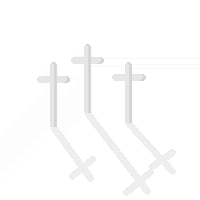 Welcome To Basic Christian
BasicChristian.org - BasicChristian.info 
The Basics of Christianity ... and then some ...
A Christian center with FREE Resources, Information and Links
Testifying of God, Heaven and of good things through Jesus Christ
both now and yet to come! Welcome To Basic Christian
BasicChristian.org - BasicChristian.info 
The Basics of Christianity ... and then some ...
A Christian center with FREE Resources, Information and Links
Testifying of God, Heaven and of good things through Jesus Christ
both now and yet to come! Welcome To Basic Christian
BasicChristian.org - BasicChristian.info 
The Basics of Christianity ... and then some ...
A Christian center with FREE Resources, Information and Links
Testifying of God, Heaven and of good things through Jesus Christ
both now and yet to come! 